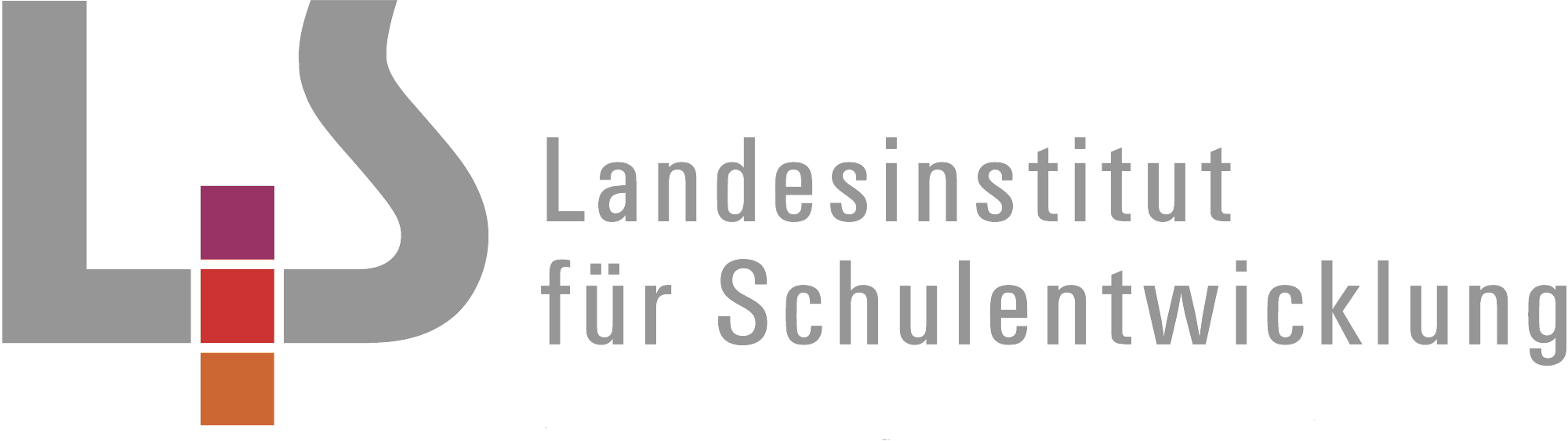 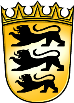 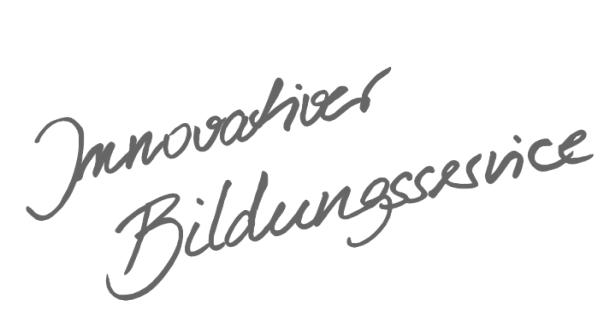 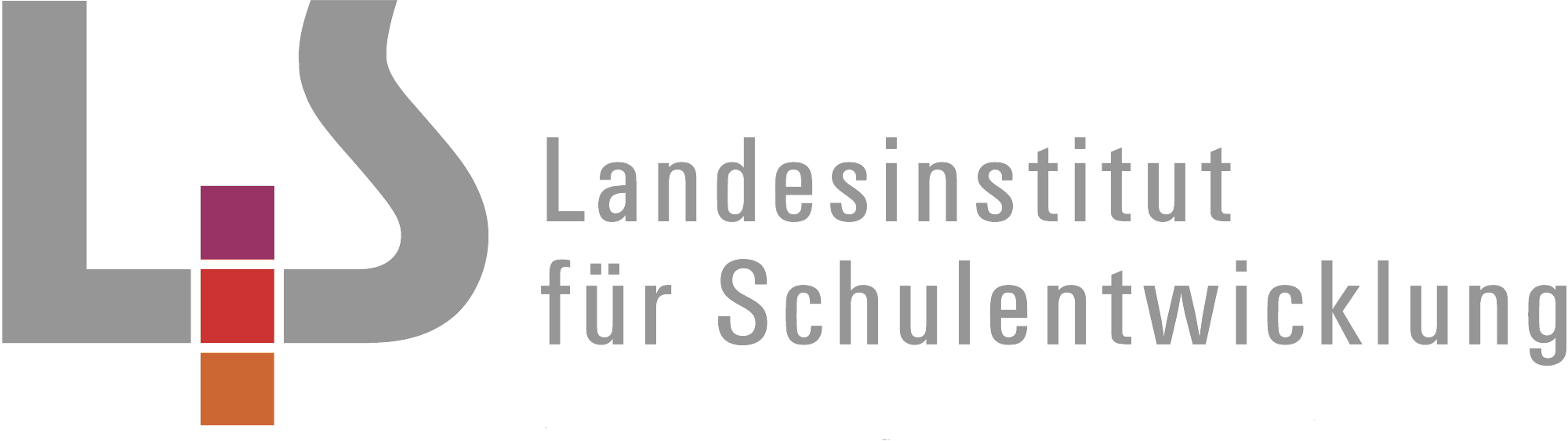 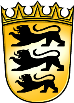 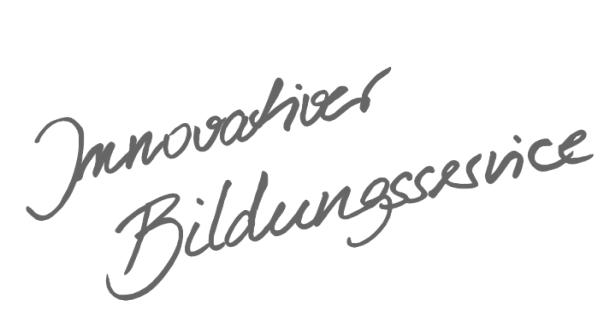 InhaltsverzeichnisAllgemeines Vorwort zu den Beispielcurricula	IFachspezifisches Vorwort	IIDeutsch – Klasse 7	17.1 Ballade	17.2 Erzählte Werte – Kalendergeschichten	107.3 Argumentieren im Alltag – Entscheidungen abwägen	177.4 Kurzfilm	227.5 „Heldenmut“ – Nur wo Angst war, kann Mut werden	337.6 Ein Jugendbuch individuell erschließen	447.G Grammatik	517.R Rechtschreibung und Zeichensetzung	69Deutsch – Klasse 8	728.1 Meine GFS wird interessant! – Strategien für eine gelungene GFS	728.2 Hat der Stärkere Recht? – Die Rolle von Gewalt in Kommunikation und Alltag erörtern	798.3 Drama spielen und lesen	888.4 Bühnenreif? – Komische Lyrik gestalten	988.5 Praktikumsbewerbung und -präsentation	1058.6 Umsetzung einer Graphic Novel in ein Hörspiel	1128.G Grammatik	1258.R Rechtschreibung und Zeichensetzung	146Deutsch – Klasse 9	1509.1 Sich eine Meinung bilden – Debattieren und Erörtern	1509.2 Kurzgeschichte	1599.3 Zeitung	1659.4 Traurigkeit, die jeder kennt – Lyrik lesen und entschlüsseln	1749.5 Literatur im Medienverbund	1859.6 Sich in Szene setzen ist eine Frage des Stils – mündlich und schriftlich den richtigen Ton treffen	1949.G Grammatik	2019.R Rechtschreibung und Zeichensetzung	217Anhang: Synopse zum Grammatik-Curriculum Kl. 7-10	220Allgemeines Vorwort zu den BeispielcurriculaBeispielcurricula zeigen eine Möglichkeit auf, wie aus dem Bildungsplan unterrichtliche Praxis werden kann. Sie erheben hierbei keinen Anspruch einer normativen Vorgabe, sondern dienen vielmehr als beispielhafte Vorlage zur Unterrichtsplanung und -gestaltung. Diese kann bei der Erstellung oder Weiterentwicklung von schul- und fachspezifischen Jahresplanungen ebenso hilfreich sein wie bei der konkreten Unterrichtsplanung der Lehrkräfte.Curricula sind keine abgeschlossenen Produkte, sondern befinden sich in einem dauerhaften Entwicklungsprozess, müssen jeweils neu an die schulische Ausgangssituation angepasst werden und sollten auch nach den Erfahrungswerten vor Ort kontinuierlich fortgeschrieben und modifiziert werden. Sie sind somit sowohl an den Bildungsplan, als auch an den Kontext der jeweiligen Schule gebunden und müssen entsprechend angepasst werden. Das gilt auch für die Zeitplanung, welche vom Gesamtkonzept und den örtlichen Gegebenheiten abhängig und daher nur als Vorschlag zu betrachten ist.Der Aufbau der Beispielcurricula ist für alle Fächer einheitlich: Ein fachspezifisches Vorwort thematisiert die Besonderheiten des jeweiligen Fachcurriculums und gibt ggf. Lektürehinweise für das Curriculum, das sich in tabellarischer Form dem Vorwort anschließt.In den ersten beiden Spalten der vorliegenden Curricula werden beispielhafte Zuordnungen zwischen den prozess- und inhaltsbezogenen Kompetenzen dargestellt. Eine Ausnahme stellen die modernen Fremdsprachen dar, die aufgrund der fachspezifischen Architektur ihrer Pläne eine andere Spaltenkategorisierung gewählt haben. In der dritten Spalte wird vorgeschlagen, wie die Themen und Inhalte im Unterricht umgesetzt und konkretisiert werden können. In der vierten Spalte wird auf Möglichkeiten zur Vertiefung und Erweiterung des Kompetenzerwerbs im Rahmen des Schulcurriculums hingewiesen und aufgezeigt, wie die Leitperspektiven in den Fachunterricht eingebunden werden können und in welcher Hinsicht eine Zusammenarbeit mit anderen Fächern sinnvoll sein kann. An dieser Stelle finden sich auch Hinweise und Verlinkungen auf konkretes Unterrichtsmaterial.Die verschiedenen Niveaustufen des Gemeinsamen Bildungsplans der Sekundarstufe I werden in den Beispielcurricula ebenfalls berücksichtigt und mit konkreten Hinweisen zum differenzierten Vorgehen im Unterricht angereichert.Fachspezifisches VorwortEinführungBei dem vorliegenden Curriculum handelt es sich um ein Beispiel eines Kerncurriculums zum Bildungsplan 2016 des Faches Deutsch für die Klassen 7 bis 9. Es zeigt exemplarisch, wie der Bildungsplan in Jahresplanungen umgesetzt werden kann. Es hat damit ausdrücklich Vorschlagscharakter und ist keine verbindliche Vorgabe, weder für einzelne Kolleg(inn)en noch für die Fachschaften.KonzeptionEin Curriculum übersetzt auf Grundlage (fach)didaktischer Prinzipien die im Bildungsplan aufgeführten Kompetenzen in die Planung eines Lehr- und Lernprozesses. Dabei sind unterschiedliche Grade der Konkretion denkbar, von einer bloßen Stoffverteilung bis hin zu einer ausgearbeiteten Jahres- und Sequenzplanung einschließlich Hinweisen zur Lernorganisation und zur Methodik. Das vorliegende Curriculum weist Unterrichtseinheiten mit konkreten Umsetzungsvorschlägen aus. Für diesen Ansatz sind folgende Überlegungen leitend:Der Bildungsplan 2016 enthält bereits curriculare (und spiralcurriculare) Elemente; er weist im Bereich der inhaltsbezogenen Kompetenzen klar formulierte Progressionslinien über die Jahrgänge hinweg aus, die in der Synopse zum Bildungsplan sichtbar werden. Diese jahrgangsübergreifende Progression wird im vorliegenden Curriculum für die Klassen 7 bis 9 weiter prozessual ausdifferenziert. Deutschunterricht ist in aller Regel an konkreten Themen ausgerichtet. Diese Themen konstituieren einzelne Unterrichtssequenzen bzw. Unterrichtseinheiten. Im Zentrum können dabei verschiedene Inhalte (Textsorten und Gattungen, z.B. Ballade, Kalendergeschichten, Kurzfilm, Lyrik; Ganzschriften, z.B. Jugendbuch, Drama; Querschnittsthemen, z.B. Heldenmut, Traurigkeit), aber auch prozessbezogene Kompetenzen (z.B. Argumentieren, Stil) stehen.„Deutschunterricht ist integrativer Unterricht, die Verknüpfung der unterschiedlichen Kompetenzbereiche ist Basis jeder gelingenden Unterrichtspraxis.“ (BP 2016, S. 10) Diese Vorgabe setzt das vorliegende Curriculum konsequent um. Zu jeder Unterrichtsphase werden jeweils die geförderten prozessbezogenen und inhaltbezogenen Kompetenzen ausgewiesen. Dabei werden die Hinweise des Verweissystems konkretisiert, aber auch darüber hinaus gehende Verbindungen gezeigt.In besonderem Maße gilt das Konzept integrativen Unterrichts für die Bereiche Sprachbetrachtung, insbesondere für Grammatik und Rechtschreibung. Diese werden aus Gründen der Übersichtlichkeit und Flexibilität jeweils am Ende eines Jahrganges en bloc zusammengefasst; die benötigten Stunden sind bei der Stundenzuweisung für die entsprechenden thematischen Einheiten berücksichtigt und werden an dieser Stelle nicht nochmals ausgeweisen. Die konkrete Umsetzung und Zuordnung zu einzelnen Unterrichtseinheiten hängt stark von deren Ausgestaltung ab, so dass die konkrete funktionale Integration von Rechtschreibung und Grammatik der jeweiligen Umsetzung überlassen werden muss; exemplarisch werden Hinweise gegeben. Daher wird in diesen Rubriken auf Hinweise zur methodischen Ausgestaltung verzichtet. Selbstverständlich wird dem hierarchischen Kompetenzaufbau im Bereich der Grammatik Rechnung getragen.Dieses Curriculum stellt ein Beispiel einer Schuljahresplanung dar. In diesem Sinn ist der relativ hohe Grad an Konkretion in der Umsetzung als Unterstützung intendiert – und nicht etwa als Gängelung oder Vorgabe. Aus diesem Grunde wird z.B. auch darauf verzichtet, Einheiten an festgelegten Einzeltexten auszurichten. Hier wie überhaupt gilt der Grundsatz der pädagogischen Freiheit. Er muss auch leitend sein, wenn Fachschaften Eckpunkte des Kerncurriculums festschreiben. DarstellungDie interne Gliederung der Einheiten stellt in idealisierter Form Unterrichtsphasen dar. Sie wird in der Spalte 3 „Umsetzung“ angeführt, d.h. diese Spalte bestimmt die Struktur der Tabellen. Selbstverständlich kann auch anders verfahren werden; so kann es sinnvoll sein, zwei Phasen zusammenzuziehen oder Phasen – im Rahmen der didaktischen Logik – zu modifizieren, zu ergänzen oder umzustellen. Alle methodischen Hinweise in dieser Spalte sind als Vorschläge für die Umsetzung zu verstehen und werden als Beispiel angeführt. Sie tragen den moderaten Vorgaben des Bildungsplanes in dieser Hinsicht Rechnung.Es finden sich in nahezu allen Phasen Vorschläge zu einer Differenzierung nach Niveaustufen. Diese Vorschläge sind exemplarisch und erheben keinen Anspruch auf Vollständigkeit. Es finden sich drei Formen von Differenzierungen. (1) Erfolgt eine mögliche Differenzierung über methodische Abstufungen oder unterschiedliche Schwierigkeitsgrade der Textgrundlage, wird dies in der Spalte 4 „Hinweise“ vermerkt. (2) Sind die Standardformulierungen auf den verschiedenen Niveaus identisch oder sehr ähnlich, wird eine differenzierte Umsetzung in der Umsetzungsspalte 3 angeführt; die Niveaubezeichnungen werden unterlegt (G, M, E). (3) Die komplexeste Form der Differenzierung führt in Spalte 2 die differenzierten Standardformulierungen an und ordnet ihnen jeweils passende Umsetzungsvorschläge zu. Bei der Formulierung der Differenzierung ist in der Regel darauf geachtet worden, dass sie in einer Unterrichtsphase parallel geführt werden können. Es kommt zunehmend vor, dass z.B. auf dem E-Niveau zusätzliche Inhalte gefordert sind. Diese können mit Phasen der Übung und Vertiefung auf G- und M-Niveau verbunden werden.Die zugeordneten Kompetenzformulierungen in den Spalten 1 und 2 nennen jeweils alle Niveaus, um die Grundlage der Differenzierung jeweils ohne viel Blättern transparent zu machen. Die allgemeinen Kompetenzbeschreibungen, die im Bildungsplan die Abschnitte einführen, werden nicht zitiert.In der Hinweisspalte finden sich allgemeine didaktische Hinweise oder Anregungen zur Methodik. Auch auf mögliche Umsetzungen der Leitperspektiven wird hingewiesen; diese Hinweise orientieren sich daran, inwiefern der jeweilige Inhalt spezifisch für eine Leitperspektive ist, und können naturgemäß nur punktuelle Beispiele sein. Auch auf mögliche Textgrundlagen wird verwiesen. Dabei finden sich aus rechtlichen Gründen keine Verweise auf Verlagsveröffentlichungen (Schulbücher, Arbeitsmaterialien, Primärausgaben). Die den Einheiten zugewiesenen Stunden geben lediglich einen groben Hinweis zum Anteil am Unterricht. Sie bezieht sich auf die Stundentafel der Realschule und Gemeinschaftsschule (in Klammern die Zahl für die Werkrealschule; hier geht die Stundentafel zwar nicht durchgehend von fünf Wochenstunden aus, weil es aber von der Entscheidung der einzlenen Schule abhängt, wo dies der Fall ist, werden hier durchgehend 135 Jahresstunde veranschlagt). Weil die Gewichtung einzelner Sequenzen innerhalb einer Unterrichtseinheit sehr stark von der Umsetzung im Einzelnen und insbesondere den Anforderungen der jeweiligen Lerngruppe abhängt, wird auf eine differenzierte Stundenzuweisung verzichtet.Hinweis zum Bezug zwischen VERA 8 und dem schulspezifischen CurriculumIm zweiten Schulhalbjahr der Klasse 8 findet die Lernstanderhebung VERA 8 statt. Lernstandserhebungen sind ein wichtiges Instrument der Qualitätssicherung: Die Ergebnisse von VERA 8 liefern objektive und differenzierte Informationen zum Kompetenzstand der Schülerinnen und Schüler. Mithilfe der Ergebnisse von VERA 8 kann eine Analyse des zurückliegenden Unterrichts erfolgen und es können gegebenenfalls Maßnahmen abgeleitet werden.Die abgeleiteten Maßnahmen sollten – unter Berücksichtigung der Situation der einzelnen Klasse und der Schule insgesamt – bei der Überarbeitung des Beispielcurriculums durch besondere Schwerpunktsetzungen berücksichtigt werden.In VERA 8 - Deutsch wird jährlich der Kompetenzbereich Lesen der Bildungsstandards für den Mittleren Schulabschluss getestet. Hinzu kommt jeweils ein weiterer Bereich. Informationen zu VERA 8: www.vera8-bw.deDeutsch – Klasse 7Deutsch – Klasse 8Deutsch – Klasse 9Anhang: Synopse zum Grammatik-Curriculum Kl. 7-10Grammatik sollte grundsätzlich integriert unterrichtet werden. Daher sind entsprechend der ausgewiesenen Verknüpfungsmöglichkeiten die nötigen Stunden den thematischen Einheiten zugeweisen und werden für Grammatik (und Rechtschreibung) nicht separat ausgewiesen.7.1 Balladeca. 14 (18) Std.7.1 Balladeca. 14 (18) Std.7.1 Balladeca. 14 (18) Std.7.1 Balladeca. 14 (18) Std.Balladen haben häufig einen geheimnisvollen, unheimlichen oder mystischen Hintergrund. Oft werden der Natur magische Kräfte zugeschrieben. Balladen wirken dadurch anziehend und faszinierend. Dieser Umstand dient als Ausgangsbasis für diese Einheit. Handlungs- und produktionsorientierte Verfahren bieten vielfältige Zugangsmöglichkeiten an. Die Darstellung intensiver Gefühle und deren sprachliche und bildliche Umsetzung sowie der Handlungsablauf einer Ballade ermöglichen die Erarbeitung der Gattungsmerkmale.Balladen haben häufig einen geheimnisvollen, unheimlichen oder mystischen Hintergrund. Oft werden der Natur magische Kräfte zugeschrieben. Balladen wirken dadurch anziehend und faszinierend. Dieser Umstand dient als Ausgangsbasis für diese Einheit. Handlungs- und produktionsorientierte Verfahren bieten vielfältige Zugangsmöglichkeiten an. Die Darstellung intensiver Gefühle und deren sprachliche und bildliche Umsetzung sowie der Handlungsablauf einer Ballade ermöglichen die Erarbeitung der Gattungsmerkmale.Balladen haben häufig einen geheimnisvollen, unheimlichen oder mystischen Hintergrund. Oft werden der Natur magische Kräfte zugeschrieben. Balladen wirken dadurch anziehend und faszinierend. Dieser Umstand dient als Ausgangsbasis für diese Einheit. Handlungs- und produktionsorientierte Verfahren bieten vielfältige Zugangsmöglichkeiten an. Die Darstellung intensiver Gefühle und deren sprachliche und bildliche Umsetzung sowie der Handlungsablauf einer Ballade ermöglichen die Erarbeitung der Gattungsmerkmale.Balladen haben häufig einen geheimnisvollen, unheimlichen oder mystischen Hintergrund. Oft werden der Natur magische Kräfte zugeschrieben. Balladen wirken dadurch anziehend und faszinierend. Dieser Umstand dient als Ausgangsbasis für diese Einheit. Handlungs- und produktionsorientierte Verfahren bieten vielfältige Zugangsmöglichkeiten an. Die Darstellung intensiver Gefühle und deren sprachliche und bildliche Umsetzung sowie der Handlungsablauf einer Ballade ermöglichen die Erarbeitung der Gattungsmerkmale.Prozessbezogene KompetenzenInhaltsbezogene KompetenzenKonkretisierung,
Vorgehen im UnterrichtHinweise, Arbeitsmittel, 
Organisation, Verweise1. Zugang zu Balladen gewinnen1. Zugang zu Balladen gewinnen1. Zugang zu Balladen gewinnen1. Zugang zu Balladen gewinnenDie Schülerinnen und Schüler könnenDie Schülerinnen und Schüler könnenAnnäherung über kurze Sachtexte z.B. zu NaturgewaltenZ.B. Bilder von Naturkatastrophen (Sturm, Feuer, Flut, ...) zeigen und diese beschreiben lassen Herstellung eines Aktualitätsbezugs (z.B. Naturgewalten, humanitäre Katastrophen und deren Folgen).Balladenausschnitte den Bildern zuordnen und Zuordnung begründenInhalt einer Ballade erarbeiten
Mithilfe von Lesetechniken und über W-Fragen, ggf. auch als Interview geführt, kann der Inhalt einer Ballade erschlossen werden.http://www.schule-bw.de/faecher-und-schularten/sprachen-und-literatur/deutsch/pruefungen/kompetenzorientierung/lesekompetenz/lesekompetenz0.doc/view https://www.iqesonline.net/index.cfm?id=d7fd5e76-1517-6203-603a-5db39e25f38cL BNEz.B. Streichmethode, MarkierungsmethodeEine weitere Zugangsmöglichkeit zur Ballade ist die Auseinandersetzung mit Liedtexten (z.B. Rap, Poetry Slam, Popsongs).2.1 Sprechen und Zuhören1. einen differenzierten, situations- und adressatengerechten Wortschatz verwenden 2. sich standardsprachlich ausdrücken und den Unterschied zwischen mündlichem und schriftlichem Sprachgebrauch sowie Merkmale umgangssprachlichen Sprechens erkennen 3. inhaltlich präzise, sprachlich prägnant und klar strukturiert formulieren13. verschiedene Formen mündlicher Darstellung verwenden: erzählen, nacherzählen, schildern, informieren, berichten, beschreiben, appellieren, argumentieren 2.2 Schreiben13. den Inhalt auch längerer Texte knapp, eigenständig und adressatenorientiert wiedergeben 14. Informationen aus linearen und nichtlinearen Texten zusammenfassen und kohärent darstellen 15. eigenes Wissen über literarische, sprachliche und weitere Sachverhalte geordnet darstellen17. in sachlichem Stil verständlich formulieren2.3 Lesen1. unterschiedliche Lesetechniken anwenden und nutzen (zum Beispiel diagonal, selektiv, navigierend (E)) 2. flüssig und sinnbezogen lesen und vorlesen3. Lesestrategien und Methoden der Texterschließung anwenden (markieren, Verstehensbarrie-ren identifizieren, Verständnisfragen formulieren, Texte strukturieren, Wortbedeutungen und Fachbegriffe klären, Nachschlagewerke in verschiedenen Medien verwenden)4. ihre Leseerwartung an einen Text formulieren und reflektieren 3.2.1.1 Literarische Texte(1G) Methoden der Texterschließung (z.B. markieren, Verständnisfragen stellen) an-wenden(1ME) unterschiedliche Lesetechniken (z.B. diagonal, selektiv E: navigierend) und Methoden der Texter-schließung (z.B. markieren) anwenden(2G) ihren Leseeindruck und ihr erstes Textverständnis erläutern (2ME) ihren Leseeindruck und ihr erstes Textverständnis erläutern und begründen(3GM) Inhalte eines Textes herausarbeiten M: und dazu aussagekräftige Textbelege auswählen und zitieren(3E) Inhalte von Texten herausarbeiten und zusammenfassen; dazu aussagekräftige Text-belege auswählen(6M) das Thema eines Textes benennen(6E) das Thema eines Textes bestimmen und benennen(7G) wesentliche Elemente eines Textes bestimmen (Figuren, Handlung, Konfliktverlauf, Raum- und Zeitdarstellung) (7M) wesentliche Elemente eines Textes bestimmen und in ihrer Funktion beschreiben (Titel, Handlungsverlauf, Figuren und Figurenkonstellation, Konfliktverlauf, Raum- und Zeitdarstellung)(7E) wesentliche Elemente eines Textes bestimmen, analysieren und in ihrer Funktion beschreiben (Titel, Aufbau, Handlungs- und Konfliktverlauf, Figuren und Figurenkonstellation, Raum- und Zeitgestaltung, Motive, Symbole)(12GM) Deutungen des Textes entwickeln, begründen, am Text belegen M: und mit anderen Deutungen vergleichen (12E) Deutungen eines Textes entwickeln und formulieren (auch mithilfe von Deutungshypo-thesen); das eigene Textverständnis erläutern, begründen und am Text belegen(13GM) Vorwissen aktivieren(13E) Vorwissen für ihr Textverstehen nutzen (14) für ihr Textverstehen einschlägige Quellen nutzen (Lexika, Wörterbücher, Internet) nutzen(17GM) Verstehensschwierigkeiten benennen M: und in einen Zusammenhang mit ihrer Deutung stellen(17E) Verstehensschwierigkeiten benennen und für den Interpretationsprozess nutzen(23G) Textinhalte mit eigenen Erfahrungen vergleichen(23ME) die Bedeutsamkeit eines Textes für die eigene Person darlegen und Textinhalte mit eigenen Erfahrungen vergleichen3.2.1.2 Sach- und Gebrauchstexte(1G) Methoden der Texterschließung (z.B. markieren, Verständnisfragen formulieren) anwenden(1ME) unterschiedliche Lesetechniken (z.B. diagonal, selektiv, E: navigierend) und Methoden der Texterschließung (z.B. markieren, Verständnisfragen formulieren) anwenden(3GM) Textinformationen in das vorhandene Alltagswissen einordnen(3E) komplexere Textinformationen in sach- und fachspezifische Wissensfelder einordnen und bewerten(4) Inhalte von Sach- und Gebrauchstexten herausarbeiten, ME: textbezogen erläutern und dabei aussagekräftige Textbelege auswählen und zitieren(5) aus Texten entnommene Informationen zusammenhängend wiedergeben E: und in übergeordnete Zusammenhänge einordnen(12GM) ihr Textverständnis erläutern(12E) Verständnis- und Deutungsmöglichkeiten eines Textes formulieren und das eigene Textverständnis erläutern und begründen (Hypothese mit Begründung und Beleg)(13) Verstehensschwierigkeiten benennen ME: in einen Zusammenhang mit ihrem Textverstehen stellen(14GM) Vorwissen aktivieren und in Zusammenhang mit dem Text bringen(14E) Vorwissen für ihr Textverstehen nutzen(19E) zwischen textinternen und textexternen Informationen unterscheiden3.2.2.1 Struktur von Äußerungen(19GM) Formen bildlicher Ausdrucksweise (mindestens Personifikation, Vergleich) benennen und deren Wirkung erklären(19) Formen bildlicher Ausdrucksweise (Metapher, Vergleich, Personifikation) benennen, erläutern und in ihrer Wirkung reflektieren3.2.2.2 Funktion von Äußerungen(8G) Inhalte adressatenorientiert, sachgerecht und übersichtlich darstellen(8M) Zusammenhänge und Inhalte adressatenorientiert, sachgerecht und übersichtlich darstellen(8E) komplexere Zusammenhänge und Inhalte adressatenorientiert, sachgerecht und übersichtlich darstellen(9GM) bei eigenen Sprech- und Schreibhandlungen einen differenzierten Wortschatz verwenden, M: einschließlich idiomatischer Wendungen in Kenntnis des jeweiligen Zusammenhangs(9E) bei eigenen Sprech- und Schreibhandlungen distinktive Besonderheiten gesprochener und geschriebener Sprache situationsangemessen und adressatenbezogen und begründet beachtenAnnäherung über kurze Sachtexte z.B. zu NaturgewaltenZ.B. Bilder von Naturkatastrophen (Sturm, Feuer, Flut, ...) zeigen und diese beschreiben lassen Herstellung eines Aktualitätsbezugs (z.B. Naturgewalten, humanitäre Katastrophen und deren Folgen).Balladenausschnitte den Bildern zuordnen und Zuordnung begründenInhalt einer Ballade erarbeiten
Mithilfe von Lesetechniken und über W-Fragen, ggf. auch als Interview geführt, kann der Inhalt einer Ballade erschlossen werden.http://www.schule-bw.de/faecher-und-schularten/sprachen-und-literatur/deutsch/pruefungen/kompetenzorientierung/lesekompetenz/lesekompetenz0.doc/view https://www.iqesonline.net/index.cfm?id=d7fd5e76-1517-6203-603a-5db39e25f38cL BNEz.B. Streichmethode, MarkierungsmethodeEine weitere Zugangsmöglichkeit zur Ballade ist die Auseinandersetzung mit Liedtexten (z.B. Rap, Poetry Slam, Popsongs).2. Deutungsansätze entwicklen: Figuren und sprachliche Mittel untersuchen2. Deutungsansätze entwicklen: Figuren und sprachliche Mittel untersuchen2. Deutungsansätze entwicklen: Figuren und sprachliche Mittel untersuchen2. Deutungsansätze entwicklen: Figuren und sprachliche Mittel untersuchen2.1 Sprechen und Zuhören1. einen differenzierten, situations- und adressatengerechten Wortschatz verwenden 2. sich standardsprachlich ausdrücken und den Unterschied zwischen mündlichem und schriftlichem Sprachgebrauch sowie Merkmale umgangssprachlichen Sprechens erkennen 3. inhaltlich präzise, sprachlich prägnant und klar strukturiert formulieren2.2 Schreiben1. Arbeitsschritte festlegen: Informationen sammeln, ordnen, ergänzen; dabei Schreibanlass, Textfunktion und Aufgabenstellung auf der Basis der jeweiligen Operatoren beachten2. einen Schreibplan erstellen: Texte zielgerecht, adressaten- und situationsbezogen konzipieren4. elementare Anforderungen des Schreibens erfüllen (Regeln der Rechtschreibung, Zeichensetzung und Grammatik) 5. in einem angemessenen Zeitrahmen Texte in (auch handschriftlich) gut lesbarer Form anfertigen9. Übernahmen aus fremden Texten klar kennzeichnen (Zitat, indirekte Rede) und in den eigenen Text integrieren, Quellen benennenInformieren17. in sachlichem Stil verständlich formulieren25. die formale und sprachlich stilistische Gestaltungsweise von Texten und deren Wirkung an Beispielen darstellen (zum Beispiel sprachliche Bilder deuten, Dialoge analysieren (E)) 26. Textdeutungen begründen und belegen; Texte analytisch interpretieren und dabei auch gattungs- und epochenspezifische (E) Merkmale einbeziehen30. nach Mustern schreiben: Textsortenspezifika und deren stilistische Merkmale im eigenen Text nachahmen32. produktionsorientiertes Schreiben als Mittel der Textaneignung und Interpretation nutzen36. kritisch zu eigenen und fremden Texten Stellung nehmen: Aufbau, Inhalt und Formulierung eigener und fremder Texte auf Schreibanlass, Thema und Adressatenschaft überprüfen, Wirksamkeit und Stilniveau (E) prüfen37. Strategien zur Überprüfung der sprachlichen Richtigkeit und Rechtschreibung anwenden38. kritische Beobachtungen in konkrete Verbesserungsansätze und ‑vorschläge umsetzen39. Texte inhaltlich und sprachlich überarbeiten und dazu geeignete Methoden und Sozialformen (zum Beispiel Schreibkonferenz) nutzen2.3 Lesen1. unterschiedliche Lesetechniken anwenden und nutzen (zum Beispiel diagonal, selektiv, navigierend (E)) 3. Lesestrategien und Methoden der Texterschließung anwenden (markieren, Verstehensbarrie-ren identifizieren, Verständnisfragen formulieren, Texte strukturieren, Wortbedeutungen und Fachbegriffe klären, Nachschlagewerke in verschiedenen Medien verwenden)4. ihre Leseerwartung an einen Text formulieren und reflektieren 5. Zusammenhänge zwischen Teilaspekten und Textganzem herstellen 6. Deutungshypothesen entwickeln, begründen, am Text belegen und überprüfen (E) 7. Interpretations- und Analysemethoden anwenden, reflektieren und für ihr Textverständnis nutzen und ihre wesentlichen Funktionen erläutern8. sprachliche Gestaltungsmittel in ihren Wir-kungszusammenhängen erkennen, dabei die ästhetische Qualität eines Textes erfassen und ihn als gestaltetes Produkt begreifen9. die Perspektivgebundenheit von Texten erkennen und beschreiben und dabei gegebenenfalls den historischen und medialen Kontext berücksichtigen11. Vergleiche zwischen Texten anstellen, Vergleichsaspekte herausarbeiten (E) und für das Textverstehen nutzen3.2.1.1 Literarische Texte(1G) Methoden der Texterschließung (z.B. markieren, Verständnisfragen stellen) an-wenden(1ME) unterschiedliche Lesetechniken (z.B. diagonal, selektiv, E: navigierend) und Methoden der Texter-schließung (z.B. markieren) anwenden(3GM) Inhalte eines Textes herausarbeiten M: und dazu aussagekräftige Textbelege auswählen und zitieren(3E) Inhalte von Texten herausarbeiten und zusammenfassen; dazu aussagekräftige Text-belege auswählen(7G) wesentliche Elemente eines Textes bestimmen (Figuren, Handlung, Konfliktverlauf, Raum- und Zeitdarstellung) (7M) wesentliche Elemente eines Textes bestimmen und in ihrer Funktion beschreiben (Titel, Handlungsverlauf, Figuren und Figurenkonstellation, Konfliktverlauf, Raum- und Zeitdarstellung)(7E) wesentliche Elemente eines Textes bestimmen, analysieren und in ihrer Funktion beschreiben (Titel, Aufbau, Handlungs- und Konfliktverlauf, Figuren und Figurenkonstellation, Raum- und Zeitgestaltung, Motive, Symbole(12GM) ihr Textverständnis erläutern(12E) Verständnis- und Deutungsmöglichkeiten eines Textes formulieren und das eigene Textverständnis erläutern und begründen (Hypothese mit Begründung und Beleg)(13G) Verstehensschwierigkeiten benennen(13ME) Verstehensschwierigkeiten benennen und in einen Zusammenhang mit ihrem Textverstehen stellen(15GM) handlungs- und produktionsorientierte Verfahren anwenden, um zu einer Textdeutung zu gelangen (z.B. Paralleltext, G: Brief, Tagebucheintrag/M: innerer Monolog, Formen des szenischen Interpretierens)(15E) mit handlungs- und produktionsorientierten Verfahren ein plausibles Textverständnis herausarbeiten (z.B. Texttransformationen, Ausgestaltungen, Formen des szenischen Interpretierens)(16GM) Handlungen und Verhaltensweisen literarischer Figuren beschreiben und bewerten (16E) literarische Figuren charakterisieren; Figurenkonstellationen beschreiben(18E) die Mehrdeutigkeit von literarischen Texten erkennen und in Grundzügen erläutern(19E) die Wirkung eines Textes beschreiben und begründen (Textteile und Textganzes)(23G) Textinhalte mit eigenen Erfahrungen vergleichen(23ME) die Bedeutsamkeit eines Textes für die eigene Person darlegen und Textinhalte mit eigenen Erfahrungen vergleichen3.2.1.3 Medien(9) eine literarische Vorlage medial umformen (z.B. G: Fotostory, Hörspielsequenz / M: Fotostory, Hörspiel, Filmseqenz / E: Storyboard, Hörspiel, Filmsequenz) ME: und die Wirkung ihrer Gestaltungsentscheidungen M: erläutern/E: reflektieren(12E) eigene Bildvorstellungen (z.B. zu Figuren oder Orten in literarischen Texten) entwickeln und mit (audio‑)visuellen Gestaltungen vergleichen3.2.2.1 Struktur von Äußerungen(18ME) Denotation und Konnotation unterscheiden(19GM) Formen bildlicher Ausdrucksweise (mindestens Personifikation, Vergleich) benennen und deren Wirkung erklären(19E) Formen bildlicher Ausdrucksweise (Metapher, Vergleich, Personifikation) benennen, erläutern und in ihrer Wirkung reflektieren 3.2.2.2 Funktion von Äußerungen(7) unterschiedliche Sprechabsichten situationsangemessen und adressatenorientiert formulieren, dabei auch die Körpersprache bewusst einsetzen(14) Sprache als Mittel der Identitätsbildung erkennen und beschreiben(18) sprachliche Fremdheitserfahrungen beschreiben und reflektieren; Mehrsprachigkeit und den Sprachenvergleich zur Entwicklung des Sprachbewusstseins nutzen(19E) einfache Formen der sprachlichen Zuschreibung von Geschlechterrollen unterscheiden und diskutierenSich in Figuren einer Ballade hineinversetzen (Perspektivübernahme):
Auswählen einer Figur und sich Gedanken über sie machen, z.B. In welcher Situation befindet sie sich? Was macht sie? Was denkt sie? Was nimmt sie wahr?Figuren untersuchen:Figuren markieren und herausschreiben, was man über sie erfährt, ggf. in einer Mind-Map, eventl. vorstrukturiertME: Aussagen mit Zitaten belegenSprachliche Bilder der Ballade im Text markieren lassen (Personifikation, Vergleich und E: Metapher) und ihre Wirkung erklären.Untersuchen, welche Assoziationen der Bildbereich transportiert (Stimmungen, Konnotationen)Auf dieser Grundlage herausarbeiten der jeweiligen WirkungenFigurenexperten im PartnerpuzzleAnwendung produktiver Verfahren, um z.B. innere Konflikte/die Gefühle und Gedanken einer Figur herauszuarbeiten, z.B. Kopfkino, Umformung in Computerrollenspiel (Quests), Bilder zu Figuren gestalten (z.B. Figurine, Overlay, Diorama).integrierter Grammatikunterricht: z.B. Attribute zur Charakterisierung von Personen (analytisch wie produktiv)3. Balladenmerkmale untersuchen3. Balladenmerkmale untersuchen3. Balladenmerkmale untersuchen3. Balladenmerkmale untersuchen2.1 Sprechen und Zuhören1. einen differenzierten, situations- und adressatengerechten Wortschatz verwenden 2. sich standardsprachlich ausdrücken und den Unterschied zwischen mündlichem und schriftlichem Sprachgebrauch sowie Merkmale umgangssprachlichen Sprechens erkennen 3. inhaltlich präzise, sprachlich prägnant und klar strukturiert formulieren2.2 Schreiben9. Übernahmen aus fremden Texten klar kennzeichnen (Zitat, indirekte Rede) und in den eigenen Text integrieren, Quellen benennen13. den Inhalt auch längerer Texte knapp, eigenständig und adressatenorientiert wiedergeben 15. eigenes Wissen über literarische, sprachliche und weitere Sachverhalte geordnet darstellen17. in sachlichem Stil verständlich formulieren25. die formale und sprachlich stilistische Gestaltungsweise von Texten und deren Wirkung an Beispielen darstellen (zum Beispiel sprachliche Bilder deuten, Dialoge analysieren (E)) 26. Textdeutungen begründen und belegen; Texte analytisch interpretieren und dabei auch gattungs- und epochenspezifische (E) Merkmale einbeziehen30. nach Mustern schreiben: Textsortenspezifika und deren stilistische Merkmale im eigenen Text nachahmen32. produktionsorientiertes Schreiben als Mittel der Textaneignung und Interpretation nutzen37. Strategien zur Überprüfung der sprachlichen Richtigkeit und Rechtschreibung anwenden39. Texte inhaltlich und sprachlich überarbeiten und dazu geeignete Methoden und Sozialformen (zum Beispiel Schreibkonferenz) nutzen2.3 Lesen1. unterschiedliche Lesetechniken anwenden und nutzen (zum Beispiel diagonal, selektiv, navigierend (E)) 3. Lesestrategien und Methoden der Texterschließung anwenden (markieren, Verstehensbarrie-ren identifizieren, Verständnisfragen formulieren, Texte strukturieren, Wortbedeutungen und Fachbegriffe klären, Nachschlagewerke in verschiedenen Medien verwenden)4. ihre Leseerwartung an einen Text formulieren und reflektieren 5. Zusammenhänge zwischen Teilaspekten und Textganzem herstellen 6. Deutungshypothesen entwickeln, begründen, am Text belegen und überprüfen (E) 7. Interpretations- und Analysemethoden anwenden, reflektieren und für ihr Textverständnis nutzen und ihre wesentlichen Funktionen erläutern8. sprachliche Gestaltungsmittel in ihren Wir-kungszusammenhängen erkennen, dabei die ästhetische Qualität eines Textes erfassen und ihn als gestaltetes Produkt begreifen9. die Perspektivgebundenheit von Texten erkennen und beschreiben und dabei gegebenenfalls den historischen und medialen Kontext berücksichtigen11. Vergleiche zwischen Texten anstellen, Ver-gleichsaspekte herausarbeiten (E) und für das Textverstehen nutzen13. szenische und produktionsorientierte Verfahren als Textzugang und zur Textdeutung und zur Texterschließung anwenden23. Textverstehen als dynamischen Prozess der Bedeutungsgenerierung reflektieren 24. zwischen verschiedenen Lesehaltungen unterscheiden (analytisch, identifikatorisch, wertend) und ihre jeweilige Lesehaltung einordnen 25. ihre Leseerfahrungen und ihr Vorwissen (zum Beispiel Kenntnisse der Sekundärliteratur (E)) für die Erschließung zunehmend komplexer Texte gezielt nutzen und in die Kontextualisierung literarischer Werke einbeziehen (E)3.2.1.1 Literarische Texte(1G) Methoden der Texterschließung (z.B. markieren, Verständnisfragen stellen) an-wenden(1ME) unterschiedliche Lesetechniken (z.B. diagonal, selektiv, E: navigierend) und Methoden der Texter-schließung (z.B. markieren) anwenden(5) zwischen Sachtexten und literarischen Texten unterscheiden E: und Fiktionalität erkennen(7G) wesentliche Elemente eines Textes bestimmen (Figuren, Handlung, Konfliktverlauf, Raum- und Zeitdarstellung) (7M) wesentliche Elemente eines Textes bestimmen und in ihrer Funktion beschreiben (Titel, Handlungsverlauf, Figuren und Figurenkonstellation, Konfliktverlauf, Raum- und Zeitdarstellung) (7E) wesentliche Elemente eines Textes bestimmen, analysieren und in ihrer Funktion beschreiben (Titel, Aufbau, Handlungs- und Konfliktverlauf, Figuren und Figurenkonstellation, Raum- und Zeitgestaltung, Motive, Symbole)(8) Fachbegriffe zur formalen und stilistischen Beschreibung von Texten verwenden:
– Autor, Erzähler, ME: Erzählperspektive, E: Erzählform, Erzählstruktur, innere und äußere Handlung, offener Schluss, Erzähltempora, Vorausdeutungen und Rückblende;
– Reim, Vers, Strophe, sprachliche Bilder (Vergleich), ME: Rhythmus, Metrum, sprachliche Bilder (Vergleich, Metapher, Personifikation), lyrisches Ich, Enjambement, Atmosphäre, E: Kadenz
– Figuren, Dialog, Monolog, ME: Figurenverzeichnis, Akt, Szene, Exposition, Höhepunkt, Wendepunkt, Lösung, Katastrophe, Regieanweisung(9G) die Wirkung grundlegender Gestaltungsmittel erkennen und beschreiben(9M) die Wirkung von Gestaltungsmitteln erkennen und erläutern(9E) sprachliche Gestaltungsmittel beschreiben und auf ihre Funktion hin untersuchen(11G) lyrische, epische und dramatische Texte unterscheiden (Gedicht, Ballade, Erzählung, Dramenauszug) (11M) die Gattungszugehörigkeit lyrischer, epischer, dramatischer Texte (Gedicht, Ballade, Erzählung, Kurzgeschichte, Drama) nach ihren spezifischen Merkmalen unterscheiden(11E) grundlegende literarische Gattungen definieren und deren Merkmale für das Textverständnis nutzen (mindestens: Gedicht, Ballade, Epos, Erzählung, Kalendergeschichte, Kurzgeschichte, Anekdote, Drama(12GM) ihr Textverständnis erläutern(12E) Verständnis- und Deutungsmöglichkeiten eines Textes formulieren und das eigene Textverständnis erläutern und begründen (Hypothese mit Begründung und Beleg)(13) Verstehensschwierigkeiten benennen ME: und in einen Zusammenhang mit ihrem Textverstehen stellen(19E) die Wirkung eines Textes beschreiben und begründen (Textteile und Textganzes)Epische ElementeElemente der Epik herausarbeitenTatsachenbericht (z.B. Zeitungsbericht) und eine Ballade gleichen Themas einander gegenüberstellen und die Inhalte vergleichenVerbindung mit der Herkunft der Ballade aus dem Bänkelsang, Klärung der historischen Funktion der GattungSpannungsbogen im Handlungsverlauf erarbeitenErzähler, innere/äußere Handlung, TempusAnalyse der Syntax (z.B. Inversion, Ellipsen, Enjambement)Lyrische ElementeDie Ballade auf Reimschema, Verse, Strophen hin untersuchen.ME: Funktion der gebundenen Rede klären (gehobene Rede, mnemotechnische Bedeutung)E: Metrum untersuchenDramatische ElementeKennzeichen von dramatischen Texten herausarbeiten (Monolog, Dialog; Klärung des Gattungbegriffs Drama in Abgrenzung von anderen Bedeutungen)E: Funktion dialogische Elemente (Veranschaulichung, Spielbarkeit)Hierzu können handlungs- und produktionsorientierte Methoden herangezogen werden.Eine weitere Zugangmöglichkeit bieten filmische Umsetzungen von Balladen. Z.B. ist eine Verfilmung der Ballade „Der Zauberlehrling“ mit Unterrichtsmaterial beim LMZ erhältlich:https://sesammediathek.lmz-bw.de/mediathek?search=ZauberlehrlingZusätzlich können weitere Versionen vergleichend herangezogen werden (z.B. W. Disney, „Phantasia“).Integrierter Grammatikunterricht: z.B. Funktion des Satzbaus untersuchen; Inversion4. Eine Ballade vortragen4. Eine Ballade vortragen4. Eine Ballade vortragen4. Eine Ballade vortragen2.1 Sprechen und Zuhören10. wesentliche Aussagen auch komplexer gesprochener Texte bestimmen und wiedergeben, dabei systematisch vorgehen und auch Texterschließungsmethoden und Mitschreibe-techniken nutzen13. verschiedene Formen mündlicher Darstellung verwenden: erzählen, nacherzählen, schildern, informieren, berichten, beschreiben, appellieren, argumentieren 14. Texte sinngebend und gestaltend vorlesen und (auch frei) vortragen (zum Beispiel Gedichte)15. unterschiedliche Sprechsituationen gestalten 16. Texte […] szenisch gestalten2.2 Schreiben30. nach Mustern schreiben: Textsortenspezifika und deren stilistische Merkmale im eigenen Text nachahmen32. produktionsorientiertes Schreiben als Mittel der Textaneignung und Interpretation nutzen36. kritisch zu eigenen und fremden Texten Stellung nehmen: Aufbau, Inhalt und Formulierung eigener und fremder Texte auf Schreibanlass, Thema und Adressatenschaft überprüfen, Wirksamkeit und Stilniveau (E) prüfen37. Strategien zur Überprüfung der sprachlichen Richtigkeit und Rechtschreibung anwenden38. kritische Beobachtungen in konkrete Verbesserungsansätze und ‑vorschläge umsetzen39. Texte inhaltlich und sprachlich überarbeiten und dazu geeignete Methoden und Sozialformen (zum Beispiel Schreibkonferenz) nutzen2.3 Lesen2. flüssig und sinnbezogen lesen und vorlesen 11. Vergleiche zwischen Texten anstellen, Ver-gleichsaspekte herausarbeiten (E) und für das Textverstehen nutzen13. szenische und produktionsorientierte Verfahren als Textzugang und zur Textdeutung und zur Texterschließung anwenden3.2.1.1 Literarische Texte(9G) die Wirkung grundlegender Gestaltungsmittel erkennen und beschreiben(9M) die Wirkung von Gestaltungsmitteln erkennen und erläutern(9E) sprachliche Gestaltungsmittel beschreiben und auf ihre Funktion hin untersuchen(15GM) handlungs- und produktionsorientierte Verfahren anwenden, um zu einer Textdeutung zu gelangen (z.B. Paralleltext, G: Brief, Tagebucheintrag/M: innerer Monolog, Formen des szenischen Interpretierens)(15E) mit handlungs- und produktionsorientierten Verfahren ein plausibles Textverständnis herausarbeiten (z.B. Texttransformationen, Ausgestaltungen, Formen des szenischen Interpretierens)(19E) die Wirkung eines Textes beschreiben und begründen (Textteile und Textganzes)(22E) Texte inhaltlich und formal vergleichen, auch solche unterschiedlicher Textsorten bzw. medialer Darstellung, und den Vergleich für ihr Textverständnis nutzen(24) Texte begründet beurteilen und die Kriterien dieser Beurteilung reflektieren3.2.2.1 Struktur von Äußerungen(18ME) Denotation und Konnotation unterscheiden3.2.2.2 Funktion von Äußerungen(3) Zusammenhänge zwischen verbalen und nonverbalen Ausdrucksmitteln erkennen und wesentliche Faktoren beschreiben, die die mündliche Kommunikation prägen (z.B. Gestik, Mimik, Stimme, E: Modulation)(5GM) Funktionen von Texten erkennen (z.B. Information, Appell, Selbstdarstellung, Kontakt(5E) Funktionen von Texten erkennen und ihre Wirkung beschreiben (z.B. Information, Regulierung, Appell, Selbstdarstellung, Kontakt)(7) unterschiedliche Sprechabsichten situationsangemessen und adressatenorientiert formulieren, dabei auch die Körpersprache bewusst einsetzen(9GM) bei eigenen Sprech- und Schreibhandlungen einen differenzierten Wortschatz verwenden, M: einschließlich idiomatischer Wendungen in Kenntnis des jeweiligen Zusammenhangs(9E) bei eigenen Sprech- und Schreibhandlungen distinktive Besonderheiten gesprochener und geschriebener Sprache situationsangemessen und adressatenbezogen und begründet beachten(10G) die Wahl von eigenen Worten, Sprachebenen, Tonfall und Umgangsformen prüfen(10M) Wortwahl, Sprachebenen, Tonfall und Umgangsformen begründet und differenziert gestalten, E: Sprechweisen unterscheiden und beachten (z.B. gehoben, abwertend, ironisch)(12G) Vortragstechniken anwenden(12M) unterschiedliche Vortrags- und Präsentationstechniken adressatengerecht und zielführend anwenden(12E) unterschiedliche Vortrags- und Präsentationstechniken adressatengerecht, zielführend und begründet anwenden(13G) nach vorgegebenen Kriterien Rückmeldungen zu Präsentationen formulieren(13ME) kriterienorientiert Feedback zu Präsentationen formulieren; Feedback aktiv einholen und nutzenVorbereitungen:Stimmungen (Theaterpädagogik) mit der Stimme, Gestik und Mimik ausdrücken. (Welche unterschiedlichen Gefühle durchleben die Figuren in den Strophen? Regieanweisungen (heraus)schreiben)Erarbeitung und Einübung eines ausdrucksvollen Vortrages, ggf. auch mit verteilten RollenVortrag mit kurzem Feedback
ME: SuS begründen ihre Gestaltungsentscheidungen E: und nennen alternative Möglichkeiten, die sie begründet verworfen habenmögliche Vertiefung: Eine Ballade kreativ vortragen, z.B. Ballade als Rap vortragen (ggf. vorher umschreiben oder mit Balladenwerkstatt verbinden)Die Ballade sich gegenseitig vorlesenSzenische AusgestaltungDer Vortrag kann durch Produkte, die im Verlauf der Erarbeitung entstanden sind, unterstützt werden.7.2 Erzählte Werte – Kalendergeschichtenca. 18 (23) Std.7.2 Erzählte Werte – Kalendergeschichtenca. 18 (23) Std.7.2 Erzählte Werte – Kalendergeschichtenca. 18 (23) Std.7.2 Erzählte Werte – Kalendergeschichtenca. 18 (23) Std.Kalendergeschichten sind kurze lehrhafte Erzählungen, die ursprünglich an eine breite Leserschaft gerichtet waren. Kalendergeschichten wurden häufig zur gegenseitigen Unterhaltung mündlich weitererzählt. Ihre überschaubare Länge und Komplexität, aber auch die Fokussierung auf eine Lehre (Formulierung des Themas) machen sie zu einem lohnenden Unterrichtsgegenstand. Zudem eignen sie sich gut für die Erarbeitung der Inhaltsangabe. Kalendergeschichten sind kurze lehrhafte Erzählungen, die ursprünglich an eine breite Leserschaft gerichtet waren. Kalendergeschichten wurden häufig zur gegenseitigen Unterhaltung mündlich weitererzählt. Ihre überschaubare Länge und Komplexität, aber auch die Fokussierung auf eine Lehre (Formulierung des Themas) machen sie zu einem lohnenden Unterrichtsgegenstand. Zudem eignen sie sich gut für die Erarbeitung der Inhaltsangabe. Kalendergeschichten sind kurze lehrhafte Erzählungen, die ursprünglich an eine breite Leserschaft gerichtet waren. Kalendergeschichten wurden häufig zur gegenseitigen Unterhaltung mündlich weitererzählt. Ihre überschaubare Länge und Komplexität, aber auch die Fokussierung auf eine Lehre (Formulierung des Themas) machen sie zu einem lohnenden Unterrichtsgegenstand. Zudem eignen sie sich gut für die Erarbeitung der Inhaltsangabe. Kalendergeschichten sind kurze lehrhafte Erzählungen, die ursprünglich an eine breite Leserschaft gerichtet waren. Kalendergeschichten wurden häufig zur gegenseitigen Unterhaltung mündlich weitererzählt. Ihre überschaubare Länge und Komplexität, aber auch die Fokussierung auf eine Lehre (Formulierung des Themas) machen sie zu einem lohnenden Unterrichtsgegenstand. Zudem eignen sie sich gut für die Erarbeitung der Inhaltsangabe. Prozessbezogene KompetenzenInhaltsbezogene KompetenzenKonkretisierung,
Vorgehen im UnterrichtHinweise, Arbeitsmittel, 
Organisation, Verweise1. Vom Schuldbuch zum Jahresplaner: Kalenderformate entdecken1. Vom Schuldbuch zum Jahresplaner: Kalenderformate entdecken1. Vom Schuldbuch zum Jahresplaner: Kalenderformate entdecken1. Vom Schuldbuch zum Jahresplaner: Kalenderformate entdecken2.1 Sprechen und Zuhören1. einen differenzierten, situations- und adressatengerechten Wortschatz verwenden 2. sich standardsprachlich ausdrücken und den Unterschied zwischen mündlichem und schriftlichem Sprachgebrauch sowie Merkmale umgangssprachlichen Sprechens erkennen 3. inhaltlich präzise, sprachlich prägnant und klar strukturiert formulieren8. .in verschiedenen Kommunikations- und Gesprächssituationen sicher und konstruktiv agieren, eigene Positionen vertreten, auf Gegenpositionen sachlich und argumentierend eingehen sowie situationsangemessen auf (non)verbale Äußerungen ihres Gegenübers reagieren13. verschiedene Formen mündlicher Darstellung verwenden: erzählen, nacherzählen, schildern, informieren, berichten, beschreiben, appellieren, argumentieren 2.2 Schreiben7. strukturiert, verständlich und stilistisch stimmig formulieren; dabei einen differenzierten Wortschatz (auch Fachsprache, Fremdwörter (E)) verwenden12. von Ereignissen berichten, Gegenstände, Vorgänge, Orte, Bilder und Personen beschreiben14. Informationen aus linearen und nichtlinearen Texten zusammenfassen und kohärent darstellen 17. in sachlichem Stil verständlich formulieren30. nach Mustern schreiben: Textsortenspezifika und deren stilistische Merkmale im eigenen Text nachahmen34. Begriffe klären36. kritisch zu eigenen und fremden Texten Stellung nehmen: Aufbau, Inhalt und Formulierung eigener und fremder Texte auf Schreibanlass, Thema und Adressatenschaft überprüfen, Wirksamkeit und Stilniveau (E) prüfen37. Strategien zur Überprüfung der sprachlichen Richtigkeit und Rechtschreibung anwenden38. kritische Beobachtungen in konkrete Verbesserungsansätze und ‑vorschläge umsetzen39. Texte inhaltlich und sprachlich überarbeiten und dazu geeignete Methoden und Sozialformen (zum Beispiel Schreibkonferenz) nutzen2.3 Lesen1. unterschiedliche Lesetechniken anwenden und nutzen (zum Beispiel diagonal, selektiv, navigierend (E)) 3. Lesestrategien und Methoden der Texterschließung anwenden (markieren, Verstehensbarrieren identifizieren, Verständnisfragen formulieren, Texte strukturieren, Wortbedeutungen und Fachbegriffe klären, Nachschlagewerke in verschiedenen Medien verwenden)4. ihre Leseerwartung an einen Text formulieren und reflektieren11. Vergleiche zwischen Texten anstellen, Ver-gleichsaspekte herausarbeiten (E) und für das Textverstehen nutzen3.2.1.1 Literarische Texte(2G) ihren Leseeindruck erläutern(2ME) ihren Leseeindruck und ihr erstes Textverständnis erläutern und begründen(5) zwischen Sachtexten und literarischen Texten unterscheiden E: und Fiktionalität erkennen(9G) die Wirkung grundlegender Gestaltungsmittel erkennen und G: beschreiben/M: erläutern(9E) sprachliche Gestaltungsmittel beschreiben und auf ihre Funktion hin untersuchen(13GM) Vorwissen aktivieren(13E) Vorwissen für ihr Textverstehen nutzen(20GM) Bezüge zwischen Text, Entstehungszeit und Leben des Autors/der Autorin herstellen und dieses Wissen zum Textverstehen nutzen(20E) exemplarisch historische Kontexte in ihr Verständnis von Texten einbeziehen (auch Mittelalter), indem sie Bezüge zu Entstehungszeit und -bedingungen herstellen(23G) Textinhalte mit eigenen Erfahrungen vergleichen(23ME) die Bedeutsamkeit eines Textes für die eigene Person darlegen und Textinhalte mit eigenen Erfahrungen vergleichen3.2.1.2 Sach- und Gebrauchstexte(2G) linearen und nichtlinearen Texten Informationen entnehmen, diese ordnen, prüfen und darstellen(2M) linearen und nichtlinearen Texten Informationen zielgerichtet entnehmen, ordnen, prüfen und strukturiert darstellen(2E) linearen und nichtlinearen Texten komplexere Informationen zielgerichtet entnehmen, zentrale Inhalte herausarbeiten und Texte exzerpieren(5) aus Texten entnommene Informationen zusammenhängend wiedergeben E: und in übergeordnete Zusammenhänge einordnen3.2.1.3 Medien(1) Medien hinsichtlich ihrer Darbietungsform und Kommunikationsfunktion beschreiben (Printmedien, Hörmedien, visuelle, audiovisuelle Medien; Suchmaschinen, Informations‑, Kommunikations- und Unterhaltungsplattformen, soziale Netzwerke)(2) Funktionen von Medien unterscheiden (Information, Unterhaltung, Kommunikation, auch Werbung)(3E) grundlegende Aspekte der Mediengeschichte erläutern (z.B. Informationsübermittlung und Literaturüberlieferung vor der Erfindung des Buchdrucks, Handschriften, Buchherstellung, Reichweite mittelalterlicher Medien)(5G) Informationen aus Printmedien und digitalen Medien unter Verwendung von Suchstrategien gewinnen(5M) Informationen aus Printmedien und digitalen Medien unter Verwendung auch komplexerer Suchstrategien gewinnen(5E) Informationen aus Printmedien und digitalen Medien gewinnen und kriterienorientiert bewerten; dabei auch komplexere Suchstrategien anwenden(13G) Text-Bild-Zusammenhänge erläutern(13M) Zusammenhänge zwischen Bild und Text herstellen und erläutern (z.B. Werbetexte und ‑filme)(13E) Bilder beschreiben und analysieren, dabei Zusammenhänge zwischen Bildelementen und anderen Medien herstellen (z.B. Texte, auch Werbetexte und ‑filme)3.2.2.1 Struktur von Äußerungen(20E) Herkunft und Bedeutungswandel von Wörtern klären und dazu auch etymologische Lexika nutzenKalender unterschiedlicher Gestaltung untersuchenE: Exkurs: Geschichte des Kalenders (z.B. Expertengruppe oder Schülerreferat); dabei Klärung der Etymologie des Begriffsggf. schriftliche Beschreibungen von Kalendern verfassenggf. Beschreibungen prüfen und überarbeiten (Schreibkonferenz)Texte in Kalendern untersuchen und auf ihre Funktionen hin analysierenÜberleitung zu historischen Kalendern und Kalendertexten, z.B. mit Abbildungen oder AnschauungsmaterialAls alternativer Einstieg sind Bilderfolgen an, die mit der Methode des lauten Denkens beschrieben warden.auch unter Berücksichtigung verschiedener Textsorten, z.B. Sprüche, Zitate, Sachtexte, Bilder2. Inhalte von Kalendergeschichten erschließen und wiedergeben2. Inhalte von Kalendergeschichten erschließen und wiedergeben2. Inhalte von Kalendergeschichten erschließen und wiedergeben2. Inhalte von Kalendergeschichten erschließen und wiedergeben2.1 Sprechen und Zuhören1. einen differenzierten, situations- und adressatengerechten Wortschatz verwenden 2. sich standardsprachlich ausdrücken und den Unterschied zwischen mündlichem und schriftlichem Sprachgebrauch sowie Merkmale umgangssprachlichen Sprechens erkennen 3. inhaltlich präzise, sprachlich prägnant und klar strukturiert formulieren7. durch gezieltes Fragen Informationen beschaffen8. .in verschiedenen Kommunikations- und Gesprächssituationen sicher und konstruktiv agieren, eigene Positionen vertreten, auf Gegenpositionen sachlich und argumentierend eingehen sowie situationsangemessen auf (non)verbale Äußerungen ihres Gegenübers reagieren10. wesentliche Aussagen auch komplexer gesprochener Texte bestimmen und wiedergeben, dabei systematisch vorgehen und auch Texterschließungsmethoden und Mitschreibe-techniken nutzen13. verschiedene Formen mündlicher Darstellung verwenden: erzählen, nacherzählen, schildern, informieren, berichten, beschreiben, appellieren, argumentieren 2.2 Schreiben1. Arbeitsschritte festlegen: Informationen sammeln, ordnen, ergänzen; dabei Schreibanlass, Textfunktion und Aufgabenstellung auf der Basis der jeweiligen Operatoren beachten2. einen Schreibplan erstellen: Texte zielgerecht, adressaten- und situationsbezogen konzipieren3. eine Stoffsammlung erstellen, ordnen und eine Gliederung anfertigen; hierfür Informationsquellen gezielt nutzen (Nachschlagewerke, Internet, auch an außerschulischen Lernorten, zum Beispiel Bibliotheken) und Informationen zielgerichtet bewerten und auswählen4. elementare Anforderungen des Schreibens erfüllen (Regeln der Rechtschreibung, Zeichensetzung und Grammatik) 5. in einem angemessenen Zeitrahmen Texte in (auch handschriftlich) gut lesbarer Form anfertigen7. strukturiert, verständlich und stilistisch stimmig formulieren; dabei einen differenzierten Wortschatz (auch Fachsprache, Fremdwörter (E)) verwenden9. Übernahmen aus fremden Texten klar kennzeichnen (Zitat, indirekte Rede) und in den eigenen Text integrieren, Quellen benennen13. den Inhalt auch längerer Texte knapp, eigenständig und adressatenorientiert wiedergeben 17. in sachlichem Stil verständlich formulieren30. nach Mustern schreiben: Textsortenspezifika und deren stilistische Merkmale im eigenen Text nachahmen36. kritisch zu eigenen und fremden Texten Stellung nehmen: Aufbau, Inhalt und Formulierung eigener und fremder Texte auf Schreibanlass, Thema und Adressatenschaft überprüfen, Wirksamkeit und Stilniveau (E) prüfen37. Strategien zur Überprüfung der sprachlichen Richtigkeit und Rechtschreibung anwenden38. kritische Beobachtungen in konkrete Verbesserungsansätze und ‑vorschläge umsetzen39. Texte inhaltlich und sprachlich überarbeiten und dazu geeignete Methoden und Sozialformen (zum Beispiel Schreibkonferenz) nutzen2.3 LesenLesetechniken und Lesestrategien anwenden1. unterschiedliche Lesetechniken anwenden und nutzen (zum Beispiel diagonal, selektiv, navigierend (E)) 2. flüssig und sinnbezogen lesen und vorlesen 3. Lesestrategien und Methoden der Texterschließung anwenden (markieren, Verstehensbarrieren identifizieren, Verständnisfragen formulieren, Texte strukturieren, Wortbedeutungen und Fachbegriffe klären, Nachschlagewerke in verschiedenen Medien verwenden)4. ihre Leseerwartung an einen Text formulieren und reflektieren5. Zusammenhänge zwischen Teilaspekten und Textganzem herstellen10. sich mit der Darstellung von Lebensentwürfen und Lebenswirklichkeiten in Texten auseinandersetzen (zum Beispiel mit unterschiedlichen kulturellen, historischen, religiösen Hintergründen oder unterschiedlichen geschlechtlichen Identitäten und sexuellen Orientierungen)24. zwischen verschiedenen Lesehaltungen unterscheiden (analytisch, identifikato-risch, wertend) und ihre jeweilige Lesehaltung einordnen3.2.1.1 Literarische Texte(1G) Methoden der Texterschließung (z.B. markieren, Verständnisfragen stellen) anwenden(1ME) unterschiedliche Lesetechniken (z.B. diagonal, selektiv, E: navigierend) und Methoden der Texter-schließung (z.B. markieren) anwenden(2) ihren Leseeindruck und ihr erstes Textverständnis erläutern ME: und begründen(3GM) Inhalte eines Textes herausarbeiten M: und dazu aussagekräftige Textbelege auswählen und zitieren(3E) Inhalte von Texten herausarbeiten und zusammenfassen; dazu aussagekräftige Text-belege auswählen(6M) das Thema eines Textes benennen(6E) das Thema eines Textes bestimmen und benennen(8) Fachbegriffe zur formalen und stilistischen Beschreibung von Texten verwenden:
– Autor, Erzähler, ME: Erzählperspektive, E: Erzählform, Erzählstruktur, innere und äußere Handlung, offener Schluss, Erzähltempora, Vorausdeutungen und Rückblende; […](10M) Komik erkennen und untersuchen(10E) Komik und Parodie erkennen und ihre Wirkung untersuchen(11G) lyrische, epische und dramatische Texte unterscheiden (Gedicht, Ballade, Erzählung, Dramenauszug) (11M) die Gattungszugehörigkeit lyrischer, epischer, dramatischer Texte (Gedicht, Ballade, Erzählung, Kurzgeschichte, Drama) nach ihren spezifischen Merkmalen unterscheiden(11E) grundlegende literarische Gattungen definieren und deren Merkmale für das Textverständnis nutzen (mindestens: Gedicht, Ballade, Epos, Erzählung, Kalendergeschichte, Kurzgeschichte, Anekdote, Drama(12GM) Deutungen eines Textes entwickeln, begründen, am Text belegen M: und mit anderen Deutungen vergleichen(12E) Deutungen eines Textes entwickeln und formulieren (auch mithilfe von Deutungshypothesen); das eigene Textverständnis erläutern, begründen und am Text belegen(13GM) Vorwissen aktivieren(13E) Vorwissen für ihr Textverstehen nutzen(14) für ihr Textverstehen Quellen nutzen (Lexika, Wörterbücher, Internet) nutzen(17G) Verstehensschwierigkeiten benennen M: und in einen Zusammenhang mit ihrer Deutungstellen(17E) Verstehensschwierigkeiten benennen und für den Interpretationsprozess nutzen(21) vergleichend eigene und literarische Lebenswelten beschreiben M: und unterscheiden […]/E: und reflektieren […](23G) Textinhalte mit eigenen Erfahrungen vergleichen(23ME) die Bedeutsamkeit eines Textes für die eigene Person darlegen und Textinhalte mit eigenen Erfahrungen vergleichen3.2.2.1 Struktur von Äußerungen(9GM) eigene Texte mithilfe sprachlicher Mittel kohärent gestalten(9E) Erscheinungsformen der Textkohärenz erklären und eigene Texte mithilfe sprachlicher Mittel kohärent gestalten (16G) Wortbedeutungen im Bereich eines allgemeinen Wortschatzes klären und voneinander abgrenzen, auch unter Zuhilfenahme von Nachschlagewerken und des Internets(16M) Wortbedeutungen klären und voneinander abgrenzen, auch unter Zuhilfenahme von Nachschlagewerken und des Internets(16E) Wortbedeutungen klären, auch mittels Nachschlagewerken (z.B. Fremd- oder Synonym wörterbücher, auch im Internet), Definitionen einfacher Begriffe formulieren(21G) die Bedeutung von gängigen Lehn- und Fremd wörtern erschließen(21M) die Bedeutung von Lehnund Fremdwörtern aus verschiedenen Sprachen erkennen (z.B. Anglizismen)(21E) Erb-, Lehn- und Fremdwörter unterscheiden; die Bedeutung und Herkunft von Fremd- und Lehnwörtern klären(27G) Rechtschreibstrategien (Silbierung, Wortverlängerung, Ableitungen) und grundlegende Rechtschreibregeln (Lautprinzip, morphematisches Prinzip, silbisches Prinzip, grammatisches Prinzip) anwenden, Texte orthografisch überarbeiten(27ME) Rechtschreibstrategien (Silbierung, Wortverlängerung, Ableitungen) und grundlegende Rechtschreibregeln (Lautprinzip, morphematisches Prinzip, silbisches Prinzip, grammatisches Prinzip) beim Schreiben und Überarbeiten von Texten selbstständig anwenden und Nachschlagewerke verwenden(28) individuelle Fehlerschwerpunkte benennen und korrigierend bearbeiten3.2.2.2 Funktion von Äußerungen(4G) Merkmale gesprochener und geschriebener Sprache unterscheiden(4M) distinktive Merkmale von gesprochener und geschriebener Sprache erkennen und beschreiben (z.B. Wortwahl, Syntax)(4E) distinktive Merkmale gesprochener und geschriebener Sprache erkennen, benennen und in ihrer kommunikativen Bedeutung unterscheiden(5E) Funktionen von Texten erkennen (z.B. Information, Appell, Selbstdarstellung, Kontakt, E: Regulierung)(8G) Inhalte adressatenorientiert, sachgerecht und übersichtlich darstellen(8M) Zusammenhänge und Inhalte adressatenorientiert, sachgerecht und übersichtlich darstellen(8E) komplexere Zusammenhänge und Inhalte adressatenorientiert, sachgerecht und übersichtlich darstellen(9GM) bei eigenen Sprech- und Schreibhandlungen einen differenzierten Wortschatz verwenden, M: einschließlich idiomatischer Wendungen in Kenntnis des jeweiligen Zusammenhangs(9E) bei eigenen Sprech- und Schreibhandlungen distinktive Besonderheiten gesprochener und geschriebener Sprache situationsangemessen und adressatenbezogen und begründet beachten(11) sprachliche Äußerungen mündlich und schriftlich situationsangemessen und adressatenorientiert formulieren […](18) sprachliche Fremdheitserfahrungen beschreiben und reflektieren; Mehrsprachigkeit und den Sprachenvergleich zur Entwicklung des Sprachbewusstseins nutzenDie folgenden Schritte zur Erarbeitung der Inhaltangabe werden mit jeweils verschiedenen Kalendergeschichten verbunden, die in variierenden Formen motivierender Erstbegegnung den SuS zugänglich gemacht werden.a. Eine Kalendergeschichte zusammenfassen und erarbeitenZentrale Inhalte einer einfachen Kalendergeschichte herausarbeiten, z.B. wichtige von unwichtigeren Informationen unterscheiden (unterstreichen, streichen), Text in Sinnabschnitte gliedern und diese mit Überschriften versehen, W-Fragen beantwortenden Erzählkern komprimiert formulieren oder z.B. in Form einer Zeitungsnachricht darstellenME: Kalendergeschichte analysieren (Erzähler, Erzählform, innere und äußere Handlung, Tempus)E: Gattungsmerkmale der Kalendergeschichte erarbeitenb. Direkte Reden und ihre Wiedergabe in InhaltsangabenErarbeitung der Kalendergeschichte mit Schwerpunkt auf DialogpassagenVergleich der direkten Reden aus dem Originaltext mit einer Zusammenfassung in einer InhaltsangabeParaphrase von direkter RedeME: Einführung der indirekten Rede, M: nur analytisch, E: auch produktiv nebst entsprechender ÜbungenME: Funktion der indirekten Rede,c. Kernaussage formulierenWesentliche Aussage einer Kalendergeschichte herausarbeiten und in einem Satz formulieren sowie eine Lehre formulieren, dazuME: Thema der Kalendergeschichte benennend. Merkmale der Inhaltsangabe induktive Erarbeitung von wesentlichen Merkmalen der Inhaltangabe (Länge, Tempus, Redewiedergabe, Basissatz, sachlicher Stil, E: Umgang mit der Chronologie), dazu z.B. auch eine Inhaltsangabe mit einer Erzählung vergleichenErstellen einer Kriterienlistee. Eine Inhaltsangabe schreiben und überarbeitenkriterienorientiertes Schreiben und ÜberarbeitenIm Fokus steht hier neben der Erarbeitung von Kaledergeschichten die Erarbeitung der Inhaltsangabe als Schreibform.Textgrundlagen z.B. Kalendergeschichten von Johann Peter Hebel, Jeremias Gotthelf oder Gottfried Keller; die Herausforderung der jeweiligen Textgrundlage kann – neben gestuften Formen der Hilfestellung – zur Differenzierung genutzt werden.Hilfestellung zur Differenzierung (ggf. auch Erläuterung zu veralteten Wörtern, die auf E-Niveau auch Anlass zu kurzen sprachgeschichtlichen Exkursen sein können)Die Reformulierung als Zeitungsnachricht stellt eine Querverbindung zu einem bekannten Medienformat her (ggf. Form der Nachricht wiederholen oder hier einführen), evoziert das Stellen geeigneter W-Fragen induktiv und leitet zum sachlichen Stil der Inhaltsangabe.Integrierter Grammatikunterricht: z.B. adverbiale Bestimmung in verschiedenen Funktionen klärenTextgrundlage muss eine Kalendergeschichte sein, die einen Anteil an Dialogen hat.Integrierter Grammatikunterricht: z.B. Modus (Konjunktiv I für ME einführen)Dieser Schritt setzt eine erhebliche Abstraktionsleistung voraus und bedarf einer umfänglichen differenzierten Unterstützung auf allen Niveaus (z.B. differenzierte Hilfestellungen, unterschiedliche Grade der Offenheit in der Aufgabenstellung) Integrierter Grammatikunterricht: z.B. Tempus (E auch Vorzeitigkeit)Modus (Konjunktiv I für ME)Die Überarbeitungskriterien können quantitativ und qualitativ differenziert werden.fakultativ: 3. Texte in Schülerkalendern gestaltenfakultativ: 3. Texte in Schülerkalendern gestaltenfakultativ: 3. Texte in Schülerkalendern gestaltenfakultativ: 3. Texte in Schülerkalendern gestalten2.1 Sprechen und Zuhören8. .in verschiedenen Kommunikations- und Gesprächssituationen sicher und konstruktiv agieren, eigene Positionen vertreten, auf Gegenpositionen sachlich und argumentierend eingehen sowie situationsangemessen auf (non)verbale Äußerungen ihres Gegenübers reagieren2.2 Schreiben4. elementare Anforderungen des Schreibens erfüllen (Regeln der Rechtschreibung, Zeichensetzung und Grammatik) 5. in einem angemessenen Zeitrahmen Texte in (auch handschriftlich) gut lesbarer Form anfertigen6. Textverarbeitungs- und Präsentationsprogramme nutzen7. strukturiert, verständlich und stilistisch stimmig formulieren; dabei einen differenzierten Wortschatz (auch Fachsprache, Fremdwörter (E)) verwenden9. Übernahmen aus fremden Texten klar kennzeichnen (Zitat, indirekte Rede) und in den eigenen Text integrieren, Quellen benennen28. sprachliche Mittel gezielt einsetzen29. anschaulich erzählen und nacherzählen, Erzähltechniken anwenden, auf die Erzähllogik achten30. nach Mustern schreiben: Textsortenspezifika und deren stilistische Merkmale im eigenen Text nachahmen31. nach Impulsen schreiben33. Emotionen und Befindlichkeiten ausdrücken und dabei angemessene sprachliche Mittel nutzen36. kritisch zu eigenen und fremden Texten Stellung nehmen: Aufbau, Inhalt und Formulierung eigener und fremder Texte auf Schreibanlass, Thema und Adressatenschaft überprüfen, Wirksamkeit und Stilniveau (E) prüfen37. Strategien zur Überprüfung der sprachlichen Richtigkeit und Rechtschreibung anwenden38. kritische Beobachtungen in konkrete Verbesserungsansätze und ‑vorschläge umsetzen39. Texte inhaltlich und sprachlich überarbeiten und dazu geeignete Methoden und Sozialformen (zum Beispiel Schreibkonferenz) nutzen3.2.1.3 Medien(1) Medien hinsichtlich ihrer Darbietungsform und Kommunikationsfunktion beschreiben (Printmedien, Hörmedien, visuelle, audiovisuelle Medien; Suchmaschinen, Informations-, Kommunikations- und Unterhaltungsplattformen, soziale Netzwerke)(2) Funktionen von Medien unterscheiden, ME: vergleichen E: und bewerten (Information, Unterhaltung, Kommunikation, auch Werbung)3.2.2.2 Funktion von Äußerungen(3) Zusammenhänge zwischen verbalen und nonverbalen Ausdrucksmitteln erkennen und wesentliche Faktoren beschreiben, die die mündliche Kommunikation prägen (z.B. Gestik, Mimik, Stimme, E: Modulation)(4G) Merkmale gesprochener und geschriebener Sprache unterscheiden(4M) distinktive Merkmale von gesprochener und geschriebener Sprache erkennen und beschreiben (z.B. Wortwahl, Syntax)(4E) distinktive Merkmale gesprochener und geschriebener Sprache erkennen, benennen und in ihrer kommunikativen Bedeutung unterscheiden(5) Funktionen von Texten erkennen (z.B. Information, Appell, Selbstdarstellung, Kontakt, E: Regulierung)(8G) Inhalte adressatenorientiert, sachgerecht und übersichtlich darstellen(8M) Zusammenhänge und Inhalte adressatenorientiert, sachgerecht und übersichtlich darstellen(8E) komplexere Zusammenhänge und Inhalte adressatenorientiert, sachgerecht und übersichtlich darstellen(9G) bei eigenen Sprech- und Schreibhandlungen einen differenzierten Wortschatz verwenden(9M) bei eigenen Sprech- und Schreibhandlungen einen differenzierten Wortschatz verwenden, einschließlich idiomatischer Wendungen in Kenntnis des jeweiligen Zusammenhangs(9E) bei eigenen Sprech- und Schreibhandlungen distinktive Besonderheiten gesprochener und geschriebener Sprache situationsangemessen und adressatenbezogen und begründet beachten(10G) die Wahl von eigenen Worten, Sprachebenen, Tonfall und Umgangsformen prüfen(10ME) Wortwahl, Sprachebenen, Tonfall und Umgangsformen begründet und differenziert gestalten, E: Sprechweisen unterscheiden und beachten (z.B. gehoben, abwertend, ironisch)(11) sprachliche Äußerungen mündlich und schriftlich situationsangemessen und adressatenorientiert formulieren (z.B. Bewerbungsschreiben, Lebenslauf, Vorstellungsgespräch, Antragstellung, sachlicher Brief, Formulare, E: Rollendiskussion)Ausgangsfrage: Mit welchen Themen, Texten und Bildern kann ein Schülerkalender anregend gestaltet werden?  Sammlung und Auswahl von TextsortenVerfassen von Texten und Überarbeiten in GruppenGestalten von Kalendervorlagenggf. in Projektform7.3 Argumentieren im Alltag – Entscheidungen abwägenca. 18 (22) Std.7.3 Argumentieren im Alltag – Entscheidungen abwägenca. 18 (22) Std.7.3 Argumentieren im Alltag – Entscheidungen abwägenca. 18 (22) Std.7.3 Argumentieren im Alltag – Entscheidungen abwägenca. 18 (22) Std.7.3 Argumentieren im Alltag – Entscheidungen abwägenca. 18 (22) Std.7.3 Argumentieren im Alltag – Entscheidungen abwägenca. 18 (22) Std.7.3 Argumentieren im Alltag – Entscheidungen abwägenca. 18 (22) Std.7.3 Argumentieren im Alltag – Entscheidungen abwägenca. 18 (22) Std.7.3 Argumentieren im Alltag – Entscheidungen abwägenca. 18 (22) Std.7.3 Argumentieren im Alltag – Entscheidungen abwägenca. 18 (22) Std.7.3 Argumentieren im Alltag – Entscheidungen abwägenca. 18 (22) Std.7.3 Argumentieren im Alltag – Entscheidungen abwägenca. 18 (22) Std.7.3 Argumentieren im Alltag – Entscheidungen abwägenca. 18 (22) Std.7.3 Argumentieren im Alltag – Entscheidungen abwägenca. 18 (22) Std.7.3 Argumentieren im Alltag – Entscheidungen abwägenca. 18 (22) Std.Argumentieren ist eine grundlegende und methodisch anspruchsvolle Kompetenz, die zunächst unabhängig von anderen Teilkompetenzen wie Recherche oder Textverständnis erlernt und geübt werden muss. Denn Argumentieren bedeutet, Gedankengänge logisch zu ordnen und dabei auf ihre Überzeugungskraft hin zu überprüfen. Mit den richtigen Hilfestellungen erleben sich Schülerinnen und Schüler beim Argumentieren als selbstwirksam. Deshalb macht Argumentieren Spaß.Im Alltag müssen Schülerinnen und Schüler häufig ermitteln, wie hoch die Investition von Zeit und Geld ist, um sich für eine Handlungsoption entscheiden zu können. Voraussetzung ist dabei die Fähigkeit, verschiedene Diagramme, Graphiken und Schaubilder hinsichtlich der relevanten Informationen auszuwerten.Wer die Erfahrung macht, dass er selbst zu einem Urteil kommen kann, kann diese Kompetenz auch auf neue Inhalte anwenden, um eigene Entscheidungen abzuwägen, andere Meinungen zu hinterfragen und so nicht nur seinen Alltag besser organisieren.Argumentieren ist eine grundlegende und methodisch anspruchsvolle Kompetenz, die zunächst unabhängig von anderen Teilkompetenzen wie Recherche oder Textverständnis erlernt und geübt werden muss. Denn Argumentieren bedeutet, Gedankengänge logisch zu ordnen und dabei auf ihre Überzeugungskraft hin zu überprüfen. Mit den richtigen Hilfestellungen erleben sich Schülerinnen und Schüler beim Argumentieren als selbstwirksam. Deshalb macht Argumentieren Spaß.Im Alltag müssen Schülerinnen und Schüler häufig ermitteln, wie hoch die Investition von Zeit und Geld ist, um sich für eine Handlungsoption entscheiden zu können. Voraussetzung ist dabei die Fähigkeit, verschiedene Diagramme, Graphiken und Schaubilder hinsichtlich der relevanten Informationen auszuwerten.Wer die Erfahrung macht, dass er selbst zu einem Urteil kommen kann, kann diese Kompetenz auch auf neue Inhalte anwenden, um eigene Entscheidungen abzuwägen, andere Meinungen zu hinterfragen und so nicht nur seinen Alltag besser organisieren.Argumentieren ist eine grundlegende und methodisch anspruchsvolle Kompetenz, die zunächst unabhängig von anderen Teilkompetenzen wie Recherche oder Textverständnis erlernt und geübt werden muss. Denn Argumentieren bedeutet, Gedankengänge logisch zu ordnen und dabei auf ihre Überzeugungskraft hin zu überprüfen. Mit den richtigen Hilfestellungen erleben sich Schülerinnen und Schüler beim Argumentieren als selbstwirksam. Deshalb macht Argumentieren Spaß.Im Alltag müssen Schülerinnen und Schüler häufig ermitteln, wie hoch die Investition von Zeit und Geld ist, um sich für eine Handlungsoption entscheiden zu können. Voraussetzung ist dabei die Fähigkeit, verschiedene Diagramme, Graphiken und Schaubilder hinsichtlich der relevanten Informationen auszuwerten.Wer die Erfahrung macht, dass er selbst zu einem Urteil kommen kann, kann diese Kompetenz auch auf neue Inhalte anwenden, um eigene Entscheidungen abzuwägen, andere Meinungen zu hinterfragen und so nicht nur seinen Alltag besser organisieren.Argumentieren ist eine grundlegende und methodisch anspruchsvolle Kompetenz, die zunächst unabhängig von anderen Teilkompetenzen wie Recherche oder Textverständnis erlernt und geübt werden muss. Denn Argumentieren bedeutet, Gedankengänge logisch zu ordnen und dabei auf ihre Überzeugungskraft hin zu überprüfen. Mit den richtigen Hilfestellungen erleben sich Schülerinnen und Schüler beim Argumentieren als selbstwirksam. Deshalb macht Argumentieren Spaß.Im Alltag müssen Schülerinnen und Schüler häufig ermitteln, wie hoch die Investition von Zeit und Geld ist, um sich für eine Handlungsoption entscheiden zu können. Voraussetzung ist dabei die Fähigkeit, verschiedene Diagramme, Graphiken und Schaubilder hinsichtlich der relevanten Informationen auszuwerten.Wer die Erfahrung macht, dass er selbst zu einem Urteil kommen kann, kann diese Kompetenz auch auf neue Inhalte anwenden, um eigene Entscheidungen abzuwägen, andere Meinungen zu hinterfragen und so nicht nur seinen Alltag besser organisieren.Argumentieren ist eine grundlegende und methodisch anspruchsvolle Kompetenz, die zunächst unabhängig von anderen Teilkompetenzen wie Recherche oder Textverständnis erlernt und geübt werden muss. Denn Argumentieren bedeutet, Gedankengänge logisch zu ordnen und dabei auf ihre Überzeugungskraft hin zu überprüfen. Mit den richtigen Hilfestellungen erleben sich Schülerinnen und Schüler beim Argumentieren als selbstwirksam. Deshalb macht Argumentieren Spaß.Im Alltag müssen Schülerinnen und Schüler häufig ermitteln, wie hoch die Investition von Zeit und Geld ist, um sich für eine Handlungsoption entscheiden zu können. Voraussetzung ist dabei die Fähigkeit, verschiedene Diagramme, Graphiken und Schaubilder hinsichtlich der relevanten Informationen auszuwerten.Wer die Erfahrung macht, dass er selbst zu einem Urteil kommen kann, kann diese Kompetenz auch auf neue Inhalte anwenden, um eigene Entscheidungen abzuwägen, andere Meinungen zu hinterfragen und so nicht nur seinen Alltag besser organisieren.Argumentieren ist eine grundlegende und methodisch anspruchsvolle Kompetenz, die zunächst unabhängig von anderen Teilkompetenzen wie Recherche oder Textverständnis erlernt und geübt werden muss. Denn Argumentieren bedeutet, Gedankengänge logisch zu ordnen und dabei auf ihre Überzeugungskraft hin zu überprüfen. Mit den richtigen Hilfestellungen erleben sich Schülerinnen und Schüler beim Argumentieren als selbstwirksam. Deshalb macht Argumentieren Spaß.Im Alltag müssen Schülerinnen und Schüler häufig ermitteln, wie hoch die Investition von Zeit und Geld ist, um sich für eine Handlungsoption entscheiden zu können. Voraussetzung ist dabei die Fähigkeit, verschiedene Diagramme, Graphiken und Schaubilder hinsichtlich der relevanten Informationen auszuwerten.Wer die Erfahrung macht, dass er selbst zu einem Urteil kommen kann, kann diese Kompetenz auch auf neue Inhalte anwenden, um eigene Entscheidungen abzuwägen, andere Meinungen zu hinterfragen und so nicht nur seinen Alltag besser organisieren.Argumentieren ist eine grundlegende und methodisch anspruchsvolle Kompetenz, die zunächst unabhängig von anderen Teilkompetenzen wie Recherche oder Textverständnis erlernt und geübt werden muss. Denn Argumentieren bedeutet, Gedankengänge logisch zu ordnen und dabei auf ihre Überzeugungskraft hin zu überprüfen. Mit den richtigen Hilfestellungen erleben sich Schülerinnen und Schüler beim Argumentieren als selbstwirksam. Deshalb macht Argumentieren Spaß.Im Alltag müssen Schülerinnen und Schüler häufig ermitteln, wie hoch die Investition von Zeit und Geld ist, um sich für eine Handlungsoption entscheiden zu können. Voraussetzung ist dabei die Fähigkeit, verschiedene Diagramme, Graphiken und Schaubilder hinsichtlich der relevanten Informationen auszuwerten.Wer die Erfahrung macht, dass er selbst zu einem Urteil kommen kann, kann diese Kompetenz auch auf neue Inhalte anwenden, um eigene Entscheidungen abzuwägen, andere Meinungen zu hinterfragen und so nicht nur seinen Alltag besser organisieren.Argumentieren ist eine grundlegende und methodisch anspruchsvolle Kompetenz, die zunächst unabhängig von anderen Teilkompetenzen wie Recherche oder Textverständnis erlernt und geübt werden muss. Denn Argumentieren bedeutet, Gedankengänge logisch zu ordnen und dabei auf ihre Überzeugungskraft hin zu überprüfen. Mit den richtigen Hilfestellungen erleben sich Schülerinnen und Schüler beim Argumentieren als selbstwirksam. Deshalb macht Argumentieren Spaß.Im Alltag müssen Schülerinnen und Schüler häufig ermitteln, wie hoch die Investition von Zeit und Geld ist, um sich für eine Handlungsoption entscheiden zu können. Voraussetzung ist dabei die Fähigkeit, verschiedene Diagramme, Graphiken und Schaubilder hinsichtlich der relevanten Informationen auszuwerten.Wer die Erfahrung macht, dass er selbst zu einem Urteil kommen kann, kann diese Kompetenz auch auf neue Inhalte anwenden, um eigene Entscheidungen abzuwägen, andere Meinungen zu hinterfragen und so nicht nur seinen Alltag besser organisieren.Argumentieren ist eine grundlegende und methodisch anspruchsvolle Kompetenz, die zunächst unabhängig von anderen Teilkompetenzen wie Recherche oder Textverständnis erlernt und geübt werden muss. Denn Argumentieren bedeutet, Gedankengänge logisch zu ordnen und dabei auf ihre Überzeugungskraft hin zu überprüfen. Mit den richtigen Hilfestellungen erleben sich Schülerinnen und Schüler beim Argumentieren als selbstwirksam. Deshalb macht Argumentieren Spaß.Im Alltag müssen Schülerinnen und Schüler häufig ermitteln, wie hoch die Investition von Zeit und Geld ist, um sich für eine Handlungsoption entscheiden zu können. Voraussetzung ist dabei die Fähigkeit, verschiedene Diagramme, Graphiken und Schaubilder hinsichtlich der relevanten Informationen auszuwerten.Wer die Erfahrung macht, dass er selbst zu einem Urteil kommen kann, kann diese Kompetenz auch auf neue Inhalte anwenden, um eigene Entscheidungen abzuwägen, andere Meinungen zu hinterfragen und so nicht nur seinen Alltag besser organisieren.Argumentieren ist eine grundlegende und methodisch anspruchsvolle Kompetenz, die zunächst unabhängig von anderen Teilkompetenzen wie Recherche oder Textverständnis erlernt und geübt werden muss. Denn Argumentieren bedeutet, Gedankengänge logisch zu ordnen und dabei auf ihre Überzeugungskraft hin zu überprüfen. Mit den richtigen Hilfestellungen erleben sich Schülerinnen und Schüler beim Argumentieren als selbstwirksam. Deshalb macht Argumentieren Spaß.Im Alltag müssen Schülerinnen und Schüler häufig ermitteln, wie hoch die Investition von Zeit und Geld ist, um sich für eine Handlungsoption entscheiden zu können. Voraussetzung ist dabei die Fähigkeit, verschiedene Diagramme, Graphiken und Schaubilder hinsichtlich der relevanten Informationen auszuwerten.Wer die Erfahrung macht, dass er selbst zu einem Urteil kommen kann, kann diese Kompetenz auch auf neue Inhalte anwenden, um eigene Entscheidungen abzuwägen, andere Meinungen zu hinterfragen und so nicht nur seinen Alltag besser organisieren.Argumentieren ist eine grundlegende und methodisch anspruchsvolle Kompetenz, die zunächst unabhängig von anderen Teilkompetenzen wie Recherche oder Textverständnis erlernt und geübt werden muss. Denn Argumentieren bedeutet, Gedankengänge logisch zu ordnen und dabei auf ihre Überzeugungskraft hin zu überprüfen. Mit den richtigen Hilfestellungen erleben sich Schülerinnen und Schüler beim Argumentieren als selbstwirksam. Deshalb macht Argumentieren Spaß.Im Alltag müssen Schülerinnen und Schüler häufig ermitteln, wie hoch die Investition von Zeit und Geld ist, um sich für eine Handlungsoption entscheiden zu können. Voraussetzung ist dabei die Fähigkeit, verschiedene Diagramme, Graphiken und Schaubilder hinsichtlich der relevanten Informationen auszuwerten.Wer die Erfahrung macht, dass er selbst zu einem Urteil kommen kann, kann diese Kompetenz auch auf neue Inhalte anwenden, um eigene Entscheidungen abzuwägen, andere Meinungen zu hinterfragen und so nicht nur seinen Alltag besser organisieren.Argumentieren ist eine grundlegende und methodisch anspruchsvolle Kompetenz, die zunächst unabhängig von anderen Teilkompetenzen wie Recherche oder Textverständnis erlernt und geübt werden muss. Denn Argumentieren bedeutet, Gedankengänge logisch zu ordnen und dabei auf ihre Überzeugungskraft hin zu überprüfen. Mit den richtigen Hilfestellungen erleben sich Schülerinnen und Schüler beim Argumentieren als selbstwirksam. Deshalb macht Argumentieren Spaß.Im Alltag müssen Schülerinnen und Schüler häufig ermitteln, wie hoch die Investition von Zeit und Geld ist, um sich für eine Handlungsoption entscheiden zu können. Voraussetzung ist dabei die Fähigkeit, verschiedene Diagramme, Graphiken und Schaubilder hinsichtlich der relevanten Informationen auszuwerten.Wer die Erfahrung macht, dass er selbst zu einem Urteil kommen kann, kann diese Kompetenz auch auf neue Inhalte anwenden, um eigene Entscheidungen abzuwägen, andere Meinungen zu hinterfragen und so nicht nur seinen Alltag besser organisieren.Argumentieren ist eine grundlegende und methodisch anspruchsvolle Kompetenz, die zunächst unabhängig von anderen Teilkompetenzen wie Recherche oder Textverständnis erlernt und geübt werden muss. Denn Argumentieren bedeutet, Gedankengänge logisch zu ordnen und dabei auf ihre Überzeugungskraft hin zu überprüfen. Mit den richtigen Hilfestellungen erleben sich Schülerinnen und Schüler beim Argumentieren als selbstwirksam. Deshalb macht Argumentieren Spaß.Im Alltag müssen Schülerinnen und Schüler häufig ermitteln, wie hoch die Investition von Zeit und Geld ist, um sich für eine Handlungsoption entscheiden zu können. Voraussetzung ist dabei die Fähigkeit, verschiedene Diagramme, Graphiken und Schaubilder hinsichtlich der relevanten Informationen auszuwerten.Wer die Erfahrung macht, dass er selbst zu einem Urteil kommen kann, kann diese Kompetenz auch auf neue Inhalte anwenden, um eigene Entscheidungen abzuwägen, andere Meinungen zu hinterfragen und so nicht nur seinen Alltag besser organisieren.Argumentieren ist eine grundlegende und methodisch anspruchsvolle Kompetenz, die zunächst unabhängig von anderen Teilkompetenzen wie Recherche oder Textverständnis erlernt und geübt werden muss. Denn Argumentieren bedeutet, Gedankengänge logisch zu ordnen und dabei auf ihre Überzeugungskraft hin zu überprüfen. Mit den richtigen Hilfestellungen erleben sich Schülerinnen und Schüler beim Argumentieren als selbstwirksam. Deshalb macht Argumentieren Spaß.Im Alltag müssen Schülerinnen und Schüler häufig ermitteln, wie hoch die Investition von Zeit und Geld ist, um sich für eine Handlungsoption entscheiden zu können. Voraussetzung ist dabei die Fähigkeit, verschiedene Diagramme, Graphiken und Schaubilder hinsichtlich der relevanten Informationen auszuwerten.Wer die Erfahrung macht, dass er selbst zu einem Urteil kommen kann, kann diese Kompetenz auch auf neue Inhalte anwenden, um eigene Entscheidungen abzuwägen, andere Meinungen zu hinterfragen und so nicht nur seinen Alltag besser organisieren.Argumentieren ist eine grundlegende und methodisch anspruchsvolle Kompetenz, die zunächst unabhängig von anderen Teilkompetenzen wie Recherche oder Textverständnis erlernt und geübt werden muss. Denn Argumentieren bedeutet, Gedankengänge logisch zu ordnen und dabei auf ihre Überzeugungskraft hin zu überprüfen. Mit den richtigen Hilfestellungen erleben sich Schülerinnen und Schüler beim Argumentieren als selbstwirksam. Deshalb macht Argumentieren Spaß.Im Alltag müssen Schülerinnen und Schüler häufig ermitteln, wie hoch die Investition von Zeit und Geld ist, um sich für eine Handlungsoption entscheiden zu können. Voraussetzung ist dabei die Fähigkeit, verschiedene Diagramme, Graphiken und Schaubilder hinsichtlich der relevanten Informationen auszuwerten.Wer die Erfahrung macht, dass er selbst zu einem Urteil kommen kann, kann diese Kompetenz auch auf neue Inhalte anwenden, um eigene Entscheidungen abzuwägen, andere Meinungen zu hinterfragen und so nicht nur seinen Alltag besser organisieren.Prozessbezogene KompetenzenInhaltsbezogene KompetenzenInhaltsbezogene KompetenzenInhaltsbezogene KompetenzenInhaltsbezogene KompetenzenKonkretisierung,
Vorgehen im UnterrichtKonkretisierung,
Vorgehen im UnterrichtKonkretisierung,
Vorgehen im UnterrichtKonkretisierung,
Vorgehen im UnterrichtKonkretisierung,
Vorgehen im UnterrichtHinweise, Arbeitsmittel, 
Organisation, VerweiseHinweise, Arbeitsmittel, 
Organisation, VerweiseHinweise, Arbeitsmittel, 
Organisation, VerweiseHinweise, Arbeitsmittel, 
Organisation, VerweiseHinweise, Arbeitsmittel, 
Organisation, Verweise1. Eine Position vertreten – Ideen finden1. Eine Position vertreten – Ideen finden1. Eine Position vertreten – Ideen finden1. Eine Position vertreten – Ideen finden1. Eine Position vertreten – Ideen finden1. Eine Position vertreten – Ideen finden1. Eine Position vertreten – Ideen finden1. Eine Position vertreten – Ideen finden1. Eine Position vertreten – Ideen finden1. Eine Position vertreten – Ideen finden1. Eine Position vertreten – Ideen finden1. Eine Position vertreten – Ideen finden1. Eine Position vertreten – Ideen finden1. Eine Position vertreten – Ideen finden1. Eine Position vertreten – Ideen finden2.1 Sprechen und Zuhören(5) verschiedene Gesprächsformen (zum Beispiel […] Debatte) praktizieren(6) Gespräche beobachten, moderieren, reflektieren, dabei Merkmale unangemessener Kommunikation erkennen und darauf hinweisen(8) in verschiedenen Kommunikations- und Gesprächssituationen sicher und konstruktiv agieren, eigene Positionen vertreten, auf Gegenpositionen sachlich und argumentierend eingehen sowie situationsangemessen auf (non)verbale Äußerungen ihres Gegenübers reagieren11. Redebeiträge transparent strukturieren, dabei Redestrategien einsetzen und die Wirkung eines Redebeitrags reflektieren13. verschiedene Formen mündlicher Darstellung verwenden: erzählen, nacherzählen, schildern, informieren, berichten, beschreiben, appellieren, argumentieren17. Gespräche sowie längere gesprochene Texte konzentriert verfolgen und ihr Verständnis sichern, aktiv zuhören18. Kommunikation beurteilen: kriterienorientiert das eigene Gesprächsverhalten und das anderer beobachten, reflektieren und bewerten3.2.2.1 Struktur von Äußerungen(16G) Wortbedeutungen im Bereich eines allgemeinen Wortschatzes klären und voneinander abgrenzen, auch unter Zuhilfenahme von Nachschlagewerken und des Internets(16M) Wortbedeutungen klären und voneinander abgrenzen, auch unter Zuhilfenahme von Nachschlagewerken und des Internets(16E) Wortbedeutungen klären, auch mittels Nachschlagewerken (z.B. Fremd- oder Synonymwörterbücher, auch im Internet), Definitionen einfacher Begriffe formulieren3.2.2.2 Funktion von Äußerungen (1GM) die Inhalts- und Beziehungsebene erkennen und berücksichtigen (gelingende/​misslingende Kommunikation, öffentliche/​private Kommunikationssituationen)(1E) gelingende und misslingende Kommunikation in verschiedenen Kontexten (z.B. öffentliche und private Kommunikation) unterscheiden und analysieren; Bedingungen gelingender Kommunikation formulieren(2GM) Sprechweisen unterscheiden (z.B. formelle oder pejorative Sprache)(2E) unterschiedliche Sprechabsichten, Sprechakte und Sprechweisen erkennen, erläutern und deren Wirkungen im Kontext unterscheiden (z.B. formelle oder pejorative Sprache)(3) Zusammenhänge zwischen verbalen und nonverbalen Ausdrucksmitteln erkennen und wesentliche Faktoren beschreiben, die die mündliche Kommunikation prägen (z.B. Gestik, Mimik, Stimme, E: Modulation)(5) Funktionen von Texten erkennen (z.B. Information, Appell, Selbstdarstellung, Kontakt, E: Regulierung)(7) unterschiedliche Sprechabsichten situationsangemessen und adressatenorientiert formulieren, dabei auch die Körpersprache bewusst einsetzen(10G) die Wahl von eigenen Worten, Sprachebenen, Tonfall und Umgangsformen prüfen(10M) Wortwahl, Sprachebenen, Tonfall und Umgangsformen begründet und differenziert gestalten(10E) Wortwahl, Sprachebenen, Tonfall und Umgangsformen begründet und differenziert gestalten, Sprechweisen unterscheiden und beachten (z.B. gehoben, abwertend, ironisch)(11) sprachliche Äußerungen mündlich und schriftlich situationsangemessen und adressatenorientiert formulieren (z.B. Bewerbungsschreiben, Lebenslauf, Vorstellungsgespräch, Antragstellung, sachlicher Brief, Formulare, E: Rollendiskussion)3.2.2.1 Struktur von Äußerungen(16G) Wortbedeutungen im Bereich eines allgemeinen Wortschatzes klären und voneinander abgrenzen, auch unter Zuhilfenahme von Nachschlagewerken und des Internets(16M) Wortbedeutungen klären und voneinander abgrenzen, auch unter Zuhilfenahme von Nachschlagewerken und des Internets(16E) Wortbedeutungen klären, auch mittels Nachschlagewerken (z.B. Fremd- oder Synonymwörterbücher, auch im Internet), Definitionen einfacher Begriffe formulieren3.2.2.2 Funktion von Äußerungen (1GM) die Inhalts- und Beziehungsebene erkennen und berücksichtigen (gelingende/​misslingende Kommunikation, öffentliche/​private Kommunikationssituationen)(1E) gelingende und misslingende Kommunikation in verschiedenen Kontexten (z.B. öffentliche und private Kommunikation) unterscheiden und analysieren; Bedingungen gelingender Kommunikation formulieren(2GM) Sprechweisen unterscheiden (z.B. formelle oder pejorative Sprache)(2E) unterschiedliche Sprechabsichten, Sprechakte und Sprechweisen erkennen, erläutern und deren Wirkungen im Kontext unterscheiden (z.B. formelle oder pejorative Sprache)(3) Zusammenhänge zwischen verbalen und nonverbalen Ausdrucksmitteln erkennen und wesentliche Faktoren beschreiben, die die mündliche Kommunikation prägen (z.B. Gestik, Mimik, Stimme, E: Modulation)(5) Funktionen von Texten erkennen (z.B. Information, Appell, Selbstdarstellung, Kontakt, E: Regulierung)(7) unterschiedliche Sprechabsichten situationsangemessen und adressatenorientiert formulieren, dabei auch die Körpersprache bewusst einsetzen(10G) die Wahl von eigenen Worten, Sprachebenen, Tonfall und Umgangsformen prüfen(10M) Wortwahl, Sprachebenen, Tonfall und Umgangsformen begründet und differenziert gestalten(10E) Wortwahl, Sprachebenen, Tonfall und Umgangsformen begründet und differenziert gestalten, Sprechweisen unterscheiden und beachten (z.B. gehoben, abwertend, ironisch)(11) sprachliche Äußerungen mündlich und schriftlich situationsangemessen und adressatenorientiert formulieren (z.B. Bewerbungsschreiben, Lebenslauf, Vorstellungsgespräch, Antragstellung, sachlicher Brief, Formulare, E: Rollendiskussion)3.2.2.1 Struktur von Äußerungen(16G) Wortbedeutungen im Bereich eines allgemeinen Wortschatzes klären und voneinander abgrenzen, auch unter Zuhilfenahme von Nachschlagewerken und des Internets(16M) Wortbedeutungen klären und voneinander abgrenzen, auch unter Zuhilfenahme von Nachschlagewerken und des Internets(16E) Wortbedeutungen klären, auch mittels Nachschlagewerken (z.B. Fremd- oder Synonymwörterbücher, auch im Internet), Definitionen einfacher Begriffe formulieren3.2.2.2 Funktion von Äußerungen (1GM) die Inhalts- und Beziehungsebene erkennen und berücksichtigen (gelingende/​misslingende Kommunikation, öffentliche/​private Kommunikationssituationen)(1E) gelingende und misslingende Kommunikation in verschiedenen Kontexten (z.B. öffentliche und private Kommunikation) unterscheiden und analysieren; Bedingungen gelingender Kommunikation formulieren(2GM) Sprechweisen unterscheiden (z.B. formelle oder pejorative Sprache)(2E) unterschiedliche Sprechabsichten, Sprechakte und Sprechweisen erkennen, erläutern und deren Wirkungen im Kontext unterscheiden (z.B. formelle oder pejorative Sprache)(3) Zusammenhänge zwischen verbalen und nonverbalen Ausdrucksmitteln erkennen und wesentliche Faktoren beschreiben, die die mündliche Kommunikation prägen (z.B. Gestik, Mimik, Stimme, E: Modulation)(5) Funktionen von Texten erkennen (z.B. Information, Appell, Selbstdarstellung, Kontakt, E: Regulierung)(7) unterschiedliche Sprechabsichten situationsangemessen und adressatenorientiert formulieren, dabei auch die Körpersprache bewusst einsetzen(10G) die Wahl von eigenen Worten, Sprachebenen, Tonfall und Umgangsformen prüfen(10M) Wortwahl, Sprachebenen, Tonfall und Umgangsformen begründet und differenziert gestalten(10E) Wortwahl, Sprachebenen, Tonfall und Umgangsformen begründet und differenziert gestalten, Sprechweisen unterscheiden und beachten (z.B. gehoben, abwertend, ironisch)(11) sprachliche Äußerungen mündlich und schriftlich situationsangemessen und adressatenorientiert formulieren (z.B. Bewerbungsschreiben, Lebenslauf, Vorstellungsgespräch, Antragstellung, sachlicher Brief, Formulare, E: Rollendiskussion)3.2.2.1 Struktur von Äußerungen(16G) Wortbedeutungen im Bereich eines allgemeinen Wortschatzes klären und voneinander abgrenzen, auch unter Zuhilfenahme von Nachschlagewerken und des Internets(16M) Wortbedeutungen klären und voneinander abgrenzen, auch unter Zuhilfenahme von Nachschlagewerken und des Internets(16E) Wortbedeutungen klären, auch mittels Nachschlagewerken (z.B. Fremd- oder Synonymwörterbücher, auch im Internet), Definitionen einfacher Begriffe formulieren3.2.2.2 Funktion von Äußerungen (1GM) die Inhalts- und Beziehungsebene erkennen und berücksichtigen (gelingende/​misslingende Kommunikation, öffentliche/​private Kommunikationssituationen)(1E) gelingende und misslingende Kommunikation in verschiedenen Kontexten (z.B. öffentliche und private Kommunikation) unterscheiden und analysieren; Bedingungen gelingender Kommunikation formulieren(2GM) Sprechweisen unterscheiden (z.B. formelle oder pejorative Sprache)(2E) unterschiedliche Sprechabsichten, Sprechakte und Sprechweisen erkennen, erläutern und deren Wirkungen im Kontext unterscheiden (z.B. formelle oder pejorative Sprache)(3) Zusammenhänge zwischen verbalen und nonverbalen Ausdrucksmitteln erkennen und wesentliche Faktoren beschreiben, die die mündliche Kommunikation prägen (z.B. Gestik, Mimik, Stimme, E: Modulation)(5) Funktionen von Texten erkennen (z.B. Information, Appell, Selbstdarstellung, Kontakt, E: Regulierung)(7) unterschiedliche Sprechabsichten situationsangemessen und adressatenorientiert formulieren, dabei auch die Körpersprache bewusst einsetzen(10G) die Wahl von eigenen Worten, Sprachebenen, Tonfall und Umgangsformen prüfen(10M) Wortwahl, Sprachebenen, Tonfall und Umgangsformen begründet und differenziert gestalten(10E) Wortwahl, Sprachebenen, Tonfall und Umgangsformen begründet und differenziert gestalten, Sprechweisen unterscheiden und beachten (z.B. gehoben, abwertend, ironisch)(11) sprachliche Äußerungen mündlich und schriftlich situationsangemessen und adressatenorientiert formulieren (z.B. Bewerbungsschreiben, Lebenslauf, Vorstellungsgespräch, Antragstellung, sachlicher Brief, Formulare, E: Rollendiskussion)Geloste Alternativen in einer Debatte vertreten:einfache Fragen erörtern, die keiner Recherche bedürfen (z.B. Was ist besser: Messer oder Gabel? groß oder klein? Tanzen oder Kochen? Sport oder Musik machen?), bei denen die Positionen zugelost werden.
Dabei müssen die gegnerischen Parteien zunächst das Thema klären (Begriffdefinition), abgrenzen, was alles zu ihrem Thema gehört und dann Ideen finden, warum dieses wichtig ist. Dazu eignen sich z.B. die Gegenstandbereiche „Umwelt“, „Wirtschaft“ und „Glück“.Ideen (Beispiele, Gründe und Thesen) sammeln (z.B. mündliche Zusammenfassung der Ergebnisse der einzelnen Gruppendiskussionen im Plenum, Festhalten der Zwischenergebnisse in einer Tabelle)Geloste Alternativen in einer Debatte vertreten:einfache Fragen erörtern, die keiner Recherche bedürfen (z.B. Was ist besser: Messer oder Gabel? groß oder klein? Tanzen oder Kochen? Sport oder Musik machen?), bei denen die Positionen zugelost werden.
Dabei müssen die gegnerischen Parteien zunächst das Thema klären (Begriffdefinition), abgrenzen, was alles zu ihrem Thema gehört und dann Ideen finden, warum dieses wichtig ist. Dazu eignen sich z.B. die Gegenstandbereiche „Umwelt“, „Wirtschaft“ und „Glück“.Ideen (Beispiele, Gründe und Thesen) sammeln (z.B. mündliche Zusammenfassung der Ergebnisse der einzelnen Gruppendiskussionen im Plenum, Festhalten der Zwischenergebnisse in einer Tabelle)Geloste Alternativen in einer Debatte vertreten:einfache Fragen erörtern, die keiner Recherche bedürfen (z.B. Was ist besser: Messer oder Gabel? groß oder klein? Tanzen oder Kochen? Sport oder Musik machen?), bei denen die Positionen zugelost werden.
Dabei müssen die gegnerischen Parteien zunächst das Thema klären (Begriffdefinition), abgrenzen, was alles zu ihrem Thema gehört und dann Ideen finden, warum dieses wichtig ist. Dazu eignen sich z.B. die Gegenstandbereiche „Umwelt“, „Wirtschaft“ und „Glück“.Ideen (Beispiele, Gründe und Thesen) sammeln (z.B. mündliche Zusammenfassung der Ergebnisse der einzelnen Gruppendiskussionen im Plenum, Festhalten der Zwischenergebnisse in einer Tabelle)Geloste Alternativen in einer Debatte vertreten:einfache Fragen erörtern, die keiner Recherche bedürfen (z.B. Was ist besser: Messer oder Gabel? groß oder klein? Tanzen oder Kochen? Sport oder Musik machen?), bei denen die Positionen zugelost werden.
Dabei müssen die gegnerischen Parteien zunächst das Thema klären (Begriffdefinition), abgrenzen, was alles zu ihrem Thema gehört und dann Ideen finden, warum dieses wichtig ist. Dazu eignen sich z.B. die Gegenstandbereiche „Umwelt“, „Wirtschaft“ und „Glück“.Ideen (Beispiele, Gründe und Thesen) sammeln (z.B. mündliche Zusammenfassung der Ergebnisse der einzelnen Gruppendiskussionen im Plenum, Festhalten der Zwischenergebnisse in einer Tabelle)Geloste Alternativen in einer Debatte vertreten:einfache Fragen erörtern, die keiner Recherche bedürfen (z.B. Was ist besser: Messer oder Gabel? groß oder klein? Tanzen oder Kochen? Sport oder Musik machen?), bei denen die Positionen zugelost werden.
Dabei müssen die gegnerischen Parteien zunächst das Thema klären (Begriffdefinition), abgrenzen, was alles zu ihrem Thema gehört und dann Ideen finden, warum dieses wichtig ist. Dazu eignen sich z.B. die Gegenstandbereiche „Umwelt“, „Wirtschaft“ und „Glück“.Ideen (Beispiele, Gründe und Thesen) sammeln (z.B. mündliche Zusammenfassung der Ergebnisse der einzelnen Gruppendiskussionen im Plenum, Festhalten der Zwischenergebnisse in einer Tabelle)Psychologisch ist Argumentieren besonders deshalb eine Herausforderung, weil Schülerinnen und Schüler häufig ein Hinterfragen ihrer Argumente als eine Entwertung ihrer Person empfinden.Dieser Problematik kann mit einem Zulosen von Positionen begegnet werden, denn dann entdfällt die Identifikation mit Person und Position.Wichtig ist v.a. darauf hinzuweisen, dass die gegenerischen Parteien (z.B. durch aktives Zuhören) aufeinander Bezug nehmen sollten.ggf. Aufnehmen und Integrieren von Erfahrungen und Vorwissen aus dem Klassenrat„Jugend debattiert“ liefert ein Grundkonzept für 4-er Debatten im Unterricht.Psychologisch ist Argumentieren besonders deshalb eine Herausforderung, weil Schülerinnen und Schüler häufig ein Hinterfragen ihrer Argumente als eine Entwertung ihrer Person empfinden.Dieser Problematik kann mit einem Zulosen von Positionen begegnet werden, denn dann entdfällt die Identifikation mit Person und Position.Wichtig ist v.a. darauf hinzuweisen, dass die gegenerischen Parteien (z.B. durch aktives Zuhören) aufeinander Bezug nehmen sollten.ggf. Aufnehmen und Integrieren von Erfahrungen und Vorwissen aus dem Klassenrat„Jugend debattiert“ liefert ein Grundkonzept für 4-er Debatten im Unterricht.Psychologisch ist Argumentieren besonders deshalb eine Herausforderung, weil Schülerinnen und Schüler häufig ein Hinterfragen ihrer Argumente als eine Entwertung ihrer Person empfinden.Dieser Problematik kann mit einem Zulosen von Positionen begegnet werden, denn dann entdfällt die Identifikation mit Person und Position.Wichtig ist v.a. darauf hinzuweisen, dass die gegenerischen Parteien (z.B. durch aktives Zuhören) aufeinander Bezug nehmen sollten.ggf. Aufnehmen und Integrieren von Erfahrungen und Vorwissen aus dem Klassenrat„Jugend debattiert“ liefert ein Grundkonzept für 4-er Debatten im Unterricht.Psychologisch ist Argumentieren besonders deshalb eine Herausforderung, weil Schülerinnen und Schüler häufig ein Hinterfragen ihrer Argumente als eine Entwertung ihrer Person empfinden.Dieser Problematik kann mit einem Zulosen von Positionen begegnet werden, denn dann entdfällt die Identifikation mit Person und Position.Wichtig ist v.a. darauf hinzuweisen, dass die gegenerischen Parteien (z.B. durch aktives Zuhören) aufeinander Bezug nehmen sollten.ggf. Aufnehmen und Integrieren von Erfahrungen und Vorwissen aus dem Klassenrat„Jugend debattiert“ liefert ein Grundkonzept für 4-er Debatten im Unterricht.Psychologisch ist Argumentieren besonders deshalb eine Herausforderung, weil Schülerinnen und Schüler häufig ein Hinterfragen ihrer Argumente als eine Entwertung ihrer Person empfinden.Dieser Problematik kann mit einem Zulosen von Positionen begegnet werden, denn dann entdfällt die Identifikation mit Person und Position.Wichtig ist v.a. darauf hinzuweisen, dass die gegenerischen Parteien (z.B. durch aktives Zuhören) aufeinander Bezug nehmen sollten.ggf. Aufnehmen und Integrieren von Erfahrungen und Vorwissen aus dem Klassenrat„Jugend debattiert“ liefert ein Grundkonzept für 4-er Debatten im Unterricht.2. Von Beispielen zum Argument – Gedanken gliedern2. Von Beispielen zum Argument – Gedanken gliedern2. Von Beispielen zum Argument – Gedanken gliedern2. Von Beispielen zum Argument – Gedanken gliedern2. Von Beispielen zum Argument – Gedanken gliedern2. Von Beispielen zum Argument – Gedanken gliedern2. Von Beispielen zum Argument – Gedanken gliedern2. Von Beispielen zum Argument – Gedanken gliedern2. Von Beispielen zum Argument – Gedanken gliedern2. Von Beispielen zum Argument – Gedanken gliedern2. Von Beispielen zum Argument – Gedanken gliedern2. Von Beispielen zum Argument – Gedanken gliedern2. Von Beispielen zum Argument – Gedanken gliedern2. Von Beispielen zum Argument – Gedanken gliedern2. Von Beispielen zum Argument – Gedanken gliedern2.1 Sprechen und Zuhören17. Gespräche sowie längere gesprochene Texte konzentriert verfolgen und ihr Verständnis sichern, aktiv zuhören2.2 Schreiben15. eigenes Wissen über literarische, sprachliche und weitere Sachverhalte geordnet darstellen16. Formen der Informationsverschriftlichung anwenden (z.B. Notiz, Exzerpt, Protokoll)17. in sachlichem Stil verständlich formulieren19. Thesen formulieren20. Argumente mit plausibler Begründung formulieren und durch geeignete Belege, Beispiele und Beweise stützen23. eigenständige (E) Schlussfolgerungen ziehen und begründet Stellung nehmen24. sach- und adressatenspezifisch formulierte appellative Texte verfassen und dabei deren Wirkungsabsicht berücksichtigen2.3. Lesen1. unterschiedliche Lesetechniken anwenden und nutzen (zum Beispiel diagonal, selektiv, navigierend (E))3. Lesestrategien und Methoden der Texterschließung anwenden (markieren, Ver-stehensbarrieren identifizieren, Verständnisfragen formulieren, Texte strukturieren, Wortbedeutungen und Fachbegriffe klären, Nachschlagewerke in verschiedenen Medien verwenden)4. ihre Leseerwartung an einen Text formulieren und reflektieren5. Zusammenhänge zwischen Teilaspekten und Textganzem herstellen17. Thesen, Argumente und Beispiele in Texten unterscheiden und bestimmen20. Information und Wertung in Texten unterscheiden3.2.1.2 Sach- und Gebrauchstexte(2G) linearen und nichtlinearen Texten Informationen entnehmen, diese ordnen, prüfen und darstellen(2M) linearen und nichtlinearen Texten Informationen zielgerichtet entnehmen, ordnen, prüfen und strukturiert darstellen(2E) linearen und nichtlinearen Texten komplexere Informationen zielgerichtet entnehmen, zentrale Inhalte herausarbeiten und Texte exzerpieren(3GM) Textinformationen in das vorhandene Alltagswissen einordnen(3E) komplexere Textinformationen in sach- und fachspezifische Wissensfelder einordnen und bewerten(6G) nichtlineare Texte (z.B. [...] Tabelle) auswerten und die entnommenen Informationen darstellen(6M) nichtlineare Texte (z.B. [...] Tabelle) auswerten und die entnommenen Informationen als linearen Text darstellen(6E) nichtlineare Texte (z.B. Diagramm, Schaubild, Tabelle) auswerten, auch durch Umwandlung der Informationen in andere nichtlineare oder lineare Texte(8M) das Thema eines Textes benennen(8E) das Thema und zentrale Aussagen eines Textes bestimmen und benennen(11G) Behauptung und Begründung unterscheiden(11M) die Struktur eines einfachen Arguments untersuchen (Behauptung, Begründung, Beleg)(11E) die Struktur eines einfachen Arguments analysieren (z.B. vereinfachtes Toulmin-Schema: Behauptung, Begründung, Schlussregel)(14GM) Vorwissen aktivieren und in Zusammenhang mit dem Text bringen(14E) Vorwissen für ihr Textverstehen nutzen3.2.1.2 Sach- und Gebrauchstexte(2G) linearen und nichtlinearen Texten Informationen entnehmen, diese ordnen, prüfen und darstellen(2M) linearen und nichtlinearen Texten Informationen zielgerichtet entnehmen, ordnen, prüfen und strukturiert darstellen(2E) linearen und nichtlinearen Texten komplexere Informationen zielgerichtet entnehmen, zentrale Inhalte herausarbeiten und Texte exzerpieren(3GM) Textinformationen in das vorhandene Alltagswissen einordnen(3E) komplexere Textinformationen in sach- und fachspezifische Wissensfelder einordnen und bewerten(6G) nichtlineare Texte (z.B. [...] Tabelle) auswerten und die entnommenen Informationen darstellen(6M) nichtlineare Texte (z.B. [...] Tabelle) auswerten und die entnommenen Informationen als linearen Text darstellen(6E) nichtlineare Texte (z.B. Diagramm, Schaubild, Tabelle) auswerten, auch durch Umwandlung der Informationen in andere nichtlineare oder lineare Texte(8M) das Thema eines Textes benennen(8E) das Thema und zentrale Aussagen eines Textes bestimmen und benennen(11G) Behauptung und Begründung unterscheiden(11M) die Struktur eines einfachen Arguments untersuchen (Behauptung, Begründung, Beleg)(11E) die Struktur eines einfachen Arguments analysieren (z.B. vereinfachtes Toulmin-Schema: Behauptung, Begründung, Schlussregel)(14GM) Vorwissen aktivieren und in Zusammenhang mit dem Text bringen(14E) Vorwissen für ihr Textverstehen nutzen3.2.1.2 Sach- und Gebrauchstexte(2G) linearen und nichtlinearen Texten Informationen entnehmen, diese ordnen, prüfen und darstellen(2M) linearen und nichtlinearen Texten Informationen zielgerichtet entnehmen, ordnen, prüfen und strukturiert darstellen(2E) linearen und nichtlinearen Texten komplexere Informationen zielgerichtet entnehmen, zentrale Inhalte herausarbeiten und Texte exzerpieren(3GM) Textinformationen in das vorhandene Alltagswissen einordnen(3E) komplexere Textinformationen in sach- und fachspezifische Wissensfelder einordnen und bewerten(6G) nichtlineare Texte (z.B. [...] Tabelle) auswerten und die entnommenen Informationen darstellen(6M) nichtlineare Texte (z.B. [...] Tabelle) auswerten und die entnommenen Informationen als linearen Text darstellen(6E) nichtlineare Texte (z.B. Diagramm, Schaubild, Tabelle) auswerten, auch durch Umwandlung der Informationen in andere nichtlineare oder lineare Texte(8M) das Thema eines Textes benennen(8E) das Thema und zentrale Aussagen eines Textes bestimmen und benennen(11G) Behauptung und Begründung unterscheiden(11M) die Struktur eines einfachen Arguments untersuchen (Behauptung, Begründung, Beleg)(11E) die Struktur eines einfachen Arguments analysieren (z.B. vereinfachtes Toulmin-Schema: Behauptung, Begründung, Schlussregel)(14GM) Vorwissen aktivieren und in Zusammenhang mit dem Text bringen(14E) Vorwissen für ihr Textverstehen nutzen3.2.1.2 Sach- und Gebrauchstexte(2G) linearen und nichtlinearen Texten Informationen entnehmen, diese ordnen, prüfen und darstellen(2M) linearen und nichtlinearen Texten Informationen zielgerichtet entnehmen, ordnen, prüfen und strukturiert darstellen(2E) linearen und nichtlinearen Texten komplexere Informationen zielgerichtet entnehmen, zentrale Inhalte herausarbeiten und Texte exzerpieren(3GM) Textinformationen in das vorhandene Alltagswissen einordnen(3E) komplexere Textinformationen in sach- und fachspezifische Wissensfelder einordnen und bewerten(6G) nichtlineare Texte (z.B. [...] Tabelle) auswerten und die entnommenen Informationen darstellen(6M) nichtlineare Texte (z.B. [...] Tabelle) auswerten und die entnommenen Informationen als linearen Text darstellen(6E) nichtlineare Texte (z.B. Diagramm, Schaubild, Tabelle) auswerten, auch durch Umwandlung der Informationen in andere nichtlineare oder lineare Texte(8M) das Thema eines Textes benennen(8E) das Thema und zentrale Aussagen eines Textes bestimmen und benennen(11G) Behauptung und Begründung unterscheiden(11M) die Struktur eines einfachen Arguments untersuchen (Behauptung, Begründung, Beleg)(11E) die Struktur eines einfachen Arguments analysieren (z.B. vereinfachtes Toulmin-Schema: Behauptung, Begründung, Schlussregel)(14GM) Vorwissen aktivieren und in Zusammenhang mit dem Text bringen(14E) Vorwissen für ihr Textverstehen nutzen2.1 Vom Beispiel abstrahierenBeispiel, Begründung und Behauptung unterscheiden und aufeinander beziehen.2.2 Notizen aus einer Ideensammlungen in einen Text überführenDie zuvor am Ende der Gruppendebatten (in einer Tabelle) gesammelten Gedanken können nun geordnet und ergänzt werden, sodass vollständige Gedankengänge (bestehend aus Behauptung, Begründung und Beispiel) entstehen.G: als nummerierte Anfolge von BestandteilenME: als formulierter Text2.1 Vom Beispiel abstrahierenBeispiel, Begründung und Behauptung unterscheiden und aufeinander beziehen.2.2 Notizen aus einer Ideensammlungen in einen Text überführenDie zuvor am Ende der Gruppendebatten (in einer Tabelle) gesammelten Gedanken können nun geordnet und ergänzt werden, sodass vollständige Gedankengänge (bestehend aus Behauptung, Begründung und Beispiel) entstehen.G: als nummerierte Anfolge von BestandteilenME: als formulierter Text2.1 Vom Beispiel abstrahierenBeispiel, Begründung und Behauptung unterscheiden und aufeinander beziehen.2.2 Notizen aus einer Ideensammlungen in einen Text überführenDie zuvor am Ende der Gruppendebatten (in einer Tabelle) gesammelten Gedanken können nun geordnet und ergänzt werden, sodass vollständige Gedankengänge (bestehend aus Behauptung, Begründung und Beispiel) entstehen.G: als nummerierte Anfolge von BestandteilenME: als formulierter Text2.1 Vom Beispiel abstrahierenBeispiel, Begründung und Behauptung unterscheiden und aufeinander beziehen.2.2 Notizen aus einer Ideensammlungen in einen Text überführenDie zuvor am Ende der Gruppendebatten (in einer Tabelle) gesammelten Gedanken können nun geordnet und ergänzt werden, sodass vollständige Gedankengänge (bestehend aus Behauptung, Begründung und Beispiel) entstehen.G: als nummerierte Anfolge von BestandteilenME: als formulierter Text2.1 Vom Beispiel abstrahierenBeispiel, Begründung und Behauptung unterscheiden und aufeinander beziehen.2.2 Notizen aus einer Ideensammlungen in einen Text überführenDie zuvor am Ende der Gruppendebatten (in einer Tabelle) gesammelten Gedanken können nun geordnet und ergänzt werden, sodass vollständige Gedankengänge (bestehend aus Behauptung, Begründung und Beispiel) entstehen.G: als nummerierte Anfolge von BestandteilenME: als formulierter TextMethode: Vom Ich zum Wir zur Sache.Wer Argumente entwickeln will, muss zunächst einmal seine ersten Assoziationen untersuchen und hinterfragen: (z.B. durch Fragen wie 1. Was ist das, was andere an dieser Situation nachvollziehen können? 2. Warum können andere das nachvollziehen? 3. Welche Überschrift könnte man dieser Situation geben?). Entdeckungs- und Begründungslogik:Das Anspruchsvolle am Argumentieren ist einerseits, dass man seine Gedanken für andere nachvollziehbar entfalten muss. Dazu muss man inhaltlich Gleiches auf verschiedenen Abstraktionsstufen formulieren, denn Beispiel, Begründung und Behauptung sollen kohärent sein.Andererseits erhöht es die Nachvollziehbarkeit eines Gedankenganges, wenn er vom Abstrakten (also der Behauptung) zum Konkreten (dem Beispiel) organisiert ist. Der Prozess des Nachdenkens läuft aber genau anders herum ab: zunächst fallen einem konkrete Situationen ein.Zwischen Nachdenken und Formulieren muss also eine geistige Wende erfolgen, da Prozess (Beispiel-Begründung-Behauptung) und Produkt (Behauptung-Begründung-Beispiel) eine genau entgegengesetzte Anordnung der Gedanken verlangen.Methode: Vom Ich zum Wir zur Sache.Wer Argumente entwickeln will, muss zunächst einmal seine ersten Assoziationen untersuchen und hinterfragen: (z.B. durch Fragen wie 1. Was ist das, was andere an dieser Situation nachvollziehen können? 2. Warum können andere das nachvollziehen? 3. Welche Überschrift könnte man dieser Situation geben?). Entdeckungs- und Begründungslogik:Das Anspruchsvolle am Argumentieren ist einerseits, dass man seine Gedanken für andere nachvollziehbar entfalten muss. Dazu muss man inhaltlich Gleiches auf verschiedenen Abstraktionsstufen formulieren, denn Beispiel, Begründung und Behauptung sollen kohärent sein.Andererseits erhöht es die Nachvollziehbarkeit eines Gedankenganges, wenn er vom Abstrakten (also der Behauptung) zum Konkreten (dem Beispiel) organisiert ist. Der Prozess des Nachdenkens läuft aber genau anders herum ab: zunächst fallen einem konkrete Situationen ein.Zwischen Nachdenken und Formulieren muss also eine geistige Wende erfolgen, da Prozess (Beispiel-Begründung-Behauptung) und Produkt (Behauptung-Begründung-Beispiel) eine genau entgegengesetzte Anordnung der Gedanken verlangen.Methode: Vom Ich zum Wir zur Sache.Wer Argumente entwickeln will, muss zunächst einmal seine ersten Assoziationen untersuchen und hinterfragen: (z.B. durch Fragen wie 1. Was ist das, was andere an dieser Situation nachvollziehen können? 2. Warum können andere das nachvollziehen? 3. Welche Überschrift könnte man dieser Situation geben?). Entdeckungs- und Begründungslogik:Das Anspruchsvolle am Argumentieren ist einerseits, dass man seine Gedanken für andere nachvollziehbar entfalten muss. Dazu muss man inhaltlich Gleiches auf verschiedenen Abstraktionsstufen formulieren, denn Beispiel, Begründung und Behauptung sollen kohärent sein.Andererseits erhöht es die Nachvollziehbarkeit eines Gedankenganges, wenn er vom Abstrakten (also der Behauptung) zum Konkreten (dem Beispiel) organisiert ist. Der Prozess des Nachdenkens läuft aber genau anders herum ab: zunächst fallen einem konkrete Situationen ein.Zwischen Nachdenken und Formulieren muss also eine geistige Wende erfolgen, da Prozess (Beispiel-Begründung-Behauptung) und Produkt (Behauptung-Begründung-Beispiel) eine genau entgegengesetzte Anordnung der Gedanken verlangen.Methode: Vom Ich zum Wir zur Sache.Wer Argumente entwickeln will, muss zunächst einmal seine ersten Assoziationen untersuchen und hinterfragen: (z.B. durch Fragen wie 1. Was ist das, was andere an dieser Situation nachvollziehen können? 2. Warum können andere das nachvollziehen? 3. Welche Überschrift könnte man dieser Situation geben?). Entdeckungs- und Begründungslogik:Das Anspruchsvolle am Argumentieren ist einerseits, dass man seine Gedanken für andere nachvollziehbar entfalten muss. Dazu muss man inhaltlich Gleiches auf verschiedenen Abstraktionsstufen formulieren, denn Beispiel, Begründung und Behauptung sollen kohärent sein.Andererseits erhöht es die Nachvollziehbarkeit eines Gedankenganges, wenn er vom Abstrakten (also der Behauptung) zum Konkreten (dem Beispiel) organisiert ist. Der Prozess des Nachdenkens läuft aber genau anders herum ab: zunächst fallen einem konkrete Situationen ein.Zwischen Nachdenken und Formulieren muss also eine geistige Wende erfolgen, da Prozess (Beispiel-Begründung-Behauptung) und Produkt (Behauptung-Begründung-Beispiel) eine genau entgegengesetzte Anordnung der Gedanken verlangen.Methode: Vom Ich zum Wir zur Sache.Wer Argumente entwickeln will, muss zunächst einmal seine ersten Assoziationen untersuchen und hinterfragen: (z.B. durch Fragen wie 1. Was ist das, was andere an dieser Situation nachvollziehen können? 2. Warum können andere das nachvollziehen? 3. Welche Überschrift könnte man dieser Situation geben?). Entdeckungs- und Begründungslogik:Das Anspruchsvolle am Argumentieren ist einerseits, dass man seine Gedanken für andere nachvollziehbar entfalten muss. Dazu muss man inhaltlich Gleiches auf verschiedenen Abstraktionsstufen formulieren, denn Beispiel, Begründung und Behauptung sollen kohärent sein.Andererseits erhöht es die Nachvollziehbarkeit eines Gedankenganges, wenn er vom Abstrakten (also der Behauptung) zum Konkreten (dem Beispiel) organisiert ist. Der Prozess des Nachdenkens läuft aber genau anders herum ab: zunächst fallen einem konkrete Situationen ein.Zwischen Nachdenken und Formulieren muss also eine geistige Wende erfolgen, da Prozess (Beispiel-Begründung-Behauptung) und Produkt (Behauptung-Begründung-Beispiel) eine genau entgegengesetzte Anordnung der Gedanken verlangen.3. Informationen vergleichen, beurteilen und Schlussfolgerungen ziehen – nichtlineare Gebrauchstexte auswerten3. Informationen vergleichen, beurteilen und Schlussfolgerungen ziehen – nichtlineare Gebrauchstexte auswerten3. Informationen vergleichen, beurteilen und Schlussfolgerungen ziehen – nichtlineare Gebrauchstexte auswerten3. Informationen vergleichen, beurteilen und Schlussfolgerungen ziehen – nichtlineare Gebrauchstexte auswerten3. Informationen vergleichen, beurteilen und Schlussfolgerungen ziehen – nichtlineare Gebrauchstexte auswerten3. Informationen vergleichen, beurteilen und Schlussfolgerungen ziehen – nichtlineare Gebrauchstexte auswerten3. Informationen vergleichen, beurteilen und Schlussfolgerungen ziehen – nichtlineare Gebrauchstexte auswerten3. Informationen vergleichen, beurteilen und Schlussfolgerungen ziehen – nichtlineare Gebrauchstexte auswerten3. Informationen vergleichen, beurteilen und Schlussfolgerungen ziehen – nichtlineare Gebrauchstexte auswerten3. Informationen vergleichen, beurteilen und Schlussfolgerungen ziehen – nichtlineare Gebrauchstexte auswerten3. Informationen vergleichen, beurteilen und Schlussfolgerungen ziehen – nichtlineare Gebrauchstexte auswerten3. Informationen vergleichen, beurteilen und Schlussfolgerungen ziehen – nichtlineare Gebrauchstexte auswerten3. Informationen vergleichen, beurteilen und Schlussfolgerungen ziehen – nichtlineare Gebrauchstexte auswerten3. Informationen vergleichen, beurteilen und Schlussfolgerungen ziehen – nichtlineare Gebrauchstexte auswerten3. Informationen vergleichen, beurteilen und Schlussfolgerungen ziehen – nichtlineare Gebrauchstexte auswerten2.2 Schreiben1. Arbeitsschritte festlegen: Informationen sammeln, ordnen, ergänzen; dabei Schreibanlass, Text-funktion und Aufgabenstellung auf der Basis der jeweiligen Operatoren beachten2. einen Schreibplan erstellen: Texte zielgerecht, adressaten- und situationsbezogen konzipieren3. eine Stoffsammlung erstellen, ordnen und eine Gliederung anfertigen; hierfür Informationsquellen gezielt nutzen (Nachschlagewerke, Internet, auch an außerschulischen Lernorten, zum Beispiel Bibliotheken) und Informationen zielgerichtet bewerten und auswählen4. elementare Anforderungen des Schreibens erfüllen (Regeln der Rechtschreibung, Zeichensetzung und Grammatik)5. in einem angemessenen Zeitrahmen Texte in (auch handschriftlich) gut lesbarer Form anfertigen7. strukturiert, verständlich und stilistisch stimmig formulieren; dabei einen differenzierten Wortschatz (auch Fachsprache, Fremdwörter (E)) verwenden12. von Ereignissen berichten, Gegenstände, Vorgänge, Orte, Bilder und Personen beschreiben14. Informationen aus linearen und nichtlinearen Texten zusammenfassen und kohärent darstellen15. eigenes Wissen über literarische, sprachliche und weitere Sachverhalte geordnet darstellen16. Formen der Informationsverschriftlichung anwenden (z.B. Notiz, Exzerpt, Protokoll)17. in sachlichem Stil verständlich formulieren20. Argumente mit plausibler Begründung formulieren und durch geeignete Belege, Beispiele und Beweise stützen26. Textdeutungen begründen und belegen; Texte analytisch interpretieren und dabei auch gattungs- und epochenspezifische (E) Merkmale einbeziehen2.3 Lesen3. Lesestrategien und Methoden der Texterschließung anwenden (markieren, Ver-stehensbarrieren identifizieren, Verständnisfragen formulieren, Texte strukturieren, Wortbedeutungen und Fachbegriffe klären, Nachschlagewerke in verschiedenen Medien verwenden)5. Zusammenhänge zwischen Teilaspekten und Textganzem herstellen19. Vergleiche zwischen Texten anstellen, Vergleichsaspekte herausarbeiten (E) und für das Textverstehen nutzen20. Information und Wertung in Texten unterscheiden24. zwischen verschiedenen Lesehaltungen unterscheiden (analytisch, identifikato-risch, wertend) und ihre jeweilige Lesehaltung einordnen21. begründete Schlussfolgerungen aus Sach- und Gebrauchstexten ziehen und dabei auch konkurrierende Informationen berücksichtigen22. nichtlineare Texte auswerten […]3.2.1.2 Sach- und Gebrauchstexte(1G) Methoden der Texterschließung (z.B. markieren, Verständnisfragen formulieren) anwenden(1ME) unterschiedliche Lesetechniken (z.B. diagonal, selektiv, E: navigierend) und Methoden der Texterschließung (z.B. markieren, Verständnisfragen formulieren) anwenden(2) nichtlinearen Texten zielgerichtet Informationen entnehmen, diese ordnen, prüfen und darstellen(3) Textinformationen in das vorhandene Alltagswissen einordnen(4) Inhalte von Sach- und Gebrauchstexten herausarbeiten(5GM) aus Texten entnommene Informationen in eigenen Worten zusammenhängend wiedergeben(5E) aus Texten entnommene Informationen zusammenhängend wiedergeben und in übergeordnete Zusammenhänge einordnen(6G) nichtlineare Texte (z.B. einfaches Diagramm, Schaubild, Tabelle) auswerten und die entnommenen Informationen darstellen(6M) nichtlineare Texte (z.B. Diagramm, Schaubild, Tabelle) auswerten und die entnommenen Informationen als linearen Text darstellen(6E) nichtlineare Texte (z.B. Diagramm, Schaubild, Tabelle) auswerten, auch durch Umwandlung der Informationen in andere nichtlineare oder lineare Texte(7E) Textinhalte und Textstrukturen visualisieren (Schaubild, Diagramm, Tabelle)(9GM) Sachtexte aufgrund ihrer appellativen, instruierenden, informierenden und regulierenden Funktionen bestimmen und unterscheiden (z.B. Werbetext, Bedienungsanleitung, Lexikonartikel)(9E) Sachtexte aufgrund ihrer informierenden, instruierenden, appellativen, argumentierenden, regulierenden Funktion bestimmen und unterscheiden (z.B. Lexikonartikel, Gebrauchsanweisung, Nachricht, Werbetext, Gesetzestext)(12G) ihr Textverständnis erläutern(12M) ihr Textverständnis textbezogen erläutern(12E) Verständnis- und Deutungsmöglichkeiten eines Textes formulieren und das eigene Textverständnis erläutern und begründen (Hypothese mit Begründung und Beleg)(13G) Verstehensschwierigkeiten benennen(13ME) Verstehensschwierigkeiten benennen und in einen Zusammenhang mit ihrem Textverstehen stellen(14GM) Vorwissen aktivieren und in Zusammenhang mit dem Text bringen(14E) Vorwissen für ihr Textverstehen nutzen(19E) zwischen textinternen und textexternen Informationen unterscheiden3.2.1.3 Medien(20M) Informationen aus Medien hinsichtlich ihrer Zuverlässigkeit und Glaubwürdigkeit prüfen, E: auch vergleichend mit alternativen Medienangeboten3.2.1.2 Sach- und Gebrauchstexte(1G) Methoden der Texterschließung (z.B. markieren, Verständnisfragen formulieren) anwenden(1ME) unterschiedliche Lesetechniken (z.B. diagonal, selektiv, E: navigierend) und Methoden der Texterschließung (z.B. markieren, Verständnisfragen formulieren) anwenden(2) nichtlinearen Texten zielgerichtet Informationen entnehmen, diese ordnen, prüfen und darstellen(3) Textinformationen in das vorhandene Alltagswissen einordnen(4) Inhalte von Sach- und Gebrauchstexten herausarbeiten(5GM) aus Texten entnommene Informationen in eigenen Worten zusammenhängend wiedergeben(5E) aus Texten entnommene Informationen zusammenhängend wiedergeben und in übergeordnete Zusammenhänge einordnen(6G) nichtlineare Texte (z.B. einfaches Diagramm, Schaubild, Tabelle) auswerten und die entnommenen Informationen darstellen(6M) nichtlineare Texte (z.B. Diagramm, Schaubild, Tabelle) auswerten und die entnommenen Informationen als linearen Text darstellen(6E) nichtlineare Texte (z.B. Diagramm, Schaubild, Tabelle) auswerten, auch durch Umwandlung der Informationen in andere nichtlineare oder lineare Texte(7E) Textinhalte und Textstrukturen visualisieren (Schaubild, Diagramm, Tabelle)(9GM) Sachtexte aufgrund ihrer appellativen, instruierenden, informierenden und regulierenden Funktionen bestimmen und unterscheiden (z.B. Werbetext, Bedienungsanleitung, Lexikonartikel)(9E) Sachtexte aufgrund ihrer informierenden, instruierenden, appellativen, argumentierenden, regulierenden Funktion bestimmen und unterscheiden (z.B. Lexikonartikel, Gebrauchsanweisung, Nachricht, Werbetext, Gesetzestext)(12G) ihr Textverständnis erläutern(12M) ihr Textverständnis textbezogen erläutern(12E) Verständnis- und Deutungsmöglichkeiten eines Textes formulieren und das eigene Textverständnis erläutern und begründen (Hypothese mit Begründung und Beleg)(13G) Verstehensschwierigkeiten benennen(13ME) Verstehensschwierigkeiten benennen und in einen Zusammenhang mit ihrem Textverstehen stellen(14GM) Vorwissen aktivieren und in Zusammenhang mit dem Text bringen(14E) Vorwissen für ihr Textverstehen nutzen(19E) zwischen textinternen und textexternen Informationen unterscheiden3.2.1.3 Medien(20M) Informationen aus Medien hinsichtlich ihrer Zuverlässigkeit und Glaubwürdigkeit prüfen, E: auch vergleichend mit alternativen Medienangeboten3.2.1.2 Sach- und Gebrauchstexte(1G) Methoden der Texterschließung (z.B. markieren, Verständnisfragen formulieren) anwenden(1ME) unterschiedliche Lesetechniken (z.B. diagonal, selektiv, E: navigierend) und Methoden der Texterschließung (z.B. markieren, Verständnisfragen formulieren) anwenden(2) nichtlinearen Texten zielgerichtet Informationen entnehmen, diese ordnen, prüfen und darstellen(3) Textinformationen in das vorhandene Alltagswissen einordnen(4) Inhalte von Sach- und Gebrauchstexten herausarbeiten(5GM) aus Texten entnommene Informationen in eigenen Worten zusammenhängend wiedergeben(5E) aus Texten entnommene Informationen zusammenhängend wiedergeben und in übergeordnete Zusammenhänge einordnen(6G) nichtlineare Texte (z.B. einfaches Diagramm, Schaubild, Tabelle) auswerten und die entnommenen Informationen darstellen(6M) nichtlineare Texte (z.B. Diagramm, Schaubild, Tabelle) auswerten und die entnommenen Informationen als linearen Text darstellen(6E) nichtlineare Texte (z.B. Diagramm, Schaubild, Tabelle) auswerten, auch durch Umwandlung der Informationen in andere nichtlineare oder lineare Texte(7E) Textinhalte und Textstrukturen visualisieren (Schaubild, Diagramm, Tabelle)(9GM) Sachtexte aufgrund ihrer appellativen, instruierenden, informierenden und regulierenden Funktionen bestimmen und unterscheiden (z.B. Werbetext, Bedienungsanleitung, Lexikonartikel)(9E) Sachtexte aufgrund ihrer informierenden, instruierenden, appellativen, argumentierenden, regulierenden Funktion bestimmen und unterscheiden (z.B. Lexikonartikel, Gebrauchsanweisung, Nachricht, Werbetext, Gesetzestext)(12G) ihr Textverständnis erläutern(12M) ihr Textverständnis textbezogen erläutern(12E) Verständnis- und Deutungsmöglichkeiten eines Textes formulieren und das eigene Textverständnis erläutern und begründen (Hypothese mit Begründung und Beleg)(13G) Verstehensschwierigkeiten benennen(13ME) Verstehensschwierigkeiten benennen und in einen Zusammenhang mit ihrem Textverstehen stellen(14GM) Vorwissen aktivieren und in Zusammenhang mit dem Text bringen(14E) Vorwissen für ihr Textverstehen nutzen(19E) zwischen textinternen und textexternen Informationen unterscheiden3.2.1.3 Medien(20M) Informationen aus Medien hinsichtlich ihrer Zuverlässigkeit und Glaubwürdigkeit prüfen, E: auch vergleichend mit alternativen Medienangeboten3.2.1.2 Sach- und Gebrauchstexte(1G) Methoden der Texterschließung (z.B. markieren, Verständnisfragen formulieren) anwenden(1ME) unterschiedliche Lesetechniken (z.B. diagonal, selektiv, E: navigierend) und Methoden der Texterschließung (z.B. markieren, Verständnisfragen formulieren) anwenden(2) nichtlinearen Texten zielgerichtet Informationen entnehmen, diese ordnen, prüfen und darstellen(3) Textinformationen in das vorhandene Alltagswissen einordnen(4) Inhalte von Sach- und Gebrauchstexten herausarbeiten(5GM) aus Texten entnommene Informationen in eigenen Worten zusammenhängend wiedergeben(5E) aus Texten entnommene Informationen zusammenhängend wiedergeben und in übergeordnete Zusammenhänge einordnen(6G) nichtlineare Texte (z.B. einfaches Diagramm, Schaubild, Tabelle) auswerten und die entnommenen Informationen darstellen(6M) nichtlineare Texte (z.B. Diagramm, Schaubild, Tabelle) auswerten und die entnommenen Informationen als linearen Text darstellen(6E) nichtlineare Texte (z.B. Diagramm, Schaubild, Tabelle) auswerten, auch durch Umwandlung der Informationen in andere nichtlineare oder lineare Texte(7E) Textinhalte und Textstrukturen visualisieren (Schaubild, Diagramm, Tabelle)(9GM) Sachtexte aufgrund ihrer appellativen, instruierenden, informierenden und regulierenden Funktionen bestimmen und unterscheiden (z.B. Werbetext, Bedienungsanleitung, Lexikonartikel)(9E) Sachtexte aufgrund ihrer informierenden, instruierenden, appellativen, argumentierenden, regulierenden Funktion bestimmen und unterscheiden (z.B. Lexikonartikel, Gebrauchsanweisung, Nachricht, Werbetext, Gesetzestext)(12G) ihr Textverständnis erläutern(12M) ihr Textverständnis textbezogen erläutern(12E) Verständnis- und Deutungsmöglichkeiten eines Textes formulieren und das eigene Textverständnis erläutern und begründen (Hypothese mit Begründung und Beleg)(13G) Verstehensschwierigkeiten benennen(13ME) Verstehensschwierigkeiten benennen und in einen Zusammenhang mit ihrem Textverstehen stellen(14GM) Vorwissen aktivieren und in Zusammenhang mit dem Text bringen(14E) Vorwissen für ihr Textverstehen nutzen(19E) zwischen textinternen und textexternen Informationen unterscheiden3.2.1.3 Medien(20M) Informationen aus Medien hinsichtlich ihrer Zuverlässigkeit und Glaubwürdigkeit prüfen, E: auch vergleichend mit alternativen MedienangebotenDiskussionanlass schaffen (ggf. im Rahmen eines Gedankenexperiments, z.B. bei der Entscheidung für Ziel und Organisiation eines Klassenausflugs)Erschließen von Hintergrundinformationen durch arbeitsteilige Auswertung von Diagrammen und nichtlinearen Sachtexten (z.B. für den Klassenausflug: Wetterbericht, Streckennetze, Preiskategorien am Fahrkartenautomaten, Faltblätter zur Kostenplanung, Auswahl der richtigen Ausrüstung)Auswählen relevanter Information, ggf. Vorstellen derselben.Nutzen für das Formulieren von ArgumentenG: Wichtige Informationen unterstreichen und Stichworte notierenM: Informationen in einem kurzen Text zusammenfassenE: Informationen veranschaulichen und ggf. zusätzlich bereits auf das Gedankenexperiment anwenden und Schlussfolgerungen formulierenDiskussionanlass schaffen (ggf. im Rahmen eines Gedankenexperiments, z.B. bei der Entscheidung für Ziel und Organisiation eines Klassenausflugs)Erschließen von Hintergrundinformationen durch arbeitsteilige Auswertung von Diagrammen und nichtlinearen Sachtexten (z.B. für den Klassenausflug: Wetterbericht, Streckennetze, Preiskategorien am Fahrkartenautomaten, Faltblätter zur Kostenplanung, Auswahl der richtigen Ausrüstung)Auswählen relevanter Information, ggf. Vorstellen derselben.Nutzen für das Formulieren von ArgumentenG: Wichtige Informationen unterstreichen und Stichworte notierenM: Informationen in einem kurzen Text zusammenfassenE: Informationen veranschaulichen und ggf. zusätzlich bereits auf das Gedankenexperiment anwenden und Schlussfolgerungen formulierenDiskussionanlass schaffen (ggf. im Rahmen eines Gedankenexperiments, z.B. bei der Entscheidung für Ziel und Organisiation eines Klassenausflugs)Erschließen von Hintergrundinformationen durch arbeitsteilige Auswertung von Diagrammen und nichtlinearen Sachtexten (z.B. für den Klassenausflug: Wetterbericht, Streckennetze, Preiskategorien am Fahrkartenautomaten, Faltblätter zur Kostenplanung, Auswahl der richtigen Ausrüstung)Auswählen relevanter Information, ggf. Vorstellen derselben.Nutzen für das Formulieren von ArgumentenG: Wichtige Informationen unterstreichen und Stichworte notierenM: Informationen in einem kurzen Text zusammenfassenE: Informationen veranschaulichen und ggf. zusätzlich bereits auf das Gedankenexperiment anwenden und Schlussfolgerungen formulierenDiskussionanlass schaffen (ggf. im Rahmen eines Gedankenexperiments, z.B. bei der Entscheidung für Ziel und Organisiation eines Klassenausflugs)Erschließen von Hintergrundinformationen durch arbeitsteilige Auswertung von Diagrammen und nichtlinearen Sachtexten (z.B. für den Klassenausflug: Wetterbericht, Streckennetze, Preiskategorien am Fahrkartenautomaten, Faltblätter zur Kostenplanung, Auswahl der richtigen Ausrüstung)Auswählen relevanter Information, ggf. Vorstellen derselben.Nutzen für das Formulieren von ArgumentenG: Wichtige Informationen unterstreichen und Stichworte notierenM: Informationen in einem kurzen Text zusammenfassenE: Informationen veranschaulichen und ggf. zusätzlich bereits auf das Gedankenexperiment anwenden und Schlussfolgerungen formulierenDiskussionanlass schaffen (ggf. im Rahmen eines Gedankenexperiments, z.B. bei der Entscheidung für Ziel und Organisiation eines Klassenausflugs)Erschließen von Hintergrundinformationen durch arbeitsteilige Auswertung von Diagrammen und nichtlinearen Sachtexten (z.B. für den Klassenausflug: Wetterbericht, Streckennetze, Preiskategorien am Fahrkartenautomaten, Faltblätter zur Kostenplanung, Auswahl der richtigen Ausrüstung)Auswählen relevanter Information, ggf. Vorstellen derselben.Nutzen für das Formulieren von ArgumentenG: Wichtige Informationen unterstreichen und Stichworte notierenM: Informationen in einem kurzen Text zusammenfassenE: Informationen veranschaulichen und ggf. zusätzlich bereits auf das Gedankenexperiment anwenden und Schlussfolgerungen formulierenEine zentrale Voraussetzung jeglichen Argumentierens ist Sachkompetenz. Dazu müssen Informationen erschlossen und Zusammenhänge erkannt werden.Bayrischer Rundfunk, Gr!ps Deutsch - ARD-alpha zum Thema „Graphiken, Diagramme, Schaubilder“ vom 21.7.2016L VBEinschlägiges Material kann auch von den SuS recherchiert werden.Integrierter Grammatikunterricht: z.B.Satzarten unterscheiden und Syntax untersuchenKonjunktiv II einführen (kontrafaktische Darstellungen)Passiv (neutrale Darstellung von Konsequenzen und Handlungsfolgen)Eine zentrale Voraussetzung jeglichen Argumentierens ist Sachkompetenz. Dazu müssen Informationen erschlossen und Zusammenhänge erkannt werden.Bayrischer Rundfunk, Gr!ps Deutsch - ARD-alpha zum Thema „Graphiken, Diagramme, Schaubilder“ vom 21.7.2016L VBEinschlägiges Material kann auch von den SuS recherchiert werden.Integrierter Grammatikunterricht: z.B.Satzarten unterscheiden und Syntax untersuchenKonjunktiv II einführen (kontrafaktische Darstellungen)Passiv (neutrale Darstellung von Konsequenzen und Handlungsfolgen)Eine zentrale Voraussetzung jeglichen Argumentierens ist Sachkompetenz. Dazu müssen Informationen erschlossen und Zusammenhänge erkannt werden.Bayrischer Rundfunk, Gr!ps Deutsch - ARD-alpha zum Thema „Graphiken, Diagramme, Schaubilder“ vom 21.7.2016L VBEinschlägiges Material kann auch von den SuS recherchiert werden.Integrierter Grammatikunterricht: z.B.Satzarten unterscheiden und Syntax untersuchenKonjunktiv II einführen (kontrafaktische Darstellungen)Passiv (neutrale Darstellung von Konsequenzen und Handlungsfolgen)Eine zentrale Voraussetzung jeglichen Argumentierens ist Sachkompetenz. Dazu müssen Informationen erschlossen und Zusammenhänge erkannt werden.Bayrischer Rundfunk, Gr!ps Deutsch - ARD-alpha zum Thema „Graphiken, Diagramme, Schaubilder“ vom 21.7.2016L VBEinschlägiges Material kann auch von den SuS recherchiert werden.Integrierter Grammatikunterricht: z.B.Satzarten unterscheiden und Syntax untersuchenKonjunktiv II einführen (kontrafaktische Darstellungen)Passiv (neutrale Darstellung von Konsequenzen und Handlungsfolgen)Eine zentrale Voraussetzung jeglichen Argumentierens ist Sachkompetenz. Dazu müssen Informationen erschlossen und Zusammenhänge erkannt werden.Bayrischer Rundfunk, Gr!ps Deutsch - ARD-alpha zum Thema „Graphiken, Diagramme, Schaubilder“ vom 21.7.2016L VBEinschlägiges Material kann auch von den SuS recherchiert werden.Integrierter Grammatikunterricht: z.B.Satzarten unterscheiden und Syntax untersuchenKonjunktiv II einführen (kontrafaktische Darstellungen)Passiv (neutrale Darstellung von Konsequenzen und Handlungsfolgen)7.4 Kurzfilmca. 20 (25) Std7.4 Kurzfilmca. 20 (25) Std7.4 Kurzfilmca. 20 (25) Std7.4 Kurzfilmca. 20 (25) Std7.4 Kurzfilmca. 20 (25) Std7.4 Kurzfilmca. 20 (25) Std7.4 Kurzfilmca. 20 (25) Std7.4 Kurzfilmca. 20 (25) Std7.4 Kurzfilmca. 20 (25) Std7.4 Kurzfilmca. 20 (25) Std7.4 Kurzfilmca. 20 (25) Std7.4 Kurzfilmca. 20 (25) Std7.4 Kurzfilmca. 20 (25) Std7.4 Kurzfilmca. 20 (25) Std7.4 Kurzfilmca. 20 (25) StdFilme sind ein prägendes Element der Alltagskultur von Schülerinnen und Schülern. Um einen bewussten Umgang mit ihnen zu ermöglichen und grundlegende Kompetenzen des Lesens von Filme zu entwickeln, eignet sich der Kurzfilm: Er erlaubt es, mit verleichsweise geringem Zeitaufwand, ein in sich abgeschlossenes ästhetisches Produkt im Unterricht zu behandeln. Dabei werden nicht nur spezifisch filmische Gestaltungsmittel erarbeitet, sondern auch Fähigkeit aktiviert, die genauso für das Lesen von anderen literarischen Texten wichtig sind.Die Unterrichtseinheit führt von einer Erstbegegnung mit dem Film zu dessen Erzählstruktur und einigen filmischen Gestaltungsmitteln. Diese werden einerseits mit Fokus der Figurencharakterisierung, andererseits mit Blick auf den Ton vertieft. Wichtig beim Umgang mit dem Film als flüchtigem Medium ist es, geeignete Dokumentationsformen (insb. Formen des Mitschreibens) einzuüben.Filme sind ein prägendes Element der Alltagskultur von Schülerinnen und Schülern. Um einen bewussten Umgang mit ihnen zu ermöglichen und grundlegende Kompetenzen des Lesens von Filme zu entwickeln, eignet sich der Kurzfilm: Er erlaubt es, mit verleichsweise geringem Zeitaufwand, ein in sich abgeschlossenes ästhetisches Produkt im Unterricht zu behandeln. Dabei werden nicht nur spezifisch filmische Gestaltungsmittel erarbeitet, sondern auch Fähigkeit aktiviert, die genauso für das Lesen von anderen literarischen Texten wichtig sind.Die Unterrichtseinheit führt von einer Erstbegegnung mit dem Film zu dessen Erzählstruktur und einigen filmischen Gestaltungsmitteln. Diese werden einerseits mit Fokus der Figurencharakterisierung, andererseits mit Blick auf den Ton vertieft. Wichtig beim Umgang mit dem Film als flüchtigem Medium ist es, geeignete Dokumentationsformen (insb. Formen des Mitschreibens) einzuüben.Filme sind ein prägendes Element der Alltagskultur von Schülerinnen und Schülern. Um einen bewussten Umgang mit ihnen zu ermöglichen und grundlegende Kompetenzen des Lesens von Filme zu entwickeln, eignet sich der Kurzfilm: Er erlaubt es, mit verleichsweise geringem Zeitaufwand, ein in sich abgeschlossenes ästhetisches Produkt im Unterricht zu behandeln. Dabei werden nicht nur spezifisch filmische Gestaltungsmittel erarbeitet, sondern auch Fähigkeit aktiviert, die genauso für das Lesen von anderen literarischen Texten wichtig sind.Die Unterrichtseinheit führt von einer Erstbegegnung mit dem Film zu dessen Erzählstruktur und einigen filmischen Gestaltungsmitteln. Diese werden einerseits mit Fokus der Figurencharakterisierung, andererseits mit Blick auf den Ton vertieft. Wichtig beim Umgang mit dem Film als flüchtigem Medium ist es, geeignete Dokumentationsformen (insb. Formen des Mitschreibens) einzuüben.Filme sind ein prägendes Element der Alltagskultur von Schülerinnen und Schülern. Um einen bewussten Umgang mit ihnen zu ermöglichen und grundlegende Kompetenzen des Lesens von Filme zu entwickeln, eignet sich der Kurzfilm: Er erlaubt es, mit verleichsweise geringem Zeitaufwand, ein in sich abgeschlossenes ästhetisches Produkt im Unterricht zu behandeln. Dabei werden nicht nur spezifisch filmische Gestaltungsmittel erarbeitet, sondern auch Fähigkeit aktiviert, die genauso für das Lesen von anderen literarischen Texten wichtig sind.Die Unterrichtseinheit führt von einer Erstbegegnung mit dem Film zu dessen Erzählstruktur und einigen filmischen Gestaltungsmitteln. Diese werden einerseits mit Fokus der Figurencharakterisierung, andererseits mit Blick auf den Ton vertieft. Wichtig beim Umgang mit dem Film als flüchtigem Medium ist es, geeignete Dokumentationsformen (insb. Formen des Mitschreibens) einzuüben.Filme sind ein prägendes Element der Alltagskultur von Schülerinnen und Schülern. Um einen bewussten Umgang mit ihnen zu ermöglichen und grundlegende Kompetenzen des Lesens von Filme zu entwickeln, eignet sich der Kurzfilm: Er erlaubt es, mit verleichsweise geringem Zeitaufwand, ein in sich abgeschlossenes ästhetisches Produkt im Unterricht zu behandeln. Dabei werden nicht nur spezifisch filmische Gestaltungsmittel erarbeitet, sondern auch Fähigkeit aktiviert, die genauso für das Lesen von anderen literarischen Texten wichtig sind.Die Unterrichtseinheit führt von einer Erstbegegnung mit dem Film zu dessen Erzählstruktur und einigen filmischen Gestaltungsmitteln. Diese werden einerseits mit Fokus der Figurencharakterisierung, andererseits mit Blick auf den Ton vertieft. Wichtig beim Umgang mit dem Film als flüchtigem Medium ist es, geeignete Dokumentationsformen (insb. Formen des Mitschreibens) einzuüben.Filme sind ein prägendes Element der Alltagskultur von Schülerinnen und Schülern. Um einen bewussten Umgang mit ihnen zu ermöglichen und grundlegende Kompetenzen des Lesens von Filme zu entwickeln, eignet sich der Kurzfilm: Er erlaubt es, mit verleichsweise geringem Zeitaufwand, ein in sich abgeschlossenes ästhetisches Produkt im Unterricht zu behandeln. Dabei werden nicht nur spezifisch filmische Gestaltungsmittel erarbeitet, sondern auch Fähigkeit aktiviert, die genauso für das Lesen von anderen literarischen Texten wichtig sind.Die Unterrichtseinheit führt von einer Erstbegegnung mit dem Film zu dessen Erzählstruktur und einigen filmischen Gestaltungsmitteln. Diese werden einerseits mit Fokus der Figurencharakterisierung, andererseits mit Blick auf den Ton vertieft. Wichtig beim Umgang mit dem Film als flüchtigem Medium ist es, geeignete Dokumentationsformen (insb. Formen des Mitschreibens) einzuüben.Filme sind ein prägendes Element der Alltagskultur von Schülerinnen und Schülern. Um einen bewussten Umgang mit ihnen zu ermöglichen und grundlegende Kompetenzen des Lesens von Filme zu entwickeln, eignet sich der Kurzfilm: Er erlaubt es, mit verleichsweise geringem Zeitaufwand, ein in sich abgeschlossenes ästhetisches Produkt im Unterricht zu behandeln. Dabei werden nicht nur spezifisch filmische Gestaltungsmittel erarbeitet, sondern auch Fähigkeit aktiviert, die genauso für das Lesen von anderen literarischen Texten wichtig sind.Die Unterrichtseinheit führt von einer Erstbegegnung mit dem Film zu dessen Erzählstruktur und einigen filmischen Gestaltungsmitteln. Diese werden einerseits mit Fokus der Figurencharakterisierung, andererseits mit Blick auf den Ton vertieft. Wichtig beim Umgang mit dem Film als flüchtigem Medium ist es, geeignete Dokumentationsformen (insb. Formen des Mitschreibens) einzuüben.Filme sind ein prägendes Element der Alltagskultur von Schülerinnen und Schülern. Um einen bewussten Umgang mit ihnen zu ermöglichen und grundlegende Kompetenzen des Lesens von Filme zu entwickeln, eignet sich der Kurzfilm: Er erlaubt es, mit verleichsweise geringem Zeitaufwand, ein in sich abgeschlossenes ästhetisches Produkt im Unterricht zu behandeln. Dabei werden nicht nur spezifisch filmische Gestaltungsmittel erarbeitet, sondern auch Fähigkeit aktiviert, die genauso für das Lesen von anderen literarischen Texten wichtig sind.Die Unterrichtseinheit führt von einer Erstbegegnung mit dem Film zu dessen Erzählstruktur und einigen filmischen Gestaltungsmitteln. Diese werden einerseits mit Fokus der Figurencharakterisierung, andererseits mit Blick auf den Ton vertieft. Wichtig beim Umgang mit dem Film als flüchtigem Medium ist es, geeignete Dokumentationsformen (insb. Formen des Mitschreibens) einzuüben.Filme sind ein prägendes Element der Alltagskultur von Schülerinnen und Schülern. Um einen bewussten Umgang mit ihnen zu ermöglichen und grundlegende Kompetenzen des Lesens von Filme zu entwickeln, eignet sich der Kurzfilm: Er erlaubt es, mit verleichsweise geringem Zeitaufwand, ein in sich abgeschlossenes ästhetisches Produkt im Unterricht zu behandeln. Dabei werden nicht nur spezifisch filmische Gestaltungsmittel erarbeitet, sondern auch Fähigkeit aktiviert, die genauso für das Lesen von anderen literarischen Texten wichtig sind.Die Unterrichtseinheit führt von einer Erstbegegnung mit dem Film zu dessen Erzählstruktur und einigen filmischen Gestaltungsmitteln. Diese werden einerseits mit Fokus der Figurencharakterisierung, andererseits mit Blick auf den Ton vertieft. Wichtig beim Umgang mit dem Film als flüchtigem Medium ist es, geeignete Dokumentationsformen (insb. Formen des Mitschreibens) einzuüben.Filme sind ein prägendes Element der Alltagskultur von Schülerinnen und Schülern. Um einen bewussten Umgang mit ihnen zu ermöglichen und grundlegende Kompetenzen des Lesens von Filme zu entwickeln, eignet sich der Kurzfilm: Er erlaubt es, mit verleichsweise geringem Zeitaufwand, ein in sich abgeschlossenes ästhetisches Produkt im Unterricht zu behandeln. Dabei werden nicht nur spezifisch filmische Gestaltungsmittel erarbeitet, sondern auch Fähigkeit aktiviert, die genauso für das Lesen von anderen literarischen Texten wichtig sind.Die Unterrichtseinheit führt von einer Erstbegegnung mit dem Film zu dessen Erzählstruktur und einigen filmischen Gestaltungsmitteln. Diese werden einerseits mit Fokus der Figurencharakterisierung, andererseits mit Blick auf den Ton vertieft. Wichtig beim Umgang mit dem Film als flüchtigem Medium ist es, geeignete Dokumentationsformen (insb. Formen des Mitschreibens) einzuüben.Filme sind ein prägendes Element der Alltagskultur von Schülerinnen und Schülern. Um einen bewussten Umgang mit ihnen zu ermöglichen und grundlegende Kompetenzen des Lesens von Filme zu entwickeln, eignet sich der Kurzfilm: Er erlaubt es, mit verleichsweise geringem Zeitaufwand, ein in sich abgeschlossenes ästhetisches Produkt im Unterricht zu behandeln. Dabei werden nicht nur spezifisch filmische Gestaltungsmittel erarbeitet, sondern auch Fähigkeit aktiviert, die genauso für das Lesen von anderen literarischen Texten wichtig sind.Die Unterrichtseinheit führt von einer Erstbegegnung mit dem Film zu dessen Erzählstruktur und einigen filmischen Gestaltungsmitteln. Diese werden einerseits mit Fokus der Figurencharakterisierung, andererseits mit Blick auf den Ton vertieft. Wichtig beim Umgang mit dem Film als flüchtigem Medium ist es, geeignete Dokumentationsformen (insb. Formen des Mitschreibens) einzuüben.Filme sind ein prägendes Element der Alltagskultur von Schülerinnen und Schülern. Um einen bewussten Umgang mit ihnen zu ermöglichen und grundlegende Kompetenzen des Lesens von Filme zu entwickeln, eignet sich der Kurzfilm: Er erlaubt es, mit verleichsweise geringem Zeitaufwand, ein in sich abgeschlossenes ästhetisches Produkt im Unterricht zu behandeln. Dabei werden nicht nur spezifisch filmische Gestaltungsmittel erarbeitet, sondern auch Fähigkeit aktiviert, die genauso für das Lesen von anderen literarischen Texten wichtig sind.Die Unterrichtseinheit führt von einer Erstbegegnung mit dem Film zu dessen Erzählstruktur und einigen filmischen Gestaltungsmitteln. Diese werden einerseits mit Fokus der Figurencharakterisierung, andererseits mit Blick auf den Ton vertieft. Wichtig beim Umgang mit dem Film als flüchtigem Medium ist es, geeignete Dokumentationsformen (insb. Formen des Mitschreibens) einzuüben.Filme sind ein prägendes Element der Alltagskultur von Schülerinnen und Schülern. Um einen bewussten Umgang mit ihnen zu ermöglichen und grundlegende Kompetenzen des Lesens von Filme zu entwickeln, eignet sich der Kurzfilm: Er erlaubt es, mit verleichsweise geringem Zeitaufwand, ein in sich abgeschlossenes ästhetisches Produkt im Unterricht zu behandeln. Dabei werden nicht nur spezifisch filmische Gestaltungsmittel erarbeitet, sondern auch Fähigkeit aktiviert, die genauso für das Lesen von anderen literarischen Texten wichtig sind.Die Unterrichtseinheit führt von einer Erstbegegnung mit dem Film zu dessen Erzählstruktur und einigen filmischen Gestaltungsmitteln. Diese werden einerseits mit Fokus der Figurencharakterisierung, andererseits mit Blick auf den Ton vertieft. Wichtig beim Umgang mit dem Film als flüchtigem Medium ist es, geeignete Dokumentationsformen (insb. Formen des Mitschreibens) einzuüben.Filme sind ein prägendes Element der Alltagskultur von Schülerinnen und Schülern. Um einen bewussten Umgang mit ihnen zu ermöglichen und grundlegende Kompetenzen des Lesens von Filme zu entwickeln, eignet sich der Kurzfilm: Er erlaubt es, mit verleichsweise geringem Zeitaufwand, ein in sich abgeschlossenes ästhetisches Produkt im Unterricht zu behandeln. Dabei werden nicht nur spezifisch filmische Gestaltungsmittel erarbeitet, sondern auch Fähigkeit aktiviert, die genauso für das Lesen von anderen literarischen Texten wichtig sind.Die Unterrichtseinheit führt von einer Erstbegegnung mit dem Film zu dessen Erzählstruktur und einigen filmischen Gestaltungsmitteln. Diese werden einerseits mit Fokus der Figurencharakterisierung, andererseits mit Blick auf den Ton vertieft. Wichtig beim Umgang mit dem Film als flüchtigem Medium ist es, geeignete Dokumentationsformen (insb. Formen des Mitschreibens) einzuüben.Filme sind ein prägendes Element der Alltagskultur von Schülerinnen und Schülern. Um einen bewussten Umgang mit ihnen zu ermöglichen und grundlegende Kompetenzen des Lesens von Filme zu entwickeln, eignet sich der Kurzfilm: Er erlaubt es, mit verleichsweise geringem Zeitaufwand, ein in sich abgeschlossenes ästhetisches Produkt im Unterricht zu behandeln. Dabei werden nicht nur spezifisch filmische Gestaltungsmittel erarbeitet, sondern auch Fähigkeit aktiviert, die genauso für das Lesen von anderen literarischen Texten wichtig sind.Die Unterrichtseinheit führt von einer Erstbegegnung mit dem Film zu dessen Erzählstruktur und einigen filmischen Gestaltungsmitteln. Diese werden einerseits mit Fokus der Figurencharakterisierung, andererseits mit Blick auf den Ton vertieft. Wichtig beim Umgang mit dem Film als flüchtigem Medium ist es, geeignete Dokumentationsformen (insb. Formen des Mitschreibens) einzuüben.Prozessbezogene KompetenzenProzessbezogene KompetenzenProzessbezogene KompetenzenProzessbezogene KompetenzenInhaltsbezogene KompetenzenInhaltsbezogene KompetenzenInhaltsbezogene KompetenzenInhaltsbezogene KompetenzenInhaltsbezogene KompetenzenKonkretisierung,
Vorgehen im UnterrichtKonkretisierung,
Vorgehen im UnterrichtKonkretisierung,
Vorgehen im UnterrichtKonkretisierung,
Vorgehen im UnterrichtHinweise, Arbeitsmittel, 
Organisation, VerweiseHinweise, Arbeitsmittel, 
Organisation, Verweise1. Bildersprache und Figurenbeziehungen – Wiederholung von Grundbegriffen1. Bildersprache und Figurenbeziehungen – Wiederholung von Grundbegriffen1. Bildersprache und Figurenbeziehungen – Wiederholung von Grundbegriffen1. Bildersprache und Figurenbeziehungen – Wiederholung von Grundbegriffen1. Bildersprache und Figurenbeziehungen – Wiederholung von Grundbegriffen1. Bildersprache und Figurenbeziehungen – Wiederholung von Grundbegriffen1. Bildersprache und Figurenbeziehungen – Wiederholung von Grundbegriffen1. Bildersprache und Figurenbeziehungen – Wiederholung von Grundbegriffen1. Bildersprache und Figurenbeziehungen – Wiederholung von Grundbegriffen1. Bildersprache und Figurenbeziehungen – Wiederholung von Grundbegriffen1. Bildersprache und Figurenbeziehungen – Wiederholung von Grundbegriffen1. Bildersprache und Figurenbeziehungen – Wiederholung von Grundbegriffen1. Bildersprache und Figurenbeziehungen – Wiederholung von Grundbegriffen1. Bildersprache und Figurenbeziehungen – Wiederholung von Grundbegriffen1. Bildersprache und Figurenbeziehungen – Wiederholung von Grundbegriffen2.1 Sprechen und Zuhören 1. einen differenzierten, situations- und adressatengerechten Wortschatz verwenden3. inhaltlich präzise, sprachlich prägnant und klar strukturiert formulieren10. wesentliche Aussagen auch komplexer gesprochener Texte bestimmen und wiedergeben, dabei systematisch vorgehen und auch Texterschließungsmethoden und Mitschreibetechniken nutzen13. verschiedene Formen mündlicher Darstellung verwenden: erzählen, nacherzählen, schildern, informieren, berichten, beschreiben, appellieren, argumentieren2.2 Schreiben 1. Arbeitsschritte festlegen: Informationen sammeln, ordnen, ergänzen; dabei Schreibanlass, Textfunktion und Aufgabenstellung auf der Basis der jeweiligen Operatoren beachten12. von Ereignissen berichten, Gegenstände, Vorgänge, Orte, Bilder und Personen beschreiben13. den Inhalt auch längerer Texte knapp, eigenständig und adressatenorientiert wiedergeben25. die formale und sprachlich stilistische Gestaltungsweise von Texten und deren Wirkung an Beispielen darstellen (zum Beispiel sprachliche Bilder deuten, Dialoge analysieren (E))2.3. Lesen5. Zusammenhänge zwischen Teilaspekten und Textganzem herstellen6. Deutungshypothesen entwickeln, begründen, am Text belegen und überprüfen (E)10. sich mit der Darstellung von Lebensentwürfen und Lebenswirklichkeiten in Texten auseinandersetzen (zum Beispiel mit unterschiedlichen kulturellen, historischen, religiösen Hintergründen oder unterschiedlichen geschlechtlichen Identitäten und sexuellen Orientierungen)2.1 Sprechen und Zuhören 1. einen differenzierten, situations- und adressatengerechten Wortschatz verwenden3. inhaltlich präzise, sprachlich prägnant und klar strukturiert formulieren10. wesentliche Aussagen auch komplexer gesprochener Texte bestimmen und wiedergeben, dabei systematisch vorgehen und auch Texterschließungsmethoden und Mitschreibetechniken nutzen13. verschiedene Formen mündlicher Darstellung verwenden: erzählen, nacherzählen, schildern, informieren, berichten, beschreiben, appellieren, argumentieren2.2 Schreiben 1. Arbeitsschritte festlegen: Informationen sammeln, ordnen, ergänzen; dabei Schreibanlass, Textfunktion und Aufgabenstellung auf der Basis der jeweiligen Operatoren beachten12. von Ereignissen berichten, Gegenstände, Vorgänge, Orte, Bilder und Personen beschreiben13. den Inhalt auch längerer Texte knapp, eigenständig und adressatenorientiert wiedergeben25. die formale und sprachlich stilistische Gestaltungsweise von Texten und deren Wirkung an Beispielen darstellen (zum Beispiel sprachliche Bilder deuten, Dialoge analysieren (E))2.3. Lesen5. Zusammenhänge zwischen Teilaspekten und Textganzem herstellen6. Deutungshypothesen entwickeln, begründen, am Text belegen und überprüfen (E)10. sich mit der Darstellung von Lebensentwürfen und Lebenswirklichkeiten in Texten auseinandersetzen (zum Beispiel mit unterschiedlichen kulturellen, historischen, religiösen Hintergründen oder unterschiedlichen geschlechtlichen Identitäten und sexuellen Orientierungen)2.1 Sprechen und Zuhören 1. einen differenzierten, situations- und adressatengerechten Wortschatz verwenden3. inhaltlich präzise, sprachlich prägnant und klar strukturiert formulieren10. wesentliche Aussagen auch komplexer gesprochener Texte bestimmen und wiedergeben, dabei systematisch vorgehen und auch Texterschließungsmethoden und Mitschreibetechniken nutzen13. verschiedene Formen mündlicher Darstellung verwenden: erzählen, nacherzählen, schildern, informieren, berichten, beschreiben, appellieren, argumentieren2.2 Schreiben 1. Arbeitsschritte festlegen: Informationen sammeln, ordnen, ergänzen; dabei Schreibanlass, Textfunktion und Aufgabenstellung auf der Basis der jeweiligen Operatoren beachten12. von Ereignissen berichten, Gegenstände, Vorgänge, Orte, Bilder und Personen beschreiben13. den Inhalt auch längerer Texte knapp, eigenständig und adressatenorientiert wiedergeben25. die formale und sprachlich stilistische Gestaltungsweise von Texten und deren Wirkung an Beispielen darstellen (zum Beispiel sprachliche Bilder deuten, Dialoge analysieren (E))2.3. Lesen5. Zusammenhänge zwischen Teilaspekten und Textganzem herstellen6. Deutungshypothesen entwickeln, begründen, am Text belegen und überprüfen (E)10. sich mit der Darstellung von Lebensentwürfen und Lebenswirklichkeiten in Texten auseinandersetzen (zum Beispiel mit unterschiedlichen kulturellen, historischen, religiösen Hintergründen oder unterschiedlichen geschlechtlichen Identitäten und sexuellen Orientierungen)2.1 Sprechen und Zuhören 1. einen differenzierten, situations- und adressatengerechten Wortschatz verwenden3. inhaltlich präzise, sprachlich prägnant und klar strukturiert formulieren10. wesentliche Aussagen auch komplexer gesprochener Texte bestimmen und wiedergeben, dabei systematisch vorgehen und auch Texterschließungsmethoden und Mitschreibetechniken nutzen13. verschiedene Formen mündlicher Darstellung verwenden: erzählen, nacherzählen, schildern, informieren, berichten, beschreiben, appellieren, argumentieren2.2 Schreiben 1. Arbeitsschritte festlegen: Informationen sammeln, ordnen, ergänzen; dabei Schreibanlass, Textfunktion und Aufgabenstellung auf der Basis der jeweiligen Operatoren beachten12. von Ereignissen berichten, Gegenstände, Vorgänge, Orte, Bilder und Personen beschreiben13. den Inhalt auch längerer Texte knapp, eigenständig und adressatenorientiert wiedergeben25. die formale und sprachlich stilistische Gestaltungsweise von Texten und deren Wirkung an Beispielen darstellen (zum Beispiel sprachliche Bilder deuten, Dialoge analysieren (E))2.3. Lesen5. Zusammenhänge zwischen Teilaspekten und Textganzem herstellen6. Deutungshypothesen entwickeln, begründen, am Text belegen und überprüfen (E)10. sich mit der Darstellung von Lebensentwürfen und Lebenswirklichkeiten in Texten auseinandersetzen (zum Beispiel mit unterschiedlichen kulturellen, historischen, religiösen Hintergründen oder unterschiedlichen geschlechtlichen Identitäten und sexuellen Orientierungen)3.2.1.1 Literarische Texte (1G) Methoden der Texterschließung (z.B. markieren, Verständnisfragen stellen) anwenden(1ME) unterschiedliche Lesetechniken (z.B. diagonal, selektiv, E: navigierend) und Methoden der Texterschließung (z.B. markieren) anwenden(3GM) Inhalte von Texten herausarbeiten M: und dazu aussagekräftige Textbelege auswählen und zitieren(3E) Inhalte von Texten herausarbeiten und zusammenfassen; dazu aussagekräftige Textbelege auswählen(6M) das Thema eines Textes benennen(6E) das Thema eines Textes bestimmen und benennen(7G) wesentliche Elemente eines Textes bestimmen (Figuren, Handlung, Konfliktverlauf, Raum- und Zeitdarstellung)(7M) wesentliche Elemente eines Textes bestimmen und in ihrer Funktion beschreiben (Titel, Handlungsverlauf, Figuren und Figurenkonstellation, Konfliktverlauf, Raum- und Zeitdarstellung)(7E) wesentliche Elemente eines Textes bestimmen, analysieren und in ihrer Funktion beschreiben (Titel, Aufbau, Handlungs- und Konfliktverlauf, Figuren und Figurenkonstellation, Raum- und Zeitgestaltung, Motive, Symbole)(12GM) Deutungen eines Textes entwickeln, begründen, am Text belegen M: und mit anderen Deutungen vergleichen(12E) Deutungen eines Textes entwickeln und formulieren (auch mithilfe von Deutungshypothesen); das eigene Textverständnis erläutern, begründen und am Text belegen(16GM) Handlungen und Verhaltensweisen literarischer Figuren beschreiben und M: begründet bewerten; Beziehungen von Figuren beschreiben(16E) literarische Figuren charakterisieren; Figurenkonstellationen beschreiben(19E) die Wirkung eines Textes beschreiben und begründen (Textteile und Textganzes)(21) vergleichend eigene und literarische Lebenswelten beschreiben M: und unterscheiden / E: und reflektieren(22E) Texte inhaltlich und formal vergleichen, auch solche unterschiedlicher Textsorten bzw. medialer Darstellung, und den Vergleich für ihr Textverständnis nutzen(23G) Textinhalte mit eigenen Erfahrungen vergleichen(23ME) die Bedeutsamkeit eines Textes für die eigene Person M: darlegen/E: reflektieren und Textinhalte mit eigenen Erfahrungen vergleichen3.1.1.3 Medien(1) Medien hinsichtlich ihrer Darbietungsform und Kommunikationsfunktion beschreiben (Printmedien, Hörmedien, visuelle, audiovisuelle Medien; Suchmaschinen, Informations-, Kommunikations- und Unterhaltungsplattformen, soziale Netzwerke)(2) Funktionen von Medien unterscheiden, ME: vergleichen E: und bewerten (GME: Information, Unterhaltung, Kommunikation, auch Werbung)(9) eine literarische Vorlage medial umformen (z.B. G: Fotostory, Hörspielsequenz / M: Fotostory, Hörspiel, Filmseqenz / E: Storyboard, Hörspiel, Filmsequenz) ME: und die Wirkung ihrer Gestaltungsentscheidungen M: erläutern/E: reflektieren(10) ihre Lebenswirklichkeit von Realitätsdarstellungen und der Darstellung fiktionaler Welten in Medien unterscheiden ME: und Unterschiede beschreiben(11) ihren ersten Gesamteindruck eines Films oder Hörspiels (E: oder eines Bildes […]) beschreiben und begründen(12E) eigene Bildvorstellungen (z.B. zu Figuren oder Orten in literarischen Texten) entwickeln und mit (audio‑)visuellen Gestaltungen vergleichen(13G) Text-Bild-Zusammenhänge erläutern(13M) Zusammenhänge zwischen Bild und Text herstellen und erläutern (z.B. Werbetexte und -filme)(13E) Bilder beschreiben und analysieren, dabei Zusammenhänge zwischen Bildelementen und anderen Medien herstellen (z.B. Texte, auch Werbetexte und -filme)(14) Inhalte eines Films oder Hörspiels GM: wiedergeben/E: zusammenfassen und wiedergeben(15G) die Handlung von Hörspielen oder Filmen erläutern und dabei wesentliche Darstellungsmittel eines Mediums beschreiben und deren Wirkung erläutern.(15M) die Handlung von Hörspielen oder Filmen erläutern und dabei die Wirkung von Darstellungs- und Gestaltungsmitteln in Hörspielen oder Filmen beschreiben und erläutern(15E) die Handlungsstruktur von Filmen mithilfe filmischer (z.B. Rückblende) und erzähltechnischer (z.B. Rahmen‑/Binnenhandlung) Fachbegriffe erläutern(16E) filmische Gestaltungsmittel erkennen und analysieren:– Einstellung (Nahaufnahme, Totale, Halbtotale, Halbnah, Detail)– Kameraperspektive (Frosch- und Vogelperspektive)– Establishing Shot– Frame (z.B. Analyse von Einzelbildern)– Licht– Ton3.2.2.1 Struktur von Äußerungen (19GM) Formen bildlicher Ausdrucksweise (mindestens Personifikation, Vergleich) benennen und deren Wirkung erklären(19E) Formen bildlicher Ausdrucksweise (Metapher, Vergleich, Personifikation) benennen, erläutern und in ihrer Wirkung reflektieren 3.2.1.1 Literarische Texte (1G) Methoden der Texterschließung (z.B. markieren, Verständnisfragen stellen) anwenden(1ME) unterschiedliche Lesetechniken (z.B. diagonal, selektiv, E: navigierend) und Methoden der Texterschließung (z.B. markieren) anwenden(3GM) Inhalte von Texten herausarbeiten M: und dazu aussagekräftige Textbelege auswählen und zitieren(3E) Inhalte von Texten herausarbeiten und zusammenfassen; dazu aussagekräftige Textbelege auswählen(6M) das Thema eines Textes benennen(6E) das Thema eines Textes bestimmen und benennen(7G) wesentliche Elemente eines Textes bestimmen (Figuren, Handlung, Konfliktverlauf, Raum- und Zeitdarstellung)(7M) wesentliche Elemente eines Textes bestimmen und in ihrer Funktion beschreiben (Titel, Handlungsverlauf, Figuren und Figurenkonstellation, Konfliktverlauf, Raum- und Zeitdarstellung)(7E) wesentliche Elemente eines Textes bestimmen, analysieren und in ihrer Funktion beschreiben (Titel, Aufbau, Handlungs- und Konfliktverlauf, Figuren und Figurenkonstellation, Raum- und Zeitgestaltung, Motive, Symbole)(12GM) Deutungen eines Textes entwickeln, begründen, am Text belegen M: und mit anderen Deutungen vergleichen(12E) Deutungen eines Textes entwickeln und formulieren (auch mithilfe von Deutungshypothesen); das eigene Textverständnis erläutern, begründen und am Text belegen(16GM) Handlungen und Verhaltensweisen literarischer Figuren beschreiben und M: begründet bewerten; Beziehungen von Figuren beschreiben(16E) literarische Figuren charakterisieren; Figurenkonstellationen beschreiben(19E) die Wirkung eines Textes beschreiben und begründen (Textteile und Textganzes)(21) vergleichend eigene und literarische Lebenswelten beschreiben M: und unterscheiden / E: und reflektieren(22E) Texte inhaltlich und formal vergleichen, auch solche unterschiedlicher Textsorten bzw. medialer Darstellung, und den Vergleich für ihr Textverständnis nutzen(23G) Textinhalte mit eigenen Erfahrungen vergleichen(23ME) die Bedeutsamkeit eines Textes für die eigene Person M: darlegen/E: reflektieren und Textinhalte mit eigenen Erfahrungen vergleichen3.1.1.3 Medien(1) Medien hinsichtlich ihrer Darbietungsform und Kommunikationsfunktion beschreiben (Printmedien, Hörmedien, visuelle, audiovisuelle Medien; Suchmaschinen, Informations-, Kommunikations- und Unterhaltungsplattformen, soziale Netzwerke)(2) Funktionen von Medien unterscheiden, ME: vergleichen E: und bewerten (GME: Information, Unterhaltung, Kommunikation, auch Werbung)(9) eine literarische Vorlage medial umformen (z.B. G: Fotostory, Hörspielsequenz / M: Fotostory, Hörspiel, Filmseqenz / E: Storyboard, Hörspiel, Filmsequenz) ME: und die Wirkung ihrer Gestaltungsentscheidungen M: erläutern/E: reflektieren(10) ihre Lebenswirklichkeit von Realitätsdarstellungen und der Darstellung fiktionaler Welten in Medien unterscheiden ME: und Unterschiede beschreiben(11) ihren ersten Gesamteindruck eines Films oder Hörspiels (E: oder eines Bildes […]) beschreiben und begründen(12E) eigene Bildvorstellungen (z.B. zu Figuren oder Orten in literarischen Texten) entwickeln und mit (audio‑)visuellen Gestaltungen vergleichen(13G) Text-Bild-Zusammenhänge erläutern(13M) Zusammenhänge zwischen Bild und Text herstellen und erläutern (z.B. Werbetexte und -filme)(13E) Bilder beschreiben und analysieren, dabei Zusammenhänge zwischen Bildelementen und anderen Medien herstellen (z.B. Texte, auch Werbetexte und -filme)(14) Inhalte eines Films oder Hörspiels GM: wiedergeben/E: zusammenfassen und wiedergeben(15G) die Handlung von Hörspielen oder Filmen erläutern und dabei wesentliche Darstellungsmittel eines Mediums beschreiben und deren Wirkung erläutern.(15M) die Handlung von Hörspielen oder Filmen erläutern und dabei die Wirkung von Darstellungs- und Gestaltungsmitteln in Hörspielen oder Filmen beschreiben und erläutern(15E) die Handlungsstruktur von Filmen mithilfe filmischer (z.B. Rückblende) und erzähltechnischer (z.B. Rahmen‑/Binnenhandlung) Fachbegriffe erläutern(16E) filmische Gestaltungsmittel erkennen und analysieren:– Einstellung (Nahaufnahme, Totale, Halbtotale, Halbnah, Detail)– Kameraperspektive (Frosch- und Vogelperspektive)– Establishing Shot– Frame (z.B. Analyse von Einzelbildern)– Licht– Ton3.2.2.1 Struktur von Äußerungen (19GM) Formen bildlicher Ausdrucksweise (mindestens Personifikation, Vergleich) benennen und deren Wirkung erklären(19E) Formen bildlicher Ausdrucksweise (Metapher, Vergleich, Personifikation) benennen, erläutern und in ihrer Wirkung reflektieren 3.2.1.1 Literarische Texte (1G) Methoden der Texterschließung (z.B. markieren, Verständnisfragen stellen) anwenden(1ME) unterschiedliche Lesetechniken (z.B. diagonal, selektiv, E: navigierend) und Methoden der Texterschließung (z.B. markieren) anwenden(3GM) Inhalte von Texten herausarbeiten M: und dazu aussagekräftige Textbelege auswählen und zitieren(3E) Inhalte von Texten herausarbeiten und zusammenfassen; dazu aussagekräftige Textbelege auswählen(6M) das Thema eines Textes benennen(6E) das Thema eines Textes bestimmen und benennen(7G) wesentliche Elemente eines Textes bestimmen (Figuren, Handlung, Konfliktverlauf, Raum- und Zeitdarstellung)(7M) wesentliche Elemente eines Textes bestimmen und in ihrer Funktion beschreiben (Titel, Handlungsverlauf, Figuren und Figurenkonstellation, Konfliktverlauf, Raum- und Zeitdarstellung)(7E) wesentliche Elemente eines Textes bestimmen, analysieren und in ihrer Funktion beschreiben (Titel, Aufbau, Handlungs- und Konfliktverlauf, Figuren und Figurenkonstellation, Raum- und Zeitgestaltung, Motive, Symbole)(12GM) Deutungen eines Textes entwickeln, begründen, am Text belegen M: und mit anderen Deutungen vergleichen(12E) Deutungen eines Textes entwickeln und formulieren (auch mithilfe von Deutungshypothesen); das eigene Textverständnis erläutern, begründen und am Text belegen(16GM) Handlungen und Verhaltensweisen literarischer Figuren beschreiben und M: begründet bewerten; Beziehungen von Figuren beschreiben(16E) literarische Figuren charakterisieren; Figurenkonstellationen beschreiben(19E) die Wirkung eines Textes beschreiben und begründen (Textteile und Textganzes)(21) vergleichend eigene und literarische Lebenswelten beschreiben M: und unterscheiden / E: und reflektieren(22E) Texte inhaltlich und formal vergleichen, auch solche unterschiedlicher Textsorten bzw. medialer Darstellung, und den Vergleich für ihr Textverständnis nutzen(23G) Textinhalte mit eigenen Erfahrungen vergleichen(23ME) die Bedeutsamkeit eines Textes für die eigene Person M: darlegen/E: reflektieren und Textinhalte mit eigenen Erfahrungen vergleichen3.1.1.3 Medien(1) Medien hinsichtlich ihrer Darbietungsform und Kommunikationsfunktion beschreiben (Printmedien, Hörmedien, visuelle, audiovisuelle Medien; Suchmaschinen, Informations-, Kommunikations- und Unterhaltungsplattformen, soziale Netzwerke)(2) Funktionen von Medien unterscheiden, ME: vergleichen E: und bewerten (GME: Information, Unterhaltung, Kommunikation, auch Werbung)(9) eine literarische Vorlage medial umformen (z.B. G: Fotostory, Hörspielsequenz / M: Fotostory, Hörspiel, Filmseqenz / E: Storyboard, Hörspiel, Filmsequenz) ME: und die Wirkung ihrer Gestaltungsentscheidungen M: erläutern/E: reflektieren(10) ihre Lebenswirklichkeit von Realitätsdarstellungen und der Darstellung fiktionaler Welten in Medien unterscheiden ME: und Unterschiede beschreiben(11) ihren ersten Gesamteindruck eines Films oder Hörspiels (E: oder eines Bildes […]) beschreiben und begründen(12E) eigene Bildvorstellungen (z.B. zu Figuren oder Orten in literarischen Texten) entwickeln und mit (audio‑)visuellen Gestaltungen vergleichen(13G) Text-Bild-Zusammenhänge erläutern(13M) Zusammenhänge zwischen Bild und Text herstellen und erläutern (z.B. Werbetexte und -filme)(13E) Bilder beschreiben und analysieren, dabei Zusammenhänge zwischen Bildelementen und anderen Medien herstellen (z.B. Texte, auch Werbetexte und -filme)(14) Inhalte eines Films oder Hörspiels GM: wiedergeben/E: zusammenfassen und wiedergeben(15G) die Handlung von Hörspielen oder Filmen erläutern und dabei wesentliche Darstellungsmittel eines Mediums beschreiben und deren Wirkung erläutern.(15M) die Handlung von Hörspielen oder Filmen erläutern und dabei die Wirkung von Darstellungs- und Gestaltungsmitteln in Hörspielen oder Filmen beschreiben und erläutern(15E) die Handlungsstruktur von Filmen mithilfe filmischer (z.B. Rückblende) und erzähltechnischer (z.B. Rahmen‑/Binnenhandlung) Fachbegriffe erläutern(16E) filmische Gestaltungsmittel erkennen und analysieren:– Einstellung (Nahaufnahme, Totale, Halbtotale, Halbnah, Detail)– Kameraperspektive (Frosch- und Vogelperspektive)– Establishing Shot– Frame (z.B. Analyse von Einzelbildern)– Licht– Ton3.2.2.1 Struktur von Äußerungen (19GM) Formen bildlicher Ausdrucksweise (mindestens Personifikation, Vergleich) benennen und deren Wirkung erklären(19E) Formen bildlicher Ausdrucksweise (Metapher, Vergleich, Personifikation) benennen, erläutern und in ihrer Wirkung reflektieren 3.2.1.1 Literarische Texte (1G) Methoden der Texterschließung (z.B. markieren, Verständnisfragen stellen) anwenden(1ME) unterschiedliche Lesetechniken (z.B. diagonal, selektiv, E: navigierend) und Methoden der Texterschließung (z.B. markieren) anwenden(3GM) Inhalte von Texten herausarbeiten M: und dazu aussagekräftige Textbelege auswählen und zitieren(3E) Inhalte von Texten herausarbeiten und zusammenfassen; dazu aussagekräftige Textbelege auswählen(6M) das Thema eines Textes benennen(6E) das Thema eines Textes bestimmen und benennen(7G) wesentliche Elemente eines Textes bestimmen (Figuren, Handlung, Konfliktverlauf, Raum- und Zeitdarstellung)(7M) wesentliche Elemente eines Textes bestimmen und in ihrer Funktion beschreiben (Titel, Handlungsverlauf, Figuren und Figurenkonstellation, Konfliktverlauf, Raum- und Zeitdarstellung)(7E) wesentliche Elemente eines Textes bestimmen, analysieren und in ihrer Funktion beschreiben (Titel, Aufbau, Handlungs- und Konfliktverlauf, Figuren und Figurenkonstellation, Raum- und Zeitgestaltung, Motive, Symbole)(12GM) Deutungen eines Textes entwickeln, begründen, am Text belegen M: und mit anderen Deutungen vergleichen(12E) Deutungen eines Textes entwickeln und formulieren (auch mithilfe von Deutungshypothesen); das eigene Textverständnis erläutern, begründen und am Text belegen(16GM) Handlungen und Verhaltensweisen literarischer Figuren beschreiben und M: begründet bewerten; Beziehungen von Figuren beschreiben(16E) literarische Figuren charakterisieren; Figurenkonstellationen beschreiben(19E) die Wirkung eines Textes beschreiben und begründen (Textteile und Textganzes)(21) vergleichend eigene und literarische Lebenswelten beschreiben M: und unterscheiden / E: und reflektieren(22E) Texte inhaltlich und formal vergleichen, auch solche unterschiedlicher Textsorten bzw. medialer Darstellung, und den Vergleich für ihr Textverständnis nutzen(23G) Textinhalte mit eigenen Erfahrungen vergleichen(23ME) die Bedeutsamkeit eines Textes für die eigene Person M: darlegen/E: reflektieren und Textinhalte mit eigenen Erfahrungen vergleichen3.1.1.3 Medien(1) Medien hinsichtlich ihrer Darbietungsform und Kommunikationsfunktion beschreiben (Printmedien, Hörmedien, visuelle, audiovisuelle Medien; Suchmaschinen, Informations-, Kommunikations- und Unterhaltungsplattformen, soziale Netzwerke)(2) Funktionen von Medien unterscheiden, ME: vergleichen E: und bewerten (GME: Information, Unterhaltung, Kommunikation, auch Werbung)(9) eine literarische Vorlage medial umformen (z.B. G: Fotostory, Hörspielsequenz / M: Fotostory, Hörspiel, Filmseqenz / E: Storyboard, Hörspiel, Filmsequenz) ME: und die Wirkung ihrer Gestaltungsentscheidungen M: erläutern/E: reflektieren(10) ihre Lebenswirklichkeit von Realitätsdarstellungen und der Darstellung fiktionaler Welten in Medien unterscheiden ME: und Unterschiede beschreiben(11) ihren ersten Gesamteindruck eines Films oder Hörspiels (E: oder eines Bildes […]) beschreiben und begründen(12E) eigene Bildvorstellungen (z.B. zu Figuren oder Orten in literarischen Texten) entwickeln und mit (audio‑)visuellen Gestaltungen vergleichen(13G) Text-Bild-Zusammenhänge erläutern(13M) Zusammenhänge zwischen Bild und Text herstellen und erläutern (z.B. Werbetexte und -filme)(13E) Bilder beschreiben und analysieren, dabei Zusammenhänge zwischen Bildelementen und anderen Medien herstellen (z.B. Texte, auch Werbetexte und -filme)(14) Inhalte eines Films oder Hörspiels GM: wiedergeben/E: zusammenfassen und wiedergeben(15G) die Handlung von Hörspielen oder Filmen erläutern und dabei wesentliche Darstellungsmittel eines Mediums beschreiben und deren Wirkung erläutern.(15M) die Handlung von Hörspielen oder Filmen erläutern und dabei die Wirkung von Darstellungs- und Gestaltungsmitteln in Hörspielen oder Filmen beschreiben und erläutern(15E) die Handlungsstruktur von Filmen mithilfe filmischer (z.B. Rückblende) und erzähltechnischer (z.B. Rahmen‑/Binnenhandlung) Fachbegriffe erläutern(16E) filmische Gestaltungsmittel erkennen und analysieren:– Einstellung (Nahaufnahme, Totale, Halbtotale, Halbnah, Detail)– Kameraperspektive (Frosch- und Vogelperspektive)– Establishing Shot– Frame (z.B. Analyse von Einzelbildern)– Licht– Ton3.2.2.1 Struktur von Äußerungen (19GM) Formen bildlicher Ausdrucksweise (mindestens Personifikation, Vergleich) benennen und deren Wirkung erklären(19E) Formen bildlicher Ausdrucksweise (Metapher, Vergleich, Personifikation) benennen, erläutern und in ihrer Wirkung reflektieren 3.2.1.1 Literarische Texte (1G) Methoden der Texterschließung (z.B. markieren, Verständnisfragen stellen) anwenden(1ME) unterschiedliche Lesetechniken (z.B. diagonal, selektiv, E: navigierend) und Methoden der Texterschließung (z.B. markieren) anwenden(3GM) Inhalte von Texten herausarbeiten M: und dazu aussagekräftige Textbelege auswählen und zitieren(3E) Inhalte von Texten herausarbeiten und zusammenfassen; dazu aussagekräftige Textbelege auswählen(6M) das Thema eines Textes benennen(6E) das Thema eines Textes bestimmen und benennen(7G) wesentliche Elemente eines Textes bestimmen (Figuren, Handlung, Konfliktverlauf, Raum- und Zeitdarstellung)(7M) wesentliche Elemente eines Textes bestimmen und in ihrer Funktion beschreiben (Titel, Handlungsverlauf, Figuren und Figurenkonstellation, Konfliktverlauf, Raum- und Zeitdarstellung)(7E) wesentliche Elemente eines Textes bestimmen, analysieren und in ihrer Funktion beschreiben (Titel, Aufbau, Handlungs- und Konfliktverlauf, Figuren und Figurenkonstellation, Raum- und Zeitgestaltung, Motive, Symbole)(12GM) Deutungen eines Textes entwickeln, begründen, am Text belegen M: und mit anderen Deutungen vergleichen(12E) Deutungen eines Textes entwickeln und formulieren (auch mithilfe von Deutungshypothesen); das eigene Textverständnis erläutern, begründen und am Text belegen(16GM) Handlungen und Verhaltensweisen literarischer Figuren beschreiben und M: begründet bewerten; Beziehungen von Figuren beschreiben(16E) literarische Figuren charakterisieren; Figurenkonstellationen beschreiben(19E) die Wirkung eines Textes beschreiben und begründen (Textteile und Textganzes)(21) vergleichend eigene und literarische Lebenswelten beschreiben M: und unterscheiden / E: und reflektieren(22E) Texte inhaltlich und formal vergleichen, auch solche unterschiedlicher Textsorten bzw. medialer Darstellung, und den Vergleich für ihr Textverständnis nutzen(23G) Textinhalte mit eigenen Erfahrungen vergleichen(23ME) die Bedeutsamkeit eines Textes für die eigene Person M: darlegen/E: reflektieren und Textinhalte mit eigenen Erfahrungen vergleichen3.1.1.3 Medien(1) Medien hinsichtlich ihrer Darbietungsform und Kommunikationsfunktion beschreiben (Printmedien, Hörmedien, visuelle, audiovisuelle Medien; Suchmaschinen, Informations-, Kommunikations- und Unterhaltungsplattformen, soziale Netzwerke)(2) Funktionen von Medien unterscheiden, ME: vergleichen E: und bewerten (GME: Information, Unterhaltung, Kommunikation, auch Werbung)(9) eine literarische Vorlage medial umformen (z.B. G: Fotostory, Hörspielsequenz / M: Fotostory, Hörspiel, Filmseqenz / E: Storyboard, Hörspiel, Filmsequenz) ME: und die Wirkung ihrer Gestaltungsentscheidungen M: erläutern/E: reflektieren(10) ihre Lebenswirklichkeit von Realitätsdarstellungen und der Darstellung fiktionaler Welten in Medien unterscheiden ME: und Unterschiede beschreiben(11) ihren ersten Gesamteindruck eines Films oder Hörspiels (E: oder eines Bildes […]) beschreiben und begründen(12E) eigene Bildvorstellungen (z.B. zu Figuren oder Orten in literarischen Texten) entwickeln und mit (audio‑)visuellen Gestaltungen vergleichen(13G) Text-Bild-Zusammenhänge erläutern(13M) Zusammenhänge zwischen Bild und Text herstellen und erläutern (z.B. Werbetexte und -filme)(13E) Bilder beschreiben und analysieren, dabei Zusammenhänge zwischen Bildelementen und anderen Medien herstellen (z.B. Texte, auch Werbetexte und -filme)(14) Inhalte eines Films oder Hörspiels GM: wiedergeben/E: zusammenfassen und wiedergeben(15G) die Handlung von Hörspielen oder Filmen erläutern und dabei wesentliche Darstellungsmittel eines Mediums beschreiben und deren Wirkung erläutern.(15M) die Handlung von Hörspielen oder Filmen erläutern und dabei die Wirkung von Darstellungs- und Gestaltungsmitteln in Hörspielen oder Filmen beschreiben und erläutern(15E) die Handlungsstruktur von Filmen mithilfe filmischer (z.B. Rückblende) und erzähltechnischer (z.B. Rahmen‑/Binnenhandlung) Fachbegriffe erläutern(16E) filmische Gestaltungsmittel erkennen und analysieren:– Einstellung (Nahaufnahme, Totale, Halbtotale, Halbnah, Detail)– Kameraperspektive (Frosch- und Vogelperspektive)– Establishing Shot– Frame (z.B. Analyse von Einzelbildern)– Licht– Ton3.2.2.1 Struktur von Äußerungen (19GM) Formen bildlicher Ausdrucksweise (mindestens Personifikation, Vergleich) benennen und deren Wirkung erklären(19E) Formen bildlicher Ausdrucksweise (Metapher, Vergleich, Personifikation) benennen, erläutern und in ihrer Wirkung reflektieren möglicher Zugang: Vom Film wird zunächst nur der Beginn gezeigt.
Schülerinnen und Schüler schildern ihre ersten EindrückeFilm wird ohne das überraschende Ende gezeigt
Schülerinnen und Schüler beschreiben das Verhältnis der Figuren des Jungen und des Hundes zueinander und bewerten das Verhalten des Jungen.Film wird in der gesamten Länge gezeigt, Schülerinnen und Schüler beschreiben die Änderung des Verhaltens des Jungen und die Ursachen dafür.Untersuchung der filmischen Umsetzung der Inhalte, genaue Analyse filmsprachlicher Elemente und deren Funktion:LichtEinstellung (Nahaufnahme, Totale)Kameraperspektive (Frosch-, Vogelperspektive)möglicher Zugang: Vom Film wird zunächst nur der Beginn gezeigt.
Schülerinnen und Schüler schildern ihre ersten EindrückeFilm wird ohne das überraschende Ende gezeigt
Schülerinnen und Schüler beschreiben das Verhältnis der Figuren des Jungen und des Hundes zueinander und bewerten das Verhalten des Jungen.Film wird in der gesamten Länge gezeigt, Schülerinnen und Schüler beschreiben die Änderung des Verhaltens des Jungen und die Ursachen dafür.Untersuchung der filmischen Umsetzung der Inhalte, genaue Analyse filmsprachlicher Elemente und deren Funktion:LichtEinstellung (Nahaufnahme, Totale)Kameraperspektive (Frosch-, Vogelperspektive)möglicher Zugang: Vom Film wird zunächst nur der Beginn gezeigt.
Schülerinnen und Schüler schildern ihre ersten EindrückeFilm wird ohne das überraschende Ende gezeigt
Schülerinnen und Schüler beschreiben das Verhältnis der Figuren des Jungen und des Hundes zueinander und bewerten das Verhalten des Jungen.Film wird in der gesamten Länge gezeigt, Schülerinnen und Schüler beschreiben die Änderung des Verhaltens des Jungen und die Ursachen dafür.Untersuchung der filmischen Umsetzung der Inhalte, genaue Analyse filmsprachlicher Elemente und deren Funktion:LichtEinstellung (Nahaufnahme, Totale)Kameraperspektive (Frosch-, Vogelperspektive)möglicher Zugang: Vom Film wird zunächst nur der Beginn gezeigt.
Schülerinnen und Schüler schildern ihre ersten EindrückeFilm wird ohne das überraschende Ende gezeigt
Schülerinnen und Schüler beschreiben das Verhältnis der Figuren des Jungen und des Hundes zueinander und bewerten das Verhalten des Jungen.Film wird in der gesamten Länge gezeigt, Schülerinnen und Schüler beschreiben die Änderung des Verhaltens des Jungen und die Ursachen dafür.Untersuchung der filmischen Umsetzung der Inhalte, genaue Analyse filmsprachlicher Elemente und deren Funktion:LichtEinstellung (Nahaufnahme, Totale)Kameraperspektive (Frosch-, Vogelperspektive)LMZ Unterrichtsmodul zur Filmbildung: „The present“Film, Arbeitsblätter und Lehrerhandreichung unter:https://www.lmz-bw.de/filmbildung-the-presentLeitperspektive BTV (Umgang mit körperlicher Behinderung)Grundlegendes zur Filmbildung (LMZ-Konzept zum Bildungsplan2016):https://www.lmz-bw.de/ medienbildung/medienpraxis/film/lmz-konzept-zur-filmbildung-fuer-den-bildungsplan-2016.htmlMethoden zur Filmanalyse:https://www.lmz-bw.de/methodensammlung-film.htmlIm Sinne des erweiterten Textbegriffes treffen die Teilkompetenzen im Sinne einer medial integrierten Lesekompetenz hier auch für Bilder und Filme zu.Generell sind in dieser Einheit auch Elemente der Filmwerkstatt als handlungs- und produktionsorientierte Verfahren zur Erarbeitung von filmischen Ausdrucksmitteln möglich, soweit es die Zeit und die technischen Ressourcen erlauben (z.B. kleine Szene in einer Einstellung oder Perspektive erarbeiten, verschiedene Tonspuren unterlegen)Material z.B. Filmwerkstatt zu „Emil und die Detektive“ unter http://lehrerfortbildung-bw.de/faecher/deutsch/gym/fb4/04_medien/4044-emil/Viele Kurzfilme z.B. unter http://kurzfilmkanon.de/KFK/projects/kfk/?disk=46 Empfehlungsliste der AG Kurzfilm cdn.ag-kurzfilm.de/100-kurzfilme-f-r-die-bildung.pdfAls Ausgangspunkt für eine Annäherung an die filmischen Gestaltungsmittel z.B. Leitfragen des LMZ:https://www.lmz-bw.de/grundlagen-filmischer-gestaltungsmittel.htmlArbeitsblätter auch bei der Stiftung Lesen: http://www.derlehrerclub.de/materialien/filmbildungDie Differenzierung kann an diesem Punkt über Komplexität der Phänomene und der Beschreibung erfolgenLMZ Unterrichtsmodul zur Filmbildung: „The present“Film, Arbeitsblätter und Lehrerhandreichung unter:https://www.lmz-bw.de/filmbildung-the-presentLeitperspektive BTV (Umgang mit körperlicher Behinderung)Grundlegendes zur Filmbildung (LMZ-Konzept zum Bildungsplan2016):https://www.lmz-bw.de/ medienbildung/medienpraxis/film/lmz-konzept-zur-filmbildung-fuer-den-bildungsplan-2016.htmlMethoden zur Filmanalyse:https://www.lmz-bw.de/methodensammlung-film.htmlIm Sinne des erweiterten Textbegriffes treffen die Teilkompetenzen im Sinne einer medial integrierten Lesekompetenz hier auch für Bilder und Filme zu.Generell sind in dieser Einheit auch Elemente der Filmwerkstatt als handlungs- und produktionsorientierte Verfahren zur Erarbeitung von filmischen Ausdrucksmitteln möglich, soweit es die Zeit und die technischen Ressourcen erlauben (z.B. kleine Szene in einer Einstellung oder Perspektive erarbeiten, verschiedene Tonspuren unterlegen)Material z.B. Filmwerkstatt zu „Emil und die Detektive“ unter http://lehrerfortbildung-bw.de/faecher/deutsch/gym/fb4/04_medien/4044-emil/Viele Kurzfilme z.B. unter http://kurzfilmkanon.de/KFK/projects/kfk/?disk=46 Empfehlungsliste der AG Kurzfilm cdn.ag-kurzfilm.de/100-kurzfilme-f-r-die-bildung.pdfAls Ausgangspunkt für eine Annäherung an die filmischen Gestaltungsmittel z.B. Leitfragen des LMZ:https://www.lmz-bw.de/grundlagen-filmischer-gestaltungsmittel.htmlArbeitsblätter auch bei der Stiftung Lesen: http://www.derlehrerclub.de/materialien/filmbildungDie Differenzierung kann an diesem Punkt über Komplexität der Phänomene und der Beschreibung erfolgen2. Dramaturgie und Figurenentwicklung2. Dramaturgie und Figurenentwicklung2. Dramaturgie und Figurenentwicklung2. Dramaturgie und Figurenentwicklung2. Dramaturgie und Figurenentwicklung2. Dramaturgie und Figurenentwicklung2. Dramaturgie und Figurenentwicklung2. Dramaturgie und Figurenentwicklung2. Dramaturgie und Figurenentwicklung2. Dramaturgie und Figurenentwicklung2. Dramaturgie und Figurenentwicklung2. Dramaturgie und Figurenentwicklung2. Dramaturgie und Figurenentwicklung2. Dramaturgie und Figurenentwicklung2. Dramaturgie und Figurenentwicklung2.1 Sprechen und Zuhören1. einen differenzierten, situations- und adressatengerechten Wortschatz verwenden3. inhaltlich präzise, sprachlich prägnant und klar strukturiert formulieren7. durch gezieltes Fragen Informationen beschaffen10. wesentliche Aussagen auch komplexer gesprochener Texte bestimmen und wiedergeben, dabeisystematisch vorgehen und auch Texterschließungsmethoden und Mitschreibetechniken nutzen12. freie Redebeiträge leisten, Sachinhalte verständlich referieren (E), Kurzdarstellungen (zum Beispiel Buchpräsentationen) und Referate frei vortragen (gegebenenfalls mithilfe von Stichwörtern oder einer Gliederung); dabei verschiedene Medien nutzen (zum Beispiel Folie,Plakat, Präsentationsprogramme)13. verschiedene Formen mündlicher Darstellung verwenden: erzählen, nacherzählen, schildern, informieren, berichten, beschreiben, appellieren, argumentieren17. Gespräche sowie längere gesprochene Texte konzentriert verfolgen und ihr Verständnis sichern, aktiv zuhören18. Kommunikation beurteilen: kriterienorientiert das eigene Gesprächsverhalten und das anderer beobachten, reflektieren und bewerten2.2 Schreiben 1. Arbeitsschritte festlegen: Informationen sammeln, ordnen, ergänzen; dabei Schreibanlass, Textfunktion und Aufgabenstellung auf der Basis der jeweiligen Operatoren beachten3. eine Stoffsammlung erstellen, ordnen und eine Gliederung anfertigen; hierfür Informationsquellen gezielt nutzen (Nachschlagewerke, Internet, auch an außerschulischen Lernorten, zum Beispiel Bibliotheken) und Informationen zielgerichtet bewerten und auswählen4. elementare Anforderungen des Schreibens erfüllen (Regeln der Rechtschreibung, Zeichensetzungund Grammatik)5. in einem angemessenen Zeitrahmen Texte in (auch handschriftlich) gut lesbarer Form anfertigen8. Texte dem Zweck entsprechend und adressatengerecht gestalten und strukturieren (Blattaufteilung, Rand, Absätze)10. formalisierte lineare beziehungsweise nichtlineare Texte verfassen verschiedene Schreibformen nutzen12. von Ereignissen berichten, Gegenstände, Vorgänge, Orte, Bilder und Personen beschreiben13. den Inhalt auch längerer Texte knapp, eigenständig und adressatenorientiert wiedergeben16. Formen der Informationsverschriftlichung anwenden (z.B. Notiz, Exzerpt, Protokoll)17. in sachlichem Stil verständlich formulieren argumentieren25. die formale und sprachlich stilistische Gestaltungsweise von Texten und deren Wirkung an Beispielen darstellen (zum Beispiel sprachliche Bilder deuten, Dialoge analysieren (E))26. Textdeutungen begründen und belegen; Texte analytisch interpretieren und dabei auch gattungs- und epochenspezifische (E) Merkmale einbeziehen27. gestaltend interpretieren und dabei die Ergebnisse einer Textuntersuchung nutzenkreativ und produktiv gestalten29. anschaulich erzählen und nacherzählen, Erzähltechniken anwenden, auf die Erzähllogik achten31. nach Impulsen schreiben2.3 Lesen 4. ihre Leseerwartung an einen Text formulieren und reflektieren5. Zusammenhänge zwischen Teilaspekten und Textganzem herstellen6. Deutungshypothesen entwickeln, begründen, am Text belegen und überprüfen (E)10. sich mit der Darstellung von Lebensentwürfen und Lebenswirklichkeiten in Texten auseinandersetzen (zum Beispiel mit unterschiedlichen kulturellen, historischen, religiösen Hintergründen oder unterschiedlichen geschlechtlichen Identitäten und sexuellen Orientierungen)13. szenische und produktionsorientierte Verfahren als Textzugang und zur Textdeutung und zur Texterschließung anwenden24. zwischen verschiedenen Lesehaltungen unterscheiden2.1 Sprechen und Zuhören1. einen differenzierten, situations- und adressatengerechten Wortschatz verwenden3. inhaltlich präzise, sprachlich prägnant und klar strukturiert formulieren7. durch gezieltes Fragen Informationen beschaffen10. wesentliche Aussagen auch komplexer gesprochener Texte bestimmen und wiedergeben, dabeisystematisch vorgehen und auch Texterschließungsmethoden und Mitschreibetechniken nutzen12. freie Redebeiträge leisten, Sachinhalte verständlich referieren (E), Kurzdarstellungen (zum Beispiel Buchpräsentationen) und Referate frei vortragen (gegebenenfalls mithilfe von Stichwörtern oder einer Gliederung); dabei verschiedene Medien nutzen (zum Beispiel Folie,Plakat, Präsentationsprogramme)13. verschiedene Formen mündlicher Darstellung verwenden: erzählen, nacherzählen, schildern, informieren, berichten, beschreiben, appellieren, argumentieren17. Gespräche sowie längere gesprochene Texte konzentriert verfolgen und ihr Verständnis sichern, aktiv zuhören18. Kommunikation beurteilen: kriterienorientiert das eigene Gesprächsverhalten und das anderer beobachten, reflektieren und bewerten2.2 Schreiben 1. Arbeitsschritte festlegen: Informationen sammeln, ordnen, ergänzen; dabei Schreibanlass, Textfunktion und Aufgabenstellung auf der Basis der jeweiligen Operatoren beachten3. eine Stoffsammlung erstellen, ordnen und eine Gliederung anfertigen; hierfür Informationsquellen gezielt nutzen (Nachschlagewerke, Internet, auch an außerschulischen Lernorten, zum Beispiel Bibliotheken) und Informationen zielgerichtet bewerten und auswählen4. elementare Anforderungen des Schreibens erfüllen (Regeln der Rechtschreibung, Zeichensetzungund Grammatik)5. in einem angemessenen Zeitrahmen Texte in (auch handschriftlich) gut lesbarer Form anfertigen8. Texte dem Zweck entsprechend und adressatengerecht gestalten und strukturieren (Blattaufteilung, Rand, Absätze)10. formalisierte lineare beziehungsweise nichtlineare Texte verfassen verschiedene Schreibformen nutzen12. von Ereignissen berichten, Gegenstände, Vorgänge, Orte, Bilder und Personen beschreiben13. den Inhalt auch längerer Texte knapp, eigenständig und adressatenorientiert wiedergeben16. Formen der Informationsverschriftlichung anwenden (z.B. Notiz, Exzerpt, Protokoll)17. in sachlichem Stil verständlich formulieren argumentieren25. die formale und sprachlich stilistische Gestaltungsweise von Texten und deren Wirkung an Beispielen darstellen (zum Beispiel sprachliche Bilder deuten, Dialoge analysieren (E))26. Textdeutungen begründen und belegen; Texte analytisch interpretieren und dabei auch gattungs- und epochenspezifische (E) Merkmale einbeziehen27. gestaltend interpretieren und dabei die Ergebnisse einer Textuntersuchung nutzenkreativ und produktiv gestalten29. anschaulich erzählen und nacherzählen, Erzähltechniken anwenden, auf die Erzähllogik achten31. nach Impulsen schreiben2.3 Lesen 4. ihre Leseerwartung an einen Text formulieren und reflektieren5. Zusammenhänge zwischen Teilaspekten und Textganzem herstellen6. Deutungshypothesen entwickeln, begründen, am Text belegen und überprüfen (E)10. sich mit der Darstellung von Lebensentwürfen und Lebenswirklichkeiten in Texten auseinandersetzen (zum Beispiel mit unterschiedlichen kulturellen, historischen, religiösen Hintergründen oder unterschiedlichen geschlechtlichen Identitäten und sexuellen Orientierungen)13. szenische und produktionsorientierte Verfahren als Textzugang und zur Textdeutung und zur Texterschließung anwenden24. zwischen verschiedenen Lesehaltungen unterscheiden2.1 Sprechen und Zuhören1. einen differenzierten, situations- und adressatengerechten Wortschatz verwenden3. inhaltlich präzise, sprachlich prägnant und klar strukturiert formulieren7. durch gezieltes Fragen Informationen beschaffen10. wesentliche Aussagen auch komplexer gesprochener Texte bestimmen und wiedergeben, dabeisystematisch vorgehen und auch Texterschließungsmethoden und Mitschreibetechniken nutzen12. freie Redebeiträge leisten, Sachinhalte verständlich referieren (E), Kurzdarstellungen (zum Beispiel Buchpräsentationen) und Referate frei vortragen (gegebenenfalls mithilfe von Stichwörtern oder einer Gliederung); dabei verschiedene Medien nutzen (zum Beispiel Folie,Plakat, Präsentationsprogramme)13. verschiedene Formen mündlicher Darstellung verwenden: erzählen, nacherzählen, schildern, informieren, berichten, beschreiben, appellieren, argumentieren17. Gespräche sowie längere gesprochene Texte konzentriert verfolgen und ihr Verständnis sichern, aktiv zuhören18. Kommunikation beurteilen: kriterienorientiert das eigene Gesprächsverhalten und das anderer beobachten, reflektieren und bewerten2.2 Schreiben 1. Arbeitsschritte festlegen: Informationen sammeln, ordnen, ergänzen; dabei Schreibanlass, Textfunktion und Aufgabenstellung auf der Basis der jeweiligen Operatoren beachten3. eine Stoffsammlung erstellen, ordnen und eine Gliederung anfertigen; hierfür Informationsquellen gezielt nutzen (Nachschlagewerke, Internet, auch an außerschulischen Lernorten, zum Beispiel Bibliotheken) und Informationen zielgerichtet bewerten und auswählen4. elementare Anforderungen des Schreibens erfüllen (Regeln der Rechtschreibung, Zeichensetzungund Grammatik)5. in einem angemessenen Zeitrahmen Texte in (auch handschriftlich) gut lesbarer Form anfertigen8. Texte dem Zweck entsprechend und adressatengerecht gestalten und strukturieren (Blattaufteilung, Rand, Absätze)10. formalisierte lineare beziehungsweise nichtlineare Texte verfassen verschiedene Schreibformen nutzen12. von Ereignissen berichten, Gegenstände, Vorgänge, Orte, Bilder und Personen beschreiben13. den Inhalt auch längerer Texte knapp, eigenständig und adressatenorientiert wiedergeben16. Formen der Informationsverschriftlichung anwenden (z.B. Notiz, Exzerpt, Protokoll)17. in sachlichem Stil verständlich formulieren argumentieren25. die formale und sprachlich stilistische Gestaltungsweise von Texten und deren Wirkung an Beispielen darstellen (zum Beispiel sprachliche Bilder deuten, Dialoge analysieren (E))26. Textdeutungen begründen und belegen; Texte analytisch interpretieren und dabei auch gattungs- und epochenspezifische (E) Merkmale einbeziehen27. gestaltend interpretieren und dabei die Ergebnisse einer Textuntersuchung nutzenkreativ und produktiv gestalten29. anschaulich erzählen und nacherzählen, Erzähltechniken anwenden, auf die Erzähllogik achten31. nach Impulsen schreiben2.3 Lesen 4. ihre Leseerwartung an einen Text formulieren und reflektieren5. Zusammenhänge zwischen Teilaspekten und Textganzem herstellen6. Deutungshypothesen entwickeln, begründen, am Text belegen und überprüfen (E)10. sich mit der Darstellung von Lebensentwürfen und Lebenswirklichkeiten in Texten auseinandersetzen (zum Beispiel mit unterschiedlichen kulturellen, historischen, religiösen Hintergründen oder unterschiedlichen geschlechtlichen Identitäten und sexuellen Orientierungen)13. szenische und produktionsorientierte Verfahren als Textzugang und zur Textdeutung und zur Texterschließung anwenden24. zwischen verschiedenen Lesehaltungen unterscheiden2.1 Sprechen und Zuhören1. einen differenzierten, situations- und adressatengerechten Wortschatz verwenden3. inhaltlich präzise, sprachlich prägnant und klar strukturiert formulieren7. durch gezieltes Fragen Informationen beschaffen10. wesentliche Aussagen auch komplexer gesprochener Texte bestimmen und wiedergeben, dabeisystematisch vorgehen und auch Texterschließungsmethoden und Mitschreibetechniken nutzen12. freie Redebeiträge leisten, Sachinhalte verständlich referieren (E), Kurzdarstellungen (zum Beispiel Buchpräsentationen) und Referate frei vortragen (gegebenenfalls mithilfe von Stichwörtern oder einer Gliederung); dabei verschiedene Medien nutzen (zum Beispiel Folie,Plakat, Präsentationsprogramme)13. verschiedene Formen mündlicher Darstellung verwenden: erzählen, nacherzählen, schildern, informieren, berichten, beschreiben, appellieren, argumentieren17. Gespräche sowie längere gesprochene Texte konzentriert verfolgen und ihr Verständnis sichern, aktiv zuhören18. Kommunikation beurteilen: kriterienorientiert das eigene Gesprächsverhalten und das anderer beobachten, reflektieren und bewerten2.2 Schreiben 1. Arbeitsschritte festlegen: Informationen sammeln, ordnen, ergänzen; dabei Schreibanlass, Textfunktion und Aufgabenstellung auf der Basis der jeweiligen Operatoren beachten3. eine Stoffsammlung erstellen, ordnen und eine Gliederung anfertigen; hierfür Informationsquellen gezielt nutzen (Nachschlagewerke, Internet, auch an außerschulischen Lernorten, zum Beispiel Bibliotheken) und Informationen zielgerichtet bewerten und auswählen4. elementare Anforderungen des Schreibens erfüllen (Regeln der Rechtschreibung, Zeichensetzungund Grammatik)5. in einem angemessenen Zeitrahmen Texte in (auch handschriftlich) gut lesbarer Form anfertigen8. Texte dem Zweck entsprechend und adressatengerecht gestalten und strukturieren (Blattaufteilung, Rand, Absätze)10. formalisierte lineare beziehungsweise nichtlineare Texte verfassen verschiedene Schreibformen nutzen12. von Ereignissen berichten, Gegenstände, Vorgänge, Orte, Bilder und Personen beschreiben13. den Inhalt auch längerer Texte knapp, eigenständig und adressatenorientiert wiedergeben16. Formen der Informationsverschriftlichung anwenden (z.B. Notiz, Exzerpt, Protokoll)17. in sachlichem Stil verständlich formulieren argumentieren25. die formale und sprachlich stilistische Gestaltungsweise von Texten und deren Wirkung an Beispielen darstellen (zum Beispiel sprachliche Bilder deuten, Dialoge analysieren (E))26. Textdeutungen begründen und belegen; Texte analytisch interpretieren und dabei auch gattungs- und epochenspezifische (E) Merkmale einbeziehen27. gestaltend interpretieren und dabei die Ergebnisse einer Textuntersuchung nutzenkreativ und produktiv gestalten29. anschaulich erzählen und nacherzählen, Erzähltechniken anwenden, auf die Erzähllogik achten31. nach Impulsen schreiben2.3 Lesen 4. ihre Leseerwartung an einen Text formulieren und reflektieren5. Zusammenhänge zwischen Teilaspekten und Textganzem herstellen6. Deutungshypothesen entwickeln, begründen, am Text belegen und überprüfen (E)10. sich mit der Darstellung von Lebensentwürfen und Lebenswirklichkeiten in Texten auseinandersetzen (zum Beispiel mit unterschiedlichen kulturellen, historischen, religiösen Hintergründen oder unterschiedlichen geschlechtlichen Identitäten und sexuellen Orientierungen)13. szenische und produktionsorientierte Verfahren als Textzugang und zur Textdeutung und zur Texterschließung anwenden24. zwischen verschiedenen Lesehaltungen unterscheiden3.2.1.1 Literarische Texte (1G) Methoden der Texterschließung (z.B. markieren, Verständnisfragen stellen) anwenden(1ME) unterschiedliche Lesetechniken (z.B. diagonal, selektiv, E: navigierend) und Methoden der Texterschließung (z.B. markieren) anwenden(2G) ihren Leseeindruck erläutern(2ME) ihren Leseeindruck und ihr erstes Textverständnis erläutern und begründen(3GM) Inhalte von Texten herausarbeiten M: und dazu aussagekräftige Textbelege auswählen und zitieren(3E) Inhalte von Texten herausarbeiten und zusammenfassen; dazu aussagekräftige Textbelege auswählen(4E) Textinhalte und Textstrukturen visualisieren, z.B. Grafik, Schaubild, Tabelle(6M) das Thema eines Textes benennen(6E) das Thema eines Textes bestimmen und benennen(7G) wesentliche Elemente eines Textes bestimmen (Figuren, Handlung, Konfliktverlauf, Raum- und Zeitdarstellung)(7M) wesentliche Elemente eines Textes bestimmen und in ihrer Funktion beschreiben (Titel, Handlungsverlauf, Figuren und Figurenkonstellation, Konfliktverlauf, Raum- und Zeitdarstellung)(7E) wesentliche Elemente eines Textes bestimmen, analysieren und in ihrer Funktion beschreiben (Titel, Aufbau, Handlungs- und Konfliktverlauf, Figuren und Figurenkonstellation, Raum- und Zeitgestaltung, Motive, Symbole)(12G) Deutungen eines Textes entwickeln, begründen und am Text belegen(12M) Deutungen eines Textes entwickeln, begründen, am Text belegen und mit anderen Deutungen vergleichen(12E) Deutungen eines Textes entwickeln und formulieren (auch mithilfe von Deutungshypothesen); das eigene Textverständnis erläutern, begründen und am Text belegen(15GM) handlungs- und produktionsorientierte Verfahren anwenden, um zu einer Textdeutung zu gelangen (z.B. Paralleltext, innerer Monolog, M: Formen des szenischen Interpretierens)(15) mit handlungs- und produktionsorientierten Verfahren ein plausibles Textverständnis herausarbeiten (z.B. Texttransformationen, Ausgestaltungen, Formen des szenischen Interpretierens)(16GM) Handlungen und Verhaltensweisen literarischer Figuren beschreiben und M: begründet bewerten; Beziehungen von Figuren beschreiben(16E) literarische Figuren charakterisieren; Figurenkonstellationen beschreiben(19E) die Wirkung eines Textes beschreiben und begründen (Textteile und Textganzes)(22E) Texte inhaltlich und formal vergleichen, auch solche unterschiedlicher Textsorten bzw. medialer Darstellung, und den Vergleich für ihr Textverständnis nutzen(23G) Textinhalte mit eigenen Erfahrungen vergleichen(23ME) die Bedeutsamkeit eines Textes für die eigene Person M: darlegen/E: reflektieren und Textinhalte mit eigenen Erfahrungen vergleichen3.2.1.3 Medien(1) Medien hinsichtlich ihrer Darbietungsform und Kommunikationsfunktion beschreiben (Printmedien, Hörmedien, visuelle, audiovisuelle Medien; Suchmaschinen, Informations-, Kommunikations- und Unterhaltungsplattformen, soziale Netzwerke)(2) Funktionen von Medien unterscheiden, ME: vergleichen E: und bewerten (GME: Information, Unterhaltung, Kommunikation, auch Werbung)(8) in medialen Kommunikationssituationen (z.B. Blog, Chat, E-Mail) eigene Beiträge adressaten- und situationsbezogen formulieren E: und alternative Möglichkeiten reflektieren(9) eine literarische Vorlage medial umformen (z.B. G: Fotostory, Hörspielsequenz / M: Fotostory, Hörspiel, Filmseqenz / E: Storyboard, Hörspiel, Filmsequenz) ME: und die Wirkung ihrer Gestaltungsentscheidungen M: erläutern/E: reflektieren(10) ihre Lebenswirklichkeit von Realitätsdarstellungen und der Darstellung fiktionaler Welten in Medien unterscheiden ME: und Unterschiede beschreiben(11) ihren ersten Gesamteindruck eines Films oder Hörspiels (E: eines Bildes […]) beschreiben und begründen(12E) eigene Bildvorstellungen (z.B. zu Figuren oder Orten in literarischen Texten) entwickeln und mit (audio‑)visuellen Gestaltungen vergleichen(13G) Text-Bild-Zusammenhänge erläutern(13M) Zusammenhänge zwischen Bild und Text herstellen und erläutern (z.B. Werbetexte und -filme)(13E) Bilder beschreiben und analysieren, dabei Zusammenhänge zwischen Bildelementen und anderen Medien herstellen (z.B. Texte, auch Werbetexte und -filme)(14) Inhalte eines Films oder Hörspiels GM: wiedergeben/E: zusammenfassen und wiedergeben(15G) die Handlung von Hörspielen oder Filmen erläutern und dabei wesentliche Darstellungsmitte eines Mediums beschreiben und deren Wirkung erläutern.(15M) die Handlung von Hörspielen oder Filmen erläutern und dabei die Wirkung von Darstellungs- und Gestaltungsmitteln in Hörspielen oder Filmen beschreiben und erläutern(15E) die Handlungsstruktur von Filmen mithilfe filmischer (z.B. Rückblende) und erzähltechnischer (z.B. Rahmen‑/Binnenhandlung) Fachbegriffe erläutern(16E) filmische Gestaltungsmittel erkennen und analysieren:– Einstellung (Nahaufnahme, Totale, Halbtotale, Halbnah, Detail)– Kameraperspektive (Frosch- und Vogelperspektive)– Establishing Shot– Frame (z.B. Analyse von Einzelbildern)– Licht– Ton3.2.2.1 Struktur von Äußerungen (14M) Modi (Indikativ, Konjunktiv I und II, Imperativ) und andere Möglichkeiten modalen Ausdrucks kennen und nutzen(14E) Modi (Indikativ, Konjunktiv I und II, Imperativ) und andere Möglichkeiten modalen Ausdrucks unterscheiden, bilden und ihre wesentlichen Funktionen erläutern (Formen des Wirklichkeitsbezugs, indirekte Rede)(19GM) Formen bildlicher Ausdrucksweise (mindestens Personifikation, Vergleich) benennen und deren Wirkung erklären(19E) Formen bildlicher Ausdrucksweise (Metapher, Vergleich, Personifikation) benennen, erläutern und in ihrer Wirkung reflektieren 3.2.2.2 Funktion von Äußerungen(1GM) die Inhalts- und Beziehungsebene erkennen und berücksichtigen (gelingende/misslingende Kommunikation, öffentliche/private Kommunikationssituationen)(1E) gelingende und misslingende Kommunikation in verschiedenen Kontexten (z.B. öffentliche und private Kommunikation) unterscheiden und analysieren; Bedingungen gelingender Kommunikation formulieren(2GM) Sprechweisen G: erkennen / M: unterscheiden (z.B. formelle oder pejorative Sprache)(2E) unterschiedliche Sprechabsichten, Sprechakte und Sprechweisen erkennen, erläutern und deren Wirkungen im Kontext unterscheiden (z.B. formelle oder pejorative Sprache)(3) Zusammenhänge zwischen verbalen und nonverbalen Ausdrucksmitteln erkennen und wesentliche Faktoren beschreiben, die die mündliche Kommunikation prägen (z.B. Gestik, Mimik, Stimme, E: Modulation)(5) Funktionen von Texten erkennen (z.B. Information, Appell, Selbstdarstellung, Kontakt, E: Regulierung)3.2.1.1 Literarische Texte (1G) Methoden der Texterschließung (z.B. markieren, Verständnisfragen stellen) anwenden(1ME) unterschiedliche Lesetechniken (z.B. diagonal, selektiv, E: navigierend) und Methoden der Texterschließung (z.B. markieren) anwenden(2G) ihren Leseeindruck erläutern(2ME) ihren Leseeindruck und ihr erstes Textverständnis erläutern und begründen(3GM) Inhalte von Texten herausarbeiten M: und dazu aussagekräftige Textbelege auswählen und zitieren(3E) Inhalte von Texten herausarbeiten und zusammenfassen; dazu aussagekräftige Textbelege auswählen(4E) Textinhalte und Textstrukturen visualisieren, z.B. Grafik, Schaubild, Tabelle(6M) das Thema eines Textes benennen(6E) das Thema eines Textes bestimmen und benennen(7G) wesentliche Elemente eines Textes bestimmen (Figuren, Handlung, Konfliktverlauf, Raum- und Zeitdarstellung)(7M) wesentliche Elemente eines Textes bestimmen und in ihrer Funktion beschreiben (Titel, Handlungsverlauf, Figuren und Figurenkonstellation, Konfliktverlauf, Raum- und Zeitdarstellung)(7E) wesentliche Elemente eines Textes bestimmen, analysieren und in ihrer Funktion beschreiben (Titel, Aufbau, Handlungs- und Konfliktverlauf, Figuren und Figurenkonstellation, Raum- und Zeitgestaltung, Motive, Symbole)(12G) Deutungen eines Textes entwickeln, begründen und am Text belegen(12M) Deutungen eines Textes entwickeln, begründen, am Text belegen und mit anderen Deutungen vergleichen(12E) Deutungen eines Textes entwickeln und formulieren (auch mithilfe von Deutungshypothesen); das eigene Textverständnis erläutern, begründen und am Text belegen(15GM) handlungs- und produktionsorientierte Verfahren anwenden, um zu einer Textdeutung zu gelangen (z.B. Paralleltext, innerer Monolog, M: Formen des szenischen Interpretierens)(15) mit handlungs- und produktionsorientierten Verfahren ein plausibles Textverständnis herausarbeiten (z.B. Texttransformationen, Ausgestaltungen, Formen des szenischen Interpretierens)(16GM) Handlungen und Verhaltensweisen literarischer Figuren beschreiben und M: begründet bewerten; Beziehungen von Figuren beschreiben(16E) literarische Figuren charakterisieren; Figurenkonstellationen beschreiben(19E) die Wirkung eines Textes beschreiben und begründen (Textteile und Textganzes)(22E) Texte inhaltlich und formal vergleichen, auch solche unterschiedlicher Textsorten bzw. medialer Darstellung, und den Vergleich für ihr Textverständnis nutzen(23G) Textinhalte mit eigenen Erfahrungen vergleichen(23ME) die Bedeutsamkeit eines Textes für die eigene Person M: darlegen/E: reflektieren und Textinhalte mit eigenen Erfahrungen vergleichen3.2.1.3 Medien(1) Medien hinsichtlich ihrer Darbietungsform und Kommunikationsfunktion beschreiben (Printmedien, Hörmedien, visuelle, audiovisuelle Medien; Suchmaschinen, Informations-, Kommunikations- und Unterhaltungsplattformen, soziale Netzwerke)(2) Funktionen von Medien unterscheiden, ME: vergleichen E: und bewerten (GME: Information, Unterhaltung, Kommunikation, auch Werbung)(8) in medialen Kommunikationssituationen (z.B. Blog, Chat, E-Mail) eigene Beiträge adressaten- und situationsbezogen formulieren E: und alternative Möglichkeiten reflektieren(9) eine literarische Vorlage medial umformen (z.B. G: Fotostory, Hörspielsequenz / M: Fotostory, Hörspiel, Filmseqenz / E: Storyboard, Hörspiel, Filmsequenz) ME: und die Wirkung ihrer Gestaltungsentscheidungen M: erläutern/E: reflektieren(10) ihre Lebenswirklichkeit von Realitätsdarstellungen und der Darstellung fiktionaler Welten in Medien unterscheiden ME: und Unterschiede beschreiben(11) ihren ersten Gesamteindruck eines Films oder Hörspiels (E: eines Bildes […]) beschreiben und begründen(12E) eigene Bildvorstellungen (z.B. zu Figuren oder Orten in literarischen Texten) entwickeln und mit (audio‑)visuellen Gestaltungen vergleichen(13G) Text-Bild-Zusammenhänge erläutern(13M) Zusammenhänge zwischen Bild und Text herstellen und erläutern (z.B. Werbetexte und -filme)(13E) Bilder beschreiben und analysieren, dabei Zusammenhänge zwischen Bildelementen und anderen Medien herstellen (z.B. Texte, auch Werbetexte und -filme)(14) Inhalte eines Films oder Hörspiels GM: wiedergeben/E: zusammenfassen und wiedergeben(15G) die Handlung von Hörspielen oder Filmen erläutern und dabei wesentliche Darstellungsmitte eines Mediums beschreiben und deren Wirkung erläutern.(15M) die Handlung von Hörspielen oder Filmen erläutern und dabei die Wirkung von Darstellungs- und Gestaltungsmitteln in Hörspielen oder Filmen beschreiben und erläutern(15E) die Handlungsstruktur von Filmen mithilfe filmischer (z.B. Rückblende) und erzähltechnischer (z.B. Rahmen‑/Binnenhandlung) Fachbegriffe erläutern(16E) filmische Gestaltungsmittel erkennen und analysieren:– Einstellung (Nahaufnahme, Totale, Halbtotale, Halbnah, Detail)– Kameraperspektive (Frosch- und Vogelperspektive)– Establishing Shot– Frame (z.B. Analyse von Einzelbildern)– Licht– Ton3.2.2.1 Struktur von Äußerungen (14M) Modi (Indikativ, Konjunktiv I und II, Imperativ) und andere Möglichkeiten modalen Ausdrucks kennen und nutzen(14E) Modi (Indikativ, Konjunktiv I und II, Imperativ) und andere Möglichkeiten modalen Ausdrucks unterscheiden, bilden und ihre wesentlichen Funktionen erläutern (Formen des Wirklichkeitsbezugs, indirekte Rede)(19GM) Formen bildlicher Ausdrucksweise (mindestens Personifikation, Vergleich) benennen und deren Wirkung erklären(19E) Formen bildlicher Ausdrucksweise (Metapher, Vergleich, Personifikation) benennen, erläutern und in ihrer Wirkung reflektieren 3.2.2.2 Funktion von Äußerungen(1GM) die Inhalts- und Beziehungsebene erkennen und berücksichtigen (gelingende/misslingende Kommunikation, öffentliche/private Kommunikationssituationen)(1E) gelingende und misslingende Kommunikation in verschiedenen Kontexten (z.B. öffentliche und private Kommunikation) unterscheiden und analysieren; Bedingungen gelingender Kommunikation formulieren(2GM) Sprechweisen G: erkennen / M: unterscheiden (z.B. formelle oder pejorative Sprache)(2E) unterschiedliche Sprechabsichten, Sprechakte und Sprechweisen erkennen, erläutern und deren Wirkungen im Kontext unterscheiden (z.B. formelle oder pejorative Sprache)(3) Zusammenhänge zwischen verbalen und nonverbalen Ausdrucksmitteln erkennen und wesentliche Faktoren beschreiben, die die mündliche Kommunikation prägen (z.B. Gestik, Mimik, Stimme, E: Modulation)(5) Funktionen von Texten erkennen (z.B. Information, Appell, Selbstdarstellung, Kontakt, E: Regulierung)3.2.1.1 Literarische Texte (1G) Methoden der Texterschließung (z.B. markieren, Verständnisfragen stellen) anwenden(1ME) unterschiedliche Lesetechniken (z.B. diagonal, selektiv, E: navigierend) und Methoden der Texterschließung (z.B. markieren) anwenden(2G) ihren Leseeindruck erläutern(2ME) ihren Leseeindruck und ihr erstes Textverständnis erläutern und begründen(3GM) Inhalte von Texten herausarbeiten M: und dazu aussagekräftige Textbelege auswählen und zitieren(3E) Inhalte von Texten herausarbeiten und zusammenfassen; dazu aussagekräftige Textbelege auswählen(4E) Textinhalte und Textstrukturen visualisieren, z.B. Grafik, Schaubild, Tabelle(6M) das Thema eines Textes benennen(6E) das Thema eines Textes bestimmen und benennen(7G) wesentliche Elemente eines Textes bestimmen (Figuren, Handlung, Konfliktverlauf, Raum- und Zeitdarstellung)(7M) wesentliche Elemente eines Textes bestimmen und in ihrer Funktion beschreiben (Titel, Handlungsverlauf, Figuren und Figurenkonstellation, Konfliktverlauf, Raum- und Zeitdarstellung)(7E) wesentliche Elemente eines Textes bestimmen, analysieren und in ihrer Funktion beschreiben (Titel, Aufbau, Handlungs- und Konfliktverlauf, Figuren und Figurenkonstellation, Raum- und Zeitgestaltung, Motive, Symbole)(12G) Deutungen eines Textes entwickeln, begründen und am Text belegen(12M) Deutungen eines Textes entwickeln, begründen, am Text belegen und mit anderen Deutungen vergleichen(12E) Deutungen eines Textes entwickeln und formulieren (auch mithilfe von Deutungshypothesen); das eigene Textverständnis erläutern, begründen und am Text belegen(15GM) handlungs- und produktionsorientierte Verfahren anwenden, um zu einer Textdeutung zu gelangen (z.B. Paralleltext, innerer Monolog, M: Formen des szenischen Interpretierens)(15) mit handlungs- und produktionsorientierten Verfahren ein plausibles Textverständnis herausarbeiten (z.B. Texttransformationen, Ausgestaltungen, Formen des szenischen Interpretierens)(16GM) Handlungen und Verhaltensweisen literarischer Figuren beschreiben und M: begründet bewerten; Beziehungen von Figuren beschreiben(16E) literarische Figuren charakterisieren; Figurenkonstellationen beschreiben(19E) die Wirkung eines Textes beschreiben und begründen (Textteile und Textganzes)(22E) Texte inhaltlich und formal vergleichen, auch solche unterschiedlicher Textsorten bzw. medialer Darstellung, und den Vergleich für ihr Textverständnis nutzen(23G) Textinhalte mit eigenen Erfahrungen vergleichen(23ME) die Bedeutsamkeit eines Textes für die eigene Person M: darlegen/E: reflektieren und Textinhalte mit eigenen Erfahrungen vergleichen3.2.1.3 Medien(1) Medien hinsichtlich ihrer Darbietungsform und Kommunikationsfunktion beschreiben (Printmedien, Hörmedien, visuelle, audiovisuelle Medien; Suchmaschinen, Informations-, Kommunikations- und Unterhaltungsplattformen, soziale Netzwerke)(2) Funktionen von Medien unterscheiden, ME: vergleichen E: und bewerten (GME: Information, Unterhaltung, Kommunikation, auch Werbung)(8) in medialen Kommunikationssituationen (z.B. Blog, Chat, E-Mail) eigene Beiträge adressaten- und situationsbezogen formulieren E: und alternative Möglichkeiten reflektieren(9) eine literarische Vorlage medial umformen (z.B. G: Fotostory, Hörspielsequenz / M: Fotostory, Hörspiel, Filmseqenz / E: Storyboard, Hörspiel, Filmsequenz) ME: und die Wirkung ihrer Gestaltungsentscheidungen M: erläutern/E: reflektieren(10) ihre Lebenswirklichkeit von Realitätsdarstellungen und der Darstellung fiktionaler Welten in Medien unterscheiden ME: und Unterschiede beschreiben(11) ihren ersten Gesamteindruck eines Films oder Hörspiels (E: eines Bildes […]) beschreiben und begründen(12E) eigene Bildvorstellungen (z.B. zu Figuren oder Orten in literarischen Texten) entwickeln und mit (audio‑)visuellen Gestaltungen vergleichen(13G) Text-Bild-Zusammenhänge erläutern(13M) Zusammenhänge zwischen Bild und Text herstellen und erläutern (z.B. Werbetexte und -filme)(13E) Bilder beschreiben und analysieren, dabei Zusammenhänge zwischen Bildelementen und anderen Medien herstellen (z.B. Texte, auch Werbetexte und -filme)(14) Inhalte eines Films oder Hörspiels GM: wiedergeben/E: zusammenfassen und wiedergeben(15G) die Handlung von Hörspielen oder Filmen erläutern und dabei wesentliche Darstellungsmitte eines Mediums beschreiben und deren Wirkung erläutern.(15M) die Handlung von Hörspielen oder Filmen erläutern und dabei die Wirkung von Darstellungs- und Gestaltungsmitteln in Hörspielen oder Filmen beschreiben und erläutern(15E) die Handlungsstruktur von Filmen mithilfe filmischer (z.B. Rückblende) und erzähltechnischer (z.B. Rahmen‑/Binnenhandlung) Fachbegriffe erläutern(16E) filmische Gestaltungsmittel erkennen und analysieren:– Einstellung (Nahaufnahme, Totale, Halbtotale, Halbnah, Detail)– Kameraperspektive (Frosch- und Vogelperspektive)– Establishing Shot– Frame (z.B. Analyse von Einzelbildern)– Licht– Ton3.2.2.1 Struktur von Äußerungen (14M) Modi (Indikativ, Konjunktiv I und II, Imperativ) und andere Möglichkeiten modalen Ausdrucks kennen und nutzen(14E) Modi (Indikativ, Konjunktiv I und II, Imperativ) und andere Möglichkeiten modalen Ausdrucks unterscheiden, bilden und ihre wesentlichen Funktionen erläutern (Formen des Wirklichkeitsbezugs, indirekte Rede)(19GM) Formen bildlicher Ausdrucksweise (mindestens Personifikation, Vergleich) benennen und deren Wirkung erklären(19E) Formen bildlicher Ausdrucksweise (Metapher, Vergleich, Personifikation) benennen, erläutern und in ihrer Wirkung reflektieren 3.2.2.2 Funktion von Äußerungen(1GM) die Inhalts- und Beziehungsebene erkennen und berücksichtigen (gelingende/misslingende Kommunikation, öffentliche/private Kommunikationssituationen)(1E) gelingende und misslingende Kommunikation in verschiedenen Kontexten (z.B. öffentliche und private Kommunikation) unterscheiden und analysieren; Bedingungen gelingender Kommunikation formulieren(2GM) Sprechweisen G: erkennen / M: unterscheiden (z.B. formelle oder pejorative Sprache)(2E) unterschiedliche Sprechabsichten, Sprechakte und Sprechweisen erkennen, erläutern und deren Wirkungen im Kontext unterscheiden (z.B. formelle oder pejorative Sprache)(3) Zusammenhänge zwischen verbalen und nonverbalen Ausdrucksmitteln erkennen und wesentliche Faktoren beschreiben, die die mündliche Kommunikation prägen (z.B. Gestik, Mimik, Stimme, E: Modulation)(5) Funktionen von Texten erkennen (z.B. Information, Appell, Selbstdarstellung, Kontakt, E: Regulierung)3.2.1.1 Literarische Texte (1G) Methoden der Texterschließung (z.B. markieren, Verständnisfragen stellen) anwenden(1ME) unterschiedliche Lesetechniken (z.B. diagonal, selektiv, E: navigierend) und Methoden der Texterschließung (z.B. markieren) anwenden(2G) ihren Leseeindruck erläutern(2ME) ihren Leseeindruck und ihr erstes Textverständnis erläutern und begründen(3GM) Inhalte von Texten herausarbeiten M: und dazu aussagekräftige Textbelege auswählen und zitieren(3E) Inhalte von Texten herausarbeiten und zusammenfassen; dazu aussagekräftige Textbelege auswählen(4E) Textinhalte und Textstrukturen visualisieren, z.B. Grafik, Schaubild, Tabelle(6M) das Thema eines Textes benennen(6E) das Thema eines Textes bestimmen und benennen(7G) wesentliche Elemente eines Textes bestimmen (Figuren, Handlung, Konfliktverlauf, Raum- und Zeitdarstellung)(7M) wesentliche Elemente eines Textes bestimmen und in ihrer Funktion beschreiben (Titel, Handlungsverlauf, Figuren und Figurenkonstellation, Konfliktverlauf, Raum- und Zeitdarstellung)(7E) wesentliche Elemente eines Textes bestimmen, analysieren und in ihrer Funktion beschreiben (Titel, Aufbau, Handlungs- und Konfliktverlauf, Figuren und Figurenkonstellation, Raum- und Zeitgestaltung, Motive, Symbole)(12G) Deutungen eines Textes entwickeln, begründen und am Text belegen(12M) Deutungen eines Textes entwickeln, begründen, am Text belegen und mit anderen Deutungen vergleichen(12E) Deutungen eines Textes entwickeln und formulieren (auch mithilfe von Deutungshypothesen); das eigene Textverständnis erläutern, begründen und am Text belegen(15GM) handlungs- und produktionsorientierte Verfahren anwenden, um zu einer Textdeutung zu gelangen (z.B. Paralleltext, innerer Monolog, M: Formen des szenischen Interpretierens)(15) mit handlungs- und produktionsorientierten Verfahren ein plausibles Textverständnis herausarbeiten (z.B. Texttransformationen, Ausgestaltungen, Formen des szenischen Interpretierens)(16GM) Handlungen und Verhaltensweisen literarischer Figuren beschreiben und M: begründet bewerten; Beziehungen von Figuren beschreiben(16E) literarische Figuren charakterisieren; Figurenkonstellationen beschreiben(19E) die Wirkung eines Textes beschreiben und begründen (Textteile und Textganzes)(22E) Texte inhaltlich und formal vergleichen, auch solche unterschiedlicher Textsorten bzw. medialer Darstellung, und den Vergleich für ihr Textverständnis nutzen(23G) Textinhalte mit eigenen Erfahrungen vergleichen(23ME) die Bedeutsamkeit eines Textes für die eigene Person M: darlegen/E: reflektieren und Textinhalte mit eigenen Erfahrungen vergleichen3.2.1.3 Medien(1) Medien hinsichtlich ihrer Darbietungsform und Kommunikationsfunktion beschreiben (Printmedien, Hörmedien, visuelle, audiovisuelle Medien; Suchmaschinen, Informations-, Kommunikations- und Unterhaltungsplattformen, soziale Netzwerke)(2) Funktionen von Medien unterscheiden, ME: vergleichen E: und bewerten (GME: Information, Unterhaltung, Kommunikation, auch Werbung)(8) in medialen Kommunikationssituationen (z.B. Blog, Chat, E-Mail) eigene Beiträge adressaten- und situationsbezogen formulieren E: und alternative Möglichkeiten reflektieren(9) eine literarische Vorlage medial umformen (z.B. G: Fotostory, Hörspielsequenz / M: Fotostory, Hörspiel, Filmseqenz / E: Storyboard, Hörspiel, Filmsequenz) ME: und die Wirkung ihrer Gestaltungsentscheidungen M: erläutern/E: reflektieren(10) ihre Lebenswirklichkeit von Realitätsdarstellungen und der Darstellung fiktionaler Welten in Medien unterscheiden ME: und Unterschiede beschreiben(11) ihren ersten Gesamteindruck eines Films oder Hörspiels (E: eines Bildes […]) beschreiben und begründen(12E) eigene Bildvorstellungen (z.B. zu Figuren oder Orten in literarischen Texten) entwickeln und mit (audio‑)visuellen Gestaltungen vergleichen(13G) Text-Bild-Zusammenhänge erläutern(13M) Zusammenhänge zwischen Bild und Text herstellen und erläutern (z.B. Werbetexte und -filme)(13E) Bilder beschreiben und analysieren, dabei Zusammenhänge zwischen Bildelementen und anderen Medien herstellen (z.B. Texte, auch Werbetexte und -filme)(14) Inhalte eines Films oder Hörspiels GM: wiedergeben/E: zusammenfassen und wiedergeben(15G) die Handlung von Hörspielen oder Filmen erläutern und dabei wesentliche Darstellungsmitte eines Mediums beschreiben und deren Wirkung erläutern.(15M) die Handlung von Hörspielen oder Filmen erläutern und dabei die Wirkung von Darstellungs- und Gestaltungsmitteln in Hörspielen oder Filmen beschreiben und erläutern(15E) die Handlungsstruktur von Filmen mithilfe filmischer (z.B. Rückblende) und erzähltechnischer (z.B. Rahmen‑/Binnenhandlung) Fachbegriffe erläutern(16E) filmische Gestaltungsmittel erkennen und analysieren:– Einstellung (Nahaufnahme, Totale, Halbtotale, Halbnah, Detail)– Kameraperspektive (Frosch- und Vogelperspektive)– Establishing Shot– Frame (z.B. Analyse von Einzelbildern)– Licht– Ton3.2.2.1 Struktur von Äußerungen (14M) Modi (Indikativ, Konjunktiv I und II, Imperativ) und andere Möglichkeiten modalen Ausdrucks kennen und nutzen(14E) Modi (Indikativ, Konjunktiv I und II, Imperativ) und andere Möglichkeiten modalen Ausdrucks unterscheiden, bilden und ihre wesentlichen Funktionen erläutern (Formen des Wirklichkeitsbezugs, indirekte Rede)(19GM) Formen bildlicher Ausdrucksweise (mindestens Personifikation, Vergleich) benennen und deren Wirkung erklären(19E) Formen bildlicher Ausdrucksweise (Metapher, Vergleich, Personifikation) benennen, erläutern und in ihrer Wirkung reflektieren 3.2.2.2 Funktion von Äußerungen(1GM) die Inhalts- und Beziehungsebene erkennen und berücksichtigen (gelingende/misslingende Kommunikation, öffentliche/private Kommunikationssituationen)(1E) gelingende und misslingende Kommunikation in verschiedenen Kontexten (z.B. öffentliche und private Kommunikation) unterscheiden und analysieren; Bedingungen gelingender Kommunikation formulieren(2GM) Sprechweisen G: erkennen / M: unterscheiden (z.B. formelle oder pejorative Sprache)(2E) unterschiedliche Sprechabsichten, Sprechakte und Sprechweisen erkennen, erläutern und deren Wirkungen im Kontext unterscheiden (z.B. formelle oder pejorative Sprache)(3) Zusammenhänge zwischen verbalen und nonverbalen Ausdrucksmitteln erkennen und wesentliche Faktoren beschreiben, die die mündliche Kommunikation prägen (z.B. Gestik, Mimik, Stimme, E: Modulation)(5) Funktionen von Texten erkennen (z.B. Information, Appell, Selbstdarstellung, Kontakt, E: Regulierung)3.2.1.1 Literarische Texte (1G) Methoden der Texterschließung (z.B. markieren, Verständnisfragen stellen) anwenden(1ME) unterschiedliche Lesetechniken (z.B. diagonal, selektiv, E: navigierend) und Methoden der Texterschließung (z.B. markieren) anwenden(2G) ihren Leseeindruck erläutern(2ME) ihren Leseeindruck und ihr erstes Textverständnis erläutern und begründen(3GM) Inhalte von Texten herausarbeiten M: und dazu aussagekräftige Textbelege auswählen und zitieren(3E) Inhalte von Texten herausarbeiten und zusammenfassen; dazu aussagekräftige Textbelege auswählen(4E) Textinhalte und Textstrukturen visualisieren, z.B. Grafik, Schaubild, Tabelle(6M) das Thema eines Textes benennen(6E) das Thema eines Textes bestimmen und benennen(7G) wesentliche Elemente eines Textes bestimmen (Figuren, Handlung, Konfliktverlauf, Raum- und Zeitdarstellung)(7M) wesentliche Elemente eines Textes bestimmen und in ihrer Funktion beschreiben (Titel, Handlungsverlauf, Figuren und Figurenkonstellation, Konfliktverlauf, Raum- und Zeitdarstellung)(7E) wesentliche Elemente eines Textes bestimmen, analysieren und in ihrer Funktion beschreiben (Titel, Aufbau, Handlungs- und Konfliktverlauf, Figuren und Figurenkonstellation, Raum- und Zeitgestaltung, Motive, Symbole)(12G) Deutungen eines Textes entwickeln, begründen und am Text belegen(12M) Deutungen eines Textes entwickeln, begründen, am Text belegen und mit anderen Deutungen vergleichen(12E) Deutungen eines Textes entwickeln und formulieren (auch mithilfe von Deutungshypothesen); das eigene Textverständnis erläutern, begründen und am Text belegen(15GM) handlungs- und produktionsorientierte Verfahren anwenden, um zu einer Textdeutung zu gelangen (z.B. Paralleltext, innerer Monolog, M: Formen des szenischen Interpretierens)(15) mit handlungs- und produktionsorientierten Verfahren ein plausibles Textverständnis herausarbeiten (z.B. Texttransformationen, Ausgestaltungen, Formen des szenischen Interpretierens)(16GM) Handlungen und Verhaltensweisen literarischer Figuren beschreiben und M: begründet bewerten; Beziehungen von Figuren beschreiben(16E) literarische Figuren charakterisieren; Figurenkonstellationen beschreiben(19E) die Wirkung eines Textes beschreiben und begründen (Textteile und Textganzes)(22E) Texte inhaltlich und formal vergleichen, auch solche unterschiedlicher Textsorten bzw. medialer Darstellung, und den Vergleich für ihr Textverständnis nutzen(23G) Textinhalte mit eigenen Erfahrungen vergleichen(23ME) die Bedeutsamkeit eines Textes für die eigene Person M: darlegen/E: reflektieren und Textinhalte mit eigenen Erfahrungen vergleichen3.2.1.3 Medien(1) Medien hinsichtlich ihrer Darbietungsform und Kommunikationsfunktion beschreiben (Printmedien, Hörmedien, visuelle, audiovisuelle Medien; Suchmaschinen, Informations-, Kommunikations- und Unterhaltungsplattformen, soziale Netzwerke)(2) Funktionen von Medien unterscheiden, ME: vergleichen E: und bewerten (GME: Information, Unterhaltung, Kommunikation, auch Werbung)(8) in medialen Kommunikationssituationen (z.B. Blog, Chat, E-Mail) eigene Beiträge adressaten- und situationsbezogen formulieren E: und alternative Möglichkeiten reflektieren(9) eine literarische Vorlage medial umformen (z.B. G: Fotostory, Hörspielsequenz / M: Fotostory, Hörspiel, Filmseqenz / E: Storyboard, Hörspiel, Filmsequenz) ME: und die Wirkung ihrer Gestaltungsentscheidungen M: erläutern/E: reflektieren(10) ihre Lebenswirklichkeit von Realitätsdarstellungen und der Darstellung fiktionaler Welten in Medien unterscheiden ME: und Unterschiede beschreiben(11) ihren ersten Gesamteindruck eines Films oder Hörspiels (E: eines Bildes […]) beschreiben und begründen(12E) eigene Bildvorstellungen (z.B. zu Figuren oder Orten in literarischen Texten) entwickeln und mit (audio‑)visuellen Gestaltungen vergleichen(13G) Text-Bild-Zusammenhänge erläutern(13M) Zusammenhänge zwischen Bild und Text herstellen und erläutern (z.B. Werbetexte und -filme)(13E) Bilder beschreiben und analysieren, dabei Zusammenhänge zwischen Bildelementen und anderen Medien herstellen (z.B. Texte, auch Werbetexte und -filme)(14) Inhalte eines Films oder Hörspiels GM: wiedergeben/E: zusammenfassen und wiedergeben(15G) die Handlung von Hörspielen oder Filmen erläutern und dabei wesentliche Darstellungsmitte eines Mediums beschreiben und deren Wirkung erläutern.(15M) die Handlung von Hörspielen oder Filmen erläutern und dabei die Wirkung von Darstellungs- und Gestaltungsmitteln in Hörspielen oder Filmen beschreiben und erläutern(15E) die Handlungsstruktur von Filmen mithilfe filmischer (z.B. Rückblende) und erzähltechnischer (z.B. Rahmen‑/Binnenhandlung) Fachbegriffe erläutern(16E) filmische Gestaltungsmittel erkennen und analysieren:– Einstellung (Nahaufnahme, Totale, Halbtotale, Halbnah, Detail)– Kameraperspektive (Frosch- und Vogelperspektive)– Establishing Shot– Frame (z.B. Analyse von Einzelbildern)– Licht– Ton3.2.2.1 Struktur von Äußerungen (14M) Modi (Indikativ, Konjunktiv I und II, Imperativ) und andere Möglichkeiten modalen Ausdrucks kennen und nutzen(14E) Modi (Indikativ, Konjunktiv I und II, Imperativ) und andere Möglichkeiten modalen Ausdrucks unterscheiden, bilden und ihre wesentlichen Funktionen erläutern (Formen des Wirklichkeitsbezugs, indirekte Rede)(19GM) Formen bildlicher Ausdrucksweise (mindestens Personifikation, Vergleich) benennen und deren Wirkung erklären(19E) Formen bildlicher Ausdrucksweise (Metapher, Vergleich, Personifikation) benennen, erläutern und in ihrer Wirkung reflektieren 3.2.2.2 Funktion von Äußerungen(1GM) die Inhalts- und Beziehungsebene erkennen und berücksichtigen (gelingende/misslingende Kommunikation, öffentliche/private Kommunikationssituationen)(1E) gelingende und misslingende Kommunikation in verschiedenen Kontexten (z.B. öffentliche und private Kommunikation) unterscheiden und analysieren; Bedingungen gelingender Kommunikation formulieren(2GM) Sprechweisen G: erkennen / M: unterscheiden (z.B. formelle oder pejorative Sprache)(2E) unterschiedliche Sprechabsichten, Sprechakte und Sprechweisen erkennen, erläutern und deren Wirkungen im Kontext unterscheiden (z.B. formelle oder pejorative Sprache)(3) Zusammenhänge zwischen verbalen und nonverbalen Ausdrucksmitteln erkennen und wesentliche Faktoren beschreiben, die die mündliche Kommunikation prägen (z.B. Gestik, Mimik, Stimme, E: Modulation)(5) Funktionen von Texten erkennen (z.B. Information, Appell, Selbstdarstellung, Kontakt, E: Regulierung)Schülerinnen und Schüler untersuchen den dramaturgischen Aufbau und die filmischen Gestaltungsmittel des Kurzfilmes.Einstieg in den Film, erste Einstellung: genaue Beschreibung
Klärung der Erwartungen, die geweckt werdenE: auch Hinführung zur ersten Totalen,1 Begriff „Establishing shot“ einführenExposition: Erarbeitung der Ausgangssituation und des zentralen Konflikts, 
GM: dazu das Verhalten der Figuren beschreiben
E: dazu auch Charakter der Figuren beschreiben
ME: und ein mögliches Thema des Films benennenVerlauf der weiteren Handlung (bis zum Beginn der Höhenpunktsequenz): in Abschnitte gliedern mit Überschriften versehen, ME: Abschnitte begründengenau Analyse der Bildebene: 
a. Filmausschnitt ohne Ton zeigen, G: Einstellungen und deren Wirkung beschreiben
ME: Einstellungen als Subjektive beschreiben, Wirkung erklären (E: genauer als Dramatisierung und Hinführung zum Höhepunkt)b. Filmausschnitt ohne Bild zeigen; eigene Bildvorstellung entwickeln lassen (z.B. Skizzen, einfaches Storyboard) 
dann Filmausschnitt komplett zeigen,
Geschehen kurz wiedergeben E: und in seiner Funktion für die Handlung bestimmenBildebene mit den eigenen Vorstellungen vergleichen und die Gestaltung des Films G: untersuchen/ME: begründen, Einstellungen als Mittel der Dramatisierung herausarbeiten (z.B. Detail; G: ggf. mit Hilfestellung), E: einzelne Bilder interpretierenSchlussbild beschreiben (ME: detailliert) und 
G: mit dem Anfangsbild vergleichen
M: seine Funktion im Verhältnis zum Anfang erklären
E: im Gesamtkontext des Filmes deutenMethodisch ist in dieser Phase die Einübung von Mitschreibetechniken zentral, die die Flüchtigkeit des Mediums aufheben. Hier kann über Hilfestellungen und Offenheit verschiedenen Grades differenziert werden.Schülerinnen und Schüler untersuchen den dramaturgischen Aufbau und die filmischen Gestaltungsmittel des Kurzfilmes.Einstieg in den Film, erste Einstellung: genaue Beschreibung
Klärung der Erwartungen, die geweckt werdenE: auch Hinführung zur ersten Totalen,1 Begriff „Establishing shot“ einführenExposition: Erarbeitung der Ausgangssituation und des zentralen Konflikts, 
GM: dazu das Verhalten der Figuren beschreiben
E: dazu auch Charakter der Figuren beschreiben
ME: und ein mögliches Thema des Films benennenVerlauf der weiteren Handlung (bis zum Beginn der Höhenpunktsequenz): in Abschnitte gliedern mit Überschriften versehen, ME: Abschnitte begründengenau Analyse der Bildebene: 
a. Filmausschnitt ohne Ton zeigen, G: Einstellungen und deren Wirkung beschreiben
ME: Einstellungen als Subjektive beschreiben, Wirkung erklären (E: genauer als Dramatisierung und Hinführung zum Höhepunkt)b. Filmausschnitt ohne Bild zeigen; eigene Bildvorstellung entwickeln lassen (z.B. Skizzen, einfaches Storyboard) 
dann Filmausschnitt komplett zeigen,
Geschehen kurz wiedergeben E: und in seiner Funktion für die Handlung bestimmenBildebene mit den eigenen Vorstellungen vergleichen und die Gestaltung des Films G: untersuchen/ME: begründen, Einstellungen als Mittel der Dramatisierung herausarbeiten (z.B. Detail; G: ggf. mit Hilfestellung), E: einzelne Bilder interpretierenSchlussbild beschreiben (ME: detailliert) und 
G: mit dem Anfangsbild vergleichen
M: seine Funktion im Verhältnis zum Anfang erklären
E: im Gesamtkontext des Filmes deutenMethodisch ist in dieser Phase die Einübung von Mitschreibetechniken zentral, die die Flüchtigkeit des Mediums aufheben. Hier kann über Hilfestellungen und Offenheit verschiedenen Grades differenziert werden.Schülerinnen und Schüler untersuchen den dramaturgischen Aufbau und die filmischen Gestaltungsmittel des Kurzfilmes.Einstieg in den Film, erste Einstellung: genaue Beschreibung
Klärung der Erwartungen, die geweckt werdenE: auch Hinführung zur ersten Totalen,1 Begriff „Establishing shot“ einführenExposition: Erarbeitung der Ausgangssituation und des zentralen Konflikts, 
GM: dazu das Verhalten der Figuren beschreiben
E: dazu auch Charakter der Figuren beschreiben
ME: und ein mögliches Thema des Films benennenVerlauf der weiteren Handlung (bis zum Beginn der Höhenpunktsequenz): in Abschnitte gliedern mit Überschriften versehen, ME: Abschnitte begründengenau Analyse der Bildebene: 
a. Filmausschnitt ohne Ton zeigen, G: Einstellungen und deren Wirkung beschreiben
ME: Einstellungen als Subjektive beschreiben, Wirkung erklären (E: genauer als Dramatisierung und Hinführung zum Höhepunkt)b. Filmausschnitt ohne Bild zeigen; eigene Bildvorstellung entwickeln lassen (z.B. Skizzen, einfaches Storyboard) 
dann Filmausschnitt komplett zeigen,
Geschehen kurz wiedergeben E: und in seiner Funktion für die Handlung bestimmenBildebene mit den eigenen Vorstellungen vergleichen und die Gestaltung des Films G: untersuchen/ME: begründen, Einstellungen als Mittel der Dramatisierung herausarbeiten (z.B. Detail; G: ggf. mit Hilfestellung), E: einzelne Bilder interpretierenSchlussbild beschreiben (ME: detailliert) und 
G: mit dem Anfangsbild vergleichen
M: seine Funktion im Verhältnis zum Anfang erklären
E: im Gesamtkontext des Filmes deutenMethodisch ist in dieser Phase die Einübung von Mitschreibetechniken zentral, die die Flüchtigkeit des Mediums aufheben. Hier kann über Hilfestellungen und Offenheit verschiedenen Grades differenziert werden.Schülerinnen und Schüler untersuchen den dramaturgischen Aufbau und die filmischen Gestaltungsmittel des Kurzfilmes.Einstieg in den Film, erste Einstellung: genaue Beschreibung
Klärung der Erwartungen, die geweckt werdenE: auch Hinführung zur ersten Totalen,1 Begriff „Establishing shot“ einführenExposition: Erarbeitung der Ausgangssituation und des zentralen Konflikts, 
GM: dazu das Verhalten der Figuren beschreiben
E: dazu auch Charakter der Figuren beschreiben
ME: und ein mögliches Thema des Films benennenVerlauf der weiteren Handlung (bis zum Beginn der Höhenpunktsequenz): in Abschnitte gliedern mit Überschriften versehen, ME: Abschnitte begründengenau Analyse der Bildebene: 
a. Filmausschnitt ohne Ton zeigen, G: Einstellungen und deren Wirkung beschreiben
ME: Einstellungen als Subjektive beschreiben, Wirkung erklären (E: genauer als Dramatisierung und Hinführung zum Höhepunkt)b. Filmausschnitt ohne Bild zeigen; eigene Bildvorstellung entwickeln lassen (z.B. Skizzen, einfaches Storyboard) 
dann Filmausschnitt komplett zeigen,
Geschehen kurz wiedergeben E: und in seiner Funktion für die Handlung bestimmenBildebene mit den eigenen Vorstellungen vergleichen und die Gestaltung des Films G: untersuchen/ME: begründen, Einstellungen als Mittel der Dramatisierung herausarbeiten (z.B. Detail; G: ggf. mit Hilfestellung), E: einzelne Bilder interpretierenSchlussbild beschreiben (ME: detailliert) und 
G: mit dem Anfangsbild vergleichen
M: seine Funktion im Verhältnis zum Anfang erklären
E: im Gesamtkontext des Filmes deutenMethodisch ist in dieser Phase die Einübung von Mitschreibetechniken zentral, die die Flüchtigkeit des Mediums aufheben. Hier kann über Hilfestellungen und Offenheit verschiedenen Grades differenziert werden.z.B. Sperrholzpiraten https://www.youtube.com/watch?v=qVC4GIOFb1Uintegrierter Grammatikunterricht: z.B. Attribute zur Charakterisierung von Personen (analytisch wie produktiv)z.B. Sperrholzpiraten: Besteigen des Baumesz.B. Sperrholzpiraten: Beginn des KletternsForm der Visualisierung kann auch zur Differenzierung genutzt werdenz.B. Sperrholzpiraten: Absturzz.B. Sperrholzpiraten: hängende Jungen als Symbol ihrer Situationz.B. Sperrholzpiraten: Skateboard als Erinnerungszeichenz.B. Sperrholzpiraten https://www.youtube.com/watch?v=qVC4GIOFb1Uintegrierter Grammatikunterricht: z.B. Attribute zur Charakterisierung von Personen (analytisch wie produktiv)z.B. Sperrholzpiraten: Besteigen des Baumesz.B. Sperrholzpiraten: Beginn des KletternsForm der Visualisierung kann auch zur Differenzierung genutzt werdenz.B. Sperrholzpiraten: Absturzz.B. Sperrholzpiraten: hängende Jungen als Symbol ihrer Situationz.B. Sperrholzpiraten: Skateboard als Erinnerungszeichen3. Gestaltung des Tons3. Gestaltung des Tons3. Gestaltung des Tons3. Gestaltung des Tons3. Gestaltung des Tons3. Gestaltung des Tons3. Gestaltung des Tons3. Gestaltung des Tons3. Gestaltung des Tons3. Gestaltung des Tons3. Gestaltung des Tons3. Gestaltung des Tons3. Gestaltung des Tons3. Gestaltung des Tons3. Gestaltung des Tons2.1 Sprechen und Zuhören1. einen differenzierten, situations- und adressatengerechten Wortschatz verwenden3. inhaltlich präzise, sprachlich prägnant und klar strukturiert formulieren8. in verschiedenen Kommunikations- und Gesprächssituationen sicher und konstruktiv agieren, eigene Positionen vertreten, auf Gegenpositionen sachlich und argumentierend eingehen sowie situationsangemessen auf (non)verbale Äußerungen ihres Gegenübers reagieren10. wesentliche Aussagen auch komplexer gesprochener Texte bestimmen und wiedergeben, dabei systematisch vorgehen und auch Texterschließungsmethoden und Mitschreibetechniken nutzen13. verschiedene Formen mündlicher Darstellung verwenden: erzählen, nacherzählen, schildern, informieren, berichten, beschreiben, appellieren, argumentieren17. Gespräche sowie längere gesprochene Texte konzentriert verfolgen und ihr Verständnis sichern, aktiv zuhören2.2 Schreiben1. Arbeitsschritte festlegen: Informationen sammeln, ordnen, ergänzen; dabei Schreibanlass, Textfunktion und Aufgabenstellung auf der Basis der jeweiligen Operatoren beachten13. den Inhalt auch längerer Texte knapp, eigenständig und adressatenorientiert wiedergeben25. die formale und sprachlich stilistische Gestaltungsweise von Texten und deren Wirkung an Beispielen darstellen (zum Beispiel sprachliche Bilder deuten, Dialoge analysieren (E))2.3 Lesen5. Zusammenhänge zwischen Teilaspekten und Textganzem herstellen6. Deutungshypothesen entwickeln, begründen, am Text belegen und überprüfen (E)10. sich mit der Darstellung von Lebensentwürfen und Lebenswirklichkeiten in Texten auseinandersetzen (zum Beispiel mit unterschiedlichen kulturellen, historischen, religiösen Hintergründen oder unterschiedlichen geschlechtlichen Identitäten und sexuellen Orientierungen)2.1 Sprechen und Zuhören1. einen differenzierten, situations- und adressatengerechten Wortschatz verwenden3. inhaltlich präzise, sprachlich prägnant und klar strukturiert formulieren8. in verschiedenen Kommunikations- und Gesprächssituationen sicher und konstruktiv agieren, eigene Positionen vertreten, auf Gegenpositionen sachlich und argumentierend eingehen sowie situationsangemessen auf (non)verbale Äußerungen ihres Gegenübers reagieren10. wesentliche Aussagen auch komplexer gesprochener Texte bestimmen und wiedergeben, dabei systematisch vorgehen und auch Texterschließungsmethoden und Mitschreibetechniken nutzen13. verschiedene Formen mündlicher Darstellung verwenden: erzählen, nacherzählen, schildern, informieren, berichten, beschreiben, appellieren, argumentieren17. Gespräche sowie längere gesprochene Texte konzentriert verfolgen und ihr Verständnis sichern, aktiv zuhören2.2 Schreiben1. Arbeitsschritte festlegen: Informationen sammeln, ordnen, ergänzen; dabei Schreibanlass, Textfunktion und Aufgabenstellung auf der Basis der jeweiligen Operatoren beachten13. den Inhalt auch längerer Texte knapp, eigenständig und adressatenorientiert wiedergeben25. die formale und sprachlich stilistische Gestaltungsweise von Texten und deren Wirkung an Beispielen darstellen (zum Beispiel sprachliche Bilder deuten, Dialoge analysieren (E))2.3 Lesen5. Zusammenhänge zwischen Teilaspekten und Textganzem herstellen6. Deutungshypothesen entwickeln, begründen, am Text belegen und überprüfen (E)10. sich mit der Darstellung von Lebensentwürfen und Lebenswirklichkeiten in Texten auseinandersetzen (zum Beispiel mit unterschiedlichen kulturellen, historischen, religiösen Hintergründen oder unterschiedlichen geschlechtlichen Identitäten und sexuellen Orientierungen)2.1 Sprechen und Zuhören1. einen differenzierten, situations- und adressatengerechten Wortschatz verwenden3. inhaltlich präzise, sprachlich prägnant und klar strukturiert formulieren8. in verschiedenen Kommunikations- und Gesprächssituationen sicher und konstruktiv agieren, eigene Positionen vertreten, auf Gegenpositionen sachlich und argumentierend eingehen sowie situationsangemessen auf (non)verbale Äußerungen ihres Gegenübers reagieren10. wesentliche Aussagen auch komplexer gesprochener Texte bestimmen und wiedergeben, dabei systematisch vorgehen und auch Texterschließungsmethoden und Mitschreibetechniken nutzen13. verschiedene Formen mündlicher Darstellung verwenden: erzählen, nacherzählen, schildern, informieren, berichten, beschreiben, appellieren, argumentieren17. Gespräche sowie längere gesprochene Texte konzentriert verfolgen und ihr Verständnis sichern, aktiv zuhören2.2 Schreiben1. Arbeitsschritte festlegen: Informationen sammeln, ordnen, ergänzen; dabei Schreibanlass, Textfunktion und Aufgabenstellung auf der Basis der jeweiligen Operatoren beachten13. den Inhalt auch längerer Texte knapp, eigenständig und adressatenorientiert wiedergeben25. die formale und sprachlich stilistische Gestaltungsweise von Texten und deren Wirkung an Beispielen darstellen (zum Beispiel sprachliche Bilder deuten, Dialoge analysieren (E))2.3 Lesen5. Zusammenhänge zwischen Teilaspekten und Textganzem herstellen6. Deutungshypothesen entwickeln, begründen, am Text belegen und überprüfen (E)10. sich mit der Darstellung von Lebensentwürfen und Lebenswirklichkeiten in Texten auseinandersetzen (zum Beispiel mit unterschiedlichen kulturellen, historischen, religiösen Hintergründen oder unterschiedlichen geschlechtlichen Identitäten und sexuellen Orientierungen)2.1 Sprechen und Zuhören1. einen differenzierten, situations- und adressatengerechten Wortschatz verwenden3. inhaltlich präzise, sprachlich prägnant und klar strukturiert formulieren8. in verschiedenen Kommunikations- und Gesprächssituationen sicher und konstruktiv agieren, eigene Positionen vertreten, auf Gegenpositionen sachlich und argumentierend eingehen sowie situationsangemessen auf (non)verbale Äußerungen ihres Gegenübers reagieren10. wesentliche Aussagen auch komplexer gesprochener Texte bestimmen und wiedergeben, dabei systematisch vorgehen und auch Texterschließungsmethoden und Mitschreibetechniken nutzen13. verschiedene Formen mündlicher Darstellung verwenden: erzählen, nacherzählen, schildern, informieren, berichten, beschreiben, appellieren, argumentieren17. Gespräche sowie längere gesprochene Texte konzentriert verfolgen und ihr Verständnis sichern, aktiv zuhören2.2 Schreiben1. Arbeitsschritte festlegen: Informationen sammeln, ordnen, ergänzen; dabei Schreibanlass, Textfunktion und Aufgabenstellung auf der Basis der jeweiligen Operatoren beachten13. den Inhalt auch längerer Texte knapp, eigenständig und adressatenorientiert wiedergeben25. die formale und sprachlich stilistische Gestaltungsweise von Texten und deren Wirkung an Beispielen darstellen (zum Beispiel sprachliche Bilder deuten, Dialoge analysieren (E))2.3 Lesen5. Zusammenhänge zwischen Teilaspekten und Textganzem herstellen6. Deutungshypothesen entwickeln, begründen, am Text belegen und überprüfen (E)10. sich mit der Darstellung von Lebensentwürfen und Lebenswirklichkeiten in Texten auseinandersetzen (zum Beispiel mit unterschiedlichen kulturellen, historischen, religiösen Hintergründen oder unterschiedlichen geschlechtlichen Identitäten und sexuellen Orientierungen)3.1.1.1 Literarische Texte (1G) Methoden der Texterschließung (z.B. markieren, Verständnisfragen stellen) anwenden(1ME) unterschiedliche Lesetechniken (z.B. diagonal, selektiv, E: navigierend) und Methoden der Texterschließung (z.B. markieren) anwenden(3GM) Inhalte von Texten herausarbeiten M: und dazu aussagekräftige Textbelege auswählen und zitieren(3E) Inhalte von Texten herausarbeiten und zusammenfassen; dazu aussagekräftige Textbelege auswählen(6M) das Thema eines Textes benennen(6E) das Thema eines Textes bestimmen und benennen(7G) wesentliche Elemente eines Textes bestimmen (Figuren, Handlung, Konfliktverlauf, Raum- und Zeitdarstellung)(7M) wesentliche Elemente eines Textes bestimmen und in ihrer Funktion beschreiben (Titel, Handlungsverlauf, Figuren und Figurenkonstellation, Konfliktverlauf, Raum- und Zeitdarstellung)(7E) wesentliche Elemente eines Textes bestimmen, analysieren und in ihrer Funktion beschreiben (Titel, Aufbau, Handlungs- und Konfliktverlauf, Figuren und Figurenkonstellation, Raum- und Zeitgestaltung, Motive, Symbole)(12G) Deutungen eines Textes entwickeln, begründen und am Text belegen(12M) Deutungen eines Textes entwickeln, begründen, am Text belegen und mit anderen Deutungen vergleichen(12E) Deutungen eines Textes entwickeln und formulieren (auch mithilfe von Deutungshypothesen); das eigene Textverständnis erläutern, begründen und am Text belegen(15GM) handlungs- und produktionsorientierte Verfahren anwenden, um zu einer Textdeutung zu gelangen (z.B. Paralleltext, innerer Monolog, M: Formen des szenischen Interpretierens)(15) mit handlungs- und produktionsorientierten Verfahren ein plausibles Textverständnis herausarbeiten (z.B. Texttransformationen, Ausgestaltungen, Formen des szenischen Interpretierens)(16GM) Handlungen und Verhaltensweisen literarischer Figuren beschreiben und M: begründet bewerten; Beziehungen von Figuren beschreiben(16E) literarische Figuren charakterisieren; Figurenkonstellationen beschreiben(18E) die Mehrdeutigkeit von literarischen Texten erkennen und in Grundzügen erläutern(19E) die Wirkung eines Textes beschreiben und begründen (Textteile und Textganzes)(21) vergleichend eigene und literarische Lebenswelten beschreiben M: und unterscheiden / E: und reflektieren […](22E) Texte inhaltlich und formal vergleichen, auch solche unterschiedlicher Textsorten bzw. medialer Darstellung, und den Vergleich für ihr Textverständnis nutzen3.2.1.3 Medien(1) Medien hinsichtlich ihrer Darbietungsform und Kommunikationsfunktion beschreiben (Printmedien, Hörmedien, visuelle, audiovisuelle Medien; Suchmaschinen, Informations-, Kommunikations- und Unterhaltungsplattformen, soziale Netzwerke)(2) Funktionen von Medien unterscheiden, ME: vergleichen E: und bewerten (GME: Information, Unterhaltung, Kommunikation, auch Werbung)(9) eine literarische Vorlage medial umformen (z.B. G: Fotostory, Hörspielsequenz / M: Fotostory, Hörspiel, Filmseqenz / E: Storyboard, Hörspiel, Filmsequenz) ME: und die Wirkung ihrer Gestaltungsentscheidungen M: erläutern/E: reflektieren(11) ihren ersten Gesamteindruck eines Films oder Hörspiels (E: eines Bildes […]) beschreiben und begründen(12E) eigene Bildvorstellungen (z.B. zu Figuren oder Orten in literarischen Texten) entwickeln und mit (audio‑)visuellen Gestaltungen vergleichen(13G) Text-Bild-Zusammenhänge erläutern(13M) Zusammenhänge zwischen Bild und Text herstellen und erläutern (z.B. Werbetexte und -filme)(13E) Bilder beschreiben und analysieren, dabei Zusammenhänge zwischen Bildelementen und anderen Medien herstellen (z.B. Texte, auch Werbetexte und -filme)(14) Inhalte eines Films oder Hörspiels GM: wiedergeben/E: zusammenfassen und wiedergeben(16E) filmische Gestaltungsmittel erkennen und analysieren:– Einstellung (Nahaufnahme, Totale, Halbtotale, Halbnah, Detail)– Kameraperspektive (Frosch- und Vogelperspektive)– Establishing Shot– Frame (z.B. Analyse von Einzelbildern)– Licht– Ton3.2.2.1 Struktur von Äußerungen (19GM) Formen bildlicher Ausdrucksweise (mindestens Personifikation, Vergleich) benennen und deren Wirkung erklären(19E) Formen bildlicher Ausdrucksweise (Metapher, Vergleich, Personifikation) benennen, erläutern und in ihrer Wirkung reflektieren 3.2.2.2 Funktion von Äußerungen(3) Zusammenhänge zwischen verbalen und nonverbalen Ausdrucksmitteln erkennen und wesentliche Faktoren beschreiben, die die mündliche Kommunikation prägen (z.B. Gestik, Mimik, Stimme, E: Modulation)3.1.1.1 Literarische Texte (1G) Methoden der Texterschließung (z.B. markieren, Verständnisfragen stellen) anwenden(1ME) unterschiedliche Lesetechniken (z.B. diagonal, selektiv, E: navigierend) und Methoden der Texterschließung (z.B. markieren) anwenden(3GM) Inhalte von Texten herausarbeiten M: und dazu aussagekräftige Textbelege auswählen und zitieren(3E) Inhalte von Texten herausarbeiten und zusammenfassen; dazu aussagekräftige Textbelege auswählen(6M) das Thema eines Textes benennen(6E) das Thema eines Textes bestimmen und benennen(7G) wesentliche Elemente eines Textes bestimmen (Figuren, Handlung, Konfliktverlauf, Raum- und Zeitdarstellung)(7M) wesentliche Elemente eines Textes bestimmen und in ihrer Funktion beschreiben (Titel, Handlungsverlauf, Figuren und Figurenkonstellation, Konfliktverlauf, Raum- und Zeitdarstellung)(7E) wesentliche Elemente eines Textes bestimmen, analysieren und in ihrer Funktion beschreiben (Titel, Aufbau, Handlungs- und Konfliktverlauf, Figuren und Figurenkonstellation, Raum- und Zeitgestaltung, Motive, Symbole)(12G) Deutungen eines Textes entwickeln, begründen und am Text belegen(12M) Deutungen eines Textes entwickeln, begründen, am Text belegen und mit anderen Deutungen vergleichen(12E) Deutungen eines Textes entwickeln und formulieren (auch mithilfe von Deutungshypothesen); das eigene Textverständnis erläutern, begründen und am Text belegen(15GM) handlungs- und produktionsorientierte Verfahren anwenden, um zu einer Textdeutung zu gelangen (z.B. Paralleltext, innerer Monolog, M: Formen des szenischen Interpretierens)(15) mit handlungs- und produktionsorientierten Verfahren ein plausibles Textverständnis herausarbeiten (z.B. Texttransformationen, Ausgestaltungen, Formen des szenischen Interpretierens)(16GM) Handlungen und Verhaltensweisen literarischer Figuren beschreiben und M: begründet bewerten; Beziehungen von Figuren beschreiben(16E) literarische Figuren charakterisieren; Figurenkonstellationen beschreiben(18E) die Mehrdeutigkeit von literarischen Texten erkennen und in Grundzügen erläutern(19E) die Wirkung eines Textes beschreiben und begründen (Textteile und Textganzes)(21) vergleichend eigene und literarische Lebenswelten beschreiben M: und unterscheiden / E: und reflektieren […](22E) Texte inhaltlich und formal vergleichen, auch solche unterschiedlicher Textsorten bzw. medialer Darstellung, und den Vergleich für ihr Textverständnis nutzen3.2.1.3 Medien(1) Medien hinsichtlich ihrer Darbietungsform und Kommunikationsfunktion beschreiben (Printmedien, Hörmedien, visuelle, audiovisuelle Medien; Suchmaschinen, Informations-, Kommunikations- und Unterhaltungsplattformen, soziale Netzwerke)(2) Funktionen von Medien unterscheiden, ME: vergleichen E: und bewerten (GME: Information, Unterhaltung, Kommunikation, auch Werbung)(9) eine literarische Vorlage medial umformen (z.B. G: Fotostory, Hörspielsequenz / M: Fotostory, Hörspiel, Filmseqenz / E: Storyboard, Hörspiel, Filmsequenz) ME: und die Wirkung ihrer Gestaltungsentscheidungen M: erläutern/E: reflektieren(11) ihren ersten Gesamteindruck eines Films oder Hörspiels (E: eines Bildes […]) beschreiben und begründen(12E) eigene Bildvorstellungen (z.B. zu Figuren oder Orten in literarischen Texten) entwickeln und mit (audio‑)visuellen Gestaltungen vergleichen(13G) Text-Bild-Zusammenhänge erläutern(13M) Zusammenhänge zwischen Bild und Text herstellen und erläutern (z.B. Werbetexte und -filme)(13E) Bilder beschreiben und analysieren, dabei Zusammenhänge zwischen Bildelementen und anderen Medien herstellen (z.B. Texte, auch Werbetexte und -filme)(14) Inhalte eines Films oder Hörspiels GM: wiedergeben/E: zusammenfassen und wiedergeben(16E) filmische Gestaltungsmittel erkennen und analysieren:– Einstellung (Nahaufnahme, Totale, Halbtotale, Halbnah, Detail)– Kameraperspektive (Frosch- und Vogelperspektive)– Establishing Shot– Frame (z.B. Analyse von Einzelbildern)– Licht– Ton3.2.2.1 Struktur von Äußerungen (19GM) Formen bildlicher Ausdrucksweise (mindestens Personifikation, Vergleich) benennen und deren Wirkung erklären(19E) Formen bildlicher Ausdrucksweise (Metapher, Vergleich, Personifikation) benennen, erläutern und in ihrer Wirkung reflektieren 3.2.2.2 Funktion von Äußerungen(3) Zusammenhänge zwischen verbalen und nonverbalen Ausdrucksmitteln erkennen und wesentliche Faktoren beschreiben, die die mündliche Kommunikation prägen (z.B. Gestik, Mimik, Stimme, E: Modulation)3.1.1.1 Literarische Texte (1G) Methoden der Texterschließung (z.B. markieren, Verständnisfragen stellen) anwenden(1ME) unterschiedliche Lesetechniken (z.B. diagonal, selektiv, E: navigierend) und Methoden der Texterschließung (z.B. markieren) anwenden(3GM) Inhalte von Texten herausarbeiten M: und dazu aussagekräftige Textbelege auswählen und zitieren(3E) Inhalte von Texten herausarbeiten und zusammenfassen; dazu aussagekräftige Textbelege auswählen(6M) das Thema eines Textes benennen(6E) das Thema eines Textes bestimmen und benennen(7G) wesentliche Elemente eines Textes bestimmen (Figuren, Handlung, Konfliktverlauf, Raum- und Zeitdarstellung)(7M) wesentliche Elemente eines Textes bestimmen und in ihrer Funktion beschreiben (Titel, Handlungsverlauf, Figuren und Figurenkonstellation, Konfliktverlauf, Raum- und Zeitdarstellung)(7E) wesentliche Elemente eines Textes bestimmen, analysieren und in ihrer Funktion beschreiben (Titel, Aufbau, Handlungs- und Konfliktverlauf, Figuren und Figurenkonstellation, Raum- und Zeitgestaltung, Motive, Symbole)(12G) Deutungen eines Textes entwickeln, begründen und am Text belegen(12M) Deutungen eines Textes entwickeln, begründen, am Text belegen und mit anderen Deutungen vergleichen(12E) Deutungen eines Textes entwickeln und formulieren (auch mithilfe von Deutungshypothesen); das eigene Textverständnis erläutern, begründen und am Text belegen(15GM) handlungs- und produktionsorientierte Verfahren anwenden, um zu einer Textdeutung zu gelangen (z.B. Paralleltext, innerer Monolog, M: Formen des szenischen Interpretierens)(15) mit handlungs- und produktionsorientierten Verfahren ein plausibles Textverständnis herausarbeiten (z.B. Texttransformationen, Ausgestaltungen, Formen des szenischen Interpretierens)(16GM) Handlungen und Verhaltensweisen literarischer Figuren beschreiben und M: begründet bewerten; Beziehungen von Figuren beschreiben(16E) literarische Figuren charakterisieren; Figurenkonstellationen beschreiben(18E) die Mehrdeutigkeit von literarischen Texten erkennen und in Grundzügen erläutern(19E) die Wirkung eines Textes beschreiben und begründen (Textteile und Textganzes)(21) vergleichend eigene und literarische Lebenswelten beschreiben M: und unterscheiden / E: und reflektieren […](22E) Texte inhaltlich und formal vergleichen, auch solche unterschiedlicher Textsorten bzw. medialer Darstellung, und den Vergleich für ihr Textverständnis nutzen3.2.1.3 Medien(1) Medien hinsichtlich ihrer Darbietungsform und Kommunikationsfunktion beschreiben (Printmedien, Hörmedien, visuelle, audiovisuelle Medien; Suchmaschinen, Informations-, Kommunikations- und Unterhaltungsplattformen, soziale Netzwerke)(2) Funktionen von Medien unterscheiden, ME: vergleichen E: und bewerten (GME: Information, Unterhaltung, Kommunikation, auch Werbung)(9) eine literarische Vorlage medial umformen (z.B. G: Fotostory, Hörspielsequenz / M: Fotostory, Hörspiel, Filmseqenz / E: Storyboard, Hörspiel, Filmsequenz) ME: und die Wirkung ihrer Gestaltungsentscheidungen M: erläutern/E: reflektieren(11) ihren ersten Gesamteindruck eines Films oder Hörspiels (E: eines Bildes […]) beschreiben und begründen(12E) eigene Bildvorstellungen (z.B. zu Figuren oder Orten in literarischen Texten) entwickeln und mit (audio‑)visuellen Gestaltungen vergleichen(13G) Text-Bild-Zusammenhänge erläutern(13M) Zusammenhänge zwischen Bild und Text herstellen und erläutern (z.B. Werbetexte und -filme)(13E) Bilder beschreiben und analysieren, dabei Zusammenhänge zwischen Bildelementen und anderen Medien herstellen (z.B. Texte, auch Werbetexte und -filme)(14) Inhalte eines Films oder Hörspiels GM: wiedergeben/E: zusammenfassen und wiedergeben(16E) filmische Gestaltungsmittel erkennen und analysieren:– Einstellung (Nahaufnahme, Totale, Halbtotale, Halbnah, Detail)– Kameraperspektive (Frosch- und Vogelperspektive)– Establishing Shot– Frame (z.B. Analyse von Einzelbildern)– Licht– Ton3.2.2.1 Struktur von Äußerungen (19GM) Formen bildlicher Ausdrucksweise (mindestens Personifikation, Vergleich) benennen und deren Wirkung erklären(19E) Formen bildlicher Ausdrucksweise (Metapher, Vergleich, Personifikation) benennen, erläutern und in ihrer Wirkung reflektieren 3.2.2.2 Funktion von Äußerungen(3) Zusammenhänge zwischen verbalen und nonverbalen Ausdrucksmitteln erkennen und wesentliche Faktoren beschreiben, die die mündliche Kommunikation prägen (z.B. Gestik, Mimik, Stimme, E: Modulation)3.1.1.1 Literarische Texte (1G) Methoden der Texterschließung (z.B. markieren, Verständnisfragen stellen) anwenden(1ME) unterschiedliche Lesetechniken (z.B. diagonal, selektiv, E: navigierend) und Methoden der Texterschließung (z.B. markieren) anwenden(3GM) Inhalte von Texten herausarbeiten M: und dazu aussagekräftige Textbelege auswählen und zitieren(3E) Inhalte von Texten herausarbeiten und zusammenfassen; dazu aussagekräftige Textbelege auswählen(6M) das Thema eines Textes benennen(6E) das Thema eines Textes bestimmen und benennen(7G) wesentliche Elemente eines Textes bestimmen (Figuren, Handlung, Konfliktverlauf, Raum- und Zeitdarstellung)(7M) wesentliche Elemente eines Textes bestimmen und in ihrer Funktion beschreiben (Titel, Handlungsverlauf, Figuren und Figurenkonstellation, Konfliktverlauf, Raum- und Zeitdarstellung)(7E) wesentliche Elemente eines Textes bestimmen, analysieren und in ihrer Funktion beschreiben (Titel, Aufbau, Handlungs- und Konfliktverlauf, Figuren und Figurenkonstellation, Raum- und Zeitgestaltung, Motive, Symbole)(12G) Deutungen eines Textes entwickeln, begründen und am Text belegen(12M) Deutungen eines Textes entwickeln, begründen, am Text belegen und mit anderen Deutungen vergleichen(12E) Deutungen eines Textes entwickeln und formulieren (auch mithilfe von Deutungshypothesen); das eigene Textverständnis erläutern, begründen und am Text belegen(15GM) handlungs- und produktionsorientierte Verfahren anwenden, um zu einer Textdeutung zu gelangen (z.B. Paralleltext, innerer Monolog, M: Formen des szenischen Interpretierens)(15) mit handlungs- und produktionsorientierten Verfahren ein plausibles Textverständnis herausarbeiten (z.B. Texttransformationen, Ausgestaltungen, Formen des szenischen Interpretierens)(16GM) Handlungen und Verhaltensweisen literarischer Figuren beschreiben und M: begründet bewerten; Beziehungen von Figuren beschreiben(16E) literarische Figuren charakterisieren; Figurenkonstellationen beschreiben(18E) die Mehrdeutigkeit von literarischen Texten erkennen und in Grundzügen erläutern(19E) die Wirkung eines Textes beschreiben und begründen (Textteile und Textganzes)(21) vergleichend eigene und literarische Lebenswelten beschreiben M: und unterscheiden / E: und reflektieren […](22E) Texte inhaltlich und formal vergleichen, auch solche unterschiedlicher Textsorten bzw. medialer Darstellung, und den Vergleich für ihr Textverständnis nutzen3.2.1.3 Medien(1) Medien hinsichtlich ihrer Darbietungsform und Kommunikationsfunktion beschreiben (Printmedien, Hörmedien, visuelle, audiovisuelle Medien; Suchmaschinen, Informations-, Kommunikations- und Unterhaltungsplattformen, soziale Netzwerke)(2) Funktionen von Medien unterscheiden, ME: vergleichen E: und bewerten (GME: Information, Unterhaltung, Kommunikation, auch Werbung)(9) eine literarische Vorlage medial umformen (z.B. G: Fotostory, Hörspielsequenz / M: Fotostory, Hörspiel, Filmseqenz / E: Storyboard, Hörspiel, Filmsequenz) ME: und die Wirkung ihrer Gestaltungsentscheidungen M: erläutern/E: reflektieren(11) ihren ersten Gesamteindruck eines Films oder Hörspiels (E: eines Bildes […]) beschreiben und begründen(12E) eigene Bildvorstellungen (z.B. zu Figuren oder Orten in literarischen Texten) entwickeln und mit (audio‑)visuellen Gestaltungen vergleichen(13G) Text-Bild-Zusammenhänge erläutern(13M) Zusammenhänge zwischen Bild und Text herstellen und erläutern (z.B. Werbetexte und -filme)(13E) Bilder beschreiben und analysieren, dabei Zusammenhänge zwischen Bildelementen und anderen Medien herstellen (z.B. Texte, auch Werbetexte und -filme)(14) Inhalte eines Films oder Hörspiels GM: wiedergeben/E: zusammenfassen und wiedergeben(16E) filmische Gestaltungsmittel erkennen und analysieren:– Einstellung (Nahaufnahme, Totale, Halbtotale, Halbnah, Detail)– Kameraperspektive (Frosch- und Vogelperspektive)– Establishing Shot– Frame (z.B. Analyse von Einzelbildern)– Licht– Ton3.2.2.1 Struktur von Äußerungen (19GM) Formen bildlicher Ausdrucksweise (mindestens Personifikation, Vergleich) benennen und deren Wirkung erklären(19E) Formen bildlicher Ausdrucksweise (Metapher, Vergleich, Personifikation) benennen, erläutern und in ihrer Wirkung reflektieren 3.2.2.2 Funktion von Äußerungen(3) Zusammenhänge zwischen verbalen und nonverbalen Ausdrucksmitteln erkennen und wesentliche Faktoren beschreiben, die die mündliche Kommunikation prägen (z.B. Gestik, Mimik, Stimme, E: Modulation)3.1.1.1 Literarische Texte (1G) Methoden der Texterschließung (z.B. markieren, Verständnisfragen stellen) anwenden(1ME) unterschiedliche Lesetechniken (z.B. diagonal, selektiv, E: navigierend) und Methoden der Texterschließung (z.B. markieren) anwenden(3GM) Inhalte von Texten herausarbeiten M: und dazu aussagekräftige Textbelege auswählen und zitieren(3E) Inhalte von Texten herausarbeiten und zusammenfassen; dazu aussagekräftige Textbelege auswählen(6M) das Thema eines Textes benennen(6E) das Thema eines Textes bestimmen und benennen(7G) wesentliche Elemente eines Textes bestimmen (Figuren, Handlung, Konfliktverlauf, Raum- und Zeitdarstellung)(7M) wesentliche Elemente eines Textes bestimmen und in ihrer Funktion beschreiben (Titel, Handlungsverlauf, Figuren und Figurenkonstellation, Konfliktverlauf, Raum- und Zeitdarstellung)(7E) wesentliche Elemente eines Textes bestimmen, analysieren und in ihrer Funktion beschreiben (Titel, Aufbau, Handlungs- und Konfliktverlauf, Figuren und Figurenkonstellation, Raum- und Zeitgestaltung, Motive, Symbole)(12G) Deutungen eines Textes entwickeln, begründen und am Text belegen(12M) Deutungen eines Textes entwickeln, begründen, am Text belegen und mit anderen Deutungen vergleichen(12E) Deutungen eines Textes entwickeln und formulieren (auch mithilfe von Deutungshypothesen); das eigene Textverständnis erläutern, begründen und am Text belegen(15GM) handlungs- und produktionsorientierte Verfahren anwenden, um zu einer Textdeutung zu gelangen (z.B. Paralleltext, innerer Monolog, M: Formen des szenischen Interpretierens)(15) mit handlungs- und produktionsorientierten Verfahren ein plausibles Textverständnis herausarbeiten (z.B. Texttransformationen, Ausgestaltungen, Formen des szenischen Interpretierens)(16GM) Handlungen und Verhaltensweisen literarischer Figuren beschreiben und M: begründet bewerten; Beziehungen von Figuren beschreiben(16E) literarische Figuren charakterisieren; Figurenkonstellationen beschreiben(18E) die Mehrdeutigkeit von literarischen Texten erkennen und in Grundzügen erläutern(19E) die Wirkung eines Textes beschreiben und begründen (Textteile und Textganzes)(21) vergleichend eigene und literarische Lebenswelten beschreiben M: und unterscheiden / E: und reflektieren […](22E) Texte inhaltlich und formal vergleichen, auch solche unterschiedlicher Textsorten bzw. medialer Darstellung, und den Vergleich für ihr Textverständnis nutzen3.2.1.3 Medien(1) Medien hinsichtlich ihrer Darbietungsform und Kommunikationsfunktion beschreiben (Printmedien, Hörmedien, visuelle, audiovisuelle Medien; Suchmaschinen, Informations-, Kommunikations- und Unterhaltungsplattformen, soziale Netzwerke)(2) Funktionen von Medien unterscheiden, ME: vergleichen E: und bewerten (GME: Information, Unterhaltung, Kommunikation, auch Werbung)(9) eine literarische Vorlage medial umformen (z.B. G: Fotostory, Hörspielsequenz / M: Fotostory, Hörspiel, Filmseqenz / E: Storyboard, Hörspiel, Filmsequenz) ME: und die Wirkung ihrer Gestaltungsentscheidungen M: erläutern/E: reflektieren(11) ihren ersten Gesamteindruck eines Films oder Hörspiels (E: eines Bildes […]) beschreiben und begründen(12E) eigene Bildvorstellungen (z.B. zu Figuren oder Orten in literarischen Texten) entwickeln und mit (audio‑)visuellen Gestaltungen vergleichen(13G) Text-Bild-Zusammenhänge erläutern(13M) Zusammenhänge zwischen Bild und Text herstellen und erläutern (z.B. Werbetexte und -filme)(13E) Bilder beschreiben und analysieren, dabei Zusammenhänge zwischen Bildelementen und anderen Medien herstellen (z.B. Texte, auch Werbetexte und -filme)(14) Inhalte eines Films oder Hörspiels GM: wiedergeben/E: zusammenfassen und wiedergeben(16E) filmische Gestaltungsmittel erkennen und analysieren:– Einstellung (Nahaufnahme, Totale, Halbtotale, Halbnah, Detail)– Kameraperspektive (Frosch- und Vogelperspektive)– Establishing Shot– Frame (z.B. Analyse von Einzelbildern)– Licht– Ton3.2.2.1 Struktur von Äußerungen (19GM) Formen bildlicher Ausdrucksweise (mindestens Personifikation, Vergleich) benennen und deren Wirkung erklären(19E) Formen bildlicher Ausdrucksweise (Metapher, Vergleich, Personifikation) benennen, erläutern und in ihrer Wirkung reflektieren 3.2.2.2 Funktion von Äußerungen(3) Zusammenhänge zwischen verbalen und nonverbalen Ausdrucksmitteln erkennen und wesentliche Faktoren beschreiben, die die mündliche Kommunikation prägen (z.B. Gestik, Mimik, Stimme, E: Modulation)Schülerinnen und Schüler sehen sich den Film zunächst ohne Ton an; Beschreibung des Inhaltes und ME: Vermutungen, was das Thema sein könnte.
alternativ: Filmanfang (z.B. Exam) mit zwei verschiedenen Tonspuren zeigen, Stimmung beschreiben, Fortsetzung/Ausgang begründet entwickeln lassen (z.B. Wie geht die Prüfung aus?, Fixierung z.B. in Form einer Inhaltsskizze). Vergleich mit der vertonten Originalfassung des Filmes, Beschreibung und Analyse der Wirkung und der Bedeutung des Tons.Möglichkeiten der VertonungGeräuscheSprache/MonologeMusikauch über Zugriff nur über die Tonspurggf. Kleine Filmwerkstatt als Transfer: Entwicklung einfacher eigener Vertonungen eines Filmes (ggf. in Kleingruppen, mit einfachen Mitteln im Klassenraum, live aufführen)Schülerinnen und Schüler sehen sich den Film zunächst ohne Ton an; Beschreibung des Inhaltes und ME: Vermutungen, was das Thema sein könnte.
alternativ: Filmanfang (z.B. Exam) mit zwei verschiedenen Tonspuren zeigen, Stimmung beschreiben, Fortsetzung/Ausgang begründet entwickeln lassen (z.B. Wie geht die Prüfung aus?, Fixierung z.B. in Form einer Inhaltsskizze). Vergleich mit der vertonten Originalfassung des Filmes, Beschreibung und Analyse der Wirkung und der Bedeutung des Tons.Möglichkeiten der VertonungGeräuscheSprache/MonologeMusikauch über Zugriff nur über die Tonspurggf. Kleine Filmwerkstatt als Transfer: Entwicklung einfacher eigener Vertonungen eines Filmes (ggf. in Kleingruppen, mit einfachen Mitteln im Klassenraum, live aufführen)Schülerinnen und Schüler sehen sich den Film zunächst ohne Ton an; Beschreibung des Inhaltes und ME: Vermutungen, was das Thema sein könnte.
alternativ: Filmanfang (z.B. Exam) mit zwei verschiedenen Tonspuren zeigen, Stimmung beschreiben, Fortsetzung/Ausgang begründet entwickeln lassen (z.B. Wie geht die Prüfung aus?, Fixierung z.B. in Form einer Inhaltsskizze). Vergleich mit der vertonten Originalfassung des Filmes, Beschreibung und Analyse der Wirkung und der Bedeutung des Tons.Möglichkeiten der VertonungGeräuscheSprache/MonologeMusikauch über Zugriff nur über die Tonspurggf. Kleine Filmwerkstatt als Transfer: Entwicklung einfacher eigener Vertonungen eines Filmes (ggf. in Kleingruppen, mit einfachen Mitteln im Klassenraum, live aufführen)Schülerinnen und Schüler sehen sich den Film zunächst ohne Ton an; Beschreibung des Inhaltes und ME: Vermutungen, was das Thema sein könnte.
alternativ: Filmanfang (z.B. Exam) mit zwei verschiedenen Tonspuren zeigen, Stimmung beschreiben, Fortsetzung/Ausgang begründet entwickeln lassen (z.B. Wie geht die Prüfung aus?, Fixierung z.B. in Form einer Inhaltsskizze). Vergleich mit der vertonten Originalfassung des Filmes, Beschreibung und Analyse der Wirkung und der Bedeutung des Tons.Möglichkeiten der VertonungGeräuscheSprache/MonologeMusikauch über Zugriff nur über die Tonspurggf. Kleine Filmwerkstatt als Transfer: Entwicklung einfacher eigener Vertonungen eines Filmes (ggf. in Kleingruppen, mit einfachen Mitteln im Klassenraum, live aufführen)alternativ z.B. „Der Vogelschreck“, „Exam“LMZ Unterrrichstmodul „Nuggets“ zur Filmbildunghttps://sesammediathek.lmz-bw.de/mediathek?search=NuggetsKooperation MusikUnterlegung mit verschiedenen Tonspuren z.B. „Exam“ mit Berlioz‘ Symphonie phantastique, 5. Satz und Elgar, Pomp and circumstancesMethodisch ist hier die Einübung und Vertiefung von Mitschreibetechniken wichtig (wiederum Differnzierung über Hilfestellungen und Offenheit des Mitschreibes).alternativ z.B. „Der Vogelschreck“, „Exam“LMZ Unterrrichstmodul „Nuggets“ zur Filmbildunghttps://sesammediathek.lmz-bw.de/mediathek?search=NuggetsKooperation MusikUnterlegung mit verschiedenen Tonspuren z.B. „Exam“ mit Berlioz‘ Symphonie phantastique, 5. Satz und Elgar, Pomp and circumstancesMethodisch ist hier die Einübung und Vertiefung von Mitschreibetechniken wichtig (wiederum Differnzierung über Hilfestellungen und Offenheit des Mitschreibes).7.5 „Heldenmut“ – Nur wo Angst war, kann Mut werdenca. 16 (20) Std.7.5 „Heldenmut“ – Nur wo Angst war, kann Mut werdenca. 16 (20) Std.7.5 „Heldenmut“ – Nur wo Angst war, kann Mut werdenca. 16 (20) Std.7.5 „Heldenmut“ – Nur wo Angst war, kann Mut werdenca. 16 (20) Std.7.5 „Heldenmut“ – Nur wo Angst war, kann Mut werdenca. 16 (20) Std.7.5 „Heldenmut“ – Nur wo Angst war, kann Mut werdenca. 16 (20) Std.7.5 „Heldenmut“ – Nur wo Angst war, kann Mut werdenca. 16 (20) Std.7.5 „Heldenmut“ – Nur wo Angst war, kann Mut werdenca. 16 (20) Std.7.5 „Heldenmut“ – Nur wo Angst war, kann Mut werdenca. 16 (20) Std.7.5 „Heldenmut“ – Nur wo Angst war, kann Mut werdenca. 16 (20) Std.7.5 „Heldenmut“ – Nur wo Angst war, kann Mut werdenca. 16 (20) Std.7.5 „Heldenmut“ – Nur wo Angst war, kann Mut werdenca. 16 (20) Std.7.5 „Heldenmut“ – Nur wo Angst war, kann Mut werdenca. 16 (20) Std.7.5 „Heldenmut“ – Nur wo Angst war, kann Mut werdenca. 16 (20) Std.Der Umgang mit fiktionalen und fremden Welten kann uns dabei helfen, unsere eigenen Wertvorstellungen zu klären. Denn indem wir uns fragen, wie wir Verhalten in Literatur und Film beurteilen, können wir eigene Ideale und Ziele im Alltag genauer bestimmen. Die Beschäftigung mit Helden und Heldenvorstellungen eröffnet so eine Möglichkeit, gesellschaftliche Normen zu reflektieren. Unterscheidet man zusätzlich zwischen Rekord und Heldentat, lassen sich individuelle Ziel von solchen mit gesellschaftlichem Mehrwert abgrenzen.Das Mittelalter als faszinierende und den SuS vielgestaltig präsente Zeit ist in besonderer Weise geeignet, den Begriff des Helden vor dem Hintergrund der Reflexion von Fremdheitserfahrungen zu vertiefen. Dies lässt sich hier gut mit sprachlichen Fremdheitserfahrungen verbinden, die auch die eigene Sprache als wandelbares Medium erfahrbar machen.Die Einheit klärt zunächst kurz den Begriff des Helden, vertieft die Auseinandersetzung damit anhand des Mittelalters, und schließt mit einer kritischen Reflexion des Heldenbegriffs für die Gegenwart ab.Der Umgang mit fiktionalen und fremden Welten kann uns dabei helfen, unsere eigenen Wertvorstellungen zu klären. Denn indem wir uns fragen, wie wir Verhalten in Literatur und Film beurteilen, können wir eigene Ideale und Ziele im Alltag genauer bestimmen. Die Beschäftigung mit Helden und Heldenvorstellungen eröffnet so eine Möglichkeit, gesellschaftliche Normen zu reflektieren. Unterscheidet man zusätzlich zwischen Rekord und Heldentat, lassen sich individuelle Ziel von solchen mit gesellschaftlichem Mehrwert abgrenzen.Das Mittelalter als faszinierende und den SuS vielgestaltig präsente Zeit ist in besonderer Weise geeignet, den Begriff des Helden vor dem Hintergrund der Reflexion von Fremdheitserfahrungen zu vertiefen. Dies lässt sich hier gut mit sprachlichen Fremdheitserfahrungen verbinden, die auch die eigene Sprache als wandelbares Medium erfahrbar machen.Die Einheit klärt zunächst kurz den Begriff des Helden, vertieft die Auseinandersetzung damit anhand des Mittelalters, und schließt mit einer kritischen Reflexion des Heldenbegriffs für die Gegenwart ab.Der Umgang mit fiktionalen und fremden Welten kann uns dabei helfen, unsere eigenen Wertvorstellungen zu klären. Denn indem wir uns fragen, wie wir Verhalten in Literatur und Film beurteilen, können wir eigene Ideale und Ziele im Alltag genauer bestimmen. Die Beschäftigung mit Helden und Heldenvorstellungen eröffnet so eine Möglichkeit, gesellschaftliche Normen zu reflektieren. Unterscheidet man zusätzlich zwischen Rekord und Heldentat, lassen sich individuelle Ziel von solchen mit gesellschaftlichem Mehrwert abgrenzen.Das Mittelalter als faszinierende und den SuS vielgestaltig präsente Zeit ist in besonderer Weise geeignet, den Begriff des Helden vor dem Hintergrund der Reflexion von Fremdheitserfahrungen zu vertiefen. Dies lässt sich hier gut mit sprachlichen Fremdheitserfahrungen verbinden, die auch die eigene Sprache als wandelbares Medium erfahrbar machen.Die Einheit klärt zunächst kurz den Begriff des Helden, vertieft die Auseinandersetzung damit anhand des Mittelalters, und schließt mit einer kritischen Reflexion des Heldenbegriffs für die Gegenwart ab.Der Umgang mit fiktionalen und fremden Welten kann uns dabei helfen, unsere eigenen Wertvorstellungen zu klären. Denn indem wir uns fragen, wie wir Verhalten in Literatur und Film beurteilen, können wir eigene Ideale und Ziele im Alltag genauer bestimmen. Die Beschäftigung mit Helden und Heldenvorstellungen eröffnet so eine Möglichkeit, gesellschaftliche Normen zu reflektieren. Unterscheidet man zusätzlich zwischen Rekord und Heldentat, lassen sich individuelle Ziel von solchen mit gesellschaftlichem Mehrwert abgrenzen.Das Mittelalter als faszinierende und den SuS vielgestaltig präsente Zeit ist in besonderer Weise geeignet, den Begriff des Helden vor dem Hintergrund der Reflexion von Fremdheitserfahrungen zu vertiefen. Dies lässt sich hier gut mit sprachlichen Fremdheitserfahrungen verbinden, die auch die eigene Sprache als wandelbares Medium erfahrbar machen.Die Einheit klärt zunächst kurz den Begriff des Helden, vertieft die Auseinandersetzung damit anhand des Mittelalters, und schließt mit einer kritischen Reflexion des Heldenbegriffs für die Gegenwart ab.Der Umgang mit fiktionalen und fremden Welten kann uns dabei helfen, unsere eigenen Wertvorstellungen zu klären. Denn indem wir uns fragen, wie wir Verhalten in Literatur und Film beurteilen, können wir eigene Ideale und Ziele im Alltag genauer bestimmen. Die Beschäftigung mit Helden und Heldenvorstellungen eröffnet so eine Möglichkeit, gesellschaftliche Normen zu reflektieren. Unterscheidet man zusätzlich zwischen Rekord und Heldentat, lassen sich individuelle Ziel von solchen mit gesellschaftlichem Mehrwert abgrenzen.Das Mittelalter als faszinierende und den SuS vielgestaltig präsente Zeit ist in besonderer Weise geeignet, den Begriff des Helden vor dem Hintergrund der Reflexion von Fremdheitserfahrungen zu vertiefen. Dies lässt sich hier gut mit sprachlichen Fremdheitserfahrungen verbinden, die auch die eigene Sprache als wandelbares Medium erfahrbar machen.Die Einheit klärt zunächst kurz den Begriff des Helden, vertieft die Auseinandersetzung damit anhand des Mittelalters, und schließt mit einer kritischen Reflexion des Heldenbegriffs für die Gegenwart ab.Der Umgang mit fiktionalen und fremden Welten kann uns dabei helfen, unsere eigenen Wertvorstellungen zu klären. Denn indem wir uns fragen, wie wir Verhalten in Literatur und Film beurteilen, können wir eigene Ideale und Ziele im Alltag genauer bestimmen. Die Beschäftigung mit Helden und Heldenvorstellungen eröffnet so eine Möglichkeit, gesellschaftliche Normen zu reflektieren. Unterscheidet man zusätzlich zwischen Rekord und Heldentat, lassen sich individuelle Ziel von solchen mit gesellschaftlichem Mehrwert abgrenzen.Das Mittelalter als faszinierende und den SuS vielgestaltig präsente Zeit ist in besonderer Weise geeignet, den Begriff des Helden vor dem Hintergrund der Reflexion von Fremdheitserfahrungen zu vertiefen. Dies lässt sich hier gut mit sprachlichen Fremdheitserfahrungen verbinden, die auch die eigene Sprache als wandelbares Medium erfahrbar machen.Die Einheit klärt zunächst kurz den Begriff des Helden, vertieft die Auseinandersetzung damit anhand des Mittelalters, und schließt mit einer kritischen Reflexion des Heldenbegriffs für die Gegenwart ab.Der Umgang mit fiktionalen und fremden Welten kann uns dabei helfen, unsere eigenen Wertvorstellungen zu klären. Denn indem wir uns fragen, wie wir Verhalten in Literatur und Film beurteilen, können wir eigene Ideale und Ziele im Alltag genauer bestimmen. Die Beschäftigung mit Helden und Heldenvorstellungen eröffnet so eine Möglichkeit, gesellschaftliche Normen zu reflektieren. Unterscheidet man zusätzlich zwischen Rekord und Heldentat, lassen sich individuelle Ziel von solchen mit gesellschaftlichem Mehrwert abgrenzen.Das Mittelalter als faszinierende und den SuS vielgestaltig präsente Zeit ist in besonderer Weise geeignet, den Begriff des Helden vor dem Hintergrund der Reflexion von Fremdheitserfahrungen zu vertiefen. Dies lässt sich hier gut mit sprachlichen Fremdheitserfahrungen verbinden, die auch die eigene Sprache als wandelbares Medium erfahrbar machen.Die Einheit klärt zunächst kurz den Begriff des Helden, vertieft die Auseinandersetzung damit anhand des Mittelalters, und schließt mit einer kritischen Reflexion des Heldenbegriffs für die Gegenwart ab.Der Umgang mit fiktionalen und fremden Welten kann uns dabei helfen, unsere eigenen Wertvorstellungen zu klären. Denn indem wir uns fragen, wie wir Verhalten in Literatur und Film beurteilen, können wir eigene Ideale und Ziele im Alltag genauer bestimmen. Die Beschäftigung mit Helden und Heldenvorstellungen eröffnet so eine Möglichkeit, gesellschaftliche Normen zu reflektieren. Unterscheidet man zusätzlich zwischen Rekord und Heldentat, lassen sich individuelle Ziel von solchen mit gesellschaftlichem Mehrwert abgrenzen.Das Mittelalter als faszinierende und den SuS vielgestaltig präsente Zeit ist in besonderer Weise geeignet, den Begriff des Helden vor dem Hintergrund der Reflexion von Fremdheitserfahrungen zu vertiefen. Dies lässt sich hier gut mit sprachlichen Fremdheitserfahrungen verbinden, die auch die eigene Sprache als wandelbares Medium erfahrbar machen.Die Einheit klärt zunächst kurz den Begriff des Helden, vertieft die Auseinandersetzung damit anhand des Mittelalters, und schließt mit einer kritischen Reflexion des Heldenbegriffs für die Gegenwart ab.Der Umgang mit fiktionalen und fremden Welten kann uns dabei helfen, unsere eigenen Wertvorstellungen zu klären. Denn indem wir uns fragen, wie wir Verhalten in Literatur und Film beurteilen, können wir eigene Ideale und Ziele im Alltag genauer bestimmen. Die Beschäftigung mit Helden und Heldenvorstellungen eröffnet so eine Möglichkeit, gesellschaftliche Normen zu reflektieren. Unterscheidet man zusätzlich zwischen Rekord und Heldentat, lassen sich individuelle Ziel von solchen mit gesellschaftlichem Mehrwert abgrenzen.Das Mittelalter als faszinierende und den SuS vielgestaltig präsente Zeit ist in besonderer Weise geeignet, den Begriff des Helden vor dem Hintergrund der Reflexion von Fremdheitserfahrungen zu vertiefen. Dies lässt sich hier gut mit sprachlichen Fremdheitserfahrungen verbinden, die auch die eigene Sprache als wandelbares Medium erfahrbar machen.Die Einheit klärt zunächst kurz den Begriff des Helden, vertieft die Auseinandersetzung damit anhand des Mittelalters, und schließt mit einer kritischen Reflexion des Heldenbegriffs für die Gegenwart ab.Der Umgang mit fiktionalen und fremden Welten kann uns dabei helfen, unsere eigenen Wertvorstellungen zu klären. Denn indem wir uns fragen, wie wir Verhalten in Literatur und Film beurteilen, können wir eigene Ideale und Ziele im Alltag genauer bestimmen. Die Beschäftigung mit Helden und Heldenvorstellungen eröffnet so eine Möglichkeit, gesellschaftliche Normen zu reflektieren. Unterscheidet man zusätzlich zwischen Rekord und Heldentat, lassen sich individuelle Ziel von solchen mit gesellschaftlichem Mehrwert abgrenzen.Das Mittelalter als faszinierende und den SuS vielgestaltig präsente Zeit ist in besonderer Weise geeignet, den Begriff des Helden vor dem Hintergrund der Reflexion von Fremdheitserfahrungen zu vertiefen. Dies lässt sich hier gut mit sprachlichen Fremdheitserfahrungen verbinden, die auch die eigene Sprache als wandelbares Medium erfahrbar machen.Die Einheit klärt zunächst kurz den Begriff des Helden, vertieft die Auseinandersetzung damit anhand des Mittelalters, und schließt mit einer kritischen Reflexion des Heldenbegriffs für die Gegenwart ab.Der Umgang mit fiktionalen und fremden Welten kann uns dabei helfen, unsere eigenen Wertvorstellungen zu klären. Denn indem wir uns fragen, wie wir Verhalten in Literatur und Film beurteilen, können wir eigene Ideale und Ziele im Alltag genauer bestimmen. Die Beschäftigung mit Helden und Heldenvorstellungen eröffnet so eine Möglichkeit, gesellschaftliche Normen zu reflektieren. Unterscheidet man zusätzlich zwischen Rekord und Heldentat, lassen sich individuelle Ziel von solchen mit gesellschaftlichem Mehrwert abgrenzen.Das Mittelalter als faszinierende und den SuS vielgestaltig präsente Zeit ist in besonderer Weise geeignet, den Begriff des Helden vor dem Hintergrund der Reflexion von Fremdheitserfahrungen zu vertiefen. Dies lässt sich hier gut mit sprachlichen Fremdheitserfahrungen verbinden, die auch die eigene Sprache als wandelbares Medium erfahrbar machen.Die Einheit klärt zunächst kurz den Begriff des Helden, vertieft die Auseinandersetzung damit anhand des Mittelalters, und schließt mit einer kritischen Reflexion des Heldenbegriffs für die Gegenwart ab.Der Umgang mit fiktionalen und fremden Welten kann uns dabei helfen, unsere eigenen Wertvorstellungen zu klären. Denn indem wir uns fragen, wie wir Verhalten in Literatur und Film beurteilen, können wir eigene Ideale und Ziele im Alltag genauer bestimmen. Die Beschäftigung mit Helden und Heldenvorstellungen eröffnet so eine Möglichkeit, gesellschaftliche Normen zu reflektieren. Unterscheidet man zusätzlich zwischen Rekord und Heldentat, lassen sich individuelle Ziel von solchen mit gesellschaftlichem Mehrwert abgrenzen.Das Mittelalter als faszinierende und den SuS vielgestaltig präsente Zeit ist in besonderer Weise geeignet, den Begriff des Helden vor dem Hintergrund der Reflexion von Fremdheitserfahrungen zu vertiefen. Dies lässt sich hier gut mit sprachlichen Fremdheitserfahrungen verbinden, die auch die eigene Sprache als wandelbares Medium erfahrbar machen.Die Einheit klärt zunächst kurz den Begriff des Helden, vertieft die Auseinandersetzung damit anhand des Mittelalters, und schließt mit einer kritischen Reflexion des Heldenbegriffs für die Gegenwart ab.Der Umgang mit fiktionalen und fremden Welten kann uns dabei helfen, unsere eigenen Wertvorstellungen zu klären. Denn indem wir uns fragen, wie wir Verhalten in Literatur und Film beurteilen, können wir eigene Ideale und Ziele im Alltag genauer bestimmen. Die Beschäftigung mit Helden und Heldenvorstellungen eröffnet so eine Möglichkeit, gesellschaftliche Normen zu reflektieren. Unterscheidet man zusätzlich zwischen Rekord und Heldentat, lassen sich individuelle Ziel von solchen mit gesellschaftlichem Mehrwert abgrenzen.Das Mittelalter als faszinierende und den SuS vielgestaltig präsente Zeit ist in besonderer Weise geeignet, den Begriff des Helden vor dem Hintergrund der Reflexion von Fremdheitserfahrungen zu vertiefen. Dies lässt sich hier gut mit sprachlichen Fremdheitserfahrungen verbinden, die auch die eigene Sprache als wandelbares Medium erfahrbar machen.Die Einheit klärt zunächst kurz den Begriff des Helden, vertieft die Auseinandersetzung damit anhand des Mittelalters, und schließt mit einer kritischen Reflexion des Heldenbegriffs für die Gegenwart ab.Der Umgang mit fiktionalen und fremden Welten kann uns dabei helfen, unsere eigenen Wertvorstellungen zu klären. Denn indem wir uns fragen, wie wir Verhalten in Literatur und Film beurteilen, können wir eigene Ideale und Ziele im Alltag genauer bestimmen. Die Beschäftigung mit Helden und Heldenvorstellungen eröffnet so eine Möglichkeit, gesellschaftliche Normen zu reflektieren. Unterscheidet man zusätzlich zwischen Rekord und Heldentat, lassen sich individuelle Ziel von solchen mit gesellschaftlichem Mehrwert abgrenzen.Das Mittelalter als faszinierende und den SuS vielgestaltig präsente Zeit ist in besonderer Weise geeignet, den Begriff des Helden vor dem Hintergrund der Reflexion von Fremdheitserfahrungen zu vertiefen. Dies lässt sich hier gut mit sprachlichen Fremdheitserfahrungen verbinden, die auch die eigene Sprache als wandelbares Medium erfahrbar machen.Die Einheit klärt zunächst kurz den Begriff des Helden, vertieft die Auseinandersetzung damit anhand des Mittelalters, und schließt mit einer kritischen Reflexion des Heldenbegriffs für die Gegenwart ab.Prozessbezogene KompetenzenProzessbezogene KompetenzenProzessbezogene KompetenzenInhaltsbezogene KompetenzenInhaltsbezogene KompetenzenInhaltsbezogene KompetenzenInhaltsbezogene KompetenzenKonkretisierung,
Vorgehen im UnterrichtKonkretisierung,
Vorgehen im UnterrichtKonkretisierung,
Vorgehen im UnterrichtKonkretisierung,
Vorgehen im UnterrichtHinweise, Arbeitsmittel, 
Organisation, VerweiseHinweise, Arbeitsmittel, 
Organisation, VerweiseHinweise, Arbeitsmittel, 
Organisation, Verweise1. Sich einen Begriff erschließen – Definieren und Definitionen vergleichen1. Sich einen Begriff erschließen – Definieren und Definitionen vergleichen1. Sich einen Begriff erschließen – Definieren und Definitionen vergleichen1. Sich einen Begriff erschließen – Definieren und Definitionen vergleichen1. Sich einen Begriff erschließen – Definieren und Definitionen vergleichen1. Sich einen Begriff erschließen – Definieren und Definitionen vergleichen1. Sich einen Begriff erschließen – Definieren und Definitionen vergleichen1. Sich einen Begriff erschließen – Definieren und Definitionen vergleichen1. Sich einen Begriff erschließen – Definieren und Definitionen vergleichen1. Sich einen Begriff erschließen – Definieren und Definitionen vergleichen1. Sich einen Begriff erschließen – Definieren und Definitionen vergleichen1. Sich einen Begriff erschließen – Definieren und Definitionen vergleichen1. Sich einen Begriff erschließen – Definieren und Definitionen vergleichen1. Sich einen Begriff erschließen – Definieren und Definitionen vergleichen2.1 Sprechen und Zuhören3. inhaltlich präzise, sprachlich prägnant und klar strukturiert formulieren8. in verschiedenen Kommunikations- und Gesprächssituationen sicher und konstruktiv agieren, eigene Positionen vertreten, auf Gegenpositionen sachlich und argumentierend eingehen9. auch im interkulturellen Dialog eigene und fremde Wahrnehmungen unterscheiden und kulturelle Unterschiede wahrnehmen2.2 Schreiben1. Arbeitsschritte festlegen: Informationen sammeln, ordnen, ergänzen; dabei Schreibanlass, Text-funktion und Aufgabenstellung auf der Basis der jeweiligen Operatoren beachten3. eine Stoffsammlung erstellen, ordnen und eine Gliederung anfertigen; hierfür Informationsquellen gezielt nutzen (Nachschlagewerke, Internet, auch an außerschulischen Lernorten, zum Beispiel Bibliotheken) und Informationen zielgerichtet bewerten und auswählen7. strukturiert, verständlich und stilistisch stimmig formulieren; dabei einen differenzierten Wortschatz (auch Fachsprache, Fremdwörter (E)) verwenden10. formalisierte lineare beziehungsweise nichtlineare Texte verfassen14. Informationen aus linearen und nichtlinearen Texten zusammenfassen und kohärent darstellen15. eigenes Wissen über literarische, sprachliche und weitere Sachverhalte geordnet darstellen17. in sachlichem Stil verständlich formulieren2.3 Lesen1. unterschiedliche Lesetechniken anwenden und nutzen (zum Beispiel diagonal, selektiv, navigierend (E))3. Lesestrategien und Methoden der Texterschließung anwenden (markieren, Verstehensbarrieren identifizieren, Verständnisfragen formulieren, […] Wortbedeutungen und Fachbegriffe klären, Nachschlagewerke in verschiedenen Medien verwenden)4. ihre Leseerwartung an einen Text formulieren und reflektieren19. Vergleiche zwischen Texten anstellen, Vergleichsaspekte herausarbeiten (E) und für das Textverstehen nutzen20. Information und Wertung in Texten unterscheiden21. begründete Schlussfolgerungen aus Sach- und Gebrauchstexten ziehen und dabei auch konkurrierende Informationen berücksichtigen27. das Verhältnis von Wirklichkeit, Fiktionalität und Virtualität (E) reflektieren2.1 Sprechen und Zuhören3. inhaltlich präzise, sprachlich prägnant und klar strukturiert formulieren8. in verschiedenen Kommunikations- und Gesprächssituationen sicher und konstruktiv agieren, eigene Positionen vertreten, auf Gegenpositionen sachlich und argumentierend eingehen9. auch im interkulturellen Dialog eigene und fremde Wahrnehmungen unterscheiden und kulturelle Unterschiede wahrnehmen2.2 Schreiben1. Arbeitsschritte festlegen: Informationen sammeln, ordnen, ergänzen; dabei Schreibanlass, Text-funktion und Aufgabenstellung auf der Basis der jeweiligen Operatoren beachten3. eine Stoffsammlung erstellen, ordnen und eine Gliederung anfertigen; hierfür Informationsquellen gezielt nutzen (Nachschlagewerke, Internet, auch an außerschulischen Lernorten, zum Beispiel Bibliotheken) und Informationen zielgerichtet bewerten und auswählen7. strukturiert, verständlich und stilistisch stimmig formulieren; dabei einen differenzierten Wortschatz (auch Fachsprache, Fremdwörter (E)) verwenden10. formalisierte lineare beziehungsweise nichtlineare Texte verfassen14. Informationen aus linearen und nichtlinearen Texten zusammenfassen und kohärent darstellen15. eigenes Wissen über literarische, sprachliche und weitere Sachverhalte geordnet darstellen17. in sachlichem Stil verständlich formulieren2.3 Lesen1. unterschiedliche Lesetechniken anwenden und nutzen (zum Beispiel diagonal, selektiv, navigierend (E))3. Lesestrategien und Methoden der Texterschließung anwenden (markieren, Verstehensbarrieren identifizieren, Verständnisfragen formulieren, […] Wortbedeutungen und Fachbegriffe klären, Nachschlagewerke in verschiedenen Medien verwenden)4. ihre Leseerwartung an einen Text formulieren und reflektieren19. Vergleiche zwischen Texten anstellen, Vergleichsaspekte herausarbeiten (E) und für das Textverstehen nutzen20. Information und Wertung in Texten unterscheiden21. begründete Schlussfolgerungen aus Sach- und Gebrauchstexten ziehen und dabei auch konkurrierende Informationen berücksichtigen27. das Verhältnis von Wirklichkeit, Fiktionalität und Virtualität (E) reflektieren3.2.1.1 Literarische Texte(2G) ihren Leseeindruck erläutern(2ME) ihren Leseeindruck und ihr erstes Textverständnis erläutern und begründen(5) zwischen Sachtexten und literarischen Texten unterscheiden; E: Fiktionalität erkennen3.2.1.2 Sach- und Gebrauchstexte(1G) Methoden der Texterschließung (z.B. markieren, Verständnisfragen formulieren) anwenden(1ME) unterschiedliche Lesetechniken (z.B. diagonal, selektiv, E: navigierend) und Methoden der Texterschließung (z.B. markieren, Verständnisfragen formulieren) anwenden(2G) linearen und nichtlinearen Texten Informationen entnehmen, diese ordnen, prüfen und darstellen(2M) linearen und nichtlinearen Texten Informationen zielgerichtet entnehmen, ordnen, prüfen und strukturiert darstellen(2E) linearen und nichtlinearen Texten komplexere Informationen zielgerichtet entnehmen, zentrale Inhalte herausarbeiten und Texte exzerpieren(3GM) Textinformationen in das vorhandene Alltagswissen einordnen(3E) komplexere Textinformationen in sach- und fachspezifische Wissensfelder einordnen und bewerten(14GM) Vorwissen aktivieren und in Zusammenhang mit dem Text bringen(14E) Vorwissen für ihr Textverstehen nutzen(15GM) für ihr Textverstehen Quellen nutzen (Lexika, Wörterbücher, Internet)(15E) für ihr Textverstehen einschlägige Quellen nutzen (Lexika, Wörterbücher, Internet)3.2.1.3 Medien verstehen(5G) Informationen aus Printmedien und digitalen Medien unter Verwendung von Suchstrategien gewinnen(5M) Informationen aus Printmedien und digitalen Medien unter Verwendung auch komplexerer Suchstrategien gewinnen(5E) Informationen aus Printmedien und digitalen Medien gewinnen und kriterienorientiert bewerten; dabei auch komplexere Suchstrategien anwenden(10G) ihre Lebenswirklichkeit von Realitätsdarstellungen und der Darstellung fiktionaler Welten in Medien unterscheiden ME: und Unterschiede beschreiben3.2.1.1 Literarische Texte(2G) ihren Leseeindruck erläutern(2ME) ihren Leseeindruck und ihr erstes Textverständnis erläutern und begründen(5) zwischen Sachtexten und literarischen Texten unterscheiden; E: Fiktionalität erkennen3.2.1.2 Sach- und Gebrauchstexte(1G) Methoden der Texterschließung (z.B. markieren, Verständnisfragen formulieren) anwenden(1ME) unterschiedliche Lesetechniken (z.B. diagonal, selektiv, E: navigierend) und Methoden der Texterschließung (z.B. markieren, Verständnisfragen formulieren) anwenden(2G) linearen und nichtlinearen Texten Informationen entnehmen, diese ordnen, prüfen und darstellen(2M) linearen und nichtlinearen Texten Informationen zielgerichtet entnehmen, ordnen, prüfen und strukturiert darstellen(2E) linearen und nichtlinearen Texten komplexere Informationen zielgerichtet entnehmen, zentrale Inhalte herausarbeiten und Texte exzerpieren(3GM) Textinformationen in das vorhandene Alltagswissen einordnen(3E) komplexere Textinformationen in sach- und fachspezifische Wissensfelder einordnen und bewerten(14GM) Vorwissen aktivieren und in Zusammenhang mit dem Text bringen(14E) Vorwissen für ihr Textverstehen nutzen(15GM) für ihr Textverstehen Quellen nutzen (Lexika, Wörterbücher, Internet)(15E) für ihr Textverstehen einschlägige Quellen nutzen (Lexika, Wörterbücher, Internet)3.2.1.3 Medien verstehen(5G) Informationen aus Printmedien und digitalen Medien unter Verwendung von Suchstrategien gewinnen(5M) Informationen aus Printmedien und digitalen Medien unter Verwendung auch komplexerer Suchstrategien gewinnen(5E) Informationen aus Printmedien und digitalen Medien gewinnen und kriterienorientiert bewerten; dabei auch komplexere Suchstrategien anwenden(10G) ihre Lebenswirklichkeit von Realitätsdarstellungen und der Darstellung fiktionaler Welten in Medien unterscheiden ME: und Unterschiede beschreiben3.2.1.1 Literarische Texte(2G) ihren Leseeindruck erläutern(2ME) ihren Leseeindruck und ihr erstes Textverständnis erläutern und begründen(5) zwischen Sachtexten und literarischen Texten unterscheiden; E: Fiktionalität erkennen3.2.1.2 Sach- und Gebrauchstexte(1G) Methoden der Texterschließung (z.B. markieren, Verständnisfragen formulieren) anwenden(1ME) unterschiedliche Lesetechniken (z.B. diagonal, selektiv, E: navigierend) und Methoden der Texterschließung (z.B. markieren, Verständnisfragen formulieren) anwenden(2G) linearen und nichtlinearen Texten Informationen entnehmen, diese ordnen, prüfen und darstellen(2M) linearen und nichtlinearen Texten Informationen zielgerichtet entnehmen, ordnen, prüfen und strukturiert darstellen(2E) linearen und nichtlinearen Texten komplexere Informationen zielgerichtet entnehmen, zentrale Inhalte herausarbeiten und Texte exzerpieren(3GM) Textinformationen in das vorhandene Alltagswissen einordnen(3E) komplexere Textinformationen in sach- und fachspezifische Wissensfelder einordnen und bewerten(14GM) Vorwissen aktivieren und in Zusammenhang mit dem Text bringen(14E) Vorwissen für ihr Textverstehen nutzen(15GM) für ihr Textverstehen Quellen nutzen (Lexika, Wörterbücher, Internet)(15E) für ihr Textverstehen einschlägige Quellen nutzen (Lexika, Wörterbücher, Internet)3.2.1.3 Medien verstehen(5G) Informationen aus Printmedien und digitalen Medien unter Verwendung von Suchstrategien gewinnen(5M) Informationen aus Printmedien und digitalen Medien unter Verwendung auch komplexerer Suchstrategien gewinnen(5E) Informationen aus Printmedien und digitalen Medien gewinnen und kriterienorientiert bewerten; dabei auch komplexere Suchstrategien anwenden(10G) ihre Lebenswirklichkeit von Realitätsdarstellungen und der Darstellung fiktionaler Welten in Medien unterscheiden ME: und Unterschiede beschreiben3.2.1.1 Literarische Texte(2G) ihren Leseeindruck erläutern(2ME) ihren Leseeindruck und ihr erstes Textverständnis erläutern und begründen(5) zwischen Sachtexten und literarischen Texten unterscheiden; E: Fiktionalität erkennen3.2.1.2 Sach- und Gebrauchstexte(1G) Methoden der Texterschließung (z.B. markieren, Verständnisfragen formulieren) anwenden(1ME) unterschiedliche Lesetechniken (z.B. diagonal, selektiv, E: navigierend) und Methoden der Texterschließung (z.B. markieren, Verständnisfragen formulieren) anwenden(2G) linearen und nichtlinearen Texten Informationen entnehmen, diese ordnen, prüfen und darstellen(2M) linearen und nichtlinearen Texten Informationen zielgerichtet entnehmen, ordnen, prüfen und strukturiert darstellen(2E) linearen und nichtlinearen Texten komplexere Informationen zielgerichtet entnehmen, zentrale Inhalte herausarbeiten und Texte exzerpieren(3GM) Textinformationen in das vorhandene Alltagswissen einordnen(3E) komplexere Textinformationen in sach- und fachspezifische Wissensfelder einordnen und bewerten(14GM) Vorwissen aktivieren und in Zusammenhang mit dem Text bringen(14E) Vorwissen für ihr Textverstehen nutzen(15GM) für ihr Textverstehen Quellen nutzen (Lexika, Wörterbücher, Internet)(15E) für ihr Textverstehen einschlägige Quellen nutzen (Lexika, Wörterbücher, Internet)3.2.1.3 Medien verstehen(5G) Informationen aus Printmedien und digitalen Medien unter Verwendung von Suchstrategien gewinnen(5M) Informationen aus Printmedien und digitalen Medien unter Verwendung auch komplexerer Suchstrategien gewinnen(5E) Informationen aus Printmedien und digitalen Medien gewinnen und kriterienorientiert bewerten; dabei auch komplexere Suchstrategien anwenden(10G) ihre Lebenswirklichkeit von Realitätsdarstellungen und der Darstellung fiktionaler Welten in Medien unterscheiden ME: und Unterschiede beschreiben1.1 Heldengestalten beschreibenWelchen Avatar wähle ich im Computerspiel?Welche Heldenbilder habe und kenne ich aus Medien und Geschichten? Was leisten diese Helden?ME: ggf. zusätzlich Anwendungsmöglichkeiten für den Alltag herausarbeiten1.2 Was ist Mut bzw. was zeichnet Helden aus? Von der Mindmap zur Definitioneigene Mindmaps erstellen ergänzen, indem verschiedene Definitionen (aus Lexika, dem Netz und Wörterbüchern) einbezogen und verglichen werden1.3 Definitionen ergänzen und formulierenTexte über eigene Idole mitbringen und mit den Vorarbeiten vergleichen:Zu welchen meiner Idole passen unsere Definitionen? Zu welchen passt keine?E: ggf. zusätzlich Zitate sowie Heldenbilder in Sport, Geschichte und Medien vergleichend einbeziehen1.1 Heldengestalten beschreibenWelchen Avatar wähle ich im Computerspiel?Welche Heldenbilder habe und kenne ich aus Medien und Geschichten? Was leisten diese Helden?ME: ggf. zusätzlich Anwendungsmöglichkeiten für den Alltag herausarbeiten1.2 Was ist Mut bzw. was zeichnet Helden aus? Von der Mindmap zur Definitioneigene Mindmaps erstellen ergänzen, indem verschiedene Definitionen (aus Lexika, dem Netz und Wörterbüchern) einbezogen und verglichen werden1.3 Definitionen ergänzen und formulierenTexte über eigene Idole mitbringen und mit den Vorarbeiten vergleichen:Zu welchen meiner Idole passen unsere Definitionen? Zu welchen passt keine?E: ggf. zusätzlich Zitate sowie Heldenbilder in Sport, Geschichte und Medien vergleichend einbeziehen1.1 Heldengestalten beschreibenWelchen Avatar wähle ich im Computerspiel?Welche Heldenbilder habe und kenne ich aus Medien und Geschichten? Was leisten diese Helden?ME: ggf. zusätzlich Anwendungsmöglichkeiten für den Alltag herausarbeiten1.2 Was ist Mut bzw. was zeichnet Helden aus? Von der Mindmap zur Definitioneigene Mindmaps erstellen ergänzen, indem verschiedene Definitionen (aus Lexika, dem Netz und Wörterbüchern) einbezogen und verglichen werden1.3 Definitionen ergänzen und formulierenTexte über eigene Idole mitbringen und mit den Vorarbeiten vergleichen:Zu welchen meiner Idole passen unsere Definitionen? Zu welchen passt keine?E: ggf. zusätzlich Zitate sowie Heldenbilder in Sport, Geschichte und Medien vergleichend einbeziehen1.1 Heldengestalten beschreibenWelchen Avatar wähle ich im Computerspiel?Welche Heldenbilder habe und kenne ich aus Medien und Geschichten? Was leisten diese Helden?ME: ggf. zusätzlich Anwendungsmöglichkeiten für den Alltag herausarbeiten1.2 Was ist Mut bzw. was zeichnet Helden aus? Von der Mindmap zur Definitioneigene Mindmaps erstellen ergänzen, indem verschiedene Definitionen (aus Lexika, dem Netz und Wörterbüchern) einbezogen und verglichen werden1.3 Definitionen ergänzen und formulierenTexte über eigene Idole mitbringen und mit den Vorarbeiten vergleichen:Zu welchen meiner Idole passen unsere Definitionen? Zu welchen passt keine?E: ggf. zusätzlich Zitate sowie Heldenbilder in Sport, Geschichte und Medien vergleichend einbeziehen1.1 Heldengestalten beschreibenWelchen Avatar wähle ich im Computerspiel?Welche Heldenbilder habe und kenne ich aus Medien und Geschichten? Was leisten diese Helden?ME: ggf. zusätzlich Anwendungsmöglichkeiten für den Alltag herausarbeiten1.2 Was ist Mut bzw. was zeichnet Helden aus? Von der Mindmap zur Definitioneigene Mindmaps erstellen ergänzen, indem verschiedene Definitionen (aus Lexika, dem Netz und Wörterbüchern) einbezogen und verglichen werden1.3 Definitionen ergänzen und formulierenTexte über eigene Idole mitbringen und mit den Vorarbeiten vergleichen:Zu welchen meiner Idole passen unsere Definitionen? Zu welchen passt keine?E: ggf. zusätzlich Zitate sowie Heldenbilder in Sport, Geschichte und Medien vergleichend einbeziehenL PG: Wahrnehmung vonsich und anderenL BNT: Werte und Normen in Entscheidungssituationen, Teilhabe, Mitwirkung, Mitbestimmung, Demokratiefähigkeit, wertorientiertes HandelnWer als Helden gilt, ist abhängig von gesellschaftlichen Normen. In Antike und Mittelalter waren körperliche Überlegenheit und Erfolg entscheidend; noch heute würde es schwer fallen, jemanden als Helden zu bezeichnen, der im Leben keinen Erfolg hat. Diese Entwicklung führt sogar so weit, Menschen für Erfolge zu bewundern, die keine Leistungen erfordern (angeborene Schönheit, Reichtum etc.)Daneben gibt es heute so etwas wie „Helden des Alltags“ als Bezeichnung für Menschen, die anderen das Leben retten, es ihnen erleichtern, eben Gutes für die Gemeinschaft tun.In diesem Zusammenhang wäre es interessant, die Veränderung der Genderrollen zu betrachten.Integrierter Grammatikunterricht: Konjunktiv II (Wenn ich ein Held wäre…, Abgrenzung von Unheldischem)L PG: Wahrnehmung vonsich und anderenL BNT: Werte und Normen in Entscheidungssituationen, Teilhabe, Mitwirkung, Mitbestimmung, Demokratiefähigkeit, wertorientiertes HandelnWer als Helden gilt, ist abhängig von gesellschaftlichen Normen. In Antike und Mittelalter waren körperliche Überlegenheit und Erfolg entscheidend; noch heute würde es schwer fallen, jemanden als Helden zu bezeichnen, der im Leben keinen Erfolg hat. Diese Entwicklung führt sogar so weit, Menschen für Erfolge zu bewundern, die keine Leistungen erfordern (angeborene Schönheit, Reichtum etc.)Daneben gibt es heute so etwas wie „Helden des Alltags“ als Bezeichnung für Menschen, die anderen das Leben retten, es ihnen erleichtern, eben Gutes für die Gemeinschaft tun.In diesem Zusammenhang wäre es interessant, die Veränderung der Genderrollen zu betrachten.Integrierter Grammatikunterricht: Konjunktiv II (Wenn ich ein Held wäre…, Abgrenzung von Unheldischem)L PG: Wahrnehmung vonsich und anderenL BNT: Werte und Normen in Entscheidungssituationen, Teilhabe, Mitwirkung, Mitbestimmung, Demokratiefähigkeit, wertorientiertes HandelnWer als Helden gilt, ist abhängig von gesellschaftlichen Normen. In Antike und Mittelalter waren körperliche Überlegenheit und Erfolg entscheidend; noch heute würde es schwer fallen, jemanden als Helden zu bezeichnen, der im Leben keinen Erfolg hat. Diese Entwicklung führt sogar so weit, Menschen für Erfolge zu bewundern, die keine Leistungen erfordern (angeborene Schönheit, Reichtum etc.)Daneben gibt es heute so etwas wie „Helden des Alltags“ als Bezeichnung für Menschen, die anderen das Leben retten, es ihnen erleichtern, eben Gutes für die Gemeinschaft tun.In diesem Zusammenhang wäre es interessant, die Veränderung der Genderrollen zu betrachten.Integrierter Grammatikunterricht: Konjunktiv II (Wenn ich ein Held wäre…, Abgrenzung von Unheldischem)2.1 Sprechen und Zuhören3. inhaltlich präzise, sprachlich prägnant und klar strukturiert formulieren8. in verschiedenen Kommunikations- und Gesprächssituationen sicher und konstruktiv agieren, eigene Positionen vertreten, auf Gegenpositionen sachlich und argumentierend eingehen9. auch im interkulturellen Dialog eigene und fremde Wahrnehmungen unterscheiden und kulturelle Unterschiede wahrnehmen2.2 Schreiben1. Arbeitsschritte festlegen: Informationen sammeln, ordnen, ergänzen; dabei Schreibanlass, Text-funktion und Aufgabenstellung auf der Basis der jeweiligen Operatoren beachten3. eine Stoffsammlung erstellen, ordnen und eine Gliederung anfertigen; hierfür Informationsquellen gezielt nutzen (Nachschlagewerke, Internet, auch an außerschulischen Lernorten, zum Beispiel Bibliotheken) und Informationen zielgerichtet bewerten und auswählen7. strukturiert, verständlich und stilistisch stimmig formulieren; dabei einen differenzierten Wortschatz (auch Fachsprache, Fremdwörter (E)) verwenden10. formalisierte lineare beziehungsweise nichtlineare Texte verfassen14. Informationen aus linearen und nichtlinearen Texten zusammenfassen und kohärent darstellen15. eigenes Wissen über literarische, sprachliche und weitere Sachverhalte geordnet darstellen17. in sachlichem Stil verständlich formulieren2.3 Lesen1. unterschiedliche Lesetechniken anwenden und nutzen (zum Beispiel diagonal, selektiv, navigierend (E))3. Lesestrategien und Methoden der Texterschließung anwenden (markieren, Verstehensbarrieren identifizieren, Verständnisfragen formulieren, […] Wortbedeutungen und Fachbegriffe klären, Nachschlagewerke in verschiedenen Medien verwenden)4. ihre Leseerwartung an einen Text formulieren und reflektieren19. Vergleiche zwischen Texten anstellen, Vergleichsaspekte herausarbeiten (E) und für das Textverstehen nutzen20. Information und Wertung in Texten unterscheiden21. begründete Schlussfolgerungen aus Sach- und Gebrauchstexten ziehen und dabei auch konkurrierende Informationen berücksichtigen27. das Verhältnis von Wirklichkeit, Fiktionalität und Virtualität (E) reflektieren2.1 Sprechen und Zuhören3. inhaltlich präzise, sprachlich prägnant und klar strukturiert formulieren8. in verschiedenen Kommunikations- und Gesprächssituationen sicher und konstruktiv agieren, eigene Positionen vertreten, auf Gegenpositionen sachlich und argumentierend eingehen9. auch im interkulturellen Dialog eigene und fremde Wahrnehmungen unterscheiden und kulturelle Unterschiede wahrnehmen2.2 Schreiben1. Arbeitsschritte festlegen: Informationen sammeln, ordnen, ergänzen; dabei Schreibanlass, Text-funktion und Aufgabenstellung auf der Basis der jeweiligen Operatoren beachten3. eine Stoffsammlung erstellen, ordnen und eine Gliederung anfertigen; hierfür Informationsquellen gezielt nutzen (Nachschlagewerke, Internet, auch an außerschulischen Lernorten, zum Beispiel Bibliotheken) und Informationen zielgerichtet bewerten und auswählen7. strukturiert, verständlich und stilistisch stimmig formulieren; dabei einen differenzierten Wortschatz (auch Fachsprache, Fremdwörter (E)) verwenden10. formalisierte lineare beziehungsweise nichtlineare Texte verfassen14. Informationen aus linearen und nichtlinearen Texten zusammenfassen und kohärent darstellen15. eigenes Wissen über literarische, sprachliche und weitere Sachverhalte geordnet darstellen17. in sachlichem Stil verständlich formulieren2.3 Lesen1. unterschiedliche Lesetechniken anwenden und nutzen (zum Beispiel diagonal, selektiv, navigierend (E))3. Lesestrategien und Methoden der Texterschließung anwenden (markieren, Verstehensbarrieren identifizieren, Verständnisfragen formulieren, […] Wortbedeutungen und Fachbegriffe klären, Nachschlagewerke in verschiedenen Medien verwenden)4. ihre Leseerwartung an einen Text formulieren und reflektieren19. Vergleiche zwischen Texten anstellen, Vergleichsaspekte herausarbeiten (E) und für das Textverstehen nutzen20. Information und Wertung in Texten unterscheiden21. begründete Schlussfolgerungen aus Sach- und Gebrauchstexten ziehen und dabei auch konkurrierende Informationen berücksichtigen27. das Verhältnis von Wirklichkeit, Fiktionalität und Virtualität (E) reflektieren3.2.2.1 Struktur von ÄußerungenG: (16) Wortbedeutungen im Bereich eines allgemeinen Wortschatzes klären und voneinander abgrenzen, auch unter Zuhilfenahme von Nachschlagewerken und des Internets3.2.2.1 Struktur von ÄußerungenG: (16) Wortbedeutungen im Bereich eines allgemeinen Wortschatzes klären und voneinander abgrenzen, auch unter Zuhilfenahme von Nachschlagewerken und des Internets3.2.2.1 Struktur von ÄußerungenG: (16) Wortbedeutungen im Bereich eines allgemeinen Wortschatzes klären und voneinander abgrenzen, auch unter Zuhilfenahme von Nachschlagewerken und des Internets3.2.2.1 Struktur von ÄußerungenG: (16) Wortbedeutungen im Bereich eines allgemeinen Wortschatzes klären und voneinander abgrenzen, auch unter Zuhilfenahme von Nachschlagewerken und des InternetsG: wünschenswerte Eigenschaften (z.B. Reichtum, Beliebtheit), Fähigkeiten oder Status (Sportler, Musiker, Star etc.) und bes. Leistungen (Guinnesbuch, Weltrekorde) unterscheidenG: wünschenswerte Eigenschaften (z.B. Reichtum, Beliebtheit), Fähigkeiten oder Status (Sportler, Musiker, Star etc.) und bes. Leistungen (Guinnesbuch, Weltrekorde) unterscheidenG: wünschenswerte Eigenschaften (z.B. Reichtum, Beliebtheit), Fähigkeiten oder Status (Sportler, Musiker, Star etc.) und bes. Leistungen (Guinnesbuch, Weltrekorde) unterscheidenG: wünschenswerte Eigenschaften (z.B. Reichtum, Beliebtheit), Fähigkeiten oder Status (Sportler, Musiker, Star etc.) und bes. Leistungen (Guinnesbuch, Weltrekorde) unterscheidenG: wünschenswerte Eigenschaften (z.B. Reichtum, Beliebtheit), Fähigkeiten oder Status (Sportler, Musiker, Star etc.) und bes. Leistungen (Guinnesbuch, Weltrekorde) unterscheidenL PG: Wahrnehmung vonsich und anderenL BNT: Werte und Normen in Entscheidungssituationen, Teilhabe, Mitwirkung, Mitbestimmung, Demokratiefähigkeit, wertorientiertes HandelnWer als Helden gilt, ist abhängig von gesellschaftlichen Normen. In Antike und Mittelalter waren körperliche Überlegenheit und Erfolg entscheidend; noch heute würde es schwer fallen, jemanden als Helden zu bezeichnen, der im Leben keinen Erfolg hat. Diese Entwicklung führt sogar so weit, Menschen für Erfolge zu bewundern, die keine Leistungen erfordern (angeborene Schönheit, Reichtum etc.)Daneben gibt es heute so etwas wie „Helden des Alltags“ als Bezeichnung für Menschen, die anderen das Leben retten, es ihnen erleichtern, eben Gutes für die Gemeinschaft tun.In diesem Zusammenhang wäre es interessant, die Veränderung der Genderrollen zu betrachten.Integrierter Grammatikunterricht: Konjunktiv II (Wenn ich ein Held wäre…, Abgrenzung von Unheldischem)L PG: Wahrnehmung vonsich und anderenL BNT: Werte und Normen in Entscheidungssituationen, Teilhabe, Mitwirkung, Mitbestimmung, Demokratiefähigkeit, wertorientiertes HandelnWer als Helden gilt, ist abhängig von gesellschaftlichen Normen. In Antike und Mittelalter waren körperliche Überlegenheit und Erfolg entscheidend; noch heute würde es schwer fallen, jemanden als Helden zu bezeichnen, der im Leben keinen Erfolg hat. Diese Entwicklung führt sogar so weit, Menschen für Erfolge zu bewundern, die keine Leistungen erfordern (angeborene Schönheit, Reichtum etc.)Daneben gibt es heute so etwas wie „Helden des Alltags“ als Bezeichnung für Menschen, die anderen das Leben retten, es ihnen erleichtern, eben Gutes für die Gemeinschaft tun.In diesem Zusammenhang wäre es interessant, die Veränderung der Genderrollen zu betrachten.Integrierter Grammatikunterricht: Konjunktiv II (Wenn ich ein Held wäre…, Abgrenzung von Unheldischem)L PG: Wahrnehmung vonsich und anderenL BNT: Werte und Normen in Entscheidungssituationen, Teilhabe, Mitwirkung, Mitbestimmung, Demokratiefähigkeit, wertorientiertes HandelnWer als Helden gilt, ist abhängig von gesellschaftlichen Normen. In Antike und Mittelalter waren körperliche Überlegenheit und Erfolg entscheidend; noch heute würde es schwer fallen, jemanden als Helden zu bezeichnen, der im Leben keinen Erfolg hat. Diese Entwicklung führt sogar so weit, Menschen für Erfolge zu bewundern, die keine Leistungen erfordern (angeborene Schönheit, Reichtum etc.)Daneben gibt es heute so etwas wie „Helden des Alltags“ als Bezeichnung für Menschen, die anderen das Leben retten, es ihnen erleichtern, eben Gutes für die Gemeinschaft tun.In diesem Zusammenhang wäre es interessant, die Veränderung der Genderrollen zu betrachten.Integrierter Grammatikunterricht: Konjunktiv II (Wenn ich ein Held wäre…, Abgrenzung von Unheldischem)2.1 Sprechen und Zuhören3. inhaltlich präzise, sprachlich prägnant und klar strukturiert formulieren8. in verschiedenen Kommunikations- und Gesprächssituationen sicher und konstruktiv agieren, eigene Positionen vertreten, auf Gegenpositionen sachlich und argumentierend eingehen9. auch im interkulturellen Dialog eigene und fremde Wahrnehmungen unterscheiden und kulturelle Unterschiede wahrnehmen2.2 Schreiben1. Arbeitsschritte festlegen: Informationen sammeln, ordnen, ergänzen; dabei Schreibanlass, Text-funktion und Aufgabenstellung auf der Basis der jeweiligen Operatoren beachten3. eine Stoffsammlung erstellen, ordnen und eine Gliederung anfertigen; hierfür Informationsquellen gezielt nutzen (Nachschlagewerke, Internet, auch an außerschulischen Lernorten, zum Beispiel Bibliotheken) und Informationen zielgerichtet bewerten und auswählen7. strukturiert, verständlich und stilistisch stimmig formulieren; dabei einen differenzierten Wortschatz (auch Fachsprache, Fremdwörter (E)) verwenden10. formalisierte lineare beziehungsweise nichtlineare Texte verfassen14. Informationen aus linearen und nichtlinearen Texten zusammenfassen und kohärent darstellen15. eigenes Wissen über literarische, sprachliche und weitere Sachverhalte geordnet darstellen17. in sachlichem Stil verständlich formulieren2.3 Lesen1. unterschiedliche Lesetechniken anwenden und nutzen (zum Beispiel diagonal, selektiv, navigierend (E))3. Lesestrategien und Methoden der Texterschließung anwenden (markieren, Verstehensbarrieren identifizieren, Verständnisfragen formulieren, […] Wortbedeutungen und Fachbegriffe klären, Nachschlagewerke in verschiedenen Medien verwenden)4. ihre Leseerwartung an einen Text formulieren und reflektieren19. Vergleiche zwischen Texten anstellen, Vergleichsaspekte herausarbeiten (E) und für das Textverstehen nutzen20. Information und Wertung in Texten unterscheiden21. begründete Schlussfolgerungen aus Sach- und Gebrauchstexten ziehen und dabei auch konkurrierende Informationen berücksichtigen27. das Verhältnis von Wirklichkeit, Fiktionalität und Virtualität (E) reflektieren2.1 Sprechen und Zuhören3. inhaltlich präzise, sprachlich prägnant und klar strukturiert formulieren8. in verschiedenen Kommunikations- und Gesprächssituationen sicher und konstruktiv agieren, eigene Positionen vertreten, auf Gegenpositionen sachlich und argumentierend eingehen9. auch im interkulturellen Dialog eigene und fremde Wahrnehmungen unterscheiden und kulturelle Unterschiede wahrnehmen2.2 Schreiben1. Arbeitsschritte festlegen: Informationen sammeln, ordnen, ergänzen; dabei Schreibanlass, Text-funktion und Aufgabenstellung auf der Basis der jeweiligen Operatoren beachten3. eine Stoffsammlung erstellen, ordnen und eine Gliederung anfertigen; hierfür Informationsquellen gezielt nutzen (Nachschlagewerke, Internet, auch an außerschulischen Lernorten, zum Beispiel Bibliotheken) und Informationen zielgerichtet bewerten und auswählen7. strukturiert, verständlich und stilistisch stimmig formulieren; dabei einen differenzierten Wortschatz (auch Fachsprache, Fremdwörter (E)) verwenden10. formalisierte lineare beziehungsweise nichtlineare Texte verfassen14. Informationen aus linearen und nichtlinearen Texten zusammenfassen und kohärent darstellen15. eigenes Wissen über literarische, sprachliche und weitere Sachverhalte geordnet darstellen17. in sachlichem Stil verständlich formulieren2.3 Lesen1. unterschiedliche Lesetechniken anwenden und nutzen (zum Beispiel diagonal, selektiv, navigierend (E))3. Lesestrategien und Methoden der Texterschließung anwenden (markieren, Verstehensbarrieren identifizieren, Verständnisfragen formulieren, […] Wortbedeutungen und Fachbegriffe klären, Nachschlagewerke in verschiedenen Medien verwenden)4. ihre Leseerwartung an einen Text formulieren und reflektieren19. Vergleiche zwischen Texten anstellen, Vergleichsaspekte herausarbeiten (E) und für das Textverstehen nutzen20. Information und Wertung in Texten unterscheiden21. begründete Schlussfolgerungen aus Sach- und Gebrauchstexten ziehen und dabei auch konkurrierende Informationen berücksichtigen27. das Verhältnis von Wirklichkeit, Fiktionalität und Virtualität (E) reflektierenM: (16) Wortbedeutungen klären und voneinander abgrenzen, auch unter Zuhilfenahme von Nachschlagewerken und des InternetsM: (16) Wortbedeutungen klären und voneinander abgrenzen, auch unter Zuhilfenahme von Nachschlagewerken und des InternetsM: (16) Wortbedeutungen klären und voneinander abgrenzen, auch unter Zuhilfenahme von Nachschlagewerken und des InternetsM: (16) Wortbedeutungen klären und voneinander abgrenzen, auch unter Zuhilfenahme von Nachschlagewerken und des InternetsM: Leistungen zusätzlich von Taten abgrenzen, die Mut erfordern. Hier lassen sich eigennützige und uneigennützige Taten unterscheiden.M: Leistungen zusätzlich von Taten abgrenzen, die Mut erfordern. Hier lassen sich eigennützige und uneigennützige Taten unterscheiden.M: Leistungen zusätzlich von Taten abgrenzen, die Mut erfordern. Hier lassen sich eigennützige und uneigennützige Taten unterscheiden.M: Leistungen zusätzlich von Taten abgrenzen, die Mut erfordern. Hier lassen sich eigennützige und uneigennützige Taten unterscheiden.M: Leistungen zusätzlich von Taten abgrenzen, die Mut erfordern. Hier lassen sich eigennützige und uneigennützige Taten unterscheiden.L PG: Wahrnehmung vonsich und anderenL BNT: Werte und Normen in Entscheidungssituationen, Teilhabe, Mitwirkung, Mitbestimmung, Demokratiefähigkeit, wertorientiertes HandelnWer als Helden gilt, ist abhängig von gesellschaftlichen Normen. In Antike und Mittelalter waren körperliche Überlegenheit und Erfolg entscheidend; noch heute würde es schwer fallen, jemanden als Helden zu bezeichnen, der im Leben keinen Erfolg hat. Diese Entwicklung führt sogar so weit, Menschen für Erfolge zu bewundern, die keine Leistungen erfordern (angeborene Schönheit, Reichtum etc.)Daneben gibt es heute so etwas wie „Helden des Alltags“ als Bezeichnung für Menschen, die anderen das Leben retten, es ihnen erleichtern, eben Gutes für die Gemeinschaft tun.In diesem Zusammenhang wäre es interessant, die Veränderung der Genderrollen zu betrachten.Integrierter Grammatikunterricht: Konjunktiv II (Wenn ich ein Held wäre…, Abgrenzung von Unheldischem)L PG: Wahrnehmung vonsich und anderenL BNT: Werte und Normen in Entscheidungssituationen, Teilhabe, Mitwirkung, Mitbestimmung, Demokratiefähigkeit, wertorientiertes HandelnWer als Helden gilt, ist abhängig von gesellschaftlichen Normen. In Antike und Mittelalter waren körperliche Überlegenheit und Erfolg entscheidend; noch heute würde es schwer fallen, jemanden als Helden zu bezeichnen, der im Leben keinen Erfolg hat. Diese Entwicklung führt sogar so weit, Menschen für Erfolge zu bewundern, die keine Leistungen erfordern (angeborene Schönheit, Reichtum etc.)Daneben gibt es heute so etwas wie „Helden des Alltags“ als Bezeichnung für Menschen, die anderen das Leben retten, es ihnen erleichtern, eben Gutes für die Gemeinschaft tun.In diesem Zusammenhang wäre es interessant, die Veränderung der Genderrollen zu betrachten.Integrierter Grammatikunterricht: Konjunktiv II (Wenn ich ein Held wäre…, Abgrenzung von Unheldischem)L PG: Wahrnehmung vonsich und anderenL BNT: Werte und Normen in Entscheidungssituationen, Teilhabe, Mitwirkung, Mitbestimmung, Demokratiefähigkeit, wertorientiertes HandelnWer als Helden gilt, ist abhängig von gesellschaftlichen Normen. In Antike und Mittelalter waren körperliche Überlegenheit und Erfolg entscheidend; noch heute würde es schwer fallen, jemanden als Helden zu bezeichnen, der im Leben keinen Erfolg hat. Diese Entwicklung führt sogar so weit, Menschen für Erfolge zu bewundern, die keine Leistungen erfordern (angeborene Schönheit, Reichtum etc.)Daneben gibt es heute so etwas wie „Helden des Alltags“ als Bezeichnung für Menschen, die anderen das Leben retten, es ihnen erleichtern, eben Gutes für die Gemeinschaft tun.In diesem Zusammenhang wäre es interessant, die Veränderung der Genderrollen zu betrachten.Integrierter Grammatikunterricht: Konjunktiv II (Wenn ich ein Held wäre…, Abgrenzung von Unheldischem)2.1 Sprechen und Zuhören3. inhaltlich präzise, sprachlich prägnant und klar strukturiert formulieren8. in verschiedenen Kommunikations- und Gesprächssituationen sicher und konstruktiv agieren, eigene Positionen vertreten, auf Gegenpositionen sachlich und argumentierend eingehen9. auch im interkulturellen Dialog eigene und fremde Wahrnehmungen unterscheiden und kulturelle Unterschiede wahrnehmen2.2 Schreiben1. Arbeitsschritte festlegen: Informationen sammeln, ordnen, ergänzen; dabei Schreibanlass, Text-funktion und Aufgabenstellung auf der Basis der jeweiligen Operatoren beachten3. eine Stoffsammlung erstellen, ordnen und eine Gliederung anfertigen; hierfür Informationsquellen gezielt nutzen (Nachschlagewerke, Internet, auch an außerschulischen Lernorten, zum Beispiel Bibliotheken) und Informationen zielgerichtet bewerten und auswählen7. strukturiert, verständlich und stilistisch stimmig formulieren; dabei einen differenzierten Wortschatz (auch Fachsprache, Fremdwörter (E)) verwenden10. formalisierte lineare beziehungsweise nichtlineare Texte verfassen14. Informationen aus linearen und nichtlinearen Texten zusammenfassen und kohärent darstellen15. eigenes Wissen über literarische, sprachliche und weitere Sachverhalte geordnet darstellen17. in sachlichem Stil verständlich formulieren2.3 Lesen1. unterschiedliche Lesetechniken anwenden und nutzen (zum Beispiel diagonal, selektiv, navigierend (E))3. Lesestrategien und Methoden der Texterschließung anwenden (markieren, Verstehensbarrieren identifizieren, Verständnisfragen formulieren, […] Wortbedeutungen und Fachbegriffe klären, Nachschlagewerke in verschiedenen Medien verwenden)4. ihre Leseerwartung an einen Text formulieren und reflektieren19. Vergleiche zwischen Texten anstellen, Vergleichsaspekte herausarbeiten (E) und für das Textverstehen nutzen20. Information und Wertung in Texten unterscheiden21. begründete Schlussfolgerungen aus Sach- und Gebrauchstexten ziehen und dabei auch konkurrierende Informationen berücksichtigen27. das Verhältnis von Wirklichkeit, Fiktionalität und Virtualität (E) reflektieren2.1 Sprechen und Zuhören3. inhaltlich präzise, sprachlich prägnant und klar strukturiert formulieren8. in verschiedenen Kommunikations- und Gesprächssituationen sicher und konstruktiv agieren, eigene Positionen vertreten, auf Gegenpositionen sachlich und argumentierend eingehen9. auch im interkulturellen Dialog eigene und fremde Wahrnehmungen unterscheiden und kulturelle Unterschiede wahrnehmen2.2 Schreiben1. Arbeitsschritte festlegen: Informationen sammeln, ordnen, ergänzen; dabei Schreibanlass, Text-funktion und Aufgabenstellung auf der Basis der jeweiligen Operatoren beachten3. eine Stoffsammlung erstellen, ordnen und eine Gliederung anfertigen; hierfür Informationsquellen gezielt nutzen (Nachschlagewerke, Internet, auch an außerschulischen Lernorten, zum Beispiel Bibliotheken) und Informationen zielgerichtet bewerten und auswählen7. strukturiert, verständlich und stilistisch stimmig formulieren; dabei einen differenzierten Wortschatz (auch Fachsprache, Fremdwörter (E)) verwenden10. formalisierte lineare beziehungsweise nichtlineare Texte verfassen14. Informationen aus linearen und nichtlinearen Texten zusammenfassen und kohärent darstellen15. eigenes Wissen über literarische, sprachliche und weitere Sachverhalte geordnet darstellen17. in sachlichem Stil verständlich formulieren2.3 Lesen1. unterschiedliche Lesetechniken anwenden und nutzen (zum Beispiel diagonal, selektiv, navigierend (E))3. Lesestrategien und Methoden der Texterschließung anwenden (markieren, Verstehensbarrieren identifizieren, Verständnisfragen formulieren, […] Wortbedeutungen und Fachbegriffe klären, Nachschlagewerke in verschiedenen Medien verwenden)4. ihre Leseerwartung an einen Text formulieren und reflektieren19. Vergleiche zwischen Texten anstellen, Vergleichsaspekte herausarbeiten (E) und für das Textverstehen nutzen20. Information und Wertung in Texten unterscheiden21. begründete Schlussfolgerungen aus Sach- und Gebrauchstexten ziehen und dabei auch konkurrierende Informationen berücksichtigen27. das Verhältnis von Wirklichkeit, Fiktionalität und Virtualität (E) reflektierenE: (16) Wortbedeutungen klären, auch mittels Nachschlagewerken (z.B. Fremd- oder Synonymwörterbücher, auch im Internet), Definitionen einfacher Begriffe formulierenE: (16) Wortbedeutungen klären, auch mittels Nachschlagewerken (z.B. Fremd- oder Synonymwörterbücher, auch im Internet), Definitionen einfacher Begriffe formulierenE: (16) Wortbedeutungen klären, auch mittels Nachschlagewerken (z.B. Fremd- oder Synonymwörterbücher, auch im Internet), Definitionen einfacher Begriffe formulierenE: (16) Wortbedeutungen klären, auch mittels Nachschlagewerken (z.B. Fremd- oder Synonymwörterbücher, auch im Internet), Definitionen einfacher Begriffe formulierenE: Weitere Fragen klären (z.B. Sind Helden Helfer? Was ist das Gegenteil eines Helden: Feigling, Fiesling, Langweiler?E: Weitere Fragen klären (z.B. Sind Helden Helfer? Was ist das Gegenteil eines Helden: Feigling, Fiesling, Langweiler?E: Weitere Fragen klären (z.B. Sind Helden Helfer? Was ist das Gegenteil eines Helden: Feigling, Fiesling, Langweiler?E: Weitere Fragen klären (z.B. Sind Helden Helfer? Was ist das Gegenteil eines Helden: Feigling, Fiesling, Langweiler?E: Weitere Fragen klären (z.B. Sind Helden Helfer? Was ist das Gegenteil eines Helden: Feigling, Fiesling, Langweiler?L PG: Wahrnehmung vonsich und anderenL BNT: Werte und Normen in Entscheidungssituationen, Teilhabe, Mitwirkung, Mitbestimmung, Demokratiefähigkeit, wertorientiertes HandelnWer als Helden gilt, ist abhängig von gesellschaftlichen Normen. In Antike und Mittelalter waren körperliche Überlegenheit und Erfolg entscheidend; noch heute würde es schwer fallen, jemanden als Helden zu bezeichnen, der im Leben keinen Erfolg hat. Diese Entwicklung führt sogar so weit, Menschen für Erfolge zu bewundern, die keine Leistungen erfordern (angeborene Schönheit, Reichtum etc.)Daneben gibt es heute so etwas wie „Helden des Alltags“ als Bezeichnung für Menschen, die anderen das Leben retten, es ihnen erleichtern, eben Gutes für die Gemeinschaft tun.In diesem Zusammenhang wäre es interessant, die Veränderung der Genderrollen zu betrachten.Integrierter Grammatikunterricht: Konjunktiv II (Wenn ich ein Held wäre…, Abgrenzung von Unheldischem)L PG: Wahrnehmung vonsich und anderenL BNT: Werte und Normen in Entscheidungssituationen, Teilhabe, Mitwirkung, Mitbestimmung, Demokratiefähigkeit, wertorientiertes HandelnWer als Helden gilt, ist abhängig von gesellschaftlichen Normen. In Antike und Mittelalter waren körperliche Überlegenheit und Erfolg entscheidend; noch heute würde es schwer fallen, jemanden als Helden zu bezeichnen, der im Leben keinen Erfolg hat. Diese Entwicklung führt sogar so weit, Menschen für Erfolge zu bewundern, die keine Leistungen erfordern (angeborene Schönheit, Reichtum etc.)Daneben gibt es heute so etwas wie „Helden des Alltags“ als Bezeichnung für Menschen, die anderen das Leben retten, es ihnen erleichtern, eben Gutes für die Gemeinschaft tun.In diesem Zusammenhang wäre es interessant, die Veränderung der Genderrollen zu betrachten.Integrierter Grammatikunterricht: Konjunktiv II (Wenn ich ein Held wäre…, Abgrenzung von Unheldischem)L PG: Wahrnehmung vonsich und anderenL BNT: Werte und Normen in Entscheidungssituationen, Teilhabe, Mitwirkung, Mitbestimmung, Demokratiefähigkeit, wertorientiertes HandelnWer als Helden gilt, ist abhängig von gesellschaftlichen Normen. In Antike und Mittelalter waren körperliche Überlegenheit und Erfolg entscheidend; noch heute würde es schwer fallen, jemanden als Helden zu bezeichnen, der im Leben keinen Erfolg hat. Diese Entwicklung führt sogar so weit, Menschen für Erfolge zu bewundern, die keine Leistungen erfordern (angeborene Schönheit, Reichtum etc.)Daneben gibt es heute so etwas wie „Helden des Alltags“ als Bezeichnung für Menschen, die anderen das Leben retten, es ihnen erleichtern, eben Gutes für die Gemeinschaft tun.In diesem Zusammenhang wäre es interessant, die Veränderung der Genderrollen zu betrachten.Integrierter Grammatikunterricht: Konjunktiv II (Wenn ich ein Held wäre…, Abgrenzung von Unheldischem)2. Heldengeschichten des Mittelalters2. Heldengeschichten des Mittelalters2. Heldengeschichten des Mittelalters2. Heldengeschichten des Mittelalters2. Heldengeschichten des Mittelalters2. Heldengeschichten des Mittelalters2. Heldengeschichten des Mittelalters2. Heldengeschichten des Mittelalters2. Heldengeschichten des Mittelalters2. Heldengeschichten des Mittelalters2. Heldengeschichten des Mittelalters2. Heldengeschichten des Mittelalters2. Heldengeschichten des Mittelalters2. Heldengeschichten des Mittelalters2.1 Sprechen und Zuhören2. sich standardsprachlich ausdrücken und den Unterschied zwischen mündlichem und schriftlichem Sprachgebrauch sowie Merkmale umgangssprachlichen Sprechens erkennen3. inhaltlich präzise, sprachlich prägnant und klar strukturiert formulieren6. Gespräche beobachten, moderieren, reflektieren, dabei Merkmale unangemessener Kommunikation erkennen und darauf hinweisen7. durch gezieltes Fragen Informationen beschaffen9. auch im interkulturellen Dialog eigene und fremde Wahrnehmungen unterscheiden und kulturelle Unterschiede wahrnehmen11. Redebeiträge transparent strukturieren, dabei Redestrategien einsetzen und die Wirkung eines Redebeitrags reflektieren14. Texte sinngebend und gestaltend vorlesen und (auch frei) vortragen (zum Beispiel Gedichte)17. Gespräche sowie längere gesprochene Texte konzentriert verfolgen und ihr Verständnis sichern, aktiv zuhören2.2 Schreiben4. elementare Anforderungen des Schreibens erfüllen (Regeln der Rechtschreibung, Zeichensetzung und Grammatik)5. in einem angemessenen Zeitrahmen Texte in (auch handschriftlich) gut lesbarer Form anfertigen12. von Ereignissen berichten, […] Bilder […] beschreiben13. den Inhalt auch längerer Texte knapp, eigenständig und adressatenorientiert wiedergeben2.3 Lesen1. unterschiedliche Lesetechniken anwenden und nutzen (zum Beispiel diagonal, selektiv, navigierend (E))2. flüssig und sinnbezogen lesen und vorlesen3. Lesestrategien und Methoden der Texterschließung anwenden (markieren, Ver-stehensbarrieren identifizieren, Verständnisfragen formulieren, Texte strukturieren, Wortbedeutungen und Fachbegriffe klären, Nachschlagewerke in verschiedenen Medien verwenden)4. ihre Leseerwartung an einen Text formulieren und reflektieren5. Zusammenhänge zwischen Teilaspekten und Textganzem herstellen6. Deutungshypothesen entwickeln, begründen, am Text belegen und überprüfen (E)7. Interpretations- und Analysemethoden anwenden, reflektieren und für ihr Textverständnis nutzen9. die Perspektivgebundenheit von Texten erkennen und beschreiben und dabei gegebenenfalls den historischen und medialen Kontext berücksichtigen10. sich mit der Darstellung von Lebensentwürfen und Lebenswirklichkeiten in Texten auseinandersetzen (zum Beispiel mit unterschiedlichen kulturellen, historischen, religiösen Hintergründen oder unterschiedlichen geschlechtlichen Identitäten und sexuellen Orientierungen)11. Vergleiche zwischen Texten anstellen, Vergleichsaspekte herausarbeiten (E) und für das Textverstehen nutzen21. begründete Schlussfolgerungen aus Sach- und Gebrauchstexten ziehen und dabei auch konkurrierende Informationen berücksichtigen25. ihre Leseerfahrungen und ihr Vorwissen (zum Beispiel Kenntnisse der Sekundärliteratur (E)) für die Erschließung zunehmend komplexer Texte gezielt nutzen und in die Kontextualisierung literarischer Werke einbeziehen (E)27. das Verhältnis von Wirklichkeit, Fiktionalität und Virtualität (E) reflektieren2.1 Sprechen und Zuhören2. sich standardsprachlich ausdrücken und den Unterschied zwischen mündlichem und schriftlichem Sprachgebrauch sowie Merkmale umgangssprachlichen Sprechens erkennen3. inhaltlich präzise, sprachlich prägnant und klar strukturiert formulieren6. Gespräche beobachten, moderieren, reflektieren, dabei Merkmale unangemessener Kommunikation erkennen und darauf hinweisen7. durch gezieltes Fragen Informationen beschaffen9. auch im interkulturellen Dialog eigene und fremde Wahrnehmungen unterscheiden und kulturelle Unterschiede wahrnehmen11. Redebeiträge transparent strukturieren, dabei Redestrategien einsetzen und die Wirkung eines Redebeitrags reflektieren14. Texte sinngebend und gestaltend vorlesen und (auch frei) vortragen (zum Beispiel Gedichte)17. Gespräche sowie längere gesprochene Texte konzentriert verfolgen und ihr Verständnis sichern, aktiv zuhören2.2 Schreiben4. elementare Anforderungen des Schreibens erfüllen (Regeln der Rechtschreibung, Zeichensetzung und Grammatik)5. in einem angemessenen Zeitrahmen Texte in (auch handschriftlich) gut lesbarer Form anfertigen12. von Ereignissen berichten, […] Bilder […] beschreiben13. den Inhalt auch längerer Texte knapp, eigenständig und adressatenorientiert wiedergeben2.3 Lesen1. unterschiedliche Lesetechniken anwenden und nutzen (zum Beispiel diagonal, selektiv, navigierend (E))2. flüssig und sinnbezogen lesen und vorlesen3. Lesestrategien und Methoden der Texterschließung anwenden (markieren, Ver-stehensbarrieren identifizieren, Verständnisfragen formulieren, Texte strukturieren, Wortbedeutungen und Fachbegriffe klären, Nachschlagewerke in verschiedenen Medien verwenden)4. ihre Leseerwartung an einen Text formulieren und reflektieren5. Zusammenhänge zwischen Teilaspekten und Textganzem herstellen6. Deutungshypothesen entwickeln, begründen, am Text belegen und überprüfen (E)7. Interpretations- und Analysemethoden anwenden, reflektieren und für ihr Textverständnis nutzen9. die Perspektivgebundenheit von Texten erkennen und beschreiben und dabei gegebenenfalls den historischen und medialen Kontext berücksichtigen10. sich mit der Darstellung von Lebensentwürfen und Lebenswirklichkeiten in Texten auseinandersetzen (zum Beispiel mit unterschiedlichen kulturellen, historischen, religiösen Hintergründen oder unterschiedlichen geschlechtlichen Identitäten und sexuellen Orientierungen)11. Vergleiche zwischen Texten anstellen, Vergleichsaspekte herausarbeiten (E) und für das Textverstehen nutzen21. begründete Schlussfolgerungen aus Sach- und Gebrauchstexten ziehen und dabei auch konkurrierende Informationen berücksichtigen25. ihre Leseerfahrungen und ihr Vorwissen (zum Beispiel Kenntnisse der Sekundärliteratur (E)) für die Erschließung zunehmend komplexer Texte gezielt nutzen und in die Kontextualisierung literarischer Werke einbeziehen (E)27. das Verhältnis von Wirklichkeit, Fiktionalität und Virtualität (E) reflektieren2.1 Sprechen und Zuhören2. sich standardsprachlich ausdrücken und den Unterschied zwischen mündlichem und schriftlichem Sprachgebrauch sowie Merkmale umgangssprachlichen Sprechens erkennen3. inhaltlich präzise, sprachlich prägnant und klar strukturiert formulieren6. Gespräche beobachten, moderieren, reflektieren, dabei Merkmale unangemessener Kommunikation erkennen und darauf hinweisen7. durch gezieltes Fragen Informationen beschaffen9. auch im interkulturellen Dialog eigene und fremde Wahrnehmungen unterscheiden und kulturelle Unterschiede wahrnehmen11. Redebeiträge transparent strukturieren, dabei Redestrategien einsetzen und die Wirkung eines Redebeitrags reflektieren14. Texte sinngebend und gestaltend vorlesen und (auch frei) vortragen (zum Beispiel Gedichte)17. Gespräche sowie längere gesprochene Texte konzentriert verfolgen und ihr Verständnis sichern, aktiv zuhören2.2 Schreiben4. elementare Anforderungen des Schreibens erfüllen (Regeln der Rechtschreibung, Zeichensetzung und Grammatik)5. in einem angemessenen Zeitrahmen Texte in (auch handschriftlich) gut lesbarer Form anfertigen12. von Ereignissen berichten, […] Bilder […] beschreiben13. den Inhalt auch längerer Texte knapp, eigenständig und adressatenorientiert wiedergeben2.3 Lesen1. unterschiedliche Lesetechniken anwenden und nutzen (zum Beispiel diagonal, selektiv, navigierend (E))2. flüssig und sinnbezogen lesen und vorlesen3. Lesestrategien und Methoden der Texterschließung anwenden (markieren, Ver-stehensbarrieren identifizieren, Verständnisfragen formulieren, Texte strukturieren, Wortbedeutungen und Fachbegriffe klären, Nachschlagewerke in verschiedenen Medien verwenden)4. ihre Leseerwartung an einen Text formulieren und reflektieren5. Zusammenhänge zwischen Teilaspekten und Textganzem herstellen6. Deutungshypothesen entwickeln, begründen, am Text belegen und überprüfen (E)7. Interpretations- und Analysemethoden anwenden, reflektieren und für ihr Textverständnis nutzen9. die Perspektivgebundenheit von Texten erkennen und beschreiben und dabei gegebenenfalls den historischen und medialen Kontext berücksichtigen10. sich mit der Darstellung von Lebensentwürfen und Lebenswirklichkeiten in Texten auseinandersetzen (zum Beispiel mit unterschiedlichen kulturellen, historischen, religiösen Hintergründen oder unterschiedlichen geschlechtlichen Identitäten und sexuellen Orientierungen)11. Vergleiche zwischen Texten anstellen, Vergleichsaspekte herausarbeiten (E) und für das Textverstehen nutzen21. begründete Schlussfolgerungen aus Sach- und Gebrauchstexten ziehen und dabei auch konkurrierende Informationen berücksichtigen25. ihre Leseerfahrungen und ihr Vorwissen (zum Beispiel Kenntnisse der Sekundärliteratur (E)) für die Erschließung zunehmend komplexer Texte gezielt nutzen und in die Kontextualisierung literarischer Werke einbeziehen (E)27. das Verhältnis von Wirklichkeit, Fiktionalität und Virtualität (E) reflektieren3.2.1.1 Literarische Texte(1G) Methoden der Texterschließung (z.B. markieren, Verständnisfragen stellen) anwenden(1ME) unterschiedliche Lesetechniken (z.B. diagonal, selektiv, E: navigierend) und Methoden der Texterschließung (z.B. markieren) anwenden(2G) ihren Leseeindruck erläutern(2ME) ihren Leseeindruck und ihr erstes Textverständnis erläutern und begründen(3GM) Inhalte von Texten herausarbeiten M: und dazu aussagekräftige Textbelege auswählen und zitieren(3E) Inhalte von Texten herausarbeiten und zusammenfassen; dazu aussagekräftige Textbelege auswählen(5GM) zwischen Sachtexten und literarischen Texten unterscheiden(5E) zwischen Sachtexten und literarischen Texten unterscheiden; Fiktionalität erkennen(11G) lyrische, epische und dramatische Texte unterscheiden (Gedicht, Ballade, Erzählung, Dramenauszug)(11M) die Gattungszugehörigkeit lyrischer, epischer, dramatischer Texte (Gedicht, Ballade, Erzählung, Kurzgeschichte, Drama) nach ihren spezifischen Merkmalen unterscheiden(11E) grundlegende literarische Gattungen definieren und deren Merkmale für das Textverständnis nutzen (mindestens: Gedicht, Ballade, Epos, Erzählung, Kalendergeschichte, Kurzgeschichte, Anekdote, Drama)(13GM) Vorwissen aktivieren(13E) Vorwissen für ihr Textverstehen nutzen(14) für ihr Textverstehen Quellen nutzen (Lexika, Wörterbücher, Internet)(15) für ihr Textverstehen einschlägige Quellen nutzen(Lexika, Wörterbücher, Internet)(16G) Handlungen und Verhaltensweisen literarischer Figuren beschreiben und bewerten; Beziehungen von Figuren beschreiben(16M) Handlungen und Verhaltensweisen literarischer Figuren beschreiben und begründet bewerten; Beziehungen von Figuren beschreiben(16E) literarische Figuren charakterisieren; Figurenkonstellationen beschreiben(17G) Verstehensschwierigkeiten benennen(17M) Verstehensschwierigkeiten benennen und in einen Zusammenhang mit ihrer Deutung stellen(17E) Verstehensschwierigkeiten benennen und für den Interpretationsprozess nutzen(20GM) Bezüge zwischen Text, Entstehungszeit und Leben des Autors/​der Autorin herstellen und dieses Wissen zum Textverstehen nutzen(20E) exemplarisch historische Kontexte in ihr Verständnis von Texten einbeziehen (auch Mittelalter), indem sie Bezüge zu Entstehungszeit und ‑bedingungen herstellen(21) vergleichend eigene und literarische Lebenswelten beschreiben M: und unterscheiden / E: und reflektieren […](23G) Textinhalte mit eigenen Erfahrungen vergleichen(23ME) die Bedeutsamkeit eines Textes für die eigene Person darlegen und Textinhalte mit eigenen Erfahrungen vergleichen3.2.1.2 Sach- und Gebrauchstexte(2G) linearen und nichtlinearen Texten Informationen entnehmen, diese ordnen, prüfen und darstellen(2M) linearen und nichtlinearen Texten Informationen zielgerichtet entnehmen, ordnen, prüfen und strukturiert darstellen(2E) linearen und nichtlinearen Texten komplexere Informationen zielgerichtet entnehmen, zentrale Inhalte herausarbeiten und Texte exzerpieren(5) aus Texten entnommene Informationen zusammenhängend wiedergeben E: und in übergeordnete Zusammenhänge einordnen(9GM) Sachtexte aufgrund ihrer appellativen, instruierenden, informierenden und regulierenden Funktionen bestimmen und unterscheiden (z.B. Werbetext, Bedienungsanleitung, Lexikonartikel)(9E) Sachtexte aufgrund ihrer informierenden, instruierenden, appellativen, argumentierenden, regulierenden Funktion bestimmen und unterscheiden (z.B. Lexikonartikel, Gebrauchsanweisung, Nachricht, Werbetext, Gesetzestext)(10GM) Gestaltungsmittel eines Textes erkennen M: und beschreiben(10E) Sach- und Gebrauchstexte hinsichtlich der Aspekte– Thema, Informationsgehalt,– Aufbau,– Sprache,– Adressaten, Intention analysieren(12G) ihr Textverständnis erläutern(12M) ihr Textverständnis textbezogen erläutern(12E) Verständnis- und Deutungsmöglichkeiten eines Textes formulieren und das eigene Textverständnis erläutern und begründen (Hypothese mit Begründung und Beleg)(14GM) Vorwissen aktivieren und in Zusammenhang mit dem Text bringen(14E) Vorwissen für ihr Textverstehen nutzen(16G) die Wirkung von Gestaltungsmitteln beschreiben (auch Layout: Überschriften, Bildunterschriften, Abbildungen)(16M) die Wirkung von Gestaltungsmitteln erkennen und beschreiben (auch Layout: Überschriften, Bildunterschriften, Abbildungen)(16E) die Wirkung eines Textes beschreiben und begründen (Textteile und Textganzes)(17) eigene und fremde Lebenswelten beschreiben, ME: vergleichen E: und bewerten (Alterität)3.2.1.3 Medien(2) Funktionen von Medien unterscheiden, ME:vergleichen E: und bewerten (GME: Information, Unterhaltung, Kommunikation, auch Werbung)(3E) grundlegende Aspekte der Mediengeschichte erläutern (z.B. Informationsübermittlung und Literaturüberlieferung vor der Erfindung des Buchdrucks, Handschriften, Buchherstellung, Reichweite mittelalterlicher Medien)(10) ihre Lebenswirklichkeit von Realitätsdarstellungen und der Darstellung fiktionaler Welten in Medien unterscheiden ME: und Unterschiede beschreiben(12E) eigene Bildvorstellungen (z.B. zu Figuren oder Orten in literarischen Texten) entwickeln und mit (audio‑)visuellen Gestaltungen vergleichen(13G) Text-Bild-Zusammenhänge erläutern(13M) Zusammenhänge zwischen Bild und Text herstellen und erläutern (z.B. Werbetexte und ‑filme)(13E) Bilder beschreiben und analysieren, dabei Zusammenhänge zwischen Bildelementen und anderen Medien herstellen (z.B. Texte, auch Werbetexte und ‑filme)(21) sich mit Gefahren der Mediennutzung auseinandersetzen und angemessen und präventiv agieren; Urheberrecht, Datenschutz und Persönlichkeitsrechte beim Umgang mit Medien berücksichtigen3.2.2.1 Struktur von Äußerungen(16E) Wortbedeutungen klären, auch mittels Nachschlagewerken (z.B. Fremd- oder Synonymwörterbücher, auch im Internet), Definitionen einfacher Begriffe formulieren(17E) sinnverwandte Wörter in Wortfeldern und Wörter gleicher Herkunft in Wortfamilien zusammenfassen sowie durch Abgrenzung und Vergleich die Bedeutung einzelner Wörter erschließen; Synonyme und Antonyme unterscheiden(20E) Herkunft und Bedeutungswandel von Wörtern klären und dazu auch etymologische Lexika nutzen(21G) die Bedeutung von gängigen Lehn- und Fremd wörtern erschließen(21M) die Bedeutung von Lehnund Fremdwörtern aus verschiedenen Sprachen erkennen (z.B. Anglizismen)(21E) Erb-, Lehn- und Fremdwörter unterscheiden; die Bedeutung und Herkunft von Fremd- und Lehnwörtern klären3.2.2.2 Funktion von Äußerungen(6E) sprachgeschichtliche Zusammenhänge erkennen und Sprachwandel exemplarisch beschreiben (z.B. Bedeutungswandel, fremdsprachliche Einflüsse)(15GM) Umgangssprache, Dialekte, und Standardsprache sowie Jugendsprachen beschreiben(15E) kommunikative Funktionen des Dialekts, der Umgangssprache und der Standardsprache sowie von Gruppen- und Jugendsprachen in ihren Abgrenzungen untersuchen und erläutern und die Sprachvarietäten angemessen verwenden(18) sprachliche Fremdheitserfahrungen beschreiben und reflektieren; Mehrsprachigkeit und den Sprachenvergleich zur Entwicklung des Sprachbewusstseins nutzen(19E) einfache Formen der sprachlichen Zuschreibung von Geschlechterrollen unterscheiden und diskutieren3.2.1.1 Literarische Texte(1G) Methoden der Texterschließung (z.B. markieren, Verständnisfragen stellen) anwenden(1ME) unterschiedliche Lesetechniken (z.B. diagonal, selektiv, E: navigierend) und Methoden der Texterschließung (z.B. markieren) anwenden(2G) ihren Leseeindruck erläutern(2ME) ihren Leseeindruck und ihr erstes Textverständnis erläutern und begründen(3GM) Inhalte von Texten herausarbeiten M: und dazu aussagekräftige Textbelege auswählen und zitieren(3E) Inhalte von Texten herausarbeiten und zusammenfassen; dazu aussagekräftige Textbelege auswählen(5GM) zwischen Sachtexten und literarischen Texten unterscheiden(5E) zwischen Sachtexten und literarischen Texten unterscheiden; Fiktionalität erkennen(11G) lyrische, epische und dramatische Texte unterscheiden (Gedicht, Ballade, Erzählung, Dramenauszug)(11M) die Gattungszugehörigkeit lyrischer, epischer, dramatischer Texte (Gedicht, Ballade, Erzählung, Kurzgeschichte, Drama) nach ihren spezifischen Merkmalen unterscheiden(11E) grundlegende literarische Gattungen definieren und deren Merkmale für das Textverständnis nutzen (mindestens: Gedicht, Ballade, Epos, Erzählung, Kalendergeschichte, Kurzgeschichte, Anekdote, Drama)(13GM) Vorwissen aktivieren(13E) Vorwissen für ihr Textverstehen nutzen(14) für ihr Textverstehen Quellen nutzen (Lexika, Wörterbücher, Internet)(15) für ihr Textverstehen einschlägige Quellen nutzen(Lexika, Wörterbücher, Internet)(16G) Handlungen und Verhaltensweisen literarischer Figuren beschreiben und bewerten; Beziehungen von Figuren beschreiben(16M) Handlungen und Verhaltensweisen literarischer Figuren beschreiben und begründet bewerten; Beziehungen von Figuren beschreiben(16E) literarische Figuren charakterisieren; Figurenkonstellationen beschreiben(17G) Verstehensschwierigkeiten benennen(17M) Verstehensschwierigkeiten benennen und in einen Zusammenhang mit ihrer Deutung stellen(17E) Verstehensschwierigkeiten benennen und für den Interpretationsprozess nutzen(20GM) Bezüge zwischen Text, Entstehungszeit und Leben des Autors/​der Autorin herstellen und dieses Wissen zum Textverstehen nutzen(20E) exemplarisch historische Kontexte in ihr Verständnis von Texten einbeziehen (auch Mittelalter), indem sie Bezüge zu Entstehungszeit und ‑bedingungen herstellen(21) vergleichend eigene und literarische Lebenswelten beschreiben M: und unterscheiden / E: und reflektieren […](23G) Textinhalte mit eigenen Erfahrungen vergleichen(23ME) die Bedeutsamkeit eines Textes für die eigene Person darlegen und Textinhalte mit eigenen Erfahrungen vergleichen3.2.1.2 Sach- und Gebrauchstexte(2G) linearen und nichtlinearen Texten Informationen entnehmen, diese ordnen, prüfen und darstellen(2M) linearen und nichtlinearen Texten Informationen zielgerichtet entnehmen, ordnen, prüfen und strukturiert darstellen(2E) linearen und nichtlinearen Texten komplexere Informationen zielgerichtet entnehmen, zentrale Inhalte herausarbeiten und Texte exzerpieren(5) aus Texten entnommene Informationen zusammenhängend wiedergeben E: und in übergeordnete Zusammenhänge einordnen(9GM) Sachtexte aufgrund ihrer appellativen, instruierenden, informierenden und regulierenden Funktionen bestimmen und unterscheiden (z.B. Werbetext, Bedienungsanleitung, Lexikonartikel)(9E) Sachtexte aufgrund ihrer informierenden, instruierenden, appellativen, argumentierenden, regulierenden Funktion bestimmen und unterscheiden (z.B. Lexikonartikel, Gebrauchsanweisung, Nachricht, Werbetext, Gesetzestext)(10GM) Gestaltungsmittel eines Textes erkennen M: und beschreiben(10E) Sach- und Gebrauchstexte hinsichtlich der Aspekte– Thema, Informationsgehalt,– Aufbau,– Sprache,– Adressaten, Intention analysieren(12G) ihr Textverständnis erläutern(12M) ihr Textverständnis textbezogen erläutern(12E) Verständnis- und Deutungsmöglichkeiten eines Textes formulieren und das eigene Textverständnis erläutern und begründen (Hypothese mit Begründung und Beleg)(14GM) Vorwissen aktivieren und in Zusammenhang mit dem Text bringen(14E) Vorwissen für ihr Textverstehen nutzen(16G) die Wirkung von Gestaltungsmitteln beschreiben (auch Layout: Überschriften, Bildunterschriften, Abbildungen)(16M) die Wirkung von Gestaltungsmitteln erkennen und beschreiben (auch Layout: Überschriften, Bildunterschriften, Abbildungen)(16E) die Wirkung eines Textes beschreiben und begründen (Textteile und Textganzes)(17) eigene und fremde Lebenswelten beschreiben, ME: vergleichen E: und bewerten (Alterität)3.2.1.3 Medien(2) Funktionen von Medien unterscheiden, ME:vergleichen E: und bewerten (GME: Information, Unterhaltung, Kommunikation, auch Werbung)(3E) grundlegende Aspekte der Mediengeschichte erläutern (z.B. Informationsübermittlung und Literaturüberlieferung vor der Erfindung des Buchdrucks, Handschriften, Buchherstellung, Reichweite mittelalterlicher Medien)(10) ihre Lebenswirklichkeit von Realitätsdarstellungen und der Darstellung fiktionaler Welten in Medien unterscheiden ME: und Unterschiede beschreiben(12E) eigene Bildvorstellungen (z.B. zu Figuren oder Orten in literarischen Texten) entwickeln und mit (audio‑)visuellen Gestaltungen vergleichen(13G) Text-Bild-Zusammenhänge erläutern(13M) Zusammenhänge zwischen Bild und Text herstellen und erläutern (z.B. Werbetexte und ‑filme)(13E) Bilder beschreiben und analysieren, dabei Zusammenhänge zwischen Bildelementen und anderen Medien herstellen (z.B. Texte, auch Werbetexte und ‑filme)(21) sich mit Gefahren der Mediennutzung auseinandersetzen und angemessen und präventiv agieren; Urheberrecht, Datenschutz und Persönlichkeitsrechte beim Umgang mit Medien berücksichtigen3.2.2.1 Struktur von Äußerungen(16E) Wortbedeutungen klären, auch mittels Nachschlagewerken (z.B. Fremd- oder Synonymwörterbücher, auch im Internet), Definitionen einfacher Begriffe formulieren(17E) sinnverwandte Wörter in Wortfeldern und Wörter gleicher Herkunft in Wortfamilien zusammenfassen sowie durch Abgrenzung und Vergleich die Bedeutung einzelner Wörter erschließen; Synonyme und Antonyme unterscheiden(20E) Herkunft und Bedeutungswandel von Wörtern klären und dazu auch etymologische Lexika nutzen(21G) die Bedeutung von gängigen Lehn- und Fremd wörtern erschließen(21M) die Bedeutung von Lehnund Fremdwörtern aus verschiedenen Sprachen erkennen (z.B. Anglizismen)(21E) Erb-, Lehn- und Fremdwörter unterscheiden; die Bedeutung und Herkunft von Fremd- und Lehnwörtern klären3.2.2.2 Funktion von Äußerungen(6E) sprachgeschichtliche Zusammenhänge erkennen und Sprachwandel exemplarisch beschreiben (z.B. Bedeutungswandel, fremdsprachliche Einflüsse)(15GM) Umgangssprache, Dialekte, und Standardsprache sowie Jugendsprachen beschreiben(15E) kommunikative Funktionen des Dialekts, der Umgangssprache und der Standardsprache sowie von Gruppen- und Jugendsprachen in ihren Abgrenzungen untersuchen und erläutern und die Sprachvarietäten angemessen verwenden(18) sprachliche Fremdheitserfahrungen beschreiben und reflektieren; Mehrsprachigkeit und den Sprachenvergleich zur Entwicklung des Sprachbewusstseins nutzen(19E) einfache Formen der sprachlichen Zuschreibung von Geschlechterrollen unterscheiden und diskutieren3.2.1.1 Literarische Texte(1G) Methoden der Texterschließung (z.B. markieren, Verständnisfragen stellen) anwenden(1ME) unterschiedliche Lesetechniken (z.B. diagonal, selektiv, E: navigierend) und Methoden der Texterschließung (z.B. markieren) anwenden(2G) ihren Leseeindruck erläutern(2ME) ihren Leseeindruck und ihr erstes Textverständnis erläutern und begründen(3GM) Inhalte von Texten herausarbeiten M: und dazu aussagekräftige Textbelege auswählen und zitieren(3E) Inhalte von Texten herausarbeiten und zusammenfassen; dazu aussagekräftige Textbelege auswählen(5GM) zwischen Sachtexten und literarischen Texten unterscheiden(5E) zwischen Sachtexten und literarischen Texten unterscheiden; Fiktionalität erkennen(11G) lyrische, epische und dramatische Texte unterscheiden (Gedicht, Ballade, Erzählung, Dramenauszug)(11M) die Gattungszugehörigkeit lyrischer, epischer, dramatischer Texte (Gedicht, Ballade, Erzählung, Kurzgeschichte, Drama) nach ihren spezifischen Merkmalen unterscheiden(11E) grundlegende literarische Gattungen definieren und deren Merkmale für das Textverständnis nutzen (mindestens: Gedicht, Ballade, Epos, Erzählung, Kalendergeschichte, Kurzgeschichte, Anekdote, Drama)(13GM) Vorwissen aktivieren(13E) Vorwissen für ihr Textverstehen nutzen(14) für ihr Textverstehen Quellen nutzen (Lexika, Wörterbücher, Internet)(15) für ihr Textverstehen einschlägige Quellen nutzen(Lexika, Wörterbücher, Internet)(16G) Handlungen und Verhaltensweisen literarischer Figuren beschreiben und bewerten; Beziehungen von Figuren beschreiben(16M) Handlungen und Verhaltensweisen literarischer Figuren beschreiben und begründet bewerten; Beziehungen von Figuren beschreiben(16E) literarische Figuren charakterisieren; Figurenkonstellationen beschreiben(17G) Verstehensschwierigkeiten benennen(17M) Verstehensschwierigkeiten benennen und in einen Zusammenhang mit ihrer Deutung stellen(17E) Verstehensschwierigkeiten benennen und für den Interpretationsprozess nutzen(20GM) Bezüge zwischen Text, Entstehungszeit und Leben des Autors/​der Autorin herstellen und dieses Wissen zum Textverstehen nutzen(20E) exemplarisch historische Kontexte in ihr Verständnis von Texten einbeziehen (auch Mittelalter), indem sie Bezüge zu Entstehungszeit und ‑bedingungen herstellen(21) vergleichend eigene und literarische Lebenswelten beschreiben M: und unterscheiden / E: und reflektieren […](23G) Textinhalte mit eigenen Erfahrungen vergleichen(23ME) die Bedeutsamkeit eines Textes für die eigene Person darlegen und Textinhalte mit eigenen Erfahrungen vergleichen3.2.1.2 Sach- und Gebrauchstexte(2G) linearen und nichtlinearen Texten Informationen entnehmen, diese ordnen, prüfen und darstellen(2M) linearen und nichtlinearen Texten Informationen zielgerichtet entnehmen, ordnen, prüfen und strukturiert darstellen(2E) linearen und nichtlinearen Texten komplexere Informationen zielgerichtet entnehmen, zentrale Inhalte herausarbeiten und Texte exzerpieren(5) aus Texten entnommene Informationen zusammenhängend wiedergeben E: und in übergeordnete Zusammenhänge einordnen(9GM) Sachtexte aufgrund ihrer appellativen, instruierenden, informierenden und regulierenden Funktionen bestimmen und unterscheiden (z.B. Werbetext, Bedienungsanleitung, Lexikonartikel)(9E) Sachtexte aufgrund ihrer informierenden, instruierenden, appellativen, argumentierenden, regulierenden Funktion bestimmen und unterscheiden (z.B. Lexikonartikel, Gebrauchsanweisung, Nachricht, Werbetext, Gesetzestext)(10GM) Gestaltungsmittel eines Textes erkennen M: und beschreiben(10E) Sach- und Gebrauchstexte hinsichtlich der Aspekte– Thema, Informationsgehalt,– Aufbau,– Sprache,– Adressaten, Intention analysieren(12G) ihr Textverständnis erläutern(12M) ihr Textverständnis textbezogen erläutern(12E) Verständnis- und Deutungsmöglichkeiten eines Textes formulieren und das eigene Textverständnis erläutern und begründen (Hypothese mit Begründung und Beleg)(14GM) Vorwissen aktivieren und in Zusammenhang mit dem Text bringen(14E) Vorwissen für ihr Textverstehen nutzen(16G) die Wirkung von Gestaltungsmitteln beschreiben (auch Layout: Überschriften, Bildunterschriften, Abbildungen)(16M) die Wirkung von Gestaltungsmitteln erkennen und beschreiben (auch Layout: Überschriften, Bildunterschriften, Abbildungen)(16E) die Wirkung eines Textes beschreiben und begründen (Textteile und Textganzes)(17) eigene und fremde Lebenswelten beschreiben, ME: vergleichen E: und bewerten (Alterität)3.2.1.3 Medien(2) Funktionen von Medien unterscheiden, ME:vergleichen E: und bewerten (GME: Information, Unterhaltung, Kommunikation, auch Werbung)(3E) grundlegende Aspekte der Mediengeschichte erläutern (z.B. Informationsübermittlung und Literaturüberlieferung vor der Erfindung des Buchdrucks, Handschriften, Buchherstellung, Reichweite mittelalterlicher Medien)(10) ihre Lebenswirklichkeit von Realitätsdarstellungen und der Darstellung fiktionaler Welten in Medien unterscheiden ME: und Unterschiede beschreiben(12E) eigene Bildvorstellungen (z.B. zu Figuren oder Orten in literarischen Texten) entwickeln und mit (audio‑)visuellen Gestaltungen vergleichen(13G) Text-Bild-Zusammenhänge erläutern(13M) Zusammenhänge zwischen Bild und Text herstellen und erläutern (z.B. Werbetexte und ‑filme)(13E) Bilder beschreiben und analysieren, dabei Zusammenhänge zwischen Bildelementen und anderen Medien herstellen (z.B. Texte, auch Werbetexte und ‑filme)(21) sich mit Gefahren der Mediennutzung auseinandersetzen und angemessen und präventiv agieren; Urheberrecht, Datenschutz und Persönlichkeitsrechte beim Umgang mit Medien berücksichtigen3.2.2.1 Struktur von Äußerungen(16E) Wortbedeutungen klären, auch mittels Nachschlagewerken (z.B. Fremd- oder Synonymwörterbücher, auch im Internet), Definitionen einfacher Begriffe formulieren(17E) sinnverwandte Wörter in Wortfeldern und Wörter gleicher Herkunft in Wortfamilien zusammenfassen sowie durch Abgrenzung und Vergleich die Bedeutung einzelner Wörter erschließen; Synonyme und Antonyme unterscheiden(20E) Herkunft und Bedeutungswandel von Wörtern klären und dazu auch etymologische Lexika nutzen(21G) die Bedeutung von gängigen Lehn- und Fremd wörtern erschließen(21M) die Bedeutung von Lehnund Fremdwörtern aus verschiedenen Sprachen erkennen (z.B. Anglizismen)(21E) Erb-, Lehn- und Fremdwörter unterscheiden; die Bedeutung und Herkunft von Fremd- und Lehnwörtern klären3.2.2.2 Funktion von Äußerungen(6E) sprachgeschichtliche Zusammenhänge erkennen und Sprachwandel exemplarisch beschreiben (z.B. Bedeutungswandel, fremdsprachliche Einflüsse)(15GM) Umgangssprache, Dialekte, und Standardsprache sowie Jugendsprachen beschreiben(15E) kommunikative Funktionen des Dialekts, der Umgangssprache und der Standardsprache sowie von Gruppen- und Jugendsprachen in ihren Abgrenzungen untersuchen und erläutern und die Sprachvarietäten angemessen verwenden(18) sprachliche Fremdheitserfahrungen beschreiben und reflektieren; Mehrsprachigkeit und den Sprachenvergleich zur Entwicklung des Sprachbewusstseins nutzen(19E) einfache Formen der sprachlichen Zuschreibung von Geschlechterrollen unterscheiden und diskutieren3.2.1.1 Literarische Texte(1G) Methoden der Texterschließung (z.B. markieren, Verständnisfragen stellen) anwenden(1ME) unterschiedliche Lesetechniken (z.B. diagonal, selektiv, E: navigierend) und Methoden der Texterschließung (z.B. markieren) anwenden(2G) ihren Leseeindruck erläutern(2ME) ihren Leseeindruck und ihr erstes Textverständnis erläutern und begründen(3GM) Inhalte von Texten herausarbeiten M: und dazu aussagekräftige Textbelege auswählen und zitieren(3E) Inhalte von Texten herausarbeiten und zusammenfassen; dazu aussagekräftige Textbelege auswählen(5GM) zwischen Sachtexten und literarischen Texten unterscheiden(5E) zwischen Sachtexten und literarischen Texten unterscheiden; Fiktionalität erkennen(11G) lyrische, epische und dramatische Texte unterscheiden (Gedicht, Ballade, Erzählung, Dramenauszug)(11M) die Gattungszugehörigkeit lyrischer, epischer, dramatischer Texte (Gedicht, Ballade, Erzählung, Kurzgeschichte, Drama) nach ihren spezifischen Merkmalen unterscheiden(11E) grundlegende literarische Gattungen definieren und deren Merkmale für das Textverständnis nutzen (mindestens: Gedicht, Ballade, Epos, Erzählung, Kalendergeschichte, Kurzgeschichte, Anekdote, Drama)(13GM) Vorwissen aktivieren(13E) Vorwissen für ihr Textverstehen nutzen(14) für ihr Textverstehen Quellen nutzen (Lexika, Wörterbücher, Internet)(15) für ihr Textverstehen einschlägige Quellen nutzen(Lexika, Wörterbücher, Internet)(16G) Handlungen und Verhaltensweisen literarischer Figuren beschreiben und bewerten; Beziehungen von Figuren beschreiben(16M) Handlungen und Verhaltensweisen literarischer Figuren beschreiben und begründet bewerten; Beziehungen von Figuren beschreiben(16E) literarische Figuren charakterisieren; Figurenkonstellationen beschreiben(17G) Verstehensschwierigkeiten benennen(17M) Verstehensschwierigkeiten benennen und in einen Zusammenhang mit ihrer Deutung stellen(17E) Verstehensschwierigkeiten benennen und für den Interpretationsprozess nutzen(20GM) Bezüge zwischen Text, Entstehungszeit und Leben des Autors/​der Autorin herstellen und dieses Wissen zum Textverstehen nutzen(20E) exemplarisch historische Kontexte in ihr Verständnis von Texten einbeziehen (auch Mittelalter), indem sie Bezüge zu Entstehungszeit und ‑bedingungen herstellen(21) vergleichend eigene und literarische Lebenswelten beschreiben M: und unterscheiden / E: und reflektieren […](23G) Textinhalte mit eigenen Erfahrungen vergleichen(23ME) die Bedeutsamkeit eines Textes für die eigene Person darlegen und Textinhalte mit eigenen Erfahrungen vergleichen3.2.1.2 Sach- und Gebrauchstexte(2G) linearen und nichtlinearen Texten Informationen entnehmen, diese ordnen, prüfen und darstellen(2M) linearen und nichtlinearen Texten Informationen zielgerichtet entnehmen, ordnen, prüfen und strukturiert darstellen(2E) linearen und nichtlinearen Texten komplexere Informationen zielgerichtet entnehmen, zentrale Inhalte herausarbeiten und Texte exzerpieren(5) aus Texten entnommene Informationen zusammenhängend wiedergeben E: und in übergeordnete Zusammenhänge einordnen(9GM) Sachtexte aufgrund ihrer appellativen, instruierenden, informierenden und regulierenden Funktionen bestimmen und unterscheiden (z.B. Werbetext, Bedienungsanleitung, Lexikonartikel)(9E) Sachtexte aufgrund ihrer informierenden, instruierenden, appellativen, argumentierenden, regulierenden Funktion bestimmen und unterscheiden (z.B. Lexikonartikel, Gebrauchsanweisung, Nachricht, Werbetext, Gesetzestext)(10GM) Gestaltungsmittel eines Textes erkennen M: und beschreiben(10E) Sach- und Gebrauchstexte hinsichtlich der Aspekte– Thema, Informationsgehalt,– Aufbau,– Sprache,– Adressaten, Intention analysieren(12G) ihr Textverständnis erläutern(12M) ihr Textverständnis textbezogen erläutern(12E) Verständnis- und Deutungsmöglichkeiten eines Textes formulieren und das eigene Textverständnis erläutern und begründen (Hypothese mit Begründung und Beleg)(14GM) Vorwissen aktivieren und in Zusammenhang mit dem Text bringen(14E) Vorwissen für ihr Textverstehen nutzen(16G) die Wirkung von Gestaltungsmitteln beschreiben (auch Layout: Überschriften, Bildunterschriften, Abbildungen)(16M) die Wirkung von Gestaltungsmitteln erkennen und beschreiben (auch Layout: Überschriften, Bildunterschriften, Abbildungen)(16E) die Wirkung eines Textes beschreiben und begründen (Textteile und Textganzes)(17) eigene und fremde Lebenswelten beschreiben, ME: vergleichen E: und bewerten (Alterität)3.2.1.3 Medien(2) Funktionen von Medien unterscheiden, ME:vergleichen E: und bewerten (GME: Information, Unterhaltung, Kommunikation, auch Werbung)(3E) grundlegende Aspekte der Mediengeschichte erläutern (z.B. Informationsübermittlung und Literaturüberlieferung vor der Erfindung des Buchdrucks, Handschriften, Buchherstellung, Reichweite mittelalterlicher Medien)(10) ihre Lebenswirklichkeit von Realitätsdarstellungen und der Darstellung fiktionaler Welten in Medien unterscheiden ME: und Unterschiede beschreiben(12E) eigene Bildvorstellungen (z.B. zu Figuren oder Orten in literarischen Texten) entwickeln und mit (audio‑)visuellen Gestaltungen vergleichen(13G) Text-Bild-Zusammenhänge erläutern(13M) Zusammenhänge zwischen Bild und Text herstellen und erläutern (z.B. Werbetexte und ‑filme)(13E) Bilder beschreiben und analysieren, dabei Zusammenhänge zwischen Bildelementen und anderen Medien herstellen (z.B. Texte, auch Werbetexte und ‑filme)(21) sich mit Gefahren der Mediennutzung auseinandersetzen und angemessen und präventiv agieren; Urheberrecht, Datenschutz und Persönlichkeitsrechte beim Umgang mit Medien berücksichtigen3.2.2.1 Struktur von Äußerungen(16E) Wortbedeutungen klären, auch mittels Nachschlagewerken (z.B. Fremd- oder Synonymwörterbücher, auch im Internet), Definitionen einfacher Begriffe formulieren(17E) sinnverwandte Wörter in Wortfeldern und Wörter gleicher Herkunft in Wortfamilien zusammenfassen sowie durch Abgrenzung und Vergleich die Bedeutung einzelner Wörter erschließen; Synonyme und Antonyme unterscheiden(20E) Herkunft und Bedeutungswandel von Wörtern klären und dazu auch etymologische Lexika nutzen(21G) die Bedeutung von gängigen Lehn- und Fremd wörtern erschließen(21M) die Bedeutung von Lehnund Fremdwörtern aus verschiedenen Sprachen erkennen (z.B. Anglizismen)(21E) Erb-, Lehn- und Fremdwörter unterscheiden; die Bedeutung und Herkunft von Fremd- und Lehnwörtern klären3.2.2.2 Funktion von Äußerungen(6E) sprachgeschichtliche Zusammenhänge erkennen und Sprachwandel exemplarisch beschreiben (z.B. Bedeutungswandel, fremdsprachliche Einflüsse)(15GM) Umgangssprache, Dialekte, und Standardsprache sowie Jugendsprachen beschreiben(15E) kommunikative Funktionen des Dialekts, der Umgangssprache und der Standardsprache sowie von Gruppen- und Jugendsprachen in ihren Abgrenzungen untersuchen und erläutern und die Sprachvarietäten angemessen verwenden(18) sprachliche Fremdheitserfahrungen beschreiben und reflektieren; Mehrsprachigkeit und den Sprachenvergleich zur Entwicklung des Sprachbewusstseins nutzen(19E) einfache Formen der sprachlichen Zuschreibung von Geschlechterrollen unterscheiden und diskutieren3.2.1.1 Literarische Texte(1G) Methoden der Texterschließung (z.B. markieren, Verständnisfragen stellen) anwenden(1ME) unterschiedliche Lesetechniken (z.B. diagonal, selektiv, E: navigierend) und Methoden der Texterschließung (z.B. markieren) anwenden(2G) ihren Leseeindruck erläutern(2ME) ihren Leseeindruck und ihr erstes Textverständnis erläutern und begründen(3GM) Inhalte von Texten herausarbeiten M: und dazu aussagekräftige Textbelege auswählen und zitieren(3E) Inhalte von Texten herausarbeiten und zusammenfassen; dazu aussagekräftige Textbelege auswählen(5GM) zwischen Sachtexten und literarischen Texten unterscheiden(5E) zwischen Sachtexten und literarischen Texten unterscheiden; Fiktionalität erkennen(11G) lyrische, epische und dramatische Texte unterscheiden (Gedicht, Ballade, Erzählung, Dramenauszug)(11M) die Gattungszugehörigkeit lyrischer, epischer, dramatischer Texte (Gedicht, Ballade, Erzählung, Kurzgeschichte, Drama) nach ihren spezifischen Merkmalen unterscheiden(11E) grundlegende literarische Gattungen definieren und deren Merkmale für das Textverständnis nutzen (mindestens: Gedicht, Ballade, Epos, Erzählung, Kalendergeschichte, Kurzgeschichte, Anekdote, Drama)(13GM) Vorwissen aktivieren(13E) Vorwissen für ihr Textverstehen nutzen(14) für ihr Textverstehen Quellen nutzen (Lexika, Wörterbücher, Internet)(15) für ihr Textverstehen einschlägige Quellen nutzen(Lexika, Wörterbücher, Internet)(16G) Handlungen und Verhaltensweisen literarischer Figuren beschreiben und bewerten; Beziehungen von Figuren beschreiben(16M) Handlungen und Verhaltensweisen literarischer Figuren beschreiben und begründet bewerten; Beziehungen von Figuren beschreiben(16E) literarische Figuren charakterisieren; Figurenkonstellationen beschreiben(17G) Verstehensschwierigkeiten benennen(17M) Verstehensschwierigkeiten benennen und in einen Zusammenhang mit ihrer Deutung stellen(17E) Verstehensschwierigkeiten benennen und für den Interpretationsprozess nutzen(20GM) Bezüge zwischen Text, Entstehungszeit und Leben des Autors/​der Autorin herstellen und dieses Wissen zum Textverstehen nutzen(20E) exemplarisch historische Kontexte in ihr Verständnis von Texten einbeziehen (auch Mittelalter), indem sie Bezüge zu Entstehungszeit und ‑bedingungen herstellen(21) vergleichend eigene und literarische Lebenswelten beschreiben M: und unterscheiden / E: und reflektieren […](23G) Textinhalte mit eigenen Erfahrungen vergleichen(23ME) die Bedeutsamkeit eines Textes für die eigene Person darlegen und Textinhalte mit eigenen Erfahrungen vergleichen3.2.1.2 Sach- und Gebrauchstexte(2G) linearen und nichtlinearen Texten Informationen entnehmen, diese ordnen, prüfen und darstellen(2M) linearen und nichtlinearen Texten Informationen zielgerichtet entnehmen, ordnen, prüfen und strukturiert darstellen(2E) linearen und nichtlinearen Texten komplexere Informationen zielgerichtet entnehmen, zentrale Inhalte herausarbeiten und Texte exzerpieren(5) aus Texten entnommene Informationen zusammenhängend wiedergeben E: und in übergeordnete Zusammenhänge einordnen(9GM) Sachtexte aufgrund ihrer appellativen, instruierenden, informierenden und regulierenden Funktionen bestimmen und unterscheiden (z.B. Werbetext, Bedienungsanleitung, Lexikonartikel)(9E) Sachtexte aufgrund ihrer informierenden, instruierenden, appellativen, argumentierenden, regulierenden Funktion bestimmen und unterscheiden (z.B. Lexikonartikel, Gebrauchsanweisung, Nachricht, Werbetext, Gesetzestext)(10GM) Gestaltungsmittel eines Textes erkennen M: und beschreiben(10E) Sach- und Gebrauchstexte hinsichtlich der Aspekte– Thema, Informationsgehalt,– Aufbau,– Sprache,– Adressaten, Intention analysieren(12G) ihr Textverständnis erläutern(12M) ihr Textverständnis textbezogen erläutern(12E) Verständnis- und Deutungsmöglichkeiten eines Textes formulieren und das eigene Textverständnis erläutern und begründen (Hypothese mit Begründung und Beleg)(14GM) Vorwissen aktivieren und in Zusammenhang mit dem Text bringen(14E) Vorwissen für ihr Textverstehen nutzen(16G) die Wirkung von Gestaltungsmitteln beschreiben (auch Layout: Überschriften, Bildunterschriften, Abbildungen)(16M) die Wirkung von Gestaltungsmitteln erkennen und beschreiben (auch Layout: Überschriften, Bildunterschriften, Abbildungen)(16E) die Wirkung eines Textes beschreiben und begründen (Textteile und Textganzes)(17) eigene und fremde Lebenswelten beschreiben, ME: vergleichen E: und bewerten (Alterität)3.2.1.3 Medien(2) Funktionen von Medien unterscheiden, ME:vergleichen E: und bewerten (GME: Information, Unterhaltung, Kommunikation, auch Werbung)(3E) grundlegende Aspekte der Mediengeschichte erläutern (z.B. Informationsübermittlung und Literaturüberlieferung vor der Erfindung des Buchdrucks, Handschriften, Buchherstellung, Reichweite mittelalterlicher Medien)(10) ihre Lebenswirklichkeit von Realitätsdarstellungen und der Darstellung fiktionaler Welten in Medien unterscheiden ME: und Unterschiede beschreiben(12E) eigene Bildvorstellungen (z.B. zu Figuren oder Orten in literarischen Texten) entwickeln und mit (audio‑)visuellen Gestaltungen vergleichen(13G) Text-Bild-Zusammenhänge erläutern(13M) Zusammenhänge zwischen Bild und Text herstellen und erläutern (z.B. Werbetexte und ‑filme)(13E) Bilder beschreiben und analysieren, dabei Zusammenhänge zwischen Bildelementen und anderen Medien herstellen (z.B. Texte, auch Werbetexte und ‑filme)(21) sich mit Gefahren der Mediennutzung auseinandersetzen und angemessen und präventiv agieren; Urheberrecht, Datenschutz und Persönlichkeitsrechte beim Umgang mit Medien berücksichtigen3.2.2.1 Struktur von Äußerungen(16E) Wortbedeutungen klären, auch mittels Nachschlagewerken (z.B. Fremd- oder Synonymwörterbücher, auch im Internet), Definitionen einfacher Begriffe formulieren(17E) sinnverwandte Wörter in Wortfeldern und Wörter gleicher Herkunft in Wortfamilien zusammenfassen sowie durch Abgrenzung und Vergleich die Bedeutung einzelner Wörter erschließen; Synonyme und Antonyme unterscheiden(20E) Herkunft und Bedeutungswandel von Wörtern klären und dazu auch etymologische Lexika nutzen(21G) die Bedeutung von gängigen Lehn- und Fremd wörtern erschließen(21M) die Bedeutung von Lehnund Fremdwörtern aus verschiedenen Sprachen erkennen (z.B. Anglizismen)(21E) Erb-, Lehn- und Fremdwörter unterscheiden; die Bedeutung und Herkunft von Fremd- und Lehnwörtern klären3.2.2.2 Funktion von Äußerungen(6E) sprachgeschichtliche Zusammenhänge erkennen und Sprachwandel exemplarisch beschreiben (z.B. Bedeutungswandel, fremdsprachliche Einflüsse)(15GM) Umgangssprache, Dialekte, und Standardsprache sowie Jugendsprachen beschreiben(15E) kommunikative Funktionen des Dialekts, der Umgangssprache und der Standardsprache sowie von Gruppen- und Jugendsprachen in ihren Abgrenzungen untersuchen und erläutern und die Sprachvarietäten angemessen verwenden(18) sprachliche Fremdheitserfahrungen beschreiben und reflektieren; Mehrsprachigkeit und den Sprachenvergleich zur Entwicklung des Sprachbewusstseins nutzen(19E) einfache Formen der sprachlichen Zuschreibung von Geschlechterrollen unterscheiden und diskutieren2.1 Kontexte ermitteln: MittelalterVorwissen über das Mittelalter sammeln, z.B. anhand selbst mitgebrachten MaterialsBilder aus mittelalterlichen Handschriften beschreiben (ggf. auch schriflich)E: Total analog – Bücher im MittelalterMiniaturen im Text-Bildverhältnis (Codexseite) beschreiben und Funktionen von Miniaturen im mittelalterlichen Buch benennenSachtexte zur Herstellung von Büchern im Mittelalter bearbeiten und auswerten (z.B. zu Herstellung, Reichweite mittelalterlicher Bücher etc.)ggf. Medien im Mittelalter und moderne Medien kriterienorientiert vergleichen (z.B. Umgang, Verbreitung etc.)2.2 Der Held in einem EposEinstieg über Bildimpulse zu zentralen SzenenLektüre und Bearbeitung einer Inhaltsangabe z.B. das Nibelungenlieds; Benennung zentraler Szenen und HandlungselementeLektüre und Untersuchung einzelner Szenen (z.B. Siegfrieds Ankunft am Hof in Worms, Siegfrieds Vorgeschichte, Siegfried und Kriemhilds erste Begegnung, der Königinnenstreit, der Mord an Siegfried, Kriemhilds Racheplan)
E: SuS lesen einen kurzen Textausschnitt auf Mittelhochdeutsch (z.B. Anfangsverse; Anknüpfung an den Dialekt möglich) und untersuchen exemplarisch ein Beispiel für den Bedeutungwandel (z.B. Semantik von Frau, ggf. vor dem Hintergrund der Frage nach der Bedeutung der Frauen im Nibelungenlied)2.3 Fremdheit reflektierenRückgriff auf Vorwissen und Vorstellungen zum Mittelalter (s. 2.1.); ggf. Ergänzung oder Korrektur von InhaltenDiskussion: Ist Siegfried ein Ritter? Ist er ein Held? Rückgriff auf die erarbeiteten Definitionen (s. 1.3.)
E: Abgleich mit ritterlichem Tugendsystem, Bedeutung des ritterlichen Tugendsystems für heutige Werte reflektieren2.1 Kontexte ermitteln: MittelalterVorwissen über das Mittelalter sammeln, z.B. anhand selbst mitgebrachten MaterialsBilder aus mittelalterlichen Handschriften beschreiben (ggf. auch schriflich)E: Total analog – Bücher im MittelalterMiniaturen im Text-Bildverhältnis (Codexseite) beschreiben und Funktionen von Miniaturen im mittelalterlichen Buch benennenSachtexte zur Herstellung von Büchern im Mittelalter bearbeiten und auswerten (z.B. zu Herstellung, Reichweite mittelalterlicher Bücher etc.)ggf. Medien im Mittelalter und moderne Medien kriterienorientiert vergleichen (z.B. Umgang, Verbreitung etc.)2.2 Der Held in einem EposEinstieg über Bildimpulse zu zentralen SzenenLektüre und Bearbeitung einer Inhaltsangabe z.B. das Nibelungenlieds; Benennung zentraler Szenen und HandlungselementeLektüre und Untersuchung einzelner Szenen (z.B. Siegfrieds Ankunft am Hof in Worms, Siegfrieds Vorgeschichte, Siegfried und Kriemhilds erste Begegnung, der Königinnenstreit, der Mord an Siegfried, Kriemhilds Racheplan)
E: SuS lesen einen kurzen Textausschnitt auf Mittelhochdeutsch (z.B. Anfangsverse; Anknüpfung an den Dialekt möglich) und untersuchen exemplarisch ein Beispiel für den Bedeutungwandel (z.B. Semantik von Frau, ggf. vor dem Hintergrund der Frage nach der Bedeutung der Frauen im Nibelungenlied)2.3 Fremdheit reflektierenRückgriff auf Vorwissen und Vorstellungen zum Mittelalter (s. 2.1.); ggf. Ergänzung oder Korrektur von InhaltenDiskussion: Ist Siegfried ein Ritter? Ist er ein Held? Rückgriff auf die erarbeiteten Definitionen (s. 1.3.)
E: Abgleich mit ritterlichem Tugendsystem, Bedeutung des ritterlichen Tugendsystems für heutige Werte reflektieren2.1 Kontexte ermitteln: MittelalterVorwissen über das Mittelalter sammeln, z.B. anhand selbst mitgebrachten MaterialsBilder aus mittelalterlichen Handschriften beschreiben (ggf. auch schriflich)E: Total analog – Bücher im MittelalterMiniaturen im Text-Bildverhältnis (Codexseite) beschreiben und Funktionen von Miniaturen im mittelalterlichen Buch benennenSachtexte zur Herstellung von Büchern im Mittelalter bearbeiten und auswerten (z.B. zu Herstellung, Reichweite mittelalterlicher Bücher etc.)ggf. Medien im Mittelalter und moderne Medien kriterienorientiert vergleichen (z.B. Umgang, Verbreitung etc.)2.2 Der Held in einem EposEinstieg über Bildimpulse zu zentralen SzenenLektüre und Bearbeitung einer Inhaltsangabe z.B. das Nibelungenlieds; Benennung zentraler Szenen und HandlungselementeLektüre und Untersuchung einzelner Szenen (z.B. Siegfrieds Ankunft am Hof in Worms, Siegfrieds Vorgeschichte, Siegfried und Kriemhilds erste Begegnung, der Königinnenstreit, der Mord an Siegfried, Kriemhilds Racheplan)
E: SuS lesen einen kurzen Textausschnitt auf Mittelhochdeutsch (z.B. Anfangsverse; Anknüpfung an den Dialekt möglich) und untersuchen exemplarisch ein Beispiel für den Bedeutungwandel (z.B. Semantik von Frau, ggf. vor dem Hintergrund der Frage nach der Bedeutung der Frauen im Nibelungenlied)2.3 Fremdheit reflektierenRückgriff auf Vorwissen und Vorstellungen zum Mittelalter (s. 2.1.); ggf. Ergänzung oder Korrektur von InhaltenDiskussion: Ist Siegfried ein Ritter? Ist er ein Held? Rückgriff auf die erarbeiteten Definitionen (s. 1.3.)
E: Abgleich mit ritterlichem Tugendsystem, Bedeutung des ritterlichen Tugendsystems für heutige Werte reflektieren2.1 Kontexte ermitteln: MittelalterVorwissen über das Mittelalter sammeln, z.B. anhand selbst mitgebrachten MaterialsBilder aus mittelalterlichen Handschriften beschreiben (ggf. auch schriflich)E: Total analog – Bücher im MittelalterMiniaturen im Text-Bildverhältnis (Codexseite) beschreiben und Funktionen von Miniaturen im mittelalterlichen Buch benennenSachtexte zur Herstellung von Büchern im Mittelalter bearbeiten und auswerten (z.B. zu Herstellung, Reichweite mittelalterlicher Bücher etc.)ggf. Medien im Mittelalter und moderne Medien kriterienorientiert vergleichen (z.B. Umgang, Verbreitung etc.)2.2 Der Held in einem EposEinstieg über Bildimpulse zu zentralen SzenenLektüre und Bearbeitung einer Inhaltsangabe z.B. das Nibelungenlieds; Benennung zentraler Szenen und HandlungselementeLektüre und Untersuchung einzelner Szenen (z.B. Siegfrieds Ankunft am Hof in Worms, Siegfrieds Vorgeschichte, Siegfried und Kriemhilds erste Begegnung, der Königinnenstreit, der Mord an Siegfried, Kriemhilds Racheplan)
E: SuS lesen einen kurzen Textausschnitt auf Mittelhochdeutsch (z.B. Anfangsverse; Anknüpfung an den Dialekt möglich) und untersuchen exemplarisch ein Beispiel für den Bedeutungwandel (z.B. Semantik von Frau, ggf. vor dem Hintergrund der Frage nach der Bedeutung der Frauen im Nibelungenlied)2.3 Fremdheit reflektierenRückgriff auf Vorwissen und Vorstellungen zum Mittelalter (s. 2.1.); ggf. Ergänzung oder Korrektur von InhaltenDiskussion: Ist Siegfried ein Ritter? Ist er ein Held? Rückgriff auf die erarbeiteten Definitionen (s. 1.3.)
E: Abgleich mit ritterlichem Tugendsystem, Bedeutung des ritterlichen Tugendsystems für heutige Werte reflektierenL BTV: Personale und gesellschaftliche Vielfalt, Wertorientiertes Handeln, Formen von Vorurteilen, Stere-otypen, KlischeesMittelalter als eine faszinierende Zeit, die in der Alltagskultur in verschiedenen Formen (vom Mittelaltermarkt bis zum Videospiel) präsent ist, soll hier zur Reflexion von Fremdheitserfahrungen und insbesondere zur Konturierung des Heldenbegriffs genutzt werden.Ergänzend könnten hier Darstellungen von Ereignissen oder Legenden in Bildform herangezogen werden (Bildbeschreibung). integrierter Grammatikunterricht: z.B. Attribute von Helden (auch Morphologie; ebenfalls in der folgenden Phase)Hier kann quantitativ und qualitativ differenziert werden.Textgrundlage: textnahe Übersetzung des mittelhochdeutschen Textes, Einbezug des Mittelhochdeutschen z.B. unter dem Gesichtspunkt des Bedeutungswandels; ggf. auch Umsetzungen in Comic oder Film.ggf. Sachtext zum ritterlichen Tugendsystem L BTV: Personale und gesellschaftliche Vielfalt, Wertorientiertes Handeln, Formen von Vorurteilen, Stere-otypen, KlischeesMittelalter als eine faszinierende Zeit, die in der Alltagskultur in verschiedenen Formen (vom Mittelaltermarkt bis zum Videospiel) präsent ist, soll hier zur Reflexion von Fremdheitserfahrungen und insbesondere zur Konturierung des Heldenbegriffs genutzt werden.Ergänzend könnten hier Darstellungen von Ereignissen oder Legenden in Bildform herangezogen werden (Bildbeschreibung). integrierter Grammatikunterricht: z.B. Attribute von Helden (auch Morphologie; ebenfalls in der folgenden Phase)Hier kann quantitativ und qualitativ differenziert werden.Textgrundlage: textnahe Übersetzung des mittelhochdeutschen Textes, Einbezug des Mittelhochdeutschen z.B. unter dem Gesichtspunkt des Bedeutungswandels; ggf. auch Umsetzungen in Comic oder Film.ggf. Sachtext zum ritterlichen Tugendsystem 3. Ein Plädoyer verfassen: Wozu brauchen wir heute noch Heldengeschichten?3. Ein Plädoyer verfassen: Wozu brauchen wir heute noch Heldengeschichten?3. Ein Plädoyer verfassen: Wozu brauchen wir heute noch Heldengeschichten?3. Ein Plädoyer verfassen: Wozu brauchen wir heute noch Heldengeschichten?3. Ein Plädoyer verfassen: Wozu brauchen wir heute noch Heldengeschichten?3. Ein Plädoyer verfassen: Wozu brauchen wir heute noch Heldengeschichten?3. Ein Plädoyer verfassen: Wozu brauchen wir heute noch Heldengeschichten?3. Ein Plädoyer verfassen: Wozu brauchen wir heute noch Heldengeschichten?3. Ein Plädoyer verfassen: Wozu brauchen wir heute noch Heldengeschichten?3. Ein Plädoyer verfassen: Wozu brauchen wir heute noch Heldengeschichten?3. Ein Plädoyer verfassen: Wozu brauchen wir heute noch Heldengeschichten?3. Ein Plädoyer verfassen: Wozu brauchen wir heute noch Heldengeschichten?3. Ein Plädoyer verfassen: Wozu brauchen wir heute noch Heldengeschichten?3. Ein Plädoyer verfassen: Wozu brauchen wir heute noch Heldengeschichten?2.1 Sprechen und Zuhören1. einen differenzierten, situations- und adressatengerechten Wortschatz verwenden2. sich standardsprachlich ausdrücken und den Unterschied zwischen mündlichem und schriftlichem Sprachgebrauch sowie Merk-male umgangssprachlichen Spre-chens erkennen3. inhaltlich präzise, sprachlich prägnant und klar strukturiert formulieren7. durch gezieltes Fragen Informationen beschaffen9. auch im interkulturellen Dialog eigene und fremde Wahrnehmungen unterscheiden und kulturelle Unterschiede wahrnehmen11. Redebeiträge transparent strukturieren, dabei Redestrategien einsetzen und die Wirkung eines Redebeitrags reflektieren12. freie Redebeiträge leisten, Sachinhalte verständlich referieren (E), Kurzdarstel-lungen (zum Beispiel Buchpräsentationen) und Referate frei vortragen (gegebenenfalls mithilfe von Stichwörtern oder einer Gliederung); dabei verschiedene Medien nutzen (zum Beispiel Folie, Plakat, Präsentationsprogramme)13. verschiedene Formen mündlicher Darstellung verwenden: erzählen, nacherzählen, schildern, informieren, berichten, beschreiben, appellieren, argumentieren17. Gespräche sowie längere gesprochene Texte konzentriert verfolgen und ihr Verständnis sichern, aktiv zuhören2.2 Schreiben7. strukturiert, verständlich und stilistisch stimmig formulieren; dabei einen differenzierten Wortschatz (auch Fachsprache, Fremdwörter (E)) verwenden12. von Ereignissen berichten, Gegenstände, Vorgänge, Orte, Bilder und Personen beschreiben13. den Inhalt auch längerer Texte knapp, eigenständig und adressatenorientiert wiedergeben14. Informationen aus linearen und nichtlinearen Texten zusammenfassen und kohärent darstellen17. in sachlichem Stil verständlich formulieren18. […] abwägende wie meinungsbildende Texte strukturieren und formulieren19. Thesen formulieren20. Argumente mit plausibler Begründung formulieren […]21. Argumente zu einer Argumentationskette verknüpfen […]23. […] Schlussfolgerungen ziehen und begründet Stellung nehmen2.3 Lesen1. unterschiedliche Lesetechniken anwenden und nutzen (zum Beispiel diagonal, selektiv, navigierend (E))3. Lesestrategien und Methoden der Texterschließung anwenden (markieren, Ver-stehensbarrieren identifizieren, Verständnisfragen formulieren, Texte strukturieren, Wortbedeutungen und Fachbegriffe klären, Nachschlagewerke in verschiedenen Medien verwenden)4. ihre Leseerwartung an einen Text formulieren und reflektieren6. Deutungshypothesen entwickeln, begründen, am Text belegen und überprüfen (E)9. die Perspektivgebundenheit von Texten erkennen und beschreiben und dabei gegebenenfalls den historischen und medialen Kontext berücksichtigen10. sich mit der Darstellung von Lebensentwürfen und Lebenswirklichkeiten in Texten auseinandersetzen (zum Beispiel mit unterschiedlichen kulturellen, historischen, religiösen Hintergründen oder unterschiedlichen geschlechtlichen Identitäten und sexuellen Orientierungen)11. Vergleiche zwischen Texten anstellen, Vergleichsaspekte herausarbeiten (E) und für das Textverstehen nutzen25. ihre Leseerfahrungen und ihr Vorwissen (zum Beispiel Kenntnisse der Sekundärliteratur (E)) für die Erschließung zunehmend komplexer Texte gezielt nutzen und in die Kontextualisierung literarischer Werke einbeziehen (E)2.1 Sprechen und Zuhören1. einen differenzierten, situations- und adressatengerechten Wortschatz verwenden2. sich standardsprachlich ausdrücken und den Unterschied zwischen mündlichem und schriftlichem Sprachgebrauch sowie Merk-male umgangssprachlichen Spre-chens erkennen3. inhaltlich präzise, sprachlich prägnant und klar strukturiert formulieren7. durch gezieltes Fragen Informationen beschaffen9. auch im interkulturellen Dialog eigene und fremde Wahrnehmungen unterscheiden und kulturelle Unterschiede wahrnehmen11. Redebeiträge transparent strukturieren, dabei Redestrategien einsetzen und die Wirkung eines Redebeitrags reflektieren12. freie Redebeiträge leisten, Sachinhalte verständlich referieren (E), Kurzdarstel-lungen (zum Beispiel Buchpräsentationen) und Referate frei vortragen (gegebenenfalls mithilfe von Stichwörtern oder einer Gliederung); dabei verschiedene Medien nutzen (zum Beispiel Folie, Plakat, Präsentationsprogramme)13. verschiedene Formen mündlicher Darstellung verwenden: erzählen, nacherzählen, schildern, informieren, berichten, beschreiben, appellieren, argumentieren17. Gespräche sowie längere gesprochene Texte konzentriert verfolgen und ihr Verständnis sichern, aktiv zuhören2.2 Schreiben7. strukturiert, verständlich und stilistisch stimmig formulieren; dabei einen differenzierten Wortschatz (auch Fachsprache, Fremdwörter (E)) verwenden12. von Ereignissen berichten, Gegenstände, Vorgänge, Orte, Bilder und Personen beschreiben13. den Inhalt auch längerer Texte knapp, eigenständig und adressatenorientiert wiedergeben14. Informationen aus linearen und nichtlinearen Texten zusammenfassen und kohärent darstellen17. in sachlichem Stil verständlich formulieren18. […] abwägende wie meinungsbildende Texte strukturieren und formulieren19. Thesen formulieren20. Argumente mit plausibler Begründung formulieren […]21. Argumente zu einer Argumentationskette verknüpfen […]23. […] Schlussfolgerungen ziehen und begründet Stellung nehmen2.3 Lesen1. unterschiedliche Lesetechniken anwenden und nutzen (zum Beispiel diagonal, selektiv, navigierend (E))3. Lesestrategien und Methoden der Texterschließung anwenden (markieren, Ver-stehensbarrieren identifizieren, Verständnisfragen formulieren, Texte strukturieren, Wortbedeutungen und Fachbegriffe klären, Nachschlagewerke in verschiedenen Medien verwenden)4. ihre Leseerwartung an einen Text formulieren und reflektieren6. Deutungshypothesen entwickeln, begründen, am Text belegen und überprüfen (E)9. die Perspektivgebundenheit von Texten erkennen und beschreiben und dabei gegebenenfalls den historischen und medialen Kontext berücksichtigen10. sich mit der Darstellung von Lebensentwürfen und Lebenswirklichkeiten in Texten auseinandersetzen (zum Beispiel mit unterschiedlichen kulturellen, historischen, religiösen Hintergründen oder unterschiedlichen geschlechtlichen Identitäten und sexuellen Orientierungen)11. Vergleiche zwischen Texten anstellen, Vergleichsaspekte herausarbeiten (E) und für das Textverstehen nutzen25. ihre Leseerfahrungen und ihr Vorwissen (zum Beispiel Kenntnisse der Sekundärliteratur (E)) für die Erschließung zunehmend komplexer Texte gezielt nutzen und in die Kontextualisierung literarischer Werke einbeziehen (E)2.1 Sprechen und Zuhören1. einen differenzierten, situations- und adressatengerechten Wortschatz verwenden2. sich standardsprachlich ausdrücken und den Unterschied zwischen mündlichem und schriftlichem Sprachgebrauch sowie Merk-male umgangssprachlichen Spre-chens erkennen3. inhaltlich präzise, sprachlich prägnant und klar strukturiert formulieren7. durch gezieltes Fragen Informationen beschaffen9. auch im interkulturellen Dialog eigene und fremde Wahrnehmungen unterscheiden und kulturelle Unterschiede wahrnehmen11. Redebeiträge transparent strukturieren, dabei Redestrategien einsetzen und die Wirkung eines Redebeitrags reflektieren12. freie Redebeiträge leisten, Sachinhalte verständlich referieren (E), Kurzdarstel-lungen (zum Beispiel Buchpräsentationen) und Referate frei vortragen (gegebenenfalls mithilfe von Stichwörtern oder einer Gliederung); dabei verschiedene Medien nutzen (zum Beispiel Folie, Plakat, Präsentationsprogramme)13. verschiedene Formen mündlicher Darstellung verwenden: erzählen, nacherzählen, schildern, informieren, berichten, beschreiben, appellieren, argumentieren17. Gespräche sowie längere gesprochene Texte konzentriert verfolgen und ihr Verständnis sichern, aktiv zuhören2.2 Schreiben7. strukturiert, verständlich und stilistisch stimmig formulieren; dabei einen differenzierten Wortschatz (auch Fachsprache, Fremdwörter (E)) verwenden12. von Ereignissen berichten, Gegenstände, Vorgänge, Orte, Bilder und Personen beschreiben13. den Inhalt auch längerer Texte knapp, eigenständig und adressatenorientiert wiedergeben14. Informationen aus linearen und nichtlinearen Texten zusammenfassen und kohärent darstellen17. in sachlichem Stil verständlich formulieren18. […] abwägende wie meinungsbildende Texte strukturieren und formulieren19. Thesen formulieren20. Argumente mit plausibler Begründung formulieren […]21. Argumente zu einer Argumentationskette verknüpfen […]23. […] Schlussfolgerungen ziehen und begründet Stellung nehmen2.3 Lesen1. unterschiedliche Lesetechniken anwenden und nutzen (zum Beispiel diagonal, selektiv, navigierend (E))3. Lesestrategien und Methoden der Texterschließung anwenden (markieren, Ver-stehensbarrieren identifizieren, Verständnisfragen formulieren, Texte strukturieren, Wortbedeutungen und Fachbegriffe klären, Nachschlagewerke in verschiedenen Medien verwenden)4. ihre Leseerwartung an einen Text formulieren und reflektieren6. Deutungshypothesen entwickeln, begründen, am Text belegen und überprüfen (E)9. die Perspektivgebundenheit von Texten erkennen und beschreiben und dabei gegebenenfalls den historischen und medialen Kontext berücksichtigen10. sich mit der Darstellung von Lebensentwürfen und Lebenswirklichkeiten in Texten auseinandersetzen (zum Beispiel mit unterschiedlichen kulturellen, historischen, religiösen Hintergründen oder unterschiedlichen geschlechtlichen Identitäten und sexuellen Orientierungen)11. Vergleiche zwischen Texten anstellen, Vergleichsaspekte herausarbeiten (E) und für das Textverstehen nutzen25. ihre Leseerfahrungen und ihr Vorwissen (zum Beispiel Kenntnisse der Sekundärliteratur (E)) für die Erschließung zunehmend komplexer Texte gezielt nutzen und in die Kontextualisierung literarischer Werke einbeziehen (E)3.2.1.1 Literarische Texte(1G) Methoden der Texterschließung (z.B. markieren, Verständnisfragen stellen) anwenden(1ME) unterschiedliche Lesetechniken (z.B. diagonal, selektiv, E: navigierend) und Methoden der Texterschließung (z.B. markieren) anwenden(2G) ihren Leseeindruck erläutern(2ME) ihren Leseeindruck und ihr erstes Textverständnis erläutern und begründen(3G) Inhalte von Texten herausarbeiten(3M) Inhalte von Texten herausarbeiten und dazu aussagekräftige Textbelege auswählen und zitieren(3E) Inhalte von Texten herausarbeiten und zusammenfassen; dazu aussagekräftige Textbelege auswählen(5GM) zwischen Sachtexten und literarischen Texten unterscheiden; E: Fiktionalität erkennen(11G) lyrische, epische und dramatische Texte unterscheiden (Gedicht, Ballade, Erzählung, Dramenauszug)(11M) die Gattungszugehörigkeit lyrischer, epischer, dramatischer Texte (Gedicht, Ballade, Erzählung, Kurzgeschichte, Drama) nach ihren spezifischen Merkmalen unterscheiden(11E) grundlegende literarische Gattungen definieren und deren Merkmale für das Textverständnis nutzen (mindestens: Gedicht, Ballade, Epos, Erzählung, Kalendergeschichte, Kurzgeschichte, Anekdote, Drama)(13GM) Vorwissen aktivieren(13E) Vorwissen für ihr Textverstehen nutzen(16G) Handlungen und Verhaltensweisen literarischer Figuren beschreiben und bewerten; Beziehungen von Figuren beschreiben(16M) Handlungen und Verhaltensweisen literarischer Figuren beschreiben und begründet bewerten; Beziehungen von Figuren beschreiben(16E) literarische Figuren charakterisieren; Figurenkonstellationen beschreiben(17GM) Verstehensschwierigkeiten benennen M: und in einen Zusammenhang mit ihrer Deutung stellen(17E) Verstehensschwierigkeiten benennen und für den Interpretationsprozess nutzen(20GM) Bezüge zwischen Text, Entstehungszeit und Leben des Autors/​der Autorin herstellen und dieses Wissen zum Textverstehen nutzen(20E) exemplarisch historische Kontexte in ihr Verständnis von Texten einbeziehen (auch Mittelalter), indem sie Bezüge zu Entstehungszeit und ‑bedingungen herstellen(21) vergleichend eigene und literarische Lebenswelten beschreiben M: und unterscheiden / E: und reflektieren […](23G) Textinhalte mit eigenen Erfahrungen vergleichen(23ME) die Bedeutsamkeit eines Textes für die eigene Person darlegen und Textinhalte mit eigenen Erfahrungen vergleichen(24E) Texte begründet beurteilen und die Kriterien dieser Beurteilung reflektieren3.2.1.3 Medien(2) Funktionen von Medien unterscheiden, ME:vergleichen E: und bewerten (GME: Information, Unterhaltung, Kommunikation, auch Werbung)(4GM) verschiedene mediale Quellen zur Informationsbeschaffung nutzen und die Auswahl des Mediums begründen(4E) Printmedien und elektronische Medien gezielt nutzen und die Auswahl des Mediums in Hinblick auf seine Funktion begründen(5G) Informationen aus Printmedien und digitalen Medien unter Verwendung von Suchstrategien gewinnen(5M) Informationen aus Printmedien und digitalen Medien unter Verwendung auch komplexerer Suchstrategien gewinnen(5E) Informationen aus Printmedien und digitalen Medien gewinnen und kriterienorientiert bewerten; dabei auch komplexere Suchstrategien anwenden(10G) ihre Lebenswirklichkeit von Realitätsdarstellungen und der Darstellung fiktionaler Welten in Medien unterscheiden ME: und Unterschiede beschreiben(11GM) ihren ersten Gesamteindruck eines Films oder Hörspiels beschreiben und begründen(11E) ihren ersten Gesamteindruck eines Bildes, Films, Hörspiels oder einer Theaterinszenierung beschreiben und begründen(14GM) Inhalte eines Films oder Hörspiels wiedergeben(14E) Inhalte eines Films oder Hörspiels zusammenfassen und wiedergeben3.2.2.1 Struktur von Äußerungen(16G) Wortbedeutungen im Bereich eines allgemeinen Wortschatzes klären und voneinander abgrenzen, auch unter Zuhilfenahme von Nachschlagewerken und des Internets(16M) Wortbedeutungen klären und voneinander abgrenzen, auch unter Zuhilfenahme von Nachschlagewerken und des Internets(16E) Wortbedeutungen klären, auch mittels Nachschlagewerken (z.B. Fremd- oder Synonymwörterbücher, auch im Internet), Definitionen einfacher Begriffe formulieren3.2.2.2 Funktion von Äußerungen(3) Zusammenhänge zwischen verbalen und nonverbalen Ausdrucksmitteln erkennen und wesentliche Faktoren beschreiben, die die mündliche Kommunikation prägen (z.B. Gestik, Mimik, Stimme, E: Modulation)(5GM) Funktionen von Texten erkennen (z.B. Information, Appell, Selbstdarstellung, Kontakt)(5E) Funktionen von Texten erkennen und ihre Wirkung beschreiben (z.B. Information, Regulierung, Appell, Selbstdarstellung, Kontakt)(7) unterschiedliche Sprechabsichten situationsangemessen und adressatenorientiert formulieren, dabei auch die Körpersprache bewusst einsetzen(8G) Inhalte adressatenorientiert, sachgerecht und übersichtlich darstellen(8M) Zusammenhänge und Inhalte adressatenorientiert, sachgerecht und übersichtlich darstellen(8E) komplexere Zusammenhänge und Inhalte adressatenorientiert, sachgerecht und übersichtlich darstellen(9GM) bei eigenen Sprech- und Schreibhandlungen einen differenzierten Wortschatz verwenden, M: einschließlich idiomatischer Wendungen in Kenntnis des jeweiligen Zusammenhangs(9E) bei eigenen Sprech- und Schreibhandlungen distinktive Besonderheiten gesprochener und geschriebener Sprache situationsangemessen und adressatenbezogen und begründet beachten(10G) die Wahl von eigenen Worten, Sprachebenen, Tonfall und Umgangsformen prüfen(10M) Wortwahl, Sprachebenen, Tonfall und Umgangsformen begründet und differenziert gestalten(10E) Wortwahl, Sprachebenen, Tonfall und Umgangsformen begründet und differenziert gestalten, Sprechweisen unterscheiden und beachten (z.B. gehoben, abwertend, ironisch)(11) sprachliche Äußerungen mündlich und schriftlich situationsangemessen und adressatenorientiert formulieren (z.B. Bewerbungsschreiben, Lebenslauf, Vorstellungsgespräch, Antragstellung, sachlicher Brief, Formulare, E: Rollendiskussionen, Dialoge)(12G) Vortragstechniken anwenden(12ME) unterschiedliche Vortrags- und Präsentationstechniken adressatengerecht, zielführend E: und begründet anwenden(13) kriterienorientiert Feedback zu Präsentationen formulieren; ME: Feedback aktiv einholen und nutzen(19E) einfache Formen der sprachlichen Zuschreibung von Geschlechterrollen unterscheiden und diskutieren3.2.1.1 Literarische Texte(1G) Methoden der Texterschließung (z.B. markieren, Verständnisfragen stellen) anwenden(1ME) unterschiedliche Lesetechniken (z.B. diagonal, selektiv, E: navigierend) und Methoden der Texterschließung (z.B. markieren) anwenden(2G) ihren Leseeindruck erläutern(2ME) ihren Leseeindruck und ihr erstes Textverständnis erläutern und begründen(3G) Inhalte von Texten herausarbeiten(3M) Inhalte von Texten herausarbeiten und dazu aussagekräftige Textbelege auswählen und zitieren(3E) Inhalte von Texten herausarbeiten und zusammenfassen; dazu aussagekräftige Textbelege auswählen(5GM) zwischen Sachtexten und literarischen Texten unterscheiden; E: Fiktionalität erkennen(11G) lyrische, epische und dramatische Texte unterscheiden (Gedicht, Ballade, Erzählung, Dramenauszug)(11M) die Gattungszugehörigkeit lyrischer, epischer, dramatischer Texte (Gedicht, Ballade, Erzählung, Kurzgeschichte, Drama) nach ihren spezifischen Merkmalen unterscheiden(11E) grundlegende literarische Gattungen definieren und deren Merkmale für das Textverständnis nutzen (mindestens: Gedicht, Ballade, Epos, Erzählung, Kalendergeschichte, Kurzgeschichte, Anekdote, Drama)(13GM) Vorwissen aktivieren(13E) Vorwissen für ihr Textverstehen nutzen(16G) Handlungen und Verhaltensweisen literarischer Figuren beschreiben und bewerten; Beziehungen von Figuren beschreiben(16M) Handlungen und Verhaltensweisen literarischer Figuren beschreiben und begründet bewerten; Beziehungen von Figuren beschreiben(16E) literarische Figuren charakterisieren; Figurenkonstellationen beschreiben(17GM) Verstehensschwierigkeiten benennen M: und in einen Zusammenhang mit ihrer Deutung stellen(17E) Verstehensschwierigkeiten benennen und für den Interpretationsprozess nutzen(20GM) Bezüge zwischen Text, Entstehungszeit und Leben des Autors/​der Autorin herstellen und dieses Wissen zum Textverstehen nutzen(20E) exemplarisch historische Kontexte in ihr Verständnis von Texten einbeziehen (auch Mittelalter), indem sie Bezüge zu Entstehungszeit und ‑bedingungen herstellen(21) vergleichend eigene und literarische Lebenswelten beschreiben M: und unterscheiden / E: und reflektieren […](23G) Textinhalte mit eigenen Erfahrungen vergleichen(23ME) die Bedeutsamkeit eines Textes für die eigene Person darlegen und Textinhalte mit eigenen Erfahrungen vergleichen(24E) Texte begründet beurteilen und die Kriterien dieser Beurteilung reflektieren3.2.1.3 Medien(2) Funktionen von Medien unterscheiden, ME:vergleichen E: und bewerten (GME: Information, Unterhaltung, Kommunikation, auch Werbung)(4GM) verschiedene mediale Quellen zur Informationsbeschaffung nutzen und die Auswahl des Mediums begründen(4E) Printmedien und elektronische Medien gezielt nutzen und die Auswahl des Mediums in Hinblick auf seine Funktion begründen(5G) Informationen aus Printmedien und digitalen Medien unter Verwendung von Suchstrategien gewinnen(5M) Informationen aus Printmedien und digitalen Medien unter Verwendung auch komplexerer Suchstrategien gewinnen(5E) Informationen aus Printmedien und digitalen Medien gewinnen und kriterienorientiert bewerten; dabei auch komplexere Suchstrategien anwenden(10G) ihre Lebenswirklichkeit von Realitätsdarstellungen und der Darstellung fiktionaler Welten in Medien unterscheiden ME: und Unterschiede beschreiben(11GM) ihren ersten Gesamteindruck eines Films oder Hörspiels beschreiben und begründen(11E) ihren ersten Gesamteindruck eines Bildes, Films, Hörspiels oder einer Theaterinszenierung beschreiben und begründen(14GM) Inhalte eines Films oder Hörspiels wiedergeben(14E) Inhalte eines Films oder Hörspiels zusammenfassen und wiedergeben3.2.2.1 Struktur von Äußerungen(16G) Wortbedeutungen im Bereich eines allgemeinen Wortschatzes klären und voneinander abgrenzen, auch unter Zuhilfenahme von Nachschlagewerken und des Internets(16M) Wortbedeutungen klären und voneinander abgrenzen, auch unter Zuhilfenahme von Nachschlagewerken und des Internets(16E) Wortbedeutungen klären, auch mittels Nachschlagewerken (z.B. Fremd- oder Synonymwörterbücher, auch im Internet), Definitionen einfacher Begriffe formulieren3.2.2.2 Funktion von Äußerungen(3) Zusammenhänge zwischen verbalen und nonverbalen Ausdrucksmitteln erkennen und wesentliche Faktoren beschreiben, die die mündliche Kommunikation prägen (z.B. Gestik, Mimik, Stimme, E: Modulation)(5GM) Funktionen von Texten erkennen (z.B. Information, Appell, Selbstdarstellung, Kontakt)(5E) Funktionen von Texten erkennen und ihre Wirkung beschreiben (z.B. Information, Regulierung, Appell, Selbstdarstellung, Kontakt)(7) unterschiedliche Sprechabsichten situationsangemessen und adressatenorientiert formulieren, dabei auch die Körpersprache bewusst einsetzen(8G) Inhalte adressatenorientiert, sachgerecht und übersichtlich darstellen(8M) Zusammenhänge und Inhalte adressatenorientiert, sachgerecht und übersichtlich darstellen(8E) komplexere Zusammenhänge und Inhalte adressatenorientiert, sachgerecht und übersichtlich darstellen(9GM) bei eigenen Sprech- und Schreibhandlungen einen differenzierten Wortschatz verwenden, M: einschließlich idiomatischer Wendungen in Kenntnis des jeweiligen Zusammenhangs(9E) bei eigenen Sprech- und Schreibhandlungen distinktive Besonderheiten gesprochener und geschriebener Sprache situationsangemessen und adressatenbezogen und begründet beachten(10G) die Wahl von eigenen Worten, Sprachebenen, Tonfall und Umgangsformen prüfen(10M) Wortwahl, Sprachebenen, Tonfall und Umgangsformen begründet und differenziert gestalten(10E) Wortwahl, Sprachebenen, Tonfall und Umgangsformen begründet und differenziert gestalten, Sprechweisen unterscheiden und beachten (z.B. gehoben, abwertend, ironisch)(11) sprachliche Äußerungen mündlich und schriftlich situationsangemessen und adressatenorientiert formulieren (z.B. Bewerbungsschreiben, Lebenslauf, Vorstellungsgespräch, Antragstellung, sachlicher Brief, Formulare, E: Rollendiskussionen, Dialoge)(12G) Vortragstechniken anwenden(12ME) unterschiedliche Vortrags- und Präsentationstechniken adressatengerecht, zielführend E: und begründet anwenden(13) kriterienorientiert Feedback zu Präsentationen formulieren; ME: Feedback aktiv einholen und nutzen(19E) einfache Formen der sprachlichen Zuschreibung von Geschlechterrollen unterscheiden und diskutieren3.2.1.1 Literarische Texte(1G) Methoden der Texterschließung (z.B. markieren, Verständnisfragen stellen) anwenden(1ME) unterschiedliche Lesetechniken (z.B. diagonal, selektiv, E: navigierend) und Methoden der Texterschließung (z.B. markieren) anwenden(2G) ihren Leseeindruck erläutern(2ME) ihren Leseeindruck und ihr erstes Textverständnis erläutern und begründen(3G) Inhalte von Texten herausarbeiten(3M) Inhalte von Texten herausarbeiten und dazu aussagekräftige Textbelege auswählen und zitieren(3E) Inhalte von Texten herausarbeiten und zusammenfassen; dazu aussagekräftige Textbelege auswählen(5GM) zwischen Sachtexten und literarischen Texten unterscheiden; E: Fiktionalität erkennen(11G) lyrische, epische und dramatische Texte unterscheiden (Gedicht, Ballade, Erzählung, Dramenauszug)(11M) die Gattungszugehörigkeit lyrischer, epischer, dramatischer Texte (Gedicht, Ballade, Erzählung, Kurzgeschichte, Drama) nach ihren spezifischen Merkmalen unterscheiden(11E) grundlegende literarische Gattungen definieren und deren Merkmale für das Textverständnis nutzen (mindestens: Gedicht, Ballade, Epos, Erzählung, Kalendergeschichte, Kurzgeschichte, Anekdote, Drama)(13GM) Vorwissen aktivieren(13E) Vorwissen für ihr Textverstehen nutzen(16G) Handlungen und Verhaltensweisen literarischer Figuren beschreiben und bewerten; Beziehungen von Figuren beschreiben(16M) Handlungen und Verhaltensweisen literarischer Figuren beschreiben und begründet bewerten; Beziehungen von Figuren beschreiben(16E) literarische Figuren charakterisieren; Figurenkonstellationen beschreiben(17GM) Verstehensschwierigkeiten benennen M: und in einen Zusammenhang mit ihrer Deutung stellen(17E) Verstehensschwierigkeiten benennen und für den Interpretationsprozess nutzen(20GM) Bezüge zwischen Text, Entstehungszeit und Leben des Autors/​der Autorin herstellen und dieses Wissen zum Textverstehen nutzen(20E) exemplarisch historische Kontexte in ihr Verständnis von Texten einbeziehen (auch Mittelalter), indem sie Bezüge zu Entstehungszeit und ‑bedingungen herstellen(21) vergleichend eigene und literarische Lebenswelten beschreiben M: und unterscheiden / E: und reflektieren […](23G) Textinhalte mit eigenen Erfahrungen vergleichen(23ME) die Bedeutsamkeit eines Textes für die eigene Person darlegen und Textinhalte mit eigenen Erfahrungen vergleichen(24E) Texte begründet beurteilen und die Kriterien dieser Beurteilung reflektieren3.2.1.3 Medien(2) Funktionen von Medien unterscheiden, ME:vergleichen E: und bewerten (GME: Information, Unterhaltung, Kommunikation, auch Werbung)(4GM) verschiedene mediale Quellen zur Informationsbeschaffung nutzen und die Auswahl des Mediums begründen(4E) Printmedien und elektronische Medien gezielt nutzen und die Auswahl des Mediums in Hinblick auf seine Funktion begründen(5G) Informationen aus Printmedien und digitalen Medien unter Verwendung von Suchstrategien gewinnen(5M) Informationen aus Printmedien und digitalen Medien unter Verwendung auch komplexerer Suchstrategien gewinnen(5E) Informationen aus Printmedien und digitalen Medien gewinnen und kriterienorientiert bewerten; dabei auch komplexere Suchstrategien anwenden(10G) ihre Lebenswirklichkeit von Realitätsdarstellungen und der Darstellung fiktionaler Welten in Medien unterscheiden ME: und Unterschiede beschreiben(11GM) ihren ersten Gesamteindruck eines Films oder Hörspiels beschreiben und begründen(11E) ihren ersten Gesamteindruck eines Bildes, Films, Hörspiels oder einer Theaterinszenierung beschreiben und begründen(14GM) Inhalte eines Films oder Hörspiels wiedergeben(14E) Inhalte eines Films oder Hörspiels zusammenfassen und wiedergeben3.2.2.1 Struktur von Äußerungen(16G) Wortbedeutungen im Bereich eines allgemeinen Wortschatzes klären und voneinander abgrenzen, auch unter Zuhilfenahme von Nachschlagewerken und des Internets(16M) Wortbedeutungen klären und voneinander abgrenzen, auch unter Zuhilfenahme von Nachschlagewerken und des Internets(16E) Wortbedeutungen klären, auch mittels Nachschlagewerken (z.B. Fremd- oder Synonymwörterbücher, auch im Internet), Definitionen einfacher Begriffe formulieren3.2.2.2 Funktion von Äußerungen(3) Zusammenhänge zwischen verbalen und nonverbalen Ausdrucksmitteln erkennen und wesentliche Faktoren beschreiben, die die mündliche Kommunikation prägen (z.B. Gestik, Mimik, Stimme, E: Modulation)(5GM) Funktionen von Texten erkennen (z.B. Information, Appell, Selbstdarstellung, Kontakt)(5E) Funktionen von Texten erkennen und ihre Wirkung beschreiben (z.B. Information, Regulierung, Appell, Selbstdarstellung, Kontakt)(7) unterschiedliche Sprechabsichten situationsangemessen und adressatenorientiert formulieren, dabei auch die Körpersprache bewusst einsetzen(8G) Inhalte adressatenorientiert, sachgerecht und übersichtlich darstellen(8M) Zusammenhänge und Inhalte adressatenorientiert, sachgerecht und übersichtlich darstellen(8E) komplexere Zusammenhänge und Inhalte adressatenorientiert, sachgerecht und übersichtlich darstellen(9GM) bei eigenen Sprech- und Schreibhandlungen einen differenzierten Wortschatz verwenden, M: einschließlich idiomatischer Wendungen in Kenntnis des jeweiligen Zusammenhangs(9E) bei eigenen Sprech- und Schreibhandlungen distinktive Besonderheiten gesprochener und geschriebener Sprache situationsangemessen und adressatenbezogen und begründet beachten(10G) die Wahl von eigenen Worten, Sprachebenen, Tonfall und Umgangsformen prüfen(10M) Wortwahl, Sprachebenen, Tonfall und Umgangsformen begründet und differenziert gestalten(10E) Wortwahl, Sprachebenen, Tonfall und Umgangsformen begründet und differenziert gestalten, Sprechweisen unterscheiden und beachten (z.B. gehoben, abwertend, ironisch)(11) sprachliche Äußerungen mündlich und schriftlich situationsangemessen und adressatenorientiert formulieren (z.B. Bewerbungsschreiben, Lebenslauf, Vorstellungsgespräch, Antragstellung, sachlicher Brief, Formulare, E: Rollendiskussionen, Dialoge)(12G) Vortragstechniken anwenden(12ME) unterschiedliche Vortrags- und Präsentationstechniken adressatengerecht, zielführend E: und begründet anwenden(13) kriterienorientiert Feedback zu Präsentationen formulieren; ME: Feedback aktiv einholen und nutzen(19E) einfache Formen der sprachlichen Zuschreibung von Geschlechterrollen unterscheiden und diskutieren3.2.1.1 Literarische Texte(1G) Methoden der Texterschließung (z.B. markieren, Verständnisfragen stellen) anwenden(1ME) unterschiedliche Lesetechniken (z.B. diagonal, selektiv, E: navigierend) und Methoden der Texterschließung (z.B. markieren) anwenden(2G) ihren Leseeindruck erläutern(2ME) ihren Leseeindruck und ihr erstes Textverständnis erläutern und begründen(3G) Inhalte von Texten herausarbeiten(3M) Inhalte von Texten herausarbeiten und dazu aussagekräftige Textbelege auswählen und zitieren(3E) Inhalte von Texten herausarbeiten und zusammenfassen; dazu aussagekräftige Textbelege auswählen(5GM) zwischen Sachtexten und literarischen Texten unterscheiden; E: Fiktionalität erkennen(11G) lyrische, epische und dramatische Texte unterscheiden (Gedicht, Ballade, Erzählung, Dramenauszug)(11M) die Gattungszugehörigkeit lyrischer, epischer, dramatischer Texte (Gedicht, Ballade, Erzählung, Kurzgeschichte, Drama) nach ihren spezifischen Merkmalen unterscheiden(11E) grundlegende literarische Gattungen definieren und deren Merkmale für das Textverständnis nutzen (mindestens: Gedicht, Ballade, Epos, Erzählung, Kalendergeschichte, Kurzgeschichte, Anekdote, Drama)(13GM) Vorwissen aktivieren(13E) Vorwissen für ihr Textverstehen nutzen(16G) Handlungen und Verhaltensweisen literarischer Figuren beschreiben und bewerten; Beziehungen von Figuren beschreiben(16M) Handlungen und Verhaltensweisen literarischer Figuren beschreiben und begründet bewerten; Beziehungen von Figuren beschreiben(16E) literarische Figuren charakterisieren; Figurenkonstellationen beschreiben(17GM) Verstehensschwierigkeiten benennen M: und in einen Zusammenhang mit ihrer Deutung stellen(17E) Verstehensschwierigkeiten benennen und für den Interpretationsprozess nutzen(20GM) Bezüge zwischen Text, Entstehungszeit und Leben des Autors/​der Autorin herstellen und dieses Wissen zum Textverstehen nutzen(20E) exemplarisch historische Kontexte in ihr Verständnis von Texten einbeziehen (auch Mittelalter), indem sie Bezüge zu Entstehungszeit und ‑bedingungen herstellen(21) vergleichend eigene und literarische Lebenswelten beschreiben M: und unterscheiden / E: und reflektieren […](23G) Textinhalte mit eigenen Erfahrungen vergleichen(23ME) die Bedeutsamkeit eines Textes für die eigene Person darlegen und Textinhalte mit eigenen Erfahrungen vergleichen(24E) Texte begründet beurteilen und die Kriterien dieser Beurteilung reflektieren3.2.1.3 Medien(2) Funktionen von Medien unterscheiden, ME:vergleichen E: und bewerten (GME: Information, Unterhaltung, Kommunikation, auch Werbung)(4GM) verschiedene mediale Quellen zur Informationsbeschaffung nutzen und die Auswahl des Mediums begründen(4E) Printmedien und elektronische Medien gezielt nutzen und die Auswahl des Mediums in Hinblick auf seine Funktion begründen(5G) Informationen aus Printmedien und digitalen Medien unter Verwendung von Suchstrategien gewinnen(5M) Informationen aus Printmedien und digitalen Medien unter Verwendung auch komplexerer Suchstrategien gewinnen(5E) Informationen aus Printmedien und digitalen Medien gewinnen und kriterienorientiert bewerten; dabei auch komplexere Suchstrategien anwenden(10G) ihre Lebenswirklichkeit von Realitätsdarstellungen und der Darstellung fiktionaler Welten in Medien unterscheiden ME: und Unterschiede beschreiben(11GM) ihren ersten Gesamteindruck eines Films oder Hörspiels beschreiben und begründen(11E) ihren ersten Gesamteindruck eines Bildes, Films, Hörspiels oder einer Theaterinszenierung beschreiben und begründen(14GM) Inhalte eines Films oder Hörspiels wiedergeben(14E) Inhalte eines Films oder Hörspiels zusammenfassen und wiedergeben3.2.2.1 Struktur von Äußerungen(16G) Wortbedeutungen im Bereich eines allgemeinen Wortschatzes klären und voneinander abgrenzen, auch unter Zuhilfenahme von Nachschlagewerken und des Internets(16M) Wortbedeutungen klären und voneinander abgrenzen, auch unter Zuhilfenahme von Nachschlagewerken und des Internets(16E) Wortbedeutungen klären, auch mittels Nachschlagewerken (z.B. Fremd- oder Synonymwörterbücher, auch im Internet), Definitionen einfacher Begriffe formulieren3.2.2.2 Funktion von Äußerungen(3) Zusammenhänge zwischen verbalen und nonverbalen Ausdrucksmitteln erkennen und wesentliche Faktoren beschreiben, die die mündliche Kommunikation prägen (z.B. Gestik, Mimik, Stimme, E: Modulation)(5GM) Funktionen von Texten erkennen (z.B. Information, Appell, Selbstdarstellung, Kontakt)(5E) Funktionen von Texten erkennen und ihre Wirkung beschreiben (z.B. Information, Regulierung, Appell, Selbstdarstellung, Kontakt)(7) unterschiedliche Sprechabsichten situationsangemessen und adressatenorientiert formulieren, dabei auch die Körpersprache bewusst einsetzen(8G) Inhalte adressatenorientiert, sachgerecht und übersichtlich darstellen(8M) Zusammenhänge und Inhalte adressatenorientiert, sachgerecht und übersichtlich darstellen(8E) komplexere Zusammenhänge und Inhalte adressatenorientiert, sachgerecht und übersichtlich darstellen(9GM) bei eigenen Sprech- und Schreibhandlungen einen differenzierten Wortschatz verwenden, M: einschließlich idiomatischer Wendungen in Kenntnis des jeweiligen Zusammenhangs(9E) bei eigenen Sprech- und Schreibhandlungen distinktive Besonderheiten gesprochener und geschriebener Sprache situationsangemessen und adressatenbezogen und begründet beachten(10G) die Wahl von eigenen Worten, Sprachebenen, Tonfall und Umgangsformen prüfen(10M) Wortwahl, Sprachebenen, Tonfall und Umgangsformen begründet und differenziert gestalten(10E) Wortwahl, Sprachebenen, Tonfall und Umgangsformen begründet und differenziert gestalten, Sprechweisen unterscheiden und beachten (z.B. gehoben, abwertend, ironisch)(11) sprachliche Äußerungen mündlich und schriftlich situationsangemessen und adressatenorientiert formulieren (z.B. Bewerbungsschreiben, Lebenslauf, Vorstellungsgespräch, Antragstellung, sachlicher Brief, Formulare, E: Rollendiskussionen, Dialoge)(12G) Vortragstechniken anwenden(12ME) unterschiedliche Vortrags- und Präsentationstechniken adressatengerecht, zielführend E: und begründet anwenden(13) kriterienorientiert Feedback zu Präsentationen formulieren; ME: Feedback aktiv einholen und nutzen(19E) einfache Formen der sprachlichen Zuschreibung von Geschlechterrollen unterscheiden und diskutieren3.2.1.1 Literarische Texte(1G) Methoden der Texterschließung (z.B. markieren, Verständnisfragen stellen) anwenden(1ME) unterschiedliche Lesetechniken (z.B. diagonal, selektiv, E: navigierend) und Methoden der Texterschließung (z.B. markieren) anwenden(2G) ihren Leseeindruck erläutern(2ME) ihren Leseeindruck und ihr erstes Textverständnis erläutern und begründen(3G) Inhalte von Texten herausarbeiten(3M) Inhalte von Texten herausarbeiten und dazu aussagekräftige Textbelege auswählen und zitieren(3E) Inhalte von Texten herausarbeiten und zusammenfassen; dazu aussagekräftige Textbelege auswählen(5GM) zwischen Sachtexten und literarischen Texten unterscheiden; E: Fiktionalität erkennen(11G) lyrische, epische und dramatische Texte unterscheiden (Gedicht, Ballade, Erzählung, Dramenauszug)(11M) die Gattungszugehörigkeit lyrischer, epischer, dramatischer Texte (Gedicht, Ballade, Erzählung, Kurzgeschichte, Drama) nach ihren spezifischen Merkmalen unterscheiden(11E) grundlegende literarische Gattungen definieren und deren Merkmale für das Textverständnis nutzen (mindestens: Gedicht, Ballade, Epos, Erzählung, Kalendergeschichte, Kurzgeschichte, Anekdote, Drama)(13GM) Vorwissen aktivieren(13E) Vorwissen für ihr Textverstehen nutzen(16G) Handlungen und Verhaltensweisen literarischer Figuren beschreiben und bewerten; Beziehungen von Figuren beschreiben(16M) Handlungen und Verhaltensweisen literarischer Figuren beschreiben und begründet bewerten; Beziehungen von Figuren beschreiben(16E) literarische Figuren charakterisieren; Figurenkonstellationen beschreiben(17GM) Verstehensschwierigkeiten benennen M: und in einen Zusammenhang mit ihrer Deutung stellen(17E) Verstehensschwierigkeiten benennen und für den Interpretationsprozess nutzen(20GM) Bezüge zwischen Text, Entstehungszeit und Leben des Autors/​der Autorin herstellen und dieses Wissen zum Textverstehen nutzen(20E) exemplarisch historische Kontexte in ihr Verständnis von Texten einbeziehen (auch Mittelalter), indem sie Bezüge zu Entstehungszeit und ‑bedingungen herstellen(21) vergleichend eigene und literarische Lebenswelten beschreiben M: und unterscheiden / E: und reflektieren […](23G) Textinhalte mit eigenen Erfahrungen vergleichen(23ME) die Bedeutsamkeit eines Textes für die eigene Person darlegen und Textinhalte mit eigenen Erfahrungen vergleichen(24E) Texte begründet beurteilen und die Kriterien dieser Beurteilung reflektieren3.2.1.3 Medien(2) Funktionen von Medien unterscheiden, ME:vergleichen E: und bewerten (GME: Information, Unterhaltung, Kommunikation, auch Werbung)(4GM) verschiedene mediale Quellen zur Informationsbeschaffung nutzen und die Auswahl des Mediums begründen(4E) Printmedien und elektronische Medien gezielt nutzen und die Auswahl des Mediums in Hinblick auf seine Funktion begründen(5G) Informationen aus Printmedien und digitalen Medien unter Verwendung von Suchstrategien gewinnen(5M) Informationen aus Printmedien und digitalen Medien unter Verwendung auch komplexerer Suchstrategien gewinnen(5E) Informationen aus Printmedien und digitalen Medien gewinnen und kriterienorientiert bewerten; dabei auch komplexere Suchstrategien anwenden(10G) ihre Lebenswirklichkeit von Realitätsdarstellungen und der Darstellung fiktionaler Welten in Medien unterscheiden ME: und Unterschiede beschreiben(11GM) ihren ersten Gesamteindruck eines Films oder Hörspiels beschreiben und begründen(11E) ihren ersten Gesamteindruck eines Bildes, Films, Hörspiels oder einer Theaterinszenierung beschreiben und begründen(14GM) Inhalte eines Films oder Hörspiels wiedergeben(14E) Inhalte eines Films oder Hörspiels zusammenfassen und wiedergeben3.2.2.1 Struktur von Äußerungen(16G) Wortbedeutungen im Bereich eines allgemeinen Wortschatzes klären und voneinander abgrenzen, auch unter Zuhilfenahme von Nachschlagewerken und des Internets(16M) Wortbedeutungen klären und voneinander abgrenzen, auch unter Zuhilfenahme von Nachschlagewerken und des Internets(16E) Wortbedeutungen klären, auch mittels Nachschlagewerken (z.B. Fremd- oder Synonymwörterbücher, auch im Internet), Definitionen einfacher Begriffe formulieren3.2.2.2 Funktion von Äußerungen(3) Zusammenhänge zwischen verbalen und nonverbalen Ausdrucksmitteln erkennen und wesentliche Faktoren beschreiben, die die mündliche Kommunikation prägen (z.B. Gestik, Mimik, Stimme, E: Modulation)(5GM) Funktionen von Texten erkennen (z.B. Information, Appell, Selbstdarstellung, Kontakt)(5E) Funktionen von Texten erkennen und ihre Wirkung beschreiben (z.B. Information, Regulierung, Appell, Selbstdarstellung, Kontakt)(7) unterschiedliche Sprechabsichten situationsangemessen und adressatenorientiert formulieren, dabei auch die Körpersprache bewusst einsetzen(8G) Inhalte adressatenorientiert, sachgerecht und übersichtlich darstellen(8M) Zusammenhänge und Inhalte adressatenorientiert, sachgerecht und übersichtlich darstellen(8E) komplexere Zusammenhänge und Inhalte adressatenorientiert, sachgerecht und übersichtlich darstellen(9GM) bei eigenen Sprech- und Schreibhandlungen einen differenzierten Wortschatz verwenden, M: einschließlich idiomatischer Wendungen in Kenntnis des jeweiligen Zusammenhangs(9E) bei eigenen Sprech- und Schreibhandlungen distinktive Besonderheiten gesprochener und geschriebener Sprache situationsangemessen und adressatenbezogen und begründet beachten(10G) die Wahl von eigenen Worten, Sprachebenen, Tonfall und Umgangsformen prüfen(10M) Wortwahl, Sprachebenen, Tonfall und Umgangsformen begründet und differenziert gestalten(10E) Wortwahl, Sprachebenen, Tonfall und Umgangsformen begründet und differenziert gestalten, Sprechweisen unterscheiden und beachten (z.B. gehoben, abwertend, ironisch)(11) sprachliche Äußerungen mündlich und schriftlich situationsangemessen und adressatenorientiert formulieren (z.B. Bewerbungsschreiben, Lebenslauf, Vorstellungsgespräch, Antragstellung, sachlicher Brief, Formulare, E: Rollendiskussionen, Dialoge)(12G) Vortragstechniken anwenden(12ME) unterschiedliche Vortrags- und Präsentationstechniken adressatengerecht, zielführend E: und begründet anwenden(13) kriterienorientiert Feedback zu Präsentationen formulieren; ME: Feedback aktiv einholen und nutzen(19E) einfache Formen der sprachlichen Zuschreibung von Geschlechterrollen unterscheiden und diskutieren3.1 Sagenhafte Helden vergleichenweitere sagenhafte Heldengeschichten (z.B. zu Prometheus, Herkules, den Rittern der Tafelrunde, Robin Hood, Siegfried etc.) als Comic, Hörspiel, Filmausschnitt oder kurzen Text rezipieren und wichtige Informationen herausarbeiten (z.B. für einen Helden-Steckbrief anhand der Kategorien: Nationalität, Jahrhundert, besondere Fähigkeiten, Geschlecht, Art der Hilfe, persönliche Risiken und Nachteile, was würde er oder sie heute tun?)Ergebnisse vorstellen und vergleichen3.2 Warum heute noch Helden?Auf Grundlage der Definitionen (1.3.), der Ergebnisse zu mittelalterlichen Helden (2.3.) und Ergebnisse zu den einzelnen Helden (3.1) werden eine oder mehrere Thesen zu der Frage entwickeln, warum wie heute noch Helden brauchenErgebnisse in ein knappes Plädoyer fassen; dies könnte z.B. folgender Struktur folgen: mit der Frage beginnen, einen Helden (anhand des Steckbriefs) anführen, seine Taten auf die Definition anwenden, zeigen, was er heute leisten könnte und mit einer Schlussfolgerung enden.
GM: ggf. können verschiedene Thesen und Schlussfolgerungen zur Auswahl vorgegeben werden, sodass der Schluss-Satz nicht selbst formuliert werden muss3.1 Sagenhafte Helden vergleichenweitere sagenhafte Heldengeschichten (z.B. zu Prometheus, Herkules, den Rittern der Tafelrunde, Robin Hood, Siegfried etc.) als Comic, Hörspiel, Filmausschnitt oder kurzen Text rezipieren und wichtige Informationen herausarbeiten (z.B. für einen Helden-Steckbrief anhand der Kategorien: Nationalität, Jahrhundert, besondere Fähigkeiten, Geschlecht, Art der Hilfe, persönliche Risiken und Nachteile, was würde er oder sie heute tun?)Ergebnisse vorstellen und vergleichen3.2 Warum heute noch Helden?Auf Grundlage der Definitionen (1.3.), der Ergebnisse zu mittelalterlichen Helden (2.3.) und Ergebnisse zu den einzelnen Helden (3.1) werden eine oder mehrere Thesen zu der Frage entwickeln, warum wie heute noch Helden brauchenErgebnisse in ein knappes Plädoyer fassen; dies könnte z.B. folgender Struktur folgen: mit der Frage beginnen, einen Helden (anhand des Steckbriefs) anführen, seine Taten auf die Definition anwenden, zeigen, was er heute leisten könnte und mit einer Schlussfolgerung enden.
GM: ggf. können verschiedene Thesen und Schlussfolgerungen zur Auswahl vorgegeben werden, sodass der Schluss-Satz nicht selbst formuliert werden muss3.1 Sagenhafte Helden vergleichenweitere sagenhafte Heldengeschichten (z.B. zu Prometheus, Herkules, den Rittern der Tafelrunde, Robin Hood, Siegfried etc.) als Comic, Hörspiel, Filmausschnitt oder kurzen Text rezipieren und wichtige Informationen herausarbeiten (z.B. für einen Helden-Steckbrief anhand der Kategorien: Nationalität, Jahrhundert, besondere Fähigkeiten, Geschlecht, Art der Hilfe, persönliche Risiken und Nachteile, was würde er oder sie heute tun?)Ergebnisse vorstellen und vergleichen3.2 Warum heute noch Helden?Auf Grundlage der Definitionen (1.3.), der Ergebnisse zu mittelalterlichen Helden (2.3.) und Ergebnisse zu den einzelnen Helden (3.1) werden eine oder mehrere Thesen zu der Frage entwickeln, warum wie heute noch Helden brauchenErgebnisse in ein knappes Plädoyer fassen; dies könnte z.B. folgender Struktur folgen: mit der Frage beginnen, einen Helden (anhand des Steckbriefs) anführen, seine Taten auf die Definition anwenden, zeigen, was er heute leisten könnte und mit einer Schlussfolgerung enden.
GM: ggf. können verschiedene Thesen und Schlussfolgerungen zur Auswahl vorgegeben werden, sodass der Schluss-Satz nicht selbst formuliert werden muss3.1 Sagenhafte Helden vergleichenweitere sagenhafte Heldengeschichten (z.B. zu Prometheus, Herkules, den Rittern der Tafelrunde, Robin Hood, Siegfried etc.) als Comic, Hörspiel, Filmausschnitt oder kurzen Text rezipieren und wichtige Informationen herausarbeiten (z.B. für einen Helden-Steckbrief anhand der Kategorien: Nationalität, Jahrhundert, besondere Fähigkeiten, Geschlecht, Art der Hilfe, persönliche Risiken und Nachteile, was würde er oder sie heute tun?)Ergebnisse vorstellen und vergleichen3.2 Warum heute noch Helden?Auf Grundlage der Definitionen (1.3.), der Ergebnisse zu mittelalterlichen Helden (2.3.) und Ergebnisse zu den einzelnen Helden (3.1) werden eine oder mehrere Thesen zu der Frage entwickeln, warum wie heute noch Helden brauchenErgebnisse in ein knappes Plädoyer fassen; dies könnte z.B. folgender Struktur folgen: mit der Frage beginnen, einen Helden (anhand des Steckbriefs) anführen, seine Taten auf die Definition anwenden, zeigen, was er heute leisten könnte und mit einer Schlussfolgerung enden.
GM: ggf. können verschiedene Thesen und Schlussfolgerungen zur Auswahl vorgegeben werden, sodass der Schluss-Satz nicht selbst formuliert werden mussVerbreiterung der Kenntnis als Basis für eine argumentative AuseinandersetzungZugang auch über Hörtexte (z.B. Br-alpha: Michael Köhlmeier)Sage als Gattung wiederholenMöglich wäre es für SuS ggf. auch, die Notwendigkeit von Heldengeschichte grundsätzlich in Frage zu stellen.Argumentieren ist eine Kompetenz, die nach den ersten Übungen immer wieder auch spielerisch trainiert werden sollte.Das Plädoyer bietet dabei eine altersgerechte und motivierende Ergänzung zur rein sachlichen Argumentation, da hier das Überspitzen und sprachliche Ausgestalten ebenso erwünscht ist wie die Mündlichkeit des Vortrags.Verbreiterung der Kenntnis als Basis für eine argumentative AuseinandersetzungZugang auch über Hörtexte (z.B. Br-alpha: Michael Köhlmeier)Sage als Gattung wiederholenMöglich wäre es für SuS ggf. auch, die Notwendigkeit von Heldengeschichte grundsätzlich in Frage zu stellen.Argumentieren ist eine Kompetenz, die nach den ersten Übungen immer wieder auch spielerisch trainiert werden sollte.Das Plädoyer bietet dabei eine altersgerechte und motivierende Ergänzung zur rein sachlichen Argumentation, da hier das Überspitzen und sprachliche Ausgestalten ebenso erwünscht ist wie die Mündlichkeit des Vortrags.7.6 Ein Jugendbuch individuell erschließen ca. 22 (27) Std.7.6 Ein Jugendbuch individuell erschließen ca. 22 (27) Std.7.6 Ein Jugendbuch individuell erschließen ca. 22 (27) Std.7.6 Ein Jugendbuch individuell erschließen ca. 22 (27) Std.Die Auswahl an Jugendbüchern ist groß, insofern ist zunächst grundsätzlich zu überlegen, ob die Entscheidung für die Lektüre eines bestimmten Buches von der Lehrkraft oder unter Einbezug der Schülerinnen und Schüler getroffen werden soll. Hier sind verschiedene Modelle denkbar, deren Realisierung auch von den jeweiligen Rahmenbedingungen abhängt.Das folgende Beispiel geht von der Möglichkeit aus, jedem Schüler und jeder Schülerin die Gelegenheit einzuräumen, im Rahmen eines gemeinsamen Bibliotheksbesuchs selbst ein Jugendbuch auszuwählen und aufgabengeleitet zu bearbeiten. Im Zentrum steht dabei das Schreiben einer Inhaltsangabe. Ihre jeweiligen Leseerlebnisse sollen von den Schülerinnen und Schülern so dokumentiert und präsentiert werden, dass sie als Leseempfehlung für andere dienen können.Die Auswahl an Jugendbüchern ist groß, insofern ist zunächst grundsätzlich zu überlegen, ob die Entscheidung für die Lektüre eines bestimmten Buches von der Lehrkraft oder unter Einbezug der Schülerinnen und Schüler getroffen werden soll. Hier sind verschiedene Modelle denkbar, deren Realisierung auch von den jeweiligen Rahmenbedingungen abhängt.Das folgende Beispiel geht von der Möglichkeit aus, jedem Schüler und jeder Schülerin die Gelegenheit einzuräumen, im Rahmen eines gemeinsamen Bibliotheksbesuchs selbst ein Jugendbuch auszuwählen und aufgabengeleitet zu bearbeiten. Im Zentrum steht dabei das Schreiben einer Inhaltsangabe. Ihre jeweiligen Leseerlebnisse sollen von den Schülerinnen und Schülern so dokumentiert und präsentiert werden, dass sie als Leseempfehlung für andere dienen können.Die Auswahl an Jugendbüchern ist groß, insofern ist zunächst grundsätzlich zu überlegen, ob die Entscheidung für die Lektüre eines bestimmten Buches von der Lehrkraft oder unter Einbezug der Schülerinnen und Schüler getroffen werden soll. Hier sind verschiedene Modelle denkbar, deren Realisierung auch von den jeweiligen Rahmenbedingungen abhängt.Das folgende Beispiel geht von der Möglichkeit aus, jedem Schüler und jeder Schülerin die Gelegenheit einzuräumen, im Rahmen eines gemeinsamen Bibliotheksbesuchs selbst ein Jugendbuch auszuwählen und aufgabengeleitet zu bearbeiten. Im Zentrum steht dabei das Schreiben einer Inhaltsangabe. Ihre jeweiligen Leseerlebnisse sollen von den Schülerinnen und Schülern so dokumentiert und präsentiert werden, dass sie als Leseempfehlung für andere dienen können.Die Auswahl an Jugendbüchern ist groß, insofern ist zunächst grundsätzlich zu überlegen, ob die Entscheidung für die Lektüre eines bestimmten Buches von der Lehrkraft oder unter Einbezug der Schülerinnen und Schüler getroffen werden soll. Hier sind verschiedene Modelle denkbar, deren Realisierung auch von den jeweiligen Rahmenbedingungen abhängt.Das folgende Beispiel geht von der Möglichkeit aus, jedem Schüler und jeder Schülerin die Gelegenheit einzuräumen, im Rahmen eines gemeinsamen Bibliotheksbesuchs selbst ein Jugendbuch auszuwählen und aufgabengeleitet zu bearbeiten. Im Zentrum steht dabei das Schreiben einer Inhaltsangabe. Ihre jeweiligen Leseerlebnisse sollen von den Schülerinnen und Schülern so dokumentiert und präsentiert werden, dass sie als Leseempfehlung für andere dienen können.Prozessbezogene KompetenzenInhaltsbezogene KompetenzenKonkretisierung,
Vorgehen im UnterrichtHinweise, Arbeitsmittel, 
Organisation, Verweise1. Auswahl eines Jugendbuches1. Auswahl eines Jugendbuches1. Auswahl eines Jugendbuches1. Auswahl eines Jugendbuches2.1 Sprechen und Zuhören5. verschiedene Gesprächsformen (zum Beispiel Diskussion, Streitgespräch, Debatte) praktizieren7. durch gezieltes Fragen Informationen beschaffen2.3 Lesen1. unterschiedliche Lesetechniken anwenden und nutzen (z.B. diagonal, selektiv, navigierend (E))4. ihre Leseerwartung an einen Text formulieren und reflektieren11. Vergleiche zwischen Texten anstellen, Vergleichsaspekte herausarbeiten (E) und für das Textverstehen nutzen15. sich mit unterschiedlichen literarischen und theatralen Ausdrucksformen auch an außerschulischen Lernorten auseinandersetzen (z.B. Theater, Lesungen)3.2.1.1 Literarische Texte(1G) Methoden der Texterschließung (z.B. markieren, Verständnisfragen stellen) anwenden(1ME) unterschiedliche Lesetechniken (z.B. diagonal, selektiv, E: navigierend) und Methoden der Texterschließung (z.B. markieren) anwenden(2G) ihren Leseeindruck erläutern(2ME) ihren Leseeindruck und ihr erstes Textverständnis erläutern und begründen(5) zwischen Sachtexten und literarischen Texten unterscheiden; E: Fiktionalität erkennen(6M) das Thema eines Textes benennen(6E) das Thema eines Textes bestimmen und benennen(13GM) Vorwissen aktivieren(13E) Vorwissen für ihr Textverstehen nutzen(23G) Textinhalte mit eigenen Erfahrungen vergleichen(23ME) die Bedeutsamkeit eines Textes für die eigene Person darlegen und Textinhalte mit eigenen Erfahrungen vergleichenEigene Lesegewohnheiten reflektierenz.B. einen Fragebogen als Gesprächsgrundlage verwendenLiteraturgespräche unter den Schülerinnen und Schülern initiieren (Leitfragen als Hilfestellung): Leseempfehlungen einholenUnterschied zwischen literarischen und Sachtexten thematisierenME:Wiederholung und Neueinführung bzw. Bewusstmachung von Lesestrategiendiagonal, selektiv (M), navigierend (E): welche Strategien helfen wobei?Plakat-Aushang eingeübter Strategien (Übertrag auf andere Fächer und Themen)Auswahl eines Jugendbuches als Textgrundlage, z.B. gemeinsamer Büchereibesuch; dabei gezielt Recherchemöglichkeiten und die Kompetenz des Personals nutzenggf. Nutzung einer Bücherkiste: Angebote der örtlichen Bibliothek erfragenRomananfänge und Romanschlüssen zur Verfügung stellenL MBDifferenzierung erfolgt überGesprächsinhalte der Literaturgespräche (Leitfragen entsprechend niveaudifferenziert anlegen; ggf. Bloomsche Taxonomie (Wissen, Verstehen, Anwenden, Analyse, Synthese, Bewertung) als Hilfe nutzen)Umfang und Anspruch des ausgewählten JugendbuchesHandhabung der LesestrategienSoweit möglich, begleitende Beratung der Schülerinnen und Schüler hinsichtlich des für den Einzelnen angemessenen Umfangs und Anspruchs2. Erschließen des Jugendbuchs2. Erschließen des Jugendbuchs2. Erschließen des Jugendbuchs2. Erschließen des Jugendbuchs2.2 Schreiben1. Arbeitsschritte festlegen: Informationen sammeln, ordnen, ergänzen; dabei Schreibanlass, Textfunktion und Aufgabenstellung auf der Basis der jeweiligen Operatoren beachten2. einen Schreibplan erstellen: Texte zielgerecht, adressaten- und situationsbezogen konzipieren3. eine Stoffsammlung erstellen, ordnen und eine Gliederung anfertigen; hierfür Informationsquellen gezielt nutzen (Nachschlagewerke, Internet, auch an außerschulischen Lernorten, zum Beispiel Bibliotheken) und Informationen zielgerichtet bewerten und auswählen4. elementare Anforderungen des Schreibens erfüllen (Regeln der Rechtschreibung, Zeichensetzung und Grammatik)5. in einem angemessenen Zeitrahmen Texte in (auch handschriftlich) gut lesbarer Form anfertigen7. strukturiert, verständlich und stilistisch stimmig formulieren; dabei einen differenzierten Wortschatz (auch Fachsprache, Fremdwörter (E)) verwenden8. Texte dem Zweck entsprechend und adressatengerecht gestalten und strukturieren (Blattaufteilung, Rand, Absätze)9. Übernahmen aus fremden Texten klar kennzeichnen (Zitat, indirekte Rede) und in den eigenen Text integrieren, Quellen benennen13. den Inhalt auch längerer Texte knapp, eigenständig und adressatenorientiert wiedergeben17. in sachlichem Stil verständlich formulieren25. die formale und sprachlich stilistische Gestaltungsweise von Texten und deren Wirkung an Beispielen darstellen (zum Beispiel sprachliche Bilder deuten, Dialoge analysieren (E))26. Textdeutungen begründen und belegen; Texte analytisch interpretieren und dabei auch gattungs- und epochenspezifische (E) Merkmale einbeziehen27. gestaltend interpretieren und dabei die Ergebnisse einer Textuntersuchung nutzen32. produktionsorientiertes Schreiben als Mittel der Textaneignung und Interpretation nutzen2.3 Lesen1. unterschiedliche Lesetechniken anwenden und nutzen (zum Beispiel diagonal, selektiv, navigierend (E))2. flüssig und sinnbezogen lesen und vorlesen3. Lesestrategien und Methoden der Texterschließung anwenden (markieren, Verstehensbarrieren identifizieren, Verständnisfragen formulieren, Texte strukturieren, Wortbedeutungen und Fachbegriffe klären, Nachschlagewerke in verschiedenen Medien verwenden)4. ihre Leseerwartung an einen Text formulieren und reflektieren5. Zusammenhänge zwischen Teilaspekten und Textganzem herstellen7. Interpretations- und Analysemethoden anwenden, reflektieren und für ihr Textverständnis nutzen8. sprachliche Gestaltungsmittel in ihren Wirkungszusammenhängen erkennen, dabei die ästhetische Qualität eines Textes erfassen und ihn als gestaltetes Produkt begreifen10. sich mit der Darstellung von Lebensentwürfen und Lebenswirklichkeiten in Texten auseinandersetzen (zum Beispiel mit unterschiedlichen kulturellen, historischen, religiösen Hintergründen oder unterschiedlichen geschlechtlichen Identitäten und sexuellen Orientierungen)13. szenische und produktionsorientierte Verfahren als Textzugang und zur Textdeutung und zur Texterschließung anwenden25. ihre Leseerfahrungen und ihr Vorwissen (zum Beispiel Kenntnisse der Sekundärliteratur (E)) für die Erschließung zunehmend komplexer Texte gezielt nutzen und in die Kontextualisierung literarischer Werke einbeziehen (E)3.2.1.1 Literarische Texte(1G) Methoden der Texterschließung (z.B. markieren, Verständnisfragen stellen) anwenden(1ME) unterschiedliche Lesetechniken (z.B. diagonal, selektiv, E: navigierend) und Methoden der Texterschließung (z.B. markieren) anwenden(3GM) Inhalte von Texten herausarbeiten M: und dazu aussagekräftige Textbelege auswählen und zitieren(3E) Inhalte von Texten herausarbeiten und zusammenfassen; dazu aussagekräftige Textbelege auswählen(6M) das Thema eines Textes benennen(6E) das Thema eines Textes bestimmen und benennen(7G) wesentliche Elemente eines Textes bestimmen (Figuren, Handlung, Konfliktverlauf, Raum- und Zeitdarstellung)(7M) wesentliche Elemente eines Textes bestimmen und in ihrer Funktion beschreiben (Titel, Handlungsverlauf, Figuren und Figurenkonstellation, Konfliktverlauf, Raum- und Zeitdarstellung)(7E) wesentliche Elemente eines Textes bestimmen, analysieren und in ihrer Funktion beschreiben (Titel, Aufbau, Handlungs- und Konfliktverlauf, Figuren und Figurenkonstellation, Raum- und Zeitgestaltung, Motive, Symbole)(8) Fachbegriffe zur formalen und stilistischen Beschreibung von Texten verwenden: Autor, Erzähler, ME: Erzählperspektive, E: Erzählform, Erzählstruktur, innere und äußere Handlung, offener Schluss, Erzähltempora, Vorausdeutungen und Rückblende […](9G) die Wirkung grundlegender Gestaltungsmittel erkennen und beschreiben(9M) die Wirkung von Gestaltungsmitteln erkennen und erläutern(9E) sprachliche Gestaltungsmittel beschreiben und auf ihre Funktion hin untersuchen(10M) Komik erkennen und untersuchen(10E) Komik und Parodie erkennen und ihre Wirkung untersuchen(12GM) Deutungen eines Textes entwickeln, begründen, am Text belegen M: und mit anderen Deutungen vergleichen(12E) Deutungen eines Textes entwickeln und formulieren (auch mithilfe von Deutungshypothesen); das eigene Textverständnis erläutern, begründen und am Text belegen(15G) handlungs- und produktionsorientierte Verfahren anwenden, um zu einer Textdeutung zu gelangen (z.B. Paralleltext, G: Brief, Tagebucheintrag / innerer Monolog, Formen des szenischen Interpretierens)(15E) mit handlungs- und produktionsorientierten Verfahren ein plausibles Textverständnis herausarbeiten (z.B. Texttransformationen, Ausgestaltungen, Formen des szenischen Interpretierens)(16GM) Handlungen und Verhaltensweisen literarischer Figuren beschreiben und M: begründet bewerten; Beziehungen von Figuren beschreiben(16E) literarische Figuren charakterisieren; Figurenkonstellationen beschreiben(17GM) Verstehensschwierigkeiten benennen M: und in einen Zusammenhang mit ihrer Deutung stellen(17E) Verstehensschwierigkeiten benennen und für den Interpretationsprozess nutzen(19E) die Wirkung eines Textes beschreiben und begründen (Textteile und Textganzes)(20GM) Bezüge zwischen Text, Entstehungszeit und Leben des Autors/​der Autorin herstellen und dieses Wissen zum Textverstehen nutzen(20E) exemplarisch historische Kontexte in ihr Verständnis von Texten einbeziehen (auch Mittelalter), indem sie Bezüge zu Entstehungszeit und ‑bedingungen herstellen(21) vergleichend eigene und literarische Lebenswelten beschreiben M: und unterscheiden / E: und reflektieren […]3.2.1.3 Medien(5G) Informationen aus Printmedien und digitalen Medien unter Verwendung von Suchstrategien gewinnen(5M) Informationen aus Printmedien und digitalen Medien unter Verwendung auch komplexerer Suchstrategien gewinnen(5E) Informationen aus Printmedien und digitalen Medien gewinnen und kriterienorientiert bewerten; dabei auch komplexere Suchstrategien anwendenWiederholung und Vertiefung: Anforderungen einer Inhaltsangabe (Methodik z.B. Stichpunkte notieren; W-Fragen)Analyse- und Interpretationsaspekte niveaudifferenziert herausarbeiten: Figuren und Figurenkonstellationen, auch deren Handlungen und Verhaltensweisen beschreiben und bewertenHandlungRaum- und ZeitdarstellungME: KonfliktverlaufE: Motive und Symbole erkennen, analysieren und in ihrer Funktion beschreibendabei ME:gezieltes Nutzen diagonaler, selektiver und navigierender Lesestrategien zum Zusammenstellen des Hauptteils der InhaltsangabeWeitere Inputs: Umgang mit Zitaten bzw. Quellen; ggf. Kennenlernen geeigneter handlungs- und produktionsorientierter Verfahren; ggf. Selbst-/Zeitmanagement in Bezug auf Pflicht- und Wahlaufgaben; …Arbeitszeiten festlegenLesezeiten (in der Schule und zuhause)Arbeit an geeigneten Aufgaben zur Erschließung verschiedener Aspekte des jeweiligen Buchinhalts (Ziel: fundierte Inhaltsangabe zum eigenen Jugendbuch vorbereiten und schreiben)Vorbereitung der eigenen, kriterienorientierten Präsentation des Jugendbuches und der Arbeitsergebnisse; dabei auch elektronische Medien zur Informationsbeschaffung, z.B. über den Autor, nutzen (Such- und Lesestrategien thematisieren bzw. wiederholen)Niveaudifferenzierende Aufgabenzusammenstellung:Pflicht- und WahlbereichAufgabenvielfalt: zum Leseeindruck; zum Herausarbeiten von Inhalten; zur Bestimmung von wesentlichen Elementen eines Textes; zur Interpretation von Handlungen und Verhaltensweisen literarischer Figuren; zur Visualisierung (E)Zentrale Schreibformen (hier v. a.: informierend) sowie ggf. geeignete (!) Formen handlungs- und produktionsorientierter Verfahren beachtenNiveaudifferenzierung (auch bei einer Leistungsrückmeldung) kann u. a. darüber erfolgen, inwieweit die Charakteristika einer Inhaltsangabe eingehalten werden.L MB Die Lehrkraft steht den Schülerinnen und Schülern in erster Linie beratend zur Seite; die Beratung bezieht sich v.a. auf methodische Hilfen während des Analyse- und Interpretationsprozesses und kann in diesem Sinn auch ohne eine vertiefte Kenntnis des Primärtextes geleistet werden.Integrierter Grammatikunterricht: z.B. adverbiale Bestimmung in verschiedenen Funktionen klären (z.B. Zeitgestaltung, Raumbeschreibungen anhand ausgewählter Stellen)Tempus (auch Abgrenzung von Nacherzählung/gestaltendem Schreiben und Inhaltsangabe/Interpretation) und Modus (Konjunktiv I)3. Präsentieren des Jugendbuchs3. Präsentieren des Jugendbuchs3. Präsentieren des Jugendbuchs3. Präsentieren des Jugendbuchs2.1 Sprechen und Zuhören1. einen differenzierten, situations- und addressatengerechten Wortschatz verwenden2. sich standardsprachlich ausdrücken und den Unterschied zwischen mündlichem und schriftlichem Sprachgebrauch sowie Merkmale umgangssprachlichen Sprechens erkennen3. inhaltlich präzise, sprachlich prägnant und klar strukturiert formulieren4. ihre Redeweise (Artikulation, Körpersprache) situations- sowie adressatengerecht anwenden und deren Wirkung reflektieren12. freie Redebeiträge leisten, Sachinhalte verständlich referieren (E), Kurzdarstellungen (z.B. Buchpräsentationen) und Referate frei vortragen (gegebenenfalls mithilfe von Stichwörtern oder einer Gliederung); dabei verschiedene Medien nutzen (z.B. Folie, Plakat, Präsentationsprogramme)13. verschiedene Formen mündlicher Darstellung verwenden: erzählen, nacherzählen, schildern, informieren, berichten, beschreiben, appellieren, argumentieren10. wesentliche Aussagen auch komplexer gesprochener Texte bestimmen und wiedergeben, dabei systematisch vorgehen und auch Texterschließungsmethoden und Mitschreibetechniken nutzen11. Redebeiträge transparent strukturieren, dabei Redestrategien einsetzen und die Wirkung eines Redebeitrags reflektieren14. Texte sinngebend und gestaltend vorlesen und (auch frei) vortragen (zum Beispiel Gedichte)17. Gespräche sowie längere gesprochene Texte konzentriert verfolgen und ihr Verständnis sichern, aktiv zuhören2.2 Schreiben6. Textverarbeitungs- und Präsentationsprogramme nutzen8. Texte dem Zweck entsprechend und adressatengerecht gestalten und strukturieren (Blattaufteilung, Rand, Absätze)9. Übernahmen aus fremden Texten klar kennzeichnen (Zitat, indirekte Rede) und in den eigenen Text integrieren, Quellen benennen17. in sachlichem Stil verständlich formulieren3.2.1.1 Literarische Texte(2G) ihren Leseeindruck erläutern(2ME) ihren Leseeindruck und ihr erstes Textverständnis erläutern und begründen(3G) Inhalte von Texten herausarbeiten(3M) Inhalte von Texten herausarbeiten und dazu aussagekräftige Textbelege auswählen und zitieren(3E) Inhalte von Texten herausarbeiten und zusammenfassen; dazu aussagekräftige Textbelege auswählen(4E) Textinhalte und Textstrukturen visualisieren, z.B. Grafik, Schaubild, Tabelle(6M) das Thema eines Textes benennen(6E) das Thema eines Textes bestimmen und benennen(7G) wesentliche Elemente eines Textes bestimmen (Figuren, Handlung, Konfliktverlauf, Raum- und Zeitdarstellung)(7M) wesentliche Elemente eines Textes bestimmen und in ihrer Funktion beschreiben (Titel, Handlungsverlauf, Figuren und Figurenkonstellation, Konfliktverlauf, Raum- und Zeitdarstellung)(7E) wesentliche Elemente eines Textes bestimmen, analysieren und in ihrer Funktion beschreiben (Titel, Aufbau, Handlungs- und Konfliktverlauf, Figuren und Figurenkonstellation, Raum- und Zeitgestaltung, Motive, Symbole)(8) Fachbegriffe zur formalen und stilistischen Beschreibung von Texten verwenden: Autor, Erzähler, ME: Erzählperspektive, E: Erzählform, Erzählstruktur, innere und äußere Handlung, offener Schluss, Erzähltempora, Vorausdeutungen und Rückblende […](9G) die Wirkung grundlegender Gestaltungsmittel erkennen und beschreiben(9M) die Wirkung von Gestaltungsmitteln erkennen und erläutern(9E) sprachliche Gestaltungsmittel beschreiben und auf ihre Funktion hin untersuchen(12GM) Deutungen eines Textes entwickeln, begründen, am Text belegen M: und mit anderen Deutungen vergleichen(12E) Deutungen eines Textes entwickeln und formulieren (auch mithilfe von Deutungshypothesen); das eigene Textverständnis erläutern, begründen und am Text belegen(16G) Handlungen und Verhaltensweisen literarischer Figuren beschreiben und bewerten; Beziehungen von Figuren beschreiben(16M) Handlungen und Verhaltensweisen literarischer Figuren beschreiben und begründet bewerten; Beziehungen von Figuren beschreiben(16E) literarische Figuren charakterisieren; Figurenkonstellationen beschreiben(19E) die Wirkung eines Textes beschreiben und begründen (Textteile und Textganzes)(20GM) Bezüge zwischen Text, Entstehungszeit und Leben des Autors/​der Autorin herstellen und dieses Wissen zum Textverstehen nutzen(20E) exemplarisch historische Kontexte in ihr Verständnis von Texten einbeziehen (auch Mittelalter), indem sie Bezüge zu Entstehungszeit und ‑bedingungen herstellen(21) vergleichend eigene und literarische Lebenswelten beschreiben M: und unterscheiden / E: und reflektieren […]3.2.1.3 Medien(7GM) lineare und nichtlineare Texte gestalten, auch zur Erstellung von Bewerbungen (z.B. mithilfe von Textverarbeitungs- oder Präsentationsprogrammen)(7E) lineare und nichtlineare Texte mithilfe geeigneter Medien gestalten (z.B. mithilfe von Präsentationssoftware) und ihre Gestaltungsentscheidung erläutern(8) in medialen Kommunikationssituationen (z.B. Blog, Chat, E-Mail) eigene Beiträge adressaten- und situationsbezogen formulieren E: und alternative Möglichkeiten reflektieren3.2.2.1 Struktur von Äußerungen(9GM) eigene Texte mithilfe sprachlicher Mittel kohärent gestalten(9E) Erscheinungsformen der Textkohärenz erklären und eigene Texte mithilfe sprachlicher Mittel kohärent gestalten 3.2.2.2 Funktion von Äußerungen(3GM) Zusammenhänge zwischen verbalen und nonverbalen Ausdrucksmitteln erkennen und wesentliche Faktoren beschreiben, die die mündliche Kommunikation prägen (z.B. Gestik, Mimik, Stimme, E: Modulation)(5) Funktionen von Texten erkennen (z.B. Information, Appell, Selbstdarstellung, Kontakt, E: Regulierung)(7) unterschiedliche Sprechabsichten situationsangemessen und adressatenorientiert formulieren, dabei auch die Körpersprache bewusst einsetzen(8G) Inhalte adressatenorientiert, sachgerecht und übersichtlich darstellen(8M) Zusammenhänge und Inhalte adressatenorientiert, sachgerecht und übersichtlich darstellen(8E) komplexere Zusammenhänge und Inhalte adressatenorientiert, sachgerecht und übersichtlich darstellen(9G) bei eigenen Sprech- und Schreibhandlungen einen differenzierten Wortschatz verwenden(9M) bei eigenen Sprech- und Schreibhandlungen einen differenzierten Wortschatz verwenden, einschließlich idiomatischer Wendungen in Kenntnis des jeweiligen Zusammenhangs(9E) bei eigenen Sprech- und Schreibhandlungen distinktive Besonderheiten gesprochener und geschriebener Sprache situationsangemessen und adressatenbezogen und begründet beachten(10G) die Wahl von eigenen Worten, Sprachebenen, Tonfall und Umgangsformen prüfen(10M) Wortwahl, Sprachebenen, Tonfall und Umgangsformen begründet und differenziert gestalten(10E) Wortwahl, Sprachebenen, Tonfall und Umgangsformen begründet und differenziert gestalten, Sprechweisen unterscheiden und beachten (z.B. gehoben, abwertend, ironisch)(11) sprachliche Äußerungen mündlich und schriftlich situationsangemessen und adressatenorientiert formulieren (z.B. Bewerbungsschreiben, Lebenslauf, Vorstellungsgespräch, Antragstellung, sachlicher Brief, Formulare, E: Rollendiskussionen, Dialoge)(12G) Vortragstechniken anwenden(12ME) unterschiedliche Vortrags- und Präsentati-onstechniken adressatengerecht, zielführend E: und begründet anwenden(13G) nach vorgegebenen Kriterien Rückmeldungen zu Präsentationen formulieren(13ME) kriterienorientiert Feedback zu Präsentationen formulieren; Feedback aktiv einholen und nutzenSchülerinnen und Schüler präsentieren ihren Text mediengestützt mit dem Ziel, die Leselust ihrer Zuhörerinnen und Zuhörer zu wecken und ihnen Einsichten zum Roman zu vermitteln.dabei gezielte Erweiterung des Methoden-Repertoires bezüglich Präsentationen (aufbauend auf den Schülerinnen und Schülern Bekanntes; ggf. Methodencurriculum der Schule beachten); verschiedene Präsentationsformen differenziert auswählen.Auf- bzw. Ausbau einer Feedback-Kultur (wertschätzendes Feedback; Methodik: z.B. Zielscheibe; kriteriengeleitete, mündliche Rückmeldung; ...)Rückmeldung an Schülerinnen und Schüler: zur Präsentationzur schriftlichen Bearbeitung der Aufgaben und/oder zum Erstellen der InhaltsangabeLetztere nutzen zur Verbesserung der jeweiligen Schreibkompetenz, beispielsweise zur Überarbeitung von Texten (ggf. als Grundlage für eine nachfolgende Unterrichtseinheit)L MB7.G Grammatik 7.G Grammatik 7.G Grammatik 7.G Grammatik Bei Grammatikphänomenen bietet sich eine Verzahnung mit anderen Themen des Deutschunterrichts an – „Deutschunterricht ist integrativer Unterricht“ (BP S. 10). In diesem Sinne werden hier die Grammatikphänomene lediglich benannt; die methodische Umsetzung ergibt sich aus den jeweiligen Kontexten, mit denen sie verbunden werden. Es werden jeweils Hinweise für eine mögliche Integration gegeben. Die Behandlung von Grammatik hat immer eine inhaltszentrierte (grammatikalische Phänomene der Syntax und Morphologie) und eine anwendungsorientierte, prozessbezogene Komponente (Schreiben, Analyse von Texten), die sich im Unterricht nicht trennen lassen. Die Darstellung geht hier entsprechend dem Bildungsplan vom Satz als zentraler Einheit aus; die Behandlung von Wortarten wird jeweils in diesem funktionalen Kontext angeschlossen.Mit fortschreitender Entwicklung differenziert sich die Behandlung der Grammatik zunehmend. Entsprechend dem Bildungsplan, aber auch im Sinne eines nachhaltigen und differenzierten Kompetenzaufbaus ergeben hier zum Teil unterschiedliche Progressionsgeschwindigkeiten; die Progression im Detail folgt der Sachlogik. Die verschiedenen Progressionen werden im Anhang synoptisch für die Klassen 7-10 dargestellt. Bei Grammatikphänomenen bietet sich eine Verzahnung mit anderen Themen des Deutschunterrichts an – „Deutschunterricht ist integrativer Unterricht“ (BP S. 10). In diesem Sinne werden hier die Grammatikphänomene lediglich benannt; die methodische Umsetzung ergibt sich aus den jeweiligen Kontexten, mit denen sie verbunden werden. Es werden jeweils Hinweise für eine mögliche Integration gegeben. Die Behandlung von Grammatik hat immer eine inhaltszentrierte (grammatikalische Phänomene der Syntax und Morphologie) und eine anwendungsorientierte, prozessbezogene Komponente (Schreiben, Analyse von Texten), die sich im Unterricht nicht trennen lassen. Die Darstellung geht hier entsprechend dem Bildungsplan vom Satz als zentraler Einheit aus; die Behandlung von Wortarten wird jeweils in diesem funktionalen Kontext angeschlossen.Mit fortschreitender Entwicklung differenziert sich die Behandlung der Grammatik zunehmend. Entsprechend dem Bildungsplan, aber auch im Sinne eines nachhaltigen und differenzierten Kompetenzaufbaus ergeben hier zum Teil unterschiedliche Progressionsgeschwindigkeiten; die Progression im Detail folgt der Sachlogik. Die verschiedenen Progressionen werden im Anhang synoptisch für die Klassen 7-10 dargestellt. Bei Grammatikphänomenen bietet sich eine Verzahnung mit anderen Themen des Deutschunterrichts an – „Deutschunterricht ist integrativer Unterricht“ (BP S. 10). In diesem Sinne werden hier die Grammatikphänomene lediglich benannt; die methodische Umsetzung ergibt sich aus den jeweiligen Kontexten, mit denen sie verbunden werden. Es werden jeweils Hinweise für eine mögliche Integration gegeben. Die Behandlung von Grammatik hat immer eine inhaltszentrierte (grammatikalische Phänomene der Syntax und Morphologie) und eine anwendungsorientierte, prozessbezogene Komponente (Schreiben, Analyse von Texten), die sich im Unterricht nicht trennen lassen. Die Darstellung geht hier entsprechend dem Bildungsplan vom Satz als zentraler Einheit aus; die Behandlung von Wortarten wird jeweils in diesem funktionalen Kontext angeschlossen.Mit fortschreitender Entwicklung differenziert sich die Behandlung der Grammatik zunehmend. Entsprechend dem Bildungsplan, aber auch im Sinne eines nachhaltigen und differenzierten Kompetenzaufbaus ergeben hier zum Teil unterschiedliche Progressionsgeschwindigkeiten; die Progression im Detail folgt der Sachlogik. Die verschiedenen Progressionen werden im Anhang synoptisch für die Klassen 7-10 dargestellt. Bei Grammatikphänomenen bietet sich eine Verzahnung mit anderen Themen des Deutschunterrichts an – „Deutschunterricht ist integrativer Unterricht“ (BP S. 10). In diesem Sinne werden hier die Grammatikphänomene lediglich benannt; die methodische Umsetzung ergibt sich aus den jeweiligen Kontexten, mit denen sie verbunden werden. Es werden jeweils Hinweise für eine mögliche Integration gegeben. Die Behandlung von Grammatik hat immer eine inhaltszentrierte (grammatikalische Phänomene der Syntax und Morphologie) und eine anwendungsorientierte, prozessbezogene Komponente (Schreiben, Analyse von Texten), die sich im Unterricht nicht trennen lassen. Die Darstellung geht hier entsprechend dem Bildungsplan vom Satz als zentraler Einheit aus; die Behandlung von Wortarten wird jeweils in diesem funktionalen Kontext angeschlossen.Mit fortschreitender Entwicklung differenziert sich die Behandlung der Grammatik zunehmend. Entsprechend dem Bildungsplan, aber auch im Sinne eines nachhaltigen und differenzierten Kompetenzaufbaus ergeben hier zum Teil unterschiedliche Progressionsgeschwindigkeiten; die Progression im Detail folgt der Sachlogik. Die verschiedenen Progressionen werden im Anhang synoptisch für die Klassen 7-10 dargestellt. Prozessbezogene KompetenzenInhaltsbezogene KompetenzenKonkretisierung,
Vorgehen im UnterrichtHinweise, Arbeitsmittel, 
Organisation, Verweise1. Syntax1. Syntax1. Syntax1. Syntax2.1 Sprechen und Zuhören2. sich standardsprachlich ausdrücken und den Unterschied zwischen mündlichem und schriftlichem Sprachgebrauch sowie Merkmale umgangssprachlichen Sprechens erkennen3. inhaltlich präzise, sprachlich prägnant und klar strukturiert formulieren6. Gespräche beobachten, moderieren, reflektieren, dabei Merkmale unangemessener Kommunikation erkennen und darauf hinweisen7. durch gezieltes Fragen Informationen beschaffen8. in verschiedenen Kommunikations- und Gesprächssituationen sicher und konstruktiv agieren, eigene Positionen vertreten […]18. Kommunikation beurteilen: kriterienorientiert das eigene Gesprächsverhalten und das andererbeobachten, reflektieren und bewerten2.2 Schreiben4. elementare Anforderungen des Schreibens erfüllen (Regeln der Rechtschreibung, Zeichensetzung und Grammatik)6. Textverarbeitungs- und Präsentationsprogramme nutzen7. strukturiert, verständlich und stilistisch stimmig formulieren; dabei einen differenzierten Wortschatz […] verwenden11. Schreibformen unterscheiden und funktional verwenden28. sprachliche Mittel gezielt einsetzen36. kritisch zu eigenen und fremden Texten Stellung nehmen: Aufbau, Inhalt und Formulierung eigener und fremder Texte auf Schreibanlass, Thema und Adressatenschaft überprüfen, Wirksamkeit und Stilniveau (E) prüfen37. Strategien zur Überprüfung der sprachlichen Richtigkeit und Rechtschreibung anwenden38. kritische Beobachtungen in konkrete Verbesserungsansätze und ‑vorschläge umsetzen39. Texte inhaltlich und sprachlich überarbeiten und dazu geeignete Methoden und Sozialformen (zum Beispiel Schreibkonferenz) nutzen2.3 Lesen3. Lesestrategien und Methoden der Texterschließung anwenden (markieren […], Wortbedeutungen und Fachbegriffe klären, Nachschlagewerke in verschiedenen Medien verwenden)7. Interpretations- und Analysemethoden anwenden […] 8. sprachliche Gestaltungsmittel in ihren Wirkungszusammenhängen erkennen […]G: 3.2.2.1 Struktur von Äußerungen(1) die zentrale Bedeutung des Prädikats für den Satz benennen; Satzglieder untersuchen und bestimmen(4) die Struktur von Sätzen und Satzgefügen im Feldermodell beschreiben (Satzklammer und Felder)(5) Satzarten nach der Stellung des Prädikats unterscheiden und verwenden(6) Nebensätze bestimmen und verwenden(9) eigene Texte mithilfe sprachlicher Mittel kohärent gestalten(10) Wortarten benennen und sie ihren Funktionen und Formen entsprechend verwenden (Verb, Nomen, Pronomen, Artikel, Adjektiv, Präposition, Konjunktionen, Adverb)(15) Kategorien (Genus, Numerus, Kasus) des Nomens in funktionalen Zusammenhängen bestimmen und verwenden(26) die Zeichensetzung korrekt verwenden: Anrede, Ausrufe, Aufzählung, Satzreihe, Nebensätze und Redewiedergabe(28) individuelle Fehlerschwerpunkte benennen und korrigierend bearbeiten3.2.2.2 Funktion von Äußerungen(4) Merkmale gesprochener und geschriebener Sprache unterscheiden(5) Textfunktionen erkennen (z.B. Information, Appell, Selbstdarstellung, Kontakt)(7) unterschiedliche Sprechabsichten situationsangemessen und adressatenorientiert formulieren […](8) Inhalte adressatenorientiert, sachgerecht und übersichtlich darstellen(9) bei eigenen Sprech- und Schreibhandlungen einen differenzierten Wortschatz gebrauchen(11) sprachliche Äußerungen mündlich und schriftlich situationsangemessen und adressatenorientiert formulieren (z.B. Bewerbungsschreiben, Lebenslauf, Vorstellungsgespräch, Antragstellung, sachlicher Brief, Formulare)(15) Umgangssprache, Dialekte, und Standardsprache sowie Jugendsprachen beschreiben(18) sprachliche Fremdheitserfahrungen beschreiben und reflektieren; Mehrsprachigkeit sowie den Sprachenvergleich zur Entwicklung des Sprachbewusstseins nutzenG: Wiederholung: Satzarten unterscheiden und in verschiedenen Kontexten untersuchen und anwenden; Satzstellung im Feldermodell beschreibenneu: Satzglieder untersuchen (Umstellprobe, Vorfeldprobe); einfache ValenzuntersuchungenAnschlussmöglichkeiten z.B. in 7.1.3 (Funktion des Satzbaus in Balladentexten untersuchen; Inversion) und 7.3.3 (Satzarten in Sach- und Gebrauchstexten unterscheiden)2.1 Sprechen und Zuhören2. sich standardsprachlich ausdrücken und den Unterschied zwischen mündlichem und schriftlichem Sprachgebrauch sowie Merkmale umgangssprachlichen Sprechens erkennen3. inhaltlich präzise, sprachlich prägnant und klar strukturiert formulieren6. Gespräche beobachten, moderieren, reflektieren, dabei Merkmale unangemessener Kommunikation erkennen und darauf hinweisen7. durch gezieltes Fragen Informationen beschaffen8. in verschiedenen Kommunikations- und Gesprächssituationen sicher und konstruktiv agieren, eigene Positionen vertreten […]18. Kommunikation beurteilen: kriterienorientiert das eigene Gesprächsverhalten und das andererbeobachten, reflektieren und bewerten2.2 Schreiben4. elementare Anforderungen des Schreibens erfüllen (Regeln der Rechtschreibung, Zeichensetzung und Grammatik)6. Textverarbeitungs- und Präsentationsprogramme nutzen7. strukturiert, verständlich und stilistisch stimmig formulieren; dabei einen differenzierten Wortschatz […] verwenden11. Schreibformen unterscheiden und funktional verwenden28. sprachliche Mittel gezielt einsetzen36. kritisch zu eigenen und fremden Texten Stellung nehmen: Aufbau, Inhalt und Formulierung eigener und fremder Texte auf Schreibanlass, Thema und Adressatenschaft überprüfen, Wirksamkeit und Stilniveau (E) prüfen37. Strategien zur Überprüfung der sprachlichen Richtigkeit und Rechtschreibung anwenden38. kritische Beobachtungen in konkrete Verbesserungsansätze und ‑vorschläge umsetzen39. Texte inhaltlich und sprachlich überarbeiten und dazu geeignete Methoden und Sozialformen (zum Beispiel Schreibkonferenz) nutzen2.3 Lesen3. Lesestrategien und Methoden der Texterschließung anwenden (markieren […], Wortbedeutungen und Fachbegriffe klären, Nachschlagewerke in verschiedenen Medien verwenden)7. Interpretations- und Analysemethoden anwenden […] 8. sprachliche Gestaltungsmittel in ihren Wirkungszusammenhängen erkennen […]M: 3.2.2.1 Struktur von Äußerungen(1) die zentrale Bedeutung des Prädikats für den Satz erläutern und Art und Anzahl der vom Prädikat abhängigen Satzglieder untersuchen und bestimmen(4) die Struktur von Sätzen und Satzgefügen im Feldermodell analysieren (Satzklammer und Felder)(5) verschiedene Satzarten unterscheiden und sicher verwenden; die Stellung des finiten Verbs im Satz mit der Satzfunktion in Zusammenhang bringen(6) Nebensätze als Satzglieder oder Satzgliedteile in Satzgefügen bestimmen und verwenden(9) eigene Texte mithilfe sprachlicher Mittel kohärent gestalten(10) alle Wortarten nach Form und Funktion bestimmen und verwenden(15) Kategorien (Genus, Numerus, Kasus) des Nomens in ihrem Zusammenhang mit Verben und Präpositionen in Form und Funktion erläutern(26) die Zeichensetzung korrekt verwenden: Anrede, Ausrufe, Aufzählung, Satzreihe, Nebensätze, Appositionen, Zitate, Redewiedergabe, Infinitiv- und Partizipialgruppen(28) individuelle Fehlerschwerpunkte benennen und korrigierend bearbeiten3.2.2.2 Funktion von Äußerungen(4) distinktive Merkmale von gesprochener und geschriebener Sprache erkennen und beschreiben (z.B. Wortwahl, Syntax)(5) Textfunktionen erkennen (z.B. Information, Appell, Selbstdarstellung, Kontakt)(7) unterschiedliche Sprechabsichten situationsangemessen und adressatenorientiert formulieren […](8) Zusammenhänge und Inhalte adressatenorientiert, sachgerecht und übersichtlich darstellen(9) bei eigenen Sprech- und Schreibhandlungen einen differenzierten Wortschatz gebrauchen, einschließlich idiomatischer Wendungen in Kenntnis des jeweiligen Zusammenhangs(11) sprachliche Äußerungen mündlich und schriftlich situationsangemessen und adressatenorientiert formulieren (z.B. Bewerbungsschreiben, Lebenslauf, Vorstellungsgespräch, Antragstellung, sachlicher Brief, Formulare)(15) Umgangssprache, Dialekte, und Standardsprache sowie Jugendsprachen beschreiben(18) sprachliche Fremdheitserfahrungen beschreiben und reflektieren; Mehrsprachigkeit sowie den Sprachenvergleich zur Entwicklung des Sprachbewusstseins nutzenM: Wiederholung: Satzarten; Satzglieder; Satzklammer und Felder anhand prägnanter Beispiele; dabei auch NachfeldRektionsuntersuchungen des Verbs (wh. oder Einführung, soweit in 5/6 noch nicht behandelt)Anschlussmöglichkeiten z.B. in 7.1.2 (Funktion des Satzbaus in Balladentexten untersuchen; Inversion) und 7.3.3 (Satzarten in Sach- und Gebrauchstexten unterscheiden)2.1 Sprechen und Zuhören2. sich standardsprachlich ausdrücken und den Unterschied zwischen mündlichem und schriftlichem Sprachgebrauch sowie Merkmale umgangssprachlichen Sprechens erkennen3. inhaltlich präzise, sprachlich prägnant und klar strukturiert formulieren6. Gespräche beobachten, moderieren, reflektieren, dabei Merkmale unangemessener Kommunikation erkennen und darauf hinweisen7. durch gezieltes Fragen Informationen beschaffen8. in verschiedenen Kommunikations- und Gesprächssituationen sicher und konstruktiv agieren, eigene Positionen vertreten […]18. Kommunikation beurteilen: kriterienorientiert das eigene Gesprächsverhalten und das andererbeobachten, reflektieren und bewerten2.2 Schreiben4. elementare Anforderungen des Schreibens erfüllen (Regeln der Rechtschreibung, Zeichensetzung und Grammatik)6. Textverarbeitungs- und Präsentationsprogramme nutzen7. strukturiert, verständlich und stilistisch stimmig formulieren; dabei einen differenzierten Wortschatz […] verwenden11. Schreibformen unterscheiden und funktional verwenden28. sprachliche Mittel gezielt einsetzen36. kritisch zu eigenen und fremden Texten Stellung nehmen: Aufbau, Inhalt und Formulierung eigener und fremder Texte auf Schreibanlass, Thema und Adressatenschaft überprüfen, Wirksamkeit und Stilniveau (E) prüfen37. Strategien zur Überprüfung der sprachlichen Richtigkeit und Rechtschreibung anwenden38. kritische Beobachtungen in konkrete Verbesserungsansätze und ‑vorschläge umsetzen39. Texte inhaltlich und sprachlich überarbeiten und dazu geeignete Methoden und Sozialformen (zum Beispiel Schreibkonferenz) nutzen2.3 Lesen3. Lesestrategien und Methoden der Texterschließung anwenden (markieren […], Wortbedeutungen und Fachbegriffe klären, Nachschlagewerke in verschiedenen Medien verwenden)7. Interpretations- und Analysemethoden anwenden […] 8. sprachliche Gestaltungsmittel in ihren Wirkungszusammenhängen erkennen […]E: 3.2.2.1 Struktur von Äußerungen(1) die zentrale Bedeutung des Prädikats für den Satz erläutern und Art und Anzahl der vom Prädikat abhängigen Satzglieder untersuchen und bestimmen(4) die Struktur von Sätzen und Satzgefügen im Feldermodell analysieren (Satzklammer und Felder, auch in komplexeren Formen) (5) verschiedene Satzarten unterscheiden und sicher verwenden; die Stellung des finiten Verbs im Satz mit der Satzfunktion in Zusammenhang bringen und dabei auch markierte und unmarkierte Formen unterscheiden (6) Nebensätze als Satzglieder oder Satzgliedteile auch in komplexeren Satzgefügen bestimmen, erläutern (Adverbialsätze, Subjekt- und Objektsätze) und verwenden (9) Erscheinungsformen der Textkohärenz erklären und eigene Texte mithilfe sprachlicher Mittel kohärent gestalten (10) Wortarten nach ihren morphologischen Merkmalen sowie gemäß ihrer Funktion unterscheiden und bestimmen; Zusammenhänge zwischen Wortart und syntaktischer Verwendung erläutern(15) Kategorien (Genus, Numerus, Kasus) des Nomens in ihrem Zusammenhang mit Verben und Präpositionen in Form und Funktion erläutern(26) die Zeichensetzung korrekt verwenden und syntaktisch begründen (bei Zitaten und Redewiedergabe, Satzreihen, Nebensätzen, Appositionen, Anreden und Ausrufen sowie in einfachen Sätzen bei Infinitiv- und Partizipialgruppen); Parenthesen durch Komma oder Gedankenstrich abtrennen(28) individuelle Fehlerschwerpunkte benennen und korrigierend bearbeiten3.2.2.2 Funktion von Äußerungen(4) distinktive Merkmale gesprochener und geschriebener Sprache erkennen, benennen und in ihrer kommunikativen Bedeutung unterscheiden(5) Textfunktionen erkennen und ihre Wirkung beschreiben (z.B. Information, Regulierung, Appell, Selbstdarstellung, Kontakt)(7) unterschiedliche Sprechabsichten situationsangemessen und adressatenorientiert formulieren […](8) […] Zusammenhänge und Inhalte adressatenorientiert, sachgerecht und übersichtlich darstellen(9) bei eigenen Sprech- und Schreibhandlungen distinktive Besonderheiten gesprochener und geschriebener Sprache situationsangemessen und adressatenbezogen und begründet beachten(11) sprachliche Äußerungen mündlich und schriftlich situationsangemessen und adressatenorientiert formulieren (z.B. Rollendiskussionen, Dialoge, Bewerbungsschreiben, Lebenslauf, Vorstellungsgespräch, Antragstellung, sachlicher Brief, Formulare)(15) kommunikative Funktionen des Dialekts, der Umgangssprache, der Standardsprache, der Gruppensprachen, Fachsprachen und Jugendsprachen in ihren Abgrenzungen untersuchen und erläutern und die Sprachvarietäten angemessen verwenden(18) sprachliche Fremdheitserfahrungen beschreiben und reflektieren; Mehrsprachigkeit sowie den Sprachenvergleich zur Entwicklung des Sprachbewusstseins nutzenE:Wiederholung: Satzarten; Satzglieder; Satzklammer und Felder anhand prägnanter Beispiele; dabei auch Nachfeld und Stellung von Konjunktionen (je nach Einführung: Koordinationsfeld oder Ausnahmeregel für die Vorfeldbesetzung) thematisierenEinführung des Prädikativs:
induktive Heranführung durch Untersuchung von Kopula-Verben (sein, bleiben, werden), Beschreibung im Feldermodell (Satzklammertabelle), Abgrenzung zum Objekt
Dabei zunächst nur den einfachen Fall des SubjektprädikativsAdverbien: Möglichkeit der Abgrenzung gegen AdjektiveAnschlussmöglichkeiten z.B. in 7.1.2 (Funktion des Satzbaus in Balladentexten untersuchen; Inversion) und 7.3.3 (Satzarten in Sach- und Gebrauchstexten unterscheiden)2. Adverbiale Bestimmung und Adverbialsatz2. Adverbiale Bestimmung und Adverbialsatz2. Adverbiale Bestimmung und Adverbialsatz2. Adverbiale Bestimmung und Adverbialsatz2.1 Sprechen und Zuhören2. sich standardsprachlich ausdrücken und den Unterschied zwischen mündlichem und schriftlichem Sprachgebrauch sowie Merkmale umgangssprachlichen Sprechens erkennen3. inhaltlich präzise, sprachlich prägnant und klar strukturiert formulieren10. wesentliche Aussagen auch komplexer gesprochener Texte bestimmen und wiedergeben […]11. Redebeiträge transparent strukturieren, dabei Redestrategien einsetzen und die Wirkung eines Redebeitrags reflektieren13. verschiedene Formen mündlicher Darstellung verwenden: erzählen, nacherzählen, schildern, informieren, berichten, beschreiben, appellieren, argumentieren18. Kommunikation beurteilen: kriterienorientiert das eigene Gesprächsverhalten und das anderer beobachten, reflektieren und bewerten2.2 Schreiben4. elementare Anforderungen des Schreibens erfüllen (Regeln der Rechtschreibung, Zeichensetzung und Grammatik)6. Textverarbeitungs- und Präsentationsprogramme nutzen7. strukturiert, verständlich und stilistisch stimmig formulieren; dabei einen differenzierten Wortschatz […] verwenden11. Schreibformen unterscheiden und funktional verwenden13. den Inhalt auch längerer Texte knapp, eigenständig und adressatenorientiert wiedergeben17. in sachlichem Stil verständlich formulieren25. die formale und sprachlich stilistische Gestaltungsweise von Texten und deren Wirkung an Beispielen darstellen (zum Beispiel sprachliche Bilder deuten, Dialoge analysieren (E))26. Textdeutungen begründen und belegen […]27. gestaltend interpretieren und dabei die Ergebnisse einer Textuntersuchung nutzen28. sprachliche Mittel gezielt einsetzen34. Begriffe klären36. kritisch zu eigenen und fremden Texten Stellung nehmen: Aufbau, Inhalt und Formulierung eigener und fremder Texte auf Schreibanlass, Thema und Adressatenschaft überprüfen, Wirksamkeit und Stilniveau (E) prüfen37. Strategien zur Überprüfung der sprachlichen Richtigkeit und Rechtschreibung anwenden38. kritische Beobachtungen in konkrete Verbesserungsansätze und ‑vorschläge umsetzen39. Texte inhaltlich und sprachlich überarbeiten und dazu geeignete Methoden und Sozialformen (zum Beispiel Schreibkonferenz) nutzen2.3 Lesen.3. Lesestrategien und Methoden der Texterschließung anwenden (markieren […], Wortbedeutungen und Fachbegriffe klären, Nachschlagewerke in verschiedenen Medien verwenden)5. Zusammenhänge zwischen Teilaspekten und Textganzem herstellen7. Interpretations- und Analysemethoden anwenden […] 8. sprachliche Gestaltungsmittel in ihren Wirkungszusammenhängen erkennen […]3.2.2.1 Struktur von Äußerungen(1G) die zentrale Bedeutung des Prädikats für den Satz benennen; Satzglieder untersuchen und bestimmen(1ME) die zentrale Bedeutung des Prädikats für den Satz erläutern und Art und Anzahl der vom Prädikat abhängigen Satzglieder untersuchen und bestimmen(2G) adverbiale Bestimmungen in ihrer semantischen Funktion bestimmen (z.B. lokal, temporal, kausal)(2M) adverbiale Bestimmungen in ihrer Form (Adverb, Adverbialsätze) und semantischen Funktion (temporal, kausal, modal, lokal) erläutern und verwenden(2E) adverbiale Bestimmungen in ihrer Form (Adverb, Präpositionalausdruck, Adverbialsätze) und semantischen Funktion (temporal, kausal, modal, lokal) erläutern und verwenden(4) die Struktur von Sätzen und Satzgefügen im Feldermodell analysieren (Satzklammer und Felder, E: auch in komplexeren Formen) (5) verschiedene Satzarten unterscheiden und ME: sicher verwenden; ME: die Stellung des finiten Verbs im Satz mit der Satzfunktion in Zusammenhang bringen […](6G) Nebensätze bestimmen und verwenden(6M) Nebensätze als Satzglieder oder Satzgliedteile in Satzgefügen bestimmen und verwenden(6E) Nebensätze als Satzglieder oder Satzgliedteile auch in komplexeren Satzgefügen bestimmen, erläutern (Adverbialsätze, Subjekt- und Objektsätze) und verwenden(9GM) eigene Texte mithilfe sprachlicher Mittel kohärent gestalten(9E) Erscheinungsformen der Textkohärenz erklären und eigene Texte mithilfe sprachlicher Mittel kohärent gestalten (10G) Wortarten benennen und sie ihren Funktionen und Formen entsprechend verwenden (Verb, Nomen, Pronomen, Artikel, Adjektiv, Präposition, Konjunktion, Adverb)(10M) alle Wortarten nach Form und Funktion bestimmen und verwenden(10E) Wortarten nach ihren morphologischen Merkmalen sowie gemäß ihrer Funktion unterscheiden und bestimmen; Zusammenhänge zwischen Wortart und syntaktischer Verwendung erläutern(16GM) Wortbedeutungen G: im Bereich eines allgemeinen Wortschatzes klären und voneinander abgrenzen, auch unter Zuhilfenahme von Nachschlagewerken und des Internets(16) Wortbedeutungen klären, auch mittels Nachschlagewerken (z.B. Fremd- oder Synonymwörterbücher, auch im Internet), Definitionen einfacher Begriffe formulieren(28) individuelle Fehlerschwerpunkte benennen und korrigierend bearbeiten(26GM) die Zeichensetzung korrekt verwenden: Anrede, Ausrufe, Aufzählung, Satzreihe, Nebensätze, Redewiedergabe, M: Appositionen, Zitate, sowie in einfachen Sätzen Infinitiv- und Partizipialgruppen(26E) die Zeichensetzung korrekt verwenden und syntaktisch begründen (bei Zitaten und Redewiedergabe, Satzreihen, Nebensätzen, Appositionen, Anreden und Ausrufen sowie in einfachen Sätzen bei Infinitiv- und Partizipialgruppen) […](28) individuelle Fehlerschwerpunkte benennen und korrigierend bearbeiten3.2.2.2 Funktion von Äußerungen(4G) Merkmale gesprochener und geschriebener Sprache unterscheiden(4M) distinktive Merkmale von gesprochener und geschriebener Sprache erkennen und beschreiben (z.B. Wortwahl, Syntax)(4E) distinktive Merkmale gesprochener und geschriebener Sprache erkennen, benennen und in ihrer kommunikativen Bedeutung unterscheiden(8) ME: […] Zusammenhänge und GME: Inhalte adressatenorientiert, sachgerecht und übersichtlich darstellen(9GM) bei eigenen Sprech- und Schreibhandlungen einen differenzierten Wortschatz verwenden, M: einschließlich idiomatischer Wendungen in Kenntnis des jeweiligen Zusammenhangs(9E) bei eigenen Sprech- und Schreibhandlungen distinktive Besonderheiten gesprochener und geschriebener Sprache situationsangemessen und adressatenbezogen und begründet beachten(11) sprachliche Äußerungen mündlich und schriftlich situationsangemessen und adressatenorientiert formulieren (z.B. Bewerbungsschreiben, Lebenslauf, Vorstellungsgespräch, Antragstellung, sachlicher Brief, Formulare, E: Rollendiskussionen, Dialoge)Wiederholung: Adverbialsätze (G: nur „Nebensätze“) als Verbletztsätze (ME: und Satzglieder), Beschreibung im Feldermodell; adverbiale BestimmungG:Einführung der semantischen Bestimmung von adverbialen Bestimmungen und Adverbialsätzen (zunächst nur informell und intuitiv)Adverb als Wortart einführenM: Formen adverbialer Bestimmung (mindestens Adverb, Adverbialsatz, ev. Präpositionalgruppe); dabei Adverb als Wortart wiederholenWh: Gleich- und Unterordnung von Sätzen, auch im Satzklammermodell (Nebensatz und Gesamtsatz)Wiederholung: Semantische Bestimmung und Unterscheidung von AdverbialiaEinführung einfacher terminologische Bestimmung (temporal, Kausal, modal, lokal)E: Formen adverbialer Bestimmung (mindestens Adverb, Adverbialsatz, Präpositionalgruppe); dabei Adverb als Wortart wiederholenWh: Gleich- und Unterordnung von Sätzen, auch im Satzklammermodell (Nebensatz und Gesamtsatz)Wiederholung: Semantische Bestimmung und Unterscheidung von Adverbialia, Einführung einfacher terminologische Bestimmung (temporal, kausal, modal, lokal)Die Differenzierung erfolgt hier auch über die komplexität der BeispieleAnschlussmöglichkeiten z.B. in 7.2.2 (adverbiale Bestimmung in verschiedenen Funktionen in Kalendergeschichten klären), 7.6.2 (dto. anhand ausgewählter Stellen eines Jugendbuches, z.B. Zeitgestaltung, Raumbeschreibungen)3. Attribut3. Attribut3. Attribut3. Attribut2.1 Sprechen und Zuhören2. sich standardsprachlich ausdrücken und den Unterschied zwischen mündlichem und schriftlichem Sprachgebrauch sowie Merkmale umgangssprachlichen Sprechens erkennen3. inhaltlich präzise, sprachlich prägnant und klar strukturiert formulieren10. wesentliche Aussagen auch komplexer gesprochener Texte bestimmen und wiedergeben […]13. verschiedene Formen mündlicher Darstellung verwenden: erzählen, nacherzählen, schildern, informieren, berichten, beschreiben, appellieren, argumentieren15. unterschiedliche Sprechsituationen gestalten17. Gespräche sowie längere gesprochene Texte konzentriert verfolgen und ihr Verständnis sichern, aktiv zuhören18. Kommunikation beurteilen: kriterienorientiert das eigene Gesprächsverhalten und das anderer beobachten, reflektieren und bewerten2.2 Schreiben4. elementare Anforderungen des Schreibens erfüllen (Regeln der Rechtschreibung, Zeichensetzung und Grammatik)6. Textverarbeitungs- und Präsentationsprogramme nutzen7. strukturiert, verständlich und stilistisch stimmig formulieren; dabei einen differenzierten Wortschatz […] verwenden11. Schreibformen unterscheiden und funktional verwenden12. von Ereignissen berichten, Gegenstände, Vorgänge, Orte, Bilder und Personen beschreiben25. die formale und sprachlich stilistische Gestaltungsweise von Texten und deren Wirkung an Beispielen darstellen (zum Beispiel sprachliche Bilder deuten, Dialoge analysieren (E))27. gestaltend interpretieren und dabei die Ergebnisse einer Textuntersuchung nutzen28. sprachliche Mittel gezielt einsetzen29. anschaulich erzählen und nacherzählen, Erzähltechniken anwenden, auf die Erzähllogik achten30. nach Mustern schreiben: Textsortenspezifika und deren stilistische Merkmale im eigenen Text nachahmen33. Emotionen und Befindlichkeiten ausdrücken und dabei angemessene sprachliche Mittel nutzen34. Begriffe klären36. kritisch zu eigenen und fremden Texten Stellung nehmen: Aufbau, Inhalt und Formulierung eigener und fremder Texte auf Schreibanlass, Thema und Adressatenschaft überprüfen, Wirksamkeit und Stilniveau (E) prüfen39. Texte inhaltlich und sprachlich überarbeiten und dazu geeignete Methoden und Sozialformen (zum Beispiel Schreibkonferenz) nutzen2.3 Lesen3. Lesestrategien und Methoden der Texterschließung anwenden (markieren […], Wortbedeutungen und Fachbegriffe klären, Nachschlagewerke in verschiedenen Medien verwenden)5. Zusammenhänge zwischen Teilaspekten und Textganzem herstellen7. Interpretations- und Analysemethoden anwenden […] 8. sprachliche Gestaltungsmittel in ihren Wirkungszusammenhängen erkennen […]G: 3.2.2.1 Struktur von Äußerungen(3) Formen von Attributen erkennen und verwenden(4) die Struktur von Sätzen und Satzgefügen im Feldermodell beschreiben (Satzklammer und Felder)(9) eigene Texte mithilfe sprachlicher Mittel kohärent gestalten(10) Wortarten benennen und sie ihren Funktionen und Formen entsprechend verwenden (Verb, Nomen, Pronomen, Artikel, Adjektiv, Präposition, Konjunktionen, Adverb)(15) Kategorien (Genus, Numerus, Kasus) des Nomens in funktionalen Zusammenhängen bestimmen und verwenden(16) Wortbedeutungen im Bereich eines allgemeinen Wortschatzes klären und voneinander abgrenzen, auch unter Zuhilfenahme von Nachschlagewerken und des Internets(17) sinnverwandte Wörter in Wortfeldern und Wörter gleicher Herkunft in Wortfamilien zusammenfassen sowie durch Abgrenzung und Vergleich die Bedeutung einzelner Wörter erschließen; E: Synonyme und Antonyme unterscheiden(23) die Regeln der Groß- und Kleinschreibung anwenden und dabei grammatikalisches Wissen nutzen3.2.2.2 Funktion von Äußerungen(2) Sprechweisen erkennen (z.B. formelle oder pejorative Sprache)(4) Merkmale gesprochener und geschriebener Sprache unterscheiden(5) Textfunktionen erkennen (z.B. Information, Appell, Selbstdarstellung, Kontakt)(7) unterschiedliche Sprechabsichten situationsangemessen und adressatenorientiert formulieren […](8) Inhalte adressatenorientiert, sachgerecht und übersichtlich darstellen(9) bei eigenen Sprech- und Schreibhandlungen einen differenzierten Wortschatz gebrauchen(11) sprachliche Äußerungen mündlich und schriftlich situationsangemessen und adressatenorientiert formulieren (z.B. Bewerbungsschreiben, Lebenslauf, Vorstellungsgespräch, Antragstellung, sachlicher Brief, Formulare)(15) Umgangssprache, Dialekte, und Standardsprache sowie Jugendsprachen beschreiben(18) sprachliche Fremdheitserfahrungen beschreiben und reflektieren; Mehrsprachigkeit sowie den Sprachenvergleich zur Entwicklung des Sprachbewusstseins nutzenG:Wiederholung: Begriff; Attribute identifizierenrechts-/linksverzweigte Attribute untersuchen und unterscheiden (z.B. Unterstreichungsübungen, Schreiben)Anschlussmöglichkeiten z.B. in 7.1.2 (Attribute als und zur Charakterisierung von Personen), 7.4.2. (dto. am Beispiel des Films), 7.5.2. und 7.5.3. (Attribute von Helden) 2.1 Sprechen und Zuhören2. sich standardsprachlich ausdrücken und den Unterschied zwischen mündlichem und schriftlichem Sprachgebrauch sowie Merkmale umgangssprachlichen Sprechens erkennen3. inhaltlich präzise, sprachlich prägnant und klar strukturiert formulieren10. wesentliche Aussagen auch komplexer gesprochener Texte bestimmen und wiedergeben […]13. verschiedene Formen mündlicher Darstellung verwenden: erzählen, nacherzählen, schildern, informieren, berichten, beschreiben, appellieren, argumentieren15. unterschiedliche Sprechsituationen gestalten17. Gespräche sowie längere gesprochene Texte konzentriert verfolgen und ihr Verständnis sichern, aktiv zuhören18. Kommunikation beurteilen: kriterienorientiert das eigene Gesprächsverhalten und das anderer beobachten, reflektieren und bewerten2.2 Schreiben4. elementare Anforderungen des Schreibens erfüllen (Regeln der Rechtschreibung, Zeichensetzung und Grammatik)6. Textverarbeitungs- und Präsentationsprogramme nutzen7. strukturiert, verständlich und stilistisch stimmig formulieren; dabei einen differenzierten Wortschatz […] verwenden11. Schreibformen unterscheiden und funktional verwenden12. von Ereignissen berichten, Gegenstände, Vorgänge, Orte, Bilder und Personen beschreiben25. die formale und sprachlich stilistische Gestaltungsweise von Texten und deren Wirkung an Beispielen darstellen (zum Beispiel sprachliche Bilder deuten, Dialoge analysieren (E))27. gestaltend interpretieren und dabei die Ergebnisse einer Textuntersuchung nutzen28. sprachliche Mittel gezielt einsetzen29. anschaulich erzählen und nacherzählen, Erzähltechniken anwenden, auf die Erzähllogik achten30. nach Mustern schreiben: Textsortenspezifika und deren stilistische Merkmale im eigenen Text nachahmen33. Emotionen und Befindlichkeiten ausdrücken und dabei angemessene sprachliche Mittel nutzen34. Begriffe klären36. kritisch zu eigenen und fremden Texten Stellung nehmen: Aufbau, Inhalt und Formulierung eigener und fremder Texte auf Schreibanlass, Thema und Adressatenschaft überprüfen, Wirksamkeit und Stilniveau (E) prüfen39. Texte inhaltlich und sprachlich überarbeiten und dazu geeignete Methoden und Sozialformen (zum Beispiel Schreibkonferenz) nutzen2.3 Lesen3. Lesestrategien und Methoden der Texterschließung anwenden (markieren […], Wortbedeutungen und Fachbegriffe klären, Nachschlagewerke in verschiedenen Medien verwenden)5. Zusammenhänge zwischen Teilaspekten und Textganzem herstellen7. Interpretations- und Analysemethoden anwenden […] 8. sprachliche Gestaltungsmittel in ihren Wirkungszusammenhängen erkennen […]M: 3.2.2.1 Struktur von Äußerungen(3) Formen von Attributen als Teil eines Satzgliedes erkennen und verwenden(4) die Struktur von Sätzen und Satzgefügen im Feldermodell analysieren (Satzklammer und Felder)(6) Nebensätze als Satzglieder oder Satzgliedteile in Satzgefügen bestimmen und verwenden(9) eigene Texte mithilfe sprachlicher Mittel kohärent gestalten(10) alle Wortarten nach Form und Funktion bestimmen und verwenden(15) Kategorien (Genus, Numerus, Kasus) des Nomens in ihrem Zusammenhang mit Verben und Präpositionen in Form und Funktion erläutern(16) Wortbedeutungen klären und voneinander abgrenzen, auch unter Zuhilfenahme von Nachschlagewerken und des Internets(17) sinnverwandte Wörter in Wortfeldern und Wörter gleicher Herkunft in Wortfamilien zusammenfassen sowie durch Abgrenzung und Vergleich die Bedeutung einzelner Wörter erschließen; E: Synonyme und Antonyme unterscheiden(23) die Regeln der Groß- und Kleinschreibung anwenden und dabei grammatikalisches Wissen nutzen3.2.2.2 Funktion von Äußerungen(2) Sprechweisen unterscheiden (z.B. formelle oder pejorative Sprache)(4) distinktive Merkmale von gesprochener und geschriebener Sprache erkennen und beschreiben (z.B. Wortwahl, Syntax)(5) Textfunktionen erkennen (z.B. Information, Appell, Selbstdarstellung, Kontakt)(8) Zusammenhänge und Inhalte adressatenorientiert, sachgerecht und übersichtlich darstellen(9) bei eigenen Sprech- und Schreibhandlungen einen differenzierten Wortschatz gebrauchen, einschließlich idiomatischer Wendungen in Kenntnis des jeweiligen Zusammenhangs(11) sprachliche Äußerungen mündlich und schriftlich situationsangemessen und adressatenorientiert formulieren (z.B. Bewerbungsschreiben, Lebenslauf, Vorstellungsgespräch, Antragstellung, sachlicher Brief, Formulare)(15) Umgangssprache, Dialekte, und Standardsprache sowie Jugendsprachen beschreiben(18) sprachliche Fremdheitserfahrungen beschreiben und reflektieren; Mehrsprachigkeit sowie den Sprachenvergleich zur Entwicklung des Sprachbewusstseins nutzenM:Wiederholung: Begriff, Attribute identifizieren; rechts-/linksverzweigte Attribute unterscheidenDifferenzierung von Adjektiv-, Präpositional- und Genitivattributen (z.B. Unterstreichungsübungen, Schreiben)Relativsatz als Attributsatz (einschl. Zeichensetzung)Anschlussmöglichkeiten z.B. in 7.1.2 (Attribute als und zur Charakterisierung von Personen), 7.4.2. (dto. am Beispiel des Films), 7.5.2. und 7.5.3. (Attribute von Helden)2.1 Sprechen und Zuhören2. sich standardsprachlich ausdrücken und den Unterschied zwischen mündlichem und schriftlichem Sprachgebrauch sowie Merkmale umgangssprachlichen Sprechens erkennen3. inhaltlich präzise, sprachlich prägnant und klar strukturiert formulieren10. wesentliche Aussagen auch komplexer gesprochener Texte bestimmen und wiedergeben […]13. verschiedene Formen mündlicher Darstellung verwenden: erzählen, nacherzählen, schildern, informieren, berichten, beschreiben, appellieren, argumentieren15. unterschiedliche Sprechsituationen gestalten17. Gespräche sowie längere gesprochene Texte konzentriert verfolgen und ihr Verständnis sichern, aktiv zuhören18. Kommunikation beurteilen: kriterienorientiert das eigene Gesprächsverhalten und das anderer beobachten, reflektieren und bewerten2.2 Schreiben4. elementare Anforderungen des Schreibens erfüllen (Regeln der Rechtschreibung, Zeichensetzung und Grammatik)6. Textverarbeitungs- und Präsentationsprogramme nutzen7. strukturiert, verständlich und stilistisch stimmig formulieren; dabei einen differenzierten Wortschatz […] verwenden11. Schreibformen unterscheiden und funktional verwenden12. von Ereignissen berichten, Gegenstände, Vorgänge, Orte, Bilder und Personen beschreiben25. die formale und sprachlich stilistische Gestaltungsweise von Texten und deren Wirkung an Beispielen darstellen (zum Beispiel sprachliche Bilder deuten, Dialoge analysieren (E))27. gestaltend interpretieren und dabei die Ergebnisse einer Textuntersuchung nutzen28. sprachliche Mittel gezielt einsetzen29. anschaulich erzählen und nacherzählen, Erzähltechniken anwenden, auf die Erzähllogik achten30. nach Mustern schreiben: Textsortenspezifika und deren stilistische Merkmale im eigenen Text nachahmen33. Emotionen und Befindlichkeiten ausdrücken und dabei angemessene sprachliche Mittel nutzen34. Begriffe klären36. kritisch zu eigenen und fremden Texten Stellung nehmen: Aufbau, Inhalt und Formulierung eigener und fremder Texte auf Schreibanlass, Thema und Adressatenschaft überprüfen, Wirksamkeit und Stilniveau (E) prüfen39. Texte inhaltlich und sprachlich überarbeiten und dazu geeignete Methoden und Sozialformen (zum Beispiel Schreibkonferenz) nutzen2.3 Lesen3. Lesestrategien und Methoden der Texterschließung anwenden (markieren […], Wortbedeutungen und Fachbegriffe klären, Nachschlagewerke in verschiedenen Medien verwenden)5. Zusammenhänge zwischen Teilaspekten und Textganzem herstellen7. Interpretations- und Analysemethoden anwenden […] 8. sprachliche Gestaltungsmittel in ihren Wirkungszusammenhängen erkennen […]E: 3.2.2.1 Struktur von Äußerungen(3) Attribute als Teil eines Satzgliedes erkennen und bestimmen (Adjektiv-, Präpositional-, Pronominal-, Genitivattribut, Relativsatz) und verwenden(4) die Struktur von Sätzen und Satzgefügen im Feldermodell analysieren (Satzklammer und Felder, auch in komplexeren Formen) (6) Nebensätze als Satzglieder oder Satzgliedteile auch in komplexeren Satzgefügen bestimmen, erläutern (Adverbialsätze, Subjekt- und Objektsätze) und verwenden (9) Erscheinungsformen der Textkohärenz erklären und eigene Texte mithilfe sprachlicher Mittel kohärent gestalten (10) Wortarten nach ihren morphologischen Merkmalen sowie gemäß ihrer Funktion unterscheiden und bestimmen; Zusammenhänge zwischen Wortart und syntaktischer Verwendung erläutern(15) Kategorien (Genus, Numerus, Kasus) des Nomens in ihrem Zusammenhang mit Verben und Präpositionen in Form und Funktion erläutern(16) Wortbedeutungen klären, auch mittels Nachschlagewerken (z.B. Fremd- oder Synonymwörterbücher, auch im Internet), Definitionen einfacher Begriffe formulieren(17) sinnverwandte Wörter in Wortfeldern und Wörter gleicher Herkunft in Wortfamilien zusammenfassen sowie durch Abgrenzung und Vergleich die Bedeutung einzelner Wörter erschließen; E: Synonyme und Antonyme unterscheiden(23) Groß- und Kleinschreibung sicher unterscheiden; Großschreibung in allen Fällen nominaler Verwendung sowie in festen Fügungen normgerecht verwenden und dabei grammatikalisches Wissen nutzen3.2.2.2 Funktion von Äußerungen(2) unterschiedliche Sprechabsichten, Sprechakte und Sprechweisen erkennen, erläutern und deren Wirkungen im Kontext unterscheiden (z.B. formelle oder pejorative Sprache)(4) distinktive Merkmale gesprochener und geschriebener Sprache erkennen, benennen und in ihrer kommunikativen Bedeutung unterscheiden(5) Textfunktionen erkennen und ihre Wirkung beschreiben (z.B. Information, Regulierung, Appell, Selbstdarstellung, Kontakt)(8) […] Zusammenhänge und Inhalte adressatenorientiert, sachgerecht und übersichtlich darstellen(9) bei eigenen Sprech- und Schreibhandlungen distinktive Besonderheiten gesprochener und geschriebener Sprache situationsangemessen und adressatenbezogen und begründet beachten(11) sprachliche Äußerungen mündlich und schriftlich situationsangemessen und adressatenorientiert formulieren (z.B. Rollendiskussionen, Dialoge, Bewerbungsschreiben, Lebenslauf, Vorstellungsgespräch, Antragstellung, sachlicher Brief, Formulare)(15) kommunikative Funktionen des Dialekts, der Umgangssprache, der Standardsprache, der Gruppensprachen, Fachsprachen und Jugendsprachen in ihren Abgrenzungen untersuchen und erläutern und die Sprachvarietäten angemessen verwenden(16) einfache Merkmale von Fachsprachen exemplarisch untersuchen und benennen(17) Funktion und Merkmale von Jugendsprache untersuchen und erläutern, auch in ihrer Wechselwirkung mit medialen Kommunikationssituationen(18) sprachliche Fremdheitserfahrungen beschreiben und reflektieren; Mehrsprachigkeit sowie den Sprachenvergleich zur Entwicklung des Sprachbewusstseins nutzen(19) einfache Formen der sprachlichen Zuschreibung von Geschlechterrollen unterscheiden und diskutierenE:Wiederholung: Begriff des Attributs mit Anwendung; Adjektiv-, Präpositional- und Genitivattributen unterscheiden, Relativsatz als Attributsatz (einschl. Zeichensetzung)Attribute zu AttributenAbgrenzung Relativsatz vs. Konsekutivsatz (das-dass) Anschlussmöglichkeiten z.B. in 7.1.2 (Attribute als und zur Charakterisierung von Personen), 7.4.2. (dto. am Beispiel des Films), 7.5.2. und 7.5.3. (Attribute von Helden)4. Verb4. Verb4. Verb4. Verb2.1 Sprechen und Zuhören1. einen differenzierten, situations- und adressatengerechten Wortschatz verwenden2. sich standardsprachlich ausdrücken und den Unterschied zwischen mündlichem und schriftlichem Sprachgebrauch sowie Merkmale umgangssprachlichen Sprechens erkennen3. inhaltlich präzise, sprachlich prägnant und klar strukturiert formulieren10. wesentliche Aussagen auch komplexer gesprochener Texte bestimmen und wiedergeben […]13. verschiedene Formen mündlicher Darstellung verwenden: erzählen, nacherzählen, schildern, informieren, berichten, beschreiben, appellieren, argumentieren2.2 Schreiben4. elementare Anforderungen des Schreibens erfüllen (Regeln der Rechtschreibung, Zeichensetzung und Grammatik)7. strukturiert, verständlich und stilistisch stimmig formulieren; dabei einen differenzierten Wortschatz […] verwenden11. Schreibformen unterscheiden und funktional verwenden12. von Ereignissen berichten, Gegenstände, Vorgänge, Orte, Bilder und Personen beschreiben17. in sachlichem Stil verständlich formulieren19. Thesen formulieren20. Argumente mit plausibler Begründung formulieren und durch geeignete Belege, Beispiele und Beweise stützen24. sach- und adressatenspezifisch formulierte appellative Texte verfassen und dabei deren Wirkungsabsicht berücksichtigen25. die formale und sprachlich stilistische Gestaltungsweise von Texten und deren Wirkung an Beispielen darstellen (zum Beispiel sprachliche Bilder deuten, Dialoge analysieren (E))26. Textdeutungen begründen und belegen […]27. gestaltend interpretieren und dabei die Ergebnisse einer Textuntersuchung nutzen28. sprachliche Mittel gezielt einsetzen29. anschaulich erzählen und nacherzählen, Erzähltechniken anwenden, auf die Erzähllogik achten30. nach Mustern schreiben: Textsortenspezifika und deren stilistische Merkmale im eigenen Text nachahmen33. Emotionen und Befindlichkeiten ausdrücken und dabei angemessene sprachliche Mittel nutzen34. Begriffe klären36. kritisch zu eigenen und fremden Texten Stellung nehmen: Aufbau, Inhalt und Formulierung eigener und fremder Texte auf Schreibanlass, Thema und Adressatenschaft überprüfen, Wirksamkeit und Stilniveau (E) prüfen37. Strategien zur Überprüfung der sprachlichen Richtigkeit und Rechtschreibung anwenden38. kritische Beobachtungen in konkrete Verbesserungsansätze und ‑vorschläge umsetzen39. Texte inhaltlich und sprachlich überarbeiten und dazu geeignete Methoden und Sozialformen (zum Beispiel Schreibkonferenz) nutzen2.3.3. Lesestrategien und Methoden der Texterschließung anwenden (markieren […], Wortbedeutungen und Fachbegriffe klären, Nachschlagewerke in verschiedenen Medien verwenden)4. ihre Leseerwartung an einen Text formulieren und reflektieren6. Deutungshypothesen entwickeln […]7. Interpretations- und Analysemethoden anwenden […] 8. sprachliche Gestaltungsmittel in ihren Wirkungszusammenhängen erkennen […]9. die Perspektivgebundenheit von Texten erkennen und beschreiben […]16. verschiedene Textsorten – auch nichtlineare Texte – in ihren Funktionen (informieren, appellieren, regulieren, instruieren) erkennen; die Zuordnung von Texten zu Textformen und Textsorten reflektieren (E)27. das Verhältnis von Wirklichkeit, Fiktionalität und Virtualität (E) reflektieren3.2.2.1 Struktur von Äußerungen(1G) die zentrale Bedeutung des Prädikats für den Satz benennen; Satzglieder untersuchen und bestimmen(1ME) die zentrale Bedeutung des Prädikats für den Satz erläutern und Art und Anzahl der vom Prädikat abhängigen Satzglieder untersuchen und bestimmen(2G) adverbiale Bestimmungen in ihrer semantischen Funktion bestimmen (z.B. lokal, temporal, kausal)(2M) adverbiale Bestimmungen in ihrer Form (Adverb, Adverbialsätze) und semantischen Funktion (temporal, kausal, modal, lokal) erläutern und verwenden(2E) adverbiale Bestimmungen in ihrer Form (Adverb, Präpositionalausdruck, Adverbialsätze) und semantischen Funktion (temporal, kausal, modal, lokal) erläutern und verwenden(4) die Struktur von Sätzen und Satzgefügen im Feldermodell analysieren (Satzklammer und Felder, E: auch in komplexeren Formen) (5) verschiedene Satzarten unterscheiden und ME: sicher verwenden; ME: die Stellung des finiten Verbs im Satz mit der Satzfunktion in Zusammenhang bringen […](6G) Nebensätze bestimmen und verwenden(6M) Nebensätze als Satzglieder oder Satzgliedteile in Satzgefügen bestimmen und verwenden(6E) Nebensätze als Satzglieder oder Satzgliedteile auch in komplexeren Satzgefügen bestimmen, erläutern (Adverbialsätze, Subjekt- und Objektsätze) und verwenden(9GM) eigene Texte mithilfe sprachlicher Mittel kohärent gestalten(9E) Erscheinungsformen der Textkohärenz erklären und eigene Texte mithilfe sprachlicher Mittel kohärent gestalten (10G) Wortarten benennen und sie ihren Funktionen und Formen entsprechend verwenden (Verb, Nomen, Pronomen, Artikel, Adjektiv, Präposition, Konjunktion, Adverb)(10M) alle Wortarten nach Form und Funktion bestimmen und verwenden(10E) Wortarten nach ihren morphologischen Merkmalen sowie gemäß ihrer Funktion unterscheiden und bestimmen; Zusammenhänge zwischen Wortart und syntaktischer Verwendung erläutern (12G) geläufige Formen der Konjugation (bei den Tempora Präsens, Präteritum, Präsensperfekt/Perfekt, Präteritumperfekt/Plusquamperfekt und Futur I) bilden und sicher verwenden(12M) alle Formen der Konjugation erkennen, bilden und sicher verwenden; Formen starker Konjugation verwenden(12E) alle Formen der Konjugation bestimmen und sicher verwenden; Formen starker Konjugation verwenden und in ihrer Besonderheit erläutern(14ME) Modi (Indikativ, Konjunktiv I und II, Imperativ) und andere Möglichkeiten modalen Ausdrucks M. kennen und nutzen / E: unterscheiden, bilden und ihre wesentlichen Funktionen erläutern (Formen des Wirklichkeitsbezugs, indirekte Rede)(16GM) Wortbedeutungen G: im Bereich eines allgemeinen Wortschatzes klären und voneinander abgrenzen, auch unter Zuhilfenahme von Nachschlagewerken und des Internets(16E) Wortbedeutungen klären, auch mittels Nachschlagewerken (z.B. Fremd- oder Synonymwörterbücher, auch im Internet), Definitionen einfacher Begriffe formulieren(23GM) die Regeln der Groß- und Kleinschreibung anwenden und dabei grammatikalisches Wissen nutzen(23E) Groß- und Kleinschreibung sicher unterscheiden; Großschreibung in allen Fällen nominaler Verwendung sowie in festen Fügungen normgerecht verwenden und dabei grammatikalisches Wissen nutzen (27G) Rechtschreibstrategien (Silbierung, Wortverlängerung, Ableitungen) und grundlegende Rechtschreibregeln (Lautprinzip, morphematisches Prinzip, silbisches Prinzip, grammatisches Prinzip) anwenden, Texte orthografisch überarbeiten(27ME) Rechtschreibstrategien (Silbierung, Wortverlängerung, Ableitungen) und grundlegende Rechtschreibregeln (Lautprinzip, morphematisches Prinzip, silbisches Prinzip, grammatisches Prinzip) beim Schreiben und Überarbeiten von Texten selbstständig anwenden und Nachschlagewerke verwenden(28) individuelle Fehlerschwerpunkte benennen und korrigierend bearbeiten3.2.2.2 Funktion von Äußerungen(2GM) Sprechweisen G: erkennen / M: unterscheiden (z.B. formelle oder pejorative Sprache)(2E) unterschiedliche Sprechabsichten, Sprechakte und Sprechweisen erkennen, erläutern und deren Wirkungen im Kontext unterscheiden (z.B. formelle oder pejorative Sprache)(4G) Merkmale gesprochener und geschriebener Sprache unterscheiden(4M) distinktive Merkmale von gesprochener und geschriebener Sprache erkennen und beschreiben (z.B. Wortwahl, Syntax)(4E) distinktive Merkmale gesprochener und geschriebener Sprache erkennen, benennen und in ihrer kommunikativen Bedeutung unterscheiden(5) Funktionen von Texten erkennen E: und ihre Wirkung beschreiben (z.B. Information, Appell, Selbstdarstellung, Kontakt, E: Regulierung)(7) unterschiedliche Sprechabsichten situationsangemessen und adressatenorientiert formulieren […](8) ME: […] Zusammenhänge und GME: Inhalte adressatenorientiert, sachgerecht und übersichtlich darstellen(9GM) bei eigenen Sprech- und Schreibhandlungen einen differenzierten Wortschatz verwenden, M: einschließlich idiomatischer Wendungen in Kenntnis des jeweiligen Zusammenhangs(9E) bei eigenen Sprech- und Schreibhandlungen distinktive Besonderheiten gesprochener und geschriebener Sprache situationsangemessen und adressatenbezogen und begründet beachten(11) sprachliche Äußerungen mündlich und schriftlich situationsangemessen und adressatenorientiert formulieren (z.B. Bewerbungsschreiben, Lebenslauf, Vorstellungsgespräch, Antragstellung, sachlicher Brief, Formulare, E: Rollendiskussionen, Dialoge)(14) Sprache als Mittel der Identitätsbildung erkennen und beschreiben(15GM) Umgangssprache, Dialekte und Standardsprache sowie Jugendsprachen beschreiben(15E) kommunikative Funktionen des Dialekts, der Umgangssprache, der Standardsprache, der Gruppensprachen, Fachsprachen und Jugendsprachen in ihren Abgrenzungen untersuchen und erläutern und die Sprachvarietäten angemessen verwenden(18) sprachliche Fremdheitserfahrungen beschreiben und reflektieren; Mehrsprachigkeit sowie den Sprachenvergleich zur Entwicklung des Sprachbewusstseins nutzena. Tempus:Wiederholung aller bekannten Konjugationsformen (Person, Numerus), starke und schwache KonjugationG:Schwerpunkt auf den Formen der starken KonjugationEinführung der Formen der Vorzeitigkeit: Präsensperfekt, Präteritumperfekt (z.B. anhand des Erzählens, Zeitenfolge)M: Einführung Präteritumperfekt (z.B. anhand des Erzählens, Zeitenfolge)Funktion des Präsensperfekt als Markierung von Vorzeitigkeit in sachlichen Texten (z.B. Inhaltsangabe)E:Vertiefung des FuturperfektsZeitenfolge (auch im eigenen Schreiben)b. ModusG: Einführung von gängigen Modalverben, Untersuchung auch durch Satzklammer
ME: Wiederholung: Modalverben (M: hier auch „mögen“ nennen)Konjunktiv II:Einführung des Konjunktiv II als Wunsch- und Möglichkeitsform; 
G: Schwerpunkt kann auf Formen schwacher Konjugation liegen.Abgrenzung gegen würde-Konjunktiv
M: und gegen das Präteritum im Schriftlichen problematisieren
E: würde-Konjunktiv schriftlich vermeiden und als mündliche Ersatzform reflektierenKonjunktiv I:G: indirekte Rede zunächst nur analytischME: 
Konjugationsformen des Konjunktiv Iindirekte Rede analytisch und produktivE:	Ersatzformen der indirekten Rede (Konjunktiv II bei Formidentität)Anschlussmöglichkeiten z.B. in 7.2.2, 7.6.2. (Tempus in Inhaltsangabe und Erzählungen)Anschlussmöglichkeiten z.B. in 7.3.1, 7.3.2 (kontrafaktische Darstellungen im Kontext des Argumentierens), 7.5.3. (Möglichkeitsform zur Kennzeichnung der möglichen Vorbildfunktion von Helden)Anschlussmöglichkeiten z.B. in 7.2.2 und 7.6.2 (Inhaltsangabe), GM: 3.2.2.1 Struktur von Äußerungen(1) die zentrale Bedeutung des Prädikats für den Satz erläutern und Art und Anzahl der vom Prädikat abhängigen Satzglieder untersuchen und bestimmen(4) die Struktur von Sätzen und Satzgefügen im Feldermodell analysieren (Satzklammer und Felder)(10) alle Wortarten nach Form und Funktion bestimmen und verwenden(13G) Aktiv und Passiv erkennen, bilden und verwenden(13M) Aktiv und Passiv erkennen, in ihrer Funktion (z.B. für die Darstellung von Vorgängen) beschreiben, bilden und verwenden(28) individuelle Fehlerschwerpunkte benennen und korrigierend bearbeiten3.2.2.2 Funktion von Äußerungen(2) Sprechweisen unterscheiden (z.B. formelle oder pejorative Sprache)(4) distinktive Merkmale von gesprochener und geschriebener Sprache erkennen und beschreiben (z.B. Wortwahl, Syntax)(5) Textfunktionen erkennen (z.B. Information, Appell, Selbstdarstellung, Kontakt)(8) Zusammenhänge und Inhalte adressatenorientiert, sachgerecht und übersichtlich darstellen(11) sprachliche Äußerungen mündlich und schriftlich situationsangemessen und adressatenorientiert formulieren (z.B. Bewerbungsschreiben, Lebenslauf, Vorstellungsgespräch, Antragstellung, sachlicher Brief, Formulare)4.c. PassivGM:Passiv einführen (zunächst analytisch, dann in einfache Formulierungsübungen)M: zusätzlich Stellungswechsel des Objekts nachvollziehen, dazu auch das Feldermodell nutzen
z.B. durch Umformulierungsübungen, Schreiben von VorgangsbeschreibungenAnschlussmöglichkeiten z.B. Beschreibung von Vorgängen, zudem in 7.3.3. (neutrale Darstellung von Konsequenzen und Handlungsfolgen)E: 3.2.2.1 Struktur von Äußerungen(1) die zentrale Bedeutung des Prädikats für den Satz erläutern und Art und Anzahl der vom Prädikat abhängigen Satzglieder untersuchen und bestimmen(4) die Struktur von Sätzen und Satzgefügen im Feldermodell analysieren (Satzklammer und Felder, auch in komplexeren Formen) (9) Erscheinungsformen der Textkohärenz erklären und eigene Texte mithilfe sprachlicher Mittel kohärent gestalten (10) Wortarten nach ihren morphologischen Merkmalen sowie gemäß ihrer Funktion unterscheiden und bestimmen; Zusammenhänge zwischen Wortart und syntaktischer Verwendung erläutern(13) Aktiv und Passiv (auch Zustands- und Vorgangspassiv) unterscheiden, bilden und syntaktisch beschreiben; Aktiv und Passiv in ihrer Aussagefunktion beschreiben(28) individuelle Fehlerschwerpunkte benennen und korrigierend bearbeiten3.2.2.2 Funktion von Äußerungen(2) unterschiedliche Sprechabsichten, Sprechakte und Sprechweisen erkennen, erläutern und deren Wirkungen im Kontext unterscheiden (z.B. formelle oder pejorative Sprache)(4) distinktive Merkmale gesprochener und geschriebener Sprache erkennen, benennen und in ihrer kommunikativen Bedeutung unterscheiden(5) Textfunktionen erkennen und ihre Wirkung beschreiben (z.B. Information, Regulierung, Appell, Selbstdarstellung, Kontakt)(8) […] Zusammenhänge und Inhalte adressatenorientiert, sachgerecht und übersichtlich darstellen(11) sprachliche Äußerungen mündlich und schriftlich situationsangemessen und adressatenorientiert formulieren (z.B. Rollendiskussionen, Dialoge, Bewerbungsschreiben, Lebenslauf, Vorstellungsgespräch, Antragstellung, sachlicher Brief, Formulare)(14) Sprache als Mittel der Identitätsbildung erkennen und beschreiben(15) kommunikative Funktionen des Dialekts, der Umgangssprache, der Standardsprache, der Gruppensprachen, Fachsprachen und Jugendsprachen in ihren Abgrenzungen untersuchen und erläutern und die Sprachvarietäten angemessen verwenden(16) einfache Merkmale von Fachsprachen exemplarisch untersuchen und benennenE:Passiv wiederholen und vertiefen (z.B. Umformulierungsübungen, Vorgangsbeschreibungen)Differenzierung von Vorgangs- und Zustandspassiv5. Kohärenzmittel untersuchen5. Kohärenzmittel untersuchen5. Kohärenzmittel untersuchen5. Kohärenzmittel untersuchen2.1 Sprechen und Zuhören1. einen differenzierten, situations- und adressatengerechten Wortschatz verwenden2. sich standardsprachlich ausdrücken und den Unterschied zwischen mündlichem und schriftlichem Sprachgebrauch sowie Merkmale umgangssprachlichen Sprechens erkennen3. inhaltlich präzise, sprachlich prägnant und klar strukturiert formulieren10. wesentliche Aussagen auch komplexer gesprochener Texte bestimmen und wiedergeben, dabei systematisch vorgehen und auch Texterschließungsmethoden und Mitschreibetechniken nutzen11. Redebeiträge transparent strukturieren, dabei Redestrategien einsetzen und die Wirkung eines Redebeitrags reflektieren15. unterschiedliche Sprechsituationen gestalten17. Gespräche sowie längere gesprochene Texte konzentriert verfolgen und ihr Verständnis sichern, aktiv zuhören2.2 Schreiben4. elementare Anforderungen des Schreibens erfüllen (Regeln der Rechtschreibung, Zeichensetzung und Grammatik)7. strukturiert, verständlich und stilistisch stimmig formulieren; dabei einen differenzierten Wortschatz […] verwenden11. Schreibformen unterscheiden und funktional verwenden12. von Ereignissen berichten, Gegenstände, Vorgänge, Orte, Bilder und Personen beschreiben13. den Inhalt auch längerer Texte knapp, eigenständig und adressatenorientiert wiedergeben14. Informationen aus linearen und nichtlinearen Texten zusammenfassen und kohärent darstellen15. eigenes Wissen über literarische, sprachliche und weitere Sachverhalte geordnet darstellen25. die formale und sprachlich stilistische Gestaltungsweise von Texten und deren Wirkung an Beispielen darstellen […]28. sprachliche Mittel gezielt einsetzen29. anschaulich erzählen und nacherzählen, Erzähltechniken anwenden, auf die Erzähllogik achten30. nach Mustern schreiben: Textsortenspezifika und deren stilistische Merkmale im eigenen Text nachahmen34. Begriffe klären36. kritisch zu eigenen und fremden Texten Stellung nehmen: Aufbau, Inhalt und Formulierung eigener und fremder Texte auf Schreibanlass, Thema und Adressatenschaft überprüfen, Wirksamkeit und Stilniveau (E) prüfen38. kritische Beobachtungen in konkrete Verbesserungsansätze und ‑vorschläge umsetzen39. Texte inhaltlich und sprachlich überarbeiten und dazu geeignete Methoden und Sozialformen (zum Beispiel Schreibkonferenz) nutzen2.3 Lesen1. unterschiedliche Lesetechniken anwenden und nutzen (zum Beispiel diagonal, selektiv, navigierend (E))3. Lesestrategien und Methoden der Texterschließung anwenden (markieren […], Wortbedeutungen und Fachbegriffe klären, Nachschlagewerke in verschiedenen Medien verwenden)8. sprachliche Gestaltungsmittel in ihren Wirkungszusammenhängen erkennen […]3.2.2.1 Struktur von Äußerungen(1ME) die zentrale Bedeutung des Prädikats für den Satz erläutern und Art und Anzahl der vom Prädikat abhängigen Satzglieder untersuchen und bestimmen(2G) adverbiale Bestimmungen in ihrer semantischen Funktion bestimmen (z.B. lokal, temporal, kausal)(2ME) adverbiale Bestimmungen in ihrer Form (Adverb, E: Präpositionalausdruck, Adverbialsätze) und semantischen Funktion (temporal, kausal, modal, lokal) erläutern und verwenden(3G) Formen von Attributen M: als Teil eines Satzgliedes erkennen und verwenden(3E) Attribute als Teil eines Satzgliedes erkennen und bestimmen ([…] Präpositional-[…]attribut, Relativsatz) und verwenden(4ME) die Struktur von Sätzen und Satzgefügen im Feldermodell analysieren (Satzklammer und Felder […])(6G) Nebensätze bestimmen und verwenden(6M) Nebensätze als Satzglieder oder Satzgliedteile in Satzgefügen bestimmen und verwenden(6E) Nebensätze als Satzglieder oder Satzgliedteile auch in komplexeren Satzgefügen bestimmen, erläutern (Adverbialsätze, Subjekt- und Objektsätze) und verwenden(8M) Gleich- und Unterordnung von Sätzen unterscheiden, auch in komplexeren Satzgefügen(8E) Gleich- und Unterordnung unterscheiden, dazu Konjunktionen und Subjunktionen unterscheiden, in ihren syntaktischen Funktionen beschreiben und verwenden, auch in komplexeren Satzgefügen(9GM) eigene Texte mithilfe sprachlicher Mittel kohärent gestalten(9E) Erscheinungsformen der Textkohärenz erklären und eigene Texte mithilfe sprachlicher Mittel kohärent gestalten(10G) Wortarten benennen und sie ihren Funktionen und Formen entsprechend verwenden (Verb, Nomen, Pronomen, Artikel, Adjektiv, Präposition, Konjunktionen, Adverb)(10M) alle Wortarten nach Form und Funktion bestimmen und verwenden(10E) Wortarten nach ihren morphologischen Merkmalen sowie gemäß ihrer Funktion unterscheiden und bestimmen; Zusammenhänge zwischen Wortart und syntaktischer Verwendung erläutern(15G) Kategorien (Genus, Numerus, Kasus) des Nomens in funktionalen Zusammenhängen bestimmen und verwenden(15ME) Kategorien (Genus, Numerus, Kasus) des Nomens in ihrem Zusammenhang mit Verben und Präpositionen in Form und Funktion erläutern(16G) Wortbedeutungen im Bereich eines allgemeinen Wortschatzes klären und voneinander abgrenzen, auch unter Zuhilfenahme von Nachschlagewerken und des Internets(16M) Wortbedeutungen klären und voneinander abgrenzen, auch unter Zuhilfenahme von Nachschlagewerken und des Internets(16E) Wortbedeutungen klären, auch mittels Nachschlagewerken (z.B. Fremd- oder Synonymwörterbücher, auch im Internet), Definitionen einfacher Begriffe formulieren(17) sinnverwandte Wörter in Wortfeldern und Wörter gleicher Herkunft in Wortfamilien zusammenfassen sowie durch Abgrenzung und Vergleich die Bedeutung einzelner Wörter erschließen; E: Synonyme und Antonyme unterscheiden3.2.2.2 Funktion von Äußerungen(8G) Inhalte adressatenorientiert, sachgerecht und übersichtlich darstellen(8ME) […] Zusammenhänge und Inhalte adressatenorientiert, sachgerecht und übersichtlich darstellen(9GM) bei eigenen Sprech- und Schreibhandlungen einen differenzierten Wortschatz gebrauchen, M: einschließlich idiomatischer Wendungen in Kenntnis des jeweiligen Zusammenhangs(9E) bei eigenen Sprech- und Schreibhandlungen distinktive Besonderheiten gesprochener und geschriebener Sprache situationsangemessen und adressatenbezogen und begründet beachten(11) sprachliche Äußerungen mündlich und schriftlich situationsangemessen und adressatenorientiert formulieren […] (18) sprachliche Fremdheitserfahrungen beschreiben und reflektieren; Mehrsprachigkeit sowie den Sprachenvergleich zur Entwicklung des Sprachbewusstseins nutzenG: wiederholend Präpositionen; Untersuchung semantischer Unterschiede von Präpositionen, Vergleich und AbgrenzungME:wiederholend: syntaktische Gleich- und Unterordnung (Konjunktion und Subjunktion)wiederholend Präpositionen:Untersuchung von Valenz und Rektion (Verben und Präpositionen) mit Schwerpunkt auf Rektion der Präposition (insb. auch Präpositionen mit Genitiv)Untersuchung semantischer Unterschiede von Präpositionen, Vergleich und AbgrenzungBedeutungsträger in der Präpositionalphrase (Autosemantika)  Präpositionen als Stifter logischer Verbindungen herausstellenE: dabei auch Fälle von übertragener (z.B. temporaler oder modaler) Bedeutung räumlicher PräpositionenE: auch Wiederholung des Präpositionalobjekts, Präposition hier „bedeutungsleeres“ Funktionswort in Verbindung mit einem Verb.Der Bildungsplan versteht Kohärenz als Oberbegriff, der sowohl Kohäsion (formaler Zusammenhang eines Textes, Textsyntax) als auch Kohärenz im engeren Sinne (semantischer Zusammenhang eines Textes) meint.Das Herstellen von Kohärenz ist für das Textverstehen wie für das eigene Schreiben grundlegend. Zugleich handelt es sich hier um einen Bereich, der sehr differenzierte Mittel ausgebildet hat. Damit erlaubt er es, apriori funktional eine Fülle grammatikalischer Phänomene integriert zu behandeln, spiralcurricular in neuen Zusammenhängen aufzugreifen und dies stets mit produktiven Schreibaufgaben zu verbinden. Insbesondere können verschiedene Wortarten („kleine Wörter“), die oft nur marginale Aufmerksamkeit erhalten, in ihrer Funktion erschlossen werden. Wichtiger als Terminologie ist in diesem Zusammenhang die Analyse der Funktion.Anbindungsmöglichkeiten bieten sich in jedem Lese- und Schreibprozess (hier ein wichtiges Überarbeitungskriterium)7.R Rechtschreibung und Zeichensetzung7.R Rechtschreibung und Zeichensetzung7.R Rechtschreibung und Zeichensetzung7.R Rechtschreibung und ZeichensetzungAuf der Grundlage der erfolgreichen selbstständigen Anwendung von Rechtschreibstrategien und von grundlegenden Rechtschreibregeln sowie der Verwendung von Nachschlagewerken sind die Schülerinnen und Schüler zunehmend in der Lage, Texte orthografisch korrekt zu gestalten – wiewohl Rechtschreibung über die ganze Schulkarriere hinweg ein Problemfeld bleibt. Die Schülerinnen und Schüler sollen dazu befähigt werden, im Bereich der Orthografie sowie der Interpunktion individuelle Fehlerschwerpunkte zu benennen und korrigierend bearbeiten zu können. Beim Verfassen und Überarbeiten eigener Texte nutzen die Schülerinnen und Schüler auch digitale Rechtschreibhilfen; deren Grenzen zu erkennen und zu beachten, ist ebenfalls Ziel des Deutschunterrichts.Hilfreich ist es, zur Motivation der SuS Situationen und Schreibanlässe zu nutzen, in denen sich ihnen der Wert korrekter Orthografie unmittelbar erschließt (z.B. durch Veröffentlichung ihrer Texte). Ein weiterer bedeutender Faktor ist die Ermutigung und Motivierung der SuS, längerfristig und hartnäckig an Problembereichen zu arbeiten.Auf der Grundlage der erfolgreichen selbstständigen Anwendung von Rechtschreibstrategien und von grundlegenden Rechtschreibregeln sowie der Verwendung von Nachschlagewerken sind die Schülerinnen und Schüler zunehmend in der Lage, Texte orthografisch korrekt zu gestalten – wiewohl Rechtschreibung über die ganze Schulkarriere hinweg ein Problemfeld bleibt. Die Schülerinnen und Schüler sollen dazu befähigt werden, im Bereich der Orthografie sowie der Interpunktion individuelle Fehlerschwerpunkte zu benennen und korrigierend bearbeiten zu können. Beim Verfassen und Überarbeiten eigener Texte nutzen die Schülerinnen und Schüler auch digitale Rechtschreibhilfen; deren Grenzen zu erkennen und zu beachten, ist ebenfalls Ziel des Deutschunterrichts.Hilfreich ist es, zur Motivation der SuS Situationen und Schreibanlässe zu nutzen, in denen sich ihnen der Wert korrekter Orthografie unmittelbar erschließt (z.B. durch Veröffentlichung ihrer Texte). Ein weiterer bedeutender Faktor ist die Ermutigung und Motivierung der SuS, längerfristig und hartnäckig an Problembereichen zu arbeiten.Auf der Grundlage der erfolgreichen selbstständigen Anwendung von Rechtschreibstrategien und von grundlegenden Rechtschreibregeln sowie der Verwendung von Nachschlagewerken sind die Schülerinnen und Schüler zunehmend in der Lage, Texte orthografisch korrekt zu gestalten – wiewohl Rechtschreibung über die ganze Schulkarriere hinweg ein Problemfeld bleibt. Die Schülerinnen und Schüler sollen dazu befähigt werden, im Bereich der Orthografie sowie der Interpunktion individuelle Fehlerschwerpunkte zu benennen und korrigierend bearbeiten zu können. Beim Verfassen und Überarbeiten eigener Texte nutzen die Schülerinnen und Schüler auch digitale Rechtschreibhilfen; deren Grenzen zu erkennen und zu beachten, ist ebenfalls Ziel des Deutschunterrichts.Hilfreich ist es, zur Motivation der SuS Situationen und Schreibanlässe zu nutzen, in denen sich ihnen der Wert korrekter Orthografie unmittelbar erschließt (z.B. durch Veröffentlichung ihrer Texte). Ein weiterer bedeutender Faktor ist die Ermutigung und Motivierung der SuS, längerfristig und hartnäckig an Problembereichen zu arbeiten.Auf der Grundlage der erfolgreichen selbstständigen Anwendung von Rechtschreibstrategien und von grundlegenden Rechtschreibregeln sowie der Verwendung von Nachschlagewerken sind die Schülerinnen und Schüler zunehmend in der Lage, Texte orthografisch korrekt zu gestalten – wiewohl Rechtschreibung über die ganze Schulkarriere hinweg ein Problemfeld bleibt. Die Schülerinnen und Schüler sollen dazu befähigt werden, im Bereich der Orthografie sowie der Interpunktion individuelle Fehlerschwerpunkte zu benennen und korrigierend bearbeiten zu können. Beim Verfassen und Überarbeiten eigener Texte nutzen die Schülerinnen und Schüler auch digitale Rechtschreibhilfen; deren Grenzen zu erkennen und zu beachten, ist ebenfalls Ziel des Deutschunterrichts.Hilfreich ist es, zur Motivation der SuS Situationen und Schreibanlässe zu nutzen, in denen sich ihnen der Wert korrekter Orthografie unmittelbar erschließt (z.B. durch Veröffentlichung ihrer Texte). Ein weiterer bedeutender Faktor ist die Ermutigung und Motivierung der SuS, längerfristig und hartnäckig an Problembereichen zu arbeiten.Prozessbezogene KompetenzenInhaltsbezogene KompetenzenKonkretisierung,
Vorgehen im UnterrichtHinweise, Arbeitsmittel, 
Organisation, Verweise1. Wiederholung und Übung der grundlegenden Rechtschreibphänomene1. Wiederholung und Übung der grundlegenden Rechtschreibphänomene1. Wiederholung und Übung der grundlegenden Rechtschreibphänomene1. Wiederholung und Übung der grundlegenden RechtschreibphänomeneDie Schülerinnen und Schüler könnenDie Schülerinnen und Schüler könnenDehnung/SchärfungWörter und Silben untersuchenschwierige Schreibungen, Sonderfälle bei KonsonantenverdoppelungDehnungs-hi-Lauts-LauteRechtschreibung sollte mehr und mehr auch in eine selbstregulative Pflege überführt werden.PG2.2 Schreiben5. in einem angemessenen Zeitrahmen Texte in (auch handschriftlich) gut lesbarer Form anfertigen36. kritisch zu eigenen und fremden Texten Stellung nehmen: Aufbau, Inhalt und Formulierung eigener und fremder Texte auf Schreibanlass, Thema und Adressatenschaft überprüfen, Wirksamkeit und Stilniveau (E) prüfen37. Strategien zur Überprüfung der sprachlichen Richtigkeit und Rechtschreibung anwenden38. kritische Beobachtungen in konkrete Verbesserungsansätze und ‑vorschläge umsetzen2.3 Lesen3. Lesestrategien und Methoden der Texterschließung anwenden (markieren, Ver-stehensbarrieren identifizieren, Verständnisfragen formulieren, Texte strukturieren, Wortbedeutungen und Fachbegriffe klären, Nachschlagewerke in verschiedenen Medien verwenden)3.2.2.1 Struktur von Äußerungen(22G) die Regeln der Schärfung und Dehnung sowie der Schreibung der s-Laute nennen und anwenden;(22ME) die Regeln der Schärfung und Dehnung sowie der Schreibung der s-Laute nennen und korrekt anwenden;(25M) die Schreibung von häufig gebrauchten Fremdwörtern korrekt anwenden(25E) Besonderheiten der Schreibung von Fremdwörtern nennen und korrekt anwenden(27G) Rechtschreibstrategien (Silbierung, Wortverlängerung, Ableitungen) und grundlegende Rechtschreibregeln (Lautprinzip, morphematisches Prinzip, silbisches Prinzip, grammatisches Prinzip) anwenden, Texte orthografisch überarbeiten(27ME) Rechtschreibstrategien (Silbierung, Wortverlängerung, Ableitungen) und grundlegende Rechtschreibregeln (Lautprinzip, morphematisches Prinzip, silbisches Prinzip, grammatisches Prinzip) beim Schreiben und Überarbeiten von Texten selbstständig anwenden und Nachschlagewerke verwenden(28) individuelle Fehlerschwerpunkte benennen und korrigierend bearbeiten(29) die Grenzen digitaler Rechtschreibhilfen erkennen und beachtenDehnung/SchärfungWörter und Silben untersuchenschwierige Schreibungen, Sonderfälle bei KonsonantenverdoppelungDehnungs-hi-Lauts-LauteRechtschreibung sollte mehr und mehr auch in eine selbstregulative Pflege überführt werden.PG2. Groß- und Kleinschreibung2. Groß- und Kleinschreibung2. Groß- und Kleinschreibung2. Groß- und Kleinschreibung2.2 Schreiben5. in einem angemessenen Zeitrahmen Texte in (auch handschriftlich) gut lesbarer Form anfertigen36. kritisch zu eigenen und fremden Texten Stellung nehmen: Aufbau, Inhalt und Formulierung eigener und fremder Texte auf Schreibanlass, Thema und Adressatenschaft überprüfen, Wirksamkeit und Stilniveau (E) prüfen37. Strategien zur Überprüfung der sprachlichen Richtigkeit und Rechtschreibung anwenden38. kritische Beobachtungen in konkrete Verbesserungsansätze und ‑vorschläge umsetzen2.3 Lesen3. Lesestrategien und Methoden der Texterschließung anwenden (markieren, Ver-stehensbarrieren identifizieren, Verständnisfragen formulieren, Texte strukturieren, Wortbedeutungen und Fachbegriffe klären, Nachschlagewerke in verschiedenen Medien verwenden)3.2.2.1 Struktur von Äußerungen(23GM) die Regeln der Groß- und Kleinschreibung anwenden und dabei grammatikalisches Wissen nutzen(23E) Groß- und Kleinschreibung sicher unterscheiden; Großschreibung in allen Fällen nominaler Verwendung sowie in festen Fügungen normgerecht verwenden und dabei grammatikalisches Wissen nutzen(27G) Rechtschreibstrategien (Silbierung, Wortverlängerung, Ableitungen) und grundlegende Rechtschreibregeln (Lautprinzip, morphematisches Prinzip, silbisches Prinzip, grammatisches Prinzip) anwenden, Texte orthografisch überarbeiten(27ME) Rechtschreibstrategien (Silbierung, Wortverlängerung, Ableitungen) und grundlegende Rechtschreibregeln (Lautprinzip, morphematisches Prinzip, silbisches Prinzip, grammatisches Prinzip) beim Schreiben und Überarbeiten von Texten selbstständig anwenden und Nachschlagewerke verwenden(28GME) individuelle Fehlerschwerpunkte benennen und korrigierend bearbeiten(29GME) die Grenzen digitaler Rechtschreibhilfen erkennen und beachtenAnlassbezogene Wiederholung und ÜbungGM:WortartenGroß-/Kleinschreibung in Verbindung mit SignalwörternStraßen- und Eigennamen, HerkunftsbezeichnungenZeitangabenE:Groß- und Kleinschreibung in allen Fällen einüben.Nomen als Kern eines Satzgliedes (Subjekt, Objekt), auch mit mehreren Attributen3. Getrennt- und Zusammenschreibung3. Getrennt- und Zusammenschreibung3. Getrennt- und Zusammenschreibung3. Getrennt- und Zusammenschreibung2.2 Schreiben5. in einem angemessenen Zeitrahmen Texte in (auch handschriftlich) gut lesbarer Form anfertigen36. kritisch zu eigenen und fremden Texten Stellung nehmen: Aufbau, Inhalt und Formulierung eigener und fremder Texte auf Schreibanlass, Thema und Adressatenschaft überprüfen, Wirksamkeit und Stilniveau (E) prüfen37. Strategien zur Überprüfung der sprachlichen Richtigkeit und Rechtschreibung anwenden38. kritische Beobachtungen in konkrete Verbesserungsansätze und ‑vorschläge umsetzen2.3 Lesen3. Lesestrategien und Methoden der Texterschließung anwenden (markieren, Ver-stehensbarrieren identifizieren, Verständnisfragen formulieren, Texte strukturieren, Wortbedeutungen und Fachbegriffe klären, Nachschlagewerke in verschiedenen Medien verwenden)3.2.2.1 Struktur von Äußerungen(24GME) Getrennt- und Zusammenschreibung in geläufigen Fällen normgerecht verwenden(27G) Rechtschreibstrategien (Silbierung, Wortverlängerung, Ableitungen) und grundlegende Rechtschreibregeln (Lautprinzip, morphematisches Prinzip, silbisches Prinzip, grammatisches Prinzip) anwenden, Texte orthografisch überarbeiten(27ME) Rechtschreibstrategien (Silbierung, Wortverlängerung, Ableitungen) und grundlegende Rechtschreibregeln (Lautprinzip, morphematisches Prinzip, silbisches Prinzip, grammatisches Prinzip) beim Schreiben und Überarbeiten von Texten selbstständig anwenden und Nachschlagewerke verwenden(28GME) individuelle Fehlerschwerpunkte benennen und korrigierend bearbeiten(29GME) die Grenzen digitaler Rechtschreibhilfen erkennen und beachtenAdjektive (didaktische Reduktion: grundsätzlich alle Adjektive zusammenschreiben)VerbenNomen + Verb (getrennt, hier zunächst noch ohne Fall verblasster Nomen einführen)Verb + VerbInfinitiv + Verb als Fall eines erweiterten Prädikats (getrennt, hier zunächst ohne den Fall einer übertragenen Bedeutung)Partizip + Verb (getrennt, z.B. „gefangen halten“)Nominalisierung (immer zusammen)4. Zeichensetzung4. Zeichensetzung4. Zeichensetzung4. Zeichensetzung2.2 Schreiben5. in einem angemessenen Zeitrahmen Texte in (auch handschriftlich) gut lesbarer Form anfertigen36. kritisch zu eigenen und fremden Texten Stellung nehmen: Aufbau, Inhalt und Formulierung eigener und fremder Texte auf Schreibanlass, Thema und Adressatenschaft überprüfen, Wirksamkeit und Stilniveau (E) prüfen37. Strategien zur Überprüfung der sprachlichen Richtigkeit und Rechtschreibung anwenden38. kritische Beobachtungen in konkrete Verbesserungsansätze und ‑vorschläge umsetzen2.3 Lesen2. flüssig und sinnbezogen lesen und vorlesen3.2.2.1 Struktur von Äußerungen(26G) die Zeichensetzung korrekt verwenden: Anrede, Ausrufe, Aufzählung, Satzreihe, Nebensätze und Redewiedergabe(26M) die Zeichensetzung korrekt verwenden: Anrede, Ausrufe, Aufzählung, Satzreihe, Nebensätze, Appositionen, Zitate, Redewiedergabe sowie in einfachen Sätzen Infinitiv- und Partizipialgruppen(26E) die Zeichensetzung korrekt verwenden und syntaktisch begründen (bei Zitaten und Redewiedergabe, Satzreihen, Nebensätzen, Appositionen, Anreden und Ausrufen sowie in einfachen Sätzen bei Infinitiv- und Partizipialgruppen); Parenthesen durch Komma oder Gedankenstrich abtrennen(27G) Rechtschreibstrategien (Silbierung, Wortverlängerung, Ableitungen) und grundlegende Rechtschreibregeln (Lautprinzip, morphematisches Prinzip, silbisches Prinzip, grammatisches Prinzip) anwenden, Texte orthografisch überarbeiten(27M) Rechtschreibstrategien (Silbierung, Wortverlängerung, Ableitungen) und grundlegende Rechtschreibregeln (Lautprinzip, morphematisches Prinzip, silbisches Prinzip, grammatisches Prinzip) beim Schreiben und Überarbeiten von Texten selbstständig anwenden und Nachschlagewerke verwenden(27E) Rechtschreibstrategien (Silbierung, Wortverlängerung, Ableitungen) und grundlegende Rechtschreibregeln (Lautprinzip, morphematisches Prinzip, silbisches Prinzip, grammatisches Prinzip) beim Schreiben und Überarbeiten von Texten selbstständig anwenden und Nachschlagewerke verwenden(28GME) individuelle Fehlerschwerpunkte benennen und korrigierend bearbeiten(29GME) die Grenzen digitaler Rechtschreibhilfen erkennen und beachtenbei Anrede, Ausrufen, Aufzählung, Satzreihe, Trennung von Haupt- und Nebensätzen und RedewiedergabeME:Anführungszeichen auch bei Zitaten setzenZeichensetzung bei Infinitiv- und Partizipialgruppen (einfache Fälle). Als didaktische Reduktion: Infinitivgruppen stets mit (paarigem) Komma abtrennenE:Erweiterung der Zeichensetzung auf zunehmend komplexe Sätze, im Kontext der Wh. von Adverbial- und RelativsätzenParenthese (Gedankenstriche)Zeichensetzung stets mit syntaktischer Analyse verbinden. Deren Grundlagen und Anwendung muss ggf. wiederholt und vertieft werden.8.1 Meine GFS wird interessant! – Strategien für eine gelungene GFSca. 14 (18) Std.8.1 Meine GFS wird interessant! – Strategien für eine gelungene GFSca. 14 (18) Std.8.1 Meine GFS wird interessant! – Strategien für eine gelungene GFSca. 14 (18) Std.8.1 Meine GFS wird interessant! – Strategien für eine gelungene GFSca. 14 (18) Std.Wer anderen etwas vermitteln will, muss sein Publikum berücksichtigen. Wie man unabhängig von der Themenwahl Langeweile und Überforderung – einerseits bei der Recherche, andererseits bei der Präsentation – vermeiden kann, lässt sich methodisch erlernen.Wer anderen etwas vermitteln will, muss sein Publikum berücksichtigen. Wie man unabhängig von der Themenwahl Langeweile und Überforderung – einerseits bei der Recherche, andererseits bei der Präsentation – vermeiden kann, lässt sich methodisch erlernen.Wer anderen etwas vermitteln will, muss sein Publikum berücksichtigen. Wie man unabhängig von der Themenwahl Langeweile und Überforderung – einerseits bei der Recherche, andererseits bei der Präsentation – vermeiden kann, lässt sich methodisch erlernen.Wer anderen etwas vermitteln will, muss sein Publikum berücksichtigen. Wie man unabhängig von der Themenwahl Langeweile und Überforderung – einerseits bei der Recherche, andererseits bei der Präsentation – vermeiden kann, lässt sich methodisch erlernen.Prozessbezogene KompetenzenInhaltsbezogene KompetenzenKonkretisierung,
Vorgehen im UnterrichtHinweise, Arbeitsmittel, 
Organisation, Verweise1. Zugänge recherchieren und das Thema eingrenzen1. Zugänge recherchieren und das Thema eingrenzen1. Zugänge recherchieren und das Thema eingrenzen1. Zugänge recherchieren und das Thema eingrenzen2.1 Sprechen und Zuhören7. durch gezieltes Fragen Informationen beschaffen8. in verschiedenen Kommunikations- und Gesprächssituationen sicher und konstruktiv agieren, eigene Positionen vertreten, auf Gegenpositionen sachlich und argumentierend eingehen sowie situationsangemessen auf (non)verbale Äußerungen ihres Gegenübers reagieren2.2 Schreiben3. eine Stoffsammlung erstellen, ordnen und eine Gliederung anfertigen; hierfür Informationsquellen gezielt nutzen (Nachschlagewerke, Internet, auch an außerschulischen Lernorten, zum Beispiel Bibliotheken) und Informationen zielgerichtet bewerten und auswählen7. strukturiert, verständlich und stilistisch stimmig formulieren; dabei einen differenzierten Wortschatz (auch Fachsprache, Fremdwörter (E)) verwenden14. Informationen aus linearen und nichtlinearen Texten zusammenfassen und kohärent darstellen15. eigenes Wissen […] geordnet darstellen16. Formen der Informationsverschriftlichung anwenden (z.B. Notiz, Exzerpt, Protokoll)17. in sachlichem Stil verständlich formulieren2.3 Lesen1. unterschiedliche Lesetechniken anwenden und nutzen (zum Beispiel diagonal, selektiv,navigierend (E))3. Lesestrategien und Methoden der Texterschließung anwenden (markieren, Verstehensbarrierenidentifizieren, Verständnisfragen formulieren, Texte strukturieren, Wortbedeutungenund Fachbegriffe klären, Nachschlagewerke in verschiedenen Medien verwenden)16. verschiedene Textsorten – auch nichtlineare Texte – in ihren Funktionen (informieren, appellieren, regulieren, instruieren) erkennen; die Zuordnung von Texten zu Textformen und Textsorten reflektieren (E)17. Thesen, Argumente und Beispiele in Texten unterscheiden und bestimmen20. Information und Wertung in Texten unterscheiden21. begründete Schlussfolgerungen aus Sach- und Gebrauchstexten ziehen und dabei auch konkurrierende Informationen berücksichtigen3.2.2.1 Struktur von ÄußerungenG: (16) Wortbedeutungen klären und voneinander abgrenzen, auch unter Zuhilfenahme von Nachschlagewerken und des Internets1.1 Themen erschließenG: zu Tätigkeiten oder konkreten Begriffen (z.B. Aufräumen, Sand) eine Mindmap anfertigen lassenSpannend wird ein Thema erst durch seinen Zuschnitt: Deshalb ist es zum Üben besonders hilfreich, langweilig erscheinende Themen zu vergeben oder solche, über die gemeinhin wenig bekannt ist (z.B. Sand, Stille, Mehl, Aufräumen, Höflichkeit), zu denen interessante Fragestellungen gefunden werden müssen2.1 Sprechen und Zuhören7. durch gezieltes Fragen Informationen beschaffen8. in verschiedenen Kommunikations- und Gesprächssituationen sicher und konstruktiv agieren, eigene Positionen vertreten, auf Gegenpositionen sachlich und argumentierend eingehen sowie situationsangemessen auf (non)verbale Äußerungen ihres Gegenübers reagieren2.2 Schreiben3. eine Stoffsammlung erstellen, ordnen und eine Gliederung anfertigen; hierfür Informationsquellen gezielt nutzen (Nachschlagewerke, Internet, auch an außerschulischen Lernorten, zum Beispiel Bibliotheken) und Informationen zielgerichtet bewerten und auswählen7. strukturiert, verständlich und stilistisch stimmig formulieren; dabei einen differenzierten Wortschatz (auch Fachsprache, Fremdwörter (E)) verwenden14. Informationen aus linearen und nichtlinearen Texten zusammenfassen und kohärent darstellen15. eigenes Wissen […] geordnet darstellen16. Formen der Informationsverschriftlichung anwenden (z.B. Notiz, Exzerpt, Protokoll)17. in sachlichem Stil verständlich formulieren2.3 Lesen1. unterschiedliche Lesetechniken anwenden und nutzen (zum Beispiel diagonal, selektiv,navigierend (E))3. Lesestrategien und Methoden der Texterschließung anwenden (markieren, Verstehensbarrierenidentifizieren, Verständnisfragen formulieren, Texte strukturieren, Wortbedeutungenund Fachbegriffe klären, Nachschlagewerke in verschiedenen Medien verwenden)16. verschiedene Textsorten – auch nichtlineare Texte – in ihren Funktionen (informieren, appellieren, regulieren, instruieren) erkennen; die Zuordnung von Texten zu Textformen und Textsorten reflektieren (E)17. Thesen, Argumente und Beispiele in Texten unterscheiden und bestimmen20. Information und Wertung in Texten unterscheiden21. begründete Schlussfolgerungen aus Sach- und Gebrauchstexten ziehen und dabei auch konkurrierende Informationen berücksichtigenM: (16) Wortbedeutungen klären und voneinander abgrenzen, auch unter Zuhilfenahme von Nachschlagewerken und des InternetsM: zu konkreten oder abstrakten Begriffe eine Mindmap anfertigen lassenSpannend wird ein Thema erst durch seinen Zuschnitt: Deshalb ist es zum Üben besonders hilfreich, langweilig erscheinende Themen zu vergeben oder solche, über die gemeinhin wenig bekannt ist (z.B. Sand, Stille, Mehl, Aufräumen, Höflichkeit), zu denen interessante Fragestellungen gefunden werden müssen2.1 Sprechen und Zuhören7. durch gezieltes Fragen Informationen beschaffen8. in verschiedenen Kommunikations- und Gesprächssituationen sicher und konstruktiv agieren, eigene Positionen vertreten, auf Gegenpositionen sachlich und argumentierend eingehen sowie situationsangemessen auf (non)verbale Äußerungen ihres Gegenübers reagieren2.2 Schreiben3. eine Stoffsammlung erstellen, ordnen und eine Gliederung anfertigen; hierfür Informationsquellen gezielt nutzen (Nachschlagewerke, Internet, auch an außerschulischen Lernorten, zum Beispiel Bibliotheken) und Informationen zielgerichtet bewerten und auswählen7. strukturiert, verständlich und stilistisch stimmig formulieren; dabei einen differenzierten Wortschatz (auch Fachsprache, Fremdwörter (E)) verwenden14. Informationen aus linearen und nichtlinearen Texten zusammenfassen und kohärent darstellen15. eigenes Wissen […] geordnet darstellen16. Formen der Informationsverschriftlichung anwenden (z.B. Notiz, Exzerpt, Protokoll)17. in sachlichem Stil verständlich formulieren2.3 Lesen1. unterschiedliche Lesetechniken anwenden und nutzen (zum Beispiel diagonal, selektiv,navigierend (E))3. Lesestrategien und Methoden der Texterschließung anwenden (markieren, Verstehensbarrierenidentifizieren, Verständnisfragen formulieren, Texte strukturieren, Wortbedeutungenund Fachbegriffe klären, Nachschlagewerke in verschiedenen Medien verwenden)16. verschiedene Textsorten – auch nichtlineare Texte – in ihren Funktionen (informieren, appellieren, regulieren, instruieren) erkennen; die Zuordnung von Texten zu Textformen und Textsorten reflektieren (E)17. Thesen, Argumente und Beispiele in Texten unterscheiden und bestimmen20. Information und Wertung in Texten unterscheiden21. begründete Schlussfolgerungen aus Sach- und Gebrauchstexten ziehen und dabei auch konkurrierende Informationen berücksichtigenE: (16) Wortbedeutungen klären, auch mittels Nachschlagewerken (z.B. Fremd- oder Synonymwörterbücher, auch im Internet), Definitionen einfacher Begriffe formulierenE: die Mindmap zusätzlich in eine eigene Definition überführen lassenSpannend wird ein Thema erst durch seinen Zuschnitt: Deshalb ist es zum Üben besonders hilfreich, langweilig erscheinende Themen zu vergeben oder solche, über die gemeinhin wenig bekannt ist (z.B. Sand, Stille, Mehl, Aufräumen, Höflichkeit), zu denen interessante Fragestellungen gefunden werden müssen2.1 Sprechen und Zuhören7. durch gezieltes Fragen Informationen beschaffen8. in verschiedenen Kommunikations- und Gesprächssituationen sicher und konstruktiv agieren, eigene Positionen vertreten, auf Gegenpositionen sachlich und argumentierend eingehen sowie situationsangemessen auf (non)verbale Äußerungen ihres Gegenübers reagieren2.2 Schreiben3. eine Stoffsammlung erstellen, ordnen und eine Gliederung anfertigen; hierfür Informationsquellen gezielt nutzen (Nachschlagewerke, Internet, auch an außerschulischen Lernorten, zum Beispiel Bibliotheken) und Informationen zielgerichtet bewerten und auswählen7. strukturiert, verständlich und stilistisch stimmig formulieren; dabei einen differenzierten Wortschatz (auch Fachsprache, Fremdwörter (E)) verwenden14. Informationen aus linearen und nichtlinearen Texten zusammenfassen und kohärent darstellen15. eigenes Wissen […] geordnet darstellen16. Formen der Informationsverschriftlichung anwenden (z.B. Notiz, Exzerpt, Protokoll)17. in sachlichem Stil verständlich formulieren2.3 Lesen1. unterschiedliche Lesetechniken anwenden und nutzen (zum Beispiel diagonal, selektiv,navigierend (E))3. Lesestrategien und Methoden der Texterschließung anwenden (markieren, Verstehensbarrierenidentifizieren, Verständnisfragen formulieren, Texte strukturieren, Wortbedeutungenund Fachbegriffe klären, Nachschlagewerke in verschiedenen Medien verwenden)16. verschiedene Textsorten – auch nichtlineare Texte – in ihren Funktionen (informieren, appellieren, regulieren, instruieren) erkennen; die Zuordnung von Texten zu Textformen und Textsorten reflektieren (E)17. Thesen, Argumente und Beispiele in Texten unterscheiden und bestimmen20. Information und Wertung in Texten unterscheiden21. begründete Schlussfolgerungen aus Sach- und Gebrauchstexten ziehen und dabei auch konkurrierende Informationen berücksichtigen1.2 Überblick verschaffen – Zugänge unterscheidenRecherche in einer sich zunehmend fokussierenden Suchbewegung:Informationsfülle lässt sich begegnen, indem man zunächst ein Recherche-Ziel definiert, d.h. verschiedene Aspekte (z.B. Herkunft, Abgrenzung, Nutzen, Einfluss auf Umwelt, Wirtschaft und Glück, Bedeutung in Redewendungen etc.) bestimmt und dazu Fragestellungen formuliert (z.B. „Woher kommt der Sand?“, „Ab wann spricht man von Sand und nicht von Kies oder Schluff?“, „Wozu brauchen wir Sand?" etc.)Ausgewählte Zugänge bzw. Fragestellungen müssen dann vertieft werden, um die Fragestellung auf einen überschaubaren Anwendungs- oder Gegenstandbereich, also auf einen überschaubaren Aspekt einzuschränkenL MB, BOintegrierter Grammatikunterricht: z.B.Syntax als Mittel der Darstellung von Zusammenhängen in Lexikonartikeln untersuchenSatzarten und korrekte Syntax mündlich anwendenauf Kohärenz(mittel) achten2.1 Sprechen und Zuhören7. durch gezieltes Fragen Informationen beschaffen8. in verschiedenen Kommunikations- und Gesprächssituationen sicher und konstruktiv agieren, eigene Positionen vertreten, auf Gegenpositionen sachlich und argumentierend eingehen sowie situationsangemessen auf (non)verbale Äußerungen ihres Gegenübers reagieren2.2 Schreiben3. eine Stoffsammlung erstellen, ordnen und eine Gliederung anfertigen; hierfür Informationsquellen gezielt nutzen (Nachschlagewerke, Internet, auch an außerschulischen Lernorten, zum Beispiel Bibliotheken) und Informationen zielgerichtet bewerten und auswählen7. strukturiert, verständlich und stilistisch stimmig formulieren; dabei einen differenzierten Wortschatz (auch Fachsprache, Fremdwörter (E)) verwenden14. Informationen aus linearen und nichtlinearen Texten zusammenfassen und kohärent darstellen15. eigenes Wissen […] geordnet darstellen16. Formen der Informationsverschriftlichung anwenden (z.B. Notiz, Exzerpt, Protokoll)17. in sachlichem Stil verständlich formulieren2.3 Lesen1. unterschiedliche Lesetechniken anwenden und nutzen (zum Beispiel diagonal, selektiv,navigierend (E))3. Lesestrategien und Methoden der Texterschließung anwenden (markieren, Verstehensbarrierenidentifizieren, Verständnisfragen formulieren, Texte strukturieren, Wortbedeutungenund Fachbegriffe klären, Nachschlagewerke in verschiedenen Medien verwenden)16. verschiedene Textsorten – auch nichtlineare Texte – in ihren Funktionen (informieren, appellieren, regulieren, instruieren) erkennen; die Zuordnung von Texten zu Textformen und Textsorten reflektieren (E)17. Thesen, Argumente und Beispiele in Texten unterscheiden und bestimmen20. Information und Wertung in Texten unterscheiden21. begründete Schlussfolgerungen aus Sach- und Gebrauchstexten ziehen und dabei auch konkurrierende Informationen berücksichtigenG: 3.2.1.2 Sach- und Gebrauchstexte(1) Methoden der Texterschließung (z.B. markieren, Verständnisfragen formulieren) anwenden(2) linearen und nichtlinearen Texten zielgerichtet Informationen entnehmen, diese ordnen, prüfen und darstellen(3) Textinformationen in das vorhandene Alltagswissen einordnen(5) Informationen aus Printmedien und digitalen Medien unter Verwendung von Suchstrategien und Hilfsmitteln gewinnen(6) nichtlineare Texte (z.B. einfachesDiagramm, Schaubild, Tabelle) auswerten und die entnommenen Informationen darstellen(13) Verstehensschwierigkeiten benennen(14) Vorwissen aktivieren und in Zusammenhang mit dem Text bringen(15) für ihr Textverstehen Quellen nutzen (Lexika, Wörterbücher, Internet)3.2.1.3. Medien(5) Informationen aus Printmedien und digitalen Medien unter Verwendung von Suchstrategien gewinnen3.2.2.1 Struktur von Äußerungen(21) die Bedeutung von gängigen Lehn- und Fremd wörtern erschließenG:zunächst Auszüge eines Lexikonartikels (z.B. eines als exzellent ausgezeichneten Wikipedia-Artikels) in Bezug auf 2-3 vorgegebene Fragestellungen bzw. Aspekte (z.B. Herkunft, Nutzen, Einfluss auf die Umwelt) auswerten, und Informationen zu mindestens einem Zugang in Stichworten notierenzum bereits untersuchten Thema weitere Quellen (z.B. Online-Formate von Tageszeitungen und Youtube) rezipieren, um zur gewählten Fragestellung zusätzliche Informationen, Bilder etc. zu recherchieren, dabei verschiedene Schlagwort-Kombinationen (z.B. Sand, Sand/Rohstoff, Sand/Umwelt etc.) ausprobierenInformationsfülle lässt sich begegnen, indem man zunächst ein Recherche-Ziel definiert, d.h. verschiedene Aspekte (z.B. Herkunft, Abgrenzung, Nutzen, Einfluss auf Umwelt, Wirtschaft und Glück, Bedeutung in Redewendungen etc.) bestimmt und dazu Fragestellungen formuliert (z.B. „Woher kommt der Sand?“, „Ab wann spricht man von Sand und nicht von Kies oder Schluff?“, „Wozu brauchen wir Sand?" etc.)Ausgewählte Zugänge bzw. Fragestellungen müssen dann vertieft werden, um die Fragestellung auf einen überschaubaren Anwendungs- oder Gegenstandbereich, also auf einen überschaubaren Aspekt einzuschränkenL MB, BOintegrierter Grammatikunterricht: z.B.Syntax als Mittel der Darstellung von Zusammenhängen in Lexikonartikeln untersuchenSatzarten und korrekte Syntax mündlich anwendenauf Kohärenz(mittel) achten2.1 Sprechen und Zuhören7. durch gezieltes Fragen Informationen beschaffen8. in verschiedenen Kommunikations- und Gesprächssituationen sicher und konstruktiv agieren, eigene Positionen vertreten, auf Gegenpositionen sachlich und argumentierend eingehen sowie situationsangemessen auf (non)verbale Äußerungen ihres Gegenübers reagieren2.2 Schreiben3. eine Stoffsammlung erstellen, ordnen und eine Gliederung anfertigen; hierfür Informationsquellen gezielt nutzen (Nachschlagewerke, Internet, auch an außerschulischen Lernorten, zum Beispiel Bibliotheken) und Informationen zielgerichtet bewerten und auswählen7. strukturiert, verständlich und stilistisch stimmig formulieren; dabei einen differenzierten Wortschatz (auch Fachsprache, Fremdwörter (E)) verwenden14. Informationen aus linearen und nichtlinearen Texten zusammenfassen und kohärent darstellen15. eigenes Wissen […] geordnet darstellen16. Formen der Informationsverschriftlichung anwenden (z.B. Notiz, Exzerpt, Protokoll)17. in sachlichem Stil verständlich formulieren2.3 Lesen1. unterschiedliche Lesetechniken anwenden und nutzen (zum Beispiel diagonal, selektiv,navigierend (E))3. Lesestrategien und Methoden der Texterschließung anwenden (markieren, Verstehensbarrierenidentifizieren, Verständnisfragen formulieren, Texte strukturieren, Wortbedeutungenund Fachbegriffe klären, Nachschlagewerke in verschiedenen Medien verwenden)16. verschiedene Textsorten – auch nichtlineare Texte – in ihren Funktionen (informieren, appellieren, regulieren, instruieren) erkennen; die Zuordnung von Texten zu Textformen und Textsorten reflektieren (E)17. Thesen, Argumente und Beispiele in Texten unterscheiden und bestimmen20. Information und Wertung in Texten unterscheiden21. begründete Schlussfolgerungen aus Sach- und Gebrauchstexten ziehen und dabei auch konkurrierende Informationen berücksichtigenM: 3.2.1.2 Sach- und Gebrauchstexte(1) unterschiedliche Lesetechniken (z.B. diagonal, selektiv) und Methoden der Texterschließung (z.B. markieren, Verständnisfragen formulieren) anwenden(2) linearen und nichtlinearen Texten Informationen zielgerichtet entnehmen, ordnen, prüfen und strukturiert darstellen(3) Textinformationen in das vorhandene Alltagswissen einordnen (5) Informationen aus Printmedien und digitalen Medien unter Verwendung auch komplexerer Suchstrategien und Hilfsmittel gewinnen(6) nichtlineare Texte (z.B. Diagramm, Schaubild, Tabelle) auswerten und die entnommenen Informationen als linearen Text darstellen(8) das Thema eines Textes benennen(13) Verstehensschwierigkeiten benennen und in einen Zusammenhang mit ihrem Textverstehen stellen(14) Vorwissen aktivieren und in Zusammenhang mit dem Text bringen(15) für ihr Textverstehen Quellen nutzen (Lexika, Wörterbücher, Internet)3.2.1.3. Medien(5) Informationen aus Printmedien und digitalen Medien unter Verwendung auch komplexerer Suchstrategien gewinnen(20) Informationen aus Medien hinsichtlich ihrer Zuverlässigkeit und Glaubwürdigkeit prüfen3.2.2.1 Struktur von Äußerungen(21) die Bedeutung von Lehnund Fremdwörtern aus verschiedenen Sprachen erkennen (z.B. Anglizismen)M: in Auszügen eines Lexikonartikels (z.B. eines als exzellent ausgezeichneten Wikipedia-Artikels) verschiedene Aspekte (z.B. aus einer Liste) suchen, farbig markieren und in Fragestellungen fassen; Informationen zu mindestens zwei Zugängen in einer Tabelle in Stichworten notierenzum bereits untersuchten Thema weitere Quellen (z.B. Lexika, Weblinks, Youtube, Podcasts, Online-Formate von Tageszeitungen) rezipieren, um zur gewählten Fragestellung zusätzliche Informationen, Bilder etc. zu recherchieren, dabei verschiedene Schlagwort-Kombinationen (z.B. Sand, Sand/Rohstoff, Sand/Umwelt etc.) ausprobieren und die Quellenangabe notieren, um deren Glaubwürdigkeit (ggf. mit Hilfestellung) zu überprüfenInformationsfülle lässt sich begegnen, indem man zunächst ein Recherche-Ziel definiert, d.h. verschiedene Aspekte (z.B. Herkunft, Abgrenzung, Nutzen, Einfluss auf Umwelt, Wirtschaft und Glück, Bedeutung in Redewendungen etc.) bestimmt und dazu Fragestellungen formuliert (z.B. „Woher kommt der Sand?“, „Ab wann spricht man von Sand und nicht von Kies oder Schluff?“, „Wozu brauchen wir Sand?" etc.)Ausgewählte Zugänge bzw. Fragestellungen müssen dann vertieft werden, um die Fragestellung auf einen überschaubaren Anwendungs- oder Gegenstandbereich, also auf einen überschaubaren Aspekt einzuschränkenL MB, BOintegrierter Grammatikunterricht: z.B.Syntax als Mittel der Darstellung von Zusammenhängen in Lexikonartikeln untersuchenSatzarten und korrekte Syntax mündlich anwendenauf Kohärenz(mittel) achten2.1 Sprechen und Zuhören7. durch gezieltes Fragen Informationen beschaffen8. in verschiedenen Kommunikations- und Gesprächssituationen sicher und konstruktiv agieren, eigene Positionen vertreten, auf Gegenpositionen sachlich und argumentierend eingehen sowie situationsangemessen auf (non)verbale Äußerungen ihres Gegenübers reagieren2.2 Schreiben3. eine Stoffsammlung erstellen, ordnen und eine Gliederung anfertigen; hierfür Informationsquellen gezielt nutzen (Nachschlagewerke, Internet, auch an außerschulischen Lernorten, zum Beispiel Bibliotheken) und Informationen zielgerichtet bewerten und auswählen7. strukturiert, verständlich und stilistisch stimmig formulieren; dabei einen differenzierten Wortschatz (auch Fachsprache, Fremdwörter (E)) verwenden14. Informationen aus linearen und nichtlinearen Texten zusammenfassen und kohärent darstellen15. eigenes Wissen […] geordnet darstellen16. Formen der Informationsverschriftlichung anwenden (z.B. Notiz, Exzerpt, Protokoll)17. in sachlichem Stil verständlich formulieren2.3 Lesen1. unterschiedliche Lesetechniken anwenden und nutzen (zum Beispiel diagonal, selektiv,navigierend (E))3. Lesestrategien und Methoden der Texterschließung anwenden (markieren, Verstehensbarrierenidentifizieren, Verständnisfragen formulieren, Texte strukturieren, Wortbedeutungenund Fachbegriffe klären, Nachschlagewerke in verschiedenen Medien verwenden)16. verschiedene Textsorten – auch nichtlineare Texte – in ihren Funktionen (informieren, appellieren, regulieren, instruieren) erkennen; die Zuordnung von Texten zu Textformen und Textsorten reflektieren (E)17. Thesen, Argumente und Beispiele in Texten unterscheiden und bestimmen20. Information und Wertung in Texten unterscheiden21. begründete Schlussfolgerungen aus Sach- und Gebrauchstexten ziehen und dabei auch konkurrierende Informationen berücksichtigenE: 3.2.1.2 Sach- und Gebrauchstexte(1) unterschiedliche Lesetechniken (z.B. diagonal, selektiv, navigierend) und Methoden der Texterschließung (z.B. markieren, Verständnisfragen formulieren) anwenden(2) linearen und nichtlinearen Texten komplexere Informationen zielgerichtet entnehmen, zentrale Inhalte herausarbeiten und Texte exzerpieren(2) linearen und nichtlinearen Texten komplexere Informationen zielgerichtet entnehmen, zentrale Inhalte herausarbeiten und Texte exzerpieren(3) komplexere Textinformationen in sach- und fachspezifische Wissensfelder einordnen und bewerten(4) Inhalte von Sach- und Gebrauchstexten herausarbeiten, textbezogen erläutern und dabei aussagekräftige Textbelege auswählen und zitieren(5) Informationen aus Printmedien und digitalen Medien gewinnen und kriterienorientiert bewerten; dabei auch komplexere Suchstrategien anwenden(6) nichtlineare Texte (z.B. Diagramm, Schaubild, Tabelle) auswerten, auch durch Umwandlung der Informationen in andere nichtlineare oder lineare Texte(7) Textinhalte und Textstrukturen visualisieren (Schaubild, Diagramm, Tabelle)(8) das Thema und zentrale Aussagen eines Textes bestimmen und benennen(13) Verstehensschwierigkeiten benennen und in einen Zusammenhang mit ihrem Textverstehen stellen(14) Vorwissen für ihr Textverstehen nutzen(15) für ihr Textverstehen einschlägige Quellen nutzen (Lexika, Wörterbücher, Internet)(18) Texte inhaltlich und formal vergleichen, auch solche unterschiedlicher Textsorten bzw. medialer Formen3.2.1.3. Medien(5) Informationen aus Printmedien und digitalen Medien gewinnen und kriterienorientiert bewerten; dabei auch komplexere Suchstrategien anwenden(20) Informationen aus Medien hinsichtlich ihrer Zuverlässigkeit und Glaubwürdigkeit prüfen, auch vergleichend mit alternativen Medienangeboten3.2.2.1 Struktur von Äußerungen(21) Erb-, Lehn- und Fremdwörter unterscheiden; die Bedeutung und Herkunft von Fremd- und Lehnwörtern klärenE: eigenständig verschiedene Zugänge eines Lexikonartikels (z.B. eines als exzellent ausgezeichneten Wikipedia-Artikels) bestimmen (ggf. z.B. mit einer Liste überprüfen) und als Fragestellung formulieren; anschließend die Informationen der interessantesten drei Zugänge in einer Tabelle notieren und ggf. weiterführende Fragen notierenzum bereits untersuchten Thema weitere Quellen (z.B. Lexika, Weblinks, Youtube, Podcasts, Online-Formate von Tageszeitungen) rezipieren, um zur gewählten Fragestellung zusätzliche Informationen, Bilder etc. zu recherchieren, dabei verschiedene Schlagwort-Kombinationen (z.B. Sand, Sand/Rohstoff, Sand/Umwelt etc.) und die Quellenangabe notieren, um deren Glaubwürdigkeit (ggf. mit Hilfestellung) zu überprüfenInformationsfülle lässt sich begegnen, indem man zunächst ein Recherche-Ziel definiert, d.h. verschiedene Aspekte (z.B. Herkunft, Abgrenzung, Nutzen, Einfluss auf Umwelt, Wirtschaft und Glück, Bedeutung in Redewendungen etc.) bestimmt und dazu Fragestellungen formuliert (z.B. „Woher kommt der Sand?“, „Ab wann spricht man von Sand und nicht von Kies oder Schluff?“, „Wozu brauchen wir Sand?" etc.)Ausgewählte Zugänge bzw. Fragestellungen müssen dann vertieft werden, um die Fragestellung auf einen überschaubaren Anwendungs- oder Gegenstandbereich, also auf einen überschaubaren Aspekt einzuschränkenL MB, BOintegrierter Grammatikunterricht: z.B.Syntax als Mittel der Darstellung von Zusammenhängen in Lexikonartikeln untersuchenSatzarten und korrekte Syntax mündlich anwendenauf Kohärenz(mittel) achten2. Kurzvorträge strukturieren2. Kurzvorträge strukturieren2. Kurzvorträge strukturieren2. Kurzvorträge strukturieren2.1 Sprechen und Zuhören11. Redebeiträge transparent strukturieren, dabei Redestrategien einsetzen und die Wirkung eines Redebeitrags reflektieren12. freie Redebeiträge leisten, Sachinhalte verständlich referieren (E), Kurzdarstellungen (zum Beispiel Buchpräsentationen) und Referate frei vortragen (gegebenenfalls mithilfe von Stichwörtern oder einer Gliederung); dabei verschiedene Medien nutzen (zum Beispiel Folie, Plakat, Präsentationsprogramme)2.2 Schreiben6. Textverarbeitungs- und Präsentationsprogramme nutzen7. strukturiert, verständlich und stilistisch stimmig formulieren; dabei einen differenzierten Wortschatz (auch Fachsprache, Fremdwörter (E)) verwenden9. Übernahmen aus fremden Texten klar kennzeichnen (Zitat, indirekte Rede) und in den eigenen Text integrieren, Quellen benennen13. den Inhalt auch längerer Texte knapp, eigenständig und adressatenorientiert wiedergeben14. Informationen aus linearen und nichtlinearen Texten zusammenfassen und kohärent darstellen15. eigenes Wissen über literarische, sprachliche und weitere Sachverhalte geordnet darstellen17. in sachlichem Stil verständlich formulieren3.2.1.3 Medien(4GM) verschiedene mediale Quellen zur Informationsbeschaffung nutzen und die Auswahl des Mediums begründen(4E) Printmedien und elektronische Medien gezielt nutzen und die Auswahl des Mediums in Hinblick auf seine Funktion begründen (7GM) lineare und nichtlineare Texte gestalten, auch zur Erstellung von Bewerbungen (z.B. mithilfe von Textverarbeitungs- oder Präsentationsprogrammen)(7E) lineare und nichtlineare Texte mithilfe geeigneter Medien gestalten (z.B. mithilfe von Präsentationssoftware) und ihre Gestaltungsentscheidung erläutern(13G) Text-Bild-Zusammenhänge erläutern(13M) Zusammenhänge zwischen Bild und Text herstellen und erläutern (z.B. Werbetexte und ‑filme)(13E) Bilder beschreiben und analysieren, dabei Zusammenhänge zwischen Bildelementen und anderen Medien herstellen (z.B. Texte, auch Werbetexte und ‑filme)(8) in medialen Kommunikationssituationen (z.B. Blog, Chat, E-Mail) eigene Beiträge adressaten- und situationsbezogen formulieren E: und alternative Möglichkeiten reflektieren3.2.2.1 Struktur von Äußerungen(9GM) eigene Texte mithilfe sprachlicher Mittel kohärent gestalten(9E) Erscheinungsformen der Textkohärenz erklären und eigene Texte mithilfe sprachlicher Mittel kohärent gestalten (16G) Wortbedeutungen im Bereich eines allgemeinen Wortschatzes klären und voneinander abgrenzen, auch unter Zuhilfenahme von Nachschlagewerken und des Internets(16M) Wortbedeutungen klären und voneinander abgrenzen, auch unter Zuhilfenahme von Nachschlagewerken und des Internets(16E) Wortbedeutungen klären, auch mittels Nachschlagewerken (z.B. Fremd- oder Synonym wörterbücher, auch im Internet), Definitionen einfacher Begriffe formulieren3.2.2.2 Funktion von Äußerungen(5) Funktionen von Texten erkennen (z.B. Information, Appell, Selbstdarstellung, Kontakt, E: Regulation)(7) unterschiedliche Sprechabsichten situationsangemessen und adressatenorientiert formulieren, dabei auch die Körpersprache bewusst einsetzen(8G) Inhalte adressatenorientiert, sachgerecht und übersichtlich darstellen(8M) Zusammenhänge und Inhalte adressatenorientiert, sachgerecht und übersichtlich darstellen(8E) komplexere Zusammenhänge und Inhalte adressatenorientiert, sachgerecht und übersichtlich darstellen(9G) bei eigenen Sprech- und Schreibhandlungen einen differenzierten Wortschatz verwenden(9M) bei eigenen Sprech- und Schreibhandlungen einen differenzierten Wortschatz verwenden, einschließlich idiomatischer Wendungen in Kenntnis des jeweiligen Zusammenhangs(9E) bei eigenen Sprech- und Schreibhandlungen distinktive Besonderheiten gesprochener und geschriebener Sprache situationsangemessen und adressatenbezogen und begründet beachten(11) sprachliche Äußerungen mündlich und schriftlich situationsangemessen und adressatenorientiert formulieren (z.B. Bewerbungsschreiben, Lebenslauf, Vorstellungsgespräch, Antragstellung, sachlicher Brief, Formulare, E: Rollendiskussionen, Dialoge)(12G) Vortragstechniken anwenden(12ME) unterschiedliche Vortrags- und Präsentationstechniken adressatengerecht, zielführend E: und begründet anwendenSchlagworte formulieren und auswählen
Aus den gesammelten Informationen, die genau (zur Fragestellung sowie dem Anwendungsbereich) passen, 3-5 Aussagen auswählen und in Schlagworte zusammenfassen, ggf. übernommene Zitate kennzeichnen und Quellen notierenInformationen anordnen (Einstieg/Ohröffner, Hauptteil mit sachlogischer Struktur und Schluss)Medien und Quellen vorbereiten:passende Visualisierungen (Schaubilder, Tabellen, Graphiken) oder Bilder (Cartoons, Fotos etc.) auswählen und ihre Funktion reflektieren (Erhöhen der Aufmerksamkeit, Einprägsamkeit)Quellenangaben (z.B. mit Autor, Titel, URL) hinzufügen Beim Formulieren von Schlagworten ist es eine hilfreiche Strategie, verschiedene Zusammenhänge zu unterscheiden (z.B. Herkunft, Nutzen, Beeinflussung, Anhängigkeiten, Entwicklungen etc.)3. Kurzvorträge üben, halten und bewerten3. Kurzvorträge üben, halten und bewerten3. Kurzvorträge üben, halten und bewerten3. Kurzvorträge üben, halten und bewerten2.1 Sprechen und Zuhören1. einen differenzierten, situations- und adressatengerechten Wortschatz verwenden2. sich standardsprachlich ausdrücken und den Unterschied zwischen mündlichem und schriftlichem Sprachgebrauch sowie Merkmale umgangssprachlichen Sprechens erkennen3. inhaltlich präzise, sprachlich prägnant und klar strukturiert formulieren4. ihre Redeweise (Artikulation, Körpersprache) situations- sowie adressatengerecht anwenden und deren Wirkung reflektieren8. in verschiedenen Kommunikations- und Gesprächssituationen sicher und konstruktiv agieren, eigene Positionen vertreten, auf Gegenpositionen sachlich und argumentierend eingehen sowie situationsangemessen auf (non)verbale Äußerungen ihres Gegenübers reagieren11. Redebeiträge transparent strukturieren, dabei Redestrategien einsetzen und die Wirkung eines Redebeitrags reflektieren12. […] Kurzdarstellungen […] frei vortragen (gegebenenfalls mithilfe von Stichwörtern oder einer Gliederung); dabei verschiedene Medien nutzen (zum Beispiel Folie, Plakat, Präsentationsprogramme)13. verschiedene Formen mündlicher Darstellung verwenden: erzählen, nacherzählen, schildern, informieren, berichten, beschreiben, appellieren, argumentieren17. Gespräche sowie längere gesprochene Texte konzentriert verfolgen und ihr Verständnis sichern, aktiv zuhören3.2.2.2 Funktion von Äußerungen(2GM) Sprechweisen erkennen (z.B. formelle oder pejorative Sprache)(2E) unterschiedliche Sprechabsichten, Sprechakte und Sprechweisen erkennen, erläutern und deren Wirkungen im Kontext unterscheiden (z.B. formelle oder pejorative Sprache)(3) Zusammenhänge zwischen verbalen und nonverbalen Ausdrucksmitteln erkennen und wesentliche Faktoren beschreiben, die die mündliche Kommunikation prägen (z.B. Gestik, Mimik, Stimme, E: Modulation)(4G) Merkmale gesprochener und geschriebener Sprache unterscheiden(4M) distinktive Merkmale von gesprochener und geschriebener Sprache erkennen und beschreiben (z.B. Wortwahl, Syntax)(4E) distinktive Merkmale gesprochener und geschriebener Sprache erkennen, benennen und in ihrer kommunikativen Bedeutung unterscheiden(7) unterschiedliche Sprechabsichten situati-onsangemessen und adressatenorientiert formulieren, dabei auch die Körpersprache bewusst einsetzen(8G) Inhalte adressatenorientiert, sachgerecht und übersichtlich darstellen(8M) Zusammenhänge und Inhalte adressa-tenorientiert, sachgerecht und übersichtlich darstellen(8E) komplexere Zusammenhänge und Inhalte adressatenorientiert, sachgerecht und übersichtlich darstellen (9G) bei eigenen Sprech- und Schreibhand-lungen einen differenzierten Wortschatz verwenden(9M) bei eigenen Sprech- und Schreibhand-lungen einen differenzierten Wortschatz verwenden, einschließlich idiomatischer Wendungen in Kenntnis des jeweiligen Zusammenhangs(9E) bei eigenen Sprech- und Schreibhand-lungen distinktive Besonderheiten gesprochener und geschriebener Sprache situationsan-gemessen und adressatenbezogen und begründet beachten(10G) die Wahl von eigenen Worten, Sprachebenen, Tonfall und Umgangsformen prüfen(10M) Wortwahl, Sprachebenen, Tonfall und Umgangsformen begründet und differenziert gestalten(10E) Wortwahl, Sprachebenen, Tonfall und Umgangsformen begründet und differenziert gestalten, Sprechweisen unterscheiden und beachten (z.B. gehoben, abwertend, ironisch)(11) sprachliche Äußerungen mündlich und schriftlich situationsangemessen und adressatenorientiert formulieren (z.B. Bewerbungsschreiben, Lebenslauf, Vorstellungsgespräch, Antragstellung, sachlicher Brief, Formulare, E: Rollendiskussionen, Dialoge)(12G) Vortragstechniken anwenden(12ME) unterschiedliche Vortrags- und Präsentationstechniken adressatengerecht, zielführend E: und begründet anwenden(13G) nach vorgegebenen Kriterien Rückmeldungen zu Präsentationen formulieren(13ME) kriterienorientiert Feedback zu Präsentationen formulieren; Feedback aktiv einholen und nutzenKurzvorträge üben, auf die Zeitvorgabe (z.B. 2 Minuten) achten, Interessantheit und Verständlichkeit (z.B. mit Checkliste) überprüfen Kurzvorträge halten (dabei begrenzte Zahl von Stichworten (z.B. 10), damit Blickkontakt und Gesprochensprachlichkeit möglich sind)konstruktives Feedback geben auf Grundlage einer Checkliste ggf. können Alternativen zu umgangssprachlichen oder dialektalen Wendungen gesucht und notiert werdenL BO8.2 Hat der Stärkere Recht? – Die Rolle von Gewalt in Kommunikation und Alltag erörternca. 22 (27) Std.8.2 Hat der Stärkere Recht? – Die Rolle von Gewalt in Kommunikation und Alltag erörternca. 22 (27) Std.8.2 Hat der Stärkere Recht? – Die Rolle von Gewalt in Kommunikation und Alltag erörternca. 22 (27) Std.8.2 Hat der Stärkere Recht? – Die Rolle von Gewalt in Kommunikation und Alltag erörternca. 22 (27) Std.Wir erleiden Gewalt, wenn wir uns machtlos fühlen; wer hingegen Gewalt ausübt, schöpft daraus Selbstbewusstsein und Kraft. Diese psychologischen Mechanismen lassen sich v.a. im Schulalltag, aber auch in Familie, Beruf und Politik immer wieder beobachten. Häufig wurzelt das Gefühl der Machtlosigkeit auch darin, dass man seine Wünsche nicht angemessen artikulieren kann: dabei kann eine Schulung des Ausdrucksvermögens sowie das Erlernen argumentativer Strategien helfen. Erörtern sollte mit dem Gesprächsverhalten beginnen, um zunächst gewaltfreie Kommunikation einzuüben. Wer argumentieren kann, hat eine intellektuelle Alternative, um Kraft und Selbstbewusstsein zu schöpfen.Die Einheit setzt an bei der bereits ausgebildeten Fähigkeit des mündlichen Argumentierens, sorgt dann in der Auseinandersetzung mit Texten für die nötige Sachkenntnis und Sensibilität und führt über die Erarbeitung des Struktur eines Arguments hin zum Argumentationsaufsatz.Wir erleiden Gewalt, wenn wir uns machtlos fühlen; wer hingegen Gewalt ausübt, schöpft daraus Selbstbewusstsein und Kraft. Diese psychologischen Mechanismen lassen sich v.a. im Schulalltag, aber auch in Familie, Beruf und Politik immer wieder beobachten. Häufig wurzelt das Gefühl der Machtlosigkeit auch darin, dass man seine Wünsche nicht angemessen artikulieren kann: dabei kann eine Schulung des Ausdrucksvermögens sowie das Erlernen argumentativer Strategien helfen. Erörtern sollte mit dem Gesprächsverhalten beginnen, um zunächst gewaltfreie Kommunikation einzuüben. Wer argumentieren kann, hat eine intellektuelle Alternative, um Kraft und Selbstbewusstsein zu schöpfen.Die Einheit setzt an bei der bereits ausgebildeten Fähigkeit des mündlichen Argumentierens, sorgt dann in der Auseinandersetzung mit Texten für die nötige Sachkenntnis und Sensibilität und führt über die Erarbeitung des Struktur eines Arguments hin zum Argumentationsaufsatz.Wir erleiden Gewalt, wenn wir uns machtlos fühlen; wer hingegen Gewalt ausübt, schöpft daraus Selbstbewusstsein und Kraft. Diese psychologischen Mechanismen lassen sich v.a. im Schulalltag, aber auch in Familie, Beruf und Politik immer wieder beobachten. Häufig wurzelt das Gefühl der Machtlosigkeit auch darin, dass man seine Wünsche nicht angemessen artikulieren kann: dabei kann eine Schulung des Ausdrucksvermögens sowie das Erlernen argumentativer Strategien helfen. Erörtern sollte mit dem Gesprächsverhalten beginnen, um zunächst gewaltfreie Kommunikation einzuüben. Wer argumentieren kann, hat eine intellektuelle Alternative, um Kraft und Selbstbewusstsein zu schöpfen.Die Einheit setzt an bei der bereits ausgebildeten Fähigkeit des mündlichen Argumentierens, sorgt dann in der Auseinandersetzung mit Texten für die nötige Sachkenntnis und Sensibilität und führt über die Erarbeitung des Struktur eines Arguments hin zum Argumentationsaufsatz.Wir erleiden Gewalt, wenn wir uns machtlos fühlen; wer hingegen Gewalt ausübt, schöpft daraus Selbstbewusstsein und Kraft. Diese psychologischen Mechanismen lassen sich v.a. im Schulalltag, aber auch in Familie, Beruf und Politik immer wieder beobachten. Häufig wurzelt das Gefühl der Machtlosigkeit auch darin, dass man seine Wünsche nicht angemessen artikulieren kann: dabei kann eine Schulung des Ausdrucksvermögens sowie das Erlernen argumentativer Strategien helfen. Erörtern sollte mit dem Gesprächsverhalten beginnen, um zunächst gewaltfreie Kommunikation einzuüben. Wer argumentieren kann, hat eine intellektuelle Alternative, um Kraft und Selbstbewusstsein zu schöpfen.Die Einheit setzt an bei der bereits ausgebildeten Fähigkeit des mündlichen Argumentierens, sorgt dann in der Auseinandersetzung mit Texten für die nötige Sachkenntnis und Sensibilität und führt über die Erarbeitung des Struktur eines Arguments hin zum Argumentationsaufsatz.Prozessbezogene KompetenzenInhaltsbezogene KompetenzenKonkretisierung,
Vorgehen im UnterrichtHinweise, Arbeitsmittel, 
Organisation, Verweise1. Sich im Gespräch orientieren – funktionales und dysfunktionales Verhalten bestimmen1. Sich im Gespräch orientieren – funktionales und dysfunktionales Verhalten bestimmen1. Sich im Gespräch orientieren – funktionales und dysfunktionales Verhalten bestimmen1. Sich im Gespräch orientieren – funktionales und dysfunktionales Verhalten bestimmen2.1 Sprechen und Zuhören1. einen differenzierten, situations- und adressatengerechten Wortschatz verwenden2. sich standardsprachlich ausdrücken und den Unterschied zwischen mündlichem und schriftlichem Sprachgebrauch sowie Merkmale umgangssprachlichen Sprechens erkennen3. inhaltlich präzise, sprachlich prägnant und klar strukturiert formulieren5. verschiedene Gesprächsformen (zum Beispiel Diskussion, Streitgespräch, Debatte) praktizieren6. Gespräche beobachten, moderieren, reflektieren, dabei Merkmale unangemessener Kommunikation erkennen und darauf hinweisen7. durch gezieltes Fragen Informationen beschaffen8. .in verschiedenen Kommunikations- und Gesprächssituationen sicher und konstruktiv agieren, eigene Positionen vertreten, auf Gegenpositionen sachlich und argumentierend eingehen sowie situationsangemessen auf (non)verbale Äußerungen ihres Gegenübers reagieren9. auch im interkulturellen Dialog eigene und fremde Wahrnehmungen unterscheiden und kulturelle Unterschiede wahrnehmen11. Redebeiträge transparent strukturieren, dabei Redestrategien einsetzen und die Wirkung eines Redebeitrags reflektieren17. Gespräche sowie längere gesprochene Texte konzentriert verfolgen und ihr Verständnis sichern, aktiv zuhören18. Kommunikation beurteilen: kriterienorientiert das eigene Gesprächsverhalten und das anderer beobachten, reflektieren und bewerten3.2.2.2 Funktionen von Äußerungen (7) unterschiedliche Sprechabsichten situationsangemessen und adressatenorientiert formulieren, dabei auch die Körpersprache bewusst einsetzen(8G) Inhalte adressatenorientiert, sachgerecht und übersichtlich darstellen(8M) Zusammenhänge und Inhalte adressatenorientiert, sachgerecht und übersichtlich darstellen(8E) komplexere Zusammenhänge und Inhalte adressatenorientiert, sachgerecht und übersichtlich darstellen(9G) bei eigenen Sprech- und Schreibhandlungen einen differenzierten Wortschatz verwenden(9M) bei eigenen Sprech- und Schreibhandlungen einen differenzierten Wortschatz verwenden, einschließlich idiomatischer Wendungen in Kenntnis des jeweiligen Zusammenhangs(9E) bei eigenen Sprech- und Schreibhandlungen distinktive Besonderheiten gesprochener und geschriebener Sprache situationsangemessen und adressatenbezogen und begründet beachten(10G) die Wahl von eigenen Worten, Sprachebenen, Tonfall und Umgangsformen prüfen(10M) Wortwahl, Sprachebenen, Tonfall und Umgangsformen begründet und differenziert gestalten(10E) Wortwahl, Sprachebenen, Tonfall und Umgangsformen begründet und differenziert gestalten, Sprechweisen unterscheiden und beachten (z.B. gehoben, abwertend, ironisch)(11) sprachliche Äußerungen mündlich und schriftlich situationsangemessen und adressatenorientiert formulieren (z.B. Bewerbungsschreiben, Lebenslauf, Vorstellungsgespräch, Antragstellung, sachlicher Brief, Formulare, E: Rollendiskussionen, Dialoge)(13G) nach vorgegebenen Kriterien Rückmeldungen zu Präsentationen formulieren(13ME) kriterienorientiert Feedback zu Präsentationen formulieren; Feedback aktiv einholen und nutzenDebatte zu einer Problemfrage des Alltags, die das Interesse der SuS treffen und zu denen sich grundsätzlich jeder positionieren kann, ohne Hintergrundwissen zu recherchieren (z.B. Sollte man das Fach Tanzen in Klasse 8 einführen? Sollte man im Unterricht Sitzbälle statt Stühle verwenden? etc.)
kurze Vorbereitungsphase, dabei auch Wiederholung von Kriterien eines angemessenen Diskussions- und Gesprächsverhaltens
klare Rollenverteilung (Parteien, Debattenleitung, Beobachter)Auswertung der Debatte auf Grundlage eines Beobachtungsbogens (Kategorien Ausdrucksvermögen (Wie hat er, was er meint, gesagt?) und Gesprächsfähigkeit (Hat er zugehört und die anderen berücksichtigt?), E: weitere Kategorien (z.B. Sachkenntnis, Überzeugungskraft)Strategien zur Förderung der Gesprächsfähigkeit (im Sinne einer gewaltfreien Kommunikation) und des Ausdrucksvermögens; Kritik z.B. an Technik des persönlichen Angriffs (argumentum ad hominem)L PGBeispieldebatte nach dem Konzept „Jugend debattiert“, http://www.jugend-debattiert.de/schueler/gute-debatten/ mit Erläuterung der Bewertungskriterien (auch in einem Beispielvideo, das alternativ auch zu Analysezwecken herangezogen werden kann)z.B. Spiegeln, Vermeiden von Killerphrasen, aktives Zuhören2.1 Sprechen und Zuhören1. einen differenzierten, situations- und adressatengerechten Wortschatz verwenden2. sich standardsprachlich ausdrücken und den Unterschied zwischen mündlichem und schriftlichem Sprachgebrauch sowie Merkmale umgangssprachlichen Sprechens erkennen3. inhaltlich präzise, sprachlich prägnant und klar strukturiert formulieren5. verschiedene Gesprächsformen (zum Beispiel Diskussion, Streitgespräch, Debatte) praktizieren6. Gespräche beobachten, moderieren, reflektieren, dabei Merkmale unangemessener Kommunikation erkennen und darauf hinweisen7. durch gezieltes Fragen Informationen beschaffen8. .in verschiedenen Kommunikations- und Gesprächssituationen sicher und konstruktiv agieren, eigene Positionen vertreten, auf Gegenpositionen sachlich und argumentierend eingehen sowie situationsangemessen auf (non)verbale Äußerungen ihres Gegenübers reagieren9. auch im interkulturellen Dialog eigene und fremde Wahrnehmungen unterscheiden und kulturelle Unterschiede wahrnehmen11. Redebeiträge transparent strukturieren, dabei Redestrategien einsetzen und die Wirkung eines Redebeitrags reflektieren17. Gespräche sowie längere gesprochene Texte konzentriert verfolgen und ihr Verständnis sichern, aktiv zuhören18. Kommunikation beurteilen: kriterienorientiert das eigene Gesprächsverhalten und das anderer beobachten, reflektieren und bewertenGM: (1) die Inhalts- und Beziehungsebene erkennen und berücksichtigen (gelingende/misslingende Kommunikation, öffentliche/private Kommunikationssituationen)(2) Sprechweisen erkennen (z.B. formelle oder pejorative Sprache)(3) Zusammenhänge zwischen verbalen und nonverbalen Ausdrucksmitteln erkennen und wesentliche Faktoren beschreiben, die die mündliche Kommunikation prägen (z.B. Gestik, Mimik, Stimme)(5) Funktionen von Texten erkennen (z.B. Information, Appell, Selbstdarstellung, Kontakt)GM: Vorwissen über Gesprächsregeln aktivieren (z.B. aus Klassenrat)Liste hilfreicher Strategien und Wortspeicher für gelungene Formulierungen auswerten und deren Potenzial für gelingende Gespräche bestimmen (z.B. aktives Zuhören, Vermeiden von persönlichen Angriffen etc.)L PGBeispieldebatte nach dem Konzept „Jugend debattiert“, http://www.jugend-debattiert.de/schueler/gute-debatten/ mit Erläuterung der Bewertungskriterien (auch in einem Beispielvideo, das alternativ auch zu Analysezwecken herangezogen werden kann)z.B. Spiegeln, Vermeiden von Killerphrasen, aktives Zuhören2.1 Sprechen und Zuhören1. einen differenzierten, situations- und adressatengerechten Wortschatz verwenden2. sich standardsprachlich ausdrücken und den Unterschied zwischen mündlichem und schriftlichem Sprachgebrauch sowie Merkmale umgangssprachlichen Sprechens erkennen3. inhaltlich präzise, sprachlich prägnant und klar strukturiert formulieren5. verschiedene Gesprächsformen (zum Beispiel Diskussion, Streitgespräch, Debatte) praktizieren6. Gespräche beobachten, moderieren, reflektieren, dabei Merkmale unangemessener Kommunikation erkennen und darauf hinweisen7. durch gezieltes Fragen Informationen beschaffen8. .in verschiedenen Kommunikations- und Gesprächssituationen sicher und konstruktiv agieren, eigene Positionen vertreten, auf Gegenpositionen sachlich und argumentierend eingehen sowie situationsangemessen auf (non)verbale Äußerungen ihres Gegenübers reagieren9. auch im interkulturellen Dialog eigene und fremde Wahrnehmungen unterscheiden und kulturelle Unterschiede wahrnehmen11. Redebeiträge transparent strukturieren, dabei Redestrategien einsetzen und die Wirkung eines Redebeitrags reflektieren17. Gespräche sowie längere gesprochene Texte konzentriert verfolgen und ihr Verständnis sichern, aktiv zuhören18. Kommunikation beurteilen: kriterienorientiert das eigene Gesprächsverhalten und das anderer beobachten, reflektieren und bewertenE: (1) gelingende und misslingende Kommunikation in verschiedenen Kontexten (z.B. öffentliche und private Kommunikation) unterscheiden und analysieren; Bedingungen gelingender Kommunikation formulieren(2) unterschiedliche Sprechabsichten, Sprechakte und Sprechweisen erkennen, erläutern und deren Wirkungen im Kontext unterscheiden (z.B. formelle oder pejorative Sprache)(3) Zusammenhänge zwischen verbalen und nonverbalen Ausdrucksmitteln erkennen und wesentliche Faktoren beschreiben, die die mündliche Kommunikation prägen (z.B. Gestik, Mimik, Stimme, Modulation)(5) Funktionen von Texten erkennen und ihre Wirkung beschreiben (z.B. Information, Regulierung, Appell, Selbstdarstellung, Kontakt)E: selbstständig Strategien für gewaltfreie Kommunikation formulieren und dysfunktionale sowie gelungene Formulierungen notierenL PGBeispieldebatte nach dem Konzept „Jugend debattiert“, http://www.jugend-debattiert.de/schueler/gute-debatten/ mit Erläuterung der Bewertungskriterien (auch in einem Beispielvideo, das alternativ auch zu Analysezwecken herangezogen werden kann)z.B. Spiegeln, Vermeiden von Killerphrasen, aktives Zuhören2. Reflexion von Gewalt2. Reflexion von Gewalt2. Reflexion von Gewalt2. Reflexion von Gewalt2.1 Sprechen und Zuhören8. .in verschiedenen Kommunikations- und Gesprächssituationen sicher und konstruktiv agieren, eigene Positionen vertreten, auf Gegenpositionen sachlich und argumentierend eingehen sowie situationsangemessen auf (non)verbale Äußerungen ihres Gegenübers reagieren9. auch im interkulturellen Dialog eigene und fremde Wahrnehmungen unterscheiden und kulturelle Unterschiede wahrnehmen10. wesentliche Aussagen auch komplexer gesprochener Texte bestimmen und wiedergeben, dabei systematisch vorgehen und auch Texterschließungsmethoden und Mitschreibetechniken nutzen17. Gespräche sowie längere gesprochene Texte konzentriert verfolgen und ihr Verständnis sichern, aktiv zuhören2.2 Schreiben3. eine Stoffsammlung erstellen, ordnen und eine Gliederung anfertigen; hierfür Informationsquellen gezielt nutzen (Nachschlagewerke, Internet, auch an außerschulischen Lernorten, zum Beispiel Bibliotheken) und Informationen zielgerichtet bewerten und auswählen13. den Inhalt auch längerer Texte knapp, eigenständig und adressatenorientiert wiedergeben14. Informationen aus linearen und nichtlinearen Texten zusammenfassen und kohärent darstellen15. eigenes Wissen über literarische, sprachliche und weitere Sachverhalte geordnet darstellen17. in sachlichem Stil verständlich formulieren26. Textdeutungen begründen und belegen2.3. Lesen1. unterschiedliche Lesetechniken anwenden und nutzen (zum Beispiel diagonal, selektiv, navigierend (E))3. Lesestrategien und Methoden der Texterschließung anwenden (markieren, Ver-stehensbarrieren identifizieren, Verständnisfragen formulieren, Texte strukturieren, Wortbedeutungen und Fachbegriffe klären, Nachschlagewerke in verschiedenen Medien verwenden)4. ihre Leseerwartung an einen Text formulieren und reflektieren5. Zusammenhänge zwischen Teilaspekten und Textganzem herstellen6. Deutungshypothesen entwickeln, begründen, am Text belegen und überprüfen (E)7. Interpretations- und Analysemethoden anwenden, reflektieren und für ihr Textverständnis nutzen11. Vergleiche zwischen Texten anstellen, Vergleichsaspekte herausarbeiten (E) und für das Textverstehen nutzen20. Information und Wertung in Texten unterscheiden21. begründete Schlussfolgerungen aus Sach- und Gebrauchstexten ziehen und dabei auch konkurrierende Informationen berücksichtigen22. nichtlineare Texte auswerten sowie komplexe Analysen von Texten durchführen (E); die Ergebnisse für eine Argumentation sowie für interpretatorische Schlussfolgerungen (E) nutzen24. zwischen verschiedenen Lesehaltungen unterscheiden (analytisch, identifikatorisch, wertend) und ihre jeweilige Lesehaltung einordnen3.2.1.1 Literarische Texte(2G) ihren Leseeindruck erläutern(2ME) ihren Leseeindruck und ihr erstes Textverständnis erläutern und begründen(3G) Inhalte von Texten herausarbeiten(3M) Inhalte von Texten herausarbeiten und dazu aussagekräftige Textbelege auswählen und zitieren(3E) Inhalte von Texten herausarbeiten und zusammenfassen; dazu aussagekräftige Textbelege auswählen(5GM) zwischen Sachtexten und literarischen Texten unterscheiden; E: Fiktionalität erkennen(6M) das Thema eines Textes benennen(6E) das Thema eines Textes bestimmen und benennen(10GM) Gestaltungsmittel eines Textes erkennen M: und beschreiben(10E) Sach- und Gebrauchstexte hinsichtlich der Aspekte– Thema, Informationsgehalt,– Aufbau,– Sprache,– Adressaten, Intention analysieren(12GM) Deutungen eines Textes entwickeln, begründen, am Text belegen M: und mit anderen Deutungen vergleichen(12E) Deutungen eines Textes entwickeln und formulieren (auch mithilfe von Deutungshypothesen); das eigene Textverständnis erläutern, begründen und am Text belegen(13GM) Vorwissen aktivieren(13E) Vorwissen für ihr Textverstehen nutzen(17GM) Verstehensschwierigkeiten benennen M: und in einen Zusammenhang mit ihrer Deutung stellen(17E) Verstehensschwierigkeiten benennen und für den Interpretationsprozess nutzen(21) vergleichend eigene und literarische Lebenswelten beschreiben M: und unterscheiden / E: und reflektieren […](23G) Textinhalte mit eigenen Erfahrungen vergleichen(23ME) die Bedeutsamkeit eines Textes für die eigene Person darlegen und Textinhalte mit eigenen Erfahrungen vergleichen3.2.1.2 Sach- und Gebrauchstexte(2G) linearen und nichtlinearen Texten Informationen entnehmen, diese ordnen, prüfen und darstellen(2M) linearen und nichtlinearen Texten Informationen zielgerichtet entnehmen, ordnen, prüfen und strukturiert darstellen(2E) linearen und nichtlinearen Texten komplexere Informationen zielgerichtet entnehmen, zentrale Inhalte herausarbeiten und Texte exzerpieren(3GM) Textinformationen in das vorhandene Alltagswissen einordnen(3E) komplexere Textinformationen in sach- und fachspezifische Wissensfelder einordnen und bewerten(5) aus Texten entnommene Informationen zusammenhängend wiedergeben E: und in übergeordnete Zusammenhänge einordnen(6GM) nichtlineare Texte (z.B. einfaches Diagramm, Schaubild, Tabelle) auswerten und die entnommenen Informationen M: als linearen Text darstellen(6E) nichtlineare Texte (z.B. Diagramm, Schaubild, Tabelle) auswerten, auch durch Umwandlung der Informationen in andere nichtlineare oder lineare Texte(8M) das Thema eines Textes benennen(8E) das Thema und zentrale Aussagen eines Textes bestimmen und benennen(9GM) Sachtexte aufgrund ihrer appellativen, instruierenden, informierenden und regulierenden Funktionen bestimmen und unterscheiden (z.B. Werbetext, Bedienungsanleitung, Lexikonartikel)(9E) Sachtexte aufgrund ihrer informierenden, instruierenden, appellativen, argumentierenden, regulierenden Funktion bestimmen und unterscheiden (z.B. Lexikonartikel, Gebrauchsanweisung, Nachricht, Werbetext, Gesetzestext)(11G) Behauptung und Begründung unterscheiden(11M) die Struktur einfacher Argumente untersuchen (Behauptung, Begründung, Beleg)(11E) die Struktur eines einfachen Arguments analysieren (z.B. vereinfachtes Toulmin-Schema: Behauptung, Begründung, Schlussregel)(12G) ihr Textverständnis erläutern(12M) ihr Textverständnis textbezogen erläutern(12E) Verständnis- und Deutungsmöglichkeiten eines Textes formulieren und das eigene Textverständnis erläutern und begründen (Hypothese mit Begründung und Beleg)(13G) Verstehensschwierigkeiten benennen(13ME) Verstehensschwierigkeiten benennen und in einen Zusammenhang mit ihrem Textverstehen stellen(14GM) Vorwissen aktivieren und in Zusammenhang mit dem Text bringen(14E) Vorwissen für ihr Textverstehen nutzen(17) eigene und fremde Lebenswelten beschreiben, ME: vergleichen E: und bewerten (Alterität)(19E) zwischen textinternen und textexternen Informationen unterscheiden(20E) das Publikationsmedium und die Entstehung von Sachtexten in ihr Verständnis einbeziehen(21G) die Intention eines Textes erkennen und bewerten(21M) den Standpunkt des Verfassers bestimmen und bewerten(21E) Thesen problematisieren und erörtern3.2.1.3 Medien(4GM) verschiedene mediale Quellen zur Informationsbeschaffung nutzen und die Auswahl des Mediums begründen(4E) Printmedien und elektronische Medien gezielt nutzen und die Auswahl des Mediums in Hinblick auf seine Funktion begründen (5G) Informationen aus Printmedien und digitalen Medien unter Verwendung von Suchstrategien gewinnen(5M) Informationen aus Printmedien und digitalen Medien unter Verwendung auch komplexerer Suchstrategien gewinnen(5E) Informationen aus Printmedien und digitalen Medien gewinnen und kriterienorientiert bewerten; dabei auch komplexere Suchstrategien anwenden(10) ihre Lebenswirklichkeit von Realitätsdarstellungen und der Darstellung fiktionaler Welten in Medien unterscheiden ME: und Unterschiede beschreiben(11GM) ihren ersten Gesamteindruck eines Films oder Hörspiels beschreiben und begründen(11E) ihren ersten Gesamteindruck eines Bildes, Films, Hörspiels oder einer Theaterinszenierung beschreiben und begründen(14GM) Inhalte eines Films oder Hörspiels wiedergeben(14E) Inhalte eines Films oder Hörspiels zusammenfassen und wiedergeben(19GM) ihren eigenen Umgang mit Medien im Alltag beschreiben, erläutern und sich damit kritisch auseinandersetzen (z.B. Auseinandersetzung mit Konsumverhalten, Cyber-Mobbing)(19E) das eigene Medienverhalten und den eigenen Mediengebrauch beschreiben, erläutern und reflektieren (z.B. Auseinandersetzung mit Konsumverhalten, Cyber-Mobbing)(20ME) Informationen aus Medien hinsichtlich ihrer Zuverlässigkeit und Glaubwürdigkeit prüfen, E: auch vergleichend mit alternativen Medienangeboten(21) sich mit Gefahren der Mediennutzung auseinandersetzen und angemessen und präventiv agieren; Urheberrecht, Datenschutz und Persönlichkeitsrechte beim Umgang mit Medien berücksichtigen3.2.2.2 Funktion von Äußerungen(1GM) die Inhalts- und Beziehungsebene erkennen und berücksichtigen (gelingende/​misslingende Kommunikation, öffentliche/​private Kommunikationssituationen)(1E) gelingende und misslingende Kommunikation in verschiedenen Kontexten (z.B. öffentliche und private Kommunikation) unterscheiden und analysieren; Bedingungen gelingender Kommunikation formulieren(2GM) Sprechweisen erkennen (z.B. formelle oder pejorative Sprache)(2E) unterschiedliche Sprechabsichten, Sprechakte und Sprechweisen erkennen, erläutern und deren Wirkungen im Kontext unterscheiden (z.B. formelle oder pejorative Sprache)(3) Zusammenhänge zwischen verbalen und nonverbalen Ausdrucksmitteln erkennen und wesentliche Faktoren beschreiben, die die mündliche Kommunikation prägen (z.B. Gestik, Mimik, Stimme, E: Modulation)(5) Funktionen von Texten erkennen (z.B. Information, Appell, Selbstdarstellung, Kontakt, E: Regulierung)(10G) die Wahl von eigenen Worten, Sprachebenen, Tonfall und Umgangsformen prüfen(10M) Wortwahl, Sprachebenen, Tonfall und Umgangsformen begründet und differenziert gestalten(10E) Wortwahl, Sprachebenen, Tonfall und Umgangsformen begründet und differenziert gestalten, Sprechweisen unterscheiden und beachten (z.B. gehoben, abwertend, ironisch)(11) sprachliche Äußerungen mündlich und schriftlich situationsangemessen und adressatenorientiert formulieren (z.B. Bewerbungsschreiben, Lebenslauf, Vorstellungsgespräch, Antragstellung, sachlicher Brief, Formulare, E: Rollendiskussionen, Dialoge)(14GME) Sprache als Mittel der Identitätsbildung erkennen und beschreiben(19E) einfache Formen der sprachlichen Zuschreibung von Geschlechterrollen unterscheiden und diskutieren(20E) Formen der Überredung und Überzeugung beschreiben und gegeneinander abgrenzen (z.B. Werbung, politische Rede)Analyse literarischer BeispieltexteAustausch über eigene Erfahrungen (z.B. über die Ursachen, warum Gewaltausübung Lust bereiten und die Kraft für Widerstand fehlen kann)Folgen von Gewalt – Sachtexte zu den Folgen von physischer und psychischer Gewalt erschließen und auswerten; dabei auch Sactexte hinsichtlich ihrer Gestaltungsmittel analysierenJay Williams: Petronellaz.B. Bertolt Brecht „Maßnahmen gegen die Gewalt“, „Der hilflose Knabe“Das Thema „Gewalt“ ist alltagsrelevant, da Gewalt in sozialen Gruppen stets als Mittel des Machtgewinns genutzt wird. Deshalb sollten nicht lediglich analytische, sondern auch emotionale Zugänge zum Thema (z.B. durch Bezug auf Jugendbücher, Geschichten, Märchen und Fabeln) eröffnet werden.Insbesondere mit Blick auf Mobbing sollten die SuS für die psychologischen Wirkungen von Gewaltausübung auch durch Kommunikation informiert und sensibilisiert werden. Problematisch ist das Thema bei akuten Mobbing-Problemen in der Gruppe, da dann eine echte Auseinandersetzung mit dem Thema „Gewalt“ aus Angst vor negativen Folgen evtl. nicht möglich ist. In diesem Fall kann die analytische Beschäftigung mit dem Thema dennoch sinnvoll sein; eine Reflexion der Bedeutung für das eigene Leben sollte in diesem Fall schriftlich erfolgen, sodass die Ergebnisse ggf. anonym ausgewertet werden können.integrierter Grammatikunterricht: z.B. Syntax zur Klärung von Zusammenhängen nutzen (hier insbesondere auch Kopula-Konstruktionen einführen), in den folgenden Phasen bewusst anwendenEinführung von Infinitivgruppen anhand geeigneter SachtexteGliedsätze wiederholen anhand Syntaxanalyse in komplexeren Sachtexten; ME: Subjekt- und Objektsätze einführenPassiv (z.B. Schilderung der Konseqeunzen von Gewalterfahrungen)3. Feinstruktur von Argumenten erarbeiten3. Feinstruktur von Argumenten erarbeiten3. Feinstruktur von Argumenten erarbeiten3. Feinstruktur von Argumenten erarbeiten2.1 Sprechen und Zuhören1. einen differenzierten, situations- und adressatengerechten Wortschatz verwenden3. inhaltlich präzise, sprachlich prägnant und klar strukturiert formulieren7. durch gezieltes Fragen Informationen beschaffen8. .in verschiedenen Kommunikations- und Gesprächssituationen sicher und konstruktiv agieren, eigene Positionen vertreten, auf Gegenpositionen sachlich und argumentierend eingehen sowie situationsangemessen auf (non)verbale Äußerungen ihres Gegenübers reagieren2.2 Schreiben7. strukturiert, verständlich und stilistisch stimmig formulieren; dabei einen differenzierten Wortschatz (auch Fachsprache, Fremdwörter (E)) verwenden10. formalisierte lineare beziehungsweise nichtlineare Texte verfassen19. Thesen formulieren22. Gegenargumente formulieren, prüfen und einbeziehen23. eigenständige (E) Schlussfolgerungen ziehen und begründet Stellung nehmen25. die formale und sprachlich stilistische Gestaltungsweise von Texten und deren Wirkung an Beispielen darstellen (zum Beispiel sprachliche Bilder deuten, Dialoge analysieren (E))28. sprachliche Mittel gezielt einsetzen34. Begriffe klären2.3 Lesen1. unterschiedliche Lesetechniken anwenden und nutzen (zum Beispiel diagonal, selektiv, navigierend (E))3. Lesestrategien und Methoden der Texterschließung anwenden (markieren, Ver-stehensbarrieren identifizieren, Verständnisfragen formulieren, Texte strukturieren, Wortbedeutungen und Fachbegriffe klären, Nachschlagewerke in verschiedenen Medien verwenden)5. Zusammenhänge zwischen Teilaspekten und Textganzem herstellen17. Thesen, Argumente und Beispiele in Texten unterscheiden und bestimmen21. begründete Schlussfolgerungen aus Sach- und Gebrauchstexten ziehen und dabei auch konkurrierende Informationen berücksichtigen3.2.1.2 Sach- und Gebrauchstexte(1G) Methoden der Texterschließung (z.B. markieren, Verständnisfragen formulieren) anwenden(1ME) unterschiedliche Lesetechniken (z.B. diagonal, selektiv, E: navigierend) und Methoden der Texterschließung (z.B. markieren, Verständnisfragen formulieren) anwenden(11G) Behauptung und Begründung unterscheiden(11M) die Struktur einfacher Argumente untersuchen (Behauptung, Begründung, Beleg)(11E) die Struktur eines einfachen Arguments analysieren (z.B. vereinfachtes Toulmin-Schema: Behauptung, Begründung, Schluss-regel)(13G) Verstehensschwierigkeiten benennen(13ME) Verstehensschwierigkeiten benennen und in einen Zusammenhang mit ihrem Textverstehen stellen(14GM) Vorwissen aktivieren und in Zusammenhang mit dem Text bringen(14E) Vorwissen für ihr Textverstehen nutzen3.2.2.2 Funktion von Äußerungen(5) Funktionen von Texten erkennen (z.B. Information, Appell, Selbstdarstellung, Kontakt, E: Regulierung)(8G) Inhalte adressatenorientiert, sachgerecht und übersichtlich darstellen(8M) Zusammenhänge und Inhalte adressatenorientiert, sachgerecht und übersichtlich darstellen(8E) komplexere Zusammenhänge und Inhalte adressatenorientiert, sachgerecht und übersichtlich darstellen(20E) Formen der Überredung und Überzeugung beschreiben und gegeneinander abgrenzen (z.B. Werbung, politische Rede)induktive Erarbeitung der Funktionselemente eines Arguments anhand geeigneter Beispiele (z.B. aus Sachtexten, ggf. aus der vorangegangenen Phase, oder anhand von eigenen Argumenten aus der Diskussionsphase, die in verschriftlichter Form vorliegen)G: Behauptungen und Begründungen farblich unterscheiden
M: zusätzlich Belege unterstreichen
E: Toulmin-Schema einführen (Behauptung, begründende Fakten, Belege und Beispiele als Stützung der Schlussregel) und seine Elemente im Text identifizierenME: Untersuchung einfacher FehlschlüsseÜbung und Vertiefung im Formulieren eigener Argumente (z.B. Leerstellen in Argumenten ergänzen)GM: zu vorgegebenen Behauptungen eigene Begründungen und Beispiele formulieren; Argumentationen eine passende Schlussfolgerung zuordnen und begründet Stellung nehmenE: zusätzlich eigenständige Argumente formulieren, Schlussfolgerungen ziehen und begründet Stellung nehmen; deduktive und induktive Formulierung von ArgumentenGrundlage für eine intensive Auseinandersetzung ist hier (auch mit Blick auf die folgende Phase) die Wahl schülernaher Themen zum Oberthema Gewalt.z.B. Metaplankarten aus der Diskussionsphase, Mitschriften der SuSz.B. in Form einer gestaffelten Aufgabenstellung Die Beispiele sollten thematisch auf den folgenden Aufsatz bezogen sein, so dass sie als Vorarbeiten nutzbar sind.4. Argumentationsaufsatz planen, strukturieren und formulieren4. Argumentationsaufsatz planen, strukturieren und formulieren4. Argumentationsaufsatz planen, strukturieren und formulieren4. Argumentationsaufsatz planen, strukturieren und formulieren2.2 Schreiben1. Arbeitsschritte festlegen: Informationen sammeln, ordnen, ergänzen; dabei Schreibanlass, Textfunktion und Aufgabenstellung auf der Basis der jeweiligen Operatoren beachten2. einen Schreibplan erstellen: Texte zielgerecht, adressaten- und situationsbezogen konzipieren3. eine Stoffsammlung erstellen, ordnen und eine Gliederung anfertigen; hierfür Informationsquellen gezielt nutzen (Nachschlagewerke, Internet, auch an außerschulischen Lernorten, zum Beispiel Bibliotheken) und Informationen zielgerichtet bewerten und auswählen4. elementare Anforderungen des Schreibens erfüllen (Regeln der Rechtschreibung, Zeichensetzung und Grammatik)7. strukturiert, verständlich und stilistisch stimmig formulieren; dabei einen differenzierten Wortschatz (auch Fachsprache, Fremdwörter (E)) verwenden8. Texte dem Zweck entsprechend und adressatengerecht gestalten und strukturieren (Blattaufteilung, Rand, Absätze)10. formalisierte lineare beziehungsweise nichtlineare Texte verfassen17. in sachlichem Stil verständlich formulieren18. differenzierte (E) abwägende wie meinungsbildende Texte strukturieren und formulieren19. Thesen formulieren20. Argumente mit plausibler Begründung formulieren und durch geeignete Belege, Beispiele und Beweise stützen21. Argumente zu einer Argumentationskette verknüpfen und gewichten28. sprachliche Mittel gezielt einsetzen34. Begriffe klären36. kritisch zu eigenen und fremden Texten Stellung nehmen: Aufbau, Inhalt und Formulierung eigener und fremder Texte auf Schreibanlass, Thema und Adressatenschaft überprüfen, Wirksamkeit und Stilniveau (E) prüfen37. Strategien zur Überprüfung der sprachlichen Richtigkeit und Rechtschreibung anwenden38. kritische Beobachtungen in konkrete Verbesserungsansätze und ‑vorschläge umsetzen39. Texte inhaltlich und sprachlich überarbeiten und dazu geeignete Methoden und Sozialformen (zum Beispiel Schreibkonferenz) nutzen3.2.2.1 Struktur von Äußerungen(9GM) eigene Texte mithilfe sprachlicher Mittel kohärent gestalten(9E) Erscheinungsformen der Textkohärenz erklären und eigene Texte mithilfe sprachlicher Mittel kohärent gestalten(27G) Rechtschreibstrategien (Silbierung, Wortverlängerung, Ableitungen) und grundlegende Rechtschreibregeln (Lautprinzip, morphematisches Prinzip, silbisches Prinzip, grammatisches Prinzip) anwenden, Texte orthografisch überarbeiten(27ME) Rechtschreibstrategien (Silbierung, Wortverlängerung, Ableitungen) und grundlegende Rechtschreibregeln (Lautprinzip, morphematisches Prinzip, silbisches Prinzip, grammatisches Prinzip) beim Schreiben und Überarbeiten von Texten selbstständig anwenden und Nachschlagewerke verwenden (28) individuelle Fehlerschwerpunkte benennen und korrigierend bearbeiten3.2.2.2 Funktion von Äußerungen(4G) Merkmale gesprochener und geschriebener Sprache unterscheiden(4M) distinktive Merkmale von gesprochener und geschriebener Sprache erkennen und beschreiben (z.B. Wortwahl, Syntax)(4E) distinktive Merkmale gesprochener und geschriebener Sprache erkennen, benennen und in ihrer kommunikativen Bedeutung unterscheiden(5) Funktionen von Texten erkennen (z.B. Information, Appell, Selbstdarstellung, Kontakt, E: Regulierung)(7) unterschiedliche Sprechabsichten situationsangemessen und adressatenorientiert formulieren, dabei auch die Körpersprache bewusst einsetzen(8G) Inhalte adressatenorientiert, sachgerecht und übersichtlich darstellen(8M) Zusammenhänge und Inhalte adressatenorientiert, sachgerecht und übersichtlich darstellen(8E) komplexere Zusammenhänge und Inhalte adressatenorientiert, sachgerecht und übersichtlich darstellen(9GM) bei eigenen Sprech- und Schreibhandlungen einen differenzierten Wortschatz verwenden, M: einschließlich idiomatischer Wendungen in Kenntnis des jeweiligen Zusammenhangs(9E) bei eigenen Sprech- und Schreibhandlungen distinktive Besonderheiten gesprochener und geschriebener Sprache situationsangemessen und adressatenbezogen und begründet beachten(11) sprachliche Äußerungen mündlich und schriftlich situationsangemessen und adressatenorientiert formulieren (z.B. Bewerbungsschreiben, Lebenslauf, Vorstellungsgespräch, Antragstellung, sachlicher Brief, Formulare, E: Rollendiskussionen, Dialoge)(20) Formen der Überredung und Überzeugung beschreiben und gegeneinander abgrenzen (z.B. Werbung, politische Rede)Einübung von Strategien zur Bewältigung der Aufgabenstellung in den Teilschritten Analyse des Themas in seine Bestandteile zerlegen (z.B. „Sollte man in Klasse 8 das Fach Kochen einführen?“  zwei Bestandteile: (1) Kochen als Fach, (2) in Klasse 8)Stoffsammlung: Assoziationen und Vorwissen nutzen und Einfälle in Fragen strukturieren; für die Ideenfindung Themenfeldern nutzen (z.B. Umwelt, Wirtschaft und Glück zuordnen),Schreibstrategien: Beispiel, Begründung, Behauptung bewusst getrennt formulieren, aber auch auf Kohärenz achtenGliederung: Argumente auswählen, die sich inhaltlich unterscheiden und diese gewichten; Ideen für die Einleitung; Fazit (ME: z.B. langfristige Folgen bzw. die eigene Haltung bestimmen und formulieren)Formulierung und Überarbeitung der Aufsätze Um verschiedenen Lerntypen gerecht zu werden, ist es hilfreich, sowohl mit Kriterien (z.B. einer Checkliste oder einem Anleitungsbogen) als auch mit Anschauungen (z.B. Beispielaufsätzen) zu arbeiten.Beim schriftlichen Argumentieren muss man zudem dem Problem begegnen, dass der gedankliche Prozess oft beim Konkreten (also beim Beispiel) beginnt, während das schriftliche Produkt oft mit der abstrakten Aussage (also der These bzw. Behauptung) beginnen muss, damit der Leser versteht, worum es geht. Darum ist es hilfreich, vor dem Formulieren von Argumenten eine Gliederung zu erstellen, um dann die Gedanken in umgekehrter Reihenfolge (Behauptung-Begründung-Beispiel) verschriftlichen zu können.8.3 Drama spielen und lesenca. 24 (30) Std.8.3 Drama spielen und lesenca. 24 (30) Std.8.3 Drama spielen und lesenca. 24 (30) Std.8.3 Drama spielen und lesenca. 24 (30) Std.Bei der ersten Begegnung mit der Gattung Drama sollen die Inhalte, Themen und Charaktere des Dramas sollen vor allem mithilfe szenischer Verfahren erschlossen werden. Sie ermöglichen einen gattungsspezifischen Zugang, der dramatische Texte von vorne herein als Texte für Spiel und Bühne erfahrbar macht, und sie aktivieren vielfältige Vorstellungs- und Darstellungsprozesse und führen damit zu einer intensiven Verstrickung mit dem Text. Dabei sollen die szenischen Verfahren möglichst häufig und konsequent zur Texterschließung herangezogen werden. Die szenischen Interpretationen setzen die Kenntnis und auch die Bereitschaft zur Auseinandersetzung mit und Anwendung von theaterpädagogischen Ansätzen (Standbildern, Rollenspielen, Sprechvarianten etc., aber auch Formen der „simulierten Inszenierung“ wie Plakate, Figurinen, Bühnenbild usw.) voraus, welche während der Unterrichtseinheit immer wieder aufgegriffen werden müssen.Bei der ersten Begegnung mit der Gattung Drama sollen die Inhalte, Themen und Charaktere des Dramas sollen vor allem mithilfe szenischer Verfahren erschlossen werden. Sie ermöglichen einen gattungsspezifischen Zugang, der dramatische Texte von vorne herein als Texte für Spiel und Bühne erfahrbar macht, und sie aktivieren vielfältige Vorstellungs- und Darstellungsprozesse und führen damit zu einer intensiven Verstrickung mit dem Text. Dabei sollen die szenischen Verfahren möglichst häufig und konsequent zur Texterschließung herangezogen werden. Die szenischen Interpretationen setzen die Kenntnis und auch die Bereitschaft zur Auseinandersetzung mit und Anwendung von theaterpädagogischen Ansätzen (Standbildern, Rollenspielen, Sprechvarianten etc., aber auch Formen der „simulierten Inszenierung“ wie Plakate, Figurinen, Bühnenbild usw.) voraus, welche während der Unterrichtseinheit immer wieder aufgegriffen werden müssen.Bei der ersten Begegnung mit der Gattung Drama sollen die Inhalte, Themen und Charaktere des Dramas sollen vor allem mithilfe szenischer Verfahren erschlossen werden. Sie ermöglichen einen gattungsspezifischen Zugang, der dramatische Texte von vorne herein als Texte für Spiel und Bühne erfahrbar macht, und sie aktivieren vielfältige Vorstellungs- und Darstellungsprozesse und führen damit zu einer intensiven Verstrickung mit dem Text. Dabei sollen die szenischen Verfahren möglichst häufig und konsequent zur Texterschließung herangezogen werden. Die szenischen Interpretationen setzen die Kenntnis und auch die Bereitschaft zur Auseinandersetzung mit und Anwendung von theaterpädagogischen Ansätzen (Standbildern, Rollenspielen, Sprechvarianten etc., aber auch Formen der „simulierten Inszenierung“ wie Plakate, Figurinen, Bühnenbild usw.) voraus, welche während der Unterrichtseinheit immer wieder aufgegriffen werden müssen.Bei der ersten Begegnung mit der Gattung Drama sollen die Inhalte, Themen und Charaktere des Dramas sollen vor allem mithilfe szenischer Verfahren erschlossen werden. Sie ermöglichen einen gattungsspezifischen Zugang, der dramatische Texte von vorne herein als Texte für Spiel und Bühne erfahrbar macht, und sie aktivieren vielfältige Vorstellungs- und Darstellungsprozesse und führen damit zu einer intensiven Verstrickung mit dem Text. Dabei sollen die szenischen Verfahren möglichst häufig und konsequent zur Texterschließung herangezogen werden. Die szenischen Interpretationen setzen die Kenntnis und auch die Bereitschaft zur Auseinandersetzung mit und Anwendung von theaterpädagogischen Ansätzen (Standbildern, Rollenspielen, Sprechvarianten etc., aber auch Formen der „simulierten Inszenierung“ wie Plakate, Figurinen, Bühnenbild usw.) voraus, welche während der Unterrichtseinheit immer wieder aufgegriffen werden müssen.Prozessbezogene KompetenzenInhaltsbezogene KompetenzenKonkretisierung,
Vorgehen im UnterrichtHinweise, Arbeitsmittel, 
Organisation, Verweise1. Einen Zugang zu einem dramatischen Text gewinnen1. Einen Zugang zu einem dramatischen Text gewinnen1. Einen Zugang zu einem dramatischen Text gewinnen1. Einen Zugang zu einem dramatischen Text gewinnen2.1 Sprechen und Zuhören2. sich standardsprachlich ausdrücken und den Unterschied zwischen mündlichem und schriftlichem Sprachgebrauch sowie Merkmale umgangssprachlichen Sprechens erkennen3. inhaltlich präzise, sprachlich prägnant und klar strukturiert formulieren7. durch gezieltes Fragen Informationen beschaffen4. ihre Redeweise (Artikulation, Körpersprache) situations- sowie adressatengerecht anwenden und deren Wirkung reflektieren14. Texte sinngebend und gestaltend vorlesen und (auch frei) vortragen (zum Beispiel Gedichte)15. unterschiedliche Sprechsituationen gestalten 16. Texte, Situationen und eigene Erfahrungen szenisch gestalten2.3 Lesen1. unterschiedliche Lesetechniken anwenden und nutzen (zum Beispiel diagonal, selektiv, navigierend (E)) 2. flüssig und sinnbezogen lesen und vorlesen 3. Lesestrategien und Methoden der Texterschließung anwenden (markieren, Verstehensbarrieren identifizieren, Verständnisfragen formulieren, Texte strukturieren, Wortbedeutungen und Fachbegriffe klären, Nachschlagewerke in verschiedenen Medien verwenden)4. ihre Leseerwartung an einen Text formulieren und reflektieren 11. Vergleiche zwischen Texten anstellen, Vergleichsaspekte herausarbeiten (E) und für das Textverstehen nutzen13. szenische und produktionsorientierte Verfahren als Textzugang und zur Textdeutung und zur Texterschließung anwenden3.2.1.1 Literarische Texte(1G) Methoden der Texterschließung (z.B. markieren, Verständnisfragen stellen) anwenden(1ME) unterschiedliche Lesetechniken (z.B. diagonal, selektiv, E: navigierend) und Methoden der Texterschließung (z.B. markieren) anwenden(2G) ihren Leseeindruck und ihr erstes Textverständnis erläutern (2ME) ihren Leseeindruck und ihr erstes Textverständnis erläutern und begründen(3G) Inhalte von Texten herausarbeiten(3M) Inhalte von Texten herausarbeiten und dazu aussagekräftige Textbelege auswählen und zitieren(3E) Inhalte von Texten herausarbeiten und zusammenfassen; dazu aussagekräftige Textbelege auswählen (8) Fachbegriffe zur formalen und stilistischen Beschreibung von Texten verwenden: […] Figuren, Dialog, Monolog, ME: Figurenverzeichnis, Akt, Szene, Exposition, Höhepunkt, Wendepunkt, Lösung, Katastrophe, Regieanweisung(9G) die Wirkung grundlegender Gestaltungsmittel erkennen und beschreiben(9M) die Wirkung von Gestaltungsmitteln erkennen und erläutern(9E) sprachliche Gestaltungsmittel beschreiben und auf ihre Funktion hin untersuchen (11G) lyrische, epische und dramatische Texte unterscheiden (Gedicht, Ballade, Erzählung, Dramenauszug) (11M) die Gattungszugehörigkeit lyrischer, epischer, dramatischer Texte (Gedicht, Ballade, Erzählung, Kurzgeschichte, Drama) nach ihren spezifischen Merkmalen unterscheiden(11E) grundlegende literarische Gattungen definieren und deren Merkmale für das Textverständnis nutzen (mindestens: Gedicht, Ballade, Epos, Erzählung, Kalendergeschichte, Kurzgeschichte, Anekdote, Drama(13GM) Vorwissen aktivieren(13E) Vorwissen für ihr Textverstehen nutzen (14GME) für ihr Textverstehen Quellen nutzen (Lexika, Wörterbücher, Internet) nutzen(15G) handlungs- und produktionsorientierte Verfahren anwenden, um zu einer Textdeutung zu gelangen (z.B. Paralleltext, G: Brief, Tagebucheintrag, M: innerer Monolog, Formen des szenischen Interpretierens)(15E) mit handlungs- und produktionsorientierten Verfahren ein plausibles Textverständnis herausarbeiten (z.B. Texttransformationen, Ausgestaltungen, Formen des szenischen Interpretierens)(17GM) Verstehensschwierigkeiten benennen M: und in einen Zusammenhang mit ihrer Deutung stellen(17E) Verstehensschwierigkeiten benennen und für den Interpretationsprozess nutzen(23G) Textinhalte mit eigenen Erfahrungen vergleichen(23ME) die Bedeutsamkeit eines Textes für die eigene Person darlegen und Textinhalte mit eigenen Erfahrungen vergleichenErster Blick in den Text und Sammeln von Auffälligkeiten der Struktur (Figurenrede, Personenverzeichnis, Nebentext usw.) noch ohne fachsprachliche Fixierung. Vergleich mit anderen dialogischen Textsorten aus dem Erfahrungsbereich der SuS (z.B. Erfahrungen in Chaträumen, Szenenausschnitt eines Dramas mit Textstruktur von Chatprotokollen vergleichen).Einzelne Szenen vom Dramenbeginn szenisch erschließen (z.B. mittels Standbildern, szenische Lesung)Theaterpädagische Vorbereitung:Bevor in die Erarbeitung und die Erprobung der szenischen Verfahren eingestiegen wird, sollten jeweils Aufwärmübungen, Übungen zur Körperwahrnehmung und Sprechübungen vorgeschaltet werden.Auswahl eines altersgerechten Dramas, an dem Inhalte, Figuren und auch der Dramenaufbau erarbeitet werden könnenTextgrundlage z.B. Kurt Hübner, Das Herz eines Boxers; Moliére, Der eingebildete Kranke; Carlo Goldoni, Der Diener zweier Herren2. Drama erarbeiten und Rollenpatenschaft übernehmen2. Drama erarbeiten und Rollenpatenschaft übernehmen2. Drama erarbeiten und Rollenpatenschaft übernehmen2. Drama erarbeiten und Rollenpatenschaft übernehmen2.1 Sprechen und Zuhören1. einen differenzierten, situations- und adressatengerechten Wortschatz verwenden2. sich standardsprachlich ausdrücken und den Unterschied zwischen mündlichem und schriftlichem Sprachgebrauch sowie Merkmale umgangssprachlichen Sprechens erkennen3. inhaltlich präzise, sprachlich prägnant und klar strukturiert formulieren4. ihre Redeweise (Artikulation, Körpersprache) situations- sowie adressatengerecht anwenden und deren Wirkung reflektieren8. .in verschiedenen Kommunikations- und Gesprächssituationen sicher und konstruktiv agieren, eigene Positionen vertreten, auf Gegenpositionen sachlich und argumentierend eingehen sowie situationsangemessen auf (non)verbale Äußerungen ihres Gegenübers reagieren10. wesentliche Aussagen auch komplexer gesprochener Texte bestimmen und wiedergeben, dabei systematisch vorgehen und auch Texterschließungsmethoden und Mitschreibetechniken nutzen9. auch im interkulturellen Dialog eigene und fremde Wahrnehmungen unterscheiden und kulturelle Unterschiede wahrnehmen13. verschiedene Formen mündlicher Darstellung verwenden: erzählen, nacherzählen, schildern, informieren, berichten, beschreiben, appellieren, argumentieren14. Texte sinngebend und gestaltend vorlesen und (auch frei) vortragen (zum Beispiel Gedichte)15. unterschiedliche Sprechsituationen gestalten 16. Texte, Situationen und eigene Erfahrungen szenisch gestalten17. Gespräche sowie längere gesprochene Texte konzentriert verfolgen und ihr Verständnis sichern, aktiv zuhören18. Kommunikation beurteilen: kriterienorientiert das eigene Gesprächsverhalten und das anderer beobachten, reflektieren und bewerten2.2 Schreiben1. Arbeitsschritte festlegen: Informationen sammeln, ordnen, ergänzen; dabei Schreibanlass, Textfunktion und Aufgabenstellung auf der Basis der jeweiligen Operatoren beachten3. eine Stoffsammlung erstellen, ordnen und eine Gliederung anfertigen; hierfür Informationsquellen gezielt nutzen (Nachschlagewerke, Internet, auch an außerschulischen Lernorten, zum Beispiel Bibliotheken) und Informationen zielgerichtet bewerten und auswählen4. elementare Anforderungen des Schreibens erfüllen (Regeln der Rechtschreibung, Zeichensetzung und Grammatik) 5. in einem angemessenen Zeitrahmen Texte in (auch handschriftlich) gut lesbarer Form anfertigen7. strukturiert, verständlich und stilistisch stimmig formulieren; dabei einen differenzierten Wortschatz (auch Fachsprache, Fremdwörter (E)) verwenden9. Übernahmen aus fremden Texten klar kennzeichnen (Zitat, indirekte Rede) und in den eigenen Text integrieren, Quellen benennen13. den Inhalt auch längerer Texte knapp, eigenständig und adressatenorientiert wiedergeben 14. Informationen aus linearen und nichtlinearen Texten zusammenfassen und kohärent darstellen 17. in sachlichem Stil verständlich formulieren19. Thesen formulieren25. die formale und sprachlich stilistische Gestaltungsweise von Texten und deren Wirkung an Beispielen darstellen (zum Beispiel sprachliche Bilder deuten, Dialoge analysieren (E)) 26. Textdeutungen begründen und belegen; Texte analytisch interpretieren und dabei auch gattungs- und epochenspezifische (E) Merkmale einbeziehen27. gestaltend interpretieren und dabei die Ergebnisse einer Textuntersuchung nutzen30. nach Mustern schreiben: Textsortenspezifika und deren stilistische Merkmale im eigenen Text nachahmen32. produktionsorientiertes Schreiben als Mittel der Textaneignung und Interpretation nutzen34. Begriffe klären36. kritisch zu eigenen und fremden Texten Stellung nehmen: Aufbau, Inhalt und Formulierung eigener und fremder Texte auf Schreibanlass, Thema und Adressatenschaft überprüfen, Wirksamkeit und Stilniveau (E) prüfen37. Strategien zur Überprüfung der sprachlichen Richtigkeit und Rechtschreibung anwenden38. kritische Beobachtungen in konkrete Verbesserungsansätze und ‑vorschläge umsetzen39. Texte inhaltlich und sprachlich überarbeiten und dazu geeignete Methoden und Sozialformen (zum Beispiel Schreibkonferenz) nutzen2.3 Lesen1. unterschiedliche Lesetechniken anwenden und nutzen (zum Beispiel diagonal, selektiv, navigierend (E)) 2. flüssig und sinnbezogen lesen und vorlesen 3. Lesestrategien und Methoden der Texterschließung anwenden (markieren, Verstehensbarrieren identifizieren, Verständnisfragen formulieren, Texte strukturieren, Wortbedeutungen und Fachbegriffe klären, Nachschlagewerke in verschiedenen Medien verwenden)4. ihre Leseerwartung an einen Text formulieren und reflektieren 5. Zusammenhänge zwischen Teilaspekten und Textganzem herstellen6. Deutungshypothesen entwickeln, begründen, am Text belegen und überprüfen (E)7. Interpretations- und Analysemethoden anwenden, reflektieren und für ihr Textverständnis nutzen8. sprachliche Gestaltungsmittel in ihren Wirkungszusammenhängen erkennen, dabei die ästhetische Qualität eines Textes erfassen und ihn als gestaltetes Produkt begreifen9. die Perspektivgebundenheit von Texten erkennen und beschreiben und dabei gegebenenfalls den historischen und medialen Kontext berücksichtigen10. sich mit der Darstellung von Lebensentwürfen und Lebenswirklichkeiten in Texten auseinandersetzen (zum Beispiel mit unterschiedlichen kulturellen, historischen, religiösen Hintergründen oder unterschiedlichen geschlechtlichen Identitäten und sexuellen Orientierungen)11. Vergleiche zwischen Texten anstellen, Vergleichsaspekte herausarbeiten (E) und für das Textverstehen nutzen13. szenische und produktionsorientierte Verfahren als Textzugang und zur Textdeutung und zur Texterschließung anwenden23. Textverstehen als dynamischen Prozess der Bedeutungsgenerierung reflektieren24. zwischen verschiedenen Lesehaltungen unterscheiden (analytisch, identifikatorisch, wertend) und ihre jeweilige Lesehaltung einordnen 25. ihre Leseerfahrungen und ihr Vorwissen (zum Beispiel Kenntnisse der Sekundärliteratur (E)) für die Erschließung zunehmend komplexer Texte gezielt nutzen und in die Kontextualisierung literarischer Werke einbeziehen (E)3.2.1.1 Literarische Texte(1G) Methoden der Texterschließung (z.B. markieren, Verständnisfragen stellen) anwenden(1ME) unterschiedliche Lesetechniken (z.B. diagonal, selektiv, E: navigierend) und Methoden der Texterschließung (z.B. markieren) anwenden (3G) Inhalte eines Textes herausarbeiten(3M) Inhalte eines Textes herausarbeiten und dazu aussagekräftige Textbelege auswählen und zitieren(3E) Inhalte von Texten herausarbeiten und zusammenfassen; dazu aussagekräftige Textbelege auswählen(4E) Textinhalte und Textstrukturen visualisieren, z.B. Grafik, Schaubild, Tabelle (6M) das Thema eines Textes benennen(6E) das Thema eines Textes bestimmen und benennen(7G) wesentliche Elemente eines Textes bestimmen (Figuren, Handlung, Konfliktverlauf, Raum- und Zeitdarstellung) (7M) wesentliche Elemente eines Textes bestimmen und in ihrer Funktion beschreiben (Titel, Handlungsverlauf, Figuren und Figurenkonstellation, Konfliktverlauf, Raum- und Zeitdarstellung)(7E) wesentliche Elemente eines Textes bestimmen, analysieren und in ihrer Funktion beschreiben (Titel, Aufbau, Handlungs- und Konfliktverlauf, Figuren und Figurenkonstellation, Raum- und Zeitgestaltung, Motive, Symbole)(8) Fachbegriffe zur formalen und stilistischen Beschreibung von Texten verwenden: […] Figuren, Dialog, Monolog, ME: Figurenverzeichnis, Akt, Szene, Exposition, Höhepunkt, Wendepunkt, Lösung, Katastrophe, Regieanweisung(9G) die Wirkung grundlegender Gestaltungsmittel erkennen und beschreiben(9M) die Wirkung von Gestaltungsmitteln erkennen und erläutern(9E) sprachliche Gestaltungsmittel beschreiben und auf ihre Funktion hin untersuchen(10M) Komik erkennen und untersuchen(10E) Komik und Parodie erkennen und ihre Wirkung untersuchen (11G) lyrische, epische und dramatische Texte unterscheiden (Gedicht, Ballade, Erzählung, Dramenauszug) (11M) die Gattungszugehörigkeit lyrischer, epischer, dramatischer Texte (Gedicht, Ballade, Erzählung, Kurzgeschichte, Drama) nach ihren spezifischen Merkmalen unterscheiden(11E) grundlegende literarische Gattungen definieren und deren Merkmale für das Textverständnis nutzen (mindestens: Gedicht, Ballade, Epos, Erzählung, Kalendergeschichte, Kurzgeschichte, Anekdote, Drama(12GM) Deutungen des Textes entwickeln, begründen, am Text belegen M: und mit anderen Deutungen vergleichen (12E) Deutungen eines Textes entwickeln und formulieren (auch mithilfe von Deutungshypothesen); das eigene Textverständnis erläutern, begründen und am Text belegen(14) für ihr Textverstehen Quellen nutzen (Lexika, Wörterbücher, Internet) (15G) handlungs- und produktionsorientierte Verfahren anwenden, um zu einer Textdeutung zu gelangen (z.B. Paralleltext, G: Brief, Tagebucheintrag / M: innerer Monolog, Formen des szenischen Interpretierens)(15E) mit handlungs- und produktionsorientierten Verfahren ein plausibles Textverständnis herausarbeiten (z.B. Texttransformationen, Ausgestaltungen, Formen des szenischen Interpretierens)(16GM) Handlungen und Verhaltensweisen literarischer Figuren begründet beschreiben und bewerten; Beziehungen von literarischen Figuren beschreiben (16E) literarische Figuren charakterisieren; Figurenkonstellation beschreiben(17GM) Verstehensschwierigkeiten benennen M: und in einen Zusammenhang mit ihrer Deutung stellen(17E) Verstehensschwierigkeiten benennen und für den Interpretationsprozess nutzen(18E) die Mehrdeutigkeit von literarischen Texten erkennen und in Grundzügen erläutern (19E) die Wirkung eines Textes beschreiben und begründen (Textteile und Textganzes)bewusst einsetzen(20GM) Bezüge zwischen Text, Entstehungszeit und Leben des Autors/der Autorin herstellen und dieses Wissen zum Textverstehen nutzen(20E) exemplarisch historische Kontexte in ihr Verständnis von Texten einbeziehen (auch Mittelalter), indem sie Bezüge zu Entstehungszeit und ‑bedingungen herstellen(21) vergleichend eigene und literarische Lebenswelten beschreiben M: und unterscheiden / E: und reflektieren […]3.2.1.3. Medien(9) eine literarische Vorlage medial umformen (z.B. G: Fotostory, Hörspielsequenz / M: Fotostory, Hörspiel, Filmseqenz / E: Storyboard, Hörspiel, Filmsequenz) ME: und die Wirkung ihrer Gestaltungsentscheidungen M: erläutern/E: reflektieren(12E) eigene Bildvorstellungen (z.B. zu Figuren oder Orten in literarischen Texten) entwickeln und mit (audio‑)visuellen Gestaltungen vergleichen3.2.2.1 Struktur von Äußerungen(16) Wortbedeutungen klären und voneinander abgrenzen (17GM) sinnverwandte Wörter in Wortfeldern und Wörter gleicher Herkunft in Wortfamilien zusammenfassen sowie durch Abgrenzung und Vergleich die Bedeutung einzelner Wörter erschließen(17E) sinnverwandte Wörter in Wortfeldern und Wörter gleicher Herkunft in Wortfamilien zusammenfassen sowie durch Abgrenzung und Vergleich die Bedeutung einzelner Wörter erschließen; Synonyme und Antonyme unterscheiden(21G) die Bedeutung von gängigen Lehn- und Fremd wörtern erschließen(21M) die Bedeutung von Lehnund Fremdwörtern aus verschiedenen Sprachen erkennen (z.B. Anglizismen)(21E) Erb-, Lehn- und Fremdwörter unterscheiden; die Bedeutung und Herkunft von Fremd- und Lehnwörtern klären3.2.2.2 Funktion von Äußerungen(1GM) die Inhalts- und Beziehungsebene erkennen und berücksichtigen (gelingende/misslingende Kommunikation, öffentliche/private Kommunikationssituationen)(1E) gelingende und misslingende Kommunikation in verschiedenen Kontexten (z.B. öffentliche und private Kommunikation) unterscheiden und analysieren; Bedingungen gelingender Kommunikation formulieren(2GM) Sprechweisen erkennen (z.B. formelle oder pejorative Sprache)(2E) unterschiedliche Sprechabsichten, Sprechakte und Sprechweisen erkennen, erläutern und deren Wirkungen im Kontext unterscheiden (z.B. formelle oder pejorative Sprache)(3) Zusammenhänge zwischen verbalen und nonverbalen Ausdrucksmitteln erkennen und wesentliche Faktoren beschreiben, die die mündliche Kommunikation prägen (z.B. Gestik, Mimik, Stimme, E: Modulation)(4G) Merkmale gesprochener und geschriebener Sprache unterscheiden(4M) distinktive Merkmale von gesprochener und geschriebener Sprache erkennen und beschreiben (z.B. Wortwahl, Syntax)(4E) distinktive Merkmale gesprochener und geschriebener Sprache erkennen, benennen und in ihrer kommunikativen Bedeutung unterscheiden(5) Funktionen von Texten erkennen (z.B. Information, Appell, Selbstdarstellung, Kontakt, E: Regulation)(6E) sprachgeschichtliche Zusammenhänge erkennen und Sprachwandel exemplarisch beschreiben (z.B. Bedeutungswandel, fremdsprachliche Einflüsse) (10G) die Wahl von eigenen Worten, Sprachebenen, Tonfall und Umgangsformen prüfen(10M) Wortwahl, Sprachebenen, Tonfall und Umgangsformen begründet und differenziert gestalten(10E) Wortwahl, Sprachebenen, Tonfall und Umgangsformen begründet und differenziert gestalten, Sprechweisen unterscheiden und beachten (z.B. gehoben, abwertend, ironisch)(12G) Vortragstechniken anwenden(12ME) unterschiedliche Vortrags- und Präsentationstechniken adressatengerecht, zielführend E: und begründet anwenden(18) sprachliche Fremdheitserfahrungen beschreiben und reflektieren; Mehrsprachigkeit und den Sprachenvergleich zur Entwicklung des Sprachbewusstseins nutzen(19E) einfache Formen der sprachlichen Zuschreibung von Geschlechterrollen unterscheiden und diskutieren(20E) Formen der Überredung und Überzeugung beschreiben und gegeneinander abgrenzen (z.B. Werbung, politische Rede)Anhand von ausgewählten Szenen werden mit szenischen Verfahren folgende Aspekte erarbeitet:Ausgangssituation und handlungstreibende Grundkonflikte zu Beginn des Dramas
Grundkonflikt und Ausgangssituation beschreiben
ME: Interessen der handelnden Personen formulieren (z.B. durch Ergänzung von Monologen oder Untertext)
E: Begriff der ExpositionHandlungs- und Konfliktverlauf erschließen
G: auf Grundlage ausgewählter und in ihrer Funktion markierter Szenen Inhaltssicherung und Bestimmung des Themas (z.B. Gestaltung eines Plakats zum Stück)
ME: Auswahl von Schlüsselszenen, deren Funktion (M: mit Hilfestellung) bestimmt wird (Höhepunkt, Wendepunkt, Katastrophe/Lösung des Konflikts; E zusätzlich Entwicklung des Konflikts, retardierende Momente); Inhaltsübersicht (z.B. als Programmheftbeitrag, Text für Flyer)
E: Einführung des Dramenschemas anhand der Inhaltübersicht.Figurencharakterisierung
Hineinversetzen in die Figur
SuS übernehmen Rollenpatenschaft für eine Figur; diese lässt sich z.B. mit einer Rollenbiographie verbinden.
G: Bestimmung von Handlungsmotiven in vorgegebenen Szenen, Charakterisierung implizit z.B. über Kostüme oder Körperhaltung, Zuordnung von Aussagen
ME: Bestimmung von Handlungsmotiven und Wesen anhand selbstgefundener Schlüsselstellen, explizite und implizite Charakterisierung (z.B. über Figurine, Attribute, typischen Umgangsformen und Gesten, E: Beschreibung charakteristischer Gesten in Ergänzungen zum Nebentext oder gestischem Bericht)
E: Weitergehende Deutungsansätze (z.B. Verkörperung eines bestimmten Typus)Figurenkonstellation
G: Protagonisten und Antagonisten gegenüberstellen
ME: Figurenkonstellation erarbeiten (z.B. auch in Form eines Standbildes)ME: Figurenentwicklung
Vergleich von Szenen, Veränderung von Verhältnissen und Haltung in Standbildern darstellenIntegrierte Wortschatzarbeit (z.B. Wie äußert sich Eitelkeit, Feigheit, Faulheit, …?), insb. bei älteren Texten Klärung unbekannter Begriffe Bei der Bearbeitung des Dramas werden grundlegende Gattungsbegriffe erarbeitet und eingeführt:Dialog und MonologME:FigurenverzeichnisAktSzeneExpositionHöhepunktWendepunktLösungKatastropheRegieanweisung.Gattung Drama wird anhand von im Zuge der Erarbeitung formulierten ProsatextenG: als dramatischer Text von der Prosa abgegrenztME: in grundlegenden Merkmalen bestimmt, E: in einer Definition festgehalten und in ihrer spezifischen Leitung mit Prosatexten verglichenDer Leseprozess wird sukzessive gestaltet, die Szenen werden im Unterricht oder als vorbereitende HA gelesen.Das Drama kann auch nur anhand der Lektüre relevanter Szenen erarbeitet werden (hier bestehen quantitative Differenzierungsmöglichkeiten). Die nicht gelesenen Szenen sollten erläutert oder zusammengefasst werden.Struktur und Aufbau eines Dramas sollten in der Einheit ebenfalls integriert werden. Die Verortung empfiehlt sich erst gegen Ende der UE.integrierter Grammatikunterricht: z.B.Präsens/Präsensperfekt in der InhaltsangabeKonjunktiv I und indirekte RedeDeixis am Beispiel von Figuren einführen und gegen Verweisungen im Text (phorisches Verweisen) abgrenzen; Ähnlichkeit der Mittel herausarbeiten Die Erarbeitung erfolgt schwerpunktmäßig mit szenischen und korrespondierenden produktiven Verfahren, die jeweils auf eine Erschließung des Textes abzielen. (Konkretisierung der Bilder im Kopf, dadurch Erschließung des Textes und Ermöglichung unterschiedlicher) Deutungsansätzen.Bevor in die Erarbeitung und die Erprobung der szenischen Verfahren eingestiegen wird, sollten jeweils Aufwärmübungen, Übungen zur Körperwahrnehmung und Sprechübungen vorgeschaltet werden.Hilfreiche Leitfragen könnten z.B. sein: Wurde am Gesichtsausdruck deutlich, dass…? Was war besonders gut gelungen? Woran kann man erkennen, dass…? Wie hätte man die Situation noch darstellen können?Hier sollte die Rollenübernahme bewusstgemacht werden und viel Wert auf eine begründete Gestaltung von Mimik und Gestik gelegt werden.Als Methoden kommen z.B. in Betracht: Standbildbau mit schriftl. BegründungSzenische Interpretation mit schriftl. BegründungVisualisieren einer Schlüsselszene (z.B. als Plakat)Szenisches gestaltendes LesenRollenbiografien erarbeiten (Persönlichkeitsstrukturen, verschiedenen Motivlagen usw.; wie stets auch möglicher Anlass zu Reflexion von und Auseinandersetzung mit eigenem Verhaltens).Interview mit ProtagonistenBrief / Tagebucheintrag / innerer Monolog einer FigurEinfügen von Regieanweisungen/Drehbuch erstellenHandlungen „zwischen“ einzelnen Szenen/Akten/ Kapiteln erstellen Befragungen/VerhörDiskussion zwischen Leser und FigurBrief an den Autor (Figur oder Leser als Verfasser)integrierter Grammatikunterricht: z.B. Satzarten mit Sprechakten in Zusammenhang bringen (ME: direkte vs. indirekte Sprechakte)E: Abtönungspartikel als Ausdruck der Einstellung einer FigurAttribute (einschließlich ihrer Morphologie) zur Figurencharakterisierung An dieser Stelle können auch die grundlegenden Verstehensschwierigkeiten, die aus dem Fehlen einer vermittelnden Erzählerinstanz herrühren, reflektiert werden.3. Eine Szene spielen3. Eine Szene spielen3. Eine Szene spielen3. Eine Szene spielen2.1 Sprechen und Zuhören4. ihre Redeweise (Artikulation, Körpersprache) situations- sowie adressatengerecht anwenden und deren Wirkung reflektieren8. Texte dem Zweck entsprechend und adressatengerecht gestalten und strukturieren (Blattaufteilung, Rand, Absätze)10. wesentliche Aussagen auch komplexer gesprochener Texte bestimmen und wiedergeben, dabei systematisch vorgehen und auch Texterschließungsmethoden und Mitschreibetechniken nutzen9. Übernahmen aus fremden Texten klar kennzeichnen (Zitat, indirekte Rede) und in den eigenen Text integrieren, Quellen benennen14. Informationen aus linearen und nichtlinearen Texten zusammenfassen und kohärent darstellen15. unterschiedliche Sprechsituationen gestalten 16. Texte, Situationen und eigene Erfahrungen szenisch gestalten17. in sachlichem Stil verständlich formulieren18. differenzierte (E) abwägende wie meinungsbildende Texte strukturieren und formulieren2.2 Schreiben1. Arbeitsschritte festlegen: Informationen sammeln, ordnen, ergänzen; dabei Schreibanlass, Textfunktion und Aufgabenstellung auf der Basis der jeweiligen Operatoren beachten30. nach Mustern schreiben: Textsortenspezifika und deren stilistische Merkmale im eigenen Text nachahmen32. produktionsorientiertes Schreiben als Mittel der Textaneignung und Interpretation nutzen2.3 Lesen1. unterschiedliche Lesetechniken anwenden und nutzen (zum Beispiel diagonal, selektiv, navigierend (E)) 2. flüssig und sinnbezogen lesen und vorlesen 3. Lesestrategien und Methoden der Texterschließung anwenden (markieren, Verstehensbarrieren identifizieren, Verständnisfragen formulieren, Texte strukturieren, Wortbedeutungen und Fachbegriffe klären, Nachschlagewerke in verschiedenen Medien verwenden)4. ihre Leseerwartung an einen Text formulieren und reflektieren 5. Zusammenhänge zwischen Teilaspekten und Textganzem herstellen6. Deutungshypothesen entwickeln, begründen, am Text belegen und überprüfen (E) 9. die Perspektivgebundenheit von Texten erkennen und beschreiben und dabei gegebenenfalls den historischen und medialen Kontext berücksichtigen13. szenische und produktionsorientierte Verfahren als Textzugang und zur Textdeutung und zur Texterschließung anwenden23. Textverstehen als dynamischen Prozess der Bedeutungsgenerierung reflektieren24. zwischen verschiedenen Lesehaltungen unterscheiden (analytisch, identifikatorisch, wertend) und ihre jeweilige Lesehaltung einordnen 3.2.1.3 Medien(9) eine literarische Vorlage medial umformen (z.B. G: Fotostory, Hörspielsequenz / M: Fotostory, Hörspiel, Filmseqenz / E: Storyboard, Hörspiel, Filmsequenz) ME: und die Wirkung ihrer Gestaltungsentscheidungen M: erläutern/E: reflektieren(12E) eigene Bildvorstellungen (z.B. zu Figuren oder Orten in literarischen Texten) entwickeln und mit (audio‑)visuellen Gestaltungen vergleichen3.2.2.2 Funktion von Äußerungen(2GM) Sprechweisen erkennen (z.B. formelle oder pejorative Sprache)(2E) unterschiedliche Sprechabsichten, Sprechakte und Sprechweisen erkennen, erläutern und deren Wirkungen im Kontext unterscheiden (z.B. formelle oder pejorative Sprache) (3) Zusammenhänge zwischen verbalen und nonverbalen Ausdrucksmitteln erkennen und wesentliche Faktoren beschreiben, die die mündliche Kommunikation prägen (z.B. Gestik, Mimik, Stimme, E: Modulation) (7) unterschiedliche Sprechabsichten situationsangemessen und adressatenorientiert formulieren, dabei auch die Körpersprache bewusst einsetzen(10G) die Wahl von eigenen Worten, Sprachebenen, Tonfall und Umgangsformen prüfen(10M) Wortwahl, Sprachebenen, Tonfall und Umgangsformen begründet und differenziert gestalten(10E) Wortwahl, Sprachebenen, Tonfall und Umgangsformen begründet und differenziert gestalten, Sprechweisen unterscheiden und beachten (z.B. gehoben, abwertend, ironisch)(12G) Vortragstechniken anwenden(12ME) unterschiedliche Vortrags- und Präsentationstechniken adressatengerecht, zielführend E: und begründet anwenden(14) Sprache als Mittel der Identitätsbildung erkennen und beschreibenSich in die Figuren hineinversetzen und die vorher erarbeiteten Charaktere szenisch darstelleneine Streichfassung erstellenSzenen mit allen bühnenrelevanten Faktoren zur Aufführung bringenDieser Ansatz zielt im Gegensatz zur vorherigen Phase auf die Umsetzung für die Bühne. Er kann im konkreten Unterrichtsgeschehen im Bewusstsein der differenten Zielsetzung in sie integriert werden.Kostüme, Requisiten, Regieanweisungen, Geräusche und mögliches Bühnenbild erarbeitenEs bietet sich an, Fragen an den Text zu stellen:zu den Requisiten zu der Reihenfolge des Auftritts der Personenzum Charakter der Personen (aus den Redebeiträgen ersichtlich) zum Verhaltenzum Gesprächsanlasszu den Erwartungen und Interessen der Gesprächspartner, zu Mimik und Gestikzur Sprache der Personen4. fakultativ: Auf der Bühne4. fakultativ: Auf der Bühne4. fakultativ: Auf der Bühne4. fakultativ: Auf der Bühne2.1 Sprechen und Zuhören3. inhaltlich präzise, sprachlich prägnant und klar strukturiert formulieren7. durch gezieltes Fragen Informationen beschaffen9. auch im interkulturellen Dialog eigene und fremde Wahrnehmungen unterscheiden und kulturelle Unterschiede wahrnehmen10. wesentliche Aussagen auch komplexer gesprochener Texte bestimmen und wiedergeben, dabei systematisch vorgehen und auch Texterschließungsmethoden und Mitschreibetechniken nutzen17. Gespräche sowie längere gesprochene Texte konzentriert verfolgen und ihr Verständnis sichern, aktiv zuhören2.2 Schreiben1. Arbeitsschritte festlegen: Informationen sammeln, ordnen, ergänzen; dabei Schreibanlass, Textfunktion und Aufgabenstellung auf der Basis der jeweiligen Operatoren beachten2. einen Schreibplan erstellen: Texte zielgerecht, adressaten- und situationsbezogen konzipieren3. eine Stoffsammlung erstellen, ordnen und eine Gliederung anfertigen; hierfür Informationsquellen gezielt nutzen (Nachschlagewerke, Internet, auch an außerschulischen Lernorten, zum Beispiel Bibliotheken) und Informationen zielgerichtet bewerten und auswählen4. elementare Anforderungen des Schreibens erfüllen (Regeln der Rechtschreibung, Zeichensetzung und Grammatik) 9. Übernahmen aus fremden Texten klar kennzeichnen (Zitat, indirekte Rede) und in den eigenen Text integrieren, Quellen benennen13. den Inhalt auch längerer Texte knapp, eigenständig und adressatenorientiert wiedergeben 16. Formen der Informationsverschriftlichung anwenden (z.B. Notiz, Exzerpt, Protokoll)17. in sachlichem Stil verständlich formulieren24. sach- und adressatenspezifisch formulierte appellative Texte verfassen und dabei deren Wirkungsabsicht berücksichtigen25. die formale und sprachlich stilistische Gestaltungsweise von Texten und deren Wirkung an Beispielen darstellen (zum Beispiel sprachliche Bilder deuten, Dialoge analysieren (E)) 26. Textdeutungen begründen und belegen; Texte analytisch interpretieren und dabei auch gattungs- und epochenspezifische (E) Merkmale einbeziehen33. Emotionen und Befindlichkeiten ausdrücken und dabei angemessene sprachliche Mittel nutzen36. kritisch zu eigenen und fremden Texten Stellung nehmen: Aufbau, Inhalt und Formulierung eigener und fremder Texte auf Schreibanlass, Thema und Adressatenschaft überprüfen, Wirksamkeit und Stilniveau (E) prüfen37. Strategien zur Überprüfung der sprachlichen Richtigkeit und Rechtschreibung anwenden38. kritische Beobachtungen in konkrete Verbesserungsansätze und ‑vorschläge umsetzen39. Texte inhaltlich und sprachlich überarbeiten und dazu geeignete Methoden und Sozialformen (zum Beispiel Schreibkonferenz) nutzen2.3 Lesen1. unterschiedliche Lesetechniken anwenden und nutzen (zum Beispiel diagonal, selektiv, navigierend (E)) 4. ihre Leseerwartung an einen Text formulieren und reflektieren 5. Zusammenhänge zwischen Teilaspekten und Textganzem herstellen 7. Interpretations- und Analysemethoden anwenden, reflektieren und für ihr Textverständnis nutzen9. die Perspektivgebundenheit von Texten erkennen und beschreiben und dabei gegebenenfalls den historischen und medialen Kontext berücksichtigen11. Vergleiche zwischen Texten anstellen, Vergleichsaspekte herausarbeiten (E) und für das Textverstehen nutzen12. Mehrdeutigkeit als Merkmal literarischer Texte erkennen (E)15. sich mit unterschiedlichen literarischen und theatralen Ausdrucksformen auch an außerschulischen Lernorten auseinandersetzen (zum Beispiel Theater, Lesungen)3.2.1.1 Literarische Texte(6M) das Thema eines Textes benennen(6E) das Thema eines Textes bestimmen und benennen(7G) wesentliche Elemente eines Textes bestimmen (Figuren, Handlung, Konfliktverlauf, Raum- und Zeitdarstellung) (7M) wesentliche Elemente eines Textes bestimmen und in ihrer Funktion beschreiben (Titel, Handlungsverlauf, Figuren und Figurenkonstellation, Konfliktverlauf, Raum- und Zeitdarstellung)(7E) wesentliche Elemente eines Textes bestimmen, analysieren und in ihrer Funktion beschreiben (Titel, Aufbau, Handlungs- und Konfliktverlauf, Figuren und Figurenkonstellation, Raum- und Zeitgestaltung, Motive, Symbole)(8) Fachbegriffe zur formalen und stilistischen Beschreibung von Texten verwenden: […] Figuren, Dialog, Monolog, ME: Figurenverzeichnis, Akt, Szene, Exposition, Höhepunkt, Wendepunkt, Lösung, Katastrophe, Regieanweisung(9G) die Wirkung grundlegender Gestaltungsmittel erkennen und beschreiben(9M) die Wirkung von Gestaltungsmitteln erkennen und erläutern(9E) sprachliche Gestaltungsmittel beschreiben und auf ihre Funktion hin untersuchen(12G) Deutungen eines Textes entwickeln, begründen und am Text belegen (12M) Deutungen eines Textes entwickeln, begründen, am Text belegen und mit anderen Deutungen vergleichen(12E) Deutungen eines Textes entwickeln und formulieren (auch mithilfe von Deutungshypothesen); das eigene Textverständnis erläutern, begründen und am Text belegen (13GM) Vorwissen aktivieren(13E) Vorwissen für ihr Textverstehen nutzen (17GM) Verstehensschwierigkeiten benennen M: und in einen Zusammenhang mit ihrer Deutung stellen(17E) Verstehensschwierigkeiten benennen und für den Interpretationsprozess nutzen(19E) die Wirkung eines Textes beschreiben und begründen (Textteile und Textganzes) bewusst einsetzen(22E) Texte inhaltlich und formal vergleichen, auch solche unterschiedlicher Textsorten beziehungsweise medialer Darstellung, und den Vergleich für ihr Textverständnis nutzen (23G) Textinhalte mit eigenen Erfahrungen vergleichen(23ME) die Bedeutsamkeit eines Textes für die eigene Person darlegen und Textinhalte mit eigenen Erfahrungen vergleichen(24E) Texte begründet beurteilen und die Kriterien dieser Beurteilung reflektieren3.2.1.3 Medien(18E) Gestaltungsmittel einer Theaterinszenierung benennen und deren Wirkung exemplarisch analysieren3.2.2.2 Funktion von Äußerungen(1GM) die Inhalts- und Beziehungsebene erkennen und berücksichtigen (gelingende/misslingende Kommunikation, öffentliche/private Kommunikationssituationen)(1E) gelingende und misslingende Kommunikation in verschiedenen Kontexten (z.B. öffentliche und private Kommunikation) unterscheiden und analysieren; Bedingungen gelingender Kommunikation formulieren(2GM) Sprechweisen erkennen (z.B. formelle oder pejorative Sprache)(2E) unterschiedliche Sprechabsichten, Sprechakte und Sprechweisen erkennen, erläutern und deren Wirkungen im Kontext unterscheiden (z.B. formelle oder pejorative Sprache)(3) Zusammenhänge zwischen verbalen und nonverbalen Ausdrucksmitteln erkennen und wesentliche Faktoren beschreiben, die die mündliche Kommunikation prägen (z.B. Gestik, Mimik, Stimme, E: Modulation)(4G) Merkmale gesprochener und geschriebener Sprache unterscheiden(4M) distinktive Merkmale von gesprochener und geschriebener Sprache erkennen und beschreiben (z.B. Wortwahl, Syntax)(4E) distinktive Merkmale gesprochener und geschriebener Sprache erkennen, benennen und in ihrer kommunikativen Bedeutung unterscheiden(14) Sprache als Mittel der Identitätsbildung erkennen und beschreiben(18) sprachliche Fremdheitserfahrungen beschreiben und reflektieren; Mehrsprachigkeit und den Sprachenvergleich zur Entwicklung des Sprachbewusstseins nutzenVor dem Theaterbesuch werden im Unterricht theatralische Mittel einer Inszenierung besprochen. Die SuS formulieren ihre Erwartungen an die Inszenierung. Nach dem Theaterbesuch sollten die SuS eine kriteriengestützte Rezension oder einen Kommentar zu der Aufführung verfassen. Hierbei sollen sie auch ihre im Unterricht selbst erarbeiteten Deutungsansätze mit einbeziehen (insbesondere hinsichtlich ihrer in der Rollenpatenschaft übernommenen Figur).Falls der Besuch einer Theateraufführung aus organisatorischen Gründen nicht möglich ist, kann hier auch eine Inszenierung auf DVD herangezogen werden.Ggf. auch Zusammenarbeit mit dem theaterpädagogischen Angebot der Bühnen der Region.Komplexität der Kriterien zur Differenzierung nutzen.8.4 Bühnenreif? – Komische Lyrik gestaltenca. 14 (18) Std.8.4 Bühnenreif? – Komische Lyrik gestaltenca. 14 (18) Std.8.4 Bühnenreif? – Komische Lyrik gestaltenca. 14 (18) Std.8.4 Bühnenreif? – Komische Lyrik gestaltenca. 14 (18) Std.Die Schule ist eine „Zwangsmaschine, wo mit dem Verstand und dem Geist schematisch verfahren wird, so um der Form willen der Geist hingemordet, das Gemüt verdorben wird“ (Christian Morgenstern) – die im Folgenden beschriebene Unterrichtseinheit will hingegen dazu ermuntern, komische Lyrik zur Aufführung zu bringen und damit deren vorrangiges Ziel, nämlich zu unterhalten, ins Zentrum rücken. Ausdrücklich nennt auch der Bildungsplan das Ziel, die Schülerinnen und Schüler an Literatur in vielen verschiedenen Facetten heranzuführen: „Im vielgestaltigen Umgang mit literarischen Texten entwickeln sie ihr Vorstellungsvermögen, ihre Kreativität und ihre ästhetische Urteilskraft.“ (S. 40)Gerne dürfen und sollen im Laufe dieser Unterrichtseinheit auch eigene Texte von Schülerinnen und Schüler (oder von Lehrkräften) zur Aufführung kommen; dafür setzen sich die Schreiberinnen und Schreiber mit den Textsortenspezifika zunächst auseinander, um sie dann ggf. gezielt imitieren zu können.Die Schule ist eine „Zwangsmaschine, wo mit dem Verstand und dem Geist schematisch verfahren wird, so um der Form willen der Geist hingemordet, das Gemüt verdorben wird“ (Christian Morgenstern) – die im Folgenden beschriebene Unterrichtseinheit will hingegen dazu ermuntern, komische Lyrik zur Aufführung zu bringen und damit deren vorrangiges Ziel, nämlich zu unterhalten, ins Zentrum rücken. Ausdrücklich nennt auch der Bildungsplan das Ziel, die Schülerinnen und Schüler an Literatur in vielen verschiedenen Facetten heranzuführen: „Im vielgestaltigen Umgang mit literarischen Texten entwickeln sie ihr Vorstellungsvermögen, ihre Kreativität und ihre ästhetische Urteilskraft.“ (S. 40)Gerne dürfen und sollen im Laufe dieser Unterrichtseinheit auch eigene Texte von Schülerinnen und Schüler (oder von Lehrkräften) zur Aufführung kommen; dafür setzen sich die Schreiberinnen und Schreiber mit den Textsortenspezifika zunächst auseinander, um sie dann ggf. gezielt imitieren zu können.Die Schule ist eine „Zwangsmaschine, wo mit dem Verstand und dem Geist schematisch verfahren wird, so um der Form willen der Geist hingemordet, das Gemüt verdorben wird“ (Christian Morgenstern) – die im Folgenden beschriebene Unterrichtseinheit will hingegen dazu ermuntern, komische Lyrik zur Aufführung zu bringen und damit deren vorrangiges Ziel, nämlich zu unterhalten, ins Zentrum rücken. Ausdrücklich nennt auch der Bildungsplan das Ziel, die Schülerinnen und Schüler an Literatur in vielen verschiedenen Facetten heranzuführen: „Im vielgestaltigen Umgang mit literarischen Texten entwickeln sie ihr Vorstellungsvermögen, ihre Kreativität und ihre ästhetische Urteilskraft.“ (S. 40)Gerne dürfen und sollen im Laufe dieser Unterrichtseinheit auch eigene Texte von Schülerinnen und Schüler (oder von Lehrkräften) zur Aufführung kommen; dafür setzen sich die Schreiberinnen und Schreiber mit den Textsortenspezifika zunächst auseinander, um sie dann ggf. gezielt imitieren zu können.Die Schule ist eine „Zwangsmaschine, wo mit dem Verstand und dem Geist schematisch verfahren wird, so um der Form willen der Geist hingemordet, das Gemüt verdorben wird“ (Christian Morgenstern) – die im Folgenden beschriebene Unterrichtseinheit will hingegen dazu ermuntern, komische Lyrik zur Aufführung zu bringen und damit deren vorrangiges Ziel, nämlich zu unterhalten, ins Zentrum rücken. Ausdrücklich nennt auch der Bildungsplan das Ziel, die Schülerinnen und Schüler an Literatur in vielen verschiedenen Facetten heranzuführen: „Im vielgestaltigen Umgang mit literarischen Texten entwickeln sie ihr Vorstellungsvermögen, ihre Kreativität und ihre ästhetische Urteilskraft.“ (S. 40)Gerne dürfen und sollen im Laufe dieser Unterrichtseinheit auch eigene Texte von Schülerinnen und Schüler (oder von Lehrkräften) zur Aufführung kommen; dafür setzen sich die Schreiberinnen und Schreiber mit den Textsortenspezifika zunächst auseinander, um sie dann ggf. gezielt imitieren zu können.Prozessbezogene KompetenzenInhaltsbezogene KompetenzenKonkretisierung,
Vorgehen im UnterrichtHinweise, Arbeitsmittel, 
Organisation, Verweise1. Annäherung über Gedichtvortrag1. Annäherung über Gedichtvortrag1. Annäherung über Gedichtvortrag1. Annäherung über Gedichtvortrag2.1 Sprechen4. ihre Redeweise (Artikulation, Körpersprache) situations- sowie adressatengerecht anwenden und deren Wirkung reflektieren5. verschiedene Gesprächsformen (zum Beispiel Diskussion, Streitgespräch, Debatte) praktizieren14. Texte sinngebend und gestaltend vorlesen und (auch frei) vortragen (z.B. Gedichte)15. unterschiedliche Sprechsituationen gestalten16.Texte, Situationen und eigene Erfahrungen szenisch gestalten2.3 Lesen1. unterschiedliche Lesetechniken anwenden und nutzen (zum Beispiel diagonal, selektiv, navigierend (E))2. flüssig und sinnbezogen lesen und vorlesen3. Lesestrategien und Methoden der Texterschließung anwenden (markieren, Verstehensbarrieren identifizieren, Verständnisfragen formulieren, Texte strukturieren, Wortbedeutungen und Fachbegriffe klären, Nachschlagewerke in verschiedenen Medien verwenden)4. ihre Leseerwartung an einen Text formulieren und reflektieren12. Mehrdeutigkeit als Merkmal literarischer Texte erkennen (E)13. szenische und produktionsorientierte Verfahren als Textzugang und zur Textdeutung und zur Texterschließung anwenden3.2.1.1 Literarische Texte(1G) Methoden der Texterschließung (z.B. markieren, Verständnisfragen stellen) anwenden(1ME) unterschiedliche Lesetechniken (z.B. diagonal, selektiv, E: navigierend) und Methoden der Texterschließung (z.B. markieren) anwenden (2G) ihren Leseeindruck erläutern(2ME) ihren Leseeindruck und ihr erstes Textverständnis erläutern und begründen (9G) die Wirkung grundlegender Gestaltungsmittel erkennen und beschreiben(9M) die Wirkung von Gestaltungsmitteln erkennen und erläutern(9E) sprachliche Gestaltungsmittel beschreiben und auf ihre Funktion hin untersuchen (10M) Komik erkennen und untersuchen(10E) Komik und Parodie erkennen und ihre Wirkung untersuchen(13GM) Vorwissen aktivieren(13E) Vorwissen für ihr Textverstehen nutzen(15G) handlungs- und produktionsorientierte Verfahren anwenden, um zu einer Textdeutung zu gelangen (z.B. Paralleltext, G: Brief, Tagebucheintrag /M: innerer Monolog, Formen des szenischen Interpretierens)(15E) mit handlungs- und produktionsorientierten Verfahren ein plausibles Textverständnis herausarbeiten (z.B. Texttransformationen, Ausgestaltungen, Formen des szenischen Interpretierens)(18E) die Mehrdeutigkeit von literarischen Texten erkennen und in Grundzügen erläutern(19E) die Wirkung eines Textes beschreiben und begründen (Textteile und Textganzes)(23G) Textinhalte mit eigenen Erfahrungen vergleichen(23ME) die Bedeutsamkeit eines Textes für die eigene Person darlegen und Textinhalte mit eigenen Erfahrungen vergleichen3.2.1.3 Medien(11GM) ihren ersten Gesamteindruck eines Films oder Hörspiels beschreiben und begründen(11E) ihren ersten Gesamteindruck eines Bildes, Films, Hörspiels oder einer Theaterinszenierung beschreiben und begründen(14GM) Inhalte eines Films oder Hörspiels wiedergeben(14E) Inhalte eines Films oder Hörspiels zusammenfassen und wiedergeben3.2.2.2 Funktion von Äußerungen(2GM) Sprechweisen erkennen (z.B. formelle oder pejorative Sprache)(2E) unterschiedliche Sprechabsichten, Sprechakte und Sprechweisen erkennen, erläutern und deren Wirkungen im Kontext unterscheiden (z.B. formelle oder pejorative Sprache)(3) Zusammenhänge zwischen verbalen und nonverbalen Ausdrucksmitteln erkennen und wesentliche Faktoren beschreiben, die die mündliche Kommunikation prägen (z.B. Gestik, Mimik, Stimme, E: Modulation)(5) Funktionen von Texten erkennen (z.B. Information, Appell, Selbstdarstellung, Kontakt, E: Regulierung)(10G) die Wahl von eigenen Worten, Sprachebenen, Tonfall und Umgangsformen prüfen(10M) Wortwahl, Sprachebenen, Tonfall und Umgangsformen begründet und differenziert gestalten(10E) Wortwahl, Sprachebenen, Tonfall und Umgangsformen begründet und differenziert gestalten, Sprechweisen unterscheiden und beachten (z.B. gehoben, abwertend, ironisch)(15GM) Umgangssprache, Dialekte, und Standardsprache sowie Jugendsprachen beschreiben(15E) kommunikative Funktionen des Dialekts, der Umgangssprache und der Standardsprache sowie von Gruppen- und Jugendsprachen in ihren Abgrenzungen untersuchen und erläutern und die Sprachvarietäten angemessen verwenden(18) sprachliche Fremdheitserfahrungen beschreiben und reflektieren; Mehrsprachigkeit und den Sprachenvergleich zur Entwicklung des Sprachbewusstseins nutzenMöglicher Zugang: Ton- oder Filmaufzeichnung eines Gedichts (z.B. Heinz Erhardt, Der Wurm), verzögerte Rezeption (Stopp vor der Pointe), Äußern von Vermutungen über weiteren Verlauf des Gedichts.Kennenlernen weiterer Beispiele komischer Lyrik.Unterrichtsgespräch über Komik und ihre Mittel und Wirkungen: z.B. Wortspiele, Unterlaufen der Erwartung des Hörers, Tabubrüche, inszenierte Dummheit; weitere Anlässe des Lachens thematisirenVorbereitung eines eigenen Gedichtvortrags durch beispielhafte Analyse wichtiger Aspekte des Vortrags (z.B. Heinz Erhardt, „Warum die Zitronen sauer wurden“), etwaTempowechsel, PausenDynamik (Betonung und Lautstärkewechsel)ME: Satzmelodie, Klang; Deutlichkeit, LautbindungEinüben des Gedichtvortrags: Anwendung der erarbeiteten Aspekte, aber auch Imitation des Erhardtschen Vortrags, Ausprobieren von Varianten
ME: Gestaltung begründenEs sind zahlreiche Anthologien erhältlich; bei der Auswahl der Gedichte dürfen gerne entsprechende Vorlieben der Lehrkräfte einfließen. An dieser Stelle seien lediglich einige Namen genannt, die häufig mit komischer Lyrik in Verbindung gebracht werden:Christian MorgensternJoachim RingelnatzHeinz Erhardt („Der Wurm“: https://www.youtube.com/watch?v=XQyezc8o2rY)Robert GernhardtErnst JandlKarl ValentinEugen RothHans ManzKurt Schwitters…Hilfreiches Instrument zur Unterrichtsvorbereitung kann sein:https://de.wikibooks.org/wiki/Komische_LyrikWenn möglich, können hier lokale Angebote von Kleinkunstbühnen genutzt werden – mit den Schülerinnen und Schülern als Rezipienten bzw. als Vortragende.Falls sich entsprechende Bühnentalente hervortun, könnten Schülerinnen und Schüler zur Teilnahme an entsprechenden Veranstaltungen ermuntert werden (Comedy-Förderpreise, Poetry Slams, …)Zur Gestaltung eigener Vorträge bietet sich auch der Gedichtzyklus um „Ritter Fips“ an (Heinz Erhardt). Schülerinnen und Schüler erhalten (in Kleingruppen) nur eines der „Ritter Fips“-Gedichte und üben es ein; dabei geben sich die Gruppenmitglieder immer wieder gegenseitig Rückmeldung.Erst beim Bühnenvortrag lernen die Mitschülerinnen und -schüler andere Episoden um „Ritter Fips“ kennen.2. Erarbeitung von Texten2. Erarbeitung von Texten2. Erarbeitung von Texten2. Erarbeitung von Texten2.1 Sprechen1. einen differenzierten, situations- und adressatengerechten Wortschatz verwenden2. sich standardsprachlich ausdrücken und den Unterschied zwischen mündlichem und schriftlichem Sprachgebrauch sowie Merkmale umgangssprachlichen Sprechens erkennen3. inhaltlich präzise, sprachlich prägnant und klar strukturiert formulieren7. durch gezieltes Fragen Informationen beschaffen8. .in verschiedenen Kommunikations- und Gesprächssituationen sicher und konstruktiv agieren, eigene Positionen vertreten, auf Gegenpositionen sachlich und argumentierend eingehen sowie situationsangemessen auf (non)verbale Äußerungen ihres Gegenübers reagieren13. verschiedene Formen mündlicher Darstellung verwenden: erzählen, nacherzählen, schildern, informieren, berichten, beschreiben, appellieren, argumentieren14. Texte sinngebend und gestaltend vorlesen und (auch frei) vortragen (z.B. Gedichte)15. unterschiedliche Sprechsituationen gestalten16.Texte, Situationen und eigene Erfahrungen szenisch gestalten2.2 Schreiben3. eine Stoffsammlung erstellen, ordnen und eine Gliederung anfertigen; hierfür Informationsquellen gezielt nutzen (Nachschlagewerke, Internet, auch an außerschulischen Lernorten, zum Beispiel Bibliotheken) und Informationen zielgerichtet bewerten und auswählen7. strukturiert, verständlich und stilistisch stimmig formulieren; dabei einen differenzierten Wortschatz (auch Fachsprache, Fremdwörter (E)) verwenden9. Übernahmen aus fremden Texten klar kennzeichnen (Zitat, indirekte Rede) und in den eigenen Text integrieren, Quellen benennen13. den Inhalt auch längerer Texte knapp, eigenständig und adressatenorientiert wiedergeben17. in sachlichem Stil verständlich formulieren25. die formale und sprachlich stilistische Gestaltungsweise von Texten und deren Wirkung an Beispielen darstellen (zum Beispiel sprachliche Bilder deuten, Dialoge analysieren (E))26. Textdeutungen begründen und belegen; Texte analytisch interpretieren und dabei auch gattungs- und epochenspezifische (E) Merkmale einbeziehen27. gestaltend interpretieren und dabei die Ergebnisse einer Textuntersuchung nut-zen2.3 Lesen1. unterschiedliche Lesetechniken anwenden und nutzen (zum Beispiel diagonal, selektiv, navigierend (E))3. Lesestrategien und Methoden der Texterschließung anwenden (markieren, Verstehensbarrieren identifizieren, Verständnisfragen formulieren, Texte strukturieren, Wortbedeutungen und Fachbegriffe klären, Nachschlagewerke in verschiedenen Medien verwenden)4. ihre Leseerwartung an einen Text formulieren und reflektieren5. Zusammenhänge zwischen Teilaspekten und Textganzem herstellen7. Interpretations- und Analysemethoden anwenden, reflektieren und für ihr Textverständnis nutzen8. sprachliche Gestaltungsmittel in ihren Wirkungszusammenhängen erkennen, dabei die ästhetische Qualität eines Textes erfassen und ihn als gestaltetes Produkt begreifen9. die Perspektivgebundenheit von Texten erkennen und beschreiben und dabei gegebenenfalls den historischen und medialen Kontext berücksichtigen13. szenische und produktionsorientierte Verfahren als Textzugang und zur Textdeutung und zur Texterschließung anwenden24. zwischen verschiedenen Lesehaltungen unterscheiden (analytisch, identifikatorisch, wertend) und ihre jeweilige Lesehaltung einordnen25. ihre Leseerfahrungen und ihr Vorwissen (zum Beispiel Kenntnisse der Sekundärliteratur (E)) für die Erschließung zunehmend komplexer Texte gezielt nutzen und in die Kontextualisierung literarischer Werke einbeziehen (E)3.2.1.1 Literarische Texte(1G) Methoden der Texterschließung (z.B. markieren, Verständnisfragen stellen) anwenden(1ME) unterschiedliche Lesetechniken (z.B. diagonal, selektiv, E: navigierend) und Methoden der Texterschließung (z.B. markieren) anwenden (2G) ihren Leseeindruck erläutern(2ME) ihren Leseeindruck und ihr erstes Textverständnis erläutern und begründen (3GM) Inhalte von Texten herausarbeiten M: und dazu aussagekräftige Textbelege auswählen und zitieren(3E) Inhalte von Texten herausarbeiten und zusammenfassen; dazu aussagekräftige Textbelege auswählen (6M) das Thema eines Textes benennen(6E) das Thema eines Textes bestimmen und benennen (8) Fachbegriffe zur formalen und stilistischen Beschreibung von Texten verwenden: […] Reim, Vers, Strophe, sprachliche Bilder (Vergleich), ME: Rhythmus, Metrum, sprachliche Bilder (Vergleich, Metapher, Personifikation), lyrisches Ich, Enjambement, Atmosphäre, E: Kadenz […](9G) die Wirkung grundlegender Gestaltungsmittel erkennen und beschreiben(9M) die Wirkung von Gestaltungsmitteln erkennen und erläutern(9E) sprachliche Gestaltungsmittel beschreiben und auf ihre Funktion hin untersuchen (10M) Komik erkennen und untersuchen(10E) Komik und Parodie erkennen und ihre Wirkung untersuchen (11G) lyrische, epische und dramatische Texte unterscheiden (Gedicht, Ballade, Erzählung, Dramenauszug) (11M) die Gattungszugehörigkeit lyrischer, epischer, dramatischer Texte (Gedicht, Ballade, Erzählung, Kurzgeschichte, Drama) nach ihren spezifischen Merkmalen unterscheiden(11E) grundlegende literarische Gattungen definieren und deren Merkmale für das Text-verständnis nutzen (mindestens: Gedicht, Ballade, Epos, Erzählung, Kalendergeschichte, Kurzgeschichte, Anekdote, Drama (12GM) Deutungen eines Textes entwickeln, begründen, am Text belegen M: und mit anderen Deutungen vergleichen(12E) Deutungen eines Textes entwickeln und formulieren (auch mithilfe von Deutungshypothesen); das eigene Textverständnis erläutern, begründen und am Text belegen(1G7M) Verstehensschwierigkeiten benennen M: und in einen Zusammenhang mit ihrer Deutung stellen(17E) Verstehensschwierigkeiten benennen und für den Interpretationsprozess nutzen(18E) die Mehrdeutigkeit von literarischen Texten erkennen und in Grundzügen erläutern(19E) die Wirkung eines Textes beschreiben und begründen (Textteile und Textganzes) bewusst einsetzen3.2.2.1 Struktur von Äußerungen(18ME) Denotation und Konnotation unterscheiden(19GM) Formen bildlicher Ausdrucksweise (mindestens Personifikation, Vergleich) benennen und deren Wirkung erklären(19E) Formen bildlicher Ausdrucksweise (Metapher, Vergleich, Personifikation) benennen, erläutern und in ihrer Wirkung reflektieren3.2.2.2 Funktion von Äußerungen(1GM) die Inhalts- und Beziehungsebene erkennen und berücksichtigen (gelingende/misslingende Kommunikation, öffentliche/private Kommunikationssituationen)(1E) gelingende und misslingende Kommunikation in verschiedenen Kontexten (z.B. öffentliche und private Kommunikation) unterscheiden und analysieren; Bedingungen gelingender Kommunikation formulieren(19E) einfache Formen der sprachlichen Zuschreibung von Geschlechterrollen unterscheiden und diskutierenErarbeitung formaler bzw. inhaltlicher Aspekte anhand geeigneter Beispiele Komischer Lyrik (Lesererwartungen durchbrechen, Triviales aufblasen, Tragisches bagatellisieren, Unvereinbares zusammenbringen).G: Fachbegriffe zur formalen und stilistischen Beschreibung von Texten verwenden:
– Reim, Vers, Strophe, sprachliche Bilder (Vergleich);M: zusätzlich:
–, Rhythmus, Metrum, Metapher, Personifikation, lyrisches Ich, Enjambement;E: zusätzlich: Kadenz, AtmosphäreMögliche Anknüpfung an die Unterrichtseinheit 7.1 „Balladen“ durch Balladenparodien, dabei E: Parodie als solche erkennen und Wirkung untersuchenInhaltlichen Aspekt „Tragisches bagatellisieren“ vertiefen z.B. über Gedichte von Joachim Ringelnatz, z.B. „Seemannstreue“ oder „Box-Kampf“ (letztes bietet eine gute Gelegenheit, die Satzmelodie von Sportreportern in einem eigenen Gedichtvortrag als Gestaltungsmittel zu nutzen).Niveaudifferenzierung ist ggf. auch möglich z.B. in Form von Teamteaching integrierter Grammatikunterricht: z.B. Kohärenz und Kohärenzbrüche bei der Pointenkonstruktion
Textgrundlage z.B. Erlkönigparodien von Heinz Erhardt, Otto Waalkes etc. (hier ggf. auch nicht nur komische Fassungen heranziehen) 3. Gedichtwerkstatt3. Gedichtwerkstatt3. Gedichtwerkstatt3. Gedichtwerkstatt2.1 Sprechen8. .in verschiedenen Kommunikations- und Gesprächssituationen sicher und kon-struktiv agieren, eigene Positionen vertreten, auf Gegenpositionen sachlich und argumentierend eingehen sowie situationsangemessen auf (non)verbale Äußerungen ihres Gegenübers reagieren9. auch im interkulturellen Dialog eigene und fremde Wahrnehmungen unterscheiden und kulturelle Unterschiede wahrnehmen2.2 Schreiben1. Arbeitsschritte festlegen: Informationen sammeln, ordnen, ergänzen; dabei Schreibanlass, Text-funktion und Aufgabenstellung auf der Basis der jeweiligen Operatoren beachten2. einen Schreibplan erstellen: Texte zielgerecht, adressaten- und situationsbezogen konzipieren3. eine Stoffsammlung erstellen, ordnen und eine Gliederung anfertigen; hierfür Informationsquellen gezielt nutzen (Nachschlagewerke, Internet, auch an außerschulischen Lernorten, zum Beispiel Bibliotheken) und Informationen zielgerichtet bewerten und auswählen4. elementare Anforderungen des Schreibens erfüllen (Regeln der Rechtschreibung, Zeichensetzung und Grammatik)6. Textverarbeitungs- und Präsentationsprogramme nutzen7. strukturiert, verständlich und stilistisch stimmig formulieren; dabei einen differenzierten Wortschatz (auch Fachsprache, Fremdwörter (E)) verwenden28. sprachliche Mittel gezielt einsetzen30. nach Mustern schreiben: Textsortenspezifika und deren stilistische Merkmale im eigenen Text nachahmen31. nach Impulsen schreiben33. Emotionen und Befindlichkeiten ausdrücken und dabei angemessene sprachliche Mittel nutzen36. kritisch zu eigenen und fremden Texten Stellung nehmen: Aufbau, Inhalt und Formulierung eigener und fremder Texte auf Schreibanlass, Thema und Adressatenschaft überprüfen, Wirksamkeit und Stilniveau (E) prüfen37. Strategien zur Überprüfung der sprachlichen Richtigkeit und Rechtschreibung anwenden38. kritische Beobachtungen in konkrete Verbesserungsansätze und ‑vorschläge umsetzen39. Texte inhaltlich und sprachlich überarbeiten und dazu geeignete Methoden und Sozialformen (zum Beispiel Schreibkonferenz) nutzen3.2.1.1 Literarische Texte(6M) das Thema eines Textes benennen(6E) das Thema eines Textes bestimmen und benennen(9G) die Wirkung grundlegender Gestaltungsmittel erkennen und beschreiben(9M) die Wirkung von Gestaltungsmitteln erkennen und erläutern(9E) sprachliche Gestaltungsmittel beschreiben und auf ihre Funktion hin untersuchen(10M) Komik erkennen und untersuchen(10E) Komik und Parodie erkennen und ihre Wirkung untersuchen(12GM) Deutungen eines Textes entwickeln, begründen, am Text belegen M: und mit anderen Deutungen vergleichen(12E) Deutungen eines Textes entwickeln und formulieren (auch mithilfe von Deutungshypothesen); das eigene Textverständnis erläutern, begründen und am Text belegen (15G) handlungs- und produktionsorientierte Verfahren anwenden, um zu einer Textdeutung zu gelangen (z.B. Paralleltext, G: Brief, Tagebucheintrag / M: innerer Monolog, Formen des szenischen Interpretierens)(15E) mit handlungs- und produktionsorientierten Verfahren ein plausibles Textverständnis herausarbeiten (z.B. Texttransformationen, Ausgestaltungen, Formen des szenischen Interpretierens) (18E) die Mehrdeutigkeit von literarischen Texten erkennen und in Grundzügen erläutern(19E) die Wirkung eines Textes beschreiben und begründen (Textteile und Textganzes) bewusst einsetzen3.2.2.1 Struktur von Äußerungen(18ME) Denotation und Konnotation unterscheiden3.2.2.2 Funktion von Äußerungen(1GM) die Inhalts- und Beziehungsebene erkennen und berücksichtigen (gelingende/misslingende Kommunikation, öffentliche/private Kommunikationssituationen)(1E) gelingende und misslingende Kommunikation in verschiedenen Kontexten (z.B. öffentliche und private Kommunikation) unterscheiden und analysieren; Bedingungen gelingender Kommunikation formulieren(2GM) Sprechweisen erkennen (z.B. formelle oder pejorative Sprache)(2E) unterschiedliche Sprechabsichten, Sprechakte und Sprechweisen erkennen, erläutern und deren Wirkungen im Kontext unterscheiden (z.B. formelle oder pejorative Sprache) (3) Zusammenhänge zwischen verbalen und nonverbalen Ausdrucksmitteln erkennen und wesentliche Faktoren beschreiben, die die mündliche Kommunikation prägen (z.B. Gestik, Mimik, Stimme, E: Modulation)(4G) Merkmale gesprochener und geschriebener Sprache unterscheiden(4M) distinktive Merkmale von gesprochener und geschriebener Sprache erkennen und beschreiben (z.B. Wortwahl, Syntax)(4E) distinktive Merkmale gesprochener und geschriebener Sprache erkennen, benennen und in ihrer kommunikativen Bedeutung unterscheiden (5) Funktionen von Texten erkennen (z.B. Information, Appell, Selbstdarstellung, Kontakt, E: Regulation)(7) unterschiedliche Sprechabsichten situationsangemessen und adressatenorientiert formulieren, dabei auch die Körpersprache bewusst einsetzen (9GM) bei eigenen Sprech- und Schreibhandlungen einen differenzierten Wortschatz verwenden, M: einschließlich idiomatischer Wendungen in Kenntnis des jeweiligen Zusammenhangs(9E) bei eigenen Sprech- und Schreibhandlungen distinktive Besonderheiten gesprochener und geschriebener Sprache situationsangemessen und adressatenbezogen und begründet beachten (10G) die Wahl von eigenen Worten, Sprachebenen, Tonfall und Umgangsformen prüfen(10M) Wortwahl, Sprachebenen, Tonfall und Umgangsformen begründet und differenziert gestalten(10E) Wortwahl, Sprachebenen, Tonfall und Umgangsformen begründet und differenziert gestalten, Sprechweisen unterscheiden und beachten (z.B. gehoben, abwertend, ironisch) (12G) Vortragstechniken anwenden(12ME) unterschiedliche Vortrags- und Präsentationstechniken adressatengerecht, zielführend E: und begründet anwenden(15GM) Umgangssprache, Dialekte, und Standardsprache sowie Jugendsprachen beschreiben(15E) kommunikative Funktionen des Dialekts, der Umgangssprache und der Standardsprache sowie von Gruppen- und Jugendsprachen in ihren Abgrenzungen untersuchen und erläutern und die Sprachvarietäten angemessen verwenden(19E) einfache Formen der sprachlichen Zuschreibung von Geschlechterrollen unterscheiden und diskutierenZur Lektüre und zum Vortrag weiterer Beispiele komischer Lyrik anregen. Nach entsprechendem Vorbild (z.B. Heinz Erhardt, s.o.) erläutern die Schülerinnen und Schüler im Zuge ihres Gedichtvortrags ihren Leseeindruck für das Publikum möglichst pointiert bzw. kommentieren (humoristisch) das Zustandekommen eigener Texte.Zum Verfassen eigener Texte anregen, dabei o. g. formale bzw. inhaltliche Aspekte komischer Lyrik beachten. Diese Phase kann – nicht zuletzt aus Motivationsgründen – eng mit der vorherigen Phase verzahnt werden.Als Zugang zum Schreiben eigener Gedichte bietet sich u. a. das Gedicht „Enttarnt“ von Robert Gernhardt an. Die letzten beiden Zeilen des Vierzeilers bleiben dabei stehen; die Schülerinnen und Schüler finden eigene Ideen, die ersten beiden Zeilen zu ersetzen.Gut geeignet ist hier u.a. das Elfchen (einfache Form mit Pointenstruktur)Möglicherweise entstehen auch eigene Episoden um Ritter Fips (s. o.). In einer Sammlung selbst verfasster Texte sollte auch ein Beitrag der Lehrkraft nicht fehlen.8.5 Praktikumsbewerbung und -präsentationca. 16 (20) Std.8.5 Praktikumsbewerbung und -präsentationca. 16 (20) Std.8.5 Praktikumsbewerbung und -präsentationca. 16 (20) Std.8.5 Praktikumsbewerbung und -präsentationca. 16 (20) Std.Sich erfolgreich zu bewerben – unabhängig davon, ob um einen Praktikumsplatz, eine Ausbildung oder eine feste Tätigkeit – erfordert, sich mit der eigenen Identität auseinanderzusetzen. Ein Bewerbungsschreiben ist immer auch eine Form der Selbstdarstellung, weit über das Erfüllen (sprachlich anspruchsvoller!) formaler Anforderungen hinaus.Sich um ein Praktikum zu bewerben und es dann zu absolvieren, erfordert einen hohen Grad an Selbstorganisation der Schülerinnen und Schüler. Der Prozess lässt sich von schulischer Seite und gerade vom Fach Deutsch gezielt begleiten und fördern. Hilfreich ist (auch) hier Transparenz bezüglich der Anforderungen, die an die Schülerinnen und Schüler gestellt werden.Sich erfolgreich zu bewerben – unabhängig davon, ob um einen Praktikumsplatz, eine Ausbildung oder eine feste Tätigkeit – erfordert, sich mit der eigenen Identität auseinanderzusetzen. Ein Bewerbungsschreiben ist immer auch eine Form der Selbstdarstellung, weit über das Erfüllen (sprachlich anspruchsvoller!) formaler Anforderungen hinaus.Sich um ein Praktikum zu bewerben und es dann zu absolvieren, erfordert einen hohen Grad an Selbstorganisation der Schülerinnen und Schüler. Der Prozess lässt sich von schulischer Seite und gerade vom Fach Deutsch gezielt begleiten und fördern. Hilfreich ist (auch) hier Transparenz bezüglich der Anforderungen, die an die Schülerinnen und Schüler gestellt werden.Sich erfolgreich zu bewerben – unabhängig davon, ob um einen Praktikumsplatz, eine Ausbildung oder eine feste Tätigkeit – erfordert, sich mit der eigenen Identität auseinanderzusetzen. Ein Bewerbungsschreiben ist immer auch eine Form der Selbstdarstellung, weit über das Erfüllen (sprachlich anspruchsvoller!) formaler Anforderungen hinaus.Sich um ein Praktikum zu bewerben und es dann zu absolvieren, erfordert einen hohen Grad an Selbstorganisation der Schülerinnen und Schüler. Der Prozess lässt sich von schulischer Seite und gerade vom Fach Deutsch gezielt begleiten und fördern. Hilfreich ist (auch) hier Transparenz bezüglich der Anforderungen, die an die Schülerinnen und Schüler gestellt werden.Sich erfolgreich zu bewerben – unabhängig davon, ob um einen Praktikumsplatz, eine Ausbildung oder eine feste Tätigkeit – erfordert, sich mit der eigenen Identität auseinanderzusetzen. Ein Bewerbungsschreiben ist immer auch eine Form der Selbstdarstellung, weit über das Erfüllen (sprachlich anspruchsvoller!) formaler Anforderungen hinaus.Sich um ein Praktikum zu bewerben und es dann zu absolvieren, erfordert einen hohen Grad an Selbstorganisation der Schülerinnen und Schüler. Der Prozess lässt sich von schulischer Seite und gerade vom Fach Deutsch gezielt begleiten und fördern. Hilfreich ist (auch) hier Transparenz bezüglich der Anforderungen, die an die Schülerinnen und Schüler gestellt werden.Prozessbezogene KompetenzenInhaltsbezogene KompetenzenKonkretisierung,
Vorgehen im UnterrichtHinweise, Arbeitsmittel, 
Organisation, Verweise1. Eine Bewerbung schreiben und einen Praktikumsplatz finden1. Eine Bewerbung schreiben und einen Praktikumsplatz finden1. Eine Bewerbung schreiben und einen Praktikumsplatz finden1. Eine Bewerbung schreiben und einen Praktikumsplatz finden2.1 Sprechen und Zuhören8. .in verschiedenen Kommunikations- und Gesprächssituationen sicher und konstruktiv agieren, eigene Positionen vertreten, auf Gegenpositionen sachlich und argumentierend eingehen sowie situationsangemessen auf (non)verbale Äußerungen ihres Gegenübers reagieren9. auch im interkulturellen Dialog eigene und fremde Wahrnehmungen unterscheiden und kulturelle Unterschiede wahrnehmen10. wesentliche Aussagen auch komplexer gesprochener Texte bestimmen und wiedergeben, dabei systematisch vorgehen und auch Texterschließungsmethoden und Mitschreibetechniken nutzen17. Gespräche sowie längere gesprochene Texte konzentriert verfolgen und ihr Verständnis sichern, aktiv zuhören7. durch gezieltes Fragen Informationen beschaffen16. Texte, Situationen und eigene Erfahrungen szenisch gestalten2.2 Schreiben3. eine Stoffsammlung erstellen, ordnen und eine Gliederung anfertigen; hierfür Informationsquellen gezielt nutzen (Nachschlagewerke, Internet, auch an außerschulischen Lernorten, zum Beispiel Bibliotheken) und Informationen zielgerichtet bewerten und auswählen17. in sachlichem Stil verständlich formulieren24. sach- und adressatenspezifisch formulierte appellative Texte verfassen und dabei deren Wirkungsabsicht berücksichtigen39. Texte inhaltlich und sprachlich überarbeiten und dazu geeignete Methoden und Sozialformen(zum Beispiel Schreibkonferenz) nutzen1. Arbeitsschritte festlegen: Informationen sammeln, ordnen, ergänzen; dabei Schreibanlass, Textfunktion und Aufgabenstellung auf der Basis der jeweiligen Operatoren beachten4. elementare Anforderungen des Schreibens erfüllen (Regeln der Rechtschreibung, Zeichensetzung und Grammatik)6. Textverarbeitungs- und Präsentationsprogramme nutzen7. strukturiert, verständlich und stilistisch stimmig formulieren; dabei einen differenzierten Wortschatz (auch Fachsprache, Fremdwörter (E)) verwenden8. Texte dem Zweck entsprechend und adressatengerecht gestalten und strukturieren (Blattaufteilung, Rand, Absätze)10. formalisierte lineare beziehungsweise nichtlineare Texte verfassen36. kritisch zu eigenen und fremden Texten Stellung nehmen: Aufbau, Inhalt und Formulierung eigener und fremder Texte auf Schreibanlass, Thema und Adressatenschaft überprüfen, Wirksamkeit und Stilniveau (E) prüfen37. Strategien zur Überprüfung der sprachlichen Richtigkeit und Rechtschreibung anwenden38. kritische Beobachtungen in konkrete Verbesserungsansätze und -vorschläge umsetzen2.3 Lesen1. unterschiedliche Lesetechniken anwenden und nutzen (zum Beispiel diagonal, selektiv, navigierend (E))16. verschiedene Textsorten – auch nichtlineare Texte – in ihren Funktionen (informieren, appellieren, regulieren, instruieren) erkennen; die Zuordnung von Texten zu Textformen und Textsorten reflektieren (E)G: 3.2.1.2. Sach- und Gebrauchstexte(1G) Methoden der Texterschließung (z.B. markieren, Verständnisfragen stellen) anwenden(1ME) unterschiedliche Lesetechniken (z.B. diagonal, selektiv, E: navigierend) und Methoden der Texterschließung (z.B. markieren) anwenden(2G) linearen und nichtlinearen Texten Informationen entnehmen, diese ordnen, prüfen und darstellen(2M) linearen und nichtlinearen Texten Informationen zielgerichtet entnehmen, ordnen,prüfen und strukturiert darstellen(2E) linearen und nichtlinearen Texten komplexere Informationen zielgerichtet entnehmen,zentrale Inhalte herausarbeiten und Texte exzerpieren(3GM) Textinformationen in das vorhandene Alltagswissen einordnen(3E) komplexere Textinformationen in sach- und fachspezifische Wissensfelder einordnen und bewerten(4) Inhalte von Sach- und Gebrauchstexten herausarbeiten, ME: textbezogen erläuternund dabei aussagekräftige Textbelege auswählen und zitieren(5) aus Texten entnommene Informationen zusammenhängend wiedergeben E: und in übergeordnete Zusammenhänge einordnen(7E) Textinhalte und Textstrukturen visualisieren (Schaubild, Diagramm, Tabelle) (8M) das Thema eines Textes benennen(8E) das Thema und zentrale Aussagen eines Textes bestimmen und benennen(9GM) Sachtexte aufgrund ihrer appellativen, instruierenden, informierenden und regulierenden Funktionen bestimmen und unterscheiden (z.B. Werbetext, Bedienungsanleitung, Lexikonartikel)(9E) Sachtexte aufgrund ihrer informierenden, instruierenden, appellativen, argumentierenden, regulierenden Funktion bestimmen und unterscheiden (z.B. Lexikonartikel, Gebrauchsanweisung, Nachricht, Werbetext, Gesetzestext)(11G) Behauptung und Begründung unterscheiden(11M) die Struktur eines einfachen Arguments untersuchen (Behauptung, Begründung, Beleg)(11E) die Struktur eines einfachen Arguments analysieren (z.B. vereinfachtes Toulmin-Schema: Behauptung, Begründung, Schlussregel)(13) Verstehensschwierigkeiten benennen ME: und in einen Zusammenhang mit ihrem Textverstehen stellen(14GM) Vorwissen aktivieren und in Zusammenhang mit dem Text bringen (14E) Vorwissen für ihr Textverstehen nutzen(16G) die Wirkung von Gestaltungsmitteln beschreiben (auch Layout: Überschriften, Bildunterschriften, Abbildungen)(16M) die Wirkung von Gestaltungsmitteln erkennen und beschreiben (auch Layout: Überschriften, Bildunterschriften, Abbildungen)(16E) die Wirkung eines Textes beschreiben und begründen (Textteile und Textganzes)(18E) Texte inhaltlich und formal vergleichen, auch solche unterschiedlicher Textsorten bzw. medialer Formen(19E) zwischen textinternen und textexternen Informationen unterscheiden3.2.1.3 Medien(2) Funktionen von Medien unterscheiden, ME: vergleichen E: und bewerten (Information, Unterhaltung, Kommunikation, auch Werbung)(4GM) verschiedene mediale Quellen zur Informationsbeschaffung nutzen und die Auswahl des Mediums begründen(4E) Printmedien und elektronische Medien gezielt nutzen und die Auswahl des Mediums in Hinblick auf seine Funktion begründen(5G) Informationen aus Printmedien und digitalen Medien unter Verwendung von Suchstrategien gewinnen(5M) Informationen aus Printmedien und digitalen Medien unter Verwendung auch komplexerer Suchstrategien gewinnen(5E) Informationen aus Printmedien und digitalen Medien gewinnen und kriterienorientiert bewerten; dabei auch komplexere Suchstrategien anwenden(7GM) lineare und nichtlineare Texte gestalten, auch zur Erstellung von Bewerbungen (z.B. mithilfe von Textverarbeitungs- oder Präsentationsprogrammen)(7E) lineare und nichtlineare Texte mithilfe geeigneter Medien gestalten (z.B. mithilfe von Präsentationssoftware) und ihre Gestaltungsentscheidung erläutern(10) ihre Lebenswirklichkeit von Realitätsdarstellungen und der Darstellung fiktionaler Welten in Medien unterscheiden ME: und Unterschiede beschreiben(20M) Informationen aus Medien hinsichtlich ihrer Zuverlässigkeit und Glaubwürdigkeit prüfen(20E) Informationen aus Medien hinsichtlich ihrer Zuverlässigkeit und Glaubwürdigkeit prüfen, auch vergleichend mit alternativen Medienangeboten3.2.2.1 Struktur von Äußerungen(9GM) eigene Texte mithilfe sprachlicher Mittel kohärent gestalten(9E) Erscheinungsformen der Textkohärenz erklären und eigene Texte mithilfe sprachlicher Mittel kohärent gestalten(22) die Regeln der Schärfung und Dehnung sowie der Schreibung der s-Laute nennen und anwenden(23GM) die Regeln der Groß- und Kleinschreibung anwenden und dabei grammatikalisches Wissen nutzen(23E) Groß- und Kleinschreibung sicher unterscheiden; Großschreibung in allen Fällen nominaler Verwendung sowie in festen Fügungen normgerecht verwenden und dabei grammatikalisches Wissen nutzen(24) Getrennt- und Zusammenschreibung in geläufigen Fällen normgerecht verwenden(26G) die Zeichensetzung korrekt verwenden: Anrede, Ausrufe, Aufzählung, Satzreihe, Nebensätze und Redewiedergabe(26M) die Zeichensetzung korrekt verwenden: Anrede, Ausrufe, Aufzählung, Satzreihe, Nebensätze, Appositionen, Zitate, Redewiedergabe sowie in einfachen Sätzen Infinitiv- und Partizipialgruppen(26E) die Zeichensetzung korrekt verwenden und syntaktisch begründen (bei Zitaten und Redewiedergabe, Satzreihen, Nebensätzen, Appositionen, Anreden und Ausrufen sowie in einfachen Sätzen bei Infinitiv- und Partizipialgruppen); Parenthesen durch Komma oder Gedankenstrich abtrennen(27G) Rechtschreibstrategien (Silbierung, Wortverlängerung, Ableitungen) und grundlegende Rechtschreibregeln (Lautprinzip, morphematisches Prinzip, silbisches Prinzip, grammatisches Prinzip) anwenden, Texte orthografisch überarbeiten(27ME) Rechtschreibstrategien (Silbierung, Wortverlängerung, Ableitungen) und grundlegende Rechtschreibregeln (Lautprinzip, morphematisches Prinzip, silbisches Prinzip, grammatisches Prinzip) beim Schreiben und Überarbeiten von Texten selbstständig anwenden und Nachschlagewerke verwenden(28) individuelle Fehlerschwerpunkte benennen und korrigierend bearbeiten (29) die Grenzen digitaler Rechtschreibhilfen erkennen und beachten3.2.2.2 Funktion von Äußerungen(4G) Merkmale gesprochener und geschriebener Sprache unterscheiden(4M) distinktive Merkmale von gesprochener und geschriebener Sprache erkennen undbeschreiben (z.B. Wortwahl, Syntax)(4E) distinktive Merkmale gesprochener und geschriebener Sprache erkennen, benennen und in ihrer kommunikativen Bedeutung unterscheiden(5) Funktion von Texten erkennen (z.B. Information, Appell, Selbstdarstellung, Kontakt, E: Regulierung)(9G) bei eigenen Sprech- und Schreibhandlungen einen differenzierten Wortschatz verwenden(9M) bei eigenen Sprech- und Schreibhandlungen einen differenzierten Wortschatz verwenden, einschließlich idiomatischer Wendungen in Kenntnis des jeweiligen Zusammenhangs(9E) bei eigenen Sprech- und Schreibhandlungen distinktive Besonderheiten gesprochener und geschriebener Sprache situationsangemessen und adressatenbezogen und begründet beachten(10G) die Wahl von eigenen Worten, Sprachebenen, Tonfall und Umgangsformen prüfen(10M) Wortwahl, Sprachebenen, Tonfall und Umgangsformen begründet und differenziert gestalten(10E) Wortwahl, Sprachebenen, Tonfall und Umgangsformen begründet und differenziert gestalten, Sprechweisen unterscheiden und beachten (z.B. gehoben, abwertend, ironisch)(11) sprachliche Äußerungen mündlich und schriftlich situationsangemessen und adressatenorientiert formulieren (z.B. Bewerbungsschreiben, Lebenslauf, Vorstellungsgespräch, Antragstellung, sachlicher Brief, Formulare, E: Rollendiskussion, Dialoge)(19E) einfache Formen der sprachlichen Zuschreibung von Geschlechterrollen unterscheiden und diskutieren(18) sprachliche Fremdheitserfahrungen beschreiben und reflektieren; Mehrsprachigkeit sowie den Sprachenvergleich zur Entwicklung des Sprachbewusstseins nutzen(15GM) Umgangssprache, Dialekte, und Standardsprache sowie Jugendsprachen beschreiben(15E) kommunikative Funktionen des Dialekts, der Umgangssprache und der Standardsprache sowie von Gruppen- und Jugendsprachen in ihren Abgrenzungen untersuchen und erläutern und die Sprachvarietäten angemessen verwenden(16E) einfache Merkmale von Fachsprachen exemplarisch untersuchen und benennen(17E) Funktion und Merkmale von Jugendsprache untersuchen und erläutern, auch in ihrer Wechselwirkung mit medialen Kommunikationssituationen(20E) Formen der Überredung und Überzeugung beschreiben und gegeneinander abgrenzen (z.B. Werbung, politische Rede)SachtexteSich mit Aspekten der eigenen Identität auseinandersetzen „Meine Stärken“„Meine Interessen“Selbst- und Fremdbilder„Typische“ Frauen- resp. Männerberufe?  E: Zuschreibungen von Geschlechterrollen durch Sprache reflektieren (z.B. „Krankenschwester“, „Feuerwehrmann“)Berufsbilder in der Bekannt- und Verwandtschaft oder aus eigener Anschauung (z.B. Teilnahme am „Boys‘/Girls’Day“)Beispiel-Bewerbung(en) und Stellenanzeigen analysieren aus Print- und digitale Medien bzgl.formalisierter Spracheformalisierten Aufbausformalisierten LayoutsRecherche nach einem Praktikumsplatzhier Beratung der Schülerinnen und Schüler Informationen finden, Such- und Lesestrategien im Internet anwendenMethodische Hilfen: Telefongespräche vorbereiten, führen, nachbereitenGgf. Rollenspiel-Szenen nutzen, um sich z.B. auf persönliche Gespräche mit Anbietern eines Praktikums oder auf den Umgang mit möglichen Konfliktsituationen vorzubereitenVerfassen einer eigenen BewerbungBeachtung der formalisierten SchreibformÜberarbeiten des TextesSpeichermöglichkeiten thematisieren: USB-Stick; PDF-Dokument; …dabei Beratung und aktive Unterstützung durch die LehrkraftL MB, BOhttp://www.boys-day.de/ http://www.girls-day.de/ Zugang z.B. über Bild einer Schatzkiste (in verschiedenen Sozialformen und unter Anwendung von Methoden des kooperativen Lehren und Lernens)Ggf. lässt sich ein Eltern-Kinder-Abend zum Austausch über Berufserfahrungen bzw. zum Kennenlernen von Berufsbildern nutzen.Hinsichtlich der Beratung der Schülerinnen und Schüler während deren Recherche bezüglich eines Praktikumsplatzes ist Arbeitsteilung unter den Fachkolleginnen und -kollegen denkbar und sinnvoll; beispielsweise könnten Gruppen von Schülerinnen/Schülern mit unterschiedlichen Beratungsbedürfnissen gebildet werden.Beim Verfassen einer eigenen Bewerbung erfolgt die Differenzierung über den Grad der notwendigen Hilfestellung. Die Bewerbung und ihr Entstehungsprozess kann als Lernnachweis in die Jahresleistung eingehen.Zentrale Schreibform „Formalisierte Texte verfassen (z.B. Bewerbungsschreiben)“2. Dokumentation: Praktikumsportfolio führen2. Dokumentation: Praktikumsportfolio führen2. Dokumentation: Praktikumsportfolio führen2. Dokumentation: Praktikumsportfolio führen2.2 Schreiben1. Arbeitsschritte festlegen: Informationen sammeln, ordnen, ergänzen; dabei Schreibanlass, Textfunktion und Aufgabenstellung auf der Basis der jeweiligen Operatoren beachten4. elementare Anforderungen des Schreibens erfüllen (Regeln der Rechtschreibung, Zeichensetzung und Grammatik)6. Textverarbeitungs- und Präsentationsprogramme nutzen7. strukturiert, verständlich und stilistisch stimmig formulieren; dabei einen differenzierten Wortschatz (auch Fachsprache, Fremdwörter (E)) verwenden8. Texte dem Zweck entsprechend und adressatengerecht gestalten und strukturieren (Blattaufteilung, Rand, Absätze)10. formalisierte lineare beziehungsweise nichtlineare Texte verfassen12. von Ereignissen berichten, Gegenstände, Vorgänge, Orte, Bilder und Personen beschreiben15. eigenes Wissen über literarische, sprachliche und weitere Sachverhalte geordnet darstellen37. Strategien zur Überprüfung der sprachlichen Richtigkeit und Rechtschreibung anwenden3.2.1.3 Medien(6) Medien zur Dokumentation des eigenen Lernwegs nutzen (z.B. Lernwegeportfolio)3.2.2.2 Funktion von Äußerungen(5) Funktion von Texten erkennen (z.B. Information, Appell, Selbstdarstellung, Kontakt, E: Regulierung)(8G) Inhalte adressatenorientiert, sachgerecht und übersichtlich darstellen(8M) Zusammenhänge und Inhalte adressatenorientiert, sachgerecht und übersichtlich darstellen(8E) komplexere Zusammenhänge und Inhalte adressatenorientiert, sachgerecht und übersichtlich darstellen(9G) bei eigenen Sprech- und Schreibhandlungen einen differenzierten Wortschatz verwenden(9M) bei eigenen Sprech- und Schreibhandlungen einen differenzierten Wortschatz verwenden, einschließlich idiomatischer Wendungen in Kenntnis des jeweiligen Zusammenhangs(9E) bei eigenen Sprech- und Schreibhandlungen distinktive Besonderheiten gesprochener und geschriebener Sprache situationsangemessen und adressatenbezogen und begründet beachten(10G) die Wahl von eigenen Worten, Sprachebenen, Tonfall und Umgangsformen prüfen(10M) Wortwahl, Sprachebenen, Tonfall und Umgangsformen begründet und differenziert gestalten(10E) Wortwahl, Sprachebenen, Tonfall und Umgangsformen begründet und differenziert gestalten, Sprechweisen unterscheiden und beachten (z.B. gehoben, abwertend, ironisch)(11) sprachliche Äußerungen mündlich und schriftlich situationsangemessen und adressatenorientiert formulieren (z.B. Bewerbungsschreiben, Lebenslauf, Vorstellungsgespräch, Antragstellung, sachlicher Brief, Formulare, E: Rollendiskussion, Dialoge)Klärung von Pflichtinhalten für das Praktikumsportfolio, z.B.Daten zum Betrieb, AnsprechpersonAngaben zum Berufsbild (dabei auch Verwendung nicht-linearer Texte)Protokollieren von Arbeitsphasen: sachgerechte und übersichtliche DarstellungDokumentation wichtiger QuellenInhaltliche und formale Reflexion sowie Überarbeitung (z.B. differenzierter Wortschatz, Wirkung von Gestaltungsmitteln bzw. Texten; Wiederholung von Fehlerkontrollstrategien)Zur Transparenz bezüglich der Verarbeitungstiefe (Pflicht- und Wahlinhalte des Praktikumsportfolios) lassen sich Operatoren einsetzen, auch zur Leistungsrückmeldung:G benennen, beschreibenM erläuternE reflektieren und bewertenDifferenzierung erfolgt auch über den Grad der Hilfestellung, beispielsweise bezüglich der Fehlerkontrollstrategien.L MB L BOintegrierter Grammatikunterricht: z.B.Tempus in Praktikumsbericht (Bericht, Zustandsbeschreibung und Zukunftsaussichten unterscheiden, Zeitenfolge)Passiv (Vorgangsbeschreibungen)Kohärenzstiftung und Kohärenzmittel im eigenen Text.3. Präsentation und Reflexion3. Präsentation und Reflexion3. Präsentation und Reflexion3. Präsentation und Reflexion2.1 Sprechen und Zuhören1. einen differenzierten, situations- und adressatengerechten Wortschatz verwenden2. sich standardsprachlich ausdrücken und den Unterschied zwischen mündlichem und schriftlichem Sprachgebrauch sowie Merkmale umgangssprachlichen Sprechens erkennen3. inhaltlich präzise, sprachlich prägnant und klar strukturiert formulieren4. ihre Redeweise (Artikulation, Körpersprache) situations- sowie adressatengerecht anwenden und deren Wirkung reflektieren11. Redebeiträge transparent strukturieren, dabei Redestrategien einsetzen und die Wirkung eines Redebeitrags reflektieren12. freie Redebeiträge leisten, Sachinhalte verständlich referieren (E), Kurzdarstellungen (z.B. Buchpräsentationen) und Referate frei vortragen (gegebenenfalls mithilfe von Stichwörtern oder einer Gliederung); dabei verschiedene Medien nutzen (z.B. Folie, Plakat, Präsentationsprogramme)16. Texte, Situationen und eigene Erfahrungen szenisch gestalten17. Gespräche sowie längere gesprochene Texte konzentriert verfolgen und ihr Verständnis sichern, aktiv zuhören18. Kommunikation beurteilen: kriterienorientiert das eigene Gesprächsverhalten und das anderer beobachten, reflektieren und bewerten3.2.1.3 Medien(8) in medialen Kommunkationssituationen (z.B. Blog, Chat, E-Mail) eigene Beiträge adressaten- und situationsbezogen formulieren E: und alternative Möglichkeiten reflektieren3.2.2.2 Funktion von Äußerungen(3) Zusammenhänge zwischen verbalen und nonverbalen Ausdrucksmitteln erkennen und wesentliche Faktoren beschreiben, die die mündliche Kommunikation prägen (z.B. Gestik, Mimik, Stimme, E: Modulation)(4G) Merkmale gesprochener und geschriebener Sprache unterscheiden(4M) distinktive Merkmale von gesprochener und geschriebener Sprache erkennen und beschreiben (z.B. Wortwahl, Syntax)(4E) distinktive Merkmale gesprochener und geschriebener Sprache erkennen, benennen und in ihrer kommunikativen Bedeutung unterscheiden(7) unterschiedliche Sprechabsichten situationsangemessen und adressatenorientiert formulieren, dabei auch die Körpersprache bewusst einsetzen(12G) Vortragstechniken anwenden(12ME) unterschiedliche Vortrags- und Präsentationstechniken adressatengerecht, zielführend E: und begründet anwenden(13) nach vorgegebenen Kriterien Rückmeldungen zu Präsentationen formulieren(13) kriterienorientiert Feedback zu Präsentationen formulieren; Feedback aktiv einholen und nutzenPräsentationKlärung von Pflicht- und Wahlinhalten für die Präsentation, z.B.Berufsgruppe, BerufsbildTypischer TagesablaufSpezifische Anforderungen, Voraussetzung und Belastungenwichtige Erfahrungen und ggf. persönlicher Lernzuwachs…Dabei Wiederholung bzw. Erweiterung des methodischen Spektrums für Präsentationen (z.B. Präsentation an einer Flipchart, Verwendung von Präsentationssoftware)Publikum meldet kriterienorientiert zurück.Reflexion von Bewerbung und Dokumentation z.B. (Schrift-)Sprache in der Bewerbung, im Praktikumsheft, Sprache bei der Präsentationdabei Beachten von Fachsprache (Sprachvarietäten)ggf. Reflexion kommunikativer Erfahrungenmisslingende Kommunikation reflektieren (dazu z.B. Körpersprache, Umgangston, Hierarchien, Sprachvarietäten analysieren)L MB L BOFrühzeitig Arbeitszeiten und verbindliche Präsentationstermine festlegen.Kriterienorientierte Rückmeldung z.B. zu:Struktur und VerständlichkeitArtikulation, sprachliche AngemessenheitKörpersprache Medieneinsatz (Visualisierung, funktionaler Bildeinsatz)„Ich könnte mir vorstellen, dass dir diese Tätigkeit liegt, weil…“„Das habe ich von dir dazugelernt.“integrierter Grammatikunterricht: z.B. E: Abtönungspartikel in mündlichen Texten beobachten und erklären8.6 Umsetzung einer Graphic Novel in ein Hörspielca. 18 (22) Std.8.6 Umsetzung einer Graphic Novel in ein Hörspielca. 18 (22) Std.8.6 Umsetzung einer Graphic Novel in ein Hörspielca. 18 (22) Std.8.6 Umsetzung einer Graphic Novel in ein Hörspielca. 18 (22) Std.Die Umsetzung einer Graphic Novel als Hörspiel(szene) bietet zum einen die Chance, die Allgegenwart von Bildern zu reflektieren, und ist, eben aus diesem Grund, zum anderen eine wirkmächtige Anregung für Schülerinnen und Schüler, sich mit Literatur auseinanderzusetzen. Ziel ist, Reflexion und Produktion einander ergänzen zu lassen. Werden dabei – wie im vorliegenden Beispiel – handlungs- und produktionsorientierte Verfahren genutzt, um sich dem Inhalt der Graphic Novel zu nähern, ist bei der Unterrichtsplanung stets die Passung von Schülerfähigkeiten und den Ansprüchen des Textes im Blick zu behalten. Jeweils passende, gut durchdachte Verfahren vermeiden Beliebigkeit in den Methoden sowie eine Instrumentalisierung des Textes.Die Umsetzung einer Graphic Novel als Hörspiel(szene) bietet zum einen die Chance, die Allgegenwart von Bildern zu reflektieren, und ist, eben aus diesem Grund, zum anderen eine wirkmächtige Anregung für Schülerinnen und Schüler, sich mit Literatur auseinanderzusetzen. Ziel ist, Reflexion und Produktion einander ergänzen zu lassen. Werden dabei – wie im vorliegenden Beispiel – handlungs- und produktionsorientierte Verfahren genutzt, um sich dem Inhalt der Graphic Novel zu nähern, ist bei der Unterrichtsplanung stets die Passung von Schülerfähigkeiten und den Ansprüchen des Textes im Blick zu behalten. Jeweils passende, gut durchdachte Verfahren vermeiden Beliebigkeit in den Methoden sowie eine Instrumentalisierung des Textes.Die Umsetzung einer Graphic Novel als Hörspiel(szene) bietet zum einen die Chance, die Allgegenwart von Bildern zu reflektieren, und ist, eben aus diesem Grund, zum anderen eine wirkmächtige Anregung für Schülerinnen und Schüler, sich mit Literatur auseinanderzusetzen. Ziel ist, Reflexion und Produktion einander ergänzen zu lassen. Werden dabei – wie im vorliegenden Beispiel – handlungs- und produktionsorientierte Verfahren genutzt, um sich dem Inhalt der Graphic Novel zu nähern, ist bei der Unterrichtsplanung stets die Passung von Schülerfähigkeiten und den Ansprüchen des Textes im Blick zu behalten. Jeweils passende, gut durchdachte Verfahren vermeiden Beliebigkeit in den Methoden sowie eine Instrumentalisierung des Textes.Die Umsetzung einer Graphic Novel als Hörspiel(szene) bietet zum einen die Chance, die Allgegenwart von Bildern zu reflektieren, und ist, eben aus diesem Grund, zum anderen eine wirkmächtige Anregung für Schülerinnen und Schüler, sich mit Literatur auseinanderzusetzen. Ziel ist, Reflexion und Produktion einander ergänzen zu lassen. Werden dabei – wie im vorliegenden Beispiel – handlungs- und produktionsorientierte Verfahren genutzt, um sich dem Inhalt der Graphic Novel zu nähern, ist bei der Unterrichtsplanung stets die Passung von Schülerfähigkeiten und den Ansprüchen des Textes im Blick zu behalten. Jeweils passende, gut durchdachte Verfahren vermeiden Beliebigkeit in den Methoden sowie eine Instrumentalisierung des Textes.Prozessbezogene KompetenzenInhaltsbezogene KompetenzenKonkretisierung,
Vorgehen im UnterrichtHinweise, Arbeitsmittel, 
Organisation, Verweise1. Die Sprache der Bilder1. Die Sprache der Bilder1. Die Sprache der Bilder1. Die Sprache der Bilder2.1 Sprechen und Zuhören1. einen differenzierten, situations- und adressatengerechten Wortschatz verwenden2. sich standardsprachlich ausdrücken und den Unterschied zwischen mündlichem und schriftlichem Sprachgebrauch sowie Merkmale umgangssprachlichen Sprechens erkennen3. inhaltlich präzise, sprachlich prägnant und klar strukturiert formulieren8. .in verschiedenen Kommunikations- und Gesprächssituationen sicher und konstruktiv agieren, eigene Positionen vertreten, auf Gegenpositionen sachlich und argumentierend eingehen sowie situationsangemessen auf (non)verbale Äußerungen ihres Gegenübers reagieren9. auch im interkulturellen Dialog eigene und fremde Wahrnehmungen unterscheiden und kulturelle Unterschiede wahrnehmen17. Gespräche sowie längere gesprochene Texte konzentriert verfolgen und ihr Verständnis sichern, aktiv zuhören2.2 Schreiben3. eine Stoffsammlung erstellen, ordnen und eine Gliederung anfertigen; hierfür Informationsquellen gezielt nutzen (Nachschlagewerke, Internet, auch an außerschulischen Lernorten, zum Beispiel Bibliotheken) und Informationen zielgerichtet bewerten und auswählen7. strukturiert, verständlich und stilistisch stimmig formulieren; dabei einen differenzierten Wortschatz (auch Fachsprache, Fremdwörter (E)) verwenden12. von Ereignissen berichten, Gegenstände, Vorgänge, Orte, Bilder und Personen beschreiben13. den Inhalt auch längerer Texte knapp, eigenständig und adressatenorientiert wiedergeben25. die formale und sprachlich stilistische Gestaltungsweise von Texten und deren Wirkung an Beispielen darstellen (zum Beispiel sprachliche Bilder deuten, Dialoge analysieren (E))26. Textdeutungen begründen und belegen; Texte analytisch interpretieren und dabei auch gattungs- und epochenspezifische (E) Merkmale einbeziehen27. gestaltend interpretieren und dabei die Ergebnisse einer Textuntersuchung nutzen28. sprachliche Mittel gezielt einsetzen30. nach Mustern schreiben: Textsortenspezifika und deren stilistische Merkmale im eigenen Text nachahmen34. Begriffe klären2.3 Lesen1. unterschiedliche Lesetechniken anwenden und nutzen (zum Beispiel diagonal, selektiv, navigierend (E))3. Lesestrategien und Methoden der Texterschließung anwenden (markieren, Ver-stehensbarrieren identifizieren, Verständnisfragen formulieren, Texte strukturieren, Wortbedeutungen und Fachbegriffe klären, Nachschlagewerke in verschiedenen Medien verwenden)4. ihre Leseerwartung an einen Text formulieren und reflektieren5. Zusammenhänge zwischen Teilaspekten und Textganzem herstellen8. sprachliche Gestaltungsmittel in ihren Wirkungszusammenhängen erkennen, dabei die ästhetische Qualität eines Textes erfassen und ihn als gestaltetes Produkt begreifen10. sich mit der Darstellung von Lebensentwürfen und Lebenswirklichkeiten in Texten auseinandersetzen (zum Beispiel mit unterschiedlichen kulturellen, historischen, religiösen Hintergründen oder unterschiedlichen geschlechtlichen Identitäten und sexuellen Orientierungen)11. Vergleiche zwischen Texten anstellen, Vergleichsaspekte herausarbeiten (E) und für das Textverstehen nutzen13. szenische und produktionsorientierte Verfahren als Textzugang und zur Textdeutung und zur Texterschließung anwenden3.2.1.1 Literarische Texte(1G) Methoden der Texterschließung (z.B. markieren, Verständnisfragen stellen) anwenden(1ME) unterschiedliche Lesetechniken (z.B. diagonal, selektiv, E: navigierend) und Methoden der Texterschließung (z.B. markieren) anwenden (2G) ihren Leseeindruck erläutern(2ME) ihren Leseeindruck und ihr erstes Textverständnis erläutern und begründen(3G) Inhalte von Texten herausarbeiten(3M) Inhalte von Texten herausarbeiten und dazu aussagekräftige Textbelege auswählen und zitieren(3E) Inhalte von Texten herausarbeiten und zusammenfassen; dazu aussagekräftige Textbelege auswählen(7G) wesentliche Elemente eines Textes bestimmen (Figuren, Handlung, Konfliktverlauf, Raum- und Zeitdarstellung)(7M) wesentliche Elemente eines Textes bestimmen und in ihrer Funktion beschreiben (Titel, Handlungsverlauf, Figuren und Figurenkonstellation, Konfliktverlauf, Raum- und Zeitdarstellung)(7E) wesentliche Elemente eines Textes bestimmen, analysieren und in ihrer Funktion beschreiben (Titel, Aufbau, Handlungs- und Konfliktverlauf, Figuren und Figurenkonstellation, Raum- und Zeitgestaltung, Motive, Symbole)(11G) lyrische, epische und dramatische Texte unterscheiden (Gedicht, Ballade, Erzählung, Dramenauszug) (11M) die Gattungszugehörigkeit lyrischer, epischer, dramatischer Texte (Gedicht, Ballade, Erzählung, Kurzgeschichte, Drama) nach ihren spezifischen Merkmalen unterscheiden(11E) grundlegende literarische Gattungen definieren und deren Merkmale für das Text-verständnis nutzen (mindestens: Gedicht, Ballade, Epos, Erzählung, Kalendergeschichte, Kurzgeschichte, Anekdote, Drama (12GM) Deutungen eines Textes entwickeln, begründen, am Text belegen M: und mit anderen Deutungen vergleichen(12E) Deutungen eines Textes entwickeln und formulieren (auch mithilfe von Deutungshypothesen); das eigene Textverständnis erläutern, begründen und am Text belegen(13GM) Vorwissen aktivieren(13E) Vorwissen für ihr Textverstehen nutzen(14) für ihr Textverstehen Quellen nutzen (Lexika, Wörterbücher, Internet) (15G) handlungs- und produktionsorientierte Verfahren anwenden, um zu einer Textdeutung zu gelangen (z.B. Paralleltext, Brief, Tagebucheintrag)(15M) handlungs- und produktionsorientierte Verfahren anwenden, um zu einer Textdeutung zu gelangen (z.B. Paralleltext, innerer Monolog, Formen des szenischen Interpretierens)(15E) mit handlungs- und produktionsorientierten Verfahren ein plausibles Textverständnis herausarbeiten (z.B. Texttransformationen, Ausgestaltungen, Formen des szenischen Interpretierens)3.2.1.3 Medien(1GME) Medien hinsichtlich ihrer Darbietungsform und Kommunikationsfunktion beschreiben (Printmedien, Hörmedien, visuelle, audiovisuelle Medien; Suchmaschinen, Informations‑, Kommunikations- und Unterhaltungsplattformen, soziale Netzwerke)(3E) grundlegende Aspekte der Mediengeschichte erläutern (z.B. Informationsübermittlung und Literaturüberlieferung vor der Erfindung des Buchdrucks, Handschriften, Buchherstellung, Reichweite mittelalterlicher Medien)(9) eine literarische Vorlage medial umformen (z.B. G: Fotostory, Hörspielsequenz / M: Fotostory, Hörspiel, Filmseqenz / E: Storyboard, Hörspiel, Filmsequenz) ME: und die Wirkung ihrer Gestaltungsentscheidungen M: erläutern/E: reflektieren(11E) ihren ersten Gesamteindruck eines Bildes, Films, Hörspiels oder einer Theaterinszenierung beschreiben und begründen (12E) eigene Bildvorstellungen (z.B. zu Figuren oder Orten in literarischen Texten) entwickeln und mit (audio‑)visuellen Gestaltungen vergleichen (13G) Text-Bild-Zusammenhänge erläutern(13M) Zusammenhänge zwischen Bild und Text herstellen und erläutern (z.B. Werbetexte und ‑filme)(13E) Bilder beschreiben und analysieren, dabei Zusammenhänge zwischen Bildelementen und anderen Medien herstellen (z.B. Texte, auch Werbetexte und ‑filme)(16E) filmische Gestaltungsmittel erkennen und analysieren:– Einstellung (Nahaufnahme, Totale, Halbtotale, Halbnah, Detail)– Kameraperspektive (Frosch- und Vogelperspektive)– Establishing Shot– Frame (z.B. Analyse von Einzelbildern)– Licht– Ton (19GM) ihren eigenen Umgang mit Medien im Alltag beschreiben, erläutern und sich damit kritisch auseinandersetzen (z.B. Auseinandersetzung mit Konsumverhalten, Cyber-Mobbing)(19E) das eigene Medienverhalten und den eigenen Mediengebrauch beschreiben, erläutern und reflektieren (z.B. Auseinandersetzung mit Konsumverhalten, Cyber-Mobbing)3.2.2.2 Funktion von Äußerungen(3) Zusammenhänge zwischen verbalen und nonverbalen Ausdrucksmitteln erkennen und wesentliche Faktoren beschreiben, die die mündliche Kommunikation prägen (z.B. Gestik, Mimik, Stimme, E: Modulation) (4G) Merkmale gesprochener und geschriebener Sprache unterscheiden(4M) distinktive Merkmale von gesprochener und geschriebener Sprache erkennen und beschreiben (z.B. Wortwahl, Syntax)(4E) distinktive Merkmale gesprochener und geschriebener Sprache erkennen, benennen und in ihrer kommunikativen Bedeutung unterscheiden (10G) die Wahl von eigenen Worten, Sprachebenen, Tonfall und Umgangsformen prüfen(10M) Wortwahl, Sprachebenen, Tonfall und Umgangsformen begründet und differenziert gestalten(10E) Wortwahl, Sprachebenen, Tonfall und Umgangsformen begründet und differenziert gestalten, Sprechweisen unterscheiden und beachten (z.B. gehoben, abwertend, ironisch)(11) sprachliche Äußerungen mündlich und schriftlich situationsangemessen und adressatenorientiert formulieren (z.B. Bewerbungsschreiben, Lebenslauf, Vorstellungsgespräch, Antragstellung, sachlicher Brief, Formulare, E: Rollendiskussionen, Dialoge)Annäherung an den Text (bzw. an geeignete Auszüge) über Aktivierung von Leseerfahrungen der SuS mit Comics und Mangas Thematisierung der Medialität, z.B.: Wo/Wie begegnen uns Bilder? Welche Medien kommen ohne Bilder aus, welche nicht?Exemplarische Analyse und Interpretation der Bild- und Textsprache von Graphic Novels. Dabei werden die grundlegenden Fachtermini eingeführtPanelGutterBalloonSoundwordSpeedlineGenauere Analyse und Deutung bildsprachlicher Elemente:Panelfolge/PanelgrößeZeichnung (= Charakterisierung der Figuren)Zusammenhang Bild und TextBedeutung der Farben/FarbgestaltungE: Hierzu können auch sprachliche Mittel filmischen Erzählens herangezogen werden:Einstellung (Nahaufnahme, Totale, Halbtotale, Halbnah, Detail)Kameraperspektive (Frosch- und Vogelperspektive)E: ggf. ein kurzer historischer Seitenblick auf die Entstehung des ComicsTextgrundlage:Mögliche Quelle für Empfehlungen:http://www.tagesspiegel.de/ kultur/comics/comic-bestenliste-die-jury- hat-gewaehlt-das-sind-die-besten-comics-2015/12638758.html oderhttp://www.graphic-novel.info/ ?page_id=3032 oderhttps://de.wikipedia.org/wiki/Graphic_Novel Differenzierung ist möglich hinsichtlich des Anspruchsniveaus der Graphic Novel und hinsichtlich der zu erfassenden Textmenge.Ausgehend vom erweiterten Textbegriff können die Kompetenzbeschreibungen für literarische Texte auch für die Textsorte der Graphic Novel angewendet werden.Die inhaltsbezogenen Kompetenzen, die sich auf die Analyse von Filmen beziehen, können zum Teil auch zur Analyse der Graphic Novel herangezogen werden.L MBBei der Erarbeitung können auch Formen gestaltenden Interpretierens genutzt werden, z.B.Leerstellen zwischen den Panels (=Gutter) füllen lassen (was geschieht zwischen den Bildern? schriftlich oder piktural)Publikum ist ohne Bildvorlage. Vorlesen einiger Sprechblasen o.ä., SuS stellen Vermutungen darüber an, was auf der Bildvorlage des Vorlesers zu sehen sein könnte.Aufbauend darauf: Versuche gestaltenden Sprechens (ggf. Wiederholung: Wortfeld „sprechen/sagen“)Bezüglich der handlungs- und produktionsorientierten Verfahren erfolgt eine Differenzierung über die Verarbeitungstiefe. Bereichernd können hier heterogene Gruppen sein (Leistungen, Vorerfahrungen mit Medien).2. Erarbeitung des Textes – auf dem Weg zum Hörtext2. Erarbeitung des Textes – auf dem Weg zum Hörtext2. Erarbeitung des Textes – auf dem Weg zum Hörtext2. Erarbeitung des Textes – auf dem Weg zum Hörtext2.1 Sprechen und Zuhören1. einen differenzierten, situations- und adressatengerechten Wortschatz verwenden2. sich standardsprachlich ausdrücken und den Unterschied zwischen mündlichem und schriftlichem Sprachgebrauch sowie Merk-male umgangssprachlichen Spre-chens erkennen3. inhaltlich präzise, sprachlich prägnant und klar strukturiert formulieren4. ihre Redeweise (Artikulation, Körpersprache) situations- sowie adressatengerecht anwenden und deren Wirkung reflektieren8. .in verschiedenen Kommunikations- und Gesprächssituationen sicher und konstruktiv agieren, eigene Positionen vertreten, auf Gegenpositionen sachlich und argumentierend eingehen sowie situationsangemessen auf (non)verbale Äußerungen ihres Gegenübers reagieren9. auch im interkulturellen Dialog eigene und fremde Wahrnehmungen unterscheiden und kulturelle Unterschiede wahrnehmen10. wesentliche Aussagen auch komplexer gesprochener Texte bestimmen und wiedergeben, dabei systematisch vorgehen und auch Texterschließungsmethoden und Mitschreibetechniken nutzen13. verschiedene Formen mündlicher Darstellung verwenden: erzählen, nacherzählen, schildern, informieren, berichten, beschreiben, appellieren, argumentieren14. Texte sinngebend und gestaltend vorlesen und (auch frei) vortragen (zum Beispiel Gedichte)15. unterschiedliche Sprechsituationen gestalten17. Gespräche sowie längere gesprochene Texte konzentriert verfolgen und ihr Verständnis sichern, aktiv zuhören2.2 Schreiben7. strukturiert, verständlich und stilistisch stimmig formulieren; dabei einen differenzierten Wortschatz (auch Fachsprache, Fremdwörter (E)) verwenden9. Übernahmen aus fremden Texten klar kennzeichnen (Zitat, indirekte Rede) und in den eigenen Text integrieren, Quellen benennen12. von Ereignissen berichten, Gegenstände, Vorgänge, Orte, Bilder und Personen beschreiben13. den Inhalt auch längerer Texte knapp, eigenständig und adressatenorientiert wiedergeben17. in sachlichem Stil verständlich formulieren19. Thesen formulieren25. die formale und sprachlich stilistische Gestaltungsweise von Texten und deren Wirkung an Beispielen darstellen (zum Beispiel sprachliche Bilder deuten, Dialoge analysieren (E))26. Textdeutungen begründen und belegen; Texte analytisch interpretieren und dabei auch gattungs- und epochenspezifische (E) Merkmale einbeziehen27. gestaltend interpretieren und dabei die Ergebnisse einer Textuntersuchung nutzen28. sprachliche Mittel gezielt einsetzen32. produktionsorientiertes Schreiben als Mittel der Textaneignung und Interpretation nutzen2.3 Lesen1. unterschiedliche Lesetechniken anwenden und nutzen (zum Beispiel diagonal, selektiv, navigierend (E))2. flüssig und sinnbezogen lesen und vorlesen3. Lesestrategien und Methoden der Texterschließung anwenden (markieren, Verstehensbarrieren identifizieren, Verständnisfragen formulieren, Texte strukturieren, Wortbedeutungen und Fachbegriffe klären, Nachschlagewerke in verschiedenen Medien verwenden)4. ihre Leseerwartung an einen Text formulieren und reflektieren5. Zusammenhänge zwischen Teilaspekten und Textganzem herstellen6. Deutungshypothesen entwickeln, begründen, am Text belegen und überprüfen (E)7. Interpretations- und Analysemethoden anwenden, reflektieren und für ihr Textverständnis nutzen8. sprachliche Gestaltungsmittel in ihren Wirkungszusammenhängen erkennen, dabei die ästhetische Qualität eines Textes erfassen und ihn als gestaltetes Produkt begreifen10. sich mit der Darstellung von Lebensentwürfen und Lebenswirklichkeiten in Texten auseinandersetzen (zum Beispiel mit unterschiedlichen kulturellen, historischen, religiösen Hintergründen oder unterschiedlichen geschlechtlichen Identitäten und sexuellen Orientierungen)11. Vergleiche zwischen Texten anstellen, Vergleichsaspekte herausarbeiten (E) und für das Textverstehen nutzen12. Mehrdeutigkeit als Merkmal literarischer Texte erkennen (E)13. szenische und produktionsorientierte Verfahren als Textzugang und zur Textdeutung und zur Texterschließung anwenden23. Textverstehen als dynamischen Prozess der Bedeutungsgenerierung reflektieren3.2.1.1 Literarische Texte(1G) Methoden der Texterschließung (z.B. markieren, Verständnisfragen stellen) anwenden(1ME) unterschiedliche Lesetechniken (z.B. diagonal, selektiv, E: navigierend) und Methoden der Texterschließung (z.B. markieren) anwenden(2G) ihren Leseeindruck erläutern(2ME) ihren Leseeindruck und ihr erstes Textverständnis erläutern und begründen(3GM) Inhalte von Texten herausarbeiten M: und dazu aussagekräftige Textbelege auswählen und zitieren(3E) Inhalte von Texten herausarbeiten und zusammenfassen; dazu aussagekräftige Textbelege auswählen(6M) das Thema eines Textes benennen(6E) das Thema eines Textes bestimmen und benennen(7G) wesentliche Elemente eines Textes bestimmen (Figuren, Handlung, Konfliktverlauf, Raum- und Zeitdarstellung) (7M) wesentliche Elemente eines Textes bestimmen und in ihrer Funktion beschreiben (Titel, Handlungsverlauf, Figuren und Figurenkonstellation, Konfliktverlauf, Raum- und Zeitdarstellung)(7E) wesentliche Elemente eines Textes bestimmen, analysieren und in ihrer Funktion beschreiben (Titel, Aufbau, Handlungs- und Konfliktverlauf, Figuren und Figurenkonstellation, Raum- und Zeitgestaltung, Motive, Symbole)(8) Fachbegriffe zur formalen und stilistischen Beschreibung von Texten verwenden:– Autor, Erzähler, ME: Erzählperspektive, E: Erzählform, Erzählstruktur, innere und äußere Handlung, offener Schluss, Erzähltempora, Vorausdeutungen und Rückblende […]
– Figuren, Dialog, Monolog, ME: Figurenverzeichnis, Akt, Szene, Exposition, Höhepunkt, Wendepunkt, Lösung, Katastrophe, Regieanweisung (9G) die Wirkung grundlegender Gestaltungsmittel erkennen und beschreiben(9M) die Wirkung von Gestaltungsmitteln erkennen und erläutern(9E) sprachliche Gestaltungsmittel beschreiben und auf ihre Funktion hin untersuchen(10M) Komik erkennen und untersuchen(10E) Komik und Parodie erkennen und ihre Wirkung untersuchen(12GM) Deutungen eines Textes entwickeln, begründen, am Text belegen M: und mit anderen Deutungen vergleichen(12E) Deutungen eines Textes entwickeln und formulieren (auch mithilfe von Deutungshypothesen); das eigene Textverständnis erläutern, begründen und am Text belegen(15GM) handlungs- und produktionsorientierte Verfahren anwenden, um zu einer Textdeutung zu gelangen (z.B. Paralleltext, G: Brief, Tagebucheintrag / M: innerer Monolog, Formen des szenischen Interpretierens)(15E) mit handlungs- und produktionsorientierten Verfahren ein plausibles Textverständnis herausarbeiten (z.B. Texttransformationen, Ausgestaltungen, Formen des szenischen Interpretierens)(16GM) Handlungen und Verhaltensweisen literarischer Figuren begründet beschreiben und bewerten; Beziehungen von literarischen Figuren beschreiben (16E) literarische Figuren charakterisieren; Figurenkonstellation beschreiben(17GM) Verstehensschwierigkeiten benennen M: und in einen Zusammenhang mit ihrer Deutung stellen(17E) Verstehensschwierigkeiten benennen und für den Interpretationsprozess nutzen(18E) die Mehrdeutigkeit von literarischen Texten erkennen und in Grundzügen erläutern(19E) die Wirkung eines Textes beschreiben und begründen (Textteile und Textganzes) bewusst einsetzen(21) vergleichend eigene und literarische Lebenswelten beschreiben M: und unterscheiden / E: und reflektieren […](22E) Texte inhaltlich und formal vergleichen, auch solche unterschiedlicher Textsorten beziehungsweise medialer Darstellung, und den Vergleich für ihr Textverständnis nutzen(23G) Textinhalte mit eigenen Erfahrungen vergleichen(23ME) die Bedeutsamkeit eines Textes für die eigene Person reflektieren und Textinhalte mit eigenen Erfahrungen vergleichen3.2.1.3 Medien(1) Medien hinsichtlich ihrer Darbietungsform und Kommunikationsfunktion beschreiben (Printmedien, Hörmedien, visuelle, audiovisuelle Medien; Suchmaschinen, Informations‑, Kommunikations- und Unterhaltungsplattformen, soziale Netzwerke)(2G) Funktionen von Medien unterscheiden, ME: vergleichen E: und bewerten (Information, Unterhaltung, Kommunikation, auch Werbung)(7GM) lineare und nichtlineare Texte gestalten, auch zur Erstellung von Bewerbungen (z.B. mithilfe von Textverarbeitungs- oder Präsentationsprogrammen)(7E) lineare und nichtlineare Texte mithilfe geeigneter Medien gestalten (z.B. mithilfe von Präsentationssoftware) und ihre Gestaltungsentscheidung erläutern(8GM) in medialen Kommunikationssituationen (z.B. Blog, Chat, Email) eigene Beiträge adressaten- und situationsbezogen formulieren(8E) in medialen Kommunikationssituationen (z.B. Blog, Chat, Email) eigene Beiträge adressaten- und situationsbezogen formulieren und alternative Möglichkeiten reflektieren(9) eine literarische Vorlage medial umformen (z.B. G: Fotostory, Hörspielsequenz / M: Fotostory, Hörspiel, Filmseqenz / E: Storyboard, Hörspiel, Filmsequenz) ME: und die Wirkung ihrer Gestaltungsentscheidungen M: erläutern/E: reflektieren(10) ihre Lebenswirklichkeit von Realitätsdarstellungen und der Darstellung fiktionaler Welten in Medien unterscheiden ME: und Unterschiede beschreiben(11GM) ihren ersten Gesamteindruck eines Films oder Hörspiels beschreiben und begründen(11E) ihren ersten Gesamteindruck eines Bildes, Films, Hörspiels oder einer Theaterinszenierung beschreiben und begründen(12E) eigene Bildvorstellungen (z.B. zu Figuren oder Orten in literarischen Texten) entwickeln und mit (audio‑)visuellen Gestaltungen vergleichen(13G) Text-Bild-Zusammenhänge erläutern(13M) Zusammenhänge zwischen Bild und Text herstellen und erläutern (z.B. Werbetexte und ‑filme)(13E) Bilder beschreiben und analysieren, dabei Zusammenhänge zwischen Bildelementen und anderen Medien herstellen (z.B. Texte, auch Werbetexte und ‑filme)(14GM) Inhalte eines Films oder Hörspiels wiedergeben(14E) Inhalte eines Films oder Hörspiels zusammenfassen und wiedergeben(15G) die Handlung von Hörspielen oder Filmen erläutern und dabei wesentliche Darstellungsmittel eines Mediums beschreiben und deren Wirkung erläutern(15M) die Handlung von Hörspielen oder Filmen erläutern und dabei die Wirkung von Darstellungs- und Gestaltungsmitteln in Hörspielen oder Filmen beschreiben und erläutern(15E) die Handlungsstruktur von Filmen mithilfe filmischer (z.B. Rückblende) und erzähltechnischer (z.B. Rahmen‑/Binnenhandlung) Fachbegriffe erläutern(16E) filmische Gestaltungsmittel erkennen und analysieren:– Einstellung (Nahaufnahme, Totale, Halbtotale, Halbnah, Detail)– Kameraperspektive (Frosch- und Vogelperspektive)– Establishing Shot– Frame (z.B. Analyse von Einzelbildern)– Licht– Ton3.2.2.2. Funktion von Äußerungen(2GM) Sprechweisen erkennen (z.B. formelle oder pejorative Sprache)(2E) unterschiedliche Sprechabsichten, Sprechakte und Sprechweisen erkennen, erläutern und deren Wirkungen im Kontext unterscheiden (z.B. formelle oder pejorative Sprache) (3) Zusammenhänge zwischen verbalen und nonverbalen Ausdrucksmitteln erkennen und wesentliche Faktoren beschreiben, die die mündliche Kommunikation prägen (z.B. Gestik, Mimik, Stimme)(4G) Merkmale gesprochener und geschriebener Sprache unterscheiden(4M) distinktive Merkmale von gesprochener und geschriebener Sprache erkennen und beschreiben (z.B. Wortwahl, Syntax)(4E) distinktive Merkmale gesprochener und geschriebener Sprache erkennen, benennen und in ihrer kommunikativen Bedeutung unterscheiden(5) Funktionen von Texten erkennen (z.B. Information, Appell, Selbstdarstellung, Kontakt, E: Regulierung)(7) unterschiedliche Sprechabsichten situationsangemessen und adressatenorientiert formulieren, dabei auch die Körpersprache bewusst einsetzen(9GM) bei eigenen Sprech- und Schreibhandlungen einen differenzierten Wortschatz verwenden, M: einschließlich idiomatischer Wendungen in Kenntnis des jeweiligen Zusammenhangs(9E) bei eigenen Sprech- und Schreibhandlungen distinktive Besonderheiten gesprochener und geschriebener Sprache situationsangemessen und adressatenbezogen und begründet beachten (10) die Wahl von eigenen Worten, Sprachebenen, Tonfall und Umgangsformen prüfenGlobale Inhaltssicherung: stichwortartige Erarbeitung einer Inhaltsangabe,Darstellung des Inhalts als Hörtext (ggf. auch Video)Anwendung des erarbeiteten Analyseinstrumentariums zur Analyse des Textes, Erarbeitung einer Deutung des Textes auf Grundlage einer Deutung einzelner SzenenDabei wird in dieser Einheit konsequent die Übertragung in das Medium eines Hörtextes als intermedial vergleichender und handlungs- und produktionsorientierter Zugang genutzt. Vorbereitend:Sensibilisierungsübungen zum Hören Erproben der Technik: erste Aufnahmen, auch zum Kennenlernen der eigenen Stimme.fakultativ ME: Erstellen einer Anleitung zur Nutzung des Aufnahmegerätes (Wiederholung und Vertiefung: Vorgangsbeschreibung; Vergleich der Beschreibungen)Möglich sind z.B.Hintergrundgeräusche zu einer Szene, die deren Stimmung wiedergeben (Erschließung der Atmosphäre)Übersetzung einer actionreichen Bildes in eine kurze Vorgangsbeschreibung (verschiedene Formen der Dramatisierung nutzen; Erschließung und Darstellung von Handlungsverläufen)Beschreibung von Figuren (Figurencharakterisierung)ME:Interviews mit Figuren erfinden (direkte und indirekte Charakterisierung)Träume von Figuren erfinden und gestalten. Wichtig ist dabei stets die Begründung von Gestaltungsentscheidung und der Text-Bild-Vergleich.integrierter Grammatikunterricht: z.B.Präsens/Präsensperfekt in der InhaltsangabeKonjunktiv I und indirekte RedeDie Übertragung in den Hörtext zwingt zur Explikation von Bildelementen, mithin zu einer genauen Beschreibung, und von Handlungszusammenhängen.Zur Erschließung des Textes und in Vorbereitung auf die eigene Produktion eines Hörspiels/einer Hörspielszene kann auch mit szenischen Verfahren gearbeitet werden.Vorbereitende Sensibilisierungübungen z.B. Schlüssel geräuschlos vom Boden aufheben; einfache geometrische Formen durch das Zeichengeräusch erraten (Kreis, Dreieck, …); mit „verschlossenen“ Ohren durch das Schulhaus oder über den Schulhof laufen und berichten; „Geräusche sammeln“, z.B. vom Busbahnhof; mit zwei Gegenständen ein Geräusch erzeugen, Partner raten Geräuschquellen.Die Ausleihe von Aufnahmegeräten ist beispielsweise über die Kreismedienzentren möglich: https://www.lmz-bw.de/landesmedienzentrum/medienzentren.html3. Herstellen eines kurzen Hörspiels3. Herstellen eines kurzen Hörspiels3. Herstellen eines kurzen Hörspiels3. Herstellen eines kurzen Hörspiels2.1 Sprechen und Zuhören1. einen differenzierten, situations- und adressatengerechten Wortschatz verwenden2. sich standardsprachlich ausdrücken und den Unterschied zwischen mündlichem und schriftlichem Sprachgebrauch sowie Merkmale umgangssprachlichen Sprechens erkennen2. sich standardsprachlich ausdrücken und den Unterschied zwischen mündlichem und schriftlichem Sprachgebrauch sowie Merkmale umgangssprachlichen Sprechens erkennen3. inhaltlich präzise, sprachlich prägnant und klar strukturiert formulieren4. ihre Redeweise (Artikulation, Körpersprache) situations- sowie adressatengerecht anwenden und deren Wirkung reflektieren8. .in verschiedenen Kommunikations- und Gesprächssituationen sicher und konstruktiv agieren, eigene Positionen vertreten, auf Gegenpositionen sachlich und argumentierend eingehen sowie situationsangemessen auf (non)verbale Äußerungen ihres Gegenübers reagieren9. auch im interkulturellen Dialog eigene und fremde Wahrnehmungen unterscheiden und kulturelle Unterschiede wahrnehmen10. wesentliche Aussagen auch komplexer gesprochener Texte bestimmen und wiedergeben, dabei systematisch vorgehen und auch Texterschließungsmethoden und Mitschreibetechniken nutzen11. Redebeiträge transparent strukturieren, dabei Redestrategien einsetzen und die Wirkung eines Redebeitrags reflektieren13. verschiedene Formen mündlicher Darstellung verwenden: erzählen, nacherzählen, schildern, informieren, berichten, beschreiben, appellieren, argumentieren14. Texte sinngebend und gestaltend vorlesen und (auch frei) vortragen (zum Beispiel Gedichte)15. unterschiedliche Sprechsituationen gestalten17. Gespräche sowie längere gesprochene Texte konzentriert verfolgen und ihr Verständnis sichern, aktiv zuhören2.2 Schreiben1. Arbeitsschritte festlegen: Informationen sammeln, ordnen, ergänzen; dabei Schreibanlass, Textfunktion und Aufgabenstellung auf der Basis der jeweiligen Operatoren beachten2. einen Schreibplan erstellen: Texte zielgerecht, adressaten- und situationsbezogen konzipieren3. eine Stoffsammlung erstellen, ordnen und eine Gliederung anfertigen; hierfür Informationsquellen gezielt nutzen (Nachschlagewerke, Internet, auch an außerschulischen Lernorten, zum Beispiel Bibliotheken) und Informationen zielgerichtet bewerten und auswählen4. elementare Anforderungen des Schreibens erfüllen (Regeln der Rechtschreibung, Zeichensetzung und Grammatik)5. in einem angemessenen Zeitrahmen Texte in (auch handschriftlich) gut lesbarer Form anfertigen7. strukturiert, verständlich und stilistisch stimmig formulieren; dabei einen differenzierten Wortschatz (auch Fachsprache, Fremdwörter (E)) verwenden12. von Ereignissen berichten, Gegenstände, Vorgänge, Orte, Bilder und Personen beschreiben25. die formale und sprachlich stilistische Gestaltungsweise von Texten und deren Wirkung an Beispielen darstellen (zum Beispiel sprachliche Bilder deuten, Dialoge analysieren (E))26. Textdeutungen begründen und belegen; Texte analytisch interpretieren und dabei auch gattungs- und epochenspezifische (E) Merkmale einbeziehen27. gestaltend interpretieren und dabei die Ergebnisse einer Textuntersuchung nutzen28. sprachliche Mittel gezielt einsetzen29. anschaulich erzählen und nacherzählen, Erzähltechniken anwenden, auf die Erzähllogik achten32. produktionsorientiertes Schreiben als Mittel der Textaneignung und Interpretation nutzen33. Emotionen und Befindlichkeiten ausdrücken und dabei angemessene sprachliche Mittel nutzen36. kritisch zu eigenen und fremden Texten Stellung nehmen: Aufbau, Inhalt und Formulierung eigener und fremder Texte auf Schreibanlass, Thema und Adressatenschaft überprüfen, Wirksamkeit und Stilniveau (E) prüfen38. kritische Beobachtungen in konkrete Verbesserungsansätze und ‑vorschläge umsetzen39. Texte inhaltlich und sprachlich überarbeiten und dazu geeignete Methoden und Sozialformen(zum Beispiel Schreibkonferenz) nutzen2.3 Lesen2. flüssig und sinnbezogen lesen und vorlesen5. Zusammenhänge zwischen Teilaspekten und Textganzem herstellen8. sprachliche Gestaltungsmittel in ihren Wirkungszusammenhängen erkennen, dabei die ästhetische Qualität eines Textes erfassen und ihn als gestaltetes Produkt begreifen9. die Perspektivgebundenheit von Texten erkennen und beschreiben und dabei gegebenenfalls den historischen und medialen Kontext berücksichtigen10. sich mit der Darstellung von Lebensentwürfen und Lebenswirklichkeiten in Texten auseinandersetzen (zum Beispiel mit unterschiedlichen kulturellen, historischen, religiösen Hintergründen oder unterschiedlichen geschlechtlichen Identitäten und sexuellen Orientierungen)11. Vergleiche zwischen Texten anstellen, Vergleichsaspekte herausarbeiten (E) und für das Textverstehen nutzen12. Mehrdeutigkeit als Merkmal literarischer Texte erkennen (E)13. szenische und produktionsorientierte Verfahren als Textzugang und zur Textdeutung und zur Texterschließung anwenden26. die Bedingungen von Textverstehensprozessen erkennen, reflektieren und in ihren Bedeutungszuschreibungen berücksichtigen (E)3.2.1.1 Literarische Texte(3G) Inhalte von Texten herausarbeiten(3M) Inhalte von Texten herausarbeiten und dazu aussagekräftige Textbelege auswählen und zitieren(3E) Inhalte von Texten herausarbeiten und zusammenfassen; dazu aussagekräftige Textbelege auswählen(7G) wesentliche Elemente eines Textes bestimmen (Figuren, Handlung, Konfliktverlauf, Raum- und Zeitdarstellung) (7M) wesentliche Elemente eines Textes bestimmen und in ihrer Funktion beschreiben (Titel, Handlungsverlauf, Figuren und Figurenkonstellation, Konfliktverlauf, Raum- und Zeitdarstellung)(7E) wesentliche Elemente eines Textes bestimmen, analysieren und in ihrer Funktion beschreiben (Titel, Aufbau, Handlungs- und Konfliktverlauf, Figuren und Figurenkonstellation, Raum- und Zeitgestaltung, Motive, Symbole)(8) Fachbegriffe zur formalen und stilistischen Beschreibung von Texten verwenden:
– Autor, Erzähler, ME: Erzählperspektive, E: Erzählform, Erzählstruktur, innere und äußere Handlung, offener Schluss, Erzähltempora, Vorausdeutungen und Rückblende; […]– Figuren, Dialog, Monolog, ME: Figurenverzeichnis, Akt, Szene, Exposition, Höhepunkt, Wendepunkt, Lösung, Katastrophe, Regieanweisung(9G) die Wirkung grundlegender Gestaltungsmittel erkennen und beschreiben(9M) die Wirkung von Gestaltungsmitteln erkennen und erläutern(9E) sprachliche Gestaltungsmittel beschreiben und auf ihre Funktion hin untersuchen(12G) Deutungen eines Textes entwickeln, begründen und am Text belegen (12M) Deutungen eines Textes entwickeln, begründen, am Text belegen und mit anderen Deutungen vergleichen(12E) Deutungen eines Textes entwickeln und formulieren (auch mithilfe von Deutungshypothesen); das eigene Textverständnis erläutern, begründen und am Text belegen(15G) handlungs- und produktionsorientierte Verfahren anwenden, um zu einer Textdeutung zu gelangen (z.B. Paralleltext, Brief, Tagebucheintrag)(15M) handlungs- und produktionsorientierte Verfahren anwenden, um zu einer Textdeutung zu gelangen (z.B. Paralleltext, innerer Monolog, Formen des szenischen Interpretierens)(15E) mit handlungs- und produktionsorientierten Verfahren ein plausibles Textverständnis herausarbeiten (z.B. Texttransformationen, Ausgestaltungen, Formen des szenischen Interpretierens)(16GM) Handlungen und Verhaltensweisen literarischer Figuren begründet beschreiben und bewerten; Beziehungen von literarischen Figuren beschreiben (16E) literarische Figuren charakterisieren; Figurenkonstellation beschreiben(17G) Verstehensschwierigkeiten benennen(17M) Verstehensschwierigkeiten benennen und in einen Zusammenhang mit ihrer Deutung stellen(17E) Verstehensschwierigkeiten benennen und für den Interpretationsprozess nutzen(18E) die Mehrdeutigkeit von literarischen Texten erkennen und in Grundzügen erläutern(19E) die Wirkung eines Textes beschreiben und begründen (Textteile und Textganzes) bewusst einsetzen(21) vergleichend eigene und literarische Lebenswelten beschreiben M: und unterscheiden / E: und reflektieren […](22E) Texte inhaltlich und formal vergleichen, auch solche unterschiedlicher Textsorten beziehungsweise medialer Darstellung, und den Vergleich für ihr Textverständnis nutzen(23G) Textinhalte mit eigenen Erfahrungen vergleichen(23ME) die Bedeutsamkeit eines Textes für die eigene Person darlegen und Textinhalte mit eigenen Erfahrungen vergleichen(24E) Texte begründet beurteilen und die Kriterien dieser Beurteilung reflektieren3.2.1.3 Medien(7GM) lineare und nichtlineare Texte gestalten, auch zur Erstellung von Bewerbungen (z.B. mithilfe von Textverarbeitungs- oder Präsentationsprogrammen)(7E) lineare und nichtlineare Texte mithilfe geeigneter Medien gestalten (z.B. mithilfe von Präsentationssoftware) und ihre Gestaltungsentscheidung erläutern(8) in medialen Kommunikationssituationen (z.B. Blog, Chat, E-Mail) eigene Beiträge adressaten- und situationsbezogen formulieren E: und alternative Möglichkeiten reflektieren(9) eine literarische Vorlage medial umformen (z.B. G: Fotostory, Hörspielsequenz / M: Fotostory, Hörspiel, Filmseqenz / E: Storyboard, Hörspiel, Filmsequenz) ME: und die Wirkung ihrer Gestaltungsentscheidungen M: erläutern/E: reflektieren(10) ihre Lebenswirklichkeit von Realitätsdarstellungen und der Darstellung fiktionaler Welten in Medien unterscheiden ME: und Unterschiede beschreiben(13G) Text-Bild-Zusammenhänge erläutern(13M) Zusammenhänge zwischen Bild und Text herstellen und erläutern (z.B. Werbetexte und ‑filme)(13E) Bilder beschreiben und analysieren, dabei Zusammenhänge zwischen Bildelementen und anderen Medien herstellen (z.B. Texte, auch Werbetexte und ‑filme)(14GM) Inhalte eines Films oder Hörspiels wiedergeben(14E) Inhalte eines Films oder Hörspiels zusammenfassen und wiedergeben(15G) die Handlung von Hörspielen oder Filmen erläutern und dabei wesentliche Darstellungsmittel eines Mediums beschreiben und deren Wirkung erläutern(15M) die Handlung von Hörspielen oder Filmen erläutern und dabei die Wirkung von Darstellungs- und Gestaltungsmitteln in Hörspielen oder Filmen beschreiben und erläutern(15E) die Handlungsstruktur von Filmen mithilfe filmischer (z.B. Rückblende) und erzähltechnischer (z.B. Rahmen‑/Binnenhandlung) Fachbegriffe erläutern(16E) filmische Gestaltungsmittel erkennen und analysieren:– Einstellung (Nahaufnahme, Totale, Halbtotale, Halbnah, Detail)– Kameraperspektive (Frosch- und Vogelperspektive)– Establishing Shot– Frame (z.B. Analyse von Einzelbildern)– Licht– Ton3.2.2.1 Struktur von Äußerungen(27G) Rechtschreibstrategien (Silbierung, Wortverlängerung, Ableitungen) und grundlegende Rechtschreibregeln (Lautprinzip, morphematisches Prinzip, silbisches Prinzip, grammatisches Prinzip) anwenden, Texte orthografisch überarbeiten(27ME) Rechtschreibstrategien (Silbierung, Wortverlängerung, Ableitungen) und grundlegende Rechtschreibregeln (Lautprinzip, morphematisches Prinzip, silbisches Prinzip, grammatisches Prinzip) beim Schreiben und Überarbeiten von Texten selbstständig anwenden und Nachschlagewerke verwenden(28GME) individuelle Fehlerschwerpunkte benennen und korrigierend bearbeiten3.2.2.2 Funktion von Äußerungen(2GM) Sprechweisen erkennen (z.B. formelle oder pejorative Sprache)(2E) unterschiedliche Sprechabsichten, Sprechakte und Sprechweisen erkennen, erläutern und deren Wirkungen im Kontext unterscheiden (z.B. formelle oder pejorative Sprache)(3GM) Zusammenhänge zwischen verbalen und nonverbalen Ausdrucksmitteln erkennen und wesentliche Faktoren beschreiben, die die mündliche Kommunikation prägen (z.B. Gestik, Mimik, Stimme)(3E) Zusammenhänge zwischen verbalen und nonverbalen Ausdrucksmitteln erkennen und wesentliche Faktoren beschreiben, die die mündliche Kommunikation prägen (z.B. Gestik, Mimik, Stimme, Modulation)(4G) Merkmale gesprochener und geschriebener Sprache unterscheiden(4M) distinktive Merkmale von gesprochener und geschriebener Sprache erkennen und beschreiben (z.B. Wortwahl, Syntax)(4E) distinktive Merkmale gesprochener und geschriebener Sprache erkennen, benennen und in ihrer kommunikativen Bedeutung unterscheiden(7) unterschiedliche Sprechabsichten situationsangemessen und adressatenorientiert formulieren, dabei auch die Körpersprache bewusst einsetzen(8G) Inhalte adressatenorientiert, sachgerecht und übersichtlich darstellen(8M) Zusammenhänge und Inhalte adressatenorientiert, sachgerecht und übersichtlich darstellen(8E) komplexere Zusammenhänge und Inhalte adressatenorientiert, sachgerecht und übersichtlich darstellen(9GM) bei eigenen Sprech- und Schreibhandlungen einen differenzierten Wortschatz verwenden, M: einschließlich idiomatischer Wendungen in Kenntnis des jeweiligen Zusammenhangs(9E) bei eigenen Sprech- und Schreibhandlungen distinktive Besonderheiten gesprochener und geschriebener Sprache situationsangemessen und adressatenbezogen und begründet beachten(10G) die Wahl von eigenen Worten, Sprachebenen, Tonfall und Umgangsformen prüfen(10M) Wortwahl, Sprachebenen, Tonfall und Umgangsformen begründet und differenziert gestalten(10E) Wortwahl, Sprachebenen, Tonfall und Umgangsformen begründet und differenziert gestalten, Sprechweisen unterscheiden und beachten (z.B. gehoben, abwertend, ironisch)(12G) Vortragstechniken anwenden(12M) unterschiedliche Vortrags- und Präsentationstechniken adressatengerecht und zielführend anwenden(12E) unterschiedliche Vortrags- und Präsentationstechniken adressatengerecht, zielführend und begründet anwenden(13G) nach vorgegebenen Kriterien Rückmeldungen zu Präsentationen formulieren(13ME) kriterienorientiert Feedback zu Präsentationen formulieren; Feedback aktiv einholen und nutzenweitgehend eigenständige Erschließung einer vorgegebenen SzeneEinordnung der Stelle in die Handlung („Was bisher geschah“)Formulierung eines Hörspieltextes (Dialoge, Erzähler) und Konzeption von GeräuschuntermalungRollenverteilung, gemeinsames Ausgestalten und Einüben des TextesAufnahmen anfertigen, ggf. schneidenVergleichendes Anhören der Ergebnisse.
E: Wo wird die Bildwirkung aus der Graphic Novel wirkungsvoll in die Hörszene „übersetzt“ (unheimlich, fröhlich, …)? SuS reflektieren und begründen, an welchen Stellen dies gut gelungen ist.Ergebnisse festhalten, sodass sie bei den weiteren Aufnahmen genutzt werden könnenDie Differenzierung kann hier thematisch erfolgen, zum anderen bietet sich eine Auswahl unterschiedlich komplexer Szenen und gestufter Unterstützung an.integrierter Grammatikunterricht: z.B. Infinitivgruppen und Gliedsätze (einschließlich der Zeichensetzung) beim Schreiben eigener Manuskripte anwenden und vertiefen8.G Grammatik8.G Grammatik8.G Grammatik8.G GrammatikBei Grammatikphänomenen bietet sich eine Verzahnung mit anderen Themen des Deutschunterrichts an – „Deutschunterricht ist integrativer Unterricht“ (BP S. 10). In diesem Sinne werden hier die Grammatikphänomene lediglich benannt; die methodische Umsetzung ergibt sich aus den jeweiligen Kontexten, mit denen sie verbunden werden. Es werden jeweils Hinweise für eine mögliche Integration gegeben. Die Behandlung von Grammatik hat immer eine inhaltszentrierte (grammatikalische Phänomene der Syntax und Morphologie) und eine anwendungsorientierte, prozessbezogene Komponente (Schreiben, Analyse von Texten), die sich im Unterricht nicht trennen lassen. Die Darstellung geht hier entsprechend dem Bildungsplan vom Satz als zentraler Einheit aus; die Behandlung von Wortarten wird jeweils in diesem funktionalen Kontext angeschlossen.Mit fortschreitender Entwicklung differenziert sich die Behandlung der Grammatik zunehmend. Entsprechend dem Bildungsplan, aber auch im Sinne eines nachhaltigen und differenzierten Kompetenzaufbaus ergeben hier zum Teil unterschiedliche Progressionsgeschwindigkeiten; die Progression im Detail folgt der Sachlogik. Die Progression wird im Anhang synoptisch für die Klassen 7-10 dargestellt. Bei Grammatikphänomenen bietet sich eine Verzahnung mit anderen Themen des Deutschunterrichts an – „Deutschunterricht ist integrativer Unterricht“ (BP S. 10). In diesem Sinne werden hier die Grammatikphänomene lediglich benannt; die methodische Umsetzung ergibt sich aus den jeweiligen Kontexten, mit denen sie verbunden werden. Es werden jeweils Hinweise für eine mögliche Integration gegeben. Die Behandlung von Grammatik hat immer eine inhaltszentrierte (grammatikalische Phänomene der Syntax und Morphologie) und eine anwendungsorientierte, prozessbezogene Komponente (Schreiben, Analyse von Texten), die sich im Unterricht nicht trennen lassen. Die Darstellung geht hier entsprechend dem Bildungsplan vom Satz als zentraler Einheit aus; die Behandlung von Wortarten wird jeweils in diesem funktionalen Kontext angeschlossen.Mit fortschreitender Entwicklung differenziert sich die Behandlung der Grammatik zunehmend. Entsprechend dem Bildungsplan, aber auch im Sinne eines nachhaltigen und differenzierten Kompetenzaufbaus ergeben hier zum Teil unterschiedliche Progressionsgeschwindigkeiten; die Progression im Detail folgt der Sachlogik. Die Progression wird im Anhang synoptisch für die Klassen 7-10 dargestellt. Bei Grammatikphänomenen bietet sich eine Verzahnung mit anderen Themen des Deutschunterrichts an – „Deutschunterricht ist integrativer Unterricht“ (BP S. 10). In diesem Sinne werden hier die Grammatikphänomene lediglich benannt; die methodische Umsetzung ergibt sich aus den jeweiligen Kontexten, mit denen sie verbunden werden. Es werden jeweils Hinweise für eine mögliche Integration gegeben. Die Behandlung von Grammatik hat immer eine inhaltszentrierte (grammatikalische Phänomene der Syntax und Morphologie) und eine anwendungsorientierte, prozessbezogene Komponente (Schreiben, Analyse von Texten), die sich im Unterricht nicht trennen lassen. Die Darstellung geht hier entsprechend dem Bildungsplan vom Satz als zentraler Einheit aus; die Behandlung von Wortarten wird jeweils in diesem funktionalen Kontext angeschlossen.Mit fortschreitender Entwicklung differenziert sich die Behandlung der Grammatik zunehmend. Entsprechend dem Bildungsplan, aber auch im Sinne eines nachhaltigen und differenzierten Kompetenzaufbaus ergeben hier zum Teil unterschiedliche Progressionsgeschwindigkeiten; die Progression im Detail folgt der Sachlogik. Die Progression wird im Anhang synoptisch für die Klassen 7-10 dargestellt. Bei Grammatikphänomenen bietet sich eine Verzahnung mit anderen Themen des Deutschunterrichts an – „Deutschunterricht ist integrativer Unterricht“ (BP S. 10). In diesem Sinne werden hier die Grammatikphänomene lediglich benannt; die methodische Umsetzung ergibt sich aus den jeweiligen Kontexten, mit denen sie verbunden werden. Es werden jeweils Hinweise für eine mögliche Integration gegeben. Die Behandlung von Grammatik hat immer eine inhaltszentrierte (grammatikalische Phänomene der Syntax und Morphologie) und eine anwendungsorientierte, prozessbezogene Komponente (Schreiben, Analyse von Texten), die sich im Unterricht nicht trennen lassen. Die Darstellung geht hier entsprechend dem Bildungsplan vom Satz als zentraler Einheit aus; die Behandlung von Wortarten wird jeweils in diesem funktionalen Kontext angeschlossen.Mit fortschreitender Entwicklung differenziert sich die Behandlung der Grammatik zunehmend. Entsprechend dem Bildungsplan, aber auch im Sinne eines nachhaltigen und differenzierten Kompetenzaufbaus ergeben hier zum Teil unterschiedliche Progressionsgeschwindigkeiten; die Progression im Detail folgt der Sachlogik. Die Progression wird im Anhang synoptisch für die Klassen 7-10 dargestellt. Prozessbezogene KompetenzenInhaltsbezogene KompetenzenKonkretisierung,
Vorgehen im UnterrichtHinweise, Arbeitsmittel, 
Organisation, Verweise1. Syntax1. Syntax1. Syntax1. SyntaxDie Schülerinnen und Schüler könnenDie Schülerinnen und Schüler könnenWiederholung: Satzglieder untersuchen; ValenzuntersuchungenSatzarten anlassbezogen wiederholen
ME: mit Sprechaktanalysen verbinden (z.B. beim Drama, auf E verpflichtend) 
ME: Einführung der Analyse der Struktur von Sätzen mit Gleich- und Unterordnung (z.B. Stufenmodell, Klammerformalismus); Beispiele überschaubar wählen;
verbinden mit einer vertieften Wiederholung der ZeichensetzungME: Syntaktische Integration von Zitaten und BelegenAnbindungsmöglichkeiten z.B. 8.1. (Darstellung von Zusammenhängen in Lexikonartikeln, Satzarten und korrekte Syntax mündlich anwenden), 8.2.2. u. 8.2.3. (Darstellung von Zusammenhängen in Sachtexten klären und in eigenen Texten anwenden), 8.3.2. (Sprechakte in Dramentexten)2.1 Sprechen und Zuhören2. sich standardsprachlich ausdrücken und den Unterschied zwischen mündlichem und schriftlichem Sprachgebrauch sowie Merkmale umgangssprachlichen Sprechens erkennen3. inhaltlich präzise, sprachlich prägnant und klar strukturiert formulieren6. Gespräche beobachten, moderieren, reflektieren, dabei Merkmale unangemessener Kommunikation erkennen und darauf hinweisen7. durch gezieltes Fragen Informationen beschaffen10. wesentliche Aussagen auch komplexer gesprochener Texte bestimmen und wiedergeben, dabeisystematisch vorgehen und auch Texterschließungsmethoden und Mitschreibetechniken nutzen11. Redebeiträge transparent strukturieren, dabei Redestrategien einsetzen und die Wirkung eines Redebeitrags reflektieren12. freie Redebeiträge leisten, Sachinhalte verständlich referieren (E), Kurzdarstellungen (zum Beispiel Buchpräsentationen) und Referate frei vortragen (gegebenenfalls mithilfe von Stichwörtern oder einer Gliederung) […]17. Gespräche sowie längere gesprochene Texte konzentriert verfolgen und ihr Verständnis sichern, aktiv zuhören18. Kommunikation beurteilen: kriterienorientiert das eigene Gesprächsverhalten und das anderer beobachten, reflektieren und bewerten2.2. Schreiben4. elementare Anforderungen des Schreibens erfüllen (Regeln der Rechtschreibung, Zeichensetzung und Grammatik)6. Textverarbeitungs- und Präsentationsprogramme nutzen7. strukturiert, verständlich und stilistisch stimmig formulieren; dabei einen differenzierten Wortschatz […] verwenden10. formalisierte lineare beziehungsweise nichtlineare Texte verfassen11. Schreibformen unterscheiden und funktional verwenden12. von Ereignissen berichten, Gegenstände, Vorgänge, Orte, Bilder und Personen beschreiben17. in sachlichem Stil verständlich formulieren25. die formale und sprachlich stilistische Gestaltungsweise von Texten und deren Wirkung an Beispielen darstellen (zum Beispiel sprachliche Bilder deuten, Dialoge analysieren (E))26. Textdeutungen begründen und belegen […]27. gestaltend interpretieren und dabei die Ergebnisse einer Textuntersuchung nutzen28. sprachliche Mittel gezielt einsetzen34. Begriffe klären36. kritisch zu eigenen und fremden Texten Stellung nehmen: Aufbau, Inhalt und Formulierung eigener und fremder Texte auf Schreibanlass, Thema und Adressatenschaft überprüfen, Wirksamkeit und Stilniveau (E) prüfen37. Strategien zur Überprüfung der sprachlichen Richtigkeit und Rechtschreibung anwenden39. Texte inhaltlich und sprachlich überarbeiten und dazu geeignete Methoden und Sozialformen (zum Beispiel Schreibkonferenz) nutzen2.3 Lesen3. Lesestrategien und Methoden der Texterschließung anwenden (markieren, Verstehensbarrieren identifizieren, Verständnisfragen formulieren, Texte strukturieren, Wortbedeutungen und Fachbegriffe klären, Nachschlagewerke in verschiedenen Medien verwenden)4. ihre Leseerwartung an einen Text formulieren und reflektieren5. Zusammenhänge zwischen Teilaspekten und Textganzem herstellen7. Interpretations- und Analysemethoden anwenden, reflektieren und für ihr Textverständnis nutzen8. sprachliche Gestaltungsmittel in ihren Wirkungszusammenhängen erkennen […]16. verschiedene Textsorten – auch nichtlineare Texte – in ihren Funktionen (informieren, appellieren, regulieren, instruieren) erkennen; die Zuordnung von Texten zu Textformen und Textsorten reflektieren (E)20. Information und Wertung in Texten unterscheiden24. zwischen verschiedenen Lesehaltungen unterscheiden (analytisch, identifikatorisch, wertend) und ihre jeweilige Lesehaltung einordnen3.2.2.1 Struktur von Äußerungen(1G) die zentrale Bedeutung des Prädikats für den Satz benennen; Satzglieder untersuchen und bestimmen(1ME) die zentrale Bedeutung des Prädikats für den Satz erläutern und Art und Anzahl der vom Prädikat abhängigen Satzglieder untersuchen und bestimmen(4) die Struktur von Sätzen und Satzgefügen im Feldermodell analysieren (Satzklammer und Felder, E: auch in komplexeren Formen) (5) verschiedene Satzarten unterscheiden und ME: sicher verwenden; ME: die Stellung des finiten Verbs im Satz mit der Satzfunktion in Zusammenhang bringen […](6G) Nebensätze bestimmen und verwenden(6M) Nebensätze als Satzglieder oder Satzgliedteile in Satzgefügen bestimmen und verwenden(6E) Nebensätze als Satzglieder oder Satzgliedteile auch in komplexeren Satzgefügen bestimmen, erläutern (Adverbialsätze, Subjekt- und Objektsätze) und verwenden(8ME) Gleich- und Unterordnung unterscheiden, auch in komplexeren Satzgefügen, E: dazu Konjunktionen und Subjunktionen unterscheiden, in ihren syntaktischen Funktionen beschreiben und verwenden(9GM) eigene Texte mithilfe sprachlicher Mittel kohärent gestalten(9E) Erscheinungsformen der Textkohärenz erklären und eigene Texte mithilfe sprachlicher Mittel kohärent gestalten 10G) Wortarten benennen und sie ihren Funktionen und Formen entsprechend verwenden (Verb, Nomen, Pronomen, Artikel, Adjektiv, Präposition, Konjunktion, Adverb)(10M) alle Wortarten nach Form und Funktion bestimmen und verwenden(10E) Wortarten nach ihren morphologischen Merkmalen sowie gemäß ihrer Funktion unterscheiden und bestimmen; Zusammenhänge zwischen Wortart und syntaktischer Verwendung erläutern(15G) Kategorien (Genus, Numerus, Kasus) des Nomens in funktionalen Zusammenhängen bestimmen und verwenden(15ME) Kategorien (Genus, Numerus, Kasus) des Nomens in ihrem Zusammenhang mit Verben und Präpositionen in Form und Funktion erläutern(16GM) Wortbedeutungen G: im Bereich eines allgemeinen Wortschatzes klären und voneinander abgrenzen, auch unter Zuhilfenahme von Nachschlagewerken und des Internets(16E) Wortbedeutungen klären, auch mittels Nachschlagewerken (z.B. Fremd- oder Synonymwörterbücher, auch im Internet), Definitionen einfacher Begriffe formulieren(18ME) Denotation und Konnotation unterscheiden(26GM) die Zeichensetzung korrekt verwenden: Anrede, Ausrufe, Aufzählung, Satzreihe, Nebensätze, Redewiedergabe, M: Appositionen, Zitate, sowie in einfachen Sätzen Infinitiv- und Partizipialgruppen(26E) die Zeichensetzung korrekt verwenden und syntaktisch begründen (bei Zitaten und Redewiedergabe, Satzreihen, Nebensätzen, Appositionen, Anreden und Ausrufen sowie in einfachen Sätzen bei Infinitiv- und Partizipialgruppen) […]3.2.2.2 Funktion von Äußerungen(1GM) die Inhalts- und Beziehungsebeneerkennen und berücksichtigen (gelingende/misslingende Kommunikation, öffentliche/private Kommunikationssituationen)(1E) gelingende und misslingende Kommunikation in verschiedenen Kontexten (z.B. öffentliche und private Kommunikation) unterscheiden und analysieren; Bedingungen gelingender Kommunikation formulieren(2GM) Sprechweisen G: erkennen / M: unterscheiden (z.B. formelle oder pejorative Sprache)(2E) unterschiedliche Sprechabsichten, Sprechakte und Sprechweisen erkennen, erläutern und deren Wirkungen im Kontext unterscheiden (z.B. formelle oder pejorative Sprache)(3) Zusammenhänge zwischen verbalen und nonverbalen Ausdrucksmitteln erkennen und wesentliche Faktoren beschreiben, die die mündliche Kommunikation prägen (z.B. Gestik, Mimik, Stimme, E: Modulation)(4G) Merkmale gesprochener und geschriebener Sprache unterscheiden(4M) distinktive Merkmale von gesprochener und geschriebener Sprache erkennen und beschreiben (z.B. Wortwahl, Syntax)(4E) distinktive Merkmale gesprochener und geschriebener Sprache erkennen, benennen und in ihrer kommunikativen Bedeutung unterscheiden(5) Funktionen von Texten erkennen E: und ihre Wirkung beschreiben (z.B. Information, Appell, Selbstdarstellung, Kontakt, E: Regulierung)(7) unterschiedliche Sprechabsichten situationsangemessen und adressatenorientiert formulieren […](8) ME: […] Zusammenhänge und GME: Inhalte adressatenorientiert, sachgerecht und übersichtlich darstellen(9GM) bei eigenen Sprech- und Schreibhandlungen einen differenzierten Wortschatz verwenden, M: einschließlich idiomatischer Wendungen in Kenntnis des jeweiligen Zusammenhangs(9E) bei eigenen Sprech- und Schreibhandlungen distinktive Besonderheiten gesprochener und geschriebener Sprache situationsangemessen und adressatenbezogen und begründet beachten(11) sprachliche Äußerungen mündlich und schriftlich situationsangemessen und adressatenorientiert formulieren (z.B. Bewerbungsschreiben, Lebenslauf, Vorstellungsgespräch, Antragstellung, sachlicher Brief, Formulare, E: Rollendiskussionen, Dialoge)(18) sprachliche Fremdheitserfahrungen beschreiben und reflektieren; Mehrsprachigkeit sowie den Sprachenvergleich zur Entwicklung des Sprachbewusstseins nutzenWiederholung: Satzglieder untersuchen; ValenzuntersuchungenSatzarten anlassbezogen wiederholen
ME: mit Sprechaktanalysen verbinden (z.B. beim Drama, auf E verpflichtend) 
ME: Einführung der Analyse der Struktur von Sätzen mit Gleich- und Unterordnung (z.B. Stufenmodell, Klammerformalismus); Beispiele überschaubar wählen;
verbinden mit einer vertieften Wiederholung der ZeichensetzungME: Syntaktische Integration von Zitaten und BelegenAnbindungsmöglichkeiten z.B. 8.1. (Darstellung von Zusammenhängen in Lexikonartikeln, Satzarten und korrekte Syntax mündlich anwenden), 8.2.2. u. 8.2.3. (Darstellung von Zusammenhängen in Sachtexten klären und in eigenen Texten anwenden), 8.3.2. (Sprechakte in Dramentexten)2.1 Sprechen und Zuhören2. sich standardsprachlich ausdrücken und den Unterschied zwischen mündlichem und schriftlichem Sprachgebrauch sowie Merkmale umgangssprachlichen Sprechens erkennen3. inhaltlich präzise, sprachlich prägnant und klar strukturiert formulieren6. Gespräche beobachten, moderieren, reflektieren, dabei Merkmale unangemessener Kommunikation erkennen und darauf hinweisen7. durch gezieltes Fragen Informationen beschaffen10. wesentliche Aussagen auch komplexer gesprochener Texte bestimmen und wiedergeben, dabeisystematisch vorgehen und auch Texterschließungsmethoden und Mitschreibetechniken nutzen11. Redebeiträge transparent strukturieren, dabei Redestrategien einsetzen und die Wirkung eines Redebeitrags reflektieren12. freie Redebeiträge leisten, Sachinhalte verständlich referieren (E), Kurzdarstellungen (zum Beispiel Buchpräsentationen) und Referate frei vortragen (gegebenenfalls mithilfe von Stichwörtern oder einer Gliederung) […]17. Gespräche sowie längere gesprochene Texte konzentriert verfolgen und ihr Verständnis sichern, aktiv zuhören18. Kommunikation beurteilen: kriterienorientiert das eigene Gesprächsverhalten und das anderer beobachten, reflektieren und bewerten2.2. Schreiben4. elementare Anforderungen des Schreibens erfüllen (Regeln der Rechtschreibung, Zeichensetzung und Grammatik)6. Textverarbeitungs- und Präsentationsprogramme nutzen7. strukturiert, verständlich und stilistisch stimmig formulieren; dabei einen differenzierten Wortschatz […] verwenden10. formalisierte lineare beziehungsweise nichtlineare Texte verfassen11. Schreibformen unterscheiden und funktional verwenden12. von Ereignissen berichten, Gegenstände, Vorgänge, Orte, Bilder und Personen beschreiben17. in sachlichem Stil verständlich formulieren25. die formale und sprachlich stilistische Gestaltungsweise von Texten und deren Wirkung an Beispielen darstellen (zum Beispiel sprachliche Bilder deuten, Dialoge analysieren (E))26. Textdeutungen begründen und belegen […]27. gestaltend interpretieren und dabei die Ergebnisse einer Textuntersuchung nutzen28. sprachliche Mittel gezielt einsetzen34. Begriffe klären36. kritisch zu eigenen und fremden Texten Stellung nehmen: Aufbau, Inhalt und Formulierung eigener und fremder Texte auf Schreibanlass, Thema und Adressatenschaft überprüfen, Wirksamkeit und Stilniveau (E) prüfen37. Strategien zur Überprüfung der sprachlichen Richtigkeit und Rechtschreibung anwenden39. Texte inhaltlich und sprachlich überarbeiten und dazu geeignete Methoden und Sozialformen (zum Beispiel Schreibkonferenz) nutzen2.3 Lesen3. Lesestrategien und Methoden der Texterschließung anwenden (markieren, Verstehensbarrieren identifizieren, Verständnisfragen formulieren, Texte strukturieren, Wortbedeutungen und Fachbegriffe klären, Nachschlagewerke in verschiedenen Medien verwenden)4. ihre Leseerwartung an einen Text formulieren und reflektieren5. Zusammenhänge zwischen Teilaspekten und Textganzem herstellen7. Interpretations- und Analysemethoden anwenden, reflektieren und für ihr Textverständnis nutzen8. sprachliche Gestaltungsmittel in ihren Wirkungszusammenhängen erkennen […]16. verschiedene Textsorten – auch nichtlineare Texte – in ihren Funktionen (informieren, appellieren, regulieren, instruieren) erkennen; die Zuordnung von Texten zu Textformen und Textsorten reflektieren (E)20. Information und Wertung in Texten unterscheiden24. zwischen verschiedenen Lesehaltungen unterscheiden (analytisch, identifikatorisch, wertend) und ihre jeweilige Lesehaltung einordnenM: 3.2.2.1 Struktur von Äußerungen(1) die zentrale Bedeutung des Prädikats für den Satz erläutern und Art und Anzahl der vom Prädikat abhängigen Satzglieder untersuchen und bestimmen(4) die Struktur von Sätzen und Satzgefügen im Feldermodell analysieren (Satzklammer und Felder)M:Einführung des Prädikativs:
induktive Heranführung durch Untersuchung von Kopula-Verben (sein, bleiben, werden), Beschreibung im Feldermodell (Satzklammertabelle), Abgrenzung zum Objekt
Dabei nur den einfachen Fall des SubjektprädikativsAnbindungsmöglichkeiten z.B. 8.2 (Untersuchung und Anwendung von Kopula-Konstruktionen in Sachtexten).2.1 Sprechen und Zuhören2. sich standardsprachlich ausdrücken und den Unterschied zwischen mündlichem und schriftlichem Sprachgebrauch sowie Merkmale umgangssprachlichen Sprechens erkennen3. inhaltlich präzise, sprachlich prägnant und klar strukturiert formulieren6. Gespräche beobachten, moderieren, reflektieren, dabei Merkmale unangemessener Kommunikation erkennen und darauf hinweisen7. durch gezieltes Fragen Informationen beschaffen10. wesentliche Aussagen auch komplexer gesprochener Texte bestimmen und wiedergeben, dabeisystematisch vorgehen und auch Texterschließungsmethoden und Mitschreibetechniken nutzen11. Redebeiträge transparent strukturieren, dabei Redestrategien einsetzen und die Wirkung eines Redebeitrags reflektieren12. freie Redebeiträge leisten, Sachinhalte verständlich referieren (E), Kurzdarstellungen (zum Beispiel Buchpräsentationen) und Referate frei vortragen (gegebenenfalls mithilfe von Stichwörtern oder einer Gliederung) […]17. Gespräche sowie längere gesprochene Texte konzentriert verfolgen und ihr Verständnis sichern, aktiv zuhören18. Kommunikation beurteilen: kriterienorientiert das eigene Gesprächsverhalten und das anderer beobachten, reflektieren und bewerten2.2. Schreiben4. elementare Anforderungen des Schreibens erfüllen (Regeln der Rechtschreibung, Zeichensetzung und Grammatik)6. Textverarbeitungs- und Präsentationsprogramme nutzen7. strukturiert, verständlich und stilistisch stimmig formulieren; dabei einen differenzierten Wortschatz […] verwenden10. formalisierte lineare beziehungsweise nichtlineare Texte verfassen11. Schreibformen unterscheiden und funktional verwenden12. von Ereignissen berichten, Gegenstände, Vorgänge, Orte, Bilder und Personen beschreiben17. in sachlichem Stil verständlich formulieren25. die formale und sprachlich stilistische Gestaltungsweise von Texten und deren Wirkung an Beispielen darstellen (zum Beispiel sprachliche Bilder deuten, Dialoge analysieren (E))26. Textdeutungen begründen und belegen […]27. gestaltend interpretieren und dabei die Ergebnisse einer Textuntersuchung nutzen28. sprachliche Mittel gezielt einsetzen34. Begriffe klären36. kritisch zu eigenen und fremden Texten Stellung nehmen: Aufbau, Inhalt und Formulierung eigener und fremder Texte auf Schreibanlass, Thema und Adressatenschaft überprüfen, Wirksamkeit und Stilniveau (E) prüfen37. Strategien zur Überprüfung der sprachlichen Richtigkeit und Rechtschreibung anwenden39. Texte inhaltlich und sprachlich überarbeiten und dazu geeignete Methoden und Sozialformen (zum Beispiel Schreibkonferenz) nutzen2.3 Lesen3. Lesestrategien und Methoden der Texterschließung anwenden (markieren, Verstehensbarrieren identifizieren, Verständnisfragen formulieren, Texte strukturieren, Wortbedeutungen und Fachbegriffe klären, Nachschlagewerke in verschiedenen Medien verwenden)4. ihre Leseerwartung an einen Text formulieren und reflektieren5. Zusammenhänge zwischen Teilaspekten und Textganzem herstellen7. Interpretations- und Analysemethoden anwenden, reflektieren und für ihr Textverständnis nutzen8. sprachliche Gestaltungsmittel in ihren Wirkungszusammenhängen erkennen […]16. verschiedene Textsorten – auch nichtlineare Texte – in ihren Funktionen (informieren, appellieren, regulieren, instruieren) erkennen; die Zuordnung von Texten zu Textformen und Textsorten reflektieren (E)20. Information und Wertung in Texten unterscheiden24. zwischen verschiedenen Lesehaltungen unterscheiden (analytisch, identifikatorisch, wertend) und ihre jeweilige Lesehaltung einordnenE: 3.2.2.1 Struktur von Äußerungen(1) die zentrale Bedeutung des Prädikats für den Satz erläutern und Art und Anzahl der vom Prädikat abhängigen Satzglieder untersuchen und bestimmen(4) die Struktur von Sätzen und Satzgefügen im Feldermodell analysieren (Satzklammer und Felder, auch in komplexeren Formen)(11) Möglichkeiten der Wortbildung (Zusammensetzungen und Ableitungen) untersuchen und bestimmen(24) Getrennt- und Zusammenschreibung in geläufigen Fällen normgerecht verwenden3.2.2.2 Funktion von Äußerungen(14) Sprache als Mittel der Identitätsbildung erkennen und beschreiben(15) kommunikative Funktionen des Dialekts, der Umgangssprache, der Standardsprache, der Gruppensprachen, Fachsprachen und Jugendsprachen in ihren Abgrenzungen untersuchen und erläutern und die Sprachvarietäten angemessen verwendenE:Wiederholung Prädikativ;
fakultativ: Erweiterung auf das Objektprädikativ (ev. nur phänomenologisch)Untersuchung der Zusammen-setzung von Verben mittels des Feldermodells:Untrennbarkeit vs. Trennbarkeit zusammengesetzter Verbenin LK immer Zusammenschreibung; RK als Ort strittiger Schreibung identifizierenAbtönungspartikel im Zusammenhang mit Satzarten und Sprechakten als Ausdruck der Einstellung von Sprecher bzw. Schreiber einführenAnbindungsmöglichkeiten z.B. 8.2 (Untersuchung und Anwendung von Kopula-Konstruktionen in Sachtexten), 8.3.n. (Abtönungspartikel in Dramentexten), 8.5.3. (Abtönungspartikel in eigenen mündlichen Texten beobachten und erklären).2. Infinitiv- und Partizipialgruppen2. Infinitiv- und Partizipialgruppen2. Infinitiv- und Partizipialgruppen2. Infinitiv- und Partizipialgruppen2.1 Sprechen und Zuhören2. sich standardsprachlich ausdrücken und den Unterschied zwischen mündlichem und schriftlichem Sprachgebrauch sowie Merkmale umgangssprachlichen Sprechens erkennen3. inhaltlich präzise, sprachlich prägnant und klar strukturiert formulieren10. wesentliche Aussagen auch komplexer gesprochener Texte bestimmen und wiedergeben, dabei systematisch vorgehen und auch Texterschließungsmethoden und Mitschreibetechniken nutzen2.2 Schreiben4. elementare Anforderungen des Schreibens erfüllen (Regeln der Rechtschreibung, Zeichensetzung und Grammatik)7. strukturiert, verständlich und stilistisch stimmig formulieren; dabei einen differenzierten Wortschatz […] verwenden11. Schreibformen unterscheiden und funktional verwenden36. kritisch zu eigenen und fremden Texten Stellung nehmen: Aufbau, Inhalt und Formulierung eigener und fremder Texte auf Schreibanlass, Thema und Adressatenschaft überprüfen, Wirksamkeit und Stilniveau (E) prüfen37. Strategien zur Überprüfung der sprachlichen Richtigkeit und Rechtschreibung anwenden38. kritische Beobachtungen in konkrete Verbesserungsansätze und ‑vorschläge umsetzen39. Texte inhaltlich und sprachlich überarbeiten und dazu geeignete Methoden und Sozialformen (zum Beispiel Schreibkonferenz) nutzen2.3 Lesen3. Lesestrategien und Methoden der Texterschließung anwenden (markieren […], Wortbedeutungen und Fachbegriffe klären, Nachschlagewerke in verschiedenen Medien verwenden)5. Zusammenhänge zwischen Teilaspekten und Textganzem herstellen17. Thesen, Argumente und Beispiele in Texten unterscheiden und bestimmenG: 3.2.2.1 Struktur von Äußerungen(1) die zentrale Bedeutung des Prädikats für den Satz benennen; Satzglieder untersuchen und bestimmen(9) eigene Texte mithilfe sprachlicher Mittel kohärent gestalten(12) geläufige Formen der Konjugation (bei den Tempora Präsens, Präteritum, Präsensperfekt/Perfekt, Präteritumperfekt/Plusquamperfekt und Futur I) bilden und sicher verwenden(26) die Zeichensetzung korrekt verwenden: Anrede, Ausrufe, Aufzählung, Satzreihe, Nebensätze und Redewiedergabe3.2.2.2 Funktion von Äußerungen(8) Inhalte adressatenorientiert, sachgerecht und übersichtlich darstellen(11) sprachliche Äußerungen mündlich und schriftlich situationsangemessen und adressatenorientiert formulieren (z.B. Bewerbungsschreiben, Lebenslauf, Vorstellungsgespräch, Antragstellung, sachlicher Brief, Formulare)G:Infinitivgruppen identifizierenZeichensetzung: Infinitivgruppen mit paarigem Komma abtrennen (didaktische Vereinfachung)(einfache Beispiele, zunächst nur Infinitivgruppen im Nachfeld)Anbindungsmöglichkeiten z.B. 8.2. (Einführung von Infinitivgruppen anhand geeigneter Sachtexte), 8.6. (Anwendung und Vertiefung beim Schreiben eigener Manuskripte)2.1 Sprechen und Zuhören2. sich standardsprachlich ausdrücken und den Unterschied zwischen mündlichem und schriftlichem Sprachgebrauch sowie Merkmale umgangssprachlichen Sprechens erkennen3. inhaltlich präzise, sprachlich prägnant und klar strukturiert formulieren10. wesentliche Aussagen auch komplexer gesprochener Texte bestimmen und wiedergeben, dabei systematisch vorgehen und auch Texterschließungsmethoden und Mitschreibetechniken nutzen2.2 Schreiben4. elementare Anforderungen des Schreibens erfüllen (Regeln der Rechtschreibung, Zeichensetzung und Grammatik)7. strukturiert, verständlich und stilistisch stimmig formulieren; dabei einen differenzierten Wortschatz […] verwenden11. Schreibformen unterscheiden und funktional verwenden36. kritisch zu eigenen und fremden Texten Stellung nehmen: Aufbau, Inhalt und Formulierung eigener und fremder Texte auf Schreibanlass, Thema und Adressatenschaft überprüfen, Wirksamkeit und Stilniveau (E) prüfen37. Strategien zur Überprüfung der sprachlichen Richtigkeit und Rechtschreibung anwenden38. kritische Beobachtungen in konkrete Verbesserungsansätze und ‑vorschläge umsetzen39. Texte inhaltlich und sprachlich überarbeiten und dazu geeignete Methoden und Sozialformen (zum Beispiel Schreibkonferenz) nutzen2.3 Lesen3. Lesestrategien und Methoden der Texterschließung anwenden (markieren […], Wortbedeutungen und Fachbegriffe klären, Nachschlagewerke in verschiedenen Medien verwenden)5. Zusammenhänge zwischen Teilaspekten und Textganzem herstellen17. Thesen, Argumente und Beispiele in Texten unterscheiden und bestimmenM: 3.2.2.1 Struktur von Äußerungen(1) die zentrale Bedeutung des Prädikats für den Satz erläutern und Art und Anzahl der vom Prädikat abhängigen Satzglieder untersuchen und bestimmen(4) die Struktur von Sätzen und Satzgefügen im Feldermodell analysieren (Satzklammer und Felder)(6) Nebensätze als Satzglieder oder Satzgliedteile in Satzgefügen bestimmen und verwenden(7) Infinitiv- und Partizipialgruppen erkennen(8) Gleich- und Unterordnung von Sätzen unterscheiden, auch in komplexeren Satzgefügen(9) eigene Texte mithilfe sprachlicher Mittel kohärent gestalten(12) alle Formen der Konjugation erkennen, bilden und sicher verwenden; Formen starker Konjugation verwenden(26) die Zeichensetzung korrekt verwenden: Anrede, Ausrufe, Aufzählung, Satzreihe, Nebensätze, Appositionen, Zitate, Redewiedergabe, Infinitiv- und Partizipialgruppen(28) individuelle Fehlerschwerpunkte benennen und korrigierend bearbeiten3.2.2.2 Funktion von Äußerungen(8) Zusammenhänge und Inhalte adressatenorientiert, sachgerecht und übersichtlich darstellen(11) sprachliche Äußerungen mündlich und schriftlich situationsangemessen und adressatenorientiert formulieren (z.B. Bewerbungsschreiben, Lebenslauf, Vorstellungsgespräch, Antragstellung, sachlicher Brief, Formulare)M:Infinitivgruppen identifizieren und gezielt verwenden (z.B. Schreiben nach Mustern, Umformulierung von Final- oder Konsekutivsätzen)Zeichensetzung: Infinitivgruppen mit paarigem Komma abtrennen (didaktische Vereinfachung)(auch Beispiele zu eingeschobenen Infinitivgruppen)Anbindungsmöglichkeiten z.B. 8.2. (Einführung von Infinitivgruppen anhand geeigneter Sachtexte), 8.6. (Anwendung und Vertiefung beim Schreiben eigener Manuskripte)2.1 Sprechen und Zuhören2. sich standardsprachlich ausdrücken und den Unterschied zwischen mündlichem und schriftlichem Sprachgebrauch sowie Merkmale umgangssprachlichen Sprechens erkennen3. inhaltlich präzise, sprachlich prägnant und klar strukturiert formulieren10. wesentliche Aussagen auch komplexer gesprochener Texte bestimmen und wiedergeben, dabei systematisch vorgehen und auch Texterschließungsmethoden und Mitschreibetechniken nutzen2.2 Schreiben4. elementare Anforderungen des Schreibens erfüllen (Regeln der Rechtschreibung, Zeichensetzung und Grammatik)7. strukturiert, verständlich und stilistisch stimmig formulieren; dabei einen differenzierten Wortschatz […] verwenden11. Schreibformen unterscheiden und funktional verwenden36. kritisch zu eigenen und fremden Texten Stellung nehmen: Aufbau, Inhalt und Formulierung eigener und fremder Texte auf Schreibanlass, Thema und Adressatenschaft überprüfen, Wirksamkeit und Stilniveau (E) prüfen37. Strategien zur Überprüfung der sprachlichen Richtigkeit und Rechtschreibung anwenden38. kritische Beobachtungen in konkrete Verbesserungsansätze und ‑vorschläge umsetzen39. Texte inhaltlich und sprachlich überarbeiten und dazu geeignete Methoden und Sozialformen (zum Beispiel Schreibkonferenz) nutzen2.3 Lesen3. Lesestrategien und Methoden der Texterschließung anwenden (markieren […], Wortbedeutungen und Fachbegriffe klären, Nachschlagewerke in verschiedenen Medien verwenden)5. Zusammenhänge zwischen Teilaspekten und Textganzem herstellen17. Thesen, Argumente und Beispiele in Texten unterscheiden und bestimmenE: 3.2.2.1 Struktur von Äußerungen(1) die zentrale Bedeutung des Prädikats für den Satz erläutern und Art und Anzahl der vom Prädikat abhängigen Satzglieder untersuchen und bestimmen(4) die Struktur von Sätzen und Satzgefügen im Feldermodell analysieren (Satzklammer und Felder, auch in komplexeren Formen)(6) Nebensätze als Satzglieder oder Satzgliedteile auch in komplexeren Satzgefügen bestimmen, erläutern (Adverbialsätze, Subjekt- und Objektsätze) und verwenden(7) Infinitiv- und Partizipialgruppen erkennen und verwenden(8) Gleich- und Unterordnung unterscheiden, dazu Konjunktionen und Subjunktionen unterscheiden, in ihren syntaktischen Funktionen beschreiben und verwenden, auch in komplexeren Satzgefügen (9) Erscheinungsformen der Textkohärenz erklären und eigene Texte mithilfe sprachlicher Mittel kohärent gestalten(12) alle Formen der Konjugation bestimmen und sicher verwenden; Formen starker Konjugation verwenden und in ihrer Besonderheit erläutern(16) Wortbedeutungen klären, auch mittels Nachschlagewerken (z.B. Fremd- oder Synonymwörterbücher, auch im Internet), Definitionen einfacher Begriffe formulieren(26) die Zeichensetzung korrekt verwenden und syntaktisch begründen (bei Zitaten und Redewieder-gabe, Satzreihen, Nebensätzen, Appositionen, Anre-den und Ausrufen sowie in einfachen Sätzen bei Infinitiv- und Partizipialgruppen) […](28) individuelle Fehlerschwerpunkte benennen und korrigierend bearbeiten3.2.2.2 Funktion von Äußerungen(8) […] Zusammenhänge und Inhalte adressatenorientiert, sachgerecht und übersichtlich darstellen(11) sprachliche Äußerungen mündlich und schriftlich situationsangemessen und adressatenorientiert formulieren (z.B. Rollendiskussionen, Dialoge, Bewerbungsschreiben, Lebenslauf, Vorstellungsgespräch, Antragstellung, sachlicher Brief, Formulare)E:Ausgangspunkt können z.B. Finalsätze oder Satzreihen mit „sondern“ sein, die umformuliert werden.Einführung der Infinitivgruppe (Formulierungsübungen mit Schreiben nach Mustern, Unterstreichungsübungen)genauere Unterscheidung von Infinitivgruppen (mit Subjunktion, attributive in Abhängigkeit von einem Nomen, Infinitivgruppen in Abhängigkeit von einem Korrelat) hier nur anreißenInfinitivgruppen im Kontext des Satzes untersuchen (Feldermodell)Zeichensetzung vereinfacht: generellen Abtrennung durch paariges Kommaauch schon Partizipialgruppen identifizierenAnbindungsmöglichkeiten z.B. 8.2. (Einführung von Infinitivgruppen anhand geeigneter Sachtexte), 8.6. (Anwendung und Vertiefung beim Schreiben eigener Manuskripte)3. Gliedsätze3. Gliedsätze3. Gliedsätze3. Gliedsätze2.1 Sprechen und Zuhören2. sich standardsprachlich ausdrücken und den Unterschied zwischen mündlichem und schriftlichem Sprachgebrauch sowie Merkmale umgangssprachlichen Sprechens erkennen3. inhaltlich präzise, sprachlich prägnant und klar strukturiert formulieren5. verschiedene Gesprächsformen (zum Beispiel Diskussion, Streitgespräch, Debatte) praktizieren6. Gespräche beobachten, moderieren, reflektieren, dabei Merkmale unangemessener Kommunikation erkennen und darauf hinweisen10. wesentliche Aussagen auch komplexer gesprochener Texte bestimmen und wiedergeben, dabei systematisch vorgehen und auch Texterschließungsmethoden und Mitschreibetechniken nutzen11. Redebeiträge transparent strukturieren, dabei Redestrategien einsetzen und die Wirkung eines Redebeitrags reflektieren13. verschiedene Formen mündlicher Darstellung verwenden: erzählen, nacherzählen, schildern, informieren, berichten, beschreiben, appellieren, argumentieren2.2 Schreiben4. elementare Anforderungen des Schreibens erfüllen (Regeln der Rechtschreibung, Zeichensetzung und Grammatik)6. Textverarbeitungs- und Präsentationsprogramme nutzen7. strukturiert, verständlich und stilistisch stimmig formulieren; dabei einen differenzierten Wortschatz […] verwenden10. formalisierte lineare beziehungsweise nichtlineare Texte verfassen11. Schreibformen unterscheiden und funktional verwenden13. den Inhalt auch längerer Texte knapp, eigenständig und adressatenorientiert wiedergeben18. […] abwägende wie meinungsbildende Texte strukturieren und formulieren20. Argumente mit plausibler Begründung formulieren und durch geeignete Belege, Beispiele und Beweise stützen22. Gegenargumente formulieren, prüfen und einbeziehen25. die formale und sprachlich stilistische Gestaltungsweise von Texten und deren Wirkung an Beispielen darstellen (zum Beispiel sprachliche Bilder deuten, Dialoge analysieren (E))26. Textdeutungen begründen und belegen […]28. sprachliche Mittel gezielt einsetzen36. kritisch zu eigenen und fremden Texten Stellung nehmen: Aufbau, Inhalt und Formulierung eigener und fremder Texte auf Schreibanlass, Thema und Adressatenschaft überprüfen, Wirksamkeit und Stilniveau (E) prüfen37. Strategien zur Überprüfung der sprachlichen Richtigkeit und Rechtschreibung anwenden38. kritische Beobachtungen in konkrete Verbesserungsansätze und ‑vorschläge umsetzen39. Texte inhaltlich und sprachlich überarbeiten und dazu geeignete Methoden und Sozialformen (zum Beispiel Schreibkonferenz) nutzen2.3 Lesen3. Lesestrategien und Methoden der Texterschließung anwenden (markieren […], Wortbedeutungen und Fachbegriffe klären, Nachschlagewerke in verschiedenen Medien verwenden)5. Zusammenhänge zwischen Teilaspekten und Textganzem herstellen7. Interpretations- und Analysemethoden anwenden […] 8. sprachliche Gestaltungsmittel in ihren Wirkungszusammenhängen erkennen […]16. verschiedene Textsorten – auch nichtlineare Texte – in ihren Funktionen (informieren, appellieren, regulieren, instruieren) erkennen […]G: 3.2.2.1 Struktur von Äußerungen(1) die zentrale Bedeutung des Prädikats für den Satz benennen; Satzglieder untersuchen und bestimmen(2) adverbiale Bestimmungen in ihrer semantischen Funktion bestimmen (z.B. lokal, temporal, kausal)(3) Formen von Attributen erkennen und verwenden(4) die Struktur von Sätzen und Satzgefügen im Feldermodell beschreiben (Satzklammer und Felder)(5) Satzarten nach der Stellung des Prädikats unterscheiden und verwenden(6) Nebensätze bestimmen und verwenden(9) eigene Texte mithilfe sprachlicher Mittel kohärent gestalten(26) die Zeichensetzung korrekt verwenden: Anrede, Ausrufe, Aufzählung, Satzreihe, Nebensätze und Redewiedergabe(28) individuelle Fehlerschwerpunkte benennen und korrigierend bearbeiten3.2.2.2 Funktion von Äußerungen(4) Merkmale gesprochener und geschriebener Sprache unterscheiden(8) Inhalte adressatenorientiert, sachgerecht und übersichtlich darstellen(11) sprachliche Äußerungen mündlich und schriftlich situationsangemessen und adressatenorientiert formulieren (z.B. Bewerbungsschreiben, Lebenslauf, Vorstellungsgespräch, Antragstellung, sachlicher Brief, Formulare)G:Wiederholung und Vertiefung, insb. hinsichtlich der Aussagen von Adverbialsätzen und adverbialen BestimmungenÜbungen zur ZeichensetzungWiederholung SatzgliederEntscheidend im Zusammenhang mit Adverbialsätzen ist eine Beschreibung der Aussagefunktion; Terminologie ist dem nachgeordnet.Anbindungsmöglichkeiten z.B. 8.2. (Syntaxanalyse in komplexeren Sachtexten), 8.6. (Anwendung und Vertiefung beim Schreiben eigener Manuskripte)2.1 Sprechen und Zuhören2. sich standardsprachlich ausdrücken und den Unterschied zwischen mündlichem und schriftlichem Sprachgebrauch sowie Merkmale umgangssprachlichen Sprechens erkennen3. inhaltlich präzise, sprachlich prägnant und klar strukturiert formulieren5. verschiedene Gesprächsformen (zum Beispiel Diskussion, Streitgespräch, Debatte) praktizieren6. Gespräche beobachten, moderieren, reflektieren, dabei Merkmale unangemessener Kommunikation erkennen und darauf hinweisen10. wesentliche Aussagen auch komplexer gesprochener Texte bestimmen und wiedergeben, dabei systematisch vorgehen und auch Texterschließungsmethoden und Mitschreibetechniken nutzen11. Redebeiträge transparent strukturieren, dabei Redestrategien einsetzen und die Wirkung eines Redebeitrags reflektieren13. verschiedene Formen mündlicher Darstellung verwenden: erzählen, nacherzählen, schildern, informieren, berichten, beschreiben, appellieren, argumentieren2.2 Schreiben4. elementare Anforderungen des Schreibens erfüllen (Regeln der Rechtschreibung, Zeichensetzung und Grammatik)6. Textverarbeitungs- und Präsentationsprogramme nutzen7. strukturiert, verständlich und stilistisch stimmig formulieren; dabei einen differenzierten Wortschatz […] verwenden10. formalisierte lineare beziehungsweise nichtlineare Texte verfassen11. Schreibformen unterscheiden und funktional verwenden13. den Inhalt auch längerer Texte knapp, eigenständig und adressatenorientiert wiedergeben18. […] abwägende wie meinungsbildende Texte strukturieren und formulieren20. Argumente mit plausibler Begründung formulieren und durch geeignete Belege, Beispiele und Beweise stützen22. Gegenargumente formulieren, prüfen und einbeziehen25. die formale und sprachlich stilistische Gestaltungsweise von Texten und deren Wirkung an Beispielen darstellen (zum Beispiel sprachliche Bilder deuten, Dialoge analysieren (E))26. Textdeutungen begründen und belegen […]28. sprachliche Mittel gezielt einsetzen36. kritisch zu eigenen und fremden Texten Stellung nehmen: Aufbau, Inhalt und Formulierung eigener und fremder Texte auf Schreibanlass, Thema und Adressatenschaft überprüfen, Wirksamkeit und Stilniveau (E) prüfen37. Strategien zur Überprüfung der sprachlichen Richtigkeit und Rechtschreibung anwenden38. kritische Beobachtungen in konkrete Verbesserungsansätze und ‑vorschläge umsetzen39. Texte inhaltlich und sprachlich überarbeiten und dazu geeignete Methoden und Sozialformen (zum Beispiel Schreibkonferenz) nutzen2.3 Lesen3. Lesestrategien und Methoden der Texterschließung anwenden (markieren […], Wortbedeutungen und Fachbegriffe klären, Nachschlagewerke in verschiedenen Medien verwenden)5. Zusammenhänge zwischen Teilaspekten und Textganzem herstellen7. Interpretations- und Analysemethoden anwenden […] 8. sprachliche Gestaltungsmittel in ihren Wirkungszusammenhängen erkennen […]16. verschiedene Textsorten – auch nichtlineare Texte – in ihren Funktionen (informieren, appellieren, regulieren, instruieren) erkennen […]ME: 3.2.2.1 Struktur von Äußerungen(1ME) die zentrale Bedeutung des Prädikats für den Satz erläutern und Art und Anzahl der vom Prädikat abhängigen Satzglieder untersuchen und bestimmen(2M) adverbiale Bestimmungen in ihrer Form (Adverb, Adverbialsätze) und semantischen Funktion (temporal, kausal, modal, lokal) erläutern und verwenden(2E) adverbiale Bestimmungen in ihrer Form (Adverb, Präpositionalausdruck, Adverbialsätze) und semantischen Funktion (temporal, kausal, modal, lokal) erläutern und verwenden(3ME) Formen von Attributen als Teil eines Satzgliedes erkennen und verwenden E: und bestimmen (Adjektiv-, Präpositional-, Pronominal-, Genitivattribut, Relativsatz)(4) die Struktur von Sätzen und Satzgefügen im Feldermodell analysieren (Satzklammer und Felder, E: auch in komplexeren Formen) (5) verschiedene Satzarten unterscheiden und ME: sicher verwenden; ME: die Stellung des finiten Verbs im Satz mit der Satzfunktion in Zusammenhang bringen […](6G) Nebensätze bestimmen und verwenden(6M) Nebensätze als Satzglieder oder Satzgliedteile in Satzgefügen bestimmen und verwenden(6E) Nebensätze als Satzglieder oder Satzgliedteile auch in komplexeren Satzgefügen bestimmen, erläutern (Adverbialsätze, Subjekt- und Objektsätze) und verwenden(8ME) Gleich- und Unterordnung unterscheiden, auch in komplexeren Satzgefügen, E: dazu Konjunktionen und Subjunktionen unterscheiden, in ihren syntaktischen Funktion beschreiben und verwenden(9GM) eigene Texte mithilfe sprachlicher Mittel kohärent gestalten(9E) Erscheinungsformen der Textkohärenz erklären und eigene Texte mithilfe sprachlicher Mittel kohärent gestalten (10M) alle Wortarten nach Form und Funktion bestimmen und verwenden(10E) Wortarten nach ihren morphologischen Merkmalen sowie gemäß ihrer Funktion unterscheiden und bestimmen; Zusammenhänge zwischen Wortart und syntaktischer Verwendung erläutern(16GM) Wortbedeutungen klären und voneinander abgrenzen, auch unter Zuhilfenahme von Nachschlagewerken und des Internets(16E) Wortbedeutungen klären, auch mittels Nachschlagewerken (z.B. Fremd- oder Synonymwörterbücher, auch im Internet), Definitionen einfacher Begriffe formulieren(17) sinnverwandte Wörter in Wortfeldern und Wörter gleicher Herkunft in Wortfamilien zusammenfassen sowie durch Abgrenzung und Vergleich die Bedeutung einzelner Wörter erschließen; E: Synonyme und Antonyme unterscheiden(18ME) Denotation und Konnotation unterscheiden(26GM) die Zeichensetzung korrekt verwenden: Anrede, Ausrufe, Aufzählung, Satzreihe, Nebensätze, Redewiedergabe, Appositionen, Zitate, sowie in einfachen Sätzen Infinitiv- und Partizipialgruppen(26E) die Zeichensetzung korrekt verwenden und syntaktisch begründen (bei Zitaten und Redewiedergabe, Satzreihen, Nebensätzen, Appositionen, Anreden und Ausrufen sowie in einfachen Sätzen bei Infinitiv- und Partizipialgruppen) […](28) individuelle Fehlerschwerpunkte benennen und korrigierend bearbeiten3.2.2.2 Funktion von Äußerungen(4M) distinktive Merkmale von gesprochener und geschriebener Sprache erkennen und beschreiben (z.B. Wortwahl, Syntax)(4E) distinktive Merkmale gesprochener und geschriebener Sprache erkennen, benennen und in ihrer kommunikativen Bedeutung unterscheiden(8) ME: […] Zusammenhänge und GME: Inhalte adressatenorientiert, sachgerecht und übersichtlich darstellen(9GM) bei eigenen Sprech- und Schreibhandlungen einen differenzierten Wortschatz verwenden, M: einschließlich idiomatischer Wendungen in Kenntnis des jeweiligen Zusammenhangs(9E) bei eigenen Sprech- und Schreibhandlungen distinktive Besonderheiten gesprochener und geschriebener Sprache situationsangemessen und adressatenbezogen und begründet beachten(11) sprachliche Äußerungen mündlich und schriftlich situationsangemessen und adressatenorientiert formulieren (z.B. Bewerbungsschreiben, Lebenslauf, Vorstellungsgespräch, Antragstellung, sachlicher Brief, Formulare, E: Rollendiskussionen, Dialoge)ME:Wiederholung und Vertiefung (u.a. vier Grundtypen der Unterscheidung E: auch in terminologischer Benennung, Konsekutivsatz)Wiederholung SatzgliedanalyseSubjekt- und Objektsätze (analytisch und produktiv): Sachverhalte als Subjekte oder Objekte von Sätzen, Ersatzproben insbesondere bei komplexen Nominalphrasen, dazu auch das Feldermodell nutzen
Subjekt- und Objektsätze als Ersatz weiterer Satzglieder über das Adverbiale hinaus beschreibenAnbindungsmöglichkeiten z.B. 8.2. (Syntaxanalyse in komplexeren Sachtexten), 8.6. (Anwendung und Vertiefung beim Schreiben eigener Manuskripte)4. Attribute4. Attribute4. Attribute4. Attribute2.1 Sprechen und Zuhören1. einen differenzierten, situations- und adressatengerechten Wortschatz verwenden2. sich standardsprachlich ausdrücken und den Unterschied zwischen mündlichem und schriftlichem Sprachgebrauch sowie Merkmale umgangssprachlichen Sprechens erkennen3. inhaltlich präzise, sprachlich prägnant und klar strukturiert formulieren6. Gespräche beobachten, moderieren, reflektieren, dabei Merkmale unangemessener Kommunikation erkennen und darauf hinweisen8. in verschiedenen Kommunikations- und Gesprächssituationen sicher und konstruktiv agieren, eigene Positionen vertreten […]10. wesentliche Aussagen auch komplexer gesprochener Texte bestimmen und wiedergeben […]13. verschiedene Formen mündlicher Darstellung verwenden: erzählen, nacherzählen, schildern, informieren, berichten, beschreiben, appellieren, argumentieren18. Kommunikation beurteilen: kriterienorientiert das eigene Gesprächsverhalten und das anderer beobachten, reflektieren und bewerten2.2 Schreiben4. elementare Anforderungen des Schreibens erfüllen (Regeln der Rechtschreibung, Zeichensetzung und Grammatik)7. strukturiert, verständlich und stilistisch stimmig formulieren; dabei einen differenzierten Wortschatz […] verwenden10. formalisierte lineare beziehungsweise nichtlineare Texte verfassen11. Schreibformen unterscheiden und funktional verwenden12. von Ereignissen berichten, Gegenstände, Vorgänge, Orte, Bilder und Personen beschreiben25. die formale und sprachlich stilistische Gestaltungsweise von Texten und deren Wirkung an Beispielen darstellen (zum Beispiel sprachliche Bilder deuten, Dialoge analysieren (E))26. Textdeutungen begründen und belegen […]27. gestaltend interpretieren und dabei die Ergebnisse einer Textuntersuchung nutzen28. sprachliche Mittel gezielt einsetzen29. anschaulich erzählen und nacherzählen, Erzähltechniken anwenden, auf die Erzähllogik achten30. nach Mustern schreiben: Textsortenspezifika und deren stilistische Merkmale im eigenen Text nachahmen31. nach Impulsen schreiben32. produktionsorientiertes Schreiben als Mittel der Textaneignung und Interpretation nutzen33. Emotionen und Befindlichkeiten ausdrücken und dabei angemessene sprachliche Mittel nutzen34. Begriffe klären2.3 Lesen3. Lesestrategien und Methoden der Texterschließung anwenden (markieren […], Wortbedeutungen und Fachbegriffe klären, Nachschlagewerke in verschiedenen Medien verwenden)5. Zusammenhänge zwischen Teilaspekten und Textganzem herstellen7. Interpretations- und Analysemethoden anwenden […] 8. sprachliche Gestaltungsmittel in ihren Wirkungszusammenhängen erkennen […]10. sich mit der Darstellung von Lebensentwürfen und Lebenswirklichkeiten in Texten auseinandersetzen […]11. Vergleiche zwischen Texten anstellen […]12. Mehrdeutigkeit als Merkmal literarischer Texte erkennen (E)20. Information und Wertung in Texten unterscheiden3.2.2.1 Struktur von Äußerungen(3G) Formen von Attributen erkennen und verwenden(3M) Formen von Attributen als Teil eines Satzgliedes erkennen und verwenden(3E) Attribute als Teil eines Satzgliedes erkennen und bestimmen (Adjektiv-, Präpositional-, Pronominal-, Genitivattribut, Relativsatz) und verwenden(4) die Struktur von Sätzen und Satzgefügen im Feldermodell analysieren (Satzklammer und Felder, auch in komplexeren Formen)(6G) Nebensätze bestimmen und verwenden(6M) Nebensätze als Satzglieder oder Satzgliedteile in Satzgefügen bestimmen und verwenden(6E) Nebensätze als Satzglieder oder Satzgliedteile auch in komplexeren Satzgefügen bestimmen, erläutern (Adverbialsätze, Subjekt- und Objektsätze) und verwenden(8ME) Gleich- und Unterordnung unterscheiden, auch in komplexeren Satzgefügen, E: dazu Konjunktionen und Subjunktionen unterscheiden, in ihren syntaktischen Funktion beschreiben und verwenden(9GM) eigene Texte mithilfe sprachlicher Mittel kohärent gestalten(9E) Erscheinungsformen der Textkohärenz erklären und eigene Texte mithilfe sprachlicher Mittel kohärent gestalten (10M) alle Wortarten nach Form und Funktion bestimmen und verwenden(10E) Wortarten nach ihren morphologischen Merkmalen sowie gemäß ihrer Funktion unterscheiden und bestimmen; Zusammenhänge zwischen Wortart und syntaktischer Verwendung erläutern(15G) Kategorien (Genus, Numerus, Kasus) des Nomens in funktionalen Zusammenhängen bestimmen und verwenden(15ME) Kategorien (Genus, Numerus, Kasus) des Nomens in ihrem Zusammenhang mit Verben und Präpositionen in Form und Funktion erläutern(16GM) Wortbedeutungen G: im Bereich eines allgemeinen Wortschatzes klären und voneinander abgrenzen, auch unter Zuhilfenahme von Nachschlagewerken und des Internets(16E) Wortbedeutungen klären, auch mittels Nachschlagewerken (z.B. Fremd- oder Synonymwörterbücher, auch im Internet), Definitionen einfacher Begriffe formulieren(17) sinnverwandte Wörter in Wortfeldern und Wörter gleicher Herkunft in Wortfamilien zusammenfassen sowie durch Abgrenzung und Vergleich die Bedeutung einzelner Wörter erschließen; E: Synonyme und Antonyme unterscheiden(18ME) Denotation und Konnotation unterscheiden(19ME) Formen bildlicher Ausdrucksweise (Metapher, Vergleich, Personifikation) benennen, erläutern und in ihrer Wirkung reflektieren(23GM) die Regeln der Groß- und Kleinschreibung anwenden und dabei grammatikalisches Wissen nutzen(23E) Groß- und Kleinschreibung sicher unterscheiden; Großschreibung in allen Fällen nominaler Verwendung sowie in festen Fügungen normgerecht verwenden und dabei grammatikalisches Wissen nutzen (24ME) Getrennt- und Zusammenschreibung in geläufigen Fällen normgerecht verwenden(26M) die Zeichensetzung korrekt verwenden: Anrede, Ausrufe, Aufzählung, Satzreihe, Nebensätze, Redewiedergabe, Appositionen, Zitate, sowie in einfachen Sätzen Infinitiv- und Partizipialgruppen(26E) die Zeichensetzung korrekt verwenden und syntaktisch begründen (bei Zitaten und Redewiedergabe, Satzreihen, Nebensätzen, Appositionen, Anreden und Ausrufen sowie in einfachen Sätzen bei Infinitiv- und Partizipialgruppen) […](28) individuelle Fehlerschwerpunkte benennen und korrigierend bearbeiten3.2.2.2 Funktion von Äußerungen(1GM) die Inhalts- und Beziehungsebeneerkennen und berücksichtigen (gelingende/misslingende Kommunikation, öffentliche/private Kommunikationssituationen)(1E) gelingende und misslingende Kommunikation in verschiedenen Kontexten (z.B. öffentliche und private Kommunikation) unterscheiden und analysieren; Bedingungen gelingender Kommunikation formulieren(2GM) Sprechweisen G: erkennen / M: unterscheiden (z.B. formelle oder pejorative Sprache)(2E) unterschiedliche Sprechabsichten, Sprechakte und Sprechweisen erkennen, erläutern und deren Wirkungen im Kontext unterscheiden (z.B. formelle oder pejorative Sprache)(4G) Merkmale gesprochener und geschriebener Sprache unterscheiden(4M) distinktive Merkmale von gesprochener und geschriebener Sprache erkennen und beschreiben (z.B. Wortwahl, Syntax)(4E) distinktive Merkmale gesprochener und geschriebener Sprache erkennen, benennen und in ihrer kommunikativen Bedeutung unterscheiden(5) Funktionen von Texten erkennen E: und ihre Wirkung beschreiben (z.B. Information, Appell, Selbstdarstellung, Kontakt, E: Regulierung)(6E) sprachgeschichtliche Zusammenhänge erkennen und Sprachwandel exemplarisch beschreiben (z.B. Bedeutungswandel, fremdsprachliche Einflüsse)(8) ME: […] Zusammenhänge und GME: Inhalte adressatenorientiert, sachgerecht und übersichtlich darstellen(9GM) bei eigenen Sprech- und Schreibhandlungen einen differenzierten Wortschatz verwenden, M: einschließlich idiomatischer Wendungen in Kenntnis des jeweiligen Zusammenhangs(9E) bei eigenen Sprech- und Schreibhandlungen distinktive Besonderheiten gesprochener und geschriebener Sprache situationsangemessen und adressatenbezogen und begründet beachten(11) sprachliche Äußerungen mündlich und schriftlich situationsangemessen und adressatenorientiert formulieren (z.B. Bewerbungsschreiben, Lebenslauf, Vorstellungsgespräch, Antragstellung, sachlicher Brief, Formulare, E: Rollendiskussionen, Dialoge)(15GM) Umgangssprache, Dialekte und Standardsprache sowie Jugendsprachen beschreiben(15E) kommunikative Funktionen des Dialekts, der Umgangssprache, der Standardsprache, der Gruppensprachen, Fachsprachen und Jugendsprachen in ihren Abgrenzungen untersuchen und erläutern und die Sprachvarietäten angemessen verwenden(16E) einfache Merkmale von Fachsprachen exemplarisch untersuchen und benennen(17E) Funktion und Merkmale von Jugendsprache untersuchen und erläutern, auch in ihrer Wechselwirkung mit medialen Kommunikationssituationen(18) sprachliche Fremdheitserfahrungen beschreiben und reflektieren; Mehrsprachigkeit sowie den Sprachenvergleich zur Entwicklung des Sprachbewusstseins nutzen(19E) einfache Formen der sprachlichen Zuschreibung von Geschlechterrollen unterscheiden und diskutierenG:rechts-/linksverzweigte Attribute (z.B. explizit Adjektiv-, Genitivattribut)Einführung des Relativsatzes als Form des AttributsM:Wiederholung von Formen des AttributsAbgrenzung Relativsatz vs. Konsekutivsatz (das-dass)Anwendung auch auf die Analyse von Metaphern; Phänomen der Konnotation (einfache Beispiele)E:Wiederholung aller Formen (dabei auch Abgrenzung Relativsatz vs. Konsekutivsatz)Wiederholung von Funktion und FormenVertiefende Anwendung im Zusammenhang mit Bildlichkeit (insb. Metapher) und der Konnotation von Attributen bzw. Bildbereichen und als Merkmal von SprachvarietätenSteigerung/Abschwächung von AttributenAnbindungsmöglichkeiten z.B. 8.3. (Figurencharakterisierung), 8.6. (Bildbeschreibung) 5. Verb5. Verb5. Verb5. Verb2.1 Sprechen und Zuhören1. einen differenzierten, situations- und adressatengerechten Wortschatz verwenden2. sich standardsprachlich ausdrücken und den Unterschied zwischen mündlichem und schriftlichem Sprachgebrauch sowie Merkmale umgangssprachlichen Sprechens erkennen3. inhaltlich präzise, sprachlich prägnant und klar strukturiert formulieren6. Gespräche beobachten, moderieren, reflektieren, dabei Merkmale unangemessener Kommunikation erkennen und darauf hinweisen10. wesentliche Aussagen auch komplexer gesprochener Texte bestimmen und wiedergeben […]13. verschiedene Formen mündlicher Darstellung verwenden: erzählen, nacherzählen, schildern, informieren, berichten, beschreiben, appellieren, argumentieren17. Gespräche sowie längere gesprochene Texte konzentriert verfolgen und ihr Verständnis sichern, aktiv zuhören18. Kommunikation beurteilen: kriterienorientiert das eigene Gesprächsverhalten und das anderer beobachten, reflektieren und bewerten2.2 Schreiben4. elementare Anforderungen des Schreibens erfüllen (Regeln der Rechtschreibung, Zeichensetzung und Grammatik)7. strukturiert, verständlich und stilistisch stimmig formulieren; dabei einen differenzierten Wortschatz […] verwenden9. Übernahmen aus fremden Texten klar kennzeichnen (Zitat, indirekte Rede) und in den eigenen Text integrieren, Quellen benennen10. formalisierte lineare beziehungsweise nichtlineare Texte verfassen11. Schreibformen unterscheiden und funktional verwenden12. von Ereignissen berichten, Gegenstände, Vorgänge, Orte, Bilder und Personen beschreiben13. den Inhalt auch längerer Texte knapp, eigenständig und adressatenorientiert wiedergeben14. Informationen aus linearen und nichtlinearen Texten zusammenfassen und kohärent darstellen16. Formen der Informationsverschriftlichung anwenden (z.B. Notiz, Exzerpt, Protokoll)17. in sachlichem Stil verständlich formulieren18. […] abwägende wie meinungsbildende Texte strukturieren und formulieren25. die formale und sprachlich stilistische Gestaltungsweise von Texten und deren Wirkung an Beispielen darstellen (zum Beispiel sprachliche Bilder deuten, Dialoge analysieren (E))26. Textdeutungen begründen und belegen […]27. gestaltend interpretieren und dabei die Ergebnisse einer Textuntersuchung nutzen28. sprachliche Mittel gezielt einsetzen30. nach Mustern schreiben: Textsortenspezifika und deren stilistische Merkmale im eigenen Text nachahmen36. kritisch zu eigenen und fremden Texten Stellung nehmen: Aufbau, Inhalt und Formulierung eigener und fremder Texte auf Schreibanlass, Thema und Adressatenschaft überprüfen, Wirksamkeit und Stilniveau (E) prüfen37. Strategien zur Überprüfung der sprachlichen Richtigkeit und Rechtschreibung anwenden38. kritische Beobachtungen in konkrete Verbesserungsansätze und ‑vorschläge umsetzen39. Texte inhaltlich und sprachlich überarbeiten und dazu geeignete Methoden und Sozialformen (zum Beispiel Schreibkonferenz) nutzen2.3 Lesen3. Lesestrategien und Methoden der Texterschließung anwenden (markieren […], Wortbedeutungen und Fachbegriffe klären, Nachschlagewerke in verschiedenen Medien verwenden)5. Zusammenhänge zwischen Teilaspekten und Textganzem herstellen7. Interpretations- und Analysemethoden anwenden […] 8. sprachliche Gestaltungsmittel in ihren Wirkungszusammenhängen erkennen […]9. die Perspektivgebundenheit von Texten erkennen und beschreiben […]10. sich mit der Darstellung von Lebensentwürfen und Lebenswirklichkeiten in Texten auseinandersetzen […]11. Vergleiche zwischen Texten anstellen […]12. Mehrdeutigkeit als Merkmal literarischer Texte erkennen (E)17. Thesen, Argumente und Beispiele in Texten unterscheiden und bestimmen20. Information und Wertung in Texten unterscheiden24. zwischen verschiedenen Lesehaltungen unterscheiden (analytisch, identifikatorisch, wertend) […]27. das Verhältnis von Wirklichkeit, Fiktionalität und Virtualität (E) reflektieren3.2.2.1 Struktur von Äußerungen(1ME) die zentrale Bedeutung des Prädikats für den Satz erläutern und Art und Anzahl der vom Prädikat abhängigen Satzglieder untersuchen und bestimmen(4) die Struktur von Sätzen und Satzgefügen im Feldermodell analysieren (Satzklammer und Felder, E: auch in komplexeren Formen) (6G) Nebensätze bestimmen und verwenden(6M) Nebensätze als Satzglieder oder Satzgliedteile in Satzgefügen bestimmen und verwenden(6E) Nebensätze als Satzglieder oder Satzgliedteile auch in komplexeren Satzgefügen bestimmen, erläutern (Adverbialsätze, Subjekt- und Objektsätze) und verwenden(8ME) Gleich- und Unterordnung unterscheiden, auch in komplexeren Satzgefügen, E: dazu Konjunktionen und Subjunktionen unterscheiden, in ihren syntaktischen Funktionen beschreiben und verwenden(9GM) eigene Texte mithilfe sprachlicher Mittel kohärent gestalten(9E) Erscheinungsformen der Textkohärenz erklären und eigene Texte mithilfe sprachlicher Mittel kohärent gestalten (10M) alle Wortarten nach Form und Funktion bestimmen und verwenden(10E) Wortarten nach ihren morphologischen Merkmalen sowie gemäß ihrer Funktion unterscheiden und bestimmen; Zusammenhänge zwischen Wortart und syntaktischer Verwendung erläutern(12G) geläufige Formen der Konjugation (bei den Tempora Präsens, Präteritum, Präsesperfekt/Perfekt, Präteritumperfekt/Plusquamperfekt und Futur I) bilden und sicher verwenden;(12M) alle Formen der Konjugation erkennen, bilden und sicher verwenden; Formen starker Konjugation verwenden(12G) alle Formen der Konjugation bestimmen und sicher verwenden; verschiedene Funktionen der Tempora sowie Formen starker Konjugation in ihrer Besonderheit erläutern(12) alle Formen der Konjugation bestimmen und sicher verwenden; Formen starker Konjugation verwenden und in ihrer Besonderheit erläutern(27G) Rechtschreibstrategien (Silbierung, Wortverlängerung, Ableitungen) und grundlegende Rechtschreibregeln (Lautprinzip, morphematisches Prinzip, silbisches Prinzip, grammatisches Prinzip) anwenden, Texte orthografisch überarbeiten(27ME) Rechtschreibstrategien (Silbierung, Wortverlängerung, Ableitungen) und grundlegende Rechtschreibregeln (Lautprinzip, morphematisches Prinzip, silbisches Prinzip, grammatisches Prinzip) beim Schreiben und Überarbeiten von Texten selbstständig anwenden und Nachschlagewerke verwenden(28) individuelle Fehlerschwerpunkte benennen und korrigierend bearbeiten3.2.2.2 Funktion von Äußerungen(2GM) Sprechweisen G: erkennen / M: unterscheiden (z.B. formelle oder pejorative Sprache)(2E) unterschiedliche Sprechabsichten, Sprechakte und Sprechweisen erkennen, erläutern und deren Wirkungen im Kontext unterscheiden (z.B. formelle oder pejorative Sprache)(4G) Merkmale gesprochener und geschriebener Sprache unterscheiden(4M) distinktive Merkmale von gesprochener und geschriebener Sprache erkennen und beschreiben (z.B. Wortwahl, Syntax)(4E) distinktive Merkmale gesprochener und geschriebener Sprache erkennen, benennen und in ihrer kommunikativen Bedeutung unterscheiden(5) Funktionen von Texten erkennen E: und ihre Wirkung beschreiben (z.B. Information, Appell, Selbstdarstellung, Kontakt, E: Regulierung)(7) unterschiedliche Sprechabsichten situationsangemessen und adressatenorientiert formulieren […](8) ME: […] Zusammenhänge und GME: Inhalte adressatenorientiert, sachgerecht und übersichtlich darstellen(9GM) bei eigenen Sprech- und Schreibhandlungen einen differenzierten Wortschatz verwenden, M: einschließlich idiomatischer Wendungen in Kenntnis des jeweiligen Zusammenhangs(9E) bei eigenen Sprech- und Schreibhandlungen distinktive Besonderheiten gesprochener und geschriebener Sprache situationsangemessen und adressatenbezogen und begründet beachten(11) sprachliche Äußerungen mündlich und schriftlich situationsangemessen und adressatenorientiert formulieren (z.B. Bewerbungsschreiben, Lebenslauf, Vorstellungsgespräch, Antragstellung, sachlicher Brief, Formulare, E: Rollendiskussionen, Dialoge)(15GM) Umgangssprache, Dialekte und Standardsprache sowie Jugendsprachen beschreiben(15E) kommunikative Funktionen des Dialekts, der Umgangssprache, der Standardsprache, der Gruppensprachen, Fachsprachen und Jugendsprachen in ihren Abgrenzungen untersuchen und erläutern und die Sprachvarietäten angemessen verwenden(18) sprachliche Fremdheitserfahrungen beschreiben und reflektieren; Mehrsprachigkeit sowie den Sprachenvergleich zur Entwicklung des Sprachbewusstseins nutzenSchwerpunkt auf Formen der starken KonjugationWiederholung der behandelten (E: aller) Tempora, Schwerpunkt auf den Formen der Vorzeitigkeit
M: Einführung des FuturperfektsME: Zeitenfolge im Satz (auch im eigenen Schreiben)E: Reflexion der starken Konjugation: Verben häufigen und alltäglichen GebrauchsAnbindungsmöglichkeiten z.B. 8.3. (Wiedergabe von Dramaszenen und Dramenhandlung; fürs Futurperfekt Figurenperspektive nutzen), 8.5. (Tempus in Praktikumsberichten: Bericht, Zustandsbeschreibung, Zukunftsaussichten), Zeitenfolge)), 8.6. (Inhaltsangaben, Interpretationstexte)2.1 Sprechen und Zuhören1. einen differenzierten, situations- und adressatengerechten Wortschatz verwenden2. sich standardsprachlich ausdrücken und den Unterschied zwischen mündlichem und schriftlichem Sprachgebrauch sowie Merkmale umgangssprachlichen Sprechens erkennen3. inhaltlich präzise, sprachlich prägnant und klar strukturiert formulieren6. Gespräche beobachten, moderieren, reflektieren, dabei Merkmale unangemessener Kommunikation erkennen und darauf hinweisen10. wesentliche Aussagen auch komplexer gesprochener Texte bestimmen und wiedergeben […]13. verschiedene Formen mündlicher Darstellung verwenden: erzählen, nacherzählen, schildern, informieren, berichten, beschreiben, appellieren, argumentieren17. Gespräche sowie längere gesprochene Texte konzentriert verfolgen und ihr Verständnis sichern, aktiv zuhören18. Kommunikation beurteilen: kriterienorientiert das eigene Gesprächsverhalten und das anderer beobachten, reflektieren und bewerten2.2 Schreiben4. elementare Anforderungen des Schreibens erfüllen (Regeln der Rechtschreibung, Zeichensetzung und Grammatik)7. strukturiert, verständlich und stilistisch stimmig formulieren; dabei einen differenzierten Wortschatz […] verwenden9. Übernahmen aus fremden Texten klar kennzeichnen (Zitat, indirekte Rede) und in den eigenen Text integrieren, Quellen benennen10. formalisierte lineare beziehungsweise nichtlineare Texte verfassen11. Schreibformen unterscheiden und funktional verwenden12. von Ereignissen berichten, Gegenstände, Vorgänge, Orte, Bilder und Personen beschreiben13. den Inhalt auch längerer Texte knapp, eigenständig und adressatenorientiert wiedergeben14. Informationen aus linearen und nichtlinearen Texten zusammenfassen und kohärent darstellen16. Formen der Informationsverschriftlichung anwenden (z.B. Notiz, Exzerpt, Protokoll)17. in sachlichem Stil verständlich formulieren18. […] abwägende wie meinungsbildende Texte strukturieren und formulieren25. die formale und sprachlich stilistische Gestaltungsweise von Texten und deren Wirkung an Beispielen darstellen (zum Beispiel sprachliche Bilder deuten, Dialoge analysieren (E))26. Textdeutungen begründen und belegen […]27. gestaltend interpretieren und dabei die Ergebnisse einer Textuntersuchung nutzen28. sprachliche Mittel gezielt einsetzen30. nach Mustern schreiben: Textsortenspezifika und deren stilistische Merkmale im eigenen Text nachahmen36. kritisch zu eigenen und fremden Texten Stellung nehmen: Aufbau, Inhalt und Formulierung eigener und fremder Texte auf Schreibanlass, Thema und Adressatenschaft überprüfen, Wirksamkeit und Stilniveau (E) prüfen37. Strategien zur Überprüfung der sprachlichen Richtigkeit und Rechtschreibung anwenden38. kritische Beobachtungen in konkrete Verbesserungsansätze und ‑vorschläge umsetzen39. Texte inhaltlich und sprachlich überarbeiten und dazu geeignete Methoden und Sozialformen (zum Beispiel Schreibkonferenz) nutzen2.3 Lesen3. Lesestrategien und Methoden der Texterschließung anwenden (markieren […], Wortbedeutungen und Fachbegriffe klären, Nachschlagewerke in verschiedenen Medien verwenden)5. Zusammenhänge zwischen Teilaspekten und Textganzem herstellen7. Interpretations- und Analysemethoden anwenden […] 8. sprachliche Gestaltungsmittel in ihren Wirkungszusammenhängen erkennen […]9. die Perspektivgebundenheit von Texten erkennen und beschreiben […]10. sich mit der Darstellung von Lebensentwürfen und Lebenswirklichkeiten in Texten auseinandersetzen […]11. Vergleiche zwischen Texten anstellen […]12. Mehrdeutigkeit als Merkmal literarischer Texte erkennen (E)17. Thesen, Argumente und Beispiele in Texten unterscheiden und bestimmen20. Information und Wertung in Texten unterscheiden24. zwischen verschiedenen Lesehaltungen unterscheiden (analytisch, identifikatorisch, wertend) […]27. das Verhältnis von Wirklichkeit, Fiktionalität und Virtualität (E) reflektierenG: 3.2.2.1 Struktur von Äußerungen(13) Aktiv und Passiv erkennen, bilden und verwendenG:Passiv wiederholen, Schwerpunkt auf Anwendung im eigenen SchreibenMorphologie des Passivs beschreiben und einübenAnbindungsmöglichkeiten z.B. 8.2 (Schilderung der Konsequenzen von Gewalterfahrungen), 8.5. (Vorgangsbeschreibung im Kontext der Praktikumsberichte)2.1 Sprechen und Zuhören1. einen differenzierten, situations- und adressatengerechten Wortschatz verwenden2. sich standardsprachlich ausdrücken und den Unterschied zwischen mündlichem und schriftlichem Sprachgebrauch sowie Merkmale umgangssprachlichen Sprechens erkennen3. inhaltlich präzise, sprachlich prägnant und klar strukturiert formulieren6. Gespräche beobachten, moderieren, reflektieren, dabei Merkmale unangemessener Kommunikation erkennen und darauf hinweisen10. wesentliche Aussagen auch komplexer gesprochener Texte bestimmen und wiedergeben […]13. verschiedene Formen mündlicher Darstellung verwenden: erzählen, nacherzählen, schildern, informieren, berichten, beschreiben, appellieren, argumentieren17. Gespräche sowie längere gesprochene Texte konzentriert verfolgen und ihr Verständnis sichern, aktiv zuhören18. Kommunikation beurteilen: kriterienorientiert das eigene Gesprächsverhalten und das anderer beobachten, reflektieren und bewerten2.2 Schreiben4. elementare Anforderungen des Schreibens erfüllen (Regeln der Rechtschreibung, Zeichensetzung und Grammatik)7. strukturiert, verständlich und stilistisch stimmig formulieren; dabei einen differenzierten Wortschatz […] verwenden9. Übernahmen aus fremden Texten klar kennzeichnen (Zitat, indirekte Rede) und in den eigenen Text integrieren, Quellen benennen10. formalisierte lineare beziehungsweise nichtlineare Texte verfassen11. Schreibformen unterscheiden und funktional verwenden12. von Ereignissen berichten, Gegenstände, Vorgänge, Orte, Bilder und Personen beschreiben13. den Inhalt auch längerer Texte knapp, eigenständig und adressatenorientiert wiedergeben14. Informationen aus linearen und nichtlinearen Texten zusammenfassen und kohärent darstellen16. Formen der Informationsverschriftlichung anwenden (z.B. Notiz, Exzerpt, Protokoll)17. in sachlichem Stil verständlich formulieren18. […] abwägende wie meinungsbildende Texte strukturieren und formulieren25. die formale und sprachlich stilistische Gestaltungsweise von Texten und deren Wirkung an Beispielen darstellen (zum Beispiel sprachliche Bilder deuten, Dialoge analysieren (E))26. Textdeutungen begründen und belegen […]27. gestaltend interpretieren und dabei die Ergebnisse einer Textuntersuchung nutzen28. sprachliche Mittel gezielt einsetzen30. nach Mustern schreiben: Textsortenspezifika und deren stilistische Merkmale im eigenen Text nachahmen36. kritisch zu eigenen und fremden Texten Stellung nehmen: Aufbau, Inhalt und Formulierung eigener und fremder Texte auf Schreibanlass, Thema und Adressatenschaft überprüfen, Wirksamkeit und Stilniveau (E) prüfen37. Strategien zur Überprüfung der sprachlichen Richtigkeit und Rechtschreibung anwenden38. kritische Beobachtungen in konkrete Verbesserungsansätze und ‑vorschläge umsetzen39. Texte inhaltlich und sprachlich überarbeiten und dazu geeignete Methoden und Sozialformen (zum Beispiel Schreibkonferenz) nutzen2.3 Lesen3. Lesestrategien und Methoden der Texterschließung anwenden (markieren […], Wortbedeutungen und Fachbegriffe klären, Nachschlagewerke in verschiedenen Medien verwenden)5. Zusammenhänge zwischen Teilaspekten und Textganzem herstellen7. Interpretations- und Analysemethoden anwenden […] 8. sprachliche Gestaltungsmittel in ihren Wirkungszusammenhängen erkennen […]9. die Perspektivgebundenheit von Texten erkennen und beschreiben […]10. sich mit der Darstellung von Lebensentwürfen und Lebenswirklichkeiten in Texten auseinandersetzen […]11. Vergleiche zwischen Texten anstellen […]12. Mehrdeutigkeit als Merkmal literarischer Texte erkennen (E)17. Thesen, Argumente und Beispiele in Texten unterscheiden und bestimmen20. Information und Wertung in Texten unterscheiden24. zwischen verschiedenen Lesehaltungen unterscheiden (analytisch, identifikatorisch, wertend) […]27. das Verhältnis von Wirklichkeit, Fiktionalität und Virtualität (E) reflektierenM: 3.2.2.1 Struktur von Äußerungen(13) Aktiv und Passiv erkennen, in ihrer Funktion (z.B. für die Darstellung von Vorgängen) beschreiben, bilden und verwenden M:Morphologie des Passivs wiederholenAlternative Formen täterabgewandter Perspektive (z.B. „lassen“, „bekommen“; „man“)2.1 Sprechen und Zuhören1. einen differenzierten, situations- und adressatengerechten Wortschatz verwenden2. sich standardsprachlich ausdrücken und den Unterschied zwischen mündlichem und schriftlichem Sprachgebrauch sowie Merkmale umgangssprachlichen Sprechens erkennen3. inhaltlich präzise, sprachlich prägnant und klar strukturiert formulieren6. Gespräche beobachten, moderieren, reflektieren, dabei Merkmale unangemessener Kommunikation erkennen und darauf hinweisen10. wesentliche Aussagen auch komplexer gesprochener Texte bestimmen und wiedergeben […]13. verschiedene Formen mündlicher Darstellung verwenden: erzählen, nacherzählen, schildern, informieren, berichten, beschreiben, appellieren, argumentieren17. Gespräche sowie längere gesprochene Texte konzentriert verfolgen und ihr Verständnis sichern, aktiv zuhören18. Kommunikation beurteilen: kriterienorientiert das eigene Gesprächsverhalten und das anderer beobachten, reflektieren und bewerten2.2 Schreiben4. elementare Anforderungen des Schreibens erfüllen (Regeln der Rechtschreibung, Zeichensetzung und Grammatik)7. strukturiert, verständlich und stilistisch stimmig formulieren; dabei einen differenzierten Wortschatz […] verwenden9. Übernahmen aus fremden Texten klar kennzeichnen (Zitat, indirekte Rede) und in den eigenen Text integrieren, Quellen benennen10. formalisierte lineare beziehungsweise nichtlineare Texte verfassen11. Schreibformen unterscheiden und funktional verwenden12. von Ereignissen berichten, Gegenstände, Vorgänge, Orte, Bilder und Personen beschreiben13. den Inhalt auch längerer Texte knapp, eigenständig und adressatenorientiert wiedergeben14. Informationen aus linearen und nichtlinearen Texten zusammenfassen und kohärent darstellen16. Formen der Informationsverschriftlichung anwenden (z.B. Notiz, Exzerpt, Protokoll)17. in sachlichem Stil verständlich formulieren18. […] abwägende wie meinungsbildende Texte strukturieren und formulieren25. die formale und sprachlich stilistische Gestaltungsweise von Texten und deren Wirkung an Beispielen darstellen (zum Beispiel sprachliche Bilder deuten, Dialoge analysieren (E))26. Textdeutungen begründen und belegen […]27. gestaltend interpretieren und dabei die Ergebnisse einer Textuntersuchung nutzen28. sprachliche Mittel gezielt einsetzen30. nach Mustern schreiben: Textsortenspezifika und deren stilistische Merkmale im eigenen Text nachahmen36. kritisch zu eigenen und fremden Texten Stellung nehmen: Aufbau, Inhalt und Formulierung eigener und fremder Texte auf Schreibanlass, Thema und Adressatenschaft überprüfen, Wirksamkeit und Stilniveau (E) prüfen37. Strategien zur Überprüfung der sprachlichen Richtigkeit und Rechtschreibung anwenden38. kritische Beobachtungen in konkrete Verbesserungsansätze und ‑vorschläge umsetzen39. Texte inhaltlich und sprachlich überarbeiten und dazu geeignete Methoden und Sozialformen (zum Beispiel Schreibkonferenz) nutzen2.3 Lesen3. Lesestrategien und Methoden der Texterschließung anwenden (markieren […], Wortbedeutungen und Fachbegriffe klären, Nachschlagewerke in verschiedenen Medien verwenden)5. Zusammenhänge zwischen Teilaspekten und Textganzem herstellen7. Interpretations- und Analysemethoden anwenden […] 8. sprachliche Gestaltungsmittel in ihren Wirkungszusammenhängen erkennen […]9. die Perspektivgebundenheit von Texten erkennen und beschreiben […]10. sich mit der Darstellung von Lebensentwürfen und Lebenswirklichkeiten in Texten auseinandersetzen […]11. Vergleiche zwischen Texten anstellen […]12. Mehrdeutigkeit als Merkmal literarischer Texte erkennen (E)17. Thesen, Argumente und Beispiele in Texten unterscheiden und bestimmen20. Information und Wertung in Texten unterscheiden24. zwischen verschiedenen Lesehaltungen unterscheiden (analytisch, identifikatorisch, wertend) […]27. das Verhältnis von Wirklichkeit, Fiktionalität und Virtualität (E) reflektierenE: 3.2.2.1 Struktur von Äußerungen(13) Aktiv und Passiv (auch Zustands- und Vorgangspassiv) unterscheiden, bilden und syntaktisch beschreiben; Aktiv und Passiv in ihrer Aussagefunktion beschreiben3.2.2.2 Funktion von Äußerungen(16) einfache Merkmale von Fachsprachen exemplarisch untersuchen und benennen(17) Funktion und Merkmale von Jugendsprache untersuchen und erläutern, auch in ihrer Wechselwirkung mit medialen KommunikationssituationenE:auch an Varietäten (z.B. Fachsprache) binden und zur Stilanalyse nutzenAlternative Formen einer täterabgewandten Perspektive (z.B. „lassen“, „bekommen“; „man“; Infinitivkonstruktion: „… ist zu beachten.“)Modus: Konjunktiv INotwendigkeit der Wiedergabe fremder Rede an geeigneten Beispielen aufzeigenVerben des Sagens (verba dicendi)KonsekutivsatzAnbindungsmöglichkeiten z.B. 8.3. (Redewiedergabe in der Inhaltsangabe dramatischerTexte), 8.6. (Redewiedergabe in der Inhaltsangabe einer Graphic Novel) G: –G:Wiederholung Konjunktiv II mit deutlicher Abgrenzung gegen würde-FormFormen der Konjunktivs II in der starken Konjugationindirekte Rede analytisch und produktivM: 3.2.2.1 Struktur von Äußerungen(14) Modi (Indikativ, Konjunktiv I und II, Imperativ) und andere Möglichkeiten modalen Ausdrucks kennen und nutzen 3.2.2.2 Funktion von Äußerungen(10) Wortwahl, Sprachebenen, Tonfall und Umgangsformen begründet und differenziert gestaltenM:Wiederholung Konjunktiv II mit deutlicher Abgrenzung gegen würde-Form und Akzent auf den Formen starker KonjugationKonjugationsformen des Konjunktiv I wiederholenindirekte Rede analytisch und produktiv anwenden
Konjunktiv II-Formen als Ersatzform bei FormidentitätE: 3.2.2.1 Struktur von Äußerungen(7) Infinitiv- und Partizipialgruppen erkennen und verwenden(14) Modi (Indikativ, Konjunktiv I und II, Imperativ) und andere Möglichkeiten modalen Ausdrucks unterscheiden, bilden und ihre wesentlichen Funktionen erläutern (Formen des Wirklichkeitsbezugs, indirekte Rede)3.2.2.2 Funktion von Äußerungen(10) Wortwahl, Sprachebenen, Tonfall und Umgangsformen begründet und differenziert gestalten, Sprechweisen unterscheiden und beachten (z.B. gehoben, abwertend, ironisch)(16) einfache Merkmale von Fachsprachen exemplarisch untersuchen und benennen(20) Formen der Überredung und Überzeugung beschreiben und gegeneinander abgrenzen (z.B. Werbung, politische Rede) E:Wiederholung und Übung der indirekten Redeergänzende Formen der Kennzeichnung fremder Rede (verba dicendi, Konzessivsatz), diese aber immer mit Konjunktiv I verbindenErsatzformen der indirekten Rede; Wiederholung des Konjunktiv IIwürde-Form als lediglich mündliche Form, im Schriftlichen vermeidenKohärenzmittel untersuchenKohärenzmittel untersuchenKohärenzmittel untersuchenKohärenzmittel untersuchen2.1 Sprechen und Zuhören1. einen differenzierten, situations- und adressatengerechten Wortschatz verwenden2. sich standardsprachlich ausdrücken und den Unterschied zwischen mündlichem und schriftlichem Sprachgebrauch sowie Merkmale umgangssprachlichen Sprechens erkennen3. inhaltlich präzise, sprachlich prägnant und klar strukturiert formulieren6. Gespräche beobachten, moderieren, reflektieren, dabei Merkmale unangemessener Kommunikation erkennen und darauf hinweisen10. wesentliche Aussagen auch komplexer gesprochener Texte bestimmen und wiedergeben, dabei systematisch vorgehen und auch Texterschließungsmethoden und Mitschreibetechniken nutzen11. Redebeiträge transparent strukturieren, dabei Redestrategien einsetzen und die Wirkung eines Redebeitrags reflektieren12. freie Redebeiträge leisten, Sachinhalte verständlich referieren (E), Kurzdarstellungen (zum Beispiel Buchpräsentationen) und Referate frei vortragen (gegebenenfalls mithilfe von Stichwörtern oder einer Gliederung) […]13. verschiedene Formen mündlicher Darstellung verwenden: erzählen, nacherzählen, schildern, informieren, berichten, beschreiben, appellieren, argumentieren15. unterschiedliche Sprechsituationen gestalten17. Gespräche sowie längere gesprochene Texte konzentriert verfolgen und ihr Verständnis sichern, aktiv zuhören18. Kommunikation beurteilen: kriterienorientiert das eigene Gesprächsverhalten und das anderer beobachten, reflektieren und bewerten2.2 Schreiben1. Arbeitsschritte festlegen: Informationen sammeln, ordnen, ergänzen; dabei Schreibanlass, Textfunktion und Aufgabenstellung auf der Basis der jeweiligen Operatoren beachten4. elementare Anforderungen des Schreibens erfüllen (Regeln der Rechtschreibung, Zeichensetzung und Grammatik)7. strukturiert, verständlich und stilistisch stimmig formulieren; dabei einen differenzierten Wortschatz […] verwenden11. Schreibformen unterscheiden und funktional verwenden12. von Ereignissen berichten, Gegenstände, Vorgänge, Orte, Bilder und Personen beschreiben13. den Inhalt auch längerer Texte knapp, eigenständig und adressatenorientiert wiedergeben14. Informationen aus linearen und nichtlinearen Texten zusammenfassen und kohärent darstellen15. eigenes Wissen über literarische, sprachliche und weitere Sachverhalte geordnet darstellen20. Argumente mit plausibler Begründung formulieren und durch geeignete Belege, Beispiele und Beweise stützen21. Argumente zu einer Argumentationskette verknüpfen und gewichten22. Gegenargumente formulieren, prüfen und einbeziehen23. eigenständige (E) Schlussfolgerungen ziehen und begründet Stellung nehmen25. die formale und sprachlich stilistische Gestaltungsweise von Texten und deren Wirkung an Beispielen darstellen (zum Beispiel sprachliche Bilder deuten, Dialoge analysieren (E))26. Textdeutungen begründen und belegen […]27. gestaltend interpretieren und dabei die Ergebnisse einer Textuntersuchung nutzen28. sprachliche Mittel gezielt einsetzen29. anschaulich erzählen und nacherzählen, Erzähltechniken anwenden, auf die Erzähllogik achten30. nach Mustern schreiben: Textsortenspezifika und deren stilistische Merkmale im eigenen Text nachahmen34. Begriffe klären36. kritisch zu eigenen und fremden Texten Stellung nehmen: Aufbau, Inhalt und Formulierung eigener und fremder Texte auf Schreibanlass, Thema und Adressatenschaft überprüfen, Wirksamkeit und Stilniveau (E) prüfen38. kritische Beobachtungen in konkrete Verbesserungsansätze und ‑vorschläge umsetzen39. Texte inhaltlich und sprachlich überarbeiten und dazu geeignete Methoden und Sozialformen (zum Beispiel Schreibkonferenz) nutzen2.3 Lesen1. unterschiedliche Lesetechniken anwenden und nutzen (zum Beispiel diagonal, selektiv, navigierend(E))3. Lesestrategien und Methoden der Texterschließung anwenden (markieren […], Wortbedeutungen und Fachbegriffe klären, Nachschlagewerke in verschiedenen Medien verwenden)5. Zusammenhänge zwischen Teilaspekten und Textganzem herstellen7. Interpretations- und Analysemethoden anwenden […] 8. sprachliche Gestaltungsmittel in ihren Wirkungszusammenhängen erkennen […]18. […] den inhaltlichen Zusammenhang (E) und die Positionen in argumentierenden Texten erfassen24. zwischen verschiedenen Lesehaltungen unterscheiden (analytisch, identifikatorisch, wertend) […]27. das Verhältnis von Wirklichkeit, Fiktionalität und Virtualität (E) reflektierenUntersuchung „kleiner“ Wörter, die Kohärenz herstellen Fokus auf funktionaler Analysezum Begriff der Kohärenz vgl. 7.GKohärenzmittel lassen sich tendenziell Schreibformen zuordnen (argumantieren: Konjunktionen, Subjunktionen, Modaladverbien; erzählen: Temporaladverbien; beschreiben: Lokaladverbien).Eingebunden werden können auch die Partikel (Abtönungspartikel; Fokuspartikel erst auf höheren Klassenstufen).Anbindungsmöglichkeiten prinzipiell in allen Phasen des Schreibensz.B. 8.1 (Untersuchung der Kohärenzherstellung in eigenen Texten), 8.3. (Formen des Verweisens in Dramatischen Texten; insb. auch Deixis), 8.4. (Kohärenzbrüche zur Pointenkonstruktion), 8.5. (Kohärenzstiftung in längeren eigenen Texten)2.1 Sprechen und Zuhören1. einen differenzierten, situations- und adressatengerechten Wortschatz verwenden2. sich standardsprachlich ausdrücken und den Unterschied zwischen mündlichem und schriftlichem Sprachgebrauch sowie Merkmale umgangssprachlichen Sprechens erkennen3. inhaltlich präzise, sprachlich prägnant und klar strukturiert formulieren6. Gespräche beobachten, moderieren, reflektieren, dabei Merkmale unangemessener Kommunikation erkennen und darauf hinweisen10. wesentliche Aussagen auch komplexer gesprochener Texte bestimmen und wiedergeben, dabei systematisch vorgehen und auch Texterschließungsmethoden und Mitschreibetechniken nutzen11. Redebeiträge transparent strukturieren, dabei Redestrategien einsetzen und die Wirkung eines Redebeitrags reflektieren12. freie Redebeiträge leisten, Sachinhalte verständlich referieren (E), Kurzdarstellungen (zum Beispiel Buchpräsentationen) und Referate frei vortragen (gegebenenfalls mithilfe von Stichwörtern oder einer Gliederung) […]13. verschiedene Formen mündlicher Darstellung verwenden: erzählen, nacherzählen, schildern, informieren, berichten, beschreiben, appellieren, argumentieren15. unterschiedliche Sprechsituationen gestalten17. Gespräche sowie längere gesprochene Texte konzentriert verfolgen und ihr Verständnis sichern, aktiv zuhören18. Kommunikation beurteilen: kriterienorientiert das eigene Gesprächsverhalten und das anderer beobachten, reflektieren und bewerten2.2 Schreiben1. Arbeitsschritte festlegen: Informationen sammeln, ordnen, ergänzen; dabei Schreibanlass, Textfunktion und Aufgabenstellung auf der Basis der jeweiligen Operatoren beachten4. elementare Anforderungen des Schreibens erfüllen (Regeln der Rechtschreibung, Zeichensetzung und Grammatik)7. strukturiert, verständlich und stilistisch stimmig formulieren; dabei einen differenzierten Wortschatz […] verwenden11. Schreibformen unterscheiden und funktional verwenden12. von Ereignissen berichten, Gegenstände, Vorgänge, Orte, Bilder und Personen beschreiben13. den Inhalt auch längerer Texte knapp, eigenständig und adressatenorientiert wiedergeben14. Informationen aus linearen und nichtlinearen Texten zusammenfassen und kohärent darstellen15. eigenes Wissen über literarische, sprachliche und weitere Sachverhalte geordnet darstellen20. Argumente mit plausibler Begründung formulieren und durch geeignete Belege, Beispiele und Beweise stützen21. Argumente zu einer Argumentationskette verknüpfen und gewichten22. Gegenargumente formulieren, prüfen und einbeziehen23. eigenständige (E) Schlussfolgerungen ziehen und begründet Stellung nehmen25. die formale und sprachlich stilistische Gestaltungsweise von Texten und deren Wirkung an Beispielen darstellen (zum Beispiel sprachliche Bilder deuten, Dialoge analysieren (E))26. Textdeutungen begründen und belegen […]27. gestaltend interpretieren und dabei die Ergebnisse einer Textuntersuchung nutzen28. sprachliche Mittel gezielt einsetzen29. anschaulich erzählen und nacherzählen, Erzähltechniken anwenden, auf die Erzähllogik achten30. nach Mustern schreiben: Textsortenspezifika und deren stilistische Merkmale im eigenen Text nachahmen34. Begriffe klären36. kritisch zu eigenen und fremden Texten Stellung nehmen: Aufbau, Inhalt und Formulierung eigener und fremder Texte auf Schreibanlass, Thema und Adressatenschaft überprüfen, Wirksamkeit und Stilniveau (E) prüfen38. kritische Beobachtungen in konkrete Verbesserungsansätze und ‑vorschläge umsetzen39. Texte inhaltlich und sprachlich überarbeiten und dazu geeignete Methoden und Sozialformen (zum Beispiel Schreibkonferenz) nutzen2.3 Lesen1. unterschiedliche Lesetechniken anwenden und nutzen (zum Beispiel diagonal, selektiv, navigierend(E))3. Lesestrategien und Methoden der Texterschließung anwenden (markieren […], Wortbedeutungen und Fachbegriffe klären, Nachschlagewerke in verschiedenen Medien verwenden)5. Zusammenhänge zwischen Teilaspekten und Textganzem herstellen7. Interpretations- und Analysemethoden anwenden […] 8. sprachliche Gestaltungsmittel in ihren Wirkungszusammenhängen erkennen […]18. […] den inhaltlichen Zusammenhang (E) und die Positionen in argumentierenden Texten erfassen24. zwischen verschiedenen Lesehaltungen unterscheiden (analytisch, identifikatorisch, wertend) […]27. das Verhältnis von Wirklichkeit, Fiktionalität und Virtualität (E) reflektierenG: 3.2.2.1 Struktur von Äußerungen(2) adverbiale Bestimmungen in ihrer semantischen Funktion bestimmen (z.B. lokal, temporal, kausal)(3) Formen von Attributen erkennen und verwenden(6) Nebensätze bestimmen und verwenden(9) eigene Texte mithilfe sprachlicher Mittel kohärent gestalten(10) Wortarten benennen und sie ihren Funktionen und Formen entsprechend verwenden (Verb, Nomen, Pronomen, Artikel, Adjektiv, Präposition, Konjunktionen, Adverb)(15) Kategorien (Genus, Numerus, Kasus) des Nomens in funktionalen Zusammenhängen bestimmen und verwenden(16) Wortbedeutungen klären und voneinander abgrenzen, auch unter Zuhilfenahme von Nachschlagewerken und des Internets(17) sinnverwandte Wörter in Wortfeldern und Wörter gleicher Herkunft in Wortfamilien zusammenfassen sowie durch Abgrenzung und Vergleich die Bedeutung einzelner Wörter erschließen; E: Synonyme und Antonyme unterscheiden(23) Groß- und Kleinschreibung sicher unterscheiden; Großschreibung in allen Fällen nominaler Verwendung sowie in festen Fügungen normgerecht verwenden und dabei grammatikalisches Wissen nutzen (26) die Zeichensetzung korrekt verwenden: Anrede, Ausrufe, Aufzählung, Satzreihe, Nebensätze und Redewiedergabe3.2.2.2 Funktion von Äußerungen(8) Inhalte adressatenorientiert, sachgerecht und übersichtlich darstellen(9) bei eigenen Sprech- und Schreibhandlungen einen differenzierten Wortschatz gebrauchen(11) sprachliche Äußerungen mündlich und schriftlich situationsangemessen und adressatenorientiert formulieren (z.B. Bewerbungsschreiben, Lebenslauf, Vorstellungsgespräch, Antragstellung, sachlicher Brief, Formulare)(18) sprachliche Fremdheitserfahrungen beschreiben und reflektieren; Mehrsprachigkeit sowie den Sprachenvergleich zur Entwicklung des Sprachbewusstseins nutzenG:wiederholend: Pronomen (Personal-, Demonstrativ-, Possessivpronomen)fakultativ: Präpositionen und deren Rektion (Kasuskohärenz der Nominalgruppe)zum Begriff der Kohärenz vgl. 7.GKohärenzmittel lassen sich tendenziell Schreibformen zuordnen (argumantieren: Konjunktionen, Subjunktionen, Modaladverbien; erzählen: Temporaladverbien; beschreiben: Lokaladverbien).Eingebunden werden können auch die Partikel (Abtönungspartikel; Fokuspartikel erst auf höheren Klassenstufen).Anbindungsmöglichkeiten prinzipiell in allen Phasen des Schreibensz.B. 8.1 (Untersuchung der Kohärenzherstellung in eigenen Texten), 8.3. (Formen des Verweisens in Dramatischen Texten; insb. auch Deixis), 8.4. (Kohärenzbrüche zur Pointenkonstruktion), 8.5. (Kohärenzstiftung in längeren eigenen Texten)2.1 Sprechen und Zuhören1. einen differenzierten, situations- und adressatengerechten Wortschatz verwenden2. sich standardsprachlich ausdrücken und den Unterschied zwischen mündlichem und schriftlichem Sprachgebrauch sowie Merkmale umgangssprachlichen Sprechens erkennen3. inhaltlich präzise, sprachlich prägnant und klar strukturiert formulieren6. Gespräche beobachten, moderieren, reflektieren, dabei Merkmale unangemessener Kommunikation erkennen und darauf hinweisen10. wesentliche Aussagen auch komplexer gesprochener Texte bestimmen und wiedergeben, dabei systematisch vorgehen und auch Texterschließungsmethoden und Mitschreibetechniken nutzen11. Redebeiträge transparent strukturieren, dabei Redestrategien einsetzen und die Wirkung eines Redebeitrags reflektieren12. freie Redebeiträge leisten, Sachinhalte verständlich referieren (E), Kurzdarstellungen (zum Beispiel Buchpräsentationen) und Referate frei vortragen (gegebenenfalls mithilfe von Stichwörtern oder einer Gliederung) […]13. verschiedene Formen mündlicher Darstellung verwenden: erzählen, nacherzählen, schildern, informieren, berichten, beschreiben, appellieren, argumentieren15. unterschiedliche Sprechsituationen gestalten17. Gespräche sowie längere gesprochene Texte konzentriert verfolgen und ihr Verständnis sichern, aktiv zuhören18. Kommunikation beurteilen: kriterienorientiert das eigene Gesprächsverhalten und das anderer beobachten, reflektieren und bewerten2.2 Schreiben1. Arbeitsschritte festlegen: Informationen sammeln, ordnen, ergänzen; dabei Schreibanlass, Textfunktion und Aufgabenstellung auf der Basis der jeweiligen Operatoren beachten4. elementare Anforderungen des Schreibens erfüllen (Regeln der Rechtschreibung, Zeichensetzung und Grammatik)7. strukturiert, verständlich und stilistisch stimmig formulieren; dabei einen differenzierten Wortschatz […] verwenden11. Schreibformen unterscheiden und funktional verwenden12. von Ereignissen berichten, Gegenstände, Vorgänge, Orte, Bilder und Personen beschreiben13. den Inhalt auch längerer Texte knapp, eigenständig und adressatenorientiert wiedergeben14. Informationen aus linearen und nichtlinearen Texten zusammenfassen und kohärent darstellen15. eigenes Wissen über literarische, sprachliche und weitere Sachverhalte geordnet darstellen20. Argumente mit plausibler Begründung formulieren und durch geeignete Belege, Beispiele und Beweise stützen21. Argumente zu einer Argumentationskette verknüpfen und gewichten22. Gegenargumente formulieren, prüfen und einbeziehen23. eigenständige (E) Schlussfolgerungen ziehen und begründet Stellung nehmen25. die formale und sprachlich stilistische Gestaltungsweise von Texten und deren Wirkung an Beispielen darstellen (zum Beispiel sprachliche Bilder deuten, Dialoge analysieren (E))26. Textdeutungen begründen und belegen […]27. gestaltend interpretieren und dabei die Ergebnisse einer Textuntersuchung nutzen28. sprachliche Mittel gezielt einsetzen29. anschaulich erzählen und nacherzählen, Erzähltechniken anwenden, auf die Erzähllogik achten30. nach Mustern schreiben: Textsortenspezifika und deren stilistische Merkmale im eigenen Text nachahmen34. Begriffe klären36. kritisch zu eigenen und fremden Texten Stellung nehmen: Aufbau, Inhalt und Formulierung eigener und fremder Texte auf Schreibanlass, Thema und Adressatenschaft überprüfen, Wirksamkeit und Stilniveau (E) prüfen38. kritische Beobachtungen in konkrete Verbesserungsansätze und ‑vorschläge umsetzen39. Texte inhaltlich und sprachlich überarbeiten und dazu geeignete Methoden und Sozialformen (zum Beispiel Schreibkonferenz) nutzen2.3 Lesen1. unterschiedliche Lesetechniken anwenden und nutzen (zum Beispiel diagonal, selektiv, navigierend(E))3. Lesestrategien und Methoden der Texterschließung anwenden (markieren […], Wortbedeutungen und Fachbegriffe klären, Nachschlagewerke in verschiedenen Medien verwenden)5. Zusammenhänge zwischen Teilaspekten und Textganzem herstellen7. Interpretations- und Analysemethoden anwenden […] 8. sprachliche Gestaltungsmittel in ihren Wirkungszusammenhängen erkennen […]18. […] den inhaltlichen Zusammenhang (E) und die Positionen in argumentierenden Texten erfassen24. zwischen verschiedenen Lesehaltungen unterscheiden (analytisch, identifikatorisch, wertend) […]27. das Verhältnis von Wirklichkeit, Fiktionalität und Virtualität (E) reflektierenM: 3.2.2.1 Struktur von Äußerungen(1) die zentrale Bedeutung des Prädikats für den Satz erläutern und Art und Anzahl der vom Prädikat abhängigen Satzglieder untersuchen und bestimmen(2) adverbiale Bestimmungen in ihrer Form (Adverb, Adverbialsätze) und semantischen Funktion (temporal, kausal, modal, lokal) erläutern und verwenden(3) Formen von Attributen als Teil eines Satzgliedes erkennen und verwenden(4) die Struktur von Sätzen und Satzgefügen im Feldermodell analysieren (Satzklammer und Felder)(6) Nebensätze als Satzglieder oder Satzgliedteile in Satzgefügen bestimmen und verwenden(7) Infinitiv- und Partizipialgruppen erkennen(8) Gleich- und Unterordnung von Sätzen unterscheiden, auch in komplexeren Satzgefügen(9) eigene Texte mithilfe sprachlicher Mittel kohärent gestalten(10) alle Wortarten nach Form und Funktion bestimmen und verwenden(15) Kategorien (Genus, Numerus, Kasus) des Nomens in ihrem Zusammenhang mit Verben und Präpositionen in Form und Funktion erläutern(16) Wortbedeutungen klären und voneinander abgrenzen, auch unter Zuhilfenahme von Nachschlagewerken und des Internets(17) sinnverwandte Wörter in Wortfeldern und Wörter gleicher Herkunft in Wortfamilien zusammenfassen sowie durch Abgrenzung und Vergleich die Bedeutung einzelner Wörter erschließen; E: Synonyme und Antonyme unterscheiden(23) die Regeln der Groß- und Kleinschreibung anwenden und dabei grammatikalisches Wissen nutzen(26) die Zeichensetzung korrekt verwenden: Anrede, Ausrufe, Aufzählung, Satzreihe, Nebensätze, Appositionen, Zitate, Redewiedergabe, Infinitiv- und Partizipialgruppen3.2.2.2 Funktion von Äußerungen(4) distinktive Merkmale von gesprochener und geschriebener Sprache erkennen und beschreiben (z.B. Wortwahl, Syntax)(7) unterschiedliche Sprechabsichten situationsangemessen und adressatenorientiert formulieren, dabei auch die Körpersprache bewusst einsetzen(8) Zusammenhänge und Inhalte adressatenorientiert, sachgerecht und übersichtlich darstellen(9) bei eigenen Sprech- und Schreibhandlungen einen differenzierten Wortschatz gebrauchen, einschließlich idiomatischer Wendungen in Kenntnis des jeweiligen Zusammenhangs(11) sprachliche Äußerungen mündlich und schriftlich situationsangemessen und adressatenorientiert formulieren (z.B. Bewerbungsschreiben, Lebenslauf, Vorstellungsgespräch, Antragstellung, sachlicher Brief, Formulare)(18) sprachliche Fremdheitserfahrungen beschreiben und reflektieren; Mehrsprachigkeit sowie den Sprachenvergleich zur Entwicklung des Sprachbewusstseins nutzenM:Untersuchung verschiedener Mittel der Kohärenzbildung anhand verschiedener Textsorten; induktive Anlage als Kohärenzwerkstatt (Weglassproben, Kohärenzherstellung); mit verschiedenen Schreibaufgaben und der Überarbeitung eigener Texte verbindenwiederholend: syntaktische Gleich- und Unterordnung, Präpositionen und deren Rektion (Kasuskohärenz der Nominalgruppe)Phänomen der Verweisung:wiederholend: Pronomen (Personal-, Demonstrativ-, Possessivpronomen)Abgrenzung von Verweisung auf etwas außerhalb des Textes bzw. innerhalb des Textesbestimmter Artikel als Markierung der Bekanntheit aus dem Text (Textkohärenz; Abgrenzung zum unbestimmten Artikel bei Neueinführung) oder aus dem Vorwissen2.1 Sprechen und Zuhören1. einen differenzierten, situations- und adressatengerechten Wortschatz verwenden2. sich standardsprachlich ausdrücken und den Unterschied zwischen mündlichem und schriftlichem Sprachgebrauch sowie Merkmale umgangssprachlichen Sprechens erkennen3. inhaltlich präzise, sprachlich prägnant und klar strukturiert formulieren6. Gespräche beobachten, moderieren, reflektieren, dabei Merkmale unangemessener Kommunikation erkennen und darauf hinweisen10. wesentliche Aussagen auch komplexer gesprochener Texte bestimmen und wiedergeben, dabei systematisch vorgehen und auch Texterschließungsmethoden und Mitschreibetechniken nutzen11. Redebeiträge transparent strukturieren, dabei Redestrategien einsetzen und die Wirkung eines Redebeitrags reflektieren12. freie Redebeiträge leisten, Sachinhalte verständlich referieren (E), Kurzdarstellungen (zum Beispiel Buchpräsentationen) und Referate frei vortragen (gegebenenfalls mithilfe von Stichwörtern oder einer Gliederung) […]13. verschiedene Formen mündlicher Darstellung verwenden: erzählen, nacherzählen, schildern, informieren, berichten, beschreiben, appellieren, argumentieren15. unterschiedliche Sprechsituationen gestalten17. Gespräche sowie längere gesprochene Texte konzentriert verfolgen und ihr Verständnis sichern, aktiv zuhören18. Kommunikation beurteilen: kriterienorientiert das eigene Gesprächsverhalten und das anderer beobachten, reflektieren und bewerten2.2 Schreiben1. Arbeitsschritte festlegen: Informationen sammeln, ordnen, ergänzen; dabei Schreibanlass, Textfunktion und Aufgabenstellung auf der Basis der jeweiligen Operatoren beachten4. elementare Anforderungen des Schreibens erfüllen (Regeln der Rechtschreibung, Zeichensetzung und Grammatik)7. strukturiert, verständlich und stilistisch stimmig formulieren; dabei einen differenzierten Wortschatz […] verwenden11. Schreibformen unterscheiden und funktional verwenden12. von Ereignissen berichten, Gegenstände, Vorgänge, Orte, Bilder und Personen beschreiben13. den Inhalt auch längerer Texte knapp, eigenständig und adressatenorientiert wiedergeben14. Informationen aus linearen und nichtlinearen Texten zusammenfassen und kohärent darstellen15. eigenes Wissen über literarische, sprachliche und weitere Sachverhalte geordnet darstellen20. Argumente mit plausibler Begründung formulieren und durch geeignete Belege, Beispiele und Beweise stützen21. Argumente zu einer Argumentationskette verknüpfen und gewichten22. Gegenargumente formulieren, prüfen und einbeziehen23. eigenständige (E) Schlussfolgerungen ziehen und begründet Stellung nehmen25. die formale und sprachlich stilistische Gestaltungsweise von Texten und deren Wirkung an Beispielen darstellen (zum Beispiel sprachliche Bilder deuten, Dialoge analysieren (E))26. Textdeutungen begründen und belegen […]27. gestaltend interpretieren und dabei die Ergebnisse einer Textuntersuchung nutzen28. sprachliche Mittel gezielt einsetzen29. anschaulich erzählen und nacherzählen, Erzähltechniken anwenden, auf die Erzähllogik achten30. nach Mustern schreiben: Textsortenspezifika und deren stilistische Merkmale im eigenen Text nachahmen34. Begriffe klären36. kritisch zu eigenen und fremden Texten Stellung nehmen: Aufbau, Inhalt und Formulierung eigener und fremder Texte auf Schreibanlass, Thema und Adressatenschaft überprüfen, Wirksamkeit und Stilniveau (E) prüfen38. kritische Beobachtungen in konkrete Verbesserungsansätze und ‑vorschläge umsetzen39. Texte inhaltlich und sprachlich überarbeiten und dazu geeignete Methoden und Sozialformen (zum Beispiel Schreibkonferenz) nutzen2.3 Lesen1. unterschiedliche Lesetechniken anwenden und nutzen (zum Beispiel diagonal, selektiv, navigierend(E))3. Lesestrategien und Methoden der Texterschließung anwenden (markieren […], Wortbedeutungen und Fachbegriffe klären, Nachschlagewerke in verschiedenen Medien verwenden)5. Zusammenhänge zwischen Teilaspekten und Textganzem herstellen7. Interpretations- und Analysemethoden anwenden […] 8. sprachliche Gestaltungsmittel in ihren Wirkungszusammenhängen erkennen […]18. […] den inhaltlichen Zusammenhang (E) und die Positionen in argumentierenden Texten erfassen24. zwischen verschiedenen Lesehaltungen unterscheiden (analytisch, identifikatorisch, wertend) […]27. das Verhältnis von Wirklichkeit, Fiktionalität und Virtualität (E) reflektierenE: 3.2.2.1 Struktur von Äußerungen(1) die zentrale Bedeutung des Prädikats für den Satz erläutern und Art und Anzahl der vom Prädikat abhängigen Satzglieder untersuchen und bestimmen(2) adverbiale Bestimmungen in ihrer Form (Adverb, Präpositionalausdruck, Adverbialsätze) und semantischen Funktion (temporal, kausal, modal, lokal) erläutern und verwenden(3) Attribute als Teil eines Satzgliedes erkennen und bestimmen (Adjektiv-, Präpositional-, Pronominal-, Genitivattribut, Relativsatz) und verwenden(4) die Struktur von Sätzen und Satzgefügen im Feldermodell analysieren (Satzklammer und Felder, auch in komplexeren Formen)(6) Nebensätze als Satzglieder oder Satzgliedteile auch in komplexeren Satzgefügen bestimmen, erläutern (Adverbialsätze, Subjekt- und Objektsätze) und verwenden(7) Infinitiv- und Partizipialgruppen erkennen und verwenden(8) Gleich- und Unterordnung unterscheiden, dazu Konjunktionen und Subjunktionen unterscheiden, in ihren syntaktischen Funktionen beschreiben und verwenden, auch in komplexeren Satzgefügen (9) Erscheinungsformen der Textkohärenz erklären und eigene Texte mit Hilfe sprachlicher Mittel kohärent gestalten(10) Wortarten nach ihren morphologischen Merkmalen sowie gemäß ihrer Funktion unterscheiden und bestimmen; Zusammenhänge zwischen Wortart und syntaktischer Verwendung erläutern(15) Kategorien (Genus, Numerus, Kasus) des Nomens in ihrem Zusammenhang mit Verben und Präpositionen in Form und Funktion erläutern(16) Wortbedeutungen klären, auch mittels Nachschlagewerken (z.B. Fremd- oder Synonymwörterbücher, auch im Internet), Definitionen einfacher Begriffe formulieren(17) sinnverwandte Wörter in Wortfeldern und Wörter gleicher Herkunft in Wortfamilien zusammenfassen sowie durch Abgrenzung und Vergleich die Bedeutung einzelner Wörter erschließen; Synonyme und Antonyme unterscheiden(20) Herkunft und Bedeutungswandel von Wörtern klären und dazu auch etymologische Lexika nutzen(23) Groß- und Kleinschreibung sicher unterscheiden; Großschreibung in allen Fällen nominaler Verwendung sowie in festen Fügungen normgerecht verwenden und dabei grammatikalisches Wissen nutzen(26) die Zeichensetzung korrekt verwenden und syntaktisch begründen (bei Zitaten und Redewieder-gabe, Satzreihen, Nebensätzen, Appositionen, Anre-den und Ausrufen sowie in einfachen Sätzen bei Infinitiv- und Partizipialgruppen) […]3.2.2.2 Funktion von Äußerungen(3) Zusammenhänge zwischen verbalen und nonverbalen Ausdrucksmitteln erkennen und wesentliche Faktoren beschreiben, die die mündliche Kommunikation prägen (z.B. Gestik, Mimik, Stimme, Modulation)(4) distinktive Merkmale gesprochener und geschriebener Sprache erkennen, benennen und in ihrer kommunikativen Bedeutung unterscheiden(7) unterschiedliche Sprechabsichten situationsangemessen und adressatenorientiert formulieren […](8) […] Zusammenhänge und Inhalte adressatenorientiert, sachgerecht und übersichtlich darstellen(9) bei eigenen Sprech- und Schreibhandlungen distinktive Besonderheiten gesprochener und geschriebener Sprache situationsangemessen und adressatenbezogen und begründet beachten(11) sprachliche Äußerungen mündlich und schriftlich situationsangemessen und adressatenorientiert formulieren (z.B. Rollendiskussionen, Dialoge, Bewerbungsschreiben, Lebenslauf, Vorstellungsgespräch, Antragstellung, sachlicher Brief, Formulare)(16) einfache Merkmale von Fachsprachen exemplarisch untersuchen und benennen(18) sprachliche Fremdheitserfahrungen beschreiben und reflektieren; Mehrsprachigkeit sowie den Sprachenvergleich zur Entwicklung des Sprachbewusstseins nutzenE:Untersuchung „kleiner“ Wörter, die Kohärenz herstellen Fokus auf funktionaler AnalyseUntersuchung verschiedener Mittel der Kohärenzbildung anhand verschiedener Textsorten; induktive Anlage als Kohärenzwerkstatt (Weglassproben, Kohärenzherstellung); mit verschiedenen Schreibaufgaben und der Überarbeitung eigener Texte verbindenwiederholend: syntaktische Gleich- und Unterordnung (Konjunktion und Subjunktion), Präpositionen (einschließlich Rektion)Phänomen der Verweisung:wiederholend: Pronomen (Personal-, Demonstrativ-, Possessivpronomen)Abgrenzung von deiktischer und phorischer Verweisung (auf etwas außerhalb des Textes bzw. Verweisung innerhalb des Textes)bestimmter Artikel als Markierung der Bekanntheit aus dem Text (Textkohärenz; Abgrenzung zum unbestimmten Artikel bei Neueinführung) oder aus dem Vorwissen; zudem als Markierung sachlicher Einmaligkeit („der Papst“) sowie von Generalisierungen („Die Katze ist ein Säugetier.“)EllipsenphänomeneEllipsenphänomene im Satzbau (Satzklammeranalysen); dabei auch Reflexion der zugrundeliegenden Stilnorm (Wiederholungsvermeidung)8.R Rechtschreibung und Zeichensetzung8.R Rechtschreibung und Zeichensetzung8.R Rechtschreibung und Zeichensetzung8.R Rechtschreibung und ZeichensetzungAuf der Grundlage der erfolgreichen selbstständigen Anwendung von Rechtschreibstrategien und von grundlegenden Rechtschreibregeln sowie der Verwendung von Nachschlagewerken sind die Schülerinnen und Schüler zunehmend in der Lage, Texte orthografisch korrekt zu gestalten – wiewohl Rechtschreibung über die ganze Schulkarriere hinweg ein Problemfeld bleibt. Die Schülerinnen und Schüler sollen dazu befähigt werden, im Bereich der Orthografie sowie der Interpunktion individuelle Fehlerschwerpunkte zu benennen und korrigierend bearbeiten zu können. Beim Verfassen und Überarbeiten eigener Texte nutzen die Schülerinnen und Schüler auch digitale Rechtschreibhilfen; deren Grenzen zu erkennen und zu beachten, ist ebenfalls Ziel des Deutschunterrichts.Hilfreich ist es, zur Motivation der SuS Situationen und Schreibanlässe zu nutzen, in denen sich ihnen der Wert korrekter Orthografie unmittelbar erschließt (z.B. durch Veröffentlichung ihrer Texte). Ein weiterer bedeutender Faktor ist die Ermutigung und Motivierung der SuS, längerfristig und hartnäckig an Problembereichen zu arbeiten.Auf der Grundlage der erfolgreichen selbstständigen Anwendung von Rechtschreibstrategien und von grundlegenden Rechtschreibregeln sowie der Verwendung von Nachschlagewerken sind die Schülerinnen und Schüler zunehmend in der Lage, Texte orthografisch korrekt zu gestalten – wiewohl Rechtschreibung über die ganze Schulkarriere hinweg ein Problemfeld bleibt. Die Schülerinnen und Schüler sollen dazu befähigt werden, im Bereich der Orthografie sowie der Interpunktion individuelle Fehlerschwerpunkte zu benennen und korrigierend bearbeiten zu können. Beim Verfassen und Überarbeiten eigener Texte nutzen die Schülerinnen und Schüler auch digitale Rechtschreibhilfen; deren Grenzen zu erkennen und zu beachten, ist ebenfalls Ziel des Deutschunterrichts.Hilfreich ist es, zur Motivation der SuS Situationen und Schreibanlässe zu nutzen, in denen sich ihnen der Wert korrekter Orthografie unmittelbar erschließt (z.B. durch Veröffentlichung ihrer Texte). Ein weiterer bedeutender Faktor ist die Ermutigung und Motivierung der SuS, längerfristig und hartnäckig an Problembereichen zu arbeiten.Auf der Grundlage der erfolgreichen selbstständigen Anwendung von Rechtschreibstrategien und von grundlegenden Rechtschreibregeln sowie der Verwendung von Nachschlagewerken sind die Schülerinnen und Schüler zunehmend in der Lage, Texte orthografisch korrekt zu gestalten – wiewohl Rechtschreibung über die ganze Schulkarriere hinweg ein Problemfeld bleibt. Die Schülerinnen und Schüler sollen dazu befähigt werden, im Bereich der Orthografie sowie der Interpunktion individuelle Fehlerschwerpunkte zu benennen und korrigierend bearbeiten zu können. Beim Verfassen und Überarbeiten eigener Texte nutzen die Schülerinnen und Schüler auch digitale Rechtschreibhilfen; deren Grenzen zu erkennen und zu beachten, ist ebenfalls Ziel des Deutschunterrichts.Hilfreich ist es, zur Motivation der SuS Situationen und Schreibanlässe zu nutzen, in denen sich ihnen der Wert korrekter Orthografie unmittelbar erschließt (z.B. durch Veröffentlichung ihrer Texte). Ein weiterer bedeutender Faktor ist die Ermutigung und Motivierung der SuS, längerfristig und hartnäckig an Problembereichen zu arbeiten.Auf der Grundlage der erfolgreichen selbstständigen Anwendung von Rechtschreibstrategien und von grundlegenden Rechtschreibregeln sowie der Verwendung von Nachschlagewerken sind die Schülerinnen und Schüler zunehmend in der Lage, Texte orthografisch korrekt zu gestalten – wiewohl Rechtschreibung über die ganze Schulkarriere hinweg ein Problemfeld bleibt. Die Schülerinnen und Schüler sollen dazu befähigt werden, im Bereich der Orthografie sowie der Interpunktion individuelle Fehlerschwerpunkte zu benennen und korrigierend bearbeiten zu können. Beim Verfassen und Überarbeiten eigener Texte nutzen die Schülerinnen und Schüler auch digitale Rechtschreibhilfen; deren Grenzen zu erkennen und zu beachten, ist ebenfalls Ziel des Deutschunterrichts.Hilfreich ist es, zur Motivation der SuS Situationen und Schreibanlässe zu nutzen, in denen sich ihnen der Wert korrekter Orthografie unmittelbar erschließt (z.B. durch Veröffentlichung ihrer Texte). Ein weiterer bedeutender Faktor ist die Ermutigung und Motivierung der SuS, längerfristig und hartnäckig an Problembereichen zu arbeiten.Prozessbezogene KompetenzenInhaltsbezogene KompetenzenKonkretisierung,
Vorgehen im UnterrichtHinweise, Arbeitsmittel, 
Organisation, Verweisegrundlegenden Rechtschreibphänomenegrundlegenden Rechtschreibphänomenegrundlegenden Rechtschreibphänomenegrundlegenden RechtschreibphänomeneDie Schülerinnen und Schüler könnenDie Schülerinnen und Schüler könnenG:Anlassbezogene Wiederholung und ÜbungME:Anlassbezogene Wiederholung und Übung Dehnung/SchärfungPräteritum von Verben als Auslöser veränderter Schreibungs-LauteRechtschreibung sollte mehr und mehr auch in eine selbstregulative Pflege überführt werden.PG2.2 Schreiben5. in einem angemessenen Zeitrahmen Texte in (auch handschriftlich) gut lesbarer Form anfertigen36. kritisch zu eigenen und fremden Texten Stellung nehmen: Aufbau, Inhalt und Formulierung eigener und fremder Texte auf Schreibanlass, Thema und Adressatenschaft überprüfen, Wirksamkeit und Stilniveau (E) prüfen37. Strategien zur Überprüfung der sprachlichen Richtigkeit und Rechtschreibung anwenden38. kritische Beobachtungen in konkrete Verbesserungsansätze und ‑vorschläge umsetzen2.3 Lesen3. Lesestrategien und Methoden der Texterschließung anwenden (markieren, Verstehensbarrieren identifizieren, Verständnisfragen formulieren, Texte strukturieren, Wortbedeutungen und Fachbegriffe klären, Nachschlagewerke in verschiedenen Medien verwenden)3.2.2.1 Struktur von Äußerungen(22G) die Regeln der Schärfung und Dehnung sowie der Schreibung der s-Laute nennen und anwenden;(22M) die Regeln der Schärfung und Dehnung sowie der Schreibung der s-Laute nennen und korrekt anwenden;(22E) die Regeln der Schärfung und Dehnung sowie der Schreibung der s-Laute nennen und korrekt anwenden;(23GM) die Regeln der Groß- und Kleinschreibung anwenden und dabei grammatikalisches Wissen nutzen(23E) Groß- und Kleinschreibung sicher unterscheiden; Großschreibung in allen Fällen nominaler Verwendung sowie in festen Fügungen normgerecht verwenden und dabei grammatikalisches Wissen nutzen(24GME) Getrennt- und Zusammenschreibung in geläufigen Fällen normgerecht verwenden(25M) die Schreibung von häufig gebrauchten Fremdwörtern korrekt anwenden(25E) Besonderheiten der Schreibung von Fremdwörtern nennen und korrekt anwenden(27G) Rechtschreibstrategien (Silbierung, Wortverlängerung, Ableitungen) und grundlegende Rechtschreibregeln (Lautprinzip, morphematisches Prinzip, silbisches Prinzip, grammatisches Prinzip) anwenden, Texte orthografisch überarbeiten(27ME) Rechtschreibstrategien (Silbierung, Wortverlängerung, Ableitungen) und grundlegende Rechtschreibregeln (Lautprinzip, morphematisches Prinzip, silbisches Prinzip, grammatisches Prinzip) beim Schreiben und Überarbeiten von Texten selbstständig anwenden und Nachschlagewerke verwenden(28GME) individuelle Fehlerschwerpunkte benennen und korrigierend bearbeiten(29GME) die Grenzen digitaler Rechtschreibhilfen erkennen und beachtenG:Anlassbezogene Wiederholung und ÜbungME:Anlassbezogene Wiederholung und Übung Dehnung/SchärfungPräteritum von Verben als Auslöser veränderter Schreibungs-LauteRechtschreibung sollte mehr und mehr auch in eine selbstregulative Pflege überführt werden.PGGroß- und KleinschreibungGroß- und KleinschreibungGroß- und KleinschreibungGroß- und Kleinschreibung2.2 Schreiben5. in einem angemessenen Zeitrahmen Texte in (auch handschriftlich) gut lesbarer Form anfertigen36. kritisch zu eigenen und fremden Texten Stellung nehmen: Aufbau, Inhalt und Formulierung eigener und fremder Texte auf Schreibanlass, Thema und Adressatenschaft überprüfen, Wirksamkeit und Stilniveau (E) prüfen37. Strategien zur Überprüfung der sprachlichen Richtigkeit und Rechtschreibung anwenden38. kritische Beobachtungen in konkrete Verbesserungsansätze und ‑vorschläge umsetzen2.3. Lesen3. Lesestrategien und Methoden der Texterschließung anwenden (markieren, Verstehensbarrieren identifizieren, Verständnisfragen formulieren, Texte strukturieren, Wortbedeutungen und Fachbegriffe klären, Nachschlagewerke in verschiedenen Medien verwenden)3.2.2.1 Struktur von Äußerungen(23GM) die Regeln der Groß- und Kleinschreibung anwenden und dabei grammatikalisches Wissen nutzen(23E) Groß- und Kleinschreibung sicher unterscheiden; Großschreibung in allen Fällen nominaler Verwendung sowie in festen Fügungen normgerecht verwenden und dabei grammatikalisches Wissen nutzen(27G) Rechtschreibstrategien (Silbierung, Wortverlängerung, Ableitungen) und grundlegende Rechtschreibregeln (Lautprinzip, morphematisches Prinzip, silbisches Prinzip, grammatisches Prinzip) anwenden, Texte orthografisch überarbeiten(27ME) Rechtschreibstrategien (Silbierung, Wortverlängerung, Ableitungen) und grundlegende Rechtschreibregeln (Lautprinzip, morphematisches Prinzip, silbisches Prinzip, grammatisches Prinzip) beim Schreiben und Überarbeiten von Texten selbstständig anwenden und Nachschlagewerke verwenden(28GME) individuelle Fehlerschwerpunkte benennen und korrigierend bearbeiten(29GME) die Grenzen digitaler Rechtschreibhilfen erkennen und beachtenAnlassbezogene Wiederholung und Übung von Groß- und Kleinschreibung in allen FällenE: Nominalisierung und Großschreibung in festen FügungenGetrennt- und ZusammenschreibungGetrennt- und ZusammenschreibungGetrennt- und ZusammenschreibungGetrennt- und Zusammenschreibung2.2 Schreiben5. in einem angemessenen Zeitrahmen Texte in (auch handschriftlich) gut lesbarer Form anfertigen36. kritisch zu eigenen und fremden Texten Stellung nehmen: Aufbau, Inhalt und Formulierung eigener und fremder Texte auf Schreibanlass, Thema und Adressatenschaft überprüfen, Wirksamkeit und Stilniveau (E) prüfen37. Strategien zur Überprüfung der sprachlichen Richtigkeit und Rechtschreibung anwenden38. kritische Beobachtungen in konkrete Verbesserungsansätze und ‑vorschläge umsetzen 2.3 Lesen3. Lesestrategien und Methoden der Texterschließung anwenden (markieren, Verstehensbarrieren identifizieren, Verständnisfragen formulieren, Texte strukturieren, Wortbedeutungen und Fachbegriffe klären, Nachschlagewerke in verschiedenen Medien verwenden)3.2.2.1 Struktur von Äußerungen(10G) Wortarten benennen und sie ihren Funktionen und Formen entsprechend verwenden (Verb, Nomen, Pronomen, Artikel, Adjektiv, Präposition, Konjunktion, Adverb)(10M) alle Wortarten nach Form und Funktion bestimmen und verwenden(10E) Wortarten nach ihren morphologischen Merkmalen sowie gemäß ihrer Funktion unterscheiden und bestimmen; Zusammenhänge zwischen Wortart und syntaktischer Verwendung erläutern(11G) Komposita verwenden(11M) Komposita erkennen und bilden(11E) Möglichkeiten der Wortbildung (Zusammensetzungen und Ableitungen) untersuchen und bestimmen (24GME) Getrennt- und Zusammenschreibung in geläufigen Fällen normgerecht verwenden(27G) Rechtschreibstrategien (Silbierung, Wortverlängerung, Ableitungen) und grundlegende Rechtschreibregeln (Lautprinzip, morphematisches Prinzip, silbisches Prinzip, grammatisches Prinzip) anwenden, Texte orthografisch überarbeiten(27ME) Rechtschreibstrategien (Silbierung, Wortverlängerung, Ableitungen) und grundlegende Rechtschreibregeln (Lautprinzip, morphematisches Prinzip, silbisches Prinzip, grammatisches Prinzip) beim Schreiben und Überarbeiten von Texten selbstständig anwenden und Nachschlagewerke verwenden(28GME) individuelle Fehlerschwerpunkte benennen und korrigierend bearbeitenGM:Getrennt- und ZusammenschreibungWiederholungNomenZusammenschreibung Nomen + nominalisiertes Verb VerbenZusammenschreibung bei verblassten Nomen (Wortliste); Beibehaltung der Kleinschreibung bei Trennung)Vertiefung Infinitiv + Verb: Möglichkeit der Zusammenschreibung bei übertragener BedeutungWiederholung Adjektive; zur Vertiefung evtl. Möglichkeiten der Getrenntschreibung (Bedeutungsgradierung, Partizipien) nennen.Sonderfall mehrteilige Straßennamen (Bindestrich)feste Zusammensetzungen (Wortliste)E:Adjektiv + Verb: Untersuchung der Fälle semantisch und syntaktisch (Adjektivteil im nahen Mittelfeld oder in der rechten Satzklammer)Partikel (formgleich mit Präpositionen oder Adverbien)Substantive: Untersuchung der Zusammensetzung nach Wortarten (neben substantivischen auch verbale, adjektivische, pronominale, adverbiale oder sonstige partikuläre Anteile)Die Formulierung des BP in 3.2.2.1.(24) lässt die Freiheit, einige vertiefende Phänomene der Getrennt- und Zusammenschreibung auch in Klasse 9 zu verschieben.ZeichensetzungZeichensetzungZeichensetzungZeichensetzung2.2 Schreiben5. in einem angemessenen Zeitrahmen Texte in (auch handschriftlich) gut lesbarer Form anfertigen36. kritisch zu eigenen und fremden Texten Stellung nehmen: Aufbau, Inhalt und Formulierung eigener und fremder Texte auf Schreibanlass, Thema und Adressatenschaft überprüfen, Wirksamkeit und Stilniveau (E) prüfen37. Strategien zur Überprüfung der sprachlichen Richtigkeit und Rechtschreibung anwenden38. kritische Beobachtungen in konkrete Verbesserungsansätze und ‑vorschläge umsetzen 2.3 Lesen2. flüssig und sinnbezogen lesen und vorlesen3.2.2.1 Struktur von Äußerungen(26G) die Zeichensetzung korrekt verwenden: Anrede, Ausrufe, Aufzählung, Satzreihe, Nebensätze und Redewiedergabe(26M) die Zeichensetzung korrekt verwenden: Anrede, Ausrufe, Aufzählung, Satzreihe, Nebensätze, Appositionen, Zitate, Redewiedergabe sowie in einfachen Sätzen Infinitiv- und Partizipialgruppen(26E) die Zeichensetzung korrekt verwenden und syntaktisch begründen (bei Zitaten und Redewiedergabe, Satzreihen, Nebensätzen, Appositionen, Anreden und Ausrufen sowie in einfachen Sätzen bei Infinitiv- und Partizipialgruppen); Parenthesen durch Komma oder Gedankenstrich abtrennen(27G) Rechtschreibstrategien (Silbierung, Wortverlängerung, Ableitungen) und grundlegende Rechtschreibregeln (Lautprinzip, morphematisches Prinzip, silbisches Prinzip, grammatisches Prinzip) anwenden, Texte orthografisch überarbeiten(27ME) Rechtschreibstrategien (Silbierung, Wortverlängerung, Ableitungen) und grundlegende Rechtschreibregeln (Lautprinzip, morphematisches Prinzip, silbisches Prinzip, grammatisches Prinzip) beim Schreiben und Überarbeiten von Texten selbstständig anwenden und Nachschlagewerke verwenden(28GME) individuelle Fehlerschwerpunkte benennen und korrigierend bearbeiten(29GME) die Grenzen digitaler Rechtschreibhilfen erkennen und beachtenGM:Wiederholung, Vertiefung und Übung von Regeln der ZeichensetzungE:WiederholungVertiefung und Übung: vor allem Sätze mit mehreren Nebensätzen und InfinitivgruppenAnführungszeichen bei Zitaten (verbunden mit Nachweisklammer)Zeichensetzung stets mit syntaktischer Analyse verbinden9.1 Sich eine Meinung bilden – Debattieren und Erörtern ca. 20 (25) Std.9.1 Sich eine Meinung bilden – Debattieren und Erörtern ca. 20 (25) Std.9.1 Sich eine Meinung bilden – Debattieren und Erörtern ca. 20 (25) Std.9.1 Sich eine Meinung bilden – Debattieren und Erörtern ca. 20 (25) Std.9.1 Sich eine Meinung bilden – Debattieren und Erörtern ca. 20 (25) Std.9.1 Sich eine Meinung bilden – Debattieren und Erörtern ca. 20 (25) Std.9.1 Sich eine Meinung bilden – Debattieren und Erörtern ca. 20 (25) Std.Das Zusammenspiel von Information, Abwägung und Schwerpunktsetzung ist die Grundlage einer echten, differenzierten Meinungsbildung. Nur wer selbst bestimmen kann, welchen Zielen eine Entscheidung dienen soll, kann selbstständig zwischen Alternativen abwägen, andere von seiner Ansicht überzeugen oder sich gegen Forderungen aussprechen. Dazu müssen die eigenen Einstellungen ebenso genau und ehrlich überprüft werden wie die Gegenseite, wobei das schriftliche Ordnen von gedanklichen Zusammenhängen, wie dies beim Erörtern geübt wird, einen großen Beitrag leisten kann.Wer die Erfahrung macht, dass er selbst zu einem Urteil kommen kann, kann diese Kompetenz auch auf neue Inhalte anwenden, um eigene Entscheidungen abzuwägen, andere Meinungen zu hinterfragen und so nicht nur seinen Alltag besser organisieren, sondern ggf. sogar vermeiden, populistischen Parolen hilflos gegenüberzustehen.Das Zusammenspiel von Information, Abwägung und Schwerpunktsetzung ist die Grundlage einer echten, differenzierten Meinungsbildung. Nur wer selbst bestimmen kann, welchen Zielen eine Entscheidung dienen soll, kann selbstständig zwischen Alternativen abwägen, andere von seiner Ansicht überzeugen oder sich gegen Forderungen aussprechen. Dazu müssen die eigenen Einstellungen ebenso genau und ehrlich überprüft werden wie die Gegenseite, wobei das schriftliche Ordnen von gedanklichen Zusammenhängen, wie dies beim Erörtern geübt wird, einen großen Beitrag leisten kann.Wer die Erfahrung macht, dass er selbst zu einem Urteil kommen kann, kann diese Kompetenz auch auf neue Inhalte anwenden, um eigene Entscheidungen abzuwägen, andere Meinungen zu hinterfragen und so nicht nur seinen Alltag besser organisieren, sondern ggf. sogar vermeiden, populistischen Parolen hilflos gegenüberzustehen.Das Zusammenspiel von Information, Abwägung und Schwerpunktsetzung ist die Grundlage einer echten, differenzierten Meinungsbildung. Nur wer selbst bestimmen kann, welchen Zielen eine Entscheidung dienen soll, kann selbstständig zwischen Alternativen abwägen, andere von seiner Ansicht überzeugen oder sich gegen Forderungen aussprechen. Dazu müssen die eigenen Einstellungen ebenso genau und ehrlich überprüft werden wie die Gegenseite, wobei das schriftliche Ordnen von gedanklichen Zusammenhängen, wie dies beim Erörtern geübt wird, einen großen Beitrag leisten kann.Wer die Erfahrung macht, dass er selbst zu einem Urteil kommen kann, kann diese Kompetenz auch auf neue Inhalte anwenden, um eigene Entscheidungen abzuwägen, andere Meinungen zu hinterfragen und so nicht nur seinen Alltag besser organisieren, sondern ggf. sogar vermeiden, populistischen Parolen hilflos gegenüberzustehen.Das Zusammenspiel von Information, Abwägung und Schwerpunktsetzung ist die Grundlage einer echten, differenzierten Meinungsbildung. Nur wer selbst bestimmen kann, welchen Zielen eine Entscheidung dienen soll, kann selbstständig zwischen Alternativen abwägen, andere von seiner Ansicht überzeugen oder sich gegen Forderungen aussprechen. Dazu müssen die eigenen Einstellungen ebenso genau und ehrlich überprüft werden wie die Gegenseite, wobei das schriftliche Ordnen von gedanklichen Zusammenhängen, wie dies beim Erörtern geübt wird, einen großen Beitrag leisten kann.Wer die Erfahrung macht, dass er selbst zu einem Urteil kommen kann, kann diese Kompetenz auch auf neue Inhalte anwenden, um eigene Entscheidungen abzuwägen, andere Meinungen zu hinterfragen und so nicht nur seinen Alltag besser organisieren, sondern ggf. sogar vermeiden, populistischen Parolen hilflos gegenüberzustehen.Das Zusammenspiel von Information, Abwägung und Schwerpunktsetzung ist die Grundlage einer echten, differenzierten Meinungsbildung. Nur wer selbst bestimmen kann, welchen Zielen eine Entscheidung dienen soll, kann selbstständig zwischen Alternativen abwägen, andere von seiner Ansicht überzeugen oder sich gegen Forderungen aussprechen. Dazu müssen die eigenen Einstellungen ebenso genau und ehrlich überprüft werden wie die Gegenseite, wobei das schriftliche Ordnen von gedanklichen Zusammenhängen, wie dies beim Erörtern geübt wird, einen großen Beitrag leisten kann.Wer die Erfahrung macht, dass er selbst zu einem Urteil kommen kann, kann diese Kompetenz auch auf neue Inhalte anwenden, um eigene Entscheidungen abzuwägen, andere Meinungen zu hinterfragen und so nicht nur seinen Alltag besser organisieren, sondern ggf. sogar vermeiden, populistischen Parolen hilflos gegenüberzustehen.Das Zusammenspiel von Information, Abwägung und Schwerpunktsetzung ist die Grundlage einer echten, differenzierten Meinungsbildung. Nur wer selbst bestimmen kann, welchen Zielen eine Entscheidung dienen soll, kann selbstständig zwischen Alternativen abwägen, andere von seiner Ansicht überzeugen oder sich gegen Forderungen aussprechen. Dazu müssen die eigenen Einstellungen ebenso genau und ehrlich überprüft werden wie die Gegenseite, wobei das schriftliche Ordnen von gedanklichen Zusammenhängen, wie dies beim Erörtern geübt wird, einen großen Beitrag leisten kann.Wer die Erfahrung macht, dass er selbst zu einem Urteil kommen kann, kann diese Kompetenz auch auf neue Inhalte anwenden, um eigene Entscheidungen abzuwägen, andere Meinungen zu hinterfragen und so nicht nur seinen Alltag besser organisieren, sondern ggf. sogar vermeiden, populistischen Parolen hilflos gegenüberzustehen.Das Zusammenspiel von Information, Abwägung und Schwerpunktsetzung ist die Grundlage einer echten, differenzierten Meinungsbildung. Nur wer selbst bestimmen kann, welchen Zielen eine Entscheidung dienen soll, kann selbstständig zwischen Alternativen abwägen, andere von seiner Ansicht überzeugen oder sich gegen Forderungen aussprechen. Dazu müssen die eigenen Einstellungen ebenso genau und ehrlich überprüft werden wie die Gegenseite, wobei das schriftliche Ordnen von gedanklichen Zusammenhängen, wie dies beim Erörtern geübt wird, einen großen Beitrag leisten kann.Wer die Erfahrung macht, dass er selbst zu einem Urteil kommen kann, kann diese Kompetenz auch auf neue Inhalte anwenden, um eigene Entscheidungen abzuwägen, andere Meinungen zu hinterfragen und so nicht nur seinen Alltag besser organisieren, sondern ggf. sogar vermeiden, populistischen Parolen hilflos gegenüberzustehen.Prozessbezogene KompetenzenInhaltsbezogene KompetenzenInhaltsbezogene KompetenzenInhaltsbezogene KompetenzenKonkretisierung,
Vorgehen im UnterrichtKonkretisierung,
Vorgehen im UnterrichtHinweise, Arbeitsmittel, 
Organisation, Verweise1. Debatten als Eingangsdiagnose nutzen1. Debatten als Eingangsdiagnose nutzen1. Debatten als Eingangsdiagnose nutzen1. Debatten als Eingangsdiagnose nutzen1. Debatten als Eingangsdiagnose nutzen1. Debatten als Eingangsdiagnose nutzen1. Debatten als Eingangsdiagnose nutzen2.1 Sprechen und Zuhören 3. inhaltlich präzise, sprachlich prägnant und klar strukturiert formulieren5. verschiedene Gesprächsformen (zum Beispiel Diskussion, Streitgespräch, Debatte) praktizieren6. Gespräche beobachten, moderieren, reflektieren, dabei Merkmale unangemessener Kommunikation erkennen und darauf hinweisen7. durch gezieltes Fragen Informationen beschaffen11. Redebeiträge transparent strukturieren, dabei Redestrategien einsetzen und die Wirkung eines Redebeitrags reflektieren13. verschiedene Formen mündlicher Darstellung verwenden: erzählen, nacherzählen, schildern, informieren, berichten, beschreiben, appellieren, argumentieren17. Gespräche sowie längere gesprochene Texte konzentriert verfolgen und ihr Verständnis sichern, aktiv zuhören18. Kommunikation beurteilen: kriterienorientiert das eigene Gesprächsverhalten und das anderer beobachten, reflektieren und bewerten3.2.2.2 Funktion von Äußerungen 3.2.2.2 Funktion von Äußerungen 3.2.2.2 Funktion von Äußerungen Als Eingangsdiagnose eignen sich kurze Gruppendebatten zu Themen, die ohne Recherche zu bewältigen sind (z.B. Problemfragen wie „Sollte man nur bis zur 6. Klasse zur Schule gehen?“ „Sollte man jeden Tag Schulsport haben?“, „Sollten Klassenräume videoüberwacht werden?“, „Sollte man abschreiben, statt selbst zu arbeiten?“ etc.)
Dabei sollten grundlegende Strategien des Debattierens (z.B. Fragen stellen, Folgen formulieren, Annahmen und Bezug zum Thema überprüfen, verschiedene Perspektiven berücksichtigen etc.), der Gesprächsführung und Ideenfindung wiederholt werden (z.B. mit einem Beobachtungsbogen nach dem Vorbild von „Jugend debattiert“). In einem zweiten Schritt Argumente systematisch auf ihre Überzeugungskraft hin überprüfenAls Eingangsdiagnose eignen sich kurze Gruppendebatten zu Themen, die ohne Recherche zu bewältigen sind (z.B. Problemfragen wie „Sollte man nur bis zur 6. Klasse zur Schule gehen?“ „Sollte man jeden Tag Schulsport haben?“, „Sollten Klassenräume videoüberwacht werden?“, „Sollte man abschreiben, statt selbst zu arbeiten?“ etc.)
Dabei sollten grundlegende Strategien des Debattierens (z.B. Fragen stellen, Folgen formulieren, Annahmen und Bezug zum Thema überprüfen, verschiedene Perspektiven berücksichtigen etc.), der Gesprächsführung und Ideenfindung wiederholt werden (z.B. mit einem Beobachtungsbogen nach dem Vorbild von „Jugend debattiert“). In einem zweiten Schritt Argumente systematisch auf ihre Überzeugungskraft hin überprüfenWenn das meinungsbildende Argumentieren im Zentrum stehen soll, ist es hilfreich, zunächst Entdeckungs- und Begründungslogik zu schulen. Beginnt man sofort einem Input, um Sachkenntnis sicherzustellen, stehen stattdessen automatisch das Textverstehen und die Textwiedergabe im Zentrum.2.1 Sprechen und Zuhören 3. inhaltlich präzise, sprachlich prägnant und klar strukturiert formulieren5. verschiedene Gesprächsformen (zum Beispiel Diskussion, Streitgespräch, Debatte) praktizieren6. Gespräche beobachten, moderieren, reflektieren, dabei Merkmale unangemessener Kommunikation erkennen und darauf hinweisen7. durch gezieltes Fragen Informationen beschaffen11. Redebeiträge transparent strukturieren, dabei Redestrategien einsetzen und die Wirkung eines Redebeitrags reflektieren13. verschiedene Formen mündlicher Darstellung verwenden: erzählen, nacherzählen, schildern, informieren, berichten, beschreiben, appellieren, argumentieren17. Gespräche sowie längere gesprochene Texte konzentriert verfolgen und ihr Verständnis sichern, aktiv zuhören18. Kommunikation beurteilen: kriterienorientiert das eigene Gesprächsverhalten und das anderer beobachten, reflektieren und bewertenGM: (1) die Inhalts- und Beziehungsebene erkennen und berücksichtigen (gelingende/misslingende Kommunikation, öffentliche/private Kommunikationssituationen)(2) Sprechweisen erkennen (z.B. formelle oder pejorative Sprache)(3) Zusammenhänge zwischen verbalen und nonverbalen Ausdrucksmitteln erkennen und wesentliche Faktoren beschreiben, die die mündliche Kommunikation prägen (z.B. Gestik, Mimik, Stimme)(5) Funktionen von Texten erkennen (z.B. Information, Appell, Selbstdarstellung, Kontakt)(7) beim Sprachhandeln einen differenzierten Wortschatz gebrauchen, M: einschließlich umgangssprachlicher und idiomatischer Wendungen in Kenntnis des jeweiligen situativen Zusammenhangs (z.B. in Bewerbungssituationen)(8) M: Zusammenhänge und GM: Inhalte adressatenorientiert, sachgerecht und ansprechend darstellenGM: (1) die Inhalts- und Beziehungsebene erkennen und berücksichtigen (gelingende/misslingende Kommunikation, öffentliche/private Kommunikationssituationen)(2) Sprechweisen erkennen (z.B. formelle oder pejorative Sprache)(3) Zusammenhänge zwischen verbalen und nonverbalen Ausdrucksmitteln erkennen und wesentliche Faktoren beschreiben, die die mündliche Kommunikation prägen (z.B. Gestik, Mimik, Stimme)(5) Funktionen von Texten erkennen (z.B. Information, Appell, Selbstdarstellung, Kontakt)(7) beim Sprachhandeln einen differenzierten Wortschatz gebrauchen, M: einschließlich umgangssprachlicher und idiomatischer Wendungen in Kenntnis des jeweiligen situativen Zusammenhangs (z.B. in Bewerbungssituationen)(8) M: Zusammenhänge und GM: Inhalte adressatenorientiert, sachgerecht und ansprechend darstellenGM: (1) die Inhalts- und Beziehungsebene erkennen und berücksichtigen (gelingende/misslingende Kommunikation, öffentliche/private Kommunikationssituationen)(2) Sprechweisen erkennen (z.B. formelle oder pejorative Sprache)(3) Zusammenhänge zwischen verbalen und nonverbalen Ausdrucksmitteln erkennen und wesentliche Faktoren beschreiben, die die mündliche Kommunikation prägen (z.B. Gestik, Mimik, Stimme)(5) Funktionen von Texten erkennen (z.B. Information, Appell, Selbstdarstellung, Kontakt)(7) beim Sprachhandeln einen differenzierten Wortschatz gebrauchen, M: einschließlich umgangssprachlicher und idiomatischer Wendungen in Kenntnis des jeweiligen situativen Zusammenhangs (z.B. in Bewerbungssituationen)(8) M: Zusammenhänge und GM: Inhalte adressatenorientiert, sachgerecht und ansprechend darstellenGM: mithilfe einer Liste hilfreicher Strategien Scheinargumente und logische Fehler aus einer fiktiven Debatte verbessernGM: mithilfe einer Liste hilfreicher Strategien Scheinargumente und logische Fehler aus einer fiktiven Debatte verbessernWenn das meinungsbildende Argumentieren im Zentrum stehen soll, ist es hilfreich, zunächst Entdeckungs- und Begründungslogik zu schulen. Beginnt man sofort einem Input, um Sachkenntnis sicherzustellen, stehen stattdessen automatisch das Textverstehen und die Textwiedergabe im Zentrum.2.1 Sprechen und Zuhören 3. inhaltlich präzise, sprachlich prägnant und klar strukturiert formulieren5. verschiedene Gesprächsformen (zum Beispiel Diskussion, Streitgespräch, Debatte) praktizieren6. Gespräche beobachten, moderieren, reflektieren, dabei Merkmale unangemessener Kommunikation erkennen und darauf hinweisen7. durch gezieltes Fragen Informationen beschaffen11. Redebeiträge transparent strukturieren, dabei Redestrategien einsetzen und die Wirkung eines Redebeitrags reflektieren13. verschiedene Formen mündlicher Darstellung verwenden: erzählen, nacherzählen, schildern, informieren, berichten, beschreiben, appellieren, argumentieren17. Gespräche sowie längere gesprochene Texte konzentriert verfolgen und ihr Verständnis sichern, aktiv zuhören18. Kommunikation beurteilen: kriterienorientiert das eigene Gesprächsverhalten und das anderer beobachten, reflektieren und bewertenE: 3.2.1.2 Sach- und Gebrauchstexte(7) Textinhalte und Textstrukturen visualisieren (Schaubild, Diagramm, Tabelle)3.2.2.2. Funktion von Äußerungen(1) gelingende und misslingende Kommunikation in verschiedenen Kontexten (z.B. öffentliche und private Kommunikation) unterscheiden und analysieren; Bedingungen gelingender Kommunikation formulieren(2) unterschiedliche Sprechabsichten, Sprechakte und Sprechweisen erkennen, erläutern und deren Wirkungen im Kontext unterscheiden (z.B. formelle oder pejorative Sprache)(3) Zusammenhänge zwischen verbalen und nonverbalen Ausdrucksmitteln erkennen und wesentliche Faktoren beschreiben, die die mündliche Kommunikation prägen (z.B. Gestik, Mimik, Stimme, Modulation)(5) Funktionen von Texten erkennen und ihre Wirkung beschreiben (z.B. Information, Regulierung, Appell, Selbstdarstellung, Kontakt)(7) Sprechabsichten gezielt formulieren, Sprachvarietäten funktional und adressatenorientiert in Gesprächssituationen verwenden(8) komplexere Zusammenhänge und Inhalte adressatenorientiert, sachgerecht und ansprechend darstellen(20) Formen und Strategien der Manipulation und Persuasion beschreiben und diskutierenE: 3.2.1.2 Sach- und Gebrauchstexte(7) Textinhalte und Textstrukturen visualisieren (Schaubild, Diagramm, Tabelle)3.2.2.2. Funktion von Äußerungen(1) gelingende und misslingende Kommunikation in verschiedenen Kontexten (z.B. öffentliche und private Kommunikation) unterscheiden und analysieren; Bedingungen gelingender Kommunikation formulieren(2) unterschiedliche Sprechabsichten, Sprechakte und Sprechweisen erkennen, erläutern und deren Wirkungen im Kontext unterscheiden (z.B. formelle oder pejorative Sprache)(3) Zusammenhänge zwischen verbalen und nonverbalen Ausdrucksmitteln erkennen und wesentliche Faktoren beschreiben, die die mündliche Kommunikation prägen (z.B. Gestik, Mimik, Stimme, Modulation)(5) Funktionen von Texten erkennen und ihre Wirkung beschreiben (z.B. Information, Regulierung, Appell, Selbstdarstellung, Kontakt)(7) Sprechabsichten gezielt formulieren, Sprachvarietäten funktional und adressatenorientiert in Gesprächssituationen verwenden(8) komplexere Zusammenhänge und Inhalte adressatenorientiert, sachgerecht und ansprechend darstellen(20) Formen und Strategien der Manipulation und Persuasion beschreiben und diskutierenE: 3.2.1.2 Sach- und Gebrauchstexte(7) Textinhalte und Textstrukturen visualisieren (Schaubild, Diagramm, Tabelle)3.2.2.2. Funktion von Äußerungen(1) gelingende und misslingende Kommunikation in verschiedenen Kontexten (z.B. öffentliche und private Kommunikation) unterscheiden und analysieren; Bedingungen gelingender Kommunikation formulieren(2) unterschiedliche Sprechabsichten, Sprechakte und Sprechweisen erkennen, erläutern und deren Wirkungen im Kontext unterscheiden (z.B. formelle oder pejorative Sprache)(3) Zusammenhänge zwischen verbalen und nonverbalen Ausdrucksmitteln erkennen und wesentliche Faktoren beschreiben, die die mündliche Kommunikation prägen (z.B. Gestik, Mimik, Stimme, Modulation)(5) Funktionen von Texten erkennen und ihre Wirkung beschreiben (z.B. Information, Regulierung, Appell, Selbstdarstellung, Kontakt)(7) Sprechabsichten gezielt formulieren, Sprachvarietäten funktional und adressatenorientiert in Gesprächssituationen verwenden(8) komplexere Zusammenhänge und Inhalte adressatenorientiert, sachgerecht und ansprechend darstellen(20) Formen und Strategien der Manipulation und Persuasion beschreiben und diskutierenE: selbstständiges Überarbeiten logisch fehlerhafter Debattenbeiträge und Scheinargumente sowie ggf. Anwendung einzelner Strategien in einer zusätzlichen Gruppendebatte.Denkbar wäre auch, Schüler selbst Scheinargumente erstellen zu lassen und den logischen Fehler (unzulässige Verallgemeinerung, Argumentum ad hominem etc.) erläutern zu lassen.E: selbstständiges Überarbeiten logisch fehlerhafter Debattenbeiträge und Scheinargumente sowie ggf. Anwendung einzelner Strategien in einer zusätzlichen Gruppendebatte.Denkbar wäre auch, Schüler selbst Scheinargumente erstellen zu lassen und den logischen Fehler (unzulässige Verallgemeinerung, Argumentum ad hominem etc.) erläutern zu lassen.Wenn das meinungsbildende Argumentieren im Zentrum stehen soll, ist es hilfreich, zunächst Entdeckungs- und Begründungslogik zu schulen. Beginnt man sofort einem Input, um Sachkenntnis sicherzustellen, stehen stattdessen automatisch das Textverstehen und die Textwiedergabe im Zentrum.2. Perspektivierung durch Arbeit mit einem Kompendium vorbereiten2. Perspektivierung durch Arbeit mit einem Kompendium vorbereiten2. Perspektivierung durch Arbeit mit einem Kompendium vorbereiten2. Perspektivierung durch Arbeit mit einem Kompendium vorbereiten2. Perspektivierung durch Arbeit mit einem Kompendium vorbereiten2. Perspektivierung durch Arbeit mit einem Kompendium vorbereiten2. Perspektivierung durch Arbeit mit einem Kompendium vorbereiten2.2. Schreiben14. Informationen aus linearen und nichtlinearen Texten zusammenfassen und kohärent darstellen15. eigenes Wissen über literarische, sprachliche und weitere Sachverhalte geordnet darstellen16. Formen der Informationsverschriftlichung anwenden (z.B. Notiz, Exzerpt, Protokoll)2.3 Lesen1. unterschiedliche Lesetechniken anwenden und nutzen (zum Beispiel diagonal, selektiv, navigierend (E))3. Lesestrategien und Methoden der Texterschließung anwenden (markieren, Verstehensbarrieren identifizieren, Verständnisfragen formulieren, Texte strukturieren, Wortbedeutungen und Fachbegriffe klären, Nachschlagewerke in verschiedenen Medien verwenden) literarische Texte verstehen4. ihre Leseerwartung an einen Text formulieren und reflektieren16. verschiedene Textsorten – auch nichtlineare Texte – in ihren Funktionen (informieren, appellieren) erkennen17. Thesen, Argumente und Beispiele in Texten unterscheiden und bestimmen18. die Problemstellung, den inhaltlichen Zusammenhang (E) und die Positionen in argumentierendenTexten erfassen19. Vergleiche zwischen Texten anstellen, Vergleichsaspekte herausarbeiten (E) und für dasTextverstehen nutzen20. Information und Wertung in Texten unterscheiden21. begründete Schlussfolgerungen aus Sach- und Gebrauchstexten ziehen und dabei auch konkurrierende Informationen berücksichtigen22. nichtlineare Texte auswerten sowie komplexe Analysen von Texten durchführen (E); die Ergebnisse für eine Argumentation […] nutzen3.2.2.1 Struktur von Äußerungen (16G) Wortbedeutungen im Bereich eines allgemeinen Wortschatzes klären und vonei-nander abgrenzen, auch unter Zuhilfenahme von Nachschlagewerken und des Internets(16M) Wortbedeutungen klären und voneinander abgrenzen, auch unter Zuhilfenahme von Nachschlagewerken und des Internets(16E) Wortbedeutungen klären, auch mittels Nachschlagewerken (z.B. Fremd- oder Synonymwörterbücher, auch im Internet), Definitionen einfacher Begriffe formulieren(17GM) sinnverwandte Wörter in Wortfeldern und Wörter gleicher Herkunft in Wortfamilien zusammenfassen sowie durch Abgrenzung und Vergleich die Bedeutung einzelner Wörter erschließen(17E) sinnverwandte Wörter in Wortfeldern und Wörter gleicher Herkunft in Wortfamilien zusammenfassen sowie durch Abgrenzung und Vergleich die Bedeutung einzelner Wörter erschließen; Synonyme und Antonyme unterscheiden3.2.2.1 Struktur von Äußerungen (16G) Wortbedeutungen im Bereich eines allgemeinen Wortschatzes klären und vonei-nander abgrenzen, auch unter Zuhilfenahme von Nachschlagewerken und des Internets(16M) Wortbedeutungen klären und voneinander abgrenzen, auch unter Zuhilfenahme von Nachschlagewerken und des Internets(16E) Wortbedeutungen klären, auch mittels Nachschlagewerken (z.B. Fremd- oder Synonymwörterbücher, auch im Internet), Definitionen einfacher Begriffe formulieren(17GM) sinnverwandte Wörter in Wortfeldern und Wörter gleicher Herkunft in Wortfamilien zusammenfassen sowie durch Abgrenzung und Vergleich die Bedeutung einzelner Wörter erschließen(17E) sinnverwandte Wörter in Wortfeldern und Wörter gleicher Herkunft in Wortfamilien zusammenfassen sowie durch Abgrenzung und Vergleich die Bedeutung einzelner Wörter erschließen; Synonyme und Antonyme unterscheiden3.2.2.1 Struktur von Äußerungen (16G) Wortbedeutungen im Bereich eines allgemeinen Wortschatzes klären und vonei-nander abgrenzen, auch unter Zuhilfenahme von Nachschlagewerken und des Internets(16M) Wortbedeutungen klären und voneinander abgrenzen, auch unter Zuhilfenahme von Nachschlagewerken und des Internets(16E) Wortbedeutungen klären, auch mittels Nachschlagewerken (z.B. Fremd- oder Synonymwörterbücher, auch im Internet), Definitionen einfacher Begriffe formulieren(17GM) sinnverwandte Wörter in Wortfeldern und Wörter gleicher Herkunft in Wortfamilien zusammenfassen sowie durch Abgrenzung und Vergleich die Bedeutung einzelner Wörter erschließen(17E) sinnverwandte Wörter in Wortfeldern und Wörter gleicher Herkunft in Wortfamilien zusammenfassen sowie durch Abgrenzung und Vergleich die Bedeutung einzelner Wörter erschließen; Synonyme und Antonyme unterscheidenKompendium als AusgangspunktTexte zu einem ggf. gemeinsam gewählten Oberthema (z.B. „Sollte man in Notlagen seine Heimat verlassen?“, „Sollte man in allen Situationen gleich sprechen“ (z.B. Dialekt)? „Sollte man Fleisch essen?“, „Sollte man Doping im Alltag und Profisport erlauben?“) lesen und bestimmen, welche Informationen was für das Thema relevant sindVorbereitend sollten Grundbegriffe des Themas genauer bestimmt werden, um bereits hier verschiedene Perspektiven zu eröffnen Kompendium als AusgangspunktTexte zu einem ggf. gemeinsam gewählten Oberthema (z.B. „Sollte man in Notlagen seine Heimat verlassen?“, „Sollte man in allen Situationen gleich sprechen“ (z.B. Dialekt)? „Sollte man Fleisch essen?“, „Sollte man Doping im Alltag und Profisport erlauben?“) lesen und bestimmen, welche Informationen was für das Thema relevant sindVorbereitend sollten Grundbegriffe des Themas genauer bestimmt werden, um bereits hier verschiedene Perspektiven zu eröffnen Um das Vorstellungsvermögen zu erweitern und den für das dialektische Erörtern notwendigen Perspektivwechsel zu erleichtern, kann es helfen, wenn mit einem Kompendium verschiedener Texte gearbeitet wird. Dabei könnten Texte, die bereits perspektivisch sind oder fremde Perspektiven ermöglichen (z.B. Geschichten über oder Erlebnisberichte von Flüchtlingskindern) den emotionalen Zugang fördern.2.2. Schreiben14. Informationen aus linearen und nichtlinearen Texten zusammenfassen und kohärent darstellen15. eigenes Wissen über literarische, sprachliche und weitere Sachverhalte geordnet darstellen16. Formen der Informationsverschriftlichung anwenden (z.B. Notiz, Exzerpt, Protokoll)2.3 Lesen1. unterschiedliche Lesetechniken anwenden und nutzen (zum Beispiel diagonal, selektiv, navigierend (E))3. Lesestrategien und Methoden der Texterschließung anwenden (markieren, Verstehensbarrieren identifizieren, Verständnisfragen formulieren, Texte strukturieren, Wortbedeutungen und Fachbegriffe klären, Nachschlagewerke in verschiedenen Medien verwenden) literarische Texte verstehen4. ihre Leseerwartung an einen Text formulieren und reflektieren16. verschiedene Textsorten – auch nichtlineare Texte – in ihren Funktionen (informieren, appellieren) erkennen17. Thesen, Argumente und Beispiele in Texten unterscheiden und bestimmen18. die Problemstellung, den inhaltlichen Zusammenhang (E) und die Positionen in argumentierendenTexten erfassen19. Vergleiche zwischen Texten anstellen, Vergleichsaspekte herausarbeiten (E) und für dasTextverstehen nutzen20. Information und Wertung in Texten unterscheiden21. begründete Schlussfolgerungen aus Sach- und Gebrauchstexten ziehen und dabei auch konkurrierende Informationen berücksichtigen22. nichtlineare Texte auswerten sowie komplexe Analysen von Texten durchführen (E); die Ergebnisse für eine Argumentation […] nutzenG: 3.2.1.2 Sach- und Gebrauchstexte(1) Methoden der Texterschließung (z.B. markieren, Verständnisfragen formulieren) anwenden(2) linearen und nichtlinearen Texten zielgerichtet Informationen entnehmen, diese ordnen, prüfen und darstellen(4) Inhalte von Sach- und Gebrauchstextenherausarbeiten(5) aus Texten entnommeneInformationen zusammenhängendwiedergeben(6) nichtlineare Texte (z.B. einfaches Diagramm, Schaubild, Tabelle) auswerten und die entnommenen Informationen darstellen(12) ihr Textverständnis erläutern(13) Verstehensschwierigkeiten benennen(14) Vorwissen aktivieren und in Zusammenhang mit dem Text bringen(15) für ihr Textverstehen Quellen nutzen (Lexika, Wörterbücher, Internet)(21) die Intention eines Textes erkennen und bewerten3.2.1.3 Medien(4) verschiedene mediale Quellen zur Informationsbeschaffung nutzen und die Auswahl des Mediums begründen(5) Informationen aus Printmedien und digitalen Medien unter Verwendung von Suchstrategien gewinnen(19) ihren eigenen Umgang mit Medien im Alltag beschreiben, erläutern und sich damit kritisch auseinandersetzen (z.B. Auseinandersetzung mit Konsumverhalten, Cyber-Mobbing)(21) sich mit Gefahren der Mediennutzung auseinandersetzen und angemessen und präventiv agieren; Urheberrecht, Datenschutz und Persönlichkeitsrechte beim Umgang mit Medien berücksichtigenG: 3.2.1.2 Sach- und Gebrauchstexte(1) Methoden der Texterschließung (z.B. markieren, Verständnisfragen formulieren) anwenden(2) linearen und nichtlinearen Texten zielgerichtet Informationen entnehmen, diese ordnen, prüfen und darstellen(4) Inhalte von Sach- und Gebrauchstextenherausarbeiten(5) aus Texten entnommeneInformationen zusammenhängendwiedergeben(6) nichtlineare Texte (z.B. einfaches Diagramm, Schaubild, Tabelle) auswerten und die entnommenen Informationen darstellen(12) ihr Textverständnis erläutern(13) Verstehensschwierigkeiten benennen(14) Vorwissen aktivieren und in Zusammenhang mit dem Text bringen(15) für ihr Textverstehen Quellen nutzen (Lexika, Wörterbücher, Internet)(21) die Intention eines Textes erkennen und bewerten3.2.1.3 Medien(4) verschiedene mediale Quellen zur Informationsbeschaffung nutzen und die Auswahl des Mediums begründen(5) Informationen aus Printmedien und digitalen Medien unter Verwendung von Suchstrategien gewinnen(19) ihren eigenen Umgang mit Medien im Alltag beschreiben, erläutern und sich damit kritisch auseinandersetzen (z.B. Auseinandersetzung mit Konsumverhalten, Cyber-Mobbing)(21) sich mit Gefahren der Mediennutzung auseinandersetzen und angemessen und präventiv agieren; Urheberrecht, Datenschutz und Persönlichkeitsrechte beim Umgang mit Medien berücksichtigenG: 3.2.1.2 Sach- und Gebrauchstexte(1) Methoden der Texterschließung (z.B. markieren, Verständnisfragen formulieren) anwenden(2) linearen und nichtlinearen Texten zielgerichtet Informationen entnehmen, diese ordnen, prüfen und darstellen(4) Inhalte von Sach- und Gebrauchstextenherausarbeiten(5) aus Texten entnommeneInformationen zusammenhängendwiedergeben(6) nichtlineare Texte (z.B. einfaches Diagramm, Schaubild, Tabelle) auswerten und die entnommenen Informationen darstellen(12) ihr Textverständnis erläutern(13) Verstehensschwierigkeiten benennen(14) Vorwissen aktivieren und in Zusammenhang mit dem Text bringen(15) für ihr Textverstehen Quellen nutzen (Lexika, Wörterbücher, Internet)(21) die Intention eines Textes erkennen und bewerten3.2.1.3 Medien(4) verschiedene mediale Quellen zur Informationsbeschaffung nutzen und die Auswahl des Mediums begründen(5) Informationen aus Printmedien und digitalen Medien unter Verwendung von Suchstrategien gewinnen(19) ihren eigenen Umgang mit Medien im Alltag beschreiben, erläutern und sich damit kritisch auseinandersetzen (z.B. Auseinandersetzung mit Konsumverhalten, Cyber-Mobbing)(21) sich mit Gefahren der Mediennutzung auseinandersetzen und angemessen und präventiv agieren; Urheberrecht, Datenschutz und Persönlichkeitsrechte beim Umgang mit Medien berücksichtigenG:knappes Kompendium (z.B. bestehend aus einfachen Geschichten, Ausschnitten aus Podcasts, einfachen Schaubildern und Graphiken und Textauszügen) hinsichtlich vorgegebener Fragen auswerten, die Informationen in einer Tabelle zuordnen, die z.B. Gründe und Beispiele unterscheidetdie im Voraus definierten Grundbegriffe sollten dabei berücksichtigt werdenG:knappes Kompendium (z.B. bestehend aus einfachen Geschichten, Ausschnitten aus Podcasts, einfachen Schaubildern und Graphiken und Textauszügen) hinsichtlich vorgegebener Fragen auswerten, die Informationen in einer Tabelle zuordnen, die z.B. Gründe und Beispiele unterscheidetdie im Voraus definierten Grundbegriffe sollten dabei berücksichtigt werdenUm das Vorstellungsvermögen zu erweitern und den für das dialektische Erörtern notwendigen Perspektivwechsel zu erleichtern, kann es helfen, wenn mit einem Kompendium verschiedener Texte gearbeitet wird. Dabei könnten Texte, die bereits perspektivisch sind oder fremde Perspektiven ermöglichen (z.B. Geschichten über oder Erlebnisberichte von Flüchtlingskindern) den emotionalen Zugang fördern.2.2. Schreiben14. Informationen aus linearen und nichtlinearen Texten zusammenfassen und kohärent darstellen15. eigenes Wissen über literarische, sprachliche und weitere Sachverhalte geordnet darstellen16. Formen der Informationsverschriftlichung anwenden (z.B. Notiz, Exzerpt, Protokoll)2.3 Lesen1. unterschiedliche Lesetechniken anwenden und nutzen (zum Beispiel diagonal, selektiv, navigierend (E))3. Lesestrategien und Methoden der Texterschließung anwenden (markieren, Verstehensbarrieren identifizieren, Verständnisfragen formulieren, Texte strukturieren, Wortbedeutungen und Fachbegriffe klären, Nachschlagewerke in verschiedenen Medien verwenden) literarische Texte verstehen4. ihre Leseerwartung an einen Text formulieren und reflektieren16. verschiedene Textsorten – auch nichtlineare Texte – in ihren Funktionen (informieren, appellieren) erkennen17. Thesen, Argumente und Beispiele in Texten unterscheiden und bestimmen18. die Problemstellung, den inhaltlichen Zusammenhang (E) und die Positionen in argumentierendenTexten erfassen19. Vergleiche zwischen Texten anstellen, Vergleichsaspekte herausarbeiten (E) und für dasTextverstehen nutzen20. Information und Wertung in Texten unterscheiden21. begründete Schlussfolgerungen aus Sach- und Gebrauchstexten ziehen und dabei auch konkurrierende Informationen berücksichtigen22. nichtlineare Texte auswerten sowie komplexe Analysen von Texten durchführen (E); die Ergebnisse für eine Argumentation […] nutzenM: 3.2.1.2 Sach- und Gebrauchstexte(1) unterschiedliche Lesetechniken (z.B. diagonal, selektiv) und Methoden der Texterschließung (z.B. markieren, Verständnisfragen formulieren) anwenden(2) linearen und nichtlinearen Texten Informationen zielgerichtet entnehmen, ordnen, prüfen und strukturiert darstellen(4) Inhalte von Sach- und Gebrauchstexten herausarbeiten, textbezogen erläutern und dabei aussagekräftige Textbelege auswählen und zitieren(5) aus Texten entnommene Informationen zusammenhängend wiedergeben(6) nichtlineare Texte (z.B. Diagramm, Schaubild, Tabelle) auswerten und die entnommenen Informationen als linearen Text darstellen(8) das Thema eines Textes benennen(9) Sachtexte aufgrund ihrer appellativen, instruierenden, informierenden und regulierenden Funktionen bestimmenund unterscheiden (z.B. Werbetext, Bedienungsanleitung, Lexikonartikel)(12) ihr Textverständnis textbezogen erläutern(13) Verstehensschwierigkeiten benennen und in einen Zusammenhang mit ihrem Textverstehen stellen(14) Vorwissen aktivieren und in Zusammenhang mit dem Text bringen(15) für ihr Textverstehen Quellen nutzen (Lexika, Wörterbücher, Internet)(21) den Standpunkt des Verfassers bestimmen und bewerten3.2.1.3 Medien(4) verschiedene mediale Quellen zur Informationsbeschaffung nutzen und die Auswahl des Mediums begründen(5) Informationen aus Printmedien und digitalen Medien unter Verwendung auchkomplexerer Suchstrategien gewinnen(19) ihren eigenen Umgang mit Medien im Alltag beschreiben, erläutern und sich damit kritisch auseinandersetzen (z.B. Auseinandersetzung mit Konsumverhalten, Cyber-Mobbing)(20) Informationen aus Medien hinsichtlich ihrer Zuverlässigkeit und Glaubwürdigkeit prüfen(21) sich mit Gefahren der Mediennutzung auseinandersetzen und angemessen und präventiv agieren; Urheberrecht, Datenschutz und Persönlichkeitsrechte beim Umgang mit Medien berücksichtigenM: 3.2.1.2 Sach- und Gebrauchstexte(1) unterschiedliche Lesetechniken (z.B. diagonal, selektiv) und Methoden der Texterschließung (z.B. markieren, Verständnisfragen formulieren) anwenden(2) linearen und nichtlinearen Texten Informationen zielgerichtet entnehmen, ordnen, prüfen und strukturiert darstellen(4) Inhalte von Sach- und Gebrauchstexten herausarbeiten, textbezogen erläutern und dabei aussagekräftige Textbelege auswählen und zitieren(5) aus Texten entnommene Informationen zusammenhängend wiedergeben(6) nichtlineare Texte (z.B. Diagramm, Schaubild, Tabelle) auswerten und die entnommenen Informationen als linearen Text darstellen(8) das Thema eines Textes benennen(9) Sachtexte aufgrund ihrer appellativen, instruierenden, informierenden und regulierenden Funktionen bestimmenund unterscheiden (z.B. Werbetext, Bedienungsanleitung, Lexikonartikel)(12) ihr Textverständnis textbezogen erläutern(13) Verstehensschwierigkeiten benennen und in einen Zusammenhang mit ihrem Textverstehen stellen(14) Vorwissen aktivieren und in Zusammenhang mit dem Text bringen(15) für ihr Textverstehen Quellen nutzen (Lexika, Wörterbücher, Internet)(21) den Standpunkt des Verfassers bestimmen und bewerten3.2.1.3 Medien(4) verschiedene mediale Quellen zur Informationsbeschaffung nutzen und die Auswahl des Mediums begründen(5) Informationen aus Printmedien und digitalen Medien unter Verwendung auchkomplexerer Suchstrategien gewinnen(19) ihren eigenen Umgang mit Medien im Alltag beschreiben, erläutern und sich damit kritisch auseinandersetzen (z.B. Auseinandersetzung mit Konsumverhalten, Cyber-Mobbing)(20) Informationen aus Medien hinsichtlich ihrer Zuverlässigkeit und Glaubwürdigkeit prüfen(21) sich mit Gefahren der Mediennutzung auseinandersetzen und angemessen und präventiv agieren; Urheberrecht, Datenschutz und Persönlichkeitsrechte beim Umgang mit Medien berücksichtigenM: 3.2.1.2 Sach- und Gebrauchstexte(1) unterschiedliche Lesetechniken (z.B. diagonal, selektiv) und Methoden der Texterschließung (z.B. markieren, Verständnisfragen formulieren) anwenden(2) linearen und nichtlinearen Texten Informationen zielgerichtet entnehmen, ordnen, prüfen und strukturiert darstellen(4) Inhalte von Sach- und Gebrauchstexten herausarbeiten, textbezogen erläutern und dabei aussagekräftige Textbelege auswählen und zitieren(5) aus Texten entnommene Informationen zusammenhängend wiedergeben(6) nichtlineare Texte (z.B. Diagramm, Schaubild, Tabelle) auswerten und die entnommenen Informationen als linearen Text darstellen(8) das Thema eines Textes benennen(9) Sachtexte aufgrund ihrer appellativen, instruierenden, informierenden und regulierenden Funktionen bestimmenund unterscheiden (z.B. Werbetext, Bedienungsanleitung, Lexikonartikel)(12) ihr Textverständnis textbezogen erläutern(13) Verstehensschwierigkeiten benennen und in einen Zusammenhang mit ihrem Textverstehen stellen(14) Vorwissen aktivieren und in Zusammenhang mit dem Text bringen(15) für ihr Textverstehen Quellen nutzen (Lexika, Wörterbücher, Internet)(21) den Standpunkt des Verfassers bestimmen und bewerten3.2.1.3 Medien(4) verschiedene mediale Quellen zur Informationsbeschaffung nutzen und die Auswahl des Mediums begründen(5) Informationen aus Printmedien und digitalen Medien unter Verwendung auchkomplexerer Suchstrategien gewinnen(19) ihren eigenen Umgang mit Medien im Alltag beschreiben, erläutern und sich damit kritisch auseinandersetzen (z.B. Auseinandersetzung mit Konsumverhalten, Cyber-Mobbing)(20) Informationen aus Medien hinsichtlich ihrer Zuverlässigkeit und Glaubwürdigkeit prüfen(21) sich mit Gefahren der Mediennutzung auseinandersetzen und angemessen und präventiv agieren; Urheberrecht, Datenschutz und Persönlichkeitsrechte beim Umgang mit Medien berücksichtigenM:erweitertes Kompendium (z.B. bestehend aus Geschichten mittlerer Länge, Auszügen aus Jugendbüchern, kurzen Podcasts, Schaubildern Graphiken und gekürzten Texten aus Printmedien) hinsichtlich vorgegebener Fragen auswerten und mit Textbelegen in eine vorgegebene Tabelle einordnen, die z.B. Gründe, Beispiele und Position unterscheidetdie im Voraus definierten Grundbegriffe sollten dabei berücksichtigt werdenM:erweitertes Kompendium (z.B. bestehend aus Geschichten mittlerer Länge, Auszügen aus Jugendbüchern, kurzen Podcasts, Schaubildern Graphiken und gekürzten Texten aus Printmedien) hinsichtlich vorgegebener Fragen auswerten und mit Textbelegen in eine vorgegebene Tabelle einordnen, die z.B. Gründe, Beispiele und Position unterscheidetdie im Voraus definierten Grundbegriffe sollten dabei berücksichtigt werdenUm das Vorstellungsvermögen zu erweitern und den für das dialektische Erörtern notwendigen Perspektivwechsel zu erleichtern, kann es helfen, wenn mit einem Kompendium verschiedener Texte gearbeitet wird. Dabei könnten Texte, die bereits perspektivisch sind oder fremde Perspektiven ermöglichen (z.B. Geschichten über oder Erlebnisberichte von Flüchtlingskindern) den emotionalen Zugang fördern.2.2. Schreiben14. Informationen aus linearen und nichtlinearen Texten zusammenfassen und kohärent darstellen15. eigenes Wissen über literarische, sprachliche und weitere Sachverhalte geordnet darstellen16. Formen der Informationsverschriftlichung anwenden (z.B. Notiz, Exzerpt, Protokoll)2.3 Lesen1. unterschiedliche Lesetechniken anwenden und nutzen (zum Beispiel diagonal, selektiv, navigierend (E))3. Lesestrategien und Methoden der Texterschließung anwenden (markieren, Verstehensbarrieren identifizieren, Verständnisfragen formulieren, Texte strukturieren, Wortbedeutungen und Fachbegriffe klären, Nachschlagewerke in verschiedenen Medien verwenden) literarische Texte verstehen4. ihre Leseerwartung an einen Text formulieren und reflektieren16. verschiedene Textsorten – auch nichtlineare Texte – in ihren Funktionen (informieren, appellieren) erkennen17. Thesen, Argumente und Beispiele in Texten unterscheiden und bestimmen18. die Problemstellung, den inhaltlichen Zusammenhang (E) und die Positionen in argumentierendenTexten erfassen19. Vergleiche zwischen Texten anstellen, Vergleichsaspekte herausarbeiten (E) und für dasTextverstehen nutzen20. Information und Wertung in Texten unterscheiden21. begründete Schlussfolgerungen aus Sach- und Gebrauchstexten ziehen und dabei auch konkurrierende Informationen berücksichtigen22. nichtlineare Texte auswerten sowie komplexe Analysen von Texten durchführen (E); die Ergebnisse für eine Argumentation […] nutzenE: 3.2.1.2 Sach- und Gebrauchstexte(1) unterschiedliche Lesetechniken (z.B. diagonal, selektiv, navigierend) und Methoden der Texterschließung (z.B. markieren, Verständnisfragen formulieren) anwenden(2) linearen und nichtlinearen Texten komplexere Informationen zielgerichtet entnehmen, zentrale Inhalte herausarbeiten und Texte exzerpieren(3) Inhalte von Texten herausarbeiten und zusammenfassen; dazu aussagekräftige Textbelege auswählen(5) aus Texten entnommene Informationen zusammenhängend wiedergeben und in übergeordnete Zusammenhänge einordnen(6) nichtlineare Texte (z.B. Diagramm, Schaubild, Tabelle) auswerten, auch durch Umwandlung der Informationen in andere nichtlineare oder lineare Texte(7) Textinhalte und Textstrukturen visualisieren (Schaubild, Diagramm, Tabelle)(8) das Thema und zentrale Aussagen eines Textes bestimmen und benennen(9) Sachtexte aufgrund ihrer informierenden, instruierenden, appellativen, argumentierenden, regulierenden Funktion bestimmen und unterscheiden (z.B. Lexikonartikel, Gebrauchsanweisung, Nachricht, Werbetext, Gesetzestext)(12) Verständnis- und Deutungsmöglichkeiten eines Textes formulieren und das eigene Textverständnis erläutern und begründen (Hypothese mit Begründung und Beleg)(13) Verstehensschwierigkeiten benennen und in einen Zusammenhang mit ihrem Textverstehen stellen(14) Vorwissen für ihr Textverstehen nutzen(15) für ihr Textverstehen einschlägige Quellen nutzen (Lexika, Wörterbücher, Internet)(21) Thesen problematisieren und erörtern3.2.1.3 Medien(4) Printmedien und elektronische Medien gezielt nutzen und die Auswahl des Mediums in Hinblick auf seine Funktion begründen(5) Informationen aus Printmedien und digitalen Medien gewinnen und kriterienorientiert bewerten; dabei auch komplexere Suchstrategien anwenden(19) das eigene Medienverhalten und den eigenen Mediengebrauch beschreiben, erläutern und reflektieren (z.B. Auseinandersetzung mit Konsumverhalten, Cyber-Mobbing)(20E) Informationen aus Medien hinsichtlich ihrer Zuverlässigkeit und Glaubwürdigkeit prüfen, auch vergleichend mit alternativen Medienangeboten(21) sich mit Gefahren der Mediennutzung auseinandersetzen und angemessen und präventiv agieren; Urheberrecht, Datenschutz und Persönlichkeitsrechte beim Umgang mit Medien berücksichtigenE: 3.2.1.2 Sach- und Gebrauchstexte(1) unterschiedliche Lesetechniken (z.B. diagonal, selektiv, navigierend) und Methoden der Texterschließung (z.B. markieren, Verständnisfragen formulieren) anwenden(2) linearen und nichtlinearen Texten komplexere Informationen zielgerichtet entnehmen, zentrale Inhalte herausarbeiten und Texte exzerpieren(3) Inhalte von Texten herausarbeiten und zusammenfassen; dazu aussagekräftige Textbelege auswählen(5) aus Texten entnommene Informationen zusammenhängend wiedergeben und in übergeordnete Zusammenhänge einordnen(6) nichtlineare Texte (z.B. Diagramm, Schaubild, Tabelle) auswerten, auch durch Umwandlung der Informationen in andere nichtlineare oder lineare Texte(7) Textinhalte und Textstrukturen visualisieren (Schaubild, Diagramm, Tabelle)(8) das Thema und zentrale Aussagen eines Textes bestimmen und benennen(9) Sachtexte aufgrund ihrer informierenden, instruierenden, appellativen, argumentierenden, regulierenden Funktion bestimmen und unterscheiden (z.B. Lexikonartikel, Gebrauchsanweisung, Nachricht, Werbetext, Gesetzestext)(12) Verständnis- und Deutungsmöglichkeiten eines Textes formulieren und das eigene Textverständnis erläutern und begründen (Hypothese mit Begründung und Beleg)(13) Verstehensschwierigkeiten benennen und in einen Zusammenhang mit ihrem Textverstehen stellen(14) Vorwissen für ihr Textverstehen nutzen(15) für ihr Textverstehen einschlägige Quellen nutzen (Lexika, Wörterbücher, Internet)(21) Thesen problematisieren und erörtern3.2.1.3 Medien(4) Printmedien und elektronische Medien gezielt nutzen und die Auswahl des Mediums in Hinblick auf seine Funktion begründen(5) Informationen aus Printmedien und digitalen Medien gewinnen und kriterienorientiert bewerten; dabei auch komplexere Suchstrategien anwenden(19) das eigene Medienverhalten und den eigenen Mediengebrauch beschreiben, erläutern und reflektieren (z.B. Auseinandersetzung mit Konsumverhalten, Cyber-Mobbing)(20E) Informationen aus Medien hinsichtlich ihrer Zuverlässigkeit und Glaubwürdigkeit prüfen, auch vergleichend mit alternativen Medienangeboten(21) sich mit Gefahren der Mediennutzung auseinandersetzen und angemessen und präventiv agieren; Urheberrecht, Datenschutz und Persönlichkeitsrechte beim Umgang mit Medien berücksichtigenE: 3.2.1.2 Sach- und Gebrauchstexte(1) unterschiedliche Lesetechniken (z.B. diagonal, selektiv, navigierend) und Methoden der Texterschließung (z.B. markieren, Verständnisfragen formulieren) anwenden(2) linearen und nichtlinearen Texten komplexere Informationen zielgerichtet entnehmen, zentrale Inhalte herausarbeiten und Texte exzerpieren(3) Inhalte von Texten herausarbeiten und zusammenfassen; dazu aussagekräftige Textbelege auswählen(5) aus Texten entnommene Informationen zusammenhängend wiedergeben und in übergeordnete Zusammenhänge einordnen(6) nichtlineare Texte (z.B. Diagramm, Schaubild, Tabelle) auswerten, auch durch Umwandlung der Informationen in andere nichtlineare oder lineare Texte(7) Textinhalte und Textstrukturen visualisieren (Schaubild, Diagramm, Tabelle)(8) das Thema und zentrale Aussagen eines Textes bestimmen und benennen(9) Sachtexte aufgrund ihrer informierenden, instruierenden, appellativen, argumentierenden, regulierenden Funktion bestimmen und unterscheiden (z.B. Lexikonartikel, Gebrauchsanweisung, Nachricht, Werbetext, Gesetzestext)(12) Verständnis- und Deutungsmöglichkeiten eines Textes formulieren und das eigene Textverständnis erläutern und begründen (Hypothese mit Begründung und Beleg)(13) Verstehensschwierigkeiten benennen und in einen Zusammenhang mit ihrem Textverstehen stellen(14) Vorwissen für ihr Textverstehen nutzen(15) für ihr Textverstehen einschlägige Quellen nutzen (Lexika, Wörterbücher, Internet)(21) Thesen problematisieren und erörtern3.2.1.3 Medien(4) Printmedien und elektronische Medien gezielt nutzen und die Auswahl des Mediums in Hinblick auf seine Funktion begründen(5) Informationen aus Printmedien und digitalen Medien gewinnen und kriterienorientiert bewerten; dabei auch komplexere Suchstrategien anwenden(19) das eigene Medienverhalten und den eigenen Mediengebrauch beschreiben, erläutern und reflektieren (z.B. Auseinandersetzung mit Konsumverhalten, Cyber-Mobbing)(20E) Informationen aus Medien hinsichtlich ihrer Zuverlässigkeit und Glaubwürdigkeit prüfen, auch vergleichend mit alternativen Medienangeboten(21) sich mit Gefahren der Mediennutzung auseinandersetzen und angemessen und präventiv agieren; Urheberrecht, Datenschutz und Persönlichkeitsrechte beim Umgang mit Medien berücksichtigenE:vielschichtigeres bzw. komplexeres Kompendium (z.B. bestehend aus Geschichten mittlerer Länge, Auszügen aus Jugendbüchern, Podcasts, Graphiken, Schaubildern, gekürzten und vollständigen Texten aus Printmedien) selbstständig oder mit Bezug auf Schlagwörter (z.B. Situation, Absichten, Probleme, Beteiligte etc.) in Bezug auf das Oberthema auswerten und die Ergebnisse tabellarisch darstellen, ggf. bereits geordnet nach Antithese und These; die im Voraus definierten Grundbegriffe sollten dabei zur Differenzierung verschiedener Aussagen berücksichtigt werdenE:vielschichtigeres bzw. komplexeres Kompendium (z.B. bestehend aus Geschichten mittlerer Länge, Auszügen aus Jugendbüchern, Podcasts, Graphiken, Schaubildern, gekürzten und vollständigen Texten aus Printmedien) selbstständig oder mit Bezug auf Schlagwörter (z.B. Situation, Absichten, Probleme, Beteiligte etc.) in Bezug auf das Oberthema auswerten und die Ergebnisse tabellarisch darstellen, ggf. bereits geordnet nach Antithese und These; die im Voraus definierten Grundbegriffe sollten dabei zur Differenzierung verschiedener Aussagen berücksichtigt werdenUm das Vorstellungsvermögen zu erweitern und den für das dialektische Erörtern notwendigen Perspektivwechsel zu erleichtern, kann es helfen, wenn mit einem Kompendium verschiedener Texte gearbeitet wird. Dabei könnten Texte, die bereits perspektivisch sind oder fremde Perspektiven ermöglichen (z.B. Geschichten über oder Erlebnisberichte von Flüchtlingskindern) den emotionalen Zugang fördern.3. Gedanken Positionen zuordnen und strukturieren3. Gedanken Positionen zuordnen und strukturieren3. Gedanken Positionen zuordnen und strukturieren3. Gedanken Positionen zuordnen und strukturieren3. Gedanken Positionen zuordnen und strukturieren3. Gedanken Positionen zuordnen und strukturieren3. Gedanken Positionen zuordnen und strukturieren2.2. Schreiben14. Informationen aus linearen und nichtlinearen Texten zusammenfassen und kohärent darstellen15. eigenes Wissen über literarische, sprachliche und weitere Sachverhalte geordnet darstellen16. Formen der Informationsverschriftlichung anwenden (z.B. Notiz, Exzerpt, Protokoll)19. Thesen formulieren20. Argumente mit plausibler Begründung formulieren und durch geeignete Belege, Beispieleund Beweise stützen23. eigenständige (E) Schlussfolgerungen ziehen und begründet Stellung nehmen2.3. Lesen17. Thesen, Argumente und Beispiele in Texten unterscheiden und bestimmen18. die Problemstellung, den inhaltlichen Zusammenhang (E) und die Positionen in argumentierendenTexten erfassen19. Vergleiche zwischen Texten anstellen, Vergleichsaspekte herausarbeiten (E) und für dasTextverstehen nutzen20. Information und Wertung in Texten unterscheiden21. begründete Schlussfolgerungen aus Sach- und Gebrauchstexten ziehen und dabei auch konkurrierende Informationen berücksichtigen22. nichtlineare Texte auswerten sowie komplexe Analysen von Texten durchführen (E); die Ergebnisse für eine Argumentation […] nutzen 3.2.2.1 Struktur von Äußerungen(17) sinnverwandte Wörter in Wortfeldern und Wörter gleicher Herkunft in Wortfamilien zusammenfassen sowie durch Abgrenzung und Vergleich die Bedeutung einzelner Wörter erschließen; E: Synonyme und Antonyme unterscheiden3.2.2.1 Struktur von Äußerungen(17) sinnverwandte Wörter in Wortfeldern und Wörter gleicher Herkunft in Wortfamilien zusammenfassen sowie durch Abgrenzung und Vergleich die Bedeutung einzelner Wörter erschließen; E: Synonyme und Antonyme unterscheiden3.2.2.1 Struktur von Äußerungen(17) sinnverwandte Wörter in Wortfeldern und Wörter gleicher Herkunft in Wortfamilien zusammenfassen sowie durch Abgrenzung und Vergleich die Bedeutung einzelner Wörter erschließen; E: Synonyme und Antonyme unterscheidenAuf dem Weg ins dialektische Erörtern müssen neben Sachkenntnis auch gedankliche Strukturen, die Überzeugungskraft erzeugen, eingeübt werden. Dazu können mit Rückgriff auf inhaltliche Vorarbeiten aus Phase 2 zunächst Leerstellen in Argumentationen ergänzt werdenAuf dem Weg ins dialektische Erörtern müssen neben Sachkenntnis auch gedankliche Strukturen, die Überzeugungskraft erzeugen, eingeübt werden. Dazu können mit Rückgriff auf inhaltliche Vorarbeiten aus Phase 2 zunächst Leerstellen in Argumentationen ergänzt werdenGedanken lassen sich oft nur auf den ersten Blick eindeutig einer Position (Antithese oder These) zuordnen; häufig lässt sich derselbe Gedanken je nach Perspektive (und Begriffsdefiniti-on) verschieden nutzen (z.B. bei der Frage, ob man Ergebnisse abschreiben sollte, statt selbst zu überlegen, lässt sich die Behauptung, dass man sein Lebensglück erhöht, sowohl für die These als auch für die Antithese verwenden).Um die Komplexität zu reduzieren, sollten diese Gedankenschritte zumindest anfangs gemeinsam durchgeführt und geübt werden, z.B. indem man die Ideensammlung gemeinsam auf ihre Nutzbarkeit für beide Positionen auswertet, bevor man für einzelne Gedanken eine überzeugende Struktur (aus Behauptung, Begründung, Beispiel oder Beleg sowie ggf. Schlussfol-gerung) erarbeitet.integrierter Grammatikunterricht: z.B.adverbial Bestimmungen und Adverbialsätze (Herstellung von Begründungszusammenhängen; E: ausgehend von Kausal- und Modaladverbialia Konditional-, Konzessiv- und Finalsatz); in der nächsten Phase üben und anwendenInfinitivgruppen wiederholen (einschl. Zeichensetzung) und nutzenME: Konjunktiv II bewusst zur Darstellung möglicher Einwände verwendenKohärenzmittel vertiefen und erweitern2.2. Schreiben14. Informationen aus linearen und nichtlinearen Texten zusammenfassen und kohärent darstellen15. eigenes Wissen über literarische, sprachliche und weitere Sachverhalte geordnet darstellen16. Formen der Informationsverschriftlichung anwenden (z.B. Notiz, Exzerpt, Protokoll)19. Thesen formulieren20. Argumente mit plausibler Begründung formulieren und durch geeignete Belege, Beispieleund Beweise stützen23. eigenständige (E) Schlussfolgerungen ziehen und begründet Stellung nehmen2.3. Lesen17. Thesen, Argumente und Beispiele in Texten unterscheiden und bestimmen18. die Problemstellung, den inhaltlichen Zusammenhang (E) und die Positionen in argumentierendenTexten erfassen19. Vergleiche zwischen Texten anstellen, Vergleichsaspekte herausarbeiten (E) und für dasTextverstehen nutzen20. Information und Wertung in Texten unterscheiden21. begründete Schlussfolgerungen aus Sach- und Gebrauchstexten ziehen und dabei auch konkurrierende Informationen berücksichtigen22. nichtlineare Texte auswerten sowie komplexe Analysen von Texten durchführen (E); die Ergebnisse für eine Argumentation […] nutzen G: 3.2.1.2 Sach- und Gebrauchstexte(11) Behauptung und Begründung unterscheiden(14) Vorwissen aktivieren und in einen Zusammenhang mit dem Text bringenG: 3.2.1.2 Sach- und Gebrauchstexte(11) Behauptung und Begründung unterscheiden(14) Vorwissen aktivieren und in einen Zusammenhang mit dem Text bringenG: 3.2.1.2 Sach- und Gebrauchstexte(11) Behauptung und Begründung unterscheiden(14) Vorwissen aktivieren und in einen Zusammenhang mit dem Text bringenG: vorgegebene Begründungen, Behauptungen, Beispiele und ggf. Schlussfolgerungen zuordnen; begründet Stellung nehmenG: vorgegebene Begründungen, Behauptungen, Beispiele und ggf. Schlussfolgerungen zuordnen; begründet Stellung nehmenGedanken lassen sich oft nur auf den ersten Blick eindeutig einer Position (Antithese oder These) zuordnen; häufig lässt sich derselbe Gedanken je nach Perspektive (und Begriffsdefiniti-on) verschieden nutzen (z.B. bei der Frage, ob man Ergebnisse abschreiben sollte, statt selbst zu überlegen, lässt sich die Behauptung, dass man sein Lebensglück erhöht, sowohl für die These als auch für die Antithese verwenden).Um die Komplexität zu reduzieren, sollten diese Gedankenschritte zumindest anfangs gemeinsam durchgeführt und geübt werden, z.B. indem man die Ideensammlung gemeinsam auf ihre Nutzbarkeit für beide Positionen auswertet, bevor man für einzelne Gedanken eine überzeugende Struktur (aus Behauptung, Begründung, Beispiel oder Beleg sowie ggf. Schlussfol-gerung) erarbeitet.integrierter Grammatikunterricht: z.B.adverbial Bestimmungen und Adverbialsätze (Herstellung von Begründungszusammenhängen; E: ausgehend von Kausal- und Modaladverbialia Konditional-, Konzessiv- und Finalsatz); in der nächsten Phase üben und anwendenInfinitivgruppen wiederholen (einschl. Zeichensetzung) und nutzenME: Konjunktiv II bewusst zur Darstellung möglicher Einwände verwendenKohärenzmittel vertiefen und erweitern2.2. Schreiben14. Informationen aus linearen und nichtlinearen Texten zusammenfassen und kohärent darstellen15. eigenes Wissen über literarische, sprachliche und weitere Sachverhalte geordnet darstellen16. Formen der Informationsverschriftlichung anwenden (z.B. Notiz, Exzerpt, Protokoll)19. Thesen formulieren20. Argumente mit plausibler Begründung formulieren und durch geeignete Belege, Beispieleund Beweise stützen23. eigenständige (E) Schlussfolgerungen ziehen und begründet Stellung nehmen2.3. Lesen17. Thesen, Argumente und Beispiele in Texten unterscheiden und bestimmen18. die Problemstellung, den inhaltlichen Zusammenhang (E) und die Positionen in argumentierendenTexten erfassen19. Vergleiche zwischen Texten anstellen, Vergleichsaspekte herausarbeiten (E) und für dasTextverstehen nutzen20. Information und Wertung in Texten unterscheiden21. begründete Schlussfolgerungen aus Sach- und Gebrauchstexten ziehen und dabei auch konkurrierende Informationen berücksichtigen22. nichtlineare Texte auswerten sowie komplexe Analysen von Texten durchführen (E); die Ergebnisse für eine Argumentation […] nutzen M:(11) die Struktur einfacher Argumente untersuchen (Behauptung, Begründung, Beleg)(14) Vorwissen aktivieren und in einen Zusammenhang mit dem Text bringenM:(11) die Struktur einfacher Argumente untersuchen (Behauptung, Begründung, Beleg)(14) Vorwissen aktivieren und in einen Zusammenhang mit dem Text bringenM:(11) die Struktur einfacher Argumente untersuchen (Behauptung, Begründung, Beleg)(14) Vorwissen aktivieren und in einen Zusammenhang mit dem Text bringenM: zu vorgegebenen Behauptungen eigene Begründungen, Beispiele und Belege formulieren; Argumentationen eine passende Schlussfolgerung zuordnen und begründet Stellung nehmenM: zu vorgegebenen Behauptungen eigene Begründungen, Beispiele und Belege formulieren; Argumentationen eine passende Schlussfolgerung zuordnen und begründet Stellung nehmenGedanken lassen sich oft nur auf den ersten Blick eindeutig einer Position (Antithese oder These) zuordnen; häufig lässt sich derselbe Gedanken je nach Perspektive (und Begriffsdefiniti-on) verschieden nutzen (z.B. bei der Frage, ob man Ergebnisse abschreiben sollte, statt selbst zu überlegen, lässt sich die Behauptung, dass man sein Lebensglück erhöht, sowohl für die These als auch für die Antithese verwenden).Um die Komplexität zu reduzieren, sollten diese Gedankenschritte zumindest anfangs gemeinsam durchgeführt und geübt werden, z.B. indem man die Ideensammlung gemeinsam auf ihre Nutzbarkeit für beide Positionen auswertet, bevor man für einzelne Gedanken eine überzeugende Struktur (aus Behauptung, Begründung, Beispiel oder Beleg sowie ggf. Schlussfol-gerung) erarbeitet.integrierter Grammatikunterricht: z.B.adverbial Bestimmungen und Adverbialsätze (Herstellung von Begründungszusammenhängen; E: ausgehend von Kausal- und Modaladverbialia Konditional-, Konzessiv- und Finalsatz); in der nächsten Phase üben und anwendenInfinitivgruppen wiederholen (einschl. Zeichensetzung) und nutzenME: Konjunktiv II bewusst zur Darstellung möglicher Einwände verwendenKohärenzmittel vertiefen und erweitern2.2. Schreiben14. Informationen aus linearen und nichtlinearen Texten zusammenfassen und kohärent darstellen15. eigenes Wissen über literarische, sprachliche und weitere Sachverhalte geordnet darstellen16. Formen der Informationsverschriftlichung anwenden (z.B. Notiz, Exzerpt, Protokoll)19. Thesen formulieren20. Argumente mit plausibler Begründung formulieren und durch geeignete Belege, Beispieleund Beweise stützen23. eigenständige (E) Schlussfolgerungen ziehen und begründet Stellung nehmen2.3. Lesen17. Thesen, Argumente und Beispiele in Texten unterscheiden und bestimmen18. die Problemstellung, den inhaltlichen Zusammenhang (E) und die Positionen in argumentierendenTexten erfassen19. Vergleiche zwischen Texten anstellen, Vergleichsaspekte herausarbeiten (E) und für dasTextverstehen nutzen20. Information und Wertung in Texten unterscheiden21. begründete Schlussfolgerungen aus Sach- und Gebrauchstexten ziehen und dabei auch konkurrierende Informationen berücksichtigen22. nichtlineare Texte auswerten sowie komplexe Analysen von Texten durchführen (E); die Ergebnisse für eine Argumentation […] nutzen E:(11) die Struktur eines einfachen Arguments analysieren (z.B. vereinfachtes Toulmin-Schema: Behauptung, Begründung, Schlussregel)(14) Vorwissen für ihr Textverstehen nutzenE:(11) die Struktur eines einfachen Arguments analysieren (z.B. vereinfachtes Toulmin-Schema: Behauptung, Begründung, Schlussregel)(14) Vorwissen für ihr Textverstehen nutzenE:(11) die Struktur eines einfachen Arguments analysieren (z.B. vereinfachtes Toulmin-Schema: Behauptung, Begründung, Schlussregel)(14) Vorwissen für ihr Textverstehen nutzenE: zusätzlich eigenständige Argumente formulieren, Schlussfolgerungen ziehen und begründet Stellung nehmen; das Toulmin-Schema wiederholen und anwenden.E: zusätzlich eigenständige Argumente formulieren, Schlussfolgerungen ziehen und begründet Stellung nehmen; das Toulmin-Schema wiederholen und anwenden.Gedanken lassen sich oft nur auf den ersten Blick eindeutig einer Position (Antithese oder These) zuordnen; häufig lässt sich derselbe Gedanken je nach Perspektive (und Begriffsdefiniti-on) verschieden nutzen (z.B. bei der Frage, ob man Ergebnisse abschreiben sollte, statt selbst zu überlegen, lässt sich die Behauptung, dass man sein Lebensglück erhöht, sowohl für die These als auch für die Antithese verwenden).Um die Komplexität zu reduzieren, sollten diese Gedankenschritte zumindest anfangs gemeinsam durchgeführt und geübt werden, z.B. indem man die Ideensammlung gemeinsam auf ihre Nutzbarkeit für beide Positionen auswertet, bevor man für einzelne Gedanken eine überzeugende Struktur (aus Behauptung, Begründung, Beispiel oder Beleg sowie ggf. Schlussfol-gerung) erarbeitet.integrierter Grammatikunterricht: z.B.adverbial Bestimmungen und Adverbialsätze (Herstellung von Begründungszusammenhängen; E: ausgehend von Kausal- und Modaladverbialia Konditional-, Konzessiv- und Finalsatz); in der nächsten Phase üben und anwendenInfinitivgruppen wiederholen (einschl. Zeichensetzung) und nutzenME: Konjunktiv II bewusst zur Darstellung möglicher Einwände verwendenKohärenzmittel vertiefen und erweitern4. Schriftliche Argumentationen planen, strukturieren und formulieren4. Schriftliche Argumentationen planen, strukturieren und formulieren4. Schriftliche Argumentationen planen, strukturieren und formulieren4. Schriftliche Argumentationen planen, strukturieren und formulieren4. Schriftliche Argumentationen planen, strukturieren und formulieren4. Schriftliche Argumentationen planen, strukturieren und formulieren4. Schriftliche Argumentationen planen, strukturieren und formulieren2.2 Schreiben1. Arbeitsschritte festlegen: Informationen sammeln, ordnen, ergänzen; dabei Schreibanlass, Textfunktion und Aufgabenstellung auf der Basis der jeweiligen Operatoren beachten2. einen Schreibplan erstellen: Texte zielgerecht, adressaten- und situationsbezogen konzipieren3. eine Stoffsammlung erstellen, ordnen und eine Gliederung anfertigen; hierfür Informationsquellen gezielt nutzen (Nachschlagewerke, Internet, auch an außerschulischen Lernorten, zum Beispiel Bibliotheken) und Informationen zielgerichtet bewerten und auswählen Texte formulieren4. elementare Anforderungen des Schreibens erfüllen (Regeln der Rechtschreibung, Zeichensetzung und Grammatik)7. strukturiert, verständlich und stilistisch stimmig formulieren; dabei einen differenzierten Wortschatz (auch Fachsprache, Fremdwörter (E)) verwenden9. Übernahmen aus fremden Texten klar kennzeichnen (Zitat, indirekte Rede) und in den eigenen Text integrieren, Quellen benennen10. formalisierte lineare beziehungsweise nichtlineare Texte verfassen 17. in sachlichem Stil verständlich formulieren18. differenzierte (E) abwägende wie meinungsbildende Texte strukturieren und formulieren19. Thesen formulieren20. Argumente mit plausibler Begründung formulieren und durch geeignete Belege, Beispiele und Beweise stützen21. Argumente zu einer Argumentationskette verknüpfen und gewichten22. Gegenargumente formulieren, prüfen und einbeziehen23. eigenständige (E) Schlussfolgerungen ziehen und begründet Stellung nehmen36. kritisch zu eigenen und fremden Texten Stellung nehmen: Aufbau, Inhalt und Formulierung eigener und fremder Texte auf Schreibanlass, Thema und Adressatenschaft überprüfen, Wirksamkeit und Stilniveau (E) prüfen37. Strategien zur Überprüfung der sprachlichen Richtigkeit und Rechtschreibung anwenden38. kritische Beobachtungen in konkrete Verbesserungsansätze und -vorschläge umsetzen39. Texte inhaltlich und sprachlich überarbeiten und dazu geeignete Methoden und Sozialformen (zum Beispiel Schreibkonferenz) nutzen3.2.2.1 Struktur von Äußerungen(9GM) eigene Texte mithilfe sprachlicher Mittel kohärent gestalten(9E) Erscheinungsformen der Textkohärenz erklären und eigene Texte mithilfe sprachlicher Mittel kohärent gestalten (27G) Rechtschreibstrategien (Silbierung, Wortverlängerung, Ableitungen) und grundle-gende Rechtschreibregeln (Lautprinzip, mor-phematisches Prinzip, silbisches Prinzip, grammatisches Prinzip) anwenden, Texte orthografisch überarbeiten(27ME) Rechtschreibstrategien (Silbierung, Wortverlängerung, Ableitungen) und grundle-gende Rechtschreibregeln (Lautprinzip, mor-phematisches Prinzip, silbisches Prinzip, grammatisches Prinzip) beim Schreiben und Überarbeiten von Texten selbstständig anwenden und Nachschlagewerke verwenden(28GME) individuelle Fehlerschwerpunkte benennen und korrigierend bearbeiten(28) individuelle Fehlerschwerpunkte benennen und korrigierend bearbeiten3.2.2.2. Funktion von Äußerungen(4G) Merkmale gesprochener und geschriebener Sprache G: unterscheiden / M: erkennen und beschreiben (z.B. Wortwahl, Syntax)(4E) distinktive Merkmale gesprochener und geschriebener Sprache erkennen, benennen und in ihrer kommunikativen Bedeutung unterscheiden(7) unterschiedliche Sprechabsichten situationsangemessen und adressatenorientiert formulieren, dabei auch die Körpersprache bewusst einsetzen(8) ME: […] Zusammenhänge und GME: Inhalte adressatenorientiert, sachgerecht und übersichtlich darstellen(9GM) bei eigenen Sprech- und Schreibhandlungen einen differenzierten Wortschatz verwenden, M: einschließlich idiomatischer Wendungen in Kenntnis des jeweiligen Zusammenhangs(9E) bei eigenen Sprech- und Schreibhandlungen distinktive Besonderheiten gesprochener und geschriebener Sprache situationsangemessen und adressatenbezogen und begründet beachten(11) sprachliche Äußerungen mündlich und schriftlich situationsangemessen und adressatenorientiert formulieren (z.B. Bewerbungsschreiben, Lebenslauf, Vorstellungsgespräch, Antragstellung, sachlicher Brief, Formulare, E: Rollendiskussionen, Dialoge)(20E) Formen der Überredung und Überzeugung beschreiben und gegeneinander abgrenzen (z.B. Werbung, politische Rede)3.2.2.1 Struktur von Äußerungen(9GM) eigene Texte mithilfe sprachlicher Mittel kohärent gestalten(9E) Erscheinungsformen der Textkohärenz erklären und eigene Texte mithilfe sprachlicher Mittel kohärent gestalten (27G) Rechtschreibstrategien (Silbierung, Wortverlängerung, Ableitungen) und grundle-gende Rechtschreibregeln (Lautprinzip, mor-phematisches Prinzip, silbisches Prinzip, grammatisches Prinzip) anwenden, Texte orthografisch überarbeiten(27ME) Rechtschreibstrategien (Silbierung, Wortverlängerung, Ableitungen) und grundle-gende Rechtschreibregeln (Lautprinzip, mor-phematisches Prinzip, silbisches Prinzip, grammatisches Prinzip) beim Schreiben und Überarbeiten von Texten selbstständig anwenden und Nachschlagewerke verwenden(28GME) individuelle Fehlerschwerpunkte benennen und korrigierend bearbeiten(28) individuelle Fehlerschwerpunkte benennen und korrigierend bearbeiten3.2.2.2. Funktion von Äußerungen(4G) Merkmale gesprochener und geschriebener Sprache G: unterscheiden / M: erkennen und beschreiben (z.B. Wortwahl, Syntax)(4E) distinktive Merkmale gesprochener und geschriebener Sprache erkennen, benennen und in ihrer kommunikativen Bedeutung unterscheiden(7) unterschiedliche Sprechabsichten situationsangemessen und adressatenorientiert formulieren, dabei auch die Körpersprache bewusst einsetzen(8) ME: […] Zusammenhänge und GME: Inhalte adressatenorientiert, sachgerecht und übersichtlich darstellen(9GM) bei eigenen Sprech- und Schreibhandlungen einen differenzierten Wortschatz verwenden, M: einschließlich idiomatischer Wendungen in Kenntnis des jeweiligen Zusammenhangs(9E) bei eigenen Sprech- und Schreibhandlungen distinktive Besonderheiten gesprochener und geschriebener Sprache situationsangemessen und adressatenbezogen und begründet beachten(11) sprachliche Äußerungen mündlich und schriftlich situationsangemessen und adressatenorientiert formulieren (z.B. Bewerbungsschreiben, Lebenslauf, Vorstellungsgespräch, Antragstellung, sachlicher Brief, Formulare, E: Rollendiskussionen, Dialoge)(20E) Formen der Überredung und Überzeugung beschreiben und gegeneinander abgrenzen (z.B. Werbung, politische Rede)3.2.2.1 Struktur von Äußerungen(9GM) eigene Texte mithilfe sprachlicher Mittel kohärent gestalten(9E) Erscheinungsformen der Textkohärenz erklären und eigene Texte mithilfe sprachlicher Mittel kohärent gestalten (27G) Rechtschreibstrategien (Silbierung, Wortverlängerung, Ableitungen) und grundle-gende Rechtschreibregeln (Lautprinzip, mor-phematisches Prinzip, silbisches Prinzip, grammatisches Prinzip) anwenden, Texte orthografisch überarbeiten(27ME) Rechtschreibstrategien (Silbierung, Wortverlängerung, Ableitungen) und grundle-gende Rechtschreibregeln (Lautprinzip, mor-phematisches Prinzip, silbisches Prinzip, grammatisches Prinzip) beim Schreiben und Überarbeiten von Texten selbstständig anwenden und Nachschlagewerke verwenden(28GME) individuelle Fehlerschwerpunkte benennen und korrigierend bearbeiten(28) individuelle Fehlerschwerpunkte benennen und korrigierend bearbeiten3.2.2.2. Funktion von Äußerungen(4G) Merkmale gesprochener und geschriebener Sprache G: unterscheiden / M: erkennen und beschreiben (z.B. Wortwahl, Syntax)(4E) distinktive Merkmale gesprochener und geschriebener Sprache erkennen, benennen und in ihrer kommunikativen Bedeutung unterscheiden(7) unterschiedliche Sprechabsichten situationsangemessen und adressatenorientiert formulieren, dabei auch die Körpersprache bewusst einsetzen(8) ME: […] Zusammenhänge und GME: Inhalte adressatenorientiert, sachgerecht und übersichtlich darstellen(9GM) bei eigenen Sprech- und Schreibhandlungen einen differenzierten Wortschatz verwenden, M: einschließlich idiomatischer Wendungen in Kenntnis des jeweiligen Zusammenhangs(9E) bei eigenen Sprech- und Schreibhandlungen distinktive Besonderheiten gesprochener und geschriebener Sprache situationsangemessen und adressatenbezogen und begründet beachten(11) sprachliche Äußerungen mündlich und schriftlich situationsangemessen und adressatenorientiert formulieren (z.B. Bewerbungsschreiben, Lebenslauf, Vorstellungsgespräch, Antragstellung, sachlicher Brief, Formulare, E: Rollendiskussionen, Dialoge)(20E) Formen der Überredung und Überzeugung beschreiben und gegeneinander abgrenzen (z.B. Werbung, politische Rede)Gedankliche Vorarbeiten strukturiert (z.B. zunächst in einer Tabelle oder als Lückentext) anordnen und ausformulieren (in Teilen auch gemeinsam); dabei grundlegende Strategien anwenden und benennen (z.B. Perspektivierung, Themenfelder) und Argumente anhand von Bewertungskriterien (Struktur, Konsistenz und Kohärenz) überprüfen. In einem zweiten Schritt könnte dann über eine Gewichtung und Anordnung der Argumente diskutiert werden.Aufgrund der komplexen gedanklichen Anforderung, die ein gelungenes schriftliches Argumentieren verlangt, sollten hier ggf. jeweils Schwerpunkte gewählt werden (z.B. Genauigkeit der Argumentation, Grad der Abstraktion, Formulierung passender Schlagworte, Differenziertheit der Problemdurchdringung etc.). G: Stellungnahme, Plädoyer oder lineare Erörterung durch lineare Reproduktion einer Diskussions-Position; dabei könnten passende Abstrakta (Umsetzbarkeit, Finanzierbarkeit, Recht auf Privatsphäre etc.) als Formulierungshilfe oder wichtige Fragen als Denkanstoß zur Verfügung gestellt werden.M: Stellungnahme, Plädoyer, lineare Erörterung oder teilweise dialektisches Erörtern durch Reorganisation und Ergänzung einer Diskussions-Position (ggf. punktuell Gegenargumente integrieren)E: abwägende Stellungnahme oder dialektische Erörterung durch Ergänzung einer Diskussion z.B. durch Transfer auf andere Bereiche.Gedankliche Vorarbeiten strukturiert (z.B. zunächst in einer Tabelle oder als Lückentext) anordnen und ausformulieren (in Teilen auch gemeinsam); dabei grundlegende Strategien anwenden und benennen (z.B. Perspektivierung, Themenfelder) und Argumente anhand von Bewertungskriterien (Struktur, Konsistenz und Kohärenz) überprüfen. In einem zweiten Schritt könnte dann über eine Gewichtung und Anordnung der Argumente diskutiert werden.Aufgrund der komplexen gedanklichen Anforderung, die ein gelungenes schriftliches Argumentieren verlangt, sollten hier ggf. jeweils Schwerpunkte gewählt werden (z.B. Genauigkeit der Argumentation, Grad der Abstraktion, Formulierung passender Schlagworte, Differenziertheit der Problemdurchdringung etc.). G: Stellungnahme, Plädoyer oder lineare Erörterung durch lineare Reproduktion einer Diskussions-Position; dabei könnten passende Abstrakta (Umsetzbarkeit, Finanzierbarkeit, Recht auf Privatsphäre etc.) als Formulierungshilfe oder wichtige Fragen als Denkanstoß zur Verfügung gestellt werden.M: Stellungnahme, Plädoyer, lineare Erörterung oder teilweise dialektisches Erörtern durch Reorganisation und Ergänzung einer Diskussions-Position (ggf. punktuell Gegenargumente integrieren)E: abwägende Stellungnahme oder dialektische Erörterung durch Ergänzung einer Diskussion z.B. durch Transfer auf andere Bereiche.Um verschiedenen Lerntypen gerecht zu werden, ist es hilfreich, sowohl mit Kriterien (z.B. einer Checkliste oder einem Anleitungsbogen) als auch mit Anschauungen (z.B. Beispielaufsätzen) zu arbeiten.Dabei sollte der Schwerpunkt eindeutig auf die genaue Begründungszusammenhänge, also das Formulieren einzelner Argumente gelegt werden, da die verschiedenen Erörterungs-Schemata selbst hauptsächlich Formen der Anordnung sowie Überleitungen liefern.integrierter Grammatikunterricht: z.B.Tempus beachtenPassiv wiederholen und vertiefen9.2 Kurzgeschichteca. 16 (20) Std.9.2 Kurzgeschichteca. 16 (20) Std.9.2 Kurzgeschichteca. 16 (20) Std.9.2 Kurzgeschichteca. 16 (20) Std.9.2 Kurzgeschichteca. 16 (20) Std.9.2 Kurzgeschichteca. 16 (20) Std.9.2 Kurzgeschichteca. 16 (20) Std.Die Kurzgeschichte ermöglicht es durch ihre komprimierte Darstellung von Handlung und Figuren, schwerpunktmäßig eng am Text zu arbeiten und Ergebnisse differenziert auszuarbeiten. Sie bietet viele gattungsbedingte Leerstellen, die zu Konkretisierung und Interpretation einladen. Dies erlaubt es auch Prozessualität und Mehrdeutigkeit der Interpretation zu thematisieren.Die Einheit legt den Schwerpunkt auf die Interpretation, die aspektorientiert erarbeitet bzw. vertieft wird. Ziel kann am Ende ein einfacher Interpretationsaufsatz sein. Vorausgeschaltet ist eine kurze Sequenz zur Wiederholung der Inhaltangabe. Sinnvoll ist es, die Einheit um einen thematischen Fokus zu gruppieren (z.B. Kommunikation und ihre Schwierigkeiten, Not- und Kriegserfahrung).Es ist dabei möglich, die Merkmale der Gattung sukzessive jeweils anhand geeigneter Texte zu erarbeiten; alternativ kann die Gattung am Ende fokussiert werden.Die Kurzgeschichte ermöglicht es durch ihre komprimierte Darstellung von Handlung und Figuren, schwerpunktmäßig eng am Text zu arbeiten und Ergebnisse differenziert auszuarbeiten. Sie bietet viele gattungsbedingte Leerstellen, die zu Konkretisierung und Interpretation einladen. Dies erlaubt es auch Prozessualität und Mehrdeutigkeit der Interpretation zu thematisieren.Die Einheit legt den Schwerpunkt auf die Interpretation, die aspektorientiert erarbeitet bzw. vertieft wird. Ziel kann am Ende ein einfacher Interpretationsaufsatz sein. Vorausgeschaltet ist eine kurze Sequenz zur Wiederholung der Inhaltangabe. Sinnvoll ist es, die Einheit um einen thematischen Fokus zu gruppieren (z.B. Kommunikation und ihre Schwierigkeiten, Not- und Kriegserfahrung).Es ist dabei möglich, die Merkmale der Gattung sukzessive jeweils anhand geeigneter Texte zu erarbeiten; alternativ kann die Gattung am Ende fokussiert werden.Die Kurzgeschichte ermöglicht es durch ihre komprimierte Darstellung von Handlung und Figuren, schwerpunktmäßig eng am Text zu arbeiten und Ergebnisse differenziert auszuarbeiten. Sie bietet viele gattungsbedingte Leerstellen, die zu Konkretisierung und Interpretation einladen. Dies erlaubt es auch Prozessualität und Mehrdeutigkeit der Interpretation zu thematisieren.Die Einheit legt den Schwerpunkt auf die Interpretation, die aspektorientiert erarbeitet bzw. vertieft wird. Ziel kann am Ende ein einfacher Interpretationsaufsatz sein. Vorausgeschaltet ist eine kurze Sequenz zur Wiederholung der Inhaltangabe. Sinnvoll ist es, die Einheit um einen thematischen Fokus zu gruppieren (z.B. Kommunikation und ihre Schwierigkeiten, Not- und Kriegserfahrung).Es ist dabei möglich, die Merkmale der Gattung sukzessive jeweils anhand geeigneter Texte zu erarbeiten; alternativ kann die Gattung am Ende fokussiert werden.Die Kurzgeschichte ermöglicht es durch ihre komprimierte Darstellung von Handlung und Figuren, schwerpunktmäßig eng am Text zu arbeiten und Ergebnisse differenziert auszuarbeiten. Sie bietet viele gattungsbedingte Leerstellen, die zu Konkretisierung und Interpretation einladen. Dies erlaubt es auch Prozessualität und Mehrdeutigkeit der Interpretation zu thematisieren.Die Einheit legt den Schwerpunkt auf die Interpretation, die aspektorientiert erarbeitet bzw. vertieft wird. Ziel kann am Ende ein einfacher Interpretationsaufsatz sein. Vorausgeschaltet ist eine kurze Sequenz zur Wiederholung der Inhaltangabe. Sinnvoll ist es, die Einheit um einen thematischen Fokus zu gruppieren (z.B. Kommunikation und ihre Schwierigkeiten, Not- und Kriegserfahrung).Es ist dabei möglich, die Merkmale der Gattung sukzessive jeweils anhand geeigneter Texte zu erarbeiten; alternativ kann die Gattung am Ende fokussiert werden.Die Kurzgeschichte ermöglicht es durch ihre komprimierte Darstellung von Handlung und Figuren, schwerpunktmäßig eng am Text zu arbeiten und Ergebnisse differenziert auszuarbeiten. Sie bietet viele gattungsbedingte Leerstellen, die zu Konkretisierung und Interpretation einladen. Dies erlaubt es auch Prozessualität und Mehrdeutigkeit der Interpretation zu thematisieren.Die Einheit legt den Schwerpunkt auf die Interpretation, die aspektorientiert erarbeitet bzw. vertieft wird. Ziel kann am Ende ein einfacher Interpretationsaufsatz sein. Vorausgeschaltet ist eine kurze Sequenz zur Wiederholung der Inhaltangabe. Sinnvoll ist es, die Einheit um einen thematischen Fokus zu gruppieren (z.B. Kommunikation und ihre Schwierigkeiten, Not- und Kriegserfahrung).Es ist dabei möglich, die Merkmale der Gattung sukzessive jeweils anhand geeigneter Texte zu erarbeiten; alternativ kann die Gattung am Ende fokussiert werden.Die Kurzgeschichte ermöglicht es durch ihre komprimierte Darstellung von Handlung und Figuren, schwerpunktmäßig eng am Text zu arbeiten und Ergebnisse differenziert auszuarbeiten. Sie bietet viele gattungsbedingte Leerstellen, die zu Konkretisierung und Interpretation einladen. Dies erlaubt es auch Prozessualität und Mehrdeutigkeit der Interpretation zu thematisieren.Die Einheit legt den Schwerpunkt auf die Interpretation, die aspektorientiert erarbeitet bzw. vertieft wird. Ziel kann am Ende ein einfacher Interpretationsaufsatz sein. Vorausgeschaltet ist eine kurze Sequenz zur Wiederholung der Inhaltangabe. Sinnvoll ist es, die Einheit um einen thematischen Fokus zu gruppieren (z.B. Kommunikation und ihre Schwierigkeiten, Not- und Kriegserfahrung).Es ist dabei möglich, die Merkmale der Gattung sukzessive jeweils anhand geeigneter Texte zu erarbeiten; alternativ kann die Gattung am Ende fokussiert werden.Die Kurzgeschichte ermöglicht es durch ihre komprimierte Darstellung von Handlung und Figuren, schwerpunktmäßig eng am Text zu arbeiten und Ergebnisse differenziert auszuarbeiten. Sie bietet viele gattungsbedingte Leerstellen, die zu Konkretisierung und Interpretation einladen. Dies erlaubt es auch Prozessualität und Mehrdeutigkeit der Interpretation zu thematisieren.Die Einheit legt den Schwerpunkt auf die Interpretation, die aspektorientiert erarbeitet bzw. vertieft wird. Ziel kann am Ende ein einfacher Interpretationsaufsatz sein. Vorausgeschaltet ist eine kurze Sequenz zur Wiederholung der Inhaltangabe. Sinnvoll ist es, die Einheit um einen thematischen Fokus zu gruppieren (z.B. Kommunikation und ihre Schwierigkeiten, Not- und Kriegserfahrung).Es ist dabei möglich, die Merkmale der Gattung sukzessive jeweils anhand geeigneter Texte zu erarbeiten; alternativ kann die Gattung am Ende fokussiert werden.Prozessbezogene KompetenzenProzessbezogene KompetenzenInhaltsbezogene KompetenzenKonkretisierung,
Vorgehen im UnterrichtKonkretisierung,
Vorgehen im UnterrichtHinweise, Arbeitsmittel, 
Organisation, VerweiseHinweise, Arbeitsmittel, 
Organisation, Verweise1. Inhalte erschließen – Wiederholung der Inhaltsangabe1. Inhalte erschließen – Wiederholung der Inhaltsangabe1. Inhalte erschließen – Wiederholung der Inhaltsangabe1. Inhalte erschließen – Wiederholung der Inhaltsangabe1. Inhalte erschließen – Wiederholung der Inhaltsangabe1. Inhalte erschließen – Wiederholung der Inhaltsangabe1. Inhalte erschließen – Wiederholung der Inhaltsangabe2.1 Sprechen und Zuhören1. einen differenzierten, situations- und adressatengerechten Wortschatz verwenden 2. sich standardsprachlich ausdrücken und den Unterschied zwischen mündlichem und schriftlichem Sprachgebrauch sowie Merkmale umgangssprachlichen Sprechens erkennen 3. inhaltlich präzise, sprachlich prägnant und klar strukturiert formulieren13. verschiedene Formen mündlicher Darstellung verwenden: erzählen, nacherzählen, schildern, informieren, berichten, beschreiben, appellieren, argumentieren 16. Texte, Situationen und eigene Erfahrungen szenisch gestalten2.2 Schreiben1. Arbeitsschritte festlegen: Informationen sammeln, ordnen, ergänzen; dabei Schreibanlass, Textfunktion und Aufgabenstellung auf der Basis der jeweiligen Operatoren beachten2. einen Schreibplan erstellen: Texte zielgerecht, adressaten- und situationsbezogen konzipieren4. elementare Anforderungen des Schreibens erfüllen (Regeln der Rechtschreibung, Zeichensetzung und Grammatik) 5. in einem angemessenen Zeitrahmen Texte in (auch handschriftlich) gut lesbarer Form anfertigen7. strukturiert, verständlich und stilistisch stimmig formulieren; dabei einen differenzierten Wortschatz (auch Fachsprache, Fremdwörter (E)) verwenden9. Übernahmen aus fremden Texten klar kennzeichnen (Zitat, indirekte Rede) und in den eigenen Text integrieren, Quellen benennen13. den Inhalt auch längerer Texte knapp, eigenständig und adressatenorientiert wiedergeben 17. in sachlichem Stil verständlich formulieren32. produktionsorientiertes Schreiben als Mittel der Textaneignung und Interpretation nutzen36. kritisch zu eigenen und fremden Texten Stellung nehmen: Aufbau, Inhalt und Formulierung eigener und fremder Texte auf Schreibanlass, Thema und Adressatenschaft überprüfen, Wirksamkeit und Stilniveau (E) prüfen37. Strategien zur Überprüfung der sprachlichen Richtigkeit und Rechtschreibung anwenden38. kritische Beobachtungen in konkrete Verbesserungsansätze und -vorschläge umsetzen39. Texte inhaltlich und sprachlich überarbeiten und dazu geeignete Methoden und Sozialformen (zum Beispiel Schreibkonferenz) nutzen2.3 Lesen1. unterschiedliche Lesetechniken anwenden und nutzen (zum Beispiel diagonal, selektiv, navigierend (E)) 3. Lesestrategien und Methoden der Texterschließung anwenden (markieren, Verstehensbarrieren identifizieren, Verständnisfragen formulieren, Texte strukturieren, Wortbedeutungen und Fachbegriffe klären, Nachschlagewerke in verschiedenen Medien verwenden)4. ihre Leseerwartung an einen Text formulieren und reflektieren 5. Zusammenhänge zwischen Teilaspekten und Textganzem herstellen2.1 Sprechen und Zuhören1. einen differenzierten, situations- und adressatengerechten Wortschatz verwenden 2. sich standardsprachlich ausdrücken und den Unterschied zwischen mündlichem und schriftlichem Sprachgebrauch sowie Merkmale umgangssprachlichen Sprechens erkennen 3. inhaltlich präzise, sprachlich prägnant und klar strukturiert formulieren13. verschiedene Formen mündlicher Darstellung verwenden: erzählen, nacherzählen, schildern, informieren, berichten, beschreiben, appellieren, argumentieren 16. Texte, Situationen und eigene Erfahrungen szenisch gestalten2.2 Schreiben1. Arbeitsschritte festlegen: Informationen sammeln, ordnen, ergänzen; dabei Schreibanlass, Textfunktion und Aufgabenstellung auf der Basis der jeweiligen Operatoren beachten2. einen Schreibplan erstellen: Texte zielgerecht, adressaten- und situationsbezogen konzipieren4. elementare Anforderungen des Schreibens erfüllen (Regeln der Rechtschreibung, Zeichensetzung und Grammatik) 5. in einem angemessenen Zeitrahmen Texte in (auch handschriftlich) gut lesbarer Form anfertigen7. strukturiert, verständlich und stilistisch stimmig formulieren; dabei einen differenzierten Wortschatz (auch Fachsprache, Fremdwörter (E)) verwenden9. Übernahmen aus fremden Texten klar kennzeichnen (Zitat, indirekte Rede) und in den eigenen Text integrieren, Quellen benennen13. den Inhalt auch längerer Texte knapp, eigenständig und adressatenorientiert wiedergeben 17. in sachlichem Stil verständlich formulieren32. produktionsorientiertes Schreiben als Mittel der Textaneignung und Interpretation nutzen36. kritisch zu eigenen und fremden Texten Stellung nehmen: Aufbau, Inhalt und Formulierung eigener und fremder Texte auf Schreibanlass, Thema und Adressatenschaft überprüfen, Wirksamkeit und Stilniveau (E) prüfen37. Strategien zur Überprüfung der sprachlichen Richtigkeit und Rechtschreibung anwenden38. kritische Beobachtungen in konkrete Verbesserungsansätze und -vorschläge umsetzen39. Texte inhaltlich und sprachlich überarbeiten und dazu geeignete Methoden und Sozialformen (zum Beispiel Schreibkonferenz) nutzen2.3 Lesen1. unterschiedliche Lesetechniken anwenden und nutzen (zum Beispiel diagonal, selektiv, navigierend (E)) 3. Lesestrategien und Methoden der Texterschließung anwenden (markieren, Verstehensbarrieren identifizieren, Verständnisfragen formulieren, Texte strukturieren, Wortbedeutungen und Fachbegriffe klären, Nachschlagewerke in verschiedenen Medien verwenden)4. ihre Leseerwartung an einen Text formulieren und reflektieren 5. Zusammenhänge zwischen Teilaspekten und Textganzem herstellen3.2.1.1 Literarische Texte(1G) Methoden der Texterschließung (z.B. markieren, Verständnisfragen stellen) an-wenden(1ME) unterschiedliche Lesetechniken (z.B. diagonal, selektiv, E: navigierend) und Methoden der Texter-schließung (z.B. markieren) anwenden(2G) ihren Leseeindruck und ihr erstes Textverständnis erläutern (2ME) ihren Leseeindruck und ihr erstes Textverständnis erläutern und begründen(3G) Inhalte eines Textes herausarbeiten(3M) Inhalte eines Textes herausarbeiten und dazu aussagekräftige Textbelege auswählen und zitieren(3E) Inhalte von Texten herausarbeiten und zusammenfassen; dazu aussagekräftige Text-belege auswählen(6M) das Thema eines Textes benennen(6E) das Thema eines Textes bestimmen und benennenG: Inhalte herausarbeitenME: Inhalte der Kurzgeschichte erarbeiten; zentrale Inhalte durch einen aussagekräftigen Beleg stützen.Annäherung an den Text gestaltend (z.B. mittels einer Fotostory, verzögertes Lesen, Nacherzählung aus anderer Perspektive, etwa eines Gegenstandes) oder analytisch (z.B. Entwickeln von Verständnisfragen, Formulieren von Irritationen, Beschreibung von Problemen und Hindernissen der Protagonisten) Planen, Formulieren und Überarbeitung einer Inhaltsangabe, dabei auch Merkmale der Inhaltsangabe wiederholenG: Inhalte herausarbeitenME: Inhalte der Kurzgeschichte erarbeiten; zentrale Inhalte durch einen aussagekräftigen Beleg stützen.Annäherung an den Text gestaltend (z.B. mittels einer Fotostory, verzögertes Lesen, Nacherzählung aus anderer Perspektive, etwa eines Gegenstandes) oder analytisch (z.B. Entwickeln von Verständnisfragen, Formulieren von Irritationen, Beschreibung von Problemen und Hindernissen der Protagonisten) Planen, Formulieren und Überarbeitung einer Inhaltsangabe, dabei auch Merkmale der Inhaltsangabe wiederholenDifferenzierung über Abschnittslänge möglichintegrierter Grammatikunterricht: z.B.Tempus und Modus (Konjunktiv I) vertiefen und ÜbenDifferenzierung über Abschnittslänge möglichintegrierter Grammatikunterricht: z.B.Tempus und Modus (Konjunktiv I) vertiefen und Üben2. Kurzgeschichten unter die Lupe genommen2. Kurzgeschichten unter die Lupe genommen2. Kurzgeschichten unter die Lupe genommen2. Kurzgeschichten unter die Lupe genommen2. Kurzgeschichten unter die Lupe genommen2. Kurzgeschichten unter die Lupe genommen2. Kurzgeschichten unter die Lupe genommen2.1 Sprechen und Zuhören1. einen differenzierten, situations- und adressatengerechten Wortschatz verwenden 2. sich standardsprachlich ausdrücken und den Unterschied zwischen mündlichem und schriftlichem Sprachgebrauch sowie Merkmale umgangssprachlichen Sprechens erkennen 3. inhaltlich präzise, sprachlich prägnant und klar strukturiert formulieren4. ihre Redeweise (Artikulation, Körpersprache) situations- sowie adressatengerecht anwenden und deren Wirkung reflektieren8. in verschiedenen Kommunikations- und Gesprächssituationen sicher und konstruktiv agieren, eigene Positionen vertreten, auf Gegenpositionen sachlich und argumentierend eingehen sowie situationsangemessen auf (non)verbale Äußerungen ihres Gegenübers reagieren10. wesentliche Aussagen auch komplexer gesprochener Texte bestimmen und wiedergeben, dabei systematisch vorgehen und auch Texterschließungsmethoden und Mitschreibetechniken nutzen13. verschiedene Formen mündlicher Darstellung verwenden: erzählen, nacherzählen, schildern, informieren, berichten, beschreiben, appellieren, argumentieren 16. Texte, Situationen und eigene Erfahrungen szenisch gestalten2.2 Schreiben1. Arbeitsschritte festlegen: Informationen sammeln, ordnen, ergänzen; dabei Schreibanlass, Textfunktion und Aufgabenstellung auf der Basis der jeweiligen Operatoren beachten2. einen Schreibplan erstellen: Texte zielgerecht, adressaten- und situationsbezogen konzipieren3. eine Stoffsammlung erstellen, ordnen und eine Gliederung anfertigen; hierfür Informationsquellen gezielt nutzen (Nachschlagewerke, Internet, auch an außerschulischen Lernorten, zum Beispiel Bibliotheken) und Informationen zielgerichtet bewerten und auswählen4. elementare Anforderungen des Schreibens erfüllen (Regeln der Rechtschreibung, Zeichensetzung und Grammatik) 5. in einem angemessenen Zeitrahmen Texte in (auch handschriftlich) gut lesbarer Form anfertigen7. strukturiert, verständlich und stilistisch stimmig formulieren; dabei einen differenzierten Wortschatz (auch Fachsprache, Fremdwörter (E)) verwenden9. Übernahmen aus fremden Texten klar kennzeichnen (Zitat, indirekte Rede) und in den eigenen Text integrieren, Quellen benennen13. den Inhalt auch längerer Texte knapp, eigenständig und adressatenorientiert wiedergeben 15. eigenes Wissen über literarische, sprachliche und weitere Sachverhalte geordnet darstellen17. in sachlichem Stil verständlich formulieren25. die formale und sprachlich stilistische Gestaltungsweise von Texten und deren Wirkung an Beispielen darstellen (zum Beispiel sprachliche Bilder deuten, Dialoge analysieren (E)) 26. Textdeutungen begründen und belegen; Texte analytisch interpretieren und dabei auch gattungs- und epochenspezifische (E) Merkmale einbeziehen27. gestaltend interpretieren und dabei die Ergebnisse einer Textuntersuchung nutzen28. sprachliche Mittel gezielt einsetzen32. produktionsorientiertes Schreiben als Mittel der Textaneignung und Interpretation nutzen36. kritisch zu eigenen und fremden Texten Stellung nehmen: Aufbau, Inhalt und Formulierung eigener und fremder Texte auf Schreibanlass, Thema und Adressatenschaft überprüfen,Wirksamkeit und Stilniveau (E) prüfen37. Strategien zur Überprüfung der sprachlichen Richtigkeit und Rechtschreibung anwenden38. kritische Beobachtungen in konkrete Verbesserungsansätze und -vorschläge umsetzen39. Texte inhaltlich und sprachlich überarbeiten und dazu geeignete Methoden und Sozialformen (zum Beispiel Schreibkonferenz) nutzen2.3 Lesen1. unterschiedliche Lesetechniken anwenden und nutzen (zum Beispiel diagonal, selektiv, navigierend (E)) 2. flüssig und sinnbezogen lesen und vorlesen 3. Lesestrategien und Methoden der Texterschließung anwenden (markieren, Verstehensbarrieren identifizieren, Verständnisfragen formulieren, Texte strukturieren, Wortbedeutungen und Fachbegriffe klären, Nachschlagewerke in verschiedenen Medien verwenden)4. ihre Leseerwartung an einen Text formulieren und reflektieren 5. Zusammenhänge zwischen Teilaspekten und Textganzem herstellen 6. Deutungshypothesen entwickeln, begründen, am Text belegen und überprüfen (E) 6. Deutungshypothesen entwickeln, begründen, am Text belegen und überprüfen (E)7. Interpretations- und Analysemethoden anwenden, reflektieren und für ihr Textverständnis nutzen8. sprachliche Gestaltungsmittel in ihren Wirkungszusammenhängen erkennen, dabei die ästhetische Qualität eines Textes erfassen und ihn als gestaltetes Produkt begreifen9. die Perspektivgebundenheit von Texten erkennen und beschreiben und dabei gegebenenfalls den historischen und medialen Kontext berücksichtigen10. sich mit der Darstellung von Lebensentwürfen und Lebenswirklichkeiten in Texten auseinandersetzen (zum Beispiel mit unterschiedlichen kulturellen, historischen, religiösen Hintergründen oder unterschiedlichen geschlechtlichen Identitäten und sexuellen Orientierungen)11. Vergleiche zwischen Texten anstellen, Vergleichsaspekte herausarbeiten (E) und für das Textverstehen nutzen12. Mehrdeutigkeit als Merkmal literarischer Texte erkennen (E)13. szenische und produktionsorientierte Verfahren als Textzugang und zur Textdeutung und zur Texterschließung anwenden23. Textverstehen als dynamischen Prozess der Bedeutungsgenerierung reflektieren 24. zwischen verschiedenen Lesehaltungen unterscheiden (analytisch, identifikatorisch, wertend) und ihre jeweilige Lesehaltung einordnen 25. ihre Leseerfahrungen und ihr Vorwissen (zum Beispiel Kenntnisse der Sekundärliteratur (E)) für die Erschließung zunehmend komplexer Texte gezielt nutzen und in die Kontextualisierung literarischer Werke einbeziehen (E)2.1 Sprechen und Zuhören1. einen differenzierten, situations- und adressatengerechten Wortschatz verwenden 2. sich standardsprachlich ausdrücken und den Unterschied zwischen mündlichem und schriftlichem Sprachgebrauch sowie Merkmale umgangssprachlichen Sprechens erkennen 3. inhaltlich präzise, sprachlich prägnant und klar strukturiert formulieren4. ihre Redeweise (Artikulation, Körpersprache) situations- sowie adressatengerecht anwenden und deren Wirkung reflektieren8. in verschiedenen Kommunikations- und Gesprächssituationen sicher und konstruktiv agieren, eigene Positionen vertreten, auf Gegenpositionen sachlich und argumentierend eingehen sowie situationsangemessen auf (non)verbale Äußerungen ihres Gegenübers reagieren10. wesentliche Aussagen auch komplexer gesprochener Texte bestimmen und wiedergeben, dabei systematisch vorgehen und auch Texterschließungsmethoden und Mitschreibetechniken nutzen13. verschiedene Formen mündlicher Darstellung verwenden: erzählen, nacherzählen, schildern, informieren, berichten, beschreiben, appellieren, argumentieren 16. Texte, Situationen und eigene Erfahrungen szenisch gestalten2.2 Schreiben1. Arbeitsschritte festlegen: Informationen sammeln, ordnen, ergänzen; dabei Schreibanlass, Textfunktion und Aufgabenstellung auf der Basis der jeweiligen Operatoren beachten2. einen Schreibplan erstellen: Texte zielgerecht, adressaten- und situationsbezogen konzipieren3. eine Stoffsammlung erstellen, ordnen und eine Gliederung anfertigen; hierfür Informationsquellen gezielt nutzen (Nachschlagewerke, Internet, auch an außerschulischen Lernorten, zum Beispiel Bibliotheken) und Informationen zielgerichtet bewerten und auswählen4. elementare Anforderungen des Schreibens erfüllen (Regeln der Rechtschreibung, Zeichensetzung und Grammatik) 5. in einem angemessenen Zeitrahmen Texte in (auch handschriftlich) gut lesbarer Form anfertigen7. strukturiert, verständlich und stilistisch stimmig formulieren; dabei einen differenzierten Wortschatz (auch Fachsprache, Fremdwörter (E)) verwenden9. Übernahmen aus fremden Texten klar kennzeichnen (Zitat, indirekte Rede) und in den eigenen Text integrieren, Quellen benennen13. den Inhalt auch längerer Texte knapp, eigenständig und adressatenorientiert wiedergeben 15. eigenes Wissen über literarische, sprachliche und weitere Sachverhalte geordnet darstellen17. in sachlichem Stil verständlich formulieren25. die formale und sprachlich stilistische Gestaltungsweise von Texten und deren Wirkung an Beispielen darstellen (zum Beispiel sprachliche Bilder deuten, Dialoge analysieren (E)) 26. Textdeutungen begründen und belegen; Texte analytisch interpretieren und dabei auch gattungs- und epochenspezifische (E) Merkmale einbeziehen27. gestaltend interpretieren und dabei die Ergebnisse einer Textuntersuchung nutzen28. sprachliche Mittel gezielt einsetzen32. produktionsorientiertes Schreiben als Mittel der Textaneignung und Interpretation nutzen36. kritisch zu eigenen und fremden Texten Stellung nehmen: Aufbau, Inhalt und Formulierung eigener und fremder Texte auf Schreibanlass, Thema und Adressatenschaft überprüfen,Wirksamkeit und Stilniveau (E) prüfen37. Strategien zur Überprüfung der sprachlichen Richtigkeit und Rechtschreibung anwenden38. kritische Beobachtungen in konkrete Verbesserungsansätze und -vorschläge umsetzen39. Texte inhaltlich und sprachlich überarbeiten und dazu geeignete Methoden und Sozialformen (zum Beispiel Schreibkonferenz) nutzen2.3 Lesen1. unterschiedliche Lesetechniken anwenden und nutzen (zum Beispiel diagonal, selektiv, navigierend (E)) 2. flüssig und sinnbezogen lesen und vorlesen 3. Lesestrategien und Methoden der Texterschließung anwenden (markieren, Verstehensbarrieren identifizieren, Verständnisfragen formulieren, Texte strukturieren, Wortbedeutungen und Fachbegriffe klären, Nachschlagewerke in verschiedenen Medien verwenden)4. ihre Leseerwartung an einen Text formulieren und reflektieren 5. Zusammenhänge zwischen Teilaspekten und Textganzem herstellen 6. Deutungshypothesen entwickeln, begründen, am Text belegen und überprüfen (E) 6. Deutungshypothesen entwickeln, begründen, am Text belegen und überprüfen (E)7. Interpretations- und Analysemethoden anwenden, reflektieren und für ihr Textverständnis nutzen8. sprachliche Gestaltungsmittel in ihren Wirkungszusammenhängen erkennen, dabei die ästhetische Qualität eines Textes erfassen und ihn als gestaltetes Produkt begreifen9. die Perspektivgebundenheit von Texten erkennen und beschreiben und dabei gegebenenfalls den historischen und medialen Kontext berücksichtigen10. sich mit der Darstellung von Lebensentwürfen und Lebenswirklichkeiten in Texten auseinandersetzen (zum Beispiel mit unterschiedlichen kulturellen, historischen, religiösen Hintergründen oder unterschiedlichen geschlechtlichen Identitäten und sexuellen Orientierungen)11. Vergleiche zwischen Texten anstellen, Vergleichsaspekte herausarbeiten (E) und für das Textverstehen nutzen12. Mehrdeutigkeit als Merkmal literarischer Texte erkennen (E)13. szenische und produktionsorientierte Verfahren als Textzugang und zur Textdeutung und zur Texterschließung anwenden23. Textverstehen als dynamischen Prozess der Bedeutungsgenerierung reflektieren 24. zwischen verschiedenen Lesehaltungen unterscheiden (analytisch, identifikatorisch, wertend) und ihre jeweilige Lesehaltung einordnen 25. ihre Leseerfahrungen und ihr Vorwissen (zum Beispiel Kenntnisse der Sekundärliteratur (E)) für die Erschließung zunehmend komplexer Texte gezielt nutzen und in die Kontextualisierung literarischer Werke einbeziehen (E)3.2.1.1 Literarische Texte (1G) Methoden der Texterschließung (z.B. markieren, Verständnisfragen stellen) anwenden(1ME) unterschiedliche Lesetechniken (z.B. diagonal, selektiv, E: navigierend) und Methoden der Texterschließung (z.B. markieren) anwenden(3GM) Inhalte von Texten herausarbeiten M: und dazu aussagekräftige Textbelege auswählen und zitieren(3E) Inhalte von Texten herausarbeiten und zusammenfassen; dazu aussagekräftige Textbelege auswählen(6M) das Thema eines Textes benennen(6E) das Thema eines Textes bestimmen und benennen(7G) wesentliche Elemente eines Textes bestimmen (Figuren, Handlung, Konfliktverlauf, Raum- und Zeitdarstellung) (7M) wesentliche Elemente eines Textes bestimmen und in ihrer Funktion beschreiben (Titel, Handlungsverlauf, Figuren und Figurenkonstellation, Konfliktverlauf, Raum- und Zeitdarstellung)(7E) siehe oben und Aufbau, Motive und Symbole(8) Fachbegriffe zur formalen und stilistischen Beschreibung von Texten verwenden: Autor, Erzähler, ME: Erzählperspektive, E: Erzählform, Erzählstruktur, innere und äußere Handlung, offener Schluss, Erzähltempora, Vorausdeutungen und Rückblende […](9G) die Wirkung grundlegender Gestaltungsmittel erkennen und beschreiben(9M) die Wirkung von Gestaltungsmitteln erkennen und erläutern(9E) sprachliche Gestaltungsmittel beschreiben und auf ihre Funktion hin untersuchen(11G) lyrische, epische und dramatische Texte unterscheiden (Gedicht, Ballade, Erzählung, Dramenauszug) (11M) die Gattungszugehörigkeit lyrischer, epischer, dramatischer Texte (Gedicht, Ballade, Erzählung, Kurzgeschichte, Drama) nach ihren spezifischen Merkmalen unterscheiden(11E) grundlegende literarische Gattungen definieren und deren Merkmale für das Textverständnis nutzen (mindestens: Gedicht, Ballade, Epos, Erzählung, Kalendergeschichte, Kurzgeschichte, Anekdote, Drama(12GM) Deutungen des Textes entwickeln, begründen, am Text belegen M: und mit anderen Deutungen vergleichen (12E) Deutungen eines Textes entwickeln und formulieren (auch mithilfe von Deutungshypo-thesen); das eigene Textverständnis erläutern, begründen und am Text belegen(13GM) Vorwissen aktivieren(13E) Vorwissen für ihr Textverstehen nutzen (14GME) für ihr Textverstehen Quellen nutzen (Lexika, Wörterbücher, Internet) nutzen(15G) handlungs- und produktionsorientierte Verfahren anwenden, um zu einer Textdeutung zu gelangen (z.B. Paralleltext, G: Brief, Tagebucheintrag / M: innerer Monolog, Formen des szenischen Interpretierens)(15E) mit handlungs- und produktionsorientierten Verfahren ein plausibles Textverständnis herausarbeiten (z.B. Texttransformationen, Ausgestaltungen, Formen des szenischen Interpretierens)(16GM) Handlungen und Verhaltensweisen literarischer Figuren begründet beschreiben und bewerten; Beziehungen von literarischen Figuren beschreiben (16E) literarische Figuren charakterisieren; Figurenkonstellation beschreiben(17GM) Verstehensschwierigkeiten benennen M: und in einen Zusammenhang mit ihrer Deutung stellen(17E) Verstehensschwierigkeiten benennen und für den Interpretationsprozess nutzen(18E) die Mehrdeutigkeit von literarischen Texten erkennen und in Grundzügen erläutern(19E) die Wirkung eines Textes beschreiben und begründen (Textteile und Textganzes)(20GM) Bezüge zwischen Text, Entstehungszeit und Leben des Autors/der Autorin herstellen und dieses Wissen zum Textverstehen nutzen(20E) exemplarisch historische Kontexte in ihr Verständnis von Texten einbeziehen (auch Mittelalter), indem sie Bezüge zu Entstehungszeit und -bedingungen herstellen(22E) Texte inhaltlich und formal vergleichen, auch solche unterschiedlicher Textsorten bzw. medialer Darstellung, und den Vergleich für ihr Textverständnis nutzen(23G) Textinhalte mit eigenen Erfahrungen vergleichen(23ME) die Bedeutsamkeit eines Textes für die eigene Person darlegen und Textinhalte mit eigenen Erfahrungen vergleichen(24E) Texte begründet beurteilen und die Kriterien dieser Beurteilung reflektieren3.2.1.3 Medien(9) eine literarische Vorlage medial umformen (z.B. G: Fotostory, Hörspielsequenz / M: Fotostory, Hörspiel, Filmseqenz / E: Storyboard, Hörspiel, Filmsequenz) ME: und die Wirkung ihrer Gestaltungsentscheidungen M: erläutern/E: reflektieren(12E) eigene Bildvorstellungen (z.B. zu Figuren oder Orten in literarischen Texten) entwickeln und mit (audio‑)visuellen Gestaltungen vergleichen3.2.2.1 Struktur von Äußerungen(19GM) Formen bildlicher Ausdrucksweise (mindestens Personifikation, Vergleich) benennen und deren Wirkung erklären(19E) Formen bildlicher Ausdrucksweise (Metapher, Vergleich, Personifikation) benennen, erläutern und in ihrer Wirkung reflektieren(21G) die Bedeutung von gängigen Lehn- und Fremd wörtern erschließen(21M) die Bedeutung von Lehnund Fremdwörtern aus verschiedenen Sprachen erkennen (z.B. Anglizismen)(21E) Erb-, Lehn- und Fremdwörter unterscheiden; die Bedeutung und Herkunft von Fremd- und Lehnwörtern klären3.2.2.2 Funktion von Äußerungen(1G) die Inhalts- und Beziehungsebene erkennen und berücksichtigen (gelingende/​misslingende Kommunikation, öffentliche/​private Kommunikationssituationen)(1M) die Inhalts- und Beziehungsebene erkennen und berücksichtigen (gelingende/​misslingende Kommunikation, öffentliche/​private Kommunikationssituationen)(1E) gelingende und misslingende Kommunikation in verschiedenen Kontexten (z.B. öffentliche und private Kommunikation) unterscheiden und analysieren; Bedingungen gelingender Kommunikation formulieren(2G) Sprechweisen erkennen (z.B. formelle oder pejorative Sprache)(2M) Sprechweisen unterscheiden (z.B. formelle oder pejorative Sprache)(2E) unterschiedliche Sprechabsichten, Sprechakte und Sprechweisen erkennen, erläutern und deren Wirkungen im Kontext unterscheiden (z.B. formelle oder pejorative Sprache)(8G) Inhalte adressatenorientiert, sachgerecht und übersichtlich darstellen(8M) Zusammenhänge und Inhalte adressatenorientiert, sachgerecht und übersichtlich darstellen(8E) komplexere Zusammenhänge und Inhalte adressatenorientiert, sachgerecht und übersichtlich darstellen(9GM) bei eigenen Sprech- und Schreibhandlungen einen differenzierten Wortschatz verwenden, M: einschließlich idiomatischer Wendungen in Kenntnis des jeweiligen Zusammenhangs(9E) bei eigenen Sprech- und Schreibhandlungen distinktive Besonderheiten gesprochener und geschriebener Sprache situationsangemessen und adressatenbezogen und begründet beachten(14) Sprache als Mittel der Identitätsbildung erkennen und beschreiben(18) sprachliche Fremdheitserfahrungen beschreiben und reflektieren; Mehrsprachigkeit und den Sprachenvergleich zur Entwicklung des Sprachbewusstseins nutzen(19E) einfache Formen der sprachlichen Zuschreibung von Geschlechterrollen unterscheiden und diskutierenAlle im Folgenden genannten Analyseaspekte sollten auch mit handlungs- und produktionsorientierten Verfahren erarbeitet werden.a. Handlungsstruktur und ZeitgestaltungHandlungsverlauf (z.B. auch visualisieren)Äußere/Innere HandlungBeschreibung der Orte, M: auch in seiner Bedeutung für die Handlung E: und ggf. seiner AussagekraftME: Bedeutung der Tages- und JahreszeitenME: Erzählte Zeit und Erzählzeit (Zeitraffung/-deckung/-dehnung)Offenheit von Anfang und Ende als konstitutive LeerstelleME: Merkmale der Kurzgeschichte: oft Einsträngige Handlung, keine Pro- und Analepsenb. FigurenGM: Figuren beschreibenME: Figuren beschreiben, auch innerhalb der FigurenkonstellationE: Literarische Figuren charakterisierenFigurenkonstellation (auch Beziehung der Hauptfiguren ihren jeweiligen Gefühlswelten, ihrem Charakter und ihrer Lebenssituation)ME: Untersuchung des Kommuniaktionsverhaltens von Figuren, E: auch unter Rückgriff auf KommunikationmodelleMerkmale der Kurzgeschichte: begrenztes Figureninventar, keine Entwicklung der Figuren, ME: Tendenz zur Typisierung c. Sprache und sprachliche MittelDie Wirkung ausgewählter sprachlicher Gestaltungsmitteln G: beschreiben/ME: erläutern und E: in ihrer Aussagekraft erschließen, auch in Bezug auf die Gesamtwirkung des TextesE: Ding- oder Farbsymbolik deuten, dabei auch die Mehrdeutigkeit sprachlicher Bilder reflektierenME: Erzähltempus in seiner Wirkung erläutern Merkmale der Kurzgeschichte: einfache, verdichtete Sprached. Erzähler und ErzählenErzählformME: Erzählperspektive (z.B. auch gestaltend durch Perspektivwechsel)Merkmale der Kurzgeschichte: ME: häufig personales Erzählene. KontextualisierungBezug zur Entstehungszeit der Texte herstellenE: Vergleich von Kurzgeschichten hinsichtlich ausgewählter Aspekte, auch schriftlichg. Gattungsmerkmale ME: Gattungsmerkmale zusammenstellen (soweit nicht prozessbegleitend geschehen)Alle im Folgenden genannten Analyseaspekte sollten auch mit handlungs- und produktionsorientierten Verfahren erarbeitet werden.a. Handlungsstruktur und ZeitgestaltungHandlungsverlauf (z.B. auch visualisieren)Äußere/Innere HandlungBeschreibung der Orte, M: auch in seiner Bedeutung für die Handlung E: und ggf. seiner AussagekraftME: Bedeutung der Tages- und JahreszeitenME: Erzählte Zeit und Erzählzeit (Zeitraffung/-deckung/-dehnung)Offenheit von Anfang und Ende als konstitutive LeerstelleME: Merkmale der Kurzgeschichte: oft Einsträngige Handlung, keine Pro- und Analepsenb. FigurenGM: Figuren beschreibenME: Figuren beschreiben, auch innerhalb der FigurenkonstellationE: Literarische Figuren charakterisierenFigurenkonstellation (auch Beziehung der Hauptfiguren ihren jeweiligen Gefühlswelten, ihrem Charakter und ihrer Lebenssituation)ME: Untersuchung des Kommuniaktionsverhaltens von Figuren, E: auch unter Rückgriff auf KommunikationmodelleMerkmale der Kurzgeschichte: begrenztes Figureninventar, keine Entwicklung der Figuren, ME: Tendenz zur Typisierung c. Sprache und sprachliche MittelDie Wirkung ausgewählter sprachlicher Gestaltungsmitteln G: beschreiben/ME: erläutern und E: in ihrer Aussagekraft erschließen, auch in Bezug auf die Gesamtwirkung des TextesE: Ding- oder Farbsymbolik deuten, dabei auch die Mehrdeutigkeit sprachlicher Bilder reflektierenME: Erzähltempus in seiner Wirkung erläutern Merkmale der Kurzgeschichte: einfache, verdichtete Sprached. Erzähler und ErzählenErzählformME: Erzählperspektive (z.B. auch gestaltend durch Perspektivwechsel)Merkmale der Kurzgeschichte: ME: häufig personales Erzählene. KontextualisierungBezug zur Entstehungszeit der Texte herstellenE: Vergleich von Kurzgeschichten hinsichtlich ausgewählter Aspekte, auch schriftlichg. Gattungsmerkmale ME: Gattungsmerkmale zusammenstellen (soweit nicht prozessbegleitend geschehen)Generell bieten sich bei der Kurzgeschichte Formen verzögerten Lesens an (z.B. Verlückungen, Textpuzzles, Alternativfassungen), die funktional auf das jeweilige Spezifikum zugeschnitten sind.Die hier aufgeführten Interpretationsgesichtspunkte werden stets in Verschränkung mit Textanalyse und mit Blick auf mögliche Gesamtaussagen des Textes erarbeitet. Dazu ist auch die Arbeit mit Deutungshypothesen (vorgegeben oder selbst gebildet) sinnvoll.Die erarbeiteten Deutungen sollten immer wieder auch verschriftlicht werden; dabei auf funktionale Verschränkung von Analyse und Interpretation und auf Absicherung durch korrekt zitierte Textbelege achten (Differenzierung über die Komplexität der Schreibaufträge)Für das E-Niveau sollte in dieser Einheit immer wieder auch mit Vergleichen zwischen Kurzgeschichten und ggf. auch mit anderen Erzählungen gearbeitet werden, die auch verschriftlicht werden.Die Erarbeitung der Handlungsstruktur kann an die inhaltliche Erarbeitung anschließen, sollte aber als eigenständiger, abstrahierender Schritt deutlich werden.integrierter Grammatikunterricht: z.B.syntaktische Integration von Zitatensyntaktische Analysen (im Kontext der Lakonie der Kurzgeschichte)Attribute zur Figurencharakterisierung nutzenDifferenzierung kann hier über die Komplexität und Tiefe der Kontextualisierung erfolgenGenerell bieten sich bei der Kurzgeschichte Formen verzögerten Lesens an (z.B. Verlückungen, Textpuzzles, Alternativfassungen), die funktional auf das jeweilige Spezifikum zugeschnitten sind.Die hier aufgeführten Interpretationsgesichtspunkte werden stets in Verschränkung mit Textanalyse und mit Blick auf mögliche Gesamtaussagen des Textes erarbeitet. Dazu ist auch die Arbeit mit Deutungshypothesen (vorgegeben oder selbst gebildet) sinnvoll.Die erarbeiteten Deutungen sollten immer wieder auch verschriftlicht werden; dabei auf funktionale Verschränkung von Analyse und Interpretation und auf Absicherung durch korrekt zitierte Textbelege achten (Differenzierung über die Komplexität der Schreibaufträge)Für das E-Niveau sollte in dieser Einheit immer wieder auch mit Vergleichen zwischen Kurzgeschichten und ggf. auch mit anderen Erzählungen gearbeitet werden, die auch verschriftlicht werden.Die Erarbeitung der Handlungsstruktur kann an die inhaltliche Erarbeitung anschließen, sollte aber als eigenständiger, abstrahierender Schritt deutlich werden.integrierter Grammatikunterricht: z.B.syntaktische Integration von Zitatensyntaktische Analysen (im Kontext der Lakonie der Kurzgeschichte)Attribute zur Figurencharakterisierung nutzenDifferenzierung kann hier über die Komplexität und Tiefe der Kontextualisierung erfolgen9.3 Zeitung ca. 18 (23) Std.9.3 Zeitung ca. 18 (23) Std.9.3 Zeitung ca. 18 (23) Std.9.3 Zeitung ca. 18 (23) Std.9.3 Zeitung ca. 18 (23) Std.9.3 Zeitung ca. 18 (23) Std.9.3 Zeitung ca. 18 (23) Std.9.3 Zeitung ca. 18 (23) Std.Die Zeitung spielt als Printmedium der Information und Meinungsbildung nach wie vor eine große Rolle. Sie soll im Kontext einer Reflexion der eigenen Mediennutzung in ihren spezifischen Funktionen, ihrer Gestaltung und ihrem Aufbau erarbeitet werden. Ein zentrales Element der Unterrichtseinheit ist die Erarbeitung eines Spektrums journalistischer Textsorten, die zur Erweiterung der Schreibkompetenz genutzt werden sollen. Den Abschluss der Einheit bildet ein Zeitungsvergleich und/oder – je nach zeitlichen und organisatorischen Möglichkeiten – ein eigenes Zeitungsprojekt. Im Hintergrund wird stets auch die Lesefähigkeit, insbesondere auch das informationsentnehmende Lesen gefördert.Die Zeitung spielt als Printmedium der Information und Meinungsbildung nach wie vor eine große Rolle. Sie soll im Kontext einer Reflexion der eigenen Mediennutzung in ihren spezifischen Funktionen, ihrer Gestaltung und ihrem Aufbau erarbeitet werden. Ein zentrales Element der Unterrichtseinheit ist die Erarbeitung eines Spektrums journalistischer Textsorten, die zur Erweiterung der Schreibkompetenz genutzt werden sollen. Den Abschluss der Einheit bildet ein Zeitungsvergleich und/oder – je nach zeitlichen und organisatorischen Möglichkeiten – ein eigenes Zeitungsprojekt. Im Hintergrund wird stets auch die Lesefähigkeit, insbesondere auch das informationsentnehmende Lesen gefördert.Die Zeitung spielt als Printmedium der Information und Meinungsbildung nach wie vor eine große Rolle. Sie soll im Kontext einer Reflexion der eigenen Mediennutzung in ihren spezifischen Funktionen, ihrer Gestaltung und ihrem Aufbau erarbeitet werden. Ein zentrales Element der Unterrichtseinheit ist die Erarbeitung eines Spektrums journalistischer Textsorten, die zur Erweiterung der Schreibkompetenz genutzt werden sollen. Den Abschluss der Einheit bildet ein Zeitungsvergleich und/oder – je nach zeitlichen und organisatorischen Möglichkeiten – ein eigenes Zeitungsprojekt. Im Hintergrund wird stets auch die Lesefähigkeit, insbesondere auch das informationsentnehmende Lesen gefördert.Die Zeitung spielt als Printmedium der Information und Meinungsbildung nach wie vor eine große Rolle. Sie soll im Kontext einer Reflexion der eigenen Mediennutzung in ihren spezifischen Funktionen, ihrer Gestaltung und ihrem Aufbau erarbeitet werden. Ein zentrales Element der Unterrichtseinheit ist die Erarbeitung eines Spektrums journalistischer Textsorten, die zur Erweiterung der Schreibkompetenz genutzt werden sollen. Den Abschluss der Einheit bildet ein Zeitungsvergleich und/oder – je nach zeitlichen und organisatorischen Möglichkeiten – ein eigenes Zeitungsprojekt. Im Hintergrund wird stets auch die Lesefähigkeit, insbesondere auch das informationsentnehmende Lesen gefördert.Die Zeitung spielt als Printmedium der Information und Meinungsbildung nach wie vor eine große Rolle. Sie soll im Kontext einer Reflexion der eigenen Mediennutzung in ihren spezifischen Funktionen, ihrer Gestaltung und ihrem Aufbau erarbeitet werden. Ein zentrales Element der Unterrichtseinheit ist die Erarbeitung eines Spektrums journalistischer Textsorten, die zur Erweiterung der Schreibkompetenz genutzt werden sollen. Den Abschluss der Einheit bildet ein Zeitungsvergleich und/oder – je nach zeitlichen und organisatorischen Möglichkeiten – ein eigenes Zeitungsprojekt. Im Hintergrund wird stets auch die Lesefähigkeit, insbesondere auch das informationsentnehmende Lesen gefördert.Die Zeitung spielt als Printmedium der Information und Meinungsbildung nach wie vor eine große Rolle. Sie soll im Kontext einer Reflexion der eigenen Mediennutzung in ihren spezifischen Funktionen, ihrer Gestaltung und ihrem Aufbau erarbeitet werden. Ein zentrales Element der Unterrichtseinheit ist die Erarbeitung eines Spektrums journalistischer Textsorten, die zur Erweiterung der Schreibkompetenz genutzt werden sollen. Den Abschluss der Einheit bildet ein Zeitungsvergleich und/oder – je nach zeitlichen und organisatorischen Möglichkeiten – ein eigenes Zeitungsprojekt. Im Hintergrund wird stets auch die Lesefähigkeit, insbesondere auch das informationsentnehmende Lesen gefördert.Die Zeitung spielt als Printmedium der Information und Meinungsbildung nach wie vor eine große Rolle. Sie soll im Kontext einer Reflexion der eigenen Mediennutzung in ihren spezifischen Funktionen, ihrer Gestaltung und ihrem Aufbau erarbeitet werden. Ein zentrales Element der Unterrichtseinheit ist die Erarbeitung eines Spektrums journalistischer Textsorten, die zur Erweiterung der Schreibkompetenz genutzt werden sollen. Den Abschluss der Einheit bildet ein Zeitungsvergleich und/oder – je nach zeitlichen und organisatorischen Möglichkeiten – ein eigenes Zeitungsprojekt. Im Hintergrund wird stets auch die Lesefähigkeit, insbesondere auch das informationsentnehmende Lesen gefördert.Die Zeitung spielt als Printmedium der Information und Meinungsbildung nach wie vor eine große Rolle. Sie soll im Kontext einer Reflexion der eigenen Mediennutzung in ihren spezifischen Funktionen, ihrer Gestaltung und ihrem Aufbau erarbeitet werden. Ein zentrales Element der Unterrichtseinheit ist die Erarbeitung eines Spektrums journalistischer Textsorten, die zur Erweiterung der Schreibkompetenz genutzt werden sollen. Den Abschluss der Einheit bildet ein Zeitungsvergleich und/oder – je nach zeitlichen und organisatorischen Möglichkeiten – ein eigenes Zeitungsprojekt. Im Hintergrund wird stets auch die Lesefähigkeit, insbesondere auch das informationsentnehmende Lesen gefördert.Prozessbezogene KompetenzenProzessbezogene KompetenzenProzessbezogene KompetenzenInhaltsbezogene KompetenzenInhaltsbezogene KompetenzenKonkretisierung,
Vorgehen im UnterrichtKonkretisierung,
Vorgehen im UnterrichtHinweise, Arbeitsmittel, 
Organisation, Verweise1. Mein Medientagebuch1. Mein Medientagebuch1. Mein Medientagebuch1. Mein Medientagebuch1. Mein Medientagebuch1. Mein Medientagebuch1. Mein Medientagebuch1. Mein Medientagebuch2.1 Sprechen und Zuhören1. einen differenzierten, situations- und adressatengerechten Wortschatz verwenden2. sich standardsprachlich ausdrücken und den Unterschied zwischen mündlichem und schriftlichem Sprachgebrauch sowie Merkmale umgangssprachlichen Sprechens erkennen3. inhaltlich präzise, sprachlich prägnant und klar strukturiert formulieren4. ihre Redeweise (Artikulation, Körpersprache) situations- sowie adressatengerecht anwenden und deren Wirkung reflektieren5. verschiedene Gesprächsformen (zum Beispiel Diskussion, Streitgespräch, Debatte) praktizieren6. Gespräche beobachten, moderieren, reflektieren, dabei Merkmale unangemessener Kommunikation erkennen und darauf hinweisen7. durch gezieltes Fragen Informationen beschaffen8. in verschiedenen Kommunikations- und Gesprächssituationen sicher und konstruktiv agieren, eigene Positionen vertreten, auf Gegenpositionen sachlich und argumentierend eingehen sowie situationsangemessen auf (non)verbale Äußerungen ihres Gegenübers reagieren12. freie Redebeiträge leisten, Sachinhalte verständlich referieren (E), Kurzdarstellungen (zum Beispiel Buchpräsentationen) und Referate frei vortragen (gegebenenfalls mithilfe von Stichwörtern oder einer Gliederung); dabei verschiedene Medien nutzen (zum Beispiel Folie, Plakat, Präsentationsprogramme)17. Gespräche sowie längere gesprochene Texte konzentriert verfolgen und ihr Verständnis sichern, aktiv zuhören18. Kommunikation beurteilen: kriterienorientiert das eigene Gesprächsverhalten und das anderer beobachten, reflektieren und bewerten2.2 Schreiben7. strukturiert, verständlich und stilistisch stimmig formulieren; dabei einen differenzierten Wortschatz (auch Fachsprache, Fremdwörter (E)) verwenden10. formalisierte lineare beziehungsweise nichtlineare Texte verfassen12. von Ereignissen berichten, Gegenstände, Vorgänge, Orte, Bilder und Personen beschreiben2.1 Sprechen und Zuhören1. einen differenzierten, situations- und adressatengerechten Wortschatz verwenden2. sich standardsprachlich ausdrücken und den Unterschied zwischen mündlichem und schriftlichem Sprachgebrauch sowie Merkmale umgangssprachlichen Sprechens erkennen3. inhaltlich präzise, sprachlich prägnant und klar strukturiert formulieren4. ihre Redeweise (Artikulation, Körpersprache) situations- sowie adressatengerecht anwenden und deren Wirkung reflektieren5. verschiedene Gesprächsformen (zum Beispiel Diskussion, Streitgespräch, Debatte) praktizieren6. Gespräche beobachten, moderieren, reflektieren, dabei Merkmale unangemessener Kommunikation erkennen und darauf hinweisen7. durch gezieltes Fragen Informationen beschaffen8. in verschiedenen Kommunikations- und Gesprächssituationen sicher und konstruktiv agieren, eigene Positionen vertreten, auf Gegenpositionen sachlich und argumentierend eingehen sowie situationsangemessen auf (non)verbale Äußerungen ihres Gegenübers reagieren12. freie Redebeiträge leisten, Sachinhalte verständlich referieren (E), Kurzdarstellungen (zum Beispiel Buchpräsentationen) und Referate frei vortragen (gegebenenfalls mithilfe von Stichwörtern oder einer Gliederung); dabei verschiedene Medien nutzen (zum Beispiel Folie, Plakat, Präsentationsprogramme)17. Gespräche sowie längere gesprochene Texte konzentriert verfolgen und ihr Verständnis sichern, aktiv zuhören18. Kommunikation beurteilen: kriterienorientiert das eigene Gesprächsverhalten und das anderer beobachten, reflektieren und bewerten2.2 Schreiben7. strukturiert, verständlich und stilistisch stimmig formulieren; dabei einen differenzierten Wortschatz (auch Fachsprache, Fremdwörter (E)) verwenden10. formalisierte lineare beziehungsweise nichtlineare Texte verfassen12. von Ereignissen berichten, Gegenstände, Vorgänge, Orte, Bilder und Personen beschreiben2.1 Sprechen und Zuhören1. einen differenzierten, situations- und adressatengerechten Wortschatz verwenden2. sich standardsprachlich ausdrücken und den Unterschied zwischen mündlichem und schriftlichem Sprachgebrauch sowie Merkmale umgangssprachlichen Sprechens erkennen3. inhaltlich präzise, sprachlich prägnant und klar strukturiert formulieren4. ihre Redeweise (Artikulation, Körpersprache) situations- sowie adressatengerecht anwenden und deren Wirkung reflektieren5. verschiedene Gesprächsformen (zum Beispiel Diskussion, Streitgespräch, Debatte) praktizieren6. Gespräche beobachten, moderieren, reflektieren, dabei Merkmale unangemessener Kommunikation erkennen und darauf hinweisen7. durch gezieltes Fragen Informationen beschaffen8. in verschiedenen Kommunikations- und Gesprächssituationen sicher und konstruktiv agieren, eigene Positionen vertreten, auf Gegenpositionen sachlich und argumentierend eingehen sowie situationsangemessen auf (non)verbale Äußerungen ihres Gegenübers reagieren12. freie Redebeiträge leisten, Sachinhalte verständlich referieren (E), Kurzdarstellungen (zum Beispiel Buchpräsentationen) und Referate frei vortragen (gegebenenfalls mithilfe von Stichwörtern oder einer Gliederung); dabei verschiedene Medien nutzen (zum Beispiel Folie, Plakat, Präsentationsprogramme)17. Gespräche sowie längere gesprochene Texte konzentriert verfolgen und ihr Verständnis sichern, aktiv zuhören18. Kommunikation beurteilen: kriterienorientiert das eigene Gesprächsverhalten und das anderer beobachten, reflektieren und bewerten2.2 Schreiben7. strukturiert, verständlich und stilistisch stimmig formulieren; dabei einen differenzierten Wortschatz (auch Fachsprache, Fremdwörter (E)) verwenden10. formalisierte lineare beziehungsweise nichtlineare Texte verfassen12. von Ereignissen berichten, Gegenstände, Vorgänge, Orte, Bilder und Personen beschreiben3.2.1.3 Medien(1) Medien hinsichtlich ihrer Darbietungsform und Kommunikationsfunktion beschreiben (Printmedien, Hörmedien, visuelle, audiovisuelle Medien; Suchmaschinen, Informations‑, Kommunikations- und Unterhaltungsplattformen, soziale Netzwerke)(2G) Funktionen von Medien unterscheiden, M: vergleichen E: und bewerten (Information, Unterhaltung, Kommunikation, auch Werbung)(19GM) ihren eigenen Umgang mit Medien im Alltag beschreiben, erläutern und sich damit kritisch auseinandersetzen (z.B. Auseinandersetzung mit Konsumverhalten, Cyber-Mobbing)(19E) das eigene Medienverhalten und den eigenen Mediengebrauch beschreiben, erläutern und reflektieren (z.B. Auseinandersetzung mit Konsumverhalten, Cyber-Mobbing)(21) sich mit Gefahren der Mediennutzung auseinandersetzen und angemessen und präventiv agieren; Urheberrecht, Datenschutz und Persönlichkeitsrechte beim Umgang mit Medien berücksichtigen3.2.2.2 Funktion von Äußerungen(5) Funktionen von Texten erkennen (z.B. Information, Appell, Selbstdarstellung, Kontakt, E: Regulierung)(7G) unterschiedliche Sprechabsichten situationsangemessen und adressatenorientiert formulieren, dabei auch die Körpersprache bewusst einsetzen(7M) unterschiedliche Sprechabsichten situationsangemessen und adressatenorientiert formulieren, dabei auch die Körpersprache bewusst einsetzen(7E) unterschiedliche Sprechabsichten situationsangemessen und adressatenorientiert formulieren, dabei auch die Körpersprache bewusst einsetzen(8G) Inhalte adressatenorientiert, sachgerecht und übersichtlich darstellen(8M) Zusammenhänge und Inhalte adressatenorientiert, sachgerecht und übersichtlich darstellen(8E) komplexere Zusammenhänge und Inhalte adressatenorientiert, sachgerecht und übersichtlich darstellen(10G) die Wahl von eigenen Worten, Sprachebenen, Tonfall und Umgangsformen prüfen(10M) Wortwahl, Sprachebenen, Tonfall und Umgangsformen begründet und differenziert gestalten(10E) Wortwahl, Sprachebenen, Tonfall und Umgangsformen begründet und differenziert gestalten, Sprechweisen unterscheiden und beachten (z.B. gehoben, abwertend, ironisch)(20E) Formen der Überredung und Überzeugung beschreiben und gegeneinander abgrenzen (z.B. Werbung, politische Rede)3.2.1.3 Medien(1) Medien hinsichtlich ihrer Darbietungsform und Kommunikationsfunktion beschreiben (Printmedien, Hörmedien, visuelle, audiovisuelle Medien; Suchmaschinen, Informations‑, Kommunikations- und Unterhaltungsplattformen, soziale Netzwerke)(2G) Funktionen von Medien unterscheiden, M: vergleichen E: und bewerten (Information, Unterhaltung, Kommunikation, auch Werbung)(19GM) ihren eigenen Umgang mit Medien im Alltag beschreiben, erläutern und sich damit kritisch auseinandersetzen (z.B. Auseinandersetzung mit Konsumverhalten, Cyber-Mobbing)(19E) das eigene Medienverhalten und den eigenen Mediengebrauch beschreiben, erläutern und reflektieren (z.B. Auseinandersetzung mit Konsumverhalten, Cyber-Mobbing)(21) sich mit Gefahren der Mediennutzung auseinandersetzen und angemessen und präventiv agieren; Urheberrecht, Datenschutz und Persönlichkeitsrechte beim Umgang mit Medien berücksichtigen3.2.2.2 Funktion von Äußerungen(5) Funktionen von Texten erkennen (z.B. Information, Appell, Selbstdarstellung, Kontakt, E: Regulierung)(7G) unterschiedliche Sprechabsichten situationsangemessen und adressatenorientiert formulieren, dabei auch die Körpersprache bewusst einsetzen(7M) unterschiedliche Sprechabsichten situationsangemessen und adressatenorientiert formulieren, dabei auch die Körpersprache bewusst einsetzen(7E) unterschiedliche Sprechabsichten situationsangemessen und adressatenorientiert formulieren, dabei auch die Körpersprache bewusst einsetzen(8G) Inhalte adressatenorientiert, sachgerecht und übersichtlich darstellen(8M) Zusammenhänge und Inhalte adressatenorientiert, sachgerecht und übersichtlich darstellen(8E) komplexere Zusammenhänge und Inhalte adressatenorientiert, sachgerecht und übersichtlich darstellen(10G) die Wahl von eigenen Worten, Sprachebenen, Tonfall und Umgangsformen prüfen(10M) Wortwahl, Sprachebenen, Tonfall und Umgangsformen begründet und differenziert gestalten(10E) Wortwahl, Sprachebenen, Tonfall und Umgangsformen begründet und differenziert gestalten, Sprechweisen unterscheiden und beachten (z.B. gehoben, abwertend, ironisch)(20E) Formen der Überredung und Überzeugung beschreiben und gegeneinander abgrenzen (z.B. Werbung, politische Rede)Aktivierung von Vorwissen: Die Schülerinnen und Schüler führen als vorbereitende Hausaufgabe Tagebuch über ihr Medienverhalten (z.B. eine Woche)kriterienorientierte Auswertung der Medientagebücher (z.B. in Gruppen) – Beschreibung des eigenen Medienverhaltens“Ist weniger mehr?” - Reflexion von Medienverhalten mittels einer PodiumsdiskussionVorbereitung der Diskussion anhand der gesammelten DatenGestalten von Positionen und ZuschauerfragenDurchführung und Auswertung der DiskussionAktivierung von Vorwissen: Die Schülerinnen und Schüler führen als vorbereitende Hausaufgabe Tagebuch über ihr Medienverhalten (z.B. eine Woche)kriterienorientierte Auswertung der Medientagebücher (z.B. in Gruppen) – Beschreibung des eigenen Medienverhaltens“Ist weniger mehr?” - Reflexion von Medienverhalten mittels einer PodiumsdiskussionVorbereitung der Diskussion anhand der gesammelten DatenGestalten von Positionen und ZuschauerfragenDurchführung und Auswertung der DiskussionL MBMögliche Kriterien eines Medientagebuchs:Häufigkeit der MediennutzungNutzungsdauerArt des Mediums (z.B. Zeitung, TV, soziale Netzwerke etc.)Funktion der Nutzung (z.B. Unterhaltung, Kommunikation)etc. 2. Zeitungen haben ein Gesicht – ein Medienformat untersuchen2. Zeitungen haben ein Gesicht – ein Medienformat untersuchen2. Zeitungen haben ein Gesicht – ein Medienformat untersuchen2. Zeitungen haben ein Gesicht – ein Medienformat untersuchen2. Zeitungen haben ein Gesicht – ein Medienformat untersuchen2. Zeitungen haben ein Gesicht – ein Medienformat untersuchen2. Zeitungen haben ein Gesicht – ein Medienformat untersuchen2. Zeitungen haben ein Gesicht – ein Medienformat untersuchen2.1 Sprechen und Zuhören 1. einen differenzierten, situations- und adressatengerechten Wortschatz verwenden2. sich standardsprachlich ausdrücken und den Unterschied zwischen mündlichem und schriftlichem Sprachgebrauch sowie Merkmale umgangssprachlichen Sprechens erkennen 3. inhaltlich präzise, sprachlich prägnant und klar strukturiert formulieren7. durch gezieltes Fragen Informationen beschaffen13. verschiedene Formen mündlicher Darstellung verwenden: […], informieren, berichten, beschreiben, […] argumentieren2.2 Schreiben9. Übernahmen aus fremden Texten klar kennzeichnen (Zitat, indirekte Rede) und in den eigenen Text integrieren, Quellen benennenInformieren11. Schreibformen unterscheiden und funktional verwenden13. den Inhalt auch längerer Texte knapp, ei-genständig und adressatenorientiert wiederge-ben 14. Informationen aus linearen und nichtlinearen Texten zusammenfassen und kohärent darstellen 15. eigenes Wissen über literarische, sprachliche und weitere Sachverhalte geordnet darstellen17. in sachlichem Stil verständlich formulieren24. sach- und adressatenspezifisch formulierte appellative Texte verfassen und dabei deren Wirkungsabsicht berücksichtigen25. die formale und sprachlich stilistische Gestaltungsweise von Texten und deren Wirkung an Beispielen darstellen (zum Beispiel sprachliche Bilder deuten, Dialoge analysieren (E)) 30. nach Mustern schreiben: Textsortenspezifika und deren stilistische Merkmale im eigenen Text nachahmen32. produktionsorientiertes Schreiben als Mittel der Textaneignung und Interpretation nutzen34. Begriffe klären36. kritisch zu eigenen und fremden Texten Stellung nehmen: Aufbau, Inhalt und Formulierung eigener und fremder Texte auf Schreibanlass, Thema und Adressatenschaft überprüfen, Wirksamkeit und Stilniveau (E) prüfen37. Strategien zur Überprüfung der sprachlichen Richtigkeit und Rechtschreibung anwenden38. kritische Beobachtungen in konkrete Verbesserungsansätze und ‑vorschläge umsetzen39. Texte inhaltlich und sprachlich überarbeiten und dazu geeignete Methoden und Sozialformen (zum Beispiel Schreibkonferenz) nutzen2.3 Lesen1. unterschiedliche Lesetechniken anwenden und nutzen (zum Beispiel diagonal, selektiv, navigierend (E)) 2. flüssig und sinnbezogen lesen und vorlesen 3. Lesestrategien und Methoden der Texterschließung anwenden (markieren, Verstehensbarrieren identifizieren, Verständnisfragen formulieren, Texte strukturieren, Wortbedeutungen und Fachbegriffe klären, Nachschlagewerke in verschiedenen Medien verwenden)4. ihre Leseerwartung an einen Text formulieren und reflektieren 8. sprachliche Gestaltungsmittel in ihren Wir-kungszusammenhängen erkennen, dabei die ästhetische Qualität eines Textes erfassen und ihn als gestaltetes Produkt begreifen9. die Perspektivgebundenheit von Texten erkennen und beschreiben und dabei gegebenenfalls den historischen und medialen Kontext berücksichtigen13. szenische und produktionsorientierte Verfahren als Textzugang und zur Textdeutung und zur Texterschließung anwenden16. verschiedene Textsorten – auch nichtlineare Texte – in ihren Funktionen (informieren, appellieren, regulieren, instruieren) erkennen; die Zuordnung von Texten zu Textformen und Textsorten reflektieren (E)17. Thesen, Argumente und Beispiele in Texten unterscheiden und bestimmen19. Vergleiche zwischen Texten anstellen, Vergleichsaspekte herausarbeiten (E) und für das Textverstehen nutzen20. Information und Wertung in Texten unterscheiden24. zwischen verschiedenen Lesehaltungen unterscheiden (analytisch, identifikatorisch, wertend) und ihre jeweilige Lesehaltung einordnen 26. die Bedingungen von Textverstehensprozessen erkennen, reflektieren und in ihren Bedeutungszuschreibungen berücksichtigen (E)27. das Verhältnis von Wirklichkeit, Fiktionalität und Virtualität (E) reflektieren2.1 Sprechen und Zuhören 1. einen differenzierten, situations- und adressatengerechten Wortschatz verwenden2. sich standardsprachlich ausdrücken und den Unterschied zwischen mündlichem und schriftlichem Sprachgebrauch sowie Merkmale umgangssprachlichen Sprechens erkennen 3. inhaltlich präzise, sprachlich prägnant und klar strukturiert formulieren7. durch gezieltes Fragen Informationen beschaffen13. verschiedene Formen mündlicher Darstellung verwenden: […], informieren, berichten, beschreiben, […] argumentieren2.2 Schreiben9. Übernahmen aus fremden Texten klar kennzeichnen (Zitat, indirekte Rede) und in den eigenen Text integrieren, Quellen benennenInformieren11. Schreibformen unterscheiden und funktional verwenden13. den Inhalt auch längerer Texte knapp, ei-genständig und adressatenorientiert wiederge-ben 14. Informationen aus linearen und nichtlinearen Texten zusammenfassen und kohärent darstellen 15. eigenes Wissen über literarische, sprachliche und weitere Sachverhalte geordnet darstellen17. in sachlichem Stil verständlich formulieren24. sach- und adressatenspezifisch formulierte appellative Texte verfassen und dabei deren Wirkungsabsicht berücksichtigen25. die formale und sprachlich stilistische Gestaltungsweise von Texten und deren Wirkung an Beispielen darstellen (zum Beispiel sprachliche Bilder deuten, Dialoge analysieren (E)) 30. nach Mustern schreiben: Textsortenspezifika und deren stilistische Merkmale im eigenen Text nachahmen32. produktionsorientiertes Schreiben als Mittel der Textaneignung und Interpretation nutzen34. Begriffe klären36. kritisch zu eigenen und fremden Texten Stellung nehmen: Aufbau, Inhalt und Formulierung eigener und fremder Texte auf Schreibanlass, Thema und Adressatenschaft überprüfen, Wirksamkeit und Stilniveau (E) prüfen37. Strategien zur Überprüfung der sprachlichen Richtigkeit und Rechtschreibung anwenden38. kritische Beobachtungen in konkrete Verbesserungsansätze und ‑vorschläge umsetzen39. Texte inhaltlich und sprachlich überarbeiten und dazu geeignete Methoden und Sozialformen (zum Beispiel Schreibkonferenz) nutzen2.3 Lesen1. unterschiedliche Lesetechniken anwenden und nutzen (zum Beispiel diagonal, selektiv, navigierend (E)) 2. flüssig und sinnbezogen lesen und vorlesen 3. Lesestrategien und Methoden der Texterschließung anwenden (markieren, Verstehensbarrieren identifizieren, Verständnisfragen formulieren, Texte strukturieren, Wortbedeutungen und Fachbegriffe klären, Nachschlagewerke in verschiedenen Medien verwenden)4. ihre Leseerwartung an einen Text formulieren und reflektieren 8. sprachliche Gestaltungsmittel in ihren Wir-kungszusammenhängen erkennen, dabei die ästhetische Qualität eines Textes erfassen und ihn als gestaltetes Produkt begreifen9. die Perspektivgebundenheit von Texten erkennen und beschreiben und dabei gegebenenfalls den historischen und medialen Kontext berücksichtigen13. szenische und produktionsorientierte Verfahren als Textzugang und zur Textdeutung und zur Texterschließung anwenden16. verschiedene Textsorten – auch nichtlineare Texte – in ihren Funktionen (informieren, appellieren, regulieren, instruieren) erkennen; die Zuordnung von Texten zu Textformen und Textsorten reflektieren (E)17. Thesen, Argumente und Beispiele in Texten unterscheiden und bestimmen19. Vergleiche zwischen Texten anstellen, Vergleichsaspekte herausarbeiten (E) und für das Textverstehen nutzen20. Information und Wertung in Texten unterscheiden24. zwischen verschiedenen Lesehaltungen unterscheiden (analytisch, identifikatorisch, wertend) und ihre jeweilige Lesehaltung einordnen 26. die Bedingungen von Textverstehensprozessen erkennen, reflektieren und in ihren Bedeutungszuschreibungen berücksichtigen (E)27. das Verhältnis von Wirklichkeit, Fiktionalität und Virtualität (E) reflektieren2.1 Sprechen und Zuhören 1. einen differenzierten, situations- und adressatengerechten Wortschatz verwenden2. sich standardsprachlich ausdrücken und den Unterschied zwischen mündlichem und schriftlichem Sprachgebrauch sowie Merkmale umgangssprachlichen Sprechens erkennen 3. inhaltlich präzise, sprachlich prägnant und klar strukturiert formulieren7. durch gezieltes Fragen Informationen beschaffen13. verschiedene Formen mündlicher Darstellung verwenden: […], informieren, berichten, beschreiben, […] argumentieren2.2 Schreiben9. Übernahmen aus fremden Texten klar kennzeichnen (Zitat, indirekte Rede) und in den eigenen Text integrieren, Quellen benennenInformieren11. Schreibformen unterscheiden und funktional verwenden13. den Inhalt auch längerer Texte knapp, ei-genständig und adressatenorientiert wiederge-ben 14. Informationen aus linearen und nichtlinearen Texten zusammenfassen und kohärent darstellen 15. eigenes Wissen über literarische, sprachliche und weitere Sachverhalte geordnet darstellen17. in sachlichem Stil verständlich formulieren24. sach- und adressatenspezifisch formulierte appellative Texte verfassen und dabei deren Wirkungsabsicht berücksichtigen25. die formale und sprachlich stilistische Gestaltungsweise von Texten und deren Wirkung an Beispielen darstellen (zum Beispiel sprachliche Bilder deuten, Dialoge analysieren (E)) 30. nach Mustern schreiben: Textsortenspezifika und deren stilistische Merkmale im eigenen Text nachahmen32. produktionsorientiertes Schreiben als Mittel der Textaneignung und Interpretation nutzen34. Begriffe klären36. kritisch zu eigenen und fremden Texten Stellung nehmen: Aufbau, Inhalt und Formulierung eigener und fremder Texte auf Schreibanlass, Thema und Adressatenschaft überprüfen, Wirksamkeit und Stilniveau (E) prüfen37. Strategien zur Überprüfung der sprachlichen Richtigkeit und Rechtschreibung anwenden38. kritische Beobachtungen in konkrete Verbesserungsansätze und ‑vorschläge umsetzen39. Texte inhaltlich und sprachlich überarbeiten und dazu geeignete Methoden und Sozialformen (zum Beispiel Schreibkonferenz) nutzen2.3 Lesen1. unterschiedliche Lesetechniken anwenden und nutzen (zum Beispiel diagonal, selektiv, navigierend (E)) 2. flüssig und sinnbezogen lesen und vorlesen 3. Lesestrategien und Methoden der Texterschließung anwenden (markieren, Verstehensbarrieren identifizieren, Verständnisfragen formulieren, Texte strukturieren, Wortbedeutungen und Fachbegriffe klären, Nachschlagewerke in verschiedenen Medien verwenden)4. ihre Leseerwartung an einen Text formulieren und reflektieren 8. sprachliche Gestaltungsmittel in ihren Wir-kungszusammenhängen erkennen, dabei die ästhetische Qualität eines Textes erfassen und ihn als gestaltetes Produkt begreifen9. die Perspektivgebundenheit von Texten erkennen und beschreiben und dabei gegebenenfalls den historischen und medialen Kontext berücksichtigen13. szenische und produktionsorientierte Verfahren als Textzugang und zur Textdeutung und zur Texterschließung anwenden16. verschiedene Textsorten – auch nichtlineare Texte – in ihren Funktionen (informieren, appellieren, regulieren, instruieren) erkennen; die Zuordnung von Texten zu Textformen und Textsorten reflektieren (E)17. Thesen, Argumente und Beispiele in Texten unterscheiden und bestimmen19. Vergleiche zwischen Texten anstellen, Vergleichsaspekte herausarbeiten (E) und für das Textverstehen nutzen20. Information und Wertung in Texten unterscheiden24. zwischen verschiedenen Lesehaltungen unterscheiden (analytisch, identifikatorisch, wertend) und ihre jeweilige Lesehaltung einordnen 26. die Bedingungen von Textverstehensprozessen erkennen, reflektieren und in ihren Bedeutungszuschreibungen berücksichtigen (E)27. das Verhältnis von Wirklichkeit, Fiktionalität und Virtualität (E) reflektieren3.2.1.2 Sach- und Gebrauchstexte(1G) Methoden der Texterschließung (z.B. markieren, Verständnisfragen formulieren) anwenden(1ME) unterschiedliche Lesetechniken (z.B. diagonal, selektiv, E: navigierend) und Methoden der Texterschließung (z.B. markieren, Verständnisfragen formulieren) anwenden(2G) linearen und nichtlinearen Texten Informationen entnehmen, diese ordnen, prüfen und darstellen(2M) linearen und nichtlinearen Texten Informationen zielgerichtet entnehmen, ordnen, prüfen und strukturiert darstellen(2E) linearen und nichtlinearen Texten komplexere Informationen zielgerichtet entnehmen, zentrale Inhalte herausarbeiten und Texte exzerpieren(3GM) Textinformationen in das vorhandene Alltagswissen einordnen(3E) komplexere Textinformationen in sach- und fachspezifische Wissensfelder einordnen und bewerten(4G) Inhalte von Sach- und Gebrauchstexten herausarbeiten(4ME) Inhalte von Sach- und Gebrauchstexten herausarbeiten, textbezogen erläutern und dabei aussagekräftige Textbelege auswählen und zitieren(6GM) nichtlineare Texte (z.B. Diagramm, Schaubild, Tabelle) auswerten und die entnommenen Informationen als linearen Text darstellen(6) nichtlineare Texte (z.B. Diagramm, Schaubild, Tabelle) auswerten, auch durch Umwandlung der Informationen in andere nichtlineare oder lineare Texte(7E) Textinhalte und Textstrukturen visualisieren (Schaubild, Diagramm, Tabelle)(8M) das Thema eines Textes benennen(8E) das Thema und zentrale Aussagen eines Textes bestimmen und benennen(9GM) Sachtexte aufgrund ihrer appellativen, instruierenden, informierenden und regulierenden Funktionen bestimmen und unterscheiden (z.B. Werbetext, Bedienungsanleitung, Lexikonartikel)(9E) Sachtexte aufgrund ihrer informierenden, instruierenden, appellativen, argumentierenden, regulierenden Funktion bestimmen und unterscheiden (z.B. Lexikonartikel, Gebrauchsanweisung, Nachricht, Werbetext, Gesetzestext)(10GM) Gestaltungsmittel eines Textes erkennen M: und beschreiben(10E) Sach- und Gebrauchstexte hinsichtlich der Aspekte– Thema, Informationsgehalt,– Aufbau,– Sprache,– Adressaten, Intention analysieren(11G) Behauptung und Begründung unterscheiden(11M) die Struktur eines einfachen Arguments untersuchen (Behauptung, Begründung, Beleg)(11E) die Struktur eines einfachen Arguments analysieren (z.B. vereinfachtes Toulmin-Schema: Behauptung, Begründung, Schlussregel)(12G) ihr Textverständnis erläutern(12M) ihr Textverständnis textbezogen erläutern(12E) Verständnis- und Deutungsmöglichkeiten eines Textes formulieren und das eigene Textverständnis erläutern und begründen (Hypothese mit Begründung und Beleg)(13G) Verstehensschwierigkeiten benennen(13ME) Verstehensschwierigkeiten benennen und in einen Zusammenhang mit ihrem Textverstehen stellen(14GM) Vorwissen aktivieren und in Zusammenhang mit dem Text bringen(14E) Vorwissen für ihr Textverstehen nutzen(15GME) für ihr Textverstehen Quellen nutzen (Lexika, Wörterbücher, Internet)(16GM) die Wirkung von Gestaltungsmitteln erkennen und beschreiben (auch Layout: Überschriften, Bildunterschriften, Abbildungen)(16E) die Wirkung eines Textes beschreiben und begründen (Textteile und Textganzes)(17) eigene und fremde Lebenswelten beschreiben, ME: vergleichen E: und und bewerten (Alterität)(18E) Texte inhaltlich und formal vergleichen, auch solche unterschiedlicher Textsorten bzw. medialer Formen(19E) zwischen textinternen und textexternen Informationen unterscheiden(20E) das Publikationsmedium und die Entstehung von Sachtexten in ihr Verständnis einbeziehen(21G) die Intention eines Textes erkennen und bewerten(21M) den Standpunkt des Verfassers bestimmen und bewerten(21E) Thesen problematisieren und erörtern3.2.1.3 Medien(1) Medien hinsichtlich ihrer Darbietungsform und Kommunikationsfunktion beschreiben (Printmedien, Hörmedien, visuelle, audiovisuelle Medien; Suchmaschinen, Informations-, Kommunikations- und Unterhaltungsplattformen, soziale Netzwerke)(2) Funktionen von Medien unterscheiden, ME: vergleichen E: und bewerten (GME: Information, Unterhaltung, Kommunikation, auch Werbung)(20ME) Informationen aus Medien hinsichtlich ihrer Zuverlässigkeit und Glaubwürdigkeit prüfen, E: auch vergleichend mit alternativen Medienangeboten(21) sich mit Gefahren der Mediennutzung auseinandersetzen und angemessen und präventiv agieren; Urheberrecht, Datenschutz und Persönlichkeitsrechte beim Umgang mit Medien berücksichtigen3.2.2.1 Struktur von Äußerungen(21G) die Bedeutung von gängigen Lehn- und Fremd wörtern erschließen(21M) die Bedeutung von Lehnund Fremdwörtern aus verschiedenen Sprachen erkennen (z.B. Anglizismen)(21E) Erb-, Lehn- und Fremdwörter unterscheiden; die Bedeutung und Herkunft von Fremd- und Lehnwörtern klären3.2.2.2 Funktion von Äußerungen(5) Funktionen von Texten erkennen (z.B. Information, Appell, Selbstdarstellung, Kontakt, E: Regulierung)(8G) Inhalte adressatenorientiert, sachgerecht und übersichtlich darstellen(8M) Zusammenhänge und Inhalte adressatenorientiert, sachgerecht und übersichtlich darstellen(8E) komplexere Zusammenhänge und Inhalte adressatenorientiert, sachgerecht und übersichtlich darstellen(9G) bei eigenen Sprech- und Schreibhandlungen einen differenzierten Wortschatz verwenden(9M) bei eigenen Sprech- und Schreibhandlungen einen differenzierten Wortschatz verwenden, einschließlich idiomatischer Wendungen in Kenntnis des jeweiligen Zusammenhangs(9E) bei eigenen Sprech- und Schreibhandlungen distinktive Besonderheiten gesprochener und geschriebener Sprache situationsangemessen und adressatenbezogen und begründet beachten(11) sprachliche Äußerungen mündlich und schriftlich situationsangemessen und adressatenorientiert formulieren (z.B. Bewerbungsschreiben, Lebenslauf, Vorstellungsgespräch, Antragstellung, sachlicher Brief, Formulare, E: Rollendiskussionen, Dialoge)(16E) einfache Merkmale von Fachsprachen exemplarisch untersuchen und benennen(20E) Formen der Überredung und Überzeugung beschreiben und gegeneinander abgrenzen (z.B. Werbung, politische Rede)3.2.1.2 Sach- und Gebrauchstexte(1G) Methoden der Texterschließung (z.B. markieren, Verständnisfragen formulieren) anwenden(1ME) unterschiedliche Lesetechniken (z.B. diagonal, selektiv, E: navigierend) und Methoden der Texterschließung (z.B. markieren, Verständnisfragen formulieren) anwenden(2G) linearen und nichtlinearen Texten Informationen entnehmen, diese ordnen, prüfen und darstellen(2M) linearen und nichtlinearen Texten Informationen zielgerichtet entnehmen, ordnen, prüfen und strukturiert darstellen(2E) linearen und nichtlinearen Texten komplexere Informationen zielgerichtet entnehmen, zentrale Inhalte herausarbeiten und Texte exzerpieren(3GM) Textinformationen in das vorhandene Alltagswissen einordnen(3E) komplexere Textinformationen in sach- und fachspezifische Wissensfelder einordnen und bewerten(4G) Inhalte von Sach- und Gebrauchstexten herausarbeiten(4ME) Inhalte von Sach- und Gebrauchstexten herausarbeiten, textbezogen erläutern und dabei aussagekräftige Textbelege auswählen und zitieren(6GM) nichtlineare Texte (z.B. Diagramm, Schaubild, Tabelle) auswerten und die entnommenen Informationen als linearen Text darstellen(6) nichtlineare Texte (z.B. Diagramm, Schaubild, Tabelle) auswerten, auch durch Umwandlung der Informationen in andere nichtlineare oder lineare Texte(7E) Textinhalte und Textstrukturen visualisieren (Schaubild, Diagramm, Tabelle)(8M) das Thema eines Textes benennen(8E) das Thema und zentrale Aussagen eines Textes bestimmen und benennen(9GM) Sachtexte aufgrund ihrer appellativen, instruierenden, informierenden und regulierenden Funktionen bestimmen und unterscheiden (z.B. Werbetext, Bedienungsanleitung, Lexikonartikel)(9E) Sachtexte aufgrund ihrer informierenden, instruierenden, appellativen, argumentierenden, regulierenden Funktion bestimmen und unterscheiden (z.B. Lexikonartikel, Gebrauchsanweisung, Nachricht, Werbetext, Gesetzestext)(10GM) Gestaltungsmittel eines Textes erkennen M: und beschreiben(10E) Sach- und Gebrauchstexte hinsichtlich der Aspekte– Thema, Informationsgehalt,– Aufbau,– Sprache,– Adressaten, Intention analysieren(11G) Behauptung und Begründung unterscheiden(11M) die Struktur eines einfachen Arguments untersuchen (Behauptung, Begründung, Beleg)(11E) die Struktur eines einfachen Arguments analysieren (z.B. vereinfachtes Toulmin-Schema: Behauptung, Begründung, Schlussregel)(12G) ihr Textverständnis erläutern(12M) ihr Textverständnis textbezogen erläutern(12E) Verständnis- und Deutungsmöglichkeiten eines Textes formulieren und das eigene Textverständnis erläutern und begründen (Hypothese mit Begründung und Beleg)(13G) Verstehensschwierigkeiten benennen(13ME) Verstehensschwierigkeiten benennen und in einen Zusammenhang mit ihrem Textverstehen stellen(14GM) Vorwissen aktivieren und in Zusammenhang mit dem Text bringen(14E) Vorwissen für ihr Textverstehen nutzen(15GME) für ihr Textverstehen Quellen nutzen (Lexika, Wörterbücher, Internet)(16GM) die Wirkung von Gestaltungsmitteln erkennen und beschreiben (auch Layout: Überschriften, Bildunterschriften, Abbildungen)(16E) die Wirkung eines Textes beschreiben und begründen (Textteile und Textganzes)(17) eigene und fremde Lebenswelten beschreiben, ME: vergleichen E: und und bewerten (Alterität)(18E) Texte inhaltlich und formal vergleichen, auch solche unterschiedlicher Textsorten bzw. medialer Formen(19E) zwischen textinternen und textexternen Informationen unterscheiden(20E) das Publikationsmedium und die Entstehung von Sachtexten in ihr Verständnis einbeziehen(21G) die Intention eines Textes erkennen und bewerten(21M) den Standpunkt des Verfassers bestimmen und bewerten(21E) Thesen problematisieren und erörtern3.2.1.3 Medien(1) Medien hinsichtlich ihrer Darbietungsform und Kommunikationsfunktion beschreiben (Printmedien, Hörmedien, visuelle, audiovisuelle Medien; Suchmaschinen, Informations-, Kommunikations- und Unterhaltungsplattformen, soziale Netzwerke)(2) Funktionen von Medien unterscheiden, ME: vergleichen E: und bewerten (GME: Information, Unterhaltung, Kommunikation, auch Werbung)(20ME) Informationen aus Medien hinsichtlich ihrer Zuverlässigkeit und Glaubwürdigkeit prüfen, E: auch vergleichend mit alternativen Medienangeboten(21) sich mit Gefahren der Mediennutzung auseinandersetzen und angemessen und präventiv agieren; Urheberrecht, Datenschutz und Persönlichkeitsrechte beim Umgang mit Medien berücksichtigen3.2.2.1 Struktur von Äußerungen(21G) die Bedeutung von gängigen Lehn- und Fremd wörtern erschließen(21M) die Bedeutung von Lehnund Fremdwörtern aus verschiedenen Sprachen erkennen (z.B. Anglizismen)(21E) Erb-, Lehn- und Fremdwörter unterscheiden; die Bedeutung und Herkunft von Fremd- und Lehnwörtern klären3.2.2.2 Funktion von Äußerungen(5) Funktionen von Texten erkennen (z.B. Information, Appell, Selbstdarstellung, Kontakt, E: Regulierung)(8G) Inhalte adressatenorientiert, sachgerecht und übersichtlich darstellen(8M) Zusammenhänge und Inhalte adressatenorientiert, sachgerecht und übersichtlich darstellen(8E) komplexere Zusammenhänge und Inhalte adressatenorientiert, sachgerecht und übersichtlich darstellen(9G) bei eigenen Sprech- und Schreibhandlungen einen differenzierten Wortschatz verwenden(9M) bei eigenen Sprech- und Schreibhandlungen einen differenzierten Wortschatz verwenden, einschließlich idiomatischer Wendungen in Kenntnis des jeweiligen Zusammenhangs(9E) bei eigenen Sprech- und Schreibhandlungen distinktive Besonderheiten gesprochener und geschriebener Sprache situationsangemessen und adressatenbezogen und begründet beachten(11) sprachliche Äußerungen mündlich und schriftlich situationsangemessen und adressatenorientiert formulieren (z.B. Bewerbungsschreiben, Lebenslauf, Vorstellungsgespräch, Antragstellung, sachlicher Brief, Formulare, E: Rollendiskussionen, Dialoge)(16E) einfache Merkmale von Fachsprachen exemplarisch untersuchen und benennen(20E) Formen der Überredung und Überzeugung beschreiben und gegeneinander abgrenzen (z.B. Werbung, politische Rede)2.1 Was ist eine Zeitung? Bilder von Zeitungen, verschiedene Zeitungen auslegen, Online-Zeitungen Klärung der Funktion einer Zeitung, z.B. auch durch Unterscheidung von der Zeitschrift (etwa Vergleich von Schlagzeilen und Themen)regionale und überregionale Zeitungen E: Geschichte der Zeitung (Sachtext), ggf. über InternetrechercheArbeitsweise der Zeitungsredaktion2.1 Was ist eine Zeitung? Bilder von Zeitungen, verschiedene Zeitungen auslegen, Online-Zeitungen Klärung der Funktion einer Zeitung, z.B. auch durch Unterscheidung von der Zeitschrift (etwa Vergleich von Schlagzeilen und Themen)regionale und überregionale Zeitungen E: Geschichte der Zeitung (Sachtext), ggf. über InternetrechercheArbeitsweise der ZeitungsredaktionEine Reihe von Standards zum Medium Zeitung wird erst in Kl. 10 weiter ausdifferenziert. Diese werden hier schon im Vorgriff berücksichtigt. Ggf. kann die Einheit zur Zeitung auch auf Kl. 9 und 10 aufgeteilt werden.Zeitungsverlage anschreiben und um Freiexemplare bittenGgf. Online-Auftritt einer Zeitung mit der Papierausgabe vergleichen (z.B. hinsichtlich der Zugangsmöglichkeit, Textorganisation, Rezeptionsverhalten) Z.B. mit Schülern gemeinsam Zeitung lesenggf. in Kombination Projekt „Zeitung in der Schule“Generell sollten auch lokalen Inhalten Bedeutung beigemessen werden, da sie die Lebenswelt der Schüler näher tangieren.Schüler erkennen bei vertiefter Auseinandersetzung den Zusammenhang zwischen lokalen und globalen Themen. Sie lernen so, Inhalte für eigene Zwecke zu nutzen.Für die Schüler sollte deutlich werden, wie der Redakteur zu seinen Informationen kommt.Bei einer Kooperation mit der Tageszeitung können sie die Berichterstattung eines Themas über mehrere Tage verfolgen und die Berichterstattung mit anderen Zeitungen vergleichen, auch online und Unterschiede/Gemeinsamkeiten erarbeiten.Ein Besuch eines Zeitungsverlags ermöglicht einen Blick hinter die Kulissen.2.1 Sprechen und Zuhören 1. einen differenzierten, situations- und adressatengerechten Wortschatz verwenden2. sich standardsprachlich ausdrücken und den Unterschied zwischen mündlichem und schriftlichem Sprachgebrauch sowie Merkmale umgangssprachlichen Sprechens erkennen 3. inhaltlich präzise, sprachlich prägnant und klar strukturiert formulieren7. durch gezieltes Fragen Informationen beschaffen13. verschiedene Formen mündlicher Darstellung verwenden: […], informieren, berichten, beschreiben, […] argumentieren2.2 Schreiben9. Übernahmen aus fremden Texten klar kennzeichnen (Zitat, indirekte Rede) und in den eigenen Text integrieren, Quellen benennenInformieren11. Schreibformen unterscheiden und funktional verwenden13. den Inhalt auch längerer Texte knapp, ei-genständig und adressatenorientiert wiederge-ben 14. Informationen aus linearen und nichtlinearen Texten zusammenfassen und kohärent darstellen 15. eigenes Wissen über literarische, sprachliche und weitere Sachverhalte geordnet darstellen17. in sachlichem Stil verständlich formulieren24. sach- und adressatenspezifisch formulierte appellative Texte verfassen und dabei deren Wirkungsabsicht berücksichtigen25. die formale und sprachlich stilistische Gestaltungsweise von Texten und deren Wirkung an Beispielen darstellen (zum Beispiel sprachliche Bilder deuten, Dialoge analysieren (E)) 30. nach Mustern schreiben: Textsortenspezifika und deren stilistische Merkmale im eigenen Text nachahmen32. produktionsorientiertes Schreiben als Mittel der Textaneignung und Interpretation nutzen34. Begriffe klären36. kritisch zu eigenen und fremden Texten Stellung nehmen: Aufbau, Inhalt und Formulierung eigener und fremder Texte auf Schreibanlass, Thema und Adressatenschaft überprüfen, Wirksamkeit und Stilniveau (E) prüfen37. Strategien zur Überprüfung der sprachlichen Richtigkeit und Rechtschreibung anwenden38. kritische Beobachtungen in konkrete Verbesserungsansätze und ‑vorschläge umsetzen39. Texte inhaltlich und sprachlich überarbeiten und dazu geeignete Methoden und Sozialformen (zum Beispiel Schreibkonferenz) nutzen2.3 Lesen1. unterschiedliche Lesetechniken anwenden und nutzen (zum Beispiel diagonal, selektiv, navigierend (E)) 2. flüssig und sinnbezogen lesen und vorlesen 3. Lesestrategien und Methoden der Texterschließung anwenden (markieren, Verstehensbarrieren identifizieren, Verständnisfragen formulieren, Texte strukturieren, Wortbedeutungen und Fachbegriffe klären, Nachschlagewerke in verschiedenen Medien verwenden)4. ihre Leseerwartung an einen Text formulieren und reflektieren 8. sprachliche Gestaltungsmittel in ihren Wir-kungszusammenhängen erkennen, dabei die ästhetische Qualität eines Textes erfassen und ihn als gestaltetes Produkt begreifen9. die Perspektivgebundenheit von Texten erkennen und beschreiben und dabei gegebenenfalls den historischen und medialen Kontext berücksichtigen13. szenische und produktionsorientierte Verfahren als Textzugang und zur Textdeutung und zur Texterschließung anwenden16. verschiedene Textsorten – auch nichtlineare Texte – in ihren Funktionen (informieren, appellieren, regulieren, instruieren) erkennen; die Zuordnung von Texten zu Textformen und Textsorten reflektieren (E)17. Thesen, Argumente und Beispiele in Texten unterscheiden und bestimmen19. Vergleiche zwischen Texten anstellen, Vergleichsaspekte herausarbeiten (E) und für das Textverstehen nutzen20. Information und Wertung in Texten unterscheiden24. zwischen verschiedenen Lesehaltungen unterscheiden (analytisch, identifikatorisch, wertend) und ihre jeweilige Lesehaltung einordnen 26. die Bedingungen von Textverstehensprozessen erkennen, reflektieren und in ihren Bedeutungszuschreibungen berücksichtigen (E)27. das Verhältnis von Wirklichkeit, Fiktionalität und Virtualität (E) reflektieren2.1 Sprechen und Zuhören 1. einen differenzierten, situations- und adressatengerechten Wortschatz verwenden2. sich standardsprachlich ausdrücken und den Unterschied zwischen mündlichem und schriftlichem Sprachgebrauch sowie Merkmale umgangssprachlichen Sprechens erkennen 3. inhaltlich präzise, sprachlich prägnant und klar strukturiert formulieren7. durch gezieltes Fragen Informationen beschaffen13. verschiedene Formen mündlicher Darstellung verwenden: […], informieren, berichten, beschreiben, […] argumentieren2.2 Schreiben9. Übernahmen aus fremden Texten klar kennzeichnen (Zitat, indirekte Rede) und in den eigenen Text integrieren, Quellen benennenInformieren11. Schreibformen unterscheiden und funktional verwenden13. den Inhalt auch längerer Texte knapp, ei-genständig und adressatenorientiert wiederge-ben 14. Informationen aus linearen und nichtlinearen Texten zusammenfassen und kohärent darstellen 15. eigenes Wissen über literarische, sprachliche und weitere Sachverhalte geordnet darstellen17. in sachlichem Stil verständlich formulieren24. sach- und adressatenspezifisch formulierte appellative Texte verfassen und dabei deren Wirkungsabsicht berücksichtigen25. die formale und sprachlich stilistische Gestaltungsweise von Texten und deren Wirkung an Beispielen darstellen (zum Beispiel sprachliche Bilder deuten, Dialoge analysieren (E)) 30. nach Mustern schreiben: Textsortenspezifika und deren stilistische Merkmale im eigenen Text nachahmen32. produktionsorientiertes Schreiben als Mittel der Textaneignung und Interpretation nutzen34. Begriffe klären36. kritisch zu eigenen und fremden Texten Stellung nehmen: Aufbau, Inhalt und Formulierung eigener und fremder Texte auf Schreibanlass, Thema und Adressatenschaft überprüfen, Wirksamkeit und Stilniveau (E) prüfen37. Strategien zur Überprüfung der sprachlichen Richtigkeit und Rechtschreibung anwenden38. kritische Beobachtungen in konkrete Verbesserungsansätze und ‑vorschläge umsetzen39. Texte inhaltlich und sprachlich überarbeiten und dazu geeignete Methoden und Sozialformen (zum Beispiel Schreibkonferenz) nutzen2.3 Lesen1. unterschiedliche Lesetechniken anwenden und nutzen (zum Beispiel diagonal, selektiv, navigierend (E)) 2. flüssig und sinnbezogen lesen und vorlesen 3. Lesestrategien und Methoden der Texterschließung anwenden (markieren, Verstehensbarrieren identifizieren, Verständnisfragen formulieren, Texte strukturieren, Wortbedeutungen und Fachbegriffe klären, Nachschlagewerke in verschiedenen Medien verwenden)4. ihre Leseerwartung an einen Text formulieren und reflektieren 8. sprachliche Gestaltungsmittel in ihren Wir-kungszusammenhängen erkennen, dabei die ästhetische Qualität eines Textes erfassen und ihn als gestaltetes Produkt begreifen9. die Perspektivgebundenheit von Texten erkennen und beschreiben und dabei gegebenenfalls den historischen und medialen Kontext berücksichtigen13. szenische und produktionsorientierte Verfahren als Textzugang und zur Textdeutung und zur Texterschließung anwenden16. verschiedene Textsorten – auch nichtlineare Texte – in ihren Funktionen (informieren, appellieren, regulieren, instruieren) erkennen; die Zuordnung von Texten zu Textformen und Textsorten reflektieren (E)17. Thesen, Argumente und Beispiele in Texten unterscheiden und bestimmen19. Vergleiche zwischen Texten anstellen, Vergleichsaspekte herausarbeiten (E) und für das Textverstehen nutzen20. Information und Wertung in Texten unterscheiden24. zwischen verschiedenen Lesehaltungen unterscheiden (analytisch, identifikatorisch, wertend) und ihre jeweilige Lesehaltung einordnen 26. die Bedingungen von Textverstehensprozessen erkennen, reflektieren und in ihren Bedeutungszuschreibungen berücksichtigen (E)27. das Verhältnis von Wirklichkeit, Fiktionalität und Virtualität (E) reflektieren2.1 Sprechen und Zuhören 1. einen differenzierten, situations- und adressatengerechten Wortschatz verwenden2. sich standardsprachlich ausdrücken und den Unterschied zwischen mündlichem und schriftlichem Sprachgebrauch sowie Merkmale umgangssprachlichen Sprechens erkennen 3. inhaltlich präzise, sprachlich prägnant und klar strukturiert formulieren7. durch gezieltes Fragen Informationen beschaffen13. verschiedene Formen mündlicher Darstellung verwenden: […], informieren, berichten, beschreiben, […] argumentieren2.2 Schreiben9. Übernahmen aus fremden Texten klar kennzeichnen (Zitat, indirekte Rede) und in den eigenen Text integrieren, Quellen benennenInformieren11. Schreibformen unterscheiden und funktional verwenden13. den Inhalt auch längerer Texte knapp, ei-genständig und adressatenorientiert wiederge-ben 14. Informationen aus linearen und nichtlinearen Texten zusammenfassen und kohärent darstellen 15. eigenes Wissen über literarische, sprachliche und weitere Sachverhalte geordnet darstellen17. in sachlichem Stil verständlich formulieren24. sach- und adressatenspezifisch formulierte appellative Texte verfassen und dabei deren Wirkungsabsicht berücksichtigen25. die formale und sprachlich stilistische Gestaltungsweise von Texten und deren Wirkung an Beispielen darstellen (zum Beispiel sprachliche Bilder deuten, Dialoge analysieren (E)) 30. nach Mustern schreiben: Textsortenspezifika und deren stilistische Merkmale im eigenen Text nachahmen32. produktionsorientiertes Schreiben als Mittel der Textaneignung und Interpretation nutzen34. Begriffe klären36. kritisch zu eigenen und fremden Texten Stellung nehmen: Aufbau, Inhalt und Formulierung eigener und fremder Texte auf Schreibanlass, Thema und Adressatenschaft überprüfen, Wirksamkeit und Stilniveau (E) prüfen37. Strategien zur Überprüfung der sprachlichen Richtigkeit und Rechtschreibung anwenden38. kritische Beobachtungen in konkrete Verbesserungsansätze und ‑vorschläge umsetzen39. Texte inhaltlich und sprachlich überarbeiten und dazu geeignete Methoden und Sozialformen (zum Beispiel Schreibkonferenz) nutzen2.3 Lesen1. unterschiedliche Lesetechniken anwenden und nutzen (zum Beispiel diagonal, selektiv, navigierend (E)) 2. flüssig und sinnbezogen lesen und vorlesen 3. Lesestrategien und Methoden der Texterschließung anwenden (markieren, Verstehensbarrieren identifizieren, Verständnisfragen formulieren, Texte strukturieren, Wortbedeutungen und Fachbegriffe klären, Nachschlagewerke in verschiedenen Medien verwenden)4. ihre Leseerwartung an einen Text formulieren und reflektieren 8. sprachliche Gestaltungsmittel in ihren Wir-kungszusammenhängen erkennen, dabei die ästhetische Qualität eines Textes erfassen und ihn als gestaltetes Produkt begreifen9. die Perspektivgebundenheit von Texten erkennen und beschreiben und dabei gegebenenfalls den historischen und medialen Kontext berücksichtigen13. szenische und produktionsorientierte Verfahren als Textzugang und zur Textdeutung und zur Texterschließung anwenden16. verschiedene Textsorten – auch nichtlineare Texte – in ihren Funktionen (informieren, appellieren, regulieren, instruieren) erkennen; die Zuordnung von Texten zu Textformen und Textsorten reflektieren (E)17. Thesen, Argumente und Beispiele in Texten unterscheiden und bestimmen19. Vergleiche zwischen Texten anstellen, Vergleichsaspekte herausarbeiten (E) und für das Textverstehen nutzen20. Information und Wertung in Texten unterscheiden24. zwischen verschiedenen Lesehaltungen unterscheiden (analytisch, identifikatorisch, wertend) und ihre jeweilige Lesehaltung einordnen 26. die Bedingungen von Textverstehensprozessen erkennen, reflektieren und in ihren Bedeutungszuschreibungen berücksichtigen (E)27. das Verhältnis von Wirklichkeit, Fiktionalität und Virtualität (E) reflektieren3.2.1.2 Sach- und Gebrauchstexte(1G) Methoden der Texterschließung (z.B. markieren, Verständnisfragen formulieren) anwenden(1ME) unterschiedliche Lesetechniken (z.B. diagonal, selektiv, E: navigierend) und Methoden der Texterschließung (z.B. markieren, Verständnisfragen formulieren) anwenden(2G) linearen und nichtlinearen Texten Informationen entnehmen, diese ordnen, prüfen und darstellen(2M) linearen und nichtlinearen Texten Informationen zielgerichtet entnehmen, ordnen, prüfen und strukturiert darstellen(2E) linearen und nichtlinearen Texten komplexere Informationen zielgerichtet entnehmen, zentrale Inhalte herausarbeiten und Texte exzerpieren(3GM) Textinformationen in das vorhandene Alltagswissen einordnen(3E) komplexere Textinformationen in sach- und fachspezifische Wissensfelder einordnen und bewerten(4G) Inhalte von Sach- und Gebrauchstexten herausarbeiten(4ME) Inhalte von Sach- und Gebrauchstexten herausarbeiten, textbezogen erläutern und dabei aussagekräftige Textbelege auswählen und zitieren(6GM) nichtlineare Texte (z.B. Diagramm, Schaubild, Tabelle) auswerten und die entnommenen Informationen als linearen Text darstellen(6) nichtlineare Texte (z.B. Diagramm, Schaubild, Tabelle) auswerten, auch durch Umwandlung der Informationen in andere nichtlineare oder lineare Texte(7E) Textinhalte und Textstrukturen visualisieren (Schaubild, Diagramm, Tabelle)(8M) das Thema eines Textes benennen(8E) das Thema und zentrale Aussagen eines Textes bestimmen und benennen(9GM) Sachtexte aufgrund ihrer appellativen, instruierenden, informierenden und regulierenden Funktionen bestimmen und unterscheiden (z.B. Werbetext, Bedienungsanleitung, Lexikonartikel)(9E) Sachtexte aufgrund ihrer informierenden, instruierenden, appellativen, argumentierenden, regulierenden Funktion bestimmen und unterscheiden (z.B. Lexikonartikel, Gebrauchsanweisung, Nachricht, Werbetext, Gesetzestext)(10GM) Gestaltungsmittel eines Textes erkennen M: und beschreiben(10E) Sach- und Gebrauchstexte hinsichtlich der Aspekte– Thema, Informationsgehalt,– Aufbau,– Sprache,– Adressaten, Intention analysieren(11G) Behauptung und Begründung unterscheiden(11M) die Struktur eines einfachen Arguments untersuchen (Behauptung, Begründung, Beleg)(11E) die Struktur eines einfachen Arguments analysieren (z.B. vereinfachtes Toulmin-Schema: Behauptung, Begründung, Schlussregel)(12G) ihr Textverständnis erläutern(12M) ihr Textverständnis textbezogen erläutern(12E) Verständnis- und Deutungsmöglichkeiten eines Textes formulieren und das eigene Textverständnis erläutern und begründen (Hypothese mit Begründung und Beleg)(13G) Verstehensschwierigkeiten benennen(13ME) Verstehensschwierigkeiten benennen und in einen Zusammenhang mit ihrem Textverstehen stellen(14GM) Vorwissen aktivieren und in Zusammenhang mit dem Text bringen(14E) Vorwissen für ihr Textverstehen nutzen(15GME) für ihr Textverstehen Quellen nutzen (Lexika, Wörterbücher, Internet)(16GM) die Wirkung von Gestaltungsmitteln erkennen und beschreiben (auch Layout: Überschriften, Bildunterschriften, Abbildungen)(16E) die Wirkung eines Textes beschreiben und begründen (Textteile und Textganzes)(17) eigene und fremde Lebenswelten beschreiben, ME: vergleichen E: und und bewerten (Alterität)(18E) Texte inhaltlich und formal vergleichen, auch solche unterschiedlicher Textsorten bzw. medialer Formen(19E) zwischen textinternen und textexternen Informationen unterscheiden(20E) das Publikationsmedium und die Entstehung von Sachtexten in ihr Verständnis einbeziehen(21G) die Intention eines Textes erkennen und bewerten(21M) den Standpunkt des Verfassers bestimmen und bewerten(21E) Thesen problematisieren und erörtern3.2.1.3 Medien(1) Medien hinsichtlich ihrer Darbietungsform und Kommunikationsfunktion beschreiben (Printmedien, Hörmedien, visuelle, audiovisuelle Medien; Suchmaschinen, Informations-, Kommunikations- und Unterhaltungsplattformen, soziale Netzwerke)(2) Funktionen von Medien unterscheiden, ME: vergleichen E: und bewerten (GME: Information, Unterhaltung, Kommunikation, auch Werbung)(20ME) Informationen aus Medien hinsichtlich ihrer Zuverlässigkeit und Glaubwürdigkeit prüfen, E: auch vergleichend mit alternativen Medienangeboten(21) sich mit Gefahren der Mediennutzung auseinandersetzen und angemessen und präventiv agieren; Urheberrecht, Datenschutz und Persönlichkeitsrechte beim Umgang mit Medien berücksichtigen3.2.2.1 Struktur von Äußerungen(21G) die Bedeutung von gängigen Lehn- und Fremd wörtern erschließen(21M) die Bedeutung von Lehnund Fremdwörtern aus verschiedenen Sprachen erkennen (z.B. Anglizismen)(21E) Erb-, Lehn- und Fremdwörter unterscheiden; die Bedeutung und Herkunft von Fremd- und Lehnwörtern klären3.2.2.2 Funktion von Äußerungen(5) Funktionen von Texten erkennen (z.B. Information, Appell, Selbstdarstellung, Kontakt, E: Regulierung)(8G) Inhalte adressatenorientiert, sachgerecht und übersichtlich darstellen(8M) Zusammenhänge und Inhalte adressatenorientiert, sachgerecht und übersichtlich darstellen(8E) komplexere Zusammenhänge und Inhalte adressatenorientiert, sachgerecht und übersichtlich darstellen(9G) bei eigenen Sprech- und Schreibhandlungen einen differenzierten Wortschatz verwenden(9M) bei eigenen Sprech- und Schreibhandlungen einen differenzierten Wortschatz verwenden, einschließlich idiomatischer Wendungen in Kenntnis des jeweiligen Zusammenhangs(9E) bei eigenen Sprech- und Schreibhandlungen distinktive Besonderheiten gesprochener und geschriebener Sprache situationsangemessen und adressatenbezogen und begründet beachten(11) sprachliche Äußerungen mündlich und schriftlich situationsangemessen und adressatenorientiert formulieren (z.B. Bewerbungsschreiben, Lebenslauf, Vorstellungsgespräch, Antragstellung, sachlicher Brief, Formulare, E: Rollendiskussionen, Dialoge)(16E) einfache Merkmale von Fachsprachen exemplarisch untersuchen und benennen(20E) Formen der Überredung und Überzeugung beschreiben und gegeneinander abgrenzen (z.B. Werbung, politische Rede)3.2.1.2 Sach- und Gebrauchstexte(1G) Methoden der Texterschließung (z.B. markieren, Verständnisfragen formulieren) anwenden(1ME) unterschiedliche Lesetechniken (z.B. diagonal, selektiv, E: navigierend) und Methoden der Texterschließung (z.B. markieren, Verständnisfragen formulieren) anwenden(2G) linearen und nichtlinearen Texten Informationen entnehmen, diese ordnen, prüfen und darstellen(2M) linearen und nichtlinearen Texten Informationen zielgerichtet entnehmen, ordnen, prüfen und strukturiert darstellen(2E) linearen und nichtlinearen Texten komplexere Informationen zielgerichtet entnehmen, zentrale Inhalte herausarbeiten und Texte exzerpieren(3GM) Textinformationen in das vorhandene Alltagswissen einordnen(3E) komplexere Textinformationen in sach- und fachspezifische Wissensfelder einordnen und bewerten(4G) Inhalte von Sach- und Gebrauchstexten herausarbeiten(4ME) Inhalte von Sach- und Gebrauchstexten herausarbeiten, textbezogen erläutern und dabei aussagekräftige Textbelege auswählen und zitieren(6GM) nichtlineare Texte (z.B. Diagramm, Schaubild, Tabelle) auswerten und die entnommenen Informationen als linearen Text darstellen(6) nichtlineare Texte (z.B. Diagramm, Schaubild, Tabelle) auswerten, auch durch Umwandlung der Informationen in andere nichtlineare oder lineare Texte(7E) Textinhalte und Textstrukturen visualisieren (Schaubild, Diagramm, Tabelle)(8M) das Thema eines Textes benennen(8E) das Thema und zentrale Aussagen eines Textes bestimmen und benennen(9GM) Sachtexte aufgrund ihrer appellativen, instruierenden, informierenden und regulierenden Funktionen bestimmen und unterscheiden (z.B. Werbetext, Bedienungsanleitung, Lexikonartikel)(9E) Sachtexte aufgrund ihrer informierenden, instruierenden, appellativen, argumentierenden, regulierenden Funktion bestimmen und unterscheiden (z.B. Lexikonartikel, Gebrauchsanweisung, Nachricht, Werbetext, Gesetzestext)(10GM) Gestaltungsmittel eines Textes erkennen M: und beschreiben(10E) Sach- und Gebrauchstexte hinsichtlich der Aspekte– Thema, Informationsgehalt,– Aufbau,– Sprache,– Adressaten, Intention analysieren(11G) Behauptung und Begründung unterscheiden(11M) die Struktur eines einfachen Arguments untersuchen (Behauptung, Begründung, Beleg)(11E) die Struktur eines einfachen Arguments analysieren (z.B. vereinfachtes Toulmin-Schema: Behauptung, Begründung, Schlussregel)(12G) ihr Textverständnis erläutern(12M) ihr Textverständnis textbezogen erläutern(12E) Verständnis- und Deutungsmöglichkeiten eines Textes formulieren und das eigene Textverständnis erläutern und begründen (Hypothese mit Begründung und Beleg)(13G) Verstehensschwierigkeiten benennen(13ME) Verstehensschwierigkeiten benennen und in einen Zusammenhang mit ihrem Textverstehen stellen(14GM) Vorwissen aktivieren und in Zusammenhang mit dem Text bringen(14E) Vorwissen für ihr Textverstehen nutzen(15GME) für ihr Textverstehen Quellen nutzen (Lexika, Wörterbücher, Internet)(16GM) die Wirkung von Gestaltungsmitteln erkennen und beschreiben (auch Layout: Überschriften, Bildunterschriften, Abbildungen)(16E) die Wirkung eines Textes beschreiben und begründen (Textteile und Textganzes)(17) eigene und fremde Lebenswelten beschreiben, ME: vergleichen E: und und bewerten (Alterität)(18E) Texte inhaltlich und formal vergleichen, auch solche unterschiedlicher Textsorten bzw. medialer Formen(19E) zwischen textinternen und textexternen Informationen unterscheiden(20E) das Publikationsmedium und die Entstehung von Sachtexten in ihr Verständnis einbeziehen(21G) die Intention eines Textes erkennen und bewerten(21M) den Standpunkt des Verfassers bestimmen und bewerten(21E) Thesen problematisieren und erörtern3.2.1.3 Medien(1) Medien hinsichtlich ihrer Darbietungsform und Kommunikationsfunktion beschreiben (Printmedien, Hörmedien, visuelle, audiovisuelle Medien; Suchmaschinen, Informations-, Kommunikations- und Unterhaltungsplattformen, soziale Netzwerke)(2) Funktionen von Medien unterscheiden, ME: vergleichen E: und bewerten (GME: Information, Unterhaltung, Kommunikation, auch Werbung)(20ME) Informationen aus Medien hinsichtlich ihrer Zuverlässigkeit und Glaubwürdigkeit prüfen, E: auch vergleichend mit alternativen Medienangeboten(21) sich mit Gefahren der Mediennutzung auseinandersetzen und angemessen und präventiv agieren; Urheberrecht, Datenschutz und Persönlichkeitsrechte beim Umgang mit Medien berücksichtigen3.2.2.1 Struktur von Äußerungen(21G) die Bedeutung von gängigen Lehn- und Fremd wörtern erschließen(21M) die Bedeutung von Lehnund Fremdwörtern aus verschiedenen Sprachen erkennen (z.B. Anglizismen)(21E) Erb-, Lehn- und Fremdwörter unterscheiden; die Bedeutung und Herkunft von Fremd- und Lehnwörtern klären3.2.2.2 Funktion von Äußerungen(5) Funktionen von Texten erkennen (z.B. Information, Appell, Selbstdarstellung, Kontakt, E: Regulierung)(8G) Inhalte adressatenorientiert, sachgerecht und übersichtlich darstellen(8M) Zusammenhänge und Inhalte adressatenorientiert, sachgerecht und übersichtlich darstellen(8E) komplexere Zusammenhänge und Inhalte adressatenorientiert, sachgerecht und übersichtlich darstellen(9G) bei eigenen Sprech- und Schreibhandlungen einen differenzierten Wortschatz verwenden(9M) bei eigenen Sprech- und Schreibhandlungen einen differenzierten Wortschatz verwenden, einschließlich idiomatischer Wendungen in Kenntnis des jeweiligen Zusammenhangs(9E) bei eigenen Sprech- und Schreibhandlungen distinktive Besonderheiten gesprochener und geschriebener Sprache situationsangemessen und adressatenbezogen und begründet beachten(11) sprachliche Äußerungen mündlich und schriftlich situationsangemessen und adressatenorientiert formulieren (z.B. Bewerbungsschreiben, Lebenslauf, Vorstellungsgespräch, Antragstellung, sachlicher Brief, Formulare, E: Rollendiskussionen, Dialoge)(16E) einfache Merkmale von Fachsprachen exemplarisch untersuchen und benennen(20E) Formen der Überredung und Überzeugung beschreiben und gegeneinander abgrenzen (z.B. Werbung, politische Rede)2.2 Erarbeitung journalistischer Textsorteninduktives arbeitsteiliges Erarbeiten eines Spektrums journalistischer Textsorten an unterschiedlichen Printmedien:G: Nachricht, Bericht ME: Interview, Kommentar, Karikatur E: Reportage, GlosseZeitungstexte erarbeiten, dabei auch ihre Form beachten (Aufbau, ME: Thema, E: Sprache, Intention, Adressat)Wesentliche Merkmale und Funktionen der jeweiligen Textsorten erarbeiten, dabei auch Abgrenzung tatsachen-/meinungsorientierter TextsortenLayoutelemente beschreiben (Fachbegriffe: Zeitungskopf, Aufmacher, Schlagzeile, Untertitel, Agenturkürzel, Titelseite, …) und in ihrer Funktion im Zusammenhang mit der Textsorte klären (z.B. auch besondere Gestaltung der Titelseite)ggf. exemplarische Umsetzung ins Schreiben eigener Texte nach Mustern als handlungsorientierte Vertiefung2.2 Erarbeitung journalistischer Textsorteninduktives arbeitsteiliges Erarbeiten eines Spektrums journalistischer Textsorten an unterschiedlichen Printmedien:G: Nachricht, Bericht ME: Interview, Kommentar, Karikatur E: Reportage, GlosseZeitungstexte erarbeiten, dabei auch ihre Form beachten (Aufbau, ME: Thema, E: Sprache, Intention, Adressat)Wesentliche Merkmale und Funktionen der jeweiligen Textsorten erarbeiten, dabei auch Abgrenzung tatsachen-/meinungsorientierter TextsortenLayoutelemente beschreiben (Fachbegriffe: Zeitungskopf, Aufmacher, Schlagzeile, Untertitel, Agenturkürzel, Titelseite, …) und in ihrer Funktion im Zusammenhang mit der Textsorte klären (z.B. auch besondere Gestaltung der Titelseite)ggf. exemplarische Umsetzung ins Schreiben eigener Texte nach Mustern als handlungsorientierte VertiefungSachtext und weiterführende Informationen z.B. auf http://www.deutsche-tageszeitungen.de/pressefachartikel/die-geschichte-der-tageszeitungen/Die Erarbeitung journalistischer Textsorten kann immer auch mit einer produktiven Umsetzung verbunden werden.ggf. Erarbeiten von Checklisten zu einzelnen Textsorten (s. auch Phase 4)Z.B. ausgeschnittene Fachbegriffe den Bereichen auf der Titelseite zuordnen, integrativ Fachbegriffe recherchieren. ggf. Gestaltung einer eigenen Titelseite Für eine produktionsorentierte Vertiefung journalistischer Textsorten ggf. Rechercheplan:Besondere Bedeutung hat die Recherche, deren Ziel es ist, von verschiedenen Seiten Informationen zusammenzutragen, um möglichst unterschiedliche Blickwinkel eines Themas kennen zu lernen und als Folge daraus, es entsprechend darzustellen.Die Schüler sollten sich unterschiedliche Ansprechpartner suchen, die sich kompetent zu einem Thema äußern können. Wenn möglich, sollten Betroffene als auch offizielle Stellen wie Polizei, Stadtjugendausschuss, zu Wort kommen.Über das Recherchieren sollen sie den Wert eines Beitrages erkennen.Für den Motivationsgehalt sollten die Recherchethemen der Lebenswelt der Schüler entsprechen. Z.B. Wie sieht eine richtige Bewerbung aus?integrierter Grammatikunterricht: z.B. auf übersichtliche Syntax im eigenen Schreiben achtenFunktion adverbialer Bestimmungen in ZeitungstextenInfinitivgruppen (ME: auch differenziert in attributiven und adverbialem Gebrauch)Aktiv/PassivTempora, Zeichensetzung, Stil, rhetorische Darstellungsmittel …2.1 Sprechen und Zuhören 1. einen differenzierten, situations- und adressatengerechten Wortschatz verwenden2. sich standardsprachlich ausdrücken und den Unterschied zwischen mündlichem und schriftlichem Sprachgebrauch sowie Merkmale umgangssprachlichen Sprechens erkennen 3. inhaltlich präzise, sprachlich prägnant und klar strukturiert formulieren7. durch gezieltes Fragen Informationen beschaffen13. verschiedene Formen mündlicher Darstellung verwenden: […], informieren, berichten, beschreiben, […] argumentieren2.2 Schreiben9. Übernahmen aus fremden Texten klar kennzeichnen (Zitat, indirekte Rede) und in den eigenen Text integrieren, Quellen benennenInformieren11. Schreibformen unterscheiden und funktional verwenden13. den Inhalt auch längerer Texte knapp, ei-genständig und adressatenorientiert wiederge-ben 14. Informationen aus linearen und nichtlinearen Texten zusammenfassen und kohärent darstellen 15. eigenes Wissen über literarische, sprachliche und weitere Sachverhalte geordnet darstellen17. in sachlichem Stil verständlich formulieren24. sach- und adressatenspezifisch formulierte appellative Texte verfassen und dabei deren Wirkungsabsicht berücksichtigen25. die formale und sprachlich stilistische Gestaltungsweise von Texten und deren Wirkung an Beispielen darstellen (zum Beispiel sprachliche Bilder deuten, Dialoge analysieren (E)) 30. nach Mustern schreiben: Textsortenspezifika und deren stilistische Merkmale im eigenen Text nachahmen32. produktionsorientiertes Schreiben als Mittel der Textaneignung und Interpretation nutzen34. Begriffe klären36. kritisch zu eigenen und fremden Texten Stellung nehmen: Aufbau, Inhalt und Formulierung eigener und fremder Texte auf Schreibanlass, Thema und Adressatenschaft überprüfen, Wirksamkeit und Stilniveau (E) prüfen37. Strategien zur Überprüfung der sprachlichen Richtigkeit und Rechtschreibung anwenden38. kritische Beobachtungen in konkrete Verbesserungsansätze und ‑vorschläge umsetzen39. Texte inhaltlich und sprachlich überarbeiten und dazu geeignete Methoden und Sozialformen (zum Beispiel Schreibkonferenz) nutzen2.3 Lesen1. unterschiedliche Lesetechniken anwenden und nutzen (zum Beispiel diagonal, selektiv, navigierend (E)) 2. flüssig und sinnbezogen lesen und vorlesen 3. Lesestrategien und Methoden der Texterschließung anwenden (markieren, Verstehensbarrieren identifizieren, Verständnisfragen formulieren, Texte strukturieren, Wortbedeutungen und Fachbegriffe klären, Nachschlagewerke in verschiedenen Medien verwenden)4. ihre Leseerwartung an einen Text formulieren und reflektieren 8. sprachliche Gestaltungsmittel in ihren Wir-kungszusammenhängen erkennen, dabei die ästhetische Qualität eines Textes erfassen und ihn als gestaltetes Produkt begreifen9. die Perspektivgebundenheit von Texten erkennen und beschreiben und dabei gegebenenfalls den historischen und medialen Kontext berücksichtigen13. szenische und produktionsorientierte Verfahren als Textzugang und zur Textdeutung und zur Texterschließung anwenden16. verschiedene Textsorten – auch nichtlineare Texte – in ihren Funktionen (informieren, appellieren, regulieren, instruieren) erkennen; die Zuordnung von Texten zu Textformen und Textsorten reflektieren (E)17. Thesen, Argumente und Beispiele in Texten unterscheiden und bestimmen19. Vergleiche zwischen Texten anstellen, Vergleichsaspekte herausarbeiten (E) und für das Textverstehen nutzen20. Information und Wertung in Texten unterscheiden24. zwischen verschiedenen Lesehaltungen unterscheiden (analytisch, identifikatorisch, wertend) und ihre jeweilige Lesehaltung einordnen 26. die Bedingungen von Textverstehensprozessen erkennen, reflektieren und in ihren Bedeutungszuschreibungen berücksichtigen (E)27. das Verhältnis von Wirklichkeit, Fiktionalität und Virtualität (E) reflektieren2.1 Sprechen und Zuhören 1. einen differenzierten, situations- und adressatengerechten Wortschatz verwenden2. sich standardsprachlich ausdrücken und den Unterschied zwischen mündlichem und schriftlichem Sprachgebrauch sowie Merkmale umgangssprachlichen Sprechens erkennen 3. inhaltlich präzise, sprachlich prägnant und klar strukturiert formulieren7. durch gezieltes Fragen Informationen beschaffen13. verschiedene Formen mündlicher Darstellung verwenden: […], informieren, berichten, beschreiben, […] argumentieren2.2 Schreiben9. Übernahmen aus fremden Texten klar kennzeichnen (Zitat, indirekte Rede) und in den eigenen Text integrieren, Quellen benennenInformieren11. Schreibformen unterscheiden und funktional verwenden13. den Inhalt auch längerer Texte knapp, ei-genständig und adressatenorientiert wiederge-ben 14. Informationen aus linearen und nichtlinearen Texten zusammenfassen und kohärent darstellen 15. eigenes Wissen über literarische, sprachliche und weitere Sachverhalte geordnet darstellen17. in sachlichem Stil verständlich formulieren24. sach- und adressatenspezifisch formulierte appellative Texte verfassen und dabei deren Wirkungsabsicht berücksichtigen25. die formale und sprachlich stilistische Gestaltungsweise von Texten und deren Wirkung an Beispielen darstellen (zum Beispiel sprachliche Bilder deuten, Dialoge analysieren (E)) 30. nach Mustern schreiben: Textsortenspezifika und deren stilistische Merkmale im eigenen Text nachahmen32. produktionsorientiertes Schreiben als Mittel der Textaneignung und Interpretation nutzen34. Begriffe klären36. kritisch zu eigenen und fremden Texten Stellung nehmen: Aufbau, Inhalt und Formulierung eigener und fremder Texte auf Schreibanlass, Thema und Adressatenschaft überprüfen, Wirksamkeit und Stilniveau (E) prüfen37. Strategien zur Überprüfung der sprachlichen Richtigkeit und Rechtschreibung anwenden38. kritische Beobachtungen in konkrete Verbesserungsansätze und ‑vorschläge umsetzen39. Texte inhaltlich und sprachlich überarbeiten und dazu geeignete Methoden und Sozialformen (zum Beispiel Schreibkonferenz) nutzen2.3 Lesen1. unterschiedliche Lesetechniken anwenden und nutzen (zum Beispiel diagonal, selektiv, navigierend (E)) 2. flüssig und sinnbezogen lesen und vorlesen 3. Lesestrategien und Methoden der Texterschließung anwenden (markieren, Verstehensbarrieren identifizieren, Verständnisfragen formulieren, Texte strukturieren, Wortbedeutungen und Fachbegriffe klären, Nachschlagewerke in verschiedenen Medien verwenden)4. ihre Leseerwartung an einen Text formulieren und reflektieren 8. sprachliche Gestaltungsmittel in ihren Wir-kungszusammenhängen erkennen, dabei die ästhetische Qualität eines Textes erfassen und ihn als gestaltetes Produkt begreifen9. die Perspektivgebundenheit von Texten erkennen und beschreiben und dabei gegebenenfalls den historischen und medialen Kontext berücksichtigen13. szenische und produktionsorientierte Verfahren als Textzugang und zur Textdeutung und zur Texterschließung anwenden16. verschiedene Textsorten – auch nichtlineare Texte – in ihren Funktionen (informieren, appellieren, regulieren, instruieren) erkennen; die Zuordnung von Texten zu Textformen und Textsorten reflektieren (E)17. Thesen, Argumente und Beispiele in Texten unterscheiden und bestimmen19. Vergleiche zwischen Texten anstellen, Vergleichsaspekte herausarbeiten (E) und für das Textverstehen nutzen20. Information und Wertung in Texten unterscheiden24. zwischen verschiedenen Lesehaltungen unterscheiden (analytisch, identifikatorisch, wertend) und ihre jeweilige Lesehaltung einordnen 26. die Bedingungen von Textverstehensprozessen erkennen, reflektieren und in ihren Bedeutungszuschreibungen berücksichtigen (E)27. das Verhältnis von Wirklichkeit, Fiktionalität und Virtualität (E) reflektieren2.1 Sprechen und Zuhören 1. einen differenzierten, situations- und adressatengerechten Wortschatz verwenden2. sich standardsprachlich ausdrücken und den Unterschied zwischen mündlichem und schriftlichem Sprachgebrauch sowie Merkmale umgangssprachlichen Sprechens erkennen 3. inhaltlich präzise, sprachlich prägnant und klar strukturiert formulieren7. durch gezieltes Fragen Informationen beschaffen13. verschiedene Formen mündlicher Darstellung verwenden: […], informieren, berichten, beschreiben, […] argumentieren2.2 Schreiben9. Übernahmen aus fremden Texten klar kennzeichnen (Zitat, indirekte Rede) und in den eigenen Text integrieren, Quellen benennenInformieren11. Schreibformen unterscheiden und funktional verwenden13. den Inhalt auch längerer Texte knapp, ei-genständig und adressatenorientiert wiederge-ben 14. Informationen aus linearen und nichtlinearen Texten zusammenfassen und kohärent darstellen 15. eigenes Wissen über literarische, sprachliche und weitere Sachverhalte geordnet darstellen17. in sachlichem Stil verständlich formulieren24. sach- und adressatenspezifisch formulierte appellative Texte verfassen und dabei deren Wirkungsabsicht berücksichtigen25. die formale und sprachlich stilistische Gestaltungsweise von Texten und deren Wirkung an Beispielen darstellen (zum Beispiel sprachliche Bilder deuten, Dialoge analysieren (E)) 30. nach Mustern schreiben: Textsortenspezifika und deren stilistische Merkmale im eigenen Text nachahmen32. produktionsorientiertes Schreiben als Mittel der Textaneignung und Interpretation nutzen34. Begriffe klären36. kritisch zu eigenen und fremden Texten Stellung nehmen: Aufbau, Inhalt und Formulierung eigener und fremder Texte auf Schreibanlass, Thema und Adressatenschaft überprüfen, Wirksamkeit und Stilniveau (E) prüfen37. Strategien zur Überprüfung der sprachlichen Richtigkeit und Rechtschreibung anwenden38. kritische Beobachtungen in konkrete Verbesserungsansätze und ‑vorschläge umsetzen39. Texte inhaltlich und sprachlich überarbeiten und dazu geeignete Methoden und Sozialformen (zum Beispiel Schreibkonferenz) nutzen2.3 Lesen1. unterschiedliche Lesetechniken anwenden und nutzen (zum Beispiel diagonal, selektiv, navigierend (E)) 2. flüssig und sinnbezogen lesen und vorlesen 3. Lesestrategien und Methoden der Texterschließung anwenden (markieren, Verstehensbarrieren identifizieren, Verständnisfragen formulieren, Texte strukturieren, Wortbedeutungen und Fachbegriffe klären, Nachschlagewerke in verschiedenen Medien verwenden)4. ihre Leseerwartung an einen Text formulieren und reflektieren 8. sprachliche Gestaltungsmittel in ihren Wir-kungszusammenhängen erkennen, dabei die ästhetische Qualität eines Textes erfassen und ihn als gestaltetes Produkt begreifen9. die Perspektivgebundenheit von Texten erkennen und beschreiben und dabei gegebenenfalls den historischen und medialen Kontext berücksichtigen13. szenische und produktionsorientierte Verfahren als Textzugang und zur Textdeutung und zur Texterschließung anwenden16. verschiedene Textsorten – auch nichtlineare Texte – in ihren Funktionen (informieren, appellieren, regulieren, instruieren) erkennen; die Zuordnung von Texten zu Textformen und Textsorten reflektieren (E)17. Thesen, Argumente und Beispiele in Texten unterscheiden und bestimmen19. Vergleiche zwischen Texten anstellen, Vergleichsaspekte herausarbeiten (E) und für das Textverstehen nutzen20. Information und Wertung in Texten unterscheiden24. zwischen verschiedenen Lesehaltungen unterscheiden (analytisch, identifikatorisch, wertend) und ihre jeweilige Lesehaltung einordnen 26. die Bedingungen von Textverstehensprozessen erkennen, reflektieren und in ihren Bedeutungszuschreibungen berücksichtigen (E)27. das Verhältnis von Wirklichkeit, Fiktionalität und Virtualität (E) reflektieren3.2.1.2 Sach- und Gebrauchstexte(1G) Methoden der Texterschließung (z.B. markieren, Verständnisfragen formulieren) anwenden(1ME) unterschiedliche Lesetechniken (z.B. diagonal, selektiv, E: navigierend) und Methoden der Texterschließung (z.B. markieren, Verständnisfragen formulieren) anwenden(2G) linearen und nichtlinearen Texten Informationen entnehmen, diese ordnen, prüfen und darstellen(2M) linearen und nichtlinearen Texten Informationen zielgerichtet entnehmen, ordnen, prüfen und strukturiert darstellen(2E) linearen und nichtlinearen Texten komplexere Informationen zielgerichtet entnehmen, zentrale Inhalte herausarbeiten und Texte exzerpieren(3GM) Textinformationen in das vorhandene Alltagswissen einordnen(3E) komplexere Textinformationen in sach- und fachspezifische Wissensfelder einordnen und bewerten(4G) Inhalte von Sach- und Gebrauchstexten herausarbeiten(4ME) Inhalte von Sach- und Gebrauchstexten herausarbeiten, textbezogen erläutern und dabei aussagekräftige Textbelege auswählen und zitieren(6GM) nichtlineare Texte (z.B. Diagramm, Schaubild, Tabelle) auswerten und die entnommenen Informationen als linearen Text darstellen(6) nichtlineare Texte (z.B. Diagramm, Schaubild, Tabelle) auswerten, auch durch Umwandlung der Informationen in andere nichtlineare oder lineare Texte(7E) Textinhalte und Textstrukturen visualisieren (Schaubild, Diagramm, Tabelle)(8M) das Thema eines Textes benennen(8E) das Thema und zentrale Aussagen eines Textes bestimmen und benennen(9GM) Sachtexte aufgrund ihrer appellativen, instruierenden, informierenden und regulierenden Funktionen bestimmen und unterscheiden (z.B. Werbetext, Bedienungsanleitung, Lexikonartikel)(9E) Sachtexte aufgrund ihrer informierenden, instruierenden, appellativen, argumentierenden, regulierenden Funktion bestimmen und unterscheiden (z.B. Lexikonartikel, Gebrauchsanweisung, Nachricht, Werbetext, Gesetzestext)(10GM) Gestaltungsmittel eines Textes erkennen M: und beschreiben(10E) Sach- und Gebrauchstexte hinsichtlich der Aspekte– Thema, Informationsgehalt,– Aufbau,– Sprache,– Adressaten, Intention analysieren(11G) Behauptung und Begründung unterscheiden(11M) die Struktur eines einfachen Arguments untersuchen (Behauptung, Begründung, Beleg)(11E) die Struktur eines einfachen Arguments analysieren (z.B. vereinfachtes Toulmin-Schema: Behauptung, Begründung, Schlussregel)(12G) ihr Textverständnis erläutern(12M) ihr Textverständnis textbezogen erläutern(12E) Verständnis- und Deutungsmöglichkeiten eines Textes formulieren und das eigene Textverständnis erläutern und begründen (Hypothese mit Begründung und Beleg)(13G) Verstehensschwierigkeiten benennen(13ME) Verstehensschwierigkeiten benennen und in einen Zusammenhang mit ihrem Textverstehen stellen(14GM) Vorwissen aktivieren und in Zusammenhang mit dem Text bringen(14E) Vorwissen für ihr Textverstehen nutzen(15GME) für ihr Textverstehen Quellen nutzen (Lexika, Wörterbücher, Internet)(16GM) die Wirkung von Gestaltungsmitteln erkennen und beschreiben (auch Layout: Überschriften, Bildunterschriften, Abbildungen)(16E) die Wirkung eines Textes beschreiben und begründen (Textteile und Textganzes)(17) eigene und fremde Lebenswelten beschreiben, ME: vergleichen E: und und bewerten (Alterität)(18E) Texte inhaltlich und formal vergleichen, auch solche unterschiedlicher Textsorten bzw. medialer Formen(19E) zwischen textinternen und textexternen Informationen unterscheiden(20E) das Publikationsmedium und die Entstehung von Sachtexten in ihr Verständnis einbeziehen(21G) die Intention eines Textes erkennen und bewerten(21M) den Standpunkt des Verfassers bestimmen und bewerten(21E) Thesen problematisieren und erörtern3.2.1.3 Medien(1) Medien hinsichtlich ihrer Darbietungsform und Kommunikationsfunktion beschreiben (Printmedien, Hörmedien, visuelle, audiovisuelle Medien; Suchmaschinen, Informations-, Kommunikations- und Unterhaltungsplattformen, soziale Netzwerke)(2) Funktionen von Medien unterscheiden, ME: vergleichen E: und bewerten (GME: Information, Unterhaltung, Kommunikation, auch Werbung)(20ME) Informationen aus Medien hinsichtlich ihrer Zuverlässigkeit und Glaubwürdigkeit prüfen, E: auch vergleichend mit alternativen Medienangeboten(21) sich mit Gefahren der Mediennutzung auseinandersetzen und angemessen und präventiv agieren; Urheberrecht, Datenschutz und Persönlichkeitsrechte beim Umgang mit Medien berücksichtigen3.2.2.1 Struktur von Äußerungen(21G) die Bedeutung von gängigen Lehn- und Fremd wörtern erschließen(21M) die Bedeutung von Lehnund Fremdwörtern aus verschiedenen Sprachen erkennen (z.B. Anglizismen)(21E) Erb-, Lehn- und Fremdwörter unterscheiden; die Bedeutung und Herkunft von Fremd- und Lehnwörtern klären3.2.2.2 Funktion von Äußerungen(5) Funktionen von Texten erkennen (z.B. Information, Appell, Selbstdarstellung, Kontakt, E: Regulierung)(8G) Inhalte adressatenorientiert, sachgerecht und übersichtlich darstellen(8M) Zusammenhänge und Inhalte adressatenorientiert, sachgerecht und übersichtlich darstellen(8E) komplexere Zusammenhänge und Inhalte adressatenorientiert, sachgerecht und übersichtlich darstellen(9G) bei eigenen Sprech- und Schreibhandlungen einen differenzierten Wortschatz verwenden(9M) bei eigenen Sprech- und Schreibhandlungen einen differenzierten Wortschatz verwenden, einschließlich idiomatischer Wendungen in Kenntnis des jeweiligen Zusammenhangs(9E) bei eigenen Sprech- und Schreibhandlungen distinktive Besonderheiten gesprochener und geschriebener Sprache situationsangemessen und adressatenbezogen und begründet beachten(11) sprachliche Äußerungen mündlich und schriftlich situationsangemessen und adressatenorientiert formulieren (z.B. Bewerbungsschreiben, Lebenslauf, Vorstellungsgespräch, Antragstellung, sachlicher Brief, Formulare, E: Rollendiskussionen, Dialoge)(16E) einfache Merkmale von Fachsprachen exemplarisch untersuchen und benennen(20E) Formen der Überredung und Überzeugung beschreiben und gegeneinander abgrenzen (z.B. Werbung, politische Rede)3.2.1.2 Sach- und Gebrauchstexte(1G) Methoden der Texterschließung (z.B. markieren, Verständnisfragen formulieren) anwenden(1ME) unterschiedliche Lesetechniken (z.B. diagonal, selektiv, E: navigierend) und Methoden der Texterschließung (z.B. markieren, Verständnisfragen formulieren) anwenden(2G) linearen und nichtlinearen Texten Informationen entnehmen, diese ordnen, prüfen und darstellen(2M) linearen und nichtlinearen Texten Informationen zielgerichtet entnehmen, ordnen, prüfen und strukturiert darstellen(2E) linearen und nichtlinearen Texten komplexere Informationen zielgerichtet entnehmen, zentrale Inhalte herausarbeiten und Texte exzerpieren(3GM) Textinformationen in das vorhandene Alltagswissen einordnen(3E) komplexere Textinformationen in sach- und fachspezifische Wissensfelder einordnen und bewerten(4G) Inhalte von Sach- und Gebrauchstexten herausarbeiten(4ME) Inhalte von Sach- und Gebrauchstexten herausarbeiten, textbezogen erläutern und dabei aussagekräftige Textbelege auswählen und zitieren(6GM) nichtlineare Texte (z.B. Diagramm, Schaubild, Tabelle) auswerten und die entnommenen Informationen als linearen Text darstellen(6) nichtlineare Texte (z.B. Diagramm, Schaubild, Tabelle) auswerten, auch durch Umwandlung der Informationen in andere nichtlineare oder lineare Texte(7E) Textinhalte und Textstrukturen visualisieren (Schaubild, Diagramm, Tabelle)(8M) das Thema eines Textes benennen(8E) das Thema und zentrale Aussagen eines Textes bestimmen und benennen(9GM) Sachtexte aufgrund ihrer appellativen, instruierenden, informierenden und regulierenden Funktionen bestimmen und unterscheiden (z.B. Werbetext, Bedienungsanleitung, Lexikonartikel)(9E) Sachtexte aufgrund ihrer informierenden, instruierenden, appellativen, argumentierenden, regulierenden Funktion bestimmen und unterscheiden (z.B. Lexikonartikel, Gebrauchsanweisung, Nachricht, Werbetext, Gesetzestext)(10GM) Gestaltungsmittel eines Textes erkennen M: und beschreiben(10E) Sach- und Gebrauchstexte hinsichtlich der Aspekte– Thema, Informationsgehalt,– Aufbau,– Sprache,– Adressaten, Intention analysieren(11G) Behauptung und Begründung unterscheiden(11M) die Struktur eines einfachen Arguments untersuchen (Behauptung, Begründung, Beleg)(11E) die Struktur eines einfachen Arguments analysieren (z.B. vereinfachtes Toulmin-Schema: Behauptung, Begründung, Schlussregel)(12G) ihr Textverständnis erläutern(12M) ihr Textverständnis textbezogen erläutern(12E) Verständnis- und Deutungsmöglichkeiten eines Textes formulieren und das eigene Textverständnis erläutern und begründen (Hypothese mit Begründung und Beleg)(13G) Verstehensschwierigkeiten benennen(13ME) Verstehensschwierigkeiten benennen und in einen Zusammenhang mit ihrem Textverstehen stellen(14GM) Vorwissen aktivieren und in Zusammenhang mit dem Text bringen(14E) Vorwissen für ihr Textverstehen nutzen(15GME) für ihr Textverstehen Quellen nutzen (Lexika, Wörterbücher, Internet)(16GM) die Wirkung von Gestaltungsmitteln erkennen und beschreiben (auch Layout: Überschriften, Bildunterschriften, Abbildungen)(16E) die Wirkung eines Textes beschreiben und begründen (Textteile und Textganzes)(17) eigene und fremde Lebenswelten beschreiben, ME: vergleichen E: und und bewerten (Alterität)(18E) Texte inhaltlich und formal vergleichen, auch solche unterschiedlicher Textsorten bzw. medialer Formen(19E) zwischen textinternen und textexternen Informationen unterscheiden(20E) das Publikationsmedium und die Entstehung von Sachtexten in ihr Verständnis einbeziehen(21G) die Intention eines Textes erkennen und bewerten(21M) den Standpunkt des Verfassers bestimmen und bewerten(21E) Thesen problematisieren und erörtern3.2.1.3 Medien(1) Medien hinsichtlich ihrer Darbietungsform und Kommunikationsfunktion beschreiben (Printmedien, Hörmedien, visuelle, audiovisuelle Medien; Suchmaschinen, Informations-, Kommunikations- und Unterhaltungsplattformen, soziale Netzwerke)(2) Funktionen von Medien unterscheiden, ME: vergleichen E: und bewerten (GME: Information, Unterhaltung, Kommunikation, auch Werbung)(20ME) Informationen aus Medien hinsichtlich ihrer Zuverlässigkeit und Glaubwürdigkeit prüfen, E: auch vergleichend mit alternativen Medienangeboten(21) sich mit Gefahren der Mediennutzung auseinandersetzen und angemessen und präventiv agieren; Urheberrecht, Datenschutz und Persönlichkeitsrechte beim Umgang mit Medien berücksichtigen3.2.2.1 Struktur von Äußerungen(21G) die Bedeutung von gängigen Lehn- und Fremd wörtern erschließen(21M) die Bedeutung von Lehnund Fremdwörtern aus verschiedenen Sprachen erkennen (z.B. Anglizismen)(21E) Erb-, Lehn- und Fremdwörter unterscheiden; die Bedeutung und Herkunft von Fremd- und Lehnwörtern klären3.2.2.2 Funktion von Äußerungen(5) Funktionen von Texten erkennen (z.B. Information, Appell, Selbstdarstellung, Kontakt, E: Regulierung)(8G) Inhalte adressatenorientiert, sachgerecht und übersichtlich darstellen(8M) Zusammenhänge und Inhalte adressatenorientiert, sachgerecht und übersichtlich darstellen(8E) komplexere Zusammenhänge und Inhalte adressatenorientiert, sachgerecht und übersichtlich darstellen(9G) bei eigenen Sprech- und Schreibhandlungen einen differenzierten Wortschatz verwenden(9M) bei eigenen Sprech- und Schreibhandlungen einen differenzierten Wortschatz verwenden, einschließlich idiomatischer Wendungen in Kenntnis des jeweiligen Zusammenhangs(9E) bei eigenen Sprech- und Schreibhandlungen distinktive Besonderheiten gesprochener und geschriebener Sprache situationsangemessen und adressatenbezogen und begründet beachten(11) sprachliche Äußerungen mündlich und schriftlich situationsangemessen und adressatenorientiert formulieren (z.B. Bewerbungsschreiben, Lebenslauf, Vorstellungsgespräch, Antragstellung, sachlicher Brief, Formulare, E: Rollendiskussionen, Dialoge)(16E) einfache Merkmale von Fachsprachen exemplarisch untersuchen und benennen(20E) Formen der Überredung und Überzeugung beschreiben und gegeneinander abgrenzen (z.B. Werbung, politische Rede)2.3. Wie ist eine Zeitung aufgebaut?Was für Ressorts gibt es? Welche Art von Themen gehören zu einem bestimmten Ressort? ME: Funktion/Bedeutung von Bereichen, die nur an bestimmten Tagen erscheinen (Automarkt, Immobilien, Stellenausschreibungen, …), z.B.: Warum ist der Sportteil montags so dick?2.3. Wie ist eine Zeitung aufgebaut?Was für Ressorts gibt es? Welche Art von Themen gehören zu einem bestimmten Ressort? ME: Funktion/Bedeutung von Bereichen, die nur an bestimmten Tagen erscheinen (Automarkt, Immobilien, Stellenausschreibungen, …), z.B.: Warum ist der Sportteil montags so dick?Bei der Behandlung der Ressorts kann auch differenziert ausgewählt werden Z.B. ausgeschnittene Zeitungsartikel den Ressorts zuordnenKreuz und quer durch eine Zeitung: Lese-Suchaufgaben lösen (fördert selektives Lesen)3. Vertiefung: Vergleich einer Tageszeitung mit einer Boulevardzeitung3. Vertiefung: Vergleich einer Tageszeitung mit einer Boulevardzeitung3. Vertiefung: Vergleich einer Tageszeitung mit einer Boulevardzeitung3. Vertiefung: Vergleich einer Tageszeitung mit einer Boulevardzeitung3. Vertiefung: Vergleich einer Tageszeitung mit einer Boulevardzeitung3. Vertiefung: Vergleich einer Tageszeitung mit einer Boulevardzeitung3. Vertiefung: Vergleich einer Tageszeitung mit einer Boulevardzeitung3. Vertiefung: Vergleich einer Tageszeitung mit einer Boulevardzeitung2.1 Sprechen und Zuhören 1. einen differenzierten, situations- und adressatengerechten Wortschatz verwenden3. inhaltlich präzise, sprachlich prägnant und klar strukturiert formulieren8. in verschiedenen Kommunikations- und Gesprächssituationen sicher und konstruktiv agieren, eigene Positionen vertreten, auf Gegenpositionen sachlich und argumentierend eingehen sowie situationsangemessen auf (non)verbale Äußerungen ihres Gegenübers reagieren13. verschiedene Formen mündlicher Darstellung verwenden: […], informieren, berichten, beschreiben, […] argumentieren2.2 Schreiben13. den Inhalt auch längerer Texte knapp, ei-genständig und adressatenorientiert wiedergeben 15. eigenes Wissen über literarische, sprachliche und weitere Sachverhalte geordnet darstellen17. in sachlichem Stil verständlich formulieren24. sach- und adressatenspezifisch formulierte appellative Texte verfassen und dabei deren Wirkungsabsicht berücksichtigen25. die formale und sprachlich stilistische Gestaltungsweise von Texten und deren Wirkung an Beispielen darstellen (zum Beispiel sprachliche Bilder deuten, Dialoge analysieren (E)) 2.3 Lesen1. unterschiedliche Lesetechniken anwenden und nutzen (zum Beispiel diagonal, selektiv, navigierend (E)) 3. Lesestrategien und Methoden der Texterschließung anwenden (markieren, Verstehensbarrieren identifizieren, Verständnisfragen formulieren, Texte strukturieren, Wortbedeutungen und Fachbegriffe klären, Nachschlagewerke in verschiedenen Medien verwenden)4. ihre Leseerwartung an einen Text formulieren und reflektieren 8. sprachliche Gestaltungsmittel in ihren Wir-kungszusammenhängen erkennen, dabei die ästhetische Qualität eines Textes erfassen und ihn als gestaltetes Produkt begreifen9. die Perspektivgebundenheit von Texten erkennen und beschreiben und dabei gegebenenfalls den historischen und medialen Kontext berücksichtigen19. Vergleiche zwischen Texten anstellen, Vergleichsaspekte herausarbeiten (E) und für das Textverstehen nutzen20. Information und Wertung in Texten unterscheiden24. zwischen verschiedenen Lesehaltungen unterscheiden (analytisch, identifikatorisch, wertend) und ihre jeweilige Lesehaltung einordnen 26. die Bedingungen von Textverstehensprozessen erkennen, reflektieren und in ihren Bedeutungszuschreibungen berücksichtigen (E)27. das Verhältnis von Wirklichkeit, Fiktionalität und Virtualität (E) reflektieren2.1 Sprechen und Zuhören 1. einen differenzierten, situations- und adressatengerechten Wortschatz verwenden3. inhaltlich präzise, sprachlich prägnant und klar strukturiert formulieren8. in verschiedenen Kommunikations- und Gesprächssituationen sicher und konstruktiv agieren, eigene Positionen vertreten, auf Gegenpositionen sachlich und argumentierend eingehen sowie situationsangemessen auf (non)verbale Äußerungen ihres Gegenübers reagieren13. verschiedene Formen mündlicher Darstellung verwenden: […], informieren, berichten, beschreiben, […] argumentieren2.2 Schreiben13. den Inhalt auch längerer Texte knapp, ei-genständig und adressatenorientiert wiedergeben 15. eigenes Wissen über literarische, sprachliche und weitere Sachverhalte geordnet darstellen17. in sachlichem Stil verständlich formulieren24. sach- und adressatenspezifisch formulierte appellative Texte verfassen und dabei deren Wirkungsabsicht berücksichtigen25. die formale und sprachlich stilistische Gestaltungsweise von Texten und deren Wirkung an Beispielen darstellen (zum Beispiel sprachliche Bilder deuten, Dialoge analysieren (E)) 2.3 Lesen1. unterschiedliche Lesetechniken anwenden und nutzen (zum Beispiel diagonal, selektiv, navigierend (E)) 3. Lesestrategien und Methoden der Texterschließung anwenden (markieren, Verstehensbarrieren identifizieren, Verständnisfragen formulieren, Texte strukturieren, Wortbedeutungen und Fachbegriffe klären, Nachschlagewerke in verschiedenen Medien verwenden)4. ihre Leseerwartung an einen Text formulieren und reflektieren 8. sprachliche Gestaltungsmittel in ihren Wir-kungszusammenhängen erkennen, dabei die ästhetische Qualität eines Textes erfassen und ihn als gestaltetes Produkt begreifen9. die Perspektivgebundenheit von Texten erkennen und beschreiben und dabei gegebenenfalls den historischen und medialen Kontext berücksichtigen19. Vergleiche zwischen Texten anstellen, Vergleichsaspekte herausarbeiten (E) und für das Textverstehen nutzen20. Information und Wertung in Texten unterscheiden24. zwischen verschiedenen Lesehaltungen unterscheiden (analytisch, identifikatorisch, wertend) und ihre jeweilige Lesehaltung einordnen 26. die Bedingungen von Textverstehensprozessen erkennen, reflektieren und in ihren Bedeutungszuschreibungen berücksichtigen (E)27. das Verhältnis von Wirklichkeit, Fiktionalität und Virtualität (E) reflektieren2.1 Sprechen und Zuhören 1. einen differenzierten, situations- und adressatengerechten Wortschatz verwenden3. inhaltlich präzise, sprachlich prägnant und klar strukturiert formulieren8. in verschiedenen Kommunikations- und Gesprächssituationen sicher und konstruktiv agieren, eigene Positionen vertreten, auf Gegenpositionen sachlich und argumentierend eingehen sowie situationsangemessen auf (non)verbale Äußerungen ihres Gegenübers reagieren13. verschiedene Formen mündlicher Darstellung verwenden: […], informieren, berichten, beschreiben, […] argumentieren2.2 Schreiben13. den Inhalt auch längerer Texte knapp, ei-genständig und adressatenorientiert wiedergeben 15. eigenes Wissen über literarische, sprachliche und weitere Sachverhalte geordnet darstellen17. in sachlichem Stil verständlich formulieren24. sach- und adressatenspezifisch formulierte appellative Texte verfassen und dabei deren Wirkungsabsicht berücksichtigen25. die formale und sprachlich stilistische Gestaltungsweise von Texten und deren Wirkung an Beispielen darstellen (zum Beispiel sprachliche Bilder deuten, Dialoge analysieren (E)) 2.3 Lesen1. unterschiedliche Lesetechniken anwenden und nutzen (zum Beispiel diagonal, selektiv, navigierend (E)) 3. Lesestrategien und Methoden der Texterschließung anwenden (markieren, Verstehensbarrieren identifizieren, Verständnisfragen formulieren, Texte strukturieren, Wortbedeutungen und Fachbegriffe klären, Nachschlagewerke in verschiedenen Medien verwenden)4. ihre Leseerwartung an einen Text formulieren und reflektieren 8. sprachliche Gestaltungsmittel in ihren Wir-kungszusammenhängen erkennen, dabei die ästhetische Qualität eines Textes erfassen und ihn als gestaltetes Produkt begreifen9. die Perspektivgebundenheit von Texten erkennen und beschreiben und dabei gegebenenfalls den historischen und medialen Kontext berücksichtigen19. Vergleiche zwischen Texten anstellen, Vergleichsaspekte herausarbeiten (E) und für das Textverstehen nutzen20. Information und Wertung in Texten unterscheiden24. zwischen verschiedenen Lesehaltungen unterscheiden (analytisch, identifikatorisch, wertend) und ihre jeweilige Lesehaltung einordnen 26. die Bedingungen von Textverstehensprozessen erkennen, reflektieren und in ihren Bedeutungszuschreibungen berücksichtigen (E)27. das Verhältnis von Wirklichkeit, Fiktionalität und Virtualität (E) reflektieren3.2.1.2 Sach- und Gebrauchstexte(9GM) Sachtexte aufgrund ihrer appellativen, instruierenden, informierenden und regulierenden Funktionen bestimmen und unterscheiden (z.B. Werbetext, Bedienungsanleitung, Lexikonartikel)(9E) Sachtexte aufgrund ihrer informierenden, instruierenden, appellativen, argumentierenden, regulierenden Funktion bestimmen und unterscheiden (z.B. Lexikonartikel, Gebrauchsanweisung, Nachricht, Werbetext, Gesetzestext)(10GM) Gestaltungsmittel eines Textes erkennen M: und beschreiben(10E) Sach- und Gebrauchstexte hinsichtlich der Aspekte
– Thema, Informationsgehalt,
– Aufbau,
– Sprache, 
– Adressaten, Intention analysieren(16) die Wirkung von Gestaltungsmitteln erkennen und beschreiben (auch Layout: Überschriften, Bildunterschriften, Abbildungen)(16E) die Wirkung eines Textes beschreiben und begründen (Textteile und Textganzes)(17) eigene und fremde Lebenswelten beschreiben, ME: vergleichen E: und bewerten (Alterität)(18E) Texte inhaltlich und formal vergleichen, auch solche unterschiedlicher Textsorten bzw. medialer Formen(21G) die Intention eines Textes erkennen und bewerten(21M) den Standpunkt des Verfassers bestimmen und bewerten(21E) Thesen problematisieren und erörtern3.2.1.3 Medien(2) Funktionen von Medien unterscheiden, ME: vergleichen E: und bewerten (Information, Unterhaltung, Kommunikation, auch Werbung)(19GM) ihren eigenen Umgang mit Medien im Alltag beschreiben, erläutern und sich damit kritisch auseinandersetzen (z.B. Auseinandersetzung mit Konsumverhalten, Cyber-Mobbing)(19E) das eigene Medienverhalten und den eigenen Mediengebrauch beschreiben, erläutern und reflektieren (z.B. Auseinandersetzung mit Konsumverhalten, Cyber-Mobbing)(20ME) Informationen aus Medien hinsichtlich ihrer Zuverlässigkeit und Glaubwürdigkeit prüfen, E: auch vergleichend mit alternativen Medienangeboten(21) sich mit Gefahren der Mediennutzung auseinandersetzen und angemessen und präventiv agieren; Urheberrecht, Datenschutz und Persönlichkeitsrechte beim Umgang mit Medien berücksichtigen3.2.2.2 Funktion von Äußerungen(2G) Sprechweisen erkennen (z.B. formelle oder pejorative Sprache)(2M) Sprechweisen unterscheiden (z.B. formelle oder pejorative Sprache)(2E) unterschiedliche Sprechabsichten, Sprechakte und Sprechweisen erkennen, erläutern und deren Wirkungen im Kontext unterscheiden (z.B. formelle oder pejorative Sprache)(4G) Merkmale gesprochener und geschriebener Sprache unterscheiden(4M) distinktive Merkmale von gesprochener und geschriebener Sprache erkennen und beschreiben (z.B. Wortwahl, Syntax)(4E) distinktive Merkmale gesprochener und geschriebener Sprache erkennen, benennen und in ihrer kommunikativen Bedeutung unterscheiden(5) Funktionen von Texten erkennen (z.B. Information, Appell, Selbstdarstellung, Kontakt, E: Regulierung)(15GM) Umgangssprache, Dialekte, und Standardsprache sowie Jugendsprachen beschreiben(15E) kommunikative Funktionen des Dialekts, der Umgangssprache und der Standardsprache sowie von Gruppen- und Jugendsprachen in ihren Abgrenzungen untersuchen und erläutern und die Sprachvarietäten angemessen verwenden(19E) einfache Formen der sprachlichen Zuschreibung von Geschlechterrollen unterscheiden und diskutieren(20E) Formen der Überredung und Überzeugung beschreiben und gegeneinander abgrenzen (z.B. Werbung, politische Rede)3.2.1.2 Sach- und Gebrauchstexte(9GM) Sachtexte aufgrund ihrer appellativen, instruierenden, informierenden und regulierenden Funktionen bestimmen und unterscheiden (z.B. Werbetext, Bedienungsanleitung, Lexikonartikel)(9E) Sachtexte aufgrund ihrer informierenden, instruierenden, appellativen, argumentierenden, regulierenden Funktion bestimmen und unterscheiden (z.B. Lexikonartikel, Gebrauchsanweisung, Nachricht, Werbetext, Gesetzestext)(10GM) Gestaltungsmittel eines Textes erkennen M: und beschreiben(10E) Sach- und Gebrauchstexte hinsichtlich der Aspekte
– Thema, Informationsgehalt,
– Aufbau,
– Sprache, 
– Adressaten, Intention analysieren(16) die Wirkung von Gestaltungsmitteln erkennen und beschreiben (auch Layout: Überschriften, Bildunterschriften, Abbildungen)(16E) die Wirkung eines Textes beschreiben und begründen (Textteile und Textganzes)(17) eigene und fremde Lebenswelten beschreiben, ME: vergleichen E: und bewerten (Alterität)(18E) Texte inhaltlich und formal vergleichen, auch solche unterschiedlicher Textsorten bzw. medialer Formen(21G) die Intention eines Textes erkennen und bewerten(21M) den Standpunkt des Verfassers bestimmen und bewerten(21E) Thesen problematisieren und erörtern3.2.1.3 Medien(2) Funktionen von Medien unterscheiden, ME: vergleichen E: und bewerten (Information, Unterhaltung, Kommunikation, auch Werbung)(19GM) ihren eigenen Umgang mit Medien im Alltag beschreiben, erläutern und sich damit kritisch auseinandersetzen (z.B. Auseinandersetzung mit Konsumverhalten, Cyber-Mobbing)(19E) das eigene Medienverhalten und den eigenen Mediengebrauch beschreiben, erläutern und reflektieren (z.B. Auseinandersetzung mit Konsumverhalten, Cyber-Mobbing)(20ME) Informationen aus Medien hinsichtlich ihrer Zuverlässigkeit und Glaubwürdigkeit prüfen, E: auch vergleichend mit alternativen Medienangeboten(21) sich mit Gefahren der Mediennutzung auseinandersetzen und angemessen und präventiv agieren; Urheberrecht, Datenschutz und Persönlichkeitsrechte beim Umgang mit Medien berücksichtigen3.2.2.2 Funktion von Äußerungen(2G) Sprechweisen erkennen (z.B. formelle oder pejorative Sprache)(2M) Sprechweisen unterscheiden (z.B. formelle oder pejorative Sprache)(2E) unterschiedliche Sprechabsichten, Sprechakte und Sprechweisen erkennen, erläutern und deren Wirkungen im Kontext unterscheiden (z.B. formelle oder pejorative Sprache)(4G) Merkmale gesprochener und geschriebener Sprache unterscheiden(4M) distinktive Merkmale von gesprochener und geschriebener Sprache erkennen und beschreiben (z.B. Wortwahl, Syntax)(4E) distinktive Merkmale gesprochener und geschriebener Sprache erkennen, benennen und in ihrer kommunikativen Bedeutung unterscheiden(5) Funktionen von Texten erkennen (z.B. Information, Appell, Selbstdarstellung, Kontakt, E: Regulierung)(15GM) Umgangssprache, Dialekte, und Standardsprache sowie Jugendsprachen beschreiben(15E) kommunikative Funktionen des Dialekts, der Umgangssprache und der Standardsprache sowie von Gruppen- und Jugendsprachen in ihren Abgrenzungen untersuchen und erläutern und die Sprachvarietäten angemessen verwenden(19E) einfache Formen der sprachlichen Zuschreibung von Geschlechterrollen unterscheiden und diskutieren(20E) Formen der Überredung und Überzeugung beschreiben und gegeneinander abgrenzen (z.B. Werbung, politische Rede)integrative Anwendung des Erarbeiteten zur kritischen Beurteilung von Zeitungen (z.B. Leserlenkung und Manipulation)
Vergleichskriterien können sein:Preis, Farbe, Themen auf der Titelseite, Aufmachung, Bilder, Zielgruppe … Die Wirkung von Gestaltungsmitteln GM erkennen und beschreiben/E beschreiben und begründenAufgabe der Presse bei der Meinungsbildungintegrative Anwendung des Erarbeiteten zur kritischen Beurteilung von Zeitungen (z.B. Leserlenkung und Manipulation)
Vergleichskriterien können sein:Preis, Farbe, Themen auf der Titelseite, Aufmachung, Bilder, Zielgruppe … Die Wirkung von Gestaltungsmitteln GM erkennen und beschreiben/E beschreiben und begründenAufgabe der Presse bei der Meinungsbildungfakultativ: Projekt Klassenzeitungfakultativ: Projekt Klassenzeitungfakultativ: Projekt Klassenzeitungfakultativ: Projekt Klassenzeitungfakultativ: Projekt Klassenzeitungfakultativ: Projekt Klassenzeitungfakultativ: Projekt Klassenzeitungfakultativ: Projekt Klassenzeitung2.1 Sprechen und Zuhören 1. einen differenzierten, situations- und adressatengerechten Wortschatz verwenden3. inhaltlich präzise, sprachlich prägnant und klar strukturiert formulieren8. in verschiedenen Kommunikations- und Gesprächssituationen sicher und konstruktiv agieren, eigene Positionen vertreten, auf Gegenpositionen sachlich und argumentierend eingehen sowie situationsangemessen auf (non)verbale Äußerungen ihres Gegenübers reagieren17. Gespräche sowie längere gesprochene Texte konzentriert verfolgen und ihr Verständnis sichern, aktiv zuhören2.2 Schreiben1. Arbeitsschritte festlegen: Informationen sammeln, ordnen, ergänzen; dabei Schreibanlass, Text-funktion und Aufgabenstellung auf der Basis der jeweiligen Operatoren beachten2. einen Schreibplan erstellen: Texte zielgerecht, adressaten- und situationsbezogen konzipieren4. elementare Anforderungen des Schreibens erfüllen (Regeln der Rechtschreibung, Zeichensetzung und Grammatik)6. Textverarbeitungs- und Präsentationsprogramme nutzen7. strukturiert, verständlich und stilistisch stimmig formulieren; dabei einen differenzierten Wortschatz (auch Fachsprache, Fremdwörter (E)) verwenden8. Texte dem Zweck entsprechend und adressatengerecht gestalten und strukturieren (Blattaufteilung, Rand, Absätze)9. Übernahmen aus fremden Texten klar kennzeichnen (Zitat, indirekte Rede) und in den eigenen Text integrieren, Quellen benennenInformieren11. Schreibformen unterscheiden und funktional verwenden12. von Ereignissen berichten, Gegenstände, Vorgänge, Orte, Bilder und Personen beschreiben14. Informationen aus linearen und nichtlinearen Texten zusammenfassen und kohärent darstellen 15. eigenes Wissen über literarische, sprachliche und weitere Sachverhalte geordnet darstellen17. in sachlichem Stil verständlich formulieren24. sach- und adressatenspezifisch formulierte appellative Texte verfassen und dabei deren Wirkungsabsicht berücksichtigen30. nach Mustern schreiben: Textsortenspezifika und deren stilistische Merkmale im eigenen Text nachahmen36. kritisch zu eigenen und fremden Texten Stellung nehmen: Aufbau, Inhalt und Formulierung eigener und fremder Texte auf Schreibanlass, Thema und Adressatenschaft überprüfen, Wirksamkeit und Stilniveau (E) prüfen37. Strategien zur Überprüfung der sprachlichen Richtigkeit und Rechtschreibung anwenden38. kritische Beobachtungen in konkrete Verbesserungsansätze und ‑vorschläge umsetzen39. Texte inhaltlich und sprachlich überarbeiten und dazu geeignete Methoden und Sozialformen (zum Beispiel Schreibkonferenz) nutzen2.1 Sprechen und Zuhören 1. einen differenzierten, situations- und adressatengerechten Wortschatz verwenden3. inhaltlich präzise, sprachlich prägnant und klar strukturiert formulieren8. in verschiedenen Kommunikations- und Gesprächssituationen sicher und konstruktiv agieren, eigene Positionen vertreten, auf Gegenpositionen sachlich und argumentierend eingehen sowie situationsangemessen auf (non)verbale Äußerungen ihres Gegenübers reagieren17. Gespräche sowie längere gesprochene Texte konzentriert verfolgen und ihr Verständnis sichern, aktiv zuhören2.2 Schreiben1. Arbeitsschritte festlegen: Informationen sammeln, ordnen, ergänzen; dabei Schreibanlass, Text-funktion und Aufgabenstellung auf der Basis der jeweiligen Operatoren beachten2. einen Schreibplan erstellen: Texte zielgerecht, adressaten- und situationsbezogen konzipieren4. elementare Anforderungen des Schreibens erfüllen (Regeln der Rechtschreibung, Zeichensetzung und Grammatik)6. Textverarbeitungs- und Präsentationsprogramme nutzen7. strukturiert, verständlich und stilistisch stimmig formulieren; dabei einen differenzierten Wortschatz (auch Fachsprache, Fremdwörter (E)) verwenden8. Texte dem Zweck entsprechend und adressatengerecht gestalten und strukturieren (Blattaufteilung, Rand, Absätze)9. Übernahmen aus fremden Texten klar kennzeichnen (Zitat, indirekte Rede) und in den eigenen Text integrieren, Quellen benennenInformieren11. Schreibformen unterscheiden und funktional verwenden12. von Ereignissen berichten, Gegenstände, Vorgänge, Orte, Bilder und Personen beschreiben14. Informationen aus linearen und nichtlinearen Texten zusammenfassen und kohärent darstellen 15. eigenes Wissen über literarische, sprachliche und weitere Sachverhalte geordnet darstellen17. in sachlichem Stil verständlich formulieren24. sach- und adressatenspezifisch formulierte appellative Texte verfassen und dabei deren Wirkungsabsicht berücksichtigen30. nach Mustern schreiben: Textsortenspezifika und deren stilistische Merkmale im eigenen Text nachahmen36. kritisch zu eigenen und fremden Texten Stellung nehmen: Aufbau, Inhalt und Formulierung eigener und fremder Texte auf Schreibanlass, Thema und Adressatenschaft überprüfen, Wirksamkeit und Stilniveau (E) prüfen37. Strategien zur Überprüfung der sprachlichen Richtigkeit und Rechtschreibung anwenden38. kritische Beobachtungen in konkrete Verbesserungsansätze und ‑vorschläge umsetzen39. Texte inhaltlich und sprachlich überarbeiten und dazu geeignete Methoden und Sozialformen (zum Beispiel Schreibkonferenz) nutzen2.1 Sprechen und Zuhören 1. einen differenzierten, situations- und adressatengerechten Wortschatz verwenden3. inhaltlich präzise, sprachlich prägnant und klar strukturiert formulieren8. in verschiedenen Kommunikations- und Gesprächssituationen sicher und konstruktiv agieren, eigene Positionen vertreten, auf Gegenpositionen sachlich und argumentierend eingehen sowie situationsangemessen auf (non)verbale Äußerungen ihres Gegenübers reagieren17. Gespräche sowie längere gesprochene Texte konzentriert verfolgen und ihr Verständnis sichern, aktiv zuhören2.2 Schreiben1. Arbeitsschritte festlegen: Informationen sammeln, ordnen, ergänzen; dabei Schreibanlass, Text-funktion und Aufgabenstellung auf der Basis der jeweiligen Operatoren beachten2. einen Schreibplan erstellen: Texte zielgerecht, adressaten- und situationsbezogen konzipieren4. elementare Anforderungen des Schreibens erfüllen (Regeln der Rechtschreibung, Zeichensetzung und Grammatik)6. Textverarbeitungs- und Präsentationsprogramme nutzen7. strukturiert, verständlich und stilistisch stimmig formulieren; dabei einen differenzierten Wortschatz (auch Fachsprache, Fremdwörter (E)) verwenden8. Texte dem Zweck entsprechend und adressatengerecht gestalten und strukturieren (Blattaufteilung, Rand, Absätze)9. Übernahmen aus fremden Texten klar kennzeichnen (Zitat, indirekte Rede) und in den eigenen Text integrieren, Quellen benennenInformieren11. Schreibformen unterscheiden und funktional verwenden12. von Ereignissen berichten, Gegenstände, Vorgänge, Orte, Bilder und Personen beschreiben14. Informationen aus linearen und nichtlinearen Texten zusammenfassen und kohärent darstellen 15. eigenes Wissen über literarische, sprachliche und weitere Sachverhalte geordnet darstellen17. in sachlichem Stil verständlich formulieren24. sach- und adressatenspezifisch formulierte appellative Texte verfassen und dabei deren Wirkungsabsicht berücksichtigen30. nach Mustern schreiben: Textsortenspezifika und deren stilistische Merkmale im eigenen Text nachahmen36. kritisch zu eigenen und fremden Texten Stellung nehmen: Aufbau, Inhalt und Formulierung eigener und fremder Texte auf Schreibanlass, Thema und Adressatenschaft überprüfen, Wirksamkeit und Stilniveau (E) prüfen37. Strategien zur Überprüfung der sprachlichen Richtigkeit und Rechtschreibung anwenden38. kritische Beobachtungen in konkrete Verbesserungsansätze und ‑vorschläge umsetzen39. Texte inhaltlich und sprachlich überarbeiten und dazu geeignete Methoden und Sozialformen (zum Beispiel Schreibkonferenz) nutzen3.2.1.3 Medien(4GM) verschiedene mediale Quellen zur Informationsbeschaffung nutzen und die Auswahl des Mediums begründen(4E) Printmedien und elektronische Medien gezielt nutzen und die Auswahl des Mediums in Hinblick auf seine Funktion begründen(5GM) Informationen aus Printmedien und digitalen Medien unter Verwendung von Suchstrategien gewinnen(5E) Informationen aus Printmedien und digitalen Medien gewinnen und kriterienorientiert bewerten; dabei auch komplexere Suchstrategien anwenden(6) Medien zur Dokumentation des eigenen Lernwegs nutzen (z.B. Lernwegeportfolio)(7GM) lineare und nichtlineare Texte gestalten, auch zur Erstellung von Bewerbungen (z.B. mithilfe von Textverarbeitungs- oder Präsentationsprogrammen)(7E) lineare und nichtlineare Texte mithilfe geeigneter Medien gestalten (z.B. mithilfe von Präsentationssoftware) und ihre Gestaltungsentscheidung erläutern(8) in medialen Kommunikationssituationen (z.B. Blog, Chat, E-Mail) eigene Beiträge adressaten- und situationsbezogen formulieren E: und alternative Möglichkeiten reflektieren3.2.2.2 Funktion von Äußerungen(4G) Merkmale gesprochener und geschriebener Sprache unterscheiden(4M) distinktive Merkmale von gesprochener und geschriebener Sprache erkennen und beschreiben (z.B. Wortwahl, Syntax)(4E) distinktive Merkmale gesprochener und geschriebener Sprache erkennen, benennen und in ihrer kommunikativen Bedeutung unterscheiden(5) Funktionen von Texten erkennen (z.B. Information, Appell, Selbstdarstellung, Kontakt, E: Regulierung)(8G) Inhalte adressatenorientiert, sachgerecht und übersichtlich darstellen(8M) Zusammenhänge und Inhalte adressatenorientiert, sachgerecht und übersichtlich darstellen(8E) komplexere Zusammenhänge und Inhalte adressatenorientiert, sachgerecht und übersichtlich darstellen(9G) bei eigenen Sprech- und Schreibhandlungen einen differenzierten Wortschatz verwenden(9M) bei eigenen Sprech- und Schreibhandlungen einen differenzierten Wortschatz verwenden, einschließlich idiomatischer Wendungen in Kenntnis des jeweiligen Zusammenhangs(9E) bei eigenen Sprech- und Schreibhandlungen distinktive Besonderheiten gesprochener und geschriebener Sprache situationsangemessen und adressatenbezogen und begründet beachten(10G) die Wahl von eigenen Worten, Sprachebenen, Tonfall und Umgangsformen prüfen(10M) Wortwahl, Sprachebenen, Tonfall und Umgangsformen begründet und differenziert gestalten(10E) Wortwahl, Sprachebenen, Tonfall und Umgangsformen begründet und differenziert gestalten, Sprechweisen unterscheiden und beachten (z.B. gehoben, abwertend, ironisch)(11GM) sprachliche Äußerungen mündlich und schriftlich situationsangemessen und adressatenorientiert formulieren (z.B. Bewerbungsschreiben, Lebenslauf, Vorstellungsgespräch, Antragstellung, sachlicher Brief, Formulare, E: Rollendiskussionen, Dialoge)3.2.1.3 Medien(4GM) verschiedene mediale Quellen zur Informationsbeschaffung nutzen und die Auswahl des Mediums begründen(4E) Printmedien und elektronische Medien gezielt nutzen und die Auswahl des Mediums in Hinblick auf seine Funktion begründen(5GM) Informationen aus Printmedien und digitalen Medien unter Verwendung von Suchstrategien gewinnen(5E) Informationen aus Printmedien und digitalen Medien gewinnen und kriterienorientiert bewerten; dabei auch komplexere Suchstrategien anwenden(6) Medien zur Dokumentation des eigenen Lernwegs nutzen (z.B. Lernwegeportfolio)(7GM) lineare und nichtlineare Texte gestalten, auch zur Erstellung von Bewerbungen (z.B. mithilfe von Textverarbeitungs- oder Präsentationsprogrammen)(7E) lineare und nichtlineare Texte mithilfe geeigneter Medien gestalten (z.B. mithilfe von Präsentationssoftware) und ihre Gestaltungsentscheidung erläutern(8) in medialen Kommunikationssituationen (z.B. Blog, Chat, E-Mail) eigene Beiträge adressaten- und situationsbezogen formulieren E: und alternative Möglichkeiten reflektieren3.2.2.2 Funktion von Äußerungen(4G) Merkmale gesprochener und geschriebener Sprache unterscheiden(4M) distinktive Merkmale von gesprochener und geschriebener Sprache erkennen und beschreiben (z.B. Wortwahl, Syntax)(4E) distinktive Merkmale gesprochener und geschriebener Sprache erkennen, benennen und in ihrer kommunikativen Bedeutung unterscheiden(5) Funktionen von Texten erkennen (z.B. Information, Appell, Selbstdarstellung, Kontakt, E: Regulierung)(8G) Inhalte adressatenorientiert, sachgerecht und übersichtlich darstellen(8M) Zusammenhänge und Inhalte adressatenorientiert, sachgerecht und übersichtlich darstellen(8E) komplexere Zusammenhänge und Inhalte adressatenorientiert, sachgerecht und übersichtlich darstellen(9G) bei eigenen Sprech- und Schreibhandlungen einen differenzierten Wortschatz verwenden(9M) bei eigenen Sprech- und Schreibhandlungen einen differenzierten Wortschatz verwenden, einschließlich idiomatischer Wendungen in Kenntnis des jeweiligen Zusammenhangs(9E) bei eigenen Sprech- und Schreibhandlungen distinktive Besonderheiten gesprochener und geschriebener Sprache situationsangemessen und adressatenbezogen und begründet beachten(10G) die Wahl von eigenen Worten, Sprachebenen, Tonfall und Umgangsformen prüfen(10M) Wortwahl, Sprachebenen, Tonfall und Umgangsformen begründet und differenziert gestalten(10E) Wortwahl, Sprachebenen, Tonfall und Umgangsformen begründet und differenziert gestalten, Sprechweisen unterscheiden und beachten (z.B. gehoben, abwertend, ironisch)(11GM) sprachliche Äußerungen mündlich und schriftlich situationsangemessen und adressatenorientiert formulieren (z.B. Bewerbungsschreiben, Lebenslauf, Vorstellungsgespräch, Antragstellung, sachlicher Brief, Formulare, E: Rollendiskussionen, Dialoge)IdeensammlungThemen und Ressorts festlegenArbeitsplanRechercheFormulieren, Überarbeiten, LayoutenDruckIdeensammlungThemen und Ressorts festlegenArbeitsplanRechercheFormulieren, Überarbeiten, LayoutenDruckSuS können selbst zu Journalisten werden und ihr vorher erarbeitetes Wissen anwenden. Umsetzung z.B. unter Einsatz journalistischer Rahmenbedingungen wie Newsdesk, Redaktionskonferenz, Abgabetermine, „Drucklegung” etc.Checkliste für journalistische Textsoten9.4 Traurigkeit, die jeder kennt – Lyrik lesen und entschlüsselnca. 22 (27) Std.9.4 Traurigkeit, die jeder kennt – Lyrik lesen und entschlüsselnca. 22 (27) Std.9.4 Traurigkeit, die jeder kennt – Lyrik lesen und entschlüsselnca. 22 (27) Std.9.4 Traurigkeit, die jeder kennt – Lyrik lesen und entschlüsselnca. 22 (27) Std.9.4 Traurigkeit, die jeder kennt – Lyrik lesen und entschlüsselnca. 22 (27) Std.9.4 Traurigkeit, die jeder kennt – Lyrik lesen und entschlüsselnca. 22 (27) Std.9.4 Traurigkeit, die jeder kennt – Lyrik lesen und entschlüsselnca. 22 (27) Std.9.4 Traurigkeit, die jeder kennt – Lyrik lesen und entschlüsselnca. 22 (27) Std.Lyrik weckt durch ihren Sprach- und Bilderreichtum viele individuelle Assoziationen, über die es sich zu sprechen lohnt. Zunächst einmal zu assoziieren, ist wichtig, um in Kontakt mit dem Text zu kommen. In einem zweiten Schritt müssen dann aber diese privaten Assoziationen kritisch überprüft und für ein Verständnis von Gedichten fruchtbar gemacht werden. Das ist eine gedankliche Operation, die erlernt und geübt werden kann.De thematische Leitfaden dieser Einheit ist die Erfahrung der Traurigkeit. Wer sich mit literarischen Texten beschäftigt, die Verstörendes wie Angst, Leid und Ungerechtigkeit thematisieren, kann feststellen, dass er mit seinen Sorgen und Nöten nicht allein, sondern über Zeiten und Kulturräume hinweg anderen ähnlich ist. Eine Epoche, anhand derer sich dies exemplarisch erfahrbar machen lässt, ist der Barock, dessen Texte in dieser Einheit im Zentrum stehen.Lyrik weckt durch ihren Sprach- und Bilderreichtum viele individuelle Assoziationen, über die es sich zu sprechen lohnt. Zunächst einmal zu assoziieren, ist wichtig, um in Kontakt mit dem Text zu kommen. In einem zweiten Schritt müssen dann aber diese privaten Assoziationen kritisch überprüft und für ein Verständnis von Gedichten fruchtbar gemacht werden. Das ist eine gedankliche Operation, die erlernt und geübt werden kann.De thematische Leitfaden dieser Einheit ist die Erfahrung der Traurigkeit. Wer sich mit literarischen Texten beschäftigt, die Verstörendes wie Angst, Leid und Ungerechtigkeit thematisieren, kann feststellen, dass er mit seinen Sorgen und Nöten nicht allein, sondern über Zeiten und Kulturräume hinweg anderen ähnlich ist. Eine Epoche, anhand derer sich dies exemplarisch erfahrbar machen lässt, ist der Barock, dessen Texte in dieser Einheit im Zentrum stehen.Lyrik weckt durch ihren Sprach- und Bilderreichtum viele individuelle Assoziationen, über die es sich zu sprechen lohnt. Zunächst einmal zu assoziieren, ist wichtig, um in Kontakt mit dem Text zu kommen. In einem zweiten Schritt müssen dann aber diese privaten Assoziationen kritisch überprüft und für ein Verständnis von Gedichten fruchtbar gemacht werden. Das ist eine gedankliche Operation, die erlernt und geübt werden kann.De thematische Leitfaden dieser Einheit ist die Erfahrung der Traurigkeit. Wer sich mit literarischen Texten beschäftigt, die Verstörendes wie Angst, Leid und Ungerechtigkeit thematisieren, kann feststellen, dass er mit seinen Sorgen und Nöten nicht allein, sondern über Zeiten und Kulturräume hinweg anderen ähnlich ist. Eine Epoche, anhand derer sich dies exemplarisch erfahrbar machen lässt, ist der Barock, dessen Texte in dieser Einheit im Zentrum stehen.Lyrik weckt durch ihren Sprach- und Bilderreichtum viele individuelle Assoziationen, über die es sich zu sprechen lohnt. Zunächst einmal zu assoziieren, ist wichtig, um in Kontakt mit dem Text zu kommen. In einem zweiten Schritt müssen dann aber diese privaten Assoziationen kritisch überprüft und für ein Verständnis von Gedichten fruchtbar gemacht werden. Das ist eine gedankliche Operation, die erlernt und geübt werden kann.De thematische Leitfaden dieser Einheit ist die Erfahrung der Traurigkeit. Wer sich mit literarischen Texten beschäftigt, die Verstörendes wie Angst, Leid und Ungerechtigkeit thematisieren, kann feststellen, dass er mit seinen Sorgen und Nöten nicht allein, sondern über Zeiten und Kulturräume hinweg anderen ähnlich ist. Eine Epoche, anhand derer sich dies exemplarisch erfahrbar machen lässt, ist der Barock, dessen Texte in dieser Einheit im Zentrum stehen.Lyrik weckt durch ihren Sprach- und Bilderreichtum viele individuelle Assoziationen, über die es sich zu sprechen lohnt. Zunächst einmal zu assoziieren, ist wichtig, um in Kontakt mit dem Text zu kommen. In einem zweiten Schritt müssen dann aber diese privaten Assoziationen kritisch überprüft und für ein Verständnis von Gedichten fruchtbar gemacht werden. Das ist eine gedankliche Operation, die erlernt und geübt werden kann.De thematische Leitfaden dieser Einheit ist die Erfahrung der Traurigkeit. Wer sich mit literarischen Texten beschäftigt, die Verstörendes wie Angst, Leid und Ungerechtigkeit thematisieren, kann feststellen, dass er mit seinen Sorgen und Nöten nicht allein, sondern über Zeiten und Kulturräume hinweg anderen ähnlich ist. Eine Epoche, anhand derer sich dies exemplarisch erfahrbar machen lässt, ist der Barock, dessen Texte in dieser Einheit im Zentrum stehen.Lyrik weckt durch ihren Sprach- und Bilderreichtum viele individuelle Assoziationen, über die es sich zu sprechen lohnt. Zunächst einmal zu assoziieren, ist wichtig, um in Kontakt mit dem Text zu kommen. In einem zweiten Schritt müssen dann aber diese privaten Assoziationen kritisch überprüft und für ein Verständnis von Gedichten fruchtbar gemacht werden. Das ist eine gedankliche Operation, die erlernt und geübt werden kann.De thematische Leitfaden dieser Einheit ist die Erfahrung der Traurigkeit. Wer sich mit literarischen Texten beschäftigt, die Verstörendes wie Angst, Leid und Ungerechtigkeit thematisieren, kann feststellen, dass er mit seinen Sorgen und Nöten nicht allein, sondern über Zeiten und Kulturräume hinweg anderen ähnlich ist. Eine Epoche, anhand derer sich dies exemplarisch erfahrbar machen lässt, ist der Barock, dessen Texte in dieser Einheit im Zentrum stehen.Lyrik weckt durch ihren Sprach- und Bilderreichtum viele individuelle Assoziationen, über die es sich zu sprechen lohnt. Zunächst einmal zu assoziieren, ist wichtig, um in Kontakt mit dem Text zu kommen. In einem zweiten Schritt müssen dann aber diese privaten Assoziationen kritisch überprüft und für ein Verständnis von Gedichten fruchtbar gemacht werden. Das ist eine gedankliche Operation, die erlernt und geübt werden kann.De thematische Leitfaden dieser Einheit ist die Erfahrung der Traurigkeit. Wer sich mit literarischen Texten beschäftigt, die Verstörendes wie Angst, Leid und Ungerechtigkeit thematisieren, kann feststellen, dass er mit seinen Sorgen und Nöten nicht allein, sondern über Zeiten und Kulturräume hinweg anderen ähnlich ist. Eine Epoche, anhand derer sich dies exemplarisch erfahrbar machen lässt, ist der Barock, dessen Texte in dieser Einheit im Zentrum stehen.Lyrik weckt durch ihren Sprach- und Bilderreichtum viele individuelle Assoziationen, über die es sich zu sprechen lohnt. Zunächst einmal zu assoziieren, ist wichtig, um in Kontakt mit dem Text zu kommen. In einem zweiten Schritt müssen dann aber diese privaten Assoziationen kritisch überprüft und für ein Verständnis von Gedichten fruchtbar gemacht werden. Das ist eine gedankliche Operation, die erlernt und geübt werden kann.De thematische Leitfaden dieser Einheit ist die Erfahrung der Traurigkeit. Wer sich mit literarischen Texten beschäftigt, die Verstörendes wie Angst, Leid und Ungerechtigkeit thematisieren, kann feststellen, dass er mit seinen Sorgen und Nöten nicht allein, sondern über Zeiten und Kulturräume hinweg anderen ähnlich ist. Eine Epoche, anhand derer sich dies exemplarisch erfahrbar machen lässt, ist der Barock, dessen Texte in dieser Einheit im Zentrum stehen.Prozessbezogene KompetenzenInhaltsbezogene KompetenzenInhaltsbezogene KompetenzenKonkretisierung,
Vorgehen im UnterrichtKonkretisierung,
Vorgehen im UnterrichtHinweise, Arbeitsmittel, 
Organisation, VerweiseHinweise, Arbeitsmittel, 
Organisation, VerweiseHinweise, Arbeitsmittel, 
Organisation, Verweise1. Mit Gedichten in Kontakt kommen1. Mit Gedichten in Kontakt kommen1. Mit Gedichten in Kontakt kommen1. Mit Gedichten in Kontakt kommen1. Mit Gedichten in Kontakt kommen1. Mit Gedichten in Kontakt kommen1. Mit Gedichten in Kontakt kommen1. Mit Gedichten in Kontakt kommen2.1 Sprechen und Zuhören1. einen differenzierten, situations- und adressatengerechten Wortschatz verwenden3. inhaltlich präzise, sprachlich prägnant und klar strukturiert formulieren8. in verschiedenen Kommunikations- und Gesprächssituationen sicher und konstruktiv agieren, eigene Positionen vertreten, auf Gegenpositionen sachlich und argumentierend eingehen sowie situationsangemessen auf (non)verbale Äußerungen ihres Gegenübers reagieren9. auch im interkulturellen Dialog eigene und fremde Wahrnehmungen unterscheiden und kulturelle Unterschiede wahrnehmen2.2 Schreiben10. formalisierte lineare beziehungsweise nichtlineare Texte verfassen2.3 Lesen11. Vergleiche zwischen Texten anstellen, Vergleichsaspekte herausarbeiten (E) und für das Textverstehen nutzen26. die Bedingungen von Textverstehensprozessen erkennen, reflektieren und in ihren Bedeutungszuschreibungen berücksichtigen (E)3.2.1.1. Literarische Texte(2G) ihren Leseeindruck erläutern(2M) ihren Leseeindruck und ihr erstes Textverständnis erläutern und begründen(13GM) Vorwissen aktivieren(13E) Vorwissen für ihr Textverstehen nutzen(23G) Textinhalte mit eigenen Erfahrungen vergleichen(23ME) die Bedeutsamkeit eines Textes für die eigene Person darlegen und Textinhalte mit eigenen Erfahrungen vergleichen(24E) Texte begründet beurteilen und die Kriterien dieser Beurteilung reflektieren3.2.1.1. Literarische Texte(2G) ihren Leseeindruck erläutern(2M) ihren Leseeindruck und ihr erstes Textverständnis erläutern und begründen(13GM) Vorwissen aktivieren(13E) Vorwissen für ihr Textverstehen nutzen(23G) Textinhalte mit eigenen Erfahrungen vergleichen(23ME) die Bedeutsamkeit eines Textes für die eigene Person darlegen und Textinhalte mit eigenen Erfahrungen vergleichen(24E) Texte begründet beurteilen und die Kriterien dieser Beurteilung reflektieren1. Gedichtsammlung zum Thema „Traurigkeit“assoziative Annäherung an Gedichte z.B. durch intuitive BewertungAustausch und Diskussion über die verschiedenen Wahrnehmungen und Werturteilezu positiv bewerteten Texten Assoziationen zu Schlüsselbegriffe sammeln (z.B. Mindmap, Cluster), um Textwahrnehmung und Begründung von Werturteilen zu vertiefen.1. Gedichtsammlung zum Thema „Traurigkeit“assoziative Annäherung an Gedichte z.B. durch intuitive BewertungAustausch und Diskussion über die verschiedenen Wahrnehmungen und Werturteilezu positiv bewerteten Texten Assoziationen zu Schlüsselbegriffe sammeln (z.B. Mindmap, Cluster), um Textwahrnehmung und Begründung von Werturteilen zu vertiefen.Ziel ist das Kennenlernen einer Bandbreite von lyrischen Texten. Die geschieht noch ohne Analyse, sondern individuell-wertend und auf Basis individuellen Assoziationen, um die SuS zu einer intensiven Auseinandersetzung mit den Texten zu bringen und die Differenzen von Geschmacksurteilen erfahrbar zu machen. Hier entfalten insbesondere titel- und reimlose Gedichte durch die Abweichung vom Erwarteten besondere Wirkung.Textgrundlage:möglichste große formale Vielfalt von Texten verschiedener Epochen; ein Schwerpunkt der Textauswahl sollte auf Gedichten des Barock liegen.Ziel ist das Kennenlernen einer Bandbreite von lyrischen Texten. Die geschieht noch ohne Analyse, sondern individuell-wertend und auf Basis individuellen Assoziationen, um die SuS zu einer intensiven Auseinandersetzung mit den Texten zu bringen und die Differenzen von Geschmacksurteilen erfahrbar zu machen. Hier entfalten insbesondere titel- und reimlose Gedichte durch die Abweichung vom Erwarteten besondere Wirkung.Textgrundlage:möglichste große formale Vielfalt von Texten verschiedener Epochen; ein Schwerpunkt der Textauswahl sollte auf Gedichten des Barock liegen.Ziel ist das Kennenlernen einer Bandbreite von lyrischen Texten. Die geschieht noch ohne Analyse, sondern individuell-wertend und auf Basis individuellen Assoziationen, um die SuS zu einer intensiven Auseinandersetzung mit den Texten zu bringen und die Differenzen von Geschmacksurteilen erfahrbar zu machen. Hier entfalten insbesondere titel- und reimlose Gedichte durch die Abweichung vom Erwarteten besondere Wirkung.Textgrundlage:möglichste große formale Vielfalt von Texten verschiedener Epochen; ein Schwerpunkt der Textauswahl sollte auf Gedichten des Barock liegen.2. Vorarbeiten für die Interpretation: Schlüsselbegriffe erläutern, Zwischenergebnisse festhalten2. Vorarbeiten für die Interpretation: Schlüsselbegriffe erläutern, Zwischenergebnisse festhalten2. Vorarbeiten für die Interpretation: Schlüsselbegriffe erläutern, Zwischenergebnisse festhalten2. Vorarbeiten für die Interpretation: Schlüsselbegriffe erläutern, Zwischenergebnisse festhalten2. Vorarbeiten für die Interpretation: Schlüsselbegriffe erläutern, Zwischenergebnisse festhalten2. Vorarbeiten für die Interpretation: Schlüsselbegriffe erläutern, Zwischenergebnisse festhalten2. Vorarbeiten für die Interpretation: Schlüsselbegriffe erläutern, Zwischenergebnisse festhalten2. Vorarbeiten für die Interpretation: Schlüsselbegriffe erläutern, Zwischenergebnisse festhalten2.1 Sprechen und Zuhören8. in verschiedenen Kommunikations- und Gesprächssituationen sicher und konstruktiv agieren, eigene Positionen vertreten, auf Gegenpositionen sachlich und argumentierend eingehen sowie situationsangemessen auf (non)verbale Äußerungen ihres Gegenübers reagieren17. Gespräche sowie längere gesprochene Texte konzentriert verfolgen und ihr Verständnis sichern, aktiv zuhören2.2 Schreiben3. eine Stoffsammlung erstellen, ordnen und eine Gliederung anfertigen; hierfür Informationsquellen gezielt nutzen (Nachschlagewerke, Internet, auch an außerschulischen Lernorten, zum Beispiel Bibliotheken) und Informationen zielgerichtet bewerten und auswählen25. die formale und sprachlich stilistische Gestaltungsweise von Texten und deren Wirkung an Beispielen darstellen (zum Beispiel sprachliche Bilder deuten, Dialoge analysieren (E))26. Textdeutungen begründen und belegen; Texte analytisch interpretieren und dabei auch gattungs- und epochenspezifische (E) Merkmale einbeziehen33. Emotionen und Befindlichkeiten ausdrücken und dabei angemessene sprachliche Mittel nutzen34. Begriffe klären2.3 Lesen5. Zusammenhänge zwischen Teilaspekten und Textganzem herstellen6. Deutungshypothesen entwickeln, begründen, am Text belegen und überprüfen (E)7. Interpretations- und Analysemethoden anwenden, reflektieren und für ihr Textverständnis nutzen9. die Perspektivgebundenheit von Texten erkennen und beschreiben und dabei gegebenenfalls den historischen und medialen Kontext berücksichtigen12. Mehrdeutigkeit als Merkmal literarischer Texte erkennen (E)16. verschiedene Textsorten – auch nichtlineare Texte – in ihren Funktionen (informieren, appellieren) erkennen18. die Problemstellung, den inhaltlichen Zusammenhang (E) und die Positionen in argumentierendenTexten erfassen19. Vergleiche zwischen Texten anstellen, Vergleichsaspekte herausarbeiten (E) und für das Textverstehen nutzen20. Information und Wertung in Texten unterscheiden21. begründete Schlussfolgerungen aus Sach- und Gebrauchstexten ziehen und dabei auch konkurrierende Informationen berücksichtigen22. nichtlineare Texte auswerten sowie komplexe Analysen von Texten durchführen (E); die Ergebnisse für eine Argumentation sowie für interpretatorische Schlussfolgerungen (E) nutzen3.2.1.1 Literarische Texte(1G) Methoden der Texterschließung (z.B. markieren, Verständnisfragen stellen) anwenden(1ME) unterschiedliche Lesetechniken (z.B. diagonal, selektiv, E: navigierend) und Methoden der Texterschließung (z.B. markieren) anwenden(2G) ihren Leseeindruck erläutern(2ME) ihren Leseeindruck und ihr erstes Textverständnis erläutern und begründen(3G) Inhalte von Texten herausarbeiten(3M) Inhalte von Texten herausarbeiten und dazu aussagekräftige Textbelege auswählen und zitieren(3E) Inhalte von Texten herausarbeiten und zusammenfassen; dazu aussagekräftige Textbelege auswählen(5GM) zwischen Sachtexten und literarischen Texten unterscheiden(5E) zwischen Sachtexten und literarischen Texten unterscheiden; Fiktionalität erkennen(7G) wesentliche Elemente eines Textes bestimmen (Figuren, Handlung, Konfliktverlauf, Raum- und Zeitdarstellung)(7M) wesentliche Elemente eines Textes bestimmen und in ihrer Funktion beschreiben (Titel, Handlungsverlauf, Figuren und Figurenkonstellation, Konfliktverlauf, Raum- und Zeitdarstellung)(7E) wesentliche Elemente eines Textes bestimmen, analysieren und in ihrer Funktion beschreiben (Titel, Aufbau, Handlungs- und Konfliktverlauf, Figuren und Figurenkonstellation, Raum- und Zeitgestaltung, Motive, Symbole)(8) Fachbegriffe zur formalen und stilistischen Beschreibung von Texten verwenden: […] Reim, Vers, Strophe, sprachliche Bilder (Vergleich), ME: Rhythmus, Metrum, sprachliche Bilder (Vergleich, Metapher, Personifikation), lyrisches Ich, Enjambement, Atmosphäre, E: Kadenz […](9G) die Wirkung grundlegender Gestaltungsmittel erkennen und beschreiben(9M) die Wirkung von Gestaltungsmitteln erkennen und erläutern(9E) sprachliche Gestaltungsmittel beschreiben und auf ihre Funktion hin untersuchen(11G) lyrische, epische und dramatische Texte unterscheiden (Gedicht, Ballade, Erzählung, Dramenauszug)(11M) die Gattungszugehörigkeit lyrischer, epischer, dramatischer Texte (Gedicht, Ballade, Erzählung, Kurzgeschichte, Drama) nach ihren spezifischen Merkmalen unterscheiden(11E) grundlegende literarische Gattungen definieren und deren Merkmale für das Textverständnis nutzen (mindestens: Gedicht, Ballade, Epos, Erzählung, Kalendergeschichte, Kurzgeschichte, Anekdote, Drama)(12GM) Deutungen eines Textes entwickeln, begründen, am Text belegen M: und mit anderen Deutungen vergleichen(12E) Deutungen eines Textes entwickeln und formulieren (auch mithilfe von Deutungshypothesen); das eigene Textverständnis erläutern, begründen und am Text belegen(15GM) handlungs- und produktionsorientierte Verfahren anwenden, um zu einer Textdeutung zu gelangen (z.B. Paralleltext, G: Breif, Tagebucheintrag, M: innerer Monolog, Formen des szenischen Interpretierens)(15) mit handlungs- und produktionsorientierten Verfahren ein plausibles Textverständnis herausarbeiten (z.B. Texttransformationen, Ausgestaltungen, Formen des szenischen Interpretierens)(17GM) Verstehensschwierigkeiten benennen M: und in einen Zusammenhang mit ihrer Deutung stellen(17E) Verstehensschwierigkeiten benennen und für den Interpretationsprozess nutzen(18E) die Mehrdeutigkeit von literarischen Texten erkennen und in Grundzügen erläutern(19E) die Wirkung eines Textes beschreiben und begründen (Textteile und Textganzes)(23G) Textinhalte mit eigenen Erfahrungen vergleichen(23ME) die Bedeutsamkeit eines Textes für die eigene Person darlegen und Textinhalte mit eigenen Erfahrungen vergleichen3.2.1.2 Sach- und Gebrauchstexte(1G) Methoden der Texterschließung (z.B. markieren, Verständnisfragen formulieren) anwenden(1ME) unterschiedliche Lesetechniken (z.B. diagonal, selektiv, E: navigierend) und Methoden der Texterschließung (z.B. markieren, Verständnisfragen formulieren) anwenden(3GM) Textinformationen in das vorhandene Alltagswissen einordnen(3E) komplexere Textinformationen in sach- und fachspezifische Wissensfelder einordnen und bewerten3.2.1.3 Medien(4GM) verschiedene mediale Quellen zur Informationsbeschaffung nutzen und die Auswahl des Mediums begründen(4E) Printmedien und elektronische Medien gezielt nutzen und die Auswahl des Mediums in Hinblick auf seine Funktion begründen(5G) Informationen aus Printmedien und digitalen Medien unter Verwendung von Suchstrategien gewinnen(5M) Informationen aus Printmedien und digitalen Medien unter Verwendung auch komplexerer Suchstrategien gewinnen(5E) Informationen aus Printmedien und digitalen Medien gewinnen und kriterienorientiert bewerten; dabei auch komplexere Suchstrategien anwenden3.2.2.1 Struktur von Äußerungen(16G) Wortbedeutungen im Bereich eines allgemeinen Wortschatzes klären und voneinander abgrenzen, auch unter Zuhilfenahme von Nachschlagewerken und des Internets(16M) Wortbedeutungen klären und voneinander abgrenzen, auch unter Zuhilfenahme von Nachschlagewerken und des Internets(16E) Wortbedeutungen klären, auch mittels Nachschlagewerken (z.B. Fremd- oder Synonymwörterbücher, auch im Internet), Definitionen einfacher Begriffe formulieren(17GM) sinnverwandte Wörter in Wortfeldern und Wörter gleicher Herkunft in Wortfamilien zusammenfassen sowie durch Abgrenzung und Vergleich die Bedeutung einzelner Wörter erschließen(17E) sinnverwandte Wörter in Wortfeldern und Wörter gleicher Herkunft in Wortfamilien zusammenfassen sowie durch Abgrenzung und Vergleich die Bedeutung einzelner Wörter erschließen; Synonyme und Antonyme unterscheiden(18ME) Denotation und Konnotation unterscheiden(19GM) Formen bildlicher Ausdrucksweise (mindestens Personifikation, Vergleich) benennen und deren Wirkung erklären(19E) Formen bildlicher Ausdrucksweise (Metapher, Vergleich, Personifikation) benennen, erläutern und in ihrer Wirkung reflektieren(21G) die Bedeutung von gängigen Lehn- und Fremd wörtern erschließen(21M) die Bedeutung von Lehnund Fremdwörtern aus verschiedenen Sprachen erkennen (z.B. Anglizismen)(21E) Erb-, Lehn- und Fremdwörter unterscheiden; die Bedeutung und Herkunft von Fremd- und Lehnwörtern klären3.2.1.1 Literarische Texte(1G) Methoden der Texterschließung (z.B. markieren, Verständnisfragen stellen) anwenden(1ME) unterschiedliche Lesetechniken (z.B. diagonal, selektiv, E: navigierend) und Methoden der Texterschließung (z.B. markieren) anwenden(2G) ihren Leseeindruck erläutern(2ME) ihren Leseeindruck und ihr erstes Textverständnis erläutern und begründen(3G) Inhalte von Texten herausarbeiten(3M) Inhalte von Texten herausarbeiten und dazu aussagekräftige Textbelege auswählen und zitieren(3E) Inhalte von Texten herausarbeiten und zusammenfassen; dazu aussagekräftige Textbelege auswählen(5GM) zwischen Sachtexten und literarischen Texten unterscheiden(5E) zwischen Sachtexten und literarischen Texten unterscheiden; Fiktionalität erkennen(7G) wesentliche Elemente eines Textes bestimmen (Figuren, Handlung, Konfliktverlauf, Raum- und Zeitdarstellung)(7M) wesentliche Elemente eines Textes bestimmen und in ihrer Funktion beschreiben (Titel, Handlungsverlauf, Figuren und Figurenkonstellation, Konfliktverlauf, Raum- und Zeitdarstellung)(7E) wesentliche Elemente eines Textes bestimmen, analysieren und in ihrer Funktion beschreiben (Titel, Aufbau, Handlungs- und Konfliktverlauf, Figuren und Figurenkonstellation, Raum- und Zeitgestaltung, Motive, Symbole)(8) Fachbegriffe zur formalen und stilistischen Beschreibung von Texten verwenden: […] Reim, Vers, Strophe, sprachliche Bilder (Vergleich), ME: Rhythmus, Metrum, sprachliche Bilder (Vergleich, Metapher, Personifikation), lyrisches Ich, Enjambement, Atmosphäre, E: Kadenz […](9G) die Wirkung grundlegender Gestaltungsmittel erkennen und beschreiben(9M) die Wirkung von Gestaltungsmitteln erkennen und erläutern(9E) sprachliche Gestaltungsmittel beschreiben und auf ihre Funktion hin untersuchen(11G) lyrische, epische und dramatische Texte unterscheiden (Gedicht, Ballade, Erzählung, Dramenauszug)(11M) die Gattungszugehörigkeit lyrischer, epischer, dramatischer Texte (Gedicht, Ballade, Erzählung, Kurzgeschichte, Drama) nach ihren spezifischen Merkmalen unterscheiden(11E) grundlegende literarische Gattungen definieren und deren Merkmale für das Textverständnis nutzen (mindestens: Gedicht, Ballade, Epos, Erzählung, Kalendergeschichte, Kurzgeschichte, Anekdote, Drama)(12GM) Deutungen eines Textes entwickeln, begründen, am Text belegen M: und mit anderen Deutungen vergleichen(12E) Deutungen eines Textes entwickeln und formulieren (auch mithilfe von Deutungshypothesen); das eigene Textverständnis erläutern, begründen und am Text belegen(15GM) handlungs- und produktionsorientierte Verfahren anwenden, um zu einer Textdeutung zu gelangen (z.B. Paralleltext, G: Breif, Tagebucheintrag, M: innerer Monolog, Formen des szenischen Interpretierens)(15) mit handlungs- und produktionsorientierten Verfahren ein plausibles Textverständnis herausarbeiten (z.B. Texttransformationen, Ausgestaltungen, Formen des szenischen Interpretierens)(17GM) Verstehensschwierigkeiten benennen M: und in einen Zusammenhang mit ihrer Deutung stellen(17E) Verstehensschwierigkeiten benennen und für den Interpretationsprozess nutzen(18E) die Mehrdeutigkeit von literarischen Texten erkennen und in Grundzügen erläutern(19E) die Wirkung eines Textes beschreiben und begründen (Textteile und Textganzes)(23G) Textinhalte mit eigenen Erfahrungen vergleichen(23ME) die Bedeutsamkeit eines Textes für die eigene Person darlegen und Textinhalte mit eigenen Erfahrungen vergleichen3.2.1.2 Sach- und Gebrauchstexte(1G) Methoden der Texterschließung (z.B. markieren, Verständnisfragen formulieren) anwenden(1ME) unterschiedliche Lesetechniken (z.B. diagonal, selektiv, E: navigierend) und Methoden der Texterschließung (z.B. markieren, Verständnisfragen formulieren) anwenden(3GM) Textinformationen in das vorhandene Alltagswissen einordnen(3E) komplexere Textinformationen in sach- und fachspezifische Wissensfelder einordnen und bewerten3.2.1.3 Medien(4GM) verschiedene mediale Quellen zur Informationsbeschaffung nutzen und die Auswahl des Mediums begründen(4E) Printmedien und elektronische Medien gezielt nutzen und die Auswahl des Mediums in Hinblick auf seine Funktion begründen(5G) Informationen aus Printmedien und digitalen Medien unter Verwendung von Suchstrategien gewinnen(5M) Informationen aus Printmedien und digitalen Medien unter Verwendung auch komplexerer Suchstrategien gewinnen(5E) Informationen aus Printmedien und digitalen Medien gewinnen und kriterienorientiert bewerten; dabei auch komplexere Suchstrategien anwenden3.2.2.1 Struktur von Äußerungen(16G) Wortbedeutungen im Bereich eines allgemeinen Wortschatzes klären und voneinander abgrenzen, auch unter Zuhilfenahme von Nachschlagewerken und des Internets(16M) Wortbedeutungen klären und voneinander abgrenzen, auch unter Zuhilfenahme von Nachschlagewerken und des Internets(16E) Wortbedeutungen klären, auch mittels Nachschlagewerken (z.B. Fremd- oder Synonymwörterbücher, auch im Internet), Definitionen einfacher Begriffe formulieren(17GM) sinnverwandte Wörter in Wortfeldern und Wörter gleicher Herkunft in Wortfamilien zusammenfassen sowie durch Abgrenzung und Vergleich die Bedeutung einzelner Wörter erschließen(17E) sinnverwandte Wörter in Wortfeldern und Wörter gleicher Herkunft in Wortfamilien zusammenfassen sowie durch Abgrenzung und Vergleich die Bedeutung einzelner Wörter erschließen; Synonyme und Antonyme unterscheiden(18ME) Denotation und Konnotation unterscheiden(19GM) Formen bildlicher Ausdrucksweise (mindestens Personifikation, Vergleich) benennen und deren Wirkung erklären(19E) Formen bildlicher Ausdrucksweise (Metapher, Vergleich, Personifikation) benennen, erläutern und in ihrer Wirkung reflektieren(21G) die Bedeutung von gängigen Lehn- und Fremd wörtern erschließen(21M) die Bedeutung von Lehnund Fremdwörtern aus verschiedenen Sprachen erkennen (z.B. Anglizismen)(21E) Erb-, Lehn- und Fremdwörter unterscheiden; die Bedeutung und Herkunft von Fremd- und Lehnwörtern klärenWortfelduntersuchung als AusgangpunktGrundbegriffe und Wortfelder des Themas „Traurigkeit“ bestimmen und Zusammenhänge herstellen (z.B. kann durch die Erfahrung von Verlust, Überforderung, Bedrohung und Angst das Gefühl der Hilflosigkeit, aber auch Wut entstehen)dabei schon Vergleiche und Metaphern für die Empfindungen einbeziehenErarbeitung von Elementen bildlichen Ausdrucks anhand eines Gedichtes:anhand von Leitfragen und ausgewählten Schlüsselbegriffen Zusammenhänge erschließen (z.B. Zustände, Tätigkeiten, Entwicklungen, Beziehungen, Absichten, Wünsche)Unterscheidung expliziter und impliziter Bedeutungsebene herausarbeiten M: dabei Titel sowie Veränderungen zwischen Anfang und Schluss berücksichtigen, E: zudem Raum- und Zeitgestaltung sowie Motive und SymboleForm für die Gliederung von Gedanken und Zwischenergebnissen als Vorstufe zur Formulierung einer Interpretation einüben Wortfelduntersuchung als AusgangpunktGrundbegriffe und Wortfelder des Themas „Traurigkeit“ bestimmen und Zusammenhänge herstellen (z.B. kann durch die Erfahrung von Verlust, Überforderung, Bedrohung und Angst das Gefühl der Hilflosigkeit, aber auch Wut entstehen)dabei schon Vergleiche und Metaphern für die Empfindungen einbeziehenErarbeitung von Elementen bildlichen Ausdrucks anhand eines Gedichtes:anhand von Leitfragen und ausgewählten Schlüsselbegriffen Zusammenhänge erschließen (z.B. Zustände, Tätigkeiten, Entwicklungen, Beziehungen, Absichten, Wünsche)Unterscheidung expliziter und impliziter Bedeutungsebene herausarbeiten M: dabei Titel sowie Veränderungen zwischen Anfang und Schluss berücksichtigen, E: zudem Raum- und Zeitgestaltung sowie Motive und SymboleForm für die Gliederung von Gedanken und Zwischenergebnissen als Vorstufe zur Formulierung einer Interpretation einüben Wer Texte mit hoher semantischer Dichte in eigene Worte fassen soll, benötigt zunächst ein differenziertes Vokabular.Textgrundlage können hier neben der Gedichtsammlung auch weitere Texte sein (z.B. Podcasts, Kurzfilme, Sachtexte).Interpretieren bedeutet also, Analogien zu bilden und zu erschließen, welcher Begriff (z.B. „Himmel“ oder „Blume“) für eine Person oder eine Empfindung stehen könnte.Assoziieren führt oft direkt zur impliziten Bedeutungsebene bildlicher Rede; dadurch wird die Bedeutung des Bildbereichs und seiner Konnotationen übersprungen. Daher muss die Aufgabenstellung stets beide Ebenen berücksichtigen (z.B. Gewitter als Wetterphänomen und Darstellung von seelischer Aufgewühltheit des lyrischen Ichs)Die Differenzierung kann hier auch über offenere oder geschlossenere Aufgabenformate erfolgen. Wer Texte mit hoher semantischer Dichte in eigene Worte fassen soll, benötigt zunächst ein differenziertes Vokabular.Textgrundlage können hier neben der Gedichtsammlung auch weitere Texte sein (z.B. Podcasts, Kurzfilme, Sachtexte).Interpretieren bedeutet also, Analogien zu bilden und zu erschließen, welcher Begriff (z.B. „Himmel“ oder „Blume“) für eine Person oder eine Empfindung stehen könnte.Assoziieren führt oft direkt zur impliziten Bedeutungsebene bildlicher Rede; dadurch wird die Bedeutung des Bildbereichs und seiner Konnotationen übersprungen. Daher muss die Aufgabenstellung stets beide Ebenen berücksichtigen (z.B. Gewitter als Wetterphänomen und Darstellung von seelischer Aufgewühltheit des lyrischen Ichs)Die Differenzierung kann hier auch über offenere oder geschlossenere Aufgabenformate erfolgen. Wer Texte mit hoher semantischer Dichte in eigene Worte fassen soll, benötigt zunächst ein differenziertes Vokabular.Textgrundlage können hier neben der Gedichtsammlung auch weitere Texte sein (z.B. Podcasts, Kurzfilme, Sachtexte).Interpretieren bedeutet also, Analogien zu bilden und zu erschließen, welcher Begriff (z.B. „Himmel“ oder „Blume“) für eine Person oder eine Empfindung stehen könnte.Assoziieren führt oft direkt zur impliziten Bedeutungsebene bildlicher Rede; dadurch wird die Bedeutung des Bildbereichs und seiner Konnotationen übersprungen. Daher muss die Aufgabenstellung stets beide Ebenen berücksichtigen (z.B. Gewitter als Wetterphänomen und Darstellung von seelischer Aufgewühltheit des lyrischen Ichs)Die Differenzierung kann hier auch über offenere oder geschlossenere Aufgabenformate erfolgen. 3. Gedichte des Barock erschließen3. Gedichte des Barock erschließen3. Gedichte des Barock erschließen3. Gedichte des Barock erschließen3. Gedichte des Barock erschließen3. Gedichte des Barock erschließen3. Gedichte des Barock erschließen3. Gedichte des Barock erschließen2.1 Sprechen und Zuhören1. einen differenzierten, situations- und adressatengerechten Wortschatz verwenden3. inhaltlich präzise, sprachlich prägnant und klar strukturiert formulieren17. Gespräche sowie längere gesprochene Texte konzentriert verfolgen und ihr Verständnis sichern, aktiv zuhören2.2 Schreiben3. eine Stoffsammlung erstellen, ordnen und eine Gliederung anfertigen; hierfür Informationsquellen gezielt nutzen (Nachschlagewerke, Internet, auch an außerschulischen Lernorten, zum Beispiel Bibliotheken) und Informationen zielgerichtet bewerten und auswählen7. strukturiert, verständlich und stilistisch stimmig formulieren; dabei einen differenzierten Wortschatz (auch Fachsprache, Fremdwörter (E)) verwenden12. von Ereignissen berichten, Gegenstände, Vorgänge, Orte, Bilder und Personen beschreiben14. Informationen aus linearen und nichtlinearen Texten zusammenfassen und kohärent darstellen16. Formen der Informationsverschriftlichung anwenden (z.B. Notiz, Exzerpt, Proto-koll)25. die formale und sprachlich stilistische Gestaltungsweise von Texten und deren Wirkung an Beispielen darstellen (zum Beispiel sprachliche Bilder deuten, Dialoge analysieren (E))2.3 Lesen1. unterschiedliche Lesetechniken anwenden und nutzen (zum Beispiel diagonal, selektiv, navigierend (E))4. ihre Leseerwartung an einen Text formulieren und reflektieren8. sprachliche Gestaltungsmittel in ihren Wirkungszusammenhängen erkennen, dabei die ästhetische Qualität eines Textes erfassen und ihn als gestaltetes Produkt begreifen9. die Perspektivgebundenheit von Texten erkennen und beschreiben und dabei gegebenenfalls den historischen und medialen Kontext berücksichtigen10. sich mit der Darstellung von Lebensentwürfen und Lebenswirklichkeiten in Tex-ten auseinandersetzen (zum Beispiel mit unterschiedlichen kulturellen, historischen, religiösen Hintergründen oder unterschiedlichen geschlechtlichen Identitäten und sexuellen Orientierungen)11. Vergleiche zwischen Texten anstellen, Vergleichsaspekte herausarbeiten (E) und für das Textverstehen nutzen12. Mehrdeutigkeit als Merkmal literarischer Texte erkennen (E)16. verschiedene Textsorten – auch nichtlineare Texte – in ihren Funktionen (infor-mieren, appellieren, regulieren, instruieren) erkennen; die Zuordnung von Texten zu Textformen und Textsorten reflektieren (E)19. Vergleiche zwischen Texten anstellen, Vergleichsaspekte herausarbeiten (E) und für das Textverstehen nutzen20. Information und Wertung in Texten unterscheiden22. nichtlineare Texte auswerten sowie komplexe Analysen von Texten durchführen (E); die Ergebnisse für eine Argumentation sowie für interpretatorische Schlussfolgerungen (E) nutzen3.2.1.1 Literarische Texte(1G) Methoden der Texterschließung (z.B. markieren, Verständnisfragen stellen) anwenden(1ME) unterschiedliche Lesetechniken (z.B. diagonal, selektiv, E: navigierend) und Methoden der Texterschließung (z.B. markieren) anwenden(2G) ihren Leseeindruck erläutern(2ME) ihren Leseeindruck und ihr erstes Textverständnis erläutern und begründen(3G) Inhalte von Texten herausarbeiten(3M) Inhalte von Texten herausarbeiten und dazu aussagekräftige Textbelege auswählen und zitieren(3E) Inhalte von Texten herausarbeiten und zusammenfassen; dazu aussagekräftige Textbelege auswählen(4E) Textinhalte und Textstrukturen visualisieren, z.B. Grafik, Schaubild, Tabelle(5) zwischen Sachtexten und literarischen Texten unterscheiden; E: Fiktionalität erkennen(6M) das Thema eines Textes benennen(6E) das Thema eines Textes bestimmen und benennen(7G) wesentliche Elemente eines Textes bestimmen (Figuren, Handlung, Konfliktverlauf, Raum- und Zeitdarstellung)(7M) wesentliche Elemente eines Textes bestimmen und in ihrer Funktion beschreiben (Titel, Handlungsverlauf, Figuren und Figurenkonstellation, Konfliktverlauf, Raum- und Zeitdarstellung)(7E) wesentliche Elemente eines Textes bestimmen, analysieren und in ihrer Funktion beschreiben (Titel, Aufbau, Handlungs- und Konfliktverlauf, Figuren und Figurenkonstellation, Raum- und Zeitgestaltung, Motive, Symbole)(8) Fachbegriffe zur formalen und stilistischen Beschreibung von Texten verwenden: […] Reim, Vers, Strophe, sprachliche Bilder (Vergleich), ME: Rhythmus, Metrum, sprachliche Bilder (Vergleich, Metapher, Personifikation), lyrisches Ich, Enjambement, Atmosphäre, E: Kadenz […](9G) die Wirkung grundlegender Gestaltungsmittel erkennen und beschreiben(9M) die Wirkung von Gestaltungsmitteln erkennen und erläutern(9E) sprachliche Gestaltungsmittel beschreiben und auf ihre Funktion hin untersuchen(11G) lyrische, epische und dramatische Texte unterscheiden (Gedicht, Ballade, Erzählung, Dramenauszug)(11M) die Gattungszugehörigkeit lyrischer, epischer, dramatischer Texte (Gedicht, Ballade, Erzählung, Kurzgeschichte, Drama) nach ihren spezifischen Merkmalen unterscheiden(11E) grundlegende literarische Gattungen definieren und deren Merkmale für das Textverständnis nutzen (mindestens: Gedicht, Ballade, Epos, Erzählung, Kalendergeschichte, Kurzgeschichte, Anekdote, Drama)(12GM) Deutungen eines Textes entwickeln, begründen, am Text belegen M: und mit anderen Deutungen vergleichen(12E) Deutungen eines Textes entwickeln und formulieren (auch mithilfe von Deutungshypothesen); das eigene Textverständnis erläutern, begründen und am Text belegen(13GM) Vorwissen aktivieren(13E) Vorwissen für ihr Textverstehen nutzen(14GME) für ihr Textverstehen Quellen nutzen (Lexika, Wörterbücher, Internet)(17GM) Verstehensschwierigkeiten benennen M: und in einen Zusammenhang mit ihrer Deutung stellen(17E) Verstehensschwierigkeiten benennen und für den Interpretationsprozess nutzen(19E) die Wirkung eines Textes beschreiben und begründen (Textteile und Textganzes)(20GM) Bezüge zwischen Text, Entstehungszeit und Leben des Autors/​der Autorin herstellen und dieses Wissen zum Textverstehen nutzen(20E) exemplarisch historische Kontexte in ihr Verständnis von Texten einbeziehen (auch Mittelalter), indem sie Bezüge zu Entstehungszeit und ‑bedingungen herstellen(21) vergleichend eigene und literarische Lebenswelten beschreiben ME: und reflektieren […](22E) Texte inhaltlich und formal vergleichen, auch solche unterschiedlicher Textsorten beziehungsweise medialer Darstellung, und den Vergleich für ihr Textverständnis nutzen(23G) Textinhalte mit eigenen Erfahrungen vergleichen(23ME) die Bedeutsamkeit eines Textes für die eigene Person darlegen und Textinhalte mit eigenen Erfahrungen vergleichen3.2.1.2 Sach- und Gebrauchstexte(4) Inhalte von Sach- und Gebrauchstexten herausarbeiten, ME: textbezogen erläutern und dabei aussagekräftige Textbelege auswählen und zitieren(8M) das Thema eines Textes benennen(8E) das Thema und zentrale Aussagen eines Textes bestimmen und benennen(10G) Gestaltungsmittel eines Textes erkennen(10M) Gestaltungsmittel eines Textes erkennen und beschreiben(10E) Sach- und Gebrauchstexte hinsichtlich der Aspekte– Thema, Informationsgehalt,– Aufbau,– Sprache,– Adressaten, Intentionanalysieren(16G) die Wirkung von Gestaltungsmitteln beschreiben (auch Layout: Überschriften, Bildunterschriften, Abbildungen)(16M) die Wirkung von Gestaltungsmitteln erkennen und beschreiben (auch Layout: Überschriften, Bildunterschriften, Abbildungen)(16E) die Wirkung eines Textes beschreiben und begründen (Textteile und Textganzes)(17) eigene und fremde Lebenswelten beschreiben, ME: vergleichen E: und bewerten (Alterität)(19E) zwischen textinternen und textexternen Informationen unterscheiden(20E) das Publikationsmedium und die Entstehung von Sachtexten in ihr Verständnis einbeziehen3.2.1.3 Medien(2G) Funktionen von Medien unterscheiden, ME: vergleichen E: und bewerten (Information, Unterhaltung, Kommunikation, auch Werbung)(3E) grundlegende Aspekte der Mediengeschichte erläutern (z.B. Informationsübermittlung und Literaturüberlieferung vor der Erfindung des Buchdrucks, Handschriften, Buchherstellung, Reichweite mittelalterlicher Medien)3.2.2.1 Struktur von Äußerungen(18ME) Denotation und Konnotation unterscheiden(19GM) Formen bildlicher Ausdrucksweise (mindestens Personifikation, Vergleich) benennen und deren Wirkung erklären(19E) Formen bildlicher Ausdrucksweise (Metapher, Vergleich, Personifikation) benennen, erläutern und in ihrer Wirkung reflektieren3.2.2.2 Funktion von Äußerungen(2E) unterschiedliche Sprechabsichten, Sprechakte und Sprechweisen erkennen, erläutern und deren Wirkungen im Kontext unterscheiden (z.B. formelle oder pejorative Sprache)(5) Funktionen von Texten erkennen E: und ihre Wirkung beschreiben (z.B. Information, E: Regulierung, Appell, Selbstdarstellung, Kontakt)(6E) sprachgeschichtliche Zusammenhänge erkennen und Sprachwandel exemplarisch beschreiben (z.B. Bedeutungswandel, fremdsprachliche Einflüsse)(18) sprachliche Fremdheitserfahrungen beschreiben und reflektieren; Mehrsprachigkeit und den Sprachenvergleich zur Entwicklung des Sprachbewusstseins nutzen3.2.1.1 Literarische Texte(1G) Methoden der Texterschließung (z.B. markieren, Verständnisfragen stellen) anwenden(1ME) unterschiedliche Lesetechniken (z.B. diagonal, selektiv, E: navigierend) und Methoden der Texterschließung (z.B. markieren) anwenden(2G) ihren Leseeindruck erläutern(2ME) ihren Leseeindruck und ihr erstes Textverständnis erläutern und begründen(3G) Inhalte von Texten herausarbeiten(3M) Inhalte von Texten herausarbeiten und dazu aussagekräftige Textbelege auswählen und zitieren(3E) Inhalte von Texten herausarbeiten und zusammenfassen; dazu aussagekräftige Textbelege auswählen(4E) Textinhalte und Textstrukturen visualisieren, z.B. Grafik, Schaubild, Tabelle(5) zwischen Sachtexten und literarischen Texten unterscheiden; E: Fiktionalität erkennen(6M) das Thema eines Textes benennen(6E) das Thema eines Textes bestimmen und benennen(7G) wesentliche Elemente eines Textes bestimmen (Figuren, Handlung, Konfliktverlauf, Raum- und Zeitdarstellung)(7M) wesentliche Elemente eines Textes bestimmen und in ihrer Funktion beschreiben (Titel, Handlungsverlauf, Figuren und Figurenkonstellation, Konfliktverlauf, Raum- und Zeitdarstellung)(7E) wesentliche Elemente eines Textes bestimmen, analysieren und in ihrer Funktion beschreiben (Titel, Aufbau, Handlungs- und Konfliktverlauf, Figuren und Figurenkonstellation, Raum- und Zeitgestaltung, Motive, Symbole)(8) Fachbegriffe zur formalen und stilistischen Beschreibung von Texten verwenden: […] Reim, Vers, Strophe, sprachliche Bilder (Vergleich), ME: Rhythmus, Metrum, sprachliche Bilder (Vergleich, Metapher, Personifikation), lyrisches Ich, Enjambement, Atmosphäre, E: Kadenz […](9G) die Wirkung grundlegender Gestaltungsmittel erkennen und beschreiben(9M) die Wirkung von Gestaltungsmitteln erkennen und erläutern(9E) sprachliche Gestaltungsmittel beschreiben und auf ihre Funktion hin untersuchen(11G) lyrische, epische und dramatische Texte unterscheiden (Gedicht, Ballade, Erzählung, Dramenauszug)(11M) die Gattungszugehörigkeit lyrischer, epischer, dramatischer Texte (Gedicht, Ballade, Erzählung, Kurzgeschichte, Drama) nach ihren spezifischen Merkmalen unterscheiden(11E) grundlegende literarische Gattungen definieren und deren Merkmale für das Textverständnis nutzen (mindestens: Gedicht, Ballade, Epos, Erzählung, Kalendergeschichte, Kurzgeschichte, Anekdote, Drama)(12GM) Deutungen eines Textes entwickeln, begründen, am Text belegen M: und mit anderen Deutungen vergleichen(12E) Deutungen eines Textes entwickeln und formulieren (auch mithilfe von Deutungshypothesen); das eigene Textverständnis erläutern, begründen und am Text belegen(13GM) Vorwissen aktivieren(13E) Vorwissen für ihr Textverstehen nutzen(14GME) für ihr Textverstehen Quellen nutzen (Lexika, Wörterbücher, Internet)(17GM) Verstehensschwierigkeiten benennen M: und in einen Zusammenhang mit ihrer Deutung stellen(17E) Verstehensschwierigkeiten benennen und für den Interpretationsprozess nutzen(19E) die Wirkung eines Textes beschreiben und begründen (Textteile und Textganzes)(20GM) Bezüge zwischen Text, Entstehungszeit und Leben des Autors/​der Autorin herstellen und dieses Wissen zum Textverstehen nutzen(20E) exemplarisch historische Kontexte in ihr Verständnis von Texten einbeziehen (auch Mittelalter), indem sie Bezüge zu Entstehungszeit und ‑bedingungen herstellen(21) vergleichend eigene und literarische Lebenswelten beschreiben ME: und reflektieren […](22E) Texte inhaltlich und formal vergleichen, auch solche unterschiedlicher Textsorten beziehungsweise medialer Darstellung, und den Vergleich für ihr Textverständnis nutzen(23G) Textinhalte mit eigenen Erfahrungen vergleichen(23ME) die Bedeutsamkeit eines Textes für die eigene Person darlegen und Textinhalte mit eigenen Erfahrungen vergleichen3.2.1.2 Sach- und Gebrauchstexte(4) Inhalte von Sach- und Gebrauchstexten herausarbeiten, ME: textbezogen erläutern und dabei aussagekräftige Textbelege auswählen und zitieren(8M) das Thema eines Textes benennen(8E) das Thema und zentrale Aussagen eines Textes bestimmen und benennen(10G) Gestaltungsmittel eines Textes erkennen(10M) Gestaltungsmittel eines Textes erkennen und beschreiben(10E) Sach- und Gebrauchstexte hinsichtlich der Aspekte– Thema, Informationsgehalt,– Aufbau,– Sprache,– Adressaten, Intentionanalysieren(16G) die Wirkung von Gestaltungsmitteln beschreiben (auch Layout: Überschriften, Bildunterschriften, Abbildungen)(16M) die Wirkung von Gestaltungsmitteln erkennen und beschreiben (auch Layout: Überschriften, Bildunterschriften, Abbildungen)(16E) die Wirkung eines Textes beschreiben und begründen (Textteile und Textganzes)(17) eigene und fremde Lebenswelten beschreiben, ME: vergleichen E: und bewerten (Alterität)(19E) zwischen textinternen und textexternen Informationen unterscheiden(20E) das Publikationsmedium und die Entstehung von Sachtexten in ihr Verständnis einbeziehen3.2.1.3 Medien(2G) Funktionen von Medien unterscheiden, ME: vergleichen E: und bewerten (Information, Unterhaltung, Kommunikation, auch Werbung)(3E) grundlegende Aspekte der Mediengeschichte erläutern (z.B. Informationsübermittlung und Literaturüberlieferung vor der Erfindung des Buchdrucks, Handschriften, Buchherstellung, Reichweite mittelalterlicher Medien)3.2.2.1 Struktur von Äußerungen(18ME) Denotation und Konnotation unterscheiden(19GM) Formen bildlicher Ausdrucksweise (mindestens Personifikation, Vergleich) benennen und deren Wirkung erklären(19E) Formen bildlicher Ausdrucksweise (Metapher, Vergleich, Personifikation) benennen, erläutern und in ihrer Wirkung reflektieren3.2.2.2 Funktion von Äußerungen(2E) unterschiedliche Sprechabsichten, Sprechakte und Sprechweisen erkennen, erläutern und deren Wirkungen im Kontext unterscheiden (z.B. formelle oder pejorative Sprache)(5) Funktionen von Texten erkennen E: und ihre Wirkung beschreiben (z.B. Information, E: Regulierung, Appell, Selbstdarstellung, Kontakt)(6E) sprachgeschichtliche Zusammenhänge erkennen und Sprachwandel exemplarisch beschreiben (z.B. Bedeutungswandel, fremdsprachliche Einflüsse)(18) sprachliche Fremdheitserfahrungen beschreiben und reflektieren; Mehrsprachigkeit und den Sprachenvergleich zur Entwicklung des Sprachbewusstseins nutzenFlugblätter der Frühen Neuzeit als kulturelles Fenster Themen des Barock erschließenFlugblatt-Ausstellung zu zentralen Themen der Frühen Neuzeit: Rundgang mit Notizen (hier insbesondere auf bildliche Darstellung von Krieg, Leid und Tod achten, ggf. weitere barocke Vanitas-Darstellungen)Systematisierung der NotizenFlugblatt als Medium: exemplarische Untersuchung eines Text-Bild-VerhältnissesE: Sprachliche Eindrücke zum Frühneuhochdeutschen sammelnGedichte des Barock vor dem Hintergrund der Zeit lesenG: Wiederspiegelungen der Leiderfahrungen des 30-jährigen Krieges
dabei an ausgewählten Beispielen bildlicher Rede die Unterscheidung der Bedeutungsebenen übenM: Vergänglichkeitserfahrungen (z.B. Körperwahrnehmung)
dabei die Unterscheidung der Bedeutungsebenen bildlicher Rede vertiefen und weitere sprachliche Mittel (z.B. Alexandriner) einbeziehen. E: Vanitaserfahrungen, auch als Ausgangspunkt von Weltsucht („carpe diem“ und Weltflucht)
dabei die Unterscheidung der Bedeutungsebenen bildlicher Rede vertiefen und weitere sprachliche Mittel (z.B. Alexandriner) und die Form des Sonetts einbeziehen.Flugblätter der Frühen Neuzeit als kulturelles Fenster Themen des Barock erschließenFlugblatt-Ausstellung zu zentralen Themen der Frühen Neuzeit: Rundgang mit Notizen (hier insbesondere auf bildliche Darstellung von Krieg, Leid und Tod achten, ggf. weitere barocke Vanitas-Darstellungen)Systematisierung der NotizenFlugblatt als Medium: exemplarische Untersuchung eines Text-Bild-VerhältnissesE: Sprachliche Eindrücke zum Frühneuhochdeutschen sammelnGedichte des Barock vor dem Hintergrund der Zeit lesenG: Wiederspiegelungen der Leiderfahrungen des 30-jährigen Krieges
dabei an ausgewählten Beispielen bildlicher Rede die Unterscheidung der Bedeutungsebenen übenM: Vergänglichkeitserfahrungen (z.B. Körperwahrnehmung)
dabei die Unterscheidung der Bedeutungsebenen bildlicher Rede vertiefen und weitere sprachliche Mittel (z.B. Alexandriner) einbeziehen. E: Vanitaserfahrungen, auch als Ausgangspunkt von Weltsucht („carpe diem“ und Weltflucht)
dabei die Unterscheidung der Bedeutungsebenen bildlicher Rede vertiefen und weitere sprachliche Mittel (z.B. Alexandriner) und die Form des Sonetts einbeziehen.L MBFlugblätter z.B. unter http://digital.bib-bvb.de/R/HFBH6NVHUV98A6NRI6AMR9R8R5SGF23E4SN69GC2B2LIPEGM7L-02750?func=collections-result&collection_id=2077http://www.kunstsammlungen-coburg.de/downloads/katalog-illustrierte-flugblaetter.pdfeinführende Texte zur Frühen Neuzeit mit weiterführenden Links z.B. unter: http://blog.zeit.de/schueler/ 2010/08/31/thema-fruhe-neuzeit/Hintergrundinformationen für Lehrerinnen und Lehrer zur Frühen Neuzeit z.B. unter https://www.uni-muenster.de/FNZ-Online/s. auch Praxis Geschichte 3/2015 “Flugblatt – Propagandamedium im Wandel”Einführung und Bildmaterial: http://www-brs.ub.ruhr-uni-bochum.de/netahtml/HSS/Diss/HeesenKerstinte/diss.pdfintegrierter Grammatikunterricht: z.B.Syntax analysieren (Inhaltsklärung, Deutung (z.B. Inversionen))Attribute als StimmungsträgerL MBFlugblätter z.B. unter http://digital.bib-bvb.de/R/HFBH6NVHUV98A6NRI6AMR9R8R5SGF23E4SN69GC2B2LIPEGM7L-02750?func=collections-result&collection_id=2077http://www.kunstsammlungen-coburg.de/downloads/katalog-illustrierte-flugblaetter.pdfeinführende Texte zur Frühen Neuzeit mit weiterführenden Links z.B. unter: http://blog.zeit.de/schueler/ 2010/08/31/thema-fruhe-neuzeit/Hintergrundinformationen für Lehrerinnen und Lehrer zur Frühen Neuzeit z.B. unter https://www.uni-muenster.de/FNZ-Online/s. auch Praxis Geschichte 3/2015 “Flugblatt – Propagandamedium im Wandel”Einführung und Bildmaterial: http://www-brs.ub.ruhr-uni-bochum.de/netahtml/HSS/Diss/HeesenKerstinte/diss.pdfintegrierter Grammatikunterricht: z.B.Syntax analysieren (Inhaltsklärung, Deutung (z.B. Inversionen))Attribute als StimmungsträgerL MBFlugblätter z.B. unter http://digital.bib-bvb.de/R/HFBH6NVHUV98A6NRI6AMR9R8R5SGF23E4SN69GC2B2LIPEGM7L-02750?func=collections-result&collection_id=2077http://www.kunstsammlungen-coburg.de/downloads/katalog-illustrierte-flugblaetter.pdfeinführende Texte zur Frühen Neuzeit mit weiterführenden Links z.B. unter: http://blog.zeit.de/schueler/ 2010/08/31/thema-fruhe-neuzeit/Hintergrundinformationen für Lehrerinnen und Lehrer zur Frühen Neuzeit z.B. unter https://www.uni-muenster.de/FNZ-Online/s. auch Praxis Geschichte 3/2015 “Flugblatt – Propagandamedium im Wandel”Einführung und Bildmaterial: http://www-brs.ub.ruhr-uni-bochum.de/netahtml/HSS/Diss/HeesenKerstinte/diss.pdfintegrierter Grammatikunterricht: z.B.Syntax analysieren (Inhaltsklärung, Deutung (z.B. Inversionen))Attribute als Stimmungsträger4. Die Wirkung der Form einbeziehen4. Die Wirkung der Form einbeziehen4. Die Wirkung der Form einbeziehen4. Die Wirkung der Form einbeziehen4. Die Wirkung der Form einbeziehen4. Die Wirkung der Form einbeziehen4. Die Wirkung der Form einbeziehen4. Die Wirkung der Form einbeziehen2.1 Sprechen und Zuhören5. verschiedene Gesprächsformen (zum Beispiel Diskussion, Streitgespräch, Debatte) praktizieren8. .in verschiedenen Kommunikations- und Gesprächssituationen sicher und konstruktiv agieren, eigene Positionen vertreten, auf Gegenpositionen sachlich und argumentierend eingehen sowie situationsangemessen auf (non)verbale Äußerungen ihres Gegenübers reagieren2.2 Schreiben2. einen Schreibplan erstellen: Texte zielgerecht, adressaten- und situationsbezogen konzipieren4. elementare Anforderungen des Schreibens erfüllen (Regeln der Rechtschreibung, Zeichensetzung und Grammatik)5. in einem angemessenen Zeitrahmen Texte in (auch handschriftlich) gut lesbarer Form anfertigen7. strukturiert, verständlich und stilistisch stimmig formulieren; dabei einen differenzierten Wortschatz (auch Fachsprache, Fremdwörter (E)) verwenden9. Übernahmen aus fremden Texten klar kennzeichnen (Zitat, indirekte Rede) und in den eigenen Text integrieren, Quellen benennen13. den Inhalt auch längerer Texte knapp, eigenständig und adressatenorientiert wiedergeben17. in sachlichem Stil verständlich formulieren19. Thesen formulieren20. Argumente mit plausibler Begründung formulieren und durch geeignete Belege, Beispiele und Beweise stützen25. die formale und sprachlich stilistische Gestaltungsweise von Texten und deren Wirkung an Beispielen darstellen (zum Beispiel sprachliche Bilder deuten, Dialoge analysieren (E))26. Textdeutungen begründen und belegen; Texte analytisch interpretieren und dabei auch gattungs- und epochenspezifische (E) Merkmale einbeziehen36. kritisch zu eigenen und fremden Texten Stellung nehmen: Aufbau, Inhalt und Formulierung eigener und fremder Texte auf Schreibanlass, Thema und Adressatenschaft überprüfen, Wirksamkeit und Stilniveau (E) prüfen37. Strategien zur Überprüfung der sprachlichen Richtigkeit und Rechtschreibung anwenden38. kritische Beobachtungen in konkrete Verbesserungsansätze und ‑vorschläge umsetzen39. Texte inhaltlich und sprachlich überarbeiten und dazu geeignete Methoden und Sozialformen (zum Beispiel Schreibkonferenz) nutzen2.3 Lesen1. unterschiedliche Lesetechniken anwenden und nutzen (zum Beispiel diagonal, selektiv, navigierend (E))2. flüssig und sinnbezogen lesen und vorlesen5. Zusammenhänge zwischen Teilaspekten und Textganzem herstellen6. Deutungshypothesen entwickeln, begründen, am Text belegen und überprüfen (E)7. Interpretations- und Analysemethoden anwenden, reflektieren und für ihr Textverständnis nutzen8. sprachliche Gestaltungsmittel in ihren Wirkungszusammenhängen erkennen, dabei die ästhetische Qualität eines Textes erfassen und ihn als gestaltetes Produkt begreifen9. die Perspektivgebundenheit von Texten erkennen und beschreiben und dabei gegebenenfalls den historischen und medialen Kontext berücksichtigen10. sich mit der Darstellung von Lebensentwürfen und Lebenswirklichkeiten in Tex-ten auseinandersetzen (zum Beispiel mit unterschiedlichen kulturellen, historischen, religiösen Hintergründen oder unterschiedlichen geschlechtlichen Identitäten und sexuellen Orientierungen)12. Mehrdeutigkeit als Merkmal literarischer Texte erkennen (E)23. Textverstehen als dynamischen Prozess der Bedeutungsgenerierung reflektieren25. ihre Leseerfahrungen und ihr Vorwissen (zum Beispiel Kenntnisse der Sekundärliteratur (E)) für die Erschließung zunehmend komplexer Texte gezielt nutzen und in die Kontextualisierung literarischer Werke einbeziehen (E)3.2.1.1 Literarische Texte(3GM) Inhalte von Texten herausarbeiten M: und dazu aussagekräftige Textbelege auswählen und zitieren(3E) Inhalte von Texten herausarbeiten und zusammenfassen; dazu aussagekräftige Textbelege auswählen(6M) das Thema eines Textes benennen(6E) das Thema eines Textes bestimmen und benennen(7G) wesentliche Elemente eines Textes bestimmen (Figuren, Handlung, Konfliktverlauf, Raum- und Zeitdarstellung)(7M) wesentliche Elemente eines Textes bestimmen und in ihrer Funktion beschreiben (Titel, Handlungsverlauf, Figuren und Figurenkonstellation, Konfliktverlauf, Raum- und Zeitdarstellung)(7E) wesentliche Elemente eines Textes bestimmen, analysieren und in ihrer Funktion beschreiben (Titel, Aufbau, Handlungs- und Konfliktverlauf, Figuren und Figurenkonstellation, Raum- und Zeitgestaltung, Motive, Symbole)(12GM) Deutungen eines Textes entwickeln, begründen, am Text belegen M: und mit anderen Deutungen vergleichen(12E) Deutungen eines Textes entwickeln und formulieren (auch mithilfe von Deutungshypothesen); das eigene Textverständnis erläutern, begründen und am Text belegen(13GM) Vorwissen aktivieren(13E) Vorwissen für ihr Textverstehen nutzen(14GME) für ihr Textverstehen Quellen nutzen (Lexika, Wörterbücher, Internet)(18E) die Mehrdeutigkeit von literarischen Texten erkennen und in Grundzügen erläutern(19E) die Wirkung eines Textes beschreiben und begründen (Textteile und Textganzes)(20GM) Bezüge zwischen Text, Entstehungszeit und Leben des Autors/​der Autorin herstellen und dieses Wissen zum Textverstehen nutzen(20E) exemplarisch historische Kontexte in ihr Verständnis von Texten einbeziehen (auch Mittelalter), indem sie Bezüge zu Entstehungszeit und ‑bedingungen herstellen(21) vergleichend eigene und literarische Lebenswelten beschreiben und M: unterscheiden / E: reflektieren […]3.2.2.1. Struktur von Äußerungen(9GM) eigene Texte mithilfe sprachlicher Mittel kohärent gestalten(9E) Erscheinungsformen der Textkohärenz erklären und eigene Texte mithilfe sprachlicher Mittel kohärent gestalten (17) sinnverwandte Wörter in Wortfeldern und Wörter gleicher Herkunft in Wortfamilien zusammenfassen sowie durch Abgrenzung und Vergleich die Bedeutung einzelner Wörter erschließen; E: Synonyme und Antonyme unterscheiden(18ME) Denotation und Konnotation unterscheiden(19GM) Formen bildlicher Ausdrucksweise (mindestens Personifikation, Vergleich) benennen und deren Wirkung erklären(19E) Formen bildlicher Ausdrucksweise (Metapher, Vergleich, Personifikation) benennen, erläutern und in ihrer Wirkung reflektieren3.2.2.2 Funktion von Äußerungen(8G) Inhalte adressatenorientiert, sachgerecht und übersichtlich darstellen(8M) Zusammenhänge und Inhalte adressatenorientiert, sachgerecht und übersichtlich darstellen(8E) komplexere Zusammenhänge und Inhalte adressatenorientiert, sachgerecht und übersichtlich darstellen(9G) bei eigenen Sprech- und Schreibhandlungen einen differenzierten Wortschatz verwenden(9M) bei eigenen Sprech- und Schreibhandlungen einen differenzierten Wortschatz verwenden, einschließlich idiomatischer Wendungen in Kenntnis des jeweiligen Zusammenhangs(9E) bei eigenen Sprech- und Schreibhandlungen distinktive Besonderheiten gesprochener und geschriebener Sprache situationsangemessen und adressatenbezogen und begründet beachten3.2.1.1 Literarische Texte(3GM) Inhalte von Texten herausarbeiten M: und dazu aussagekräftige Textbelege auswählen und zitieren(3E) Inhalte von Texten herausarbeiten und zusammenfassen; dazu aussagekräftige Textbelege auswählen(6M) das Thema eines Textes benennen(6E) das Thema eines Textes bestimmen und benennen(7G) wesentliche Elemente eines Textes bestimmen (Figuren, Handlung, Konfliktverlauf, Raum- und Zeitdarstellung)(7M) wesentliche Elemente eines Textes bestimmen und in ihrer Funktion beschreiben (Titel, Handlungsverlauf, Figuren und Figurenkonstellation, Konfliktverlauf, Raum- und Zeitdarstellung)(7E) wesentliche Elemente eines Textes bestimmen, analysieren und in ihrer Funktion beschreiben (Titel, Aufbau, Handlungs- und Konfliktverlauf, Figuren und Figurenkonstellation, Raum- und Zeitgestaltung, Motive, Symbole)(12GM) Deutungen eines Textes entwickeln, begründen, am Text belegen M: und mit anderen Deutungen vergleichen(12E) Deutungen eines Textes entwickeln und formulieren (auch mithilfe von Deutungshypothesen); das eigene Textverständnis erläutern, begründen und am Text belegen(13GM) Vorwissen aktivieren(13E) Vorwissen für ihr Textverstehen nutzen(14GME) für ihr Textverstehen Quellen nutzen (Lexika, Wörterbücher, Internet)(18E) die Mehrdeutigkeit von literarischen Texten erkennen und in Grundzügen erläutern(19E) die Wirkung eines Textes beschreiben und begründen (Textteile und Textganzes)(20GM) Bezüge zwischen Text, Entstehungszeit und Leben des Autors/​der Autorin herstellen und dieses Wissen zum Textverstehen nutzen(20E) exemplarisch historische Kontexte in ihr Verständnis von Texten einbeziehen (auch Mittelalter), indem sie Bezüge zu Entstehungszeit und ‑bedingungen herstellen(21) vergleichend eigene und literarische Lebenswelten beschreiben und M: unterscheiden / E: reflektieren […]3.2.2.1. Struktur von Äußerungen(9GM) eigene Texte mithilfe sprachlicher Mittel kohärent gestalten(9E) Erscheinungsformen der Textkohärenz erklären und eigene Texte mithilfe sprachlicher Mittel kohärent gestalten (17) sinnverwandte Wörter in Wortfeldern und Wörter gleicher Herkunft in Wortfamilien zusammenfassen sowie durch Abgrenzung und Vergleich die Bedeutung einzelner Wörter erschließen; E: Synonyme und Antonyme unterscheiden(18ME) Denotation und Konnotation unterscheiden(19GM) Formen bildlicher Ausdrucksweise (mindestens Personifikation, Vergleich) benennen und deren Wirkung erklären(19E) Formen bildlicher Ausdrucksweise (Metapher, Vergleich, Personifikation) benennen, erläutern und in ihrer Wirkung reflektieren3.2.2.2 Funktion von Äußerungen(8G) Inhalte adressatenorientiert, sachgerecht und übersichtlich darstellen(8M) Zusammenhänge und Inhalte adressatenorientiert, sachgerecht und übersichtlich darstellen(8E) komplexere Zusammenhänge und Inhalte adressatenorientiert, sachgerecht und übersichtlich darstellen(9G) bei eigenen Sprech- und Schreibhandlungen einen differenzierten Wortschatz verwenden(9M) bei eigenen Sprech- und Schreibhandlungen einen differenzierten Wortschatz verwenden, einschließlich idiomatischer Wendungen in Kenntnis des jeweiligen Zusammenhangs(9E) bei eigenen Sprech- und Schreibhandlungen distinktive Besonderheiten gesprochener und geschriebener Sprache situationsangemessen und adressatenbezogen und begründet beachtenAusgewählte Form-Inhalt Bezüge anhand eines Gedichts untersuchen in Form eines Aufsatzes darstellenAusgewählte Form-Inhalt Bezüge anhand eines Gedichts untersuchen in Form eines Aufsatzes darstellenNimmt man eine Begegnung mit Lyrik ernst, dann darf eine Betrachtung der Form die Auseinandersetzung mit dem Inhalt nicht behindern. Dennoch sollten solche Form-Merkmale, die einen Einfluss auf die inhaltliche Wirkung haben, thematisiert werden, müssen Fachbegriffe eingeführt oder wiederholt werden. Um zu verhindern, dass diese als Selbstzweck erscheinen, sollten sie im Rahmen einer längeren Auseinandersetzung mit Lyrik eher am Ende besprochen und untersucht werden.Nimmt man eine Begegnung mit Lyrik ernst, dann darf eine Betrachtung der Form die Auseinandersetzung mit dem Inhalt nicht behindern. Dennoch sollten solche Form-Merkmale, die einen Einfluss auf die inhaltliche Wirkung haben, thematisiert werden, müssen Fachbegriffe eingeführt oder wiederholt werden. Um zu verhindern, dass diese als Selbstzweck erscheinen, sollten sie im Rahmen einer längeren Auseinandersetzung mit Lyrik eher am Ende besprochen und untersucht werden.Nimmt man eine Begegnung mit Lyrik ernst, dann darf eine Betrachtung der Form die Auseinandersetzung mit dem Inhalt nicht behindern. Dennoch sollten solche Form-Merkmale, die einen Einfluss auf die inhaltliche Wirkung haben, thematisiert werden, müssen Fachbegriffe eingeführt oder wiederholt werden. Um zu verhindern, dass diese als Selbstzweck erscheinen, sollten sie im Rahmen einer längeren Auseinandersetzung mit Lyrik eher am Ende besprochen und untersucht werden.2.1 Sprechen und Zuhören5. verschiedene Gesprächsformen (zum Beispiel Diskussion, Streitgespräch, Debatte) praktizieren8. .in verschiedenen Kommunikations- und Gesprächssituationen sicher und konstruktiv agieren, eigene Positionen vertreten, auf Gegenpositionen sachlich und argumentierend eingehen sowie situationsangemessen auf (non)verbale Äußerungen ihres Gegenübers reagieren2.2 Schreiben2. einen Schreibplan erstellen: Texte zielgerecht, adressaten- und situationsbezogen konzipieren4. elementare Anforderungen des Schreibens erfüllen (Regeln der Rechtschreibung, Zeichensetzung und Grammatik)5. in einem angemessenen Zeitrahmen Texte in (auch handschriftlich) gut lesbarer Form anfertigen7. strukturiert, verständlich und stilistisch stimmig formulieren; dabei einen differenzierten Wortschatz (auch Fachsprache, Fremdwörter (E)) verwenden9. Übernahmen aus fremden Texten klar kennzeichnen (Zitat, indirekte Rede) und in den eigenen Text integrieren, Quellen benennen13. den Inhalt auch längerer Texte knapp, eigenständig und adressatenorientiert wiedergeben17. in sachlichem Stil verständlich formulieren19. Thesen formulieren20. Argumente mit plausibler Begründung formulieren und durch geeignete Belege, Beispiele und Beweise stützen25. die formale und sprachlich stilistische Gestaltungsweise von Texten und deren Wirkung an Beispielen darstellen (zum Beispiel sprachliche Bilder deuten, Dialoge analysieren (E))26. Textdeutungen begründen und belegen; Texte analytisch interpretieren und dabei auch gattungs- und epochenspezifische (E) Merkmale einbeziehen36. kritisch zu eigenen und fremden Texten Stellung nehmen: Aufbau, Inhalt und Formulierung eigener und fremder Texte auf Schreibanlass, Thema und Adressatenschaft überprüfen, Wirksamkeit und Stilniveau (E) prüfen37. Strategien zur Überprüfung der sprachlichen Richtigkeit und Rechtschreibung anwenden38. kritische Beobachtungen in konkrete Verbesserungsansätze und ‑vorschläge umsetzen39. Texte inhaltlich und sprachlich überarbeiten und dazu geeignete Methoden und Sozialformen (zum Beispiel Schreibkonferenz) nutzen2.3 Lesen1. unterschiedliche Lesetechniken anwenden und nutzen (zum Beispiel diagonal, selektiv, navigierend (E))2. flüssig und sinnbezogen lesen und vorlesen5. Zusammenhänge zwischen Teilaspekten und Textganzem herstellen6. Deutungshypothesen entwickeln, begründen, am Text belegen und überprüfen (E)7. Interpretations- und Analysemethoden anwenden, reflektieren und für ihr Textverständnis nutzen8. sprachliche Gestaltungsmittel in ihren Wirkungszusammenhängen erkennen, dabei die ästhetische Qualität eines Textes erfassen und ihn als gestaltetes Produkt begreifen9. die Perspektivgebundenheit von Texten erkennen und beschreiben und dabei gegebenenfalls den historischen und medialen Kontext berücksichtigen10. sich mit der Darstellung von Lebensentwürfen und Lebenswirklichkeiten in Tex-ten auseinandersetzen (zum Beispiel mit unterschiedlichen kulturellen, historischen, religiösen Hintergründen oder unterschiedlichen geschlechtlichen Identitäten und sexuellen Orientierungen)12. Mehrdeutigkeit als Merkmal literarischer Texte erkennen (E)23. Textverstehen als dynamischen Prozess der Bedeutungsgenerierung reflektieren25. ihre Leseerfahrungen und ihr Vorwissen (zum Beispiel Kenntnisse der Sekundärliteratur (E)) für die Erschließung zunehmend komplexer Texte gezielt nutzen und in die Kontextualisierung literarischer Werke einbeziehen (E)G: 3.2.1.1. Literarische Texte(8) Fachbegriffe zur formalen und stilistischen Beschreibung von Texten verwenden: Reim, Vers, Strophe, sprachliche Bilder (Vergleich);(9) die Wirkung grundlegender Gestaltungsmittel erkennen und beschreibenG: 3.2.1.1. Literarische Texte(8) Fachbegriffe zur formalen und stilistischen Beschreibung von Texten verwenden: Reim, Vers, Strophe, sprachliche Bilder (Vergleich);(9) die Wirkung grundlegender Gestaltungsmittel erkennen und beschreibenG: bereits besprochene und auf zwei Ebenen gedeutete Texte erneut mit Blick auf die Wirkung ausgewählter Form-Merkmale (Reim, Vers, Strophe, sprachliche Bilder: Vergleich) betrachten und zusammenhängend darstellenG: bereits besprochene und auf zwei Ebenen gedeutete Texte erneut mit Blick auf die Wirkung ausgewählter Form-Merkmale (Reim, Vers, Strophe, sprachliche Bilder: Vergleich) betrachten und zusammenhängend darstellenNimmt man eine Begegnung mit Lyrik ernst, dann darf eine Betrachtung der Form die Auseinandersetzung mit dem Inhalt nicht behindern. Dennoch sollten solche Form-Merkmale, die einen Einfluss auf die inhaltliche Wirkung haben, thematisiert werden, müssen Fachbegriffe eingeführt oder wiederholt werden. Um zu verhindern, dass diese als Selbstzweck erscheinen, sollten sie im Rahmen einer längeren Auseinandersetzung mit Lyrik eher am Ende besprochen und untersucht werden.Nimmt man eine Begegnung mit Lyrik ernst, dann darf eine Betrachtung der Form die Auseinandersetzung mit dem Inhalt nicht behindern. Dennoch sollten solche Form-Merkmale, die einen Einfluss auf die inhaltliche Wirkung haben, thematisiert werden, müssen Fachbegriffe eingeführt oder wiederholt werden. Um zu verhindern, dass diese als Selbstzweck erscheinen, sollten sie im Rahmen einer längeren Auseinandersetzung mit Lyrik eher am Ende besprochen und untersucht werden.Nimmt man eine Begegnung mit Lyrik ernst, dann darf eine Betrachtung der Form die Auseinandersetzung mit dem Inhalt nicht behindern. Dennoch sollten solche Form-Merkmale, die einen Einfluss auf die inhaltliche Wirkung haben, thematisiert werden, müssen Fachbegriffe eingeführt oder wiederholt werden. Um zu verhindern, dass diese als Selbstzweck erscheinen, sollten sie im Rahmen einer längeren Auseinandersetzung mit Lyrik eher am Ende besprochen und untersucht werden.2.1 Sprechen und Zuhören5. verschiedene Gesprächsformen (zum Beispiel Diskussion, Streitgespräch, Debatte) praktizieren8. .in verschiedenen Kommunikations- und Gesprächssituationen sicher und konstruktiv agieren, eigene Positionen vertreten, auf Gegenpositionen sachlich und argumentierend eingehen sowie situationsangemessen auf (non)verbale Äußerungen ihres Gegenübers reagieren2.2 Schreiben2. einen Schreibplan erstellen: Texte zielgerecht, adressaten- und situationsbezogen konzipieren4. elementare Anforderungen des Schreibens erfüllen (Regeln der Rechtschreibung, Zeichensetzung und Grammatik)5. in einem angemessenen Zeitrahmen Texte in (auch handschriftlich) gut lesbarer Form anfertigen7. strukturiert, verständlich und stilistisch stimmig formulieren; dabei einen differenzierten Wortschatz (auch Fachsprache, Fremdwörter (E)) verwenden9. Übernahmen aus fremden Texten klar kennzeichnen (Zitat, indirekte Rede) und in den eigenen Text integrieren, Quellen benennen13. den Inhalt auch längerer Texte knapp, eigenständig und adressatenorientiert wiedergeben17. in sachlichem Stil verständlich formulieren19. Thesen formulieren20. Argumente mit plausibler Begründung formulieren und durch geeignete Belege, Beispiele und Beweise stützen25. die formale und sprachlich stilistische Gestaltungsweise von Texten und deren Wirkung an Beispielen darstellen (zum Beispiel sprachliche Bilder deuten, Dialoge analysieren (E))26. Textdeutungen begründen und belegen; Texte analytisch interpretieren und dabei auch gattungs- und epochenspezifische (E) Merkmale einbeziehen36. kritisch zu eigenen und fremden Texten Stellung nehmen: Aufbau, Inhalt und Formulierung eigener und fremder Texte auf Schreibanlass, Thema und Adressatenschaft überprüfen, Wirksamkeit und Stilniveau (E) prüfen37. Strategien zur Überprüfung der sprachlichen Richtigkeit und Rechtschreibung anwenden38. kritische Beobachtungen in konkrete Verbesserungsansätze und ‑vorschläge umsetzen39. Texte inhaltlich und sprachlich überarbeiten und dazu geeignete Methoden und Sozialformen (zum Beispiel Schreibkonferenz) nutzen2.3 Lesen1. unterschiedliche Lesetechniken anwenden und nutzen (zum Beispiel diagonal, selektiv, navigierend (E))2. flüssig und sinnbezogen lesen und vorlesen5. Zusammenhänge zwischen Teilaspekten und Textganzem herstellen6. Deutungshypothesen entwickeln, begründen, am Text belegen und überprüfen (E)7. Interpretations- und Analysemethoden anwenden, reflektieren und für ihr Textverständnis nutzen8. sprachliche Gestaltungsmittel in ihren Wirkungszusammenhängen erkennen, dabei die ästhetische Qualität eines Textes erfassen und ihn als gestaltetes Produkt begreifen9. die Perspektivgebundenheit von Texten erkennen und beschreiben und dabei gegebenenfalls den historischen und medialen Kontext berücksichtigen10. sich mit der Darstellung von Lebensentwürfen und Lebenswirklichkeiten in Tex-ten auseinandersetzen (zum Beispiel mit unterschiedlichen kulturellen, historischen, religiösen Hintergründen oder unterschiedlichen geschlechtlichen Identitäten und sexuellen Orientierungen)12. Mehrdeutigkeit als Merkmal literarischer Texte erkennen (E)23. Textverstehen als dynamischen Prozess der Bedeutungsgenerierung reflektieren25. ihre Leseerfahrungen und ihr Vorwissen (zum Beispiel Kenntnisse der Sekundärliteratur (E)) für die Erschließung zunehmend komplexer Texte gezielt nutzen und in die Kontextualisierung literarischer Werke einbeziehen (E)M:(8) Fachbegriffe zur formalen Beschreibung von Texten verwenden: Reim, Rhythmus, Vers, Metrum, sprachliche Bilder (Vergleich, Metapher, Personifikation), lyrisches Ich, Enjambement, Atmosphäre;(9) die Wirkung von Gestaltungsmitteln erkennen und erläuternM:(8) Fachbegriffe zur formalen Beschreibung von Texten verwenden: Reim, Rhythmus, Vers, Metrum, sprachliche Bilder (Vergleich, Metapher, Personifikation), lyrisches Ich, Enjambement, Atmosphäre;(9) die Wirkung von Gestaltungsmitteln erkennen und erläuternM: bereits besprochene und auf zwei Ebenen gedeutete Texte erneut mit Blick auf die Wirkung ausgewählter Form-Merkmale (auch Rhythmus, Metrum, Metapher, Personifikation, lyrisches Ich, Enjambement, Atmosphäre) betrachten und zusammenhängend darstellenM: bereits besprochene und auf zwei Ebenen gedeutete Texte erneut mit Blick auf die Wirkung ausgewählter Form-Merkmale (auch Rhythmus, Metrum, Metapher, Personifikation, lyrisches Ich, Enjambement, Atmosphäre) betrachten und zusammenhängend darstellenNimmt man eine Begegnung mit Lyrik ernst, dann darf eine Betrachtung der Form die Auseinandersetzung mit dem Inhalt nicht behindern. Dennoch sollten solche Form-Merkmale, die einen Einfluss auf die inhaltliche Wirkung haben, thematisiert werden, müssen Fachbegriffe eingeführt oder wiederholt werden. Um zu verhindern, dass diese als Selbstzweck erscheinen, sollten sie im Rahmen einer längeren Auseinandersetzung mit Lyrik eher am Ende besprochen und untersucht werden.Nimmt man eine Begegnung mit Lyrik ernst, dann darf eine Betrachtung der Form die Auseinandersetzung mit dem Inhalt nicht behindern. Dennoch sollten solche Form-Merkmale, die einen Einfluss auf die inhaltliche Wirkung haben, thematisiert werden, müssen Fachbegriffe eingeführt oder wiederholt werden. Um zu verhindern, dass diese als Selbstzweck erscheinen, sollten sie im Rahmen einer längeren Auseinandersetzung mit Lyrik eher am Ende besprochen und untersucht werden.Nimmt man eine Begegnung mit Lyrik ernst, dann darf eine Betrachtung der Form die Auseinandersetzung mit dem Inhalt nicht behindern. Dennoch sollten solche Form-Merkmale, die einen Einfluss auf die inhaltliche Wirkung haben, thematisiert werden, müssen Fachbegriffe eingeführt oder wiederholt werden. Um zu verhindern, dass diese als Selbstzweck erscheinen, sollten sie im Rahmen einer längeren Auseinandersetzung mit Lyrik eher am Ende besprochen und untersucht werden.2.1 Sprechen und Zuhören5. verschiedene Gesprächsformen (zum Beispiel Diskussion, Streitgespräch, Debatte) praktizieren8. .in verschiedenen Kommunikations- und Gesprächssituationen sicher und konstruktiv agieren, eigene Positionen vertreten, auf Gegenpositionen sachlich und argumentierend eingehen sowie situationsangemessen auf (non)verbale Äußerungen ihres Gegenübers reagieren2.2 Schreiben2. einen Schreibplan erstellen: Texte zielgerecht, adressaten- und situationsbezogen konzipieren4. elementare Anforderungen des Schreibens erfüllen (Regeln der Rechtschreibung, Zeichensetzung und Grammatik)5. in einem angemessenen Zeitrahmen Texte in (auch handschriftlich) gut lesbarer Form anfertigen7. strukturiert, verständlich und stilistisch stimmig formulieren; dabei einen differenzierten Wortschatz (auch Fachsprache, Fremdwörter (E)) verwenden9. Übernahmen aus fremden Texten klar kennzeichnen (Zitat, indirekte Rede) und in den eigenen Text integrieren, Quellen benennen13. den Inhalt auch längerer Texte knapp, eigenständig und adressatenorientiert wiedergeben17. in sachlichem Stil verständlich formulieren19. Thesen formulieren20. Argumente mit plausibler Begründung formulieren und durch geeignete Belege, Beispiele und Beweise stützen25. die formale und sprachlich stilistische Gestaltungsweise von Texten und deren Wirkung an Beispielen darstellen (zum Beispiel sprachliche Bilder deuten, Dialoge analysieren (E))26. Textdeutungen begründen und belegen; Texte analytisch interpretieren und dabei auch gattungs- und epochenspezifische (E) Merkmale einbeziehen36. kritisch zu eigenen und fremden Texten Stellung nehmen: Aufbau, Inhalt und Formulierung eigener und fremder Texte auf Schreibanlass, Thema und Adressatenschaft überprüfen, Wirksamkeit und Stilniveau (E) prüfen37. Strategien zur Überprüfung der sprachlichen Richtigkeit und Rechtschreibung anwenden38. kritische Beobachtungen in konkrete Verbesserungsansätze und ‑vorschläge umsetzen39. Texte inhaltlich und sprachlich überarbeiten und dazu geeignete Methoden und Sozialformen (zum Beispiel Schreibkonferenz) nutzen2.3 Lesen1. unterschiedliche Lesetechniken anwenden und nutzen (zum Beispiel diagonal, selektiv, navigierend (E))2. flüssig und sinnbezogen lesen und vorlesen5. Zusammenhänge zwischen Teilaspekten und Textganzem herstellen6. Deutungshypothesen entwickeln, begründen, am Text belegen und überprüfen (E)7. Interpretations- und Analysemethoden anwenden, reflektieren und für ihr Textverständnis nutzen8. sprachliche Gestaltungsmittel in ihren Wirkungszusammenhängen erkennen, dabei die ästhetische Qualität eines Textes erfassen und ihn als gestaltetes Produkt begreifen9. die Perspektivgebundenheit von Texten erkennen und beschreiben und dabei gegebenenfalls den historischen und medialen Kontext berücksichtigen10. sich mit der Darstellung von Lebensentwürfen und Lebenswirklichkeiten in Tex-ten auseinandersetzen (zum Beispiel mit unterschiedlichen kulturellen, historischen, religiösen Hintergründen oder unterschiedlichen geschlechtlichen Identitäten und sexuellen Orientierungen)12. Mehrdeutigkeit als Merkmal literarischer Texte erkennen (E)23. Textverstehen als dynamischen Prozess der Bedeutungsgenerierung reflektieren25. ihre Leseerfahrungen und ihr Vorwissen (zum Beispiel Kenntnisse der Sekundärliteratur (E)) für die Erschließung zunehmend komplexer Texte gezielt nutzen und in die Kontextualisierung literarischer Werke einbeziehen (E)E:(8) Fachbegriffe zur formalen Beschreibung von Texten verwenden: Reim, Rhythmus, Vers, Metrum, sprachliche Bilder (Vergleich, Metapher, Personifikation), lyrisches Ich, Enjambement, Kadenz, Atmosphäre(9) sprachliche Gestaltungsmittel beschreiben und auf ihre Funktion hin untersuchenE:(8) Fachbegriffe zur formalen Beschreibung von Texten verwenden: Reim, Rhythmus, Vers, Metrum, sprachliche Bilder (Vergleich, Metapher, Personifikation), lyrisches Ich, Enjambement, Kadenz, Atmosphäre(9) sprachliche Gestaltungsmittel beschreiben und auf ihre Funktion hin untersuchenE: bereits besprochene und auf zwei Ebenen gedeutete Texte erneut mit Blick auf die Wirkung ausgewählter Form-Merkmale (wie M, auch Kadenz) sowie auf den historischen Kontext betrachten, ggf. Deutungsansätze erweitern. Das Ergebnis als Interpretationsaufsatz zusammenhängend darstellenE: bereits besprochene und auf zwei Ebenen gedeutete Texte erneut mit Blick auf die Wirkung ausgewählter Form-Merkmale (wie M, auch Kadenz) sowie auf den historischen Kontext betrachten, ggf. Deutungsansätze erweitern. Das Ergebnis als Interpretationsaufsatz zusammenhängend darstellenNimmt man eine Begegnung mit Lyrik ernst, dann darf eine Betrachtung der Form die Auseinandersetzung mit dem Inhalt nicht behindern. Dennoch sollten solche Form-Merkmale, die einen Einfluss auf die inhaltliche Wirkung haben, thematisiert werden, müssen Fachbegriffe eingeführt oder wiederholt werden. Um zu verhindern, dass diese als Selbstzweck erscheinen, sollten sie im Rahmen einer längeren Auseinandersetzung mit Lyrik eher am Ende besprochen und untersucht werden.Nimmt man eine Begegnung mit Lyrik ernst, dann darf eine Betrachtung der Form die Auseinandersetzung mit dem Inhalt nicht behindern. Dennoch sollten solche Form-Merkmale, die einen Einfluss auf die inhaltliche Wirkung haben, thematisiert werden, müssen Fachbegriffe eingeführt oder wiederholt werden. Um zu verhindern, dass diese als Selbstzweck erscheinen, sollten sie im Rahmen einer längeren Auseinandersetzung mit Lyrik eher am Ende besprochen und untersucht werden.Nimmt man eine Begegnung mit Lyrik ernst, dann darf eine Betrachtung der Form die Auseinandersetzung mit dem Inhalt nicht behindern. Dennoch sollten solche Form-Merkmale, die einen Einfluss auf die inhaltliche Wirkung haben, thematisiert werden, müssen Fachbegriffe eingeführt oder wiederholt werden. Um zu verhindern, dass diese als Selbstzweck erscheinen, sollten sie im Rahmen einer längeren Auseinandersetzung mit Lyrik eher am Ende besprochen und untersucht werden.9.5 Literatur im Medienverbundca. 18 (23) Std.9.5 Literatur im Medienverbundca. 18 (23) Std.9.5 Literatur im Medienverbundca. 18 (23) Std.9.5 Literatur im Medienverbundca. 18 (23) Std.Texte treten uns im Medienzeitalter in aller Regel in mehreren medialen Formen (z.B. Buch, Film, Hörbuch) und gerahmt durch vielerlei Paratexte (Klappentext, Filmplakat, Web-Seite, Cover, Teaser, Trailer, Lese-Proben usw.) entgegen. Die Rezeptionsprozesse verlaufen dabei in verschiedenen Richtungen und ergänzen sich zu einem Gesamtbild. Diese schüler- und alltagsnahe Rezeptionssituation wird in dieser Einheit genutzt und reflektiert. Welche Richtungen (z.B. entgegen den schulischen Gepflogenheiten Zugang vom Film her) dabei gewählt werden, wird bewusst offengelassen. Das Potential dieses Zugangs liegt ohnehin in den vielfältigen Vergleichsmöglichkeiten über die Medien hinweg, die sich nicht nur inhaltlich und ästhetisch ergänzen, sondern auch die Medialität selbst in den Blick treten lassen.Die Einheit wird abgerundet durch die Herstellung eines wertenden Medienprodukts.Texte treten uns im Medienzeitalter in aller Regel in mehreren medialen Formen (z.B. Buch, Film, Hörbuch) und gerahmt durch vielerlei Paratexte (Klappentext, Filmplakat, Web-Seite, Cover, Teaser, Trailer, Lese-Proben usw.) entgegen. Die Rezeptionsprozesse verlaufen dabei in verschiedenen Richtungen und ergänzen sich zu einem Gesamtbild. Diese schüler- und alltagsnahe Rezeptionssituation wird in dieser Einheit genutzt und reflektiert. Welche Richtungen (z.B. entgegen den schulischen Gepflogenheiten Zugang vom Film her) dabei gewählt werden, wird bewusst offengelassen. Das Potential dieses Zugangs liegt ohnehin in den vielfältigen Vergleichsmöglichkeiten über die Medien hinweg, die sich nicht nur inhaltlich und ästhetisch ergänzen, sondern auch die Medialität selbst in den Blick treten lassen.Die Einheit wird abgerundet durch die Herstellung eines wertenden Medienprodukts.Texte treten uns im Medienzeitalter in aller Regel in mehreren medialen Formen (z.B. Buch, Film, Hörbuch) und gerahmt durch vielerlei Paratexte (Klappentext, Filmplakat, Web-Seite, Cover, Teaser, Trailer, Lese-Proben usw.) entgegen. Die Rezeptionsprozesse verlaufen dabei in verschiedenen Richtungen und ergänzen sich zu einem Gesamtbild. Diese schüler- und alltagsnahe Rezeptionssituation wird in dieser Einheit genutzt und reflektiert. Welche Richtungen (z.B. entgegen den schulischen Gepflogenheiten Zugang vom Film her) dabei gewählt werden, wird bewusst offengelassen. Das Potential dieses Zugangs liegt ohnehin in den vielfältigen Vergleichsmöglichkeiten über die Medien hinweg, die sich nicht nur inhaltlich und ästhetisch ergänzen, sondern auch die Medialität selbst in den Blick treten lassen.Die Einheit wird abgerundet durch die Herstellung eines wertenden Medienprodukts.Texte treten uns im Medienzeitalter in aller Regel in mehreren medialen Formen (z.B. Buch, Film, Hörbuch) und gerahmt durch vielerlei Paratexte (Klappentext, Filmplakat, Web-Seite, Cover, Teaser, Trailer, Lese-Proben usw.) entgegen. Die Rezeptionsprozesse verlaufen dabei in verschiedenen Richtungen und ergänzen sich zu einem Gesamtbild. Diese schüler- und alltagsnahe Rezeptionssituation wird in dieser Einheit genutzt und reflektiert. Welche Richtungen (z.B. entgegen den schulischen Gepflogenheiten Zugang vom Film her) dabei gewählt werden, wird bewusst offengelassen. Das Potential dieses Zugangs liegt ohnehin in den vielfältigen Vergleichsmöglichkeiten über die Medien hinweg, die sich nicht nur inhaltlich und ästhetisch ergänzen, sondern auch die Medialität selbst in den Blick treten lassen.Die Einheit wird abgerundet durch die Herstellung eines wertenden Medienprodukts.Prozessbezogene KompetenzenInhaltsbezogene KompetenzenKonkretisierung,
Vorgehen im UnterrichtHinweise, Arbeitsmittel, 
Organisation, Verweise1. Erstzugang zum Text und Inhaltssicherung1. Erstzugang zum Text und Inhaltssicherung1. Erstzugang zum Text und Inhaltssicherung1. Erstzugang zum Text und Inhaltssicherung2.1 Sprechen und Zuhören8. .in verschiedenen Kommunikations- und Gesprächssituationen sicher und konstruktiv agieren, eigene Positionen vertreten, auf Gegenpositionen sachlich und argumentierend eingehen sowie situationsangemessen auf (non)verbale Äußerungen ihres Gegenübers reagieren10. wesentliche Aussagen auch komplexer gesprochener Texte bestimmen und wiedergeben, dabei systematisch vorgehen und auch Texterschließungsmethoden und Mitschreibetechniken nutzen13. verschiedene Formen mündlicher Darstellung verwenden: […], nacherzählen, […], beschreiben, […], argumentieren 14. Texte sinngebend und gestaltend vorlesen und (auch frei) vortragen (zum Beispiel Gedichte) in szenischem Spiel und Rollenspiel sprechen17. Gespräche sowie längere gesprochene Texte konzentriert verfolgen und ihr Verständnis sichern, aktiv zuhören2.2 Schreiben12. von Ereignissen berichten, Gegenstände, Vorgänge, Orte, Bilder und Personen beschreiben13. den Inhalt auch längerer Texte knapp, eigenständig und adressatenorientiert wiedergeben 14. Informationen aus linearen und nichtlinearen Texten zusammenfassen und kohärent darstellen 15. eigenes Wissen über literarische, sprachliche und weitere Sachverhalte geordnet darstellen17. in sachlichem Stil verständlich formulieren(auch Fachsprache, Fremdwörter (E)) verwenden2.3 Lesen1. unterschiedliche Lesetechniken anwenden und nutzen (zum Beispiel diagonal, selektiv, navigierend (E)) 2. flüssig und sinnbezogen lesen und vorlesen 3. Lesestrategien und Methoden der Texterschließung anwenden (markieren, Verstehensbarrieren identifizieren, Verständnisfragen formulieren, Texte strukturieren, Wortbedeutungen und Fachbegriffe klären, Nachschlagewerke in verschiedenen Medien verwenden)4. ihre Leseerwartung an einen Text formulieren und reflektieren 5. Zusammenhänge zwischen Teilaspekten und Textganzem herstellen 13. szenische und produktionsorientierte Verfahren als Textzugang und zur Textdeutung und zur Texterschließung anwenden24. zwischen verschiedenen Lesehaltungen unterscheiden (analytisch, identifikatorisch, wertend) und ihre jeweilige Lesehaltung einordnen 3.2.1.1 Literarische Texte(1G) Methoden der Texterschließung (z.B. markieren, Verständnisfragen stellen) anwenden(1ME) unterschiedliche Lesetechniken (z.B. diagonal, selektiv, E: navigierend) und Methoden der Texterschließung (z.B. markieren) anwenden(2G) ihren Leseeindruck erläutern(2ME) ihren Leseeindruck und ihr erstes Textverständnis erläutern und begründen (ME) (3GM) Inhalte eines Textes herausarbeiten M: und dazu aussagekräftige Textbelege auswählen und zitieren(3E) Inhalte von Texten herausarbeiten und zusammenfassen; dazu aussagekräftige Textbelege auswählen(5) zwischen Sachtexten und literarischen Texten unterscheiden; E: Fiktionalität erkennen(6M) das Thema eines Textes benennen(6E) das Thema eines Textes bestimmen und benennen(11G) lyrische, epische und dramatische Texte unterscheiden (Gedicht, Ballade, Erzählung, Dramenauszug)(11M) die Gattungszugehörigkeit lyrischer, epischer, dramatischer Texte (Gedicht, Ballade, Erzählung, Kurzgeschichte, Drama) nach ihren spezifischen Merkmalen unterscheiden(11E) grundlegende literarische Gattungen definieren und deren Merkmale für das Textverständnis nutzen (mindestens: Gedicht, Ballade, Epos, Erzählung, Kalendergeschichte, Kurzgeschichte, Anekdote, Drama)(15G) handlungs- und produktionsorientierte Verfahren anwenden, um zu einer Textdeutung zu gelangen (z.B. Paralleltext, G: Brief, Tagebucheintrag / M: innerer Monolog, Formen des szenischen Interpretierens)(15E) mit handlungs- und produktionsorientierten Verfahren ein plausibles Textverständnis herausarbeiten (z.B. Texttransformationen, Ausgestaltungen, Formen des szenischen Interpretierens)(17GM) Verstehensschwierigkeiten benennen M: und in einen Zusammenhang mit ihrer Deutung stellen(17E) Verstehensschwierigkeiten benennen und für den Interpretationsprozess nutzen(23G) Textinhalte mit eigenen Erfahrungen vergleichen(23ME) die Bedeutsamkeit eines Textes für die eigene Person darlegen und Textinhalte mit eigenen Erfahrungen vergleichen3.2.1.3 Medien(4GM) verschiedene mediale Quellen zur Informationsbeschaffung nutzen und die Auswahl des Mediums begründen(4E) Printmedien und elektronische Medien gezielt nutzen und die Auswahl des Mediums in Hinblick auf seine Funktion begründen(5G) Informationen aus Printmedien und digitalen Medien unter Verwendung von Suchstrategien gewinnen(5M) Informationen aus Printmedien und digitalen Medien unter Verwendung auch komplexerer Suchstrategien gewinnen(5E) Informationen aus Printmedien und digitalen Medien gewinnen und kriterienorientiert bewerten; dabei auch komplexere Suchstrategien anwenden(9) eine literarische Vorlage medial umformen (z.B. G: Fotostory, Hörspielsequenz / M: Fotostory, Hörspiel, Filmseqenz / E: Storyboard, Hörspiel, Filmsequenz) ME: und die Wirkung ihrer Gestaltungsentscheidungen M: erläutern/E: reflektieren(11GM) ihren ersten Gesamteindruck eines Films oder Hörspiels beschreiben und begründen(11E) ihren ersten Gesamteindruck eines Bildes, Films, Hörspiels oder einer Theaterinszenierung beschreiben und begründen(14GM) Inhalte eines Films oder Hörspiels wiedergeben(14E) Inhalte eines Films oder Hörspiels zusammenfassen und wiedergebenDer Zugang kann hier z.B. über den Film erfolgen (Establishing Shot, filmische Exposition).Alternativ oder ergänzend können auch Paratexte unterschiedlicher medialer Form genutzt werden (z.B. Web-Seite, Klappentext, Filmplakat, Hörbuch-Cover im Vergleich mit Buch-Cover, Teaser, Trailer, Lese-Proben des Autors)SuS formulieren Erwartungen, die sie haben (z.B. zu Figuren, Handlung, Themen), ME: und reflektieren, wie diese von den rezipierten Texten geweckt werden. Ergänzt werden kann dies durch eine thematische Annäherung, die ggf. auch zur Formulierung verschiedener Leitfäden genutzt werden kann, die sich durch die Unterrichtseinheit ziehen.Inhaltsicherung des Gesamttextes: lektürebegleitend (z.B. Lese-/Filmtagebuch, Inhaltssynopse) oder analytisch (z.B. Inhaltsangaben, Exzerpte), handlungs- und produktionsorientiert (z.B. An- oder Einordnung von Frames, Fortsetzungsoptionen im Rahmen verzögerten Lesens/Betrachtens)Beim Film stets auch die Flüchtigkeit des Mediums berücksichtigen (z.B. Mitschreiben, mehrfache Rezeption)Die Einheit fokussiert die Erschließung eines Textes im Medienverbund, d.h. genutzt werden sollen gleichberechtig verschiedene mediale Erscheinungsformen eines Textes (Buch, Film, Hörtext, Web-Seite usw.; wichtig mit Blick auf die letzte Phase ist es, zu Beginn keine Werbungstexte heranzuziehen). Damit trägt sie dem Umständen Rechnung, dass ein Zugang zu einem Text hochgradig kontextualisiert erfolgt, dass dieser vernetzte Zugang häufig den Rezeptionsgewohnheiten der SuS entspricht und dass sich daraus eine Fülle von intermedialen Vergleichsmöglichkeiten und damit auch von Zugängen zu den jeweiligen Spezifika der einzelnen Medien ergibt.Generell stellt sich die Frage, ob von Buch oder Film ausgegangen wird. Diese Einheit trennt nicht zwei Rezeptionsphasen, sondern schlägt eine enggeführte Lektüre von Film und Roman vor. Zudem muss Überlegt werden, ob die Texte verzögert oder (nach einer Phase der Vorgestaltung) gelesen werden. Hier hat der Film den Vorteil, dass ein Kunstwerk vollständig im Unterricht rezipiert werden kann („Kino im Klassenzimmer“).Textgrundlage z.B. Das Tagebuch der Anne Frank (mehrere Verfilmungen von 1954 und 2016 verfügbar, von vorne herein große Differenz in der Perspektive), Andreas Steinhöfel: Die Mitte der Welt, Charlotte Kerne, Blueprint, Sabine Kuegler: Dschungelkind, Marion Döbert: Das Wunder von Bern, Otfried Preußler: KrabatArbeitsblätter zu fast allen Genannten auch bei der Stiftung Lesen: http://www.derlehrerclub.de/materialien/filmbildungintegrierter Grammatikunterricht: z.B.Tempus und Modus (Inhaltsangabe)2. Erarbeitung von Interpretationen2. Erarbeitung von Interpretationen2. Erarbeitung von Interpretationen2. Erarbeitung von Interpretationen2.1 Sprechen und Zuhören1. einen differenzierten, situations- und adressatengerechten Wortschatz verwenden 2. sich standardsprachlich ausdrücken und den Unterschied zwischen mündlichem und schriftlichem Sprachgebrauch sowie Merkmale umgangssprachlichen Sprechens erkennen 3. inhaltlich präzise, sprachlich prägnant und klar strukturiert formulieren7. durch gezieltes Fragen Informationen beschaffen8. .in verschiedenen Kommunikations- und Gesprächssituationen sicher und konstruktiv agieren, eigene Positionen vertreten, auf Gegenpositionen sachlich und argumentierend eingehen sowie situationsangemessen auf (non)verbale Äußerungen ihres Gegenübers reagieren9. auch im interkulturellen Dialog eigene und fremde Wahrnehmungen unterscheiden und kulturelle Unterschiede wahrnehmen10. wesentliche Aussagen auch komplexer gesprochener Texte bestimmen und wiedergeben, dabei systematisch vorgehen und auch Texterschließungsmethoden und Mitschreibetechniken nutzen13. verschiedene Formen mündlicher Darstellung verwenden: […] informieren […], beschreiben […], argumentieren 16. Texte, Situationen und eigene Erfahrungen szenisch gestalten17. Gespräche sowie längere gesprochene Texte konzentriert verfolgen und ihr Verständnis sichern, aktiv zuhören2.2 Schreiben7. strukturiert, verständlich und stilistisch stimmig formulieren; dabei einen differenziertenWortschatz9. Übernahmen aus fremden Texten klar kennzeichnen (Zitat, indirekte Rede) und in den eigenen Text integrieren, Quellen benennen12. von Ereignissen berichten, Gegenstände, Vorgänge, Orte, Bilder und Personen beschreiben13. den Inhalt auch längerer Texte knapp, eigenständig und adressatenorientiert wiedergeben 15. eigenes Wissen über literarische, sprachliche und weitere Sachverhalte geordnet darstellen16. Formen der Informationsverschriftlichung anwenden (z.B. Notiz, Exzerpt, Protokoll)17. in sachlichem Stil verständlich formulieren(auch Fachsprache, Fremdwörter (E)) verwenden19. Thesen formulieren25. die formale und sprachlich stilistische Gestaltungsweise von Texten und deren Wirkung an Beispielen darstellen (zum Beispiel sprachliche Bilder deuten, Dialoge analysieren (E))26. Textdeutungen begründen und belegen; Texte analytisch interpretieren und dabei auch gattungs- und epochenspezifische (E) Merkmale einbeziehen27. gestaltend interpretieren und dabei die Ergebnisse einer Textuntersuchung nutzen29. anschaulich erzählen und nacherzählen, Erzähltechniken anwenden, auf die Erzähllogik achten32. produktionsorientiertes Schreiben als Mittel der Textaneignung und Interpretation nutzen2.3 Lesen1. unterschiedliche Lesetechniken anwenden und nutzen (zum Beispiel diagonal, selektiv, navigierend (E)) 3. Lesestrategien und Methoden der Texterschließung anwenden (markieren, Verstehensbarrieren identifizieren, Verständnisfragen formulieren, Texte strukturieren, Wortbedeutungen und Fachbegriffe klären, Nachschlagewerke in verschiedenen Medien verwenden)4. ihre Leseerwartung an einen Text formulieren und reflektieren 5. Zusammenhänge zwischen Teilaspekten und Textganzem herstellen 6. Deutungshypothesen entwickeln, begründen, am Text belegen und überprüfen (E)7. Interpretations- und Analysemethoden anwenden, reflektieren und für ihr Textverständnis nutzen8. sprachliche Gestaltungsmittel in ihren Wirkungszusammenhängen erkennen, dabei die ästhetische Qualität eines Textes erfassen und ihn als gestaltetes Produkt begreifen9. die Perspektivgebundenheit von Texten erkennen und beschreiben und dabei gegebenenfalls den historischen und medialen Kontext berücksichtigen10. sich mit der Darstellung von Lebensentwürfen und Lebenswirklichkeiten in Texten auseinandersetzen (zum Beispiel mit unterschiedlichen kulturellen, historischen, religiösen Hintergründen oder unterschiedlichen geschlechtlichen Identitäten und sexuellen Orientierungen)11. Vergleiche zwischen Texten anstellen, Vergleichsaspekte herausarbeiten (E) und für das Textverstehen nutzen12. Mehrdeutigkeit als Merkmal literarischer Texte erkennen (E)13. szenische und produktionsorientierte Verfahren als Textzugang und zur Textdeutung und zur Texterschließung anwenden23. Textverstehen als dynamischen Prozess der Bedeutungsgenerierung reflektieren 24. zwischen verschiedenen Lesehaltungen unterscheiden (analytisch, identifikatorisch, wertend) und ihre jeweilige Lesehaltung einordnen26. die Bedingungen von Textverstehensprozessen erkennen, reflektieren und in ihren Bedeutungszuschreibungen berücksichtigen (E)27. das Verhältnis von Wirklichkeit, Fiktionalität und Virtualität (E) reflektieren3.2.1.1 Literarische Texte(1G) Methoden der Texterschließung (z.B. markieren, Verständnisfragen stellen) anwenden(1ME) unterschiedliche Lesetechniken (z.B. diagonal, selektiv, E: navigierend) und Methoden der Texterschließung (z.B. markieren) anwenden(3GM) Inhalte von Texten herausarbeiten M: und dazu aussagekräftige Textbelege auswählen und zitieren(3E) Inhalte von Texten herausarbeiten und zusammenfassen; dazu aussagekräftige Textbelege auswählen(4E) Textinhalte und Textstrukturen visualisieren, z.B. Grafik, Schaubild, Tabelle(6M) das Thema eines Textes benennen(6E) das Thema eines Textes bestimmen und benennen(7G) wesentliche Elemente eines Textes bestimmen (Figuren, Handlung, Konfliktverlauf, Raum- und Zeitdarstellung) (7M) wesentliche Elemente eines Textes bestimmen und in ihrer Funktion beschreiben (Titel, Handlungsverlauf, Figuren und Figurenkonstellation, Konfliktverlauf, Raum- und Zeitdarstellung)(7E) wesentliche Elemente eines Textes bestimmen, analysieren und in ihrer Funktion beschreiben (Titel, Aufbau, Handlungs- und Konfliktverlauf, Figuren und Figurenkonstellation, Raum- und Zeitgestaltung, Motive, Symbole)(8) Fachbegriffe zur formalen und stilistischen Beschreibung von Texten verwenden: 
– Autor, Erzähler, ME: Erzählperspektive, E: Erzählform, Erzählstruktur, innere und äußere Handlung, offener Schluss, Erzähltempora, Vorausdeutungen und Rückblende; […]
– Figuren, Dialog, Monolog, ME: Figurenverzeichnis, Akt, Szene, Exposition, Höhepunkt, Wendepunkt, Lösung, Katastrophe, Regieanweisung(9G) die Wirkung grundlegender Gestaltungsmittel erkennen und beschreiben(9M) die Wirkung von Gestaltungsmitteln erkennen und erläutern(9E) sprachliche Gestaltungsmittel beschreiben und auf ihre Funktion hin untersuchen(12GM) Deutungen eines Textes entwickeln, begründen, am Text belegen M: und mit anderen Deutungen vergleichen(12E) Deutungen eines Textes entwickeln und formulieren (auch mithilfe von Deutungshypothesen); das eigene Textverständnis erläutern, begründen und am Text belegen(15G) handlungs- und produktionsorientierte Verfahren anwenden, um zu einer Textdeutung zu gelangen (z.B. Paralleltext, G: Brief, Tagebucheintrag / M: innerer Monolog, Formen des szenischen Interpretierens)(15E) mit handlungs- und produktionsorientierten Verfahren ein plausibles Textverständnis herausarbeiten (z.B. Texttransformationen, Ausgestaltungen, Formen des szenischen Interpretierens)(16G) Handlungen und Verhaltensweisen literarischer Figuren beschreiben und bewerten; Beziehungen von Figuren beschreiben(16M) Handlungen und Verhaltensweisen literarischer Figuren beschreiben und begründet bewerten; Beziehungen von Figuren beschreiben(16E) literarische Figuren charakterisieren; Figurenkonstellationen beschreiben(18E) die Mehrdeutigkeit von literarischen Texten erkennen und in Grundzügen erläutern(19E) die Wirkung eines Textes beschreiben und begründen (Textteile und Textganzes)(20GM) Bezüge zwischen Text, Entstehungszeit und Leben des Autors/​der Autorin herstellen und dieses Wissen zum Textverstehen nutzen(20E) exemplarisch historische Kontexte in ihr Verständnis von Texten einbeziehen (auch Mittelalter), indem sie Bezüge zu Entstehungszeit und ‑bedingungen herstellen(21) vergleichend eigene und literarische Lebenswelten beschreiben und M: unterscheiden / E: reflektieren […](22E) Texte inhaltlich und formal vergleichen, auch solche unterschiedlicher Textsorten beziehungsweise medialer Darstellung, und den Vergleich für ihr Textverständnis nutzen(23G) Textinhalte mit eigenen Erfahrungen vergleichen(23ME) die Bedeutsamkeit eines Textes für die eigene Person darlegen und Textinhalte mit eigenen Erfahrungen vergleichen(24E) Texte begründet beurteilen und die Kriterien dieser Beurteilung reflektieren3.2.1.3 Medien(1) Medien hinsichtlich ihrer Darbietungsform und Kommunikationsfunktion beschreiben (Printmedien, Hörmedien, visuelle, audiovisuelle Medien; Suchmaschinen, Informations‑, Kommunikations- und Unterhaltungsplattformen, soziale Netzwerke)(2) Funktionen von Medien unterscheiden, ME: vergleichen E: und bewerten (Information, Unterhaltung, Kommunikation, auch Werbung)(7GM) lineare und nichtlineare Texte gestalten, auch zur Erstellung von Bewerbungen (z.B. mithilfe von Textverarbeitungs- oder Präsentationsprogrammen)(7E) lineare und nichtlineare Texte mithilfe geeigneter Medien gestalten (z.B. mithilfe von Präsentationssoftware) und ihre Gestaltungsentscheidung erläutern(9) eine literarische Vorlage medial umformen (z.B. G: Fotostory, Hörspielsequenz / M: Fotostory, Hörspiel, Filmseqenz / E: Storyboard, Hörspiel, Filmsequenz) ME: und die Wirkung ihrer Gestaltungsentscheidungen M: erläutern/E: reflektieren(10) ihre Lebenswirklichkeit von Realitätsdarstellungen und der Darstellung fiktionaler Welten in Medien unterscheiden ME: und Unterschiede beschreiben. (12E) eigene Bildvorstellungen (z.B. zu Figuren oder Orten in literarischen Texten) entwickeln und mit (audio‑)visuellen Gestaltungen vergleichen(13G) Text-Bild-Zusammenhänge erläutern(13M) Zusammenhänge zwischen Bild und Text herstellen und erläutern (z.B. Werbetexte und ‑filme)(13E) Bilder beschreiben und analysieren, dabei Zusammenhänge zwischen Bildelementen und anderen Medien herstellen (z.B. Texte, auch Werbetexte und ‑filme)(14GM) Inhalte eines Films oder Hörspiels wiedergeben(14E) Inhalte eines Films oder Hörspiels zusammenfassen und wiedergeben(15G) die Handlung von Hörspielen oder Filmen erläutern und dabei wesentliche Darstellungsmittel eines Mediums beschreiben und deren Wirkung erläutern(15M) die Handlung von Hörspielen oder Filmen erläutern und dabei die Wirkung von Darstellungs- und Gestaltungsmitteln in Hörspielen oder Filmen beschreiben und erläutern(15E) die Handlungsstruktur von Filmen mithilfe filmischer (z.B. Rückblende) und erzähltechnischer (z.B. Rahmen‑/Binnenhandlung) Fachbegriffe erläutern(16E) filmische Gestaltungsmittel erkennen und analysieren:– Einstellung (Nahaufnahme, Totale, Halbtotale, Halbnah, Detail)– Kameraperspektive (Frosch- und Vogelperspektive)– Establishing Shot– Frame (z.B. Analyse von Einzelbildern)– Licht– Ton(17M) nach Kriterien Auszüge aus einer Literaturverfilmung mit der Textvorlage vergleichen und dabei Gemeinsamkeiten und Unterschiede zwischen Text und Verfilmung aufzeigen(17E) Literaturverfilmungen, auch in Auszügen, analysieren und mit der Textvorlage vergleichen(19GME) das eigene Medienverhalten und den eigenen Mediengebrauch beschreiben, erläutern und reflektieren (z.B. Auseinandersetzung mit Konsumverhalten, Cyber-Mobbing)3.2.2.2 Funktion von Äußerungen(3GM) Zusammenhänge zwischen verbalen und nonverbalen Ausdrucksmitteln erkennen und wesentliche Faktoren beschreiben, die die mündliche Kommunikation prägen (z.B. Gestik, Mimik, Stimme)(3E) Zusammenhänge zwischen verbalen und nonverbalen Ausdrucksmitteln erkennen und wesentliche Faktoren beschreiben, die die mündliche Kommunikation prägen (z.B. Gestik, Mimik, Stimme, Modulation)(14) Sprache als Mittel der Identitätsbildung erkennen und beschreiben(17E) Funktion und Merkmale von Jugendsprache untersuchen und erläutern, auch in ihrer Wechselwirkung mit medialen Kommunikationssituationen(18) sprachliche Fremdheitserfahrungen beschreiben und reflektieren; Mehrsprachigkeit und den Sprachenvergleich zur Entwicklung des Sprachbewusstseins nutzenDie verschiedenen InterpretationsaspekteHandlungsverlauf, SpannungskurveFigurencharakterisierung und FigurenkonstellationAufbau, Handlungs- und KonfliktverlaufFiguren und FigurenkonstellationRaum- und ZeitgestaltungMotive, Symbole, (film)sprachliche MittelErzählfokusE: ggf. historischer Kontextwerden in (film)textnaher Arbeit und unter Rückgriff auf Deutungshypothesen sowohl analytisch als auch handlungs- und produktionsorientiert erarbeitet.Dazu werden Vergleiche zwischen Film oder Hörtext und Roman in möglichst vielfältger Weise intensiv und in beiden Richtungen genutzt (z.B. Charakterisierung ausgehend von Filmausschnitt oder Bild, Farbsymbolik, genaue Bildanalyse zur Raumgestaltung, Dialoganalysen in Verbindung mit Einstellungen (z.B. Schuss und Gegenschuss)), filmisches Erzählen anhand von Einstellungen und Montage).Neben der Mikroperspektive der einzelnen Stellen kann der Vergleich auf der Makroebene treten (Erzählstruktur, Zeitgestaltung, Erzählperspektive in Roman und Film)
ME: Gemeinsamkeiten und Unterschiede
 Welche Möglichkeiten bieten die verschiedenen Medien? (z.B. Gefühle visuell oder akustisch veranschaulichen) Wie werden diese Möglichkeiten konkret genutzt?Wichtig für die Wahrnehmung des Filmes ist es, dass die SuS eine eigene Bildvorstellung entwickeln können (z.B. Setting skizzieren, Standbilder als Szenenentwurf nutzen und ggf. fotografieren, Storyboard entwerfen) und ein gezielter Zugriff auf einzelne Gestaltungsmittel ermöglicht wird (z.B. nur Ton, nur Bild rezipieren und die fehlende Dimension selbst gestalten; andere Tonspur nutzen, etwa Regiekommentar, Sehgeschädigtenfassung; auch szenische Verfahren zur Gewinnung von Innenperspektiven).Für die Analyse der Texte werden einschlägigen Kategorien für literarische Texte und den Film genutzt (Wiederholung, z.B. auch Glossar anlegen)Hier ist die ganze Bandbreite handlungs- und produktionsorientierter Zugänge möglich (Weiter-, Um- und Ausschreiben/-gestalten, bis hin zu Filmwerkstatt oder Umgestaltung in andere Medien wie einen Hörtext), die aber stets an einen analytischen Ertrag gebunden werden müssen.Dies verbindet sich methodisch mit Lesetechniken (z.B. Markieren, Farblegend für Figuren). Wichtig ist zudem, Methoden zur Aufhebung der Flüchtigkeit der Medien konsequent anzuwenden und zu üben.Zur weiteren Kontextualisierung können auch Hintergründe zur Entstehung des Romans oder /des Films herangezogen werden (z.B. Interview mit dem Autor oder Regisseur)integrierter Grammatikunterricht: z.B.Attribute zur Figurencharakterisierung herausarbeiten und nutzen3. Werbung oder Rezension medial gestalten3. Werbung oder Rezension medial gestalten3. Werbung oder Rezension medial gestalten3. Werbung oder Rezension medial gestalten2.1 Sprechen und Zuhören1. einen differenzierten, situations- und adressatengerechten Wortschatz verwenden 2. sich standardsprachlich ausdrücken und den Unterschied zwischen mündlichem und schriftlichem Sprachgebrauch sowie Merkmale umgangssprachlichen Sprechens erkennen 3. inhaltlich präzise, sprachlich prägnant und klar strukturiert formulieren4. ihre Redeweise (Artikulation, Körpersprache) situations- sowie adressatengerecht anwenden und deren Wirkung reflektieren8. .in verschiedenen Kommunikations- und Gesprächssituationen sicher und konstruktiv agieren, eigene Positionen vertreten, auf Gegenpositionen sachlich und argumentierend eingehen sowie situationsangemessen auf (non)verbale Äußerungen ihres Gegenübers reagieren10. wesentliche Aussagen auch komplexer gesprochener Texte bestimmen und wiedergeben, dabei systematisch vorgehen und auch Texterschließungsmethoden und Mitschreibetechniken nutzen11. Redebeiträge transparent strukturieren, dabei Redestrategien einsetzen und die Wirkung eines Redebeitrags reflektieren13. verschiedene Formen mündlicher Darstellung verwenden: erzählen, nacherzählen, schildern, informieren, berichten, beschreiben, appellieren, argumentieren 14. Texte sinngebend und gestaltend vorlesen und (auch frei) vortragen (zum Beispiel Gedichte) in szenischem Spiel und Rollenspiel sprechen15. unterschiedliche Sprechsituationen gestalten2.2 Schreiben1. Arbeitsschritte festlegen: Informationen sammeln, ordnen, ergänzen; dabei Schreibanlass, Textfunktion und Aufgabenstellung auf der Basis der jeweiligen Operatoren beachten2. einen Schreibplan erstellen: Texte zielgerecht, adressaten- und situationsbezogen konzipieren4. elementare Anforderungen des Schreibens erfüllen (Regeln der Rechtschreibung, Zeichensetzung und Grammatik) 7. strukturiert, verständlich und stilistisch stimmig formulieren; dabei einen differenziertenWortschatz8. Texte dem Zweck entsprechend und adressatengerecht gestalten und strukturieren (Blattaufteilung, Rand, Absätze)11. Schreibformen unterscheiden und funktional verwenden28. sprachliche Mittel gezielt einsetzen30. nach Mustern schreiben: Textsortenspezifika und deren stilistische Merkmale im eigenen Text nachahmen32. produktionsorientiertes Schreiben als Mittel der Textaneignung und Interpretation nutzen36. kritisch zu eigenen und fremden Texten Stellung nehmen: Aufbau, Inhalt und Formulierung eigener und fremder Texte auf Schreibanlass, Thema und Adressatenschaft überprüfen,Wirksamkeit und Stilniveau (E) prüfen37. Strategien zur Überprüfung der sprachlichen Richtigkeit und Rechtschreibung anwenden38. kritische Beobachtungen in konkrete Verbesserungsansätze und -vorschläge umsetzen39. Texte inhaltlich und sprachlich überarbeiten und dazu geeignete Methoden und Sozialformen (zum Beispiel Schreibkonferenz) nutzen3.2.1.1 Literarische Texte(4E) Textinhalte und Textstrukturen visualisieren, z.B. Grafik, Schaubild, Tabelle(24E) Texte begründet beurteilen und die Kriterien dieser Beurteilung reflektieren3.2.1.3 Medien(3E) grundlegende Aspekte der Mediengeschichte erläutern (z.B. Informationsübermittlung und Literaturüberlieferung vor der Erfindung des Buchdrucks, Handschriften, Buchherstellung, Reichweite mittelalterlicher Medien)(4GM) verschiedene mediale Quellen zur Informationsbeschaffung nutzen und die Auswahl des Mediums begründen(4E) Printmedien und elektronische Medien gezielt nutzen und die Auswahl des Mediums in Hinblick auf seine Funktion begründen(7GM) lineare und nichtlineare Texte gestalten, auch zur Erstellung von Bewerbungen (z.B. mithilfe von Textverarbeitungs- oder Präsentationsprogrammen)(7E) lineare und nichtlineare Texte mithilfe geeigneter Medien gestalten (z.B. mithilfe von Präsentationssoftware) und ihre Gestaltungsentscheidung erläutern(8) in medialen Kommunikationssituationen (z.B. Blog, Chat, E-Mail) eigene Beiträge adressaten- und situationsbezogen formulieren E: und alternative Möglichkeiten reflektieren(12E) eigene Bildvorstellungen (z.B. zu Figuren oder Orten in literarischen Texten) entwickeln und mit (audio‑)visuellen Gestaltungen vergleichen(13GM) Zusammenhänge zwischen Bild und Text herstellen und erläutern (z.B. Werbetexte und -filme).(13E) Bilder beschreiben und analysieren, dabei Zusammenhänge zwischen Bildelementen und anderen Medien herstellen (z.B. Texte, auch Werbetexte und -filme3.2.2.2 Funktion von Äußerungen(3) Zusammenhänge zwischen verbalen und nonverbalen Ausdrucksmitteln erkennen und wesentliche Faktoren beschreiben, die die mündliche Kommunikation prägen (z.B. Gestik, Mimik, Stimme, E: Modulation)(5) Funktionen von Texten erkennen (z.B. Information, Appell, Selbstdarstellung, Kontakt, E: Regulierung)(7) unterschiedliche Sprechabsichten situationsangemessen und adressatenorientiert formulieren, dabei auch die Körpersprache bewusst einsetzen(9G) bei eigenen Sprech- und Schreibhandlungen einen differenzierten Wortschatz verwenden(9M) bei eigenen Sprech- und Schreibhandlungen einen differenzierten Wortschatz verwenden, einschließlich idiomatischer Wendungen in Kenntnis des jeweiligen Zusammenhangs(9E) bei eigenen Sprech- und Schreibhandlungen distinktive Besonderheiten gesprochener und geschriebener Sprache situationsangemessen und adressatenbezogen und begründet beachten(10G) die Wahl von eigenen Worten, Sprachebenen, Tonfall und Umgangsformen prüfen(10M) Wortwahl, Sprachebenen, Tonfall und Umgangsformen begründet und differenziert gestalten(10E) Wortwahl, Sprachebenen, Tonfall und Umgangsformen begründet und differenziert gestalten, Sprechweisen unterscheiden und beachten (z.B. gehoben, abwertend, ironisch)(11) sprachliche Äußerungen mündlich und schriftlich situationsangemessen und adressatenorientiert formulieren (z.B. Bewerbungsschreiben, Lebenslauf, Vorstellungsgespräch, Antragstellung, sachlicher Brief, Formulare, E: Rollendiskussionen, Dialoge)(12G) Vortragstechniken anwenden(12ME) unterschiedliche Vortrags- und Präsentationstechniken adressatengerecht, zielführend E: und begründet anwendenSuS gestalten in einer projektorientierten Phase in Gruppen ein Werbeprodukt für Film oder Roman oder eine Rezension (je nach technischen Möglichkeiten und Fähigkeiten z.B. Plakat, Teaser, Trailer, Radiowerbung, Playmobilkurzfassung, Videorezension, Blogbeitrag, klassische Rezension fürs Feuilleton)E: ggf. auch Einbezug von Aspekten der Mediengeschichte (z.B. Entwicklung von Filmplakaten, Verbreitungswege von Trailern)Präsentation und Analyse der Gestaltungsmittel Das Gestalten eines Filmplakates bietet die Möglichkeit, die Handlung des Films auf ein Bild zu reduzieren.Es bietet sich an, Gestaltungsmittel der Werbung, z.B. AIDA zu besprechen. Auch DVDs und Blu-rays sind häufig mit Infotexten versehen, die hier von Schülern verfasst werden können. Wichtig hierbei ist, dass den Schülern bewusst sein muss, nicht zu viel zu verraten, um Neugierde zu erzielen.Der projektorientierte Ansatz fördert auch Arbeitstechniken wie Textplanung, Mediengestaltung und Textüberarbeitung.9.6 Sich in Szene setzen ist eine Frage des Stils – mündlich und schriftlich den richtigen Ton treffenca. 14 (18) Std.9.6 Sich in Szene setzen ist eine Frage des Stils – mündlich und schriftlich den richtigen Ton treffenca. 14 (18) Std.9.6 Sich in Szene setzen ist eine Frage des Stils – mündlich und schriftlich den richtigen Ton treffenca. 14 (18) Std.9.6 Sich in Szene setzen ist eine Frage des Stils – mündlich und schriftlich den richtigen Ton treffenca. 14 (18) Std.9.6 Sich in Szene setzen ist eine Frage des Stils – mündlich und schriftlich den richtigen Ton treffenca. 14 (18) Std.9.6 Sich in Szene setzen ist eine Frage des Stils – mündlich und schriftlich den richtigen Ton treffenca. 14 (18) Std.9.6 Sich in Szene setzen ist eine Frage des Stils – mündlich und schriftlich den richtigen Ton treffenca. 14 (18) Std.Sprache ist der Schlüssel zur Welt – die richtige Sprachebene zu wählen, ist eine Frage des Stils und oft der Schlüssel zum Erfolg. Zwischen privaten, formellen, feierlichen und geschäftlichen Anlässen unterscheiden zu können, setzt voraus, die Situation richtig einzuschätzen, v.a. aber unterschiedliche Stilebenen und Ausdrucksvarianten bedienen zu können.Sprache ist der Schlüssel zur Welt – die richtige Sprachebene zu wählen, ist eine Frage des Stils und oft der Schlüssel zum Erfolg. Zwischen privaten, formellen, feierlichen und geschäftlichen Anlässen unterscheiden zu können, setzt voraus, die Situation richtig einzuschätzen, v.a. aber unterschiedliche Stilebenen und Ausdrucksvarianten bedienen zu können.Sprache ist der Schlüssel zur Welt – die richtige Sprachebene zu wählen, ist eine Frage des Stils und oft der Schlüssel zum Erfolg. Zwischen privaten, formellen, feierlichen und geschäftlichen Anlässen unterscheiden zu können, setzt voraus, die Situation richtig einzuschätzen, v.a. aber unterschiedliche Stilebenen und Ausdrucksvarianten bedienen zu können.Sprache ist der Schlüssel zur Welt – die richtige Sprachebene zu wählen, ist eine Frage des Stils und oft der Schlüssel zum Erfolg. Zwischen privaten, formellen, feierlichen und geschäftlichen Anlässen unterscheiden zu können, setzt voraus, die Situation richtig einzuschätzen, v.a. aber unterschiedliche Stilebenen und Ausdrucksvarianten bedienen zu können.Sprache ist der Schlüssel zur Welt – die richtige Sprachebene zu wählen, ist eine Frage des Stils und oft der Schlüssel zum Erfolg. Zwischen privaten, formellen, feierlichen und geschäftlichen Anlässen unterscheiden zu können, setzt voraus, die Situation richtig einzuschätzen, v.a. aber unterschiedliche Stilebenen und Ausdrucksvarianten bedienen zu können.Sprache ist der Schlüssel zur Welt – die richtige Sprachebene zu wählen, ist eine Frage des Stils und oft der Schlüssel zum Erfolg. Zwischen privaten, formellen, feierlichen und geschäftlichen Anlässen unterscheiden zu können, setzt voraus, die Situation richtig einzuschätzen, v.a. aber unterschiedliche Stilebenen und Ausdrucksvarianten bedienen zu können.Sprache ist der Schlüssel zur Welt – die richtige Sprachebene zu wählen, ist eine Frage des Stils und oft der Schlüssel zum Erfolg. Zwischen privaten, formellen, feierlichen und geschäftlichen Anlässen unterscheiden zu können, setzt voraus, die Situation richtig einzuschätzen, v.a. aber unterschiedliche Stilebenen und Ausdrucksvarianten bedienen zu können.Prozessbezogene KompetenzenInhaltsbezogene KompetenzenInhaltsbezogene KompetenzenKonkretisierung,
Vorgehen im UnterrichtKonkretisierung,
Vorgehen im UnterrichtHinweise, Arbeitsmittel, 
Organisation, VerweiseHinweise, Arbeitsmittel, 
Organisation, Verweise1. Gesprächsverhalten beobachten und steuern – was ist passend?1. Gesprächsverhalten beobachten und steuern – was ist passend?1. Gesprächsverhalten beobachten und steuern – was ist passend?1. Gesprächsverhalten beobachten und steuern – was ist passend?1. Gesprächsverhalten beobachten und steuern – was ist passend?1. Gesprächsverhalten beobachten und steuern – was ist passend?1. Gesprächsverhalten beobachten und steuern – was ist passend?2.1 Sprechen und Zuhören (1) einen differenzierten, situations- und adressatengerechten Wortschatz verwenden(2) sich standardsprachlich ausdrücken und den Unterschied zwischen mündlichem und schriftlichem Sprachgebrauch sowie Merkmale umgangssprachlichen Sprechens erkennen(3) inhaltlich präzise, sprachlich prägnant und klar strukturiert formulieren(4) ihre Redeweise (Artikulation, Körpersprache) situations- sowie adressatengerecht anwenden und deren Wirkung reflektieren (5) verschiedene Gesprächsformen (zum Beispiel Diskussion, Streitgespräch, Debatte) praktizieren(6) Gespräche beobachten, moderieren, reflektieren, dabei Merkmale unangemessener Kommunikationerkennen und darauf hinweisen(7) durch gezieltes Fragen Informationen beschaffen(8) in verschiedenen Kommunikations- und Gesprächssituationen sicher und konstruktivagieren, eigene Positionen vertreten, auf Gegenpositionen sachlich und argumentierendeingehen sowie situationsangemessen auf (non)verbale Äußerungen ihres Gegenübersreagieren(9) auch im interkulturellen Dialog eigene und fremde Wahrnehmungen unterscheiden undkulturelle Unterschiede wahrnehmen15. unterschiedliche Sprechsituationen gestalten16. Texte, Situationen und eigene Erfahrungen szenisch gestalten17. Gespräche sowie längere gesprochene Texte konzentriert verfolgen und ihr Verständnissichern, aktiv zuhören18. Kommunikation beurteilen: kriterienorientiert das eigene Gesprächsverhalten und das anderer beobachten, reflektieren und bewerten2.3. Lesen3. inhaltlich präzise, sprachlich prägnant und klar strukturiert formulieren8. in verschiedenen Kommunikations- und Gesprächssituationen sicher und konstruktiv agieren, eigene Positionen vertreten, auf Gegenpositionen sachlich und argumentierend eingehen sowie situationsangemessen auf (non)verbale Äußerungen ihres Gegenübers reagieren11. Redebeiträge transparent strukturieren, dabei Redestrategien einsetzen und die Wirkung eines Redebeitrags reflektieren3.2.1.2 Sach- und Gebrauchstexte(8M) das Thema eines Textes benennen(8E) das Thema und zentrale Aussagen eines Textes bestimmen und benennen(10GM) Gestaltungsmittel eines Textes erkennen M: und beschreiben(10E) Sach- und Gebrauchstexte hinsichtlich der Aspekte– Thema, Informationsgehalt,– Aufbau,– Sprache,– Adressaten, Intention analysieren(16G) die Wirkung von Gestaltungsmitteln beschreiben (auch Layout: Überschriften, Bildunterschriften, Abbildungen)(16M) die Wirkung von Gestaltungsmitteln erkennen und beschreiben (auch Layout: Überschriften, Bildunterschriften, Abbildungen)(16E) die Wirkung eines Textes beschreiben und begründen (Textteile und Textganzes)(18E) Texte inhaltlich und formal vergleichen, auch solche unterschiedlicher Textsorten bzw. medialer Formen3.2.1.3 Medien(1) Medien hinsichtlich ihrer Darbietungsform und Kommunikationsfunktion beschreiben (Printmedien, Hörmedien, visuelle, audiovisuelle Medien; Suchmaschinen, Informations-, Kommunikations- und Unterhaltungsplattformen, soziale Netzwerke)(2) Funktionen von Medien unterscheiden (Information, Unterhaltung, Kommunikation, auch Werbung)(5G) Informationen aus Printmedien und digitalen Medien unter Verwendung von Suchstrategien gewinnen(5M) Informationen aus Printmedien und digitalen Medien unter Verwendung auch komplexerer Suchstrategien gewinnen(5E) Informationen aus Printmedien und digitalen Medien gewinnen und kriterienorientiert bewerten; dabei auch komplexere Suchstrategien anwenden(8) in medialen Kommunikationssituationen (z.B. Blog, Chat, E-Mail) eigene Beiträge adressaten- und situationsbezogen formulieren E: und alternative Möglichkeiten reflektieren(21) sich mit Gefahren der Mediennutzung auseinandersetzen und angemessen und präventiv agieren; Urheberrecht, Datenschutz und Persönlichkeitsrechte beim Umgang mit Medien berücksichtigen3.2.2.2. Funktion von Äußerungen(2G) Sprechweisen erkennen (z.B. formelle oder pejorative Sprache)(2M) Sprechweisen unterscheiden (z.B. formelle oder pejorative Sprache)(2E) unterschiedliche Sprechabsichten, Sprechakte und Sprechweisen erkennen, erläutern und deren Wirkungen im Kontext unterscheiden (z.B. formelle oder pejorative Sprache)(3) Zusammenhänge zwischen verbalen und nonverbalen Ausdrucksmitteln erkennen und wesentliche Faktoren beschreiben, die die mündliche Kommunikation prägen (z.B. Gestik, Mimik, Stimme, E: Modulation)(4G) Merkmale gesprochener und geschriebener Sprache unterscheiden(4M) distinktive Merkmale von gesprochener und geschriebener Sprache erkennen und beschreiben (z.B. Wortwahl, Syntax)(4E) distinktive Merkmale gesprochener und geschriebener Sprache erkennen, benennen und in ihrer kommunikativen Bedeutung unterscheiden(5GM) Funktionen von Texten erkennen (z.B. Information, Appell, Selbstdarstellung, Kontakt)(5E) Funktionen von Texten erkennen und ihre Wirkung beschreiben (z.B. Information, Regulierung, Appell, Selbstdarstellung, Kontakt)(9GM) bei eigenen Sprech- und Schreibhandlungen einen differenzierten Wortschatz verwenden, M: einschließlich idiomatischer Wendungen in Kenntnis des jeweiligen Zusammenhangs(9E) bei eigenen Sprech- und Schreibhandlungen distinktive Besonderheiten gesprochener und geschriebener Sprache situationsangemessen und adressatenbezogen und begründet beachten(10G) die Wahl von eigenen Worten, Sprachebenen, Tonfall und Umgangsformen prüfen(10M) Wortwahl, Sprachebenen, Tonfall und Umgangsformen begründet und differenziert gestalten(10E) Wortwahl, Sprachebenen, Tonfall und Umgangsformen begründet und differenziert gestalten, Sprechweisen unterscheiden und beachten (z.B. gehoben, abwertend, ironisch)(11) sprachliche Äußerungen mündlich und schriftlich situationsangemessen und adressatenorientiert formulieren (z.B. Bewerbungsschreiben, Lebenslauf, Vorstellungsgespräch, Antragstellung, sachlicher Brief, Formulare, E: Rollendiskussionen, Dialoge)(14) Sprache als Mittel der Identitätsbildung erkennen und beschreiben(15GM) Umgangssprache, Dialekte, und Standardsprache sowie Jugendsprachen beschreiben(15E) kommunikative Funktionen des Dialekts, der Umgangssprache und der Standardsprache sowie von Gruppen- und Jugendsprachen in ihren Abgrenzungen untersuchen und erläutern und die Sprachvarietäten angemessen verwenden(17E) Funktion und Merkmale von Jugendsprache untersuchen und erläutern, auch in ihrer Wechselwirkung mit medialen Kommunikationssituationen(18) sprachliche Fremdheitserfahrungen beschreiben und reflektieren; Mehrsprachigkeit und den Sprachenvergleich zur Entwicklung des Sprachbewusstseins nutzen3.2.1.2 Sach- und Gebrauchstexte(8M) das Thema eines Textes benennen(8E) das Thema und zentrale Aussagen eines Textes bestimmen und benennen(10GM) Gestaltungsmittel eines Textes erkennen M: und beschreiben(10E) Sach- und Gebrauchstexte hinsichtlich der Aspekte– Thema, Informationsgehalt,– Aufbau,– Sprache,– Adressaten, Intention analysieren(16G) die Wirkung von Gestaltungsmitteln beschreiben (auch Layout: Überschriften, Bildunterschriften, Abbildungen)(16M) die Wirkung von Gestaltungsmitteln erkennen und beschreiben (auch Layout: Überschriften, Bildunterschriften, Abbildungen)(16E) die Wirkung eines Textes beschreiben und begründen (Textteile und Textganzes)(18E) Texte inhaltlich und formal vergleichen, auch solche unterschiedlicher Textsorten bzw. medialer Formen3.2.1.3 Medien(1) Medien hinsichtlich ihrer Darbietungsform und Kommunikationsfunktion beschreiben (Printmedien, Hörmedien, visuelle, audiovisuelle Medien; Suchmaschinen, Informations-, Kommunikations- und Unterhaltungsplattformen, soziale Netzwerke)(2) Funktionen von Medien unterscheiden (Information, Unterhaltung, Kommunikation, auch Werbung)(5G) Informationen aus Printmedien und digitalen Medien unter Verwendung von Suchstrategien gewinnen(5M) Informationen aus Printmedien und digitalen Medien unter Verwendung auch komplexerer Suchstrategien gewinnen(5E) Informationen aus Printmedien und digitalen Medien gewinnen und kriterienorientiert bewerten; dabei auch komplexere Suchstrategien anwenden(8) in medialen Kommunikationssituationen (z.B. Blog, Chat, E-Mail) eigene Beiträge adressaten- und situationsbezogen formulieren E: und alternative Möglichkeiten reflektieren(21) sich mit Gefahren der Mediennutzung auseinandersetzen und angemessen und präventiv agieren; Urheberrecht, Datenschutz und Persönlichkeitsrechte beim Umgang mit Medien berücksichtigen3.2.2.2. Funktion von Äußerungen(2G) Sprechweisen erkennen (z.B. formelle oder pejorative Sprache)(2M) Sprechweisen unterscheiden (z.B. formelle oder pejorative Sprache)(2E) unterschiedliche Sprechabsichten, Sprechakte und Sprechweisen erkennen, erläutern und deren Wirkungen im Kontext unterscheiden (z.B. formelle oder pejorative Sprache)(3) Zusammenhänge zwischen verbalen und nonverbalen Ausdrucksmitteln erkennen und wesentliche Faktoren beschreiben, die die mündliche Kommunikation prägen (z.B. Gestik, Mimik, Stimme, E: Modulation)(4G) Merkmale gesprochener und geschriebener Sprache unterscheiden(4M) distinktive Merkmale von gesprochener und geschriebener Sprache erkennen und beschreiben (z.B. Wortwahl, Syntax)(4E) distinktive Merkmale gesprochener und geschriebener Sprache erkennen, benennen und in ihrer kommunikativen Bedeutung unterscheiden(5GM) Funktionen von Texten erkennen (z.B. Information, Appell, Selbstdarstellung, Kontakt)(5E) Funktionen von Texten erkennen und ihre Wirkung beschreiben (z.B. Information, Regulierung, Appell, Selbstdarstellung, Kontakt)(9GM) bei eigenen Sprech- und Schreibhandlungen einen differenzierten Wortschatz verwenden, M: einschließlich idiomatischer Wendungen in Kenntnis des jeweiligen Zusammenhangs(9E) bei eigenen Sprech- und Schreibhandlungen distinktive Besonderheiten gesprochener und geschriebener Sprache situationsangemessen und adressatenbezogen und begründet beachten(10G) die Wahl von eigenen Worten, Sprachebenen, Tonfall und Umgangsformen prüfen(10M) Wortwahl, Sprachebenen, Tonfall und Umgangsformen begründet und differenziert gestalten(10E) Wortwahl, Sprachebenen, Tonfall und Umgangsformen begründet und differenziert gestalten, Sprechweisen unterscheiden und beachten (z.B. gehoben, abwertend, ironisch)(11) sprachliche Äußerungen mündlich und schriftlich situationsangemessen und adressatenorientiert formulieren (z.B. Bewerbungsschreiben, Lebenslauf, Vorstellungsgespräch, Antragstellung, sachlicher Brief, Formulare, E: Rollendiskussionen, Dialoge)(14) Sprache als Mittel der Identitätsbildung erkennen und beschreiben(15GM) Umgangssprache, Dialekte, und Standardsprache sowie Jugendsprachen beschreiben(15E) kommunikative Funktionen des Dialekts, der Umgangssprache und der Standardsprache sowie von Gruppen- und Jugendsprachen in ihren Abgrenzungen untersuchen und erläutern und die Sprachvarietäten angemessen verwenden(17E) Funktion und Merkmale von Jugendsprache untersuchen und erläutern, auch in ihrer Wechselwirkung mit medialen Kommunikationssituationen(18) sprachliche Fremdheitserfahrungen beschreiben und reflektieren; Mehrsprachigkeit und den Sprachenvergleich zur Entwicklung des Sprachbewusstseins nutzen1.1 Werbung oder Information?Verschiedene Beiträge zu einem Thema (z.B. Fastnacht) aus unterschiedlichen Medien sammeln lassen und vergleichen, welche Stilebenen in welchen Kommunikationssituationen verwendet werden.1.2 Welche Stilebene?Für verschiedene Begriffe umgangssprachliche, gesprochensprachliche, dialektale und schriftsprachliche Wendungen (z.B. in einer Tabelle) gegenüberstellen und in unterschiedlichen Sprechsituationen (z.B. kurzen Rollenspielen) anwenden.
Dabei sollten verschiedene Stilebenen so vermischt werden (z.B. Umgangssprache in einer formalen Begrüßungsrede, ein fremder (!) Dialekt in den Nachrichten oder Schachtelsätze in einem Gespräch), dass Widersprüche entstehen, deren Wirkungen gemeinsam ausgewertet werdenSituativ und sukzessive im Verlauf eines Schuljahres einen Wortspeicher für bildungssprachliche Alternativen zu umgangssprachlichen Wendungen anlegen (z.B. „wirken“ statt „rüberkommen“, „vermitteln“ statt „rüberbringen“ etc.) und ergänzenbeschreiben, warum Stilbrüche als unpassend empfunden werden bzw. welche Wirkung sie haben.1.1 Werbung oder Information?Verschiedene Beiträge zu einem Thema (z.B. Fastnacht) aus unterschiedlichen Medien sammeln lassen und vergleichen, welche Stilebenen in welchen Kommunikationssituationen verwendet werden.1.2 Welche Stilebene?Für verschiedene Begriffe umgangssprachliche, gesprochensprachliche, dialektale und schriftsprachliche Wendungen (z.B. in einer Tabelle) gegenüberstellen und in unterschiedlichen Sprechsituationen (z.B. kurzen Rollenspielen) anwenden.
Dabei sollten verschiedene Stilebenen so vermischt werden (z.B. Umgangssprache in einer formalen Begrüßungsrede, ein fremder (!) Dialekt in den Nachrichten oder Schachtelsätze in einem Gespräch), dass Widersprüche entstehen, deren Wirkungen gemeinsam ausgewertet werdenSituativ und sukzessive im Verlauf eines Schuljahres einen Wortspeicher für bildungssprachliche Alternativen zu umgangssprachlichen Wendungen anlegen (z.B. „wirken“ statt „rüberkommen“, „vermitteln“ statt „rüberbringen“ etc.) und ergänzenbeschreiben, warum Stilbrüche als unpassend empfunden werden bzw. welche Wirkung sie haben.Den Unterschied zwischen mündlichem und schriftlichem Sprachgebrauch kann man v.a. dann analysieren, wenn man Manuskripte von Radiobeiträgen mit Texten aus Printmedien vergleicht. Besonders deutlich werden die Unterschiede, wenn man zusätzlich dialektale Beiträge hinzuzieht.Zu vielen Rundfunk-Beiträgen finden sich die Manuskripte im Netz.So kann man denselben Text (bzw. Textausschnitt) hören und lesen, um Merkmale mündlichen Sprachgebrauchs wie Parataxe, nachgestellte Erläuterungen, unvollständige Sätze, Wiederholungen etc. herauszuarbeiten. Andererseits können hier auch Phänomene konzeptioneller Schriftlichkeit in mündlichen Texten herausgearbeitet werden.Die Verbesserung der Ausdrucksfähigkeit ist eine Aufgabe, die in jedem Fall langfristig verfolgt werden muss, also auch in anderen Zusammenhängen immer wieder thematisiert werden sollte.integrierter Grammatikunterricht: Hier können potentiell alle Grammatikphänomene wiederholt und für ein bewusstes Formulieren fruchtbar gemacht werden. Lohnend sind z.B. Übungen zur Rektion durch Präpositionen (um den richtigen Kasus zu treffen), Vollständigkeit von Sätzen sowie Varianten der Verba DicendiDen Unterschied zwischen mündlichem und schriftlichem Sprachgebrauch kann man v.a. dann analysieren, wenn man Manuskripte von Radiobeiträgen mit Texten aus Printmedien vergleicht. Besonders deutlich werden die Unterschiede, wenn man zusätzlich dialektale Beiträge hinzuzieht.Zu vielen Rundfunk-Beiträgen finden sich die Manuskripte im Netz.So kann man denselben Text (bzw. Textausschnitt) hören und lesen, um Merkmale mündlichen Sprachgebrauchs wie Parataxe, nachgestellte Erläuterungen, unvollständige Sätze, Wiederholungen etc. herauszuarbeiten. Andererseits können hier auch Phänomene konzeptioneller Schriftlichkeit in mündlichen Texten herausgearbeitet werden.Die Verbesserung der Ausdrucksfähigkeit ist eine Aufgabe, die in jedem Fall langfristig verfolgt werden muss, also auch in anderen Zusammenhängen immer wieder thematisiert werden sollte.integrierter Grammatikunterricht: Hier können potentiell alle Grammatikphänomene wiederholt und für ein bewusstes Formulieren fruchtbar gemacht werden. Lohnend sind z.B. Übungen zur Rektion durch Präpositionen (um den richtigen Kasus zu treffen), Vollständigkeit von Sätzen sowie Varianten der Verba Dicendi2. Formspiele und Stilübungen2. Formspiele und Stilübungen2. Formspiele und Stilübungen2. Formspiele und Stilübungen2. Formspiele und Stilübungen2. Formspiele und Stilübungen2. Formspiele und Stilübungen2.2 Schreiben4. elementare Anforderungen des Schreibens erfüllen (Regeln der Rechtschreibung, Zeichensetzung und Grammatik)6. Textverarbeitungs- und Präsentationsprogramme nutzen7. strukturiert, verständlich und stilistisch stimmig formulieren; dabei einen differenziertenWortschatz (auch Fachsprache, Fremdwörter (E)) verwenden10. formalisierte lineare beziehungsweise nichtlineare Texte verfassenverschiedene Schreibformen nutzen11. Schreibformen unterscheiden und funktional verwendeninformieren12. von Ereignissen berichten, Gegenstände, Vorgänge, Orte, Bilder und Personen beschreiben17. in sachlichem Stil verständlich formulieren argumentieren18. differenzierte (E) abwägende wie meinungsbildende Texte strukturieren und formulieren24. sach- und adressatenspezifisch formulierte appellative Texte verfassen und dabei derenWirkungsabsicht berücksichtigen25. die formale und sprachlich stilistische Gestaltungsweise von Texten und deren Wirkung an Beispielen darstellen (zum Beispiel sprachliche Bilder deuten, Dialoge analysieren (E))28. sprachliche Mittel gezielt einsetzen29. anschaulich erzählen und nacherzählen, Erzähltechniken anwenden, auf die Erzähllogik achten30. nach Mustern schreiben: Textsortenspezifika und deren stilistische Merkmale im eigenen Text nachahmen31. nach Impulsen schreiben33. Emotionen und Befindlichkeiten ausdrücken und dabei angemessene sprachliche Mittel nutzen35. essayistisch schreiben (E)36. kritisch zu eigenen und fremden Texten Stellung nehmen: Aufbau, Inhalt und Formulierung eigener und fremder Texte auf Schreibanlass, Thema und Adressatenschaft überprüfen, Wirksamkeit und Stilniveau (E) prüfen37. Strategien zur Überprüfung der sprachlichen Richtigkeit und Rechtschreibung anwenden38. kritische Beobachtungen in konkrete Verbesserungsansätze und -vorschläge umsetzen39. Texte inhaltlich und sprachlich überarbeiten und dazu geeignete Methoden und Sozialformen (zum Beispiel Schreibkonferenz) nutzen2.3 Lesen3. Lesestrategien und Methoden der Texterschließung anwenden (markieren, Verstehensbarrieren identifizieren, Verständnisfragen formulieren, Texte strukturieren, Wortbedeutungen und Fachbegriffe klären, Nachschlagewerke in verschiedenen Medien verwenden)5. Zusammenhänge zwischen Teilaspekten und Textganzem herstellen8. sprachliche Gestaltungsmittel in ihren Wirkungszusammenhängen erkennen, dabei die ästhetische Qualität eines Textes erfassen und ihn als gestaltetes Produkt begreifen11. Vergleiche zwischen Texten anstellen, Vergleichsaspekte herausarbeiten (E) und für das Textverstehen nutzen13. szenische und produktionsorientierte Verfahren als Textzugang und zur Textdeutung und zur Texterschließung anwenden16. verschiedene Textsorten – auch nichtlineare Texte – in ihren Funktionen (informieren, appellieren, regulieren, instruieren) erkennen; die Zuordnung von Texten zu Textformen und Textsorten reflektieren (E)20. Information und Wertung in Texten unterscheiden27. das Verhältnis von Wirklichkeit, Fiktionalität und Virtualität (E) reflektieren2.2 Schreiben4. elementare Anforderungen des Schreibens erfüllen (Regeln der Rechtschreibung, Zeichensetzung und Grammatik)6. Textverarbeitungs- und Präsentationsprogramme nutzen7. strukturiert, verständlich und stilistisch stimmig formulieren; dabei einen differenziertenWortschatz (auch Fachsprache, Fremdwörter (E)) verwenden10. formalisierte lineare beziehungsweise nichtlineare Texte verfassenverschiedene Schreibformen nutzen11. Schreibformen unterscheiden und funktional verwendeninformieren12. von Ereignissen berichten, Gegenstände, Vorgänge, Orte, Bilder und Personen beschreiben17. in sachlichem Stil verständlich formulieren argumentieren18. differenzierte (E) abwägende wie meinungsbildende Texte strukturieren und formulieren24. sach- und adressatenspezifisch formulierte appellative Texte verfassen und dabei derenWirkungsabsicht berücksichtigen25. die formale und sprachlich stilistische Gestaltungsweise von Texten und deren Wirkung an Beispielen darstellen (zum Beispiel sprachliche Bilder deuten, Dialoge analysieren (E))28. sprachliche Mittel gezielt einsetzen29. anschaulich erzählen und nacherzählen, Erzähltechniken anwenden, auf die Erzähllogik achten30. nach Mustern schreiben: Textsortenspezifika und deren stilistische Merkmale im eigenen Text nachahmen31. nach Impulsen schreiben33. Emotionen und Befindlichkeiten ausdrücken und dabei angemessene sprachliche Mittel nutzen35. essayistisch schreiben (E)36. kritisch zu eigenen und fremden Texten Stellung nehmen: Aufbau, Inhalt und Formulierung eigener und fremder Texte auf Schreibanlass, Thema und Adressatenschaft überprüfen, Wirksamkeit und Stilniveau (E) prüfen37. Strategien zur Überprüfung der sprachlichen Richtigkeit und Rechtschreibung anwenden38. kritische Beobachtungen in konkrete Verbesserungsansätze und -vorschläge umsetzen39. Texte inhaltlich und sprachlich überarbeiten und dazu geeignete Methoden und Sozialformen (zum Beispiel Schreibkonferenz) nutzen2.3 Lesen3. Lesestrategien und Methoden der Texterschließung anwenden (markieren, Verstehensbarrieren identifizieren, Verständnisfragen formulieren, Texte strukturieren, Wortbedeutungen und Fachbegriffe klären, Nachschlagewerke in verschiedenen Medien verwenden)5. Zusammenhänge zwischen Teilaspekten und Textganzem herstellen8. sprachliche Gestaltungsmittel in ihren Wirkungszusammenhängen erkennen, dabei die ästhetische Qualität eines Textes erfassen und ihn als gestaltetes Produkt begreifen11. Vergleiche zwischen Texten anstellen, Vergleichsaspekte herausarbeiten (E) und für das Textverstehen nutzen13. szenische und produktionsorientierte Verfahren als Textzugang und zur Textdeutung und zur Texterschließung anwenden16. verschiedene Textsorten – auch nichtlineare Texte – in ihren Funktionen (informieren, appellieren, regulieren, instruieren) erkennen; die Zuordnung von Texten zu Textformen und Textsorten reflektieren (E)20. Information und Wertung in Texten unterscheiden27. das Verhältnis von Wirklichkeit, Fiktionalität und Virtualität (E) reflektieren3.2.1.1. Literarische Texte(9G) die Wirkung grundlegender Gestaltungsmittel erkennen und beschreiben(9M) die Wirkung von Gestaltungsmitteln erkennen und erläutern(9E) sprachliche Gestaltungsmittel beschreiben und auf ihre Funktion hin untersuchen(11G) lyrische, epische und dramatische Texte unterscheiden (Gedicht, Ballade, Erzählung, Dramenauszug)(11M) die Gattungszugehörigkeit lyrischer, epischer, dramatischer Texte (Gedicht, Ballade, Erzählung, Kurzgeschichte, Drama) nach ihren spezifischen Merkmalen unterscheiden(11E) grundlegende literarische Gattungen definieren und deren Merkmale für das Textverständnis nutzen (mindestens: Gedicht, Ballade, Epos, Erzählung, Kalendergeschichte, Kurzgeschichte, Anekdote, Drama)(22E) Texte inhaltlich und formal vergleichen, auch solche unterschiedlicher Textsorten bzw. medialer Darstellung, und den Vergleich für ihr Textverständnisnutzen3.2.1.2. Sach- und Gebrauchstexte(9GM) Sachtexte aufgrund ihrer appellativen, instruierenden, informierenden und regulierenden Funktionen bestimmen und unterscheiden (z.B. Werbetext, Bedienungsanleitung, Lexikonartikel)(9E) Sachtexte aufgrund ihrer informierenden, instruierenden, appellativen, argumentierenden, regulierenden Funktion bestimmen und unterscheiden (z.B. Lexikonartikel, Gebrauchsanweisung, Nachricht, Werbetext, Gesetzestext)(16G) die Wirkung von Gestaltungsmitteln beschreiben (auch Layout: Überschriften, Bildunterschriften, Abbildungen)(16M) die Wirkung von Gestaltungsmitteln erkennen und beschreiben (auch Layout: Überschriften, Bildunterschriften, Abbildungen)(16E) die Wirkung eines Textes beschreiben und begründen (Textteile und Textganzes)3.2.1.3. Medien(1) Medien hinsichtlich ihrer Darbietungsform und Kommunikationsfunktion beschreiben (Printmedien, Hörmedien, visuelle, audiovisuelle Medien; Suchmaschinen, Informations-, Kommunikations- und Unterhaltungsplattformen, soziale Netzwerke)(2) Funktionen von Medien unterscheiden, ME: vergleichen E: und bewerten (Information, Unterhaltung, Kommunikation, auch Werbung)(7GM) lineare und nichtlineare Texte gestalten, auch zur Erstellung von Bewerbungen (z.B. mithilfe von Textverarbeitungs- oder Präsentationsprogrammen)(7E) lineare und nichtlineare Texte mithilfe geeigneter Medien gestalten (z.B. mithilfe von Präsentationssoftware) und ihre Gestaltungsentscheidung erläutern(8) in medialen Kommunikationssituationen (z.B. Blog, Chat, E-Mail) eigene Beiträge adressaten- und situationsbezogen formulieren E: und alternative Möglichkeiten reflektieren3.2.2.1 Struktur von Äußerungen(9GM) eigene Texte mithilfe sprachlicher Mittel kohärent gestalten(9E) Erscheinungsformen der Textkohärenz erklären und eigene Texte mithilfe sprachlicher Mittel kohärent gestalten3.2.2.1 Struktur von Äußerungen(21G) die Bedeutung von gängigen Lehn- und Fremd wörtern erschließen(21M) die Bedeutung von Lehnund Fremdwörtern aus verschiedenen Sprachen erkennen (z.B. Anglizismen)(21E) Erb-, Lehn- und Fremdwörter unterscheiden; die Bedeutung und Herkunft von Fremd- und Lehnwörtern klären3.2.2.2. Funktion von Äußerungen(2G) Sprechweisen erkennen (z.B. formelle oder pejorative Sprache)(2M) Sprechweisen unterscheiden (z.B. formelle oder pejorative Sprache)(2E) unterschiedliche Sprechabsichten, Sprechakte und Sprechweisen erkennen, erläutern und deren Wirkungen im Kontext unterscheiden (z.B. formelle oder pejorative Sprache)(4G) Merkmale gesprochener und geschriebener Sprache unterscheiden(4M) distinktive Merkmale von gesprochener und geschriebener Sprache erkennen und beschreiben (z.B. Wortwahl, Syntax)(4E) distinktive Merkmale gesprochener und geschriebener Sprache erkennen, benennen und in ihrer kommunikativen Bedeutung unterscheiden(5GM) Funktionen von Texten erkennen (z.B. Information, Appell, Selbstdarstellung, Kontakt)(5E) Funktionen von Texten erkennen und ihre Wirkung beschreiben (z.B. Information, Regulierung, Appell, Selbstdarstellung, Kontakt)(9GM) bei eigenen Sprech- und Schreibhandlungen einen differenzierten Wortschatz verwenden, M: einschließlich idiomatischer Wendungen in Kenntnis des jeweiligen Zusammenhangs(9E) bei eigenen Sprech- und Schreibhandlungen distinktive Besonderheiten gesprochener und geschriebener Sprache situationsangemessen und adressatenbezogen und begründet beachten(10G) die Wahl von eigenen Worten, Sprachebenen, Tonfall und Umgangsformen prüfen(10M) Wortwahl, Sprachebenen, Tonfall und Umgangsformen begründet und differenziert gestalten(10E) Wortwahl, Sprachebenen, Tonfall und Umgangsformen begründet und differenziert gestalten, Sprechweisen unterscheiden und beachten (z.B. gehoben, abwertend, ironisch)(11) sprachliche Äußerungen mündlich und schriftlich situationsangemessen und adressatenorientiert formulieren (z.B. Bewerbungsschreiben, Lebenslauf, Vorstellungsgespräch, Antragstellung, sachlicher Brief, Formulare, E: Rollendiskussionen, Dialoge)(14) Sprache als Mittel der Identitätsbildung erkennen und beschreiben(15GM) Umgangssprache, Dialekte, und Standardsprache sowie Jugendsprachen beschreiben(15E) kommunikative Funktionen des Dialekts, der Umgangssprache und der Standardsprache sowie von Gruppen- und Jugendsprachen in ihren Abgrenzungen untersuchen und erläutern und die Sprachvarietäten angemessen verwenden(16E) einfache Merkmale von Fachsprachen exemplarisch untersuchen und benennen(17E) Funktion und Merkmale von Jugendsprache untersuchen und erläutern, auch in ihrer Wechselwirkung mit medialen Kommunikationssituationen(18) sprachliche Fremdheitserfahrungen beschreiben und reflektieren; Mehrsprachigkeit und den Sprachenvergleich zur Entwicklung des Sprachbewusstseins nutzen(19E) einfache Formen der sprachlichen Zuschreibung von Geschlechterrollen unterscheiden und diskutieren(20E) Formen der Überredung und Überzeugung beschreiben und gegeneinander abgrenzen (z.B. Werbung, politische Rede)3.2.1.1. Literarische Texte(9G) die Wirkung grundlegender Gestaltungsmittel erkennen und beschreiben(9M) die Wirkung von Gestaltungsmitteln erkennen und erläutern(9E) sprachliche Gestaltungsmittel beschreiben und auf ihre Funktion hin untersuchen(11G) lyrische, epische und dramatische Texte unterscheiden (Gedicht, Ballade, Erzählung, Dramenauszug)(11M) die Gattungszugehörigkeit lyrischer, epischer, dramatischer Texte (Gedicht, Ballade, Erzählung, Kurzgeschichte, Drama) nach ihren spezifischen Merkmalen unterscheiden(11E) grundlegende literarische Gattungen definieren und deren Merkmale für das Textverständnis nutzen (mindestens: Gedicht, Ballade, Epos, Erzählung, Kalendergeschichte, Kurzgeschichte, Anekdote, Drama)(22E) Texte inhaltlich und formal vergleichen, auch solche unterschiedlicher Textsorten bzw. medialer Darstellung, und den Vergleich für ihr Textverständnisnutzen3.2.1.2. Sach- und Gebrauchstexte(9GM) Sachtexte aufgrund ihrer appellativen, instruierenden, informierenden und regulierenden Funktionen bestimmen und unterscheiden (z.B. Werbetext, Bedienungsanleitung, Lexikonartikel)(9E) Sachtexte aufgrund ihrer informierenden, instruierenden, appellativen, argumentierenden, regulierenden Funktion bestimmen und unterscheiden (z.B. Lexikonartikel, Gebrauchsanweisung, Nachricht, Werbetext, Gesetzestext)(16G) die Wirkung von Gestaltungsmitteln beschreiben (auch Layout: Überschriften, Bildunterschriften, Abbildungen)(16M) die Wirkung von Gestaltungsmitteln erkennen und beschreiben (auch Layout: Überschriften, Bildunterschriften, Abbildungen)(16E) die Wirkung eines Textes beschreiben und begründen (Textteile und Textganzes)3.2.1.3. Medien(1) Medien hinsichtlich ihrer Darbietungsform und Kommunikationsfunktion beschreiben (Printmedien, Hörmedien, visuelle, audiovisuelle Medien; Suchmaschinen, Informations-, Kommunikations- und Unterhaltungsplattformen, soziale Netzwerke)(2) Funktionen von Medien unterscheiden, ME: vergleichen E: und bewerten (Information, Unterhaltung, Kommunikation, auch Werbung)(7GM) lineare und nichtlineare Texte gestalten, auch zur Erstellung von Bewerbungen (z.B. mithilfe von Textverarbeitungs- oder Präsentationsprogrammen)(7E) lineare und nichtlineare Texte mithilfe geeigneter Medien gestalten (z.B. mithilfe von Präsentationssoftware) und ihre Gestaltungsentscheidung erläutern(8) in medialen Kommunikationssituationen (z.B. Blog, Chat, E-Mail) eigene Beiträge adressaten- und situationsbezogen formulieren E: und alternative Möglichkeiten reflektieren3.2.2.1 Struktur von Äußerungen(9GM) eigene Texte mithilfe sprachlicher Mittel kohärent gestalten(9E) Erscheinungsformen der Textkohärenz erklären und eigene Texte mithilfe sprachlicher Mittel kohärent gestalten3.2.2.1 Struktur von Äußerungen(21G) die Bedeutung von gängigen Lehn- und Fremd wörtern erschließen(21M) die Bedeutung von Lehnund Fremdwörtern aus verschiedenen Sprachen erkennen (z.B. Anglizismen)(21E) Erb-, Lehn- und Fremdwörter unterscheiden; die Bedeutung und Herkunft von Fremd- und Lehnwörtern klären3.2.2.2. Funktion von Äußerungen(2G) Sprechweisen erkennen (z.B. formelle oder pejorative Sprache)(2M) Sprechweisen unterscheiden (z.B. formelle oder pejorative Sprache)(2E) unterschiedliche Sprechabsichten, Sprechakte und Sprechweisen erkennen, erläutern und deren Wirkungen im Kontext unterscheiden (z.B. formelle oder pejorative Sprache)(4G) Merkmale gesprochener und geschriebener Sprache unterscheiden(4M) distinktive Merkmale von gesprochener und geschriebener Sprache erkennen und beschreiben (z.B. Wortwahl, Syntax)(4E) distinktive Merkmale gesprochener und geschriebener Sprache erkennen, benennen und in ihrer kommunikativen Bedeutung unterscheiden(5GM) Funktionen von Texten erkennen (z.B. Information, Appell, Selbstdarstellung, Kontakt)(5E) Funktionen von Texten erkennen und ihre Wirkung beschreiben (z.B. Information, Regulierung, Appell, Selbstdarstellung, Kontakt)(9GM) bei eigenen Sprech- und Schreibhandlungen einen differenzierten Wortschatz verwenden, M: einschließlich idiomatischer Wendungen in Kenntnis des jeweiligen Zusammenhangs(9E) bei eigenen Sprech- und Schreibhandlungen distinktive Besonderheiten gesprochener und geschriebener Sprache situationsangemessen und adressatenbezogen und begründet beachten(10G) die Wahl von eigenen Worten, Sprachebenen, Tonfall und Umgangsformen prüfen(10M) Wortwahl, Sprachebenen, Tonfall und Umgangsformen begründet und differenziert gestalten(10E) Wortwahl, Sprachebenen, Tonfall und Umgangsformen begründet und differenziert gestalten, Sprechweisen unterscheiden und beachten (z.B. gehoben, abwertend, ironisch)(11) sprachliche Äußerungen mündlich und schriftlich situationsangemessen und adressatenorientiert formulieren (z.B. Bewerbungsschreiben, Lebenslauf, Vorstellungsgespräch, Antragstellung, sachlicher Brief, Formulare, E: Rollendiskussionen, Dialoge)(14) Sprache als Mittel der Identitätsbildung erkennen und beschreiben(15GM) Umgangssprache, Dialekte, und Standardsprache sowie Jugendsprachen beschreiben(15E) kommunikative Funktionen des Dialekts, der Umgangssprache und der Standardsprache sowie von Gruppen- und Jugendsprachen in ihren Abgrenzungen untersuchen und erläutern und die Sprachvarietäten angemessen verwenden(16E) einfache Merkmale von Fachsprachen exemplarisch untersuchen und benennen(17E) Funktion und Merkmale von Jugendsprache untersuchen und erläutern, auch in ihrer Wechselwirkung mit medialen Kommunikationssituationen(18) sprachliche Fremdheitserfahrungen beschreiben und reflektieren; Mehrsprachigkeit und den Sprachenvergleich zur Entwicklung des Sprachbewusstseins nutzen(19E) einfache Formen der sprachlichen Zuschreibung von Geschlechterrollen unterscheiden und diskutieren(20E) Formen der Überredung und Überzeugung beschreiben und gegeneinander abgrenzen (z.B. Werbung, politische Rede)Stilübungen zur Schriftlichkeit, dabei Reflexion der Gestaltung, Funktion und Wirkung verschiedener Stilebenen durchModifikation von Texten (z.B. Transfer von Wortarten, Zergliederung von Wörtern)Umschreiben von Texten (Stilebenentransfer)Schreiben nach MusternHier bietet sich eine breite Palette von Umsetzungsmöglichkeiten, von kleinen Schreibaufträgen (z.B. durch Analyse und Produktion von Schüttelreimen, Umwandlung von Pflanzenbezeichnungen in Eigennamen) bis hin zur Umformungen von Textgattungen (Precis, Liebesbrief als Erörterung, Einkaufsliste als Gedicht etc.)Dabei kann grammatikalisches Wissen wiederholt, vertieft und genutzt werden, z.B.: Übungen zu logisch passenden Subjunktionen, PräpositionenGM: z.B. einzelne Sätze oder Verse in Alltagssprache umformen; ein Entschuldigungsschreiben in ein Elfchen oder (ggf. mit Vorlage) in eine kurze Dramenszene umformen etc.ME: Überlastungen des Mittelfeldes durch Nachfeldbesetzung oder Aufteilung in mehrere Sätze verbessernErsetzung von Partizipialattributen durch RelativsätzeUmformungen von parataktischen Texten in hypotaktische und v.v.Wiederholungen als Stilmittel einerseits und andererseits deren Vermeidung (Ellipsenphänomene, Pronomen)Konjunktiv als Stilmittel E:förmlicher vs. informeller Stil (z.B. Funktionsverbgefüge, produktiv wie kritisch; Passivkonstruktionen in verschiedenen Realisierungen)Indefinit-Formulierungen konkretisieren (z.B. auch in kritischer Absicht)Kohärenzmittel streichen, hinzufügen oder verändernz.B. ein Gedicht oder den Anfang einer Geschichte im Stil eines Bewerbungsschreibens oder in den Dialekt umschreiben, eine To-Do-Liste als Dramenszene gestalten etc.Stilübungen zur Schriftlichkeit, dabei Reflexion der Gestaltung, Funktion und Wirkung verschiedener Stilebenen durchModifikation von Texten (z.B. Transfer von Wortarten, Zergliederung von Wörtern)Umschreiben von Texten (Stilebenentransfer)Schreiben nach MusternHier bietet sich eine breite Palette von Umsetzungsmöglichkeiten, von kleinen Schreibaufträgen (z.B. durch Analyse und Produktion von Schüttelreimen, Umwandlung von Pflanzenbezeichnungen in Eigennamen) bis hin zur Umformungen von Textgattungen (Precis, Liebesbrief als Erörterung, Einkaufsliste als Gedicht etc.)Dabei kann grammatikalisches Wissen wiederholt, vertieft und genutzt werden, z.B.: Übungen zu logisch passenden Subjunktionen, PräpositionenGM: z.B. einzelne Sätze oder Verse in Alltagssprache umformen; ein Entschuldigungsschreiben in ein Elfchen oder (ggf. mit Vorlage) in eine kurze Dramenszene umformen etc.ME: Überlastungen des Mittelfeldes durch Nachfeldbesetzung oder Aufteilung in mehrere Sätze verbessernErsetzung von Partizipialattributen durch RelativsätzeUmformungen von parataktischen Texten in hypotaktische und v.v.Wiederholungen als Stilmittel einerseits und andererseits deren Vermeidung (Ellipsenphänomene, Pronomen)Konjunktiv als Stilmittel E:förmlicher vs. informeller Stil (z.B. Funktionsverbgefüge, produktiv wie kritisch; Passivkonstruktionen in verschiedenen Realisierungen)Indefinit-Formulierungen konkretisieren (z.B. auch in kritischer Absicht)Kohärenzmittel streichen, hinzufügen oder verändernz.B. ein Gedicht oder den Anfang einer Geschichte im Stil eines Bewerbungsschreibens oder in den Dialekt umschreiben, eine To-Do-Liste als Dramenszene gestalten etc.Unangemessenheit des Stils bzw. eine Verwechslung von Stilebenen zu vermeiden, wird bei der Aufsatzlehre immer wieder geübt. Das Bewusstsein für Stilebenen lässt sich aber auch auf dem umgekehrten Weg schulen, indem absichtlich Sachliches expressiv oder Appellatives formell formuliert wird. Der bewusste Umgang mit Stilregistern (erzählend, informierend, argumentierend, unterhaltend, expressiv, explorativ) bereitet auf E auch auf das Schreiben von Essays vor.z.B. „Schön, wenn unsere heile Welt doch noch eine Weile hält“, Schüttelreime unter https://de.wikiquote.org/wiki/Sch%C3%BCttelreimeHierbei kann z.B. auf vorhandene Pseudonyme zurückgegriffen werden, z.B. nannte sich Klaus Klages (Autor des o.a. Schüttelreims) „Peter Silie“)vgl. als Mustervorlage für verschiedene Transformationsmöglichkeiten z.B. Carl Friedrich Delius, Die Minute mit Paul McCartney; Matt Maddon, 99 Excercises in StyleUmsetzung in binnendifferenzierten Stilübungen (ggf. als Stationenarbeit, Freiarbeit, auch im Team)9.G Grammatik9.G Grammatik9.G Grammatik9.G Grammatik9.G Grammatik9.G Grammatik9.G Grammatik9.G GrammatikBei Grammatikphänomenen bietet sich eine Verzahnung mit anderen Themen des Deutschunterrichts an – „Deutschunterricht ist integrativer Unterricht“ (BP S. 10). In diesem Sinne werden hier die Grammatikphänomene lediglich benannt; die methodische Umsetzung ergibt sich aus den jeweiligen Kontexten, mit denen sie verbunden werden. Es werden jeweils Hinweise für eine mögliche Integration gegeben. Die Behandlung von Grammatik hat immer eine inhaltszentrierte (grammatikalische Phänomene der Syntax und Morphologie) und eine anwendungsorientierte, prozessbezogene Komponente (Schreiben, Analyse von Texten), die sich im Unterricht nicht trennen lassen. Die Darstellung geht hier entsprechend dem Bildungsplan vom Satz als zentraler Einheit aus; die Behandlung von Wortarten wird jeweils in diesem funktionalen Kontext angeschlossen.Mit fortschreitender Entwicklung differenziert sich die Behandlung der Grammatik zunehmend. Entsprechend dem Bildungsplan, aber auch im Sinne eines nachhaltigen und differenzierten Kompetenzaufbaus ergeben hier zum Teil unterschiedliche Progressionsgeschwindigkeiten; die Progression im Detail folgt der Sachlogik. Die verschiedenen Progressionen werden im Anhang synoptisch für die Klassen 7-10 dargestellt. Bei Grammatikphänomenen bietet sich eine Verzahnung mit anderen Themen des Deutschunterrichts an – „Deutschunterricht ist integrativer Unterricht“ (BP S. 10). In diesem Sinne werden hier die Grammatikphänomene lediglich benannt; die methodische Umsetzung ergibt sich aus den jeweiligen Kontexten, mit denen sie verbunden werden. Es werden jeweils Hinweise für eine mögliche Integration gegeben. Die Behandlung von Grammatik hat immer eine inhaltszentrierte (grammatikalische Phänomene der Syntax und Morphologie) und eine anwendungsorientierte, prozessbezogene Komponente (Schreiben, Analyse von Texten), die sich im Unterricht nicht trennen lassen. Die Darstellung geht hier entsprechend dem Bildungsplan vom Satz als zentraler Einheit aus; die Behandlung von Wortarten wird jeweils in diesem funktionalen Kontext angeschlossen.Mit fortschreitender Entwicklung differenziert sich die Behandlung der Grammatik zunehmend. Entsprechend dem Bildungsplan, aber auch im Sinne eines nachhaltigen und differenzierten Kompetenzaufbaus ergeben hier zum Teil unterschiedliche Progressionsgeschwindigkeiten; die Progression im Detail folgt der Sachlogik. Die verschiedenen Progressionen werden im Anhang synoptisch für die Klassen 7-10 dargestellt. Bei Grammatikphänomenen bietet sich eine Verzahnung mit anderen Themen des Deutschunterrichts an – „Deutschunterricht ist integrativer Unterricht“ (BP S. 10). In diesem Sinne werden hier die Grammatikphänomene lediglich benannt; die methodische Umsetzung ergibt sich aus den jeweiligen Kontexten, mit denen sie verbunden werden. Es werden jeweils Hinweise für eine mögliche Integration gegeben. Die Behandlung von Grammatik hat immer eine inhaltszentrierte (grammatikalische Phänomene der Syntax und Morphologie) und eine anwendungsorientierte, prozessbezogene Komponente (Schreiben, Analyse von Texten), die sich im Unterricht nicht trennen lassen. Die Darstellung geht hier entsprechend dem Bildungsplan vom Satz als zentraler Einheit aus; die Behandlung von Wortarten wird jeweils in diesem funktionalen Kontext angeschlossen.Mit fortschreitender Entwicklung differenziert sich die Behandlung der Grammatik zunehmend. Entsprechend dem Bildungsplan, aber auch im Sinne eines nachhaltigen und differenzierten Kompetenzaufbaus ergeben hier zum Teil unterschiedliche Progressionsgeschwindigkeiten; die Progression im Detail folgt der Sachlogik. Die verschiedenen Progressionen werden im Anhang synoptisch für die Klassen 7-10 dargestellt. Bei Grammatikphänomenen bietet sich eine Verzahnung mit anderen Themen des Deutschunterrichts an – „Deutschunterricht ist integrativer Unterricht“ (BP S. 10). In diesem Sinne werden hier die Grammatikphänomene lediglich benannt; die methodische Umsetzung ergibt sich aus den jeweiligen Kontexten, mit denen sie verbunden werden. Es werden jeweils Hinweise für eine mögliche Integration gegeben. Die Behandlung von Grammatik hat immer eine inhaltszentrierte (grammatikalische Phänomene der Syntax und Morphologie) und eine anwendungsorientierte, prozessbezogene Komponente (Schreiben, Analyse von Texten), die sich im Unterricht nicht trennen lassen. Die Darstellung geht hier entsprechend dem Bildungsplan vom Satz als zentraler Einheit aus; die Behandlung von Wortarten wird jeweils in diesem funktionalen Kontext angeschlossen.Mit fortschreitender Entwicklung differenziert sich die Behandlung der Grammatik zunehmend. Entsprechend dem Bildungsplan, aber auch im Sinne eines nachhaltigen und differenzierten Kompetenzaufbaus ergeben hier zum Teil unterschiedliche Progressionsgeschwindigkeiten; die Progression im Detail folgt der Sachlogik. Die verschiedenen Progressionen werden im Anhang synoptisch für die Klassen 7-10 dargestellt. Bei Grammatikphänomenen bietet sich eine Verzahnung mit anderen Themen des Deutschunterrichts an – „Deutschunterricht ist integrativer Unterricht“ (BP S. 10). In diesem Sinne werden hier die Grammatikphänomene lediglich benannt; die methodische Umsetzung ergibt sich aus den jeweiligen Kontexten, mit denen sie verbunden werden. Es werden jeweils Hinweise für eine mögliche Integration gegeben. Die Behandlung von Grammatik hat immer eine inhaltszentrierte (grammatikalische Phänomene der Syntax und Morphologie) und eine anwendungsorientierte, prozessbezogene Komponente (Schreiben, Analyse von Texten), die sich im Unterricht nicht trennen lassen. Die Darstellung geht hier entsprechend dem Bildungsplan vom Satz als zentraler Einheit aus; die Behandlung von Wortarten wird jeweils in diesem funktionalen Kontext angeschlossen.Mit fortschreitender Entwicklung differenziert sich die Behandlung der Grammatik zunehmend. Entsprechend dem Bildungsplan, aber auch im Sinne eines nachhaltigen und differenzierten Kompetenzaufbaus ergeben hier zum Teil unterschiedliche Progressionsgeschwindigkeiten; die Progression im Detail folgt der Sachlogik. Die verschiedenen Progressionen werden im Anhang synoptisch für die Klassen 7-10 dargestellt. Bei Grammatikphänomenen bietet sich eine Verzahnung mit anderen Themen des Deutschunterrichts an – „Deutschunterricht ist integrativer Unterricht“ (BP S. 10). In diesem Sinne werden hier die Grammatikphänomene lediglich benannt; die methodische Umsetzung ergibt sich aus den jeweiligen Kontexten, mit denen sie verbunden werden. Es werden jeweils Hinweise für eine mögliche Integration gegeben. Die Behandlung von Grammatik hat immer eine inhaltszentrierte (grammatikalische Phänomene der Syntax und Morphologie) und eine anwendungsorientierte, prozessbezogene Komponente (Schreiben, Analyse von Texten), die sich im Unterricht nicht trennen lassen. Die Darstellung geht hier entsprechend dem Bildungsplan vom Satz als zentraler Einheit aus; die Behandlung von Wortarten wird jeweils in diesem funktionalen Kontext angeschlossen.Mit fortschreitender Entwicklung differenziert sich die Behandlung der Grammatik zunehmend. Entsprechend dem Bildungsplan, aber auch im Sinne eines nachhaltigen und differenzierten Kompetenzaufbaus ergeben hier zum Teil unterschiedliche Progressionsgeschwindigkeiten; die Progression im Detail folgt der Sachlogik. Die verschiedenen Progressionen werden im Anhang synoptisch für die Klassen 7-10 dargestellt. Bei Grammatikphänomenen bietet sich eine Verzahnung mit anderen Themen des Deutschunterrichts an – „Deutschunterricht ist integrativer Unterricht“ (BP S. 10). In diesem Sinne werden hier die Grammatikphänomene lediglich benannt; die methodische Umsetzung ergibt sich aus den jeweiligen Kontexten, mit denen sie verbunden werden. Es werden jeweils Hinweise für eine mögliche Integration gegeben. Die Behandlung von Grammatik hat immer eine inhaltszentrierte (grammatikalische Phänomene der Syntax und Morphologie) und eine anwendungsorientierte, prozessbezogene Komponente (Schreiben, Analyse von Texten), die sich im Unterricht nicht trennen lassen. Die Darstellung geht hier entsprechend dem Bildungsplan vom Satz als zentraler Einheit aus; die Behandlung von Wortarten wird jeweils in diesem funktionalen Kontext angeschlossen.Mit fortschreitender Entwicklung differenziert sich die Behandlung der Grammatik zunehmend. Entsprechend dem Bildungsplan, aber auch im Sinne eines nachhaltigen und differenzierten Kompetenzaufbaus ergeben hier zum Teil unterschiedliche Progressionsgeschwindigkeiten; die Progression im Detail folgt der Sachlogik. Die verschiedenen Progressionen werden im Anhang synoptisch für die Klassen 7-10 dargestellt. Bei Grammatikphänomenen bietet sich eine Verzahnung mit anderen Themen des Deutschunterrichts an – „Deutschunterricht ist integrativer Unterricht“ (BP S. 10). In diesem Sinne werden hier die Grammatikphänomene lediglich benannt; die methodische Umsetzung ergibt sich aus den jeweiligen Kontexten, mit denen sie verbunden werden. Es werden jeweils Hinweise für eine mögliche Integration gegeben. Die Behandlung von Grammatik hat immer eine inhaltszentrierte (grammatikalische Phänomene der Syntax und Morphologie) und eine anwendungsorientierte, prozessbezogene Komponente (Schreiben, Analyse von Texten), die sich im Unterricht nicht trennen lassen. Die Darstellung geht hier entsprechend dem Bildungsplan vom Satz als zentraler Einheit aus; die Behandlung von Wortarten wird jeweils in diesem funktionalen Kontext angeschlossen.Mit fortschreitender Entwicklung differenziert sich die Behandlung der Grammatik zunehmend. Entsprechend dem Bildungsplan, aber auch im Sinne eines nachhaltigen und differenzierten Kompetenzaufbaus ergeben hier zum Teil unterschiedliche Progressionsgeschwindigkeiten; die Progression im Detail folgt der Sachlogik. Die verschiedenen Progressionen werden im Anhang synoptisch für die Klassen 7-10 dargestellt. Prozessbezogene KompetenzenInhaltsbezogene KompetenzenInhaltsbezogene KompetenzenKonkretisierung,
Vorgehen im UnterrichtKonkretisierung,
Vorgehen im UnterrichtHinweise, Arbeitsmittel, 
Organisation, VerweiseHinweise, Arbeitsmittel, 
Organisation, Verweise1. Syntax1. Syntax1. Syntax1. Syntax1. Syntax1. Syntax1. SyntaxDie Schülerinnen und Schüler könnenDie Schülerinnen und Schüler könnenDie Schülerinnen und Schüler könnenZunehmend integrative Anwendung von Satzanalysen im Dienst des Textverstehens und für das eigene Schreiben/Überarbeiten von TextenSyntaktische Integration von Zitaten und Belegen (G einführen, ME wiederholen und üben)Adverbiale Bestimmung und Nebensätze: 
G: stärkere Systematisierung der semantischen Beschreibung
ME: Differenzierung der semantischen Beschreibung und Erweiterung der Terminologie (alle Typen von Adverbialsätzen)Zunehmend integrative Anwendung von Satzanalysen im Dienst des Textverstehens und für das eigene Schreiben/Überarbeiten von TextenSyntaktische Integration von Zitaten und Belegen (G einführen, ME wiederholen und üben)Adverbiale Bestimmung und Nebensätze: 
G: stärkere Systematisierung der semantischen Beschreibung
ME: Differenzierung der semantischen Beschreibung und Erweiterung der Terminologie (alle Typen von Adverbialsätzen)Funktionale Adverbiale im Kontext der Kohärenz behandelnAnbindungsmöglichkeiten z.B. 9.2.2 (Syntax in Kurzgeschichten), 9.3.2 (Schreiben journalistischer Textsorten), 9.4.3. (Inhaltsicherung in Gedichten, syntaktische Stilmittel), 9.6 (Stilübungen)Anbindungsmöglichkeiten z.B. 9.1.3 (Struktur von Argumentationen), 9.3.2 (Funktion in Zeitungstexten), 9.6 (Stilistik)Funktionale Adverbiale im Kontext der Kohärenz behandelnAnbindungsmöglichkeiten z.B. 9.2.2 (Syntax in Kurzgeschichten), 9.3.2 (Schreiben journalistischer Textsorten), 9.4.3. (Inhaltsicherung in Gedichten, syntaktische Stilmittel), 9.6 (Stilübungen)Anbindungsmöglichkeiten z.B. 9.1.3 (Struktur von Argumentationen), 9.3.2 (Funktion in Zeitungstexten), 9.6 (Stilistik)2.1 Sprechen und Zuhören2. sich standardsprachlich ausdrücken und den Unterschied zwischen mündlichem und schriftlichem Sprachgebrauch sowie Merkmale umgangssprachlichen Sprechens erkennen3. inhaltlich präzise, sprachlich prägnant und klar strukturiert formulieren6. Gespräche beobachten, moderieren, reflektieren, dabei Merkmale unangemessener Kommunikation erkennen und darauf hinweisen8. in verschiedenen Kommunikations- und Gesprächssituationen sicher und konstruktiv agieren, eigene Positionen vertreten, auf Gegenpositionen sachlich und argumentierend eingehen […]10. wesentliche Aussagen auch komplexer gesprochener Texte bestimmen und wiedergeben, dabei systematisch vorgehen und auch Texterschließungsmethoden und Mitschreibetechniken nutzen11. Redebeiträge transparent strukturieren, dabei Redestrategien einsetzen und die Wirkung eines Redebeitrags reflektieren12. freie Redebeiträge leisten, Sachinhalte verständlich referieren (E), Kurzdarstellungen (zum Beispiel Buchpräsentationen) und Referate frei vortragen (gegebenenfalls mithilfe von Stichwörtern oder einer Gliederung) […]13. verschiedene Formen mündlicher Darstellung verwenden: erzählen, nacherzählen, schildern, informieren, berichten, beschreiben, appellieren, argumentieren17. Gespräche sowie längere gesprochene Texte konzentriert verfolgen und ihr Verständnis sichern, aktiv zuhören18. Kommunikation beurteilen: kriterienorientiert das eigene Gesprächsverhalten und das anderer beobachten, reflektieren und bewerten2.2 Schreiben4. elementare Anforderungen des Schreibens erfüllen (Regeln der Rechtschreibung, Zeichensetzung und Grammatik)6. Textverarbeitungs- und Präsentationsprogramme nutzen7. strukturiert, verständlich und stilistisch stimmig formulieren; dabei einen differenzierten Wortschatz […] verwenden9. Übernahmen aus fremden Texten klar kennzeichnen (Zitat, indirekte Rede) und in den eigenen Text integrieren, Quellen benennen11. Schreibformen unterscheiden und funktional verwenden12. von Ereignissen berichten, Gegenstände, Vorgänge, Orte, Bilder und Personen beschreiben13. den Inhalt auch längerer Texte knapp, eigenständig und adressatenorientiert wiedergeben14. Informationen aus linearen und nichtlinearen Texten zusammenfassen und kohärent darstellen15. eigenes Wissen über literarische, sprachliche und weitere Sachverhalte geordnet darstellen18. […] abwägende wie meinungsbildende Texte strukturieren und formulieren19. Thesen formulieren20. Argumente mit plausibler Begründung formulieren und durch geeignete Belege, Beispiele und Beweise stützen21. Argumente zu einer Argumentationskette verknüpfen und gewichten22. Gegenargumente formulieren, prüfen und einbeziehen23. eigenständige (E) Schlussfolgerungen ziehen und begründet Stellung nehmen25. die formale und sprachlich stilistische Gestaltungsweise von Texten und deren Wirkung an Beispielen darstellen (zum Beispiel sprachliche Bilder deuten, Dialoge analysieren (E))26. Textdeutungen begründen und belegen […]27. gestaltend interpretieren und dabei die Ergebnisse einer Textuntersuchung nutzen28. sprachliche Mittel gezielt einsetzen29. anschaulich erzählen und nacherzählen, Erzähltechniken anwenden, auf die Erzähllogik achten31. nach Impulsen schreiben34. Begriffe klären36. kritisch zu eigenen und fremden Texten Stellung nehmen: Aufbau, Inhalt und Formulierung eigener und fremder Texte auf Schreibanlass, Thema und Adressatenschaft überprüfen, Wirksamkeit und Stilniveau (E) prüfen38. kritische Beobachtungen in konkrete Verbesserungsansätze und ‑vorschläge umsetzen39. Texte inhaltlich und sprachlich überarbeiten und dazu geeignete Methoden und Sozialformen (zum Beispiel Schreibkonferenz) nutzen2.3. Lesen1. unterschiedliche Lesetechniken anwenden und nutzen (zum Beispiel diagonal, selektiv, navigierend (E))3. Lesestrategien und Methoden der Texterschließung anwenden (markieren […], Wortbedeutungen und Fachbegriffe klären, Nachschlagewerke in verschiedenen Medien verwenden)5. Zusammenhänge zwischen Teilaspekten und Textganzem herstellen7. Interpretations- und Analysemethoden anwenden […] 8. sprachliche Gestaltungsmittel in ihren Wirkungszusammenhängen erkennen […]9. die Perspektivgebundenheit von Texten erkennen und beschreiben […]10. sich mit der Darstellung von Lebensentwürfen und Lebenswirklichkeiten in Texten auseinandersetzen […]18. […] den inhaltlichen Zusammenhang (E) und die Positionen in argumentierenden Texten erfassen24. zwischen verschiedenen Lesehaltungen unterscheiden (analytisch, identifikatorisch, wertend) […]3.2.2.1 Struktur von Äußerungen(1G) die zentrale Bedeutung des Prädikats für den Satz benennen; Satzglieder untersuchen und bestimmen(1ME) die zentrale Bedeutung des Prädikats für den Satz erläutern und Art und Anzahl der vom Prädikat abhängigen Satzglieder untersuchen und bestimmen(2G) adverbiale Bestimmungen in ihrer semantischen Funktion bestimmen (z.B. lokal, temporal, kausal)(2ME) adverbiale Bestimmungen in ihrer Form (Adverb, E: Präpositionalausdruck, Adverbialsätze) und semantischen Funktion (temporal, kausal, modal, lokal) erläutern und verwenden(3GM) Formen von Attributen M: als Teil eines Satzgliedes erkennen und verwenden(3E) Attribute als Teil eines Satzgliedes erkennen und bestimmen (Adjektiv-, Präpositional-, Pronominal-, Genitivattribut, Relativsatz) und verwenden(4) die Struktur von Sätzen und Satzgefügen im Feldermodell G: beschreiben/ME: analysieren (Satzklammer und Felder, E: auch in komplexeren Formen)(5G) Satzarten nach der Stellung des Prädikats unterscheiden und verwenden(5ME) verschiedene Satzarten unterscheiden und sicher verwenden; die Stellung des finiten Verbs im Satz mit der Satzfunktion in Zusammenhang bringen E: und dabei auch markierte und unmarkierte Formen unterscheiden (6G) Nebensätze erkennen und verwenden(6M) Nebensätze als Satzglieder oder Satzgliedteile in Satzgefügen bestimmen und verwenden(6E) Nebensätze als Satzglieder oder Satzgliedteile auch in komplexeren Satzgefügen bestimmen, erläutern (Adverbialsätze, Subjekt- und Objektsätze) und verwenden(8ME) Gleich- und Unterordnung unterscheiden, E: dazu Konjunktionen und Subjunktionen unterscheiden, in ihren syntaktischen Funktion beschreiben und verwenden, ME: auch in komplexeren Satzgefügen (9GM) eigene Texte mithilfe sprachlicher Mittel kohärent gestalten(9E) Erscheinungsformen der Textkohärenz erklären und eigene Texte mithilfe sprachlicher Mittel kohärent gestalten (10G) Wortarten benennen und sie ihren Funktionen und Formen entsprechend verwenden (Verb, Nomen, Pronomen, Artikel, Adjektiv, Präposition, Konjunktion, Adverb)(10M) alle Wortarten nach Form und Funktion bestimmen und verwenden(10E) Wortarten nach ihren morphologischen Merkmalen sowie gemäß ihrer Funktion unterscheiden und bestimmen; Zusammenhänge zwischen Wortart und syntaktischer Verwendung erläutern(15G) Kategorien (Genus, Numerus, Kasus) des Nomens in funktionalen Zusammenhängen bestimmen und verwenden(15ME) Kategorien (Genus, Numerus, Kasus) des Nomens in ihrem Zusammenhang mit Verben und Präpositionen in Form und Funktion erläutern(16G) Wortbedeutungen im Bereich eines allgemeinen Wortschatzes klären und voneinander abgrenzen, auch unter Zuhilfenahme von Nachschlagewerken und des Internets(16M) Wortbedeutungen klären und voneinander abgrenzen, auch unter Zuhilfenahme von Nachschlagewerken und des Internets(16E) Wortbedeutungen klären, auch mittels Nachschlagewerken (z.B. Fremd- oder Synonymwörterbücher, auch im Internet), Definitionen einfacher Begriffe formulieren(26G) die Zeichensetzung korrekt verwenden: Anrede, Ausrufe, Aufzählung, Satzreihe, Nebensätze und Redewiedergabe(26M) die Zeichensetzung korrekt verwenden: Anrede, Ausrufe, Aufzählung, Satzreihe, Nebensätze, Appositionen, Zitate, Redewiedergabe sowie in einfachen Sätzen Infinitiv- und Partizipialgruppen(26E) die Zeichensetzung korrekt verwenden und syntaktisch begründen (bei Zitaten und Redewiedergabe, Satzreihen, Nebensätzen, Appositionen, Anreden und Ausrufen sowie in einfachen Sätzen bei Infinitiv- und Partizipialgruppen); Parenthesen durch Komma oder Gedankenstrich abtrennen3.2.2.2 Funktion von Äußerungen(1GM) die Inhalts- und Beziehungsebene erkennen und berücksichtigen (gelingende/misslingende Kommunikation, öffentliche/private Kommunikationssituationen)(1E) gelingende und misslingende Kommunikation in verschiedenen Kontexten (z.B. öffentliche und private Kommunikation) unterscheiden und analysieren; Bedingungen gelingender Kommunikation formulieren(2GM) Sprechweisen G: erkennen / M: unterscheiden (z.B. formelle oder pejorative Sprache)(2E) unterschiedliche Sprechabsichten, Sprechakte und Sprechweisen erkennen, erläutern und deren Wirkungen im Kontext unterscheiden (z.B. formelle oder pejorative Sprache)(4G) Merkmale gesprochener und geschriebener Sprache unterscheiden(4M) distinktive Merkmale von gesprochener und geschriebener Sprache erkennen und beschreiben (z.B. Wortwahl, Syntax)(4E) distinktive Merkmale gesprochener und geschriebener Sprache erkennen, benennen und in ihrer kommunikativen Bedeutung unterscheiden(5) Funktionen von Texten erkennen E: und ihre Wirkung beschreiben (z.B. Information, Appell, Selbstdarstellung, Kontakt, E: Regulierung)(7) unterschiedliche Sprechabsichten situationsangemessen und adressatenorientiert formulieren […](8) ME: […] Zusammenhänge und GME: Inhalte adressatenorientiert, sachgerecht und übersichtlich darstellen(11) sprachliche Äußerungen mündlich und schriftlich situationsangemessen und adressatenorientiert formulieren (z.B. Bewerbungsschreiben, Lebenslauf, Vorstellungsgespräch, Antragstellung, sachlicher Brief, Formulare, E: Rollendiskussionen, Dialoge)(18) sprachliche Fremdheitserfahrungen beschreiben und reflektieren; Mehrsprachigkeit sowie den Sprachenvergleich zur Entwicklung des Sprachbewusstseins nutzen3.2.2.1 Struktur von Äußerungen(1G) die zentrale Bedeutung des Prädikats für den Satz benennen; Satzglieder untersuchen und bestimmen(1ME) die zentrale Bedeutung des Prädikats für den Satz erläutern und Art und Anzahl der vom Prädikat abhängigen Satzglieder untersuchen und bestimmen(2G) adverbiale Bestimmungen in ihrer semantischen Funktion bestimmen (z.B. lokal, temporal, kausal)(2ME) adverbiale Bestimmungen in ihrer Form (Adverb, E: Präpositionalausdruck, Adverbialsätze) und semantischen Funktion (temporal, kausal, modal, lokal) erläutern und verwenden(3GM) Formen von Attributen M: als Teil eines Satzgliedes erkennen und verwenden(3E) Attribute als Teil eines Satzgliedes erkennen und bestimmen (Adjektiv-, Präpositional-, Pronominal-, Genitivattribut, Relativsatz) und verwenden(4) die Struktur von Sätzen und Satzgefügen im Feldermodell G: beschreiben/ME: analysieren (Satzklammer und Felder, E: auch in komplexeren Formen)(5G) Satzarten nach der Stellung des Prädikats unterscheiden und verwenden(5ME) verschiedene Satzarten unterscheiden und sicher verwenden; die Stellung des finiten Verbs im Satz mit der Satzfunktion in Zusammenhang bringen E: und dabei auch markierte und unmarkierte Formen unterscheiden (6G) Nebensätze erkennen und verwenden(6M) Nebensätze als Satzglieder oder Satzgliedteile in Satzgefügen bestimmen und verwenden(6E) Nebensätze als Satzglieder oder Satzgliedteile auch in komplexeren Satzgefügen bestimmen, erläutern (Adverbialsätze, Subjekt- und Objektsätze) und verwenden(8ME) Gleich- und Unterordnung unterscheiden, E: dazu Konjunktionen und Subjunktionen unterscheiden, in ihren syntaktischen Funktion beschreiben und verwenden, ME: auch in komplexeren Satzgefügen (9GM) eigene Texte mithilfe sprachlicher Mittel kohärent gestalten(9E) Erscheinungsformen der Textkohärenz erklären und eigene Texte mithilfe sprachlicher Mittel kohärent gestalten (10G) Wortarten benennen und sie ihren Funktionen und Formen entsprechend verwenden (Verb, Nomen, Pronomen, Artikel, Adjektiv, Präposition, Konjunktion, Adverb)(10M) alle Wortarten nach Form und Funktion bestimmen und verwenden(10E) Wortarten nach ihren morphologischen Merkmalen sowie gemäß ihrer Funktion unterscheiden und bestimmen; Zusammenhänge zwischen Wortart und syntaktischer Verwendung erläutern(15G) Kategorien (Genus, Numerus, Kasus) des Nomens in funktionalen Zusammenhängen bestimmen und verwenden(15ME) Kategorien (Genus, Numerus, Kasus) des Nomens in ihrem Zusammenhang mit Verben und Präpositionen in Form und Funktion erläutern(16G) Wortbedeutungen im Bereich eines allgemeinen Wortschatzes klären und voneinander abgrenzen, auch unter Zuhilfenahme von Nachschlagewerken und des Internets(16M) Wortbedeutungen klären und voneinander abgrenzen, auch unter Zuhilfenahme von Nachschlagewerken und des Internets(16E) Wortbedeutungen klären, auch mittels Nachschlagewerken (z.B. Fremd- oder Synonymwörterbücher, auch im Internet), Definitionen einfacher Begriffe formulieren(26G) die Zeichensetzung korrekt verwenden: Anrede, Ausrufe, Aufzählung, Satzreihe, Nebensätze und Redewiedergabe(26M) die Zeichensetzung korrekt verwenden: Anrede, Ausrufe, Aufzählung, Satzreihe, Nebensätze, Appositionen, Zitate, Redewiedergabe sowie in einfachen Sätzen Infinitiv- und Partizipialgruppen(26E) die Zeichensetzung korrekt verwenden und syntaktisch begründen (bei Zitaten und Redewiedergabe, Satzreihen, Nebensätzen, Appositionen, Anreden und Ausrufen sowie in einfachen Sätzen bei Infinitiv- und Partizipialgruppen); Parenthesen durch Komma oder Gedankenstrich abtrennen3.2.2.2 Funktion von Äußerungen(1GM) die Inhalts- und Beziehungsebene erkennen und berücksichtigen (gelingende/misslingende Kommunikation, öffentliche/private Kommunikationssituationen)(1E) gelingende und misslingende Kommunikation in verschiedenen Kontexten (z.B. öffentliche und private Kommunikation) unterscheiden und analysieren; Bedingungen gelingender Kommunikation formulieren(2GM) Sprechweisen G: erkennen / M: unterscheiden (z.B. formelle oder pejorative Sprache)(2E) unterschiedliche Sprechabsichten, Sprechakte und Sprechweisen erkennen, erläutern und deren Wirkungen im Kontext unterscheiden (z.B. formelle oder pejorative Sprache)(4G) Merkmale gesprochener und geschriebener Sprache unterscheiden(4M) distinktive Merkmale von gesprochener und geschriebener Sprache erkennen und beschreiben (z.B. Wortwahl, Syntax)(4E) distinktive Merkmale gesprochener und geschriebener Sprache erkennen, benennen und in ihrer kommunikativen Bedeutung unterscheiden(5) Funktionen von Texten erkennen E: und ihre Wirkung beschreiben (z.B. Information, Appell, Selbstdarstellung, Kontakt, E: Regulierung)(7) unterschiedliche Sprechabsichten situationsangemessen und adressatenorientiert formulieren […](8) ME: […] Zusammenhänge und GME: Inhalte adressatenorientiert, sachgerecht und übersichtlich darstellen(11) sprachliche Äußerungen mündlich und schriftlich situationsangemessen und adressatenorientiert formulieren (z.B. Bewerbungsschreiben, Lebenslauf, Vorstellungsgespräch, Antragstellung, sachlicher Brief, Formulare, E: Rollendiskussionen, Dialoge)(18) sprachliche Fremdheitserfahrungen beschreiben und reflektieren; Mehrsprachigkeit sowie den Sprachenvergleich zur Entwicklung des Sprachbewusstseins nutzenZunehmend integrative Anwendung von Satzanalysen im Dienst des Textverstehens und für das eigene Schreiben/Überarbeiten von TextenSyntaktische Integration von Zitaten und Belegen (G einführen, ME wiederholen und üben)Adverbiale Bestimmung und Nebensätze: 
G: stärkere Systematisierung der semantischen Beschreibung
ME: Differenzierung der semantischen Beschreibung und Erweiterung der Terminologie (alle Typen von Adverbialsätzen)Zunehmend integrative Anwendung von Satzanalysen im Dienst des Textverstehens und für das eigene Schreiben/Überarbeiten von TextenSyntaktische Integration von Zitaten und Belegen (G einführen, ME wiederholen und üben)Adverbiale Bestimmung und Nebensätze: 
G: stärkere Systematisierung der semantischen Beschreibung
ME: Differenzierung der semantischen Beschreibung und Erweiterung der Terminologie (alle Typen von Adverbialsätzen)Funktionale Adverbiale im Kontext der Kohärenz behandelnAnbindungsmöglichkeiten z.B. 9.2.2 (Syntax in Kurzgeschichten), 9.3.2 (Schreiben journalistischer Textsorten), 9.4.3. (Inhaltsicherung in Gedichten, syntaktische Stilmittel), 9.6 (Stilübungen)Anbindungsmöglichkeiten z.B. 9.1.3 (Struktur von Argumentationen), 9.3.2 (Funktion in Zeitungstexten), 9.6 (Stilistik)Funktionale Adverbiale im Kontext der Kohärenz behandelnAnbindungsmöglichkeiten z.B. 9.2.2 (Syntax in Kurzgeschichten), 9.3.2 (Schreiben journalistischer Textsorten), 9.4.3. (Inhaltsicherung in Gedichten, syntaktische Stilmittel), 9.6 (Stilübungen)Anbindungsmöglichkeiten z.B. 9.1.3 (Struktur von Argumentationen), 9.3.2 (Funktion in Zeitungstexten), 9.6 (Stilistik)2.1 Sprechen und Zuhören2. sich standardsprachlich ausdrücken und den Unterschied zwischen mündlichem und schriftlichem Sprachgebrauch sowie Merkmale umgangssprachlichen Sprechens erkennen3. inhaltlich präzise, sprachlich prägnant und klar strukturiert formulieren6. Gespräche beobachten, moderieren, reflektieren, dabei Merkmale unangemessener Kommunikation erkennen und darauf hinweisen8. in verschiedenen Kommunikations- und Gesprächssituationen sicher und konstruktiv agieren, eigene Positionen vertreten, auf Gegenpositionen sachlich und argumentierend eingehen […]10. wesentliche Aussagen auch komplexer gesprochener Texte bestimmen und wiedergeben, dabei systematisch vorgehen und auch Texterschließungsmethoden und Mitschreibetechniken nutzen11. Redebeiträge transparent strukturieren, dabei Redestrategien einsetzen und die Wirkung eines Redebeitrags reflektieren12. freie Redebeiträge leisten, Sachinhalte verständlich referieren (E), Kurzdarstellungen (zum Beispiel Buchpräsentationen) und Referate frei vortragen (gegebenenfalls mithilfe von Stichwörtern oder einer Gliederung) […]13. verschiedene Formen mündlicher Darstellung verwenden: erzählen, nacherzählen, schildern, informieren, berichten, beschreiben, appellieren, argumentieren17. Gespräche sowie längere gesprochene Texte konzentriert verfolgen und ihr Verständnis sichern, aktiv zuhören18. Kommunikation beurteilen: kriterienorientiert das eigene Gesprächsverhalten und das anderer beobachten, reflektieren und bewerten2.2 Schreiben4. elementare Anforderungen des Schreibens erfüllen (Regeln der Rechtschreibung, Zeichensetzung und Grammatik)6. Textverarbeitungs- und Präsentationsprogramme nutzen7. strukturiert, verständlich und stilistisch stimmig formulieren; dabei einen differenzierten Wortschatz […] verwenden9. Übernahmen aus fremden Texten klar kennzeichnen (Zitat, indirekte Rede) und in den eigenen Text integrieren, Quellen benennen11. Schreibformen unterscheiden und funktional verwenden12. von Ereignissen berichten, Gegenstände, Vorgänge, Orte, Bilder und Personen beschreiben13. den Inhalt auch längerer Texte knapp, eigenständig und adressatenorientiert wiedergeben14. Informationen aus linearen und nichtlinearen Texten zusammenfassen und kohärent darstellen15. eigenes Wissen über literarische, sprachliche und weitere Sachverhalte geordnet darstellen18. […] abwägende wie meinungsbildende Texte strukturieren und formulieren19. Thesen formulieren20. Argumente mit plausibler Begründung formulieren und durch geeignete Belege, Beispiele und Beweise stützen21. Argumente zu einer Argumentationskette verknüpfen und gewichten22. Gegenargumente formulieren, prüfen und einbeziehen23. eigenständige (E) Schlussfolgerungen ziehen und begründet Stellung nehmen25. die formale und sprachlich stilistische Gestaltungsweise von Texten und deren Wirkung an Beispielen darstellen (zum Beispiel sprachliche Bilder deuten, Dialoge analysieren (E))26. Textdeutungen begründen und belegen […]27. gestaltend interpretieren und dabei die Ergebnisse einer Textuntersuchung nutzen28. sprachliche Mittel gezielt einsetzen29. anschaulich erzählen und nacherzählen, Erzähltechniken anwenden, auf die Erzähllogik achten31. nach Impulsen schreiben34. Begriffe klären36. kritisch zu eigenen und fremden Texten Stellung nehmen: Aufbau, Inhalt und Formulierung eigener und fremder Texte auf Schreibanlass, Thema und Adressatenschaft überprüfen, Wirksamkeit und Stilniveau (E) prüfen38. kritische Beobachtungen in konkrete Verbesserungsansätze und ‑vorschläge umsetzen39. Texte inhaltlich und sprachlich überarbeiten und dazu geeignete Methoden und Sozialformen (zum Beispiel Schreibkonferenz) nutzen2.3. Lesen1. unterschiedliche Lesetechniken anwenden und nutzen (zum Beispiel diagonal, selektiv, navigierend (E))3. Lesestrategien und Methoden der Texterschließung anwenden (markieren […], Wortbedeutungen und Fachbegriffe klären, Nachschlagewerke in verschiedenen Medien verwenden)5. Zusammenhänge zwischen Teilaspekten und Textganzem herstellen7. Interpretations- und Analysemethoden anwenden […] 8. sprachliche Gestaltungsmittel in ihren Wirkungszusammenhängen erkennen […]9. die Perspektivgebundenheit von Texten erkennen und beschreiben […]10. sich mit der Darstellung von Lebensentwürfen und Lebenswirklichkeiten in Texten auseinandersetzen […]18. […] den inhaltlichen Zusammenhang (E) und die Positionen in argumentierenden Texten erfassen24. zwischen verschiedenen Lesehaltungen unterscheiden (analytisch, identifikatorisch, wertend) […]G/M:3.2.2.1 Struktur von Äußerungen(11) Komposita erkennen und bilden(18M) Denotation und Konnotation unterscheiden(19) Formen bildlicher Ausdrucksweise (mindestens Personifikation, Vergleich) benennen und deren Wirkung erklären(23) die Regeln der Groß- und Kleinschreibung anwenden und dabei grammatikalisches Wissen nutzen(24) Getrennt- und Zusammenschreibung in geläufigen Fällen normgerecht verwendenG/M:3.2.2.1 Struktur von Äußerungen(11) Komposita erkennen und bilden(18M) Denotation und Konnotation unterscheiden(19) Formen bildlicher Ausdrucksweise (mindestens Personifikation, Vergleich) benennen und deren Wirkung erklären(23) die Regeln der Groß- und Kleinschreibung anwenden und dabei grammatikalisches Wissen nutzen(24) Getrennt- und Zusammenschreibung in geläufigen Fällen normgerecht verwendenGM:Untersuchung der Zusammen-setzung von Verben mittels des Feldermodells:Untrennbarkeit vs. Trennbarkeit zusammengesetzter Verbenin LK immer Zusammenschreibung; RK als Ort strittiger Schreibung identifizierenAttribut:
G: Abgrenzung Relativsatz-Konsekutivsatz
M: Konnotation und Bildlichkeit verstärkt thematisieren; Anwendung beim Umgang mit literarischen TextenM: fakultativ: Nachfeldbesetzung Wiederholung: Komparationen mit Vergleichsphrase im NachfeldReparaturfunktion als Phänomen vor allem der MündlichkeitHervorhebungEntlastung des MittelfeldesHäufige Position von Neben-sätzenGM:Untersuchung der Zusammen-setzung von Verben mittels des Feldermodells:Untrennbarkeit vs. Trennbarkeit zusammengesetzter Verbenin LK immer Zusammenschreibung; RK als Ort strittiger Schreibung identifizierenAttribut:
G: Abgrenzung Relativsatz-Konsekutivsatz
M: Konnotation und Bildlichkeit verstärkt thematisieren; Anwendung beim Umgang mit literarischen TextenM: fakultativ: Nachfeldbesetzung Wiederholung: Komparationen mit Vergleichsphrase im NachfeldReparaturfunktion als Phänomen vor allem der MündlichkeitHervorhebungEntlastung des MittelfeldesHäufige Position von Neben-sätzenin Verbindung mit der Untersuchung von Ellipsenphänomenen (s.u. 4.)Anbindungsmöglichkeiten z.B. in allen Phasen des Schreibens 9.1.4, 9.3.2, 9.6Anbindungsmöglichkeiten z.B. 9.2.2, 9.5.2 (Figurencharakterisierung), 9.4.3 (Attribute als Stimmungsträger, Konnotation)in Verbindung mit der Untersuchung von Ellipsenphänomenen (s.u. 4.)Anbindungsmöglichkeiten z.B. in allen Phasen des Schreibens 9.1.4, 9.3.2, 9.6Anbindungsmöglichkeiten z.B. 9.2.2, 9.5.2 (Figurencharakterisierung), 9.4.3 (Attribute als Stimmungsträger, Konnotation)2.1 Sprechen und Zuhören2. sich standardsprachlich ausdrücken und den Unterschied zwischen mündlichem und schriftlichem Sprachgebrauch sowie Merkmale umgangssprachlichen Sprechens erkennen3. inhaltlich präzise, sprachlich prägnant und klar strukturiert formulieren6. Gespräche beobachten, moderieren, reflektieren, dabei Merkmale unangemessener Kommunikation erkennen und darauf hinweisen8. in verschiedenen Kommunikations- und Gesprächssituationen sicher und konstruktiv agieren, eigene Positionen vertreten, auf Gegenpositionen sachlich und argumentierend eingehen […]10. wesentliche Aussagen auch komplexer gesprochener Texte bestimmen und wiedergeben, dabei systematisch vorgehen und auch Texterschließungsmethoden und Mitschreibetechniken nutzen11. Redebeiträge transparent strukturieren, dabei Redestrategien einsetzen und die Wirkung eines Redebeitrags reflektieren12. freie Redebeiträge leisten, Sachinhalte verständlich referieren (E), Kurzdarstellungen (zum Beispiel Buchpräsentationen) und Referate frei vortragen (gegebenenfalls mithilfe von Stichwörtern oder einer Gliederung) […]13. verschiedene Formen mündlicher Darstellung verwenden: erzählen, nacherzählen, schildern, informieren, berichten, beschreiben, appellieren, argumentieren17. Gespräche sowie längere gesprochene Texte konzentriert verfolgen und ihr Verständnis sichern, aktiv zuhören18. Kommunikation beurteilen: kriterienorientiert das eigene Gesprächsverhalten und das anderer beobachten, reflektieren und bewerten2.2 Schreiben4. elementare Anforderungen des Schreibens erfüllen (Regeln der Rechtschreibung, Zeichensetzung und Grammatik)6. Textverarbeitungs- und Präsentationsprogramme nutzen7. strukturiert, verständlich und stilistisch stimmig formulieren; dabei einen differenzierten Wortschatz […] verwenden9. Übernahmen aus fremden Texten klar kennzeichnen (Zitat, indirekte Rede) und in den eigenen Text integrieren, Quellen benennen11. Schreibformen unterscheiden und funktional verwenden12. von Ereignissen berichten, Gegenstände, Vorgänge, Orte, Bilder und Personen beschreiben13. den Inhalt auch längerer Texte knapp, eigenständig und adressatenorientiert wiedergeben14. Informationen aus linearen und nichtlinearen Texten zusammenfassen und kohärent darstellen15. eigenes Wissen über literarische, sprachliche und weitere Sachverhalte geordnet darstellen18. […] abwägende wie meinungsbildende Texte strukturieren und formulieren19. Thesen formulieren20. Argumente mit plausibler Begründung formulieren und durch geeignete Belege, Beispiele und Beweise stützen21. Argumente zu einer Argumentationskette verknüpfen und gewichten22. Gegenargumente formulieren, prüfen und einbeziehen23. eigenständige (E) Schlussfolgerungen ziehen und begründet Stellung nehmen25. die formale und sprachlich stilistische Gestaltungsweise von Texten und deren Wirkung an Beispielen darstellen (zum Beispiel sprachliche Bilder deuten, Dialoge analysieren (E))26. Textdeutungen begründen und belegen […]27. gestaltend interpretieren und dabei die Ergebnisse einer Textuntersuchung nutzen28. sprachliche Mittel gezielt einsetzen29. anschaulich erzählen und nacherzählen, Erzähltechniken anwenden, auf die Erzähllogik achten31. nach Impulsen schreiben34. Begriffe klären36. kritisch zu eigenen und fremden Texten Stellung nehmen: Aufbau, Inhalt und Formulierung eigener und fremder Texte auf Schreibanlass, Thema und Adressatenschaft überprüfen, Wirksamkeit und Stilniveau (E) prüfen38. kritische Beobachtungen in konkrete Verbesserungsansätze und ‑vorschläge umsetzen39. Texte inhaltlich und sprachlich überarbeiten und dazu geeignete Methoden und Sozialformen (zum Beispiel Schreibkonferenz) nutzen2.3. Lesen1. unterschiedliche Lesetechniken anwenden und nutzen (zum Beispiel diagonal, selektiv, navigierend (E))3. Lesestrategien und Methoden der Texterschließung anwenden (markieren […], Wortbedeutungen und Fachbegriffe klären, Nachschlagewerke in verschiedenen Medien verwenden)5. Zusammenhänge zwischen Teilaspekten und Textganzem herstellen7. Interpretations- und Analysemethoden anwenden […] 8. sprachliche Gestaltungsmittel in ihren Wirkungszusammenhängen erkennen […]9. die Perspektivgebundenheit von Texten erkennen und beschreiben […]10. sich mit der Darstellung von Lebensentwürfen und Lebenswirklichkeiten in Texten auseinandersetzen […]18. […] den inhaltlichen Zusammenhang (E) und die Positionen in argumentierenden Texten erfassen24. zwischen verschiedenen Lesehaltungen unterscheiden (analytisch, identifikatorisch, wertend) […]E: 3.2.2.1 Struktur von Äußerungen(11) Möglichkeiten der Wortbildung (Zusammensetzungen und Ableitungen) untersuchen und bestimmen(17) sinnverwandte Wörter in Wortfeldern und Wörter gleicher Herkunft in Wortfamilien zusammenfassen sowie durch Abgrenzung und Vergleich die Bedeutung einzelner Wörter erschließen; Synonyme und Antonyme unterscheiden(18) Denotation und Konnotation unterscheiden(19) Formen bildlicher Ausdrucksweise (Metapher, Vergleich, Personifikation) benennen, erläutern und in ihrer Wirkung reflektieren(23) Groß- und Kleinschreibung sicher unterscheiden; Großschreibung in allen Fällen nominaler Verwendung sowie in festen Fügungen normgerecht verwenden und dabei grammatikalisches Wissen nutzen(24) Getrennt- und Zusammenschreibung in geläufigen Fällen normgerecht verwenden3.2.2.2. Funktion von Äußerungen(9) bei eigenen Sprech- und Schreibhandlungen distinktive Besonderheiten gesprochener und geschriebener Sprache situationsangemessen und adressatenbezogen und begründet beachten(16) einfache Merkmale von Fachsprachen exemplarisch untersuchen und benennenE: 3.2.2.1 Struktur von Äußerungen(11) Möglichkeiten der Wortbildung (Zusammensetzungen und Ableitungen) untersuchen und bestimmen(17) sinnverwandte Wörter in Wortfeldern und Wörter gleicher Herkunft in Wortfamilien zusammenfassen sowie durch Abgrenzung und Vergleich die Bedeutung einzelner Wörter erschließen; Synonyme und Antonyme unterscheiden(18) Denotation und Konnotation unterscheiden(19) Formen bildlicher Ausdrucksweise (Metapher, Vergleich, Personifikation) benennen, erläutern und in ihrer Wirkung reflektieren(23) Groß- und Kleinschreibung sicher unterscheiden; Großschreibung in allen Fällen nominaler Verwendung sowie in festen Fügungen normgerecht verwenden und dabei grammatikalisches Wissen nutzen(24) Getrennt- und Zusammenschreibung in geläufigen Fällen normgerecht verwenden3.2.2.2. Funktion von Äußerungen(9) bei eigenen Sprech- und Schreibhandlungen distinktive Besonderheiten gesprochener und geschriebener Sprache situationsangemessen und adressatenbezogen und begründet beachten(16) einfache Merkmale von Fachsprachen exemplarisch untersuchen und benennenE:Funktionsverbgefüge einführen 
Semantische Analyse (Nominalphrase bedeutungstragender Teil, Verblassen des Verbs, ev. Vergleich mit Hilfsverben)Untersuchung der Zusammen-setzung von Verben mittels des Feldermodells wiederholen (Untrennbarkeit vs. Trennbarkeit zusammengesetzter Verben; in linker Satzklammer immer Zusammenschreibung; rechte Satzklammer als Ort strittiger Schreibung identifizieren) und ausbauen:semantische Abgrenzung von Verb + Adjektiv als Prozess oder Resultat (z.B. kalt(-)stellen): Satzklammer als Möglichkeit, Akzentuierungen zu verdeutlichenAdjektiv + Verb in neuer Bedeutung: Wortakzent, Satzklammer (Adj. in MF oder RK?), zudem Abgrenzung über Valenz- und Rektionsuntersuchungenheuristisch auch Untersuchung von Zusammenschreibung bei verblasstem SubstantivAttribut: 
Konnotation und Bildlichkeit vertiefen und beim Umgang mit literarischen Texten anwenden
Einführung des Begriffs Gradpartikelfakultativ: Nachfeldbesetzung Wiederholung: Komparationen mit Vergleichsphrase im NachfeldReparaturfunktion als Phänomen vor allem der MündlichkeitHervorhebungEntlastung des MittelfeldesHäufige Position von NebensätzenE:Funktionsverbgefüge einführen 
Semantische Analyse (Nominalphrase bedeutungstragender Teil, Verblassen des Verbs, ev. Vergleich mit Hilfsverben)Untersuchung der Zusammen-setzung von Verben mittels des Feldermodells wiederholen (Untrennbarkeit vs. Trennbarkeit zusammengesetzter Verben; in linker Satzklammer immer Zusammenschreibung; rechte Satzklammer als Ort strittiger Schreibung identifizieren) und ausbauen:semantische Abgrenzung von Verb + Adjektiv als Prozess oder Resultat (z.B. kalt(-)stellen): Satzklammer als Möglichkeit, Akzentuierungen zu verdeutlichenAdjektiv + Verb in neuer Bedeutung: Wortakzent, Satzklammer (Adj. in MF oder RK?), zudem Abgrenzung über Valenz- und Rektionsuntersuchungenheuristisch auch Untersuchung von Zusammenschreibung bei verblasstem SubstantivAttribut: 
Konnotation und Bildlichkeit vertiefen und beim Umgang mit literarischen Texten anwenden
Einführung des Begriffs Gradpartikelfakultativ: Nachfeldbesetzung Wiederholung: Komparationen mit Vergleichsphrase im NachfeldReparaturfunktion als Phänomen vor allem der MündlichkeitHervorhebungEntlastung des MittelfeldesHäufige Position von NebensätzenVerbindung mit Wortschatzarbeitin Verbindung mit der Untersuchung von Ellipsenphänomenen (s.u. 4.)Anbindungsmöglichkeiten z.B. in allen Phasen des Schreibens 9.1.4, 9.3.2, 9.6Anbindungsmöglichkeiten z.B. 9.2.2, 9.5.2 (Figurencharakterisierung), 9.4.3 (Attribute als Stimmungsträger, Konnotation)Verbindung mit Wortschatzarbeitin Verbindung mit der Untersuchung von Ellipsenphänomenen (s.u. 4.)Anbindungsmöglichkeiten z.B. in allen Phasen des Schreibens 9.1.4, 9.3.2, 9.6Anbindungsmöglichkeiten z.B. 9.2.2, 9.5.2 (Figurencharakterisierung), 9.4.3 (Attribute als Stimmungsträger, Konnotation)2. Infinitiv- und Partizipialgruppen2. Infinitiv- und Partizipialgruppen2. Infinitiv- und Partizipialgruppen2. Infinitiv- und Partizipialgruppen2. Infinitiv- und Partizipialgruppen2. Infinitiv- und Partizipialgruppen2. Infinitiv- und Partizipialgruppen2.1 Sprechen und Zuhören2. sich standardsprachlich ausdrücken und den Unterschied zwischen mündlichem und schriftlichem Sprachgebrauch sowie Merkmale umgangssprachlichen Sprechens erkennen3. inhaltlich präzise, sprachlich prägnant und klar strukturiert formulieren6. Gespräche beobachten, moderieren, reflektieren, dabei Merkmale unangemessener Kommunikation erkennen und darauf hinweisen11. Redebeiträge transparent strukturieren, dabei Redestrategien einsetzen und die Wirkung eines Redebeitrags reflektieren12. freie Redebeiträge leisten, Sachinhalte verständlich referieren (E), Kurzdarstellungen (zum Beispiel Buchpräsentationen) und Referate frei vortragen (gegebenenfalls mithilfe von Stichwörtern oder einer Gliederung) […]13. verschiedene Formen mündlicher Darstellung verwenden: erzählen, nacherzählen, schildern, informieren, berichten, beschreiben, appellieren, argumentieren17. Gespräche sowie längere gesprochene Texte konzentriert verfolgen und ihr Verständnis sichern, aktiv zuhören18. Kommunikation beurteilen: kriterienorientiert das eigene Gesprächsverhalten und das anderer beobachten, reflektieren und bewerten2.2 Schreiben4. elementare Anforderungen des Schreibens erfüllen (Regeln der Rechtschreibung, Zeichensetzung und Grammatik)7. strukturiert, verständlich und stilistisch stimmig formulieren; dabei einen differenzierten Wortschatz […] verwenden11. Schreibformen unterscheiden und funktional verwenden36. kritisch zu eigenen und fremden Texten Stellung nehmen: Aufbau, Inhalt und Formulierung eigener und fremder Texte auf Schreibanlass, Thema und Adressatenschaft überprüfen, Wirksamkeit und Stilniveau (E) prüfen37. Strategien zur Überprüfung der sprachlichen Richtigkeit und Rechtschreibung anwenden38. kritische Beobachtungen in konkrete Verbesserungsansätze und ‑vorschläge umsetzen39. Texte inhaltlich und sprachlich überarbeiten und dazu geeignete Methoden und Sozialformen (zum Beispiel Schreibkonferenz) nutzen2.3 Lesen3. Lesestrategien und Methoden der Texterschließung anwenden (markieren […], Wortbedeutungen und Fachbegriffe klären, Nachschlagewerke in verschiedenen Medien verwenden)5. Zusammenhänge zwischen Teilaspekten und Textganzem herstellen8. sprachliche Gestaltungsmittel in ihren Wirkungszusammenhängen erkennen […]G: 3.2.2.1 Struktur von Äußerungen(1) die zentrale Bedeutung des Prädikats für den Satz benennen; Satzglieder untersuchen und bestimmen(9) eigene Texte mithilfe sprachlicher Mittel kohärent gestalten(12) geläufige Formen der Konjugation (bei den Tempora Präsens, Präteritum, Präsensperfekt/Perfekt, Präteritumperfekt/Plusquamperfekt und Futur I) bilden und sicher verwenden(16) Wortbedeutungen im Bereich eines allgemeinen Wortschatzes klären und voneinander abgrenzen, auch unter Zuhilfenahme von Nachschlagewerken und des Internets(26) die Zeichensetzung korrekt verwenden: Anrede, Ausrufe, Aufzählung, Satzreihe, Nebensätze und Redewiedergabe(28) individuelle Fehlerschwerpunkte benennen und korrigierend bearbeiten3.2.2.2. Funktion von Äußerungen(8) Inhalte adressatenorientiert, sachgerecht und übersichtlich darstellen(11) sprachliche Äußerungen mündlich und schriftlich situationsangemessen und adressatenorientiert formulieren (z.B. Bewerbungsschreiben, Lebenslauf, Vorstellungsgespräch, Antragstellung, sachlicher Brief, Formulare)G: 3.2.2.1 Struktur von Äußerungen(1) die zentrale Bedeutung des Prädikats für den Satz benennen; Satzglieder untersuchen und bestimmen(9) eigene Texte mithilfe sprachlicher Mittel kohärent gestalten(12) geläufige Formen der Konjugation (bei den Tempora Präsens, Präteritum, Präsensperfekt/Perfekt, Präteritumperfekt/Plusquamperfekt und Futur I) bilden und sicher verwenden(16) Wortbedeutungen im Bereich eines allgemeinen Wortschatzes klären und voneinander abgrenzen, auch unter Zuhilfenahme von Nachschlagewerken und des Internets(26) die Zeichensetzung korrekt verwenden: Anrede, Ausrufe, Aufzählung, Satzreihe, Nebensätze und Redewiedergabe(28) individuelle Fehlerschwerpunkte benennen und korrigierend bearbeiten3.2.2.2. Funktion von Äußerungen(8) Inhalte adressatenorientiert, sachgerecht und übersichtlich darstellen(11) sprachliche Äußerungen mündlich und schriftlich situationsangemessen und adressatenorientiert formulieren (z.B. Bewerbungsschreiben, Lebenslauf, Vorstellungsgespräch, Antragstellung, sachlicher Brief, Formulare)G:Wiederholung Infinitivgruppen identifizieren und verwendenPartizipialgruppen identifizierenG:Wiederholung Infinitivgruppen identifizieren und verwendenPartizipialgruppen identifizierenAnbindungsmöglichkeiten z.B. 9.1.3 (Strukturierung von Argumenten), 9.3.2 (Zeitungstexte), 9.6 (Schreibdidaktik)Anbindungsmöglichkeiten z.B. 9.1.3 (Strukturierung von Argumenten), 9.3.2 (Zeitungstexte), 9.6 (Schreibdidaktik)2.1 Sprechen und Zuhören2. sich standardsprachlich ausdrücken und den Unterschied zwischen mündlichem und schriftlichem Sprachgebrauch sowie Merkmale umgangssprachlichen Sprechens erkennen3. inhaltlich präzise, sprachlich prägnant und klar strukturiert formulieren6. Gespräche beobachten, moderieren, reflektieren, dabei Merkmale unangemessener Kommunikation erkennen und darauf hinweisen11. Redebeiträge transparent strukturieren, dabei Redestrategien einsetzen und die Wirkung eines Redebeitrags reflektieren12. freie Redebeiträge leisten, Sachinhalte verständlich referieren (E), Kurzdarstellungen (zum Beispiel Buchpräsentationen) und Referate frei vortragen (gegebenenfalls mithilfe von Stichwörtern oder einer Gliederung) […]13. verschiedene Formen mündlicher Darstellung verwenden: erzählen, nacherzählen, schildern, informieren, berichten, beschreiben, appellieren, argumentieren17. Gespräche sowie längere gesprochene Texte konzentriert verfolgen und ihr Verständnis sichern, aktiv zuhören18. Kommunikation beurteilen: kriterienorientiert das eigene Gesprächsverhalten und das anderer beobachten, reflektieren und bewerten2.2 Schreiben4. elementare Anforderungen des Schreibens erfüllen (Regeln der Rechtschreibung, Zeichensetzung und Grammatik)7. strukturiert, verständlich und stilistisch stimmig formulieren; dabei einen differenzierten Wortschatz […] verwenden11. Schreibformen unterscheiden und funktional verwenden36. kritisch zu eigenen und fremden Texten Stellung nehmen: Aufbau, Inhalt und Formulierung eigener und fremder Texte auf Schreibanlass, Thema und Adressatenschaft überprüfen, Wirksamkeit und Stilniveau (E) prüfen37. Strategien zur Überprüfung der sprachlichen Richtigkeit und Rechtschreibung anwenden38. kritische Beobachtungen in konkrete Verbesserungsansätze und ‑vorschläge umsetzen39. Texte inhaltlich und sprachlich überarbeiten und dazu geeignete Methoden und Sozialformen (zum Beispiel Schreibkonferenz) nutzen2.3 Lesen3. Lesestrategien und Methoden der Texterschließung anwenden (markieren […], Wortbedeutungen und Fachbegriffe klären, Nachschlagewerke in verschiedenen Medien verwenden)5. Zusammenhänge zwischen Teilaspekten und Textganzem herstellen8. sprachliche Gestaltungsmittel in ihren Wirkungszusammenhängen erkennen […]ME: 3.2.2.1. Struktur von Äußerungen(1) die zentrale Bedeutung des Prädikats für den Satz erläutern und Art und Anzahl der vom Prädikat abhängigen Satzglieder untersuchen und bestimmen(4) die Struktur von Sätzen und Satzgefügen im Feldermodell analysieren (Satzklammer und Felder, auch in komplexeren Formen)(6) Nebensätze als Satzglieder oder Satzgliedteile auch in komplexeren Satzgefügen bestimmen, erläutern (Adverbialsätze, Subjekt- und Objektsätze) und verwenden(7) Infinitiv- und Partizipialgruppen erkennen und verwenden(8) Gleich- und Unterordnung unterscheiden, dazu Konjunktionen und Subjunktionen unterscheiden, in ihren syntaktischen Funktionen beschreiben und verwenden, auch in komplexeren Satzgefügen (9) Erscheinungsformen der Textkohärenz erklären und eigene Texte mithilfe sprachlicher Mittel kohärent gestalten(12) alle Formen der Konjugation bestimmen und sicher verwenden; Formen starker Konjugation verwenden und in ihrer Besonderheit erläutern(16) Wortbedeutungen klären, auch mittels Nachschlagewerken (z.B. Fremd- oder Synonymwörterbücher, auch im Internet), Definitionen einfacher Begriffe formulieren(17) sinnverwandte Wörter in Wortfeldern und Wörter gleicher Herkunft in Wortfamilien zusammenfassen sowie durch Abgrenzung und Vergleich die Bedeutung einzelner Wörter erschließen; E: Synonyme und Antonyme unterscheiden(26) die Zeichensetzung korrekt verwenden und syntaktisch begründen (bei Zitaten und Redewieder-gabe, Satzreihen, Nebensätzen, Appositionen, Anre-den und Ausrufen sowie in einfachen Sätzen bei Infinitiv- und Partizipialgruppen) […](28) individuelle Fehlerschwerpunkte benennen und korrigierend bearbeiten3.2.2.2 Funktion von Äußerungen(5) Textfunktionen erkennen und ihre Wirkung be-schreiben (z.B. Information, Regulierung, Appell, Selbstdarstellung, Kontakt)(8) […] Zusammenhänge und Inhalte adressatenorientiert, sachgerecht und übersichtlich darstellen(11) sprachliche Äußerungen mündlich und schriftlich situationsangemessen und adressatenorientiert formulieren (z.B. Rollendiskussionen, Dialoge, Bewerbungsschreiben, Lebenslauf, Vorstellungsgespräch, Antragstellung, sachlicher Brief, Formulare)(15) kommunikative Funktionen des Dialekts, der Umgangssprache, der Standardsprache, der Gruppensprachen, Fachsprachen und Jugendsprachen in ihren Abgrenzungen untersuchen und erläutern und die Sprachvarietäten angemessen verwenden(16E) einfache Merkmale von Fachsprachen exemplarisch untersuchen und benennenME: 3.2.2.1. Struktur von Äußerungen(1) die zentrale Bedeutung des Prädikats für den Satz erläutern und Art und Anzahl der vom Prädikat abhängigen Satzglieder untersuchen und bestimmen(4) die Struktur von Sätzen und Satzgefügen im Feldermodell analysieren (Satzklammer und Felder, auch in komplexeren Formen)(6) Nebensätze als Satzglieder oder Satzgliedteile auch in komplexeren Satzgefügen bestimmen, erläutern (Adverbialsätze, Subjekt- und Objektsätze) und verwenden(7) Infinitiv- und Partizipialgruppen erkennen und verwenden(8) Gleich- und Unterordnung unterscheiden, dazu Konjunktionen und Subjunktionen unterscheiden, in ihren syntaktischen Funktionen beschreiben und verwenden, auch in komplexeren Satzgefügen (9) Erscheinungsformen der Textkohärenz erklären und eigene Texte mithilfe sprachlicher Mittel kohärent gestalten(12) alle Formen der Konjugation bestimmen und sicher verwenden; Formen starker Konjugation verwenden und in ihrer Besonderheit erläutern(16) Wortbedeutungen klären, auch mittels Nachschlagewerken (z.B. Fremd- oder Synonymwörterbücher, auch im Internet), Definitionen einfacher Begriffe formulieren(17) sinnverwandte Wörter in Wortfeldern und Wörter gleicher Herkunft in Wortfamilien zusammenfassen sowie durch Abgrenzung und Vergleich die Bedeutung einzelner Wörter erschließen; E: Synonyme und Antonyme unterscheiden(26) die Zeichensetzung korrekt verwenden und syntaktisch begründen (bei Zitaten und Redewieder-gabe, Satzreihen, Nebensätzen, Appositionen, Anre-den und Ausrufen sowie in einfachen Sätzen bei Infinitiv- und Partizipialgruppen) […](28) individuelle Fehlerschwerpunkte benennen und korrigierend bearbeiten3.2.2.2 Funktion von Äußerungen(5) Textfunktionen erkennen und ihre Wirkung be-schreiben (z.B. Information, Regulierung, Appell, Selbstdarstellung, Kontakt)(8) […] Zusammenhänge und Inhalte adressatenorientiert, sachgerecht und übersichtlich darstellen(11) sprachliche Äußerungen mündlich und schriftlich situationsangemessen und adressatenorientiert formulieren (z.B. Rollendiskussionen, Dialoge, Bewerbungsschreiben, Lebenslauf, Vorstellungsgespräch, Antragstellung, sachlicher Brief, Formulare)(15) kommunikative Funktionen des Dialekts, der Umgangssprache, der Standardsprache, der Gruppensprachen, Fachsprachen und Jugendsprachen in ihren Abgrenzungen untersuchen und erläutern und die Sprachvarietäten angemessen verwenden(16E) einfache Merkmale von Fachsprachen exemplarisch untersuchen und benennenME:Wiederholung Infinitivgruppen identifizieren und gezielt verwendenPartizipialgruppen als analoges Phänomen identifizierenbesondere Formen von Infinitivgruppen beschreiben: 
attributiv (Analogie zum Relativsatz)
mit Subjunktion (ohne, um, statt…; Analogie zum Adverbialsatz)E: Infinitivgruppen in Abhängigkeit von einem KorrelatStellung von Infinitivgruppen im Satz mit dem Feldermodell untersuchenE: Differenzierte Zeichensetzungsregelung und Unterscheidung fakultativer und zwingender KommasME:Wiederholung Infinitivgruppen identifizieren und gezielt verwendenPartizipialgruppen als analoges Phänomen identifizierenbesondere Formen von Infinitivgruppen beschreiben: 
attributiv (Analogie zum Relativsatz)
mit Subjunktion (ohne, um, statt…; Analogie zum Adverbialsatz)E: Infinitivgruppen in Abhängigkeit von einem KorrelatStellung von Infinitivgruppen im Satz mit dem Feldermodell untersuchenE: Differenzierte Zeichensetzungsregelung und Unterscheidung fakultativer und zwingender KommasAnbindungsmöglichkeiten z.B. 9.1.3 (Strukturierung von Argumenten), 9.3.2 (Zeitungstexte, hier differenziert auch attributive und adverbiale Infinitivgruppen unterscheiden), 9.6 (Schreibdidaktik)Anbindungsmöglichkeiten z.B. 9.1.3 (Strukturierung von Argumenten), 9.3.2 (Zeitungstexte, hier differenziert auch attributive und adverbiale Infinitivgruppen unterscheiden), 9.6 (Schreibdidaktik)3. Verb3. Verb3. Verb3. Verb3. Verb3. Verb3. Verb2.1 Sprechen und Zuhören1. einen differenzierten, situations- und adressatengerechten Wortschatz verwenden2. sich standardsprachlich ausdrücken und den Unterschied zwischen mündlichem und schriftlichem Sprachgebrauch sowie Merkmale umgangssprachlichen Sprechens erkennen3. inhaltlich präzise, sprachlich prägnant und klar strukturiert formulieren6. Gespräche beobachten, moderieren, reflektieren, dabei Merkmale unangemessener Kommunikation erkennen und darauf hinweisen8. in verschiedenen Kommunikations- und Gesprächssituationen sicher und konstruktiv agieren […]10. wesentliche Aussagen auch komplexer gesprochener Texte bestimmen und wiedergeben, dabei systematisch vorgehen und auch Texterschließungsmethoden und Mitschreibetechniken nutzen11. Redebeiträge transparent strukturieren, dabei Redestrategien einsetzen und die Wirkung eines Redebeitrags reflektieren12. freie Redebeiträge leisten, Sachinhalte verständlich referieren (E), Kurzdarstellungen (zum Beispiel Buchpräsentationen) und Referate frei vortragen (gegebenenfalls mithilfe von Stichwörtern oder einer Gliederung) […]13. verschiedene Formen mündlicher Darstellung verwenden: erzählen, nacherzählen, schildern, informieren, berichten, beschreiben, appellieren, argumentieren17. Gespräche sowie längere gesprochene Texte konzentriert verfolgen und ihr Verständnis sichern, aktiv zuhören18. Kommunikation beurteilen: kriterienorientiert das eigene Gesprächsverhalten und das anderer beobachten, reflektieren und bewerten2.2 Schreiben4. elementare Anforderungen des Schreibens erfüllen (Regeln der Rechtschreibung, Zeichensetzung und Grammatik)7. strukturiert, verständlich und stilistisch stimmig formulieren; dabei einen differenzierten Wortschatz […] verwenden9. Übernahmen aus fremden Texten klar kennzeichnen (Zitat, indirekte Rede) und in den eigenen Text integrieren, Quellen benennen10. formalisierte lineare beziehungsweise nichtlineare Texte verfassen11. Schreibformen unterscheiden und funktional verwenden12. von Ereignissen berichten, Gegenstände, Vorgänge, Orte, Bilder und Personen beschreiben17. in sachlichem Stil verständlich formulieren18. […] abwägende wie meinungsbildende Texte strukturieren und formulieren24. sach- und adressatenspezifisch formulierte appellative Texte verfassen und dabei deren Wirkungsabsicht berücksichtigen25. die formale und sprachlich stilistische Gestaltungsweise von Texten und deren Wirkung an Beispielen darstellen (zum Beispiel sprachliche Bilder deuten, Dialoge analysieren (E))26. Textdeutungen begründen und belegen […]27. gestaltend interpretieren und dabei die Ergebnisse einer Textuntersuchung nutzen28. sprachliche Mittel gezielt einsetzen29. anschaulich erzählen und nacherzählen, Erzähltechniken anwenden, auf die Erzähllogik achten36. kritisch zu eigenen und fremden Texten Stellung nehmen: Aufbau, Inhalt und Formulierung eigener und fremder Texte auf Schreibanlass, Thema und Adressatenschaft überprüfen, Wirksamkeit und Stilniveau (E) prüfen38. kritische Beobachtungen in konkrete Verbesserungsansätze und ‑vorschläge umsetzen39. Texte inhaltlich und sprachlich überarbeiten und dazu geeignete Methoden und Sozialformen (zum Beispiel Schreibkonferenz) nutzen2.3. Lesen3. Lesestrategien und Methoden der Texterschließung anwenden (markieren […], Wortbedeutungen und Fachbegriffe klären, Nachschlagewerke in verschiedenen Medien verwenden)5. Zusammenhänge zwischen Teilaspekten und Textganzem herstellen7. Interpretations- und Analysemethoden anwenden […] 8. sprachliche Gestaltungsmittel in ihren Wirkungszusammenhängen erkennen […]9. die Perspektivgebundenheit von Texten erkennen und beschreiben […]10. sich mit der Darstellung von Lebensentwürfen und Lebenswirklichkeiten in Texten auseinandersetzen […]16. verschiedene Textsorten – auch nichtlineare Texte – in ihren Funktionen (informieren, appellieren, regulieren, instruieren) erkennen reflektieren (E) […]24. zwischen verschiedenen Lesehaltungen unterscheiden (analytisch, identifikatorisch, wertend) […]25. ihre Leseerfahrungen und ihr Vorwissen […] für die Erschließung zunehmend komplexer Texte gezielt nutzen […]3.2.2.1 Struktur von Äußerungen(1G) die zentrale Bedeutung des Prädikats für den Satz benennen; Satzglieder untersuchen und bestimmen(1ME) die zentrale Bedeutung des Prädikats für den Satz erläutern und Art und Anzahl der vom Prädikat abhängigen Satzglieder untersuchen und bestimmen(4) die Struktur von Sätzen und Satzgefügen im Feldermodell G: beschreiben/ME: analysieren (Satzklammer und Felder, E: auch in komplexeren Formen)(6G) Nebensätze erkennen und verwenden(6M) Nebensätze als Satzglieder oder Satzgliedteile in Satzgefügen bestimmen und verwenden(6E) Nebensätze als Satzglieder oder Satzgliedteile auch in komplexeren Satzgefügen bestimmen, erläutern (Adverbialsätze, Subjekt- und Objektsätze) und verwenden(7ME) Infinitiv- und Partizipialgruppen erkennen und verwenden(8ME) Gleich- und Unterordnung unterscheiden, dazu Konjunktionen und Subjunktionen unterscheiden, in ihren syntaktischen Funktionen beschreiben und verwenden, auch in komplexeren Satzgefügen (9GM) eigene Texte mithilfe sprachlicher Mittel kohärent gestalten(9E) Erscheinungsformen der Textkohärenz erklären und eigene Texte mit Hilfe sprachlicher Mittel kohärent gestalten (10G) Wortarten benennen und sie ihren Funktionen und Formen entsprechend verwenden (Verb, Nomen, Pronomen, Artikel, Adjektiv, Präposition, Konjunktion, Adverb)(10M) alle Wortarten nach Form und Funktion bestimmen und verwenden(10E) Wortarten nach ihren morphologischen Merkmalen sowie gemäß ihrer Funktion unterscheiden und bestimmen; Zusammenhänge zwischen Wortart und syntaktischer Verwendung erläutern(12G) geläufige Formen der Konjugation (bei den Tempora Präsens, Präteritum, Präsensperfekt/Perfekt, Präteritumperfekt/Plusquamperfekt und Futur I) bilden und sicher verwenden(12M) alle Formen der Konjugation erkennen, bilden und sicher verwenden; Formen starker Konjugation verwenden(12E) alle Formen der Konjugation bestimmen und sicher verwenden; verschiedene Funktionen der Tempora sowie Formen starker Konjugation in ihrer Besonderheit erläutern(16G) Wortbedeutungen im Bereich eines allgemeinen Wortschatzes klären und voneinander abgrenzen, auch unter Zuhilfenahme von Nachschlagewerken und des Internets(16M) Wortbedeutungen klären und voneinander abgrenzen, auch unter Zuhilfenahme von Nachschlagewerken und des Internets(16E) Wortbedeutungen klären, auch mittels Nachschlagewerken (z.B. Fremd- oder Synonymwörterbücher, auch im Internet), Definitionen einfacher Begriffe formulieren(17) sinnverwandte Wörter in Wortfeldern und Wörter gleicher Herkunft in Wortfamilien zusammenfassen sowie durch Abgrenzung und Vergleich die Bedeutung einzelner Wörter erschließen; E: Synonyme und Antonyme unterscheiden(27G) Rechtschreibstrategien (Silbierung, Wortverlängerung, Ableitungen) und grundlegende Rechtschreibregeln (Lautprinzip, morphematisches Prinzip, silbisches Prinzip, grammatisches Prinzip) anwenden, Texte orthografisch überarbeiten(27ME) Rechtschreibstrategien (Silbierung, Wortverlän-gerung, Ableitungen) und grundlegende Recht-schreibregeln (Lautprinzip, morphematisches Prinzip, silbisches Prinzip, grammatisches Prinzip) beim Schreiben und Überarbeiten von Texten selbststän-dig anwenden und Nachschlagewerke verwenden(28) individuelle Fehlerschwerpunkte benennen und korrigierend bearbeiten3.2.2.2 Funktion von Äußerungen(1GM) die Inhalts- und Beziehungsebene erkennen und berücksichtigen (gelingende/misslingende Kommunikation, öffentliche/private Kommunikationssituationen)(1E) gelingende und misslingende Kommunikation in verschiedenen Kontexten (z.B. öffentliche und private Kommunikation) unterscheiden und analysieren; Bedingungen gelingender Kommunikation formulieren(2GM) Sprechweisen G: erkennen / M: unterscheiden (z.B. formelle oder pejorative Sprache)(2E) unterschiedliche Sprechabsichten, Sprechakte und Sprechweisen erkennen, erläutern und deren Wirkungen im Kontext unterscheiden (z.B. formelle oder pejorative Sprache)(4G) Merkmale gesprochener und geschriebener Sprache unterscheiden(4M) distinktive Merkmale von gesprochener und geschriebener Sprache erkennen und beschreiben (z.B. Wortwahl, Syntax)(4E) distinktive Merkmale gesprochener und geschriebener Sprache erkennen, benennen und in ihrer kommunikativen Bedeutung unterscheiden(5) Funktionen von Texten erkennen E: und ihre Wirkung beschreiben (z.B. Information, Appell, Selbstdarstellung, Kontakt, E: Regulierung)(8) ME: […] Zusammenhänge und GME: Inhalte adressatenorientiert, sachgerecht und übersichtlich darstellen(9GM) bei eigenen Sprech- und Schreibhandlungen einen differenzierten Wortschatz verwenden, M: einschließlich idiomatischer Wendungen in Kenntnis des jeweiligen Zusammenhangs(9E) bei eigenen Sprech- und Schreibhandlungen distinktive Besonderheiten gesprochener und geschriebener Sprache situationsangemessen und adressatenbezogen und begründet beachten(11) sprachliche Äußerungen mündlich und schriftlich situationsangemessen und adressatenorientiert formulieren (z.B. Bewerbungsschreiben, Lebenslauf, Vorstellungsgespräch, Antragstellung, sachlicher Brief, Formulare, E: Rollendiskussionen, Dialoge)(15GM) Umgangssprache, Dialekte und Standardsprache sowie Jugendsprachen beschreiben(15E) kommunikative Funktionen des Dialekts, der Umgangssprache, der Standardsprache, der Gruppensprachen, Fachsprachen und Jugendsprachen in ihren Abgrenzungen untersuchen und erläutern und die Sprachvarietäten angemessen verwenden(18) sprachliche Fremdheitserfahrungen beschreiben und reflektieren; Mehrsprachigkeit sowie den Sprachenvergleich zur Entwicklung des Sprachbewusstseins nutzen 3.2.2.1 Struktur von Äußerungen(1G) die zentrale Bedeutung des Prädikats für den Satz benennen; Satzglieder untersuchen und bestimmen(1ME) die zentrale Bedeutung des Prädikats für den Satz erläutern und Art und Anzahl der vom Prädikat abhängigen Satzglieder untersuchen und bestimmen(4) die Struktur von Sätzen und Satzgefügen im Feldermodell G: beschreiben/ME: analysieren (Satzklammer und Felder, E: auch in komplexeren Formen)(6G) Nebensätze erkennen und verwenden(6M) Nebensätze als Satzglieder oder Satzgliedteile in Satzgefügen bestimmen und verwenden(6E) Nebensätze als Satzglieder oder Satzgliedteile auch in komplexeren Satzgefügen bestimmen, erläutern (Adverbialsätze, Subjekt- und Objektsätze) und verwenden(7ME) Infinitiv- und Partizipialgruppen erkennen und verwenden(8ME) Gleich- und Unterordnung unterscheiden, dazu Konjunktionen und Subjunktionen unterscheiden, in ihren syntaktischen Funktionen beschreiben und verwenden, auch in komplexeren Satzgefügen (9GM) eigene Texte mithilfe sprachlicher Mittel kohärent gestalten(9E) Erscheinungsformen der Textkohärenz erklären und eigene Texte mit Hilfe sprachlicher Mittel kohärent gestalten (10G) Wortarten benennen und sie ihren Funktionen und Formen entsprechend verwenden (Verb, Nomen, Pronomen, Artikel, Adjektiv, Präposition, Konjunktion, Adverb)(10M) alle Wortarten nach Form und Funktion bestimmen und verwenden(10E) Wortarten nach ihren morphologischen Merkmalen sowie gemäß ihrer Funktion unterscheiden und bestimmen; Zusammenhänge zwischen Wortart und syntaktischer Verwendung erläutern(12G) geläufige Formen der Konjugation (bei den Tempora Präsens, Präteritum, Präsensperfekt/Perfekt, Präteritumperfekt/Plusquamperfekt und Futur I) bilden und sicher verwenden(12M) alle Formen der Konjugation erkennen, bilden und sicher verwenden; Formen starker Konjugation verwenden(12E) alle Formen der Konjugation bestimmen und sicher verwenden; verschiedene Funktionen der Tempora sowie Formen starker Konjugation in ihrer Besonderheit erläutern(16G) Wortbedeutungen im Bereich eines allgemeinen Wortschatzes klären und voneinander abgrenzen, auch unter Zuhilfenahme von Nachschlagewerken und des Internets(16M) Wortbedeutungen klären und voneinander abgrenzen, auch unter Zuhilfenahme von Nachschlagewerken und des Internets(16E) Wortbedeutungen klären, auch mittels Nachschlagewerken (z.B. Fremd- oder Synonymwörterbücher, auch im Internet), Definitionen einfacher Begriffe formulieren(17) sinnverwandte Wörter in Wortfeldern und Wörter gleicher Herkunft in Wortfamilien zusammenfassen sowie durch Abgrenzung und Vergleich die Bedeutung einzelner Wörter erschließen; E: Synonyme und Antonyme unterscheiden(27G) Rechtschreibstrategien (Silbierung, Wortverlängerung, Ableitungen) und grundlegende Rechtschreibregeln (Lautprinzip, morphematisches Prinzip, silbisches Prinzip, grammatisches Prinzip) anwenden, Texte orthografisch überarbeiten(27ME) Rechtschreibstrategien (Silbierung, Wortverlän-gerung, Ableitungen) und grundlegende Recht-schreibregeln (Lautprinzip, morphematisches Prinzip, silbisches Prinzip, grammatisches Prinzip) beim Schreiben und Überarbeiten von Texten selbststän-dig anwenden und Nachschlagewerke verwenden(28) individuelle Fehlerschwerpunkte benennen und korrigierend bearbeiten3.2.2.2 Funktion von Äußerungen(1GM) die Inhalts- und Beziehungsebene erkennen und berücksichtigen (gelingende/misslingende Kommunikation, öffentliche/private Kommunikationssituationen)(1E) gelingende und misslingende Kommunikation in verschiedenen Kontexten (z.B. öffentliche und private Kommunikation) unterscheiden und analysieren; Bedingungen gelingender Kommunikation formulieren(2GM) Sprechweisen G: erkennen / M: unterscheiden (z.B. formelle oder pejorative Sprache)(2E) unterschiedliche Sprechabsichten, Sprechakte und Sprechweisen erkennen, erläutern und deren Wirkungen im Kontext unterscheiden (z.B. formelle oder pejorative Sprache)(4G) Merkmale gesprochener und geschriebener Sprache unterscheiden(4M) distinktive Merkmale von gesprochener und geschriebener Sprache erkennen und beschreiben (z.B. Wortwahl, Syntax)(4E) distinktive Merkmale gesprochener und geschriebener Sprache erkennen, benennen und in ihrer kommunikativen Bedeutung unterscheiden(5) Funktionen von Texten erkennen E: und ihre Wirkung beschreiben (z.B. Information, Appell, Selbstdarstellung, Kontakt, E: Regulierung)(8) ME: […] Zusammenhänge und GME: Inhalte adressatenorientiert, sachgerecht und übersichtlich darstellen(9GM) bei eigenen Sprech- und Schreibhandlungen einen differenzierten Wortschatz verwenden, M: einschließlich idiomatischer Wendungen in Kenntnis des jeweiligen Zusammenhangs(9E) bei eigenen Sprech- und Schreibhandlungen distinktive Besonderheiten gesprochener und geschriebener Sprache situationsangemessen und adressatenbezogen und begründet beachten(11) sprachliche Äußerungen mündlich und schriftlich situationsangemessen und adressatenorientiert formulieren (z.B. Bewerbungsschreiben, Lebenslauf, Vorstellungsgespräch, Antragstellung, sachlicher Brief, Formulare, E: Rollendiskussionen, Dialoge)(15GM) Umgangssprache, Dialekte und Standardsprache sowie Jugendsprachen beschreiben(15E) kommunikative Funktionen des Dialekts, der Umgangssprache, der Standardsprache, der Gruppensprachen, Fachsprachen und Jugendsprachen in ihren Abgrenzungen untersuchen und erläutern und die Sprachvarietäten angemessen verwenden(18) sprachliche Fremdheitserfahrungen beschreiben und reflektieren; Mehrsprachigkeit sowie den Sprachenvergleich zur Entwicklung des Sprachbewusstseins nutzen Wiederholung, Anwendung und Übung aller behandelten KonjugantionsformenME: Zeitenfolge im Satz wiederholen und übenPassiv: Alternative Formen täterabgewandter Perspektive 
G: einführen
ME: erweitern und vertiefen; Passiv auch für Stilanalysen verwenden, Varietätenuntersuchung (E wiederholend und vertiefend)Wiederholung, Anwendung und Übung aller behandelten KonjugantionsformenME: Zeitenfolge im Satz wiederholen und übenPassiv: Alternative Formen täterabgewandter Perspektive 
G: einführen
ME: erweitern und vertiefen; Passiv auch für Stilanalysen verwenden, Varietätenuntersuchung (E wiederholend und vertiefend)PassivG: z.B. „lassen“, „bekommen“; „man“M: z.B. auch Infinitivkonstruktion: „… ist zu beachten.“E: z.B. auch es als Subjekt, Unbelebtes als Agens, Reflexivkonstruktion („Missstände zeigen sich.“)Anbindungsmöglichkeiten z.B. Schreibdidaktik 9.1.4., 9.3.2, 9.6., zudem 9.2.2. (Inhaltsangabe und Interpretationstexte) und 9.5.1. (dto.), 9.3.2 (Passiv in Pressentexten)PassivG: z.B. „lassen“, „bekommen“; „man“M: z.B. auch Infinitivkonstruktion: „… ist zu beachten.“E: z.B. auch es als Subjekt, Unbelebtes als Agens, Reflexivkonstruktion („Missstände zeigen sich.“)Anbindungsmöglichkeiten z.B. Schreibdidaktik 9.1.4., 9.3.2, 9.6., zudem 9.2.2. (Inhaltsangabe und Interpretationstexte) und 9.5.1. (dto.), 9.3.2 (Passiv in Pressentexten)2.1 Sprechen und Zuhören1. einen differenzierten, situations- und adressatengerechten Wortschatz verwenden2. sich standardsprachlich ausdrücken und den Unterschied zwischen mündlichem und schriftlichem Sprachgebrauch sowie Merkmale umgangssprachlichen Sprechens erkennen3. inhaltlich präzise, sprachlich prägnant und klar strukturiert formulieren6. Gespräche beobachten, moderieren, reflektieren, dabei Merkmale unangemessener Kommunikation erkennen und darauf hinweisen8. in verschiedenen Kommunikations- und Gesprächssituationen sicher und konstruktiv agieren […]10. wesentliche Aussagen auch komplexer gesprochener Texte bestimmen und wiedergeben, dabei systematisch vorgehen und auch Texterschließungsmethoden und Mitschreibetechniken nutzen11. Redebeiträge transparent strukturieren, dabei Redestrategien einsetzen und die Wirkung eines Redebeitrags reflektieren12. freie Redebeiträge leisten, Sachinhalte verständlich referieren (E), Kurzdarstellungen (zum Beispiel Buchpräsentationen) und Referate frei vortragen (gegebenenfalls mithilfe von Stichwörtern oder einer Gliederung) […]13. verschiedene Formen mündlicher Darstellung verwenden: erzählen, nacherzählen, schildern, informieren, berichten, beschreiben, appellieren, argumentieren17. Gespräche sowie längere gesprochene Texte konzentriert verfolgen und ihr Verständnis sichern, aktiv zuhören18. Kommunikation beurteilen: kriterienorientiert das eigene Gesprächsverhalten und das anderer beobachten, reflektieren und bewerten2.2 Schreiben4. elementare Anforderungen des Schreibens erfüllen (Regeln der Rechtschreibung, Zeichensetzung und Grammatik)7. strukturiert, verständlich und stilistisch stimmig formulieren; dabei einen differenzierten Wortschatz […] verwenden9. Übernahmen aus fremden Texten klar kennzeichnen (Zitat, indirekte Rede) und in den eigenen Text integrieren, Quellen benennen10. formalisierte lineare beziehungsweise nichtlineare Texte verfassen11. Schreibformen unterscheiden und funktional verwenden12. von Ereignissen berichten, Gegenstände, Vorgänge, Orte, Bilder und Personen beschreiben17. in sachlichem Stil verständlich formulieren18. […] abwägende wie meinungsbildende Texte strukturieren und formulieren24. sach- und adressatenspezifisch formulierte appellative Texte verfassen und dabei deren Wirkungsabsicht berücksichtigen25. die formale und sprachlich stilistische Gestaltungsweise von Texten und deren Wirkung an Beispielen darstellen (zum Beispiel sprachliche Bilder deuten, Dialoge analysieren (E))26. Textdeutungen begründen und belegen […]27. gestaltend interpretieren und dabei die Ergebnisse einer Textuntersuchung nutzen28. sprachliche Mittel gezielt einsetzen29. anschaulich erzählen und nacherzählen, Erzähltechniken anwenden, auf die Erzähllogik achten36. kritisch zu eigenen und fremden Texten Stellung nehmen: Aufbau, Inhalt und Formulierung eigener und fremder Texte auf Schreibanlass, Thema und Adressatenschaft überprüfen, Wirksamkeit und Stilniveau (E) prüfen38. kritische Beobachtungen in konkrete Verbesserungsansätze und ‑vorschläge umsetzen39. Texte inhaltlich und sprachlich überarbeiten und dazu geeignete Methoden und Sozialformen (zum Beispiel Schreibkonferenz) nutzen2.3. Lesen3. Lesestrategien und Methoden der Texterschließung anwenden (markieren […], Wortbedeutungen und Fachbegriffe klären, Nachschlagewerke in verschiedenen Medien verwenden)5. Zusammenhänge zwischen Teilaspekten und Textganzem herstellen7. Interpretations- und Analysemethoden anwenden […] 8. sprachliche Gestaltungsmittel in ihren Wirkungszusammenhängen erkennen […]9. die Perspektivgebundenheit von Texten erkennen und beschreiben […]10. sich mit der Darstellung von Lebensentwürfen und Lebenswirklichkeiten in Texten auseinandersetzen […]16. verschiedene Textsorten – auch nichtlineare Texte – in ihren Funktionen (informieren, appellieren, regulieren, instruieren) erkennen reflektieren (E) […]24. zwischen verschiedenen Lesehaltungen unterscheiden (analytisch, identifikatorisch, wertend) […]25. ihre Leseerfahrungen und ihr Vorwissen […] für die Erschließung zunehmend komplexer Texte gezielt nutzen […]G: –G: –3.a. Modus:G:Konjugationsformen des Konjunktiv Iindirekte Rede analytisch und produktiv3.a. Modus:G:Konjugationsformen des Konjunktiv Iindirekte Rede analytisch und produktivAnbindungsmöglichkeiten z.B. Schreibdidaktik 9.1.4., 9.3.2, 9.6., zudem 9.2.2. (Inhaltsangabe und Interpretationstexte) und 9.5.1. (dto.)Anbindungsmöglichkeiten z.B. Schreibdidaktik 9.1.4., 9.3.2, 9.6., zudem 9.2.2. (Inhaltsangabe und Interpretationstexte) und 9.5.1. (dto.)2.1 Sprechen und Zuhören1. einen differenzierten, situations- und adressatengerechten Wortschatz verwenden2. sich standardsprachlich ausdrücken und den Unterschied zwischen mündlichem und schriftlichem Sprachgebrauch sowie Merkmale umgangssprachlichen Sprechens erkennen3. inhaltlich präzise, sprachlich prägnant und klar strukturiert formulieren6. Gespräche beobachten, moderieren, reflektieren, dabei Merkmale unangemessener Kommunikation erkennen und darauf hinweisen8. in verschiedenen Kommunikations- und Gesprächssituationen sicher und konstruktiv agieren […]10. wesentliche Aussagen auch komplexer gesprochener Texte bestimmen und wiedergeben, dabei systematisch vorgehen und auch Texterschließungsmethoden und Mitschreibetechniken nutzen11. Redebeiträge transparent strukturieren, dabei Redestrategien einsetzen und die Wirkung eines Redebeitrags reflektieren12. freie Redebeiträge leisten, Sachinhalte verständlich referieren (E), Kurzdarstellungen (zum Beispiel Buchpräsentationen) und Referate frei vortragen (gegebenenfalls mithilfe von Stichwörtern oder einer Gliederung) […]13. verschiedene Formen mündlicher Darstellung verwenden: erzählen, nacherzählen, schildern, informieren, berichten, beschreiben, appellieren, argumentieren17. Gespräche sowie längere gesprochene Texte konzentriert verfolgen und ihr Verständnis sichern, aktiv zuhören18. Kommunikation beurteilen: kriterienorientiert das eigene Gesprächsverhalten und das anderer beobachten, reflektieren und bewerten2.2 Schreiben4. elementare Anforderungen des Schreibens erfüllen (Regeln der Rechtschreibung, Zeichensetzung und Grammatik)7. strukturiert, verständlich und stilistisch stimmig formulieren; dabei einen differenzierten Wortschatz […] verwenden9. Übernahmen aus fremden Texten klar kennzeichnen (Zitat, indirekte Rede) und in den eigenen Text integrieren, Quellen benennen10. formalisierte lineare beziehungsweise nichtlineare Texte verfassen11. Schreibformen unterscheiden und funktional verwenden12. von Ereignissen berichten, Gegenstände, Vorgänge, Orte, Bilder und Personen beschreiben17. in sachlichem Stil verständlich formulieren18. […] abwägende wie meinungsbildende Texte strukturieren und formulieren24. sach- und adressatenspezifisch formulierte appellative Texte verfassen und dabei deren Wirkungsabsicht berücksichtigen25. die formale und sprachlich stilistische Gestaltungsweise von Texten und deren Wirkung an Beispielen darstellen (zum Beispiel sprachliche Bilder deuten, Dialoge analysieren (E))26. Textdeutungen begründen und belegen […]27. gestaltend interpretieren und dabei die Ergebnisse einer Textuntersuchung nutzen28. sprachliche Mittel gezielt einsetzen29. anschaulich erzählen und nacherzählen, Erzähltechniken anwenden, auf die Erzähllogik achten36. kritisch zu eigenen und fremden Texten Stellung nehmen: Aufbau, Inhalt und Formulierung eigener und fremder Texte auf Schreibanlass, Thema und Adressatenschaft überprüfen, Wirksamkeit und Stilniveau (E) prüfen38. kritische Beobachtungen in konkrete Verbesserungsansätze und ‑vorschläge umsetzen39. Texte inhaltlich und sprachlich überarbeiten und dazu geeignete Methoden und Sozialformen (zum Beispiel Schreibkonferenz) nutzen2.3. Lesen3. Lesestrategien und Methoden der Texterschließung anwenden (markieren […], Wortbedeutungen und Fachbegriffe klären, Nachschlagewerke in verschiedenen Medien verwenden)5. Zusammenhänge zwischen Teilaspekten und Textganzem herstellen7. Interpretations- und Analysemethoden anwenden […] 8. sprachliche Gestaltungsmittel in ihren Wirkungszusammenhängen erkennen […]9. die Perspektivgebundenheit von Texten erkennen und beschreiben […]10. sich mit der Darstellung von Lebensentwürfen und Lebenswirklichkeiten in Texten auseinandersetzen […]16. verschiedene Textsorten – auch nichtlineare Texte – in ihren Funktionen (informieren, appellieren, regulieren, instruieren) erkennen reflektieren (E) […]24. zwischen verschiedenen Lesehaltungen unterscheiden (analytisch, identifikatorisch, wertend) […]25. ihre Leseerfahrungen und ihr Vorwissen […] für die Erschließung zunehmend komplexer Texte gezielt nutzen […]M: 3.2.2.1 Struktur von Äußerungen(14) Modi (Indikativ, Konjunktiv I und II, Imperativ) und andere Möglichkeiten modalen Ausdrucks kennen und nutzen 3.2.2.2. Funktion von Äußerungen(10) Wortwahl, Sprachebenen, Tonfall und Umgangsformen begründet und differenziert gestaltenM: 3.2.2.1 Struktur von Äußerungen(14) Modi (Indikativ, Konjunktiv I und II, Imperativ) und andere Möglichkeiten modalen Ausdrucks kennen und nutzen 3.2.2.2. Funktion von Äußerungen(10) Wortwahl, Sprachebenen, Tonfall und Umgangsformen begründet und differenziert gestaltenM:Anwendung zur Darstellung von Kontrafaktischemindirekte Rede: Ersatz durch Konjunktiv II-Formen bei FormidentitätM:Anwendung zur Darstellung von Kontrafaktischemindirekte Rede: Ersatz durch Konjunktiv II-Formen bei FormidentitätAnbindungsmöglichkeiten z.B. Schreibdidaktik 9.1.4., 9.3.2, 9.6., zudem 9.2.2. (Inhaltsangabe und Interpretationstexte) und 9.5.1. (dto.), 9.1.3 (Konjunktiv II zur Darstellung von Einwänden)Anbindungsmöglichkeiten z.B. Schreibdidaktik 9.1.4., 9.3.2, 9.6., zudem 9.2.2. (Inhaltsangabe und Interpretationstexte) und 9.5.1. (dto.), 9.1.3 (Konjunktiv II zur Darstellung von Einwänden)2.1 Sprechen und Zuhören1. einen differenzierten, situations- und adressatengerechten Wortschatz verwenden2. sich standardsprachlich ausdrücken und den Unterschied zwischen mündlichem und schriftlichem Sprachgebrauch sowie Merkmale umgangssprachlichen Sprechens erkennen3. inhaltlich präzise, sprachlich prägnant und klar strukturiert formulieren6. Gespräche beobachten, moderieren, reflektieren, dabei Merkmale unangemessener Kommunikation erkennen und darauf hinweisen8. in verschiedenen Kommunikations- und Gesprächssituationen sicher und konstruktiv agieren […]10. wesentliche Aussagen auch komplexer gesprochener Texte bestimmen und wiedergeben, dabei systematisch vorgehen und auch Texterschließungsmethoden und Mitschreibetechniken nutzen11. Redebeiträge transparent strukturieren, dabei Redestrategien einsetzen und die Wirkung eines Redebeitrags reflektieren12. freie Redebeiträge leisten, Sachinhalte verständlich referieren (E), Kurzdarstellungen (zum Beispiel Buchpräsentationen) und Referate frei vortragen (gegebenenfalls mithilfe von Stichwörtern oder einer Gliederung) […]13. verschiedene Formen mündlicher Darstellung verwenden: erzählen, nacherzählen, schildern, informieren, berichten, beschreiben, appellieren, argumentieren17. Gespräche sowie längere gesprochene Texte konzentriert verfolgen und ihr Verständnis sichern, aktiv zuhören18. Kommunikation beurteilen: kriterienorientiert das eigene Gesprächsverhalten und das anderer beobachten, reflektieren und bewerten2.2 Schreiben4. elementare Anforderungen des Schreibens erfüllen (Regeln der Rechtschreibung, Zeichensetzung und Grammatik)7. strukturiert, verständlich und stilistisch stimmig formulieren; dabei einen differenzierten Wortschatz […] verwenden9. Übernahmen aus fremden Texten klar kennzeichnen (Zitat, indirekte Rede) und in den eigenen Text integrieren, Quellen benennen10. formalisierte lineare beziehungsweise nichtlineare Texte verfassen11. Schreibformen unterscheiden und funktional verwenden12. von Ereignissen berichten, Gegenstände, Vorgänge, Orte, Bilder und Personen beschreiben17. in sachlichem Stil verständlich formulieren18. […] abwägende wie meinungsbildende Texte strukturieren und formulieren24. sach- und adressatenspezifisch formulierte appellative Texte verfassen und dabei deren Wirkungsabsicht berücksichtigen25. die formale und sprachlich stilistische Gestaltungsweise von Texten und deren Wirkung an Beispielen darstellen (zum Beispiel sprachliche Bilder deuten, Dialoge analysieren (E))26. Textdeutungen begründen und belegen […]27. gestaltend interpretieren und dabei die Ergebnisse einer Textuntersuchung nutzen28. sprachliche Mittel gezielt einsetzen29. anschaulich erzählen und nacherzählen, Erzähltechniken anwenden, auf die Erzähllogik achten36. kritisch zu eigenen und fremden Texten Stellung nehmen: Aufbau, Inhalt und Formulierung eigener und fremder Texte auf Schreibanlass, Thema und Adressatenschaft überprüfen, Wirksamkeit und Stilniveau (E) prüfen38. kritische Beobachtungen in konkrete Verbesserungsansätze und ‑vorschläge umsetzen39. Texte inhaltlich und sprachlich überarbeiten und dazu geeignete Methoden und Sozialformen (zum Beispiel Schreibkonferenz) nutzen2.3. Lesen3. Lesestrategien und Methoden der Texterschließung anwenden (markieren […], Wortbedeutungen und Fachbegriffe klären, Nachschlagewerke in verschiedenen Medien verwenden)5. Zusammenhänge zwischen Teilaspekten und Textganzem herstellen7. Interpretations- und Analysemethoden anwenden […] 8. sprachliche Gestaltungsmittel in ihren Wirkungszusammenhängen erkennen […]9. die Perspektivgebundenheit von Texten erkennen und beschreiben […]10. sich mit der Darstellung von Lebensentwürfen und Lebenswirklichkeiten in Texten auseinandersetzen […]16. verschiedene Textsorten – auch nichtlineare Texte – in ihren Funktionen (informieren, appellieren, regulieren, instruieren) erkennen reflektieren (E) […]24. zwischen verschiedenen Lesehaltungen unterscheiden (analytisch, identifikatorisch, wertend) […]25. ihre Leseerfahrungen und ihr Vorwissen […] für die Erschließung zunehmend komplexer Texte gezielt nutzen […]E: 3.2.2.1 Struktur von Äußerungen(14) Modi (Indikativ, Konjunktiv I und II, Imperativ) und andere Möglichkeiten modalen Ausdrucks unterscheiden, bilden und ihre wesentlichen Funktionen erläutern (Formen des Wirklichkeitsbezugs, indirekte Rede)(19) Formen bildlicher Ausdrucksweise (Metapher, Vergleich, Personifikation) benennen, erläutern und in ihrer Wirkung reflektieren3.2.2.2. Funktion von Äußerungen (10) Wortwahl, Sprachebenen, Tonfall und Umgangsformen begründet und differenziert gestalten, Sprechweisen unterscheiden und beachten (z.B. gehoben, abwertend, ironisch)(16) einfache Merkmale von Fachsprachen exemplarisch untersuchen und benennen	E: 3.2.2.1 Struktur von Äußerungen(14) Modi (Indikativ, Konjunktiv I und II, Imperativ) und andere Möglichkeiten modalen Ausdrucks unterscheiden, bilden und ihre wesentlichen Funktionen erläutern (Formen des Wirklichkeitsbezugs, indirekte Rede)(19) Formen bildlicher Ausdrucksweise (Metapher, Vergleich, Personifikation) benennen, erläutern und in ihrer Wirkung reflektieren3.2.2.2. Funktion von Äußerungen (10) Wortwahl, Sprachebenen, Tonfall und Umgangsformen begründet und differenziert gestalten, Sprechweisen unterscheiden und beachten (z.B. gehoben, abwertend, ironisch)(16) einfache Merkmale von Fachsprachen exemplarisch untersuchen und benennen	E:Anwendung zur Darstellung von Kontrafaktischem E:Anwendung zur Darstellung von Kontrafaktischem Anbindungsmöglichkeiten z.B. Schreibdidaktik 9.1.4., 9.3.2, 9.6., zudem 9.2.2. (Inhaltsangabe und Interpretationstexte) und 9.5.1. (dto.), 9.1.3 (Konjunktiv II zur Darstellung von Einwänden)Anbindungsmöglichkeiten z.B. Schreibdidaktik 9.1.4., 9.3.2, 9.6., zudem 9.2.2. (Inhaltsangabe und Interpretationstexte) und 9.5.1. (dto.), 9.1.3 (Konjunktiv II zur Darstellung von Einwänden)4. Kohärenzmittel untersuchen4. Kohärenzmittel untersuchen4. Kohärenzmittel untersuchen4. Kohärenzmittel untersuchen4. Kohärenzmittel untersuchen4. Kohärenzmittel untersuchen4. Kohärenzmittel untersuchen2.1 Sprechen und Zuhören1. einen differenzierten, situations- und adressatengerechten Wortschatz verwenden2. sich standardsprachlich ausdrücken und den Unterschied zwischen mündlichem und schriftlichem Sprachgebrauch sowie Merkmale umgangssprachlichen Sprechens erkennen3. inhaltlich präzise, sprachlich prägnant und klar strukturiert formulieren5. verschiedene Gesprächsformen (zum Beispiel Diskussion, Streitgespräch, Debatte) praktizieren6. Gespräche beobachten, moderieren, reflektieren, dabei Merkmale unangemessener Kommunikation erkennen und darauf hinweisen7. durch gezieltes Fragen Informationen beschaffen8. in verschiedenen Kommunikations- und Gesprächssituationen sicher und konstruktiv agieren, eigene Positionen vertreten, auf Gegenpositionen sachlich und argumentierend eingehen […] 9. auch im interkulturellen Dialog eigene und fremde Wahrnehmungen unterscheiden und kulturelle Unterschiede wahrnehmen10. wesentliche Aussagen auch komplexer gesprochener Texte bestimmen und wiedergeben, dabei systematisch vorgehen und auch Texterschließungsmethoden und Mitschreibetechniken nutzen11. Redebeiträge transparent strukturieren, dabei Redestrategien einsetzen und die Wirkung eines Redebeitrags reflektieren12. freie Redebeiträge leisten, Sachinhalte verständlich referieren (E), Kurzdarstellungen (zum Beispiel Buchpräsentationen) und Referate frei vortragen (gegebenenfalls mithilfe von Stichwörtern oder einer Gliederung) […]13. verschiedene Formen mündlicher Darstellung verwenden: erzählen, nacherzählen, schildern, informieren, berichten, beschreiben, appellieren, argumentieren15. unterschiedliche Sprechsituationen gestalten17. Gespräche sowie längere gesprochene Texte konzentriert verfolgen und ihr Verständnis sichern, aktiv zuhören18. Kommunikation beurteilen: kriterienorientiert das eigene Gesprächsverhalten und das anderer beobachten, reflektieren und bewerten2.2 Schreiben2. einen Schreibplan erstellen: Texte zielgerecht, adressaten- und situationsbezogen konzipieren4. elementare Anforderungen des Schreibens erfüllen (Regeln der Rechtschreibung, Zeichensetzung und Grammatik)7. strukturiert, verständlich und stilistisch stimmig formulieren; dabei einen differenzierten Wortschatz […] verwenden10. formalisierte lineare beziehungsweise nichtlineare Texte verfassen11. Schreibformen unterscheiden und funktional verwenden12. von Ereignissen berichten, Gegenstände, Vorgänge, Orte, Bilder und Personen beschreiben13. den Inhalt auch längerer Texte knapp, eigenständig und adressatenorientiert wiedergeben14. Informationen aus linearen und nichtlinearen Texten zusammenfassen und kohärent darstellen15. eigenes Wissen über literarische, sprachliche und weitere Sachverhalte geordnet darstellen18. differenzierte (E) abwägende wie meinungsbildende Texte strukturieren und formulieren19. Thesen formulieren20. Argumente mit plausibler Begründung formulieren und durch geeignete Belege, Beispiele und Beweise stützen21. Argumente zu einer Argumentationskette verknüpfen und gewichten22. Gegenargumente formulieren, prüfen und einbeziehen23. eigenständige (E) Schlussfolgerungen ziehen und begründet Stellung nehmen25. die formale und sprachlich stilistische Gestaltungsweise von Texten und deren Wirkung an Beispielen darstellen (zum Beispiel sprachliche Bilder deuten, Dialoge analysieren (E))26. Textdeutungen begründen und belegen […]27. gestaltend interpretieren und dabei die Ergebnisse einer Textuntersuchung nutzen28. sprachliche Mittel gezielt einsetzen29. anschaulich erzählen und nacherzählen, Erzähltechniken anwenden, auf die Erzähllogik achten34. Begriffe klären36. kritisch zu eigenen und fremden Texten Stellung nehmen: Aufbau, Inhalt und Formulierung eigener und fremder Texte auf Schreibanlass, Thema und Adressatenschaft überprüfen, Wirksamkeit und Stilniveau (E) prüfen38. kritische Beobachtungen in konkrete Verbesserungsansätze und ‑vorschläge umsetzen39. Texte inhaltlich und sprachlich überarbeiten und dazu geeignete Methoden und Sozialformen (zum Beispiel Schreibkonferenz) nutzen2.3 Lesen1. unterschiedliche Lesetechniken anwenden und nutzen (zum Beispiel diagonal, selektiv, navigierend(E))3. Lesestrategien und Methoden der Texterschließung anwenden (markieren […], Wortbedeutungen und Fachbegriffe klären, Nachschlagewerke in verschiedenen Medien verwenden)5. Zusammenhänge zwischen Teilaspekten und Textganzem herstellen7. Interpretations- und Analysemethoden anwenden […] 8. sprachliche Gestaltungsmittel in ihren Wirkungszusammenhängen erkennen […]9. die Perspektivgebundenheit von Texten erkennen und beschreiben […]10. sich mit der Darstellung von Lebensentwürfen und Lebenswirklichkeiten in Texten auseinandersetzen […]11. Vergleiche zwischen Texten anstellen […]16. verschiedene Textsorten – auch nichtlineare Texte – in ihren Funktionen (informieren, appellieren, regulieren, instruieren) erkennen […]18. […] den inhaltlichen Zusammenhang (E) und die Positionen in argumentierenden Texten erfassen24. zwischen verschiedenen Lesehaltungen unterscheiden (analytisch, identifikatorisch, wertend) […]G: 3.2.2.1 Struktur von Äußerungen(2) adverbiale Bestimmungen in ihrer semantischen Funktion bestimmen (z.B. lokal, temporal, kausal)(3) Formen von Attributen erkennen und verwenden(6) Nebensätze bestimmen und verwenden(9) eigene Texte mit Hilfe sprachlicher Mittel kohärent gestalten(10) Wortarten benennen und sie ihren Funktionen und Formen entsprechend verwenden (Verb, Nomen, Pronomen, Artikel, Adjektiv, Präposition, Konjunktionen, Adverb)(15) Kategorien (Genus, Numerus, Kasus) des Nomens in funktionalen Zusammenhängen bestimmen und verwenden(16) Wortbedeutungen im Bereich eines allgemeinen Wortschatzes klären und voneinander abgrenzen, auch unter Zuhilfenahme von Nachschlagewerken und des Internets(17) sinnverwandte Wörter in Wortfeldern und Wörter gleicher Herkunft in Wortfamilien zusammenfassen sowie durch Abgrenzung und Vergleich die Bedeutung einzelner Wörter erschließen(23) Groß- und Kleinschreibung sicher unterscheiden; Großschreibung in allen Fällen nominaler Verwendung sowie in festen Fügungen normgerecht verwenden und dabei grammatikalisches Wissen nutzen (26) die Zeichensetzung korrekt verwenden: Anrede, Ausrufe, Aufzählung, Satzreihe, Nebensätze und Redewiedergabe3.2.2.2 Funktion von Äußerungen(8) Inhalte adressatenorientiert, sachgerecht und übersichtlich darstellen(9) bei eigenen Sprech- und Schreibhandlungen einen differenzierten Wortschatz gebrauchen(11) sprachliche Äußerungen mündlich und schriftlich situationsangemessen und adressatenorientiert formulieren (z.B. Bewerbungsschreiben, Lebenslauf, Vorstellungsgespräch, Antragstellung, sachlicher Brief, Formulare)(18) sprachliche Fremdheitserfahrungen beschreiben und reflektieren; Mehrsprachigkeit sowie den Sprachenvergleich zur Entwicklung des Sprachbewusstseins nutzenG: 3.2.2.1 Struktur von Äußerungen(2) adverbiale Bestimmungen in ihrer semantischen Funktion bestimmen (z.B. lokal, temporal, kausal)(3) Formen von Attributen erkennen und verwenden(6) Nebensätze bestimmen und verwenden(9) eigene Texte mit Hilfe sprachlicher Mittel kohärent gestalten(10) Wortarten benennen und sie ihren Funktionen und Formen entsprechend verwenden (Verb, Nomen, Pronomen, Artikel, Adjektiv, Präposition, Konjunktionen, Adverb)(15) Kategorien (Genus, Numerus, Kasus) des Nomens in funktionalen Zusammenhängen bestimmen und verwenden(16) Wortbedeutungen im Bereich eines allgemeinen Wortschatzes klären und voneinander abgrenzen, auch unter Zuhilfenahme von Nachschlagewerken und des Internets(17) sinnverwandte Wörter in Wortfeldern und Wörter gleicher Herkunft in Wortfamilien zusammenfassen sowie durch Abgrenzung und Vergleich die Bedeutung einzelner Wörter erschließen(23) Groß- und Kleinschreibung sicher unterscheiden; Großschreibung in allen Fällen nominaler Verwendung sowie in festen Fügungen normgerecht verwenden und dabei grammatikalisches Wissen nutzen (26) die Zeichensetzung korrekt verwenden: Anrede, Ausrufe, Aufzählung, Satzreihe, Nebensätze und Redewiedergabe3.2.2.2 Funktion von Äußerungen(8) Inhalte adressatenorientiert, sachgerecht und übersichtlich darstellen(9) bei eigenen Sprech- und Schreibhandlungen einen differenzierten Wortschatz gebrauchen(11) sprachliche Äußerungen mündlich und schriftlich situationsangemessen und adressatenorientiert formulieren (z.B. Bewerbungsschreiben, Lebenslauf, Vorstellungsgespräch, Antragstellung, sachlicher Brief, Formulare)(18) sprachliche Fremdheitserfahrungen beschreiben und reflektieren; Mehrsprachigkeit sowie den Sprachenvergleich zur Entwicklung des Sprachbewusstseins nutzenG:Stil: Wiederholungen vermeiden, auch durch andere sprachliche MittelBestimmung der Wortart nur im Falle der Pronomen und Adverbienfakultativ: Präpositionen und deren Rektion (Kasuskohärenz der Nominalgruppe)G:Stil: Wiederholungen vermeiden, auch durch andere sprachliche MittelBestimmung der Wortart nur im Falle der Pronomen und Adverbienfakultativ: Präpositionen und deren Rektion (Kasuskohärenz der Nominalgruppe)Anbindungsmöglichkeiten z.B. Schreibdidaktik 9.1.4., 9.3.2, 9.6. und anlassbezogen analytisch Anbindungsmöglichkeiten z.B. Schreibdidaktik 9.1.4., 9.3.2, 9.6. und anlassbezogen analytisch 2.1 Sprechen und Zuhören1. einen differenzierten, situations- und adressatengerechten Wortschatz verwenden2. sich standardsprachlich ausdrücken und den Unterschied zwischen mündlichem und schriftlichem Sprachgebrauch sowie Merkmale umgangssprachlichen Sprechens erkennen3. inhaltlich präzise, sprachlich prägnant und klar strukturiert formulieren5. verschiedene Gesprächsformen (zum Beispiel Diskussion, Streitgespräch, Debatte) praktizieren6. Gespräche beobachten, moderieren, reflektieren, dabei Merkmale unangemessener Kommunikation erkennen und darauf hinweisen7. durch gezieltes Fragen Informationen beschaffen8. in verschiedenen Kommunikations- und Gesprächssituationen sicher und konstruktiv agieren, eigene Positionen vertreten, auf Gegenpositionen sachlich und argumentierend eingehen […] 9. auch im interkulturellen Dialog eigene und fremde Wahrnehmungen unterscheiden und kulturelle Unterschiede wahrnehmen10. wesentliche Aussagen auch komplexer gesprochener Texte bestimmen und wiedergeben, dabei systematisch vorgehen und auch Texterschließungsmethoden und Mitschreibetechniken nutzen11. Redebeiträge transparent strukturieren, dabei Redestrategien einsetzen und die Wirkung eines Redebeitrags reflektieren12. freie Redebeiträge leisten, Sachinhalte verständlich referieren (E), Kurzdarstellungen (zum Beispiel Buchpräsentationen) und Referate frei vortragen (gegebenenfalls mithilfe von Stichwörtern oder einer Gliederung) […]13. verschiedene Formen mündlicher Darstellung verwenden: erzählen, nacherzählen, schildern, informieren, berichten, beschreiben, appellieren, argumentieren15. unterschiedliche Sprechsituationen gestalten17. Gespräche sowie längere gesprochene Texte konzentriert verfolgen und ihr Verständnis sichern, aktiv zuhören18. Kommunikation beurteilen: kriterienorientiert das eigene Gesprächsverhalten und das anderer beobachten, reflektieren und bewerten2.2 Schreiben2. einen Schreibplan erstellen: Texte zielgerecht, adressaten- und situationsbezogen konzipieren4. elementare Anforderungen des Schreibens erfüllen (Regeln der Rechtschreibung, Zeichensetzung und Grammatik)7. strukturiert, verständlich und stilistisch stimmig formulieren; dabei einen differenzierten Wortschatz […] verwenden10. formalisierte lineare beziehungsweise nichtlineare Texte verfassen11. Schreibformen unterscheiden und funktional verwenden12. von Ereignissen berichten, Gegenstände, Vorgänge, Orte, Bilder und Personen beschreiben13. den Inhalt auch längerer Texte knapp, eigenständig und adressatenorientiert wiedergeben14. Informationen aus linearen und nichtlinearen Texten zusammenfassen und kohärent darstellen15. eigenes Wissen über literarische, sprachliche und weitere Sachverhalte geordnet darstellen18. differenzierte (E) abwägende wie meinungsbildende Texte strukturieren und formulieren19. Thesen formulieren20. Argumente mit plausibler Begründung formulieren und durch geeignete Belege, Beispiele und Beweise stützen21. Argumente zu einer Argumentationskette verknüpfen und gewichten22. Gegenargumente formulieren, prüfen und einbeziehen23. eigenständige (E) Schlussfolgerungen ziehen und begründet Stellung nehmen25. die formale und sprachlich stilistische Gestaltungsweise von Texten und deren Wirkung an Beispielen darstellen (zum Beispiel sprachliche Bilder deuten, Dialoge analysieren (E))26. Textdeutungen begründen und belegen […]27. gestaltend interpretieren und dabei die Ergebnisse einer Textuntersuchung nutzen28. sprachliche Mittel gezielt einsetzen29. anschaulich erzählen und nacherzählen, Erzähltechniken anwenden, auf die Erzähllogik achten34. Begriffe klären36. kritisch zu eigenen und fremden Texten Stellung nehmen: Aufbau, Inhalt und Formulierung eigener und fremder Texte auf Schreibanlass, Thema und Adressatenschaft überprüfen, Wirksamkeit und Stilniveau (E) prüfen38. kritische Beobachtungen in konkrete Verbesserungsansätze und ‑vorschläge umsetzen39. Texte inhaltlich und sprachlich überarbeiten und dazu geeignete Methoden und Sozialformen (zum Beispiel Schreibkonferenz) nutzen2.3 Lesen1. unterschiedliche Lesetechniken anwenden und nutzen (zum Beispiel diagonal, selektiv, navigierend(E))3. Lesestrategien und Methoden der Texterschließung anwenden (markieren […], Wortbedeutungen und Fachbegriffe klären, Nachschlagewerke in verschiedenen Medien verwenden)5. Zusammenhänge zwischen Teilaspekten und Textganzem herstellen7. Interpretations- und Analysemethoden anwenden […] 8. sprachliche Gestaltungsmittel in ihren Wirkungszusammenhängen erkennen […]9. die Perspektivgebundenheit von Texten erkennen und beschreiben […]10. sich mit der Darstellung von Lebensentwürfen und Lebenswirklichkeiten in Texten auseinandersetzen […]11. Vergleiche zwischen Texten anstellen […]16. verschiedene Textsorten – auch nichtlineare Texte – in ihren Funktionen (informieren, appellieren, regulieren, instruieren) erkennen […]18. […] den inhaltlichen Zusammenhang (E) und die Positionen in argumentierenden Texten erfassen24. zwischen verschiedenen Lesehaltungen unterscheiden (analytisch, identifikatorisch, wertend) […]M: 3.2.2.1 Struktur von Äußerungen(1) die zentrale Bedeutung des Prädikats für den Satz erläutern und Art und Anzahl der vom Prädikat abhängigen Satzglieder untersuchen und bestimmen(2) adverbiale Bestimmungen in ihrer Form (Adverb, Adverbialsätze) und semantischen Funktion (temporal, kausal, modal, lokal) erläutern und verwenden(3) Formen von Attributen als Teil eines Satzgliedes erkennen und verwenden(4) die Struktur von Sätzen und Satzgefügen im Feldermodell analysieren (Satzklammer und Felder)(5) verschiedene Satzarten unterscheiden und sicher verwenden; die Stellung des finiten Verbs im Satz mit der Satzfunktion in Zusammenhang bringen(6) Nebensätze als Satzglieder oder Satzgliedteile in Satzgefügen bestimmen und verwenden(7) Infinitiv- und Partizipialgruppen erkennen(8) Gleich- und Unterordnung von Sätzen unterscheiden, auch in komplexeren Satzgefügen(9) eigene Texte mithilfe sprachlicher Mittel kohärent gestalten(10) alle Wortarten nach Form und Funktion bestimmen und verwenden(15) Kategorien (Genus, Numerus, Kasus) des Nomens in ihrem Zusammenhang mit Verben und Präpositionen in Form und Funktion erläutern(16) Wortbedeutungen klären und voneinander abgrenzen, auch unter Zuhilfenahme von Nachschlagewerken und des Internets(17) sinnverwandte Wörter in Wortfeldern und Wörter gleicher Herkunft in Wortfamilien zusammenfassen sowie durch Abgrenzung und Vergleich die Bedeutung einzelner Wörter erschließen(23) die Regeln der Groß- und Kleinschreibung anwenden und dabei grammatikalisches Wissen nutzen(26) die Zeichensetzung korrekt verwenden: Anrede, Ausrufe, Aufzählung, Satzreihe, Nebensätze, Appositionen, Zitate, Redewiedergabe, Infinitiv- und Partizipialgruppen3.2.2.2 Funktion von Äußerungen(4) distinktive Merkmale von gesprochener und geschriebener Sprache erkennen und beschreiben (z.B. Wortwahl, Syntax)(7) unterschiedliche Sprechabsichten situationsangemessen und adressatenorientiert formulieren, dabei auch die Körpersprache bewusst einsetzen(8) Zusammenhänge und Inhalte adressatenorientiert, sachgerecht und übersichtlich darstellen(9) bei eigenen Sprech- und Schreibhandlungen einen differenzierten Wortschatz gebrauchen, einschließlich idiomatischer Wendungen in Kenntnis des jeweiligen Zusammenhangs(11) sprachliche Äußerungen mündlich und schriftlich situationsangemessen und adressatenorientiert formulieren (z.B. Bewerbungsschreiben, Lebenslauf, Vorstellungsgespräch, Antragstellung, sachlicher Brief, Formulare)(18) sprachliche Fremdheitserfahrungen beschreiben und reflektieren; Mehrsprachigkeit sowie den Sprachenvergleich zur Entwicklung des Sprachbewusstseins nutzenM: 3.2.2.1 Struktur von Äußerungen(1) die zentrale Bedeutung des Prädikats für den Satz erläutern und Art und Anzahl der vom Prädikat abhängigen Satzglieder untersuchen und bestimmen(2) adverbiale Bestimmungen in ihrer Form (Adverb, Adverbialsätze) und semantischen Funktion (temporal, kausal, modal, lokal) erläutern und verwenden(3) Formen von Attributen als Teil eines Satzgliedes erkennen und verwenden(4) die Struktur von Sätzen und Satzgefügen im Feldermodell analysieren (Satzklammer und Felder)(5) verschiedene Satzarten unterscheiden und sicher verwenden; die Stellung des finiten Verbs im Satz mit der Satzfunktion in Zusammenhang bringen(6) Nebensätze als Satzglieder oder Satzgliedteile in Satzgefügen bestimmen und verwenden(7) Infinitiv- und Partizipialgruppen erkennen(8) Gleich- und Unterordnung von Sätzen unterscheiden, auch in komplexeren Satzgefügen(9) eigene Texte mithilfe sprachlicher Mittel kohärent gestalten(10) alle Wortarten nach Form und Funktion bestimmen und verwenden(15) Kategorien (Genus, Numerus, Kasus) des Nomens in ihrem Zusammenhang mit Verben und Präpositionen in Form und Funktion erläutern(16) Wortbedeutungen klären und voneinander abgrenzen, auch unter Zuhilfenahme von Nachschlagewerken und des Internets(17) sinnverwandte Wörter in Wortfeldern und Wörter gleicher Herkunft in Wortfamilien zusammenfassen sowie durch Abgrenzung und Vergleich die Bedeutung einzelner Wörter erschließen(23) die Regeln der Groß- und Kleinschreibung anwenden und dabei grammatikalisches Wissen nutzen(26) die Zeichensetzung korrekt verwenden: Anrede, Ausrufe, Aufzählung, Satzreihe, Nebensätze, Appositionen, Zitate, Redewiedergabe, Infinitiv- und Partizipialgruppen3.2.2.2 Funktion von Äußerungen(4) distinktive Merkmale von gesprochener und geschriebener Sprache erkennen und beschreiben (z.B. Wortwahl, Syntax)(7) unterschiedliche Sprechabsichten situationsangemessen und adressatenorientiert formulieren, dabei auch die Körpersprache bewusst einsetzen(8) Zusammenhänge und Inhalte adressatenorientiert, sachgerecht und übersichtlich darstellen(9) bei eigenen Sprech- und Schreibhandlungen einen differenzierten Wortschatz gebrauchen, einschließlich idiomatischer Wendungen in Kenntnis des jeweiligen Zusammenhangs(11) sprachliche Äußerungen mündlich und schriftlich situationsangemessen und adressatenorientiert formulieren (z.B. Bewerbungsschreiben, Lebenslauf, Vorstellungsgespräch, Antragstellung, sachlicher Brief, Formulare)(18) sprachliche Fremdheitserfahrungen beschreiben und reflektieren; Mehrsprachigkeit sowie den Sprachenvergleich zur Entwicklung des Sprachbewusstseins nutzenM:EllipsenphänomeneEllipsenphänomene im Satzbau (z.B. Satzklammeranalysen); dabei auch Reflexion der zugrundeliegenden Stilnorm (Wiederholungsvermeidung)AdverbienAdverbien zunächst als Wortart wiederholenzeitliche und räumliche Verweise (Pro-Adverbien)M:EllipsenphänomeneEllipsenphänomene im Satzbau (z.B. Satzklammeranalysen); dabei auch Reflexion der zugrundeliegenden Stilnorm (Wiederholungsvermeidung)AdverbienAdverbien zunächst als Wortart wiederholenzeitliche und räumliche Verweise (Pro-Adverbien)Anbindungsmöglichkeiten z.B. Schreibdidaktik 9.1.4., 9.3.2, 9.6. und anlassbezogen analytischAnbindungsmöglichkeiten z.B. Schreibdidaktik 9.1.4., 9.3.2, 9.6. und anlassbezogen analytisch2.1 Sprechen und Zuhören1. einen differenzierten, situations- und adressatengerechten Wortschatz verwenden2. sich standardsprachlich ausdrücken und den Unterschied zwischen mündlichem und schriftlichem Sprachgebrauch sowie Merkmale umgangssprachlichen Sprechens erkennen3. inhaltlich präzise, sprachlich prägnant und klar strukturiert formulieren5. verschiedene Gesprächsformen (zum Beispiel Diskussion, Streitgespräch, Debatte) praktizieren6. Gespräche beobachten, moderieren, reflektieren, dabei Merkmale unangemessener Kommunikation erkennen und darauf hinweisen7. durch gezieltes Fragen Informationen beschaffen8. in verschiedenen Kommunikations- und Gesprächssituationen sicher und konstruktiv agieren, eigene Positionen vertreten, auf Gegenpositionen sachlich und argumentierend eingehen […] 9. auch im interkulturellen Dialog eigene und fremde Wahrnehmungen unterscheiden und kulturelle Unterschiede wahrnehmen10. wesentliche Aussagen auch komplexer gesprochener Texte bestimmen und wiedergeben, dabei systematisch vorgehen und auch Texterschließungsmethoden und Mitschreibetechniken nutzen11. Redebeiträge transparent strukturieren, dabei Redestrategien einsetzen und die Wirkung eines Redebeitrags reflektieren12. freie Redebeiträge leisten, Sachinhalte verständlich referieren (E), Kurzdarstellungen (zum Beispiel Buchpräsentationen) und Referate frei vortragen (gegebenenfalls mithilfe von Stichwörtern oder einer Gliederung) […]13. verschiedene Formen mündlicher Darstellung verwenden: erzählen, nacherzählen, schildern, informieren, berichten, beschreiben, appellieren, argumentieren15. unterschiedliche Sprechsituationen gestalten17. Gespräche sowie längere gesprochene Texte konzentriert verfolgen und ihr Verständnis sichern, aktiv zuhören18. Kommunikation beurteilen: kriterienorientiert das eigene Gesprächsverhalten und das anderer beobachten, reflektieren und bewerten2.2 Schreiben2. einen Schreibplan erstellen: Texte zielgerecht, adressaten- und situationsbezogen konzipieren4. elementare Anforderungen des Schreibens erfüllen (Regeln der Rechtschreibung, Zeichensetzung und Grammatik)7. strukturiert, verständlich und stilistisch stimmig formulieren; dabei einen differenzierten Wortschatz […] verwenden10. formalisierte lineare beziehungsweise nichtlineare Texte verfassen11. Schreibformen unterscheiden und funktional verwenden12. von Ereignissen berichten, Gegenstände, Vorgänge, Orte, Bilder und Personen beschreiben13. den Inhalt auch längerer Texte knapp, eigenständig und adressatenorientiert wiedergeben14. Informationen aus linearen und nichtlinearen Texten zusammenfassen und kohärent darstellen15. eigenes Wissen über literarische, sprachliche und weitere Sachverhalte geordnet darstellen18. differenzierte (E) abwägende wie meinungsbildende Texte strukturieren und formulieren19. Thesen formulieren20. Argumente mit plausibler Begründung formulieren und durch geeignete Belege, Beispiele und Beweise stützen21. Argumente zu einer Argumentationskette verknüpfen und gewichten22. Gegenargumente formulieren, prüfen und einbeziehen23. eigenständige (E) Schlussfolgerungen ziehen und begründet Stellung nehmen25. die formale und sprachlich stilistische Gestaltungsweise von Texten und deren Wirkung an Beispielen darstellen (zum Beispiel sprachliche Bilder deuten, Dialoge analysieren (E))26. Textdeutungen begründen und belegen […]27. gestaltend interpretieren und dabei die Ergebnisse einer Textuntersuchung nutzen28. sprachliche Mittel gezielt einsetzen29. anschaulich erzählen und nacherzählen, Erzähltechniken anwenden, auf die Erzähllogik achten34. Begriffe klären36. kritisch zu eigenen und fremden Texten Stellung nehmen: Aufbau, Inhalt und Formulierung eigener und fremder Texte auf Schreibanlass, Thema und Adressatenschaft überprüfen, Wirksamkeit und Stilniveau (E) prüfen38. kritische Beobachtungen in konkrete Verbesserungsansätze und ‑vorschläge umsetzen39. Texte inhaltlich und sprachlich überarbeiten und dazu geeignete Methoden und Sozialformen (zum Beispiel Schreibkonferenz) nutzen2.3 Lesen1. unterschiedliche Lesetechniken anwenden und nutzen (zum Beispiel diagonal, selektiv, navigierend(E))3. Lesestrategien und Methoden der Texterschließung anwenden (markieren […], Wortbedeutungen und Fachbegriffe klären, Nachschlagewerke in verschiedenen Medien verwenden)5. Zusammenhänge zwischen Teilaspekten und Textganzem herstellen7. Interpretations- und Analysemethoden anwenden […] 8. sprachliche Gestaltungsmittel in ihren Wirkungszusammenhängen erkennen […]9. die Perspektivgebundenheit von Texten erkennen und beschreiben […]10. sich mit der Darstellung von Lebensentwürfen und Lebenswirklichkeiten in Texten auseinandersetzen […]11. Vergleiche zwischen Texten anstellen […]16. verschiedene Textsorten – auch nichtlineare Texte – in ihren Funktionen (informieren, appellieren, regulieren, instruieren) erkennen […]18. […] den inhaltlichen Zusammenhang (E) und die Positionen in argumentierenden Texten erfassen24. zwischen verschiedenen Lesehaltungen unterscheiden (analytisch, identifikatorisch, wertend) […]E: 3.2.2.1 Struktur von Äußerungen(1) die zentrale Bedeutung des Prädikats für den Satz erläutern und Art und Anzahl der vom Prädikat abhängigen Satzglieder untersuchen und bestimmen(2) adverbiale Bestimmungen in ihrer Form (Adverb, Präpositionalausdruck, Adverbialsätze) und semantischen Funktion (temporal, kausal, modal, lokal) erläutern und verwenden(3) Attribute als Teil eines Satzgliedes erkennen und bestimmen (Adjektiv-, Präpositional-, Pronominal-, Genitivattribut, Relativsatz) und verwenden(4) die Struktur von Sätzen und Satzgefügen im Feldermodell analysieren (Satzklammer und Felder, auch in komplexeren Formen)(5) verschiedene Satzarten unterscheiden und sicher verwenden; die Stellung des finiten Verbs im Satz mit der Satzfunktion in Zusammenhang bringen und dabei auch markierte und unmarkierte Formen unterscheiden(6) Nebensätze als Satzglieder oder Satzgliedteile auch in komplexeren Satzgefügen bestimmen, erläutern (Adverbialsätze, Subjekt- und Objektsätze) und verwenden(7) Infinitiv- und Partizipialgruppen erkennen und verwenden(8) Gleich- und Unterordnung unterscheiden, dazu Konjunktionen und Subjunktionen unterscheiden, in ihren syntaktischen Funktionen beschreiben und verwenden, auch in komplexeren Satzgefügen (9) Erscheinungsformen der Textkohärenz erklären und eigene Texte mithilfe sprachlicher Mittel kohärent gestalten(10) Wortarten nach ihren morphologischen Merkmalen sowie gemäß ihrer Funktion unterscheiden und bestimmen; Zusammenhänge zwischen Wortart und syntaktischer Verwendung erläutern(15) Kategorien (Genus, Numerus, Kasus) des Nomens in ihrem Zusammenhang mit Verben und Präpositionen in Form und Funktion erläutern(16) Wortbedeutungen klären, auch mittels Nachschlagewerken (z.B. Fremd- oder Synonymwörterbücher, auch im Internet), Definitionen einfacher Begriffe formulieren(17) sinnverwandte Wörter in Wortfeldern und Wörter gleicher Herkunft in Wortfamilien zusammenfassen sowie durch Abgrenzung und Vergleich die Bedeutung einzelner Wörter erschließen; Synonyme und Antonyme unterscheiden(20) Herkunft und Bedeutungswandel von Wörtern klären und dazu auch etymologische Lexika nutzen(23) Groß- und Kleinschreibung sicher unterscheiden; Großschreibung in allen Fällen nominaler Verwendung sowie in festen Fügungen normgerecht verwenden und dabei grammatikalisches Wissen nutzen(26) die Zeichensetzung korrekt verwenden und syntaktisch begründen (bei Zitaten und Redewieder-gabe, Satzreihen, Nebensätzen, Appositionen, Anre-den und Ausrufen sowie in einfachen Sätzen bei Infinitiv- und Partizipialgruppen) […]3.2.2.2 Funktion von Äußerungen(4) distinktive Merkmale gesprochener und geschriebener Sprache erkennen, benennen und in ihrer kommunikativen Bedeutung unterscheiden(7) unterschiedliche Sprechabsichten situationsangemessen und adressatenorientiert formulieren […](8) […] Zusammenhänge und Inhalte adressatenorientiert, sachgerecht und übersichtlich darstellen(9) bei eigenen Sprech- und Schreibhandlungen distinktive Besonderheiten gesprochener und geschriebener Sprache situationsangemessen und adressatenbezogen und begründet beachten(11) sprachliche Äußerungen mündlich und schriftlich situationsangemessen und adressatenorientiert formulieren (z.B. Rollendiskussionen, Dialoge, Bewerbungsschreiben, Lebenslauf, Vorstellungsgespräch, Antragstellung, sachlicher Brief, Formulare)(16) einfache Merkmale von Fachsprachen exemplarisch untersuchen und benennen(18) sprachliche Fremdheitserfahrungen beschreiben und reflektieren; Mehrsprachigkeit sowie den Sprachenvergleich zur Entwicklung des Sprachbewusstseins nutzen(20) Formen der Überredung und Überzeugung beschreiben und gegeneinander abgrenzen (z.B. Werbung, politische Rede)E: 3.2.2.1 Struktur von Äußerungen(1) die zentrale Bedeutung des Prädikats für den Satz erläutern und Art und Anzahl der vom Prädikat abhängigen Satzglieder untersuchen und bestimmen(2) adverbiale Bestimmungen in ihrer Form (Adverb, Präpositionalausdruck, Adverbialsätze) und semantischen Funktion (temporal, kausal, modal, lokal) erläutern und verwenden(3) Attribute als Teil eines Satzgliedes erkennen und bestimmen (Adjektiv-, Präpositional-, Pronominal-, Genitivattribut, Relativsatz) und verwenden(4) die Struktur von Sätzen und Satzgefügen im Feldermodell analysieren (Satzklammer und Felder, auch in komplexeren Formen)(5) verschiedene Satzarten unterscheiden und sicher verwenden; die Stellung des finiten Verbs im Satz mit der Satzfunktion in Zusammenhang bringen und dabei auch markierte und unmarkierte Formen unterscheiden(6) Nebensätze als Satzglieder oder Satzgliedteile auch in komplexeren Satzgefügen bestimmen, erläutern (Adverbialsätze, Subjekt- und Objektsätze) und verwenden(7) Infinitiv- und Partizipialgruppen erkennen und verwenden(8) Gleich- und Unterordnung unterscheiden, dazu Konjunktionen und Subjunktionen unterscheiden, in ihren syntaktischen Funktionen beschreiben und verwenden, auch in komplexeren Satzgefügen (9) Erscheinungsformen der Textkohärenz erklären und eigene Texte mithilfe sprachlicher Mittel kohärent gestalten(10) Wortarten nach ihren morphologischen Merkmalen sowie gemäß ihrer Funktion unterscheiden und bestimmen; Zusammenhänge zwischen Wortart und syntaktischer Verwendung erläutern(15) Kategorien (Genus, Numerus, Kasus) des Nomens in ihrem Zusammenhang mit Verben und Präpositionen in Form und Funktion erläutern(16) Wortbedeutungen klären, auch mittels Nachschlagewerken (z.B. Fremd- oder Synonymwörterbücher, auch im Internet), Definitionen einfacher Begriffe formulieren(17) sinnverwandte Wörter in Wortfeldern und Wörter gleicher Herkunft in Wortfamilien zusammenfassen sowie durch Abgrenzung und Vergleich die Bedeutung einzelner Wörter erschließen; Synonyme und Antonyme unterscheiden(20) Herkunft und Bedeutungswandel von Wörtern klären und dazu auch etymologische Lexika nutzen(23) Groß- und Kleinschreibung sicher unterscheiden; Großschreibung in allen Fällen nominaler Verwendung sowie in festen Fügungen normgerecht verwenden und dabei grammatikalisches Wissen nutzen(26) die Zeichensetzung korrekt verwenden und syntaktisch begründen (bei Zitaten und Redewieder-gabe, Satzreihen, Nebensätzen, Appositionen, Anre-den und Ausrufen sowie in einfachen Sätzen bei Infinitiv- und Partizipialgruppen) […]3.2.2.2 Funktion von Äußerungen(4) distinktive Merkmale gesprochener und geschriebener Sprache erkennen, benennen und in ihrer kommunikativen Bedeutung unterscheiden(7) unterschiedliche Sprechabsichten situationsangemessen und adressatenorientiert formulieren […](8) […] Zusammenhänge und Inhalte adressatenorientiert, sachgerecht und übersichtlich darstellen(9) bei eigenen Sprech- und Schreibhandlungen distinktive Besonderheiten gesprochener und geschriebener Sprache situationsangemessen und adressatenbezogen und begründet beachten(11) sprachliche Äußerungen mündlich und schriftlich situationsangemessen und adressatenorientiert formulieren (z.B. Rollendiskussionen, Dialoge, Bewerbungsschreiben, Lebenslauf, Vorstellungsgespräch, Antragstellung, sachlicher Brief, Formulare)(16) einfache Merkmale von Fachsprachen exemplarisch untersuchen und benennen(18) sprachliche Fremdheitserfahrungen beschreiben und reflektieren; Mehrsprachigkeit sowie den Sprachenvergleich zur Entwicklung des Sprachbewusstseins nutzen(20) Formen der Überredung und Überzeugung beschreiben und gegeneinander abgrenzen (z.B. Werbung, politische Rede)E:Wiederholung von Subjunktionen, Konjunktionen, Präpositionen, ProadverbienIndefinitpronomen als Form unbestimmter Verweisung; Reflexivpronomenexplizite Beschreibung von Ellipsenphänomenen im Feldermodell bei komplexeren Fällen der Gleichordnung 
verbinden mit Verallgemeinerung (Norm der Vermeidung von Wiederholungen als Ausdruck sprachliche Verdichtung, allgemeines Ökonomieprinzip der Sprache, insb. in der Schriftlichkeit)AdverbienAdverbien zunächst als Wortart wiederholenzeitliche und räumliche Verweise (Pro-Adverbien)E:Wiederholung von Subjunktionen, Konjunktionen, Präpositionen, ProadverbienIndefinitpronomen als Form unbestimmter Verweisung; Reflexivpronomenexplizite Beschreibung von Ellipsenphänomenen im Feldermodell bei komplexeren Fällen der Gleichordnung 
verbinden mit Verallgemeinerung (Norm der Vermeidung von Wiederholungen als Ausdruck sprachliche Verdichtung, allgemeines Ökonomieprinzip der Sprache, insb. in der Schriftlichkeit)AdverbienAdverbien zunächst als Wortart wiederholenzeitliche und räumliche Verweise (Pro-Adverbien)Anbindungsmöglichkeiten z.B. Schreibdidaktik 9.1.4., 9.3.2, 9.6. und anlassbezogen analytischAnbindungsmöglichkeiten z.B. Schreibdidaktik 9.1.4., 9.3.2, 9.6. und anlassbezogen analytisch9.R Rechtschreibung und Zeichensetzung9.R Rechtschreibung und Zeichensetzung9.R Rechtschreibung und Zeichensetzung9.R Rechtschreibung und Zeichensetzung9.R Rechtschreibung und Zeichensetzung9.R Rechtschreibung und Zeichensetzung9.R Rechtschreibung und Zeichensetzung9.R Rechtschreibung und Zeichensetzung9.R Rechtschreibung und ZeichensetzungAuf der Grundlage der erfolgreichen selbstständigen Anwendung von Rechtschreibstrategien und von grundlegenden Rechtschreibregeln sowie der Verwendung von Nachschlagewerken sind die Schülerinnen und Schüler zunehmend in der Lage, Texte orthografisch korrekt zu gestalten – wiewohl Rechtschreibung über die ganze Schulkarriere hinweg ein Problemfeld bleibt. Die Schülerinnen und Schüler sollen dazu befähigt werden, im Bereich der Orthografie sowie der Interpunktion individuelle Fehlerschwerpunkte zu benennen und korrigierend bearbeiten zu können. Beim Verfassen und Überarbeiten eigener Texte nutzen die Schülerinnen und Schüler auch digitale Rechtschreibhilfen; deren Grenzen zu erkennen und zu beachten, ist ebenfalls Ziel des Deutschunterrichts.Hilfreich ist es, zur Motivation der SuS Situationen und Schreibanlässe zu nutzen, in denen sich ihnen der Wert korrekter Orthografie unmittelbar erschließt (z.B. durch Veröffentlichung ihrer Texte). Ein weiterer bedeutender Faktor ist die Ermutigung und Motivierung der SuS, längerfristig und hartnäckig an Problembereichen zu arbeiten.Auf der Grundlage der erfolgreichen selbstständigen Anwendung von Rechtschreibstrategien und von grundlegenden Rechtschreibregeln sowie der Verwendung von Nachschlagewerken sind die Schülerinnen und Schüler zunehmend in der Lage, Texte orthografisch korrekt zu gestalten – wiewohl Rechtschreibung über die ganze Schulkarriere hinweg ein Problemfeld bleibt. Die Schülerinnen und Schüler sollen dazu befähigt werden, im Bereich der Orthografie sowie der Interpunktion individuelle Fehlerschwerpunkte zu benennen und korrigierend bearbeiten zu können. Beim Verfassen und Überarbeiten eigener Texte nutzen die Schülerinnen und Schüler auch digitale Rechtschreibhilfen; deren Grenzen zu erkennen und zu beachten, ist ebenfalls Ziel des Deutschunterrichts.Hilfreich ist es, zur Motivation der SuS Situationen und Schreibanlässe zu nutzen, in denen sich ihnen der Wert korrekter Orthografie unmittelbar erschließt (z.B. durch Veröffentlichung ihrer Texte). Ein weiterer bedeutender Faktor ist die Ermutigung und Motivierung der SuS, längerfristig und hartnäckig an Problembereichen zu arbeiten.Auf der Grundlage der erfolgreichen selbstständigen Anwendung von Rechtschreibstrategien und von grundlegenden Rechtschreibregeln sowie der Verwendung von Nachschlagewerken sind die Schülerinnen und Schüler zunehmend in der Lage, Texte orthografisch korrekt zu gestalten – wiewohl Rechtschreibung über die ganze Schulkarriere hinweg ein Problemfeld bleibt. Die Schülerinnen und Schüler sollen dazu befähigt werden, im Bereich der Orthografie sowie der Interpunktion individuelle Fehlerschwerpunkte zu benennen und korrigierend bearbeiten zu können. Beim Verfassen und Überarbeiten eigener Texte nutzen die Schülerinnen und Schüler auch digitale Rechtschreibhilfen; deren Grenzen zu erkennen und zu beachten, ist ebenfalls Ziel des Deutschunterrichts.Hilfreich ist es, zur Motivation der SuS Situationen und Schreibanlässe zu nutzen, in denen sich ihnen der Wert korrekter Orthografie unmittelbar erschließt (z.B. durch Veröffentlichung ihrer Texte). Ein weiterer bedeutender Faktor ist die Ermutigung und Motivierung der SuS, längerfristig und hartnäckig an Problembereichen zu arbeiten.Auf der Grundlage der erfolgreichen selbstständigen Anwendung von Rechtschreibstrategien und von grundlegenden Rechtschreibregeln sowie der Verwendung von Nachschlagewerken sind die Schülerinnen und Schüler zunehmend in der Lage, Texte orthografisch korrekt zu gestalten – wiewohl Rechtschreibung über die ganze Schulkarriere hinweg ein Problemfeld bleibt. Die Schülerinnen und Schüler sollen dazu befähigt werden, im Bereich der Orthografie sowie der Interpunktion individuelle Fehlerschwerpunkte zu benennen und korrigierend bearbeiten zu können. Beim Verfassen und Überarbeiten eigener Texte nutzen die Schülerinnen und Schüler auch digitale Rechtschreibhilfen; deren Grenzen zu erkennen und zu beachten, ist ebenfalls Ziel des Deutschunterrichts.Hilfreich ist es, zur Motivation der SuS Situationen und Schreibanlässe zu nutzen, in denen sich ihnen der Wert korrekter Orthografie unmittelbar erschließt (z.B. durch Veröffentlichung ihrer Texte). Ein weiterer bedeutender Faktor ist die Ermutigung und Motivierung der SuS, längerfristig und hartnäckig an Problembereichen zu arbeiten.Auf der Grundlage der erfolgreichen selbstständigen Anwendung von Rechtschreibstrategien und von grundlegenden Rechtschreibregeln sowie der Verwendung von Nachschlagewerken sind die Schülerinnen und Schüler zunehmend in der Lage, Texte orthografisch korrekt zu gestalten – wiewohl Rechtschreibung über die ganze Schulkarriere hinweg ein Problemfeld bleibt. Die Schülerinnen und Schüler sollen dazu befähigt werden, im Bereich der Orthografie sowie der Interpunktion individuelle Fehlerschwerpunkte zu benennen und korrigierend bearbeiten zu können. Beim Verfassen und Überarbeiten eigener Texte nutzen die Schülerinnen und Schüler auch digitale Rechtschreibhilfen; deren Grenzen zu erkennen und zu beachten, ist ebenfalls Ziel des Deutschunterrichts.Hilfreich ist es, zur Motivation der SuS Situationen und Schreibanlässe zu nutzen, in denen sich ihnen der Wert korrekter Orthografie unmittelbar erschließt (z.B. durch Veröffentlichung ihrer Texte). Ein weiterer bedeutender Faktor ist die Ermutigung und Motivierung der SuS, längerfristig und hartnäckig an Problembereichen zu arbeiten.Auf der Grundlage der erfolgreichen selbstständigen Anwendung von Rechtschreibstrategien und von grundlegenden Rechtschreibregeln sowie der Verwendung von Nachschlagewerken sind die Schülerinnen und Schüler zunehmend in der Lage, Texte orthografisch korrekt zu gestalten – wiewohl Rechtschreibung über die ganze Schulkarriere hinweg ein Problemfeld bleibt. Die Schülerinnen und Schüler sollen dazu befähigt werden, im Bereich der Orthografie sowie der Interpunktion individuelle Fehlerschwerpunkte zu benennen und korrigierend bearbeiten zu können. Beim Verfassen und Überarbeiten eigener Texte nutzen die Schülerinnen und Schüler auch digitale Rechtschreibhilfen; deren Grenzen zu erkennen und zu beachten, ist ebenfalls Ziel des Deutschunterrichts.Hilfreich ist es, zur Motivation der SuS Situationen und Schreibanlässe zu nutzen, in denen sich ihnen der Wert korrekter Orthografie unmittelbar erschließt (z.B. durch Veröffentlichung ihrer Texte). Ein weiterer bedeutender Faktor ist die Ermutigung und Motivierung der SuS, längerfristig und hartnäckig an Problembereichen zu arbeiten.Auf der Grundlage der erfolgreichen selbstständigen Anwendung von Rechtschreibstrategien und von grundlegenden Rechtschreibregeln sowie der Verwendung von Nachschlagewerken sind die Schülerinnen und Schüler zunehmend in der Lage, Texte orthografisch korrekt zu gestalten – wiewohl Rechtschreibung über die ganze Schulkarriere hinweg ein Problemfeld bleibt. Die Schülerinnen und Schüler sollen dazu befähigt werden, im Bereich der Orthografie sowie der Interpunktion individuelle Fehlerschwerpunkte zu benennen und korrigierend bearbeiten zu können. Beim Verfassen und Überarbeiten eigener Texte nutzen die Schülerinnen und Schüler auch digitale Rechtschreibhilfen; deren Grenzen zu erkennen und zu beachten, ist ebenfalls Ziel des Deutschunterrichts.Hilfreich ist es, zur Motivation der SuS Situationen und Schreibanlässe zu nutzen, in denen sich ihnen der Wert korrekter Orthografie unmittelbar erschließt (z.B. durch Veröffentlichung ihrer Texte). Ein weiterer bedeutender Faktor ist die Ermutigung und Motivierung der SuS, längerfristig und hartnäckig an Problembereichen zu arbeiten.Auf der Grundlage der erfolgreichen selbstständigen Anwendung von Rechtschreibstrategien und von grundlegenden Rechtschreibregeln sowie der Verwendung von Nachschlagewerken sind die Schülerinnen und Schüler zunehmend in der Lage, Texte orthografisch korrekt zu gestalten – wiewohl Rechtschreibung über die ganze Schulkarriere hinweg ein Problemfeld bleibt. Die Schülerinnen und Schüler sollen dazu befähigt werden, im Bereich der Orthografie sowie der Interpunktion individuelle Fehlerschwerpunkte zu benennen und korrigierend bearbeiten zu können. Beim Verfassen und Überarbeiten eigener Texte nutzen die Schülerinnen und Schüler auch digitale Rechtschreibhilfen; deren Grenzen zu erkennen und zu beachten, ist ebenfalls Ziel des Deutschunterrichts.Hilfreich ist es, zur Motivation der SuS Situationen und Schreibanlässe zu nutzen, in denen sich ihnen der Wert korrekter Orthografie unmittelbar erschließt (z.B. durch Veröffentlichung ihrer Texte). Ein weiterer bedeutender Faktor ist die Ermutigung und Motivierung der SuS, längerfristig und hartnäckig an Problembereichen zu arbeiten.Auf der Grundlage der erfolgreichen selbstständigen Anwendung von Rechtschreibstrategien und von grundlegenden Rechtschreibregeln sowie der Verwendung von Nachschlagewerken sind die Schülerinnen und Schüler zunehmend in der Lage, Texte orthografisch korrekt zu gestalten – wiewohl Rechtschreibung über die ganze Schulkarriere hinweg ein Problemfeld bleibt. Die Schülerinnen und Schüler sollen dazu befähigt werden, im Bereich der Orthografie sowie der Interpunktion individuelle Fehlerschwerpunkte zu benennen und korrigierend bearbeiten zu können. Beim Verfassen und Überarbeiten eigener Texte nutzen die Schülerinnen und Schüler auch digitale Rechtschreibhilfen; deren Grenzen zu erkennen und zu beachten, ist ebenfalls Ziel des Deutschunterrichts.Hilfreich ist es, zur Motivation der SuS Situationen und Schreibanlässe zu nutzen, in denen sich ihnen der Wert korrekter Orthografie unmittelbar erschließt (z.B. durch Veröffentlichung ihrer Texte). Ein weiterer bedeutender Faktor ist die Ermutigung und Motivierung der SuS, längerfristig und hartnäckig an Problembereichen zu arbeiten.Prozessbezogene KompetenzenProzessbezogene KompetenzenInhaltsbezogene KompetenzenInhaltsbezogene KompetenzenKonkretisierung,
Vorgehen im UnterrichtKonkretisierung,
Vorgehen im UnterrichtHinweise, Arbeitsmittel, 
Organisation, VerweiseHinweise, Arbeitsmittel, 
Organisation, VerweiseHinweise, Arbeitsmittel, 
Organisation, VerweiseGrundlegenden Rechtschreibphänomene, Groß- und Kleinschreibung, Getrennt- und Zusammenschreibung Grundlegenden Rechtschreibphänomene, Groß- und Kleinschreibung, Getrennt- und Zusammenschreibung Grundlegenden Rechtschreibphänomene, Groß- und Kleinschreibung, Getrennt- und Zusammenschreibung Grundlegenden Rechtschreibphänomene, Groß- und Kleinschreibung, Getrennt- und Zusammenschreibung Grundlegenden Rechtschreibphänomene, Groß- und Kleinschreibung, Getrennt- und Zusammenschreibung Grundlegenden Rechtschreibphänomene, Groß- und Kleinschreibung, Getrennt- und Zusammenschreibung Grundlegenden Rechtschreibphänomene, Groß- und Kleinschreibung, Getrennt- und Zusammenschreibung Grundlegenden Rechtschreibphänomene, Groß- und Kleinschreibung, Getrennt- und Zusammenschreibung Grundlegenden Rechtschreibphänomene, Groß- und Kleinschreibung, Getrennt- und Zusammenschreibung Die Schülerinnen und Schüler könnenDie Schülerinnen und Schüler könnenDie Schülerinnen und Schüler könnenDie Schülerinnen und Schüler könnenAnlassbezogene Wiederholung und Übung aller grundlegenden Rechtschreibphänomenebesonderes Augenmerk auf Groß- und Kleinschreibung (E: auch in festen Fügungen)Vertiefungen und Übung der Getrennt- und Zusammenschreibung Anlassbezogene Wiederholung und Übung aller grundlegenden Rechtschreibphänomenebesonderes Augenmerk auf Groß- und Kleinschreibung (E: auch in festen Fügungen)Vertiefungen und Übung der Getrennt- und Zusammenschreibung Rechtschreibung sollte mehr und mehr auch in eine selbstregulative Pflege überführt werden.PGE: dabei auch Anknüpfung an Syntax (vgl. 9.G.1)Rechtschreibung sollte mehr und mehr auch in eine selbstregulative Pflege überführt werden.PGE: dabei auch Anknüpfung an Syntax (vgl. 9.G.1)Rechtschreibung sollte mehr und mehr auch in eine selbstregulative Pflege überführt werden.PGE: dabei auch Anknüpfung an Syntax (vgl. 9.G.1)2.2 Schreiben5. in einem angemessenen Zeitrahmen Texte in (auch handschriftlich) gut lesbarer Form anfertigen36. kritisch zu eigenen und fremden Texten Stellung nehmen: Aufbau, Inhalt und Formulierung eigener und fremder Texte auf Schreibanlass, Thema und Adressatenschaft überprüfen, Wirksamkeit und Stilniveau (E) prüfen37. Strategien zur Überprüfung der sprachlichen Richtigkeit und Rechtschreibung anwenden38. kritische Beobachtungen in konkrete Verbesserungsansätze und ‑vorschläge umsetzen39. Texte inhaltlich und sprachlich überarbeiten und dazu geeignete Methoden und Sozialformen (zum Beispiel Schreibkonferenz) nutzen2.3 Lesen3. Lesestrategien und Methoden der Texterschließung anwenden (markieren, Ver-stehensbarrieren identifizieren, Verständnisfragen formulieren, Texte strukturieren, Wortbedeutungen und Fachbegriffe klären, Nachschlagewerke in verschiedenen Medien verwenden)2.2 Schreiben5. in einem angemessenen Zeitrahmen Texte in (auch handschriftlich) gut lesbarer Form anfertigen36. kritisch zu eigenen und fremden Texten Stellung nehmen: Aufbau, Inhalt und Formulierung eigener und fremder Texte auf Schreibanlass, Thema und Adressatenschaft überprüfen, Wirksamkeit und Stilniveau (E) prüfen37. Strategien zur Überprüfung der sprachlichen Richtigkeit und Rechtschreibung anwenden38. kritische Beobachtungen in konkrete Verbesserungsansätze und ‑vorschläge umsetzen39. Texte inhaltlich und sprachlich überarbeiten und dazu geeignete Methoden und Sozialformen (zum Beispiel Schreibkonferenz) nutzen2.3 Lesen3. Lesestrategien und Methoden der Texterschließung anwenden (markieren, Ver-stehensbarrieren identifizieren, Verständnisfragen formulieren, Texte strukturieren, Wortbedeutungen und Fachbegriffe klären, Nachschlagewerke in verschiedenen Medien verwenden)3.2.2.1 Struktur von Äußerungen(10G) Wortarten benennen und sie ihren Funktionen und Formen entsprechend verwenden (Verb, Nomen, Pronomen, Artikel, Adjektiv, Präposition, Konjunktion, Adverb)(10M) alle Wortarten nach Form und Funktion bestimmen und verwenden(10E) Wortarten nach ihren morphologischen Merkmalen sowie gemäß ihrer Funktion unterscheiden und bestimmen; Zusammenhänge zwischen Wortart und syntaktischer Verwendung erläutern(11G) Komposita verwenden(11M) Komposita erkennen und bilden(11E) Möglichkeiten der Wortbildung (Zusammensetzungen und Ableitungen) untersuchen und bestimmen(22G) die Regeln der Schärfung und Dehnung sowie der Schreibung der s-Laute nennen und anwenden;(22ME) die Regeln der Schärfung und Dehnung sowie der Schreibung der s-Laute nennen und korrekt anwenden;(23GM) die Regeln der Groß- und Kleinschreibung anwenden und dabei grammatikalisches Wissen nutzen(23E) Groß- und Kleinschreibung sicher unterscheiden; Großschreibung in allen Fällen nominaler Verwendung sowie in festen Fügungen normgerecht verwenden und dabei grammatikalisches Wissen nutzen(24GME) Getrennt- und Zusammenschreibung in geläufigen Fällen normgerecht verwenden(25M) die Schreibung von häufig gebrauchten Fremdwörtern korrekt anwenden(25E) Besonderheiten der Schreibung von Fremdwörtern nennen und korrekt anwenden(27G) Rechtschreibstrategien (Silbierung, Wortverlängerung, Ableitungen) und grundlegende Rechtschreibregeln (Lautprinzip, morphematisches Prinzip, silbisches Prinzip, grammatisches Prinzip) anwenden, Texte orthografisch überarbeiten(27ME) Rechtschreibstrategien (Silbierung, Wortverlängerung, Ableitungen) und grundlegende Rechtschreibregeln (Lautprinzip, morphematisches Prinzip, silbisches Prinzip, grammatisches Prinzip) beim Schreiben und Überarbeiten von Texten selbstständig anwenden und Nachschlagewerke verwenden(28GME) individuelle Fehlerschwerpunkte benennen und korrigierend bearbeiten(29GME) die Grenzen digitaler Rechtschreibhilfen erkennen und beachten3.2.2.1 Struktur von Äußerungen(10G) Wortarten benennen und sie ihren Funktionen und Formen entsprechend verwenden (Verb, Nomen, Pronomen, Artikel, Adjektiv, Präposition, Konjunktion, Adverb)(10M) alle Wortarten nach Form und Funktion bestimmen und verwenden(10E) Wortarten nach ihren morphologischen Merkmalen sowie gemäß ihrer Funktion unterscheiden und bestimmen; Zusammenhänge zwischen Wortart und syntaktischer Verwendung erläutern(11G) Komposita verwenden(11M) Komposita erkennen und bilden(11E) Möglichkeiten der Wortbildung (Zusammensetzungen und Ableitungen) untersuchen und bestimmen(22G) die Regeln der Schärfung und Dehnung sowie der Schreibung der s-Laute nennen und anwenden;(22ME) die Regeln der Schärfung und Dehnung sowie der Schreibung der s-Laute nennen und korrekt anwenden;(23GM) die Regeln der Groß- und Kleinschreibung anwenden und dabei grammatikalisches Wissen nutzen(23E) Groß- und Kleinschreibung sicher unterscheiden; Großschreibung in allen Fällen nominaler Verwendung sowie in festen Fügungen normgerecht verwenden und dabei grammatikalisches Wissen nutzen(24GME) Getrennt- und Zusammenschreibung in geläufigen Fällen normgerecht verwenden(25M) die Schreibung von häufig gebrauchten Fremdwörtern korrekt anwenden(25E) Besonderheiten der Schreibung von Fremdwörtern nennen und korrekt anwenden(27G) Rechtschreibstrategien (Silbierung, Wortverlängerung, Ableitungen) und grundlegende Rechtschreibregeln (Lautprinzip, morphematisches Prinzip, silbisches Prinzip, grammatisches Prinzip) anwenden, Texte orthografisch überarbeiten(27ME) Rechtschreibstrategien (Silbierung, Wortverlängerung, Ableitungen) und grundlegende Rechtschreibregeln (Lautprinzip, morphematisches Prinzip, silbisches Prinzip, grammatisches Prinzip) beim Schreiben und Überarbeiten von Texten selbstständig anwenden und Nachschlagewerke verwenden(28GME) individuelle Fehlerschwerpunkte benennen und korrigierend bearbeiten(29GME) die Grenzen digitaler Rechtschreibhilfen erkennen und beachtenAnlassbezogene Wiederholung und Übung aller grundlegenden Rechtschreibphänomenebesonderes Augenmerk auf Groß- und Kleinschreibung (E: auch in festen Fügungen)Vertiefungen und Übung der Getrennt- und Zusammenschreibung Anlassbezogene Wiederholung und Übung aller grundlegenden Rechtschreibphänomenebesonderes Augenmerk auf Groß- und Kleinschreibung (E: auch in festen Fügungen)Vertiefungen und Übung der Getrennt- und Zusammenschreibung Rechtschreibung sollte mehr und mehr auch in eine selbstregulative Pflege überführt werden.PGE: dabei auch Anknüpfung an Syntax (vgl. 9.G.1)Rechtschreibung sollte mehr und mehr auch in eine selbstregulative Pflege überführt werden.PGE: dabei auch Anknüpfung an Syntax (vgl. 9.G.1)Rechtschreibung sollte mehr und mehr auch in eine selbstregulative Pflege überführt werden.PGE: dabei auch Anknüpfung an Syntax (vgl. 9.G.1)ZeichensetzungZeichensetzungZeichensetzungZeichensetzungZeichensetzungZeichensetzungZeichensetzungZeichensetzungZeichensetzung2.2 Schreiben5. in einem angemessenen Zeitrahmen Texte in (auch handschriftlich) gut lesbarer Form anfertigen36. kritisch zu eigenen und fremden Texten Stellung nehmen: Aufbau, Inhalt und Formulierung eigener und fremder Texte auf Schreibanlass, Thema und Adressatenschaft überprüfen, Wirksamkeit und Stilniveau (E) prüfen37. Strategien zur Überprüfung der sprachlichen Richtigkeit und Rechtschreibung anwenden38. kritische Beobachtungen in konkrete Ver-besserungsansätze und ‑vorschläge umsetzen2.3 Lesen2. flüssig und sinnbezogen lesen und vorlesen2.2 Schreiben5. in einem angemessenen Zeitrahmen Texte in (auch handschriftlich) gut lesbarer Form anfertigen36. kritisch zu eigenen und fremden Texten Stellung nehmen: Aufbau, Inhalt und Formulierung eigener und fremder Texte auf Schreibanlass, Thema und Adressatenschaft überprüfen, Wirksamkeit und Stilniveau (E) prüfen37. Strategien zur Überprüfung der sprachlichen Richtigkeit und Rechtschreibung anwenden38. kritische Beobachtungen in konkrete Ver-besserungsansätze und ‑vorschläge umsetzen2.3 Lesen2. flüssig und sinnbezogen lesen und vorlesen3.2.2.1 Struktur von Äußerungen(26G) die Zeichensetzung korrekt verwenden: Anrede, Ausrufe, Aufzählung, Satzreihe, Nebensätze und Redewiedergabe(26M) die Zeichensetzung korrekt verwenden: Anrede, Ausrufe, Aufzählung, Satzreihe, Nebensätze, Appositionen, Zitate, Redewiedergabe sowie in einfachen Sätzen Infinitiv- und Partizipialgruppen(26E) die Zeichensetzung korrekt verwenden und syntaktisch begründen (bei Zitaten und Redewiedergabe, Satzreihen, Nebensätzen, Appositionen, Anreden und Ausrufen sowie in einfachen Sätzen bei Infinitiv- und Partizipialgruppen); Parenthesen durch Komma oder Gedankenstrich abtrennen(27G) Rechtschreibstrategien (Silbierung, Wortverlängerung, Ableitungen) und grundlegende Rechtschreibregeln (Lautprinzip, morphematisches Prinzip, silbisches Prinzip, grammatisches Prinzip) anwenden, Texte orthografisch überarbeiten(27ME) Rechtschreibstrategien (Silbierung, Wortverlängerung, Ableitungen) und grundlegende Rechtschreibregeln (Lautprinzip, morphematisches Prinzip, silbisches Prinzip, grammatisches Prinzip) beim Schreiben und Überarbeiten von Texten selbstständig anwenden und Nachschlagewerke verwenden(28GME) individuelle Fehlerschwerpunkte benennen und korrigierend bearbeiten(29GME) die Grenzen digitaler Rechtschreibhilfen erkennen und beachten3.2.2.1 Struktur von Äußerungen(26G) die Zeichensetzung korrekt verwenden: Anrede, Ausrufe, Aufzählung, Satzreihe, Nebensätze und Redewiedergabe(26M) die Zeichensetzung korrekt verwenden: Anrede, Ausrufe, Aufzählung, Satzreihe, Nebensätze, Appositionen, Zitate, Redewiedergabe sowie in einfachen Sätzen Infinitiv- und Partizipialgruppen(26E) die Zeichensetzung korrekt verwenden und syntaktisch begründen (bei Zitaten und Redewiedergabe, Satzreihen, Nebensätzen, Appositionen, Anreden und Ausrufen sowie in einfachen Sätzen bei Infinitiv- und Partizipialgruppen); Parenthesen durch Komma oder Gedankenstrich abtrennen(27G) Rechtschreibstrategien (Silbierung, Wortverlängerung, Ableitungen) und grundlegende Rechtschreibregeln (Lautprinzip, morphematisches Prinzip, silbisches Prinzip, grammatisches Prinzip) anwenden, Texte orthografisch überarbeiten(27ME) Rechtschreibstrategien (Silbierung, Wortverlängerung, Ableitungen) und grundlegende Rechtschreibregeln (Lautprinzip, morphematisches Prinzip, silbisches Prinzip, grammatisches Prinzip) beim Schreiben und Überarbeiten von Texten selbstständig anwenden und Nachschlagewerke verwenden(28GME) individuelle Fehlerschwerpunkte benennen und korrigierend bearbeiten(29GME) die Grenzen digitaler Rechtschreibhilfen erkennen und beachtenWiederholung, Vertiefung und Übung aller relevanten Regeln der Zeichensetzung:G: mindestens Anrede, Ausrufe, Aufzählung, Satzreihe, Nebensätze und RedewiedergabeM: mindestens zusätzlich Appositionen, Zitate; in einfachen Sätzen Infinitiv- und PartizipialgruppenE: zusätzlich Parenthese in GedankenstrichenWiederholung, Vertiefung und Übung aller relevanten Regeln der Zeichensetzung:G: mindestens Anrede, Ausrufe, Aufzählung, Satzreihe, Nebensätze und RedewiedergabeM: mindestens zusätzlich Appositionen, Zitate; in einfachen Sätzen Infinitiv- und PartizipialgruppenE: zusätzlich Parenthese in GedankenstrichenZeichensetzung stets mit syntaktischer Analyse verbinden (vgl. 9.G.1 und 2)Zeichensetzung stets mit syntaktischer Analyse verbinden (vgl. 9.G.1 und 2)Zeichensetzung stets mit syntaktischer Analyse verbinden (vgl. 9.G.1 und 2)Kl.78910Syntax allgemeinSyntax allgemeinSyntax allgemeinSyntax allgemeinSyntax allgemeinZunehmend integrative Anwendung von Satzanalysen im Dienst des Textverstehens und für das eigene Schreiben/Überarbeiten von Texten Zunehmend integrative Anwendung von Satzanalysen im Dienst des Textverstehens und für das eigene Schreiben/Überarbeiten von TextenGneu: Satzglieder untersuchen (Umstellprobe, Vorfeldprobe); einfache ValenzuntersuchungenWiederholung: Satzglieder untersuchen; einfache ValenzuntersuchungenSatzarten anlassbezogen wiederholenStil: Wiederholungen im Satz vermeidenUntersuchung der Zusammen-setzung von Verben mittels des Feldermodells:Untrennbarkeit vs. Trennbarkeit zusammengesetzter Verbenin LK immer Zusammenschreibung; RK als Ort strittiger Schreibung identifizierenSyntaktische Integration von Zitaten und BelegenUntersuchung der Zusammensetzung von Verben mittels des Feldermodells wiederholen und übenMWiederholung: Satzklammer und Felder anhand prägnanter Beispiele; dabei auch NachfeldRektionsuntersuchungen des Verbs (wh. oder Einführung, wenn in Kl. 5/6 noch nicht behandeltSatzarten anlassbezogen wiederholen, mit Sprechaktanalysen verbinden (z.B. beim Drama)Einführung des Prädikativs:
induktive Heranführung durch Untersuchung von Kopula-Verben (sein, bleiben, werden), Beschreibung im Feldermodell (Satzklammertabelle), Abgrenzung zum Objekt
Dabei nur den einfachen Fall des SubjektprädikativsEinführung der Analyse der Struktur von Sätzen mit Gleich- und Unterordnung (z.B. Stufenmodell, Klammerformalismus); Beispiele überschaubar wählen
verbinden mit einer vertieften Wiederholung der ZeichensetzungSyntaktische Integration von Zitaten und BelegenUntersuchung der Zusammen-setzung von Verben mittels des Feldermodells:Untrennbarkeit vs. Trennbarkeit zusammengesetzter Verbenin LK immer Zusammenschreibung; RK als Ort strittiger Schreibung identifizierenfakultativ: Nachfeldbesetzung Wiederholung: Komparationen mit Vergleichsphrase im NachfeldReparaturfunktion als Phänomen vor allem der MündlichkeitHervorhebungEntlastung des MittelfeldesHäufige Position von NebensätzenFunktionsverbgefüge einführen (Verbindung mit Wortschatzarbeit)
Semantische Analyse (Nominalphrase bedeutungstragender Teil, Verblassen des Verbs, ev. Vergleich mit Hilfsverben)Wiederholung von Ellipsenphänomenen (sprachliche Verdichtung)Untersuchung der Zusammen-setzung von Verben mittels des Feldermodells wiederholen und vertiefen:semantische Abgrenzung von Verb + Adjektiv als Prozess oder Resultat (z.B. kalt(-)stellen): Satzklammer als Möglichkeit, Akzentuierungen zu verdeutlichenAdjektiv + Verb in neuer Bedeutung: Wortakzent, Satzklammer (Adj. in MF oder RK?), zudem Abgrenzung über Valenz- und Rektionsuntersuchungenheuristisch auch Untersuchung von Zusammenschreibung bei verblasstem SubstantivEWiederholung: Satzglieder, Satzklammer und Felder anhand prägnanter Beispiele; dabei auch Nachfeld und Stellung von Konjunktionen (je nach Einführung: Koordinationsfeld oder Ausnahmeregel für die Vorfeldbesetzung) thematisierenEinführung des Prädikativs:
induktive Heranführung durch Untersuchung von Kopula-Verben (sein, bleiben, werden), Beschreibung im Feldermodell (Satzklammertabelle), Abgrenzung zum Objekt
Dabei zunächst nur den einfachen Fall des SubjektprädikativsAdverbien: Möglichkeit der Abgrenzung gegen AdjektiveSatzarten anlassbezogen wiederholen, mit Sprechaktanalysen verbinden (z.B. beim Drama)Sprechakte in dramatischen Textenin diesem Zusammenhang auch Abtönungspartikel als Ausdruck der Einstellung von Sprecher bzw. SchreiberEinführung der Analyse der Struktur von komplexen Sätzen mit Gleich- und Unterordnung (z.B. Stufenmodell, Klammerformalismus)
verbinden mit einer vertieften Wiederholung der ZeichensetzungSyntaktische Integration von Zitaten und BelegenUntersuchung der Zusammen-setzung von Verben mittels des Feldermodells:Untrennbarkeit vs. Trennbarkeit zusammengesetzter Verbenin LK immer Zusammenschreibung; RK als Ort strittiger Schreibung identifizierenWiederholung Prädikativ;
fakultativ: Erweiterung auf das Objektprädikativ (ev. nur phänomenologisch)Funktionsverbgefüge einführen (Verbindung mit Wortschatzarbeit)
Semantische Analyse (Nominalphrase bedeutungstragender Teil, Verblassen des Verbs, ev. Vergleich mit Hilfsverben)Untersuchung der Zusammen-setzung von Verben mittels des Feldermodells wiederholen (Untrennbarkeit vs. Trennbarkeit zusammengesetzter Verben; in LK immer Zusammenschreibung; RK als Ort strittiger Schreibung identifizieren) und ausbauen:semantische Abgrenzung von Verb + Adjektiv als Prozess oder Resultat (z.B. kalt(-)stellen): Satzklammer als Möglichkeit, Akzentuierungen zu verdeutlichenAdjektiv + Verb in neuer Bedeutung: Wortakzent, Satzklammer (Adj. in MF oder RK?), zudem Abgrenzung über Valenz- und Rektionsuntersuchungenheuristisch auch Untersuchung von Zusammenschreibung bei verblasstem Substantivfakultativ: Nachfeldbesetzung Wiederholung: Komparationen mit Vergleichsphrase im NachfeldReparaturfunktion als Phänomen vor allem der MündlichkeitHervorhebungEntlastung des MittelfeldesHäufige Position von NebensätzenSatzwerkstatt: Untersuchung der Grenze des PrädikatsWiederholung des Funktionsverbgefüges Lassen sich Prädikativ und Nominalphrase eines Funktionsverbs als Teil des Prädikats auffassen (Untersuchung mithilfe der Satzklammer)?Untersuchung der Zusammen-setzung von Verben mittels des Feldermodells vertiefen:Abgrenzung der Zusammen-setzung von Verben mittels des Feldermodells wiederholen und vertiefen:bei Adverb + Verb Fälle echten adverbialen Gebrauchs und der Zusammensetzung abgrenzen (MF oder RK?)Infinitiv- und PartizipialgruppenInfinitiv- und PartizipialgruppenInfinitiv- und PartizipialgruppenInfinitiv- und PartizipialgruppenInfinitiv- und PartizipialgruppenGInfinitivgruppen identifizierenZeichensetzung: Infinitivgruppen mit paarigem Komma abtrennen (didaktische Vereinfachung)(einfache Beispiele, zunächst nur Infinitivgruppen im Nachfeld)Wiederholung Infinitivgruppen identifizierenPartizipialgruppen identifizierenWiederholung Infinitivgruppen identifizierenPartizipialgruppen identifizierenMInfinitivgruppen identifizieren und gezielt verwenden (z.B. Schreiben nach Mustern, Umformulierung von Final- oder Konsekutivsätzen)Zeichensetzung: Infinitivgruppen mit paarigem Komma abtrennen (didaktische Vereinfachung)(auch Beispiele zu eingeschobenen Infinitivgruppen)Wiederholung Infinitivgruppen identifizieren und gezielt verwendenPartizipialgruppen als analoges Phänomen identifizierenbesondere Formen von Infinitivgruppen beschreiben: 
attributiv (Analogie zum Relativsatz)
mit Subjunktion (ohne, um, statt…; Analogie zum Adverbialsatz)Stellung von Infinitivgruppen im Satz mit dem Feldermodell untersuchenbesonderen Formen von Infinitivgruppen beschreiben: 
attributiv (Analogie zum Relativsatz, auch Fälle gespreizten Anschlusses)
mit Subjunktion (ohne, um, statt…; Analogie zum Adverbialsatz)fakultativ: Infinitivgruppen in Abhängigkeit von einem KorrelatEAusgangspunkt können z.B. Finalsätze oder Satzreihen mit „sondern“ sein, die umformuliert werden.Einführung der Infinitivgruppe (Formulierungsübungen mit Schreiben nach Mustern, Unterstreichungsübungen)genauere Unterscheidung von Infinitivgruppen (mit Subjunktion, attributive in Abhängigkeit von einem Nomen, Infinitivgruppen in Abhängigkeit von einem Korrelat) hier nur anreißenInfinitivgruppen im Kontext des Satzes untersuchen (Feldermodell)Zeichensetzung vereinfacht: generellen Abtrennung durch paariges Kommaauch schon Partizipialgruppen identifizierenWiederholung Infinitivgruppen identifizieren und gezielt verwendenPartizipialgruppen als analoges Phänomen identifizierenalle besonderen Formen von Infinitivgruppen beschreiben: 
attributiv (Analogie zum Relativsatz, auch Fälle gespreizten Anschlusses)
mit Subjunktion (ohne, um, statt…; Analogie zum Adverbialsatz)Infinitivgruppen in Abhängigkeit von einem KorrelatStellung von Infinitivgruppen im Satz mit dem Feldermodell untersuchenDifferenzierte Zeichensetzungsregelung und Unterscheidung fakultativer und zwingender KommasInfinitivgruppen als Ersatz von Satzgliedern auch ohne Korrelat (Analogie zu Subjekt- oder Objektsätzen)Grenzfälle des Prädikats untersuchen: Infinitive als Teil des Prädikats oder als Kern einer Infinitivgruppe (Mittelfeld- vs. Nachfeldposition)NebensätzeNebensätzeNebensätzeNebensätzeNebensätzeAdverbiale Bestimmung und AdverbialsatzWiederholung: Adverbialsätze (G: nur „Nebensätze“) als Verbletztsätze (ME: und Satzglieder), Beschreibung im Feldermodell; adverbiale BestimmungDiff. auch über Bsp.-KomplexitätGliedsätzeEntscheidend im Zusammenhang mit Adverbialsätzen ist eine Beschreibung der Aussagefunktion; Terminologie ist dem nachgeordnet.Funktionale Adverbiale im Kontext der Kohärenz behandelnGEinführung der semantischen Bestimmung von adverbialen Bestimmungen und Adverbialsätzen (zunächst nur informell und intuitiv)Adverb als Wortart einführenWiederholung und Vertiefung, insb. hinsichtlich der Aussagen von Adverbialsätzen und adverbialen BestimmungenÜbungen zur ZeichensetzungWiederholung SatzgliederNebensätze als Satzglieder verstehen (Umstell-, Vorfeldprobestärkere Systematisierung der semantischen Beschreibungweitere Systematisierung der semantischen BeschreibungMFormen adverbialer Bestimmung (mindestens Adverb, Adverbialsatz, ev. Präpositionalgruppe); dabei Adverb als Wortart wiederholenWh: Gleich- und Unterordnung von Sätzen, auch im Satzklammermodell (Nebensatz und Gesamtsatz)Wiederholung: Semantische Bestimmung und Unterscheidung von AdverbialiaEinführung einfacher terminologische Bestimmung (temporal, kausal, modal, lokal)Wiederholung und Vertiefung (u.a. vier Grundtypen der Unterscheidung, Konsekutivsatz)Wiederholung SatzgliedanalyseSubjekt- und Objektsätze (analytisch und produktiv)Differenzierung der semantischen Beschreibung und Erweiterung der Terminologie (alle Typen von Adverbialsätzen)Übung und Anwendung (semantische Bestimmung in funktionalen Kontexten, Zeichensetzung)EFormen adverbialer Bestimmung (mindestens Adverb, Adverbialsatz, Präpositionalgruppe); dabei Adverb als Wortart wiederholenWh: Gleich- und Unterordnung von Sätzen, auch im Satzklammermodell (Nebensatz und Gesamtsatz)Wiederholung: Semantische Bestimmung und Unterscheidung von Adverbialia, Einführung einfacher terminologische Bestimmung (temporal, Kausal, modal, lokal)Wiederholung und Vertiefung (u.a. vier Grundtypen der Unterscheidung auch in terminologischer Benennenung, Konsekutivsatz)Wiederholung SatzgliedanalyseSubjekt- und Objektsätze (analytisch und produktiv): Sachverhalte als Subjekte oder Objekte von Sätzen, Ersatzproben insbesondere bei komplexen Nominalphrasen, dazu auch das Feldermodell nutzen
Subjekt- und Objektsätze als Ersatz weiterer Satzglieder über das Adverbiale hinaus beschreibenDifferenzierung der semantischen Beschreibung und Erweiterung der Terminologie (alle Typen von Adverbialsätzen)Übung und Anwendung (semantische Bestimmung in funktionalen Kontexten, Zeichensetzung)AttributAttributAttributAttributAttributGWiederholung: Begriff; Attribute identifizierenrechts-/linksverzweigte Attribute untersuchen und unterscheiden (z.B. Unterstreichungsübungen, Schreiben)rechts-/linksverzweigte Attribute (z.B. explizit Adjektiv-, Genitivattribut)Einführung des Relativsatzes als Form des AttributsAbgrenzung Relativsatz-KonsekutivsatzMWiederholung: Begriff, Attribute identifizieren; rechts-/linksverzweigte Attribute unterscheidenDifferenzierung von Adjektiv-, Präpositional- und Genitivattributen (z.B. Unterstreichungsübungen, Schreiben)Relativsatz als Attributsatz (einschl. Zeichensetzung)Wiederholung von Formen des AttributsAbgrenzung Relativsatz vs. Konsekutivsatz (das-dass)Anwendung auch auf die Analyse von Metaphern; Phänomen der Konnotation (einfache Beispiele)Konnotation und Bildlichkeit verstärkt; Anwendung beim Umgang mit literarischen TextenGradpartikelEWiederholung:; Begriff des Attributs mit Anwendung; Adjektiv-, Präpositional- und Genitivattributen unterscheiden, Relativsatz als Attributsatz (einschl. Zeichensetzung)Attribute zu AttributenAbgrenzung Relativsatz vs. Konsekutivsatz (das-dass) Wiederholung aller Formen (dabei auch Abgrenzung Relativsatz vs. Konsekutivsatz)Wiederholung von Funktion und FormenVertiefende Anwendung im Zusammenhang mit Bildlichkeit (insb. Metapher) und der Konnotation von Attributen bzw. Bildbereichen Steigerung/Abschwächung von AttributenEinführung des Begriffs GradpartikelKonnotation und Bildlichkeit verstärkt; Anwendung beim Umgang mit literarischen TextenVerbVerbVerbVerbVerbTempus und KonjugationWiederholung aller bekannten Konjugationsformen (Person, Numerus), starke und schwache KonjugationKonjugationSchwerpunkt Formen der starken KonjugationWiederholung, Anwendung und Übung aller behandelten KonjugantionsformenWiederholung, Anwendung und Übung aller behandelten KonjugantionsformenGSchwerpunkt auf den Formen der starken KonjugationEinführung der Formen der Vorzeitigkeit: Präsensperfekt, Präteritumperfekt (z.B. anhand des Erzählens, Zeitenfolge)Wiederholung der behandelten Tempora, Schwerpunkt auf den Formen der VorzeitigkeitPassiv wiederholen, Schwerpunkt auf Anwendung im eigenen SchreibenMEinführung Präteritumperfekt (z.B. anhand des Erzählens, Zeitenfolge)Funktion des Präsensperfekt als Markierung von Vorzeitigkeit in sachlichen Texten (z.B. Inhaltsangabe)Wiederholung der behandelten Tempora, Schwerpunkt auf den Formen der VorzeitigkeitEinführung des FuturperfektsZeitenfolge im Satz (auch im eigenen Schreiben)Passiv wiederholen, insb. auch analytische Beschreibung Zeitenfolge im Satz wiederholen und übenZeitenfolge im Satz wiederholen und übenEVertiefung des FuturperfektsZeitenfolge (auch im eigenen Schreiben)Wiederholung aller KonjugationsformenZeitenfolge im Satz (auch im eigenen Schreiben)Passiv an Schreibformen und Varietäten binden (Stilanalyse)Reflexion der starken Konjugation: Verben häufigen und alltäglichen GebrauchsZeitenfolge im Satz wiederholen und übenZeitenfolge im Satz wiederholen und übenModusModusModusModusModusKonjunktiv IIKonjunktiv INotwendigkeit der Wiedergabe fremder Rede an geeigneten Beispielen aufzeigenVerben des Sagens (verba dicendi)KonsekutivsatzGEinführung von gängigen Modalverben, Untersuchung auch durch SatzklammerKonjunktiv II:Einführung des Konjunktiv II als Wunsch- und Möglichkeitsform, Schwerpunkt kann auf Formen schwacher Konjugation liegen.Abgrenzung gegen würde-KonjunktivKonjunktiv I:indirekte Rede zunächst nur analytischWiederholung Konjunktiv II mit deutlicher Abgrenzung gegen würde-FormFormen der Konjunktivs II in der starken KonjugationKonjugationsformen des Konjunktiv Iindirekte Rede analytisch und produktivindirekte Rede analytisch und produktivKonjugationsformen des Konjunktiv I wiederholen; indirekte Rede einschließlich der Ersatzformen analytisch und produktiv vertiefen und übenKonjunktiv II: Anwendung zur Darstellung von KontrafaktischemMWiederholung: Modalverben (hier auch „mögen“ nennen)Konjunktiv II:Einführung des Konjunktiv II als Wunsch- und Möglichkeitsform; Abgrenzung gegen würde-Konjunktiv und gegen das Präteritumwürde-Konjunktiv als mündliche Ersatzform, im Schriftlichen problematisierenKonjunktiv I:Konjugationsformen des Konjunktiv Iindirekte Rede analytisch und produktivWiederholung Konjunktiv II mit deutlicher Abgrenzung gegen würde-Form und Akzent auf den Formen starker KonjugationKonjugationsformen des Konjunktiv I wiederholenindirekte Rede analytisch und produktiv anwenden
Konjunktiv II-Formen als Ersatzform bei FormidentitätAnwendung zur Darstellung von KontrafaktischemKonjugationsformen des Konjunktiv I wiederholen; indirekte Rede einschließlich der Ersatzformen analytisch und produktiv vertiefen und übenKonjunktiv II: Anwendung zur Darstellung von KontrafaktischemEWiederholung: Modalverben Konjunktiv II:Einführung des Konjunktiv II als Wunsch- und Möglichkeitsform, dabei auch Formen starker KonjugationAbgrenzung gegen würde-Konjunktiv und gegen das Präteritumwürde-Konjunktiv als mündliche Ersatzform, im Schriftlichen problematisieren und vermeidenKonjunktiv I:Konjugationsformen des Konjunktiv Iindirekte Rede analytisch und produktivErsatzformen der indirekten RedeWiederholung und Übung der indirekten Redeergänzende Formen der Kennzeichnung fremder Rede (verba dicendi, Konzessivsatz), diese aber immer mit Konjunktiv I verbindenErsatzformen der indirekten Rede; Wiederholung des Konjunktiv IIwürde-Form als lediglich mündliche Form, im Schriftlichen vermeidenAnwendung zur Darstellung von Kontrafaktischem Konjugationsformen des Konjunktiv I wiederholen; indirekte Rede einschließlich der Ersatzformen analytisch und produktiv vertiefen und übenKonjunktiv II: Anwendung zur Darstellung von KontrafaktischemPassivPassivPassivPassivPassivWiederholung: Bestimmung von Satzgliedern GPassiv einführen (zunächst analytisch, dann in einfache Formulierungsübungen)
Kontext: Beschreibung von VorgängenMorphologie des Passivs beschreiben und einübenAlternative Formen täterabgewandter Perspektive (z.B. „lassen“, „bekommen“; „man“)Alternative Formen täterabgewandter Perspektive vertiefen; Passiv auch für Stilanalysen verwenden, VarietätenuntersuchungMzusätzlich: Stellungswechsel des Objekts nachvollziehen, dazu auch das Feldermodell nutzen
z.B. durch Umformulierungsübungen, Schreiben von VorgangsbeschreibungenMorphologie des Passivs wiederholenAlternative Formen täterabgewandter Perspektive (z.B. „lassen“, „bekommen“; „man“)Weitere alternative Formen täterabgewandter Perspektive (z.B. auch Infinitivkonstruktion: „… ist zu beachten.“)Passiv für Stilanalysen verwenden, VarietätenuntersuchungAlternative Formen täterabgewandter Perspektive vertiefen; Passiv auch für Stilanalysen verwenden, VarietätenuntersuchungEPassiv wiederholen und vertiefen (z.B. Umformulierungsübungen, Vorgangsbeschreibungen)Differenzierung von Vorgangs- und ZustandspassivAlternative Formen einer täterabgewandten Perspektive (z.B. „lassen“, „bekommen“; „man“; Infinitivkonstruktion: „… ist zu beachten.“)Komplexere alternative Formen einer täterabgewandten Perspektive (z.B. auch es als Subjekt, Unbelebtes als Agens, Reflexivkonstruktion („Missstände zeigen sich.“))Passiv für Stilanalysen verwenden, VarietätenuntersuchungAlternative Formen täterabgewandter Perspektive vertiefen; Passiv auch für Stilanalysen verwenden, VarietätenuntersuchungKohärenzmittel untersuchenKohärenzmittel untersuchenKohärenzmittel untersuchenKohärenzmittel untersuchenKohärenzmittel untersuchenUntersuchung kleiner Wörter, die Kohärenz herstellen Fokus auf funktionaler AnalyseGwiederholend Präpositionen; Untersuchung semantischer Unterschiede von Präpositionen, Vergleich und Abgrenzung wiederholend: Pronomen (Personal-, Demonstrativ-, Possessivpronomen)fakultativ: Präpositionen und deren Rektion (Kasuskohärenz der Nominalgruppe)Stil: Wiederholungen vermeiden, auch durch andere sprachliche MittelBestimmung der Wortart nur im Falle der Pronomen und Adverbienfakultativ: Präpositionen und deren Rektion (Kasuskohärenz der Nominalgruppe)integrierte Wiederholung, Anwendung und Übung des erarbeiteten BeschreibungsrepertoiresMwiederholend: syntaktische Gleich- und Unterordnung (Konjunktion und Subjunktion)wiederholend Präpositionen:Rektion der Präposition (insb. auch Präpositionen mit Genitiv)Untersuchung semantischer Unterschiede von Präpositionen, Vergleich und Abgrenzung Bedeutungsträger in der Präpositionalphrase (Autosemantika)  Präpositionen als Stifter logischer Verbindungen herausstellenUntersuchung verschiedener Mittel der Kohärenzbildung anhand verschiedener Textsorten; induktive Anlage als Kohärenzwerkstatt (Weglassproben, Kohärenzherstellung); mit verschiedenen Schreibaufgaben und der Überarbeitung eigener Texte verbindenwiederholend: syntaktische Gleich- und Unterordnung, Präpositionen und deren Rektion (Kasuskohärenz der Nominalgruppe)Phänomen der Verweisung:wiederholend: Pronomen (Personal-, Demonstrativ-, Possessivpronomen)Abgrenzung von Verweisung auf etwas außerhalb des Textes bzw. innerhalb des Textesbestimmter Artikel als Markierung der Bekanntheit aus dem Text (Textkohärenz; Abgrenzung zum unbestimmten Artikel bei Neueinführung) oder aus dem VorwissenEllipsenphänomeneEllipsenphänomene im Satzbau (z.B. Satzklammeranalysen); dabei auch Reflexion der zugrundeliegenden Stilnorm (Wiederholungsvermeidung)AdverbienAdverbien zunächst als Wortart wiederholenzeitliche und räumliche Verweise (Pro-Adverbien)integrierte Wiederholung, Anwendung und Übung des erarbeiteten BeschreibungsrepertoiresIndefinitpronomen als Form unbestimmter Verweisungexplizite Beschreibung von Ellipsenphänomenen im Feldermodell bei komplexeren Fällen der Gleichordnung (Norm der Vermeidung von Wiederholungen als Ausdruck sprachliche Verdichtung, insb. in der Schriftlichkeit)
Ewiederholend: syntaktische Gleich- und Unterordnung (Konjunktion und Subjunktion)wiederholend Präpositionen:Untersuchung von Valenz und Rektion (Verben und Präpositionen) mit Schwerpunkt auf Rektion der Präposition (insb. auch Präpositionen mit Genitiv)Untersuchung semantischer Unterschiede von Präpositionen, Vergleich und Abgrenzung dabei auch Fälle von übertragener (z.B. temporaler oder modaler) Bedeutung räumlicher PräpositionenBedeutungsträger in der Präpositionalphrase (Autosemantika)  Präpositionen als Stifter logischer Verbindungen herausstellenauch Wiederholung des Präpositionalobjekts, Präposition hier „bedeutungsleeres“ Funktionswort in Verbindung mit einem Verb.Untersuchung „kleiner“ Wörter, die Kohärenz herstellen Fokus auf funktionaler AnalyseUntersuchung verschiedener Mittel der Kohärenzbildung anhand verschiedener Textsorten; induktive Anlage als Kohärenzwerkstatt (Weglassproben, Kohärenzherstellung); mit verschiedenen Schreibaufgaben und der Überarbeitung eigener Texte verbindenwiederholend: syntaktische Gleich- und Unterordnung (Konjunktion und Subjunktion), Präpositionen (einschließlich Rektion)Phänomen der Verweisung:wiederholend: Pronomen (Personal-, Demonstrativ-, Possessivpronomen)Abgrenzung von deiktischer und phorischer Verweisung (auf etwas außerhalb des Textes bzw. Verweisung innerhalb des Textes)bestimmter Artikel als Markierung der Bekanntheit aus dem Text (Textkohärenz; Abgrenzung zum unbestimmten Artikel bei Neueinführung) oder aus dem Vorwissen; zudem als Markierung sachlicher Einmaligkeit („der Papst“) sowie von Generalisierungen („Die Katze ist ein Säugetier.“)EllipsenphänomeneEllipsenphänomene im Satzbau (Satzklammeranalysen); dabei auch Reflexion der zugrundeliegenden Stilnorm (Wiederholungsvermeidung)Wiederholung von Subjunktionen, Konjunktionen, Präpositionen, ProadverbienIndefinitpronomen als Form unbestimmter Verweisung; Reflexivpronomenexplizite Beschreibung von Ellipsenphänomenen im Feldermodell bei komplexeren Fällen der Gleichordnung 
verbinden mit Verallgemeinerung (Norm der Vermeidung von Wiederholungen als Ausdruck sprachliche Verdichtung, allgemeines Ökonomieprinzip der Sprache, insb. in der Schriftlichkeit)AdverbienAdverbien zunächst als Wortart wiederholenzeitliche und räumliche Verweise (Pro-Adverbien)integrierte Wiederholung, Anwendung und Übung des erarbeiteten BeschreibungsrepertoiresUnterarten des AdverbsVerknüpfung im Text durch Konjunktionaladverbien; Abgrenzung zu Konjunktionen über Stellung im Satz (Feldermodell heranziehen: Konjunktionaladverbien als Satzglied, Konjunktionen im Koordinationsfeld bzw. als Zusatz im Vorfeld)Pronominaladverbien (=Präpositionaladverbien), Satzadverbien (ggf. nur der Sache nach ohne Terminologie)Reflexion„Kleine Wörter“ als Funktionswörter reflektieren und gegen die bedeutungstragenden Wörter (Nomen, Verben, Adjektive) abgrenzen.weitere mögliche Vertiefungen:Konjunktionalphrasen und Fragen der KasuskohärenzPhänomen der Grammatikalisierung